Зарегистрировано в Минюсте России 15 сентября 2020 г. N 59872МИНИСТЕРСТВО ФИНАНСОВ РОССИЙСКОЙ ФЕДЕРАЦИИФЕДЕРАЛЬНАЯ НАЛОГОВАЯ СЛУЖБАПРИКАЗот 31 августа 2020 г. N ЕД-7-14/617@ОБ УТВЕРЖДЕНИИ ФОРМ И ТРЕБОВАНИЙК ОФОРМЛЕНИЮ ДОКУМЕНТОВ, ПРЕДСТАВЛЯЕМЫХ В РЕГИСТРИРУЮЩИЙОРГАН ПРИ ГОСУДАРСТВЕННОЙ РЕГИСТРАЦИИ ЮРИДИЧЕСКИХ ЛИЦ,ИНДИВИДУАЛЬНЫХ ПРЕДПРИНИМАТЕЛЕЙ И КРЕСТЬЯНСКИХ(ФЕРМЕРСКИХ) ХОЗЯЙСТВВ соответствии с пунктами 1.1 и 1.2 статьи 9 Федерального закона от 8 августа 2001 г. N 129-ФЗ "О государственной регистрации юридических лиц и индивидуальных предпринимателей" (Собрание законодательства Российской Федерации, 2001, N 33, ст. 3431; 2009, N 29, ст. 3642; 2014, N 19, ст. 2312), подпунктами 5.9.38 и 5.9.39 пункта 5 Положения о Федеральной налоговой службе, утвержденного постановлением Правительства Российской Федерации от 30 сентября 2004 г. N 506 (Собрание законодательства Российской Федерации, 2004, N 40, ст. 3961; 2010, N 11, ст. 1224), приказываю:1. Утвердить формы документов, представляемых в регистрирующий орган при государственной регистрации юридических лиц:форма N Р11001 "Заявление о государственной регистрации юридического лица при создании" согласно приложению N 1 к настоящему приказу;форма N Р12003 "Уведомление о начале процедуры реорганизации" согласно приложению N 2 к настоящему приказу;форма N Р12016 "Заявление о государственной регистрации в связи с завершением реорганизации юридического лица (юридических лиц)" согласно приложению N 3 к настоящему приказу;форма N Р13014 "Заявление о государственной регистрации изменений, внесенных в учредительный документ юридического лица, и (или) о внесении изменений в сведения о юридическом лице, содержащиеся в Едином государственном реестре юридических лиц" согласно приложению N 4 к настоящему приказу;форма N Р15016 "Заявление (уведомление) о ликвидации юридического лица" согласно приложению N 5 к настоящему приказу;форма N Р16002 "Заявление о внесении в Единый государственный реестр юридических лиц записи о прекращении унитарного предприятия, государственного или муниципального учреждения" согласно приложению N 6 к настоящему приказу;форма N Р18002 "Заявление (уведомление) о государственной регистрации международной компании, международного фонда" согласно приложению N 7 к настоящему приказу.2. Утвердить:2.1. формы документов, представляемых в регистрирующий орган при государственной регистрации индивидуальных предпринимателей:форма N Р21001 "Заявление о государственной регистрации физического лица в качестве индивидуального предпринимателя" согласно приложению N 8 к настоящему приказу;форма N Р24001 "Заявление о внесении изменений в сведения об индивидуальном предпринимателе, содержащиеся в Едином государственном реестре индивидуальных предпринимателей" согласно приложению N 9 к настоящему приказу;форма N Р26001 "Заявление о государственной регистрации прекращения физическим лицом деятельности в качестве индивидуального предпринимателя" согласно приложению N 10 к настоящему приказу;2.2. формы документов, представляемых в регистрирующий орган при государственной регистрации крестьянских (фермерских) хозяйств:форма N Р24002 "Заявление о внесении изменений в сведения о крестьянском (фермерском) хозяйстве, содержащиеся в Едином государственном реестре индивидуальных предпринимателей" согласно приложению N 11 к настоящему приказу;форма N Р26002 "Заявление о государственной регистрации прекращения крестьянского (фермерского) хозяйства" согласно приложению N 12 к настоящему приказу.3. Утвердить требования к оформлению документов, представляемых в регистрирующий орган, согласно приложению N 13 к настоящему приказу.4. Настоящий приказ вступает в силу с 25 ноября 2020 года.5. Признать утратившими силу:приказ ФНС России от 25 января 2012 г. N ММВ-7-6/25@ "Об утверждении форм и требований к оформлению документов, представляемых в регистрирующий орган при государственной регистрации юридических лиц, индивидуальных предпринимателей и крестьянских (фермерских) хозяйств" (зарегистрирован Министерством юстиции Российской Федерации 14 мая 2012 г., регистрационный номер 24139);приказ ФНС России от 9 июня 2014 г. N ММВ-7-14/316@ "Об утверждении формы заявления о внесении сведений о юридическом лице в Единый государственный реестр юридических лиц, требований к его оформлению, а также формы и содержания документа, подтверждающего факт внесения записи в Единый государственный реестр юридических лиц на основании такого заявления" (зарегистрирован Министерством юстиции Российской Федерации 18 июня 2014 г., регистрационный номер 32738).приказ ФНС России от 25 мая 2016 г. N ММВ-7-14/333@ "О внесении изменений в приложения к приказу Федеральной налоговой службы от 25 января 2012 г. N ММВ-7-6/25@" (зарегистрирован Министерством юстиции Российской Федерации 16 июня 2016 г., регистрационный номер 42555).приказ ФНС России от 12 сентября 2016 г. N ММВ-7-14/481@ "Об утверждении формы и содержания документа, подтверждающего факт внесения записи в Единый государственный реестр юридических лиц или Единый государственный реестр индивидуальных предпринимателей, признании утратившими силу отдельных приказов и отдельных положений приказов Федеральной налоговой службы" (зарегистрирован Министерством юстиции Российской Федерации 28 сентября 2016 г., регистрационный номер 43854).6. Руководителям (исполняющим обязанности руководителя) управлений Федеральной налоговой службы по субъектам Российской Федерации довести настоящий приказ до нижестоящих налоговых органов и обеспечить его выполнение.7. Контроль за исполнением настоящего приказа возложить на заместителя руководителя Федеральной налоговой службы, координирующего вопросы государственной регистрации юридических и физических лиц.РуководительФедеральной налоговой службыД.В.ЕГОРОВПриложение N 1к приказу ФНС Россииот 31.08.2020 N ЕД-7-14/617@┌─┐              ┌─┐└─┘││││││││││││││└─┘                  ┌─┬─┬─┐   ││││││││││││││                Стр. │0│0│1│   ││7000││2010││                     └─┴─┴─┘Форма по КНД 1111501                                         Форма N Р11001                                    Заявление          о государственной регистрации юридического лица при создании1. Наименование юридического лица на русском языке    Полное┌─┬─┬─┬─┬─┬─┬─┬─┬─┬─┬─┬─┬─┬─┬─┬─┬─┬─┬─┬─┬─┬─┬─┬─┬─┬─┬─┬─┬─┬─┬─┬─┬─┬─┬─┬─┬─┬─┬─┬─┐│ │ │ │ │ │ │ │ │ │ │ │ │ │ │ │ │ │ │ │ │ │ │ │ │ │ │ │ │ │ │ │ │ │ │ │ │ │ │ │ │└─┴─┴─┴─┴─┴─┴─┴─┴─┴─┴─┴─┴─┴─┴─┴─┴─┴─┴─┴─┴─┴─┴─┴─┴─┴─┴─┴─┴─┴─┴─┴─┴─┴─┴─┴─┴─┴─┴─┴─┘┌─┬─┬─┬─┬─┬─┬─┬─┬─┬─┬─┬─┬─┬─┬─┬─┬─┬─┬─┬─┬─┬─┬─┬─┬─┬─┬─┬─┬─┬─┬─┬─┬─┬─┬─┬─┬─┬─┬─┬─┐│ │ │ │ │ │ │ │ │ │ │ │ │ │ │ │ │ │ │ │ │ │ │ │ │ │ │ │ │ │ │ │ │ │ │ │ │ │ │ │ │└─┴─┴─┴─┴─┴─┴─┴─┴─┴─┴─┴─┴─┴─┴─┴─┴─┴─┴─┴─┴─┴─┴─┴─┴─┴─┴─┴─┴─┴─┴─┴─┴─┴─┴─┴─┴─┴─┴─┴─┘┌─┬─┬─┬─┬─┬─┬─┬─┬─┬─┬─┬─┬─┬─┬─┬─┬─┬─┬─┬─┬─┬─┬─┬─┬─┬─┬─┬─┬─┬─┬─┬─┬─┬─┬─┬─┬─┬─┬─┬─┐│ │ │ │ │ │ │ │ │ │ │ │ │ │ │ │ │ │ │ │ │ │ │ │ │ │ │ │ │ │ │ │ │ │ │ │ │ │ │ │ │└─┴─┴─┴─┴─┴─┴─┴─┴─┴─┴─┴─┴─┴─┴─┴─┴─┴─┴─┴─┴─┴─┴─┴─┴─┴─┴─┴─┴─┴─┴─┴─┴─┴─┴─┴─┴─┴─┴─┴─┘┌─┬─┬─┬─┬─┬─┬─┬─┬─┬─┬─┬─┬─┬─┬─┬─┬─┬─┬─┬─┬─┬─┬─┬─┬─┬─┬─┬─┬─┬─┬─┬─┬─┬─┬─┬─┬─┬─┬─┬─┐│ │ │ │ │ │ │ │ │ │ │ │ │ │ │ │ │ │ │ │ │ │ │ │ │ │ │ │ │ │ │ │ │ │ │ │ │ │ │ │ │└─┴─┴─┴─┴─┴─┴─┴─┴─┴─┴─┴─┴─┴─┴─┴─┴─┴─┴─┴─┴─┴─┴─┴─┴─┴─┴─┴─┴─┴─┴─┴─┴─┴─┴─┴─┴─┴─┴─┴─┘┌─┬─┬─┬─┬─┬─┬─┬─┬─┬─┬─┬─┬─┬─┬─┬─┬─┬─┬─┬─┬─┬─┬─┬─┬─┬─┬─┬─┬─┬─┬─┬─┬─┬─┬─┬─┬─┬─┬─┬─┐│ │ │ │ │ │ │ │ │ │ │ │ │ │ │ │ │ │ │ │ │ │ │ │ │ │ │ │ │ │ │ │ │ │ │ │ │ │ │ │ │└─┴─┴─┴─┴─┴─┴─┴─┴─┴─┴─┴─┴─┴─┴─┴─┴─┴─┴─┴─┴─┴─┴─┴─┴─┴─┴─┴─┴─┴─┴─┴─┴─┴─┴─┴─┴─┴─┴─┴─┘┌─┬─┬─┬─┬─┬─┬─┬─┬─┬─┬─┬─┬─┬─┬─┬─┬─┬─┬─┬─┬─┬─┬─┬─┬─┬─┬─┬─┬─┬─┬─┬─┬─┬─┬─┬─┬─┬─┬─┬─┐│ │ │ │ │ │ │ │ │ │ │ │ │ │ │ │ │ │ │ │ │ │ │ │ │ │ │ │ │ │ │ │ │ │ │ │ │ │ │ │ │└─┴─┴─┴─┴─┴─┴─┴─┴─┴─┴─┴─┴─┴─┴─┴─┴─┴─┴─┴─┴─┴─┴─┴─┴─┴─┴─┴─┴─┴─┴─┴─┴─┴─┴─┴─┴─┴─┴─┴─┘    Сокращенное (при наличии)┌─┬─┬─┬─┬─┬─┬─┬─┬─┬─┬─┬─┬─┬─┬─┬─┬─┬─┬─┬─┬─┬─┬─┬─┬─┬─┬─┬─┬─┬─┬─┬─┬─┬─┬─┬─┬─┬─┬─┬─┐│ │ │ │ │ │ │ │ │ │ │ │ │ │ │ │ │ │ │ │ │ │ │ │ │ │ │ │ │ │ │ │ │ │ │ │ │ │ │ │ │└─┴─┴─┴─┴─┴─┴─┴─┴─┴─┴─┴─┴─┴─┴─┴─┴─┴─┴─┴─┴─┴─┴─┴─┴─┴─┴─┴─┴─┴─┴─┴─┴─┴─┴─┴─┴─┴─┴─┴─┘┌─┬─┬─┬─┬─┬─┬─┬─┬─┬─┬─┬─┬─┬─┬─┬─┬─┬─┬─┬─┬─┬─┬─┬─┬─┬─┬─┬─┬─┬─┬─┬─┬─┬─┬─┬─┬─┬─┬─┬─┐│ │ │ │ │ │ │ │ │ │ │ │ │ │ │ │ │ │ │ │ │ │ │ │ │ │ │ │ │ │ │ │ │ │ │ │ │ │ │ │ │└─┴─┴─┴─┴─┴─┴─┴─┴─┴─┴─┴─┴─┴─┴─┴─┴─┴─┴─┴─┴─┴─┴─┴─┴─┴─┴─┴─┴─┴─┴─┴─┴─┴─┴─┴─┴─┴─┴─┴─┘┌─┬─┬─┬─┬─┬─┬─┬─┬─┬─┬─┬─┬─┬─┬─┬─┬─┬─┬─┬─┬─┬─┬─┬─┬─┬─┬─┬─┬─┬─┬─┬─┬─┬─┬─┬─┬─┬─┬─┬─┐│ │ │ │ │ │ │ │ │ │ │ │ │ │ │ │ │ │ │ │ │ │ │ │ │ │ │ │ │ │ │ │ │ │ │ │ │ │ │ │ │└─┴─┴─┴─┴─┴─┴─┴─┴─┴─┴─┴─┴─┴─┴─┴─┴─┴─┴─┴─┴─┴─┴─┴─┴─┴─┴─┴─┴─┴─┴─┴─┴─┴─┴─┴─┴─┴─┴─┴─┘┌─┬─┬─┬─┬─┬─┬─┬─┬─┬─┬─┬─┬─┬─┬─┬─┬─┬─┬─┬─┬─┬─┬─┬─┬─┬─┬─┬─┬─┬─┬─┬─┬─┬─┬─┬─┬─┬─┬─┬─┐│ │ │ │ │ │ │ │ │ │ │ │ │ │ │ │ │ │ │ │ │ │ │ │ │ │ │ │ │ │ │ │ │ │ │ │ │ │ │ │ │└─┴─┴─┴─┴─┴─┴─┴─┴─┴─┴─┴─┴─┴─┴─┴─┴─┴─┴─┴─┴─┴─┴─┴─┴─┴─┴─┴─┴─┴─┴─┴─┴─┴─┴─┴─┴─┴─┴─┴─┘2. Сведения  о  наличии  у юридического лица наименования на языках народов   Российской Федерации и (или) на иностранных языках <1>┌─┬─┬─┐  ┌─┬─┬─┐  ┌─┬─┬─┐  ┌─┬─┬─┐  ┌─┬─┬─┐  ┌─┬─┬─┐  ┌─┬─┬─┐  ┌─┬─┬─┐  ┌─┬─┬─┐│ │ │ │  │ │ │ │  │ │ │ │  │ │ │ │  │ │ │ │  │ │ │ │  │ │ │ │  │ │ │ │  │ │ │ │└─┴─┴─┘  └─┴─┴─┘  └─┴─┴─┘  └─┴─┴─┘  └─┴─┴─┘  └─┴─┴─┘  └─┴─┴─┘  └─┴─┴─┘  └─┴─┴─┘┌─┬─┬─┐  ┌─┬─┬─┐  ┌─┬─┬─┐  ┌─┬─┬─┐  ┌─┬─┬─┐  ┌─┬─┬─┐  ┌─┬─┬─┐  ┌─┬─┬─┐  ┌─┬─┬─┐│ │ │ │  │ │ │ │  │ │ │ │  │ │ │ │  │ │ │ │  │ │ │ │  │ │ │ │  │ │ │ │  │ │ │ │└─┴─┴─┘  └─┴─┴─┘  └─┴─┴─┘  └─┴─┴─┘  └─┴─┴─┘  └─┴─┴─┘  └─┴─┴─┘  └─┴─┴─┘  └─┴─┴─┘---------------------------------------------------------------------------               Для служебных отметок регистрирующего органа    --------------------------------    <1>  Указываются  коды  языков  народов  Российской  Федерации  и (или)иностранных языков по Общероссийскому классификатору информации о населении(ОКИН ОК 018-2014 фасет 04).  При  указании кода 016 заполняется показатель"Наименование юридического лица на английском языке".┌─┐                                                                           ┌─┐└─┘                                                                           └─┘┌─┐              ┌─┐└─┘││││││││││││││└─┘                  ┌─┬─┬─┐   ││││││││││││││                Стр. │0│0│2│   ││7000││2027││                     └─┴─┴─┘                                                             Форма N Р11001    Наименование юридического лица на английском языке <1>    Полное (при наличии)┌─┬─┬─┬─┬─┬─┬─┬─┬─┬─┬─┬─┬─┬─┬─┬─┬─┬─┬─┬─┬─┬─┬─┬─┬─┬─┬─┬─┬─┬─┬─┬─┬─┬─┬─┬─┬─┬─┬─┬─┐│ │ │ │ │ │ │ │ │ │ │ │ │ │ │ │ │ │ │ │ │ │ │ │ │ │ │ │ │ │ │ │ │ │ │ │ │ │ │ │ │└─┴─┴─┴─┴─┴─┴─┴─┴─┴─┴─┴─┴─┴─┴─┴─┴─┴─┴─┴─┴─┴─┴─┴─┴─┴─┴─┴─┴─┴─┴─┴─┴─┴─┴─┴─┴─┴─┴─┴─┘┌─┬─┬─┬─┬─┬─┬─┬─┬─┬─┬─┬─┬─┬─┬─┬─┬─┬─┬─┬─┬─┬─┬─┬─┬─┬─┬─┬─┬─┬─┬─┬─┬─┬─┬─┬─┬─┬─┬─┬─┐│ │ │ │ │ │ │ │ │ │ │ │ │ │ │ │ │ │ │ │ │ │ │ │ │ │ │ │ │ │ │ │ │ │ │ │ │ │ │ │ │└─┴─┴─┴─┴─┴─┴─┴─┴─┴─┴─┴─┴─┴─┴─┴─┴─┴─┴─┴─┴─┴─┴─┴─┴─┴─┴─┴─┴─┴─┴─┴─┴─┴─┴─┴─┴─┴─┴─┴─┘┌─┬─┬─┬─┬─┬─┬─┬─┬─┬─┬─┬─┬─┬─┬─┬─┬─┬─┬─┬─┬─┬─┬─┬─┬─┬─┬─┬─┬─┬─┬─┬─┬─┬─┬─┬─┬─┬─┬─┬─┐│ │ │ │ │ │ │ │ │ │ │ │ │ │ │ │ │ │ │ │ │ │ │ │ │ │ │ │ │ │ │ │ │ │ │ │ │ │ │ │ │└─┴─┴─┴─┴─┴─┴─┴─┴─┴─┴─┴─┴─┴─┴─┴─┴─┴─┴─┴─┴─┴─┴─┴─┴─┴─┴─┴─┴─┴─┴─┴─┴─┴─┴─┴─┴─┴─┴─┴─┘┌─┬─┬─┬─┬─┬─┬─┬─┬─┬─┬─┬─┬─┬─┬─┬─┬─┬─┬─┬─┬─┬─┬─┬─┬─┬─┬─┬─┬─┬─┬─┬─┬─┬─┬─┬─┬─┬─┬─┬─┐│ │ │ │ │ │ │ │ │ │ │ │ │ │ │ │ │ │ │ │ │ │ │ │ │ │ │ │ │ │ │ │ │ │ │ │ │ │ │ │ │└─┴─┴─┴─┴─┴─┴─┴─┴─┴─┴─┴─┴─┴─┴─┴─┴─┴─┴─┴─┴─┴─┴─┴─┴─┴─┴─┴─┴─┴─┴─┴─┴─┴─┴─┴─┴─┴─┴─┴─┘┌─┬─┬─┬─┬─┬─┬─┬─┬─┬─┬─┬─┬─┬─┬─┬─┬─┬─┬─┬─┬─┬─┬─┬─┬─┬─┬─┬─┬─┬─┬─┬─┬─┬─┬─┬─┬─┬─┬─┬─┐│ │ │ │ │ │ │ │ │ │ │ │ │ │ │ │ │ │ │ │ │ │ │ │ │ │ │ │ │ │ │ │ │ │ │ │ │ │ │ │ │└─┴─┴─┴─┴─┴─┴─┴─┴─┴─┴─┴─┴─┴─┴─┴─┴─┴─┴─┴─┴─┴─┴─┴─┴─┴─┴─┴─┴─┴─┴─┴─┴─┴─┴─┴─┴─┴─┴─┴─┘┌─┬─┬─┬─┬─┬─┬─┬─┬─┬─┬─┬─┬─┬─┬─┬─┬─┬─┬─┬─┬─┬─┬─┬─┬─┬─┬─┬─┬─┬─┬─┬─┬─┬─┬─┬─┬─┬─┬─┬─┐│ │ │ │ │ │ │ │ │ │ │ │ │ │ │ │ │ │ │ │ │ │ │ │ │ │ │ │ │ │ │ │ │ │ │ │ │ │ │ │ │└─┴─┴─┴─┴─┴─┴─┴─┴─┴─┴─┴─┴─┴─┴─┴─┴─┴─┴─┴─┴─┴─┴─┴─┴─┴─┴─┴─┴─┴─┴─┴─┴─┴─┴─┴─┴─┴─┴─┴─┘    Сокращенное (при наличии)┌─┬─┬─┬─┬─┬─┬─┬─┬─┬─┬─┬─┬─┬─┬─┬─┬─┬─┬─┬─┬─┬─┬─┬─┬─┬─┬─┬─┬─┬─┬─┬─┬─┬─┬─┬─┬─┬─┬─┬─┐│ │ │ │ │ │ │ │ │ │ │ │ │ │ │ │ │ │ │ │ │ │ │ │ │ │ │ │ │ │ │ │ │ │ │ │ │ │ │ │ │└─┴─┴─┴─┴─┴─┴─┴─┴─┴─┴─┴─┴─┴─┴─┴─┴─┴─┴─┴─┴─┴─┴─┴─┴─┴─┴─┴─┴─┴─┴─┴─┴─┴─┴─┴─┴─┴─┴─┴─┘┌─┬─┬─┬─┬─┬─┬─┬─┬─┬─┬─┬─┬─┬─┬─┬─┬─┬─┬─┬─┬─┬─┬─┬─┬─┬─┬─┬─┬─┬─┬─┬─┬─┬─┬─┬─┬─┬─┬─┬─┐│ │ │ │ │ │ │ │ │ │ │ │ │ │ │ │ │ │ │ │ │ │ │ │ │ │ │ │ │ │ │ │ │ │ │ │ │ │ │ │ │└─┴─┴─┴─┴─┴─┴─┴─┴─┴─┴─┴─┴─┴─┴─┴─┴─┴─┴─┴─┴─┴─┴─┴─┴─┴─┴─┴─┴─┴─┴─┴─┴─┴─┴─┴─┴─┴─┴─┴─┘┌─┬─┬─┬─┬─┬─┬─┬─┬─┬─┬─┬─┬─┬─┬─┬─┬─┬─┬─┬─┬─┬─┬─┬─┬─┬─┬─┬─┬─┬─┬─┬─┬─┬─┬─┬─┬─┬─┬─┬─┐│ │ │ │ │ │ │ │ │ │ │ │ │ │ │ │ │ │ │ │ │ │ │ │ │ │ │ │ │ │ │ │ │ │ │ │ │ │ │ │ │└─┴─┴─┴─┴─┴─┴─┴─┴─┴─┴─┴─┴─┴─┴─┴─┴─┴─┴─┴─┴─┴─┴─┴─┴─┴─┴─┴─┴─┴─┴─┴─┴─┴─┴─┴─┴─┴─┴─┴─┘┌─┬─┬─┬─┬─┬─┬─┬─┬─┬─┬─┬─┬─┬─┬─┬─┬─┬─┬─┬─┬─┬─┬─┬─┬─┬─┬─┬─┬─┬─┬─┬─┬─┬─┬─┬─┬─┬─┬─┬─┐│ │ │ │ │ │ │ │ │ │ │ │ │ │ │ │ │ │ │ │ │ │ │ │ │ │ │ │ │ │ │ │ │ │ │ │ │ │ │ │ │└─┴─┴─┴─┴─┴─┴─┴─┴─┴─┴─┴─┴─┴─┴─┴─┴─┴─┴─┴─┴─┴─┴─┴─┴─┴─┴─┴─┴─┴─┴─┴─┴─┴─┴─┴─┴─┴─┴─┴─┘3. Место нахождения юридического лица <2>Субъект Российской Федерации            ┌─┬─┐        код │ │ │            └─┴─┘Муниципальный  район  -  1/городской  округ  - 2/внутригородская территориягорода федерального значения - 3/муниципальный округ - 4            ┌─┐                           ┌─┬─┬─┬─┬─┬─┬─┬─┬─┬─┬─┬─┬─┬─┬─┬─┬─┬─┬─┐        вид │ │              наименование │ │ │ │ │ │ │ │ │ │ │ │ │ │ │ │ │ │ │ │            └─┘                           └─┴─┴─┴─┴─┴─┴─┴─┴─┴─┴─┴─┴─┴─┴─┴─┴─┴─┴─┘┌─┬─┬─┬─┬─┬─┬─┬─┬─┬─┬─┬─┬─┬─┬─┬─┬─┬─┬─┬─┬─┬─┬─┬─┬─┬─┬─┬─┬─┬─┬─┬─┬─┬─┬─┬─┬─┬─┬─┬─┐│ │ │ │ │ │ │ │ │ │ │ │ │ │ │ │ │ │ │ │ │ │ │ │ │ │ │ │ │ │ │ │ │ │ │ │ │ │ │ │ │└─┴─┴─┴─┴─┴─┴─┴─┴─┴─┴─┴─┴─┴─┴─┴─┴─┴─┴─┴─┴─┴─┴─┴─┴─┴─┴─┴─┴─┴─┴─┴─┴─┴─┴─┴─┴─┴─┴─┴─┘Городское  поселение  -  1/сельское  поселение - 2/межселенная территория всоставе муниципального района - 3/внутригородской район городского округа -4            ┌─┐                           ┌─┬─┬─┬─┬─┬─┬─┬─┬─┬─┬─┬─┬─┬─┬─┬─┬─┬─┬─┐        вид │ │              наименование │ │ │ │ │ │ │ │ │ │ │ │ │ │ │ │ │ │ │ │            └─┘                           └─┴─┴─┴─┴─┴─┴─┴─┴─┴─┴─┴─┴─┴─┴─┴─┴─┴─┴─┘┌─┬─┬─┬─┬─┬─┬─┬─┬─┬─┬─┬─┬─┬─┬─┬─┬─┬─┬─┬─┬─┬─┬─┬─┬─┬─┬─┬─┬─┬─┬─┬─┬─┬─┬─┬─┬─┬─┬─┬─┐│ │ │ │ │ │ │ │ │ │ │ │ │ │ │ │ │ │ │ │ │ │ │ │ │ │ │ │ │ │ │ │ │ │ │ │ │ │ │ │ │└─┴─┴─┴─┴─┴─┴─┴─┴─┴─┴─┴─┴─┴─┴─┴─┴─┴─┴─┴─┴─┴─┴─┴─┴─┴─┴─┴─┴─┴─┴─┴─┴─┴─┴─┴─┴─┴─┴─┴─┘Населе-     ┌─┬─┬─┬─┬─┬─┬─┬─┬─┬─┐ наиме-  ┌─┬─┬─┬─┬─┬─┬─┬─┬─┬─┬─┬─┬─┬─┬─┬─┬─┬─┬─┐нный    вид │ │ │ │ │ │ │ │ │ │ │ нование │ │ │ │ │ │ │ │ │ │ │ │ │ │ │ │ │ │ │ │пункт       └─┴─┴─┴─┴─┴─┴─┴─┴─┴─┘         └─┴─┴─┴─┴─┴─┴─┴─┴─┴─┴─┴─┴─┴─┴─┴─┴─┴─┴─┘(город,     ┌─┬─┬─┬─┬─┬─┬─┬─┬─┬─┬─┬─┬─┬─┬─┬─┬─┬─┬─┬─┬─┬─┬─┬─┬─┬─┬─┬─┬─┬─┬─┬─┬─┬─┐деревня,    │ │ │ │ │ │ │ │ │ │ │ │ │ │ │ │ │ │ │ │ │ │ │ │ │ │ │ │ │ │ │ │ │ │ │село        └─┴─┴─┴─┴─┴─┴─┴─┴─┴─┴─┴─┴─┴─┴─┴─┴─┴─┴─┴─┴─┴─┴─┴─┴─┴─┴─┴─┴─┴─┴─┴─┴─┴─┘и прочее)    --------------------------------    <1>  Указывается  при проставлении в пункте 2 настоящего заявления кода016.    <2> Элементы места нахождения указываются в соответствии со сведениями,содержащимися в Государственном адресном реестре.┌─┐                                                                           ┌─┐└─┘                                                                           └─┘┌─┐              ┌─┐└─┘││││││││││││││└─┘                  ┌─┬─┬─┐   ││││││││││││││                Стр. │0│0│3│   ││7000││2034││                     └─┴─┴─┘                                                             Форма N Р110014.  Адрес  юридического  лица в пределах места нахождения юридического лица<1>Субъект Российской Федерации                   ┌─┬─┐               код │ │ │                   └─┴─┘Муниципальный  район  -  1/городской  округ  - 2/внутригородская территориягорода федерального значения - 3/муниципальный округ - 4            ┌─┐                           ┌─┬─┬─┬─┬─┬─┬─┬─┬─┬─┬─┬─┬─┬─┬─┬─┬─┬─┬─┐        вид │ │              наименование │ │ │ │ │ │ │ │ │ │ │ │ │ │ │ │ │ │ │ │            └─┘                           └─┴─┴─┴─┴─┴─┴─┴─┴─┴─┴─┴─┴─┴─┴─┴─┴─┴─┴─┘┌─┬─┬─┬─┬─┬─┬─┬─┬─┬─┬─┬─┬─┬─┬─┬─┬─┬─┬─┬─┬─┬─┬─┬─┬─┬─┬─┬─┬─┬─┬─┬─┬─┬─┬─┬─┬─┬─┬─┬─┐│ │ │ │ │ │ │ │ │ │ │ │ │ │ │ │ │ │ │ │ │ │ │ │ │ │ │ │ │ │ │ │ │ │ │ │ │ │ │ │ │└─┴─┴─┴─┴─┴─┴─┴─┴─┴─┴─┴─┴─┴─┴─┴─┴─┴─┴─┴─┴─┴─┴─┴─┴─┴─┴─┴─┴─┴─┴─┴─┴─┴─┴─┴─┴─┴─┴─┴─┘Городское  поселение  -  1/сельское  поселение - 2/межселенная территория всоставе муниципального района - 3/внутригородской район городского округа -4            ┌─┐                           ┌─┬─┬─┬─┬─┬─┬─┬─┬─┬─┬─┬─┬─┬─┬─┬─┬─┬─┬─┐        вид │ │              наименование │ │ │ │ │ │ │ │ │ │ │ │ │ │ │ │ │ │ │ │            └─┘                           └─┴─┴─┴─┴─┴─┴─┴─┴─┴─┴─┴─┴─┴─┴─┴─┴─┴─┴─┘┌─┬─┬─┬─┬─┬─┬─┬─┬─┬─┬─┬─┬─┬─┬─┬─┬─┬─┬─┬─┬─┬─┬─┬─┬─┬─┬─┬─┬─┬─┬─┬─┬─┬─┬─┬─┬─┬─┬─┬─┐│ │ │ │ │ │ │ │ │ │ │ │ │ │ │ │ │ │ │ │ │ │ │ │ │ │ │ │ │ │ │ │ │ │ │ │ │ │ │ │ │└─┴─┴─┴─┴─┴─┴─┴─┴─┴─┴─┴─┴─┴─┴─┴─┴─┴─┴─┴─┴─┴─┴─┴─┴─┴─┴─┴─┴─┴─┴─┴─┴─┴─┴─┴─┴─┴─┴─┴─┘Населе-     ┌─┬─┬─┬─┬─┬─┬─┬─┬─┬─┐ наиме-  ┌─┬─┬─┬─┬─┬─┬─┬─┬─┬─┬─┬─┬─┬─┬─┬─┬─┬─┬─┐нный    вид │ │ │ │ │ │ │ │ │ │ │ нование │ │ │ │ │ │ │ │ │ │ │ │ │ │ │ │ │ │ │ │пункт       └─┴─┴─┴─┴─┴─┴─┴─┴─┴─┘         └─┴─┴─┴─┴─┴─┴─┴─┴─┴─┴─┴─┴─┴─┴─┴─┴─┴─┴─┘(город,     ┌─┬─┬─┬─┬─┬─┬─┬─┬─┬─┬─┬─┬─┬─┬─┬─┬─┬─┬─┬─┬─┬─┬─┬─┬─┬─┬─┬─┬─┬─┬─┬─┬─┬─┐деревня,    │ │ │ │ │ │ │ │ │ │ │ │ │ │ │ │ │ │ │ │ │ │ │ │ │ │ │ │ │ │ │ │ │ │ │село        └─┴─┴─┴─┴─┴─┴─┴─┴─┴─┴─┴─┴─┴─┴─┴─┴─┴─┴─┴─┴─┴─┴─┴─┴─┴─┴─┴─┴─┴─┴─┴─┴─┴─┘и прочее)Элементплани-      ┌─┬─┬─┬─┬─┬─┬─┬─┬─┬─┐ наиме-  ┌─┬─┬─┬─┬─┬─┬─┬─┬─┬─┬─┬─┬─┬─┬─┬─┬─┬─┬─┐ровоч-  тип │ │ │ │ │ │ │ │ │ │ │ нование │ │ │ │ │ │ │ │ │ │ │ │ │ │ │ │ │ │ │ │ной         └─┴─┴─┴─┴─┴─┴─┴─┴─┴─┘         └─┴─┴─┴─┴─┴─┴─┴─┴─┴─┴─┴─┴─┴─┴─┴─┴─┴─┴─┘структуры┌─┬─┬─┬─┬─┬─┬─┬─┬─┬─┬─┬─┬─┬─┬─┬─┬─┬─┬─┬─┬─┬─┬─┬─┬─┬─┬─┬─┬─┬─┬─┬─┬─┬─┬─┬─┬─┬─┬─┬─┐│ │ │ │ │ │ │ │ │ │ │ │ │ │ │ │ │ │ │ │ │ │ │ │ │ │ │ │ │ │ │ │ │ │ │ │ │ │ │ │ │└─┴─┴─┴─┴─┴─┴─┴─┴─┴─┴─┴─┴─┴─┴─┴─┴─┴─┴─┴─┴─┴─┴─┴─┴─┴─┴─┴─┴─┴─┴─┴─┴─┴─┴─┴─┴─┴─┴─┴─┘┌─┬─┬─┬─┬─┬─┬─┬─┬─┬─┬─┬─┬─┬─┬─┬─┬─┬─┬─┬─┬─┬─┬─┬─┬─┬─┬─┬─┬─┬─┬─┬─┬─┬─┬─┬─┬─┬─┬─┬─┐│ │ │ │ │ │ │ │ │ │ │ │ │ │ │ │ │ │ │ │ │ │ │ │ │ │ │ │ │ │ │ │ │ │ │ │ │ │ │ │ │└─┴─┴─┴─┴─┴─┴─┴─┴─┴─┴─┴─┴─┴─┴─┴─┴─┴─┴─┴─┴─┴─┴─┴─┴─┴─┴─┴─┴─┴─┴─┴─┴─┴─┴─┴─┴─┴─┴─┴─┘Элементулично-     ┌─┬─┬─┬─┬─┬─┬─┬─┬─┬─┐ наиме-  ┌─┬─┬─┬─┬─┬─┬─┬─┬─┬─┬─┬─┬─┬─┬─┬─┬─┬─┬─┐дорож-  тип │ │ │ │ │ │ │ │ │ │ │ нование │ │ │ │ │ │ │ │ │ │ │ │ │ │ │ │ │ │ │ │ной сети    └─┴─┴─┴─┴─┴─┴─┴─┴─┴─┘         └─┴─┴─┴─┴─┴─┴─┴─┴─┴─┴─┴─┴─┴─┴─┴─┴─┴─┴─┘┌─┬─┬─┬─┬─┬─┬─┬─┬─┬─┬─┬─┬─┬─┬─┬─┬─┬─┬─┬─┬─┬─┬─┬─┬─┬─┬─┬─┬─┬─┬─┬─┬─┬─┬─┬─┬─┬─┬─┬─┐│ │ │ │ │ │ │ │ │ │ │ │ │ │ │ │ │ │ │ │ │ │ │ │ │ │ │ │ │ │ │ │ │ │ │ │ │ │ │ │ │└─┴─┴─┴─┴─┴─┴─┴─┴─┴─┴─┴─┴─┴─┴─┴─┴─┴─┴─┴─┴─┴─┴─┴─┴─┴─┴─┴─┴─┴─┴─┴─┴─┴─┴─┴─┴─┴─┴─┴─┘┌─┬─┬─┬─┬─┬─┬─┬─┬─┬─┬─┬─┬─┬─┬─┬─┬─┬─┬─┬─┬─┬─┬─┬─┬─┬─┬─┬─┬─┬─┬─┬─┬─┬─┬─┬─┬─┬─┬─┬─┐│ │ │ │ │ │ │ │ │ │ │ │ │ │ │ │ │ │ │ │ │ │ │ │ │ │ │ │ │ │ │ │ │ │ │ │ │ │ │ │ │└─┴─┴─┴─┴─┴─┴─┴─┴─┴─┴─┴─┴─┴─┴─┴─┴─┴─┴─┴─┴─┴─┴─┴─┴─┴─┴─┴─┴─┴─┴─┴─┴─┴─┴─┴─┴─┴─┴─┴─┘       │    ┌─┬─┬─┬─┬─┬─┬─┬─┬─┬─┐       ┌─┬─┬─┬─┬─┬─┬─┬─┬─┬─┬─┬─┬─┬─┬─┬─┬─┬─┬─┬─┐       │тип │ │ │ │ │ │ │ │ │ │ │ номер │ │ │ │ │ │ │ │ │ │ │ │ │ │ │ │ │ │ │ │ │       │    └─┴─┴─┴─┴─┴─┴─┴─┴─┴─┘       └─┴─┴─┴─┴─┴─┴─┴─┴─┴─┴─┴─┴─┴─┴─┴─┴─┴─┴─┴─┘Здание/│    ┌─┬─┬─┬─┬─┬─┬─┬─┬─┬─┐       ┌─┬─┬─┬─┬─┬─┬─┬─┬─┬─┬─┬─┬─┬─┬─┬─┬─┬─┬─┬─┐соору- │тип │ │ │ │ │ │ │ │ │ │ │ номер │ │ │ │ │ │ │ │ │ │ │ │ │ │ │ │ │ │ │ │ │жение  │    └─┴─┴─┴─┴─┴─┴─┴─┴─┴─┘       └─┴─┴─┴─┴─┴─┴─┴─┴─┴─┴─┴─┴─┴─┴─┴─┴─┴─┴─┴─┘       │    ┌─┬─┬─┬─┬─┬─┬─┬─┬─┬─┐       ┌─┬─┬─┬─┬─┬─┬─┬─┬─┬─┬─┬─┬─┬─┬─┬─┬─┬─┬─┬─┐       │тип │ │ │ │ │ │ │ │ │ │ │ номер │ │ │ │ │ │ │ │ │ │ │ │ │ │ │ │ │ │ │ │ │       │    └─┴─┴─┴─┴─┴─┴─┴─┴─┴─┘       └─┴─┴─┴─┴─┴─┴─┴─┴─┴─┴─┴─┴─┴─┴─┴─┴─┴─┴─┴─┘Помеще-     ┌─┬─┬─┬─┬─┬─┬─┬─┬─┬─┐       ┌─┬─┬─┬─┬─┬─┬─┬─┬─┬─┬─┬─┬─┬─┬─┬─┬─┬─┬─┬─┐ние в   тип │ │ │ │ │ │ │ │ │ │ │ номер │ │ │ │ │ │ │ │ │ │ │ │ │ │ │ │ │ │ │ │ │пределах    └─┴─┴─┴─┴─┴─┴─┴─┴─┴─┘       └─┴─┴─┴─┴─┴─┴─┴─┴─┴─┴─┴─┴─┴─┴─┴─┴─┴─┴─┴─┘здания,  (квартира, офис и прочее)сооруже-нияПомеще-     ┌─┬─┬─┬─┬─┬─┬─┬─┬─┬─┐       ┌─┬─┬─┬─┬─┬─┬─┬─┬─┬─┬─┬─┬─┬─┬─┬─┬─┬─┬─┬─┐ние в   тип │ │ │ │ │ │ │ │ │ │ │ номер │ │ │ │ │ │ │ │ │ │ │ │ │ │ │ │ │ │ │ │ │пределах    └─┴─┴─┴─┴─┴─┴─┴─┴─┴─┘       └─┴─┴─┴─┴─┴─┴─┴─┴─┴─┴─┴─┴─┴─┴─┴─┴─┴─┴─┴─┘квартиры    --------------------------------    <1>   Элементы   адреса   указываются  в  соответствии  со  сведениями,содержащимися в Государственном адресном реестре.┌─┐                                                                           ┌─┐└─┘                                                                           └─┘┌─┐              ┌─┐└─┘││││││││││││││└─┘                  ┌─┬─┬─┐   ││││││││││││││                Стр. │0│0│4│   ││7000││2041││                     └─┴─┴─┘                                                             Форма N Р110015. Адрес электронной почты юридического лица┌─┬─┬─┬─┬─┬─┬─┬─┬─┬─┬─┬─┬─┬─┬─┬─┬─┬─┬─┬─┬─┬─┬─┬─┬─┬─┬─┬─┬─┬─┬─┬─┬─┬─┬─┬─┬─┬─┬─┬─┐│ │ │ │ │ │ │ │ │ │ │ │ │ │ │ │ │ │ │ │ │ │ │ │ │ │ │ │ │ │ │ │ │ │ │ │ │ │ │ │ │└─┴─┴─┴─┴─┴─┴─┴─┴─┴─┴─┴─┴─┴─┴─┴─┴─┴─┴─┴─┴─┴─┴─┴─┴─┴─┴─┴─┴─┴─┴─┴─┴─┴─┴─┴─┴─┴─┴─┴─┘6. Размер уставного капитала - 1/складочного капитала - 2/уставного фонда -3/паевого фонда - 4 коммерческой организации      ┌─┐             ┌─┬─┬─┬─┬─┬─┬─┬─┬─┬─┬─┬─┬─┬─┬─┐ ┌─┬─┬─┬─┐  вид │ │      размер │ │ │ │ │ │ │ │ │ │ │ │ │ │ │ │.│ │ │ │ │ рублей      └─┘             └─┴─┴─┴─┴─┴─┴─┴─┴─┴─┴─┴─┴─┴─┴─┘ └─┴─┴─┴─┘7. Сведения о держателе реестра акционеров акционерного общества       ┌─┬─┬─┬─┬─┬─┬─┬─┬─┬─┬─┬─┬─┐       ┌─┬─┬─┬─┬─┬─┬─┬─┬─┬─┐  ОГРН │ │ │ │ │ │ │ │ │ │ │ │ │ │   ИНН │ │ │ │ │ │ │ │ │ │ │       └─┴─┴─┴─┴─┴─┴─┴─┴─┴─┴─┴─┴─┘       └─┴─┴─┴─┴─┴─┴─┴─┴─┴─┘   Ограничение доступа к сведениям <1>   ┌─┐   │ │    при необходимости проставить значение 1   └─┘8. Если  общество  с  ограниченной  ответственностью  будет  действовать наосновании типового устава, указать   ┌─┬─┐   │ │ │  номер типового устава   └─┴─┘9. Если  учредительным  документом  юридического  лица  предусмотрено,  чтополномочия  выступать  от  имени юридического лица предоставлены несколькимлицам,  действующим  совместно  или  независимо  друг  от  друга,   указатьнужное <2>   ┌─┐   │ │ 1 - лица действуют совместно   └─┘ 2 - лица действуют независимо друг от друга10. Сведения о наличии корпоративного договора    (нужное отметить значением 1)   ┌─┐ определяющего объем правомочий участников хозяйственного общества   │ │ непропорционально   размерам   принадлежащих  им  долей  в  уставном   └─┘ капитале хозяйственного общества <3>   ┌─┐   │ │ предусматривающего ограничения и условия отчуждения долей (акций)   └─┘11.  Сведения  о  крестьянском  (фермерском) хозяйстве,  на  базе имуществакоторого    создается   производственный   кооператив   или   хозяйственноетоварищество            ┌─┬─┬─┬─┬─┬─┬─┬─┬─┬─┬─┬─┬─┬─┬─┐     ОГРНИП │ │ │ │ │ │ │ │ │ │ │ │ │ │ │ │            └─┴─┴─┴─┴─┴─┴─┴─┴─┴─┴─┴─┴─┴─┴─┘    --------------------------------    <1> Обстоятельства, которые являются основанием для ограничения доступак сведениям, указываются в листе З настоящего заявления.    <2> Не указывается в случае заполнения пункта 8 настоящего заявления.    <3>   Сведения   о   предусмотренном   корпоративным  договором  объемеправомочий  участников общества с ограниченной ответственностью (количествоголосов, приходящихся на доли участников общества непропорционально размеруэтих  долей)  указываются  в соответствующих листах настоящего заявления, вкоторых указываются сведения об учредителях.┌─┐                                                                           ┌─┐└─┘                                                                           └─┘┌─┐              ┌─┐└─┘││││││││││││││└─┘                  ┌─┬─┬─┐   ││││││││││││││                Стр. │ │ │ │   ││7000││2058││                     └─┴─┴─┘                                                             Форма N Р11001                                                           Лист А заявления                                                                 страница 1                 Сведения об учредителе - юридическом лице1. Учредителем является российское юридическое лицо        ┌─┬─┬─┬─┬─┬─┬─┬─┬─┬─┬─┬─┬─┐         ┌─┬─┬─┬─┬─┬─┬─┬─┬─┬─┐   ОГРН │ │ │ │ │ │ │ │ │ │ │ │ │ │     ИНН │ │ │ │ │ │ │ │ │ │ │        └─┴─┴─┴─┴─┴─┴─┴─┴─┴─┴─┴─┴─┘         └─┴─┴─┴─┴─┴─┴─┴─┴─┴─┘2. Учредителем является иностранное юридическое лицо                     ┌─┬─┬─┬─┬─┬─┬─┬─┬─┬─┐   ИНН (при наличии) │ │ │ │ │ │ │ │ │ │ │                     └─┴─┴─┴─┴─┴─┴─┴─┴─┴─┘    Полное наименование    в русской транскрипции┌─┬─┬─┬─┬─┬─┬─┬─┬─┬─┬─┬─┬─┬─┬─┬─┬─┬─┬─┬─┬─┬─┬─┬─┬─┬─┬─┬─┬─┬─┬─┬─┬─┬─┬─┬─┬─┬─┬─┬─┐│ │ │ │ │ │ │ │ │ │ │ │ │ │ │ │ │ │ │ │ │ │ │ │ │ │ │ │ │ │ │ │ │ │ │ │ │ │ │ │ │└─┴─┴─┴─┴─┴─┴─┴─┴─┴─┴─┴─┴─┴─┴─┴─┴─┴─┴─┴─┴─┴─┴─┴─┴─┴─┴─┴─┴─┴─┴─┴─┴─┴─┴─┴─┴─┴─┴─┴─┘┌─┬─┬─┬─┬─┬─┬─┬─┬─┬─┬─┬─┬─┬─┬─┬─┬─┬─┬─┬─┬─┬─┬─┬─┬─┬─┬─┬─┬─┬─┬─┬─┬─┬─┬─┬─┬─┬─┬─┬─┐│ │ │ │ │ │ │ │ │ │ │ │ │ │ │ │ │ │ │ │ │ │ │ │ │ │ │ │ │ │ │ │ │ │ │ │ │ │ │ │ │└─┴─┴─┴─┴─┴─┴─┴─┴─┴─┴─┴─┴─┴─┴─┴─┴─┴─┴─┴─┴─┴─┴─┴─┴─┴─┴─┴─┴─┴─┴─┴─┴─┴─┴─┴─┴─┴─┴─┴─┘┌─┬─┬─┬─┬─┬─┬─┬─┬─┬─┬─┬─┬─┬─┬─┬─┬─┬─┬─┬─┬─┬─┬─┬─┬─┬─┬─┬─┬─┬─┬─┬─┬─┬─┬─┬─┬─┬─┬─┬─┐│ │ │ │ │ │ │ │ │ │ │ │ │ │ │ │ │ │ │ │ │ │ │ │ │ │ │ │ │ │ │ │ │ │ │ │ │ │ │ │ │└─┴─┴─┴─┴─┴─┴─┴─┴─┴─┴─┴─┴─┴─┴─┴─┴─┴─┴─┴─┴─┴─┴─┴─┴─┴─┴─┴─┴─┴─┴─┴─┴─┴─┴─┴─┴─┴─┴─┴─┘┌─┬─┬─┬─┬─┬─┬─┬─┬─┬─┬─┬─┬─┬─┬─┬─┬─┬─┬─┬─┬─┬─┬─┬─┬─┬─┬─┬─┬─┬─┬─┬─┬─┬─┬─┬─┬─┬─┬─┬─┐│ │ │ │ │ │ │ │ │ │ │ │ │ │ │ │ │ │ │ │ │ │ │ │ │ │ │ │ │ │ │ │ │ │ │ │ │ │ │ │ │└─┴─┴─┴─┴─┴─┴─┴─┴─┴─┴─┴─┴─┴─┴─┴─┴─┴─┴─┴─┴─┴─┴─┴─┴─┴─┴─┴─┴─┴─┴─┴─┴─┴─┴─┴─┴─┴─┴─┴─┘┌─┬─┬─┬─┬─┬─┬─┬─┬─┬─┬─┬─┬─┬─┬─┬─┬─┬─┬─┬─┬─┬─┬─┬─┬─┬─┬─┬─┬─┬─┬─┬─┬─┬─┬─┬─┬─┬─┬─┬─┐│ │ │ │ │ │ │ │ │ │ │ │ │ │ │ │ │ │ │ │ │ │ │ │ │ │ │ │ │ │ │ │ │ │ │ │ │ │ │ │ │└─┴─┴─┴─┴─┴─┴─┴─┴─┴─┴─┴─┴─┴─┴─┴─┴─┴─┴─┴─┴─┴─┴─┴─┴─┴─┴─┴─┴─┴─┴─┴─┴─┴─┴─┴─┴─┴─┴─┴─┘┌─┬─┬─┬─┬─┬─┬─┬─┬─┬─┬─┬─┬─┬─┬─┬─┬─┬─┬─┬─┬─┬─┬─┬─┬─┬─┬─┬─┬─┬─┬─┬─┬─┬─┬─┬─┬─┬─┬─┬─┐│ │ │ │ │ │ │ │ │ │ │ │ │ │ │ │ │ │ │ │ │ │ │ │ │ │ │ │ │ │ │ │ │ │ │ │ │ │ │ │ │└─┴─┴─┴─┴─┴─┴─┴─┴─┴─┴─┴─┴─┴─┴─┴─┴─┴─┴─┴─┴─┴─┴─┴─┴─┴─┴─┴─┴─┴─┴─┴─┴─┴─┴─┴─┴─┴─┴─┴─┘    в латинской транскрипции┌─┬─┬─┬─┬─┬─┬─┬─┬─┬─┬─┬─┬─┬─┬─┬─┬─┬─┬─┬─┬─┬─┬─┬─┬─┬─┬─┬─┬─┬─┬─┬─┬─┬─┬─┬─┬─┬─┬─┬─┐│ │ │ │ │ │ │ │ │ │ │ │ │ │ │ │ │ │ │ │ │ │ │ │ │ │ │ │ │ │ │ │ │ │ │ │ │ │ │ │ │└─┴─┴─┴─┴─┴─┴─┴─┴─┴─┴─┴─┴─┴─┴─┴─┴─┴─┴─┴─┴─┴─┴─┴─┴─┴─┴─┴─┴─┴─┴─┴─┴─┴─┴─┴─┴─┴─┴─┴─┘┌─┬─┬─┬─┬─┬─┬─┬─┬─┬─┬─┬─┬─┬─┬─┬─┬─┬─┬─┬─┬─┬─┬─┬─┬─┬─┬─┬─┬─┬─┬─┬─┬─┬─┬─┬─┬─┬─┬─┬─┐│ │ │ │ │ │ │ │ │ │ │ │ │ │ │ │ │ │ │ │ │ │ │ │ │ │ │ │ │ │ │ │ │ │ │ │ │ │ │ │ │└─┴─┴─┴─┴─┴─┴─┴─┴─┴─┴─┴─┴─┴─┴─┴─┴─┴─┴─┴─┴─┴─┴─┴─┴─┴─┴─┴─┴─┴─┴─┴─┴─┴─┴─┴─┴─┴─┴─┴─┘┌─┬─┬─┬─┬─┬─┬─┬─┬─┬─┬─┬─┬─┬─┬─┬─┬─┬─┬─┬─┬─┬─┬─┬─┬─┬─┬─┬─┬─┬─┬─┬─┬─┬─┬─┬─┬─┬─┬─┬─┐│ │ │ │ │ │ │ │ │ │ │ │ │ │ │ │ │ │ │ │ │ │ │ │ │ │ │ │ │ │ │ │ │ │ │ │ │ │ │ │ │└─┴─┴─┴─┴─┴─┴─┴─┴─┴─┴─┴─┴─┴─┴─┴─┴─┴─┴─┴─┴─┴─┴─┴─┴─┴─┴─┴─┴─┴─┴─┴─┴─┴─┴─┴─┴─┴─┴─┴─┘┌─┬─┬─┬─┬─┬─┬─┬─┬─┬─┬─┬─┬─┬─┬─┬─┬─┬─┬─┬─┬─┬─┬─┬─┬─┬─┬─┬─┬─┬─┬─┬─┬─┬─┬─┬─┬─┬─┬─┬─┐│ │ │ │ │ │ │ │ │ │ │ │ │ │ │ │ │ │ │ │ │ │ │ │ │ │ │ │ │ │ │ │ │ │ │ │ │ │ │ │ │└─┴─┴─┴─┴─┴─┴─┴─┴─┴─┴─┴─┴─┴─┴─┴─┴─┴─┴─┴─┴─┴─┴─┴─┴─┴─┴─┴─┴─┴─┴─┴─┴─┴─┴─┴─┴─┴─┴─┴─┘┌─┬─┬─┬─┬─┬─┬─┬─┬─┬─┬─┬─┬─┬─┬─┬─┬─┬─┬─┬─┬─┬─┬─┬─┬─┬─┬─┬─┬─┬─┬─┬─┬─┬─┬─┬─┬─┬─┬─┬─┐│ │ │ │ │ │ │ │ │ │ │ │ │ │ │ │ │ │ │ │ │ │ │ │ │ │ │ │ │ │ │ │ │ │ │ │ │ │ │ │ │└─┴─┴─┴─┴─┴─┴─┴─┴─┴─┴─┴─┴─┴─┴─┴─┴─┴─┴─┴─┴─┴─┴─┴─┴─┴─┴─┴─┴─┴─┴─┴─┴─┴─┴─┴─┴─┴─┴─┴─┘┌─┬─┬─┬─┬─┬─┬─┬─┬─┬─┬─┬─┬─┬─┬─┬─┬─┬─┬─┬─┬─┬─┬─┬─┬─┬─┬─┬─┬─┬─┬─┬─┬─┬─┬─┬─┬─┬─┬─┬─┐│ │ │ │ │ │ │ │ │ │ │ │ │ │ │ │ │ │ │ │ │ │ │ │ │ │ │ │ │ │ │ │ │ │ │ │ │ │ │ │ │└─┴─┴─┴─┴─┴─┴─┴─┴─┴─┴─┴─┴─┴─┴─┴─┴─┴─┴─┴─┴─┴─┴─┴─┴─┴─┴─┴─┴─┴─┴─┴─┴─┴─┴─┴─┴─┴─┴─┴─┘    Сведения о регистрации в стране происхождения                                  ┌─┬─┬─┐    Код страны происхождения <1>  │ │ │ │                                  └─┴─┴─┘                           ┌─┬─┬─┬─┬─┬─┬─┬─┬─┬─┬─┬─┬─┬─┬─┬─┬─┬─┬─┬─┬─┬─┬─┬─┬─┬─┬─┬─┬─┬─┐    Регистрационный номер  │ │ │ │ │ │ │ │ │ │ │ │ │ │ │ │ │ │ │ │ │ │ │ │ │ │ │ │ │ │ │                           └─┴─┴─┴─┴─┴─┴─┴─┴─┴─┴─┴─┴─┴─┴─┴─┴─┴─┴─┴─┴─┴─┴─┴─┴─┴─┴─┴─┴─┴─┘┌─┬─┬─┬─┬─┬─┬─┬─┬─┬─┬─┬─┬─┬─┬─┬─┬─┬─┬─┬─┬─┬─┬─┬─┬─┬─┬─┬─┬─┬─┬─┬─┬─┬─┬─┬─┬─┬─┬─┬─┐│ │ │ │ │ │ │ │ │ │ │ │ │ │ │ │ │ │ │ │ │ │ │ │ │ │ │ │ │ │ │ │ │ │ │ │ │ │ │ │ │└─┴─┴─┴─┴─┴─┴─┴─┴─┴─┴─┴─┴─┴─┴─┴─┴─┴─┴─┴─┴─┴─┴─┴─┴─┴─┴─┴─┴─┴─┴─┴─┴─┴─┴─┴─┴─┴─┴─┴─┘    Код налогоплательщика в стране происхождения            ┌─┬─┬─┬─┬─┬─┬─┬─┬─┬─┐    или аналог (при наличии)                                │ │ │ │ │ │ │ │ │ │ │                                                            └─┴─┴─┴─┴─┴─┴─┴─┴─┴─┘┌─┬─┬─┬─┬─┬─┬─┬─┬─┬─┬─┬─┬─┬─┬─┬─┬─┬─┬─┬─┬─┬─┬─┬─┬─┬─┬─┬─┬─┬─┬─┬─┬─┬─┬─┬─┬─┬─┬─┬─┐│ │ │ │ │ │ │ │ │ │ │ │ │ │ │ │ │ │ │ │ │ │ │ │ │ │ │ │ │ │ │ │ │ │ │ │ │ │ │ │ │└─┴─┴─┴─┴─┴─┴─┴─┴─┴─┴─┴─┴─┴─┴─┴─┴─┴─┴─┴─┴─┴─┴─┴─┴─┴─┴─┴─┴─┴─┴─┴─┴─┴─┴─┴─┴─┴─┴─┴─┘    --------------------------------    <1>  Указывается   по   Общероссийскому   классификатору   стран   мира(ОК (МК (ИСО 3166) 004-97) 025-2001).┌─┐                                                                           ┌─┐└─┘                                                                           └─┘┌─┐              ┌─┐└─┘││││││││││││││└─┘                  ┌─┬─┬─┐   ││││││││││││││                Стр. │ │ │ │   ││7000││2065││                     └─┴─┴─┘                                                             Форма N Р11001                                                           Лист А заявления                                                                 страница 23. Доля учредителя в уставном/складочном капитале, уставном/паевом фонде                              ┌─┬─┬─┬─┬─┬─┬─┬─┬─┬─┬─┬─┬─┬─┬─┐ ┌─┬─┬─┬─┐  Номинальная стоимость доли  │ │ │ │ │ │ │ │ │ │ │ │ │ │ │ │.│ │ │ │ │ рублей                              └─┴─┴─┴─┴─┴─┴─┴─┴─┴─┴─┴─┴─┴─┴─┘ └─┴─┴─┴─┘  Размер доли  (для учредителя общества с ограниченной ответственностью)              ┌─┬─┬─┐ ┌─┬─┬─┬─┬─┬─┬─┬─┬─┬─┬─┬─┬─┬─┬─┐   Проценты   │ │ │ │.│ │ │ │ │ │ │ │ │ │ │ │ │ │ │ │              └─┴─┴─┘ └─┴─┴─┴─┴─┴─┴─┴─┴─┴─┴─┴─┴─┴─┴─┘     либо                  ┌─┬─┬─┬─┬─┬─┬─┬─┬─┬─┬─┬─┬─┬─┬─┐ ┌─┬─┬─┬─┬─┬─┬─┬─┬─┬─┬─┬─┬─┬─┬─┐   Простая дробь  │ │ │ │ │ │ │ │ │ │ │ │ │ │ │ │/│ │ │ │ │ │ │ │ │ │ │ │ │ │ │ │                  └─┴─┴─┴─┴─┴─┴─┴─┴─┴─┴─┴─┴─┴─┴─┘ └─┴─┴─┴─┴─┴─┴─┴─┴─┴─┴─┴─┴─┴─┴─┘4.  Сведения  о  предусмотренном  корпоративным договором объеме правомочийучастника  общества  с  ограниченной  ответственностью (количестве голосов,приходящихся  на  долю  участника  общества  непропорционально размеру этойдоли) <1>┌─┬─┬─┬─┬─┬─┬─┬─┬─┬─┬─┬─┬─┬─┬─┬─┬─┬─┬─┬─┬─┬─┬─┬─┬─┬─┬─┬─┬─┬─┬─┬─┬─┬─┬─┬─┬─┬─┬─┬─┐│ │ │ │ │ │ │ │ │ │ │ │ │ │ │ │ │ │ │ │ │ │ │ │ │ │ │ │ │ │ │ │ │ │ │ │ │ │ │ │ │└─┴─┴─┴─┴─┴─┴─┴─┴─┴─┴─┴─┴─┴─┴─┴─┴─┴─┴─┴─┴─┴─┴─┴─┴─┴─┴─┴─┴─┴─┴─┴─┴─┴─┴─┴─┴─┴─┴─┴─┘┌─┬─┬─┬─┬─┬─┬─┬─┬─┬─┬─┬─┬─┬─┬─┬─┬─┬─┬─┬─┬─┬─┬─┬─┬─┬─┬─┬─┬─┬─┬─┬─┬─┬─┬─┬─┬─┬─┬─┬─┐│ │ │ │ │ │ │ │ │ │ │ │ │ │ │ │ │ │ │ │ │ │ │ │ │ │ │ │ │ │ │ │ │ │ │ │ │ │ │ │ │└─┴─┴─┴─┴─┴─┴─┴─┴─┴─┴─┴─┴─┴─┴─┴─┴─┴─┴─┴─┴─┴─┴─┴─┴─┴─┴─┴─┴─┴─┴─┴─┴─┴─┴─┴─┴─┴─┴─┴─┘┌─┬─┬─┬─┬─┬─┬─┬─┬─┬─┬─┬─┬─┬─┬─┬─┬─┬─┬─┬─┬─┬─┬─┬─┬─┬─┬─┬─┬─┬─┬─┬─┬─┬─┬─┬─┬─┬─┬─┬─┐│ │ │ │ │ │ │ │ │ │ │ │ │ │ │ │ │ │ │ │ │ │ │ │ │ │ │ │ │ │ │ │ │ │ │ │ │ │ │ │ │└─┴─┴─┴─┴─┴─┴─┴─┴─┴─┴─┴─┴─┴─┴─┴─┴─┴─┴─┴─┴─┴─┴─┴─┴─┴─┴─┴─┴─┴─┴─┴─┴─┴─┴─┴─┴─┴─┴─┴─┘┌─┬─┬─┬─┬─┬─┬─┬─┬─┬─┬─┬─┬─┬─┬─┬─┬─┬─┬─┬─┬─┬─┬─┬─┬─┬─┬─┬─┬─┬─┬─┬─┬─┬─┬─┬─┬─┬─┬─┬─┐│ │ │ │ │ │ │ │ │ │ │ │ │ │ │ │ │ │ │ │ │ │ │ │ │ │ │ │ │ │ │ │ │ │ │ │ │ │ │ │ │└─┴─┴─┴─┴─┴─┴─┴─┴─┴─┴─┴─┴─┴─┴─┴─┴─┴─┴─┴─┴─┴─┴─┴─┴─┴─┴─┴─┴─┴─┴─┴─┴─┴─┴─┴─┴─┴─┴─┴─┘┌─┬─┬─┬─┬─┬─┬─┬─┬─┬─┬─┬─┬─┬─┬─┬─┬─┬─┬─┬─┬─┬─┬─┬─┬─┬─┬─┬─┬─┬─┬─┬─┬─┬─┬─┬─┬─┬─┬─┬─┐│ │ │ │ │ │ │ │ │ │ │ │ │ │ │ │ │ │ │ │ │ │ │ │ │ │ │ │ │ │ │ │ │ │ │ │ │ │ │ │ │└─┴─┴─┴─┴─┴─┴─┴─┴─┴─┴─┴─┴─┴─┴─┴─┴─┴─┴─┴─┴─┴─┴─┴─┴─┴─┴─┴─┴─┴─┴─┴─┴─┴─┴─┴─┴─┴─┴─┴─┘┌─┬─┬─┬─┬─┬─┬─┬─┬─┬─┬─┬─┬─┬─┬─┬─┬─┬─┬─┬─┬─┬─┬─┬─┬─┬─┬─┬─┬─┬─┬─┬─┬─┬─┬─┬─┬─┬─┬─┬─┐│ │ │ │ │ │ │ │ │ │ │ │ │ │ │ │ │ │ │ │ │ │ │ │ │ │ │ │ │ │ │ │ │ │ │ │ │ │ │ │ │└─┴─┴─┴─┴─┴─┴─┴─┴─┴─┴─┴─┴─┴─┴─┴─┴─┴─┴─┴─┴─┴─┴─┴─┴─┴─┴─┴─┴─┴─┴─┴─┴─┴─┴─┴─┴─┴─┴─┴─┘5. Ограничение доступа к сведениям об учредителе <2>   ┌─┐   │ │ при необходимости проставить значение 1   └─┘    --------------------------------    <1>  Указываются в случае проставления в пункте 10 настоящего заявлениязначения   1  в  отношении  сведений  о  наличии  корпоративного  договора,определяющего   объем   правомочий   участников   общества  с  ограниченнойответственностью   непропорционально  размерам  принадлежащих  им  долей  вуставном  капитале общества, в отношении учредителя, являющегося участникомтакого корпоративного договора.    <2> Обстоятельства, которые являются основанием для ограничения доступак сведениям, указываются в листе З настоящего заявления.┌─┐                                                                           ┌─┐└─┘                                                                           └─┘┌─┐              ┌─┐└─┘││││││││││││││└─┘                  ┌─┬─┬─┐   ││││││││││││││                Стр. │ │ │ │   ││7000││2072││                     └─┴─┴─┘                                                             Форма N Р11001                                                           Лист Б заявления                                                                 страница 1                 Сведения об учредителе - физическом лице1. Фамилия, имя, отчество на русском языке  (в русской транскрипции для иностранного гражданина и лица без гражданства)              ┌─┬─┬─┬─┬─┬─┬─┬─┬─┬─┬─┬─┬─┬─┬─┬─┬─┬─┬─┬─┬─┬─┬─┬─┬─┬─┬─┬─┬─┬─┬─┬─┬─┬─┐     Фамилия  │ │ │ │ │ │ │ │ │ │ │ │ │ │ │ │ │ │ │ │ │ │ │ │ │ │ │ │ │ │ │ │ │ │ │              └─┴─┴─┴─┴─┴─┴─┴─┴─┴─┴─┴─┴─┴─┴─┴─┴─┴─┴─┴─┴─┴─┴─┴─┴─┴─┴─┴─┴─┴─┴─┴─┴─┴─┘              ┌─┬─┬─┬─┬─┬─┬─┬─┬─┬─┬─┬─┬─┬─┬─┬─┬─┬─┬─┬─┬─┬─┬─┬─┬─┬─┬─┬─┬─┬─┬─┬─┬─┬─┐     Имя      │ │ │ │ │ │ │ │ │ │ │ │ │ │ │ │ │ │ │ │ │ │ │ │ │ │ │ │ │ │ │ │ │ │ │              └─┴─┴─┴─┴─┴─┴─┴─┴─┴─┴─┴─┴─┴─┴─┴─┴─┴─┴─┴─┴─┴─┴─┴─┴─┴─┴─┴─┴─┴─┴─┴─┴─┴─┘     Отчество ┌─┬─┬─┬─┬─┬─┬─┬─┬─┬─┬─┬─┬─┬─┬─┬─┬─┬─┬─┬─┬─┬─┬─┬─┬─┬─┬─┬─┬─┬─┬─┬─┬─┬─┐     (при     │ │ │ │ │ │ │ │ │ │ │ │ │ │ │ │ │ │ │ │ │ │ │ │ │ │ │ │ │ │ │ │ │ │ │     наличии) └─┴─┴─┴─┴─┴─┴─┴─┴─┴─┴─┴─┴─┴─┴─┴─┴─┴─┴─┴─┴─┴─┴─┴─┴─┴─┴─┴─┴─┴─┴─┴─┴─┴─┘                     ┌─┬─┬─┬─┬─┬─┬─┬─┬─┬─┬─┬─┐2. ИНН (при наличии) │ │ │ │ │ │ │ │ │ │ │ │ │                     └─┴─┴─┴─┴─┴─┴─┴─┴─┴─┴─┴─┘                     ┌─┐3. Пол               │ │ 1 - мужской                     └─┘ 2 - женский4. Сведения о рождении                   ┌─┬─┐ ┌─┬─┐ ┌─┬─┬─┬─┐     Дата рождения │ │ │.│ │ │.│ │ │ │ │                   └─┴─┘ └─┴─┘ └─┴─┴─┴─┘     Место рождения <1>┌─┬─┬─┬─┬─┬─┬─┬─┬─┬─┬─┬─┬─┬─┬─┬─┬─┬─┬─┬─┬─┬─┬─┬─┬─┬─┬─┬─┬─┬─┬─┬─┬─┬─┬─┬─┬─┬─┬─┬─┐│ │ │ │ │ │ │ │ │ │ │ │ │ │ │ │ │ │ │ │ │ │ │ │ │ │ │ │ │ │ │ │ │ │ │ │ │ │ │ │ │└─┴─┴─┴─┴─┴─┴─┴─┴─┴─┴─┴─┴─┴─┴─┴─┴─┴─┴─┴─┴─┴─┴─┴─┴─┴─┴─┴─┴─┴─┴─┴─┴─┴─┴─┴─┴─┴─┴─┴─┘┌─┬─┬─┬─┬─┬─┬─┬─┬─┬─┬─┬─┬─┬─┬─┬─┬─┬─┬─┬─┬─┬─┬─┬─┬─┬─┬─┬─┬─┬─┬─┬─┬─┬─┬─┬─┬─┬─┬─┬─┐│ │ │ │ │ │ │ │ │ │ │ │ │ │ │ │ │ │ │ │ │ │ │ │ │ │ │ │ │ │ │ │ │ │ │ │ │ │ │ │ │└─┴─┴─┴─┴─┴─┴─┴─┴─┴─┴─┴─┴─┴─┴─┴─┴─┴─┴─┴─┴─┴─┴─┴─┴─┴─┴─┴─┴─┴─┴─┴─┴─┴─┴─┴─┴─┴─┴─┴─┘5. Гражданство    ┌─┐ 1 - гражданин Российской Федерации    │ │ 2 - иностранный гражданин    └─┘ 3 - лицо без гражданства                                                       ┌─┬─┬─┐       Для значения 2 указать код страны гражданства   │ │ │ │       иностранного гражданина <2>                     └─┴─┴─┘6. Сведения о документе, удостоверяющем личность                 ┌─┬─┐   Вид документа │ │ │                 └─┴─┘                 (код)                           ┌─┬─┬─┬─┬─┬─┬─┬─┬─┬─┬─┬─┬─┬─┬─┬─┬─┬─┬─┬─┬─┬─┬─┬─┬─┐   Серия и номер документа │ │ │ │ │ │ │ │ │ │ │ │ │ │ │ │ │ │ │ │ │ │ │ │ │ │                           └─┴─┴─┴─┴─┴─┴─┴─┴─┴─┴─┴─┴─┴─┴─┴─┴─┴─┴─┴─┴─┴─┴─┴─┴─┘                 ┌─┬─┐ ┌─┬─┐ ┌─┬─┬─┬─┐   Дата выдачи   │ │ │.│ │ │.│ │ │ │ │                 └─┴─┘ └─┴─┘ └─┴─┴─┴─┘   Кем выдан┌─┬─┬─┬─┬─┬─┬─┬─┬─┬─┬─┬─┬─┬─┬─┬─┬─┬─┬─┬─┬─┬─┬─┬─┬─┬─┬─┬─┬─┬─┬─┬─┬─┬─┬─┬─┬─┬─┬─┬─┐│ │ │ │ │ │ │ │ │ │ │ │ │ │ │ │ │ │ │ │ │ │ │ │ │ │ │ │ │ │ │ │ │ │ │ │ │ │ │ │ │└─┴─┴─┴─┴─┴─┴─┴─┴─┴─┴─┴─┴─┴─┴─┴─┴─┴─┴─┴─┴─┴─┴─┴─┴─┴─┴─┴─┴─┴─┴─┴─┴─┴─┴─┴─┴─┴─┴─┴─┘┌─┬─┬─┬─┬─┬─┬─┬─┬─┬─┬─┬─┬─┬─┬─┬─┬─┬─┬─┬─┬─┬─┬─┬─┬─┬─┬─┬─┬─┬─┬─┬─┬─┬─┬─┬─┬─┬─┬─┬─┐│ │ │ │ │ │ │ │ │ │ │ │ │ │ │ │ │ │ │ │ │ │ │ │ │ │ │ │ │ │ │ │ │ │ │ │ │ │ │ │ │└─┴─┴─┴─┴─┴─┴─┴─┴─┴─┴─┴─┴─┴─┴─┴─┴─┴─┴─┴─┴─┴─┴─┴─┴─┴─┴─┴─┴─┴─┴─┴─┴─┴─┴─┴─┴─┴─┴─┴─┘┌─┬─┬─┬─┬─┬─┬─┬─┬─┬─┬─┬─┬─┬─┬─┬─┬─┬─┬─┬─┬─┬─┬─┬─┬─┬─┬─┬─┬─┬─┬─┬─┬─┬─┬─┬─┬─┬─┬─┬─┐│ │ │ │ │ │ │ │ │ │ │ │ │ │ │ │ │ │ │ │ │ │ │ │ │ │ │ │ │ │ │ │ │ │ │ │ │ │ │ │ │└─┴─┴─┴─┴─┴─┴─┴─┴─┴─┴─┴─┴─┴─┴─┴─┴─┴─┴─┴─┴─┴─┴─┴─┴─┴─┴─┴─┴─┴─┴─┴─┴─┴─┴─┴─┴─┴─┴─┴─┘                    ┌─┬─┬─┐ ┌─┬─┬─┐  Код подразделения │ │ │ │-│ │ │ │                    └─┴─┴─┘ └─┴─┴─┘    --------------------------------    <1> Указывается в отношении гражданина Российской Федерации.    <2> Указывается    по   Общероссийскому   классификатору   стран   мира(ОК (МК (ИСО 3166) 004-97) 025-2001).┌─┐                                                                           ┌─┐└─┘                                                                           └─┘┌─┐              ┌─┐└─┘││││││││││││││└─┘                  ┌─┬─┬─┐   ││││││││││││││                Стр. │ │ │ │   ││7000││2089││                     └─┴─┴─┘                                                             Форма N Р11001                                                           Лист Б заявления                                                                 страница 27. ОГРНИП   (для учредителя полного товарищества или товарищества на вере)   ┌─┬─┬─┬─┬─┬─┬─┬─┬─┬─┬─┬─┬─┬─┬─┐   │ │ │ │ │ │ │ │ │ │ │ │ │ │ │ │   └─┴─┴─┴─┴─┴─┴─┴─┴─┴─┴─┴─┴─┴─┴─┘8. Доля учредителя в уставном/складочном капитале, уставном/паевом фонде                             ┌─┬─┬─┬─┬─┬─┬─┬─┬─┬─┬─┬─┬─┬─┬─┐ ┌─┬─┬─┬─┐  Номинальная стоимость доли │ │ │ │ │ │ │ │ │ │ │ │ │ │ │ │.│ │ │ │ │ рублей                             └─┴─┴─┴─┴─┴─┴─┴─┴─┴─┴─┴─┴─┴─┴─┘ └─┴─┴─┴─┘  Размер доли  (для учредителя общества с ограниченной ответственностью)              ┌─┬─┬─┐ ┌─┬─┬─┬─┬─┬─┬─┬─┬─┬─┬─┬─┬─┬─┬─┐   Проценты   │ │ │ │.│ │ │ │ │ │ │ │ │ │ │ │ │ │ │ │              └─┴─┴─┘ └─┴─┴─┴─┴─┴─┴─┴─┴─┴─┴─┴─┴─┴─┴─┘     либо                  ┌─┬─┬─┬─┬─┬─┬─┬─┬─┬─┬─┬─┬─┬─┬─┐ ┌─┬─┬─┬─┬─┬─┬─┬─┬─┬─┬─┬─┬─┬─┬─┐   Простая дробь  │ │ │ │ │ │ │ │ │ │ │ │ │ │ │ │/│ │ │ │ │ │ │ │ │ │ │ │ │ │ │ │                  └─┴─┴─┴─┴─┴─┴─┴─┴─┴─┴─┴─┴─┴─┴─┘ └─┴─┴─┴─┴─┴─┴─┴─┴─┴─┴─┴─┴─┴─┴─┘9.  Сведения  о  предусмотренном  корпоративным договором объеме правомочийучастника  общества  с  ограниченной  ответственностью (количестве голосов,приходящихся  на  долю  участника  общества  непропорционально размеру этойдоли) <1>┌─┬─┬─┬─┬─┬─┬─┬─┬─┬─┬─┬─┬─┬─┬─┬─┬─┬─┬─┬─┬─┬─┬─┬─┬─┬─┬─┬─┬─┬─┬─┬─┬─┬─┬─┬─┬─┬─┬─┬─┐│ │ │ │ │ │ │ │ │ │ │ │ │ │ │ │ │ │ │ │ │ │ │ │ │ │ │ │ │ │ │ │ │ │ │ │ │ │ │ │ │└─┴─┴─┴─┴─┴─┴─┴─┴─┴─┴─┴─┴─┴─┴─┴─┴─┴─┴─┴─┴─┴─┴─┴─┴─┴─┴─┴─┴─┴─┴─┴─┴─┴─┴─┴─┴─┴─┴─┴─┘┌─┬─┬─┬─┬─┬─┬─┬─┬─┬─┬─┬─┬─┬─┬─┬─┬─┬─┬─┬─┬─┬─┬─┬─┬─┬─┬─┬─┬─┬─┬─┬─┬─┬─┬─┬─┬─┬─┬─┬─┐│ │ │ │ │ │ │ │ │ │ │ │ │ │ │ │ │ │ │ │ │ │ │ │ │ │ │ │ │ │ │ │ │ │ │ │ │ │ │ │ │└─┴─┴─┴─┴─┴─┴─┴─┴─┴─┴─┴─┴─┴─┴─┴─┴─┴─┴─┴─┴─┴─┴─┴─┴─┴─┴─┴─┴─┴─┴─┴─┴─┴─┴─┴─┴─┴─┴─┴─┘┌─┬─┬─┬─┬─┬─┬─┬─┬─┬─┬─┬─┬─┬─┬─┬─┬─┬─┬─┬─┬─┬─┬─┬─┬─┬─┬─┬─┬─┬─┬─┬─┬─┬─┬─┬─┬─┬─┬─┬─┐│ │ │ │ │ │ │ │ │ │ │ │ │ │ │ │ │ │ │ │ │ │ │ │ │ │ │ │ │ │ │ │ │ │ │ │ │ │ │ │ │└─┴─┴─┴─┴─┴─┴─┴─┴─┴─┴─┴─┴─┴─┴─┴─┴─┴─┴─┴─┴─┴─┴─┴─┴─┴─┴─┴─┴─┴─┴─┴─┴─┴─┴─┴─┴─┴─┴─┴─┘┌─┬─┬─┬─┬─┬─┬─┬─┬─┬─┬─┬─┬─┬─┬─┬─┬─┬─┬─┬─┬─┬─┬─┬─┬─┬─┬─┬─┬─┬─┬─┬─┬─┬─┬─┬─┬─┬─┬─┬─┐│ │ │ │ │ │ │ │ │ │ │ │ │ │ │ │ │ │ │ │ │ │ │ │ │ │ │ │ │ │ │ │ │ │ │ │ │ │ │ │ │└─┴─┴─┴─┴─┴─┴─┴─┴─┴─┴─┴─┴─┴─┴─┴─┴─┴─┴─┴─┴─┴─┴─┴─┴─┴─┴─┴─┴─┴─┴─┴─┴─┴─┴─┴─┴─┴─┴─┴─┘┌─┬─┬─┬─┬─┬─┬─┬─┬─┬─┬─┬─┬─┬─┬─┬─┬─┬─┬─┬─┬─┬─┬─┬─┬─┬─┬─┬─┬─┬─┬─┬─┬─┬─┬─┬─┬─┬─┬─┬─┐│ │ │ │ │ │ │ │ │ │ │ │ │ │ │ │ │ │ │ │ │ │ │ │ │ │ │ │ │ │ │ │ │ │ │ │ │ │ │ │ │└─┴─┴─┴─┴─┴─┴─┴─┴─┴─┴─┴─┴─┴─┴─┴─┴─┴─┴─┴─┴─┴─┴─┴─┴─┴─┴─┴─┴─┴─┴─┴─┴─┴─┴─┴─┴─┴─┴─┴─┘┌─┬─┬─┬─┬─┬─┬─┬─┬─┬─┬─┬─┬─┬─┬─┬─┬─┬─┬─┬─┬─┬─┬─┬─┬─┬─┬─┬─┬─┬─┬─┬─┬─┬─┬─┬─┬─┬─┬─┬─┐│ │ │ │ │ │ │ │ │ │ │ │ │ │ │ │ │ │ │ │ │ │ │ │ │ │ │ │ │ │ │ │ │ │ │ │ │ │ │ │ │└─┴─┴─┴─┴─┴─┴─┴─┴─┴─┴─┴─┴─┴─┴─┴─┴─┴─┴─┴─┴─┴─┴─┴─┴─┴─┴─┴─┴─┴─┴─┴─┴─┴─┴─┴─┴─┴─┴─┴─┘10. Ограничение доступа к сведениям об учредителе <2>   ┌─┐   │ │ при необходимости проставить значение 1   └─┘    --------------------------------    <1>  Указываются в случае проставления в пункте 10 настоящего заявлениязначения   1  в  отношении  сведений  о  наличии  корпоративного  договора,определяющего   объем   правомочий   участников   общества  с  ограниченнойответственностью   непропорционально  размерам  принадлежащих  им  долей  вуставном  капитале общества, в отношении учредителя, являющегося участникомтакого корпоративного договора.    <2> Обстоятельства, которые являются основанием для ограничения доступак сведениям, указываются в листе З настоящего заявления.┌─┐                                                                           ┌─┐└─┘                                                                           └─┘┌─┐              ┌─┐└─┘││││││││││││││└─┘                  ┌─┬─┬─┐   ││││││││││││││                Стр. │ │ │ │   ││7000││2096││                     └─┴─┴─┘                                                             Форма N Р11001                                                           Лист В заявления                                                                 страница 1                                 Сведения              об учредителе - Российской Федерации, субъекте              Российской Федерации, муниципальном образовании1. Учредителем является  ┌─┐ 1 - Российская Федерация  │ │ 2 - субъект Российской Федерации  └─┘ 3 - муниципальное образование                                                                 ┌─┬─┐    Для значений 2 и 3 указать код субъекта Российской Федерации │ │ │                                                                 └─┴─┘    Для значения 3 указать наименование муниципального образования┌─┬─┬─┬─┬─┬─┬─┬─┬─┬─┬─┬─┬─┬─┬─┬─┬─┬─┬─┬─┬─┬─┬─┬─┬─┬─┬─┬─┬─┬─┬─┬─┬─┬─┬─┬─┬─┬─┬─┬─┐│ │ │ │ │ │ │ │ │ │ │ │ │ │ │ │ │ │ │ │ │ │ │ │ │ │ │ │ │ │ │ │ │ │ │ │ │ │ │ │ │└─┴─┴─┴─┴─┴─┴─┴─┴─┴─┴─┴─┴─┴─┴─┴─┴─┴─┴─┴─┴─┴─┴─┴─┴─┴─┴─┴─┴─┴─┴─┴─┴─┴─┴─┴─┴─┴─┴─┴─┘┌─┬─┬─┬─┬─┬─┬─┬─┬─┬─┬─┬─┬─┬─┬─┬─┬─┬─┬─┬─┬─┬─┬─┬─┬─┬─┬─┬─┬─┬─┬─┬─┬─┬─┬─┬─┬─┬─┬─┬─┐│ │ │ │ │ │ │ │ │ │ │ │ │ │ │ │ │ │ │ │ │ │ │ │ │ │ │ │ │ │ │ │ │ │ │ │ │ │ │ │ │└─┴─┴─┴─┴─┴─┴─┴─┴─┴─┴─┴─┴─┴─┴─┴─┴─┴─┴─┴─┴─┴─┴─┴─┴─┴─┴─┴─┴─┴─┴─┴─┴─┴─┴─┴─┴─┴─┴─┴─┘┌─┬─┬─┬─┬─┬─┬─┬─┬─┬─┬─┬─┬─┬─┬─┬─┬─┬─┬─┬─┬─┬─┬─┬─┬─┬─┬─┬─┬─┬─┬─┬─┬─┬─┬─┬─┬─┬─┬─┬─┐│ │ │ │ │ │ │ │ │ │ │ │ │ │ │ │ │ │ │ │ │ │ │ │ │ │ │ │ │ │ │ │ │ │ │ │ │ │ │ │ │└─┴─┴─┴─┴─┴─┴─┴─┴─┴─┴─┴─┴─┴─┴─┴─┴─┴─┴─┴─┴─┴─┴─┴─┴─┴─┴─┴─┴─┴─┴─┴─┴─┴─┴─┴─┴─┴─┴─┴─┘┌─┬─┬─┬─┬─┬─┬─┬─┬─┬─┬─┬─┬─┬─┬─┬─┬─┬─┬─┬─┬─┬─┬─┬─┬─┬─┬─┬─┬─┬─┬─┬─┬─┬─┬─┬─┬─┬─┬─┬─┐│ │ │ │ │ │ │ │ │ │ │ │ │ │ │ │ │ │ │ │ │ │ │ │ │ │ │ │ │ │ │ │ │ │ │ │ │ │ │ │ │└─┴─┴─┴─┴─┴─┴─┴─┴─┴─┴─┴─┴─┴─┴─┴─┴─┴─┴─┴─┴─┴─┴─┴─┴─┴─┴─┴─┴─┴─┴─┴─┴─┴─┴─┴─┴─┴─┴─┴─┘2. Доля учредителя в уставном/складочном капитале, уставном фонде                             ┌─┬─┬─┬─┬─┬─┬─┬─┬─┬─┬─┬─┬─┬─┬─┐ ┌─┬─┬─┬─┐  Номинальная стоимость доли │ │ │ │ │ │ │ │ │ │ │ │ │ │ │ │.│ │ │ │ │ рублей                             └─┴─┴─┴─┴─┴─┴─┴─┴─┴─┴─┴─┴─┴─┴─┘ └─┴─┴─┴─┘  Размер доли  (для учредителя общества с ограниченной ответственностью)              ┌─┬─┬─┐ ┌─┬─┬─┬─┬─┬─┬─┬─┬─┬─┬─┬─┬─┬─┬─┐   Проценты   │ │ │ │.│ │ │ │ │ │ │ │ │ │ │ │ │ │ │ │              └─┴─┴─┘ └─┴─┴─┴─┴─┴─┴─┴─┴─┴─┴─┴─┴─┴─┴─┘     либо                  ┌─┬─┬─┬─┬─┬─┬─┬─┬─┬─┬─┬─┬─┬─┬─┐ ┌─┬─┬─┬─┬─┬─┬─┬─┬─┬─┬─┬─┬─┬─┬─┐   Простая дробь  │ │ │ │ │ │ │ │ │ │ │ │ │ │ │ │/│ │ │ │ │ │ │ │ │ │ │ │ │ │ │ │                  └─┴─┴─┴─┴─┴─┴─┴─┴─┴─┴─┴─┴─┴─┴─┘ └─┴─┴─┴─┴─┴─┴─┴─┴─┴─┴─┴─┴─┴─┴─┘3.  Сведения  о  предусмотренном  корпоративным договором объеме правомочийучастника  общества  с  ограниченной  ответственностью (количестве голосов,приходящихся  на  долю  участника  общества  непропорционально размеру этойдоли) <1>┌─┬─┬─┬─┬─┬─┬─┬─┬─┬─┬─┬─┬─┬─┬─┬─┬─┬─┬─┬─┬─┬─┬─┬─┬─┬─┬─┬─┬─┬─┬─┬─┬─┬─┬─┬─┬─┬─┬─┬─┐│ │ │ │ │ │ │ │ │ │ │ │ │ │ │ │ │ │ │ │ │ │ │ │ │ │ │ │ │ │ │ │ │ │ │ │ │ │ │ │ │└─┴─┴─┴─┴─┴─┴─┴─┴─┴─┴─┴─┴─┴─┴─┴─┴─┴─┴─┴─┴─┴─┴─┴─┴─┴─┴─┴─┴─┴─┴─┴─┴─┴─┴─┴─┴─┴─┴─┴─┘┌─┬─┬─┬─┬─┬─┬─┬─┬─┬─┬─┬─┬─┬─┬─┬─┬─┬─┬─┬─┬─┬─┬─┬─┬─┬─┬─┬─┬─┬─┬─┬─┬─┬─┬─┬─┬─┬─┬─┬─┐│ │ │ │ │ │ │ │ │ │ │ │ │ │ │ │ │ │ │ │ │ │ │ │ │ │ │ │ │ │ │ │ │ │ │ │ │ │ │ │ │└─┴─┴─┴─┴─┴─┴─┴─┴─┴─┴─┴─┴─┴─┴─┴─┴─┴─┴─┴─┴─┴─┴─┴─┴─┴─┴─┴─┴─┴─┴─┴─┴─┴─┴─┴─┴─┴─┴─┴─┘┌─┬─┬─┬─┬─┬─┬─┬─┬─┬─┬─┬─┬─┬─┬─┬─┬─┬─┬─┬─┬─┬─┬─┬─┬─┬─┬─┬─┬─┬─┬─┬─┬─┬─┬─┬─┬─┬─┬─┬─┐│ │ │ │ │ │ │ │ │ │ │ │ │ │ │ │ │ │ │ │ │ │ │ │ │ │ │ │ │ │ │ │ │ │ │ │ │ │ │ │ │└─┴─┴─┴─┴─┴─┴─┴─┴─┴─┴─┴─┴─┴─┴─┴─┴─┴─┴─┴─┴─┴─┴─┴─┴─┴─┴─┴─┴─┴─┴─┴─┴─┴─┴─┴─┴─┴─┴─┴─┘┌─┬─┬─┬─┬─┬─┬─┬─┬─┬─┬─┬─┬─┬─┬─┬─┬─┬─┬─┬─┬─┬─┬─┬─┬─┬─┬─┬─┬─┬─┬─┬─┬─┬─┬─┬─┬─┬─┬─┬─┐│ │ │ │ │ │ │ │ │ │ │ │ │ │ │ │ │ │ │ │ │ │ │ │ │ │ │ │ │ │ │ │ │ │ │ │ │ │ │ │ │└─┴─┴─┴─┴─┴─┴─┴─┴─┴─┴─┴─┴─┴─┴─┴─┴─┴─┴─┴─┴─┴─┴─┴─┴─┴─┴─┴─┴─┴─┴─┴─┴─┴─┴─┴─┴─┴─┴─┴─┘┌─┬─┬─┬─┬─┬─┬─┬─┬─┬─┬─┬─┬─┬─┬─┬─┬─┬─┬─┬─┬─┬─┬─┬─┬─┬─┬─┬─┬─┬─┬─┬─┬─┬─┬─┬─┬─┬─┬─┬─┐│ │ │ │ │ │ │ │ │ │ │ │ │ │ │ │ │ │ │ │ │ │ │ │ │ │ │ │ │ │ │ │ │ │ │ │ │ │ │ │ │└─┴─┴─┴─┴─┴─┴─┴─┴─┴─┴─┴─┴─┴─┴─┴─┴─┴─┴─┴─┴─┴─┴─┴─┴─┴─┴─┴─┴─┴─┴─┴─┴─┴─┴─┴─┴─┴─┴─┴─┘┌─┬─┬─┬─┬─┬─┬─┬─┬─┬─┬─┬─┬─┬─┬─┬─┬─┬─┬─┬─┬─┬─┬─┬─┬─┬─┬─┬─┬─┬─┬─┬─┬─┬─┬─┬─┬─┬─┬─┬─┐│ │ │ │ │ │ │ │ │ │ │ │ │ │ │ │ │ │ │ │ │ │ │ │ │ │ │ │ │ │ │ │ │ │ │ │ │ │ │ │ │└─┴─┴─┴─┴─┴─┴─┴─┴─┴─┴─┴─┴─┴─┴─┴─┴─┴─┴─┴─┴─┴─┴─┴─┴─┴─┴─┴─┴─┴─┴─┴─┴─┴─┴─┴─┴─┴─┴─┴─┘4. Ограничение доступа к сведениям об учредителе <2>   ┌─┐   │ │ при необходимости проставить значение 1   └─┘    --------------------------------    <1>  Указываются в случае проставления в пункте 10 настоящего заявлениязначения   1  в  отношении  сведений  о  наличии  корпоративного  договора,определяющего   объем   правомочий   участников   общества  с  ограниченнойответственностью   непропорционально  размерам  принадлежащих  им  долей  вуставном  капитале общества, в отношении учредителя, являющегося участникомтакого корпоративного договора.    <2> Обстоятельства, которые являются основанием для ограничения доступак сведениям, указываются в листе З настоящего заявления.┌─┐                                                                           ┌─┐└─┘                                                                           └─┘┌─┐              ┌─┐└─┘││││││││││││││└─┘                  ┌─┬─┬─┐   ││││││││││││││                Стр. │ │ │ │   ││7000││2102││                     └─┴─┴─┘                                                             Форма N Р11001                                                           Лист В заявления                                                                 страница 25. От имени учредителя выступает5.1.   Орган   государственной   власти,   орган  местного  самоуправления,юридическое лицо        ┌─┬─┬─┬─┬─┬─┬─┬─┬─┬─┬─┬─┬─┐         ┌─┬─┬─┬─┬─┬─┬─┬─┬─┬─┐   ОГРН │ │ │ │ │ │ │ │ │ │ │ │ │ │     ИНН │ │ │ │ │ │ │ │ │ │ │        └─┴─┴─┴─┴─┴─┴─┴─┴─┴─┴─┴─┴─┘         └─┴─┴─┴─┴─┴─┴─┴─┴─┴─┘    Для  органа  государственной  власти,  органа  местного самоуправления,    не являющихся юридическими лицами, указать полное наименование┌─┬─┬─┬─┬─┬─┬─┬─┬─┬─┬─┬─┬─┬─┬─┬─┬─┬─┬─┬─┬─┬─┬─┬─┬─┬─┬─┬─┬─┬─┬─┬─┬─┬─┬─┬─┬─┬─┬─┬─┐│ │ │ │ │ │ │ │ │ │ │ │ │ │ │ │ │ │ │ │ │ │ │ │ │ │ │ │ │ │ │ │ │ │ │ │ │ │ │ │ │└─┴─┴─┴─┴─┴─┴─┴─┴─┴─┴─┴─┴─┴─┴─┴─┴─┴─┴─┴─┴─┴─┴─┴─┴─┴─┴─┴─┴─┴─┴─┴─┴─┴─┴─┴─┴─┴─┴─┴─┘┌─┬─┬─┬─┬─┬─┬─┬─┬─┬─┬─┬─┬─┬─┬─┬─┬─┬─┬─┬─┬─┬─┬─┬─┬─┬─┬─┬─┬─┬─┬─┬─┬─┬─┬─┬─┬─┬─┬─┬─┐│ │ │ │ │ │ │ │ │ │ │ │ │ │ │ │ │ │ │ │ │ │ │ │ │ │ │ │ │ │ │ │ │ │ │ │ │ │ │ │ │└─┴─┴─┴─┴─┴─┴─┴─┴─┴─┴─┴─┴─┴─┴─┴─┴─┴─┴─┴─┴─┴─┴─┴─┴─┴─┴─┴─┴─┴─┴─┴─┴─┴─┴─┴─┴─┴─┴─┴─┘┌─┬─┬─┬─┬─┬─┬─┬─┬─┬─┬─┬─┬─┬─┬─┬─┬─┬─┬─┬─┬─┬─┬─┬─┬─┬─┬─┬─┬─┬─┬─┬─┬─┬─┬─┬─┬─┬─┬─┬─┐│ │ │ │ │ │ │ │ │ │ │ │ │ │ │ │ │ │ │ │ │ │ │ │ │ │ │ │ │ │ │ │ │ │ │ │ │ │ │ │ │└─┴─┴─┴─┴─┴─┴─┴─┴─┴─┴─┴─┴─┴─┴─┴─┴─┴─┴─┴─┴─┴─┴─┴─┴─┴─┴─┴─┴─┴─┴─┴─┴─┴─┴─┴─┴─┴─┴─┴─┘┌─┬─┬─┬─┬─┬─┬─┬─┬─┬─┬─┬─┬─┬─┬─┬─┬─┬─┬─┬─┬─┬─┬─┬─┬─┬─┬─┬─┬─┬─┬─┬─┬─┬─┬─┬─┬─┬─┬─┬─┐│ │ │ │ │ │ │ │ │ │ │ │ │ │ │ │ │ │ │ │ │ │ │ │ │ │ │ │ │ │ │ │ │ │ │ │ │ │ │ │ │└─┴─┴─┴─┴─┴─┴─┴─┴─┴─┴─┴─┴─┴─┴─┴─┴─┴─┴─┴─┴─┴─┴─┴─┴─┴─┴─┴─┴─┴─┴─┴─┴─┴─┴─┴─┴─┴─┴─┴─┘5.2. Физическое лицо              ┌─┬─┬─┬─┬─┬─┬─┬─┬─┬─┬─┬─┬─┬─┬─┬─┬─┬─┬─┬─┬─┬─┬─┬─┬─┬─┬─┬─┬─┬─┬─┬─┬─┬─┐     Фамилия  │ │ │ │ │ │ │ │ │ │ │ │ │ │ │ │ │ │ │ │ │ │ │ │ │ │ │ │ │ │ │ │ │ │ │              └─┴─┴─┴─┴─┴─┴─┴─┴─┴─┴─┴─┴─┴─┴─┴─┴─┴─┴─┴─┴─┴─┴─┴─┴─┴─┴─┴─┴─┴─┴─┴─┴─┴─┘              ┌─┬─┬─┬─┬─┬─┬─┬─┬─┬─┬─┬─┬─┬─┬─┬─┬─┬─┬─┬─┬─┬─┬─┬─┬─┬─┬─┬─┬─┬─┬─┬─┬─┬─┐     Имя      │ │ │ │ │ │ │ │ │ │ │ │ │ │ │ │ │ │ │ │ │ │ │ │ │ │ │ │ │ │ │ │ │ │ │              └─┴─┴─┴─┴─┴─┴─┴─┴─┴─┴─┴─┴─┴─┴─┴─┴─┴─┴─┴─┴─┴─┴─┴─┴─┴─┴─┴─┴─┴─┴─┴─┴─┴─┘     Отчество ┌─┬─┬─┬─┬─┬─┬─┬─┬─┬─┬─┬─┬─┬─┬─┬─┬─┬─┬─┬─┬─┬─┬─┬─┬─┬─┬─┬─┬─┬─┬─┬─┬─┬─┐     (при     │ │ │ │ │ │ │ │ │ │ │ │ │ │ │ │ │ │ │ │ │ │ │ │ │ │ │ │ │ │ │ │ │ │ │     наличии) └─┴─┴─┴─┴─┴─┴─┴─┴─┴─┴─┴─┴─┴─┴─┴─┴─┴─┴─┴─┴─┴─┴─┴─┴─┴─┴─┴─┴─┴─┴─┴─┴─┴─┘                       ┌─┬─┬─┬─┬─┬─┬─┬─┬─┬─┬─┬─┐     ИНН (при наличии) │ │ │ │ │ │ │ │ │ │ │ │ │                       └─┴─┴─┴─┴─┴─┴─┴─┴─┴─┴─┴─┘     Сведения о рождении                    ┌─┬─┐ ┌─┬─┐ ┌─┬─┬─┬─┐      Дата рождения │ │ │.│ │ │.│ │ │ │ │                    └─┴─┘ └─┴─┘ └─┴─┴─┴─┘      Место рождения┌─┬─┬─┬─┬─┬─┬─┬─┬─┬─┬─┬─┬─┬─┬─┬─┬─┬─┬─┬─┬─┬─┬─┬─┬─┬─┬─┬─┬─┬─┬─┬─┬─┬─┬─┬─┬─┬─┬─┬─┐│ │ │ │ │ │ │ │ │ │ │ │ │ │ │ │ │ │ │ │ │ │ │ │ │ │ │ │ │ │ │ │ │ │ │ │ │ │ │ │ │└─┴─┴─┴─┴─┴─┴─┴─┴─┴─┴─┴─┴─┴─┴─┴─┴─┴─┴─┴─┴─┴─┴─┴─┴─┴─┴─┴─┴─┴─┴─┴─┴─┴─┴─┴─┴─┴─┴─┴─┘┌─┬─┬─┬─┬─┬─┬─┬─┬─┬─┬─┬─┬─┬─┬─┬─┬─┬─┬─┬─┬─┬─┬─┬─┬─┬─┬─┬─┬─┬─┬─┬─┬─┬─┬─┬─┬─┬─┬─┬─┐│ │ │ │ │ │ │ │ │ │ │ │ │ │ │ │ │ │ │ │ │ │ │ │ │ │ │ │ │ │ │ │ │ │ │ │ │ │ │ │ │└─┴─┴─┴─┴─┴─┴─┴─┴─┴─┴─┴─┴─┴─┴─┴─┴─┴─┴─┴─┴─┴─┴─┴─┴─┴─┴─┴─┴─┴─┴─┴─┴─┴─┴─┴─┴─┴─┴─┴─┘   Сведения о документе, удостоверяющем личность                  ┌─┬─┐    Вид документа │ │ │                  └─┴─┘                   (код)                            ┌─┬─┬─┬─┬─┬─┬─┬─┬─┬─┬─┬─┬─┬─┬─┬─┬─┬─┬─┬─┬─┬─┬─┬─┬─┐    Серия и номер документа │ │ │ │ │ │ │ │ │ │ │ │ │ │ │ │ │ │ │ │ │ │ │ │ │ │                            └─┴─┴─┴─┴─┴─┴─┴─┴─┴─┴─┴─┴─┴─┴─┴─┴─┴─┴─┴─┴─┴─┴─┴─┴─┘                  ┌─┬─┐ ┌─┬─┐ ┌─┬─┬─┬─┐    Дата выдачи   │ │ │.│ │ │.│ │ │ │ │                  └─┴─┘ └─┴─┘ └─┴─┴─┴─┘    Кем выдан┌─┬─┬─┬─┬─┬─┬─┬─┬─┬─┬─┬─┬─┬─┬─┬─┬─┬─┬─┬─┬─┬─┬─┬─┬─┬─┬─┬─┬─┬─┬─┬─┬─┬─┬─┬─┬─┬─┬─┬─┐│ │ │ │ │ │ │ │ │ │ │ │ │ │ │ │ │ │ │ │ │ │ │ │ │ │ │ │ │ │ │ │ │ │ │ │ │ │ │ │ │└─┴─┴─┴─┴─┴─┴─┴─┴─┴─┴─┴─┴─┴─┴─┴─┴─┴─┴─┴─┴─┴─┴─┴─┴─┴─┴─┴─┴─┴─┴─┴─┴─┴─┴─┴─┴─┴─┴─┴─┘┌─┬─┬─┬─┬─┬─┬─┬─┬─┬─┬─┬─┬─┬─┬─┬─┬─┬─┬─┬─┬─┬─┬─┬─┬─┬─┬─┬─┬─┬─┬─┬─┬─┬─┬─┬─┬─┬─┬─┬─┐│ │ │ │ │ │ │ │ │ │ │ │ │ │ │ │ │ │ │ │ │ │ │ │ │ │ │ │ │ │ │ │ │ │ │ │ │ │ │ │ │└─┴─┴─┴─┴─┴─┴─┴─┴─┴─┴─┴─┴─┴─┴─┴─┴─┴─┴─┴─┴─┴─┴─┴─┴─┴─┴─┴─┴─┴─┴─┴─┴─┴─┴─┴─┴─┴─┴─┴─┘┌─┬─┬─┬─┬─┬─┬─┬─┬─┬─┬─┬─┬─┬─┬─┬─┬─┬─┬─┬─┬─┬─┬─┬─┬─┬─┬─┬─┬─┬─┬─┬─┬─┬─┬─┬─┬─┬─┬─┬─┐│ │ │ │ │ │ │ │ │ │ │ │ │ │ │ │ │ │ │ │ │ │ │ │ │ │ │ │ │ │ │ │ │ │ │ │ │ │ │ │ │└─┴─┴─┴─┴─┴─┴─┴─┴─┴─┴─┴─┴─┴─┴─┴─┴─┴─┴─┴─┴─┴─┴─┴─┴─┴─┴─┴─┴─┴─┴─┴─┴─┴─┴─┴─┴─┴─┴─┴─┘                     ┌─┬─┬─┐ ┌─┬─┬─┐   Код подразделения │ │ │ │-│ │ │ │                     └─┴─┴─┘ └─┴─┴─┘┌─┐                                                                           ┌─┐└─┘                                                                           └─┘┌─┐              ┌─┐└─┘││││││││││││││└─┘                  ┌─┬─┬─┐   ││││││││││││││                Стр. │ │ │ │   ││7000││2119││                     └─┴─┴─┘                                                             Форма N Р11001                                                           Лист Г заявления                                 Сведения             о паевом инвестиционном фонде, в состав имущества               которого включается доля в уставном капитале                      создаваемого юридического лица1. Полное название паевого инвестиционного фонда┌─┬─┬─┬─┬─┬─┬─┬─┬─┬─┬─┬─┬─┬─┬─┬─┬─┬─┬─┬─┬─┬─┬─┬─┬─┬─┬─┬─┬─┬─┬─┬─┬─┬─┬─┬─┬─┬─┬─┬─┐│ │ │ │ │ │ │ │ │ │ │ │ │ │ │ │ │ │ │ │ │ │ │ │ │ │ │ │ │ │ │ │ │ │ │ │ │ │ │ │ │└─┴─┴─┴─┴─┴─┴─┴─┴─┴─┴─┴─┴─┴─┴─┴─┴─┴─┴─┴─┴─┴─┴─┴─┴─┴─┴─┴─┴─┴─┴─┴─┴─┴─┴─┴─┴─┴─┴─┴─┘┌─┬─┬─┬─┬─┬─┬─┬─┬─┬─┬─┬─┬─┬─┬─┬─┬─┬─┬─┬─┬─┬─┬─┬─┬─┬─┬─┬─┬─┬─┬─┬─┬─┬─┬─┬─┬─┬─┬─┬─┐│ │ │ │ │ │ │ │ │ │ │ │ │ │ │ │ │ │ │ │ │ │ │ │ │ │ │ │ │ │ │ │ │ │ │ │ │ │ │ │ │└─┴─┴─┴─┴─┴─┴─┴─┴─┴─┴─┴─┴─┴─┴─┴─┴─┴─┴─┴─┴─┴─┴─┴─┴─┴─┴─┴─┴─┴─┴─┴─┴─┴─┴─┴─┴─┴─┴─┴─┘┌─┬─┬─┬─┬─┬─┬─┬─┬─┬─┬─┬─┬─┬─┬─┬─┬─┬─┬─┬─┬─┬─┬─┬─┬─┬─┬─┬─┬─┬─┬─┬─┬─┬─┬─┬─┬─┬─┬─┬─┐│ │ │ │ │ │ │ │ │ │ │ │ │ │ │ │ │ │ │ │ │ │ │ │ │ │ │ │ │ │ │ │ │ │ │ │ │ │ │ │ │└─┴─┴─┴─┴─┴─┴─┴─┴─┴─┴─┴─┴─┴─┴─┴─┴─┴─┴─┴─┴─┴─┴─┴─┴─┴─┴─┴─┴─┴─┴─┴─┴─┴─┴─┴─┴─┴─┴─┴─┘┌─┬─┬─┬─┬─┬─┬─┬─┬─┬─┬─┬─┬─┬─┬─┬─┬─┬─┬─┬─┬─┬─┬─┬─┬─┬─┬─┬─┬─┬─┬─┬─┬─┬─┬─┬─┬─┬─┬─┬─┐│ │ │ │ │ │ │ │ │ │ │ │ │ │ │ │ │ │ │ │ │ │ │ │ │ │ │ │ │ │ │ │ │ │ │ │ │ │ │ │ │└─┴─┴─┴─┴─┴─┴─┴─┴─┴─┴─┴─┴─┴─┴─┴─┴─┴─┴─┴─┴─┴─┴─┴─┴─┴─┴─┴─┴─┴─┴─┴─┴─┴─┴─┴─┴─┴─┴─┴─┘┌─┬─┬─┬─┬─┬─┬─┬─┬─┬─┬─┬─┬─┬─┬─┬─┬─┬─┬─┬─┬─┬─┬─┬─┬─┬─┬─┬─┬─┬─┬─┬─┬─┬─┬─┬─┬─┬─┬─┬─┐│ │ │ │ │ │ │ │ │ │ │ │ │ │ │ │ │ │ │ │ │ │ │ │ │ │ │ │ │ │ │ │ │ │ │ │ │ │ │ │ │└─┴─┴─┴─┴─┴─┴─┴─┴─┴─┴─┴─┴─┴─┴─┴─┴─┴─┴─┴─┴─┴─┴─┴─┴─┴─┴─┴─┴─┴─┴─┴─┴─┴─┴─┴─┴─┴─┴─┴─┘┌─┬─┬─┬─┬─┬─┬─┬─┬─┬─┬─┬─┬─┬─┬─┬─┬─┬─┬─┬─┬─┬─┬─┬─┬─┬─┬─┬─┬─┬─┬─┬─┬─┬─┬─┬─┬─┬─┬─┬─┐│ │ │ │ │ │ │ │ │ │ │ │ │ │ │ │ │ │ │ │ │ │ │ │ │ │ │ │ │ │ │ │ │ │ │ │ │ │ │ │ │└─┴─┴─┴─┴─┴─┴─┴─┴─┴─┴─┴─┴─┴─┴─┴─┴─┴─┴─┴─┴─┴─┴─┴─┴─┴─┴─┴─┴─┴─┴─┴─┴─┴─┴─┴─┴─┴─┴─┴─┘2.  Сведения  об  управляющей  компании,  осуществляющей  управление паевыминвестиционным фондом        ┌─┬─┬─┬─┬─┬─┬─┬─┬─┬─┬─┬─┬─┐         ┌─┬─┬─┬─┬─┬─┬─┬─┬─┬─┐   ОГРН │ │ │ │ │ │ │ │ │ │ │ │ │ │     ИНН │ │ │ │ │ │ │ │ │ │ │        └─┴─┴─┴─┴─┴─┴─┴─┴─┴─┴─┴─┴─┘         └─┴─┴─┴─┴─┴─┴─┴─┴─┴─┘3. Доля учредителя в уставном капитале                             ┌─┬─┬─┬─┬─┬─┬─┬─┬─┬─┬─┬─┬─┬─┬─┐ ┌─┬─┬─┬─┐  Номинальная стоимость доли │ │ │ │ │ │ │ │ │ │ │ │ │ │ │ │.│ │ │ │ │ рублей                             └─┴─┴─┴─┴─┴─┴─┴─┴─┴─┴─┴─┴─┴─┴─┘ └─┴─┴─┴─┘  Размер доли  (для учредителя общества с ограниченной ответственностью)              ┌─┬─┬─┐ ┌─┬─┬─┬─┬─┬─┬─┬─┬─┬─┬─┬─┬─┬─┬─┐   Проценты   │ │ │ │.│ │ │ │ │ │ │ │ │ │ │ │ │ │ │ │              └─┴─┴─┘ └─┴─┴─┴─┴─┴─┴─┴─┴─┴─┴─┴─┴─┴─┴─┘     либо                  ┌─┬─┬─┬─┬─┬─┬─┬─┬─┬─┬─┬─┬─┬─┬─┐ ┌─┬─┬─┬─┬─┬─┬─┬─┬─┬─┬─┬─┬─┬─┬─┐   Простая дробь  │ │ │ │ │ │ │ │ │ │ │ │ │ │ │ │/│ │ │ │ │ │ │ │ │ │ │ │ │ │ │ │                  └─┴─┴─┴─┴─┴─┴─┴─┴─┴─┴─┴─┴─┴─┴─┘ └─┴─┴─┴─┴─┴─┴─┴─┴─┴─┴─┴─┴─┴─┴─┘4.  Сведения  о  предусмотренном  корпоративным договором объеме правомочийучастника  общества  с  ограниченной  ответственностью (количестве голосов,приходящихся  на  долю  участника  общества  непропорционально размеру этойдоли) <1>┌─┬─┬─┬─┬─┬─┬─┬─┬─┬─┬─┬─┬─┬─┬─┬─┬─┬─┬─┬─┬─┬─┬─┬─┬─┬─┬─┬─┬─┬─┬─┬─┬─┬─┬─┬─┬─┬─┬─┬─┐│ │ │ │ │ │ │ │ │ │ │ │ │ │ │ │ │ │ │ │ │ │ │ │ │ │ │ │ │ │ │ │ │ │ │ │ │ │ │ │ │└─┴─┴─┴─┴─┴─┴─┴─┴─┴─┴─┴─┴─┴─┴─┴─┴─┴─┴─┴─┴─┴─┴─┴─┴─┴─┴─┴─┴─┴─┴─┴─┴─┴─┴─┴─┴─┴─┴─┴─┘┌─┬─┬─┬─┬─┬─┬─┬─┬─┬─┬─┬─┬─┬─┬─┬─┬─┬─┬─┬─┬─┬─┬─┬─┬─┬─┬─┬─┬─┬─┬─┬─┬─┬─┬─┬─┬─┬─┬─┬─┐│ │ │ │ │ │ │ │ │ │ │ │ │ │ │ │ │ │ │ │ │ │ │ │ │ │ │ │ │ │ │ │ │ │ │ │ │ │ │ │ │└─┴─┴─┴─┴─┴─┴─┴─┴─┴─┴─┴─┴─┴─┴─┴─┴─┴─┴─┴─┴─┴─┴─┴─┴─┴─┴─┴─┴─┴─┴─┴─┴─┴─┴─┴─┴─┴─┴─┴─┘┌─┬─┬─┬─┬─┬─┬─┬─┬─┬─┬─┬─┬─┬─┬─┬─┬─┬─┬─┬─┬─┬─┬─┬─┬─┬─┬─┬─┬─┬─┬─┬─┬─┬─┬─┬─┬─┬─┬─┬─┐│ │ │ │ │ │ │ │ │ │ │ │ │ │ │ │ │ │ │ │ │ │ │ │ │ │ │ │ │ │ │ │ │ │ │ │ │ │ │ │ │└─┴─┴─┴─┴─┴─┴─┴─┴─┴─┴─┴─┴─┴─┴─┴─┴─┴─┴─┴─┴─┴─┴─┴─┴─┴─┴─┴─┴─┴─┴─┴─┴─┴─┴─┴─┴─┴─┴─┴─┘┌─┬─┬─┬─┬─┬─┬─┬─┬─┬─┬─┬─┬─┬─┬─┬─┬─┬─┬─┬─┬─┬─┬─┬─┬─┬─┬─┬─┬─┬─┬─┬─┬─┬─┬─┬─┬─┬─┬─┬─┐│ │ │ │ │ │ │ │ │ │ │ │ │ │ │ │ │ │ │ │ │ │ │ │ │ │ │ │ │ │ │ │ │ │ │ │ │ │ │ │ │└─┴─┴─┴─┴─┴─┴─┴─┴─┴─┴─┴─┴─┴─┴─┴─┴─┴─┴─┴─┴─┴─┴─┴─┴─┴─┴─┴─┴─┴─┴─┴─┴─┴─┴─┴─┴─┴─┴─┴─┘┌─┬─┬─┬─┬─┬─┬─┬─┬─┬─┬─┬─┬─┬─┬─┬─┬─┬─┬─┬─┬─┬─┬─┬─┬─┬─┬─┬─┬─┬─┬─┬─┬─┬─┬─┬─┬─┬─┬─┬─┐│ │ │ │ │ │ │ │ │ │ │ │ │ │ │ │ │ │ │ │ │ │ │ │ │ │ │ │ │ │ │ │ │ │ │ │ │ │ │ │ │└─┴─┴─┴─┴─┴─┴─┴─┴─┴─┴─┴─┴─┴─┴─┴─┴─┴─┴─┴─┴─┴─┴─┴─┴─┴─┴─┴─┴─┴─┴─┴─┴─┴─┴─┴─┴─┴─┴─┴─┘┌─┬─┬─┬─┬─┬─┬─┬─┬─┬─┬─┬─┬─┬─┬─┬─┬─┬─┬─┬─┬─┬─┬─┬─┬─┬─┬─┬─┬─┬─┬─┬─┬─┬─┬─┬─┬─┬─┬─┬─┐│ │ │ │ │ │ │ │ │ │ │ │ │ │ │ │ │ │ │ │ │ │ │ │ │ │ │ │ │ │ │ │ │ │ │ │ │ │ │ │ │└─┴─┴─┴─┴─┴─┴─┴─┴─┴─┴─┴─┴─┴─┴─┴─┴─┴─┴─┴─┴─┴─┴─┴─┴─┴─┴─┴─┴─┴─┴─┴─┴─┴─┴─┴─┴─┴─┴─┴─┘5. Ограничение доступа к сведениям об учредителе <2>   ┌─┐   │ │ при необходимости проставить значение 1   └─┘    --------------------------------    <1>  Указываются в случае проставления в пункте 10 настоящего заявлениязначения   1  в  отношении  сведений  о  наличии  корпоративного  договора,определяющего   объем   правомочий   участников   общества  с  ограниченнойответственностью   непропорционально  размерам  принадлежащих  им  долей  вуставном  капитале общества, в отношении учредителя, являющегося участникомтакого корпоративного договора.    <2> Обстоятельства, которые являются основанием для ограничения доступак сведениям, указываются в листе З настоящего заявления.┌─┐                                                                           ┌─┐└─┘                                                                           └─┘┌─┐              ┌─┐└─┘││││││││││││││└─┘                  ┌─┬─┬─┐   ││││││││││││││                Стр. │ │ │ │   ││7000││2126││                     └─┴─┴─┘                                                             Форма N Р11001                                                           Лист Д заявления                                                                 страница 1                                 Сведения              о включении доли в уставном/складочном капитале         создаваемого юридического лица в состав общего имущества             участников договора инвестиционного товарищества1. Индивидуальные признаки договора инвестиционного товарищества   Наименование договора┌─┬─┬─┬─┬─┬─┬─┬─┬─┬─┬─┬─┬─┬─┬─┬─┬─┬─┬─┬─┬─┬─┬─┬─┬─┬─┬─┬─┬─┬─┬─┬─┬─┬─┬─┬─┬─┬─┬─┬─┐│ │ │ │ │ │ │ │ │ │ │ │ │ │ │ │ │ │ │ │ │ │ │ │ │ │ │ │ │ │ │ │ │ │ │ │ │ │ │ │ │└─┴─┴─┴─┴─┴─┴─┴─┴─┴─┴─┴─┴─┴─┴─┴─┴─┴─┴─┴─┴─┴─┴─┴─┴─┴─┴─┴─┴─┴─┴─┴─┴─┴─┴─┴─┴─┴─┴─┴─┘┌─┬─┬─┬─┬─┬─┬─┬─┬─┬─┬─┬─┬─┬─┬─┬─┬─┬─┬─┬─┬─┬─┬─┬─┬─┬─┬─┬─┬─┬─┬─┬─┬─┬─┬─┬─┬─┬─┬─┬─┐│ │ │ │ │ │ │ │ │ │ │ │ │ │ │ │ │ │ │ │ │ │ │ │ │ │ │ │ │ │ │ │ │ │ │ │ │ │ │ │ │└─┴─┴─┴─┴─┴─┴─┴─┴─┴─┴─┴─┴─┴─┴─┴─┴─┴─┴─┴─┴─┴─┴─┴─┴─┴─┴─┴─┴─┴─┴─┴─┴─┴─┴─┴─┴─┴─┴─┴─┘┌─┬─┬─┬─┬─┬─┬─┬─┬─┬─┬─┬─┬─┬─┬─┬─┬─┬─┬─┬─┬─┬─┬─┬─┬─┬─┬─┬─┬─┬─┬─┬─┬─┬─┬─┬─┬─┬─┬─┬─┐│ │ │ │ │ │ │ │ │ │ │ │ │ │ │ │ │ │ │ │ │ │ │ │ │ │ │ │ │ │ │ │ │ │ │ │ │ │ │ │ │└─┴─┴─┴─┴─┴─┴─┴─┴─┴─┴─┴─┴─┴─┴─┴─┴─┴─┴─┴─┴─┴─┴─┴─┴─┴─┴─┴─┴─┴─┴─┴─┴─┴─┴─┴─┴─┴─┴─┴─┘┌─┬─┬─┬─┬─┬─┬─┬─┬─┬─┬─┬─┬─┬─┬─┬─┬─┬─┬─┬─┬─┬─┬─┬─┬─┬─┬─┬─┬─┬─┬─┬─┬─┬─┬─┬─┬─┬─┬─┬─┐│ │ │ │ │ │ │ │ │ │ │ │ │ │ │ │ │ │ │ │ │ │ │ │ │ │ │ │ │ │ │ │ │ │ │ │ │ │ │ │ │└─┴─┴─┴─┴─┴─┴─┴─┴─┴─┴─┴─┴─┴─┴─┴─┴─┴─┴─┴─┴─┴─┴─┴─┴─┴─┴─┴─┴─┴─┴─┴─┴─┴─┴─┴─┴─┴─┴─┴─┘┌─┬─┬─┬─┬─┬─┬─┬─┬─┬─┬─┬─┬─┬─┬─┬─┬─┬─┬─┬─┬─┬─┬─┬─┬─┬─┬─┬─┬─┬─┬─┬─┬─┬─┬─┬─┬─┬─┬─┬─┐│ │ │ │ │ │ │ │ │ │ │ │ │ │ │ │ │ │ │ │ │ │ │ │ │ │ │ │ │ │ │ │ │ │ │ │ │ │ │ │ │└─┴─┴─┴─┴─┴─┴─┴─┴─┴─┴─┴─┴─┴─┴─┴─┴─┴─┴─┴─┴─┴─┴─┴─┴─┴─┴─┴─┴─┴─┴─┴─┴─┴─┴─┴─┴─┴─┴─┴─┘┌─┬─┬─┬─┬─┬─┬─┬─┬─┬─┬─┬─┬─┬─┬─┬─┬─┬─┬─┬─┬─┬─┬─┬─┬─┬─┬─┬─┬─┬─┬─┬─┬─┬─┬─┬─┬─┬─┬─┬─┐│ │ │ │ │ │ │ │ │ │ │ │ │ │ │ │ │ │ │ │ │ │ │ │ │ │ │ │ │ │ │ │ │ │ │ │ │ │ │ │ │└─┴─┴─┴─┴─┴─┴─┴─┴─┴─┴─┴─┴─┴─┴─┴─┴─┴─┴─┴─┴─┴─┴─┴─┴─┴─┴─┴─┴─┴─┴─┴─┴─┴─┴─┴─┴─┴─┴─┴─┘   Регистрационный номер  ┌─┬─┬─┬─┬─┬─┬─┬─┬─┬─┬─┬─┬─┬─┬─┬─┬─┬─┬─┬─┬─┬─┬─┬─┬─┐   договора в реестре     │ │ │ │ │ │ │ │ │ │ │ │ │ │ │ │ │ │ │ │ │ │ │ │ │ │   нотариальных действий  └─┴─┴─┴─┴─┴─┴─┴─┴─┴─┴─┴─┴─┴─┴─┴─┴─┴─┴─┴─┴─┴─┴─┴─┴─┘                                             ┌─┬─┐ ┌─┬─┐ ┌─┬─┬─┬─┐   Дата нотариального удостоверения договора │ │ │.│ │ │.│ │ │ │ │                                             └─┴─┘ └─┴─┘ └─┴─┴─┴─┘   Сведения о нотариусе, удостоверившем договор              ┌─┬─┬─┬─┬─┬─┬─┬─┬─┬─┬─┬─┬─┬─┬─┬─┬─┬─┬─┬─┬─┬─┬─┬─┬─┬─┬─┬─┬─┬─┬─┬─┬─┬─┐     Фамилия  │ │ │ │ │ │ │ │ │ │ │ │ │ │ │ │ │ │ │ │ │ │ │ │ │ │ │ │ │ │ │ │ │ │ │              └─┴─┴─┴─┴─┴─┴─┴─┴─┴─┴─┴─┴─┴─┴─┴─┴─┴─┴─┴─┴─┴─┴─┴─┴─┴─┴─┴─┴─┴─┴─┴─┴─┴─┘              ┌─┬─┬─┬─┬─┬─┬─┬─┬─┬─┬─┬─┬─┬─┬─┬─┬─┬─┬─┬─┬─┬─┬─┬─┬─┬─┬─┬─┬─┬─┬─┬─┬─┬─┐     Имя      │ │ │ │ │ │ │ │ │ │ │ │ │ │ │ │ │ │ │ │ │ │ │ │ │ │ │ │ │ │ │ │ │ │ │              └─┴─┴─┴─┴─┴─┴─┴─┴─┴─┴─┴─┴─┴─┴─┴─┴─┴─┴─┴─┴─┴─┴─┴─┴─┴─┴─┴─┴─┴─┴─┴─┴─┴─┘     Отчество ┌─┬─┬─┬─┬─┬─┬─┬─┬─┬─┬─┬─┬─┬─┬─┬─┬─┬─┬─┬─┬─┬─┬─┬─┬─┬─┬─┬─┬─┬─┬─┬─┬─┬─┐     (при     │ │ │ │ │ │ │ │ │ │ │ │ │ │ │ │ │ │ │ │ │ │ │ │ │ │ │ │ │ │ │ │ │ │ │     наличии) └─┴─┴─┴─┴─┴─┴─┴─┴─┴─┴─┴─┴─┴─┴─┴─┴─┴─┴─┴─┴─┴─┴─┴─┴─┴─┴─┴─┴─┴─┴─┴─┴─┴─┘2. Сведения об уполномоченном управляющем товарище - российском юридическом лице        ┌─┬─┬─┬─┬─┬─┬─┬─┬─┬─┬─┬─┬─┐         ┌─┬─┬─┬─┬─┬─┬─┬─┬─┬─┐   ОГРН │ │ │ │ │ │ │ │ │ │ │ │ │ │     ИНН │ │ │ │ │ │ │ │ │ │ │        └─┴─┴─┴─┴─┴─┴─┴─┴─┴─┴─┴─┴─┘         └─┴─┴─┴─┴─┴─┴─┴─┴─┴─┘3. Сведения об уполномоченном управляющем товарище - иностранном юридическом лице       ┌─┬─┬─┬─┬─┬─┬─┬─┬─┬─┐   ИНН │ │ │ │ │ │ │ │ │ │ │       └─┴─┴─┴─┴─┴─┴─┴─┴─┴─┘   Сведения    об   аккредитованном   представительстве,   через    которое   иностранное  юридическое лицо  осуществляет  деятельность  в  Российской   Федерации     Номер записи об аккредитации (НЗА)                  ┌─┬─┬─┬─┬─┬─┬─┬─┬─┬─┬─┐     в государственном реестре аккредитованных филиалов, │ │ │ │ │ │ │ │ │ │ │ │     представительств иностранных юридических лиц        └─┴─┴─┴─┴─┴─┴─┴─┴─┴─┴─┘┌─┐                                                                           ┌─┐└─┘                                                                           └─┘┌─┐              ┌─┐└─┘││││││││││││││└─┘                  ┌─┬─┬─┐   ││││││││││││││                Стр. │ │ │ │   ││7000││2133││                     └─┴─┴─┘                                                             Форма N Р11001                                                           Лист Д заявления                                                                 страница 24. Доля учредителя в уставном/складочном капитале                             ┌─┬─┬─┬─┬─┬─┬─┬─┬─┬─┬─┬─┬─┬─┬─┐ ┌─┬─┬─┬─┐  Номинальная стоимость доли │ │ │ │ │ │ │ │ │ │ │ │ │ │ │ │.│ │ │ │ │ рублей                             └─┴─┴─┴─┴─┴─┴─┴─┴─┴─┴─┴─┴─┴─┴─┘ └─┴─┴─┴─┘  Размер доли  (для учредителя общества с ограниченной ответственностью)              ┌─┬─┬─┐ ┌─┬─┬─┬─┬─┬─┬─┬─┬─┬─┬─┬─┬─┬─┬─┐   Проценты   │ │ │ │.│ │ │ │ │ │ │ │ │ │ │ │ │ │ │ │              └─┴─┴─┘ └─┴─┴─┴─┴─┴─┴─┴─┴─┴─┴─┴─┴─┴─┴─┘     либо                  ┌─┬─┬─┬─┬─┬─┬─┬─┬─┬─┬─┬─┬─┬─┬─┐ ┌─┬─┬─┬─┬─┬─┬─┬─┬─┬─┬─┬─┬─┬─┬─┐   Простая дробь  │ │ │ │ │ │ │ │ │ │ │ │ │ │ │ │/│ │ │ │ │ │ │ │ │ │ │ │ │ │ │ │                  └─┴─┴─┴─┴─┴─┴─┴─┴─┴─┴─┴─┴─┴─┴─┘ └─┴─┴─┴─┴─┴─┴─┴─┴─┴─┴─┴─┴─┴─┴─┘5.  Сведения  о  предусмотренном  корпоративным договором объеме правомочийучастника  общества  с  ограниченной  ответственностью (количестве голосов,приходящихся  на  долю  участника  общества  непропорционально размеру этойдоли) <1>┌─┬─┬─┬─┬─┬─┬─┬─┬─┬─┬─┬─┬─┬─┬─┬─┬─┬─┬─┬─┬─┬─┬─┬─┬─┬─┬─┬─┬─┬─┬─┬─┬─┬─┬─┬─┬─┬─┬─┬─┐│ │ │ │ │ │ │ │ │ │ │ │ │ │ │ │ │ │ │ │ │ │ │ │ │ │ │ │ │ │ │ │ │ │ │ │ │ │ │ │ │└─┴─┴─┴─┴─┴─┴─┴─┴─┴─┴─┴─┴─┴─┴─┴─┴─┴─┴─┴─┴─┴─┴─┴─┴─┴─┴─┴─┴─┴─┴─┴─┴─┴─┴─┴─┴─┴─┴─┴─┘┌─┬─┬─┬─┬─┬─┬─┬─┬─┬─┬─┬─┬─┬─┬─┬─┬─┬─┬─┬─┬─┬─┬─┬─┬─┬─┬─┬─┬─┬─┬─┬─┬─┬─┬─┬─┬─┬─┬─┬─┐│ │ │ │ │ │ │ │ │ │ │ │ │ │ │ │ │ │ │ │ │ │ │ │ │ │ │ │ │ │ │ │ │ │ │ │ │ │ │ │ │└─┴─┴─┴─┴─┴─┴─┴─┴─┴─┴─┴─┴─┴─┴─┴─┴─┴─┴─┴─┴─┴─┴─┴─┴─┴─┴─┴─┴─┴─┴─┴─┴─┴─┴─┴─┴─┴─┴─┴─┘┌─┬─┬─┬─┬─┬─┬─┬─┬─┬─┬─┬─┬─┬─┬─┬─┬─┬─┬─┬─┬─┬─┬─┬─┬─┬─┬─┬─┬─┬─┬─┬─┬─┬─┬─┬─┬─┬─┬─┬─┐│ │ │ │ │ │ │ │ │ │ │ │ │ │ │ │ │ │ │ │ │ │ │ │ │ │ │ │ │ │ │ │ │ │ │ │ │ │ │ │ │└─┴─┴─┴─┴─┴─┴─┴─┴─┴─┴─┴─┴─┴─┴─┴─┴─┴─┴─┴─┴─┴─┴─┴─┴─┴─┴─┴─┴─┴─┴─┴─┴─┴─┴─┴─┴─┴─┴─┴─┘┌─┬─┬─┬─┬─┬─┬─┬─┬─┬─┬─┬─┬─┬─┬─┬─┬─┬─┬─┬─┬─┬─┬─┬─┬─┬─┬─┬─┬─┬─┬─┬─┬─┬─┬─┬─┬─┬─┬─┬─┐│ │ │ │ │ │ │ │ │ │ │ │ │ │ │ │ │ │ │ │ │ │ │ │ │ │ │ │ │ │ │ │ │ │ │ │ │ │ │ │ │└─┴─┴─┴─┴─┴─┴─┴─┴─┴─┴─┴─┴─┴─┴─┴─┴─┴─┴─┴─┴─┴─┴─┴─┴─┴─┴─┴─┴─┴─┴─┴─┴─┴─┴─┴─┴─┴─┴─┴─┘┌─┬─┬─┬─┬─┬─┬─┬─┬─┬─┬─┬─┬─┬─┬─┬─┬─┬─┬─┬─┬─┬─┬─┬─┬─┬─┬─┬─┬─┬─┬─┬─┬─┬─┬─┬─┬─┬─┬─┬─┐│ │ │ │ │ │ │ │ │ │ │ │ │ │ │ │ │ │ │ │ │ │ │ │ │ │ │ │ │ │ │ │ │ │ │ │ │ │ │ │ │└─┴─┴─┴─┴─┴─┴─┴─┴─┴─┴─┴─┴─┴─┴─┴─┴─┴─┴─┴─┴─┴─┴─┴─┴─┴─┴─┴─┴─┴─┴─┴─┴─┴─┴─┴─┴─┴─┴─┴─┘┌─┬─┬─┬─┬─┬─┬─┬─┬─┬─┬─┬─┬─┬─┬─┬─┬─┬─┬─┬─┬─┬─┬─┬─┬─┬─┬─┬─┬─┬─┬─┬─┬─┬─┬─┬─┬─┬─┬─┬─┐│ │ │ │ │ │ │ │ │ │ │ │ │ │ │ │ │ │ │ │ │ │ │ │ │ │ │ │ │ │ │ │ │ │ │ │ │ │ │ │ │└─┴─┴─┴─┴─┴─┴─┴─┴─┴─┴─┴─┴─┴─┴─┴─┴─┴─┴─┴─┴─┴─┴─┴─┴─┴─┴─┴─┴─┴─┴─┴─┴─┴─┴─┴─┴─┴─┴─┴─┘6. Ограничение доступа к сведениям об учредителе <2>   ┌─┐   │ │ при необходимости проставить значение 1   └─┘    --------------------------------    <1>  Указываются в случае проставления в пункте 10 настоящего заявлениязначения   1  в  отношении  сведений  о  наличии  корпоративного  договора,определяющего   объем   правомочий   участников   общества  с  ограниченнойответственностью   непропорционально  размерам  принадлежащих  им  долей  вуставном  капитале общества, в отношении учредителя, являющегося участникомтакого корпоративного договора.    <2> Обстоятельства, которые являются основанием для ограничения доступак сведениям, указываются в листе З настоящего заявления.┌─┐                                                                           ┌─┐└─┘                                                                           └─┘┌─┐              ┌─┐└─┘││││││││││││││└─┘                  ┌─┬─┬─┐   ││││││││││││││                Стр. │ │ │ │   ││7000││2140││                     └─┴─┴─┘                                                             Форма N Р11001                                                           Лист Е заявления                                                                 страница 1                                 Сведения            о лице, имеющем право без доверенности действовать                        от имени юридического лица1. Сведения о российском юридическом лице        ┌─┬─┬─┬─┬─┬─┬─┬─┬─┬─┬─┬─┬─┐         ┌─┬─┬─┬─┬─┬─┬─┬─┬─┬─┐   ОГРН │ │ │ │ │ │ │ │ │ │ │ │ │ │     ИНН │ │ │ │ │ │ │ │ │ │ │        └─┴─┴─┴─┴─┴─┴─┴─┴─┴─┴─┴─┴─┘         └─┴─┴─┴─┴─┴─┴─┴─┴─┴─┘   Ограничение доступа к сведениям <1>    ┌─┐    │ │ при необходимости проставить значение 1    └─┘2. Сведения об иностранном юридическом лице       ┌─┬─┬─┬─┬─┬─┬─┬─┬─┬─┐   ИНН │ │ │ │ │ │ │ │ │ │ │       └─┴─┴─┴─┴─┴─┴─┴─┴─┴─┘   Сведения об аккредитованном филиале или представительстве, через которое   будут осуществляться полномочия лица,  имеющего  право  без доверенности   действовать от имени российского юридического лица     Номер записи об аккредитации (НЗА)                  ┌─┬─┬─┬─┬─┬─┬─┬─┬─┬─┬─┐     в государственном реестре аккредитованных филиалов, │ │ │ │ │ │ │ │ │ │ │ │     представительств иностранных юридических лиц        └─┴─┴─┴─┴─┴─┴─┴─┴─┴─┴─┘   Ограничение доступа к сведениям <1>    ┌─┐    │ │ при необходимости проставить значение 1    └─┘3. Сведения о физическом лице   Фамилия, имя, отчество на русском языке   (в   русской   транскрипции   для   иностранного   гражданина   и   лица   без гражданства)              ┌─┬─┬─┬─┬─┬─┬─┬─┬─┬─┬─┬─┬─┬─┬─┬─┬─┬─┬─┬─┬─┬─┬─┬─┬─┬─┬─┬─┬─┬─┬─┬─┬─┬─┐     Фамилия  │ │ │ │ │ │ │ │ │ │ │ │ │ │ │ │ │ │ │ │ │ │ │ │ │ │ │ │ │ │ │ │ │ │ │              └─┴─┴─┴─┴─┴─┴─┴─┴─┴─┴─┴─┴─┴─┴─┴─┴─┴─┴─┴─┴─┴─┴─┴─┴─┴─┴─┴─┴─┴─┴─┴─┴─┴─┘              ┌─┬─┬─┬─┬─┬─┬─┬─┬─┬─┬─┬─┬─┬─┬─┬─┬─┬─┬─┬─┬─┬─┬─┬─┬─┬─┬─┬─┬─┬─┬─┬─┬─┬─┐     Имя      │ │ │ │ │ │ │ │ │ │ │ │ │ │ │ │ │ │ │ │ │ │ │ │ │ │ │ │ │ │ │ │ │ │ │              └─┴─┴─┴─┴─┴─┴─┴─┴─┴─┴─┴─┴─┴─┴─┴─┴─┴─┴─┴─┴─┴─┴─┴─┴─┴─┴─┴─┴─┴─┴─┴─┴─┴─┘     Отчество ┌─┬─┬─┬─┬─┬─┬─┬─┬─┬─┬─┬─┬─┬─┬─┬─┬─┬─┬─┬─┬─┬─┬─┬─┬─┬─┬─┬─┬─┬─┬─┬─┬─┬─┐     (при     │ │ │ │ │ │ │ │ │ │ │ │ │ │ │ │ │ │ │ │ │ │ │ │ │ │ │ │ │ │ │ │ │ │ │     наличии) └─┴─┴─┴─┴─┴─┴─┴─┴─┴─┴─┴─┴─┴─┴─┴─┴─┴─┴─┴─┴─┴─┴─┴─┴─┴─┴─┴─┴─┴─┴─┴─┴─┴─┘                     ┌─┬─┬─┬─┬─┬─┬─┬─┬─┬─┬─┬─┐   ИНН (при наличии) │ │ │ │ │ │ │ │ │ │ │ │ │                     └─┴─┴─┴─┴─┴─┴─┴─┴─┴─┴─┴─┘                     ┌─┐   Пол               │ │ 1 - мужской                     └─┘ 2 - женский   Сведения о рождении                   ┌─┬─┐ ┌─┬─┐ ┌─┬─┬─┬─┐     Дата рождения │ │ │.│ │ │.│ │ │ │ │                   └─┴─┘ └─┴─┘ └─┴─┴─┴─┘     Место рождения <2>┌─┬─┬─┬─┬─┬─┬─┬─┬─┬─┬─┬─┬─┬─┬─┬─┬─┬─┬─┬─┬─┬─┬─┬─┬─┬─┬─┬─┬─┬─┬─┬─┬─┬─┬─┬─┬─┬─┬─┬─┐│ │ │ │ │ │ │ │ │ │ │ │ │ │ │ │ │ │ │ │ │ │ │ │ │ │ │ │ │ │ │ │ │ │ │ │ │ │ │ │ │└─┴─┴─┴─┴─┴─┴─┴─┴─┴─┴─┴─┴─┴─┴─┴─┴─┴─┴─┴─┴─┴─┴─┴─┴─┴─┴─┴─┴─┴─┴─┴─┴─┴─┴─┴─┴─┴─┴─┴─┘┌─┬─┬─┬─┬─┬─┬─┬─┬─┬─┬─┬─┬─┬─┬─┬─┬─┬─┬─┬─┬─┬─┬─┬─┬─┬─┬─┬─┬─┬─┬─┬─┬─┬─┬─┬─┬─┬─┬─┬─┐│ │ │ │ │ │ │ │ │ │ │ │ │ │ │ │ │ │ │ │ │ │ │ │ │ │ │ │ │ │ │ │ │ │ │ │ │ │ │ │ │└─┴─┴─┴─┴─┴─┴─┴─┴─┴─┴─┴─┴─┴─┴─┴─┴─┴─┴─┴─┴─┴─┴─┴─┴─┴─┴─┴─┴─┴─┴─┴─┴─┴─┴─┴─┴─┴─┴─┴─┘    --------------------------------    <1> Обстоятельства, которые являются основанием для ограничения доступак сведениям, указываются в листе З настоящего заявления.    <2> Указывается в отношении гражданина Российской Федерации.┌─┐                                                                           ┌─┐└─┘                                                                           └─┘┌─┐              ┌─┐└─┘││││││││││││││└─┘                  ┌─┬─┬─┐   ││││││││││││││                Стр. │ │ │ │   ││7000││2157││                     └─┴─┴─┘                                                             Форма N Р11001                                                           Лист Е заявления                                                                 страница 2   Гражданство   ┌─┐ 1 - гражданин Российской Федерации   │ │ 2 - иностранный гражданин   └─┘ 3 - лицо без гражданства                                                      ┌─┬─┬─┐      Для значения 2 указать код страны гражданства   │ │ │ │      иностранного гражданина <1>                     └─┴─┴─┘   Сведения о документе, удостоверяющем личность                  ┌─┬─┐    Вид документа │ │ │                  └─┴─┘                  (код)                           ┌─┬─┬─┬─┬─┬─┬─┬─┬─┬─┬─┬─┬─┬─┬─┬─┬─┬─┬─┬─┬─┬─┬─┬─┬─┐   Серия и номер документа │ │ │ │ │ │ │ │ │ │ │ │ │ │ │ │ │ │ │ │ │ │ │ │ │ │                           └─┴─┴─┴─┴─┴─┴─┴─┴─┴─┴─┴─┴─┴─┴─┴─┴─┴─┴─┴─┴─┴─┴─┴─┴─┘                 ┌─┬─┐ ┌─┬─┐ ┌─┬─┬─┬─┐   Дата выдачи   │ │ │.│ │ │.│ │ │ │ │                 └─┴─┘ └─┴─┘ └─┴─┴─┴─┘   Кем выдан┌─┬─┬─┬─┬─┬─┬─┬─┬─┬─┬─┬─┬─┬─┬─┬─┬─┬─┬─┬─┬─┬─┬─┬─┬─┬─┬─┬─┬─┬─┬─┬─┬─┬─┬─┬─┬─┬─┬─┬─┐│ │ │ │ │ │ │ │ │ │ │ │ │ │ │ │ │ │ │ │ │ │ │ │ │ │ │ │ │ │ │ │ │ │ │ │ │ │ │ │ │└─┴─┴─┴─┴─┴─┴─┴─┴─┴─┴─┴─┴─┴─┴─┴─┴─┴─┴─┴─┴─┴─┴─┴─┴─┴─┴─┴─┴─┴─┴─┴─┴─┴─┴─┴─┴─┴─┴─┴─┘┌─┬─┬─┬─┬─┬─┬─┬─┬─┬─┬─┬─┬─┬─┬─┬─┬─┬─┬─┬─┬─┬─┬─┬─┬─┬─┬─┬─┬─┬─┬─┬─┬─┬─┬─┬─┬─┬─┬─┬─┐│ │ │ │ │ │ │ │ │ │ │ │ │ │ │ │ │ │ │ │ │ │ │ │ │ │ │ │ │ │ │ │ │ │ │ │ │ │ │ │ │└─┴─┴─┴─┴─┴─┴─┴─┴─┴─┴─┴─┴─┴─┴─┴─┴─┴─┴─┴─┴─┴─┴─┴─┴─┴─┴─┴─┴─┴─┴─┴─┴─┴─┴─┴─┴─┴─┴─┴─┘┌─┬─┬─┬─┬─┬─┬─┬─┬─┬─┬─┬─┬─┬─┬─┬─┬─┬─┬─┬─┬─┬─┬─┬─┬─┬─┬─┬─┬─┬─┬─┬─┬─┬─┬─┬─┬─┬─┬─┬─┐│ │ │ │ │ │ │ │ │ │ │ │ │ │ │ │ │ │ │ │ │ │ │ │ │ │ │ │ │ │ │ │ │ │ │ │ │ │ │ │ │└─┴─┴─┴─┴─┴─┴─┴─┴─┴─┴─┴─┴─┴─┴─┴─┴─┴─┴─┴─┴─┴─┴─┴─┴─┴─┴─┴─┴─┴─┴─┴─┴─┴─┴─┴─┴─┴─┴─┴─┘                     ┌─┬─┬─┐ ┌─┬─┬─┐   Код подразделения │ │ │ │-│ │ │ │                     └─┴─┴─┘ └─┴─┴─┘  Должность┌─┬─┬─┬─┬─┬─┬─┬─┬─┬─┬─┬─┬─┬─┬─┬─┬─┬─┬─┬─┬─┬─┬─┬─┬─┬─┬─┬─┬─┬─┬─┬─┬─┬─┬─┬─┬─┬─┬─┬─┐│ │ │ │ │ │ │ │ │ │ │ │ │ │ │ │ │ │ │ │ │ │ │ │ │ │ │ │ │ │ │ │ │ │ │ │ │ │ │ │ │└─┴─┴─┴─┴─┴─┴─┴─┴─┴─┴─┴─┴─┴─┴─┴─┴─┴─┴─┴─┴─┴─┴─┴─┴─┴─┴─┴─┴─┴─┴─┴─┴─┴─┴─┴─┴─┴─┴─┴─┘┌─┬─┬─┬─┬─┬─┬─┬─┬─┬─┬─┬─┬─┬─┬─┬─┬─┬─┬─┬─┬─┬─┬─┬─┬─┬─┬─┬─┬─┬─┬─┬─┬─┬─┬─┬─┬─┬─┬─┬─┐│ │ │ │ │ │ │ │ │ │ │ │ │ │ │ │ │ │ │ │ │ │ │ │ │ │ │ │ │ │ │ │ │ │ │ │ │ │ │ │ │└─┴─┴─┴─┴─┴─┴─┴─┴─┴─┴─┴─┴─┴─┴─┴─┴─┴─┴─┴─┴─┴─┴─┴─┴─┴─┴─┴─┴─┴─┴─┴─┴─┴─┴─┴─┴─┴─┴─┴─┘                            ┌─┬─┬─┬─┬─┬─┬─┬─┬─┬─┬─┬─┬─┬─┬─┐  ОГРНИП (для управляющего) │ │ │ │ │ │ │ │ │ │ │ │ │ │ │ │                            └─┴─┴─┴─┴─┴─┴─┴─┴─┴─┴─┴─┴─┴─┴─┘   Ограничение доступа к сведениям <2>    ┌─┐    │ │ при необходимости проставить значение 1    └─┘    --------------------------------    <1>  Указывается   по   Общероссийскому   классификатору   стран   мира(ОК (МК (ИСО 3166) 004-97) 025-2001).    <2> Обстоятельства, которые являются основанием для ограничения доступак сведениям, указываются в листе З настоящего заявления.┌─┐                                                                           ┌─┐└─┘                                                                           └─┘┌─┐              ┌─┐└─┘││││││││││││││└─┘                  ┌─┬─┬─┐   ││││││││││││││                Стр. │ │ │ │   ││7000││2164││                     └─┴─┴─┘                                                             Форма N Р11001                                                           Лист Ж заявления                                 Сведения              о кодах по Общероссийскому классификатору видов                        экономической деятельности                                       ┌─┬─┐ ┌─┬─┐ ┌─┬─┐1. Код основного вида деятельности <1> │ │ │.│ │ │.│ │ │                                       └─┴─┘ └─┴─┘ └─┴─┘2. Коды дополнительных видов деятельности <1>┌─┬─┐ ┌─┬─┐ ┌─┬─┐  ┌─┬─┐ ┌─┬─┐ ┌─┬─┐  ┌─┬─┐ ┌─┬─┐ ┌─┬─┐  ┌─┬─┐ ┌─┬─┐ ┌─┬─┐│ │ │.│ │ │.│ │ │  │ │ │.│ │ │.│ │ │  │ │ │.│ │ │.│ │ │  │ │ │.│ │ │.│ │ │└─┴─┘ └─┴─┘ └─┴─┘  └─┴─┘ └─┴─┘ └─┴─┘  └─┴─┘ └─┴─┘ └─┴─┘  └─┴─┘ └─┴─┘ └─┴─┘┌─┬─┐ ┌─┬─┐ ┌─┬─┐  ┌─┬─┐ ┌─┬─┐ ┌─┬─┐  ┌─┬─┐ ┌─┬─┐ ┌─┬─┐  ┌─┬─┐ ┌─┬─┐ ┌─┬─┐│ │ │.│ │ │.│ │ │  │ │ │.│ │ │.│ │ │  │ │ │.│ │ │.│ │ │  │ │ │.│ │ │.│ │ │└─┴─┘ └─┴─┘ └─┴─┘  └─┴─┘ └─┴─┘ └─┴─┘  └─┴─┘ └─┴─┘ └─┴─┘  └─┴─┘ └─┴─┘ └─┴─┘┌─┬─┐ ┌─┬─┐ ┌─┬─┐  ┌─┬─┐ ┌─┬─┐ ┌─┬─┐  ┌─┬─┐ ┌─┬─┐ ┌─┬─┐  ┌─┬─┐ ┌─┬─┐ ┌─┬─┐│ │ │.│ │ │.│ │ │  │ │ │.│ │ │.│ │ │  │ │ │.│ │ │.│ │ │  │ │ │.│ │ │.│ │ │└─┴─┘ └─┴─┘ └─┴─┘  └─┴─┘ └─┴─┘ └─┴─┘  └─┴─┘ └─┴─┘ └─┴─┘  └─┴─┘ └─┴─┘ └─┴─┘┌─┬─┐ ┌─┬─┐ ┌─┬─┐  ┌─┬─┐ ┌─┬─┐ ┌─┬─┐  ┌─┬─┐ ┌─┬─┐ ┌─┬─┐  ┌─┬─┐ ┌─┬─┐ ┌─┬─┐│ │ │.│ │ │.│ │ │  │ │ │.│ │ │.│ │ │  │ │ │.│ │ │.│ │ │  │ │ │.│ │ │.│ │ │└─┴─┘ └─┴─┘ └─┴─┘  └─┴─┘ └─┴─┘ └─┴─┘  └─┴─┘ └─┴─┘ └─┴─┘  └─┴─┘ └─┴─┘ └─┴─┘┌─┬─┐ ┌─┬─┐ ┌─┬─┐  ┌─┬─┐ ┌─┬─┐ ┌─┬─┐  ┌─┬─┐ ┌─┬─┐ ┌─┬─┐  ┌─┬─┐ ┌─┬─┐ ┌─┬─┐│ │ │.│ │ │.│ │ │  │ │ │.│ │ │.│ │ │  │ │ │.│ │ │.│ │ │  │ │ │.│ │ │.│ │ │└─┴─┘ └─┴─┘ └─┴─┘  └─┴─┘ └─┴─┘ └─┴─┘  └─┴─┘ └─┴─┘ └─┴─┘  └─┴─┘ └─┴─┘ └─┴─┘┌─┬─┐ ┌─┬─┐ ┌─┬─┐  ┌─┬─┐ ┌─┬─┐ ┌─┬─┐  ┌─┬─┐ ┌─┬─┐ ┌─┬─┐  ┌─┬─┐ ┌─┬─┐ ┌─┬─┐│ │ │.│ │ │.│ │ │  │ │ │.│ │ │.│ │ │  │ │ │.│ │ │.│ │ │  │ │ │.│ │ │.│ │ │└─┴─┘ └─┴─┘ └─┴─┘  └─┴─┘ └─┴─┘ └─┴─┘  └─┴─┘ └─┴─┘ └─┴─┘  └─┴─┘ └─┴─┘ └─┴─┘┌─┬─┐ ┌─┬─┐ ┌─┬─┐  ┌─┬─┐ ┌─┬─┐ ┌─┬─┐  ┌─┬─┐ ┌─┬─┐ ┌─┬─┐  ┌─┬─┐ ┌─┬─┐ ┌─┬─┐│ │ │.│ │ │.│ │ │  │ │ │.│ │ │.│ │ │  │ │ │.│ │ │.│ │ │  │ │ │.│ │ │.│ │ │└─┴─┘ └─┴─┘ └─┴─┘  └─┴─┘ └─┴─┘ └─┴─┘  └─┴─┘ └─┴─┘ └─┴─┘  └─┴─┘ └─┴─┘ └─┴─┘┌─┬─┐ ┌─┬─┐ ┌─┬─┐  ┌─┬─┐ ┌─┬─┐ ┌─┬─┐  ┌─┬─┐ ┌─┬─┐ ┌─┬─┐  ┌─┬─┐ ┌─┬─┐ ┌─┬─┐│ │ │.│ │ │.│ │ │  │ │ │.│ │ │.│ │ │  │ │ │.│ │ │.│ │ │  │ │ │.│ │ │.│ │ │└─┴─┘ └─┴─┘ └─┴─┘  └─┴─┘ └─┴─┘ └─┴─┘  └─┴─┘ └─┴─┘ └─┴─┘  └─┴─┘ └─┴─┘ └─┴─┘┌─┬─┐ ┌─┬─┐ ┌─┬─┐  ┌─┬─┐ ┌─┬─┐ ┌─┬─┐  ┌─┬─┐ ┌─┬─┐ ┌─┬─┐  ┌─┬─┐ ┌─┬─┐ ┌─┬─┐│ │ │.│ │ │.│ │ │  │ │ │.│ │ │.│ │ │  │ │ │.│ │ │.│ │ │  │ │ │.│ │ │.│ │ │└─┴─┘ └─┴─┘ └─┴─┘  └─┴─┘ └─┴─┘ └─┴─┘  └─┴─┘ └─┴─┘ └─┴─┘  └─┴─┘ └─┴─┘ └─┴─┘┌─┬─┐ ┌─┬─┐ ┌─┬─┐  ┌─┬─┐ ┌─┬─┐ ┌─┬─┐  ┌─┬─┐ ┌─┬─┐ ┌─┬─┐  ┌─┬─┐ ┌─┬─┐ ┌─┬─┐│ │ │.│ │ │.│ │ │  │ │ │.│ │ │.│ │ │  │ │ │.│ │ │.│ │ │  │ │ │.│ │ │.│ │ │└─┴─┘ └─┴─┘ └─┴─┘  └─┴─┘ └─┴─┘ └─┴─┘  └─┴─┘ └─┴─┘ └─┴─┘  └─┴─┘ └─┴─┘ └─┴─┘┌─┬─┐ ┌─┬─┐ ┌─┬─┐  ┌─┬─┐ ┌─┬─┐ ┌─┬─┐  ┌─┬─┐ ┌─┬─┐ ┌─┬─┐  ┌─┬─┐ ┌─┬─┐ ┌─┬─┐│ │ │.│ │ │.│ │ │  │ │ │.│ │ │.│ │ │  │ │ │.│ │ │.│ │ │  │ │ │.│ │ │.│ │ │└─┴─┘ └─┴─┘ └─┴─┘  └─┴─┘ └─┴─┘ └─┴─┘  └─┴─┘ └─┴─┘ └─┴─┘  └─┴─┘ └─┴─┘ └─┴─┘┌─┬─┐ ┌─┬─┐ ┌─┬─┐  ┌─┬─┐ ┌─┬─┐ ┌─┬─┐  ┌─┬─┐ ┌─┬─┐ ┌─┬─┐  ┌─┬─┐ ┌─┬─┐ ┌─┬─┐│ │ │.│ │ │.│ │ │  │ │ │.│ │ │.│ │ │  │ │ │.│ │ │.│ │ │  │ │ │.│ │ │.│ │ │└─┴─┘ └─┴─┘ └─┴─┘  └─┴─┘ └─┴─┘ └─┴─┘  └─┴─┘ └─┴─┘ └─┴─┘  └─┴─┘ └─┴─┘ └─┴─┘┌─┬─┐ ┌─┬─┐ ┌─┬─┐  ┌─┬─┐ ┌─┬─┐ ┌─┬─┐  ┌─┬─┐ ┌─┬─┐ ┌─┬─┐  ┌─┬─┐ ┌─┬─┐ ┌─┬─┐│ │ │.│ │ │.│ │ │  │ │ │.│ │ │.│ │ │  │ │ │.│ │ │.│ │ │  │ │ │.│ │ │.│ │ │└─┴─┘ └─┴─┘ └─┴─┘  └─┴─┘ └─┴─┘ └─┴─┘  └─┴─┘ └─┴─┘ └─┴─┘  └─┴─┘ └─┴─┘ └─┴─┘┌─┬─┐ ┌─┬─┐ ┌─┬─┐  ┌─┬─┐ ┌─┬─┐ ┌─┬─┐  ┌─┬─┐ ┌─┬─┐ ┌─┬─┐  ┌─┬─┐ ┌─┬─┐ ┌─┬─┐│ │ │.│ │ │.│ │ │  │ │ │.│ │ │.│ │ │  │ │ │.│ │ │.│ │ │  │ │ │.│ │ │.│ │ │└─┴─┘ └─┴─┘ └─┴─┘  └─┴─┘ └─┴─┘ └─┴─┘  └─┴─┘ └─┴─┘ └─┴─┘  └─┴─┘ └─┴─┘ └─┴─┘┌─┬─┐ ┌─┬─┐ ┌─┬─┐  ┌─┬─┐ ┌─┬─┐ ┌─┬─┐  ┌─┬─┐ ┌─┬─┐ ┌─┬─┐  ┌─┬─┐ ┌─┬─┐ ┌─┬─┐│ │ │.│ │ │.│ │ │  │ │ │.│ │ │.│ │ │  │ │ │.│ │ │.│ │ │  │ │ │.│ │ │.│ │ │└─┴─┘ └─┴─┘ └─┴─┘  └─┴─┘ └─┴─┘ └─┴─┘  └─┴─┘ └─┴─┘ └─┴─┘  └─┴─┘ └─┴─┘ └─┴─┘┌─┬─┐ ┌─┬─┐ ┌─┬─┐  ┌─┬─┐ ┌─┬─┐ ┌─┬─┐  ┌─┬─┐ ┌─┬─┐ ┌─┬─┐  ┌─┬─┐ ┌─┬─┐ ┌─┬─┐│ │ │.│ │ │.│ │ │  │ │ │.│ │ │.│ │ │  │ │ │.│ │ │.│ │ │  │ │ │.│ │ │.│ │ │└─┴─┘ └─┴─┘ └─┴─┘  └─┴─┘ └─┴─┘ └─┴─┘  └─┴─┘ └─┴─┘ └─┴─┘  └─┴─┘ └─┴─┘ └─┴─┘┌─┬─┐ ┌─┬─┐ ┌─┬─┐  ┌─┬─┐ ┌─┬─┐ ┌─┬─┐  ┌─┬─┐ ┌─┬─┐ ┌─┬─┐  ┌─┬─┐ ┌─┬─┐ ┌─┬─┐│ │ │.│ │ │.│ │ │  │ │ │.│ │ │.│ │ │  │ │ │.│ │ │.│ │ │  │ │ │.│ │ │.│ │ │└─┴─┘ └─┴─┘ └─┴─┘  └─┴─┘ └─┴─┘ └─┴─┘  └─┴─┘ └─┴─┘ └─┴─┘  └─┴─┘ └─┴─┘ └─┴─┘    --------------------------------    <1>  Указывается  не  менее 4-х цифровых знаков кода по Общероссийскомуклассификатору видов экономической деятельности ОК 029-2014 (КДЕС Ред. 2).┌─┐                                                                           ┌─┐└─┘                                                                           └─┘┌─┐              ┌─┐└─┘││││││││││││││└─┘                  ┌─┬─┬─┐   ││││││││││││││                Стр. │ │ │ │   ││7000││2171││                     └─┴─┴─┘                                                             Форма N Р11001                                                           Лист З заявления            Ограничение доступа к сведениям о юридическом лице <1>Указываются  обстоятельства,  которые  являются  основанием для ограничениядоступа к сведениям о юридическом лице    --------------------------------    <1>  Настоящий  лист заявления заполняется в случае указания в пункте 7настоящего  заявления,  пункте 5 листа А, пункте 10 листа Б, пункте 4 листаВ,  пункте  5  листа Г, пункте 6 листа Д, показателе "Ограничение доступа ксведениям"  пунктов  1,  2, 3 листа Е настоящего заявления на необходимостьограничения доступа к сведениям.┌─┐                                                                           ┌─┐└─┘                                                                           └─┘┌─┐              ┌─┐└─┘││││││││││││││└─┘                  ┌─┬─┬─┐   ││││││││││││││                Стр. │ │ │ │   ││7000││2188││                     └─┴─┴─┘                                                             Форма N Р11001                                                           Лист И заявления                                                                 страница 1                           Сведения о заявителе1. Заявителем является          ┌─┐ 1 - учредитель юридического лица - физическое лицо          │ │ 2 - руководитель юридического лица - учредителя          └─┘ 3 - лицо,     действующее     на     основании    полномочия,                  предусмотренного  федеральным  законом,  актом специально                  уполномоченного  на  то государственного органа или актом                  органа местного самоуправления2. Сведения о юридическом лице <1>            ┌─┬─┬─┬─┬─┬─┬─┬─┬─┬─┬─┬─┬─┐            ┌─┬─┬─┬─┬─┬─┬─┬─┬─┬─┐   ОГРН <2> │ │ │ │ │ │ │ │ │ │ │ │ │ │     ИНН <3>│ │ │ │ │ │ │ │ │ │ │            └─┴─┴─┴─┴─┴─┴─┴─┴─┴─┴─┴─┴─┘            └─┴─┴─┴─┴─┴─┴─┴─┴─┴─┘   Полное наименование   иностранного юридического лица в русской транскрипции┌─┬─┬─┬─┬─┬─┬─┬─┬─┬─┬─┬─┬─┬─┬─┬─┬─┬─┬─┬─┬─┬─┬─┬─┬─┬─┬─┬─┬─┬─┬─┬─┬─┬─┬─┬─┬─┬─┬─┬─┐│ │ │ │ │ │ │ │ │ │ │ │ │ │ │ │ │ │ │ │ │ │ │ │ │ │ │ │ │ │ │ │ │ │ │ │ │ │ │ │ │└─┴─┴─┴─┴─┴─┴─┴─┴─┴─┴─┴─┴─┴─┴─┴─┴─┴─┴─┴─┴─┴─┴─┴─┴─┴─┴─┴─┴─┴─┴─┴─┴─┴─┴─┴─┴─┴─┴─┴─┘┌─┬─┬─┬─┬─┬─┬─┬─┬─┬─┬─┬─┬─┬─┬─┬─┬─┬─┬─┬─┬─┬─┬─┬─┬─┬─┬─┬─┬─┬─┬─┬─┬─┬─┬─┬─┬─┬─┬─┬─┐│ │ │ │ │ │ │ │ │ │ │ │ │ │ │ │ │ │ │ │ │ │ │ │ │ │ │ │ │ │ │ │ │ │ │ │ │ │ │ │ │└─┴─┴─┴─┴─┴─┴─┴─┴─┴─┴─┴─┴─┴─┴─┴─┴─┴─┴─┴─┴─┴─┴─┴─┴─┴─┴─┴─┴─┴─┴─┴─┴─┴─┴─┴─┴─┴─┴─┴─┘┌─┬─┬─┬─┬─┬─┬─┬─┬─┬─┬─┬─┬─┬─┬─┬─┬─┬─┬─┬─┬─┬─┬─┬─┬─┬─┬─┬─┬─┬─┬─┬─┬─┬─┬─┬─┬─┬─┬─┬─┐│ │ │ │ │ │ │ │ │ │ │ │ │ │ │ │ │ │ │ │ │ │ │ │ │ │ │ │ │ │ │ │ │ │ │ │ │ │ │ │ │└─┴─┴─┴─┴─┴─┴─┴─┴─┴─┴─┴─┴─┴─┴─┴─┴─┴─┴─┴─┴─┴─┴─┴─┴─┴─┴─┴─┴─┴─┴─┴─┴─┴─┴─┴─┴─┴─┴─┴─┘┌─┬─┬─┬─┬─┬─┬─┬─┬─┬─┬─┬─┬─┬─┬─┬─┬─┬─┬─┬─┬─┬─┬─┬─┬─┬─┬─┬─┬─┬─┬─┬─┬─┬─┬─┬─┬─┬─┬─┬─┐│ │ │ │ │ │ │ │ │ │ │ │ │ │ │ │ │ │ │ │ │ │ │ │ │ │ │ │ │ │ │ │ │ │ │ │ │ │ │ │ │└─┴─┴─┴─┴─┴─┴─┴─┴─┴─┴─┴─┴─┴─┴─┴─┴─┴─┴─┴─┴─┴─┴─┴─┴─┴─┴─┴─┴─┴─┴─┴─┴─┴─┴─┴─┴─┴─┴─┴─┘┌─┬─┬─┬─┬─┬─┬─┬─┬─┬─┬─┬─┬─┬─┬─┬─┬─┬─┬─┬─┬─┬─┬─┬─┬─┬─┬─┬─┬─┬─┬─┬─┬─┬─┬─┬─┬─┬─┬─┬─┐│ │ │ │ │ │ │ │ │ │ │ │ │ │ │ │ │ │ │ │ │ │ │ │ │ │ │ │ │ │ │ │ │ │ │ │ │ │ │ │ │└─┴─┴─┴─┴─┴─┴─┴─┴─┴─┴─┴─┴─┴─┴─┴─┴─┴─┴─┴─┴─┴─┴─┴─┴─┴─┴─┴─┴─┴─┴─┴─┴─┴─┴─┴─┴─┴─┴─┴─┘┌─┬─┬─┬─┬─┬─┬─┬─┬─┬─┬─┬─┬─┬─┬─┬─┬─┬─┬─┬─┬─┬─┬─┬─┬─┬─┬─┬─┬─┬─┬─┬─┬─┬─┬─┬─┬─┬─┬─┬─┐│ │ │ │ │ │ │ │ │ │ │ │ │ │ │ │ │ │ │ │ │ │ │ │ │ │ │ │ │ │ │ │ │ │ │ │ │ │ │ │ │└─┴─┴─┴─┴─┴─┴─┴─┴─┴─┴─┴─┴─┴─┴─┴─┴─┴─┴─┴─┴─┴─┴─┴─┴─┴─┴─┴─┴─┴─┴─┴─┴─┴─┴─┴─┴─┴─┴─┴─┘3. Сведения о заявителе   Фамилия, имя, отчество на русском языке   (в   русской   транскрипции   для   иностранного   гражданина   и   лица   без гражданства)              ┌─┬─┬─┬─┬─┬─┬─┬─┬─┬─┬─┬─┬─┬─┬─┬─┬─┬─┬─┬─┬─┬─┬─┬─┬─┬─┬─┬─┬─┬─┬─┬─┬─┬─┐     Фамилия  │ │ │ │ │ │ │ │ │ │ │ │ │ │ │ │ │ │ │ │ │ │ │ │ │ │ │ │ │ │ │ │ │ │ │              └─┴─┴─┴─┴─┴─┴─┴─┴─┴─┴─┴─┴─┴─┴─┴─┴─┴─┴─┴─┴─┴─┴─┴─┴─┴─┴─┴─┴─┴─┴─┴─┴─┴─┘              ┌─┬─┬─┬─┬─┬─┬─┬─┬─┬─┬─┬─┬─┬─┬─┬─┬─┬─┬─┬─┬─┬─┬─┬─┬─┬─┬─┬─┬─┬─┬─┬─┬─┬─┐     Имя      │ │ │ │ │ │ │ │ │ │ │ │ │ │ │ │ │ │ │ │ │ │ │ │ │ │ │ │ │ │ │ │ │ │ │              └─┴─┴─┴─┴─┴─┴─┴─┴─┴─┴─┴─┴─┴─┴─┴─┴─┴─┴─┴─┴─┴─┴─┴─┴─┴─┴─┴─┴─┴─┴─┴─┴─┴─┘     Отчество ┌─┬─┬─┬─┬─┬─┬─┬─┬─┬─┬─┬─┬─┬─┬─┬─┬─┬─┬─┬─┬─┬─┬─┬─┬─┬─┬─┬─┬─┬─┬─┬─┬─┬─┐     (при     │ │ │ │ │ │ │ │ │ │ │ │ │ │ │ │ │ │ │ │ │ │ │ │ │ │ │ │ │ │ │ │ │ │ │     наличии) └─┴─┴─┴─┴─┴─┴─┴─┴─┴─┴─┴─┴─┴─┴─┴─┴─┴─┴─┴─┴─┴─┴─┴─┴─┴─┴─┴─┴─┴─┴─┴─┴─┴─┘                     ┌─┬─┬─┬─┬─┬─┬─┬─┬─┬─┬─┬─┐   ИНН (при наличии) │ │ │ │ │ │ │ │ │ │ │ │ │                     └─┴─┴─┴─┴─┴─┴─┴─┴─┴─┴─┴─┘   Сведения о рождении <4>                   ┌─┬─┐ ┌─┬─┐ ┌─┬─┬─┬─┐     Дата рождения │ │ │.│ │ │.│ │ │ │ │                   └─┴─┘ └─┴─┘ └─┴─┴─┴─┘     Место рождения <5>┌─┬─┬─┬─┬─┬─┬─┬─┬─┬─┬─┬─┬─┬─┬─┬─┬─┬─┬─┬─┬─┬─┬─┬─┬─┬─┬─┬─┬─┬─┬─┬─┬─┬─┬─┬─┬─┬─┬─┬─┐│ │ │ │ │ │ │ │ │ │ │ │ │ │ │ │ │ │ │ │ │ │ │ │ │ │ │ │ │ │ │ │ │ │ │ │ │ │ │ │ │└─┴─┴─┴─┴─┴─┴─┴─┴─┴─┴─┴─┴─┴─┴─┴─┴─┴─┴─┴─┴─┴─┴─┴─┴─┴─┴─┴─┴─┴─┴─┴─┴─┴─┴─┴─┴─┴─┴─┴─┘┌─┬─┬─┬─┬─┬─┬─┬─┬─┬─┬─┬─┬─┬─┬─┬─┬─┬─┬─┬─┬─┬─┬─┬─┬─┬─┬─┬─┬─┬─┬─┬─┬─┬─┬─┬─┬─┬─┬─┬─┐│ │ │ │ │ │ │ │ │ │ │ │ │ │ │ │ │ │ │ │ │ │ │ │ │ │ │ │ │ │ │ │ │ │ │ │ │ │ │ │ │└─┴─┴─┴─┴─┴─┴─┴─┴─┴─┴─┴─┴─┴─┴─┴─┴─┴─┴─┴─┴─┴─┴─┴─┴─┴─┴─┴─┴─┴─┴─┴─┴─┴─┴─┴─┴─┴─┴─┴─┘    --------------------------------    <1>  Указываются  в  случае  заполнения листа А настоящего заявления, атакже  в  отношении  юридического лица, указанного в подпункте 5.1 пункта 5листа В, пункте 2 листа Г, пунктах 2 или 3 листа Д настоящего заявления.    <2> Указывается в отношении российского юридического лица.    <3> В отношении иностранного юридического лица указывается при наличии.    <4>  Сведения  могут  не указываться, если в отношении физического лицазаполнен лист Б настоящего заявления.    <5> Указывается в отношении гражданина Российской Федерации.┌─┐                                                                           ┌─┐└─┘                                                                           └─┘┌─┐              ┌─┐└─┘││││││││││││││└─┘                  ┌─┬─┬─┐   ││││││││││││││                Стр. │ │ │ │   ││7000││2195││                     └─┴─┴─┘                                                             Форма N Р11001                                                           Лист И заявления                                                                 страница 2   Сведения о документе, удостоверяющем личность <1>                  ┌─┬─┐    Вид документа │ │ │                  └─┴─┘                  (код)                           ┌─┬─┬─┬─┬─┬─┬─┬─┬─┬─┬─┬─┬─┬─┬─┬─┬─┬─┬─┬─┬─┬─┬─┬─┬─┐   Серия и номер документа │ │ │ │ │ │ │ │ │ │ │ │ │ │ │ │ │ │ │ │ │ │ │ │ │ │                           └─┴─┴─┴─┴─┴─┴─┴─┴─┴─┴─┴─┴─┴─┴─┴─┴─┴─┴─┴─┴─┴─┴─┴─┴─┘                 ┌─┬─┐ ┌─┬─┐ ┌─┬─┬─┬─┐   Дата выдачи   │ │ │.│ │ │.│ │ │ │ │                 └─┴─┘ └─┴─┘ └─┴─┴─┴─┘   Кем выдан┌─┬─┬─┬─┬─┬─┬─┬─┬─┬─┬─┬─┬─┬─┬─┬─┬─┬─┬─┬─┬─┬─┬─┬─┬─┬─┬─┬─┬─┬─┬─┬─┬─┬─┬─┬─┬─┬─┬─┬─┐│ │ │ │ │ │ │ │ │ │ │ │ │ │ │ │ │ │ │ │ │ │ │ │ │ │ │ │ │ │ │ │ │ │ │ │ │ │ │ │ │└─┴─┴─┴─┴─┴─┴─┴─┴─┴─┴─┴─┴─┴─┴─┴─┴─┴─┴─┴─┴─┴─┴─┴─┴─┴─┴─┴─┴─┴─┴─┴─┴─┴─┴─┴─┴─┴─┴─┴─┘┌─┬─┬─┬─┬─┬─┬─┬─┬─┬─┬─┬─┬─┬─┬─┬─┬─┬─┬─┬─┬─┬─┬─┬─┬─┬─┬─┬─┬─┬─┬─┬─┬─┬─┬─┬─┬─┬─┬─┬─┐│ │ │ │ │ │ │ │ │ │ │ │ │ │ │ │ │ │ │ │ │ │ │ │ │ │ │ │ │ │ │ │ │ │ │ │ │ │ │ │ │└─┴─┴─┴─┴─┴─┴─┴─┴─┴─┴─┴─┴─┴─┴─┴─┴─┴─┴─┴─┴─┴─┴─┴─┴─┴─┴─┴─┴─┴─┴─┴─┴─┴─┴─┴─┴─┴─┴─┴─┘┌─┬─┬─┬─┬─┬─┬─┬─┬─┬─┬─┬─┬─┬─┬─┬─┬─┬─┬─┬─┬─┬─┬─┬─┬─┬─┬─┬─┬─┬─┬─┬─┬─┬─┬─┬─┬─┬─┬─┬─┐│ │ │ │ │ │ │ │ │ │ │ │ │ │ │ │ │ │ │ │ │ │ │ │ │ │ │ │ │ │ │ │ │ │ │ │ │ │ │ │ │└─┴─┴─┴─┴─┴─┴─┴─┴─┴─┴─┴─┴─┴─┴─┴─┴─┴─┴─┴─┴─┴─┴─┴─┴─┴─┴─┴─┴─┴─┴─┴─┴─┴─┴─┴─┴─┴─┴─┴─┘                     ┌─┬─┬─┐ ┌─┬─┬─┐   Код подразделения │ │ │ │-│ │ │ │                     └─┴─┴─┘ └─┴─┴─┘4. Заявитель подтверждает, что   представленный учредительный документ (в  случае,  если юридическое лицо   будет действовать на основании  устава,  утвержденного  его учредителями   (участниками), или учредительного договора)  соответствует установленным   законодательством  Российской  Федерации  требованиям  к  учредительному   документу   юридического   лица  данной  организационно-правовой  формы;   сведения,   содержащиеся   в   этом   учредительном   документе,    иных   представленных при государственной регистрации  документах  и  настоящем   заявлении,  достоверны;  при   создании   юридического   лица   соблюден   установленный для юридических лиц  данной  организационно-правовой формы   порядок их учреждения, в  том числе оплаты уставного капитала (уставного   фонда, складочного капитала, паевого  фонда),  на момент государственной   регистрации;   в   установленных   законом   случаях   вопросы  создания   юридического   лица   согласованы  с  соответствующими  государственными   органами и (или) органами местного самоуправления.   Заявителю  известно, что в случае  представления в орган, осуществляющий   государственную  регистрацию  юридических лиц,  недостоверных  сведений;   документов, содержащих заведомо ложные  сведения; образования (создания)   юридического  лица  через  подставных   лиц;   представления   в  орган,   осуществляющий  государственную  регистрацию  юридических  лиц,  данных,   повлекшего  внесение в Единый  государственный  реестр  юридических  лиц   сведений о подставных лицах;  предоставления  документа, удостоверяющего   личность,   или   выдачи   доверенности,  или  приобретения   документа,   удостоверяющего   личность,   или   использования  персональных  данных,   полученных незаконным путем, если  эти действия совершены для внесения в   Единый  государственный  реестр  юридических  лиц  сведений о подставном   лице, заявитель несет ответственность,  установленную  законодательством   Российской Федерации об административных  правонарушениях  или уголовным   законодательством Российской Федерации.   Документы,   связанные   с  предоставлением  государственной  услуги  по   государственной  регистрации юридического лица,   направить по  указанному ниже адресу электронной почты   ┌─┬─┬─┬─┬─┬─┬─┬─┬─┬─┬─┬─┬─┬─┬─┬─┬─┬─┬─┬─┬─┬─┬─┬─┬─┬─┬─┬─┬─┬─┬─┬─┬─┬─┬─┬─┬─┬─┐   │ │ │ │ │ │ │ │ │ │ │ │ │ │ │ │ │ │ │ │ │ │ │ │ │ │ │ │ │ │ │ │ │ │ │ │ │ │ │   └─┴─┴─┴─┴─┴─┴─┴─┴─┴─┴─┴─┴─┴─┴─┴─┴─┴─┴─┴─┴─┴─┴─┴─┴─┴─┴─┴─┴─┴─┴─┴─┴─┴─┴─┴─┴─┴─┘   выдать на бумажном носителе   ┌─┐   │ │ при необходимости проставить значение 1   └─┘                                        ┌─┬─┬─┬─┬─┬─┬─┬─┬─┬─┬─┬─┬─┬─┬─┬─┬─┬─┬─┬─┐   Номер контактного телефона заявителя │ │ │ │ │ │ │ │ │ │ │ │ │ │ │ │ │ │ │ │ │                                        └─┴─┴─┴─┴─┴─┴─┴─┴─┴─┴─┴─┴─┴─┴─┴─┴─┴─┴─┴─┘___________________________________________________________________________              фамилия, имя, отчество (при наличии) заявителя                       (указываются собственноручно) <2>                                              _____________________________                                               личная подпись заявителя <2>    --------------------------------    <1>  Сведения  могут  не указываться, если в отношении физического лицазаполнен лист Б настоящего заявления.    <2> Фамилия, имя, отчество не указываются, личная подпись не ставится вслучае  направления  документов  в регистрирующий орган в форме электронныхдокументов,  подписанных  усиленной  квалифицированной электронной подписьюзаявителя.┌─┐                                                                           ┌─┐└─┘                                                                           └─┘┌─┐              ┌─┐└─┘││││││││││││││└─┘                  ┌─┬─┬─┐   ││││││││││││││                Стр. │ │ │ │   ││7000││2201││                     └─┴─┴─┘                                                             Форма N Р11001                                                           Лист И заявления                                                                 страница 35. Заявление представлено в регистрирующий орган непосредственно заявителем   и подписано им в  присутствии  должностного лица регистрирующего органа.   Документ, удостоверяющий личность, заявителем представлен <1>_____________________________________   ___________________________________             должность                      подпись, фамилия и инициалы6. Сведения  о  лице, засвидетельствовавшем подлинность подписи заявителя в   нотариальном порядке <2>   Лицом, засвидетельствовавшим подлинность подписи заявителя, является   ┌─┐ 1 - нотариус   │ │ 2 - лицо, замещающее временно отсутствующего нотариуса   └─┘ 3 - должностное  лицо,  уполномоченное  на  совершение нотариального           действия                                      ┌─┬─┬─┬─┬─┬─┬─┬─┬─┬─┬─┬─┐   ИНН лица, засвидетельствовавшего   │ │ │ │ │ │ │ │ │ │ │ │ │   подлинность подписи заявителя      └─┴─┴─┴─┴─┴─┴─┴─┴─┴─┴─┴─┘7. Отметка   о  согласовании  создания  юридического  лица  с  иностранными   инвестициями  на  территории  закрытого административно-территориального   образования    --------------------------------    <1> Заполняется должностным лицом регистрирующего органа.    <2>   Заполняется   лицом,  засвидетельствовавшим  подлинность  подписизаявителя в нотариальном порядке.┌─┐                                                                           ┌─┐└─┘                                                                           └─┘Приложение N 2к приказу ФНС Россииот 31.08.2020 N ЕД-7-14/617@┌─┐              ┌─┐└─┘││││││││││││││└─┘                  ┌─┬─┬─┐   ││││││││││││││                Стр. │0│0│1│   ││7070││2019││                     └─┴─┴─┘Форма по КНД 1111514                                         Форма N Р12003               Уведомление о начале процедуры реорганизации1. Причина представления уведомления   ┌─┐   │ │ 1 - принятие решения о реорганизации   └─┘ 2 - принятие    решения    об   отмене   ранее   принятого   решения           о реорганизации       3 - ограничение/возобновление   доступа   к  сведениям  о  том,  что           юридическое лицо находится в процессе реорганизации2. Форма реорганизации   (для значения 1 пункта 1 настоящего уведомления)   ┌─┐ 1 - преобразование   │ │ 2 - слияние   └─┘ 3 - разделение       4 - выделение       5 - присоединение       6 - одновременное сочетание различных форм реорганизации---------------------------------------------------------------------------               Для служебных отметок регистрирующего органа┌─┐                                                                           ┌─┐└─┘                                                                           └─┘┌─┐              ┌─┐└─┘││││││││││││││└─┘                  ┌─┬─┬─┐   ││││││││││││││                Стр. │ │ │ │   ││7070││2026││                     └─┴─┴─┘                                                             Форма N Р12003                                                         Лист А уведомления                                 Сведения                     о реорганизуемом юридическом лице1. Сведения  о  юридическом  лице,  содержащиеся  в  Едином государственном   реестре юридических лиц         ┌─┬─┬─┬─┬─┬─┬─┬─┬─┬─┬─┬─┬─┐         ┌─┬─┬─┬─┬─┬─┬─┬─┬─┬─┐    ОГРН │ │ │ │ │ │ │ │ │ │ │ │ │ │     ИНН │ │ │ │ │ │ │ │ │ │ │         └─┴─┴─┴─┴─┴─┴─┴─┴─┴─┴─┴─┴─┘         └─┴─┴─┴─┴─┴─┴─┴─┴─┴─┘2. Сведения о состоянии юридического лица после завершения реорганизации   ┌─┐   │ │ 1 - юридическое лицо продолжит деятельность   └─┘ 2 - юридическое лицо прекратится3. Сведения  о  внесенной  в  Единый государственный реестр юридических лиц   записи о том, что юридическое лицо находится в процессе реорганизации   (для значений 2 и 3 пункта 1 настоящего уведомления)   Государственный регистрационный номер записи (ГРН)   ┌─┬─┬─┬─┬─┬─┬─┬─┬─┬─┬─┬─┬─┐   │ │ │ │ │ │ │ │ │ │ │ │ │ │   └─┴─┴─┴─┴─┴─┴─┴─┴─┴─┴─┴─┴─┘4. Доступ  к  сведениям  о  том,  что юридическое лицо находится в процессе   реорганизации   ┌─┐   │ │ 1 - ограничить <1>   └─┘ 2 - возобновить    --------------------------------    <1> Обстоятельства, которые являются основанием для ограничения доступак сведениям, указываются в листе Б настоящего уведомления.┌─┐                                                                           ┌─┐└─┘                                                                           └─┘┌─┐              ┌─┐└─┘││││││││││││││└─┘                  ┌─┬─┬─┐   ││││││││││││││                Стр. │ │ │ │   ││7070││2033││                     └─┴─┴─┘                                                             Форма N Р12003                                                         Лист Б уведомления          Ограничение доступа к сведениям о юридическом лице <1>Указываются  обстоятельства,  которые  являются  основанием для ограничениядоступа к сведениям о юридическом лице    --------------------------------    <1> Настоящий лист уведомления заполняется в случае указания в пункте 4листа  А  настоящего  уведомления  на  необходимость  ограничения доступа ксведениям.┌─┐                                                                           ┌─┐└─┘                                                                           └─┘┌─┐              ┌─┐└─┘││││││││││││││└─┘                  ┌─┬─┬─┐   ││││││││││││││                Стр. │ │ │ │   ││7070││2040││                     └─┴─┴─┘                                                             Форма N Р12003                                                         Лист В уведомления                                                                 страница 1                           Сведения о заявителе1. Сведения о юридическом лице, представившем уведомление        ┌─┬─┬─┬─┬─┬─┬─┬─┬─┬─┬─┬─┬─┐         ┌─┬─┬─┬─┬─┬─┬─┬─┬─┬─┐   ОГРН │ │ │ │ │ │ │ │ │ │ │ │ │ │     ИНН │ │ │ │ │ │ │ │ │ │ │        └─┴─┴─┴─┴─┴─┴─┴─┴─┴─┴─┴─┴─┘         └─┴─┴─┴─┴─┴─┴─┴─┴─┴─┘2. Заявителем является   ┌─┐   │ │ 1 - лицо, действующее от имени юридического лица без доверенности   └─┘ 2 - лицо,  действующее  на  основании  полномочия,  предусмотренного           федеральным  законом,  актом  специально  уполномоченного  на то           государственного органа или актом органа местного самоуправления3. Сведения о заявителе   Фамилия, имя, отчество на русском языке   (в русской транскрипции для иностранного гражданина и лица без гражданства)              ┌─┬─┬─┬─┬─┬─┬─┬─┬─┬─┬─┬─┬─┬─┬─┬─┬─┬─┬─┬─┬─┬─┬─┬─┬─┬─┬─┬─┬─┬─┬─┬─┬─┬─┐     Фамилия  │ │ │ │ │ │ │ │ │ │ │ │ │ │ │ │ │ │ │ │ │ │ │ │ │ │ │ │ │ │ │ │ │ │ │              └─┴─┴─┴─┴─┴─┴─┴─┴─┴─┴─┴─┴─┴─┴─┴─┴─┴─┴─┴─┴─┴─┴─┴─┴─┴─┴─┴─┴─┴─┴─┴─┴─┴─┘              ┌─┬─┬─┬─┬─┬─┬─┬─┬─┬─┬─┬─┬─┬─┬─┬─┬─┬─┬─┬─┬─┬─┬─┬─┬─┬─┬─┬─┬─┬─┬─┬─┬─┬─┐     Имя      │ │ │ │ │ │ │ │ │ │ │ │ │ │ │ │ │ │ │ │ │ │ │ │ │ │ │ │ │ │ │ │ │ │ │              └─┴─┴─┴─┴─┴─┴─┴─┴─┴─┴─┴─┴─┴─┴─┴─┴─┴─┴─┴─┴─┴─┴─┴─┴─┴─┴─┴─┴─┴─┴─┴─┴─┴─┘     Отчество ┌─┬─┬─┬─┬─┬─┬─┬─┬─┬─┬─┬─┬─┬─┬─┬─┬─┬─┬─┬─┬─┬─┬─┬─┬─┬─┬─┬─┬─┬─┬─┬─┬─┬─┐     (при     │ │ │ │ │ │ │ │ │ │ │ │ │ │ │ │ │ │ │ │ │ │ │ │ │ │ │ │ │ │ │ │ │ │ │     наличии) └─┴─┴─┴─┴─┴─┴─┴─┴─┴─┴─┴─┴─┴─┴─┴─┴─┴─┴─┴─┴─┴─┴─┴─┴─┴─┴─┴─┴─┴─┴─┴─┴─┴─┘                     ┌─┬─┬─┬─┬─┬─┬─┬─┬─┬─┬─┬─┐   ИНН (при наличии) │ │ │ │ │ │ │ │ │ │ │ │ │                     └─┴─┴─┴─┴─┴─┴─┴─┴─┴─┴─┴─┘   Сведения о рождении                   ┌─┬─┐ ┌─┬─┐ ┌─┬─┬─┬─┐     Дата рождения │ │ │.│ │ │.│ │ │ │ │                   └─┴─┘ └─┴─┘ └─┴─┴─┴─┘     Место рождения <1>┌─┬─┬─┬─┬─┬─┬─┬─┬─┬─┬─┬─┬─┬─┬─┬─┬─┬─┬─┬─┬─┬─┬─┬─┬─┬─┬─┬─┬─┬─┬─┬─┬─┬─┬─┬─┬─┬─┬─┬─┐│ │ │ │ │ │ │ │ │ │ │ │ │ │ │ │ │ │ │ │ │ │ │ │ │ │ │ │ │ │ │ │ │ │ │ │ │ │ │ │ │└─┴─┴─┴─┴─┴─┴─┴─┴─┴─┴─┴─┴─┴─┴─┴─┴─┴─┴─┴─┴─┴─┴─┴─┴─┴─┴─┴─┴─┴─┴─┴─┴─┴─┴─┴─┴─┴─┴─┴─┘┌─┬─┬─┬─┬─┬─┬─┬─┬─┬─┬─┬─┬─┬─┬─┬─┬─┬─┬─┬─┬─┬─┬─┬─┬─┬─┬─┬─┬─┬─┬─┬─┬─┬─┬─┬─┬─┬─┬─┬─┐│ │ │ │ │ │ │ │ │ │ │ │ │ │ │ │ │ │ │ │ │ │ │ │ │ │ │ │ │ │ │ │ │ │ │ │ │ │ │ │ │└─┴─┴─┴─┴─┴─┴─┴─┴─┴─┴─┴─┴─┴─┴─┴─┴─┴─┴─┴─┴─┴─┴─┴─┴─┴─┴─┴─┴─┴─┴─┴─┴─┴─┴─┴─┴─┴─┴─┴─┘   Сведения о документе, удостоверяющем личность                  ┌─┬─┐    Вид документа │ │ │                  └─┴─┘                  (код)                            ┌─┬─┬─┬─┬─┬─┬─┬─┬─┬─┬─┬─┬─┬─┬─┬─┬─┬─┬─┬─┬─┬─┬─┬─┬─┐    Серия и номер документа │ │ │ │ │ │ │ │ │ │ │ │ │ │ │ │ │ │ │ │ │ │ │ │ │ │                            └─┴─┴─┴─┴─┴─┴─┴─┴─┴─┴─┴─┴─┴─┴─┴─┴─┴─┴─┴─┴─┴─┴─┴─┴─┘                  ┌─┬─┐ ┌─┬─┐ ┌─┬─┬─┬─┐    Дата выдачи   │ │ │.│ │ │.│ │ │ │ │                  └─┴─┘ └─┴─┘ └─┴─┴─┴─┘    Кем выдан┌─┬─┬─┬─┬─┬─┬─┬─┬─┬─┬─┬─┬─┬─┬─┬─┬─┬─┬─┬─┬─┬─┬─┬─┬─┬─┬─┬─┬─┬─┬─┬─┬─┬─┬─┬─┬─┬─┬─┬─┐│ │ │ │ │ │ │ │ │ │ │ │ │ │ │ │ │ │ │ │ │ │ │ │ │ │ │ │ │ │ │ │ │ │ │ │ │ │ │ │ │└─┴─┴─┴─┴─┴─┴─┴─┴─┴─┴─┴─┴─┴─┴─┴─┴─┴─┴─┴─┴─┴─┴─┴─┴─┴─┴─┴─┴─┴─┴─┴─┴─┴─┴─┴─┴─┴─┴─┴─┘┌─┬─┬─┬─┬─┬─┬─┬─┬─┬─┬─┬─┬─┬─┬─┬─┬─┬─┬─┬─┬─┬─┬─┬─┬─┬─┬─┬─┬─┬─┬─┬─┬─┬─┬─┬─┬─┬─┬─┬─┐│ │ │ │ │ │ │ │ │ │ │ │ │ │ │ │ │ │ │ │ │ │ │ │ │ │ │ │ │ │ │ │ │ │ │ │ │ │ │ │ │└─┴─┴─┴─┴─┴─┴─┴─┴─┴─┴─┴─┴─┴─┴─┴─┴─┴─┴─┴─┴─┴─┴─┴─┴─┴─┴─┴─┴─┴─┴─┴─┴─┴─┴─┴─┴─┴─┴─┴─┘┌─┬─┬─┬─┬─┬─┬─┬─┬─┬─┬─┬─┬─┬─┬─┬─┬─┬─┬─┬─┬─┬─┬─┬─┬─┬─┬─┬─┬─┬─┬─┬─┬─┬─┬─┬─┬─┬─┬─┬─┐│ │ │ │ │ │ │ │ │ │ │ │ │ │ │ │ │ │ │ │ │ │ │ │ │ │ │ │ │ │ │ │ │ │ │ │ │ │ │ │ │└─┴─┴─┴─┴─┴─┴─┴─┴─┴─┴─┴─┴─┴─┴─┴─┴─┴─┴─┴─┴─┴─┴─┴─┴─┴─┴─┴─┴─┴─┴─┴─┴─┴─┴─┴─┴─┴─┴─┴─┘                     ┌─┬─┬─┐ ┌─┬─┬─┐   Код подразделения │ │ │ │-│ │ │ │                     └─┴─┴─┘ └─┴─┴─┘    --------------------------------    <1> Указывается в отношении гражданина Российской Федерации.┌─┐                                                                           ┌─┐└─┘                                                                           └─┘┌─┐              ┌─┐└─┘││││││││││││││└─┘                  ┌─┬─┬─┐   ││││││││││││││                Стр. │ │ │ │   ││7070││2057││                     └─┴─┴─┘                                                             Форма N Р12003                                                         Лист В уведомления                                                                 страница 24. Заявитель подтверждает, что   содержащиеся  в настоящем уведомлении сведения достоверны; установленный   федеральным   законом   порядок   принятия   решения   о   реорганизации   юридического лица соблюден; в установленных федеральным законом случаях,   вопросы реорганизации юридического лица  согласованы  с соответствующими   государственными органами и (или) муниципальными органами.   Заявителю  известно,  что  в случае представления в регистрирующий орган   недостоверных  сведений,   он   несет   ответственность,   установленную   законодательством Российской Федерации.   Документы,   связанные   с  предоставлением  государственной  услуги  по   государственной  регистрации юридического лица,   направить по  указанному ниже адресу электронной почты┌─┬─┬─┬─┬─┬─┬─┬─┬─┬─┬─┬─┬─┬─┬─┬─┬─┬─┬─┬─┬─┬─┬─┬─┬─┬─┬─┬─┬─┬─┬─┬─┬─┬─┬─┬─┬─┬─┬─┬─┐│ │ │ │ │ │ │ │ │ │ │ │ │ │ │ │ │ │ │ │ │ │ │ │ │ │ │ │ │ │ │ │ │ │ │ │ │ │ │ │ │└─┴─┴─┴─┴─┴─┴─┴─┴─┴─┴─┴─┴─┴─┴─┴─┴─┴─┴─┴─┴─┴─┴─┴─┴─┴─┴─┴─┴─┴─┴─┴─┴─┴─┴─┴─┴─┴─┴─┴─┘   выдать на бумажном носителе   ┌─┐   │ │ при необходимости проставить значение 1   └─┘                                        ┌─┬─┬─┬─┬─┬─┬─┬─┬─┬─┬─┬─┬─┬─┬─┬─┬─┬─┬─┬─┐   Номер контактного телефона заявителя │ │ │ │ │ │ │ │ │ │ │ │ │ │ │ │ │ │ │ │ │                                        └─┴─┴─┴─┴─┴─┴─┴─┴─┴─┴─┴─┴─┴─┴─┴─┴─┴─┴─┴─┘___________________________________________________________________________              фамилия, имя, отчество (при наличии) заявителя                     (указываются собственноручно <1>)                                              _____________________________                                               личная подпись заявителя <1>5. Сведения  о  лице, засвидетельствовавшем подлинность подписи заявителя в   нотариальном порядке <2>   Лицом, засвидетельствовавшим подлинность подписи заявителя, является  ┌─┐  │ │ 1 - нотариус  └─┘ 2 - лицо, замещающее временно отсутствующего нотариуса      3 - должностное  лицо,  уполномоченное  на  совершение  нотариального          действия                                      ┌─┬─┬─┬─┬─┬─┬─┬─┬─┬─┬─┬─┐   ИНН лица, засвидетельствовавшего   │ │ │ │ │ │ │ │ │ │ │ │ │   подлинность подписи заявителя      └─┴─┴─┴─┴─┴─┴─┴─┴─┴─┴─┴─┘    --------------------------------    <1> Фамилия, имя, отчество не указываются, личная подпись не ставится вслучае  направления  документов  в регистрирующий орган в форме электронныхдокументов,  подписанных  усиленной  квалифицированной электронной подписьюзаявителя.    <2>   Заполняется   лицом,  засвидетельствовавшим  подлинность  подписизаявителя в нотариальном порядке.┌─┐                                                                           ┌─┐└─┘                                                                           └─┘Приложение N 3к приказу ФНС Россииот 31.08.2020 N ЕД-7-14/617@┌─┐              ┌─┐└─┘││││││││││││││└─┘                  ┌─┬─┬─┐   ││││││││││││││                Стр. │0│0│1│   ││7220││1015││                     └─┴─┴─┘    Форма по КНД 1111522                                     Форма N Р12016                                 Заявление            о государственной регистрации в связи с завершением             реорганизации юридического лица (юридических лиц)1. Форма реорганизации  ┌─┐  │ │ 1 - преобразование  └─┘ 2 - слияние      3 - разделение      4 - выделение      5 - присоединение      6 - одновременное сочетание различных форм реорганизации2. Количество создаваемых в результате реорганизации юридических лиц, кромеюридических   лиц,   которые   прекратятся  одновременно  с  созданием  приреорганизации с сочетанием различных ее форм  ┌─┬─┐  │ │ │ указать количество  └─┴─┘3.  Количество  реорганизуемых  юридических  лиц,  к которым присоединяютсядругие юридические лица  ┌─┬─┐  │ │ │ указать количество  └─┴─┘---------------------------------------------------------------------------               Для служебных отметок регистрирующего органа┌─┐                                                                     ┌─┐└─┘                                                                     └─┘┌─┐              ┌─┐└─┘││││││││││││││└─┘                  ┌─┬─┬─┐   ││││││││││││││                Стр. │ │ │ │   ││7220││1022││                     └─┴─┴─┘                                                             Форма N Р12016                                                                     ┌─┬─┐                                                      Раздел 1 часть │ │ │                                                                     └─┴─┘                                                                 страница 1                                 Сведения        о создаваемом в результате реорганизации юридическом лице,          которое будет осуществлять деятельность после создания        (не прекратится одновременно с созданием при реорганизации             с одновременным сочетанием различных ее форм) <1>1.  Форма  реорганизации,  в результате которой создается юридическое лицо,при реорганизации с одновременным сочетанием различных ее форм  ┌─┐  │ │ 2 - слияние  └─┘ 3 - разделение      4 - выделение2. Наименование юридического лица на русском языке  Полное┌─┬─┬─┬─┬─┬─┬─┬─┬─┬─┬─┬─┬─┬─┬─┬─┬─┬─┬─┬─┬─┬─┬─┬─┬─┬─┬─┬─┬─┬─┬─┬─┬─┬─┬─┬─┬─┬─┬─┬─┐│ │ │ │ │ │ │ │ │ │ │ │ │ │ │ │ │ │ │ │ │ │ │ │ │ │ │ │ │ │ │ │ │ │ │ │ │ │ │ │ │└─┴─┴─┴─┴─┴─┴─┴─┴─┴─┴─┴─┴─┴─┴─┴─┴─┴─┴─┴─┴─┴─┴─┴─┴─┴─┴─┴─┴─┴─┴─┴─┴─┴─┴─┴─┴─┴─┴─┴─┘┌─┬─┬─┬─┬─┬─┬─┬─┬─┬─┬─┬─┬─┬─┬─┬─┬─┬─┬─┬─┬─┬─┬─┬─┬─┬─┬─┬─┬─┬─┬─┬─┬─┬─┬─┬─┬─┬─┬─┬─┐│ │ │ │ │ │ │ │ │ │ │ │ │ │ │ │ │ │ │ │ │ │ │ │ │ │ │ │ │ │ │ │ │ │ │ │ │ │ │ │ │└─┴─┴─┴─┴─┴─┴─┴─┴─┴─┴─┴─┴─┴─┴─┴─┴─┴─┴─┴─┴─┴─┴─┴─┴─┴─┴─┴─┴─┴─┴─┴─┴─┴─┴─┴─┴─┴─┴─┴─┘┌─┬─┬─┬─┬─┬─┬─┬─┬─┬─┬─┬─┬─┬─┬─┬─┬─┬─┬─┬─┬─┬─┬─┬─┬─┬─┬─┬─┬─┬─┬─┬─┬─┬─┬─┬─┬─┬─┬─┬─┐│ │ │ │ │ │ │ │ │ │ │ │ │ │ │ │ │ │ │ │ │ │ │ │ │ │ │ │ │ │ │ │ │ │ │ │ │ │ │ │ │└─┴─┴─┴─┴─┴─┴─┴─┴─┴─┴─┴─┴─┴─┴─┴─┴─┴─┴─┴─┴─┴─┴─┴─┴─┴─┴─┴─┴─┴─┴─┴─┴─┴─┴─┴─┴─┴─┴─┴─┘┌─┬─┬─┬─┬─┬─┬─┬─┬─┬─┬─┬─┬─┬─┬─┬─┬─┬─┬─┬─┬─┬─┬─┬─┬─┬─┬─┬─┬─┬─┬─┬─┬─┬─┬─┬─┬─┬─┬─┬─┐│ │ │ │ │ │ │ │ │ │ │ │ │ │ │ │ │ │ │ │ │ │ │ │ │ │ │ │ │ │ │ │ │ │ │ │ │ │ │ │ │└─┴─┴─┴─┴─┴─┴─┴─┴─┴─┴─┴─┴─┴─┴─┴─┴─┴─┴─┴─┴─┴─┴─┴─┴─┴─┴─┴─┴─┴─┴─┴─┴─┴─┴─┴─┴─┴─┴─┴─┘┌─┬─┬─┬─┬─┬─┬─┬─┬─┬─┬─┬─┬─┬─┬─┬─┬─┬─┬─┬─┬─┬─┬─┬─┬─┬─┬─┬─┬─┬─┬─┬─┬─┬─┬─┬─┬─┬─┬─┬─┐│ │ │ │ │ │ │ │ │ │ │ │ │ │ │ │ │ │ │ │ │ │ │ │ │ │ │ │ │ │ │ │ │ │ │ │ │ │ │ │ │└─┴─┴─┴─┴─┴─┴─┴─┴─┴─┴─┴─┴─┴─┴─┴─┴─┴─┴─┴─┴─┴─┴─┴─┴─┴─┴─┴─┴─┴─┴─┴─┴─┴─┴─┴─┴─┴─┴─┴─┘┌─┬─┬─┬─┬─┬─┬─┬─┬─┬─┬─┬─┬─┬─┬─┬─┬─┬─┬─┬─┬─┬─┬─┬─┬─┬─┬─┬─┬─┬─┬─┬─┬─┬─┬─┬─┬─┬─┬─┬─┐│ │ │ │ │ │ │ │ │ │ │ │ │ │ │ │ │ │ │ │ │ │ │ │ │ │ │ │ │ │ │ │ │ │ │ │ │ │ │ │ │└─┴─┴─┴─┴─┴─┴─┴─┴─┴─┴─┴─┴─┴─┴─┴─┴─┴─┴─┴─┴─┴─┴─┴─┴─┴─┴─┴─┴─┴─┴─┴─┴─┴─┴─┴─┴─┴─┴─┴─┘  Сокращенное (при наличии)┌─┬─┬─┬─┬─┬─┬─┬─┬─┬─┬─┬─┬─┬─┬─┬─┬─┬─┬─┬─┬─┬─┬─┬─┬─┬─┬─┬─┬─┬─┬─┬─┬─┬─┬─┬─┬─┬─┬─┬─┐│ │ │ │ │ │ │ │ │ │ │ │ │ │ │ │ │ │ │ │ │ │ │ │ │ │ │ │ │ │ │ │ │ │ │ │ │ │ │ │ │└─┴─┴─┴─┴─┴─┴─┴─┴─┴─┴─┴─┴─┴─┴─┴─┴─┴─┴─┴─┴─┴─┴─┴─┴─┴─┴─┴─┴─┴─┴─┴─┴─┴─┴─┴─┴─┴─┴─┴─┘┌─┬─┬─┬─┬─┬─┬─┬─┬─┬─┬─┬─┬─┬─┬─┬─┬─┬─┬─┬─┬─┬─┬─┬─┬─┬─┬─┬─┬─┬─┬─┬─┬─┬─┬─┬─┬─┬─┬─┬─┐│ │ │ │ │ │ │ │ │ │ │ │ │ │ │ │ │ │ │ │ │ │ │ │ │ │ │ │ │ │ │ │ │ │ │ │ │ │ │ │ │└─┴─┴─┴─┴─┴─┴─┴─┴─┴─┴─┴─┴─┴─┴─┴─┴─┴─┴─┴─┴─┴─┴─┴─┴─┴─┴─┴─┴─┴─┴─┴─┴─┴─┴─┴─┴─┴─┴─┴─┘┌─┬─┬─┬─┬─┬─┬─┬─┬─┬─┬─┬─┬─┬─┬─┬─┬─┬─┬─┬─┬─┬─┬─┬─┬─┬─┬─┬─┬─┬─┬─┬─┬─┬─┬─┬─┬─┬─┬─┬─┐│ │ │ │ │ │ │ │ │ │ │ │ │ │ │ │ │ │ │ │ │ │ │ │ │ │ │ │ │ │ │ │ │ │ │ │ │ │ │ │ │└─┴─┴─┴─┴─┴─┴─┴─┴─┴─┴─┴─┴─┴─┴─┴─┴─┴─┴─┴─┴─┴─┴─┴─┴─┴─┴─┴─┴─┴─┴─┴─┴─┴─┴─┴─┴─┴─┴─┴─┘┌─┬─┬─┬─┬─┬─┬─┬─┬─┬─┬─┬─┬─┬─┬─┬─┬─┬─┬─┬─┬─┬─┬─┬─┬─┬─┬─┬─┬─┬─┬─┬─┬─┬─┬─┬─┬─┬─┬─┬─┐│ │ │ │ │ │ │ │ │ │ │ │ │ │ │ │ │ │ │ │ │ │ │ │ │ │ │ │ │ │ │ │ │ │ │ │ │ │ │ │ │└─┴─┴─┴─┴─┴─┴─┴─┴─┴─┴─┴─┴─┴─┴─┴─┴─┴─┴─┴─┴─┴─┴─┴─┴─┴─┴─┴─┴─┴─┴─┴─┴─┴─┴─┴─┴─┴─┴─┴─┘3.  Сведения  о  наличии у юридического лица наименования на языках народовРоссийской Федерации и (или) на иностранных языках <2>┌─┬─┬─┐  ┌─┬─┬─┐  ┌─┬─┬─┐  ┌─┬─┬─┐  ┌─┬─┬─┐  ┌─┬─┬─┐  ┌─┬─┬─┐  ┌─┬─┬─┐  ┌─┬─┬─┐│ │ │ │  │ │ │ │  │ │ │ │  │ │ │ │  │ │ │ │  │ │ │ │  │ │ │ │  │ │ │ │  │ │ │ │└─┴─┴─┘  └─┴─┴─┘  └─┴─┴─┘  └─┴─┴─┘  └─┴─┴─┘  └─┴─┴─┘  └─┴─┴─┘  └─┴─┴─┘  └─┴─┴─┘┌─┬─┬─┐  ┌─┬─┬─┐  ┌─┬─┬─┐  ┌─┬─┬─┐  ┌─┬─┬─┐  ┌─┬─┬─┐  ┌─┬─┬─┐  ┌─┬─┬─┐  ┌─┬─┬─┐│ │ │ │  │ │ │ │  │ │ │ │  │ │ │ │  │ │ │ │  │ │ │ │  │ │ │ │  │ │ │ │  │ │ │ │└─┴─┴─┘  └─┴─┴─┘  └─┴─┴─┘  └─┴─┴─┘  └─┴─┴─┘  └─┴─┴─┘  └─┴─┴─┘  └─┴─┴─┘  └─┴─┴─┘    --------------------------------    <1>   В  отношении  каждого  создаваемого  в  результате  реорганизацииюридического  лица,  которое будет осуществлять деятельность после создания(не  прекратится одновременно с созданием при реорганизации с одновременнымсочетанием  различных  ее форм), заполняется раздел 1 настоящего заявления.Количество  частей  раздела 1 должно соответствовать количеству юридическихлиц, указанному в пункте 2 настоящего заявления. Нумерация частей раздела 1начинается с 01.    <2>  Указываются  коды  языков  народов  Российской  Федерации  и (или)иностранных языков по Общероссийскому классификатору информации о населении(ОКИН ОК 018 - 2014 фасет 04). При указании кода 016 заполняется показатель"Наименование юридического лица на английском языке".┌─┐                                                                           ┌─┐└─┘                                                                           └─┘┌─┐              ┌─┐└─┘││││││││││││││└─┘                  ┌─┬─┬─┐   ││││││││││││││                Стр. │ │ │ │   ││7220││1039││                     └─┴─┴─┘                                                             Форма N Р12016                                                                    ┌─┬─┐                                                     Раздел 1 часть │ │ │                                                                    └─┴─┘                                                              страница 2  Наименование юридического лица на английском языке <1>  Полное (при наличии)┌─┬─┬─┬─┬─┬─┬─┬─┬─┬─┬─┬─┬─┬─┬─┬─┬─┬─┬─┬─┬─┬─┬─┬─┬─┬─┬─┬─┬─┬─┬─┬─┬─┬─┬─┬─┬─┬─┬─┬─┐│ │ │ │ │ │ │ │ │ │ │ │ │ │ │ │ │ │ │ │ │ │ │ │ │ │ │ │ │ │ │ │ │ │ │ │ │ │ │ │ │└─┴─┴─┴─┴─┴─┴─┴─┴─┴─┴─┴─┴─┴─┴─┴─┴─┴─┴─┴─┴─┴─┴─┴─┴─┴─┴─┴─┴─┴─┴─┴─┴─┴─┴─┴─┴─┴─┴─┴─┘┌─┬─┬─┬─┬─┬─┬─┬─┬─┬─┬─┬─┬─┬─┬─┬─┬─┬─┬─┬─┬─┬─┬─┬─┬─┬─┬─┬─┬─┬─┬─┬─┬─┬─┬─┬─┬─┬─┬─┬─┐│ │ │ │ │ │ │ │ │ │ │ │ │ │ │ │ │ │ │ │ │ │ │ │ │ │ │ │ │ │ │ │ │ │ │ │ │ │ │ │ │└─┴─┴─┴─┴─┴─┴─┴─┴─┴─┴─┴─┴─┴─┴─┴─┴─┴─┴─┴─┴─┴─┴─┴─┴─┴─┴─┴─┴─┴─┴─┴─┴─┴─┴─┴─┴─┴─┴─┴─┘┌─┬─┬─┬─┬─┬─┬─┬─┬─┬─┬─┬─┬─┬─┬─┬─┬─┬─┬─┬─┬─┬─┬─┬─┬─┬─┬─┬─┬─┬─┬─┬─┬─┬─┬─┬─┬─┬─┬─┬─┐│ │ │ │ │ │ │ │ │ │ │ │ │ │ │ │ │ │ │ │ │ │ │ │ │ │ │ │ │ │ │ │ │ │ │ │ │ │ │ │ │└─┴─┴─┴─┴─┴─┴─┴─┴─┴─┴─┴─┴─┴─┴─┴─┴─┴─┴─┴─┴─┴─┴─┴─┴─┴─┴─┴─┴─┴─┴─┴─┴─┴─┴─┴─┴─┴─┴─┴─┘┌─┬─┬─┬─┬─┬─┬─┬─┬─┬─┬─┬─┬─┬─┬─┬─┬─┬─┬─┬─┬─┬─┬─┬─┬─┬─┬─┬─┬─┬─┬─┬─┬─┬─┬─┬─┬─┬─┬─┬─┐│ │ │ │ │ │ │ │ │ │ │ │ │ │ │ │ │ │ │ │ │ │ │ │ │ │ │ │ │ │ │ │ │ │ │ │ │ │ │ │ │└─┴─┴─┴─┴─┴─┴─┴─┴─┴─┴─┴─┴─┴─┴─┴─┴─┴─┴─┴─┴─┴─┴─┴─┴─┴─┴─┴─┴─┴─┴─┴─┴─┴─┴─┴─┴─┴─┴─┴─┘┌─┬─┬─┬─┬─┬─┬─┬─┬─┬─┬─┬─┬─┬─┬─┬─┬─┬─┬─┬─┬─┬─┬─┬─┬─┬─┬─┬─┬─┬─┬─┬─┬─┬─┬─┬─┬─┬─┬─┬─┐│ │ │ │ │ │ │ │ │ │ │ │ │ │ │ │ │ │ │ │ │ │ │ │ │ │ │ │ │ │ │ │ │ │ │ │ │ │ │ │ │└─┴─┴─┴─┴─┴─┴─┴─┴─┴─┴─┴─┴─┴─┴─┴─┴─┴─┴─┴─┴─┴─┴─┴─┴─┴─┴─┴─┴─┴─┴─┴─┴─┴─┴─┴─┴─┴─┴─┴─┘┌─┬─┬─┬─┬─┬─┬─┬─┬─┬─┬─┬─┬─┬─┬─┬─┬─┬─┬─┬─┬─┬─┬─┬─┬─┬─┬─┬─┬─┬─┬─┬─┬─┬─┬─┬─┬─┬─┬─┬─┐│ │ │ │ │ │ │ │ │ │ │ │ │ │ │ │ │ │ │ │ │ │ │ │ │ │ │ │ │ │ │ │ │ │ │ │ │ │ │ │ │└─┴─┴─┴─┴─┴─┴─┴─┴─┴─┴─┴─┴─┴─┴─┴─┴─┴─┴─┴─┴─┴─┴─┴─┴─┴─┴─┴─┴─┴─┴─┴─┴─┴─┴─┴─┴─┴─┴─┴─┘  Сокращенное (при наличии)┌─┬─┬─┬─┬─┬─┬─┬─┬─┬─┬─┬─┬─┬─┬─┬─┬─┬─┬─┬─┬─┬─┬─┬─┬─┬─┬─┬─┬─┬─┬─┬─┬─┬─┬─┬─┬─┬─┬─┬─┐│ │ │ │ │ │ │ │ │ │ │ │ │ │ │ │ │ │ │ │ │ │ │ │ │ │ │ │ │ │ │ │ │ │ │ │ │ │ │ │ │└─┴─┴─┴─┴─┴─┴─┴─┴─┴─┴─┴─┴─┴─┴─┴─┴─┴─┴─┴─┴─┴─┴─┴─┴─┴─┴─┴─┴─┴─┴─┴─┴─┴─┴─┴─┴─┴─┴─┴─┘┌─┬─┬─┬─┬─┬─┬─┬─┬─┬─┬─┬─┬─┬─┬─┬─┬─┬─┬─┬─┬─┬─┬─┬─┬─┬─┬─┬─┬─┬─┬─┬─┬─┬─┬─┬─┬─┬─┬─┬─┐│ │ │ │ │ │ │ │ │ │ │ │ │ │ │ │ │ │ │ │ │ │ │ │ │ │ │ │ │ │ │ │ │ │ │ │ │ │ │ │ │└─┴─┴─┴─┴─┴─┴─┴─┴─┴─┴─┴─┴─┴─┴─┴─┴─┴─┴─┴─┴─┴─┴─┴─┴─┴─┴─┴─┴─┴─┴─┴─┴─┴─┴─┴─┴─┴─┴─┴─┘┌─┬─┬─┬─┬─┬─┬─┬─┬─┬─┬─┬─┬─┬─┬─┬─┬─┬─┬─┬─┬─┬─┬─┬─┬─┬─┬─┬─┬─┬─┬─┬─┬─┬─┬─┬─┬─┬─┬─┬─┐│ │ │ │ │ │ │ │ │ │ │ │ │ │ │ │ │ │ │ │ │ │ │ │ │ │ │ │ │ │ │ │ │ │ │ │ │ │ │ │ │└─┴─┴─┴─┴─┴─┴─┴─┴─┴─┴─┴─┴─┴─┴─┴─┴─┴─┴─┴─┴─┴─┴─┴─┴─┴─┴─┴─┴─┴─┴─┴─┴─┴─┴─┴─┴─┴─┴─┴─┘┌─┬─┬─┬─┬─┬─┬─┬─┬─┬─┬─┬─┬─┬─┬─┬─┬─┬─┬─┬─┬─┬─┬─┬─┬─┬─┬─┬─┬─┬─┬─┬─┬─┬─┬─┬─┬─┬─┬─┬─┐│ │ │ │ │ │ │ │ │ │ │ │ │ │ │ │ │ │ │ │ │ │ │ │ │ │ │ │ │ │ │ │ │ │ │ │ │ │ │ │ │└─┴─┴─┴─┴─┴─┴─┴─┴─┴─┴─┴─┴─┴─┴─┴─┴─┴─┴─┴─┴─┴─┴─┴─┴─┴─┴─┴─┴─┴─┴─┴─┴─┴─┴─┴─┴─┴─┴─┴─┘4. Место нахождения юридического лица <2>Субъект Российской Федерации              ┌─┬─┐          код │ │ │              └─┴─┘Муниципальный  район - 1/городской   округ - 2/внутригородская   территориягорода федерального значения - 3/муниципальный округ - 4              ┌─┐                         ┌─┬─┬─┬─┬─┬─┬─┬─┬─┬─┬─┬─┬─┬─┬─┬─┬─┬─┬─┐          вид │ │            наименование │ │ │ │ │ │ │ │ │ │ │ │ │ │ │ │ │ │ │ │              └─┘                         └─┴─┴─┴─┴─┴─┴─┴─┴─┴─┴─┴─┴─┴─┴─┴─┴─┴─┴─┘┌─┬─┬─┬─┬─┬─┬─┬─┬─┬─┬─┬─┬─┬─┬─┬─┬─┬─┬─┬─┬─┬─┬─┬─┬─┬─┬─┬─┬─┬─┬─┬─┬─┬─┬─┬─┬─┬─┬─┬─┐│ │ │ │ │ │ │ │ │ │ │ │ │ │ │ │ │ │ │ │ │ │ │ │ │ │ │ │ │ │ │ │ │ │ │ │ │ │ │ │ │└─┴─┴─┴─┴─┴─┴─┴─┴─┴─┴─┴─┴─┴─┴─┴─┴─┴─┴─┴─┴─┴─┴─┴─┴─┴─┴─┴─┴─┴─┴─┴─┴─┴─┴─┴─┴─┴─┴─┴─┘Городское  поселение - 1/сельское   поселение - 2/межселенная  территория всоставе муниципального района - 3/внутригородской район  городского  округа- 4              ┌─┐                         ┌─┬─┬─┬─┬─┬─┬─┬─┬─┬─┬─┬─┬─┬─┬─┬─┬─┬─┬─┐          вид │ │            наименование │ │ │ │ │ │ │ │ │ │ │ │ │ │ │ │ │ │ │ │              └─┘                         └─┴─┴─┴─┴─┴─┴─┴─┴─┴─┴─┴─┴─┴─┴─┴─┴─┴─┴─┘┌─┬─┬─┬─┬─┬─┬─┬─┬─┬─┬─┬─┬─┬─┬─┬─┬─┬─┬─┬─┬─┬─┬─┬─┬─┬─┬─┬─┬─┬─┬─┬─┬─┬─┬─┬─┬─┬─┬─┬─┐│ │ │ │ │ │ │ │ │ │ │ │ │ │ │ │ │ │ │ │ │ │ │ │ │ │ │ │ │ │ │ │ │ │ │ │ │ │ │ │ │└─┴─┴─┴─┴─┴─┴─┴─┴─┴─┴─┴─┴─┴─┴─┴─┴─┴─┴─┴─┴─┴─┴─┴─┴─┴─┴─┴─┴─┴─┴─┴─┴─┴─┴─┴─┴─┴─┴─┴─┘Населенный    ┌─┬─┬─┬─┬─┬─┬─┬─┬─┬─┐наиме-   ┌─┬─┬─┬─┬─┬─┬─┬─┬─┬─┬─┬─┬─┬─┬─┬─┬─┬─┬─┐пункт     вид │ │ │ │ │ │ │ │ │ │ │нова-    │ │ │ │ │ │ │ │ │ │ │ │ │ │ │ │ │ │ │ │(город,       └─┴─┴─┴─┴─┴─┴─┴─┴─┴─┘ние      └─┴─┴─┴─┴─┴─┴─┴─┴─┴─┴─┴─┴─┴─┴─┴─┴─┴─┴─┘деревня,      ┌─┬─┬─┬─┬─┬─┬─┬─┬─┬─┬─┬─┬─┬─┬─┬─┬─┬─┬─┬─┬─┬─┬─┬─┬─┬─┬─┬─┬─┬─┬─┬─┬─┬─┐село и        │ │ │ │ │ │ │ │ │ │ │ │ │ │ │ │ │ │ │ │ │ │ │ │ │ │ │ │ │ │ │ │ │ │ │прочее)       └─┴─┴─┴─┴─┴─┴─┴─┴─┴─┴─┴─┴─┴─┴─┴─┴─┴─┴─┴─┴─┴─┴─┴─┴─┴─┴─┴─┴─┴─┴─┴─┴─┴─┘    --------------------------------    <1>  Указывается  в случае проставления в пункте 3 раздела 1 настоящегозаявления кода 016.    <2> Элементы места нахождения указываются в соответствии со сведениями,содержащимися в Государственном адресном реестре.┌─┐                                                                           ┌─┐└─┘                                                                           └─┘┌─┐              ┌─┐└─┘││││││││││││││└─┘                  ┌─┬─┬─┐   ││││││││││││││                Стр. │ │ │ │   ││7220││1046││                     └─┴─┴─┘                                                             Форма N Р12016                                                                    ┌─┬─┐                                                     Раздел 1 часть │ │ │                                                                    └─┴─┘                                                              страница 35.  Адрес  юридического  лица в пределах места нахождения юридического лица<1>Субъект Российской Федерации              ┌─┬─┐          код │ │ │              └─┴─┘Муниципальный  район - 1/городской   округ - 2/внутригородская   территориягорода федерального значения - 3/муниципальный округ - 4              ┌─┐                         ┌─┬─┬─┬─┬─┬─┬─┬─┬─┬─┬─┬─┬─┬─┬─┬─┬─┬─┬─┐          вид │ │            наименование │ │ │ │ │ │ │ │ │ │ │ │ │ │ │ │ │ │ │ │              └─┘                         └─┴─┴─┴─┴─┴─┴─┴─┴─┴─┴─┴─┴─┴─┴─┴─┴─┴─┴─┘┌─┬─┬─┬─┬─┬─┬─┬─┬─┬─┬─┬─┬─┬─┬─┬─┬─┬─┬─┬─┬─┬─┬─┬─┬─┬─┬─┬─┬─┬─┬─┬─┬─┬─┬─┬─┬─┬─┬─┬─┐│ │ │ │ │ │ │ │ │ │ │ │ │ │ │ │ │ │ │ │ │ │ │ │ │ │ │ │ │ │ │ │ │ │ │ │ │ │ │ │ │└─┴─┴─┴─┴─┴─┴─┴─┴─┴─┴─┴─┴─┴─┴─┴─┴─┴─┴─┴─┴─┴─┴─┴─┴─┴─┴─┴─┴─┴─┴─┴─┴─┴─┴─┴─┴─┴─┴─┴─┘Городское  поселение - 1/сельское   поселение - 2/межселенная  территория всоставе муниципального района - 3/внутригородской район  городского  округа- 4              ┌─┐                         ┌─┬─┬─┬─┬─┬─┬─┬─┬─┬─┬─┬─┬─┬─┬─┬─┬─┬─┬─┐          вид │ │            наименование │ │ │ │ │ │ │ │ │ │ │ │ │ │ │ │ │ │ │ │              └─┘                         └─┴─┴─┴─┴─┴─┴─┴─┴─┴─┴─┴─┴─┴─┴─┴─┴─┴─┴─┘┌─┬─┬─┬─┬─┬─┬─┬─┬─┬─┬─┬─┬─┬─┬─┬─┬─┬─┬─┬─┬─┬─┬─┬─┬─┬─┬─┬─┬─┬─┬─┬─┬─┬─┬─┬─┬─┬─┬─┬─┐│ │ │ │ │ │ │ │ │ │ │ │ │ │ │ │ │ │ │ │ │ │ │ │ │ │ │ │ │ │ │ │ │ │ │ │ │ │ │ │ │└─┴─┴─┴─┴─┴─┴─┴─┴─┴─┴─┴─┴─┴─┴─┴─┴─┴─┴─┴─┴─┴─┴─┴─┴─┴─┴─┴─┴─┴─┴─┴─┴─┴─┴─┴─┴─┴─┴─┴─┘Населенный    ┌─┬─┬─┬─┬─┬─┬─┬─┬─┬─┐наиме- ┌─┬─┬─┬─┬─┬─┬─┬─┬─┬─┬─┬─┬─┬─┬─┬─┬─┬─┬─┐пункт     вид │ │ │ │ │ │ │ │ │ │ │нова-  │ │ │ │ │ │ │ │ │ │ │ │ │ │ │ │ │ │ │ │(город,       └─┴─┴─┴─┴─┴─┴─┴─┴─┴─┘ние    └─┴─┴─┴─┴─┴─┴─┴─┴─┴─┴─┴─┴─┴─┴─┴─┴─┴─┴─┘деревня,      ┌─┬─┬─┬─┬─┬─┬─┬─┬─┬─┬─┬─┬─┬─┬─┬─┬─┬─┬─┬─┬─┬─┬─┬─┬─┬─┬─┬─┬─┬─┬─┬─┬─┐село и        │ │ │ │ │ │ │ │ │ │ │ │ │ │ │ │ │ │ │ │ │ │ │ │ │ │ │ │ │ │ │ │ │ │прочее        └─┴─┴─┴─┴─┴─┴─┴─┴─┴─┴─┴─┴─┴─┴─┴─┴─┴─┴─┴─┴─┴─┴─┴─┴─┴─┴─┴─┴─┴─┴─┴─┴─┘Элемент       ┌─┬─┬─┬─┬─┬─┬─┬─┬─┬─┐наиме- ┌─┬─┬─┬─┬─┬─┬─┬─┬─┬─┬─┬─┬─┬─┬─┬─┬─┬─┬─┐планиро-  тип │ │ │ │ │ │ │ │ │ │ │нова-  │ │ │ │ │ │ │ │ │ │ │ │ │ │ │ │ │ │ │ │вочной        └─┴─┴─┴─┴─┴─┴─┴─┴─┴─┘ние    └─┴─┴─┴─┴─┴─┴─┴─┴─┴─┴─┴─┴─┴─┴─┴─┴─┴─┴─┘структуры┌─┬─┬─┬─┬─┬─┬─┬─┬─┬─┬─┬─┬─┬─┬─┬─┬─┬─┬─┬─┬─┬─┬─┬─┬─┬─┬─┬─┬─┬─┬─┬─┬─┬─┬─┬─┬─┬─┬─┬─┐│ │ │ │ │ │ │ │ │ │ │ │ │ │ │ │ │ │ │ │ │ │ │ │ │ │ │ │ │ │ │ │ │ │ │ │ │ │ │ │ │└─┴─┴─┴─┴─┴─┴─┴─┴─┴─┴─┴─┴─┴─┴─┴─┴─┴─┴─┴─┴─┴─┴─┴─┴─┴─┴─┴─┴─┴─┴─┴─┴─┴─┴─┴─┴─┴─┴─┴─┘┌─┬─┬─┬─┬─┬─┬─┬─┬─┬─┬─┬─┬─┬─┬─┬─┬─┬─┬─┬─┬─┬─┬─┬─┬─┬─┬─┬─┬─┬─┬─┬─┬─┬─┬─┬─┬─┬─┬─┬─┐│ │ │ │ │ │ │ │ │ │ │ │ │ │ │ │ │ │ │ │ │ │ │ │ │ │ │ │ │ │ │ │ │ │ │ │ │ │ │ │ │└─┴─┴─┴─┴─┴─┴─┴─┴─┴─┴─┴─┴─┴─┴─┴─┴─┴─┴─┴─┴─┴─┴─┴─┴─┴─┴─┴─┴─┴─┴─┴─┴─┴─┴─┴─┴─┴─┴─┴─┘Элемент       ┌─┬─┬─┬─┬─┬─┬─┬─┬─┬─┐наиме- ┌─┬─┬─┬─┬─┬─┬─┬─┬─┬─┬─┬─┬─┬─┬─┬─┬─┬─┬─┐улично-   тип │ │ │ │ │ │ │ │ │ │ │нова-  │ │ │ │ │ │ │ │ │ │ │ │ │ │ │ │ │ │ │ │дорожной      └─┴─┴─┴─┴─┴─┴─┴─┴─┴─┘ние    └─┴─┴─┴─┴─┴─┴─┴─┴─┴─┴─┴─┴─┴─┴─┴─┴─┴─┴─┘сети┌─┬─┬─┬─┬─┬─┬─┬─┬─┬─┬─┬─┬─┬─┬─┬─┬─┬─┬─┬─┬─┬─┬─┬─┬─┬─┬─┬─┬─┬─┬─┬─┬─┬─┬─┬─┬─┬─┬─┬─┐│ │ │ │ │ │ │ │ │ │ │ │ │ │ │ │ │ │ │ │ │ │ │ │ │ │ │ │ │ │ │ │ │ │ │ │ │ │ │ │ │└─┴─┴─┴─┴─┴─┴─┴─┴─┴─┴─┴─┴─┴─┴─┴─┴─┴─┴─┴─┴─┴─┴─┴─┴─┴─┴─┴─┴─┴─┴─┴─┴─┴─┴─┴─┴─┴─┴─┴─┘┌─┬─┬─┬─┬─┬─┬─┬─┬─┬─┬─┬─┬─┬─┬─┬─┬─┬─┬─┬─┬─┬─┬─┬─┬─┬─┬─┬─┬─┬─┬─┬─┬─┬─┬─┬─┬─┬─┬─┬─┐│ │ │ │ │ │ │ │ │ │ │ │ │ │ │ │ │ │ │ │ │ │ │ │ │ │ │ │ │ │ │ │ │ │ │ │ │ │ │ │ │└─┴─┴─┴─┴─┴─┴─┴─┴─┴─┴─┴─┴─┴─┴─┴─┴─┴─┴─┴─┴─┴─┴─┴─┴─┴─┴─┴─┴─┴─┴─┴─┴─┴─┴─┴─┴─┴─┴─┴─┘         │    ┌─┬─┬─┬─┬─┬─┬─┬─┬─┬─┐     ┌─┬─┬─┬─┬─┬─┬─┬─┬─┬─┬─┬─┬─┬─┬─┬─┬─┬─┬─┬─┐         │тип │ │ │ │ │ │ │ │ │ │ │номер│ │ │ │ │ │ │ │ │ │ │ │ │ │ │ │ │ │ │ │ │         │    └─┴─┴─┴─┴─┴─┴─┴─┴─┴─┘     └─┴─┴─┴─┴─┴─┴─┴─┴─┴─┴─┴─┴─┴─┴─┴─┴─┴─┴─┴─┘Здание/  │    ┌─┬─┬─┬─┬─┬─┬─┬─┬─┬─┐     ┌─┬─┬─┬─┬─┬─┬─┬─┬─┬─┬─┬─┬─┬─┬─┬─┬─┬─┬─┬─┐соору-   │тип │ │ │ │ │ │ │ │ │ │ │номер│ │ │ │ │ │ │ │ │ │ │ │ │ │ │ │ │ │ │ │ │жение    │    └─┴─┴─┴─┴─┴─┴─┴─┴─┴─┘     └─┴─┴─┴─┴─┴─┴─┴─┴─┴─┴─┴─┴─┴─┴─┴─┴─┴─┴─┴─┘         │    ┌─┬─┬─┬─┬─┬─┬─┬─┬─┬─┐     ┌─┬─┬─┬─┬─┬─┬─┬─┬─┬─┬─┬─┬─┬─┬─┬─┬─┬─┬─┬─┐         │тип │ │ │ │ │ │ │ │ │ │ │номер│ │ │ │ │ │ │ │ │ │ │ │ │ │ │ │ │ │ │ │ │              └─┴─┴─┴─┴─┴─┴─┴─┴─┴─┘     └─┴─┴─┴─┴─┴─┴─┴─┴─┴─┴─┴─┴─┴─┴─┴─┴─┴─┴─┴─┘Помещение     ┌─┬─┬─┬─┬─┬─┬─┬─┬─┬─┐     ┌─┬─┬─┬─┬─┬─┬─┬─┬─┬─┬─┬─┬─┬─┬─┬─┬─┬─┬─┬─┐в преде-  тип │ │ │ │ │ │ │ │ │ │ │номер│ │ │ │ │ │ │ │ │ │ │ │ │ │ │ │ │ │ │ │ │лах           └─┴─┴─┴─┴─┴─┴─┴─┴─┴─┘     └─┴─┴─┴─┴─┴─┴─┴─┴─┴─┴─┴─┴─┴─┴─┴─┴─┴─┴─┴─┘здания,         (квартира, офиссооружения         и прочее)Помещение     ┌─┬─┬─┬─┬─┬─┬─┬─┬─┬─┐     ┌─┬─┬─┬─┬─┬─┬─┬─┬─┬─┬─┬─┬─┬─┬─┬─┬─┬─┬─┬─┐в преде-  тип │ │ │ │ │ │ │ │ │ │ │номер│ │ │ │ │ │ │ │ │ │ │ │ │ │ │ │ │ │ │ │ │лах           └─┴─┴─┴─┴─┴─┴─┴─┴─┴─┘     └─┴─┴─┴─┴─┴─┴─┴─┴─┴─┴─┴─┴─┴─┴─┴─┴─┴─┴─┴─┘квартиры    --------------------------------    <1>   Элементы   адреса   указываются  в  соответствии  со  сведениями,содержащимися в Государственном адресном реестре.┌─┐                                                                           ┌─┐└─┘                                                                           └─┘┌─┐              ┌─┐└─┘││││││││││││││└─┘                  ┌─┬─┬─┐   ││││││││││││││                Стр. │ │ │ │   ││7220││1053││                     └─┴─┴─┘                                                             Форма N Р12016                                                                     ┌─┬─┐                                                      Раздел 1 часть │ │ │                                                                     └─┴─┘                                                                страница 46. Адрес электронной почты юридического лица┌─┬─┬─┬─┬─┬─┬─┬─┬─┬─┬─┬─┬─┬─┬─┬─┬─┬─┬─┬─┬─┬─┬─┬─┬─┬─┬─┬─┬─┬─┬─┬─┬─┬─┬─┬─┬─┬─┬─┬─┐│ │ │ │ │ │ │ │ │ │ │ │ │ │ │ │ │ │ │ │ │ │ │ │ │ │ │ │ │ │ │ │ │ │ │ │ │ │ │ │ │└─┴─┴─┴─┴─┴─┴─┴─┴─┴─┴─┴─┴─┴─┴─┴─┴─┴─┴─┴─┴─┴─┴─┴─┴─┴─┴─┴─┴─┴─┴─┴─┴─┴─┴─┴─┴─┴─┴─┴─┘7. Размер уставного капитала - 1/складочного капитала - 2/уставного фонда -3/паевого фонда - 4 коммерческой организации      ┌─┐             ┌─┬─┬─┬─┬─┬─┬─┬─┬─┬─┬─┬─┬─┬─┬─┐ ┌─┬─┬─┬─┐  вид │ │      размер │ │ │ │ │ │ │ │ │ │ │ │ │ │ │ │.│ │ │ │ │ рублей      └─┘             └─┴─┴─┴─┴─┴─┴─┴─┴─┴─┴─┴─┴─┴─┴─┘ └─┴─┴─┴─┘8. Сведения о держателе реестра акционеров акционерного общества       ┌─┬─┬─┬─┬─┬─┬─┬─┬─┬─┬─┬─┬─┐       ┌─┬─┬─┬─┬─┬─┬─┬─┬─┬─┐  ОГРН │ │ │ │ │ │ │ │ │ │ │ │ │ │   ИНН │ │ │ │ │ │ │ │ │ │ │       └─┴─┴─┴─┴─┴─┴─┴─┴─┴─┴─┴─┴─┘       └─┴─┴─┴─┴─┴─┴─┴─┴─┴─┘ Ограничение доступа к сведениям <1> ┌─┐ │ │    при необходимости проставить значение 1 └─┘9.  Если  общество  с  ограниченной  ответственностью  будет действовать наосновании типового устава, указать ┌─┬─┐ │ │ │  номер типового устава └─┴─┘10.  Если  учредительным  документом  юридического  лица предусмотрено, чтополномочия  выступать  от  имени юридического лица предоставлены несколькимлицам,  действующим  совместно  или  независимо  друг  от  друга,   указатьнужное <2> ┌─┐ │ │ 1 - лица действуют совместно └─┘ 2 - лица действуют независимо друг от друга11. Сведения о наличии корпоративного договора   (нужное отметить значением 1) ┌─┐ определяющего объем правомочий участников хозяйственного общества │ │ непропорционально размерам принадлежащих им долей в уставном капитале └─┘ хозяйственного общества <3> ┌─┐ │ │ предусматривающего ограничения и условия отчуждения долей (акций) └─┘    --------------------------------    <1> Обстоятельства, которые являются основанием для ограничения доступак сведениям, указываются в разделе 3 настоящего заявления.    <2> Не указывается в случае заполнения пункта 9 настоящего заявления.    <3>   Сведения   о   предусмотренном   корпоративным  договором  объемеправомочий  участников общества с ограниченной ответственностью (количествоголосов, приходящихся на доли участников общества непропорционально размеруэтих  долей)  указываются  в соответствующих листах настоящего заявления, вкоторых указываются сведения об участниках.┌─┐                                                                           ┌─┐└─┘                                                                           └─┘┌─┐              ┌─┐└─┘││││││││││││││└─┘                  ┌─┬─┬─┐   ││││││││││││││                Стр. │ │ │ │   ││7220││1060││                     └─┴─┴─┘                                                             Форма N Р12016                                                                      ┌─┬─┐                                                       Раздел 1 часть │ │ │                                                                      └─┴─┘                                                  Лист А раздела 1 заявления                   Сведения о реорганизуемом юридическом лице1.  Сведения  о  реорганизуемом  юридическом  лице,  содержащиеся  в Единомгосударственном реестре юридических лиц        ┌─┬─┬─┬─┬─┬─┬─┬─┬─┬─┬─┬─┬─┐         ┌─┬─┬─┬─┬─┬─┬─┬─┬─┬─┐   ОГРН │ │ │ │ │ │ │ │ │ │ │ │ │ │     ИНН │ │ │ │ │ │ │ │ │ │ │        └─┴─┴─┴─┴─┴─┴─┴─┴─┴─┴─┴─┴─┘         └─┴─┴─┴─┴─┴─┴─┴─┴─┴─┘2.  Форма реорганизации для реорганизуемого юридического лица, участвующегов реорганизации с одновременным сочетанием различных ее форм   ┌─┐ 2 - слияние   │ │ 3 - разделение   └─┘ 4 - выделение3.  Сведения  о  внесенной  в Единый государственный реестр юридических лицзаписи о том, что юридическое лицо находится в процессе реорганизации   Государственный регистрационный номер записи (ГРН)   ┌─┬─┬─┬─┬─┬─┬─┬─┬─┬─┬─┬─┬─┐   │ │ │ │ │ │ │ │ │ │ │ │ │ │   └─┴─┴─┴─┴─┴─┴─┴─┴─┴─┴─┴─┴─┘4.   Ограничение  доступа  к  сведениям  о  правопреемстве  реорганизуемогоюридического лица <1>   ┌─┐   │ │  при необходимости проставить значение 1   └─┘5. Сведения о юридическом лице, создаваемом при разделении или выделении изсостава реорганизуемого юридического лица и одновременно прекращающемся приреорганизации в форме слияния <2>   Полное наименование на русском языке┌─┬─┬─┬─┬─┬─┬─┬─┬─┬─┬─┬─┬─┬─┬─┬─┬─┬─┬─┬─┬─┬─┬─┬─┬─┬─┬─┬─┬─┬─┬─┬─┬─┬─┬─┬─┬─┬─┬─┬─┐│ │ │ │ │ │ │ │ │ │ │ │ │ │ │ │ │ │ │ │ │ │ │ │ │ │ │ │ │ │ │ │ │ │ │ │ │ │ │ │ │└─┴─┴─┴─┴─┴─┴─┴─┴─┴─┴─┴─┴─┴─┴─┴─┴─┴─┴─┴─┴─┴─┴─┴─┴─┴─┴─┴─┴─┴─┴─┴─┴─┴─┴─┴─┴─┴─┴─┴─┘┌─┬─┬─┬─┬─┬─┬─┬─┬─┬─┬─┬─┬─┬─┬─┬─┬─┬─┬─┬─┬─┬─┬─┬─┬─┬─┬─┬─┬─┬─┬─┬─┬─┬─┬─┬─┬─┬─┬─┬─┐│ │ │ │ │ │ │ │ │ │ │ │ │ │ │ │ │ │ │ │ │ │ │ │ │ │ │ │ │ │ │ │ │ │ │ │ │ │ │ │ │└─┴─┴─┴─┴─┴─┴─┴─┴─┴─┴─┴─┴─┴─┴─┴─┴─┴─┴─┴─┴─┴─┴─┴─┴─┴─┴─┴─┴─┴─┴─┴─┴─┴─┴─┴─┴─┴─┴─┴─┘┌─┬─┬─┬─┬─┬─┬─┬─┬─┬─┬─┬─┬─┬─┬─┬─┬─┬─┬─┬─┬─┬─┬─┬─┬─┬─┬─┬─┬─┬─┬─┬─┬─┬─┬─┬─┬─┬─┬─┬─┐│ │ │ │ │ │ │ │ │ │ │ │ │ │ │ │ │ │ │ │ │ │ │ │ │ │ │ │ │ │ │ │ │ │ │ │ │ │ │ │ │└─┴─┴─┴─┴─┴─┴─┴─┴─┴─┴─┴─┴─┴─┴─┴─┴─┴─┴─┴─┴─┴─┴─┴─┴─┴─┴─┴─┴─┴─┴─┴─┴─┴─┴─┴─┴─┴─┴─┴─┘┌─┬─┬─┬─┬─┬─┬─┬─┬─┬─┬─┬─┬─┬─┬─┬─┬─┬─┬─┬─┬─┬─┬─┬─┬─┬─┬─┬─┬─┬─┬─┬─┬─┬─┬─┬─┬─┬─┬─┬─┐│ │ │ │ │ │ │ │ │ │ │ │ │ │ │ │ │ │ │ │ │ │ │ │ │ │ │ │ │ │ │ │ │ │ │ │ │ │ │ │ │└─┴─┴─┴─┴─┴─┴─┴─┴─┴─┴─┴─┴─┴─┴─┴─┴─┴─┴─┴─┴─┴─┴─┴─┴─┴─┴─┴─┴─┴─┴─┴─┴─┴─┴─┴─┴─┴─┴─┴─┘┌─┬─┬─┬─┬─┬─┬─┬─┬─┬─┬─┬─┬─┬─┬─┬─┬─┬─┬─┬─┬─┬─┬─┬─┬─┬─┬─┬─┬─┬─┬─┬─┬─┬─┬─┬─┬─┬─┬─┬─┐│ │ │ │ │ │ │ │ │ │ │ │ │ │ │ │ │ │ │ │ │ │ │ │ │ │ │ │ │ │ │ │ │ │ │ │ │ │ │ │ │└─┴─┴─┴─┴─┴─┴─┴─┴─┴─┴─┴─┴─┴─┴─┴─┴─┴─┴─┴─┴─┴─┴─┴─┴─┴─┴─┴─┴─┴─┴─┴─┴─┴─┴─┴─┴─┴─┴─┴─┘┌─┬─┬─┬─┬─┬─┬─┬─┬─┬─┬─┬─┬─┬─┬─┬─┬─┬─┬─┬─┬─┬─┬─┬─┬─┬─┬─┬─┬─┬─┬─┬─┬─┬─┬─┬─┬─┬─┬─┬─┐│ │ │ │ │ │ │ │ │ │ │ │ │ │ │ │ │ │ │ │ │ │ │ │ │ │ │ │ │ │ │ │ │ │ │ │ │ │ │ │ │└─┴─┴─┴─┴─┴─┴─┴─┴─┴─┴─┴─┴─┴─┴─┴─┴─┴─┴─┴─┴─┴─┴─┴─┴─┴─┴─┴─┴─┴─┴─┴─┴─┴─┴─┴─┴─┴─┴─┴─┘    --------------------------------    <1> Обстоятельства, которые являются основанием для ограничения доступак сведениям, указываются в разделе 3 настоящего заявления.    <2>  Сведения  о  юридическом  лице,  создаваемом  при  разделении  иливыделении  из  состава  реорганизуемого  юридического  лица  и одновременнопрекращающемся  при  реорганизации  в  форме  присоединения,  указываются вразделе 2 настоящего заявления.┌─┐                                                                           ┌─┐└─┘                                                                           └─┘┌─┐              ┌─┐└─┘││││││││││││││└─┘                  ┌─┬─┬─┐   ││││││││││││││                Стр. │ │ │ │   ││7220││1077││                     └─┴─┴─┘                                                             Форма N Р12016                                                                      ┌─┬─┐                                                       Раздел 1 часть │ │ │                                                                      └─┴─┘                                                 Лист Б раздела 1 заявления                                                                 страница 1               Сведения об участнике/учредителе - юридическом лице1. Участником/учредителем является российское юридическое лицо        ┌─┬─┬─┬─┬─┬─┬─┬─┬─┬─┬─┬─┬─┐             ┌─┬─┬─┬─┬─┬─┬─┬─┬─┬─┐   ОГРН │ │ │ │ │ │ │ │ │ │ │ │ │ │         ИНН │ │ │ │ │ │ │ │ │ │ │        └─┴─┴─┴─┴─┴─┴─┴─┴─┴─┴─┴─┴─┘             └─┴─┴─┴─┴─┴─┴─┴─┴─┴─┘2. Участником/учредителем является иностранное юридическое лицо                     ┌─┬─┬─┬─┬─┬─┬─┬─┬─┬─┐   ИНН (при наличии) │ │ │ │ │ │ │ │ │ │ │                     └─┴─┴─┴─┴─┴─┴─┴─┴─┴─┘   Полное наименование     в русской транскрипции┌─┬─┬─┬─┬─┬─┬─┬─┬─┬─┬─┬─┬─┬─┬─┬─┬─┬─┬─┬─┬─┬─┬─┬─┬─┬─┬─┬─┬─┬─┬─┬─┬─┬─┬─┬─┬─┬─┬─┬─┐│ │ │ │ │ │ │ │ │ │ │ │ │ │ │ │ │ │ │ │ │ │ │ │ │ │ │ │ │ │ │ │ │ │ │ │ │ │ │ │ │└─┴─┴─┴─┴─┴─┴─┴─┴─┴─┴─┴─┴─┴─┴─┴─┴─┴─┴─┴─┴─┴─┴─┴─┴─┴─┴─┴─┴─┴─┴─┴─┴─┴─┴─┴─┴─┴─┴─┴─┘┌─┬─┬─┬─┬─┬─┬─┬─┬─┬─┬─┬─┬─┬─┬─┬─┬─┬─┬─┬─┬─┬─┬─┬─┬─┬─┬─┬─┬─┬─┬─┬─┬─┬─┬─┬─┬─┬─┬─┬─┐│ │ │ │ │ │ │ │ │ │ │ │ │ │ │ │ │ │ │ │ │ │ │ │ │ │ │ │ │ │ │ │ │ │ │ │ │ │ │ │ │└─┴─┴─┴─┴─┴─┴─┴─┴─┴─┴─┴─┴─┴─┴─┴─┴─┴─┴─┴─┴─┴─┴─┴─┴─┴─┴─┴─┴─┴─┴─┴─┴─┴─┴─┴─┴─┴─┴─┴─┘┌─┬─┬─┬─┬─┬─┬─┬─┬─┬─┬─┬─┬─┬─┬─┬─┬─┬─┬─┬─┬─┬─┬─┬─┬─┬─┬─┬─┬─┬─┬─┬─┬─┬─┬─┬─┬─┬─┬─┬─┐│ │ │ │ │ │ │ │ │ │ │ │ │ │ │ │ │ │ │ │ │ │ │ │ │ │ │ │ │ │ │ │ │ │ │ │ │ │ │ │ │└─┴─┴─┴─┴─┴─┴─┴─┴─┴─┴─┴─┴─┴─┴─┴─┴─┴─┴─┴─┴─┴─┴─┴─┴─┴─┴─┴─┴─┴─┴─┴─┴─┴─┴─┴─┴─┴─┴─┴─┘┌─┬─┬─┬─┬─┬─┬─┬─┬─┬─┬─┬─┬─┬─┬─┬─┬─┬─┬─┬─┬─┬─┬─┬─┬─┬─┬─┬─┬─┬─┬─┬─┬─┬─┬─┬─┬─┬─┬─┬─┐│ │ │ │ │ │ │ │ │ │ │ │ │ │ │ │ │ │ │ │ │ │ │ │ │ │ │ │ │ │ │ │ │ │ │ │ │ │ │ │ │└─┴─┴─┴─┴─┴─┴─┴─┴─┴─┴─┴─┴─┴─┴─┴─┴─┴─┴─┴─┴─┴─┴─┴─┴─┴─┴─┴─┴─┴─┴─┴─┴─┴─┴─┴─┴─┴─┴─┴─┘┌─┬─┬─┬─┬─┬─┬─┬─┬─┬─┬─┬─┬─┬─┬─┬─┬─┬─┬─┬─┬─┬─┬─┬─┬─┬─┬─┬─┬─┬─┬─┬─┬─┬─┬─┬─┬─┬─┬─┬─┐│ │ │ │ │ │ │ │ │ │ │ │ │ │ │ │ │ │ │ │ │ │ │ │ │ │ │ │ │ │ │ │ │ │ │ │ │ │ │ │ │└─┴─┴─┴─┴─┴─┴─┴─┴─┴─┴─┴─┴─┴─┴─┴─┴─┴─┴─┴─┴─┴─┴─┴─┴─┴─┴─┴─┴─┴─┴─┴─┴─┴─┴─┴─┴─┴─┴─┴─┘┌─┬─┬─┬─┬─┬─┬─┬─┬─┬─┬─┬─┬─┬─┬─┬─┬─┬─┬─┬─┬─┬─┬─┬─┬─┬─┬─┬─┬─┬─┬─┬─┬─┬─┬─┬─┬─┬─┬─┬─┐│ │ │ │ │ │ │ │ │ │ │ │ │ │ │ │ │ │ │ │ │ │ │ │ │ │ │ │ │ │ │ │ │ │ │ │ │ │ │ │ │└─┴─┴─┴─┴─┴─┴─┴─┴─┴─┴─┴─┴─┴─┴─┴─┴─┴─┴─┴─┴─┴─┴─┴─┴─┴─┴─┴─┴─┴─┴─┴─┴─┴─┴─┴─┴─┴─┴─┴─┘     в латинской транскрипции┌─┬─┬─┬─┬─┬─┬─┬─┬─┬─┬─┬─┬─┬─┬─┬─┬─┬─┬─┬─┬─┬─┬─┬─┬─┬─┬─┬─┬─┬─┬─┬─┬─┬─┬─┬─┬─┬─┬─┬─┐│ │ │ │ │ │ │ │ │ │ │ │ │ │ │ │ │ │ │ │ │ │ │ │ │ │ │ │ │ │ │ │ │ │ │ │ │ │ │ │ │└─┴─┴─┴─┴─┴─┴─┴─┴─┴─┴─┴─┴─┴─┴─┴─┴─┴─┴─┴─┴─┴─┴─┴─┴─┴─┴─┴─┴─┴─┴─┴─┴─┴─┴─┴─┴─┴─┴─┴─┘┌─┬─┬─┬─┬─┬─┬─┬─┬─┬─┬─┬─┬─┬─┬─┬─┬─┬─┬─┬─┬─┬─┬─┬─┬─┬─┬─┬─┬─┬─┬─┬─┬─┬─┬─┬─┬─┬─┬─┬─┐│ │ │ │ │ │ │ │ │ │ │ │ │ │ │ │ │ │ │ │ │ │ │ │ │ │ │ │ │ │ │ │ │ │ │ │ │ │ │ │ │└─┴─┴─┴─┴─┴─┴─┴─┴─┴─┴─┴─┴─┴─┴─┴─┴─┴─┴─┴─┴─┴─┴─┴─┴─┴─┴─┴─┴─┴─┴─┴─┴─┴─┴─┴─┴─┴─┴─┴─┘┌─┬─┬─┬─┬─┬─┬─┬─┬─┬─┬─┬─┬─┬─┬─┬─┬─┬─┬─┬─┬─┬─┬─┬─┬─┬─┬─┬─┬─┬─┬─┬─┬─┬─┬─┬─┬─┬─┬─┬─┐│ │ │ │ │ │ │ │ │ │ │ │ │ │ │ │ │ │ │ │ │ │ │ │ │ │ │ │ │ │ │ │ │ │ │ │ │ │ │ │ │└─┴─┴─┴─┴─┴─┴─┴─┴─┴─┴─┴─┴─┴─┴─┴─┴─┴─┴─┴─┴─┴─┴─┴─┴─┴─┴─┴─┴─┴─┴─┴─┴─┴─┴─┴─┴─┴─┴─┴─┘┌─┬─┬─┬─┬─┬─┬─┬─┬─┬─┬─┬─┬─┬─┬─┬─┬─┬─┬─┬─┬─┬─┬─┬─┬─┬─┬─┬─┬─┬─┬─┬─┬─┬─┬─┬─┬─┬─┬─┬─┐│ │ │ │ │ │ │ │ │ │ │ │ │ │ │ │ │ │ │ │ │ │ │ │ │ │ │ │ │ │ │ │ │ │ │ │ │ │ │ │ │└─┴─┴─┴─┴─┴─┴─┴─┴─┴─┴─┴─┴─┴─┴─┴─┴─┴─┴─┴─┴─┴─┴─┴─┴─┴─┴─┴─┴─┴─┴─┴─┴─┴─┴─┴─┴─┴─┴─┴─┘┌─┬─┬─┬─┬─┬─┬─┬─┬─┬─┬─┬─┬─┬─┬─┬─┬─┬─┬─┬─┬─┬─┬─┬─┬─┬─┬─┬─┬─┬─┬─┬─┬─┬─┬─┬─┬─┬─┬─┬─┐│ │ │ │ │ │ │ │ │ │ │ │ │ │ │ │ │ │ │ │ │ │ │ │ │ │ │ │ │ │ │ │ │ │ │ │ │ │ │ │ │└─┴─┴─┴─┴─┴─┴─┴─┴─┴─┴─┴─┴─┴─┴─┴─┴─┴─┴─┴─┴─┴─┴─┴─┴─┴─┴─┴─┴─┴─┴─┴─┴─┴─┴─┴─┴─┴─┴─┴─┘┌─┬─┬─┬─┬─┬─┬─┬─┬─┬─┬─┬─┬─┬─┬─┬─┬─┬─┬─┬─┬─┬─┬─┬─┬─┬─┬─┬─┬─┬─┬─┬─┬─┬─┬─┬─┬─┬─┬─┬─┐│ │ │ │ │ │ │ │ │ │ │ │ │ │ │ │ │ │ │ │ │ │ │ │ │ │ │ │ │ │ │ │ │ │ │ │ │ │ │ │ │└─┴─┴─┴─┴─┴─┴─┴─┴─┴─┴─┴─┴─┴─┴─┴─┴─┴─┴─┴─┴─┴─┴─┴─┴─┴─┴─┴─┴─┴─┴─┴─┴─┴─┴─┴─┴─┴─┴─┴─┘  Сведения о регистрации в стране происхождения                               ┌─┬─┬─┐  Код страны происхождения <1> │ │ │ │                               └─┴─┴─┘                    ┌─┬─┬─┬─┬─┬─┬─┬─┬─┬─┬─┬─┬─┬─┬─┬─┬─┬─┬─┬─┬─┬─┬─┬─┬─┬─┬─┬─┬─┬─┐  Регистрационный   │ │ │ │ │ │ │ │ │ │ │ │ │ │ │ │ │ │ │ │ │ │ │ │ │ │ │ │ │ │ │  номер             └─┴─┴─┴─┴─┴─┴─┴─┴─┴─┴─┴─┴─┴─┴─┴─┴─┴─┴─┴─┴─┴─┴─┴─┴─┴─┴─┴─┴─┴─┘┌─┬─┬─┬─┬─┬─┬─┬─┬─┬─┬─┬─┬─┬─┬─┬─┬─┬─┬─┬─┬─┬─┬─┬─┬─┬─┬─┬─┬─┬─┬─┬─┬─┬─┬─┬─┬─┬─┬─┬─┐│ │ │ │ │ │ │ │ │ │ │ │ │ │ │ │ │ │ │ │ │ │ │ │ │ │ │ │ │ │ │ │ │ │ │ │ │ │ │ │ │└─┴─┴─┴─┴─┴─┴─┴─┴─┴─┴─┴─┴─┴─┴─┴─┴─┴─┴─┴─┴─┴─┴─┴─┴─┴─┴─┴─┴─┴─┴─┴─┴─┴─┴─┴─┴─┴─┴─┴─┘                                                            ┌─┬─┬─┬─┬─┬─┬─┬─┬─┬─┐  Код налогоплательщика в стране происхождения              │ │ │ │ │ │ │ │ │ │ │  или аналог (при наличии)                                  └─┴─┴─┴─┴─┴─┴─┴─┴─┴─┘┌─┬─┬─┬─┬─┬─┬─┬─┬─┬─┬─┬─┬─┬─┬─┬─┬─┬─┬─┬─┬─┬─┬─┬─┬─┬─┬─┬─┬─┬─┬─┬─┬─┬─┬─┬─┬─┬─┬─┬─┐│ │ │ │ │ │ │ │ │ │ │ │ │ │ │ │ │ │ │ │ │ │ │ │ │ │ │ │ │ │ │ │ │ │ │ │ │ │ │ │ │└─┴─┴─┴─┴─┴─┴─┴─┴─┴─┴─┴─┴─┴─┴─┴─┴─┴─┴─┴─┴─┴─┴─┴─┴─┴─┴─┴─┴─┴─┴─┴─┴─┴─┴─┴─┴─┴─┴─┴─┘    --------------------------------    <1>  Указывается  по  Общероссийскому классификатору стран мира (ОК (МК(ИСО 3166) 004-97) 025-2001).┌─┐                                                                           ┌─┐└─┘                                                                           └─┘┌─┐              ┌─┐└─┘││││││││││││││└─┘                  ┌─┬─┬─┐   ││││││││││││││                Стр. │ │ │ │   ││7220││1084││                     └─┴─┴─┘                                                             Форма N Р12016                                                                      ┌─┬─┐                                                       Раздел 1 часть │ │ │                                                                      └─┴─┘                                                 Лист Б раздела 1 заявления                                                                 страница 23. Доля участника в уставном/складочном капитале, уставном/паевом фонде                              ┌─┬─┬─┬─┬─┬─┬─┬─┬─┬─┬─┬─┬─┬─┬─┐ ┌─┬─┬─┬─┐  Номинальная стоимость доли  │ │ │ │ │ │ │ │ │ │ │ │ │ │ │ │.│ │ │ │ │ рублей                              └─┴─┴─┴─┴─┴─┴─┴─┴─┴─┴─┴─┴─┴─┴─┘ └─┴─┴─┴─┘  Размер доли  (для участника общества с ограниченной ответственностью)              ┌─┬─┬─┐ ┌─┬─┬─┬─┬─┬─┬─┬─┬─┬─┬─┬─┬─┬─┬─┐   Проценты   │ │ │ │.│ │ │ │ │ │ │ │ │ │ │ │ │ │ │ │              └─┴─┴─┘ └─┴─┴─┴─┴─┴─┴─┴─┴─┴─┴─┴─┴─┴─┴─┘     либо                  ┌─┬─┬─┬─┬─┬─┬─┬─┬─┬─┬─┬─┬─┬─┬─┐ ┌─┬─┬─┬─┬─┬─┬─┬─┬─┬─┬─┬─┬─┬─┬─┐   Простая дробь  │ │ │ │ │ │ │ │ │ │ │ │ │ │ │ │/│ │ │ │ │ │ │ │ │ │ │ │ │ │ │ │                  └─┴─┴─┴─┴─┴─┴─┴─┴─┴─┴─┴─┴─┴─┴─┘ └─┴─┴─┴─┴─┴─┴─┴─┴─┴─┴─┴─┴─┴─┴─┘4.  Сведения  о  предусмотренном  корпоративным договором объеме правомочийучастника  общества  с  ограниченной  ответственностью (количестве голосов,приходящихся  на  долю  участника  общества  непропорционально размеру этойдоли) <1>┌─┬─┬─┬─┬─┬─┬─┬─┬─┬─┬─┬─┬─┬─┬─┬─┬─┬─┬─┬─┬─┬─┬─┬─┬─┬─┬─┬─┬─┬─┬─┬─┬─┬─┬─┬─┬─┬─┬─┬─┐│ │ │ │ │ │ │ │ │ │ │ │ │ │ │ │ │ │ │ │ │ │ │ │ │ │ │ │ │ │ │ │ │ │ │ │ │ │ │ │ │└─┴─┴─┴─┴─┴─┴─┴─┴─┴─┴─┴─┴─┴─┴─┴─┴─┴─┴─┴─┴─┴─┴─┴─┴─┴─┴─┴─┴─┴─┴─┴─┴─┴─┴─┴─┴─┴─┴─┴─┘┌─┬─┬─┬─┬─┬─┬─┬─┬─┬─┬─┬─┬─┬─┬─┬─┬─┬─┬─┬─┬─┬─┬─┬─┬─┬─┬─┬─┬─┬─┬─┬─┬─┬─┬─┬─┬─┬─┬─┬─┐│ │ │ │ │ │ │ │ │ │ │ │ │ │ │ │ │ │ │ │ │ │ │ │ │ │ │ │ │ │ │ │ │ │ │ │ │ │ │ │ │└─┴─┴─┴─┴─┴─┴─┴─┴─┴─┴─┴─┴─┴─┴─┴─┴─┴─┴─┴─┴─┴─┴─┴─┴─┴─┴─┴─┴─┴─┴─┴─┴─┴─┴─┴─┴─┴─┴─┴─┘┌─┬─┬─┬─┬─┬─┬─┬─┬─┬─┬─┬─┬─┬─┬─┬─┬─┬─┬─┬─┬─┬─┬─┬─┬─┬─┬─┬─┬─┬─┬─┬─┬─┬─┬─┬─┬─┬─┬─┬─┐│ │ │ │ │ │ │ │ │ │ │ │ │ │ │ │ │ │ │ │ │ │ │ │ │ │ │ │ │ │ │ │ │ │ │ │ │ │ │ │ │└─┴─┴─┴─┴─┴─┴─┴─┴─┴─┴─┴─┴─┴─┴─┴─┴─┴─┴─┴─┴─┴─┴─┴─┴─┴─┴─┴─┴─┴─┴─┴─┴─┴─┴─┴─┴─┴─┴─┴─┘┌─┬─┬─┬─┬─┬─┬─┬─┬─┬─┬─┬─┬─┬─┬─┬─┬─┬─┬─┬─┬─┬─┬─┬─┬─┬─┬─┬─┬─┬─┬─┬─┬─┬─┬─┬─┬─┬─┬─┬─┐│ │ │ │ │ │ │ │ │ │ │ │ │ │ │ │ │ │ │ │ │ │ │ │ │ │ │ │ │ │ │ │ │ │ │ │ │ │ │ │ │└─┴─┴─┴─┴─┴─┴─┴─┴─┴─┴─┴─┴─┴─┴─┴─┴─┴─┴─┴─┴─┴─┴─┴─┴─┴─┴─┴─┴─┴─┴─┴─┴─┴─┴─┴─┴─┴─┴─┴─┘┌─┬─┬─┬─┬─┬─┬─┬─┬─┬─┬─┬─┬─┬─┬─┬─┬─┬─┬─┬─┬─┬─┬─┬─┬─┬─┬─┬─┬─┬─┬─┬─┬─┬─┬─┬─┬─┬─┬─┬─┐│ │ │ │ │ │ │ │ │ │ │ │ │ │ │ │ │ │ │ │ │ │ │ │ │ │ │ │ │ │ │ │ │ │ │ │ │ │ │ │ │└─┴─┴─┴─┴─┴─┴─┴─┴─┴─┴─┴─┴─┴─┴─┴─┴─┴─┴─┴─┴─┴─┴─┴─┴─┴─┴─┴─┴─┴─┴─┴─┴─┴─┴─┴─┴─┴─┴─┴─┘┌─┬─┬─┬─┬─┬─┬─┬─┬─┬─┬─┬─┬─┬─┬─┬─┬─┬─┬─┬─┬─┬─┬─┬─┬─┬─┬─┬─┬─┬─┬─┬─┬─┬─┬─┬─┬─┬─┬─┬─┐│ │ │ │ │ │ │ │ │ │ │ │ │ │ │ │ │ │ │ │ │ │ │ │ │ │ │ │ │ │ │ │ │ │ │ │ │ │ │ │ │└─┴─┴─┴─┴─┴─┴─┴─┴─┴─┴─┴─┴─┴─┴─┴─┴─┴─┴─┴─┴─┴─┴─┴─┴─┴─┴─┴─┴─┴─┴─┴─┴─┴─┴─┴─┴─┴─┴─┴─┘5. Ограничение доступа к сведениям об участнике/учредителе <2>   ┌─┐   │ │ при необходимости проставить значение 1   └─┘    --------------------------------    <1>  Указываются в случае проставления в пункте 11 раздела 1 настоящегозаявления   значения   1   в  строке  о  наличии  корпоративного  договора,определяющего   объем   правомочий   участников   общества  с  ограниченнойответственностью   непропорционально  размерам  принадлежащих  им  долей  вуставном  капитале общества, в отношении учредителя, являющегося участникомтакого корпоративного договора.    <2> Обстоятельства, которые являются основанием для ограничения доступак сведениям, указываются в разделе 3 настоящего заявления.┌─┐                                                                           ┌─┐└─┘                                                                           └─┘┌─┐              ┌─┐└─┘││││││││││││││└─┘                  ┌─┬─┬─┐   ││││││││││││││                Стр. │ │ │ │   ││7220││1091││                     └─┴─┴─┘                                                             Форма N Р12016                                                                      ┌─┬─┐                                                       Раздел 1 часть │ │ │                                                                      └─┴─┘                                                 Лист В раздела 1 заявления                                                                 страница 1            Сведения об участнике/учредителе - физическом лице1. Фамилия, имя, отчество на русском языке   (в   русской   транскрипции   для   иностранного   гражданина   и   лица   без гражданства)              ┌─┬─┬─┬─┬─┬─┬─┬─┬─┬─┬─┬─┬─┬─┬─┬─┬─┬─┬─┬─┬─┬─┬─┬─┬─┬─┬─┬─┬─┬─┬─┬─┬─┬─┐     Фамилия  │ │ │ │ │ │ │ │ │ │ │ │ │ │ │ │ │ │ │ │ │ │ │ │ │ │ │ │ │ │ │ │ │ │ │              └─┴─┴─┴─┴─┴─┴─┴─┴─┴─┴─┴─┴─┴─┴─┴─┴─┴─┴─┴─┴─┴─┴─┴─┴─┴─┴─┴─┴─┴─┴─┴─┴─┴─┘              ┌─┬─┬─┬─┬─┬─┬─┬─┬─┬─┬─┬─┬─┬─┬─┬─┬─┬─┬─┬─┬─┬─┬─┬─┬─┬─┬─┬─┬─┬─┬─┬─┬─┬─┐     Имя      │ │ │ │ │ │ │ │ │ │ │ │ │ │ │ │ │ │ │ │ │ │ │ │ │ │ │ │ │ │ │ │ │ │ │              └─┴─┴─┴─┴─┴─┴─┴─┴─┴─┴─┴─┴─┴─┴─┴─┴─┴─┴─┴─┴─┴─┴─┴─┴─┴─┴─┴─┴─┴─┴─┴─┴─┴─┘     Отчество ┌─┬─┬─┬─┬─┬─┬─┬─┬─┬─┬─┬─┬─┬─┬─┬─┬─┬─┬─┬─┬─┬─┬─┬─┬─┬─┬─┬─┬─┬─┬─┬─┬─┬─┐     (при     │ │ │ │ │ │ │ │ │ │ │ │ │ │ │ │ │ │ │ │ │ │ │ │ │ │ │ │ │ │ │ │ │ │ │     наличии) └─┴─┴─┴─┴─┴─┴─┴─┴─┴─┴─┴─┴─┴─┴─┴─┴─┴─┴─┴─┴─┴─┴─┴─┴─┴─┴─┴─┴─┴─┴─┴─┴─┴─┘                     ┌─┬─┬─┬─┬─┬─┬─┬─┬─┬─┬─┬─┐2. ИНН (при наличии) │ │ │ │ │ │ │ │ │ │ │ │ │                     └─┴─┴─┴─┴─┴─┴─┴─┴─┴─┴─┴─┘                     ┌─┐3. Пол               │ │ 1 - мужской                     └─┘ 2 - женский4. Сведения о рождении                   ┌─┬─┐ ┌─┬─┐ ┌─┬─┬─┬─┐     Дата рождения │ │ │.│ │ │.│ │ │ │ │                   └─┴─┘ └─┴─┘ └─┴─┴─┴─┘     Место рождения <1>┌─┬─┬─┬─┬─┬─┬─┬─┬─┬─┬─┬─┬─┬─┬─┬─┬─┬─┬─┬─┬─┬─┬─┬─┬─┬─┬─┬─┬─┬─┬─┬─┬─┬─┬─┬─┬─┬─┬─┬─┐│ │ │ │ │ │ │ │ │ │ │ │ │ │ │ │ │ │ │ │ │ │ │ │ │ │ │ │ │ │ │ │ │ │ │ │ │ │ │ │ │└─┴─┴─┴─┴─┴─┴─┴─┴─┴─┴─┴─┴─┴─┴─┴─┴─┴─┴─┴─┴─┴─┴─┴─┴─┴─┴─┴─┴─┴─┴─┴─┴─┴─┴─┴─┴─┴─┴─┴─┘┌─┬─┬─┬─┬─┬─┬─┬─┬─┬─┬─┬─┬─┬─┬─┬─┬─┬─┬─┬─┬─┬─┬─┬─┬─┬─┬─┬─┬─┬─┬─┬─┬─┬─┬─┬─┬─┬─┬─┬─┐│ │ │ │ │ │ │ │ │ │ │ │ │ │ │ │ │ │ │ │ │ │ │ │ │ │ │ │ │ │ │ │ │ │ │ │ │ │ │ │ │└─┴─┴─┴─┴─┴─┴─┴─┴─┴─┴─┴─┴─┴─┴─┴─┴─┴─┴─┴─┴─┴─┴─┴─┴─┴─┴─┴─┴─┴─┴─┴─┴─┴─┴─┴─┴─┴─┴─┴─┘5. Гражданство    ┌─┐ 1 - гражданин Российской Федерации    │ │ 2 - иностранный гражданин    └─┘ 3 - лицо без гражданства                                                       ┌─┬─┬─┐       Для значения 2 указать код страны гражданства   │ │ │ │       иностранного гражданина <2>                     └─┴─┴─┘6. Сведения о документе, удостоверяющем личность                 ┌─┬─┐   Вид документа │ │ │                 └─┴─┘                 (код)                           ┌─┬─┬─┬─┬─┬─┬─┬─┬─┬─┬─┬─┬─┬─┬─┬─┬─┬─┬─┬─┬─┬─┬─┬─┬─┐   Серия и номер документа │ │ │ │ │ │ │ │ │ │ │ │ │ │ │ │ │ │ │ │ │ │ │ │ │ │                           └─┴─┴─┴─┴─┴─┴─┴─┴─┴─┴─┴─┴─┴─┴─┴─┴─┴─┴─┴─┴─┴─┴─┴─┴─┘                 ┌─┬─┐ ┌─┬─┐ ┌─┬─┬─┬─┐   Дата выдачи   │ │ │.│ │ │.│ │ │ │ │                 └─┴─┘ └─┴─┘ └─┴─┴─┴─┘   Кем выдан┌─┬─┬─┬─┬─┬─┬─┬─┬─┬─┬─┬─┬─┬─┬─┬─┬─┬─┬─┬─┬─┬─┬─┬─┬─┬─┬─┬─┬─┬─┬─┬─┬─┬─┬─┬─┬─┬─┬─┬─┐│ │ │ │ │ │ │ │ │ │ │ │ │ │ │ │ │ │ │ │ │ │ │ │ │ │ │ │ │ │ │ │ │ │ │ │ │ │ │ │ │└─┴─┴─┴─┴─┴─┴─┴─┴─┴─┴─┴─┴─┴─┴─┴─┴─┴─┴─┴─┴─┴─┴─┴─┴─┴─┴─┴─┴─┴─┴─┴─┴─┴─┴─┴─┴─┴─┴─┴─┘┌─┬─┬─┬─┬─┬─┬─┬─┬─┬─┬─┬─┬─┬─┬─┬─┬─┬─┬─┬─┬─┬─┬─┬─┬─┬─┬─┬─┬─┬─┬─┬─┬─┬─┬─┬─┬─┬─┬─┬─┐│ │ │ │ │ │ │ │ │ │ │ │ │ │ │ │ │ │ │ │ │ │ │ │ │ │ │ │ │ │ │ │ │ │ │ │ │ │ │ │ │└─┴─┴─┴─┴─┴─┴─┴─┴─┴─┴─┴─┴─┴─┴─┴─┴─┴─┴─┴─┴─┴─┴─┴─┴─┴─┴─┴─┴─┴─┴─┴─┴─┴─┴─┴─┴─┴─┴─┴─┘┌─┬─┬─┬─┬─┬─┬─┬─┬─┬─┬─┬─┬─┬─┬─┬─┬─┬─┬─┬─┬─┬─┬─┬─┬─┬─┬─┬─┬─┬─┬─┬─┬─┬─┬─┬─┬─┬─┬─┬─┐│ │ │ │ │ │ │ │ │ │ │ │ │ │ │ │ │ │ │ │ │ │ │ │ │ │ │ │ │ │ │ │ │ │ │ │ │ │ │ │ │└─┴─┴─┴─┴─┴─┴─┴─┴─┴─┴─┴─┴─┴─┴─┴─┴─┴─┴─┴─┴─┴─┴─┴─┴─┴─┴─┴─┴─┴─┴─┴─┴─┴─┴─┴─┴─┴─┴─┴─┘                    ┌─┬─┬─┐ ┌─┬─┬─┐  Код подразделения │ │ │ │-│ │ │ │                    └─┴─┴─┘ └─┴─┴─┘    --------------------------------    <1> Указывается в отношении гражданина Российской Федерации.    <2>  Указывается   по   Общероссийскому   классификатору   стран   мира(ОК (МК (ИСО 3166) 004-97) 025-2001).┌─┐                                                                           ┌─┐└─┘                                                                           └─┘┌─┐              ┌─┐└─┘││││││││││││││└─┘                  ┌─┬─┬─┐   ││││││││││││││                Стр. │ │ │ │   ││7220││1107││                     └─┴─┴─┘                                                             Форма N Р12016                                                                      ┌─┬─┐                                                       Раздел 1 часть │ │ │                                                                      └─┴─┘                                                 Лист В раздела 1 заявления                                                                 страница 27. ОГРНИП   (для учредителя полного товарищества или товарищества на вере)   ┌─┬─┬─┬─┬─┬─┬─┬─┬─┬─┬─┬─┬─┬─┬─┐   │ │ │ │ │ │ │ │ │ │ │ │ │ │ │ │   └─┴─┴─┴─┴─┴─┴─┴─┴─┴─┴─┴─┴─┴─┴─┘8. Доля участника в уставном/складочном капитале, уставном/паевом фонде                             ┌─┬─┬─┬─┬─┬─┬─┬─┬─┬─┬─┬─┬─┬─┬─┐ ┌─┬─┬─┬─┐  Номинальная стоимость доли │ │ │ │ │ │ │ │ │ │ │ │ │ │ │ │.│ │ │ │ │ рублей                             └─┴─┴─┴─┴─┴─┴─┴─┴─┴─┴─┴─┴─┴─┴─┘ └─┴─┴─┴─┘  Размер доли  (для учредителя общества с ограниченной ответственностью)              ┌─┬─┬─┐ ┌─┬─┬─┬─┬─┬─┬─┬─┬─┬─┬─┬─┬─┬─┬─┐   Проценты   │ │ │ │.│ │ │ │ │ │ │ │ │ │ │ │ │ │ │ │              └─┴─┴─┘ └─┴─┴─┴─┴─┴─┴─┴─┴─┴─┴─┴─┴─┴─┴─┘     либо                  ┌─┬─┬─┬─┬─┬─┬─┬─┬─┬─┬─┬─┬─┬─┬─┐ ┌─┬─┬─┬─┬─┬─┬─┬─┬─┬─┬─┬─┬─┬─┬─┐   Простая дробь  │ │ │ │ │ │ │ │ │ │ │ │ │ │ │ │/│ │ │ │ │ │ │ │ │ │ │ │ │ │ │ │                  └─┴─┴─┴─┴─┴─┴─┴─┴─┴─┴─┴─┴─┴─┴─┘ └─┴─┴─┴─┴─┴─┴─┴─┴─┴─┴─┴─┴─┴─┴─┘9.  Сведения  о  предусмотренном  корпоративным договором объеме правомочийучастника  общества  с  ограниченной  ответственностью (количестве голосов,приходящихся  на  долю  участника  общества  непропорционально размеру этойдоли) <1>┌─┬─┬─┬─┬─┬─┬─┬─┬─┬─┬─┬─┬─┬─┬─┬─┬─┬─┬─┬─┬─┬─┬─┬─┬─┬─┬─┬─┬─┬─┬─┬─┬─┬─┬─┬─┬─┬─┬─┬─┐│ │ │ │ │ │ │ │ │ │ │ │ │ │ │ │ │ │ │ │ │ │ │ │ │ │ │ │ │ │ │ │ │ │ │ │ │ │ │ │ │└─┴─┴─┴─┴─┴─┴─┴─┴─┴─┴─┴─┴─┴─┴─┴─┴─┴─┴─┴─┴─┴─┴─┴─┴─┴─┴─┴─┴─┴─┴─┴─┴─┴─┴─┴─┴─┴─┴─┴─┘┌─┬─┬─┬─┬─┬─┬─┬─┬─┬─┬─┬─┬─┬─┬─┬─┬─┬─┬─┬─┬─┬─┬─┬─┬─┬─┬─┬─┬─┬─┬─┬─┬─┬─┬─┬─┬─┬─┬─┬─┐│ │ │ │ │ │ │ │ │ │ │ │ │ │ │ │ │ │ │ │ │ │ │ │ │ │ │ │ │ │ │ │ │ │ │ │ │ │ │ │ │└─┴─┴─┴─┴─┴─┴─┴─┴─┴─┴─┴─┴─┴─┴─┴─┴─┴─┴─┴─┴─┴─┴─┴─┴─┴─┴─┴─┴─┴─┴─┴─┴─┴─┴─┴─┴─┴─┴─┴─┘┌─┬─┬─┬─┬─┬─┬─┬─┬─┬─┬─┬─┬─┬─┬─┬─┬─┬─┬─┬─┬─┬─┬─┬─┬─┬─┬─┬─┬─┬─┬─┬─┬─┬─┬─┬─┬─┬─┬─┬─┐│ │ │ │ │ │ │ │ │ │ │ │ │ │ │ │ │ │ │ │ │ │ │ │ │ │ │ │ │ │ │ │ │ │ │ │ │ │ │ │ │└─┴─┴─┴─┴─┴─┴─┴─┴─┴─┴─┴─┴─┴─┴─┴─┴─┴─┴─┴─┴─┴─┴─┴─┴─┴─┴─┴─┴─┴─┴─┴─┴─┴─┴─┴─┴─┴─┴─┴─┘┌─┬─┬─┬─┬─┬─┬─┬─┬─┬─┬─┬─┬─┬─┬─┬─┬─┬─┬─┬─┬─┬─┬─┬─┬─┬─┬─┬─┬─┬─┬─┬─┬─┬─┬─┬─┬─┬─┬─┬─┐│ │ │ │ │ │ │ │ │ │ │ │ │ │ │ │ │ │ │ │ │ │ │ │ │ │ │ │ │ │ │ │ │ │ │ │ │ │ │ │ │└─┴─┴─┴─┴─┴─┴─┴─┴─┴─┴─┴─┴─┴─┴─┴─┴─┴─┴─┴─┴─┴─┴─┴─┴─┴─┴─┴─┴─┴─┴─┴─┴─┴─┴─┴─┴─┴─┴─┴─┘┌─┬─┬─┬─┬─┬─┬─┬─┬─┬─┬─┬─┬─┬─┬─┬─┬─┬─┬─┬─┬─┬─┬─┬─┬─┬─┬─┬─┬─┬─┬─┬─┬─┬─┬─┬─┬─┬─┬─┬─┐│ │ │ │ │ │ │ │ │ │ │ │ │ │ │ │ │ │ │ │ │ │ │ │ │ │ │ │ │ │ │ │ │ │ │ │ │ │ │ │ │└─┴─┴─┴─┴─┴─┴─┴─┴─┴─┴─┴─┴─┴─┴─┴─┴─┴─┴─┴─┴─┴─┴─┴─┴─┴─┴─┴─┴─┴─┴─┴─┴─┴─┴─┴─┴─┴─┴─┴─┘┌─┬─┬─┬─┬─┬─┬─┬─┬─┬─┬─┬─┬─┬─┬─┬─┬─┬─┬─┬─┬─┬─┬─┬─┬─┬─┬─┬─┬─┬─┬─┬─┬─┬─┬─┬─┬─┬─┬─┬─┐│ │ │ │ │ │ │ │ │ │ │ │ │ │ │ │ │ │ │ │ │ │ │ │ │ │ │ │ │ │ │ │ │ │ │ │ │ │ │ │ │└─┴─┴─┴─┴─┴─┴─┴─┴─┴─┴─┴─┴─┴─┴─┴─┴─┴─┴─┴─┴─┴─┴─┴─┴─┴─┴─┴─┴─┴─┴─┴─┴─┴─┴─┴─┴─┴─┴─┴─┘10. Ограничение доступа к сведениям об участнике/учредителе <2>   ┌─┐   │ │ при необходимости проставить значение 1   └─┘    --------------------------------    <1>  Указываются в случае проставления в пункте 11 раздела 1 настоящегозаявления   значения   1   в  строке  о  наличии  корпоративного  договора,определяющего   объем   правомочий   участников   общества  с  ограниченнойответственностью   непропорционально  размерам  принадлежащих  им  долей  вуставном  капитале общества, в отношении учредителя, являющегося участникомтакого корпоративного договора.    <2> Обстоятельства, которые являются основанием для ограничения доступак сведениям, указываются в разделе 3 настоящего заявления.┌─┐                                                                           ┌─┐└─┘                                                                           └─┘┌─┐              ┌─┐└─┘││││││││││││││└─┘                  ┌─┬─┬─┐   ││││││││││││││                Стр. │ │ │ │   ││7220││1114││                     └─┴─┴─┘                                                             Форма N Р12016                                                                      ┌─┬─┐                                                       Раздел 1 часть │ │ │                                                                      └─┴─┘                                                 Лист Г раздела 1 заявления                                                                 страница 1                                 Сведения         об участнике/учредителе - Российской Федерации, субъекте              Российской Федерации, муниципальном образовании1. Участником/учредителем является  ┌─┐ 1 - Российская Федерация  │ │ 2 - субъект Российской Федерации  └─┘ 3 - муниципальное образование                                                                   ┌─┬─┐      Для значений 2 и 3 указать код субъекта Российской Федерации │ │ │                                                                   └─┴─┘      Для значения 3 указать наименование муниципального образования┌─┬─┬─┬─┬─┬─┬─┬─┬─┬─┬─┬─┬─┬─┬─┬─┬─┬─┬─┬─┬─┬─┬─┬─┬─┬─┬─┬─┬─┬─┬─┬─┬─┬─┬─┬─┬─┬─┬─┬─┐│ │ │ │ │ │ │ │ │ │ │ │ │ │ │ │ │ │ │ │ │ │ │ │ │ │ │ │ │ │ │ │ │ │ │ │ │ │ │ │ │└─┴─┴─┴─┴─┴─┴─┴─┴─┴─┴─┴─┴─┴─┴─┴─┴─┴─┴─┴─┴─┴─┴─┴─┴─┴─┴─┴─┴─┴─┴─┴─┴─┴─┴─┴─┴─┴─┴─┴─┘┌─┬─┬─┬─┬─┬─┬─┬─┬─┬─┬─┬─┬─┬─┬─┬─┬─┬─┬─┬─┬─┬─┬─┬─┬─┬─┬─┬─┬─┬─┬─┬─┬─┬─┬─┬─┬─┬─┬─┬─┐│ │ │ │ │ │ │ │ │ │ │ │ │ │ │ │ │ │ │ │ │ │ │ │ │ │ │ │ │ │ │ │ │ │ │ │ │ │ │ │ │└─┴─┴─┴─┴─┴─┴─┴─┴─┴─┴─┴─┴─┴─┴─┴─┴─┴─┴─┴─┴─┴─┴─┴─┴─┴─┴─┴─┴─┴─┴─┴─┴─┴─┴─┴─┴─┴─┴─┴─┘┌─┬─┬─┬─┬─┬─┬─┬─┬─┬─┬─┬─┬─┬─┬─┬─┬─┬─┬─┬─┬─┬─┬─┬─┬─┬─┬─┬─┬─┬─┬─┬─┬─┬─┬─┬─┬─┬─┬─┬─┐│ │ │ │ │ │ │ │ │ │ │ │ │ │ │ │ │ │ │ │ │ │ │ │ │ │ │ │ │ │ │ │ │ │ │ │ │ │ │ │ │└─┴─┴─┴─┴─┴─┴─┴─┴─┴─┴─┴─┴─┴─┴─┴─┴─┴─┴─┴─┴─┴─┴─┴─┴─┴─┴─┴─┴─┴─┴─┴─┴─┴─┴─┴─┴─┴─┴─┴─┘┌─┬─┬─┬─┬─┬─┬─┬─┬─┬─┬─┬─┬─┬─┬─┬─┬─┬─┬─┬─┬─┬─┬─┬─┬─┬─┬─┬─┬─┬─┬─┬─┬─┬─┬─┬─┬─┬─┬─┬─┐│ │ │ │ │ │ │ │ │ │ │ │ │ │ │ │ │ │ │ │ │ │ │ │ │ │ │ │ │ │ │ │ │ │ │ │ │ │ │ │ │└─┴─┴─┴─┴─┴─┴─┴─┴─┴─┴─┴─┴─┴─┴─┴─┴─┴─┴─┴─┴─┴─┴─┴─┴─┴─┴─┴─┴─┴─┴─┴─┴─┴─┴─┴─┴─┴─┴─┴─┘2. Доля участника в уставном/складочном капитале, уставном фонде                              ┌─┬─┬─┬─┬─┬─┬─┬─┬─┬─┬─┬─┬─┬─┬─┐ ┌─┬─┬─┬─┐  Номинальная стоимость доли  │ │ │ │ │ │ │ │ │ │ │ │ │ │ │ │.│ │ │ │ │ рублей                              └─┴─┴─┴─┴─┴─┴─┴─┴─┴─┴─┴─┴─┴─┴─┘ └─┴─┴─┴─┘  Размер доли  (для участника общества с ограниченной ответственностью)              ┌─┬─┬─┐ ┌─┬─┬─┬─┬─┬─┬─┬─┬─┬─┬─┬─┬─┬─┬─┐   Проценты   │ │ │ │.│ │ │ │ │ │ │ │ │ │ │ │ │ │ │ │              └─┴─┴─┘ └─┴─┴─┴─┴─┴─┴─┴─┴─┴─┴─┴─┴─┴─┴─┘     либо                  ┌─┬─┬─┬─┬─┬─┬─┬─┬─┬─┬─┬─┬─┬─┬─┐ ┌─┬─┬─┬─┬─┬─┬─┬─┬─┬─┬─┬─┬─┬─┬─┐   Простая дробь  │ │ │ │ │ │ │ │ │ │ │ │ │ │ │ │/│ │ │ │ │ │ │ │ │ │ │ │ │ │ │ │                  └─┴─┴─┴─┴─┴─┴─┴─┴─┴─┴─┴─┴─┴─┴─┘ └─┴─┴─┴─┴─┴─┴─┴─┴─┴─┴─┴─┴─┴─┴─┘3.  Сведения  о  предусмотренном  корпоративным договором объеме правомочийучастника  общества  с  ограниченной  ответственностью (количестве голосов,приходящихся  на  долю  участника  общества  непропорционально размеру этойдоли) <1>┌─┬─┬─┬─┬─┬─┬─┬─┬─┬─┬─┬─┬─┬─┬─┬─┬─┬─┬─┬─┬─┬─┬─┬─┬─┬─┬─┬─┬─┬─┬─┬─┬─┬─┬─┬─┬─┬─┬─┬─┐│ │ │ │ │ │ │ │ │ │ │ │ │ │ │ │ │ │ │ │ │ │ │ │ │ │ │ │ │ │ │ │ │ │ │ │ │ │ │ │ │└─┴─┴─┴─┴─┴─┴─┴─┴─┴─┴─┴─┴─┴─┴─┴─┴─┴─┴─┴─┴─┴─┴─┴─┴─┴─┴─┴─┴─┴─┴─┴─┴─┴─┴─┴─┴─┴─┴─┴─┘┌─┬─┬─┬─┬─┬─┬─┬─┬─┬─┬─┬─┬─┬─┬─┬─┬─┬─┬─┬─┬─┬─┬─┬─┬─┬─┬─┬─┬─┬─┬─┬─┬─┬─┬─┬─┬─┬─┬─┬─┐│ │ │ │ │ │ │ │ │ │ │ │ │ │ │ │ │ │ │ │ │ │ │ │ │ │ │ │ │ │ │ │ │ │ │ │ │ │ │ │ │└─┴─┴─┴─┴─┴─┴─┴─┴─┴─┴─┴─┴─┴─┴─┴─┴─┴─┴─┴─┴─┴─┴─┴─┴─┴─┴─┴─┴─┴─┴─┴─┴─┴─┴─┴─┴─┴─┴─┴─┘┌─┬─┬─┬─┬─┬─┬─┬─┬─┬─┬─┬─┬─┬─┬─┬─┬─┬─┬─┬─┬─┬─┬─┬─┬─┬─┬─┬─┬─┬─┬─┬─┬─┬─┬─┬─┬─┬─┬─┬─┐│ │ │ │ │ │ │ │ │ │ │ │ │ │ │ │ │ │ │ │ │ │ │ │ │ │ │ │ │ │ │ │ │ │ │ │ │ │ │ │ │└─┴─┴─┴─┴─┴─┴─┴─┴─┴─┴─┴─┴─┴─┴─┴─┴─┴─┴─┴─┴─┴─┴─┴─┴─┴─┴─┴─┴─┴─┴─┴─┴─┴─┴─┴─┴─┴─┴─┴─┘┌─┬─┬─┬─┬─┬─┬─┬─┬─┬─┬─┬─┬─┬─┬─┬─┬─┬─┬─┬─┬─┬─┬─┬─┬─┬─┬─┬─┬─┬─┬─┬─┬─┬─┬─┬─┬─┬─┬─┬─┐│ │ │ │ │ │ │ │ │ │ │ │ │ │ │ │ │ │ │ │ │ │ │ │ │ │ │ │ │ │ │ │ │ │ │ │ │ │ │ │ │└─┴─┴─┴─┴─┴─┴─┴─┴─┴─┴─┴─┴─┴─┴─┴─┴─┴─┴─┴─┴─┴─┴─┴─┴─┴─┴─┴─┴─┴─┴─┴─┴─┴─┴─┴─┴─┴─┴─┴─┘┌─┬─┬─┬─┬─┬─┬─┬─┬─┬─┬─┬─┬─┬─┬─┬─┬─┬─┬─┬─┬─┬─┬─┬─┬─┬─┬─┬─┬─┬─┬─┬─┬─┬─┬─┬─┬─┬─┬─┬─┐│ │ │ │ │ │ │ │ │ │ │ │ │ │ │ │ │ │ │ │ │ │ │ │ │ │ │ │ │ │ │ │ │ │ │ │ │ │ │ │ │└─┴─┴─┴─┴─┴─┴─┴─┴─┴─┴─┴─┴─┴─┴─┴─┴─┴─┴─┴─┴─┴─┴─┴─┴─┴─┴─┴─┴─┴─┴─┴─┴─┴─┴─┴─┴─┴─┴─┴─┘┌─┬─┬─┬─┬─┬─┬─┬─┬─┬─┬─┬─┬─┬─┬─┬─┬─┬─┬─┬─┬─┬─┬─┬─┬─┬─┬─┬─┬─┬─┬─┬─┬─┬─┬─┬─┬─┬─┬─┬─┐│ │ │ │ │ │ │ │ │ │ │ │ │ │ │ │ │ │ │ │ │ │ │ │ │ │ │ │ │ │ │ │ │ │ │ │ │ │ │ │ │└─┴─┴─┴─┴─┴─┴─┴─┴─┴─┴─┴─┴─┴─┴─┴─┴─┴─┴─┴─┴─┴─┴─┴─┴─┴─┴─┴─┴─┴─┴─┴─┴─┴─┴─┴─┴─┴─┴─┴─┘4. Ограничение доступа к сведениям об участнике/учредителе <2>   ┌─┐   │ │ при необходимости проставить значение 1   └─┘    --------------------------------    <1>  Указываются в случае проставления в пункте 11 раздела 1 настоящегозаявления   значения   1   в  строке  о  наличии  корпоративного  договора,определяющего   объем   правомочий   участников   общества  с  ограниченнойответственностью   непропорционально  размерам  принадлежащих  им  долей  вуставном  капитале общества, в отношении учредителя, являющегося участникомтакого корпоративного договора.    <2> Обстоятельства, которые являются основанием для ограничения доступак сведениям, указываются в разделе 3 настоящего заявления.┌─┐                                                                           ┌─┐└─┘                                                                           └─┘┌─┐              ┌─┐└─┘││││││││││││││└─┘                  ┌─┬─┬─┐   ││││││││││││││                Стр. │ │ │ │   ││7220││1121││                     └─┴─┴─┘                                                             Форма N Р12016                                                                      ┌─┬─┐                                                       Раздел 1 часть │ │ │                                                                      └─┴─┘                                                 Лист Г раздела 1 заявления                                                                 страница 25. От имени участника/учредителя выступает5.1.   Орган   государственной   власти,   орган  местного  самоуправления,юридическое лицо        ┌─┬─┬─┬─┬─┬─┬─┬─┬─┬─┬─┬─┬─┐       ┌─┬─┬─┬─┬─┬─┬─┬─┬─┬─┐   ОГРН │ │ │ │ │ │ │ │ │ │ │ │ │ │   ИНН │ │ │ │ │ │ │ │ │ │ │        └─┴─┴─┴─┴─┴─┴─┴─┴─┴─┴─┴─┴─┘       └─┴─┴─┴─┴─┴─┴─┴─┴─┴─┘   Для органа  государственной  власти,  органа  местного   самоуправления,   не являющихся юридическими лицами, указать полное наименование┌─┬─┬─┬─┬─┬─┬─┬─┬─┬─┬─┬─┬─┬─┬─┬─┬─┬─┬─┬─┬─┬─┬─┬─┬─┬─┬─┬─┬─┬─┬─┬─┬─┬─┬─┬─┬─┬─┬─┬─┐│ │ │ │ │ │ │ │ │ │ │ │ │ │ │ │ │ │ │ │ │ │ │ │ │ │ │ │ │ │ │ │ │ │ │ │ │ │ │ │ │└─┴─┴─┴─┴─┴─┴─┴─┴─┴─┴─┴─┴─┴─┴─┴─┴─┴─┴─┴─┴─┴─┴─┴─┴─┴─┴─┴─┴─┴─┴─┴─┴─┴─┴─┴─┴─┴─┴─┴─┘┌─┬─┬─┬─┬─┬─┬─┬─┬─┬─┬─┬─┬─┬─┬─┬─┬─┬─┬─┬─┬─┬─┬─┬─┬─┬─┬─┬─┬─┬─┬─┬─┬─┬─┬─┬─┬─┬─┬─┬─┐│ │ │ │ │ │ │ │ │ │ │ │ │ │ │ │ │ │ │ │ │ │ │ │ │ │ │ │ │ │ │ │ │ │ │ │ │ │ │ │ │└─┴─┴─┴─┴─┴─┴─┴─┴─┴─┴─┴─┴─┴─┴─┴─┴─┴─┴─┴─┴─┴─┴─┴─┴─┴─┴─┴─┴─┴─┴─┴─┴─┴─┴─┴─┴─┴─┴─┴─┘┌─┬─┬─┬─┬─┬─┬─┬─┬─┬─┬─┬─┬─┬─┬─┬─┬─┬─┬─┬─┬─┬─┬─┬─┬─┬─┬─┬─┬─┬─┬─┬─┬─┬─┬─┬─┬─┬─┬─┬─┐│ │ │ │ │ │ │ │ │ │ │ │ │ │ │ │ │ │ │ │ │ │ │ │ │ │ │ │ │ │ │ │ │ │ │ │ │ │ │ │ │└─┴─┴─┴─┴─┴─┴─┴─┴─┴─┴─┴─┴─┴─┴─┴─┴─┴─┴─┴─┴─┴─┴─┴─┴─┴─┴─┴─┴─┴─┴─┴─┴─┴─┴─┴─┴─┴─┴─┴─┘┌─┬─┬─┬─┬─┬─┬─┬─┬─┬─┬─┬─┬─┬─┬─┬─┬─┬─┬─┬─┬─┬─┬─┬─┬─┬─┬─┬─┬─┬─┬─┬─┬─┬─┬─┬─┬─┬─┬─┬─┐│ │ │ │ │ │ │ │ │ │ │ │ │ │ │ │ │ │ │ │ │ │ │ │ │ │ │ │ │ │ │ │ │ │ │ │ │ │ │ │ │└─┴─┴─┴─┴─┴─┴─┴─┴─┴─┴─┴─┴─┴─┴─┴─┴─┴─┴─┴─┴─┴─┴─┴─┴─┴─┴─┴─┴─┴─┴─┴─┴─┴─┴─┴─┴─┴─┴─┴─┘5.2. Физическое лицо            ┌─┬─┬─┬─┬─┬─┬─┬─┬─┬─┬─┬─┬─┬─┬─┬─┬─┬─┬─┬─┬─┬─┬─┬─┬─┬─┬─┬─┬─┬─┬─┬─┬─┬─┐   Фамилия  │ │ │ │ │ │ │ │ │ │ │ │ │ │ │ │ │ │ │ │ │ │ │ │ │ │ │ │ │ │ │ │ │ │ │            └─┴─┴─┴─┴─┴─┴─┴─┴─┴─┴─┴─┴─┴─┴─┴─┴─┴─┴─┴─┴─┴─┴─┴─┴─┴─┴─┴─┴─┴─┴─┴─┴─┴─┘            ┌─┬─┬─┬─┬─┬─┬─┬─┬─┬─┬─┬─┬─┬─┬─┬─┬─┬─┬─┬─┬─┬─┬─┬─┬─┬─┬─┬─┬─┬─┬─┬─┬─┬─┐   Имя      │ │ │ │ │ │ │ │ │ │ │ │ │ │ │ │ │ │ │ │ │ │ │ │ │ │ │ │ │ │ │ │ │ │ │            └─┴─┴─┴─┴─┴─┴─┴─┴─┴─┴─┴─┴─┴─┴─┴─┴─┴─┴─┴─┴─┴─┴─┴─┴─┴─┴─┴─┴─┴─┴─┴─┴─┴─┘   Отчество ┌─┬─┬─┬─┬─┬─┬─┬─┬─┬─┬─┬─┬─┬─┬─┬─┬─┬─┬─┬─┬─┬─┬─┬─┬─┬─┬─┬─┬─┬─┬─┬─┬─┬─┐   (при     │ │ │ │ │ │ │ │ │ │ │ │ │ │ │ │ │ │ │ │ │ │ │ │ │ │ │ │ │ │ │ │ │ │ │   наличии) └─┴─┴─┴─┴─┴─┴─┴─┴─┴─┴─┴─┴─┴─┴─┴─┴─┴─┴─┴─┴─┴─┴─┴─┴─┴─┴─┴─┴─┴─┴─┴─┴─┴─┘                     ┌─┬─┬─┬─┬─┬─┬─┬─┬─┬─┬─┬─┐   ИНН (при наличии) │ │ │ │ │ │ │ │ │ │ │ │ │                     └─┴─┴─┴─┴─┴─┴─┴─┴─┴─┴─┴─┘   Сведения о рождении                     ┌─┬─┐ ┌─┬─┐ ┌─┬─┬─┬─┐    Дата рождения    │ │ │.│ │ │.│ │ │ │ │                     └─┴─┘ └─┴─┘ └─┴─┴─┴─┘    Место рождения┌─┬─┬─┬─┬─┬─┬─┬─┬─┬─┬─┬─┬─┬─┬─┬─┬─┬─┬─┬─┬─┬─┬─┬─┬─┬─┬─┬─┬─┬─┬─┬─┬─┬─┬─┬─┬─┬─┬─┬─┐│ │ │ │ │ │ │ │ │ │ │ │ │ │ │ │ │ │ │ │ │ │ │ │ │ │ │ │ │ │ │ │ │ │ │ │ │ │ │ │ │└─┴─┴─┴─┴─┴─┴─┴─┴─┴─┴─┴─┴─┴─┴─┴─┴─┴─┴─┴─┴─┴─┴─┴─┴─┴─┴─┴─┴─┴─┴─┴─┴─┴─┴─┴─┴─┴─┴─┴─┘┌─┬─┬─┬─┬─┬─┬─┬─┬─┬─┬─┬─┬─┬─┬─┬─┬─┬─┬─┬─┬─┬─┬─┬─┬─┬─┬─┬─┬─┬─┬─┬─┬─┬─┬─┬─┬─┬─┬─┬─┐│ │ │ │ │ │ │ │ │ │ │ │ │ │ │ │ │ │ │ │ │ │ │ │ │ │ │ │ │ │ │ │ │ │ │ │ │ │ │ │ │└─┴─┴─┴─┴─┴─┴─┴─┴─┴─┴─┴─┴─┴─┴─┴─┴─┴─┴─┴─┴─┴─┴─┴─┴─┴─┴─┴─┴─┴─┴─┴─┴─┴─┴─┴─┴─┴─┴─┴─┘   Сведения о документе, удостоверяющем личность                     ┌─┬─┐   Вид документа     │ │ │                     └─┴─┘                     (код)                           ┌─┬─┬─┬─┬─┬─┬─┬─┬─┬─┬─┬─┬─┬─┬─┬─┬─┬─┬─┬─┬─┬─┬─┬─┬─┐   Серия и номер документа │ │ │ │ │ │ │ │ │ │ │ │ │ │ │ │ │ │ │ │ │ │ │ │ │ │                           └─┴─┴─┴─┴─┴─┴─┴─┴─┴─┴─┴─┴─┴─┴─┴─┴─┴─┴─┴─┴─┴─┴─┴─┴─┘                 ┌─┬─┐ ┌─┬─┐ ┌─┬─┬─┬─┐   Дата выдачи   │ │ │.│ │ │.│ │ │ │ │                 └─┴─┘ └─┴─┘ └─┴─┴─┴─┘   Кем выдан┌─┬─┬─┬─┬─┬─┬─┬─┬─┬─┬─┬─┬─┬─┬─┬─┬─┬─┬─┬─┬─┬─┬─┬─┬─┬─┬─┬─┬─┬─┬─┬─┬─┬─┬─┬─┬─┬─┬─┬─┐│ │ │ │ │ │ │ │ │ │ │ │ │ │ │ │ │ │ │ │ │ │ │ │ │ │ │ │ │ │ │ │ │ │ │ │ │ │ │ │ │└─┴─┴─┴─┴─┴─┴─┴─┴─┴─┴─┴─┴─┴─┴─┴─┴─┴─┴─┴─┴─┴─┴─┴─┴─┴─┴─┴─┴─┴─┴─┴─┴─┴─┴─┴─┴─┴─┴─┴─┘┌─┬─┬─┬─┬─┬─┬─┬─┬─┬─┬─┬─┬─┬─┬─┬─┬─┬─┬─┬─┬─┬─┬─┬─┬─┬─┬─┬─┬─┬─┬─┬─┬─┬─┬─┬─┬─┬─┬─┬─┐│ │ │ │ │ │ │ │ │ │ │ │ │ │ │ │ │ │ │ │ │ │ │ │ │ │ │ │ │ │ │ │ │ │ │ │ │ │ │ │ │└─┴─┴─┴─┴─┴─┴─┴─┴─┴─┴─┴─┴─┴─┴─┴─┴─┴─┴─┴─┴─┴─┴─┴─┴─┴─┴─┴─┴─┴─┴─┴─┴─┴─┴─┴─┴─┴─┴─┴─┘┌─┬─┬─┬─┬─┬─┬─┬─┬─┬─┬─┬─┬─┬─┬─┬─┬─┬─┬─┬─┬─┬─┬─┬─┬─┬─┬─┬─┬─┬─┬─┬─┬─┬─┬─┬─┬─┬─┬─┬─┐│ │ │ │ │ │ │ │ │ │ │ │ │ │ │ │ │ │ │ │ │ │ │ │ │ │ │ │ │ │ │ │ │ │ │ │ │ │ │ │ │└─┴─┴─┴─┴─┴─┴─┴─┴─┴─┴─┴─┴─┴─┴─┴─┴─┴─┴─┴─┴─┴─┴─┴─┴─┴─┴─┴─┴─┴─┴─┴─┴─┴─┴─┴─┴─┴─┴─┴─┘                    ┌─┬─┬─┐ ┌─┬─┬─┐  Код подразделения │ │ │ │-│ │ │ │                    └─┴─┴─┘ └─┴─┴─┘┌─┐                                                                           ┌─┐└─┘                                                                           └─┘┌─┐              ┌─┐└─┘││││││││││││││└─┘                  ┌─┬─┬─┐   ││││││││││││││                Стр. │ │ │ │   ││7220││1138││                     └─┴─┴─┘                                                             Форма N Р12016                                                                      ┌─┬─┐                                                       Раздел 1 часть │ │ │                                                                      └─┴─┘                                                 Лист Д раздела 1 заявления                                 Сведения        о паевом инвестиционном фонде, в состав имущества которого    включается доля в уставном капитале создаваемого юридического лица1. Полное название паевого инвестиционного фонда┌─┬─┬─┬─┬─┬─┬─┬─┬─┬─┬─┬─┬─┬─┬─┬─┬─┬─┬─┬─┬─┬─┬─┬─┬─┬─┬─┬─┬─┬─┬─┬─┬─┬─┬─┬─┬─┬─┬─┬─┐│ │ │ │ │ │ │ │ │ │ │ │ │ │ │ │ │ │ │ │ │ │ │ │ │ │ │ │ │ │ │ │ │ │ │ │ │ │ │ │ │└─┴─┴─┴─┴─┴─┴─┴─┴─┴─┴─┴─┴─┴─┴─┴─┴─┴─┴─┴─┴─┴─┴─┴─┴─┴─┴─┴─┴─┴─┴─┴─┴─┴─┴─┴─┴─┴─┴─┴─┘┌─┬─┬─┬─┬─┬─┬─┬─┬─┬─┬─┬─┬─┬─┬─┬─┬─┬─┬─┬─┬─┬─┬─┬─┬─┬─┬─┬─┬─┬─┬─┬─┬─┬─┬─┬─┬─┬─┬─┬─┐│ │ │ │ │ │ │ │ │ │ │ │ │ │ │ │ │ │ │ │ │ │ │ │ │ │ │ │ │ │ │ │ │ │ │ │ │ │ │ │ │└─┴─┴─┴─┴─┴─┴─┴─┴─┴─┴─┴─┴─┴─┴─┴─┴─┴─┴─┴─┴─┴─┴─┴─┴─┴─┴─┴─┴─┴─┴─┴─┴─┴─┴─┴─┴─┴─┴─┴─┘┌─┬─┬─┬─┬─┬─┬─┬─┬─┬─┬─┬─┬─┬─┬─┬─┬─┬─┬─┬─┬─┬─┬─┬─┬─┬─┬─┬─┬─┬─┬─┬─┬─┬─┬─┬─┬─┬─┬─┬─┐│ │ │ │ │ │ │ │ │ │ │ │ │ │ │ │ │ │ │ │ │ │ │ │ │ │ │ │ │ │ │ │ │ │ │ │ │ │ │ │ │└─┴─┴─┴─┴─┴─┴─┴─┴─┴─┴─┴─┴─┴─┴─┴─┴─┴─┴─┴─┴─┴─┴─┴─┴─┴─┴─┴─┴─┴─┴─┴─┴─┴─┴─┴─┴─┴─┴─┴─┘┌─┬─┬─┬─┬─┬─┬─┬─┬─┬─┬─┬─┬─┬─┬─┬─┬─┬─┬─┬─┬─┬─┬─┬─┬─┬─┬─┬─┬─┬─┬─┬─┬─┬─┬─┬─┬─┬─┬─┬─┐│ │ │ │ │ │ │ │ │ │ │ │ │ │ │ │ │ │ │ │ │ │ │ │ │ │ │ │ │ │ │ │ │ │ │ │ │ │ │ │ │└─┴─┴─┴─┴─┴─┴─┴─┴─┴─┴─┴─┴─┴─┴─┴─┴─┴─┴─┴─┴─┴─┴─┴─┴─┴─┴─┴─┴─┴─┴─┴─┴─┴─┴─┴─┴─┴─┴─┴─┘┌─┬─┬─┬─┬─┬─┬─┬─┬─┬─┬─┬─┬─┬─┬─┬─┬─┬─┬─┬─┬─┬─┬─┬─┬─┬─┬─┬─┬─┬─┬─┬─┬─┬─┬─┬─┬─┬─┬─┬─┐│ │ │ │ │ │ │ │ │ │ │ │ │ │ │ │ │ │ │ │ │ │ │ │ │ │ │ │ │ │ │ │ │ │ │ │ │ │ │ │ │└─┴─┴─┴─┴─┴─┴─┴─┴─┴─┴─┴─┴─┴─┴─┴─┴─┴─┴─┴─┴─┴─┴─┴─┴─┴─┴─┴─┴─┴─┴─┴─┴─┴─┴─┴─┴─┴─┴─┴─┘┌─┬─┬─┬─┬─┬─┬─┬─┬─┬─┬─┬─┬─┬─┬─┬─┬─┬─┬─┬─┬─┬─┬─┬─┬─┬─┬─┬─┬─┬─┬─┬─┬─┬─┬─┬─┬─┬─┬─┬─┐│ │ │ │ │ │ │ │ │ │ │ │ │ │ │ │ │ │ │ │ │ │ │ │ │ │ │ │ │ │ │ │ │ │ │ │ │ │ │ │ │└─┴─┴─┴─┴─┴─┴─┴─┴─┴─┴─┴─┴─┴─┴─┴─┴─┴─┴─┴─┴─┴─┴─┴─┴─┴─┴─┴─┴─┴─┴─┴─┴─┴─┴─┴─┴─┴─┴─┴─┘2.  Сведения  об  управляющей  компании,  осуществляющей  управление паевыминвестиционным фондом        ┌─┬─┬─┬─┬─┬─┬─┬─┬─┬─┬─┬─┬─┐       ┌─┬─┬─┬─┬─┬─┬─┬─┬─┬─┐   ОГРН │ │ │ │ │ │ │ │ │ │ │ │ │ │   ИНН │ │ │ │ │ │ │ │ │ │ │        └─┴─┴─┴─┴─┴─┴─┴─┴─┴─┴─┴─┴─┘       └─┴─┴─┴─┴─┴─┴─┴─┴─┴─┘3. Доля участника в уставном капитале                              ┌─┬─┬─┬─┬─┬─┬─┬─┬─┬─┬─┬─┬─┬─┬─┐ ┌─┬─┬─┬─┐  Номинальная стоимость доли  │ │ │ │ │ │ │ │ │ │ │ │ │ │ │ │.│ │ │ │ │ рублей                              └─┴─┴─┴─┴─┴─┴─┴─┴─┴─┴─┴─┴─┴─┴─┘ └─┴─┴─┴─┘  Размер доли  (для участника общества с ограниченной ответственностью)              ┌─┬─┬─┐ ┌─┬─┬─┬─┬─┬─┬─┬─┬─┬─┬─┬─┬─┬─┬─┐   Проценты   │ │ │ │.│ │ │ │ │ │ │ │ │ │ │ │ │ │ │ │              └─┴─┴─┘ └─┴─┴─┴─┴─┴─┴─┴─┴─┴─┴─┴─┴─┴─┴─┘     либо                  ┌─┬─┬─┬─┬─┬─┬─┬─┬─┬─┬─┬─┬─┬─┬─┐ ┌─┬─┬─┬─┬─┬─┬─┬─┬─┬─┬─┬─┬─┬─┬─┐   Простая дробь  │ │ │ │ │ │ │ │ │ │ │ │ │ │ │ │/│ │ │ │ │ │ │ │ │ │ │ │ │ │ │ │                  └─┴─┴─┴─┴─┴─┴─┴─┴─┴─┴─┴─┴─┴─┴─┘ └─┴─┴─┴─┴─┴─┴─┴─┴─┴─┴─┴─┴─┴─┴─┘4.  Сведения  о  предусмотренном  корпоративным договором объеме правомочийучастника  общества  с  ограниченной  ответственностью (количестве голосов,приходящихся  на  долю  участника  общества  непропорционально размеру этойдоли) <1>┌─┬─┬─┬─┬─┬─┬─┬─┬─┬─┬─┬─┬─┬─┬─┬─┬─┬─┬─┬─┬─┬─┬─┬─┬─┬─┬─┬─┬─┬─┬─┬─┬─┬─┬─┬─┬─┬─┬─┬─┐│ │ │ │ │ │ │ │ │ │ │ │ │ │ │ │ │ │ │ │ │ │ │ │ │ │ │ │ │ │ │ │ │ │ │ │ │ │ │ │ │└─┴─┴─┴─┴─┴─┴─┴─┴─┴─┴─┴─┴─┴─┴─┴─┴─┴─┴─┴─┴─┴─┴─┴─┴─┴─┴─┴─┴─┴─┴─┴─┴─┴─┴─┴─┴─┴─┴─┴─┘┌─┬─┬─┬─┬─┬─┬─┬─┬─┬─┬─┬─┬─┬─┬─┬─┬─┬─┬─┬─┬─┬─┬─┬─┬─┬─┬─┬─┬─┬─┬─┬─┬─┬─┬─┬─┬─┬─┬─┬─┐│ │ │ │ │ │ │ │ │ │ │ │ │ │ │ │ │ │ │ │ │ │ │ │ │ │ │ │ │ │ │ │ │ │ │ │ │ │ │ │ │└─┴─┴─┴─┴─┴─┴─┴─┴─┴─┴─┴─┴─┴─┴─┴─┴─┴─┴─┴─┴─┴─┴─┴─┴─┴─┴─┴─┴─┴─┴─┴─┴─┴─┴─┴─┴─┴─┴─┴─┘┌─┬─┬─┬─┬─┬─┬─┬─┬─┬─┬─┬─┬─┬─┬─┬─┬─┬─┬─┬─┬─┬─┬─┬─┬─┬─┬─┬─┬─┬─┬─┬─┬─┬─┬─┬─┬─┬─┬─┬─┐│ │ │ │ │ │ │ │ │ │ │ │ │ │ │ │ │ │ │ │ │ │ │ │ │ │ │ │ │ │ │ │ │ │ │ │ │ │ │ │ │└─┴─┴─┴─┴─┴─┴─┴─┴─┴─┴─┴─┴─┴─┴─┴─┴─┴─┴─┴─┴─┴─┴─┴─┴─┴─┴─┴─┴─┴─┴─┴─┴─┴─┴─┴─┴─┴─┴─┴─┘┌─┬─┬─┬─┬─┬─┬─┬─┬─┬─┬─┬─┬─┬─┬─┬─┬─┬─┬─┬─┬─┬─┬─┬─┬─┬─┬─┬─┬─┬─┬─┬─┬─┬─┬─┬─┬─┬─┬─┬─┐│ │ │ │ │ │ │ │ │ │ │ │ │ │ │ │ │ │ │ │ │ │ │ │ │ │ │ │ │ │ │ │ │ │ │ │ │ │ │ │ │└─┴─┴─┴─┴─┴─┴─┴─┴─┴─┴─┴─┴─┴─┴─┴─┴─┴─┴─┴─┴─┴─┴─┴─┴─┴─┴─┴─┴─┴─┴─┴─┴─┴─┴─┴─┴─┴─┴─┴─┘┌─┬─┬─┬─┬─┬─┬─┬─┬─┬─┬─┬─┬─┬─┬─┬─┬─┬─┬─┬─┬─┬─┬─┬─┬─┬─┬─┬─┬─┬─┬─┬─┬─┬─┬─┬─┬─┬─┬─┬─┐│ │ │ │ │ │ │ │ │ │ │ │ │ │ │ │ │ │ │ │ │ │ │ │ │ │ │ │ │ │ │ │ │ │ │ │ │ │ │ │ │└─┴─┴─┴─┴─┴─┴─┴─┴─┴─┴─┴─┴─┴─┴─┴─┴─┴─┴─┴─┴─┴─┴─┴─┴─┴─┴─┴─┴─┴─┴─┴─┴─┴─┴─┴─┴─┴─┴─┴─┘┌─┬─┬─┬─┬─┬─┬─┬─┬─┬─┬─┬─┬─┬─┬─┬─┬─┬─┬─┬─┬─┬─┬─┬─┬─┬─┬─┬─┬─┬─┬─┬─┬─┬─┬─┬─┬─┬─┬─┬─┐│ │ │ │ │ │ │ │ │ │ │ │ │ │ │ │ │ │ │ │ │ │ │ │ │ │ │ │ │ │ │ │ │ │ │ │ │ │ │ │ │└─┴─┴─┴─┴─┴─┴─┴─┴─┴─┴─┴─┴─┴─┴─┴─┴─┴─┴─┴─┴─┴─┴─┴─┴─┴─┴─┴─┴─┴─┴─┴─┴─┴─┴─┴─┴─┴─┴─┴─┘5. Ограничение доступа к сведениям об участнике/учредителе <2>   ┌─┐   │ │ при необходимости проставить значение 1   └─┘    --------------------------------    <1>  Указываются в случае проставления в пункте 11 раздела 1 настоящегозаявления   значения   1   в  строке  о  наличии  корпоративного  договора,определяющего   объем   правомочий   участников   общества  с  ограниченнойответственностью   непропорционально  размерам  принадлежащих  им  долей  вуставном  капитале общества, в отношении учредителя, являющегося участникомтакого корпоративного договора.    <2> Обстоятельства, которые являются основанием для ограничения доступак сведениям, указываются в разделе 3 настоящего заявления.┌─┐                                                                           ┌─┐└─┘                                                                           └─┘┌─┐              ┌─┐└─┘││││││││││││││└─┘                  ┌─┬─┬─┐   ││││││││││││││                Стр. │ │ │ │   ││7220││1145││                     └─┴─┴─┘                                                                   Форма N Р12016                                                                            ┌─┬─┐                                                             Раздел 1 часть │ │ │                                                                            └─┴─┘                                                       Лист Е раздела 1 заявления                                                                       страница 1            Сведения о включении доли в уставном/складочном капитале       создаваемого юридического лица в состав общего имущества участников                      договора инвестиционного товарищества1. Индивидуальные признаки договора инвестиционного товарищества  Наименование договора┌─┬─┬─┬─┬─┬─┬─┬─┬─┬─┬─┬─┬─┬─┬─┬─┬─┬─┬─┬─┬─┬─┬─┬─┬─┬─┬─┬─┬─┬─┬─┬─┬─┬─┬─┬─┬─┬─┬─┬─┐│ │ │ │ │ │ │ │ │ │ │ │ │ │ │ │ │ │ │ │ │ │ │ │ │ │ │ │ │ │ │ │ │ │ │ │ │ │ │ │ │└─┴─┴─┴─┴─┴─┴─┴─┴─┴─┴─┴─┴─┴─┴─┴─┴─┴─┴─┴─┴─┴─┴─┴─┴─┴─┴─┴─┴─┴─┴─┴─┴─┴─┴─┴─┴─┴─┴─┴─┘┌─┬─┬─┬─┬─┬─┬─┬─┬─┬─┬─┬─┬─┬─┬─┬─┬─┬─┬─┬─┬─┬─┬─┬─┬─┬─┬─┬─┬─┬─┬─┬─┬─┬─┬─┬─┬─┬─┬─┬─┐│ │ │ │ │ │ │ │ │ │ │ │ │ │ │ │ │ │ │ │ │ │ │ │ │ │ │ │ │ │ │ │ │ │ │ │ │ │ │ │ │└─┴─┴─┴─┴─┴─┴─┴─┴─┴─┴─┴─┴─┴─┴─┴─┴─┴─┴─┴─┴─┴─┴─┴─┴─┴─┴─┴─┴─┴─┴─┴─┴─┴─┴─┴─┴─┴─┴─┴─┘┌─┬─┬─┬─┬─┬─┬─┬─┬─┬─┬─┬─┬─┬─┬─┬─┬─┬─┬─┬─┬─┬─┬─┬─┬─┬─┬─┬─┬─┬─┬─┬─┬─┬─┬─┬─┬─┬─┬─┬─┐│ │ │ │ │ │ │ │ │ │ │ │ │ │ │ │ │ │ │ │ │ │ │ │ │ │ │ │ │ │ │ │ │ │ │ │ │ │ │ │ │└─┴─┴─┴─┴─┴─┴─┴─┴─┴─┴─┴─┴─┴─┴─┴─┴─┴─┴─┴─┴─┴─┴─┴─┴─┴─┴─┴─┴─┴─┴─┴─┴─┴─┴─┴─┴─┴─┴─┴─┘┌─┬─┬─┬─┬─┬─┬─┬─┬─┬─┬─┬─┬─┬─┬─┬─┬─┬─┬─┬─┬─┬─┬─┬─┬─┬─┬─┬─┬─┬─┬─┬─┬─┬─┬─┬─┬─┬─┬─┬─┐│ │ │ │ │ │ │ │ │ │ │ │ │ │ │ │ │ │ │ │ │ │ │ │ │ │ │ │ │ │ │ │ │ │ │ │ │ │ │ │ │└─┴─┴─┴─┴─┴─┴─┴─┴─┴─┴─┴─┴─┴─┴─┴─┴─┴─┴─┴─┴─┴─┴─┴─┴─┴─┴─┴─┴─┴─┴─┴─┴─┴─┴─┴─┴─┴─┴─┴─┘┌─┬─┬─┬─┬─┬─┬─┬─┬─┬─┬─┬─┬─┬─┬─┬─┬─┬─┬─┬─┬─┬─┬─┬─┬─┬─┬─┬─┬─┬─┬─┬─┬─┬─┬─┬─┬─┬─┬─┬─┐│ │ │ │ │ │ │ │ │ │ │ │ │ │ │ │ │ │ │ │ │ │ │ │ │ │ │ │ │ │ │ │ │ │ │ │ │ │ │ │ │└─┴─┴─┴─┴─┴─┴─┴─┴─┴─┴─┴─┴─┴─┴─┴─┴─┴─┴─┴─┴─┴─┴─┴─┴─┴─┴─┴─┴─┴─┴─┴─┴─┴─┴─┴─┴─┴─┴─┴─┘┌─┬─┬─┬─┬─┬─┬─┬─┬─┬─┬─┬─┬─┬─┬─┬─┬─┬─┬─┬─┬─┬─┬─┬─┬─┬─┬─┬─┬─┬─┬─┬─┬─┬─┬─┬─┬─┬─┬─┬─┐│ │ │ │ │ │ │ │ │ │ │ │ │ │ │ │ │ │ │ │ │ │ │ │ │ │ │ │ │ │ │ │ │ │ │ │ │ │ │ │ │└─┴─┴─┴─┴─┴─┴─┴─┴─┴─┴─┴─┴─┴─┴─┴─┴─┴─┴─┴─┴─┴─┴─┴─┴─┴─┴─┴─┴─┴─┴─┴─┴─┴─┴─┴─┴─┴─┴─┴─┘  Регистрационный номер ┌─┬─┬─┬─┬─┬─┬─┬─┬─┬─┬─┬─┬─┬─┬─┬─┬─┬─┬─┬─┬─┬─┬─┬─┬─┐  договора в реестре    │ │ │ │ │ │ │ │ │ │ │ │ │ │ │ │ │ │ │ │ │ │ │ │ │ │  нотариальных действий └─┴─┴─┴─┴─┴─┴─┴─┴─┴─┴─┴─┴─┴─┴─┴─┴─┴─┴─┴─┴─┴─┴─┴─┴─┘                                            ┌─┬─┐ ┌─┬─┐ ┌─┬─┬─┬─┐  Дата нотариального удостоверения договора │ │ │.│ │ │.│ │ │ │ │                                            └─┴─┘ └─┴─┘ └─┴─┴─┴─┘Сведения о нотариусе, удостоверившем договор             ┌─┬─┬─┬─┬─┬─┬─┬─┬─┬─┬─┬─┬─┬─┬─┬─┬─┬─┬─┬─┬─┬─┬─┬─┬─┬─┬─┬─┬─┬─┬─┬─┬─┬─┐    Фамилия  │ │ │ │ │ │ │ │ │ │ │ │ │ │ │ │ │ │ │ │ │ │ │ │ │ │ │ │ │ │ │ │ │ │ │             └─┴─┴─┴─┴─┴─┴─┴─┴─┴─┴─┴─┴─┴─┴─┴─┴─┴─┴─┴─┴─┴─┴─┴─┴─┴─┴─┴─┴─┴─┴─┴─┴─┴─┘             ┌─┬─┬─┬─┬─┬─┬─┬─┬─┬─┬─┬─┬─┬─┬─┬─┬─┬─┬─┬─┬─┬─┬─┬─┬─┬─┬─┬─┬─┬─┬─┬─┬─┬─┐    Имя      │ │ │ │ │ │ │ │ │ │ │ │ │ │ │ │ │ │ │ │ │ │ │ │ │ │ │ │ │ │ │ │ │ │ │             └─┴─┴─┴─┴─┴─┴─┴─┴─┴─┴─┴─┴─┴─┴─┴─┴─┴─┴─┴─┴─┴─┴─┴─┴─┴─┴─┴─┴─┴─┴─┴─┴─┴─┘    Отчество ┌─┬─┬─┬─┬─┬─┬─┬─┬─┬─┬─┬─┬─┬─┬─┬─┬─┬─┬─┬─┬─┬─┬─┬─┬─┬─┬─┬─┬─┬─┬─┬─┬─┬─┐    (при     │ │ │ │ │ │ │ │ │ │ │ │ │ │ │ │ │ │ │ │ │ │ │ │ │ │ │ │ │ │ │ │ │ │ │    наличии) └─┴─┴─┴─┴─┴─┴─┴─┴─┴─┴─┴─┴─┴─┴─┴─┴─┴─┴─┴─┴─┴─┴─┴─┴─┴─┴─┴─┴─┴─┴─┴─┴─┴─┘2. Сведения об уполномоченном управляющем товарище - российском юридическом лице       ┌─┬─┬─┬─┬─┬─┬─┬─┬─┬─┬─┬─┬─┐        ┌─┬─┬─┬─┬─┬─┬─┬─┬─┬─┐  ОГРН │ │ │ │ │ │ │ │ │ │ │ │ │ │    ИНН │ │ │ │ │ │ │ │ │ │ │       └─┴─┴─┴─┴─┴─┴─┴─┴─┴─┴─┴─┴─┘        └─┴─┴─┴─┴─┴─┴─┴─┴─┴─┘3. Сведения об уполномоченном управляющем товарище - иностранном юридическом лице       ┌─┬─┬─┬─┬─┬─┬─┬─┬─┬─┐  ИНН  │ │ │ │ │ │ │ │ │ │ │       └─┴─┴─┴─┴─┴─┴─┴─┴─┴─┘  Сведения   об  аккредитованном  представительстве,  через  которое  иностранное  юридическое лицо осуществляет деятельность в Российской Федерации    Номер записи об аккредитации (НЗА)                  ┌─┬─┬─┬─┬─┬─┬─┬─┬─┬─┬─┐    в государственном реестре аккредитованных филиалов, │ │ │ │ │ │ │ │ │ │ │ │    представительств иностранных юридических лиц        └─┴─┴─┴─┴─┴─┴─┴─┴─┴─┴─┘┌─┐                                                                           ┌─┐└─┘                                                                           └─┘┌─┐              ┌─┐└─┘││││││││││││││└─┘                  ┌─┬─┬─┐   ││││││││││││││                Стр. │ │ │ │   ││7220││1152││                     └─┴─┴─┘                                                             Форма N Р12016                                                                      ┌─┬─┐                                                       Раздел 1 часть │ │ │                                                                      └─┴─┘                                                 Лист Е раздела 1 заявления                                                                 страница 24. Доля участника в уставном/складочном капитале                              ┌─┬─┬─┬─┬─┬─┬─┬─┬─┬─┬─┬─┬─┬─┬─┐ ┌─┬─┬─┬─┐  Номинальная стоимость доли  │ │ │ │ │ │ │ │ │ │ │ │ │ │ │ │.│ │ │ │ │ рублей                              └─┴─┴─┴─┴─┴─┴─┴─┴─┴─┴─┴─┴─┴─┴─┘ └─┴─┴─┴─┘  Размер доли  (для участника общества с ограниченной ответственностью)              ┌─┬─┬─┐ ┌─┬─┬─┬─┬─┬─┬─┬─┬─┬─┬─┬─┬─┬─┬─┐   Проценты   │ │ │ │.│ │ │ │ │ │ │ │ │ │ │ │ │ │ │ │              └─┴─┴─┘ └─┴─┴─┴─┴─┴─┴─┴─┴─┴─┴─┴─┴─┴─┴─┘     либо                  ┌─┬─┬─┬─┬─┬─┬─┬─┬─┬─┬─┬─┬─┬─┬─┐ ┌─┬─┬─┬─┬─┬─┬─┬─┬─┬─┬─┬─┬─┬─┬─┐   Простая дробь  │ │ │ │ │ │ │ │ │ │ │ │ │ │ │ │/│ │ │ │ │ │ │ │ │ │ │ │ │ │ │ │                  └─┴─┴─┴─┴─┴─┴─┴─┴─┴─┴─┴─┴─┴─┴─┘ └─┴─┴─┴─┴─┴─┴─┴─┴─┴─┴─┴─┴─┴─┴─┘5.  Сведения  о  предусмотренном  корпоративным договором объеме правомочийучастника  общества  с  ограниченной  ответственностью (количестве голосов,приходящихся  на  долю  участника  общества  непропорционально размеру этойдоли) <1>┌─┬─┬─┬─┬─┬─┬─┬─┬─┬─┬─┬─┬─┬─┬─┬─┬─┬─┬─┬─┬─┬─┬─┬─┬─┬─┬─┬─┬─┬─┬─┬─┬─┬─┬─┬─┬─┬─┬─┬─┐│ │ │ │ │ │ │ │ │ │ │ │ │ │ │ │ │ │ │ │ │ │ │ │ │ │ │ │ │ │ │ │ │ │ │ │ │ │ │ │ │└─┴─┴─┴─┴─┴─┴─┴─┴─┴─┴─┴─┴─┴─┴─┴─┴─┴─┴─┴─┴─┴─┴─┴─┴─┴─┴─┴─┴─┴─┴─┴─┴─┴─┴─┴─┴─┴─┴─┴─┘┌─┬─┬─┬─┬─┬─┬─┬─┬─┬─┬─┬─┬─┬─┬─┬─┬─┬─┬─┬─┬─┬─┬─┬─┬─┬─┬─┬─┬─┬─┬─┬─┬─┬─┬─┬─┬─┬─┬─┬─┐│ │ │ │ │ │ │ │ │ │ │ │ │ │ │ │ │ │ │ │ │ │ │ │ │ │ │ │ │ │ │ │ │ │ │ │ │ │ │ │ │└─┴─┴─┴─┴─┴─┴─┴─┴─┴─┴─┴─┴─┴─┴─┴─┴─┴─┴─┴─┴─┴─┴─┴─┴─┴─┴─┴─┴─┴─┴─┴─┴─┴─┴─┴─┴─┴─┴─┴─┘┌─┬─┬─┬─┬─┬─┬─┬─┬─┬─┬─┬─┬─┬─┬─┬─┬─┬─┬─┬─┬─┬─┬─┬─┬─┬─┬─┬─┬─┬─┬─┬─┬─┬─┬─┬─┬─┬─┬─┬─┐│ │ │ │ │ │ │ │ │ │ │ │ │ │ │ │ │ │ │ │ │ │ │ │ │ │ │ │ │ │ │ │ │ │ │ │ │ │ │ │ │└─┴─┴─┴─┴─┴─┴─┴─┴─┴─┴─┴─┴─┴─┴─┴─┴─┴─┴─┴─┴─┴─┴─┴─┴─┴─┴─┴─┴─┴─┴─┴─┴─┴─┴─┴─┴─┴─┴─┴─┘┌─┬─┬─┬─┬─┬─┬─┬─┬─┬─┬─┬─┬─┬─┬─┬─┬─┬─┬─┬─┬─┬─┬─┬─┬─┬─┬─┬─┬─┬─┬─┬─┬─┬─┬─┬─┬─┬─┬─┬─┐│ │ │ │ │ │ │ │ │ │ │ │ │ │ │ │ │ │ │ │ │ │ │ │ │ │ │ │ │ │ │ │ │ │ │ │ │ │ │ │ │└─┴─┴─┴─┴─┴─┴─┴─┴─┴─┴─┴─┴─┴─┴─┴─┴─┴─┴─┴─┴─┴─┴─┴─┴─┴─┴─┴─┴─┴─┴─┴─┴─┴─┴─┴─┴─┴─┴─┴─┘┌─┬─┬─┬─┬─┬─┬─┬─┬─┬─┬─┬─┬─┬─┬─┬─┬─┬─┬─┬─┬─┬─┬─┬─┬─┬─┬─┬─┬─┬─┬─┬─┬─┬─┬─┬─┬─┬─┬─┬─┐│ │ │ │ │ │ │ │ │ │ │ │ │ │ │ │ │ │ │ │ │ │ │ │ │ │ │ │ │ │ │ │ │ │ │ │ │ │ │ │ │└─┴─┴─┴─┴─┴─┴─┴─┴─┴─┴─┴─┴─┴─┴─┴─┴─┴─┴─┴─┴─┴─┴─┴─┴─┴─┴─┴─┴─┴─┴─┴─┴─┴─┴─┴─┴─┴─┴─┴─┘┌─┬─┬─┬─┬─┬─┬─┬─┬─┬─┬─┬─┬─┬─┬─┬─┬─┬─┬─┬─┬─┬─┬─┬─┬─┬─┬─┬─┬─┬─┬─┬─┬─┬─┬─┬─┬─┬─┬─┬─┐│ │ │ │ │ │ │ │ │ │ │ │ │ │ │ │ │ │ │ │ │ │ │ │ │ │ │ │ │ │ │ │ │ │ │ │ │ │ │ │ │└─┴─┴─┴─┴─┴─┴─┴─┴─┴─┴─┴─┴─┴─┴─┴─┴─┴─┴─┴─┴─┴─┴─┴─┴─┴─┴─┴─┴─┴─┴─┴─┴─┴─┴─┴─┴─┴─┴─┴─┘6. Ограничение доступа к сведениям об участнике/учредителе <2>   ┌─┐   │ │ при необходимости проставить значение 1   └─┘    --------------------------------    <1>  Указываются в случае проставления в пункте 11 раздела 1 настоящегозаявления   значения   1   в  строке  о  наличии  корпоративного  договора,определяющего   объем   правомочий   участников   общества  с  ограниченнойответственностью   непропорционально  размерам  принадлежащих  им  долей  вуставном  капитале общества, в отношении учредителя, являющегося участникомтакого корпоративного договора.    <2> Обстоятельства, которые являются основанием для ограничения доступак сведениям, указываются в разделе 3 настоящего заявления.┌─┐                                                                           ┌─┐└─┘                                                                           └─┘┌─┐              ┌─┐└─┘││││││││││││││└─┘                  ┌─┬─┬─┐   ││││││││││││││                Стр. │ │ │ │   ││7220││1169││                     └─┴─┴─┘                                                             Форма N Р12016                                                                      ┌─┬─┐                                                       Раздел 1 часть │ │ │                                                                      └─┴─┘                                                 Лист Ж раздела 1 заявления                                                                 страница 1                                 Сведения        о лице, имеющем право без доверенности действовать от имени                             юридического лица1. Сведения о российском юридическом лице        ┌─┬─┬─┬─┬─┬─┬─┬─┬─┬─┬─┬─┬─┐            ┌─┬─┬─┬─┬─┬─┬─┬─┬─┬─┐   ОГРН │ │ │ │ │ │ │ │ │ │ │ │ │ │        ИНН │ │ │ │ │ │ │ │ │ │ │        └─┴─┴─┴─┴─┴─┴─┴─┴─┴─┴─┴─┴─┘            └─┴─┴─┴─┴─┴─┴─┴─┴─┴─┘   Ограничение доступа к сведениям <1>    ┌─┐    │ │ при необходимости проставить значение 1    └─┘2. Сведения об иностранном юридическом лице        ┌─┬─┬─┬─┬─┬─┬─┬─┬─┬─┐  ИНН   │ │ │ │ │ │ │ │ │ │ │        └─┴─┴─┴─┴─┴─┴─┴─┴─┴─┘  Сведения об аккредитованном  филиале или представительстве, через которое  будут осуществляться полномочия  лица,  имеющего  право  без доверенности  действовать от имени российского юридического лица    Номер записи об аккредитации (НЗА)                  ┌─┬─┬─┬─┬─┬─┬─┬─┬─┬─┬─┐    в государственном реестре аккредитованных филиалов, │ │ │ │ │ │ │ │ │ │ │ │    представительств иностранных юридических лиц        └─┴─┴─┴─┴─┴─┴─┴─┴─┴─┴─┘  Ограничение доступа к сведениям <1>    ┌─┐    │ │ при необходимости проставить значение 1    └─┘3. Сведения о физическом лице   Фамилия, имя, отчество на русском языке   (в русской транскрипции для иностранного гражданина и лица без   гражданства)            ┌─┬─┬─┬─┬─┬─┬─┬─┬─┬─┬─┬─┬─┬─┬─┬─┬─┬─┬─┬─┬─┬─┬─┬─┬─┬─┬─┬─┬─┬─┬─┬─┬─┬─┐   Фамилия  │ │ │ │ │ │ │ │ │ │ │ │ │ │ │ │ │ │ │ │ │ │ │ │ │ │ │ │ │ │ │ │ │ │ │            └─┴─┴─┴─┴─┴─┴─┴─┴─┴─┴─┴─┴─┴─┴─┴─┴─┴─┴─┴─┴─┴─┴─┴─┴─┴─┴─┴─┴─┴─┴─┴─┴─┴─┘            ┌─┬─┬─┬─┬─┬─┬─┬─┬─┬─┬─┬─┬─┬─┬─┬─┬─┬─┬─┬─┬─┬─┬─┬─┬─┬─┬─┬─┬─┬─┬─┬─┬─┬─┐   Имя      │ │ │ │ │ │ │ │ │ │ │ │ │ │ │ │ │ │ │ │ │ │ │ │ │ │ │ │ │ │ │ │ │ │ │            └─┴─┴─┴─┴─┴─┴─┴─┴─┴─┴─┴─┴─┴─┴─┴─┴─┴─┴─┴─┴─┴─┴─┴─┴─┴─┴─┴─┴─┴─┴─┴─┴─┴─┘   Отчество ┌─┬─┬─┬─┬─┬─┬─┬─┬─┬─┬─┬─┬─┬─┬─┬─┬─┬─┬─┬─┬─┬─┬─┬─┬─┬─┬─┬─┬─┬─┬─┬─┬─┬─┐   (при     │ │ │ │ │ │ │ │ │ │ │ │ │ │ │ │ │ │ │ │ │ │ │ │ │ │ │ │ │ │ │ │ │ │ │   наличии) └─┴─┴─┴─┴─┴─┴─┴─┴─┴─┴─┴─┴─┴─┴─┴─┴─┴─┴─┴─┴─┴─┴─┴─┴─┴─┴─┴─┴─┴─┴─┴─┴─┴─┘                    ┌─┬─┬─┬─┬─┬─┬─┬─┬─┬─┬─┬─┐  ИНН (при наличии) │ │ │ │ │ │ │ │ │ │ │ │ │                    └─┴─┴─┴─┴─┴─┴─┴─┴─┴─┴─┴─┘        ┌─┐  Пол   │ │ 1 - мужской        └─┘ 2 - женский  Сведения о рождении                    ┌─┬─┐ ┌─┬─┐ ┌─┬─┬─┬─┐   Дата рождения    │ │ │.│ │ │.│ │ │ │ │                    └─┴─┘ └─┴─┘ └─┴─┴─┴─┘   Место рождения <2>┌─┬─┬─┬─┬─┬─┬─┬─┬─┬─┬─┬─┬─┬─┬─┬─┬─┬─┬─┬─┬─┬─┬─┬─┬─┬─┬─┬─┬─┬─┬─┬─┬─┬─┬─┬─┬─┬─┬─┬─┐│ │ │ │ │ │ │ │ │ │ │ │ │ │ │ │ │ │ │ │ │ │ │ │ │ │ │ │ │ │ │ │ │ │ │ │ │ │ │ │ │└─┴─┴─┴─┴─┴─┴─┴─┴─┴─┴─┴─┴─┴─┴─┴─┴─┴─┴─┴─┴─┴─┴─┴─┴─┴─┴─┴─┴─┴─┴─┴─┴─┴─┴─┴─┴─┴─┴─┴─┘┌─┬─┬─┬─┬─┬─┬─┬─┬─┬─┬─┬─┬─┬─┬─┬─┬─┬─┬─┬─┬─┬─┬─┬─┬─┬─┬─┬─┬─┬─┬─┬─┬─┬─┬─┬─┬─┬─┬─┬─┐│ │ │ │ │ │ │ │ │ │ │ │ │ │ │ │ │ │ │ │ │ │ │ │ │ │ │ │ │ │ │ │ │ │ │ │ │ │ │ │ │└─┴─┴─┴─┴─┴─┴─┴─┴─┴─┴─┴─┴─┴─┴─┴─┴─┴─┴─┴─┴─┴─┴─┴─┴─┴─┴─┴─┴─┴─┴─┴─┴─┴─┴─┴─┴─┴─┴─┴─┘    --------------------------------    <1> Обстоятельства, которые являются основанием для ограничения доступак сведениям, указываются в разделе 3 настоящего заявления.    <2> Указывается в отношении гражданина Российской Федерации.┌─┐                                                                           ┌─┐└─┘                                                                           └─┘┌─┐              ┌─┐└─┘││││││││││││││└─┘                  ┌─┬─┬─┐   ││││││││││││││                Стр. │ │ │ │   ││7220││1176││                     └─┴─┴─┘                                                             Форма N Р12016                                                                      ┌─┬─┐                                                       Раздел 1 часть │ │ │                                                                      └─┴─┘                                                 Лист Ж раздела 1 заявления                                                                 страница 2Гражданство┌─┐  1 - гражданин Российской Федерации│ │  2 - иностранный гражданин└─┘  3 - лицо без гражданства                                                                             ┌─┬─┬─┐   Для значения 2 указать код страны гражданства иностранного гражданина <1> │ │ │ │                                                                             └─┴─┴─┘Сведения о документе, удостоверяющем личность                 ┌─┬─┐  Вид документа  │ │ │                 └─┴─┘                 (код)                          ┌─┬─┬─┬─┬─┬─┬─┬─┬─┬─┬─┬─┬─┬─┬─┬─┬─┬─┬─┬─┬─┬─┬─┬─┬─┐  Серия и номер документа │ │ │ │ │ │ │ │ │ │ │ │ │ │ │ │ │ │ │ │ │ │ │ │ │ │                          └─┴─┴─┴─┴─┴─┴─┴─┴─┴─┴─┴─┴─┴─┴─┴─┴─┴─┴─┴─┴─┴─┴─┴─┴─┘                 ┌─┬─┐ ┌─┬─┐ ┌─┬─┬─┬─┐  Дата выдачи    │ │ │.│ │ │.│ │ │ │ │                 └─┴─┘ └─┴─┘ └─┴─┴─┴─┘  Кем выдан┌─┬─┬─┬─┬─┬─┬─┬─┬─┬─┬─┬─┬─┬─┬─┬─┬─┬─┬─┬─┬─┬─┬─┬─┬─┬─┬─┬─┬─┬─┬─┬─┬─┬─┬─┬─┬─┬─┬─┬─┐│ │ │ │ │ │ │ │ │ │ │ │ │ │ │ │ │ │ │ │ │ │ │ │ │ │ │ │ │ │ │ │ │ │ │ │ │ │ │ │ │└─┴─┴─┴─┴─┴─┴─┴─┴─┴─┴─┴─┴─┴─┴─┴─┴─┴─┴─┴─┴─┴─┴─┴─┴─┴─┴─┴─┴─┴─┴─┴─┴─┴─┴─┴─┴─┴─┴─┴─┘┌─┬─┬─┬─┬─┬─┬─┬─┬─┬─┬─┬─┬─┬─┬─┬─┬─┬─┬─┬─┬─┬─┬─┬─┬─┬─┬─┬─┬─┬─┬─┬─┬─┬─┬─┬─┬─┬─┬─┬─┐│ │ │ │ │ │ │ │ │ │ │ │ │ │ │ │ │ │ │ │ │ │ │ │ │ │ │ │ │ │ │ │ │ │ │ │ │ │ │ │ │└─┴─┴─┴─┴─┴─┴─┴─┴─┴─┴─┴─┴─┴─┴─┴─┴─┴─┴─┴─┴─┴─┴─┴─┴─┴─┴─┴─┴─┴─┴─┴─┴─┴─┴─┴─┴─┴─┴─┴─┘┌─┬─┬─┬─┬─┬─┬─┬─┬─┬─┬─┬─┬─┬─┬─┬─┬─┬─┬─┬─┬─┬─┬─┬─┬─┬─┬─┬─┬─┬─┬─┬─┬─┬─┬─┬─┬─┬─┬─┬─┐│ │ │ │ │ │ │ │ │ │ │ │ │ │ │ │ │ │ │ │ │ │ │ │ │ │ │ │ │ │ │ │ │ │ │ │ │ │ │ │ │└─┴─┴─┴─┴─┴─┴─┴─┴─┴─┴─┴─┴─┴─┴─┴─┴─┴─┴─┴─┴─┴─┴─┴─┴─┴─┴─┴─┴─┴─┴─┴─┴─┴─┴─┴─┴─┴─┴─┴─┘                      ┌─┬─┬─┐ ┌─┬─┬─┐   Код подразделения  │ │ │ │-│ │ │ │                      └─┴─┴─┘ └─┴─┴─┘   Должность┌─┬─┬─┬─┬─┬─┬─┬─┬─┬─┬─┬─┬─┬─┬─┬─┬─┬─┬─┬─┬─┬─┬─┬─┬─┬─┬─┬─┬─┬─┬─┬─┬─┬─┬─┬─┬─┬─┬─┬─┐│ │ │ │ │ │ │ │ │ │ │ │ │ │ │ │ │ │ │ │ │ │ │ │ │ │ │ │ │ │ │ │ │ │ │ │ │ │ │ │ │└─┴─┴─┴─┴─┴─┴─┴─┴─┴─┴─┴─┴─┴─┴─┴─┴─┴─┴─┴─┴─┴─┴─┴─┴─┴─┴─┴─┴─┴─┴─┴─┴─┴─┴─┴─┴─┴─┴─┴─┘┌─┬─┬─┬─┬─┬─┬─┬─┬─┬─┬─┬─┬─┬─┬─┬─┬─┬─┬─┬─┬─┬─┬─┬─┬─┬─┬─┬─┬─┬─┬─┬─┬─┬─┬─┬─┬─┬─┬─┬─┐│ │ │ │ │ │ │ │ │ │ │ │ │ │ │ │ │ │ │ │ │ │ │ │ │ │ │ │ │ │ │ │ │ │ │ │ │ │ │ │ │└─┴─┴─┴─┴─┴─┴─┴─┴─┴─┴─┴─┴─┴─┴─┴─┴─┴─┴─┴─┴─┴─┴─┴─┴─┴─┴─┴─┴─┴─┴─┴─┴─┴─┴─┴─┴─┴─┴─┴─┘                                ┌─┬─┬─┬─┬─┬─┬─┬─┬─┬─┬─┬─┬─┬─┬─┐   ОГРНИП (для управляющего)    │ │ │ │ │ │ │ │ │ │ │ │ │ │ │ │                                └─┴─┴─┴─┴─┴─┴─┴─┴─┴─┴─┴─┴─┴─┴─┘   Ограничение доступа к сведениям <2>   ┌─┐   │ │  при необходимости проставить значение 1   └─┘    --------------------------------    <1>  Указывается  по  Общероссийскому классификатору стран мира (ОК (МК(ИСО 3166) 004-97) 025-2001).    <2> Обстоятельства, которые являются основанием для ограничения доступак сведениям, указываются в разделе 3 настоящего заявления.┌─┐                                                                           ┌─┐└─┘                                                                           └─┘┌─┐              ┌─┐└─┘││││││││││││││└─┘                  ┌─┬─┬─┐   ││││││││││││││                Стр. │ │ │ │   ││7220││1183││                     └─┴─┴─┘                                                             Форма N Р12016                                                                      ┌─┬─┐                                                       Раздел 1 часть │ │ │                                                                      └─┴─┘                                                  Лист З раздела 1 заявления                                 Сведения              о кодах по Общероссийскому классификатору видов                        экономической деятельности                                         ┌─┬─┐ ┌─┬─┐ ┌─┬─┐1. Код основного вида деятельности <1>   │ │ │.│ │ │.│ │ │                                         └─┴─┘ └─┴─┘ └─┴─┘2. Коды дополнительных видов деятельности <1>┌─┬─┐ ┌─┬─┐ ┌─┬─┐     ┌─┬─┐ ┌─┬─┐ ┌─┬─┐    ┌─┬─┐ ┌─┬─┐ ┌─┬─┐    ┌─┬─┐ ┌─┬─┐ ┌─┬─┐│ │ │.│ │ │.│ │ │     │ │ │.│ │ │.│ │ │    │ │ │.│ │ │.│ │ │    │ │ │.│ │ │.│ │ │└─┴─┘ └─┴─┘ └─┴─┘     └─┴─┘ └─┴─┘ └─┴─┘    └─┴─┘ └─┴─┘ └─┴─┘    └─┴─┘ └─┴─┘ └─┴─┘┌─┬─┐ ┌─┬─┐ ┌─┬─┐     ┌─┬─┐ ┌─┬─┐ ┌─┬─┐    ┌─┬─┐ ┌─┬─┐ ┌─┬─┐    ┌─┬─┐ ┌─┬─┐ ┌─┬─┐│ │ │.│ │ │.│ │ │     │ │ │.│ │ │.│ │ │    │ │ │.│ │ │.│ │ │    │ │ │.│ │ │.│ │ │└─┴─┘ └─┴─┘ └─┴─┘     └─┴─┘ └─┴─┘ └─┴─┘    └─┴─┘ └─┴─┘ └─┴─┘    └─┴─┘ └─┴─┘ └─┴─┘┌─┬─┐ ┌─┬─┐ ┌─┬─┐     ┌─┬─┐ ┌─┬─┐ ┌─┬─┐    ┌─┬─┐ ┌─┬─┐ ┌─┬─┐    ┌─┬─┐ ┌─┬─┐ ┌─┬─┐│ │ │.│ │ │.│ │ │     │ │ │.│ │ │.│ │ │    │ │ │.│ │ │.│ │ │    │ │ │.│ │ │.│ │ │└─┴─┘ └─┴─┘ └─┴─┘     └─┴─┘ └─┴─┘ └─┴─┘    └─┴─┘ └─┴─┘ └─┴─┘    └─┴─┘ └─┴─┘ └─┴─┘┌─┬─┐ ┌─┬─┐ ┌─┬─┐     ┌─┬─┐ ┌─┬─┐ ┌─┬─┐    ┌─┬─┐ ┌─┬─┐ ┌─┬─┐    ┌─┬─┐ ┌─┬─┐ ┌─┬─┐│ │ │.│ │ │.│ │ │     │ │ │.│ │ │.│ │ │    │ │ │.│ │ │.│ │ │    │ │ │.│ │ │.│ │ │└─┴─┘ └─┴─┘ └─┴─┘     └─┴─┘ └─┴─┘ └─┴─┘    └─┴─┘ └─┴─┘ └─┴─┘    └─┴─┘ └─┴─┘ └─┴─┘┌─┬─┐ ┌─┬─┐ ┌─┬─┐     ┌─┬─┐ ┌─┬─┐ ┌─┬─┐    ┌─┬─┐ ┌─┬─┐ ┌─┬─┐    ┌─┬─┐ ┌─┬─┐ ┌─┬─┐│ │ │.│ │ │.│ │ │     │ │ │.│ │ │.│ │ │    │ │ │.│ │ │.│ │ │    │ │ │.│ │ │.│ │ │└─┴─┘ └─┴─┘ └─┴─┘     └─┴─┘ └─┴─┘ └─┴─┘    └─┴─┘ └─┴─┘ └─┴─┘    └─┴─┘ └─┴─┘ └─┴─┘┌─┬─┐ ┌─┬─┐ ┌─┬─┐     ┌─┬─┐ ┌─┬─┐ ┌─┬─┐    ┌─┬─┐ ┌─┬─┐ ┌─┬─┐    ┌─┬─┐ ┌─┬─┐ ┌─┬─┐│ │ │.│ │ │.│ │ │     │ │ │.│ │ │.│ │ │    │ │ │.│ │ │.│ │ │    │ │ │.│ │ │.│ │ │└─┴─┘ └─┴─┘ └─┴─┘     └─┴─┘ └─┴─┘ └─┴─┘    └─┴─┘ └─┴─┘ └─┴─┘    └─┴─┘ └─┴─┘ └─┴─┘┌─┬─┐ ┌─┬─┐ ┌─┬─┐     ┌─┬─┐ ┌─┬─┐ ┌─┬─┐    ┌─┬─┐ ┌─┬─┐ ┌─┬─┐    ┌─┬─┐ ┌─┬─┐ ┌─┬─┐│ │ │.│ │ │.│ │ │     │ │ │.│ │ │.│ │ │    │ │ │.│ │ │.│ │ │    │ │ │.│ │ │.│ │ │└─┴─┘ └─┴─┘ └─┴─┘     └─┴─┘ └─┴─┘ └─┴─┘    └─┴─┘ └─┴─┘ └─┴─┘    └─┴─┘ └─┴─┘ └─┴─┘┌─┬─┐ ┌─┬─┐ ┌─┬─┐     ┌─┬─┐ ┌─┬─┐ ┌─┬─┐    ┌─┬─┐ ┌─┬─┐ ┌─┬─┐    ┌─┬─┐ ┌─┬─┐ ┌─┬─┐│ │ │.│ │ │.│ │ │     │ │ │.│ │ │.│ │ │    │ │ │.│ │ │.│ │ │    │ │ │.│ │ │.│ │ │└─┴─┘ └─┴─┘ └─┴─┘     └─┴─┘ └─┴─┘ └─┴─┘    └─┴─┘ └─┴─┘ └─┴─┘    └─┴─┘ └─┴─┘ └─┴─┘┌─┬─┐ ┌─┬─┐ ┌─┬─┐     ┌─┬─┐ ┌─┬─┐ ┌─┬─┐    ┌─┬─┐ ┌─┬─┐ ┌─┬─┐    ┌─┬─┐ ┌─┬─┐ ┌─┬─┐│ │ │.│ │ │.│ │ │     │ │ │.│ │ │.│ │ │    │ │ │.│ │ │.│ │ │    │ │ │.│ │ │.│ │ │└─┴─┘ └─┴─┘ └─┴─┘     └─┴─┘ └─┴─┘ └─┴─┘    └─┴─┘ └─┴─┘ └─┴─┘    └─┴─┘ └─┴─┘ └─┴─┘┌─┬─┐ ┌─┬─┐ ┌─┬─┐     ┌─┬─┐ ┌─┬─┐ ┌─┬─┐    ┌─┬─┐ ┌─┬─┐ ┌─┬─┐    ┌─┬─┐ ┌─┬─┐ ┌─┬─┐│ │ │.│ │ │.│ │ │     │ │ │.│ │ │.│ │ │    │ │ │.│ │ │.│ │ │    │ │ │.│ │ │.│ │ │└─┴─┘ └─┴─┘ └─┴─┘     └─┴─┘ └─┴─┘ └─┴─┘    └─┴─┘ └─┴─┘ └─┴─┘    └─┴─┘ └─┴─┘ └─┴─┘┌─┬─┐ ┌─┬─┐ ┌─┬─┐     ┌─┬─┐ ┌─┬─┐ ┌─┬─┐    ┌─┬─┐ ┌─┬─┐ ┌─┬─┐    ┌─┬─┐ ┌─┬─┐ ┌─┬─┐│ │ │.│ │ │.│ │ │     │ │ │.│ │ │.│ │ │    │ │ │.│ │ │.│ │ │    │ │ │.│ │ │.│ │ │└─┴─┘ └─┴─┘ └─┴─┘     └─┴─┘ └─┴─┘ └─┴─┘    └─┴─┘ └─┴─┘ └─┴─┘    └─┴─┘ └─┴─┘ └─┴─┘┌─┬─┐ ┌─┬─┐ ┌─┬─┐     ┌─┬─┐ ┌─┬─┐ ┌─┬─┐    ┌─┬─┐ ┌─┬─┐ ┌─┬─┐    ┌─┬─┐ ┌─┬─┐ ┌─┬─┐│ │ │.│ │ │.│ │ │     │ │ │.│ │ │.│ │ │    │ │ │.│ │ │.│ │ │    │ │ │.│ │ │.│ │ │└─┴─┘ └─┴─┘ └─┴─┘     └─┴─┘ └─┴─┘ └─┴─┘    └─┴─┘ └─┴─┘ └─┴─┘    └─┴─┘ └─┴─┘ └─┴─┘┌─┬─┐ ┌─┬─┐ ┌─┬─┐     ┌─┬─┐ ┌─┬─┐ ┌─┬─┐    ┌─┬─┐ ┌─┬─┐ ┌─┬─┐    ┌─┬─┐ ┌─┬─┐ ┌─┬─┐│ │ │.│ │ │.│ │ │     │ │ │.│ │ │.│ │ │    │ │ │.│ │ │.│ │ │    │ │ │.│ │ │.│ │ │└─┴─┘ └─┴─┘ └─┴─┘     └─┴─┘ └─┴─┘ └─┴─┘    └─┴─┘ └─┴─┘ └─┴─┘    └─┴─┘ └─┴─┘ └─┴─┘┌─┬─┐ ┌─┬─┐ ┌─┬─┐     ┌─┬─┐ ┌─┬─┐ ┌─┬─┐    ┌─┬─┐ ┌─┬─┐ ┌─┬─┐    ┌─┬─┐ ┌─┬─┐ ┌─┬─┐│ │ │.│ │ │.│ │ │     │ │ │.│ │ │.│ │ │    │ │ │.│ │ │.│ │ │    │ │ │.│ │ │.│ │ │└─┴─┘ └─┴─┘ └─┴─┘     └─┴─┘ └─┴─┘ └─┴─┘    └─┴─┘ └─┴─┘ └─┴─┘    └─┴─┘ └─┴─┘ └─┴─┘┌─┬─┐ ┌─┬─┐ ┌─┬─┐     ┌─┬─┐ ┌─┬─┐ ┌─┬─┐    ┌─┬─┐ ┌─┬─┐ ┌─┬─┐    ┌─┬─┐ ┌─┬─┐ ┌─┬─┐│ │ │.│ │ │.│ │ │     │ │ │.│ │ │.│ │ │    │ │ │.│ │ │.│ │ │    │ │ │.│ │ │.│ │ │└─┴─┘ └─┴─┘ └─┴─┘     └─┴─┘ └─┴─┘ └─┴─┘    └─┴─┘ └─┴─┘ └─┴─┘    └─┴─┘ └─┴─┘ └─┴─┘┌─┬─┐ ┌─┬─┐ ┌─┬─┐     ┌─┬─┐ ┌─┬─┐ ┌─┬─┐    ┌─┬─┐ ┌─┬─┐ ┌─┬─┐    ┌─┬─┐ ┌─┬─┐ ┌─┬─┐│ │ │.│ │ │.│ │ │     │ │ │.│ │ │.│ │ │    │ │ │.│ │ │.│ │ │    │ │ │.│ │ │.│ │ │└─┴─┘ └─┴─┘ └─┴─┘     └─┴─┘ └─┴─┘ └─┴─┘    └─┴─┘ └─┴─┘ └─┴─┘    └─┴─┘ └─┴─┘ └─┴─┘┌─┬─┐ ┌─┬─┐ ┌─┬─┐     ┌─┬─┐ ┌─┬─┐ ┌─┬─┐    ┌─┬─┐ ┌─┬─┐ ┌─┬─┐    ┌─┬─┐ ┌─┬─┐ ┌─┬─┐│ │ │.│ │ │.│ │ │     │ │ │.│ │ │.│ │ │    │ │ │.│ │ │.│ │ │    │ │ │.│ │ │.│ │ │└─┴─┘ └─┴─┘ └─┴─┘     └─┴─┘ └─┴─┘ └─┴─┘    └─┴─┘ └─┴─┘ └─┴─┘    └─┴─┘ └─┴─┘ └─┴─┘    --------------------------------    <1>  Указывается  не  менее 4-х цифровых знаков кода по Общероссийскомуклассификатору видов экономической деятельности ОК 029-2014 (КДЕС Ред. 2).┌─┐                                                                           ┌─┐└─┘                                                                           └─┘┌─┐              ┌─┐└─┘││││││││││││││└─┘                  ┌─┬─┬─┐   ││││││││││││││                Стр. │ │ │ │   ││7220││1190││                     └─┴─┴─┘                                                             Форма N Р12016                                                                      ┌─┬─┐                                                       Раздел 1 часть │ │ │                                                                      └─┴─┘                                                 Лист И раздела 1 заявления                                                                 страница 1                   Сведения о филиале/представительстве   ┌─┐1. │ │  1 - филиал   └─┘  2 - представительство   Доступ к сведениям   ┌─┐   │ │  1 - ограничить <1>   └─┘  2 - возобновить2. Наименование (при наличии)┌─┬─┬─┬─┬─┬─┬─┬─┬─┬─┬─┬─┬─┬─┬─┬─┬─┬─┬─┬─┬─┬─┬─┬─┬─┬─┬─┬─┬─┬─┬─┬─┬─┬─┬─┬─┬─┬─┬─┬─┐│ │ │ │ │ │ │ │ │ │ │ │ │ │ │ │ │ │ │ │ │ │ │ │ │ │ │ │ │ │ │ │ │ │ │ │ │ │ │ │ │└─┴─┴─┴─┴─┴─┴─┴─┴─┴─┴─┴─┴─┴─┴─┴─┴─┴─┴─┴─┴─┴─┴─┴─┴─┴─┴─┴─┴─┴─┴─┴─┴─┴─┴─┴─┴─┴─┴─┴─┘┌─┬─┬─┬─┬─┬─┬─┬─┬─┬─┬─┬─┬─┬─┬─┬─┬─┬─┬─┬─┬─┬─┬─┬─┬─┬─┬─┬─┬─┬─┬─┬─┬─┬─┬─┬─┬─┬─┬─┬─┐│ │ │ │ │ │ │ │ │ │ │ │ │ │ │ │ │ │ │ │ │ │ │ │ │ │ │ │ │ │ │ │ │ │ │ │ │ │ │ │ │└─┴─┴─┴─┴─┴─┴─┴─┴─┴─┴─┴─┴─┴─┴─┴─┴─┴─┴─┴─┴─┴─┴─┴─┴─┴─┴─┴─┴─┴─┴─┴─┴─┴─┴─┴─┴─┴─┴─┴─┘┌─┬─┬─┬─┬─┬─┬─┬─┬─┬─┬─┬─┬─┬─┬─┬─┬─┬─┬─┬─┬─┬─┬─┬─┬─┬─┬─┬─┬─┬─┬─┬─┬─┬─┬─┬─┬─┬─┬─┬─┐│ │ │ │ │ │ │ │ │ │ │ │ │ │ │ │ │ │ │ │ │ │ │ │ │ │ │ │ │ │ │ │ │ │ │ │ │ │ │ │ │└─┴─┴─┴─┴─┴─┴─┴─┴─┴─┴─┴─┴─┴─┴─┴─┴─┴─┴─┴─┴─┴─┴─┴─┴─┴─┴─┴─┴─┴─┴─┴─┴─┴─┴─┴─┴─┴─┴─┴─┘┌─┬─┬─┬─┬─┬─┬─┬─┬─┬─┬─┬─┬─┬─┬─┬─┬─┬─┬─┬─┬─┬─┬─┬─┬─┬─┬─┬─┬─┬─┬─┬─┬─┬─┬─┬─┬─┬─┬─┬─┐│ │ │ │ │ │ │ │ │ │ │ │ │ │ │ │ │ │ │ │ │ │ │ │ │ │ │ │ │ │ │ │ │ │ │ │ │ │ │ │ │└─┴─┴─┴─┴─┴─┴─┴─┴─┴─┴─┴─┴─┴─┴─┴─┴─┴─┴─┴─┴─┴─┴─┴─┴─┴─┴─┴─┴─┴─┴─┴─┴─┴─┴─┴─┴─┴─┴─┴─┘┌─┬─┬─┬─┬─┬─┬─┬─┬─┬─┬─┬─┬─┬─┬─┬─┬─┬─┬─┬─┬─┬─┬─┬─┬─┬─┬─┬─┬─┬─┬─┬─┬─┬─┬─┬─┬─┬─┬─┬─┐│ │ │ │ │ │ │ │ │ │ │ │ │ │ │ │ │ │ │ │ │ │ │ │ │ │ │ │ │ │ │ │ │ │ │ │ │ │ │ │ │└─┴─┴─┴─┴─┴─┴─┴─┴─┴─┴─┴─┴─┴─┴─┴─┴─┴─┴─┴─┴─┴─┴─┴─┴─┴─┴─┴─┴─┴─┴─┴─┴─┴─┴─┴─┴─┴─┴─┴─┘┌─┬─┬─┬─┬─┬─┬─┬─┬─┬─┬─┬─┬─┬─┬─┬─┬─┬─┬─┬─┬─┬─┬─┬─┬─┬─┬─┬─┬─┬─┬─┬─┬─┬─┬─┬─┬─┬─┬─┬─┐│ │ │ │ │ │ │ │ │ │ │ │ │ │ │ │ │ │ │ │ │ │ │ │ │ │ │ │ │ │ │ │ │ │ │ │ │ │ │ │ │└─┴─┴─┴─┴─┴─┴─┴─┴─┴─┴─┴─┴─┴─┴─┴─┴─┴─┴─┴─┴─┴─┴─┴─┴─┴─┴─┴─┴─┴─┴─┴─┴─┴─┴─┴─┴─┴─┴─┴─┘3. Адрес места нахождения на территории Российской Федерации <2>Субъект Российской Федерации            ┌─┬─┐        код │ │ │            └─┴─┘Муниципальный  район  - 1/городской   округ - 2/внутригородская  территориягорода федерального значения - 3 муниципальный округ - 4            ┌─┐                           ┌─┬─┬─┬─┬─┬─┬─┬─┬─┬─┬─┬─┬─┬─┬─┬─┬─┬─┬─┐        вид │ │              наименование │ │ │ │ │ │ │ │ │ │ │ │ │ │ │ │ │ │ │ │            └─┘                           └─┴─┴─┴─┴─┴─┴─┴─┴─┴─┴─┴─┴─┴─┴─┴─┴─┴─┴─┘┌─┬─┬─┬─┬─┬─┬─┬─┬─┬─┬─┬─┬─┬─┬─┬─┬─┬─┬─┬─┬─┬─┬─┬─┬─┬─┬─┬─┬─┬─┬─┬─┬─┬─┬─┬─┬─┬─┬─┬─┐│ │ │ │ │ │ │ │ │ │ │ │ │ │ │ │ │ │ │ │ │ │ │ │ │ │ │ │ │ │ │ │ │ │ │ │ │ │ │ │ │└─┴─┴─┴─┴─┴─┴─┴─┴─┴─┴─┴─┴─┴─┴─┴─┴─┴─┴─┴─┴─┴─┴─┴─┴─┴─┴─┴─┴─┴─┴─┴─┴─┴─┴─┴─┴─┴─┴─┴─┘Городское  поселение  -  1/сельское  поселение - 2/межселенная территория всоставе муниципального района - 3/внутригородской район городского   округа- 4            ┌─┐                           ┌─┬─┬─┬─┬─┬─┬─┬─┬─┬─┬─┬─┬─┬─┬─┬─┬─┬─┬─┐        вид │ │              наименование │ │ │ │ │ │ │ │ │ │ │ │ │ │ │ │ │ │ │ │            └─┘                           └─┴─┴─┴─┴─┴─┴─┴─┴─┴─┴─┴─┴─┴─┴─┴─┴─┴─┴─┘┌─┬─┬─┬─┬─┬─┬─┬─┬─┬─┬─┬─┬─┬─┬─┬─┬─┬─┬─┬─┬─┬─┬─┬─┬─┬─┬─┬─┬─┬─┬─┬─┬─┬─┬─┬─┬─┬─┬─┬─┐│ │ │ │ │ │ │ │ │ │ │ │ │ │ │ │ │ │ │ │ │ │ │ │ │ │ │ │ │ │ │ │ │ │ │ │ │ │ │ │ │└─┴─┴─┴─┴─┴─┴─┴─┴─┴─┴─┴─┴─┴─┴─┴─┴─┴─┴─┴─┴─┴─┴─┴─┴─┴─┴─┴─┴─┴─┴─┴─┴─┴─┴─┴─┴─┴─┴─┴─┘Населен-    ┌─┬─┬─┬─┬─┬─┬─┬─┬─┬─┐наиме-   ┌─┬─┬─┬─┬─┬─┬─┬─┬─┬─┬─┬─┬─┬─┬─┬─┬─┬─┬─┐ный     вид │ │ │ │ │ │ │ │ │ │ │нование  │ │ │ │ │ │ │ │ │ │ │ │ │ │ │ │ │ │ │ │пункт       └─┴─┴─┴─┴─┴─┴─┴─┴─┴─┘         └─┴─┴─┴─┴─┴─┴─┴─┴─┴─┴─┴─┴─┴─┴─┴─┴─┴─┴─┘(город,     ┌─┬─┬─┬─┬─┬─┬─┬─┬─┬─┬─┬─┬─┬─┬─┬─┬─┬─┬─┬─┬─┬─┬─┬─┬─┬─┬─┬─┬─┬─┬─┬─┬─┬─┐деревня,    │ │ │ │ │ │ │ │ │ │ │ │ │ │ │ │ │ │ │ │ │ │ │ │ │ │ │ │ │ │ │ │ │ │ │село и      └─┴─┴─┴─┴─┴─┴─┴─┴─┴─┴─┴─┴─┴─┴─┴─┴─┴─┴─┴─┴─┴─┴─┴─┴─┴─┴─┴─┴─┴─┴─┴─┴─┴─┘прочее)Элемент     ┌─┬─┬─┬─┬─┬─┬─┬─┬─┬─┐наиме-   ┌─┬─┬─┬─┬─┬─┬─┬─┬─┬─┬─┬─┬─┬─┬─┬─┬─┬─┬─┐плани-  тип │ │ │ │ │ │ │ │ │ │ │нование  │ │ │ │ │ │ │ │ │ │ │ │ │ │ │ │ │ │ │ │ровочной    └─┴─┴─┴─┴─┴─┴─┴─┴─┴─┘         └─┴─┴─┴─┴─┴─┴─┴─┴─┴─┴─┴─┴─┴─┴─┴─┴─┴─┴─┘структуры┌─┬─┬─┬─┬─┬─┬─┬─┬─┬─┬─┬─┬─┬─┬─┬─┬─┬─┬─┬─┬─┬─┬─┬─┬─┬─┬─┬─┬─┬─┬─┬─┬─┬─┬─┬─┬─┬─┬─┬─┐│ │ │ │ │ │ │ │ │ │ │ │ │ │ │ │ │ │ │ │ │ │ │ │ │ │ │ │ │ │ │ │ │ │ │ │ │ │ │ │ │└─┴─┴─┴─┴─┴─┴─┴─┴─┴─┴─┴─┴─┴─┴─┴─┴─┴─┴─┴─┴─┴─┴─┴─┴─┴─┴─┴─┴─┴─┴─┴─┴─┴─┴─┴─┴─┴─┴─┴─┘┌─┬─┬─┬─┬─┬─┬─┬─┬─┬─┬─┬─┬─┬─┬─┬─┬─┬─┬─┬─┬─┬─┬─┬─┬─┬─┬─┬─┬─┬─┬─┬─┬─┬─┬─┬─┬─┬─┬─┬─┐│ │ │ │ │ │ │ │ │ │ │ │ │ │ │ │ │ │ │ │ │ │ │ │ │ │ │ │ │ │ │ │ │ │ │ │ │ │ │ │ │└─┴─┴─┴─┴─┴─┴─┴─┴─┴─┴─┴─┴─┴─┴─┴─┴─┴─┴─┴─┴─┴─┴─┴─┴─┴─┴─┴─┴─┴─┴─┴─┴─┴─┴─┴─┴─┴─┴─┴─┘    --------------------------------    <1> Обстоятельства, которые являются основанием для ограничения доступак сведениям, указываются в разделе 3 настоящего заявления.    <2>   Элементы   адреса   указываются  в  соответствии  со  сведениями,содержащимися в Государственном адресном реестре.┌─┐                                                                           ┌─┐└─┘                                                                           └─┘┌─┐              ┌─┐└─┘││││││││││││││└─┘                  ┌─┬─┬─┐   ││││││││││││││                Стр. │ │ │ │   ││7220││1206││                     └─┴─┴─┘                                                             Форма N Р12016                                                                      ┌─┬─┐                                                       Раздел 1 часть │ │ │                                                                      └─┴─┘                                                 Лист И раздела 1 заявления                                                                 страница 2Элемент     ┌─┬─┬─┬─┬─┬─┬─┬─┬─┬─┐наиме-   ┌─┬─┬─┬─┬─┬─┬─┬─┬─┬─┬─┬─┬─┬─┬─┬─┬─┬─┬─┐улично- тип │ │ │ │ │ │ │ │ │ │ │нование  │ │ │ │ │ │ │ │ │ │ │ │ │ │ │ │ │ │ │ │дорожной    └─┴─┴─┴─┴─┴─┴─┴─┴─┴─┘         └─┴─┴─┴─┴─┴─┴─┴─┴─┴─┴─┴─┴─┴─┴─┴─┴─┴─┴─┘сети┌─┬─┬─┬─┬─┬─┬─┬─┬─┬─┬─┬─┬─┬─┬─┬─┬─┬─┬─┬─┬─┬─┬─┬─┬─┬─┬─┬─┬─┬─┬─┬─┬─┬─┬─┬─┬─┬─┬─┬─┐│ │ │ │ │ │ │ │ │ │ │ │ │ │ │ │ │ │ │ │ │ │ │ │ │ │ │ │ │ │ │ │ │ │ │ │ │ │ │ │ │└─┴─┴─┴─┴─┴─┴─┴─┴─┴─┴─┴─┴─┴─┴─┴─┴─┴─┴─┴─┴─┴─┴─┴─┴─┴─┴─┴─┴─┴─┴─┴─┴─┴─┴─┴─┴─┴─┴─┴─┘┌─┬─┬─┬─┬─┬─┬─┬─┬─┬─┬─┬─┬─┬─┬─┬─┬─┬─┬─┬─┬─┬─┬─┬─┬─┬─┬─┬─┬─┬─┬─┬─┬─┬─┬─┬─┬─┬─┬─┬─┐│ │ │ │ │ │ │ │ │ │ │ │ │ │ │ │ │ │ │ │ │ │ │ │ │ │ │ │ │ │ │ │ │ │ │ │ │ │ │ │ │└─┴─┴─┴─┴─┴─┴─┴─┴─┴─┴─┴─┴─┴─┴─┴─┴─┴─┴─┴─┴─┴─┴─┴─┴─┴─┴─┴─┴─┴─┴─┴─┴─┴─┴─┴─┴─┴─┴─┴─┘        │   ┌─┬─┬─┬─┬─┬─┬─┬─┬─┬─┐       ┌─┬─┬─┬─┬─┬─┬─┬─┬─┬─┬─┬─┬─┬─┬─┬─┬─┬─┬─┬─┐        │тип│ │ │ │ │ │ │ │ │ │ │ номер │ │ │ │ │ │ │ │ │ │ │ │ │ │ │ │ │ │ │ │ │        │   └─┴─┴─┴─┴─┴─┴─┴─┴─┴─┘       └─┴─┴─┴─┴─┴─┴─┴─┴─┴─┴─┴─┴─┴─┴─┴─┴─┴─┴─┴─┘Здание/ │   ┌─┬─┬─┬─┬─┬─┬─┬─┬─┬─┐       ┌─┬─┬─┬─┬─┬─┬─┬─┬─┬─┬─┬─┬─┬─┬─┬─┬─┬─┬─┬─┐соору-  │тип│ │ │ │ │ │ │ │ │ │ │ номер │ │ │ │ │ │ │ │ │ │ │ │ │ │ │ │ │ │ │ │ │жение   │   └─┴─┴─┴─┴─┴─┴─┴─┴─┴─┘       └─┴─┴─┴─┴─┴─┴─┴─┴─┴─┴─┴─┴─┴─┴─┴─┴─┴─┴─┴─┘        │   ┌─┬─┬─┬─┬─┬─┬─┬─┬─┬─┐       ┌─┬─┬─┬─┬─┬─┬─┬─┬─┬─┬─┬─┬─┬─┬─┬─┬─┬─┬─┬─┐        │тип│ │ │ │ │ │ │ │ │ │ │ номер │ │ │ │ │ │ │ │ │ │ │ │ │ │ │ │ │ │ │ │ │            └─┴─┴─┴─┴─┴─┴─┴─┴─┴─┘       └─┴─┴─┴─┴─┴─┴─┴─┴─┴─┴─┴─┴─┴─┴─┴─┴─┴─┴─┴─┘Помеще-     ┌─┬─┬─┬─┬─┬─┬─┬─┬─┬─┐       ┌─┬─┬─┬─┬─┬─┬─┬─┬─┬─┬─┬─┬─┬─┬─┬─┬─┬─┬─┬─┐ние в    тип│ │ │ │ │ │ │ │ │ │ │ номер │ │ │ │ │ │ │ │ │ │ │ │ │ │ │ │ │ │ │ │ │пределах    └─┴─┴─┴─┴─┴─┴─┴─┴─┴─┘       └─┴─┴─┴─┴─┴─┴─┴─┴─┴─┴─┴─┴─┴─┴─┴─┴─┴─┴─┴─┘здания,       (квартира, офиссооружения        и прочее)Помещение   ┌─┬─┬─┬─┬─┬─┬─┬─┬─┬─┐       ┌─┬─┬─┬─┬─┬─┬─┬─┬─┬─┬─┬─┬─┬─┬─┬─┬─┬─┬─┬─┐в        тип│ │ │ │ │ │ │ │ │ │ │ номер │ │ │ │ │ │ │ │ │ │ │ │ │ │ │ │ │ │ │ │ │пределах    └─┴─┴─┴─┴─┴─┴─┴─┴─┴─┘       └─┴─┴─┴─┴─┴─┴─┴─┴─┴─┴─┴─┴─┴─┴─┴─┴─┴─┴─┴─┘квартиры                                                                                ┌─┬─┬─┐4. Код страны места нахождения за пределами территории Российской Федерации <1> │ │ │ │                                                                                └─┴─┴─┘    --------------------------------    <1>  Указывается   по   Общероссийскому   классификатору   стран   мира(ОК (МК (ИСО 3166) 004-97) 025-2001).┌─┐                                                                           ┌─┐└─┘                                                                           └─┘┌─┐              ┌─┐└─┘││││││││││││││└─┘                  ┌─┬─┬─┐   ││││││││││││││                Стр. │ │ │ │   ││7220││1213││                     └─┴─┴─┘                                                             Форма N Р12016                                                                      ┌─┬─┐                                                       Раздел 2 часть │ │ │                                                                      └─┴─┘                                                                 страница 1            Сведения о реорганизации в форме присоединения <1>1. Сведения о юридическом лице, реорганизуемом в форме присоединения к немудругого  юридического  лица,  содержащиеся в Едином государственном реестреюридических лиц        ┌─┬─┬─┬─┬─┬─┬─┬─┬─┬─┬─┬─┬─┐            ┌─┬─┬─┬─┬─┬─┬─┬─┬─┬─┐   ОГРН │ │ │ │ │ │ │ │ │ │ │ │ │ │        ИНН │ │ │ │ │ │ │ │ │ │ │        └─┴─┴─┴─┴─┴─┴─┴─┴─┴─┴─┴─┴─┘            └─┴─┴─┴─┴─┴─┴─┴─┴─┴─┘   Сведения о внесенной в Единый государственный  реестр  юридических   лиц   записи о том, что юридическое лицо находится в процессе реорганизации   Государственный регистрационный номер записи (ГРН)   ┌─┬─┬─┬─┬─┬─┬─┬─┬─┬─┬─┬─┬─┐   │ │ │ │ │ │ │ │ │ │ │ │ │ │   └─┴─┴─┴─┴─┴─┴─┴─┴─┴─┴─┴─┴─┘   Ограничение доступа к сведениям о правопреемстве реорганизуемого   юридического лица <2>   ┌─┐   │ │  при необходимости проставить значение 1   └─┘2.  Сведения  о  юридическом  лице,  реорганизуемом в форме присоединения кдругому  юридическому  лицу,  содержащиеся в Едином государственном реестреюридических лиц        ┌─┬─┬─┬─┬─┬─┬─┬─┬─┬─┬─┬─┬─┐            ┌─┬─┬─┬─┬─┬─┬─┬─┬─┬─┐   ОГРН │ │ │ │ │ │ │ │ │ │ │ │ │ │        ИНН │ │ │ │ │ │ │ │ │ │ │        └─┴─┴─┴─┴─┴─┴─┴─┴─┴─┴─┴─┴─┘            └─┴─┴─┴─┴─┴─┴─┴─┴─┴─┘   Сведения  о  внесенной  в  Единый государственный реестр юридических лиц   записи о том, что юридическое лицо находится в процессе реорганизации   Государственный регистрационный номер записи (ГРН)   ┌─┬─┬─┬─┬─┬─┬─┬─┬─┬─┬─┬─┬─┐   │ │ │ │ │ │ │ │ │ │ │ │ │ │   └─┴─┴─┴─┴─┴─┴─┴─┴─┴─┴─┴─┴─┘   Ограничение доступа к   сведениям   о   правопреемстве   реорганизуемого   юридического лица <2>   ┌─┐   │ │  при необходимости проставить значение 1   └─┘3.  Сведения  о  юридическом  лице, создаваемом путем реорганизации в формеразделения  или выделении и одновременно прекращающемся при реорганизации вформе присоединения (при реорганизации с сочетанием различных ее форм)   Полное наименование на русском языке┌─┬─┬─┬─┬─┬─┬─┬─┬─┬─┬─┬─┬─┬─┬─┬─┬─┬─┬─┬─┬─┬─┬─┬─┬─┬─┬─┬─┬─┬─┬─┬─┬─┬─┬─┬─┬─┬─┬─┬─┐│ │ │ │ │ │ │ │ │ │ │ │ │ │ │ │ │ │ │ │ │ │ │ │ │ │ │ │ │ │ │ │ │ │ │ │ │ │ │ │ │└─┴─┴─┴─┴─┴─┴─┴─┴─┴─┴─┴─┴─┴─┴─┴─┴─┴─┴─┴─┴─┴─┴─┴─┴─┴─┴─┴─┴─┴─┴─┴─┴─┴─┴─┴─┴─┴─┴─┴─┘┌─┬─┬─┬─┬─┬─┬─┬─┬─┬─┬─┬─┬─┬─┬─┬─┬─┬─┬─┬─┬─┬─┬─┬─┬─┬─┬─┬─┬─┬─┬─┬─┬─┬─┬─┬─┬─┬─┬─┬─┐│ │ │ │ │ │ │ │ │ │ │ │ │ │ │ │ │ │ │ │ │ │ │ │ │ │ │ │ │ │ │ │ │ │ │ │ │ │ │ │ │└─┴─┴─┴─┴─┴─┴─┴─┴─┴─┴─┴─┴─┴─┴─┴─┴─┴─┴─┴─┴─┴─┴─┴─┴─┴─┴─┴─┴─┴─┴─┴─┴─┴─┴─┴─┴─┴─┴─┴─┘┌─┬─┬─┬─┬─┬─┬─┬─┬─┬─┬─┬─┬─┬─┬─┬─┬─┬─┬─┬─┬─┬─┬─┬─┬─┬─┬─┬─┬─┬─┬─┬─┬─┬─┬─┬─┬─┬─┬─┬─┐│ │ │ │ │ │ │ │ │ │ │ │ │ │ │ │ │ │ │ │ │ │ │ │ │ │ │ │ │ │ │ │ │ │ │ │ │ │ │ │ │└─┴─┴─┴─┴─┴─┴─┴─┴─┴─┴─┴─┴─┴─┴─┴─┴─┴─┴─┴─┴─┴─┴─┴─┴─┴─┴─┴─┴─┴─┴─┴─┴─┴─┴─┴─┴─┴─┴─┴─┘┌─┬─┬─┬─┬─┬─┬─┬─┬─┬─┬─┬─┬─┬─┬─┬─┬─┬─┬─┬─┬─┬─┬─┬─┬─┬─┬─┬─┬─┬─┬─┬─┬─┬─┬─┬─┬─┬─┬─┬─┐│ │ │ │ │ │ │ │ │ │ │ │ │ │ │ │ │ │ │ │ │ │ │ │ │ │ │ │ │ │ │ │ │ │ │ │ │ │ │ │ │└─┴─┴─┴─┴─┴─┴─┴─┴─┴─┴─┴─┴─┴─┴─┴─┴─┴─┴─┴─┴─┴─┴─┴─┴─┴─┴─┴─┴─┴─┴─┴─┴─┴─┴─┴─┴─┴─┴─┴─┘┌─┬─┬─┬─┬─┬─┬─┬─┬─┬─┬─┬─┬─┬─┬─┬─┬─┬─┬─┬─┬─┬─┬─┬─┬─┬─┬─┬─┬─┬─┬─┬─┬─┬─┬─┬─┬─┬─┬─┬─┐│ │ │ │ │ │ │ │ │ │ │ │ │ │ │ │ │ │ │ │ │ │ │ │ │ │ │ │ │ │ │ │ │ │ │ │ │ │ │ │ │└─┴─┴─┴─┴─┴─┴─┴─┴─┴─┴─┴─┴─┴─┴─┴─┴─┴─┴─┴─┴─┴─┴─┴─┴─┴─┴─┴─┴─┴─┴─┴─┴─┴─┴─┴─┴─┴─┴─┴─┘    --------------------------------    <1>  В  отношении  каждого  юридического  лица, реорганизуемого в формеприсоединения  к  нему  другого  юридического  лица,  заполняется  раздел 2настоящего  заявления.  При  необходимости  в отношении одного юридическоголица,  реорганизуемого  в  форме  присоединения к нему другого юридическоголица,  заполняется  несколько  разделов  2 настоящего заявления. Количествочастей   раздела  2  должно  соответствовать  количеству  юридических  лиц,указанному  в  пункте  3  настоящего  заявления. Нумерация частей раздела 2начинается с 01.    <2> Обстоятельства, которые являются основанием для ограничения доступак сведениям, указываются в разделе 3 настоящего заявления.┌─┐                                                                           ┌─┐└─┘                                                                           └─┘┌─┐              ┌─┐└─┘││││││││││││││└─┘                  ┌─┬─┬─┐   ││││││││││││││                Стр. │ │ │ │   ││7220││1220││                     └─┴─┴─┘                                                             Форма N Р12016                                                                      ┌─┬─┐                                                       Раздел 2 часть │ │ │                                                                      └─┴─┘                                                                 страница 2Форма реорганизации, в результате которой создается юридическое лицо┌─┐│ │   3 - разделение└─┘   4 - выделениеСведения  о  реорганизуемом  в  форме  разделения или выделения юридическомлице, содержащиеся в Едином государственном реестре юридических лиц        ┌─┬─┬─┬─┬─┬─┬─┬─┬─┬─┬─┬─┬─┐            ┌─┬─┬─┬─┬─┬─┬─┬─┬─┬─┐   ОГРН │ │ │ │ │ │ │ │ │ │ │ │ │ │        ИНН │ │ │ │ │ │ │ │ │ │ │        └─┴─┴─┴─┴─┴─┴─┴─┴─┴─┴─┴─┴─┘            └─┴─┴─┴─┴─┴─┴─┴─┴─┴─┘Сведения о внесенной в Единый государственный реестр юридических лиц записио том, что юридическое лицо находится в процессе реорганизацииГосударственный регистрационный номер записи (ГРН)┌─┬─┬─┬─┬─┬─┬─┬─┬─┬─┬─┬─┬─┐│ │ │ │ │ │ │ │ │ │ │ │ │ │└─┴─┴─┴─┴─┴─┴─┴─┴─┴─┴─┴─┴─┘Ограничение   доступа   к   сведениям   о   правопреемстве  реорганизуемогоюридического лица <1>┌─┐│ │ при необходимости проставить значение 1└─┘    --------------------------------    <1> Обстоятельства, которые являются основанием для ограничения доступак сведениям, указываются в разделе 3 настоящего заявления.┌─┐                                                                           ┌─┐└─┘                                                                           └─┘┌─┐              ┌─┐└─┘││││││││││││││└─┘                  ┌─┬─┬─┐   ││││││││││││││                Стр. │ │ │ │   ││7220││1237││                     └─┴─┴─┘                                                             Форма N Р12016                                                                   Раздел 3          Ограничение доступа к сведениям о юридическом лице <1>Указываются  обстоятельства,  которые  являются  основанием для ограничениядоступа к сведениям о юридическом лице    --------------------------------    <1>  Раздел  3  настоящего  заявления  заполняется  в случае указания впункте 8 раздела 1, пункте 4 листа А, пункте 5 листа Б, пункте 10 листа  В,пункте 4 листа Г, пункте 5 листа Д, пункте 6 листа Е, пунктах 1, 2, 3 листаЖ,  пункте  1  листа  И  раздела  1,  пунктах  1, 2, 3 раздела 2 настоящегозаявления на необходимость ограничения доступа к сведениям.┌─┐                                                                           ┌─┐└─┘                                                                           └─┘┌─┐              ┌─┐└─┘││││││││││││││└─┘                  ┌─┬─┬─┐   ││││││││││││││                Стр. │ │ │ │   ││7220││1244││                     └─┴─┴─┘                                                             Форма N Р12016                                                                   Раздел 4                                                                 страница 1                           Сведения о заявителе1. Заявителем является:   ┌─┐ 1 - лицо, действующее от имени юридического лица без доверенности   │ │ 2 - лицо, действующее на основании полномочия, предусмотренного   └─┘     федеральным законом, актом специально уполномоченного на то           государственного органа или актом органа местного самоуправления  Сведения о реорганизуемом юридическом лице, от имени которого уполномочен  выступать заявитель        ┌─┬─┬─┬─┬─┬─┬─┬─┬─┬─┬─┬─┬─┐       ┌─┬─┬─┬─┬─┬─┬─┬─┬─┬─┐   ОГРН │ │ │ │ │ │ │ │ │ │ │ │ │ │   ИНН │ │ │ │ │ │ │ │ │ │ │        └─┴─┴─┴─┴─┴─┴─┴─┴─┴─┴─┴─┴─┘       └─┴─┴─┴─┴─┴─┴─┴─┴─┴─┘2. Сведения о заявителе   Фамилия, имя, отчество на русском языке   (в русской транскрипции для иностранного гражданина и лица без   гражданства)            ┌─┬─┬─┬─┬─┬─┬─┬─┬─┬─┬─┬─┬─┬─┬─┬─┬─┬─┬─┬─┬─┬─┬─┬─┬─┬─┬─┬─┬─┬─┬─┬─┬─┬─┐   Фамилия  │ │ │ │ │ │ │ │ │ │ │ │ │ │ │ │ │ │ │ │ │ │ │ │ │ │ │ │ │ │ │ │ │ │ │            └─┴─┴─┴─┴─┴─┴─┴─┴─┴─┴─┴─┴─┴─┴─┴─┴─┴─┴─┴─┴─┴─┴─┴─┴─┴─┴─┴─┴─┴─┴─┴─┴─┴─┘            ┌─┬─┬─┬─┬─┬─┬─┬─┬─┬─┬─┬─┬─┬─┬─┬─┬─┬─┬─┬─┬─┬─┬─┬─┬─┬─┬─┬─┬─┬─┬─┬─┬─┬─┐   Имя      │ │ │ │ │ │ │ │ │ │ │ │ │ │ │ │ │ │ │ │ │ │ │ │ │ │ │ │ │ │ │ │ │ │ │            └─┴─┴─┴─┴─┴─┴─┴─┴─┴─┴─┴─┴─┴─┴─┴─┴─┴─┴─┴─┴─┴─┴─┴─┴─┴─┴─┴─┴─┴─┴─┴─┴─┴─┘   Отчество ┌─┬─┬─┬─┬─┬─┬─┬─┬─┬─┬─┬─┬─┬─┬─┬─┬─┬─┬─┬─┬─┬─┬─┬─┬─┬─┬─┬─┬─┬─┬─┬─┬─┬─┐   (при     │ │ │ │ │ │ │ │ │ │ │ │ │ │ │ │ │ │ │ │ │ │ │ │ │ │ │ │ │ │ │ │ │ │ │   наличии) └─┴─┴─┴─┴─┴─┴─┴─┴─┴─┴─┴─┴─┴─┴─┴─┴─┴─┴─┴─┴─┴─┴─┴─┴─┴─┴─┴─┴─┴─┴─┴─┴─┴─┘                     ┌─┬─┬─┬─┬─┬─┬─┬─┬─┬─┬─┬─┐   ИНН (при наличии) │ │ │ │ │ │ │ │ │ │ │ │ │                     └─┴─┴─┴─┴─┴─┴─┴─┴─┴─┴─┴─┘   Сведения о рождении                  ┌─┬─┐ ┌─┬─┐ ┌─┬─┬─┬─┐    Дата рождения │ │ │.│ │ │.│ │ │ │ │                  └─┴─┘ └─┴─┘ └─┴─┴─┴─┘    Место рождения <1>┌─┬─┬─┬─┬─┬─┬─┬─┬─┬─┬─┬─┬─┬─┬─┬─┬─┬─┬─┬─┬─┬─┬─┬─┬─┬─┬─┬─┬─┬─┬─┬─┬─┬─┬─┬─┬─┬─┬─┬─┐│ │ │ │ │ │ │ │ │ │ │ │ │ │ │ │ │ │ │ │ │ │ │ │ │ │ │ │ │ │ │ │ │ │ │ │ │ │ │ │ │└─┴─┴─┴─┴─┴─┴─┴─┴─┴─┴─┴─┴─┴─┴─┴─┴─┴─┴─┴─┴─┴─┴─┴─┴─┴─┴─┴─┴─┴─┴─┴─┴─┴─┴─┴─┴─┴─┴─┴─┘┌─┬─┬─┬─┬─┬─┬─┬─┬─┬─┬─┬─┬─┬─┬─┬─┬─┬─┬─┬─┬─┬─┬─┬─┬─┬─┬─┬─┬─┬─┬─┬─┬─┬─┬─┬─┬─┬─┬─┬─┐│ │ │ │ │ │ │ │ │ │ │ │ │ │ │ │ │ │ │ │ │ │ │ │ │ │ │ │ │ │ │ │ │ │ │ │ │ │ │ │ │└─┴─┴─┴─┴─┴─┴─┴─┴─┴─┴─┴─┴─┴─┴─┴─┴─┴─┴─┴─┴─┴─┴─┴─┴─┴─┴─┴─┴─┴─┴─┴─┴─┴─┴─┴─┴─┴─┴─┴─┘   Сведения о документе, удостоверяющем личность                 ┌─┬─┐   Вид документа │ │ │                 └─┴─┘                 (код)                           ┌─┬─┬─┬─┬─┬─┬─┬─┬─┬─┬─┬─┬─┬─┬─┬─┬─┬─┬─┬─┬─┬─┬─┬─┬─┐   Серия и номер документа │ │ │ │ │ │ │ │ │ │ │ │ │ │ │ │ │ │ │ │ │ │ │ │ │ │                           └─┴─┴─┴─┴─┴─┴─┴─┴─┴─┴─┴─┴─┴─┴─┴─┴─┴─┴─┴─┴─┴─┴─┴─┴─┘                 ┌─┬─┐ ┌─┬─┐ ┌─┬─┬─┬─┐   Дата выдачи   │ │ │.│ │ │.│ │ │ │ │                 └─┴─┘ └─┴─┘ └─┴─┴─┴─┘   Кем выдан┌─┬─┬─┬─┬─┬─┬─┬─┬─┬─┬─┬─┬─┬─┬─┬─┬─┬─┬─┬─┬─┬─┬─┬─┬─┬─┬─┬─┬─┬─┬─┬─┬─┬─┬─┬─┬─┬─┬─┬─┐│ │ │ │ │ │ │ │ │ │ │ │ │ │ │ │ │ │ │ │ │ │ │ │ │ │ │ │ │ │ │ │ │ │ │ │ │ │ │ │ │└─┴─┴─┴─┴─┴─┴─┴─┴─┴─┴─┴─┴─┴─┴─┴─┴─┴─┴─┴─┴─┴─┴─┴─┴─┴─┴─┴─┴─┴─┴─┴─┴─┴─┴─┴─┴─┴─┴─┴─┘┌─┬─┬─┬─┬─┬─┬─┬─┬─┬─┬─┬─┬─┬─┬─┬─┬─┬─┬─┬─┬─┬─┬─┬─┬─┬─┬─┬─┬─┬─┬─┬─┬─┬─┬─┬─┬─┬─┬─┬─┐│ │ │ │ │ │ │ │ │ │ │ │ │ │ │ │ │ │ │ │ │ │ │ │ │ │ │ │ │ │ │ │ │ │ │ │ │ │ │ │ │└─┴─┴─┴─┴─┴─┴─┴─┴─┴─┴─┴─┴─┴─┴─┴─┴─┴─┴─┴─┴─┴─┴─┴─┴─┴─┴─┴─┴─┴─┴─┴─┴─┴─┴─┴─┴─┴─┴─┴─┘┌─┬─┬─┬─┬─┬─┬─┬─┬─┬─┬─┬─┬─┬─┬─┬─┬─┬─┬─┬─┬─┬─┬─┬─┬─┬─┬─┬─┬─┬─┬─┬─┬─┬─┬─┬─┬─┬─┬─┬─┐│ │ │ │ │ │ │ │ │ │ │ │ │ │ │ │ │ │ │ │ │ │ │ │ │ │ │ │ │ │ │ │ │ │ │ │ │ │ │ │ │└─┴─┴─┴─┴─┴─┴─┴─┴─┴─┴─┴─┴─┴─┴─┴─┴─┴─┴─┴─┴─┴─┴─┴─┴─┴─┴─┴─┴─┴─┴─┴─┴─┴─┴─┴─┴─┴─┴─┴─┘                    ┌─┬─┬─┐ ┌─┬─┬─┐  Код подразделения │ │ │ │-│ │ │ │                    └─┴─┴─┘ └─┴─┴─┘    --------------------------------    <1> Указывается в отношении гражданина Российской Федерации.┌─┐                                                                           ┌─┐└─┘                                                                           └─┘┌─┐              ┌─┐└─┘││││││││││││││└─┘                  ┌─┬─┬─┐   ││││││││││││││                Стр. │ │ │ │   ││7220││1251││                     └─┴─┴─┘                                                             Форма N Р12016                                                                   Раздел 4                                                                 страница 23. Заявитель подтверждает, чтопредставленные  учредительные  документы  создаваемых  путем  реорганизацииюридических  лиц  (в  случае,  если юридическое лицо действует на основанииустава,  утвержденного  его  учредителями (участниками), или учредительногодоговора)    соответствуют   установленным   законодательством   РоссийскойФедерации  требованиям  к учредительному документу юридического лица даннойорганизационно-правовой  формы; сведения, содержащиеся в этих учредительныхдокументах,   других   представленных   при   государственной   регистрациидокументах  и  настоящем заявлении, достоверны; представленный передаточныйакт  (в  случае, если права и обязанности реорганизуемого юридического лицапереходят  к  другим  юридическим  лицам  на  основании передаточного акта)содержит  положения о правопреемстве по всем обязательствам реорганизуемогоюридического лица; кредиторы реорганизуемого юридического лица уведомлены вустановленном    законодательством    Российской    Федерации   порядке   ореорганизации;   в  установленных  законом  случаях  вопросы  реорганизацииюридического  лица согласованы с соответствующими государственными органамии (или) органами местного самоуправления.Заявителю  известно,  что  в  случае  представления в орган, осуществляющийгосударственную   регистрацию   юридических  лиц,  недостоверных  сведений;документов, содержащих заведомо ложные сведения; создания юридического лицачерез подставных лиц; представления в орган, осуществляющий государственнуюрегистрацию   юридических   лиц,   данных,  повлекшего  внесение  в  Единыйгосударственный   реестр  юридических  лиц  сведений  о  подставных  лицах;предоставления    документа,    удостоверяющего    личность,   или   выдачидоверенности,  или  приобретения  документа,  удостоверяющего личность, илииспользования  персональных  данных,  полученных незаконным путем, если этидействия совершены для внесения в Единый государственный реестр юридическихлиц   сведений   о   подставном   лице,  заявитель  несет  ответственность,установленную  законодательством  Российской  Федерации об административныхправонарушениях или уголовным законодательством Российской Федерации.Документы,   связанные   с   предоставлением   государственной   услуги  погосударственной регистрации юридического лица,направить по указанному ниже адресу электронной почты┌─┬─┬─┬─┬─┬─┬─┬─┬─┬─┬─┬─┬─┬─┬─┬─┬─┬─┬─┬─┬─┬─┬─┬─┬─┬─┬─┬─┬─┬─┬─┬─┬─┬─┬─┬─┬─┬─┬─┬─┐│ │ │ │ │ │ │ │ │ │ │ │ │ │ │ │ │ │ │ │ │ │ │ │ │ │ │ │ │ │ │ │ │ │ │ │ │ │ │ │ │└─┴─┴─┴─┴─┴─┴─┴─┴─┴─┴─┴─┴─┴─┴─┴─┴─┴─┴─┴─┴─┴─┴─┴─┴─┴─┴─┴─┴─┴─┴─┴─┴─┴─┴─┴─┴─┴─┴─┴─┘выдать на бумажном носителе┌─┐│ │  при необходимости проставить значение 1└─┘                                     ┌─┬─┬─┬─┬─┬─┬─┬─┬─┬─┬─┬─┬─┬─┬─┬─┬─┬─┬─┬─┐Номер контактного телефона заявителя │ │ │ │ │ │ │ │ │ │ │ │ │ │ │ │ │ │ │ │ │                                     └─┴─┴─┴─┴─┴─┴─┴─┴─┴─┴─┴─┴─┴─┴─┴─┴─┴─┴─┴─┘___________________________________________________________________________              фамилия, имя, отчество (при наличии) заявителя                     (указываются собственноручно) <1>                                              _____________________________                                               личная подпись заявителя <1>    --------------------------------    <1> Фамилия, имя, отчество не указываются, личная подпись не ставится вслучае  направления  документов  в регистрирующий орган в форме электронныхдокументов,  подписанных  усиленной  квалифицированной электронной подписьюзаявителя.┌─┐                                                                           ┌─┐└─┘                                                                           └─┘┌─┐              ┌─┐└─┘││││││││││││││└─┘                  ┌─┬─┬─┐   ││││││││││││││                Стр. │ │ │ │   ││7220││1268││                     └─┴─┴─┘                                                             Форма N Р12016                                                                   Раздел 4                                                                 страница 34.  Сведения  о лице, засвидетельствовавшем подлинность подписи заявителя внотариальном порядке <1>  Лицом, засвидетельствовавшим подлинность подписи заявителя, является  ┌─┐ 1 - нотариус  │ │ 2 - лицо, замещающее временно отсутствующего нотариуса  └─┘ 3 - должностное лицо, уполномоченное на совершение нотариального          действия                                              ┌─┬─┬─┬─┬─┬─┬─┬─┬─┬─┬─┬─┐ИНН лица, засвидетельствовавшего подлинность  │ │ │ │ │ │ │ │ │ │ │ │ │подписи заявителя                             └─┴─┴─┴─┴─┴─┴─┴─┴─┴─┴─┴─┘5.  Отметка  о  согласовании  создания  юридического  лица  с  иностраннымиинвестициями   на   территории  закрытого  административно-территориальногообразования <2>    --------------------------------    <1>   Заполняется   лицом,  засвидетельствовавшим  подлинность  подписизаявителя в нотариальном порядке.    <2>   Отметка   проставляется  должностным  лицом  федерального  органаисполнительной  власти  либо  Государственной корпорации по атомной энергии"Росатом",  либо  Государственной  корпорации  по  космической деятельности"Роскосмос",  в  ведении  которых находятся предприятия и (или) объекты, породу     деятельности     которых    создано    соответствующее    закрытоеадминистративно-территориальное образование.┌─┐                                                                           ┌─┐└─┘                                                                           └─┘Приложение N 4к приказу ФНС Россииот 31.08.2020 N ЕД-7-14/617@┌─┐              ┌─┐└─┘││││││││││││││└─┘                  ┌─┬─┬─┐   ││││││││││││││                Стр. │0│0│1│   ││7310││2014││                     └─┴─┴─┘Форма по КНД 1111520                                         Форма N Р13014                                 Заявление            о государственной регистрации изменений, внесенных      в учредительный документ юридического лица, и (или) о внесении           изменений в сведения о юридическом лице, содержащиеся             в Едином государственном реестре юридических лиц1. Сведения  о  юридическом лице,  содержащиеся  в  Едином  государственномреестре юридических лиц         ┌─┬─┬─┬─┬─┬─┬─┬─┬─┬─┬─┬─┬─┐             ┌─┬─┬─┬─┬─┬─┬─┬─┬─┬─┐    ОГРН │ │ │ │ │ │ │ │ │ │ │ │ │ │         ИНН │ │ │ │ │ │ │ │ │ │ │         └─┴─┴─┴─┴─┴─┴─┴─┴─┴─┴─┴─┴─┘             └─┴─┴─┴─┴─┴─┴─┴─┴─┴─┘2. Причина представления заявления  ┌─┐ 1 - внесение изменений в учредительный документ  юридического  лица и  │ │     (при  необходимости)  изменение  сведений  о   юридическом  лице,  └─┘     содержащихся      в      Едином      государственном      реестре          юридических лиц <1>      2 - изменение сведений о  юридическом  лице,  содержащихся  в  Едином          государственном реестре юридических лиц      3 - общество с  ограниченной  ответственностью  будет  действовать/не          будет   действовать    на    основании    типового    устава    и          (при   необходимости)   изменение  иных  сведений  об   обществе,          содержащихся в Едином государственном реестре юридических лиц      4 - исправление ошибок, допущенных в ранее представленном заявлении    Для значения 1 указать, в какой форме внесены изменения в учредительный    документ  ┌─┐ 1 - учредительный документ в новой редакции  │ │ 2 - изменения, внесенные в учредительный документ  └─┘    Для значения 3 в случае, если общество с ограниченной  ответственностью    будет  действовать  на  основании  типового  устава  (другого  типового    устава), указать  ┌─┬─┐  │ │ │    номер типового устава  └─┴─┘3. Изменениями, внесенными в  учредительный  документ  юридического   лица,   положение о том, что полномочия выступать  от  имени  юридического  лица   предоставлены нескольким лицам,  действующим  совместно  или  независимо   друг от друга   (может указываться для значений 1 и 3 <2> пункта 2 настоящего заявления)  ┌─┐ 1 - включено/изменено  (изменены  условия  осуществления   полномочий  │ │     несколькими лицами)  └─┘ 2 - исключено    Для значения 1 указать  ┌─┐  │ │ 1 - лица действуют совместно  └─┘ 2 - лица действуют независимо друг от друга------------------------------------------------------------------                  Для служебных отметок регистрирующего органа    --------------------------------    <1> Не  указывается  в  случаях, предусмотренных в значении 3 пункта  2настоящего заявления.    <2> В  случае,  если общество с ограниченной ответственностью не  будетдействовать на основании типового устава.┌─┐                                                                     ┌─┐└─┘                                                                     └─┘┌─┐              ┌─┐└─┘││││││││││││││└─┘                  ┌─┬─┬─┐   ││││││││││││││                Стр. │ │ │ │   ││7310││2021││                     └─┴─┴─┘                                                             Форма N Р130144. Размер   уставного/складочного   капитала,    уставного/паевого    фонда   коммерческой организации  ┌─┐ 1 - принято решение  │ об уменьшении уставного капитала  │ │ 2 - отменено решение │ хозяйственного общества  └─┘ 3 - изменен  размер уставного капитала/складочного капитала/уставного          фонда/паевого фонда      4 - увеличение    уставного    капитала    во   исполнение   договора          конвертируемого займа <1>    Для  значений  3  и  4  указать  размер уставного/складочного капитала,    уставного/паевого фонда  ┌─┬─┬─┬─┬─┬─┬─┬─┬─┬─┬─┬─┬─┬─┬─┐ ┌─┬─┬─┬─┐  │ │ │ │ │ │ │ │ │ │ │ │ │ │ │ │ │ │ │ │ │ рублей  └─┴─┴─┴─┴─┴─┴─┴─┴─┴─┴─┴─┴─┴─┴─┘.└─┴─┴─┴─┘5. Сведения о держателе реестра акционеров акционерного общества         ┌─┬─┬─┬─┬─┬─┬─┬─┬─┬─┬─┬─┬─┐             ┌─┬─┬─┬─┬─┬─┬─┬─┬─┬─┐    ОГРН │ │ │ │ │ │ │ │ │ │ │ │ │ │         ИНН │ │ │ │ │ │ │ │ │ │ │         └─┴─┴─┴─┴─┴─┴─┴─┴─┴─┴─┴─┴─┘             └─┴─┴─┴─┴─┴─┴─┴─┴─┴─┘    Доступ к сведениям  ┌─┐ 1 - ограничить <2>  │ │ 2 - возобновить  └─┘6. Юридическим лицом  ┌─┐ 1 - принято   │  │ │ 2 - отменено  │ решение об изменении места нахождения  └─┘               │7. Сведения о наличии корпоративного договора                                             │     1 - внести сведения в   определяющего  объем правомочий участников│ ┌─┐ Единый государственный   хозяйственного  общества непропорционально│ │ │ реестр юридических лиц <3>   размерам принадлежащих им долей в уставном│ └─┘ 2 - исключить сведения из   капитале хозяйственного общества          │     Единого государственного                                             │     реестра юридических лиц   предусматривающего ограничения и условия  │     1 - внести сведения в   отчуждения долей (акций)                  │ ┌─┐ Единый государственный                                             │ │ │ реестр юридических лиц                                             │ └─┘ 2 - исключить сведения из                                             │     Единого государственного                                             │     реестра юридических лиц8. Адрес электронной почты юридического лица  ┌─┐ 1 - внести сведения/изменить сведения  │ │ 2 - исключить сведения  └─┘    Для значения 1 указать адрес электронной почты┌─┬─┬─┬─┬─┬─┬─┬─┬─┬─┬─┬─┬─┬─┬─┬─┬─┬─┬─┬─┬─┬─┬─┬─┬─┬─┬─┬─┬─┬─┬─┬─┬─┬─┬─┬─┬─┬─┬─┬─┐│ │ │ │ │ │ │ │ │ │ │ │ │ │ │ │ │ │ │ │ │ │ │ │ │ │ │ │ │ │ │ │ │ │ │ │ │ │ │ │ │└─┴─┴─┴─┴─┴─┴─┴─┴─┴─┴─┴─┴─┴─┴─┴─┴─┴─┴─┴─┴─┴─┴─┴─┴─┴─┴─┴─┴─┴─┴─┴─┴─┴─┴─┴─┴─┴─┴─┴─┘9. Доступ к сведениям о лицензиях, полученных юридическим лицом  ┌─┐ 1 - ограничить <2>  │ │ 2 - возобновить  └─┘10. Доступ к сведениям о правопреемстве  ┌─┐ 1 - ограничить <2>  │ │ 2 - возобновить  └─┘    --------------------------------    <1>  Текст  изменений,  вносимых  в учредительный документ юридическоголица  в  связи  с  увеличением  уставного  капитала  во исполнение договораконвертируемого займа указывается в листе О настоящего заявления.    <2> Обстоятельства, которые являются основанием для ограничения доступак сведениям, указываются в листе М настоящего заявления.    <3> Сведения   о   предусмотренном   корпоративным   договором   объемеправомочий  участников общества с ограниченной ответственностью (количествоголосов, приходящихся на доли участников общества непропорционально размеруэтих  долей)  указываются  в соответствующих листах настоящего заявления, вкоторых указываются сведения об участниках.┌─┐                                                                           ┌─┐└─┘                                                                           └─┘┌─┐              ┌─┐└─┘││││││││││││││└─┘                  ┌─┬─┬─┐   ││││││││││││││                Стр. │ │ │ │   ││7310││2038││                     └─┴─┴─┘                                                             Форма N Р13014                                                           Лист А заявления                                                                 страница 1                      Наименование юридического лица1. Наименование на русском языке   Полное┌─┬─┬─┬─┬─┬─┬─┬─┬─┬─┬─┬─┬─┬─┬─┬─┬─┬─┬─┬─┬─┬─┬─┬─┬─┬─┬─┬─┬─┬─┬─┬─┬─┬─┬─┬─┬─┬─┬─┬─┐│ │ │ │ │ │ │ │ │ │ │ │ │ │ │ │ │ │ │ │ │ │ │ │ │ │ │ │ │ │ │ │ │ │ │ │ │ │ │ │ │└─┴─┴─┴─┴─┴─┴─┴─┴─┴─┴─┴─┴─┴─┴─┴─┴─┴─┴─┴─┴─┴─┴─┴─┴─┴─┴─┴─┴─┴─┴─┴─┴─┴─┴─┴─┴─┴─┴─┴─┘┌─┬─┬─┬─┬─┬─┬─┬─┬─┬─┬─┬─┬─┬─┬─┬─┬─┬─┬─┬─┬─┬─┬─┬─┬─┬─┬─┬─┬─┬─┬─┬─┬─┬─┬─┬─┬─┬─┬─┬─┐│ │ │ │ │ │ │ │ │ │ │ │ │ │ │ │ │ │ │ │ │ │ │ │ │ │ │ │ │ │ │ │ │ │ │ │ │ │ │ │ │└─┴─┴─┴─┴─┴─┴─┴─┴─┴─┴─┴─┴─┴─┴─┴─┴─┴─┴─┴─┴─┴─┴─┴─┴─┴─┴─┴─┴─┴─┴─┴─┴─┴─┴─┴─┴─┴─┴─┴─┘┌─┬─┬─┬─┬─┬─┬─┬─┬─┬─┬─┬─┬─┬─┬─┬─┬─┬─┬─┬─┬─┬─┬─┬─┬─┬─┬─┬─┬─┬─┬─┬─┬─┬─┬─┬─┬─┬─┬─┬─┐│ │ │ │ │ │ │ │ │ │ │ │ │ │ │ │ │ │ │ │ │ │ │ │ │ │ │ │ │ │ │ │ │ │ │ │ │ │ │ │ │└─┴─┴─┴─┴─┴─┴─┴─┴─┴─┴─┴─┴─┴─┴─┴─┴─┴─┴─┴─┴─┴─┴─┴─┴─┴─┴─┴─┴─┴─┴─┴─┴─┴─┴─┴─┴─┴─┴─┴─┘┌─┬─┬─┬─┬─┬─┬─┬─┬─┬─┬─┬─┬─┬─┬─┬─┬─┬─┬─┬─┬─┬─┬─┬─┬─┬─┬─┬─┬─┬─┬─┬─┬─┬─┬─┬─┬─┬─┬─┬─┐│ │ │ │ │ │ │ │ │ │ │ │ │ │ │ │ │ │ │ │ │ │ │ │ │ │ │ │ │ │ │ │ │ │ │ │ │ │ │ │ │└─┴─┴─┴─┴─┴─┴─┴─┴─┴─┴─┴─┴─┴─┴─┴─┴─┴─┴─┴─┴─┴─┴─┴─┴─┴─┴─┴─┴─┴─┴─┴─┴─┴─┴─┴─┴─┴─┴─┴─┘┌─┬─┬─┬─┬─┬─┬─┬─┬─┬─┬─┬─┬─┬─┬─┬─┬─┬─┬─┬─┬─┬─┬─┬─┬─┬─┬─┬─┬─┬─┬─┬─┬─┬─┬─┬─┬─┬─┬─┬─┐│ │ │ │ │ │ │ │ │ │ │ │ │ │ │ │ │ │ │ │ │ │ │ │ │ │ │ │ │ │ │ │ │ │ │ │ │ │ │ │ │└─┴─┴─┴─┴─┴─┴─┴─┴─┴─┴─┴─┴─┴─┴─┴─┴─┴─┴─┴─┴─┴─┴─┴─┴─┴─┴─┴─┴─┴─┴─┴─┴─┴─┴─┴─┴─┴─┴─┴─┘┌─┬─┬─┬─┬─┬─┬─┬─┬─┬─┬─┬─┬─┬─┬─┬─┬─┬─┬─┬─┬─┬─┬─┬─┬─┬─┬─┬─┬─┬─┬─┬─┬─┬─┬─┬─┬─┬─┬─┬─┐│ │ │ │ │ │ │ │ │ │ │ │ │ │ │ │ │ │ │ │ │ │ │ │ │ │ │ │ │ │ │ │ │ │ │ │ │ │ │ │ │└─┴─┴─┴─┴─┴─┴─┴─┴─┴─┴─┴─┴─┴─┴─┴─┴─┴─┴─┴─┴─┴─┴─┴─┴─┴─┴─┴─┴─┴─┴─┴─┴─┴─┴─┴─┴─┴─┴─┴─┘   Сокращенное (при наличии)┌─┐ 1 - внести сведения/изменить сведения│ │ 2 - исключить сведения└─┘   Для значения 1 указать сокращенное наименование┌─┬─┬─┬─┬─┬─┬─┬─┬─┬─┬─┬─┬─┬─┬─┬─┬─┬─┬─┬─┬─┬─┬─┬─┬─┬─┬─┬─┬─┬─┬─┬─┬─┬─┬─┬─┬─┬─┬─┬─┐│ │ │ │ │ │ │ │ │ │ │ │ │ │ │ │ │ │ │ │ │ │ │ │ │ │ │ │ │ │ │ │ │ │ │ │ │ │ │ │ │└─┴─┴─┴─┴─┴─┴─┴─┴─┴─┴─┴─┴─┴─┴─┴─┴─┴─┴─┴─┴─┴─┴─┴─┴─┴─┴─┴─┴─┴─┴─┴─┴─┴─┴─┴─┴─┴─┴─┴─┘┌─┬─┬─┬─┬─┬─┬─┬─┬─┬─┬─┬─┬─┬─┬─┬─┬─┬─┬─┬─┬─┬─┬─┬─┬─┬─┬─┬─┬─┬─┬─┬─┬─┬─┬─┬─┬─┬─┬─┬─┐│ │ │ │ │ │ │ │ │ │ │ │ │ │ │ │ │ │ │ │ │ │ │ │ │ │ │ │ │ │ │ │ │ │ │ │ │ │ │ │ │└─┴─┴─┴─┴─┴─┴─┴─┴─┴─┴─┴─┴─┴─┴─┴─┴─┴─┴─┴─┴─┴─┴─┴─┴─┴─┴─┴─┴─┴─┴─┴─┴─┴─┴─┴─┴─┴─┴─┴─┘┌─┬─┬─┬─┬─┬─┬─┬─┬─┬─┬─┬─┬─┬─┬─┬─┬─┬─┬─┬─┬─┬─┬─┬─┬─┬─┬─┬─┬─┬─┬─┬─┬─┬─┬─┬─┬─┬─┬─┬─┐│ │ │ │ │ │ │ │ │ │ │ │ │ │ │ │ │ │ │ │ │ │ │ │ │ │ │ │ │ │ │ │ │ │ │ │ │ │ │ │ │└─┴─┴─┴─┴─┴─┴─┴─┴─┴─┴─┴─┴─┴─┴─┴─┴─┴─┴─┴─┴─┴─┴─┴─┴─┴─┴─┴─┴─┴─┴─┴─┴─┴─┴─┴─┴─┴─┴─┴─┘┌─┬─┬─┬─┬─┬─┬─┬─┬─┬─┬─┬─┬─┬─┬─┬─┬─┬─┬─┬─┬─┬─┬─┬─┬─┬─┬─┬─┬─┬─┬─┬─┬─┬─┬─┬─┬─┬─┬─┬─┐│ │ │ │ │ │ │ │ │ │ │ │ │ │ │ │ │ │ │ │ │ │ │ │ │ │ │ │ │ │ │ │ │ │ │ │ │ │ │ │ │└─┴─┴─┴─┴─┴─┴─┴─┴─┴─┴─┴─┴─┴─┴─┴─┴─┴─┴─┴─┴─┴─┴─┴─┴─┴─┴─┴─┴─┴─┴─┴─┴─┴─┴─┴─┴─┴─┴─┴─┘2. Сведения  о  наличии у юридического лица наименования на языках  народов   Российской Федерации и (или) на иностранных языках   внести в Единый государственный реестр юридических лиц <1>┌─┬─┬─┐ ┌─┬─┬─┐ ┌─┬─┬─┐ ┌─┬─┬─┐ ┌─┬─┬─┐ ┌─┬─┬─┐ ┌─┬─┬─┐ ┌─┬─┬─┐ ┌─┬─┬─┐│ │ │ │ │ │ │ │ │ │ │ │ │ │ │ │ │ │ │ │ │ │ │ │ │ │ │ │ │ │ │ │ │ │ │ │└─┴─┴─┘ └─┴─┴─┘ └─┴─┴─┘ └─┴─┴─┘ └─┴─┴─┘ └─┴─┴─┘ └─┴─┴─┘ └─┴─┴─┘ └─┴─┴─┘┌─┬─┬─┐ ┌─┬─┬─┐ ┌─┬─┬─┐ ┌─┬─┬─┐ ┌─┬─┬─┐ ┌─┬─┬─┐ ┌─┬─┬─┐ ┌─┬─┬─┐ ┌─┬─┬─┐│ │ │ │ │ │ │ │ │ │ │ │ │ │ │ │ │ │ │ │ │ │ │ │ │ │ │ │ │ │ │ │ │ │ │ │└─┴─┴─┘ └─┴─┴─┘ └─┴─┴─┘ └─┴─┴─┘ └─┴─┴─┘ └─┴─┴─┘ └─┴─┴─┘ └─┴─┴─┘ └─┴─┴─┘    исключить из Единого государственного реестра юридических лиц┌─┬─┬─┐ ┌─┬─┬─┐ ┌─┬─┬─┐ ┌─┬─┬─┐ ┌─┬─┬─┐ ┌─┬─┬─┐ ┌─┬─┬─┐ ┌─┬─┬─┐ ┌─┬─┬─┐│ │ │ │ │ │ │ │ │ │ │ │ │ │ │ │ │ │ │ │ │ │ │ │ │ │ │ │ │ │ │ │ │ │ │ │└─┴─┴─┘ └─┴─┴─┘ └─┴─┴─┘ └─┴─┴─┘ └─┴─┴─┘ └─┴─┴─┘ └─┴─┴─┘ └─┴─┴─┘ └─┴─┴─┘┌─┬─┬─┐ ┌─┬─┬─┐ ┌─┬─┬─┐ ┌─┬─┬─┐ ┌─┬─┬─┐ ┌─┬─┬─┐ ┌─┬─┬─┐ ┌─┬─┬─┐ ┌─┬─┬─┐│ │ │ │ │ │ │ │ │ │ │ │ │ │ │ │ │ │ │ │ │ │ │ │ │ │ │ │ │ │ │ │ │ │ │ │└─┴─┴─┘ └─┴─┴─┘ └─┴─┴─┘ └─┴─┴─┘ └─┴─┴─┘ └─┴─┴─┘ └─┴─┴─┘ └─┴─┴─┘ └─┴─┴─┘    --------------------------------    <1>  Указываются  коды  языков  народов  Российской  Федерации  и (или)иностранных языков по Общероссийскому классификатору информации о населении(ОКИН ОК 018-2014 фасет 04).  При  указании кода 016 заполняется показатель"Наименование юридического лица на английском языке".┌─┐                                                                           ┌─┐└─┘                                                                           └─┘┌─┐              ┌─┐└─┘││││││││││││││└─┘                  ┌─┬─┬─┐   ││││││││││││││                Стр. │ │ │ │   ││7310││2045││                     └─┴─┴─┘                                                             Форма N Р13014                                                           Лист А заявления                                                                 страница 2  Наименование юридического лица на английском языке <1>  Полное (при наличии)┌─┐ 1 - внести сведения/изменить сведения│ │ 2 - исключить сведения└─┘  Для значения 1 указать полное наименование┌─┬─┬─┬─┬─┬─┬─┬─┬─┬─┬─┬─┬─┬─┬─┬─┬─┬─┬─┬─┬─┬─┬─┬─┬─┬─┬─┬─┬─┬─┬─┬─┬─┬─┬─┬─┬─┬─┬─┬─┐│ │ │ │ │ │ │ │ │ │ │ │ │ │ │ │ │ │ │ │ │ │ │ │ │ │ │ │ │ │ │ │ │ │ │ │ │ │ │ │ │└─┴─┴─┴─┴─┴─┴─┴─┴─┴─┴─┴─┴─┴─┴─┴─┴─┴─┴─┴─┴─┴─┴─┴─┴─┴─┴─┴─┴─┴─┴─┴─┴─┴─┴─┴─┴─┴─┴─┴─┘┌─┬─┬─┬─┬─┬─┬─┬─┬─┬─┬─┬─┬─┬─┬─┬─┬─┬─┬─┬─┬─┬─┬─┬─┬─┬─┬─┬─┬─┬─┬─┬─┬─┬─┬─┬─┬─┬─┬─┬─┐│ │ │ │ │ │ │ │ │ │ │ │ │ │ │ │ │ │ │ │ │ │ │ │ │ │ │ │ │ │ │ │ │ │ │ │ │ │ │ │ │└─┴─┴─┴─┴─┴─┴─┴─┴─┴─┴─┴─┴─┴─┴─┴─┴─┴─┴─┴─┴─┴─┴─┴─┴─┴─┴─┴─┴─┴─┴─┴─┴─┴─┴─┴─┴─┴─┴─┴─┘┌─┬─┬─┬─┬─┬─┬─┬─┬─┬─┬─┬─┬─┬─┬─┬─┬─┬─┬─┬─┬─┬─┬─┬─┬─┬─┬─┬─┬─┬─┬─┬─┬─┬─┬─┬─┬─┬─┬─┬─┐│ │ │ │ │ │ │ │ │ │ │ │ │ │ │ │ │ │ │ │ │ │ │ │ │ │ │ │ │ │ │ │ │ │ │ │ │ │ │ │ │└─┴─┴─┴─┴─┴─┴─┴─┴─┴─┴─┴─┴─┴─┴─┴─┴─┴─┴─┴─┴─┴─┴─┴─┴─┴─┴─┴─┴─┴─┴─┴─┴─┴─┴─┴─┴─┴─┴─┴─┘┌─┬─┬─┬─┬─┬─┬─┬─┬─┬─┬─┬─┬─┬─┬─┬─┬─┬─┬─┬─┬─┬─┬─┬─┬─┬─┬─┬─┬─┬─┬─┬─┬─┬─┬─┬─┬─┬─┬─┬─┐│ │ │ │ │ │ │ │ │ │ │ │ │ │ │ │ │ │ │ │ │ │ │ │ │ │ │ │ │ │ │ │ │ │ │ │ │ │ │ │ │└─┴─┴─┴─┴─┴─┴─┴─┴─┴─┴─┴─┴─┴─┴─┴─┴─┴─┴─┴─┴─┴─┴─┴─┴─┴─┴─┴─┴─┴─┴─┴─┴─┴─┴─┴─┴─┴─┴─┴─┘┌─┬─┬─┬─┬─┬─┬─┬─┬─┬─┬─┬─┬─┬─┬─┬─┬─┬─┬─┬─┬─┬─┬─┬─┬─┬─┬─┬─┬─┬─┬─┬─┬─┬─┬─┬─┬─┬─┬─┬─┐│ │ │ │ │ │ │ │ │ │ │ │ │ │ │ │ │ │ │ │ │ │ │ │ │ │ │ │ │ │ │ │ │ │ │ │ │ │ │ │ │└─┴─┴─┴─┴─┴─┴─┴─┴─┴─┴─┴─┴─┴─┴─┴─┴─┴─┴─┴─┴─┴─┴─┴─┴─┴─┴─┴─┴─┴─┴─┴─┴─┴─┴─┴─┴─┴─┴─┴─┘┌─┬─┬─┬─┬─┬─┬─┬─┬─┬─┬─┬─┬─┬─┬─┬─┬─┬─┬─┬─┬─┬─┬─┬─┬─┬─┬─┬─┬─┬─┬─┬─┬─┬─┬─┬─┬─┬─┬─┬─┐│ │ │ │ │ │ │ │ │ │ │ │ │ │ │ │ │ │ │ │ │ │ │ │ │ │ │ │ │ │ │ │ │ │ │ │ │ │ │ │ │└─┴─┴─┴─┴─┴─┴─┴─┴─┴─┴─┴─┴─┴─┴─┴─┴─┴─┴─┴─┴─┴─┴─┴─┴─┴─┴─┴─┴─┴─┴─┴─┴─┴─┴─┴─┴─┴─┴─┴─┘   Сокращенное (при наличии)┌─┐ 1 - внести сведения/изменить сведения│ │ 2 - исключить сведения└─┘   Для значения 1 указать сокращенное наименование┌─┬─┬─┬─┬─┬─┬─┬─┬─┬─┬─┬─┬─┬─┬─┬─┬─┬─┬─┬─┬─┬─┬─┬─┬─┬─┬─┬─┬─┬─┬─┬─┬─┬─┬─┬─┬─┬─┬─┬─┐│ │ │ │ │ │ │ │ │ │ │ │ │ │ │ │ │ │ │ │ │ │ │ │ │ │ │ │ │ │ │ │ │ │ │ │ │ │ │ │ │└─┴─┴─┴─┴─┴─┴─┴─┴─┴─┴─┴─┴─┴─┴─┴─┴─┴─┴─┴─┴─┴─┴─┴─┴─┴─┴─┴─┴─┴─┴─┴─┴─┴─┴─┴─┴─┴─┴─┴─┘┌─┬─┬─┬─┬─┬─┬─┬─┬─┬─┬─┬─┬─┬─┬─┬─┬─┬─┬─┬─┬─┬─┬─┬─┬─┬─┬─┬─┬─┬─┬─┬─┬─┬─┬─┬─┬─┬─┬─┬─┐│ │ │ │ │ │ │ │ │ │ │ │ │ │ │ │ │ │ │ │ │ │ │ │ │ │ │ │ │ │ │ │ │ │ │ │ │ │ │ │ │└─┴─┴─┴─┴─┴─┴─┴─┴─┴─┴─┴─┴─┴─┴─┴─┴─┴─┴─┴─┴─┴─┴─┴─┴─┴─┴─┴─┴─┴─┴─┴─┴─┴─┴─┴─┴─┴─┴─┴─┘┌─┬─┬─┬─┬─┬─┬─┬─┬─┬─┬─┬─┬─┬─┬─┬─┬─┬─┬─┬─┬─┬─┬─┬─┬─┬─┬─┬─┬─┬─┬─┬─┬─┬─┬─┬─┬─┬─┬─┬─┐│ │ │ │ │ │ │ │ │ │ │ │ │ │ │ │ │ │ │ │ │ │ │ │ │ │ │ │ │ │ │ │ │ │ │ │ │ │ │ │ │└─┴─┴─┴─┴─┴─┴─┴─┴─┴─┴─┴─┴─┴─┴─┴─┴─┴─┴─┴─┴─┴─┴─┴─┴─┴─┴─┴─┴─┴─┴─┴─┴─┴─┴─┴─┴─┴─┴─┴─┘┌─┬─┬─┬─┬─┬─┬─┬─┬─┬─┬─┬─┬─┬─┬─┬─┬─┬─┬─┬─┬─┬─┬─┬─┬─┬─┬─┬─┬─┬─┬─┬─┬─┬─┬─┬─┬─┬─┬─┬─┐│ │ │ │ │ │ │ │ │ │ │ │ │ │ │ │ │ │ │ │ │ │ │ │ │ │ │ │ │ │ │ │ │ │ │ │ │ │ │ │ │└─┴─┴─┴─┴─┴─┴─┴─┴─┴─┴─┴─┴─┴─┴─┴─┴─┴─┴─┴─┴─┴─┴─┴─┴─┴─┴─┴─┴─┴─┴─┴─┴─┴─┴─┴─┴─┴─┴─┴─┘    --------------------------------    <1> Указывается  при  проставлении  в  показателе  "внести   в   Единыйгосударственный  реестр  юридических  лиц"  пункта  2  настоящего  листа  Азаявления   кода   016  или  при  необходимости  изменения  соответствующихсведений, содержащихся в Едином государственном реестре юридических лиц.┌─┐                                                                           ┌─┐└─┘                                                                           └─┘┌─┐              ┌─┐└─┘││││││││││││││└─┘                  ┌─┬─┬─┐   ││││││││││││││                Стр. │ │ │ │   ││7310││2052││                     └─┴─┴─┘                                                             Форма N Р13014                                                           Лист Б заявления                                                                 страница 1                Место нахождения и адрес юридического лица1. Место нахождения юридического лица <1>Субъект Российской Федерации                  ┌─┬─┐              код │ │ │                  └─┴─┘Муниципальный район  -   1/городской округ - 2/внутригородская   территориягорода федерального значения - 3/муниципальный округ - 4                  ┌─┐                     ┌─┬─┬─┬─┬─┬─┬─┬─┬─┬─┬─┬─┬─┬─┬─┬─┬─┬─┬─┐              вид │ │        наименование │ │ │ │ │ │ │ │ │ │ │ │ │ │ │ │ │ │ │ │                  └─┘                     └─┴─┴─┴─┴─┴─┴─┴─┴─┴─┴─┴─┴─┴─┴─┴─┴─┴─┴─┘┌─┬─┬─┬─┬─┬─┬─┬─┬─┬─┬─┬─┬─┬─┬─┬─┬─┬─┬─┬─┬─┬─┬─┬─┬─┬─┬─┬─┬─┬─┬─┬─┬─┬─┬─┬─┬─┬─┬─┬─┐│ │ │ │ │ │ │ │ │ │ │ │ │ │ │ │ │ │ │ │ │ │ │ │ │ │ │ │ │ │ │ │ │ │ │ │ │ │ │ │ │└─┴─┴─┴─┴─┴─┴─┴─┴─┴─┴─┴─┴─┴─┴─┴─┴─┴─┴─┴─┴─┴─┴─┴─┴─┴─┴─┴─┴─┴─┴─┴─┴─┴─┴─┴─┴─┴─┴─┴─┘Городское поселение  -  1/сельское поселение - 2/межселенная  территория  всоставе муниципального района - 3/внутригородской район  городского  округа- 4                  ┌─┐                           ┌─┬─┬─┬─┬─┬─┬─┬─┬─┬─┬─┬─┬─┬─┬─┬─┬─┬─┬─┐              вид │ │                   наиме-  │ │ │ │ │ │ │ │ │ │ │ │ │ │ │ │ │ │ │ │                  └─┘                   нование └─┴─┴─┴─┴─┴─┴─┴─┴─┴─┴─┴─┴─┴─┴─┴─┴─┴─┴─┘┌─┬─┬─┬─┬─┬─┬─┬─┬─┬─┬─┬─┬─┬─┬─┬─┬─┬─┬─┬─┬─┬─┬─┬─┬─┬─┬─┬─┬─┬─┬─┬─┬─┬─┬─┬─┬─┬─┬─┬─┐│ │ │ │ │ │ │ │ │ │ │ │ │ │ │ │ │ │ │ │ │ │ │ │ │ │ │ │ │ │ │ │ │ │ │ │ │ │ │ │ │└─┴─┴─┴─┴─┴─┴─┴─┴─┴─┴─┴─┴─┴─┴─┴─┴─┴─┴─┴─┴─┴─┴─┴─┴─┴─┴─┴─┴─┴─┴─┴─┴─┴─┴─┴─┴─┴─┴─┴─┘Населенный        ┌─┬─┬─┬─┬─┬─┬─┬─┬─┬─┐         ┌─┬─┬─┬─┬─┬─┬─┬─┬─┬─┬─┬─┬─┬─┬─┬─┬─┬─┬─┐пункт (город, вид │ │ │ │ │ │ │ │ │ │ │ наиме-  │ │ │ │ │ │ │ │ │ │ │ │ │ │ │ │ │ │ │ │деревня, село     └─┴─┴─┴─┴─┴─┴─┴─┴─┴─┘ нование └─┴─┴─┴─┴─┴─┴─┴─┴─┴─┴─┴─┴─┴─┴─┴─┴─┴─┴─┘и прочее)                  ┌─┬─┬─┬─┬─┬─┬─┬─┬─┬─┬─┬─┬─┬─┬─┬─┬─┬─┬─┬─┬─┬─┬─┬─┬─┬─┬─┬─┬─┬─┬─┬─┬─┬─┐                  │ │ │ │ │ │ │ │ │ │ │ │ │ │ │ │ │ │ │ │ │ │ │ │ │ │ │ │ │ │ │ │ │ │ │                  └─┴─┴─┴─┴─┴─┴─┴─┴─┴─┴─┴─┴─┴─┴─┴─┴─┴─┴─┴─┴─┴─┴─┴─┴─┴─┴─┴─┴─┴─┴─┴─┴─┴─┘2.  Адрес  юридического  лица в пределах места нахождения юридического лица<1>Субъект Российской Федерации                  ┌─┬─┐              код │ │ │                  └─┴─┘Муниципальный  район  - 1/городской округ  -  2/внутригородская  территориягорода федерального значения - 3/муниципальный округ - 4                  ┌─┐                     ┌─┬─┬─┬─┬─┬─┬─┬─┬─┬─┬─┬─┬─┬─┬─┬─┬─┬─┬─┐              вид │ │         наименование│ │ │ │ │ │ │ │ │ │ │ │ │ │ │ │ │ │ │ │                  └─┘                     └─┴─┴─┴─┴─┴─┴─┴─┴─┴─┴─┴─┴─┴─┴─┴─┴─┴─┴─┘┌─┬─┬─┬─┬─┬─┬─┬─┬─┬─┬─┬─┬─┬─┬─┬─┬─┬─┬─┬─┬─┬─┬─┬─┬─┬─┬─┬─┬─┬─┬─┬─┬─┬─┬─┬─┬─┬─┬─┬─┐│ │ │ │ │ │ │ │ │ │ │ │ │ │ │ │ │ │ │ │ │ │ │ │ │ │ │ │ │ │ │ │ │ │ │ │ │ │ │ │ │└─┴─┴─┴─┴─┴─┴─┴─┴─┴─┴─┴─┴─┴─┴─┴─┴─┴─┴─┴─┴─┴─┴─┴─┴─┴─┴─┴─┴─┴─┴─┴─┴─┴─┴─┴─┴─┴─┴─┴─┘Городское поселение -  1/сельское поселение -  2/межселенная  территория  всоставе муниципального района - 3/внутригородской район  городского  округа- 4                  ┌─┐                           ┌─┬─┬─┬─┬─┬─┬─┬─┬─┬─┬─┬─┬─┬─┬─┬─┬─┬─┬─┐              вид │ │                   наиме-  │ │ │ │ │ │ │ │ │ │ │ │ │ │ │ │ │ │ │ │                  └─┘                   нование └─┴─┴─┴─┴─┴─┴─┴─┴─┴─┴─┴─┴─┴─┴─┴─┴─┴─┴─┘┌─┬─┬─┬─┬─┬─┬─┬─┬─┬─┬─┬─┬─┬─┬─┬─┬─┬─┬─┬─┬─┬─┬─┬─┬─┬─┬─┬─┬─┬─┬─┬─┬─┬─┬─┬─┬─┬─┬─┬─┐│ │ │ │ │ │ │ │ │ │ │ │ │ │ │ │ │ │ │ │ │ │ │ │ │ │ │ │ │ │ │ │ │ │ │ │ │ │ │ │ │└─┴─┴─┴─┴─┴─┴─┴─┴─┴─┴─┴─┴─┴─┴─┴─┴─┴─┴─┴─┴─┴─┴─┴─┴─┴─┴─┴─┴─┴─┴─┴─┴─┴─┴─┴─┴─┴─┴─┴─┘Населенный        ┌─┬─┬─┬─┬─┬─┬─┬─┬─┬─┐         ┌─┬─┬─┬─┬─┬─┬─┬─┬─┬─┬─┬─┬─┬─┬─┬─┬─┬─┬─┐пункт (город, вид │ │ │ │ │ │ │ │ │ │ │ наиме-  │ │ │ │ │ │ │ │ │ │ │ │ │ │ │ │ │ │ │ │деревня, село     └─┴─┴─┴─┴─┴─┴─┴─┴─┴─┘ нование └─┴─┴─┴─┴─┴─┴─┴─┴─┴─┴─┴─┴─┴─┴─┴─┴─┴─┴─┘и прочее)                  ┌─┬─┬─┬─┬─┬─┬─┬─┬─┬─┬─┬─┬─┬─┬─┬─┬─┬─┬─┬─┬─┬─┬─┬─┬─┬─┬─┬─┬─┬─┬─┬─┬─┬─┐                  │ │ │ │ │ │ │ │ │ │ │ │ │ │ │ │ │ │ │ │ │ │ │ │ │ │ │ │ │ │ │ │ │ │ │                  └─┴─┴─┴─┴─┴─┴─┴─┴─┴─┴─┴─┴─┴─┴─┴─┴─┴─┴─┴─┴─┴─┴─┴─┴─┴─┴─┴─┴─┴─┴─┴─┴─┴─┘Элемент           ┌─┬─┬─┬─┬─┬─┬─┬─┬─┬─┐         ┌─┬─┬─┬─┬─┬─┬─┬─┬─┬─┬─┬─┬─┬─┬─┬─┬─┬─┬─┐планировочной тип │ │ │ │ │ │ │ │ │ │ │ наиме-  │ │ │ │ │ │ │ │ │ │ │ │ │ │ │ │ │ │ │ │структуры         └─┴─┴─┴─┴─┴─┴─┴─┴─┴─┘ нование └─┴─┴─┴─┴─┴─┴─┴─┴─┴─┴─┴─┴─┴─┴─┴─┴─┴─┴─┘┌─┬─┬─┬─┬─┬─┬─┬─┬─┬─┬─┬─┬─┬─┬─┬─┬─┬─┬─┬─┬─┬─┬─┬─┬─┬─┬─┬─┬─┬─┬─┬─┬─┬─┬─┬─┬─┬─┬─┬─┐│ │ │ │ │ │ │ │ │ │ │ │ │ │ │ │ │ │ │ │ │ │ │ │ │ │ │ │ │ │ │ │ │ │ │ │ │ │ │ │ │└─┴─┴─┴─┴─┴─┴─┴─┴─┴─┴─┴─┴─┴─┴─┴─┴─┴─┴─┴─┴─┴─┴─┴─┴─┴─┴─┴─┴─┴─┴─┴─┴─┴─┴─┴─┴─┴─┴─┴─┘┌─┬─┬─┬─┬─┬─┬─┬─┬─┬─┬─┬─┬─┬─┬─┬─┬─┬─┬─┬─┬─┬─┬─┬─┬─┬─┬─┬─┬─┬─┬─┬─┬─┬─┬─┬─┬─┬─┬─┬─┐│ │ │ │ │ │ │ │ │ │ │ │ │ │ │ │ │ │ │ │ │ │ │ │ │ │ │ │ │ │ │ │ │ │ │ │ │ │ │ │ │└─┴─┴─┴─┴─┴─┴─┴─┴─┴─┴─┴─┴─┴─┴─┴─┴─┴─┴─┴─┴─┴─┴─┴─┴─┴─┴─┴─┴─┴─┴─┴─┴─┴─┴─┴─┴─┴─┴─┴─┘    --------------------------------    <1> Элементы  места  нахождения и адреса указываются в соответствии  сосведениями, содержащимися в Государственном адресном реестре.┌─┐                                                                           ┌─┐└─┘                                                                           └─┘┌─┐              ┌─┐└─┘││││││││││││││└─┘                  ┌─┬─┬─┐   ││││││││││││││                Стр. │ │ │ │   ││7310││2069││                     └─┴─┴─┘                                                             Форма N Р13014                                                           Лист Б заявления                                                                 страница 2Элемент      ┌─┬─┬─┬─┬─┬─┬─┬─┬─┬─┐ наиме- ┌─┬─┬─┬─┬─┬─┬─┬─┬─┬─┬─┬─┬─┬─┬─┬─┬─┬─┬─┐улично-  тип │ │ │ │ │ │ │ │ │ │ │ нова-  │ │ │ │ │ │ │ │ │ │ │ │ │ │ │ │ │ │ │ │дорожной     └─┴─┴─┴─┴─┴─┴─┴─┴─┴─┘ ние    └─┴─┴─┴─┴─┴─┴─┴─┴─┴─┴─┴─┴─┴─┴─┴─┴─┴─┴─┘сети┌─┬─┬─┬─┬─┬─┬─┬─┬─┬─┬─┬─┬─┬─┬─┬─┬─┬─┬─┬─┬─┬─┬─┬─┬─┬─┬─┬─┬─┬─┬─┬─┬─┬─┬─┬─┬─┬─┬─┬─┐│ │ │ │ │ │ │ │ │ │ │ │ │ │ │ │ │ │ │ │ │ │ │ │ │ │ │ │ │ │ │ │ │ │ │ │ │ │ │ │ │└─┴─┴─┴─┴─┴─┴─┴─┴─┴─┴─┴─┴─┴─┴─┴─┴─┴─┴─┴─┴─┴─┴─┴─┴─┴─┴─┴─┴─┴─┴─┴─┴─┴─┴─┴─┴─┴─┴─┴─┘┌─┬─┬─┬─┬─┬─┬─┬─┬─┬─┬─┬─┬─┬─┬─┬─┬─┬─┬─┬─┬─┬─┬─┬─┬─┬─┬─┬─┬─┬─┬─┬─┬─┬─┬─┬─┬─┬─┬─┬─┐│ │ │ │ │ │ │ │ │ │ │ │ │ │ │ │ │ │ │ │ │ │ │ │ │ │ │ │ │ │ │ │ │ │ │ │ │ │ │ │ │└─┴─┴─┴─┴─┴─┴─┴─┴─┴─┴─┴─┴─┴─┴─┴─┴─┴─┴─┴─┴─┴─┴─┴─┴─┴─┴─┴─┴─┴─┴─┴─┴─┴─┴─┴─┴─┴─┴─┴─┘        │    ┌─┬─┬─┬─┬─┬─┬─┬─┬─┬─┐      ┌─┬─┬─┬─┬─┬─┬─┬─┬─┬─┬─┬─┬─┬─┬─┬─┬─┬─┬─┬─┐        │тип │ │ │ │ │ │ │ │ │ │ │ номер│ │ │ │ │ │ │ │ │ │ │ │ │ │ │ │ │ │ │ │ │        │    └─┴─┴─┴─┴─┴─┴─┴─┴─┴─┘      └─┴─┴─┴─┴─┴─┴─┴─┴─┴─┴─┴─┴─┴─┴─┴─┴─┴─┴─┴─┘Здание/ │    ┌─┬─┬─┬─┬─┬─┬─┬─┬─┬─┐      ┌─┬─┬─┬─┬─┬─┬─┬─┬─┬─┬─┬─┬─┬─┬─┬─┬─┬─┬─┬─┐соору-  │тип │ │ │ │ │ │ │ │ │ │ │ номер│ │ │ │ │ │ │ │ │ │ │ │ │ │ │ │ │ │ │ │ │жение   │    └─┴─┴─┴─┴─┴─┴─┴─┴─┴─┘      └─┴─┴─┴─┴─┴─┴─┴─┴─┴─┴─┴─┴─┴─┴─┴─┴─┴─┴─┴─┘        │    ┌─┬─┬─┬─┬─┬─┬─┬─┬─┬─┐      ┌─┬─┬─┬─┬─┬─┬─┬─┬─┬─┬─┬─┬─┬─┬─┬─┬─┬─┬─┬─┐        │тип │ │ │ │ │ │ │ │ │ │ │ номер│ │ │ │ │ │ │ │ │ │ │ │ │ │ │ │ │ │ │ │ │        │    └─┴─┴─┴─┴─┴─┴─┴─┴─┴─┘      └─┴─┴─┴─┴─┴─┴─┴─┴─┴─┴─┴─┴─┴─┴─┴─┴─┴─┴─┴─┘Помеще-      ┌─┬─┬─┬─┬─┬─┬─┬─┬─┬─┐      ┌─┬─┬─┬─┬─┬─┬─┬─┬─┬─┬─┬─┬─┬─┬─┬─┬─┬─┬─┬─┐ние в    тип │ │ │ │ │ │ │ │ │ │ │ номер│ │ │ │ │ │ │ │ │ │ │ │ │ │ │ │ │ │ │ │ │пределах     └─┴─┴─┴─┴─┴─┴─┴─┴─┴─┘      └─┴─┴─┴─┴─┴─┴─┴─┴─┴─┴─┴─┴─┴─┴─┴─┴─┴─┴─┴─┘здания,        (квартира, офиссооруже-           и прочее)нияПомещение    ┌─┬─┬─┬─┬─┬─┬─┬─┬─┬─┐      ┌─┬─┬─┬─┬─┬─┬─┬─┬─┬─┬─┬─┬─┬─┬─┬─┬─┬─┬─┬─┐в пре-   тип │ │ │ │ │ │ │ │ │ │ │ номер│ │ │ │ │ │ │ │ │ │ │ │ │ │ │ │ │ │ │ │ │делах        └─┴─┴─┴─┴─┴─┴─┴─┴─┴─┘      └─┴─┴─┴─┴─┴─┴─┴─┴─┴─┴─┴─┴─┴─┴─┴─┴─┴─┴─┴─┘квартиры┌─┐                                                                           ┌─┐└─┘                                                                           └─┘┌─┐              ┌─┐└─┘││││││││││││││└─┘                  ┌─┬─┬─┐   ││││││││││││││                Стр. │ │ │ │   ││7310││2076││                     └─┴─┴─┘                                                             Форма N Р13014                                                           Лист В заявления                                                                 страница 1            Сведения об участнике/учредителе - юридическом лице1. Причина внесения сведений  ┌─┐ 1 - возникновение прав участника/учредителя  │ │ 2 - прекращение прав участника/учредителя  └─┘ 3 - изменение сведений об участнике/учредителе  Доступ к сведениям  (может указываться для значений 1 и 3)  ┌─┐ 1 - ограничить <1>  │ │ 2 - возобновить  └─┘2. Сведения об участнике/учредителе,  содержащиеся в Едином государственном   реестре юридических лиц   (для значений 2 и 3 пункта 1 настоящего листа В заявления)   Участником/учредителем является российское юридическое лицо         ┌─┬─┬─┬─┬─┬─┬─┬─┬─┬─┬─┬─┬─┐             ┌─┬─┬─┬─┬─┬─┬─┬─┬─┬─┐    ОГРН │ │ │ │ │ │ │ │ │ │ │ │ │ │         ИНН │ │ │ │ │ │ │ │ │ │ │         └─┴─┴─┴─┴─┴─┴─┴─┴─┴─┴─┴─┴─┘             └─┴─┴─┴─┴─┴─┴─┴─┴─┴─┘   Участником/учредителем является иностранное юридическое лицо                      ┌─┬─┬─┬─┬─┬─┬─┬─┬─┬─┐    ИНН (при наличии) │ │ │ │ │ │ │ │ │ │ │                      └─┴─┴─┴─┴─┴─┴─┴─┴─┴─┘    Полное наименование в русской транскрипции┌─┬─┬─┬─┬─┬─┬─┬─┬─┬─┬─┬─┬─┬─┬─┬─┬─┬─┬─┬─┬─┬─┬─┬─┬─┬─┬─┬─┬─┬─┬─┬─┬─┬─┬─┬─┬─┬─┬─┬─┐│ │ │ │ │ │ │ │ │ │ │ │ │ │ │ │ │ │ │ │ │ │ │ │ │ │ │ │ │ │ │ │ │ │ │ │ │ │ │ │ │└─┴─┴─┴─┴─┴─┴─┴─┴─┴─┴─┴─┴─┴─┴─┴─┴─┴─┴─┴─┴─┴─┴─┴─┴─┴─┴─┴─┴─┴─┴─┴─┴─┴─┴─┴─┴─┴─┴─┴─┘┌─┬─┬─┬─┬─┬─┬─┬─┬─┬─┬─┬─┬─┬─┬─┬─┬─┬─┬─┬─┬─┬─┬─┬─┬─┬─┬─┬─┬─┬─┬─┬─┬─┬─┬─┬─┬─┬─┬─┬─┐│ │ │ │ │ │ │ │ │ │ │ │ │ │ │ │ │ │ │ │ │ │ │ │ │ │ │ │ │ │ │ │ │ │ │ │ │ │ │ │ │└─┴─┴─┴─┴─┴─┴─┴─┴─┴─┴─┴─┴─┴─┴─┴─┴─┴─┴─┴─┴─┴─┴─┴─┴─┴─┴─┴─┴─┴─┴─┴─┴─┴─┴─┴─┴─┴─┴─┴─┘┌─┬─┬─┬─┬─┬─┬─┬─┬─┬─┬─┬─┬─┬─┬─┬─┬─┬─┬─┬─┬─┬─┬─┬─┬─┬─┬─┬─┬─┬─┬─┬─┬─┬─┬─┬─┬─┬─┬─┬─┐│ │ │ │ │ │ │ │ │ │ │ │ │ │ │ │ │ │ │ │ │ │ │ │ │ │ │ │ │ │ │ │ │ │ │ │ │ │ │ │ │└─┴─┴─┴─┴─┴─┴─┴─┴─┴─┴─┴─┴─┴─┴─┴─┴─┴─┴─┴─┴─┴─┴─┴─┴─┴─┴─┴─┴─┴─┴─┴─┴─┴─┴─┴─┴─┴─┴─┴─┘┌─┬─┬─┬─┬─┬─┬─┬─┬─┬─┬─┬─┬─┬─┬─┬─┬─┬─┬─┬─┬─┬─┬─┬─┬─┬─┬─┬─┬─┬─┬─┬─┬─┬─┬─┬─┬─┬─┬─┬─┐│ │ │ │ │ │ │ │ │ │ │ │ │ │ │ │ │ │ │ │ │ │ │ │ │ │ │ │ │ │ │ │ │ │ │ │ │ │ │ │ │└─┴─┴─┴─┴─┴─┴─┴─┴─┴─┴─┴─┴─┴─┴─┴─┴─┴─┴─┴─┴─┴─┴─┴─┴─┴─┴─┴─┴─┴─┴─┴─┴─┴─┴─┴─┴─┴─┴─┴─┘┌─┬─┬─┬─┬─┬─┬─┬─┬─┬─┬─┬─┬─┬─┬─┬─┬─┬─┬─┬─┬─┬─┬─┬─┬─┬─┬─┬─┬─┬─┬─┬─┬─┬─┬─┬─┬─┬─┬─┬─┐│ │ │ │ │ │ │ │ │ │ │ │ │ │ │ │ │ │ │ │ │ │ │ │ │ │ │ │ │ │ │ │ │ │ │ │ │ │ │ │ │└─┴─┴─┴─┴─┴─┴─┴─┴─┴─┴─┴─┴─┴─┴─┴─┴─┴─┴─┴─┴─┴─┴─┴─┴─┴─┴─┴─┴─┴─┴─┴─┴─┴─┴─┴─┴─┴─┴─┴─┘┌─┬─┬─┬─┬─┬─┬─┬─┬─┬─┬─┬─┬─┬─┬─┬─┬─┬─┬─┬─┬─┬─┬─┬─┬─┬─┬─┬─┬─┬─┬─┬─┬─┬─┬─┬─┬─┬─┬─┬─┐│ │ │ │ │ │ │ │ │ │ │ │ │ │ │ │ │ │ │ │ │ │ │ │ │ │ │ │ │ │ │ │ │ │ │ │ │ │ │ │ │└─┴─┴─┴─┴─┴─┴─┴─┴─┴─┴─┴─┴─┴─┴─┴─┴─┴─┴─┴─┴─┴─┴─┴─┴─┴─┴─┴─┴─┴─┴─┴─┴─┴─┴─┴─┴─┴─┴─┴─┘                                 ┌─┬─┬─┐   Код страны происхождения <2>  │ │ │ │                                 └─┴─┴─┘3. Сведения   об   участнике/учредителе,  подлежащие   внесению  в   Единый   государственный реестр юридических лиц   (для значений 1 и 3 пункта 1 настоящего листа В заявления)   Участником/учредителем является российское юридическое лицо         ┌─┬─┬─┬─┬─┬─┬─┬─┬─┬─┬─┬─┬─┐             ┌─┬─┬─┬─┬─┬─┬─┬─┬─┬─┐    ОГРН │ │ │ │ │ │ │ │ │ │ │ │ │ │         ИНН │ │ │ │ │ │ │ │ │ │ │         └─┴─┴─┴─┴─┴─┴─┴─┴─┴─┴─┴─┴─┘             └─┴─┴─┴─┴─┴─┴─┴─┴─┴─┘   Участником/учредителем является иностранное юридическое лицо                      ┌─┬─┬─┬─┬─┬─┬─┬─┬─┬─┐    ИНН (при наличии) │ │ │ │ │ │ │ │ │ │ │                      └─┴─┴─┴─┴─┴─┴─┴─┴─┴─┘    Полное наименование       в русской транскрипции┌─┬─┬─┬─┬─┬─┬─┬─┬─┬─┬─┬─┬─┬─┬─┬─┬─┬─┬─┬─┬─┬─┬─┬─┬─┬─┬─┬─┬─┬─┬─┬─┬─┬─┬─┬─┬─┬─┬─┬─┐│ │ │ │ │ │ │ │ │ │ │ │ │ │ │ │ │ │ │ │ │ │ │ │ │ │ │ │ │ │ │ │ │ │ │ │ │ │ │ │ │└─┴─┴─┴─┴─┴─┴─┴─┴─┴─┴─┴─┴─┴─┴─┴─┴─┴─┴─┴─┴─┴─┴─┴─┴─┴─┴─┴─┴─┴─┴─┴─┴─┴─┴─┴─┴─┴─┴─┴─┘┌─┬─┬─┬─┬─┬─┬─┬─┬─┬─┬─┬─┬─┬─┬─┬─┬─┬─┬─┬─┬─┬─┬─┬─┬─┬─┬─┬─┬─┬─┬─┬─┬─┬─┬─┬─┬─┬─┬─┬─┐│ │ │ │ │ │ │ │ │ │ │ │ │ │ │ │ │ │ │ │ │ │ │ │ │ │ │ │ │ │ │ │ │ │ │ │ │ │ │ │ │└─┴─┴─┴─┴─┴─┴─┴─┴─┴─┴─┴─┴─┴─┴─┴─┴─┴─┴─┴─┴─┴─┴─┴─┴─┴─┴─┴─┴─┴─┴─┴─┴─┴─┴─┴─┴─┴─┴─┴─┘┌─┬─┬─┬─┬─┬─┬─┬─┬─┬─┬─┬─┬─┬─┬─┬─┬─┬─┬─┬─┬─┬─┬─┬─┬─┬─┬─┬─┬─┬─┬─┬─┬─┬─┬─┬─┬─┬─┬─┬─┐│ │ │ │ │ │ │ │ │ │ │ │ │ │ │ │ │ │ │ │ │ │ │ │ │ │ │ │ │ │ │ │ │ │ │ │ │ │ │ │ │└─┴─┴─┴─┴─┴─┴─┴─┴─┴─┴─┴─┴─┴─┴─┴─┴─┴─┴─┴─┴─┴─┴─┴─┴─┴─┴─┴─┴─┴─┴─┴─┴─┴─┴─┴─┴─┴─┴─┴─┘┌─┬─┬─┬─┬─┬─┬─┬─┬─┬─┬─┬─┬─┬─┬─┬─┬─┬─┬─┬─┬─┬─┬─┬─┬─┬─┬─┬─┬─┬─┬─┬─┬─┬─┬─┬─┬─┬─┬─┬─┐│ │ │ │ │ │ │ │ │ │ │ │ │ │ │ │ │ │ │ │ │ │ │ │ │ │ │ │ │ │ │ │ │ │ │ │ │ │ │ │ │└─┴─┴─┴─┴─┴─┴─┴─┴─┴─┴─┴─┴─┴─┴─┴─┴─┴─┴─┴─┴─┴─┴─┴─┴─┴─┴─┴─┴─┴─┴─┴─┴─┴─┴─┴─┴─┴─┴─┴─┘┌─┬─┬─┬─┬─┬─┬─┬─┬─┬─┬─┬─┬─┬─┬─┬─┬─┬─┬─┬─┬─┬─┬─┬─┬─┬─┬─┬─┬─┬─┬─┬─┬─┬─┬─┬─┬─┬─┬─┬─┐│ │ │ │ │ │ │ │ │ │ │ │ │ │ │ │ │ │ │ │ │ │ │ │ │ │ │ │ │ │ │ │ │ │ │ │ │ │ │ │ │└─┴─┴─┴─┴─┴─┴─┴─┴─┴─┴─┴─┴─┴─┴─┴─┴─┴─┴─┴─┴─┴─┴─┴─┴─┴─┴─┴─┴─┴─┴─┴─┴─┴─┴─┴─┴─┴─┴─┴─┘┌─┬─┬─┬─┬─┬─┬─┬─┬─┬─┬─┬─┬─┬─┬─┬─┬─┬─┬─┬─┬─┬─┬─┬─┬─┬─┬─┬─┬─┬─┬─┬─┬─┬─┬─┬─┬─┬─┬─┬─┐│ │ │ │ │ │ │ │ │ │ │ │ │ │ │ │ │ │ │ │ │ │ │ │ │ │ │ │ │ │ │ │ │ │ │ │ │ │ │ │ │└─┴─┴─┴─┴─┴─┴─┴─┴─┴─┴─┴─┴─┴─┴─┴─┴─┴─┴─┴─┴─┴─┴─┴─┴─┴─┴─┴─┴─┴─┴─┴─┴─┴─┴─┴─┴─┴─┴─┴─┘    --------------------------------    <1> Обстоятельства, которые являются основанием для ограничения доступак сведениям, указываются в листе М настоящего заявления.    <2> Указывается   по   Общероссийскому   классификатору   стран    мира(ОК (МК (ИСО 3166) 004-97) 025-2001).┌─┐                                                                           ┌─┐└─┘                                                                           └─┘┌─┐              ┌─┐└─┘││││││││││││││└─┘                  ┌─┬─┬─┐   ││││││││││││││                Стр. │ │ │ │   ││7310││2083││                     └─┴─┴─┘                                                             Форма N Р13014                                                           Лист В заявления                                                                 страница 2    в латинской  транскрипции┌─┬─┬─┬─┬─┬─┬─┬─┬─┬─┬─┬─┬─┬─┬─┬─┬─┬─┬─┬─┬─┬─┬─┬─┬─┬─┬─┬─┬─┬─┬─┬─┬─┬─┬─┬─┬─┬─┬─┬─┐│ │ │ │ │ │ │ │ │ │ │ │ │ │ │ │ │ │ │ │ │ │ │ │ │ │ │ │ │ │ │ │ │ │ │ │ │ │ │ │ │└─┴─┴─┴─┴─┴─┴─┴─┴─┴─┴─┴─┴─┴─┴─┴─┴─┴─┴─┴─┴─┴─┴─┴─┴─┴─┴─┴─┴─┴─┴─┴─┴─┴─┴─┴─┴─┴─┴─┴─┘┌─┬─┬─┬─┬─┬─┬─┬─┬─┬─┬─┬─┬─┬─┬─┬─┬─┬─┬─┬─┬─┬─┬─┬─┬─┬─┬─┬─┬─┬─┬─┬─┬─┬─┬─┬─┬─┬─┬─┬─┐│ │ │ │ │ │ │ │ │ │ │ │ │ │ │ │ │ │ │ │ │ │ │ │ │ │ │ │ │ │ │ │ │ │ │ │ │ │ │ │ │└─┴─┴─┴─┴─┴─┴─┴─┴─┴─┴─┴─┴─┴─┴─┴─┴─┴─┴─┴─┴─┴─┴─┴─┴─┴─┴─┴─┴─┴─┴─┴─┴─┴─┴─┴─┴─┴─┴─┴─┘┌─┬─┬─┬─┬─┬─┬─┬─┬─┬─┬─┬─┬─┬─┬─┬─┬─┬─┬─┬─┬─┬─┬─┬─┬─┬─┬─┬─┬─┬─┬─┬─┬─┬─┬─┬─┬─┬─┬─┬─┐│ │ │ │ │ │ │ │ │ │ │ │ │ │ │ │ │ │ │ │ │ │ │ │ │ │ │ │ │ │ │ │ │ │ │ │ │ │ │ │ │└─┴─┴─┴─┴─┴─┴─┴─┴─┴─┴─┴─┴─┴─┴─┴─┴─┴─┴─┴─┴─┴─┴─┴─┴─┴─┴─┴─┴─┴─┴─┴─┴─┴─┴─┴─┴─┴─┴─┴─┘┌─┬─┬─┬─┬─┬─┬─┬─┬─┬─┬─┬─┬─┬─┬─┬─┬─┬─┬─┬─┬─┬─┬─┬─┬─┬─┬─┬─┬─┬─┬─┬─┬─┬─┬─┬─┬─┬─┬─┬─┐│ │ │ │ │ │ │ │ │ │ │ │ │ │ │ │ │ │ │ │ │ │ │ │ │ │ │ │ │ │ │ │ │ │ │ │ │ │ │ │ │└─┴─┴─┴─┴─┴─┴─┴─┴─┴─┴─┴─┴─┴─┴─┴─┴─┴─┴─┴─┴─┴─┴─┴─┴─┴─┴─┴─┴─┴─┴─┴─┴─┴─┴─┴─┴─┴─┴─┴─┘┌─┬─┬─┬─┬─┬─┬─┬─┬─┬─┬─┬─┬─┬─┬─┬─┬─┬─┬─┬─┬─┬─┬─┬─┬─┬─┬─┬─┬─┬─┬─┬─┬─┬─┬─┬─┬─┬─┬─┬─┐│ │ │ │ │ │ │ │ │ │ │ │ │ │ │ │ │ │ │ │ │ │ │ │ │ │ │ │ │ │ │ │ │ │ │ │ │ │ │ │ │└─┴─┴─┴─┴─┴─┴─┴─┴─┴─┴─┴─┴─┴─┴─┴─┴─┴─┴─┴─┴─┴─┴─┴─┴─┴─┴─┴─┴─┴─┴─┴─┴─┴─┴─┴─┴─┴─┴─┴─┘┌─┬─┬─┬─┬─┬─┬─┬─┬─┬─┬─┬─┬─┬─┬─┬─┬─┬─┬─┬─┬─┬─┬─┬─┬─┬─┬─┬─┬─┬─┬─┬─┬─┬─┬─┬─┬─┬─┬─┬─┐│ │ │ │ │ │ │ │ │ │ │ │ │ │ │ │ │ │ │ │ │ │ │ │ │ │ │ │ │ │ │ │ │ │ │ │ │ │ │ │ │└─┴─┴─┴─┴─┴─┴─┴─┴─┴─┴─┴─┴─┴─┴─┴─┴─┴─┴─┴─┴─┴─┴─┴─┴─┴─┴─┴─┴─┴─┴─┴─┴─┴─┴─┴─┴─┴─┴─┴─┘  Сведения о регистрации в стране происхождения                                 ┌─┬─┬─┐    Код страны происхождения <1> │ │ │ │                                 └─┴─┴─┘    Регистрационный ┌─┬─┬─┬─┬─┬─┬─┬─┬─┬─┬─┬─┬─┬─┬─┬─┬─┬─┬─┬─┬─┬─┬─┬─┬─┬─┬─┬─┬─┬─┐    номер           │ │ │ │ │ │ │ │ │ │ │ │ │ │ │ │ │ │ │ │ │ │ │ │ │ │ │ │ │ │ │                    └─┴─┴─┴─┴─┴─┴─┴─┴─┴─┴─┴─┴─┴─┴─┴─┴─┴─┴─┴─┴─┴─┴─┴─┴─┴─┴─┴─┴─┴─┘┌─┬─┬─┬─┬─┬─┬─┬─┬─┬─┬─┬─┬─┬─┬─┬─┬─┬─┬─┬─┬─┬─┬─┬─┬─┬─┬─┬─┬─┬─┬─┬─┬─┬─┬─┬─┬─┬─┬─┬─┐│ │ │ │ │ │ │ │ │ │ │ │ │ │ │ │ │ │ │ │ │ │ │ │ │ │ │ │ │ │ │ │ │ │ │ │ │ │ │ │ │└─┴─┴─┴─┴─┴─┴─┴─┴─┴─┴─┴─┴─┴─┴─┴─┴─┴─┴─┴─┴─┴─┴─┴─┴─┴─┴─┴─┴─┴─┴─┴─┴─┴─┴─┴─┴─┴─┴─┴─┘                                                            ┌─┬─┬─┬─┬─┬─┬─┬─┬─┬─┐    Код налогоплательщика в стране происхождения            │ │ │ │ │ │ │ │ │ │ │    или аналог (при наличии)                                └─┴─┴─┴─┴─┴─┴─┴─┴─┴─┘┌─┬─┬─┬─┬─┬─┬─┬─┬─┬─┬─┬─┬─┬─┬─┬─┬─┬─┬─┬─┬─┬─┬─┬─┬─┬─┬─┬─┬─┬─┬─┬─┬─┬─┬─┬─┬─┬─┬─┬─┐│ │ │ │ │ │ │ │ │ │ │ │ │ │ │ │ │ │ │ │ │ │ │ │ │ │ │ │ │ │ │ │ │ │ │ │ │ │ │ │ │└─┴─┴─┴─┴─┴─┴─┴─┴─┴─┴─┴─┴─┴─┴─┴─┴─┴─┴─┴─┴─┴─┴─┴─┴─┴─┴─┴─┴─┴─┴─┴─┴─┴─┴─┴─┴─┴─┴─┴─┘4. Доля участника в уставном/складочном капитале, уставном/паевом фонде                     ┌─┬─┬─┬─┬─┬─┬─┬─┬─┬─┬─┬─┬─┬─┬─┐ ┌─┬─┬─┬─┐   Номинальная       │ │ │ │ │ │ │ │ │ │ │ │ │ │ │ │ │ │ │ │ │ рублей   стоимость доли    └─┴─┴─┴─┴─┴─┴─┴─┴─┴─┴─┴─┴─┴─┴─┘.└─┴─┴─┴─┘   Размер доли   (для участника общества с ограниченной ответственностью)             ┌─┬─┬─┐ ┌─┬─┬─┬─┬─┬─┬─┬─┬─┬─┬─┬─┬─┬─┬─┐    Проценты │ │ │ │ │ │ │ │ │ │ │ │ │ │ │ │ │ │ │ │             └─┴─┴─┘.└─┴─┴─┴─┴─┴─┴─┴─┴─┴─┴─┴─┴─┴─┴─┘      либо             ┌─┬─┬─┬─┬─┬─┬─┬─┬─┬─┬─┬─┬─┬─┬─┐ ┌─┬─┬─┬─┬─┬─┬─┬─┬─┬─┬─┬─┬─┬─┬─┐    Простая  │ │ │ │ │ │ │ │ │ │ │ │ │ │ │ │/│ │ │ │ │ │ │ │ │ │ │ │ │ │ │ │    дробь    └─┴─┴─┴─┴─┴─┴─┴─┴─┴─┴─┴─┴─┴─┴─┘ └─┴─┴─┴─┴─┴─┴─┴─┴─┴─┴─┴─┴─┴─┴─┘5. Сведения  о  предусмотренном  корпоративным договором объеме  правомочийучастника  общества  с  ограниченной  ответственностью (количестве голосов,приходящихся  на  долю  участника  общества  непропорционально размеру этойдоли) <2>  ┌─┐ 1 - внести сведения/изменить сведения  │ │ 2 - исключить сведения  └─┘    Для значения 1 указать соответствующие сведения┌─┬─┬─┬─┬─┬─┬─┬─┬─┬─┬─┬─┬─┬─┬─┬─┬─┬─┬─┬─┬─┬─┬─┬─┬─┬─┬─┬─┬─┬─┬─┬─┬─┬─┬─┬─┬─┬─┬─┬─┐│ │ │ │ │ │ │ │ │ │ │ │ │ │ │ │ │ │ │ │ │ │ │ │ │ │ │ │ │ │ │ │ │ │ │ │ │ │ │ │ │└─┴─┴─┴─┴─┴─┴─┴─┴─┴─┴─┴─┴─┴─┴─┴─┴─┴─┴─┴─┴─┴─┴─┴─┴─┴─┴─┴─┴─┴─┴─┴─┴─┴─┴─┴─┴─┴─┴─┴─┘┌─┬─┬─┬─┬─┬─┬─┬─┬─┬─┬─┬─┬─┬─┬─┬─┬─┬─┬─┬─┬─┬─┬─┬─┬─┬─┬─┬─┬─┬─┬─┬─┬─┬─┬─┬─┬─┬─┬─┬─┐│ │ │ │ │ │ │ │ │ │ │ │ │ │ │ │ │ │ │ │ │ │ │ │ │ │ │ │ │ │ │ │ │ │ │ │ │ │ │ │ │└─┴─┴─┴─┴─┴─┴─┴─┴─┴─┴─┴─┴─┴─┴─┴─┴─┴─┴─┴─┴─┴─┴─┴─┴─┴─┴─┴─┴─┴─┴─┴─┴─┴─┴─┴─┴─┴─┴─┴─┘┌─┬─┬─┬─┬─┬─┬─┬─┬─┬─┬─┬─┬─┬─┬─┬─┬─┬─┬─┬─┬─┬─┬─┬─┬─┬─┬─┬─┬─┬─┬─┬─┬─┬─┬─┬─┬─┬─┬─┬─┐│ │ │ │ │ │ │ │ │ │ │ │ │ │ │ │ │ │ │ │ │ │ │ │ │ │ │ │ │ │ │ │ │ │ │ │ │ │ │ │ │└─┴─┴─┴─┴─┴─┴─┴─┴─┴─┴─┴─┴─┴─┴─┴─┴─┴─┴─┴─┴─┴─┴─┴─┴─┴─┴─┴─┴─┴─┴─┴─┴─┴─┴─┴─┴─┴─┴─┴─┘┌─┬─┬─┬─┬─┬─┬─┬─┬─┬─┬─┬─┬─┬─┬─┬─┬─┬─┬─┬─┬─┬─┬─┬─┬─┬─┬─┬─┬─┬─┬─┬─┬─┬─┬─┬─┬─┬─┬─┬─┐│ │ │ │ │ │ │ │ │ │ │ │ │ │ │ │ │ │ │ │ │ │ │ │ │ │ │ │ │ │ │ │ │ │ │ │ │ │ │ │ │└─┴─┴─┴─┴─┴─┴─┴─┴─┴─┴─┴─┴─┴─┴─┴─┴─┴─┴─┴─┴─┴─┴─┴─┴─┴─┴─┴─┴─┴─┴─┴─┴─┴─┴─┴─┴─┴─┴─┴─┘┌─┬─┬─┬─┬─┬─┬─┬─┬─┬─┬─┬─┬─┬─┬─┬─┬─┬─┬─┬─┬─┬─┬─┬─┬─┬─┬─┬─┬─┬─┬─┬─┬─┬─┬─┬─┬─┬─┬─┬─┐│ │ │ │ │ │ │ │ │ │ │ │ │ │ │ │ │ │ │ │ │ │ │ │ │ │ │ │ │ │ │ │ │ │ │ │ │ │ │ │ │└─┴─┴─┴─┴─┴─┴─┴─┴─┴─┴─┴─┴─┴─┴─┴─┴─┴─┴─┴─┴─┴─┴─┴─┴─┴─┴─┴─┴─┴─┴─┴─┴─┴─┴─┴─┴─┴─┴─┴─┘┌─┬─┬─┬─┬─┬─┬─┬─┬─┬─┬─┬─┬─┬─┬─┬─┬─┬─┬─┬─┬─┬─┬─┬─┬─┬─┬─┬─┬─┬─┬─┬─┬─┬─┬─┬─┬─┬─┬─┬─┐│ │ │ │ │ │ │ │ │ │ │ │ │ │ │ │ │ │ │ │ │ │ │ │ │ │ │ │ │ │ │ │ │ │ │ │ │ │ │ │ │└─┴─┴─┴─┴─┴─┴─┴─┴─┴─┴─┴─┴─┴─┴─┴─┴─┴─┴─┴─┴─┴─┴─┴─┴─┴─┴─┴─┴─┴─┴─┴─┴─┴─┴─┴─┴─┴─┴─┴─┘    --------------------------------    <1>  Указывается   по   Общероссийскому   классификатору   стран   мира(ОК (МК (ИСО 3166) 004-97) 025-2001).    <2>  Указывается  в случае проставления в пункте 7 настоящего заявлениязначения   1   в  отношении  сведений  о  наличии  корпоративного договора,определяющего   объем   правомочий   участников   общества  с  ограниченнойответственностью   непропорционально  размерам  принадлежащих  им  долей  вуставном    капитале    общества,    либо   при   необходимости   изменениясоответствующих  сведений  в Едином государственном реестре юридических лицили исключения таких сведений из указанного реестра.┌─┐                                                                           ┌─┐└─┘                                                                           └─┘┌─┐              ┌─┐└─┘││││││││││││││└─┘                  ┌─┬─┬─┐   ││││││││││││││                Стр. │ │ │ │   ││7310││2090││                     └─┴─┴─┘                                                             Форма N Р13014                                                           Лист В заявления                                                                 страница 36. Сведения о залоге доли или части доли участника общества с  ограниченнойответственностью  ┌─┐ 1 - возникновение залога  │ │ 2 - погашение залога  └─┘ 3 - изменение сведений о залоге6.1. Сведения о договоре залога                   ┌─┬─┬─┬─┬─┬─┬─┬─┬─┬─┬─┬─┬─┬─┬─┬─┬─┬─┬─┬─┬─┬─┬─┬─┬─┐   Номер договора  │ │ │ │ │ │ │ │ │ │ │ │ │ │ │ │ │ │ │ │ │ │ │ │ │ │   залога          └─┴─┴─┴─┴─┴─┴─┴─┴─┴─┴─┴─┴─┴─┴─┴─┴─┴─┴─┴─┴─┴─┴─┴─┴─┘                   ┌─┬─┐ ┌─┬─┐ ┌─┬─┬─┬─┐   Дата договора   │ │ │ │ │ │ │ │ │ │ │   залога          └─┴─┘.└─┴─┘.└─┴─┴─┴─┘   Сведения о нотариусе, удостоверившем договор залога            ┌─┬─┬─┬─┬─┬─┬─┬─┬─┬─┬─┬─┬─┬─┬─┬─┬─┬─┬─┬─┬─┬─┬─┬─┬─┬─┬─┬─┬─┬─┬─┬─┬─┬─┐    Фамилия │ │ │ │ │ │ │ │ │ │ │ │ │ │ │ │ │ │ │ │ │ │ │ │ │ │ │ │ │ │ │ │ │ │ │            └─┴─┴─┴─┴─┴─┴─┴─┴─┴─┴─┴─┴─┴─┴─┴─┴─┴─┴─┴─┴─┴─┴─┴─┴─┴─┴─┴─┴─┴─┴─┴─┴─┴─┘            ┌─┬─┬─┬─┬─┬─┬─┬─┬─┬─┬─┬─┬─┬─┬─┬─┬─┬─┬─┬─┬─┬─┬─┬─┬─┬─┬─┬─┬─┬─┬─┬─┬─┬─┐    Имя     │ │ │ │ │ │ │ │ │ │ │ │ │ │ │ │ │ │ │ │ │ │ │ │ │ │ │ │ │ │ │ │ │ │ │            └─┴─┴─┴─┴─┴─┴─┴─┴─┴─┴─┴─┴─┴─┴─┴─┴─┴─┴─┴─┴─┴─┴─┴─┴─┴─┴─┴─┴─┴─┴─┴─┴─┴─┘            ┌─┬─┬─┬─┬─┬─┬─┬─┬─┬─┬─┬─┬─┬─┬─┬─┬─┬─┬─┬─┬─┬─┬─┬─┬─┬─┬─┬─┬─┬─┬─┬─┬─┬─┐    Отчество│ │ │ │ │ │ │ │ │ │ │ │ │ │ │ │ │ │ │ │ │ │ │ │ │ │ │ │ │ │ │ │ │ │ │    (при на-└─┴─┴─┴─┴─┴─┴─┴─┴─┴─┴─┴─┴─┴─┴─┴─┴─┴─┴─┴─┴─┴─┴─┴─┴─┴─┴─┴─┴─┴─┴─┴─┴─┴─┘    личии)6.2. Сведения о залогодержателе  ┌─┐ 1 - возникновение прав залогодержателя  │ │ 2 - прекращение прав залогодержателя  └─┘ 3 - изменение сведений о залогодержателе6.2.1. Сведения  о  залогодержателе, содержащиеся в Едином  государственном       реестре юридических лиц       (для значений 2 и 3 подпункта 6.2 настоящего листа В заявления)  Залогодержателем является российское юридическое лицо         ┌─┬─┬─┬─┬─┬─┬─┬─┬─┬─┬─┬─┬─┐             ┌─┬─┬─┬─┬─┬─┬─┬─┬─┬─┐    ОГРН │ │ │ │ │ │ │ │ │ │ │ │ │ │         ИНН │ │ │ │ │ │ │ │ │ │ │         └─┴─┴─┴─┴─┴─┴─┴─┴─┴─┴─┴─┴─┘             └─┴─┴─┴─┴─┴─┴─┴─┴─┴─┘  Залогодержателем является иностранное юридическое лицо                      ┌─┬─┬─┬─┬─┬─┬─┬─┬─┬─┐    ИНН (при наличии) │ │ │ │ │ │ │ │ │ │ │                      └─┴─┴─┴─┴─┴─┴─┴─┴─┴─┘    Полное наименование в русской транскрипции┌─┬─┬─┬─┬─┬─┬─┬─┬─┬─┬─┬─┬─┬─┬─┬─┬─┬─┬─┬─┬─┬─┬─┬─┬─┬─┬─┬─┬─┬─┬─┬─┬─┬─┬─┬─┬─┬─┬─┬─┐│ │ │ │ │ │ │ │ │ │ │ │ │ │ │ │ │ │ │ │ │ │ │ │ │ │ │ │ │ │ │ │ │ │ │ │ │ │ │ │ │└─┴─┴─┴─┴─┴─┴─┴─┴─┴─┴─┴─┴─┴─┴─┴─┴─┴─┴─┴─┴─┴─┴─┴─┴─┴─┴─┴─┴─┴─┴─┴─┴─┴─┴─┴─┴─┴─┴─┴─┘┌─┬─┬─┬─┬─┬─┬─┬─┬─┬─┬─┬─┬─┬─┬─┬─┬─┬─┬─┬─┬─┬─┬─┬─┬─┬─┬─┬─┬─┬─┬─┬─┬─┬─┬─┬─┬─┬─┬─┬─┐│ │ │ │ │ │ │ │ │ │ │ │ │ │ │ │ │ │ │ │ │ │ │ │ │ │ │ │ │ │ │ │ │ │ │ │ │ │ │ │ │└─┴─┴─┴─┴─┴─┴─┴─┴─┴─┴─┴─┴─┴─┴─┴─┴─┴─┴─┴─┴─┴─┴─┴─┴─┴─┴─┴─┴─┴─┴─┴─┴─┴─┴─┴─┴─┴─┴─┴─┘┌─┬─┬─┬─┬─┬─┬─┬─┬─┬─┬─┬─┬─┬─┬─┬─┬─┬─┬─┬─┬─┬─┬─┬─┬─┬─┬─┬─┬─┬─┬─┬─┬─┬─┬─┬─┬─┬─┬─┬─┐│ │ │ │ │ │ │ │ │ │ │ │ │ │ │ │ │ │ │ │ │ │ │ │ │ │ │ │ │ │ │ │ │ │ │ │ │ │ │ │ │└─┴─┴─┴─┴─┴─┴─┴─┴─┴─┴─┴─┴─┴─┴─┴─┴─┴─┴─┴─┴─┴─┴─┴─┴─┴─┴─┴─┴─┴─┴─┴─┴─┴─┴─┴─┴─┴─┴─┴─┘┌─┬─┬─┬─┬─┬─┬─┬─┬─┬─┬─┬─┬─┬─┬─┬─┬─┬─┬─┬─┬─┬─┬─┬─┬─┬─┬─┬─┬─┬─┬─┬─┬─┬─┬─┬─┬─┬─┬─┬─┐│ │ │ │ │ │ │ │ │ │ │ │ │ │ │ │ │ │ │ │ │ │ │ │ │ │ │ │ │ │ │ │ │ │ │ │ │ │ │ │ │└─┴─┴─┴─┴─┴─┴─┴─┴─┴─┴─┴─┴─┴─┴─┴─┴─┴─┴─┴─┴─┴─┴─┴─┴─┴─┴─┴─┴─┴─┴─┴─┴─┴─┴─┴─┴─┴─┴─┴─┘┌─┬─┬─┬─┬─┬─┬─┬─┬─┬─┬─┬─┬─┬─┬─┬─┬─┬─┬─┬─┬─┬─┬─┬─┬─┬─┬─┬─┬─┬─┬─┬─┬─┬─┬─┬─┬─┬─┬─┬─┐│ │ │ │ │ │ │ │ │ │ │ │ │ │ │ │ │ │ │ │ │ │ │ │ │ │ │ │ │ │ │ │ │ │ │ │ │ │ │ │ │└─┴─┴─┴─┴─┴─┴─┴─┴─┴─┴─┴─┴─┴─┴─┴─┴─┴─┴─┴─┴─┴─┴─┴─┴─┴─┴─┴─┴─┴─┴─┴─┴─┴─┴─┴─┴─┴─┴─┴─┘                                 ┌─┬─┬─┐    Код страны происхождения <1> │ │ │ │                                 └─┴─┴─┘    --------------------------------    <1>  Указывается   по   Общероссийскому   классификатору   стран   мира(ОК (МК (ИСО 3166) 004-97) 025-2001).┌─┐                                                                           ┌─┐└─┘                                                                           └─┘┌─┐              ┌─┐└─┘││││││││││││││└─┘                  ┌─┬─┬─┐   ││││││││││││││                Стр. │ │ │ │   ││7310││2106││                     └─┴─┴─┘                                                             Форма N Р13014                                                           Лист В заявления                                                                 страница 4Залогодержателем является физическое лицоФамилия, имя, отчество на русском языке            ┌─┬─┬─┬─┬─┬─┬─┬─┬─┬─┬─┬─┬─┬─┬─┬─┬─┬─┬─┬─┬─┬─┬─┬─┬─┬─┬─┬─┬─┬─┬─┬─┬─┬─┐   Фамилия  │ │ │ │ │ │ │ │ │ │ │ │ │ │ │ │ │ │ │ │ │ │ │ │ │ │ │ │ │ │ │ │ │ │ │            └─┴─┴─┴─┴─┴─┴─┴─┴─┴─┴─┴─┴─┴─┴─┴─┴─┴─┴─┴─┴─┴─┴─┴─┴─┴─┴─┴─┴─┴─┴─┴─┴─┴─┘            ┌─┬─┬─┬─┬─┬─┬─┬─┬─┬─┬─┬─┬─┬─┬─┬─┬─┬─┬─┬─┬─┬─┬─┬─┬─┬─┬─┬─┬─┬─┬─┬─┬─┬─┐   Имя      │ │ │ │ │ │ │ │ │ │ │ │ │ │ │ │ │ │ │ │ │ │ │ │ │ │ │ │ │ │ │ │ │ │ │            └─┴─┴─┴─┴─┴─┴─┴─┴─┴─┴─┴─┴─┴─┴─┴─┴─┴─┴─┴─┴─┴─┴─┴─┴─┴─┴─┴─┴─┴─┴─┴─┴─┴─┘            ┌─┬─┬─┬─┬─┬─┬─┬─┬─┬─┬─┬─┬─┬─┬─┬─┬─┬─┬─┬─┬─┬─┬─┬─┬─┬─┬─┬─┬─┬─┬─┬─┬─┬─┐   Отчество │ │ │ │ │ │ │ │ │ │ │ │ │ │ │ │ │ │ │ │ │ │ │ │ │ │ │ │ │ │ │ │ │ │ │   (при на- └─┴─┴─┴─┴─┴─┴─┴─┴─┴─┴─┴─┴─┴─┴─┴─┴─┴─┴─┴─┴─┴─┴─┴─┴─┴─┴─┴─┴─┴─┴─┴─┴─┴─┘   личии)              ┌─┬─┬─┬─┬─┬─┬─┬─┬─┬─┬─┬─┐  ИНН (при    │ │ │ │ │ │ │ │ │ │ │ │ │  наличии)    └─┴─┴─┴─┴─┴─┴─┴─┴─┴─┴─┴─┘6.2.2. Сведения   о   залогодержателе,   подлежащие   внесению   в   Единый       государственный реестр юридических лиц       (для значений 1 и 3 подпункта 6.2 настоящего листа В заявления)  Залогодержателем является российское юридическое лицо         ┌─┬─┬─┬─┬─┬─┬─┬─┬─┬─┬─┬─┬─┐           ┌─┬─┬─┬─┬─┬─┬─┬─┬─┬─┐    ОГРН │ │ │ │ │ │ │ │ │ │ │ │ │ │       ИНН │ │ │ │ │ │ │ │ │ │ │         └─┴─┴─┴─┴─┴─┴─┴─┴─┴─┴─┴─┴─┘           └─┴─┴─┴─┴─┴─┴─┴─┴─┴─┘  Залогодержателем является иностранное юридическое лицо              ┌─┬─┬─┬─┬─┬─┬─┬─┬─┬─┐    ИНН (при  │ │ │ │ │ │ │ │ │ │ │    наличии)  └─┴─┴─┴─┴─┴─┴─┴─┴─┴─┘    Полное наименование      в русской транскрипции┌─┬─┬─┬─┬─┬─┬─┬─┬─┬─┬─┬─┬─┬─┬─┬─┬─┬─┬─┬─┬─┬─┬─┬─┬─┬─┬─┬─┬─┬─┬─┬─┬─┬─┬─┬─┬─┬─┬─┬─┐│ │ │ │ │ │ │ │ │ │ │ │ │ │ │ │ │ │ │ │ │ │ │ │ │ │ │ │ │ │ │ │ │ │ │ │ │ │ │ │ │└─┴─┴─┴─┴─┴─┴─┴─┴─┴─┴─┴─┴─┴─┴─┴─┴─┴─┴─┴─┴─┴─┴─┴─┴─┴─┴─┴─┴─┴─┴─┴─┴─┴─┴─┴─┴─┴─┴─┴─┘┌─┬─┬─┬─┬─┬─┬─┬─┬─┬─┬─┬─┬─┬─┬─┬─┬─┬─┬─┬─┬─┬─┬─┬─┬─┬─┬─┬─┬─┬─┬─┬─┬─┬─┬─┬─┬─┬─┬─┬─┐│ │ │ │ │ │ │ │ │ │ │ │ │ │ │ │ │ │ │ │ │ │ │ │ │ │ │ │ │ │ │ │ │ │ │ │ │ │ │ │ │└─┴─┴─┴─┴─┴─┴─┴─┴─┴─┴─┴─┴─┴─┴─┴─┴─┴─┴─┴─┴─┴─┴─┴─┴─┴─┴─┴─┴─┴─┴─┴─┴─┴─┴─┴─┴─┴─┴─┴─┘┌─┬─┬─┬─┬─┬─┬─┬─┬─┬─┬─┬─┬─┬─┬─┬─┬─┬─┬─┬─┬─┬─┬─┬─┬─┬─┬─┬─┬─┬─┬─┬─┬─┬─┬─┬─┬─┬─┬─┬─┐│ │ │ │ │ │ │ │ │ │ │ │ │ │ │ │ │ │ │ │ │ │ │ │ │ │ │ │ │ │ │ │ │ │ │ │ │ │ │ │ │└─┴─┴─┴─┴─┴─┴─┴─┴─┴─┴─┴─┴─┴─┴─┴─┴─┴─┴─┴─┴─┴─┴─┴─┴─┴─┴─┴─┴─┴─┴─┴─┴─┴─┴─┴─┴─┴─┴─┴─┘┌─┬─┬─┬─┬─┬─┬─┬─┬─┬─┬─┬─┬─┬─┬─┬─┬─┬─┬─┬─┬─┬─┬─┬─┬─┬─┬─┬─┬─┬─┬─┬─┬─┬─┬─┬─┬─┬─┬─┬─┐│ │ │ │ │ │ │ │ │ │ │ │ │ │ │ │ │ │ │ │ │ │ │ │ │ │ │ │ │ │ │ │ │ │ │ │ │ │ │ │ │└─┴─┴─┴─┴─┴─┴─┴─┴─┴─┴─┴─┴─┴─┴─┴─┴─┴─┴─┴─┴─┴─┴─┴─┴─┴─┴─┴─┴─┴─┴─┴─┴─┴─┴─┴─┴─┴─┴─┴─┘┌─┬─┬─┬─┬─┬─┬─┬─┬─┬─┬─┬─┬─┬─┬─┬─┬─┬─┬─┬─┬─┬─┬─┬─┬─┬─┬─┬─┬─┬─┬─┬─┬─┬─┬─┬─┬─┬─┬─┬─┐│ │ │ │ │ │ │ │ │ │ │ │ │ │ │ │ │ │ │ │ │ │ │ │ │ │ │ │ │ │ │ │ │ │ │ │ │ │ │ │ │└─┴─┴─┴─┴─┴─┴─┴─┴─┴─┴─┴─┴─┴─┴─┴─┴─┴─┴─┴─┴─┴─┴─┴─┴─┴─┴─┴─┴─┴─┴─┴─┴─┴─┴─┴─┴─┴─┴─┴─┘      в латинской транскрипции┌─┬─┬─┬─┬─┬─┬─┬─┬─┬─┬─┬─┬─┬─┬─┬─┬─┬─┬─┬─┬─┬─┬─┬─┬─┬─┬─┬─┬─┬─┬─┬─┬─┬─┬─┬─┬─┬─┬─┬─┐│ │ │ │ │ │ │ │ │ │ │ │ │ │ │ │ │ │ │ │ │ │ │ │ │ │ │ │ │ │ │ │ │ │ │ │ │ │ │ │ │└─┴─┴─┴─┴─┴─┴─┴─┴─┴─┴─┴─┴─┴─┴─┴─┴─┴─┴─┴─┴─┴─┴─┴─┴─┴─┴─┴─┴─┴─┴─┴─┴─┴─┴─┴─┴─┴─┴─┴─┘┌─┬─┬─┬─┬─┬─┬─┬─┬─┬─┬─┬─┬─┬─┬─┬─┬─┬─┬─┬─┬─┬─┬─┬─┬─┬─┬─┬─┬─┬─┬─┬─┬─┬─┬─┬─┬─┬─┬─┬─┐│ │ │ │ │ │ │ │ │ │ │ │ │ │ │ │ │ │ │ │ │ │ │ │ │ │ │ │ │ │ │ │ │ │ │ │ │ │ │ │ │└─┴─┴─┴─┴─┴─┴─┴─┴─┴─┴─┴─┴─┴─┴─┴─┴─┴─┴─┴─┴─┴─┴─┴─┴─┴─┴─┴─┴─┴─┴─┴─┴─┴─┴─┴─┴─┴─┴─┴─┘┌─┬─┬─┬─┬─┬─┬─┬─┬─┬─┬─┬─┬─┬─┬─┬─┬─┬─┬─┬─┬─┬─┬─┬─┬─┬─┬─┬─┬─┬─┬─┬─┬─┬─┬─┬─┬─┬─┬─┬─┐│ │ │ │ │ │ │ │ │ │ │ │ │ │ │ │ │ │ │ │ │ │ │ │ │ │ │ │ │ │ │ │ │ │ │ │ │ │ │ │ │└─┴─┴─┴─┴─┴─┴─┴─┴─┴─┴─┴─┴─┴─┴─┴─┴─┴─┴─┴─┴─┴─┴─┴─┴─┴─┴─┴─┴─┴─┴─┴─┴─┴─┴─┴─┴─┴─┴─┴─┘┌─┬─┬─┬─┬─┬─┬─┬─┬─┬─┬─┬─┬─┬─┬─┬─┬─┬─┬─┬─┬─┬─┬─┬─┬─┬─┬─┬─┬─┬─┬─┬─┬─┬─┬─┬─┬─┬─┬─┬─┐│ │ │ │ │ │ │ │ │ │ │ │ │ │ │ │ │ │ │ │ │ │ │ │ │ │ │ │ │ │ │ │ │ │ │ │ │ │ │ │ │└─┴─┴─┴─┴─┴─┴─┴─┴─┴─┴─┴─┴─┴─┴─┴─┴─┴─┴─┴─┴─┴─┴─┴─┴─┴─┴─┴─┴─┴─┴─┴─┴─┴─┴─┴─┴─┴─┴─┴─┘┌─┬─┬─┬─┬─┬─┬─┬─┬─┬─┬─┬─┬─┬─┬─┬─┬─┬─┬─┬─┬─┬─┬─┬─┬─┬─┬─┬─┬─┬─┬─┬─┬─┬─┬─┬─┬─┬─┬─┬─┐│ │ │ │ │ │ │ │ │ │ │ │ │ │ │ │ │ │ │ │ │ │ │ │ │ │ │ │ │ │ │ │ │ │ │ │ │ │ │ │ │└─┴─┴─┴─┴─┴─┴─┴─┴─┴─┴─┴─┴─┴─┴─┴─┴─┴─┴─┴─┴─┴─┴─┴─┴─┴─┴─┴─┴─┴─┴─┴─┴─┴─┴─┴─┴─┴─┴─┴─┘  Сведения о регистрации в стране происхождения                      ┌─┬─┬─┐    Код страны        │ │ │ │    происхождения <1> └─┴─┴─┘                    ┌─┬─┬─┬─┬─┬─┬─┬─┬─┬─┬─┬─┬─┬─┬─┬─┬─┬─┬─┬─┬─┬─┬─┬─┬─┬─┬─┬─┬─┬─┐    Регистрационный │ │ │ │ │ │ │ │ │ │ │ │ │ │ │ │ │ │ │ │ │ │ │ │ │ │ │ │ │ │ │    номер           └─┴─┴─┴─┴─┴─┴─┴─┴─┴─┴─┴─┴─┴─┴─┴─┴─┴─┴─┴─┴─┴─┴─┴─┴─┴─┴─┴─┴─┴─┘┌─┬─┬─┬─┬─┬─┬─┬─┬─┬─┬─┬─┬─┬─┬─┬─┬─┬─┬─┬─┬─┬─┬─┬─┬─┬─┬─┬─┬─┬─┬─┬─┬─┬─┬─┬─┬─┬─┬─┬─┐│ │ │ │ │ │ │ │ │ │ │ │ │ │ │ │ │ │ │ │ │ │ │ │ │ │ │ │ │ │ │ │ │ │ │ │ │ │ │ │ │└─┴─┴─┴─┴─┴─┴─┴─┴─┴─┴─┴─┴─┴─┴─┴─┴─┴─┴─┴─┴─┴─┴─┴─┴─┴─┴─┴─┴─┴─┴─┴─┴─┴─┴─┴─┴─┴─┴─┴─┘                                                            ┌─┬─┬─┬─┬─┬─┬─┬─┬─┬─┐    Код налогоплательщика в стране происхождения            │ │ │ │ │ │ │ │ │ │ │    или аналог (при наличии)                                └─┴─┴─┴─┴─┴─┴─┴─┴─┴─┘┌─┬─┬─┬─┬─┬─┬─┬─┬─┬─┬─┬─┬─┬─┬─┬─┬─┬─┬─┬─┬─┬─┬─┬─┬─┬─┬─┬─┬─┬─┬─┬─┬─┬─┬─┬─┬─┬─┬─┬─┐│ │ │ │ │ │ │ │ │ │ │ │ │ │ │ │ │ │ │ │ │ │ │ │ │ │ │ │ │ │ │ │ │ │ │ │ │ │ │ │ │└─┴─┴─┴─┴─┴─┴─┴─┴─┴─┴─┴─┴─┴─┴─┴─┴─┴─┴─┴─┴─┴─┴─┴─┴─┴─┴─┴─┴─┴─┴─┴─┴─┴─┴─┴─┴─┴─┴─┴─┘    --------------------------------    <1>  Указывается   по   Общероссийскому   классификатору   стран   мира(ОК (МК (ИСО 3166) 004-97) 025-2001).┌─┐                                                                           ┌─┐└─┘                                                                           └─┘┌─┐              ┌─┐└─┘││││││││││││││└─┘                  ┌─┬─┬─┐   ││││││││││││││                Стр. │ │ │ │   ││7310││2113││                     └─┴─┴─┘                                                             Форма N Р13014                                                           Лист В заявления                                                                 страница 5Залогодержателем является физическое лицоФамилия, имя, отчество на русском языке(в русской транскрипции для иностранного гражданина и лица без гражданства)            ┌─┬─┬─┬─┬─┬─┬─┬─┬─┬─┬─┬─┬─┬─┬─┬─┬─┬─┬─┬─┬─┬─┬─┬─┬─┬─┬─┬─┬─┬─┬─┬─┬─┬─┐   Фамилия  │ │ │ │ │ │ │ │ │ │ │ │ │ │ │ │ │ │ │ │ │ │ │ │ │ │ │ │ │ │ │ │ │ │ │            └─┴─┴─┴─┴─┴─┴─┴─┴─┴─┴─┴─┴─┴─┴─┴─┴─┴─┴─┴─┴─┴─┴─┴─┴─┴─┴─┴─┴─┴─┴─┴─┴─┴─┘            ┌─┬─┬─┬─┬─┬─┬─┬─┬─┬─┬─┬─┬─┬─┬─┬─┬─┬─┬─┬─┬─┬─┬─┬─┬─┬─┬─┬─┬─┬─┬─┬─┬─┬─┐   Имя      │ │ │ │ │ │ │ │ │ │ │ │ │ │ │ │ │ │ │ │ │ │ │ │ │ │ │ │ │ │ │ │ │ │ │            └─┴─┴─┴─┴─┴─┴─┴─┴─┴─┴─┴─┴─┴─┴─┴─┴─┴─┴─┴─┴─┴─┴─┴─┴─┴─┴─┴─┴─┴─┴─┴─┴─┴─┘            ┌─┬─┬─┬─┬─┬─┬─┬─┬─┬─┬─┬─┬─┬─┬─┬─┬─┬─┬─┬─┬─┬─┬─┬─┬─┬─┬─┬─┬─┬─┬─┬─┬─┬─┐   Отчество │ │ │ │ │ │ │ │ │ │ │ │ │ │ │ │ │ │ │ │ │ │ │ │ │ │ │ │ │ │ │ │ │ │ │   (при на- └─┴─┴─┴─┴─┴─┴─┴─┴─┴─┴─┴─┴─┴─┴─┴─┴─┴─┴─┴─┴─┴─┴─┴─┴─┴─┴─┴─┴─┴─┴─┴─┴─┴─┘   личии)              ┌─┬─┬─┬─┬─┬─┬─┬─┬─┬─┬─┬─┐  ИНН (при    │ │ │ │ │ │ │ │ │ │ │ │ │  наличии)    └─┴─┴─┴─┴─┴─┴─┴─┴─┴─┴─┴─┘      ┌─┐ 1 - мужской  Пол │ │ 2 - женский      └─┘  Сведения о рождении                 ┌─┬─┐ ┌─┬─┐ ┌─┬─┬─┬─┐   Дата рождения │ │ │ │ │ │ │ │ │ │ │                 └─┴─┘.└─┴─┘.└─┴─┴─┴─┘   Место рождения <1>┌─┬─┬─┬─┬─┬─┬─┬─┬─┬─┬─┬─┬─┬─┬─┬─┬─┬─┬─┬─┬─┬─┬─┬─┬─┬─┬─┬─┬─┬─┬─┬─┬─┬─┬─┬─┬─┬─┬─┬─┐│ │ │ │ │ │ │ │ │ │ │ │ │ │ │ │ │ │ │ │ │ │ │ │ │ │ │ │ │ │ │ │ │ │ │ │ │ │ │ │ │└─┴─┴─┴─┴─┴─┴─┴─┴─┴─┴─┴─┴─┴─┴─┴─┴─┴─┴─┴─┴─┴─┴─┴─┴─┴─┴─┴─┴─┴─┴─┴─┴─┴─┴─┴─┴─┴─┴─┴─┘┌─┬─┬─┬─┬─┬─┬─┬─┬─┬─┬─┬─┬─┬─┬─┬─┬─┬─┬─┬─┬─┬─┬─┬─┬─┬─┬─┬─┬─┬─┬─┬─┬─┬─┬─┬─┬─┬─┬─┬─┐│ │ │ │ │ │ │ │ │ │ │ │ │ │ │ │ │ │ │ │ │ │ │ │ │ │ │ │ │ │ │ │ │ │ │ │ │ │ │ │ │└─┴─┴─┴─┴─┴─┴─┴─┴─┴─┴─┴─┴─┴─┴─┴─┴─┴─┴─┴─┴─┴─┴─┴─┴─┴─┴─┴─┴─┴─┴─┴─┴─┴─┴─┴─┴─┴─┴─┴─┘  Гражданство  ┌─┐ 1 - гражданин Российской Федерации  │ │ 2 - иностранный гражданин  └─┘ 3 - лицо без гражданства                      ┌─┬─┬─┐    Для значения 2 указать код страны гражданства   │ │ │ │    иностранного гражданина <2>                     └─┴─┴─┘  Сведения о документе, удостоверяющем личность                 ┌─┬─┐   Вид документа │ │ │                 └─┴─┘                 (код)                           ┌─┬─┬─┬─┬─┬─┬─┬─┬─┬─┬─┬─┬─┬─┬─┬─┬─┬─┬─┬─┬─┬─┬─┬─┬─┐   Серия и номер документа │ │ │ │ │ │ │ │ │ │ │ │ │ │ │ │ │ │ │ │ │ │ │ │ │ │                           └─┴─┴─┴─┴─┴─┴─┴─┴─┴─┴─┴─┴─┴─┴─┴─┴─┴─┴─┴─┴─┴─┴─┴─┴─┘               ┌─┬─┐ ┌─┬─┐ ┌─┬─┬─┬─┐   Дата выдачи │ │ │ │ │ │ │ │ │ │ │               └─┴─┘.└─┴─┘.└─┴─┴─┴─┘   Кем выдан┌─┬─┬─┬─┬─┬─┬─┬─┬─┬─┬─┬─┬─┬─┬─┬─┬─┬─┬─┬─┬─┬─┬─┬─┬─┬─┬─┬─┬─┬─┬─┬─┬─┬─┬─┬─┬─┬─┬─┬─┐│ │ │ │ │ │ │ │ │ │ │ │ │ │ │ │ │ │ │ │ │ │ │ │ │ │ │ │ │ │ │ │ │ │ │ │ │ │ │ │ │└─┴─┴─┴─┴─┴─┴─┴─┴─┴─┴─┴─┴─┴─┴─┴─┴─┴─┴─┴─┴─┴─┴─┴─┴─┴─┴─┴─┴─┴─┴─┴─┴─┴─┴─┴─┴─┴─┴─┴─┘┌─┬─┬─┬─┬─┬─┬─┬─┬─┬─┬─┬─┬─┬─┬─┬─┬─┬─┬─┬─┬─┬─┬─┬─┬─┬─┬─┬─┬─┬─┬─┬─┬─┬─┬─┬─┬─┬─┬─┬─┐│ │ │ │ │ │ │ │ │ │ │ │ │ │ │ │ │ │ │ │ │ │ │ │ │ │ │ │ │ │ │ │ │ │ │ │ │ │ │ │ │└─┴─┴─┴─┴─┴─┴─┴─┴─┴─┴─┴─┴─┴─┴─┴─┴─┴─┴─┴─┴─┴─┴─┴─┴─┴─┴─┴─┴─┴─┴─┴─┴─┴─┴─┴─┴─┴─┴─┴─┘┌─┬─┬─┬─┬─┬─┬─┬─┬─┬─┬─┬─┬─┬─┬─┬─┬─┬─┬─┬─┬─┬─┬─┬─┬─┬─┬─┬─┬─┬─┬─┬─┬─┬─┬─┬─┬─┬─┬─┬─┐│ │ │ │ │ │ │ │ │ │ │ │ │ │ │ │ │ │ │ │ │ │ │ │ │ │ │ │ │ │ │ │ │ │ │ │ │ │ │ │ │└─┴─┴─┴─┴─┴─┴─┴─┴─┴─┴─┴─┴─┴─┴─┴─┴─┴─┴─┴─┴─┴─┴─┴─┴─┴─┴─┴─┴─┴─┴─┴─┴─┴─┴─┴─┴─┴─┴─┴─┘                     ┌─┬─┬─┐ ┌─┬─┬─┐   Код подразделения │ │ │ │-│ │ │ │                     └─┴─┴─┘ └─┴─┴─┘    --------------------------------    <1> Указывается в отношении гражданина Российской Федерации.    <2>  Указывается   по   Общероссийскому   классификатору   стран   мира(ОК (МК (ИСО 3166) 004-97) 025-2001).┌─┐                                                                           ┌─┐└─┘                                                                           └─┘┌─┐              ┌─┐└─┘││││││││││││││└─┘                  ┌─┬─┬─┐   ││││││││││││││                Стр. │ │ │ │   ││7310││2120││                     └─┴─┴─┘                                                             Форма N Р13014                                                           Лист В заявления                                                                 страница 66.3. Сведения об управлении залогом  ┌─┐ 1 - заключение договора управления залогом  │ │ 2 - прекращение договора управления залогом  └─┘ 3 - изменение сведений об управляющем залогом6.3.1. Сведения о договоре управления залогом                   ┌─┬─┬─┬─┬─┬─┬─┬─┬─┬─┬─┬─┬─┬─┬─┬─┬─┬─┬─┬─┬─┬─┬─┬─┬─┐   Номер договора  │ │ │ │ │ │ │ │ │ │ │ │ │ │ │ │ │ │ │ │ │ │ │ │ │ │                   └─┴─┴─┴─┴─┴─┴─┴─┴─┴─┴─┴─┴─┴─┴─┴─┴─┴─┴─┴─┴─┴─┴─┴─┴─┘                   ┌─┬─┐ ┌─┬─┐ ┌─┬─┬─┬─┐   Дата договора   │ │ │ │ │ │ │ │ │ │ │                   └─┴─┘.└─┴─┘.└─┴─┴─┴─┘   Сведения о нотариусе, удостоверившем договор             ┌─┬─┬─┬─┬─┬─┬─┬─┬─┬─┬─┬─┬─┬─┬─┬─┬─┬─┬─┬─┬─┬─┬─┬─┬─┬─┬─┬─┬─┬─┬─┬─┬─┬─┐    Фамилия  │ │ │ │ │ │ │ │ │ │ │ │ │ │ │ │ │ │ │ │ │ │ │ │ │ │ │ │ │ │ │ │ │ │ │             └─┴─┴─┴─┴─┴─┴─┴─┴─┴─┴─┴─┴─┴─┴─┴─┴─┴─┴─┴─┴─┴─┴─┴─┴─┴─┴─┴─┴─┴─┴─┴─┴─┴─┘             ┌─┬─┬─┬─┬─┬─┬─┬─┬─┬─┬─┬─┬─┬─┬─┬─┬─┬─┬─┬─┬─┬─┬─┬─┬─┬─┬─┬─┬─┬─┬─┬─┬─┬─┐    Имя      │ │ │ │ │ │ │ │ │ │ │ │ │ │ │ │ │ │ │ │ │ │ │ │ │ │ │ │ │ │ │ │ │ │ │             └─┴─┴─┴─┴─┴─┴─┴─┴─┴─┴─┴─┴─┴─┴─┴─┴─┴─┴─┴─┴─┴─┴─┴─┴─┴─┴─┴─┴─┴─┴─┴─┴─┴─┘             ┌─┬─┬─┬─┬─┬─┬─┬─┬─┬─┬─┬─┬─┬─┬─┬─┬─┬─┬─┬─┬─┬─┬─┬─┬─┬─┬─┬─┬─┬─┬─┬─┬─┬─┐    Отчество │ │ │ │ │ │ │ │ │ │ │ │ │ │ │ │ │ │ │ │ │ │ │ │ │ │ │ │ │ │ │ │ │ │ │    (при на- └─┴─┴─┴─┴─┴─┴─┴─┴─┴─┴─┴─┴─┴─┴─┴─┴─┴─┴─┴─┴─┴─┴─┴─┴─┴─┴─┴─┴─┴─┴─┴─┴─┴─┘    личии)6.3.2. Сведения об управляющем залогом  ┌─┐ 1 - возникновение полномочий  │ │ 2 - прекращение полномочий  └─┘ 3 - изменение сведений об управляющем залогом  Сведения об управляющем залогом,  содержащиеся  в Едином  государственном  реестре юридических лиц  (для значений 2 и 3 подпункта 6.3.2 настоящего листа В заявления)  Управляющим залогом является российское юридическое лицо         ┌─┬─┬─┬─┬─┬─┬─┬─┬─┬─┬─┬─┬─┐           ┌─┬─┬─┬─┬─┬─┬─┬─┬─┬─┐    ОГРН │ │ │ │ │ │ │ │ │ │ │ │ │ │       ИНН │ │ │ │ │ │ │ │ │ │ │         └─┴─┴─┴─┴─┴─┴─┴─┴─┴─┴─┴─┴─┘           └─┴─┴─┴─┴─┴─┴─┴─┴─┴─┘  Управляющим залогом является иностранное юридическое лицо              ┌─┬─┬─┬─┬─┬─┬─┬─┬─┬─┐    ИНН (при  │ │ │ │ │ │ │ │ │ │ │    наличии)  └─┴─┴─┴─┴─┴─┴─┴─┴─┴─┘    Полное наименование в русской транскрипции┌─┬─┬─┬─┬─┬─┬─┬─┬─┬─┬─┬─┬─┬─┬─┬─┬─┬─┬─┬─┬─┬─┬─┬─┬─┬─┬─┬─┬─┬─┬─┬─┬─┬─┬─┬─┬─┬─┬─┬─┐│ │ │ │ │ │ │ │ │ │ │ │ │ │ │ │ │ │ │ │ │ │ │ │ │ │ │ │ │ │ │ │ │ │ │ │ │ │ │ │ │└─┴─┴─┴─┴─┴─┴─┴─┴─┴─┴─┴─┴─┴─┴─┴─┴─┴─┴─┴─┴─┴─┴─┴─┴─┴─┴─┴─┴─┴─┴─┴─┴─┴─┴─┴─┴─┴─┴─┴─┘┌─┬─┬─┬─┬─┬─┬─┬─┬─┬─┬─┬─┬─┬─┬─┬─┬─┬─┬─┬─┬─┬─┬─┬─┬─┬─┬─┬─┬─┬─┬─┬─┬─┬─┬─┬─┬─┬─┬─┬─┐│ │ │ │ │ │ │ │ │ │ │ │ │ │ │ │ │ │ │ │ │ │ │ │ │ │ │ │ │ │ │ │ │ │ │ │ │ │ │ │ │└─┴─┴─┴─┴─┴─┴─┴─┴─┴─┴─┴─┴─┴─┴─┴─┴─┴─┴─┴─┴─┴─┴─┴─┴─┴─┴─┴─┴─┴─┴─┴─┴─┴─┴─┴─┴─┴─┴─┴─┘┌─┬─┬─┬─┬─┬─┬─┬─┬─┬─┬─┬─┬─┬─┬─┬─┬─┬─┬─┬─┬─┬─┬─┬─┬─┬─┬─┬─┬─┬─┬─┬─┬─┬─┬─┬─┬─┬─┬─┬─┐│ │ │ │ │ │ │ │ │ │ │ │ │ │ │ │ │ │ │ │ │ │ │ │ │ │ │ │ │ │ │ │ │ │ │ │ │ │ │ │ │└─┴─┴─┴─┴─┴─┴─┴─┴─┴─┴─┴─┴─┴─┴─┴─┴─┴─┴─┴─┴─┴─┴─┴─┴─┴─┴─┴─┴─┴─┴─┴─┴─┴─┴─┴─┴─┴─┴─┴─┘┌─┬─┬─┬─┬─┬─┬─┬─┬─┬─┬─┬─┬─┬─┬─┬─┬─┬─┬─┬─┬─┬─┬─┬─┬─┬─┬─┬─┬─┬─┬─┬─┬─┬─┬─┬─┬─┬─┬─┬─┐│ │ │ │ │ │ │ │ │ │ │ │ │ │ │ │ │ │ │ │ │ │ │ │ │ │ │ │ │ │ │ │ │ │ │ │ │ │ │ │ │└─┴─┴─┴─┴─┴─┴─┴─┴─┴─┴─┴─┴─┴─┴─┴─┴─┴─┴─┴─┴─┴─┴─┴─┴─┴─┴─┴─┴─┴─┴─┴─┴─┴─┴─┴─┴─┴─┴─┴─┘┌─┬─┬─┬─┬─┬─┬─┬─┬─┬─┬─┬─┬─┬─┬─┬─┬─┬─┬─┬─┬─┬─┬─┬─┬─┬─┬─┬─┬─┬─┬─┬─┬─┬─┬─┬─┬─┬─┬─┬─┐│ │ │ │ │ │ │ │ │ │ │ │ │ │ │ │ │ │ │ │ │ │ │ │ │ │ │ │ │ │ │ │ │ │ │ │ │ │ │ │ │└─┴─┴─┴─┴─┴─┴─┴─┴─┴─┴─┴─┴─┴─┴─┴─┴─┴─┴─┴─┴─┴─┴─┴─┴─┴─┴─┴─┴─┴─┴─┴─┴─┴─┴─┴─┴─┴─┴─┴─┘                      ┌─┬─┬─┐    Код страны        │ │ │ │    происхождения <1> └─┴─┴─┘  Управляющим залогом является индивидуальный предприниматель           ┌─┬─┬─┬─┬─┬─┬─┬─┬─┬─┬─┬─┬─┬─┬─┐        ┌─┬─┬─┬─┬─┬─┬─┬─┬─┬─┬─┬─┐    ОГРНИП │ │ │ │ │ │ │ │ │ │ │ │ │ │ │ │    ИНН │ │ │ │ │ │ │ │ │ │ │ │ │           └─┴─┴─┴─┴─┴─┴─┴─┴─┴─┴─┴─┴─┴─┴─┘        └─┴─┴─┴─┴─┴─┴─┴─┴─┴─┴─┴─┘    --------------------------------    <1>  Указывается   по   Общероссийскому   классификатору   стран   мира(ОК (МК (ИСО 3166) 004-97) 025-2001).┌─┐                                                                           ┌─┐└─┘                                                                           └─┘┌─┐              ┌─┐└─┘││││││││││││││└─┘                  ┌─┬─┬─┐   ││││││││││││││                Стр. │ │ │ │   ││7310││2137││                     └─┴─┴─┘                                                             Форма N Р13014                                                           Лист В заявления                                                                 страница 7  Сведения   об   управляющем   залогом,   подлежащие   внесению   в Единый  государственный реестр юридических лиц  (для значений 1 и 3 подпункта 6.3.2 настоящего листа В заявления)  Управляющим залогом является российское юридическое лицо         ┌─┬─┬─┬─┬─┬─┬─┬─┬─┬─┬─┬─┬─┐             ┌─┬─┬─┬─┬─┬─┬─┬─┬─┬─┐    ОГРН │ │ │ │ │ │ │ │ │ │ │ │ │ │         ИНН │ │ │ │ │ │ │ │ │ │ │         └─┴─┴─┴─┴─┴─┴─┴─┴─┴─┴─┴─┴─┘             └─┴─┴─┴─┴─┴─┴─┴─┴─┴─┘  Управляющим залогом является иностранное юридическое лицо                      ┌─┬─┬─┬─┬─┬─┬─┬─┬─┬─┐    ИНН (при наличии) │ │ │ │ │ │ │ │ │ │ │                      └─┴─┴─┴─┴─┴─┴─┴─┴─┴─┘    Полное наименование      в русской транскрипции┌─┬─┬─┬─┬─┬─┬─┬─┬─┬─┬─┬─┬─┬─┬─┬─┬─┬─┬─┬─┬─┬─┬─┬─┬─┬─┬─┬─┬─┬─┬─┬─┬─┬─┬─┬─┬─┬─┬─┬─┐│ │ │ │ │ │ │ │ │ │ │ │ │ │ │ │ │ │ │ │ │ │ │ │ │ │ │ │ │ │ │ │ │ │ │ │ │ │ │ │ │└─┴─┴─┴─┴─┴─┴─┴─┴─┴─┴─┴─┴─┴─┴─┴─┴─┴─┴─┴─┴─┴─┴─┴─┴─┴─┴─┴─┴─┴─┴─┴─┴─┴─┴─┴─┴─┴─┴─┴─┘┌─┬─┬─┬─┬─┬─┬─┬─┬─┬─┬─┬─┬─┬─┬─┬─┬─┬─┬─┬─┬─┬─┬─┬─┬─┬─┬─┬─┬─┬─┬─┬─┬─┬─┬─┬─┬─┬─┬─┬─┐│ │ │ │ │ │ │ │ │ │ │ │ │ │ │ │ │ │ │ │ │ │ │ │ │ │ │ │ │ │ │ │ │ │ │ │ │ │ │ │ │└─┴─┴─┴─┴─┴─┴─┴─┴─┴─┴─┴─┴─┴─┴─┴─┴─┴─┴─┴─┴─┴─┴─┴─┴─┴─┴─┴─┴─┴─┴─┴─┴─┴─┴─┴─┴─┴─┴─┴─┘┌─┬─┬─┬─┬─┬─┬─┬─┬─┬─┬─┬─┬─┬─┬─┬─┬─┬─┬─┬─┬─┬─┬─┬─┬─┬─┬─┬─┬─┬─┬─┬─┬─┬─┬─┬─┬─┬─┬─┬─┐│ │ │ │ │ │ │ │ │ │ │ │ │ │ │ │ │ │ │ │ │ │ │ │ │ │ │ │ │ │ │ │ │ │ │ │ │ │ │ │ │└─┴─┴─┴─┴─┴─┴─┴─┴─┴─┴─┴─┴─┴─┴─┴─┴─┴─┴─┴─┴─┴─┴─┴─┴─┴─┴─┴─┴─┴─┴─┴─┴─┴─┴─┴─┴─┴─┴─┴─┘┌─┬─┬─┬─┬─┬─┬─┬─┬─┬─┬─┬─┬─┬─┬─┬─┬─┬─┬─┬─┬─┬─┬─┬─┬─┬─┬─┬─┬─┬─┬─┬─┬─┬─┬─┬─┬─┬─┬─┬─┐│ │ │ │ │ │ │ │ │ │ │ │ │ │ │ │ │ │ │ │ │ │ │ │ │ │ │ │ │ │ │ │ │ │ │ │ │ │ │ │ │└─┴─┴─┴─┴─┴─┴─┴─┴─┴─┴─┴─┴─┴─┴─┴─┴─┴─┴─┴─┴─┴─┴─┴─┴─┴─┴─┴─┴─┴─┴─┴─┴─┴─┴─┴─┴─┴─┴─┴─┘┌─┬─┬─┬─┬─┬─┬─┬─┬─┬─┬─┬─┬─┬─┬─┬─┬─┬─┬─┬─┬─┬─┬─┬─┬─┬─┬─┬─┬─┬─┬─┬─┬─┬─┬─┬─┬─┬─┬─┬─┐│ │ │ │ │ │ │ │ │ │ │ │ │ │ │ │ │ │ │ │ │ │ │ │ │ │ │ │ │ │ │ │ │ │ │ │ │ │ │ │ │└─┴─┴─┴─┴─┴─┴─┴─┴─┴─┴─┴─┴─┴─┴─┴─┴─┴─┴─┴─┴─┴─┴─┴─┴─┴─┴─┴─┴─┴─┴─┴─┴─┴─┴─┴─┴─┴─┴─┴─┘      в латинской транскрипции┌─┬─┬─┬─┬─┬─┬─┬─┬─┬─┬─┬─┬─┬─┬─┬─┬─┬─┬─┬─┬─┬─┬─┬─┬─┬─┬─┬─┬─┬─┬─┬─┬─┬─┬─┬─┬─┬─┬─┬─┐│ │ │ │ │ │ │ │ │ │ │ │ │ │ │ │ │ │ │ │ │ │ │ │ │ │ │ │ │ │ │ │ │ │ │ │ │ │ │ │ │└─┴─┴─┴─┴─┴─┴─┴─┴─┴─┴─┴─┴─┴─┴─┴─┴─┴─┴─┴─┴─┴─┴─┴─┴─┴─┴─┴─┴─┴─┴─┴─┴─┴─┴─┴─┴─┴─┴─┴─┘┌─┬─┬─┬─┬─┬─┬─┬─┬─┬─┬─┬─┬─┬─┬─┬─┬─┬─┬─┬─┬─┬─┬─┬─┬─┬─┬─┬─┬─┬─┬─┬─┬─┬─┬─┬─┬─┬─┬─┬─┐│ │ │ │ │ │ │ │ │ │ │ │ │ │ │ │ │ │ │ │ │ │ │ │ │ │ │ │ │ │ │ │ │ │ │ │ │ │ │ │ │└─┴─┴─┴─┴─┴─┴─┴─┴─┴─┴─┴─┴─┴─┴─┴─┴─┴─┴─┴─┴─┴─┴─┴─┴─┴─┴─┴─┴─┴─┴─┴─┴─┴─┴─┴─┴─┴─┴─┴─┘┌─┬─┬─┬─┬─┬─┬─┬─┬─┬─┬─┬─┬─┬─┬─┬─┬─┬─┬─┬─┬─┬─┬─┬─┬─┬─┬─┬─┬─┬─┬─┬─┬─┬─┬─┬─┬─┬─┬─┬─┐│ │ │ │ │ │ │ │ │ │ │ │ │ │ │ │ │ │ │ │ │ │ │ │ │ │ │ │ │ │ │ │ │ │ │ │ │ │ │ │ │└─┴─┴─┴─┴─┴─┴─┴─┴─┴─┴─┴─┴─┴─┴─┴─┴─┴─┴─┴─┴─┴─┴─┴─┴─┴─┴─┴─┴─┴─┴─┴─┴─┴─┴─┴─┴─┴─┴─┴─┘┌─┬─┬─┬─┬─┬─┬─┬─┬─┬─┬─┬─┬─┬─┬─┬─┬─┬─┬─┬─┬─┬─┬─┬─┬─┬─┬─┬─┬─┬─┬─┬─┬─┬─┬─┬─┬─┬─┬─┬─┐│ │ │ │ │ │ │ │ │ │ │ │ │ │ │ │ │ │ │ │ │ │ │ │ │ │ │ │ │ │ │ │ │ │ │ │ │ │ │ │ │└─┴─┴─┴─┴─┴─┴─┴─┴─┴─┴─┴─┴─┴─┴─┴─┴─┴─┴─┴─┴─┴─┴─┴─┴─┴─┴─┴─┴─┴─┴─┴─┴─┴─┴─┴─┴─┴─┴─┴─┘┌─┬─┬─┬─┬─┬─┬─┬─┬─┬─┬─┬─┬─┬─┬─┬─┬─┬─┬─┬─┬─┬─┬─┬─┬─┬─┬─┬─┬─┬─┬─┬─┬─┬─┬─┬─┬─┬─┬─┬─┐│ │ │ │ │ │ │ │ │ │ │ │ │ │ │ │ │ │ │ │ │ │ │ │ │ │ │ │ │ │ │ │ │ │ │ │ │ │ │ │ │└─┴─┴─┴─┴─┴─┴─┴─┴─┴─┴─┴─┴─┴─┴─┴─┴─┴─┴─┴─┴─┴─┴─┴─┴─┴─┴─┴─┴─┴─┴─┴─┴─┴─┴─┴─┴─┴─┴─┴─┘  Сведения о регистрации в стране происхождения                      ┌─┬─┬─┐    Код страны        │ │ │ │    происхождения <1> └─┴─┴─┘    Регистрационный ┌─┬─┬─┬─┬─┬─┬─┬─┬─┬─┬─┬─┬─┬─┬─┬─┬─┬─┬─┬─┬─┬─┬─┬─┬─┬─┬─┬─┬─┬─┐    номер           │ │ │ │ │ │ │ │ │ │ │ │ │ │ │ │ │ │ │ │ │ │ │ │ │ │ │ │ │ │ │                    └─┴─┴─┴─┴─┴─┴─┴─┴─┴─┴─┴─┴─┴─┴─┴─┴─┴─┴─┴─┴─┴─┴─┴─┴─┴─┴─┴─┴─┴─┘┌─┬─┬─┬─┬─┬─┬─┬─┬─┬─┬─┬─┬─┬─┬─┬─┬─┬─┬─┬─┬─┬─┬─┬─┬─┬─┬─┬─┬─┬─┬─┬─┬─┬─┬─┬─┬─┬─┬─┬─┐│ │ │ │ │ │ │ │ │ │ │ │ │ │ │ │ │ │ │ │ │ │ │ │ │ │ │ │ │ │ │ │ │ │ │ │ │ │ │ │ │└─┴─┴─┴─┴─┴─┴─┴─┴─┴─┴─┴─┴─┴─┴─┴─┴─┴─┴─┴─┴─┴─┴─┴─┴─┴─┴─┴─┴─┴─┴─┴─┴─┴─┴─┴─┴─┴─┴─┴─┘                                                              ┌─┬─┬─┬─┬─┬─┬─┬─┬─┐    Код налогоплательщика в стране происхождения              │ │ │ │ │ │ │ │ │ │    или аналог (при наличии)                                  └─┴─┴─┴─┴─┴─┴─┴─┴─┘┌─┬─┬─┬─┬─┬─┬─┬─┬─┬─┬─┬─┬─┬─┬─┬─┬─┬─┬─┬─┬─┬─┬─┬─┬─┬─┬─┬─┬─┬─┬─┬─┬─┬─┬─┬─┬─┬─┬─┬─┐│ │ │ │ │ │ │ │ │ │ │ │ │ │ │ │ │ │ │ │ │ │ │ │ │ │ │ │ │ │ │ │ │ │ │ │ │ │ │ │ │└─┴─┴─┴─┴─┴─┴─┴─┴─┴─┴─┴─┴─┴─┴─┴─┴─┴─┴─┴─┴─┴─┴─┴─┴─┴─┴─┴─┴─┴─┴─┴─┴─┴─┴─┴─┴─┴─┴─┴─┘  Управляющим залогом является индивидуальный предприниматель           ┌─┬─┬─┬─┬─┬─┬─┬─┬─┬─┬─┬─┬─┬─┬─┐          ┌─┬─┬─┬─┬─┬─┬─┬─┬─┬─┬─┬─┐    ОГРНИП │ │ │ │ │ │ │ │ │ │ │ │ │ │ │ │      ИНН │ │ │ │ │ │ │ │ │ │ │ │ │           └─┴─┴─┴─┴─┴─┴─┴─┴─┴─┴─┴─┴─┴─┴─┘          └─┴─┴─┴─┴─┴─┴─┴─┴─┴─┴─┴─┘    --------------------------------    <1>  Указывается   по   Общероссийскому   классификатору   стран   мира(ОК (МК (ИСО 3166) 004-97) 025-2001).┌─┐                                                                           ┌─┐└─┘                                                                           └─┘┌─┐              ┌─┐└─┘││││││││││││││└─┘                  ┌─┬─┬─┐   ││││││││││││││                Стр. │ │ │ │   ││7310││2144││                     └─┴─┴─┘                                                             Форма N Р13014                                                           Лист В заявления                                                                 страница 87. Сведения о доверительном управлении  ┌─┐ 1 - учреждение доверительного управления  │ │ 2 - прекращение доверительного управления  └─┘ 3 - изменение сведений о доверительном управлении7.1. Сведения о доверительном управляющем  ┌─┐ 1 - возложение полномочий  │ │ 2 - прекращение полномочий  └─┘ 3 - изменение сведений о лице7.1.1. Сведения   о  доверительном  управляющем,   содержащиеся  в   Едином       государственном реестре юридических лиц       (для значений 2 и 3 подпункта 7.1 настоящего листа В заявления)  Доверительным управляющим является российское юридическое лицо         ┌─┬─┬─┬─┬─┬─┬─┬─┬─┬─┬─┬─┬─┐             ┌─┬─┬─┬─┬─┬─┬─┬─┬─┬─┐    ОГРН │ │ │ │ │ │ │ │ │ │ │ │ │ │         ИНН │ │ │ │ │ │ │ │ │ │ │         └─┴─┴─┴─┴─┴─┴─┴─┴─┴─┴─┴─┴─┘             └─┴─┴─┴─┴─┴─┴─┴─┴─┴─┘  Доверительным управляющим является иностранное юридическое лицо               ┌─┬─┬─┬─┬─┬─┬─┬─┬─┬─┐    ИНН (при   │ │ │ │ │ │ │ │ │ │ │    наличии)   └─┴─┴─┴─┴─┴─┴─┴─┴─┴─┘    Полное наименование в русской транскрипции┌─┬─┬─┬─┬─┬─┬─┬─┬─┬─┬─┬─┬─┬─┬─┬─┬─┬─┬─┬─┬─┬─┬─┬─┬─┬─┬─┬─┬─┬─┬─┬─┬─┬─┬─┬─┬─┬─┬─┬─┐│ │ │ │ │ │ │ │ │ │ │ │ │ │ │ │ │ │ │ │ │ │ │ │ │ │ │ │ │ │ │ │ │ │ │ │ │ │ │ │ │└─┴─┴─┴─┴─┴─┴─┴─┴─┴─┴─┴─┴─┴─┴─┴─┴─┴─┴─┴─┴─┴─┴─┴─┴─┴─┴─┴─┴─┴─┴─┴─┴─┴─┴─┴─┴─┴─┴─┴─┘┌─┬─┬─┬─┬─┬─┬─┬─┬─┬─┬─┬─┬─┬─┬─┬─┬─┬─┬─┬─┬─┬─┬─┬─┬─┬─┬─┬─┬─┬─┬─┬─┬─┬─┬─┬─┬─┬─┬─┬─┐│ │ │ │ │ │ │ │ │ │ │ │ │ │ │ │ │ │ │ │ │ │ │ │ │ │ │ │ │ │ │ │ │ │ │ │ │ │ │ │ │└─┴─┴─┴─┴─┴─┴─┴─┴─┴─┴─┴─┴─┴─┴─┴─┴─┴─┴─┴─┴─┴─┴─┴─┴─┴─┴─┴─┴─┴─┴─┴─┴─┴─┴─┴─┴─┴─┴─┴─┘┌─┬─┬─┬─┬─┬─┬─┬─┬─┬─┬─┬─┬─┬─┬─┬─┬─┬─┬─┬─┬─┬─┬─┬─┬─┬─┬─┬─┬─┬─┬─┬─┬─┬─┬─┬─┬─┬─┬─┬─┐│ │ │ │ │ │ │ │ │ │ │ │ │ │ │ │ │ │ │ │ │ │ │ │ │ │ │ │ │ │ │ │ │ │ │ │ │ │ │ │ │└─┴─┴─┴─┴─┴─┴─┴─┴─┴─┴─┴─┴─┴─┴─┴─┴─┴─┴─┴─┴─┴─┴─┴─┴─┴─┴─┴─┴─┴─┴─┴─┴─┴─┴─┴─┴─┴─┴─┴─┘┌─┬─┬─┬─┬─┬─┬─┬─┬─┬─┬─┬─┬─┬─┬─┬─┬─┬─┬─┬─┬─┬─┬─┬─┬─┬─┬─┬─┬─┬─┬─┬─┬─┬─┬─┬─┬─┬─┬─┬─┐│ │ │ │ │ │ │ │ │ │ │ │ │ │ │ │ │ │ │ │ │ │ │ │ │ │ │ │ │ │ │ │ │ │ │ │ │ │ │ │ │└─┴─┴─┴─┴─┴─┴─┴─┴─┴─┴─┴─┴─┴─┴─┴─┴─┴─┴─┴─┴─┴─┴─┴─┴─┴─┴─┴─┴─┴─┴─┴─┴─┴─┴─┴─┴─┴─┴─┴─┘┌─┬─┬─┬─┬─┬─┬─┬─┬─┬─┬─┬─┬─┬─┬─┬─┬─┬─┬─┬─┬─┬─┬─┬─┬─┬─┬─┬─┬─┬─┬─┬─┬─┬─┬─┬─┬─┬─┬─┬─┐│ │ │ │ │ │ │ │ │ │ │ │ │ │ │ │ │ │ │ │ │ │ │ │ │ │ │ │ │ │ │ │ │ │ │ │ │ │ │ │ │└─┴─┴─┴─┴─┴─┴─┴─┴─┴─┴─┴─┴─┴─┴─┴─┴─┴─┴─┴─┴─┴─┴─┴─┴─┴─┴─┴─┴─┴─┴─┴─┴─┴─┴─┴─┴─┴─┴─┴─┘                                 ┌─┬─┬─┐    Код страны происхождения <1> │ │ │ │                                 └─┴─┴─┘  Доверительным управляющим является индивидуальный предприниматель           ┌─┬─┬─┬─┬─┬─┬─┬─┬─┬─┬─┬─┬─┐             ┌─┬─┬─┬─┬─┬─┬─┬─┬─┬─┬─┬─┐    ОГРНИП │ │ │ │ │ │ │ │ │ │ │ │ │ │         ИНН │ │ │ │ │ │ │ │ │ │ │ │ │           └─┴─┴─┴─┴─┴─┴─┴─┴─┴─┴─┴─┴─┘             └─┴─┴─┴─┴─┴─┴─┴─┴─┴─┴─┴─┘  Доверительным управляющим является физическое лицо  Фамилия, имя, отчество на русском языке            ┌─┬─┬─┬─┬─┬─┬─┬─┬─┬─┬─┬─┬─┬─┬─┬─┬─┬─┬─┬─┬─┬─┬─┬─┬─┬─┬─┬─┬─┬─┬─┬─┬─┬─┐   Фамилия  │ │ │ │ │ │ │ │ │ │ │ │ │ │ │ │ │ │ │ │ │ │ │ │ │ │ │ │ │ │ │ │ │ │ │            └─┴─┴─┴─┴─┴─┴─┴─┴─┴─┴─┴─┴─┴─┴─┴─┴─┴─┴─┴─┴─┴─┴─┴─┴─┴─┴─┴─┴─┴─┴─┴─┴─┴─┘            ┌─┬─┬─┬─┬─┬─┬─┬─┬─┬─┬─┬─┬─┬─┬─┬─┬─┬─┬─┬─┬─┬─┬─┬─┬─┬─┬─┬─┬─┬─┬─┬─┬─┬─┐   Имя      │ │ │ │ │ │ │ │ │ │ │ │ │ │ │ │ │ │ │ │ │ │ │ │ │ │ │ │ │ │ │ │ │ │ │            └─┴─┴─┴─┴─┴─┴─┴─┴─┴─┴─┴─┴─┴─┴─┴─┴─┴─┴─┴─┴─┴─┴─┴─┴─┴─┴─┴─┴─┴─┴─┴─┴─┴─┘            ┌─┬─┬─┬─┬─┬─┬─┬─┬─┬─┬─┬─┬─┬─┬─┬─┬─┬─┬─┬─┬─┬─┬─┬─┬─┬─┬─┬─┬─┬─┬─┬─┬─┬─┐   Отчество │ │ │ │ │ │ │ │ │ │ │ │ │ │ │ │ │ │ │ │ │ │ │ │ │ │ │ │ │ │ │ │ │ │ │   (при на- └─┴─┴─┴─┴─┴─┴─┴─┴─┴─┴─┴─┴─┴─┴─┴─┴─┴─┴─┴─┴─┴─┴─┴─┴─┴─┴─┴─┴─┴─┴─┴─┴─┴─┘   личии)                ┌─┬─┬─┬─┬─┬─┬─┬─┬─┬─┬─┬─┐ИНН (при        │ │ │ │ │ │ │ │ │ │ │ │ │наличии)        └─┴─┴─┴─┴─┴─┴─┴─┴─┴─┴─┴─┘    --------------------------------    <1>  Указывается   по   Общероссийскому   классификатору   стран   мира(ОК (МК (ИСО 3166) 004-97) 025-2001).┌─┐                                                                           ┌─┐└─┘                                                                           └─┘┌─┐              ┌─┐└─┘││││││││││││││└─┘                  ┌─┬─┬─┐   ││││││││││││││                Стр. │ │ │ │   ││7310││2151││                     └─┴─┴─┘                                                             Форма N Р13014                                                           Лист В заявления                                                                 страница 97.1.2. Сведения  о доверительном управляющем, подлежащие  внесению в Единый       государственный реестр юридических лиц       (для значений 1 и 3 подпункта 7.1 настоящего листа В заявления)  Доверительным управляющим является российское юридическое лицо         ┌─┬─┬─┬─┬─┬─┬─┬─┬─┬─┬─┬─┬─┐             ┌─┬─┬─┬─┬─┬─┬─┬─┬─┬─┐    ОГРН │ │ │ │ │ │ │ │ │ │ │ │ │ │         ИНН │ │ │ │ │ │ │ │ │ │ │         └─┴─┴─┴─┴─┴─┴─┴─┴─┴─┴─┴─┴─┘             └─┴─┴─┴─┴─┴─┴─┴─┴─┴─┘  Доверительным управляющим является иностранное юридическое лицо               ┌─┬─┬─┬─┬─┬─┬─┬─┬─┬─┐    ИНН (при   │ │ │ │ │ │ │ │ │ │ │    наличии)   └─┴─┴─┴─┴─┴─┴─┴─┴─┴─┘    Полное наименование      в русской транскрипции┌─┬─┬─┬─┬─┬─┬─┬─┬─┬─┬─┬─┬─┬─┬─┬─┬─┬─┬─┬─┬─┬─┬─┬─┬─┬─┬─┬─┬─┬─┬─┬─┬─┬─┬─┬─┬─┬─┬─┬─┐│ │ │ │ │ │ │ │ │ │ │ │ │ │ │ │ │ │ │ │ │ │ │ │ │ │ │ │ │ │ │ │ │ │ │ │ │ │ │ │ │└─┴─┴─┴─┴─┴─┴─┴─┴─┴─┴─┴─┴─┴─┴─┴─┴─┴─┴─┴─┴─┴─┴─┴─┴─┴─┴─┴─┴─┴─┴─┴─┴─┴─┴─┴─┴─┴─┴─┴─┘┌─┬─┬─┬─┬─┬─┬─┬─┬─┬─┬─┬─┬─┬─┬─┬─┬─┬─┬─┬─┬─┬─┬─┬─┬─┬─┬─┬─┬─┬─┬─┬─┬─┬─┬─┬─┬─┬─┬─┬─┐│ │ │ │ │ │ │ │ │ │ │ │ │ │ │ │ │ │ │ │ │ │ │ │ │ │ │ │ │ │ │ │ │ │ │ │ │ │ │ │ │└─┴─┴─┴─┴─┴─┴─┴─┴─┴─┴─┴─┴─┴─┴─┴─┴─┴─┴─┴─┴─┴─┴─┴─┴─┴─┴─┴─┴─┴─┴─┴─┴─┴─┴─┴─┴─┴─┴─┴─┘┌─┬─┬─┬─┬─┬─┬─┬─┬─┬─┬─┬─┬─┬─┬─┬─┬─┬─┬─┬─┬─┬─┬─┬─┬─┬─┬─┬─┬─┬─┬─┬─┬─┬─┬─┬─┬─┬─┬─┬─┐│ │ │ │ │ │ │ │ │ │ │ │ │ │ │ │ │ │ │ │ │ │ │ │ │ │ │ │ │ │ │ │ │ │ │ │ │ │ │ │ │└─┴─┴─┴─┴─┴─┴─┴─┴─┴─┴─┴─┴─┴─┴─┴─┴─┴─┴─┴─┴─┴─┴─┴─┴─┴─┴─┴─┴─┴─┴─┴─┴─┴─┴─┴─┴─┴─┴─┴─┘┌─┬─┬─┬─┬─┬─┬─┬─┬─┬─┬─┬─┬─┬─┬─┬─┬─┬─┬─┬─┬─┬─┬─┬─┬─┬─┬─┬─┬─┬─┬─┬─┬─┬─┬─┬─┬─┬─┬─┬─┐│ │ │ │ │ │ │ │ │ │ │ │ │ │ │ │ │ │ │ │ │ │ │ │ │ │ │ │ │ │ │ │ │ │ │ │ │ │ │ │ │└─┴─┴─┴─┴─┴─┴─┴─┴─┴─┴─┴─┴─┴─┴─┴─┴─┴─┴─┴─┴─┴─┴─┴─┴─┴─┴─┴─┴─┴─┴─┴─┴─┴─┴─┴─┴─┴─┴─┴─┘┌─┬─┬─┬─┬─┬─┬─┬─┬─┬─┬─┬─┬─┬─┬─┬─┬─┬─┬─┬─┬─┬─┬─┬─┬─┬─┬─┬─┬─┬─┬─┬─┬─┬─┬─┬─┬─┬─┬─┬─┐│ │ │ │ │ │ │ │ │ │ │ │ │ │ │ │ │ │ │ │ │ │ │ │ │ │ │ │ │ │ │ │ │ │ │ │ │ │ │ │ │└─┴─┴─┴─┴─┴─┴─┴─┴─┴─┴─┴─┴─┴─┴─┴─┴─┴─┴─┴─┴─┴─┴─┴─┴─┴─┴─┴─┴─┴─┴─┴─┴─┴─┴─┴─┴─┴─┴─┴─┘      в латинской транскрипции┌─┬─┬─┬─┬─┬─┬─┬─┬─┬─┬─┬─┬─┬─┬─┬─┬─┬─┬─┬─┬─┬─┬─┬─┬─┬─┬─┬─┬─┬─┬─┬─┬─┬─┬─┬─┬─┬─┬─┬─┐│ │ │ │ │ │ │ │ │ │ │ │ │ │ │ │ │ │ │ │ │ │ │ │ │ │ │ │ │ │ │ │ │ │ │ │ │ │ │ │ │└─┴─┴─┴─┴─┴─┴─┴─┴─┴─┴─┴─┴─┴─┴─┴─┴─┴─┴─┴─┴─┴─┴─┴─┴─┴─┴─┴─┴─┴─┴─┴─┴─┴─┴─┴─┴─┴─┴─┴─┘┌─┬─┬─┬─┬─┬─┬─┬─┬─┬─┬─┬─┬─┬─┬─┬─┬─┬─┬─┬─┬─┬─┬─┬─┬─┬─┬─┬─┬─┬─┬─┬─┬─┬─┬─┬─┬─┬─┬─┬─┐│ │ │ │ │ │ │ │ │ │ │ │ │ │ │ │ │ │ │ │ │ │ │ │ │ │ │ │ │ │ │ │ │ │ │ │ │ │ │ │ │└─┴─┴─┴─┴─┴─┴─┴─┴─┴─┴─┴─┴─┴─┴─┴─┴─┴─┴─┴─┴─┴─┴─┴─┴─┴─┴─┴─┴─┴─┴─┴─┴─┴─┴─┴─┴─┴─┴─┴─┘┌─┬─┬─┬─┬─┬─┬─┬─┬─┬─┬─┬─┬─┬─┬─┬─┬─┬─┬─┬─┬─┬─┬─┬─┬─┬─┬─┬─┬─┬─┬─┬─┬─┬─┬─┬─┬─┬─┬─┬─┐│ │ │ │ │ │ │ │ │ │ │ │ │ │ │ │ │ │ │ │ │ │ │ │ │ │ │ │ │ │ │ │ │ │ │ │ │ │ │ │ │└─┴─┴─┴─┴─┴─┴─┴─┴─┴─┴─┴─┴─┴─┴─┴─┴─┴─┴─┴─┴─┴─┴─┴─┴─┴─┴─┴─┴─┴─┴─┴─┴─┴─┴─┴─┴─┴─┴─┴─┘┌─┬─┬─┬─┬─┬─┬─┬─┬─┬─┬─┬─┬─┬─┬─┬─┬─┬─┬─┬─┬─┬─┬─┬─┬─┬─┬─┬─┬─┬─┬─┬─┬─┬─┬─┬─┬─┬─┬─┬─┐│ │ │ │ │ │ │ │ │ │ │ │ │ │ │ │ │ │ │ │ │ │ │ │ │ │ │ │ │ │ │ │ │ │ │ │ │ │ │ │ │└─┴─┴─┴─┴─┴─┴─┴─┴─┴─┴─┴─┴─┴─┴─┴─┴─┴─┴─┴─┴─┴─┴─┴─┴─┴─┴─┴─┴─┴─┴─┴─┴─┴─┴─┴─┴─┴─┴─┴─┘┌─┬─┬─┬─┬─┬─┬─┬─┬─┬─┬─┬─┬─┬─┬─┬─┬─┬─┬─┬─┬─┬─┬─┬─┬─┬─┬─┬─┬─┬─┬─┬─┬─┬─┬─┬─┬─┬─┬─┬─┐│ │ │ │ │ │ │ │ │ │ │ │ │ │ │ │ │ │ │ │ │ │ │ │ │ │ │ │ │ │ │ │ │ │ │ │ │ │ │ │ │└─┴─┴─┴─┴─┴─┴─┴─┴─┴─┴─┴─┴─┴─┴─┴─┴─┴─┴─┴─┴─┴─┴─┴─┴─┴─┴─┴─┴─┴─┴─┴─┴─┴─┴─┴─┴─┴─┴─┴─┘  Сведения о регистрации в стране происхождения                                 ┌─┬─┬─┐    Код страны происхождения <1> │ │ │ │                                 └─┴─┴─┘    Регистрационный ┌─┬─┬─┬─┬─┬─┬─┬─┬─┬─┬─┬─┬─┬─┬─┬─┬─┬─┬─┬─┬─┬─┬─┬─┬─┬─┬─┬─┬─┬─┐    номер           │ │ │ │ │ │ │ │ │ │ │ │ │ │ │ │ │ │ │ │ │ │ │ │ │ │ │ │ │ │ │                    └─┴─┴─┴─┴─┴─┴─┴─┴─┴─┴─┴─┴─┴─┴─┴─┴─┴─┴─┴─┴─┴─┴─┴─┴─┴─┴─┴─┴─┴─┘┌─┬─┬─┬─┬─┬─┬─┬─┬─┬─┬─┬─┬─┬─┬─┬─┬─┬─┬─┬─┬─┬─┬─┬─┬─┬─┬─┬─┬─┬─┬─┬─┬─┬─┬─┬─┬─┬─┬─┬─┐│ │ │ │ │ │ │ │ │ │ │ │ │ │ │ │ │ │ │ │ │ │ │ │ │ │ │ │ │ │ │ │ │ │ │ │ │ │ │ │ │└─┴─┴─┴─┴─┴─┴─┴─┴─┴─┴─┴─┴─┴─┴─┴─┴─┴─┴─┴─┴─┴─┴─┴─┴─┴─┴─┴─┴─┴─┴─┴─┴─┴─┴─┴─┴─┴─┴─┴─┘                                                            ┌─┬─┬─┬─┬─┬─┬─┬─┬─┬─┐    Код налогоплательщика в стране происхождения            │ │ │ │ │ │ │ │ │ │ │    или аналог (при наличии)                                └─┴─┴─┴─┴─┴─┴─┴─┴─┴─┘┌─┬─┬─┬─┬─┬─┬─┬─┬─┬─┬─┬─┬─┬─┬─┬─┬─┬─┬─┬─┬─┬─┬─┬─┬─┬─┬─┬─┬─┬─┬─┬─┬─┬─┬─┬─┬─┬─┬─┬─┐│ │ │ │ │ │ │ │ │ │ │ │ │ │ │ │ │ │ │ │ │ │ │ │ │ │ │ │ │ │ │ │ │ │ │ │ │ │ │ │ │└─┴─┴─┴─┴─┴─┴─┴─┴─┴─┴─┴─┴─┴─┴─┴─┴─┴─┴─┴─┴─┴─┴─┴─┴─┴─┴─┴─┴─┴─┴─┴─┴─┴─┴─┴─┴─┴─┴─┴─┘  Доверительным управляющим является индивидуальный предприниматель           ┌─┬─┬─┬─┬─┬─┬─┬─┬─┬─┬─┬─┬─┐             ┌─┬─┬─┬─┬─┬─┬─┬─┬─┬─┬─┬─┐    ОГРНИП │ │ │ │ │ │ │ │ │ │ │ │ │ │         ИНН │ │ │ │ │ │ │ │ │ │ │ │ │           └─┴─┴─┴─┴─┴─┴─┴─┴─┴─┴─┴─┴─┘             └─┴─┴─┴─┴─┴─┴─┴─┴─┴─┴─┴─┘    --------------------------------    <1>  Указывается   по   Общероссийскому   классификатору   стран   мира(ОК (МК (ИСО 3166) 004-97) 025-2001).┌─┐                                                                           ┌─┐└─┘                                                                           └─┘┌─┐              ┌─┐└─┘││││││││││││││└─┘                  ┌─┬─┬─┐   ││││││││││││││                Стр. │ │ │ │   ││7310││2168││                     └─┴─┴─┘                                                             Форма N Р13014                                                           Лист В заявления                                                                страница 10Доверительным управляющим является физическое лицоФамилия, имя, отчество на русском языке(в русской транскрипции для иностранного гражданина и лица без гражданства)            ┌─┬─┬─┬─┬─┬─┬─┬─┬─┬─┬─┬─┬─┬─┬─┬─┬─┬─┬─┬─┬─┬─┬─┬─┬─┬─┬─┬─┬─┬─┬─┬─┬─┬─┐   Фамилия  │ │ │ │ │ │ │ │ │ │ │ │ │ │ │ │ │ │ │ │ │ │ │ │ │ │ │ │ │ │ │ │ │ │ │            └─┴─┴─┴─┴─┴─┴─┴─┴─┴─┴─┴─┴─┴─┴─┴─┴─┴─┴─┴─┴─┴─┴─┴─┴─┴─┴─┴─┴─┴─┴─┴─┴─┴─┘            ┌─┬─┬─┬─┬─┬─┬─┬─┬─┬─┬─┬─┬─┬─┬─┬─┬─┬─┬─┬─┬─┬─┬─┬─┬─┬─┬─┬─┬─┬─┬─┬─┬─┬─┐   Имя      │ │ │ │ │ │ │ │ │ │ │ │ │ │ │ │ │ │ │ │ │ │ │ │ │ │ │ │ │ │ │ │ │ │ │            └─┴─┴─┴─┴─┴─┴─┴─┴─┴─┴─┴─┴─┴─┴─┴─┴─┴─┴─┴─┴─┴─┴─┴─┴─┴─┴─┴─┴─┴─┴─┴─┴─┴─┘            ┌─┬─┬─┬─┬─┬─┬─┬─┬─┬─┬─┬─┬─┬─┬─┬─┬─┬─┬─┬─┬─┬─┬─┬─┬─┬─┬─┬─┬─┬─┬─┬─┬─┬─┐   Отчество │ │ │ │ │ │ │ │ │ │ │ │ │ │ │ │ │ │ │ │ │ │ │ │ │ │ │ │ │ │ │ │ │ │ │   (при на- └─┴─┴─┴─┴─┴─┴─┴─┴─┴─┴─┴─┴─┴─┴─┴─┴─┴─┴─┴─┴─┴─┴─┴─┴─┴─┴─┴─┴─┴─┴─┴─┴─┴─┘   личии)              ┌─┬─┬─┬─┬─┬─┬─┬─┬─┬─┬─┬─┐ИНН (при      │ │ │ │ │ │ │ │ │ │ │ │ │наличии)      └─┴─┴─┴─┴─┴─┴─┴─┴─┴─┴─┴─┘    ┌─┐ 1 - мужскойПол │ │ 2 - женский    └─┘Сведения о рождении   Дата       ┌─┬─┐ ┌─┬─┐ ┌─┬─┬─┬─┐   рождения   │ │ │ │ │ │ │ │ │ │ │              └─┴─┘.└─┴─┘.└─┴─┴─┴─┘   Место рождения <1>┌─┬─┬─┬─┬─┬─┬─┬─┬─┬─┬─┬─┬─┬─┬─┬─┬─┬─┬─┬─┬─┬─┬─┬─┬─┬─┬─┬─┬─┬─┬─┬─┬─┬─┬─┬─┬─┬─┬─┬─┐│ │ │ │ │ │ │ │ │ │ │ │ │ │ │ │ │ │ │ │ │ │ │ │ │ │ │ │ │ │ │ │ │ │ │ │ │ │ │ │ │└─┴─┴─┴─┴─┴─┴─┴─┴─┴─┴─┴─┴─┴─┴─┴─┴─┴─┴─┴─┴─┴─┴─┴─┴─┴─┴─┴─┴─┴─┴─┴─┴─┴─┴─┴─┴─┴─┴─┴─┘┌─┬─┬─┬─┬─┬─┬─┬─┬─┬─┬─┬─┬─┬─┬─┬─┬─┬─┬─┬─┬─┬─┬─┬─┬─┬─┬─┬─┬─┬─┬─┬─┬─┬─┬─┬─┬─┬─┬─┬─┐│ │ │ │ │ │ │ │ │ │ │ │ │ │ │ │ │ │ │ │ │ │ │ │ │ │ │ │ │ │ │ │ │ │ │ │ │ │ │ │ │└─┴─┴─┴─┴─┴─┴─┴─┴─┴─┴─┴─┴─┴─┴─┴─┴─┴─┴─┴─┴─┴─┴─┴─┴─┴─┴─┴─┴─┴─┴─┴─┴─┴─┴─┴─┴─┴─┴─┴─┘  Гражданство  ┌─┐ 1 - гражданин Российской Федерации  │ │ 2 - иностранный гражданин  └─┘ 3 - лицо без гражданства                                                    ┌─┬─┬─┐    Для значения 2 указать код страны гражданства   │ │ │ │    иностранного гражданина <2>                     └─┴─┴─┘  Сведения о документе, удостоверяющем личность                 ┌─┬─┐   Вид документа │ │ │                 └─┴─┘                 (код)                      ┌─┬─┬─┬─┬─┬─┬─┬─┬─┬─┬─┬─┬─┬─┬─┬─┬─┬─┬─┬─┬─┬─┬─┬─┬─┐   Серия и номер      │ │ │ │ │ │ │ │ │ │ │ │ │ │ │ │ │ │ │ │ │ │ │ │ │ │   документа          └─┴─┴─┴─┴─┴─┴─┴─┴─┴─┴─┴─┴─┴─┴─┴─┴─┴─┴─┴─┴─┴─┴─┴─┴─┘               ┌─┬─┐ ┌─┬─┐ ┌─┬─┬─┬─┐   Дата выдачи │ │ │ │ │ │ │ │ │ │ │               └─┴─┘.└─┴─┘.└─┴─┴─┴─┘   Кем выдан┌─┬─┬─┬─┬─┬─┬─┬─┬─┬─┬─┬─┬─┬─┬─┬─┬─┬─┬─┬─┬─┬─┬─┬─┬─┬─┬─┬─┬─┬─┬─┬─┬─┬─┬─┬─┬─┬─┬─┬─┐│ │ │ │ │ │ │ │ │ │ │ │ │ │ │ │ │ │ │ │ │ │ │ │ │ │ │ │ │ │ │ │ │ │ │ │ │ │ │ │ │└─┴─┴─┴─┴─┴─┴─┴─┴─┴─┴─┴─┴─┴─┴─┴─┴─┴─┴─┴─┴─┴─┴─┴─┴─┴─┴─┴─┴─┴─┴─┴─┴─┴─┴─┴─┴─┴─┴─┴─┘┌─┬─┬─┬─┬─┬─┬─┬─┬─┬─┬─┬─┬─┬─┬─┬─┬─┬─┬─┬─┬─┬─┬─┬─┬─┬─┬─┬─┬─┬─┬─┬─┬─┬─┬─┬─┬─┬─┬─┬─┐│ │ │ │ │ │ │ │ │ │ │ │ │ │ │ │ │ │ │ │ │ │ │ │ │ │ │ │ │ │ │ │ │ │ │ │ │ │ │ │ │└─┴─┴─┴─┴─┴─┴─┴─┴─┴─┴─┴─┴─┴─┴─┴─┴─┴─┴─┴─┴─┴─┴─┴─┴─┴─┴─┴─┴─┴─┴─┴─┴─┴─┴─┴─┴─┴─┴─┴─┘┌─┬─┬─┬─┬─┬─┬─┬─┬─┬─┬─┬─┬─┬─┬─┬─┬─┬─┬─┬─┬─┬─┬─┬─┬─┬─┬─┬─┬─┬─┬─┬─┬─┬─┬─┬─┬─┬─┬─┬─┐│ │ │ │ │ │ │ │ │ │ │ │ │ │ │ │ │ │ │ │ │ │ │ │ │ │ │ │ │ │ │ │ │ │ │ │ │ │ │ │ │└─┴─┴─┴─┴─┴─┴─┴─┴─┴─┴─┴─┴─┴─┴─┴─┴─┴─┴─┴─┴─┴─┴─┴─┴─┴─┴─┴─┴─┴─┴─┴─┴─┴─┴─┴─┴─┴─┴─┴─┘                     ┌─┬─┬─┐ ┌─┬─┬─┐   Код подразделения │ │ │ │-│ │ │ │                     └─┴─┴─┘ └─┴─┴─┘    --------------------------------    <1> Указывается в отношении гражданина Российской Федерации.    <2>  Указывается   по   Общероссийскому   классификатору   стран   мира(ОК (МК (ИСО 3166) 004-97) 025-2001).┌─┐                                                                           ┌─┐└─┘                                                                           └─┘┌─┐              ┌─┐└─┘││││││││││││││└─┘                  ┌─┬─┬─┐   ││││││││││││││                Стр. │ │ │ │   ││7310││2175││                     └─┴─┴─┘                                                             Форма N Р13014                                                           Лист Г заявления                                                                 страница 1            Сведения об участнике/учредителе - физическом лице1. Причина внесения сведений  ┌─┐ 1 - возникновение прав участника/учредителя  │ │ 2 - прекращение прав участника/учредителя  └─┘ 3 - изменение сведений об участнике/учредителе  Доступ к сведениям  (может указываться для значений 1 и 3)  ┌─┐ 1 - ограничить <1>  │ │ 2 - возобновить  └─┘2. Сведения  об участнике/учредителе, содержащиеся в Едином государственном   реестре юридических лиц   (для значений 2 и 3 пункта 1 настоящего листа Г заявления)   Фамилия, имя, отчество на русском языке             ┌─┬─┬─┬─┬─┬─┬─┬─┬─┬─┬─┬─┬─┬─┬─┬─┬─┬─┬─┬─┬─┬─┬─┬─┬─┬─┬─┬─┬─┬─┬─┬─┬─┬─┐    Фамилия  │ │ │ │ │ │ │ │ │ │ │ │ │ │ │ │ │ │ │ │ │ │ │ │ │ │ │ │ │ │ │ │ │ │ │             └─┴─┴─┴─┴─┴─┴─┴─┴─┴─┴─┴─┴─┴─┴─┴─┴─┴─┴─┴─┴─┴─┴─┴─┴─┴─┴─┴─┴─┴─┴─┴─┴─┴─┘             ┌─┬─┬─┬─┬─┬─┬─┬─┬─┬─┬─┬─┬─┬─┬─┬─┬─┬─┬─┬─┬─┬─┬─┬─┬─┬─┬─┬─┬─┬─┬─┬─┬─┬─┐    Имя      │ │ │ │ │ │ │ │ │ │ │ │ │ │ │ │ │ │ │ │ │ │ │ │ │ │ │ │ │ │ │ │ │ │ │             └─┴─┴─┴─┴─┴─┴─┴─┴─┴─┴─┴─┴─┴─┴─┴─┴─┴─┴─┴─┴─┴─┴─┴─┴─┴─┴─┴─┴─┴─┴─┴─┴─┴─┘             ┌─┬─┬─┬─┬─┬─┬─┬─┬─┬─┬─┬─┬─┬─┬─┬─┬─┬─┬─┬─┬─┬─┬─┬─┬─┬─┬─┬─┬─┬─┬─┬─┬─┬─┐    Отчество │ │ │ │ │ │ │ │ │ │ │ │ │ │ │ │ │ │ │ │ │ │ │ │ │ │ │ │ │ │ │ │ │ │ │    (при на- └─┴─┴─┴─┴─┴─┴─┴─┴─┴─┴─┴─┴─┴─┴─┴─┴─┴─┴─┴─┴─┴─┴─┴─┴─┴─┴─┴─┴─┴─┴─┴─┴─┴─┘    личии)               ┌─┬─┬─┬─┬─┬─┬─┬─┬─┬─┬─┬─┐   ИНН (при    │ │ │ │ │ │ │ │ │ │ │ │ │   наличии)    └─┴─┴─┴─┴─┴─┴─┴─┴─┴─┴─┴─┘3. Сведения   об   участнике/учредителе,  подлежащие  внесению   в   Единыйгосударственный реестр юридических лиц(для значений 1 и 3 пункта 1 настоящего листа Г заявления)   Фамилия, имя, отчество на русском языке   (в   русской   транскрипции  для  иностранного  гражданина  и  лица  без   гражданства)             ┌─┬─┬─┬─┬─┬─┬─┬─┬─┬─┬─┬─┬─┬─┬─┬─┬─┬─┬─┬─┬─┬─┬─┬─┬─┬─┬─┬─┬─┬─┬─┬─┬─┬─┐    Фамилия  │ │ │ │ │ │ │ │ │ │ │ │ │ │ │ │ │ │ │ │ │ │ │ │ │ │ │ │ │ │ │ │ │ │ │             └─┴─┴─┴─┴─┴─┴─┴─┴─┴─┴─┴─┴─┴─┴─┴─┴─┴─┴─┴─┴─┴─┴─┴─┴─┴─┴─┴─┴─┴─┴─┴─┴─┴─┘             ┌─┬─┬─┬─┬─┬─┬─┬─┬─┬─┬─┬─┬─┬─┬─┬─┬─┬─┬─┬─┬─┬─┬─┬─┬─┬─┬─┬─┬─┬─┬─┬─┬─┬─┐    Имя      │ │ │ │ │ │ │ │ │ │ │ │ │ │ │ │ │ │ │ │ │ │ │ │ │ │ │ │ │ │ │ │ │ │ │             └─┴─┴─┴─┴─┴─┴─┴─┴─┴─┴─┴─┴─┴─┴─┴─┴─┴─┴─┴─┴─┴─┴─┴─┴─┴─┴─┴─┴─┴─┴─┴─┴─┴─┘             ┌─┬─┬─┬─┬─┬─┬─┬─┬─┬─┬─┬─┬─┬─┬─┬─┬─┬─┬─┬─┬─┬─┬─┬─┬─┬─┬─┬─┬─┬─┬─┬─┬─┬─┐    Отчество │ │ │ │ │ │ │ │ │ │ │ │ │ │ │ │ │ │ │ │ │ │ │ │ │ │ │ │ │ │ │ │ │ │ │    (при на- └─┴─┴─┴─┴─┴─┴─┴─┴─┴─┴─┴─┴─┴─┴─┴─┴─┴─┴─┴─┴─┴─┴─┴─┴─┴─┴─┴─┴─┴─┴─┴─┴─┴─┘    личии)               ┌─┬─┬─┬─┬─┬─┬─┬─┬─┬─┬─┬─┐   ИНН (при    │ │ │ │ │ │ │ │ │ │ │ │ │   наличии)    └─┴─┴─┴─┴─┴─┴─┴─┴─┴─┴─┴─┘      ┌─┐ 1 - мужской  Пол │ │ 2 - женский      └─┘  Сведения о рождении                 ┌─┬─┐ ┌─┬─┐ ┌─┬─┬─┬─┐   Дата рождения │ │ │ │ │ │ │ │ │ │ │                 └─┴─┘.└─┴─┘.└─┴─┴─┴─┘   Место рождения <2>┌─┬─┬─┬─┬─┬─┬─┬─┬─┬─┬─┬─┬─┬─┬─┬─┬─┬─┬─┬─┬─┬─┬─┬─┬─┬─┬─┬─┬─┬─┬─┬─┬─┬─┬─┬─┬─┬─┬─┬─┐│ │ │ │ │ │ │ │ │ │ │ │ │ │ │ │ │ │ │ │ │ │ │ │ │ │ │ │ │ │ │ │ │ │ │ │ │ │ │ │ │└─┴─┴─┴─┴─┴─┴─┴─┴─┴─┴─┴─┴─┴─┴─┴─┴─┴─┴─┴─┴─┴─┴─┴─┴─┴─┴─┴─┴─┴─┴─┴─┴─┴─┴─┴─┴─┴─┴─┴─┘┌─┬─┬─┬─┬─┬─┬─┬─┬─┬─┬─┬─┬─┬─┬─┬─┬─┬─┬─┬─┬─┬─┬─┬─┬─┬─┬─┬─┬─┬─┬─┬─┬─┬─┬─┬─┬─┬─┬─┬─┐│ │ │ │ │ │ │ │ │ │ │ │ │ │ │ │ │ │ │ │ │ │ │ │ │ │ │ │ │ │ │ │ │ │ │ │ │ │ │ │ │└─┴─┴─┴─┴─┴─┴─┴─┴─┴─┴─┴─┴─┴─┴─┴─┴─┴─┴─┴─┴─┴─┴─┴─┴─┴─┴─┴─┴─┴─┴─┴─┴─┴─┴─┴─┴─┴─┴─┴─┘    --------------------------------    <1> Обстоятельства, которые являются основанием для ограничения доступак сведениям, указываются в листе М настоящего заявления.    <2> Указывается в отношении гражданина Российской Федерации.┌─┐                                                                           ┌─┐└─┘                                                                           └─┘┌─┐              ┌─┐└─┘││││││││││││││└─┘                  ┌─┬─┬─┐   ││││││││││││││                Стр. │ │ │ │   ││7310││2182││                     └─┴─┴─┘                                                             Форма N Р13014                                                           Лист Г заявления                                                                 страница 2  Гражданство  ┌─┐ 1 - гражданин Российской Федерации  │ │ 2 - иностранный гражданин  └─┘ 3 - лицо без гражданства                                                    ┌─┬─┬─┐    Для значения 2 указать код страны гражданства   │ │ │ │    иностранного гражданина <1>                     └─┴─┴─┘  Сведения о документе, удостоверяющем личность                 ┌─┬─┐   Вид документа │ │ │                 └─┴─┘                 (код)                           ┌─┬─┬─┬─┬─┬─┬─┬─┬─┬─┬─┬─┬─┬─┬─┬─┬─┬─┬─┬─┬─┬─┬─┬─┬─┐   Серия и номер документа │ │ │ │ │ │ │ │ │ │ │ │ │ │ │ │ │ │ │ │ │ │ │ │ │ │                           └─┴─┴─┴─┴─┴─┴─┴─┴─┴─┴─┴─┴─┴─┴─┴─┴─┴─┴─┴─┴─┴─┴─┴─┴─┘               ┌─┬─┐ ┌─┬─┐ ┌─┬─┬─┬─┐   Дата выдачи │ │ │ │ │ │ │ │ │ │ │               └─┴─┘.└─┴─┘.└─┴─┴─┴─┘   Кем выдан┌─┬─┬─┬─┬─┬─┬─┬─┬─┬─┬─┬─┬─┬─┬─┬─┬─┬─┬─┬─┬─┬─┬─┬─┬─┬─┬─┬─┬─┬─┬─┬─┬─┬─┬─┬─┬─┬─┬─┬─┐│ │ │ │ │ │ │ │ │ │ │ │ │ │ │ │ │ │ │ │ │ │ │ │ │ │ │ │ │ │ │ │ │ │ │ │ │ │ │ │ │└─┴─┴─┴─┴─┴─┴─┴─┴─┴─┴─┴─┴─┴─┴─┴─┴─┴─┴─┴─┴─┴─┴─┴─┴─┴─┴─┴─┴─┴─┴─┴─┴─┴─┴─┴─┴─┴─┴─┴─┘┌─┬─┬─┬─┬─┬─┬─┬─┬─┬─┬─┬─┬─┬─┬─┬─┬─┬─┬─┬─┬─┬─┬─┬─┬─┬─┬─┬─┬─┬─┬─┬─┬─┬─┬─┬─┬─┬─┬─┬─┐│ │ │ │ │ │ │ │ │ │ │ │ │ │ │ │ │ │ │ │ │ │ │ │ │ │ │ │ │ │ │ │ │ │ │ │ │ │ │ │ │└─┴─┴─┴─┴─┴─┴─┴─┴─┴─┴─┴─┴─┴─┴─┴─┴─┴─┴─┴─┴─┴─┴─┴─┴─┴─┴─┴─┴─┴─┴─┴─┴─┴─┴─┴─┴─┴─┴─┴─┘┌─┬─┬─┬─┬─┬─┬─┬─┬─┬─┬─┬─┬─┬─┬─┬─┬─┬─┬─┬─┬─┬─┬─┬─┬─┬─┬─┬─┬─┬─┬─┬─┬─┬─┬─┬─┬─┬─┬─┬─┐│ │ │ │ │ │ │ │ │ │ │ │ │ │ │ │ │ │ │ │ │ │ │ │ │ │ │ │ │ │ │ │ │ │ │ │ │ │ │ │ │└─┴─┴─┴─┴─┴─┴─┴─┴─┴─┴─┴─┴─┴─┴─┴─┴─┴─┴─┴─┴─┴─┴─┴─┴─┴─┴─┴─┴─┴─┴─┴─┴─┴─┴─┴─┴─┴─┴─┴─┘                     ┌─┬─┬─┐ ┌─┬─┬─┐   Код подразделения │ │ │ │-│ │ │ │                     └─┴─┴─┘ └─┴─┴─┘  ОГРНИП (для участника полного товарищества или товарищества на вере)   ┌─┬─┬─┬─┬─┬─┬─┬─┬─┬─┬─┬─┬─┬─┬─┐   │ │ │ │ │ │ │ │ │ │ │ │ │ │ │ │   └─┴─┴─┴─┴─┴─┴─┴─┴─┴─┴─┴─┴─┴─┴─┘4. Доля участника в уставном/складочном капитале, уставном/паевом фонде                   ┌─┬─┬─┬─┬─┬─┬─┬─┬─┬─┬─┬─┬─┬─┬─┐ ┌─┬─┬─┬─┐   Номинальная     │ │ │ │ │ │ │ │ │ │ │ │ │ │ │ │ │ │ │ │ │ рублей   стоимость доли  └─┴─┴─┴─┴─┴─┴─┴─┴─┴─┴─┴─┴─┴─┴─┘.└─┴─┴─┴─┘   Размер доли   (для участника общества с ограниченной ответственностью)            ┌─┬─┬─┐ ┌─┬─┬─┬─┬─┬─┬─┬─┬─┬─┬─┬─┬─┬─┬─┐    Проценты│ │ │ │ │ │ │ │ │ │ │ │ │ │ │ │ │ │ │ │            └─┴─┴─┘.└─┴─┴─┴─┴─┴─┴─┴─┴─┴─┴─┴─┴─┴─┴─┘      либо            ┌─┬─┬─┬─┬─┬─┬─┬─┬─┬─┬─┬─┬─┬─┬─┐ ┌─┬─┬─┬─┬─┬─┬─┬─┬─┬─┬─┬─┬─┬─┬─┐    Простая │ │ │ │ │ │ │ │ │ │ │ │ │ │ │ │/│ │ │ │ │ │ │ │ │ │ │ │ │ │ │ │    дробь   └─┴─┴─┴─┴─┴─┴─┴─┴─┴─┴─┴─┴─┴─┴─┘ └─┴─┴─┴─┴─┴─┴─┴─┴─┴─┴─┴─┴─┴─┴─┘5. Сведения  о  предусмотренном  корпоративным договором объеме  правомочийучастника  общества  с  ограниченной  ответственностью (количестве голосов,приходящихся  на  долю  участника  общества  непропорционально размеру этойдоли) <2>  ┌─┐ 1 - внести сведения/изменить сведения  │ │ 2 - исключить сведения  └─┘    Для значения 1 указать соответствующие сведения┌─┬─┬─┬─┬─┬─┬─┬─┬─┬─┬─┬─┬─┬─┬─┬─┬─┬─┬─┬─┬─┬─┬─┬─┬─┬─┬─┬─┬─┬─┬─┬─┬─┬─┬─┬─┬─┬─┬─┬─┐│ │ │ │ │ │ │ │ │ │ │ │ │ │ │ │ │ │ │ │ │ │ │ │ │ │ │ │ │ │ │ │ │ │ │ │ │ │ │ │ │└─┴─┴─┴─┴─┴─┴─┴─┴─┴─┴─┴─┴─┴─┴─┴─┴─┴─┴─┴─┴─┴─┴─┴─┴─┴─┴─┴─┴─┴─┴─┴─┴─┴─┴─┴─┴─┴─┴─┴─┘┌─┬─┬─┬─┬─┬─┬─┬─┬─┬─┬─┬─┬─┬─┬─┬─┬─┬─┬─┬─┬─┬─┬─┬─┬─┬─┬─┬─┬─┬─┬─┬─┬─┬─┬─┬─┬─┬─┬─┬─┐│ │ │ │ │ │ │ │ │ │ │ │ │ │ │ │ │ │ │ │ │ │ │ │ │ │ │ │ │ │ │ │ │ │ │ │ │ │ │ │ │└─┴─┴─┴─┴─┴─┴─┴─┴─┴─┴─┴─┴─┴─┴─┴─┴─┴─┴─┴─┴─┴─┴─┴─┴─┴─┴─┴─┴─┴─┴─┴─┴─┴─┴─┴─┴─┴─┴─┴─┘┌─┬─┬─┬─┬─┬─┬─┬─┬─┬─┬─┬─┬─┬─┬─┬─┬─┬─┬─┬─┬─┬─┬─┬─┬─┬─┬─┬─┬─┬─┬─┬─┬─┬─┬─┬─┬─┬─┬─┬─┐│ │ │ │ │ │ │ │ │ │ │ │ │ │ │ │ │ │ │ │ │ │ │ │ │ │ │ │ │ │ │ │ │ │ │ │ │ │ │ │ │└─┴─┴─┴─┴─┴─┴─┴─┴─┴─┴─┴─┴─┴─┴─┴─┴─┴─┴─┴─┴─┴─┴─┴─┴─┴─┴─┴─┴─┴─┴─┴─┴─┴─┴─┴─┴─┴─┴─┴─┘┌─┬─┬─┬─┬─┬─┬─┬─┬─┬─┬─┬─┬─┬─┬─┬─┬─┬─┬─┬─┬─┬─┬─┬─┬─┬─┬─┬─┬─┬─┬─┬─┬─┬─┬─┬─┬─┬─┬─┬─┐│ │ │ │ │ │ │ │ │ │ │ │ │ │ │ │ │ │ │ │ │ │ │ │ │ │ │ │ │ │ │ │ │ │ │ │ │ │ │ │ │└─┴─┴─┴─┴─┴─┴─┴─┴─┴─┴─┴─┴─┴─┴─┴─┴─┴─┴─┴─┴─┴─┴─┴─┴─┴─┴─┴─┴─┴─┴─┴─┴─┴─┴─┴─┴─┴─┴─┴─┘┌─┬─┬─┬─┬─┬─┬─┬─┬─┬─┬─┬─┬─┬─┬─┬─┬─┬─┬─┬─┬─┬─┬─┬─┬─┬─┬─┬─┬─┬─┬─┬─┬─┬─┬─┬─┬─┬─┬─┬─┐│ │ │ │ │ │ │ │ │ │ │ │ │ │ │ │ │ │ │ │ │ │ │ │ │ │ │ │ │ │ │ │ │ │ │ │ │ │ │ │ │└─┴─┴─┴─┴─┴─┴─┴─┴─┴─┴─┴─┴─┴─┴─┴─┴─┴─┴─┴─┴─┴─┴─┴─┴─┴─┴─┴─┴─┴─┴─┴─┴─┴─┴─┴─┴─┴─┴─┴─┘┌─┬─┬─┬─┬─┬─┬─┬─┬─┬─┬─┬─┬─┬─┬─┬─┬─┬─┬─┬─┬─┬─┬─┬─┬─┬─┬─┬─┬─┬─┬─┬─┬─┬─┬─┬─┬─┬─┬─┬─┐│ │ │ │ │ │ │ │ │ │ │ │ │ │ │ │ │ │ │ │ │ │ │ │ │ │ │ │ │ │ │ │ │ │ │ │ │ │ │ │ │└─┴─┴─┴─┴─┴─┴─┴─┴─┴─┴─┴─┴─┴─┴─┴─┴─┴─┴─┴─┴─┴─┴─┴─┴─┴─┴─┴─┴─┴─┴─┴─┴─┴─┴─┴─┴─┴─┴─┴─┘    --------------------------------    <1>  Указывается   по   Общероссийскому   классификатору   стран   мира(ОК (МК (ИСО 3166) 004-97) 025-2001).    <2>  Указывается  в случае проставления в пункте 7 настоящего заявлениязначения   1  в  отношении  сведений  о  наличии  корпоративного  договора,определяющего   объем   правомочий   участников   общества  с  ограниченнойответственностью   непропорционально  размерам  принадлежащих  им  долей  вуставном    капитале    общества,    либо   при   необходимости   изменениясоответствующих  сведений  в Едином государственном реестре юридических лицили исключения таких сведений из указанного реестра.┌─┐                                                                           ┌─┐└─┘                                                                           └─┘┌─┐              ┌─┐└─┘││││││││││││││└─┘                  ┌─┬─┬─┐   ││││││││││││││                Стр. │ │ │ │   ││7310││2199││                     └─┴─┴─┘                                                             Форма N Р13014                                                           Лист Г заявления                                                                 страница 36. Сведения о залоге доли или части доли участника общества с  ограниченнойответственностью  ┌─┐ 1 - возникновение залога  │ │ 2 - погашение залога  └─┘ 3 - изменение сведений о залоге6.1. Сведения о договоре залога                   ┌─┬─┬─┬─┬─┬─┬─┬─┬─┬─┬─┬─┬─┬─┬─┬─┬─┬─┬─┬─┬─┬─┬─┬─┬─┐   Номер договора  │ │ │ │ │ │ │ │ │ │ │ │ │ │ │ │ │ │ │ │ │ │ │ │ │ │   залога          └─┴─┴─┴─┴─┴─┴─┴─┴─┴─┴─┴─┴─┴─┴─┴─┴─┴─┴─┴─┴─┴─┴─┴─┴─┘                   ┌─┬─┐ ┌─┬─┐ ┌─┬─┬─┬─┐   Дата договора   │ │ │ │ │ │ │ │ │ │ │   залога          └─┴─┘.└─┴─┘.└─┴─┴─┴─┘   Сведения о нотариусе, удостоверившем договор залога            ┌─┬─┬─┬─┬─┬─┬─┬─┬─┬─┬─┬─┬─┬─┬─┬─┬─┬─┬─┬─┬─┬─┬─┬─┬─┬─┬─┬─┬─┬─┬─┬─┬─┬─┐    Фамилия │ │ │ │ │ │ │ │ │ │ │ │ │ │ │ │ │ │ │ │ │ │ │ │ │ │ │ │ │ │ │ │ │ │ │            └─┴─┴─┴─┴─┴─┴─┴─┴─┴─┴─┴─┴─┴─┴─┴─┴─┴─┴─┴─┴─┴─┴─┴─┴─┴─┴─┴─┴─┴─┴─┴─┴─┴─┘            ┌─┬─┬─┬─┬─┬─┬─┬─┬─┬─┬─┬─┬─┬─┬─┬─┬─┬─┬─┬─┬─┬─┬─┬─┬─┬─┬─┬─┬─┬─┬─┬─┬─┬─┐    Имя     │ │ │ │ │ │ │ │ │ │ │ │ │ │ │ │ │ │ │ │ │ │ │ │ │ │ │ │ │ │ │ │ │ │ │            └─┴─┴─┴─┴─┴─┴─┴─┴─┴─┴─┴─┴─┴─┴─┴─┴─┴─┴─┴─┴─┴─┴─┴─┴─┴─┴─┴─┴─┴─┴─┴─┴─┴─┘            ┌─┬─┬─┬─┬─┬─┬─┬─┬─┬─┬─┬─┬─┬─┬─┬─┬─┬─┬─┬─┬─┬─┬─┬─┬─┬─┬─┬─┬─┬─┬─┬─┬─┬─┐    Отчество│ │ │ │ │ │ │ │ │ │ │ │ │ │ │ │ │ │ │ │ │ │ │ │ │ │ │ │ │ │ │ │ │ │ │    (при на-└─┴─┴─┴─┴─┴─┴─┴─┴─┴─┴─┴─┴─┴─┴─┴─┴─┴─┴─┴─┴─┴─┴─┴─┴─┴─┴─┴─┴─┴─┴─┴─┴─┴─┘    личии)6.2. Сведения о залогодержателе  ┌─┐ 1 - возникновение прав залогодержателя  │ │ 2 - прекращение прав залогодержателя  └─┘ 3 - изменение сведений о залогодержателе6.2.1. Сведения  о  залогодержателе, содержащиеся в Едином  государственном       реестре юридических лиц       (для значений 2 и 3 подпункта 6.2 настоящего листа Г заявления)  Залогодержателем является российское юридическое лицо         ┌─┬─┬─┬─┬─┬─┬─┬─┬─┬─┬─┬─┬─┐         ┌─┬─┬─┬─┬─┬─┬─┬─┬─┬─┐    ОГРН │ │ │ │ │ │ │ │ │ │ │ │ │ │     ИНН │ │ │ │ │ │ │ │ │ │ │         └─┴─┴─┴─┴─┴─┴─┴─┴─┴─┴─┴─┴─┘         └─┴─┴─┴─┴─┴─┴─┴─┴─┴─┘  Залогодержателем является иностранное юридическое лицо               ┌─┬─┬─┬─┬─┬─┬─┬─┬─┬─┐    ИНН (при   │ │ │ │ │ │ │ │ │ │ │    наличии)   └─┴─┴─┴─┴─┴─┴─┴─┴─┴─┘  Полное наименование в русской транскрипции┌─┬─┬─┬─┬─┬─┬─┬─┬─┬─┬─┬─┬─┬─┬─┬─┬─┬─┬─┬─┬─┬─┬─┬─┬─┬─┬─┬─┬─┬─┬─┬─┬─┬─┬─┬─┬─┬─┬─┬─┐│ │ │ │ │ │ │ │ │ │ │ │ │ │ │ │ │ │ │ │ │ │ │ │ │ │ │ │ │ │ │ │ │ │ │ │ │ │ │ │ │└─┴─┴─┴─┴─┴─┴─┴─┴─┴─┴─┴─┴─┴─┴─┴─┴─┴─┴─┴─┴─┴─┴─┴─┴─┴─┴─┴─┴─┴─┴─┴─┴─┴─┴─┴─┴─┴─┴─┴─┘┌─┬─┬─┬─┬─┬─┬─┬─┬─┬─┬─┬─┬─┬─┬─┬─┬─┬─┬─┬─┬─┬─┬─┬─┬─┬─┬─┬─┬─┬─┬─┬─┬─┬─┬─┬─┬─┬─┬─┬─┐│ │ │ │ │ │ │ │ │ │ │ │ │ │ │ │ │ │ │ │ │ │ │ │ │ │ │ │ │ │ │ │ │ │ │ │ │ │ │ │ │└─┴─┴─┴─┴─┴─┴─┴─┴─┴─┴─┴─┴─┴─┴─┴─┴─┴─┴─┴─┴─┴─┴─┴─┴─┴─┴─┴─┴─┴─┴─┴─┴─┴─┴─┴─┴─┴─┴─┴─┘┌─┬─┬─┬─┬─┬─┬─┬─┬─┬─┬─┬─┬─┬─┬─┬─┬─┬─┬─┬─┬─┬─┬─┬─┬─┬─┬─┬─┬─┬─┬─┬─┬─┬─┬─┬─┬─┬─┬─┬─┐│ │ │ │ │ │ │ │ │ │ │ │ │ │ │ │ │ │ │ │ │ │ │ │ │ │ │ │ │ │ │ │ │ │ │ │ │ │ │ │ │└─┴─┴─┴─┴─┴─┴─┴─┴─┴─┴─┴─┴─┴─┴─┴─┴─┴─┴─┴─┴─┴─┴─┴─┴─┴─┴─┴─┴─┴─┴─┴─┴─┴─┴─┴─┴─┴─┴─┴─┘┌─┬─┬─┬─┬─┬─┬─┬─┬─┬─┬─┬─┬─┬─┬─┬─┬─┬─┬─┬─┬─┬─┬─┬─┬─┬─┬─┬─┬─┬─┬─┬─┬─┬─┬─┬─┬─┬─┬─┬─┐│ │ │ │ │ │ │ │ │ │ │ │ │ │ │ │ │ │ │ │ │ │ │ │ │ │ │ │ │ │ │ │ │ │ │ │ │ │ │ │ │└─┴─┴─┴─┴─┴─┴─┴─┴─┴─┴─┴─┴─┴─┴─┴─┴─┴─┴─┴─┴─┴─┴─┴─┴─┴─┴─┴─┴─┴─┴─┴─┴─┴─┴─┴─┴─┴─┴─┴─┘┌─┬─┬─┬─┬─┬─┬─┬─┬─┬─┬─┬─┬─┬─┬─┬─┬─┬─┬─┬─┬─┬─┬─┬─┬─┬─┬─┬─┬─┬─┬─┬─┬─┬─┬─┬─┬─┬─┬─┬─┐│ │ │ │ │ │ │ │ │ │ │ │ │ │ │ │ │ │ │ │ │ │ │ │ │ │ │ │ │ │ │ │ │ │ │ │ │ │ │ │ │└─┴─┴─┴─┴─┴─┴─┴─┴─┴─┴─┴─┴─┴─┴─┴─┴─┴─┴─┴─┴─┴─┴─┴─┴─┴─┴─┴─┴─┴─┴─┴─┴─┴─┴─┴─┴─┴─┴─┴─┘                               ┌─┬─┬─┐  Код страны происхождения <1> │ │ │ │                               └─┴─┴─┘    --------------------------------    <1>  Указывается   по   Общероссийскому   классификатору   стран   мира(ОК (МК (ИСО 3166) 004-97) 025-2001).┌─┐                                                                           ┌─┐└─┘                                                                           └─┘┌─┐              ┌─┐└─┘││││││││││││││└─┘                  ┌─┬─┬─┐   ││││││││││││││                Стр. │ │ │ │   ││7310││2205││                     └─┴─┴─┘                                                             Форма N Р13014                                                           Лист Г заявления                                                                 страница 4Залогодержателем является физическое лицоФамилия, имя, отчество на русском языке            ┌─┬─┬─┬─┬─┬─┬─┬─┬─┬─┬─┬─┬─┬─┬─┬─┬─┬─┬─┬─┬─┬─┬─┬─┬─┬─┬─┬─┬─┬─┬─┬─┬─┬─┐   Фамилия  │ │ │ │ │ │ │ │ │ │ │ │ │ │ │ │ │ │ │ │ │ │ │ │ │ │ │ │ │ │ │ │ │ │ │            └─┴─┴─┴─┴─┴─┴─┴─┴─┴─┴─┴─┴─┴─┴─┴─┴─┴─┴─┴─┴─┴─┴─┴─┴─┴─┴─┴─┴─┴─┴─┴─┴─┴─┘            ┌─┬─┬─┬─┬─┬─┬─┬─┬─┬─┬─┬─┬─┬─┬─┬─┬─┬─┬─┬─┬─┬─┬─┬─┬─┬─┬─┬─┬─┬─┬─┬─┬─┬─┐   Имя      │ │ │ │ │ │ │ │ │ │ │ │ │ │ │ │ │ │ │ │ │ │ │ │ │ │ │ │ │ │ │ │ │ │ │            └─┴─┴─┴─┴─┴─┴─┴─┴─┴─┴─┴─┴─┴─┴─┴─┴─┴─┴─┴─┴─┴─┴─┴─┴─┴─┴─┴─┴─┴─┴─┴─┴─┴─┘            ┌─┬─┬─┬─┬─┬─┬─┬─┬─┬─┬─┬─┬─┬─┬─┬─┬─┬─┬─┬─┬─┬─┬─┬─┬─┬─┬─┬─┬─┬─┬─┬─┬─┬─┐   Отчество │ │ │ │ │ │ │ │ │ │ │ │ │ │ │ │ │ │ │ │ │ │ │ │ │ │ │ │ │ │ │ │ │ │ │   (при на- └─┴─┴─┴─┴─┴─┴─┴─┴─┴─┴─┴─┴─┴─┴─┴─┴─┴─┴─┴─┴─┴─┴─┴─┴─┴─┴─┴─┴─┴─┴─┴─┴─┴─┘   личии)               ┌─┬─┬─┬─┬─┬─┬─┬─┬─┬─┬─┬─┐  ИНН (при     │ │ │ │ │ │ │ │ │ │ │ │ │  наличии)     └─┴─┴─┴─┴─┴─┴─┴─┴─┴─┴─┴─┘6.2.2. Сведения   о   залогодержателе,   подлежащие   внесению   в   Единый       государственный реестр юридических лиц       (для значений 1 и 3 подпункта 6.2 настоящего листа Г заявления)  Залогодержателем является российское юридическое лицо        ┌─┬─┬─┬─┬─┬─┬─┬─┬─┬─┬─┬─┬─┐            ┌─┬─┬─┬─┬─┬─┬─┬─┬─┬─┐   ОГРН │ │ │ │ │ │ │ │ │ │ │ │ │ │        ИНН │ │ │ │ │ │ │ │ │ │ │        └─┴─┴─┴─┴─┴─┴─┴─┴─┴─┴─┴─┴─┘            └─┴─┴─┴─┴─┴─┴─┴─┴─┴─┘  Залогодержателем является иностранное юридическое лицо              ┌─┬─┬─┬─┬─┬─┬─┬─┬─┬─┐   ИНН (при   │ │ │ │ │ │ │ │ │ │ │   наличии)   └─┴─┴─┴─┴─┴─┴─┴─┴─┴─┘   Полное наименование    в русской транскрипции┌─┬─┬─┬─┬─┬─┬─┬─┬─┬─┬─┬─┬─┬─┬─┬─┬─┬─┬─┬─┬─┬─┬─┬─┬─┬─┬─┬─┬─┬─┬─┬─┬─┬─┬─┬─┬─┬─┬─┬─┐│ │ │ │ │ │ │ │ │ │ │ │ │ │ │ │ │ │ │ │ │ │ │ │ │ │ │ │ │ │ │ │ │ │ │ │ │ │ │ │ │└─┴─┴─┴─┴─┴─┴─┴─┴─┴─┴─┴─┴─┴─┴─┴─┴─┴─┴─┴─┴─┴─┴─┴─┴─┴─┴─┴─┴─┴─┴─┴─┴─┴─┴─┴─┴─┴─┴─┴─┘┌─┬─┬─┬─┬─┬─┬─┬─┬─┬─┬─┬─┬─┬─┬─┬─┬─┬─┬─┬─┬─┬─┬─┬─┬─┬─┬─┬─┬─┬─┬─┬─┬─┬─┬─┬─┬─┬─┬─┬─┐│ │ │ │ │ │ │ │ │ │ │ │ │ │ │ │ │ │ │ │ │ │ │ │ │ │ │ │ │ │ │ │ │ │ │ │ │ │ │ │ │└─┴─┴─┴─┴─┴─┴─┴─┴─┴─┴─┴─┴─┴─┴─┴─┴─┴─┴─┴─┴─┴─┴─┴─┴─┴─┴─┴─┴─┴─┴─┴─┴─┴─┴─┴─┴─┴─┴─┴─┘┌─┬─┬─┬─┬─┬─┬─┬─┬─┬─┬─┬─┬─┬─┬─┬─┬─┬─┬─┬─┬─┬─┬─┬─┬─┬─┬─┬─┬─┬─┬─┬─┬─┬─┬─┬─┬─┬─┬─┬─┐│ │ │ │ │ │ │ │ │ │ │ │ │ │ │ │ │ │ │ │ │ │ │ │ │ │ │ │ │ │ │ │ │ │ │ │ │ │ │ │ │└─┴─┴─┴─┴─┴─┴─┴─┴─┴─┴─┴─┴─┴─┴─┴─┴─┴─┴─┴─┴─┴─┴─┴─┴─┴─┴─┴─┴─┴─┴─┴─┴─┴─┴─┴─┴─┴─┴─┴─┘┌─┬─┬─┬─┬─┬─┬─┬─┬─┬─┬─┬─┬─┬─┬─┬─┬─┬─┬─┬─┬─┬─┬─┬─┬─┬─┬─┬─┬─┬─┬─┬─┬─┬─┬─┬─┬─┬─┬─┬─┐│ │ │ │ │ │ │ │ │ │ │ │ │ │ │ │ │ │ │ │ │ │ │ │ │ │ │ │ │ │ │ │ │ │ │ │ │ │ │ │ │└─┴─┴─┴─┴─┴─┴─┴─┴─┴─┴─┴─┴─┴─┴─┴─┴─┴─┴─┴─┴─┴─┴─┴─┴─┴─┴─┴─┴─┴─┴─┴─┴─┴─┴─┴─┴─┴─┴─┴─┘┌─┬─┬─┬─┬─┬─┬─┬─┬─┬─┬─┬─┬─┬─┬─┬─┬─┬─┬─┬─┬─┬─┬─┬─┬─┬─┬─┬─┬─┬─┬─┬─┬─┬─┬─┬─┬─┬─┬─┬─┐│ │ │ │ │ │ │ │ │ │ │ │ │ │ │ │ │ │ │ │ │ │ │ │ │ │ │ │ │ │ │ │ │ │ │ │ │ │ │ │ │└─┴─┴─┴─┴─┴─┴─┴─┴─┴─┴─┴─┴─┴─┴─┴─┴─┴─┴─┴─┴─┴─┴─┴─┴─┴─┴─┴─┴─┴─┴─┴─┴─┴─┴─┴─┴─┴─┴─┴─┘    в латинской транскрипции┌─┬─┬─┬─┬─┬─┬─┬─┬─┬─┬─┬─┬─┬─┬─┬─┬─┬─┬─┬─┬─┬─┬─┬─┬─┬─┬─┬─┬─┬─┬─┬─┬─┬─┬─┬─┬─┬─┬─┬─┐│ │ │ │ │ │ │ │ │ │ │ │ │ │ │ │ │ │ │ │ │ │ │ │ │ │ │ │ │ │ │ │ │ │ │ │ │ │ │ │ │└─┴─┴─┴─┴─┴─┴─┴─┴─┴─┴─┴─┴─┴─┴─┴─┴─┴─┴─┴─┴─┴─┴─┴─┴─┴─┴─┴─┴─┴─┴─┴─┴─┴─┴─┴─┴─┴─┴─┴─┘┌─┬─┬─┬─┬─┬─┬─┬─┬─┬─┬─┬─┬─┬─┬─┬─┬─┬─┬─┬─┬─┬─┬─┬─┬─┬─┬─┬─┬─┬─┬─┬─┬─┬─┬─┬─┬─┬─┬─┬─┐│ │ │ │ │ │ │ │ │ │ │ │ │ │ │ │ │ │ │ │ │ │ │ │ │ │ │ │ │ │ │ │ │ │ │ │ │ │ │ │ │└─┴─┴─┴─┴─┴─┴─┴─┴─┴─┴─┴─┴─┴─┴─┴─┴─┴─┴─┴─┴─┴─┴─┴─┴─┴─┴─┴─┴─┴─┴─┴─┴─┴─┴─┴─┴─┴─┴─┴─┘┌─┬─┬─┬─┬─┬─┬─┬─┬─┬─┬─┬─┬─┬─┬─┬─┬─┬─┬─┬─┬─┬─┬─┬─┬─┬─┬─┬─┬─┬─┬─┬─┬─┬─┬─┬─┬─┬─┬─┬─┐│ │ │ │ │ │ │ │ │ │ │ │ │ │ │ │ │ │ │ │ │ │ │ │ │ │ │ │ │ │ │ │ │ │ │ │ │ │ │ │ │└─┴─┴─┴─┴─┴─┴─┴─┴─┴─┴─┴─┴─┴─┴─┴─┴─┴─┴─┴─┴─┴─┴─┴─┴─┴─┴─┴─┴─┴─┴─┴─┴─┴─┴─┴─┴─┴─┴─┴─┘┌─┬─┬─┬─┬─┬─┬─┬─┬─┬─┬─┬─┬─┬─┬─┬─┬─┬─┬─┬─┬─┬─┬─┬─┬─┬─┬─┬─┬─┬─┬─┬─┬─┬─┬─┬─┬─┬─┬─┬─┐│ │ │ │ │ │ │ │ │ │ │ │ │ │ │ │ │ │ │ │ │ │ │ │ │ │ │ │ │ │ │ │ │ │ │ │ │ │ │ │ │└─┴─┴─┴─┴─┴─┴─┴─┴─┴─┴─┴─┴─┴─┴─┴─┴─┴─┴─┴─┴─┴─┴─┴─┴─┴─┴─┴─┴─┴─┴─┴─┴─┴─┴─┴─┴─┴─┴─┴─┘┌─┬─┬─┬─┬─┬─┬─┬─┬─┬─┬─┬─┬─┬─┬─┬─┬─┬─┬─┬─┬─┬─┬─┬─┬─┬─┬─┬─┬─┬─┬─┬─┬─┬─┬─┬─┬─┬─┬─┬─┐│ │ │ │ │ │ │ │ │ │ │ │ │ │ │ │ │ │ │ │ │ │ │ │ │ │ │ │ │ │ │ │ │ │ │ │ │ │ │ │ │└─┴─┴─┴─┴─┴─┴─┴─┴─┴─┴─┴─┴─┴─┴─┴─┴─┴─┴─┴─┴─┴─┴─┴─┴─┴─┴─┴─┴─┴─┴─┴─┴─┴─┴─┴─┴─┴─┴─┴─┘  Сведения о регистрации в стране происхождения                      ┌─┬─┬─┐    Код страны        │ │ │ │    происхождения <1> └─┴─┴─┘    Регистрационный ┌─┬─┬─┬─┬─┬─┬─┬─┬─┬─┬─┬─┬─┬─┬─┬─┬─┬─┬─┬─┬─┬─┬─┬─┬─┬─┬─┬─┬─┬─┐    номер           │ │ │ │ │ │ │ │ │ │ │ │ │ │ │ │ │ │ │ │ │ │ │ │ │ │ │ │ │ │ │                    └─┴─┴─┴─┴─┴─┴─┴─┴─┴─┴─┴─┴─┴─┴─┴─┴─┴─┴─┴─┴─┴─┴─┴─┴─┴─┴─┴─┴─┴─┘┌─┬─┬─┬─┬─┬─┬─┬─┬─┬─┬─┬─┬─┬─┬─┬─┬─┬─┬─┬─┬─┬─┬─┬─┬─┬─┬─┬─┬─┬─┬─┬─┬─┬─┬─┬─┬─┬─┬─┬─┐│ │ │ │ │ │ │ │ │ │ │ │ │ │ │ │ │ │ │ │ │ │ │ │ │ │ │ │ │ │ │ │ │ │ │ │ │ │ │ │ │└─┴─┴─┴─┴─┴─┴─┴─┴─┴─┴─┴─┴─┴─┴─┴─┴─┴─┴─┴─┴─┴─┴─┴─┴─┴─┴─┴─┴─┴─┴─┴─┴─┴─┴─┴─┴─┴─┴─┴─┘                                                            ┌─┬─┬─┬─┬─┬─┬─┬─┬─┬─┐    Код налогоплательщика в стране происхождения            │ │ │ │ │ │ │ │ │ │ │    или аналог (при наличии)                                └─┴─┴─┴─┴─┴─┴─┴─┴─┴─┘┌─┬─┬─┬─┬─┬─┬─┬─┬─┬─┬─┬─┬─┬─┬─┬─┬─┬─┬─┬─┬─┬─┬─┬─┬─┬─┬─┬─┬─┬─┬─┬─┬─┬─┬─┬─┬─┬─┬─┬─┐│ │ │ │ │ │ │ │ │ │ │ │ │ │ │ │ │ │ │ │ │ │ │ │ │ │ │ │ │ │ │ │ │ │ │ │ │ │ │ │ │└─┴─┴─┴─┴─┴─┴─┴─┴─┴─┴─┴─┴─┴─┴─┴─┴─┴─┴─┴─┴─┴─┴─┴─┴─┴─┴─┴─┴─┴─┴─┴─┴─┴─┴─┴─┴─┴─┴─┴─┘    --------------------------------    <1>  Указывается   по   Общероссийскому   классификатору   стран   мира(ОК (МК (ИСО 3166) 004-97) 025-2001).┌─┐                                                                           ┌─┐└─┘                                                                           └─┘┌─┐              ┌─┐└─┘││││││││││││││└─┘                  ┌─┬─┬─┐   ││││││││││││││                Стр. │ │ │ │   ││7310││2212││                     └─┴─┴─┘                                                             Форма N Р13014                                                           Лист Г заявления                                                                 страница 5Залогодержателем является физическое лицоФамилия, имя, отчество на русском языке(в русской транскрипции для иностранного гражданина и лица без гражданства)            ┌─┬─┬─┬─┬─┬─┬─┬─┬─┬─┬─┬─┬─┬─┬─┬─┬─┬─┬─┬─┬─┬─┬─┬─┬─┬─┬─┬─┬─┬─┬─┬─┬─┬─┐   Фамилия  │ │ │ │ │ │ │ │ │ │ │ │ │ │ │ │ │ │ │ │ │ │ │ │ │ │ │ │ │ │ │ │ │ │ │            └─┴─┴─┴─┴─┴─┴─┴─┴─┴─┴─┴─┴─┴─┴─┴─┴─┴─┴─┴─┴─┴─┴─┴─┴─┴─┴─┴─┴─┴─┴─┴─┴─┴─┘            ┌─┬─┬─┬─┬─┬─┬─┬─┬─┬─┬─┬─┬─┬─┬─┬─┬─┬─┬─┬─┬─┬─┬─┬─┬─┬─┬─┬─┬─┬─┬─┬─┬─┬─┐   Имя      │ │ │ │ │ │ │ │ │ │ │ │ │ │ │ │ │ │ │ │ │ │ │ │ │ │ │ │ │ │ │ │ │ │ │            └─┴─┴─┴─┴─┴─┴─┴─┴─┴─┴─┴─┴─┴─┴─┴─┴─┴─┴─┴─┴─┴─┴─┴─┴─┴─┴─┴─┴─┴─┴─┴─┴─┴─┘            ┌─┬─┬─┬─┬─┬─┬─┬─┬─┬─┬─┬─┬─┬─┬─┬─┬─┬─┬─┬─┬─┬─┬─┬─┬─┬─┬─┬─┬─┬─┬─┬─┬─┬─┐   Отчество │ │ │ │ │ │ │ │ │ │ │ │ │ │ │ │ │ │ │ │ │ │ │ │ │ │ │ │ │ │ │ │ │ │ │   (при на- └─┴─┴─┴─┴─┴─┴─┴─┴─┴─┴─┴─┴─┴─┴─┴─┴─┴─┴─┴─┴─┴─┴─┴─┴─┴─┴─┴─┴─┴─┴─┴─┴─┴─┘   личии)              ┌─┬─┬─┬─┬─┬─┬─┬─┬─┬─┬─┬─┐  ИНН (при    │ │ │ │ │ │ │ │ │ │ │ │ │  наличии)    └─┴─┴─┴─┴─┴─┴─┴─┴─┴─┴─┴─┘      ┌─┐ 1 - мужской  Пол │ │ 2 - женский      └─┘  Сведения о рождении   Дата         ┌─┬─┐ ┌─┬─┐ ┌─┬─┬─┬─┐   рождения     │ │ │ │ │ │ │ │ │ │ │                └─┴─┘.└─┴─┘.└─┴─┴─┴─┘   Место рождения <1>┌─┬─┬─┬─┬─┬─┬─┬─┬─┬─┬─┬─┬─┬─┬─┬─┬─┬─┬─┬─┬─┬─┬─┬─┬─┬─┬─┬─┬─┬─┬─┬─┬─┬─┬─┬─┬─┬─┬─┬─┐│ │ │ │ │ │ │ │ │ │ │ │ │ │ │ │ │ │ │ │ │ │ │ │ │ │ │ │ │ │ │ │ │ │ │ │ │ │ │ │ │└─┴─┴─┴─┴─┴─┴─┴─┴─┴─┴─┴─┴─┴─┴─┴─┴─┴─┴─┴─┴─┴─┴─┴─┴─┴─┴─┴─┴─┴─┴─┴─┴─┴─┴─┴─┴─┴─┴─┴─┘┌─┬─┬─┬─┬─┬─┬─┬─┬─┬─┬─┬─┬─┬─┬─┬─┬─┬─┬─┬─┬─┬─┬─┬─┬─┬─┬─┬─┬─┬─┬─┬─┬─┬─┬─┬─┬─┬─┬─┬─┐│ │ │ │ │ │ │ │ │ │ │ │ │ │ │ │ │ │ │ │ │ │ │ │ │ │ │ │ │ │ │ │ │ │ │ │ │ │ │ │ │└─┴─┴─┴─┴─┴─┴─┴─┴─┴─┴─┴─┴─┴─┴─┴─┴─┴─┴─┴─┴─┴─┴─┴─┴─┴─┴─┴─┴─┴─┴─┴─┴─┴─┴─┴─┴─┴─┴─┴─┘  Гражданство  ┌─┐ 1 - гражданин Российской Федерации  │ │ 2 - иностранный гражданин  └─┘ 3 - лицо без гражданства                                                    ┌─┬─┬─┐    Для значения 2 указать код страны гражданства   │ │ │ │    иностранного гражданина <2>                     └─┴─┴─┘  Сведения о документе, удостоверяющем личность                 ┌─┬─┐   Вид документа │ │ │                 └─┴─┘                 (код)                         ┌─┬─┬─┬─┬─┬─┬─┬─┬─┬─┬─┬─┬─┬─┬─┬─┬─┬─┬─┬─┬─┬─┬─┬─┬─┐   Серия и номер         │ │ │ │ │ │ │ │ │ │ │ │ │ │ │ │ │ │ │ │ │ │ │ │ │ │   документа             └─┴─┴─┴─┴─┴─┴─┴─┴─┴─┴─┴─┴─┴─┴─┴─┴─┴─┴─┴─┴─┴─┴─┴─┴─┘                 ┌─┬─┐ ┌─┬─┐ ┌─┬─┬─┬─┐   Дата выдачи   │ │ │ │ │ │ │ │ │ │ │                 └─┴─┘.└─┴─┘.└─┴─┴─┴─┘   Кем выдан┌─┬─┬─┬─┬─┬─┬─┬─┬─┬─┬─┬─┬─┬─┬─┬─┬─┬─┬─┬─┬─┬─┬─┬─┬─┬─┬─┬─┬─┬─┬─┬─┬─┬─┬─┬─┬─┬─┬─┬─┐│ │ │ │ │ │ │ │ │ │ │ │ │ │ │ │ │ │ │ │ │ │ │ │ │ │ │ │ │ │ │ │ │ │ │ │ │ │ │ │ │└─┴─┴─┴─┴─┴─┴─┴─┴─┴─┴─┴─┴─┴─┴─┴─┴─┴─┴─┴─┴─┴─┴─┴─┴─┴─┴─┴─┴─┴─┴─┴─┴─┴─┴─┴─┴─┴─┴─┴─┘┌─┬─┬─┬─┬─┬─┬─┬─┬─┬─┬─┬─┬─┬─┬─┬─┬─┬─┬─┬─┬─┬─┬─┬─┬─┬─┬─┬─┬─┬─┬─┬─┬─┬─┬─┬─┬─┬─┬─┬─┐│ │ │ │ │ │ │ │ │ │ │ │ │ │ │ │ │ │ │ │ │ │ │ │ │ │ │ │ │ │ │ │ │ │ │ │ │ │ │ │ │└─┴─┴─┴─┴─┴─┴─┴─┴─┴─┴─┴─┴─┴─┴─┴─┴─┴─┴─┴─┴─┴─┴─┴─┴─┴─┴─┴─┴─┴─┴─┴─┴─┴─┴─┴─┴─┴─┴─┴─┘┌─┬─┬─┬─┬─┬─┬─┬─┬─┬─┬─┬─┬─┬─┬─┬─┬─┬─┬─┬─┬─┬─┬─┬─┬─┬─┬─┬─┬─┬─┬─┬─┬─┬─┬─┬─┬─┬─┬─┬─┐│ │ │ │ │ │ │ │ │ │ │ │ │ │ │ │ │ │ │ │ │ │ │ │ │ │ │ │ │ │ │ │ │ │ │ │ │ │ │ │ │└─┴─┴─┴─┴─┴─┴─┴─┴─┴─┴─┴─┴─┴─┴─┴─┴─┴─┴─┴─┴─┴─┴─┴─┴─┴─┴─┴─┴─┴─┴─┴─┴─┴─┴─┴─┴─┴─┴─┴─┘                     ┌─┬─┬─┐ ┌─┬─┬─┐   Код подразделения │ │ │ │-│ │ │ │                     └─┴─┴─┘ └─┴─┴─┘    --------------------------------    <1> Указывается в отношении гражданина Российской Федерации.    <2>  Указывается   по   Общероссийскому   классификатору   стран   мира(ОК (МК (ИСО 3166) 004-97) 025-2001).┌─┐                                                                           ┌─┐└─┘                                                                           └─┘┌─┐              ┌─┐└─┘││││││││││││││└─┘                  ┌─┬─┬─┐   ││││││││││││││                Стр. │ │ │ │   ││7310││2229││                     └─┴─┴─┘                                                             Форма N Р13014                                                           Лист Г заявления                                                                 страница 66.3. Сведения об управлении залогом  ┌─┐ 1 - заключение договора управления залогом  │ │ 2 - прекращение договора управления залогом  └─┘ 3 - изменение сведений об управляющем залогом6.3.1. Сведения о договоре управления залогом                  ┌─┬─┬─┬─┬─┬─┬─┬─┬─┬─┬─┬─┬─┬─┬─┬─┬─┬─┬─┬─┬─┬─┬─┬─┬─┐   Номер договора │ │ │ │ │ │ │ │ │ │ │ │ │ │ │ │ │ │ │ │ │ │ │ │ │ │                  └─┴─┴─┴─┴─┴─┴─┴─┴─┴─┴─┴─┴─┴─┴─┴─┴─┴─┴─┴─┴─┴─┴─┴─┴─┘                  ┌─┬─┐ ┌─┬─┐ ┌─┬─┬─┬─┐   Дата договора  │ │ │ │ │ │ │ │ │ │ │                  └─┴─┘.└─┴─┘.└─┴─┴─┴─┘   Сведения о нотариусе, удостоверившем договор                ┌─┬─┬─┬─┬─┬─┬─┬─┬─┬─┬─┬─┬─┬─┬─┬─┬─┬─┬─┬─┬─┬─┬─┬─┬─┬─┬─┬─┬─┬─┬─┬─┬─┬─┐    Фамилия     │ │ │ │ │ │ │ │ │ │ │ │ │ │ │ │ │ │ │ │ │ │ │ │ │ │ │ │ │ │ │ │ │ │ │                └─┴─┴─┴─┴─┴─┴─┴─┴─┴─┴─┴─┴─┴─┴─┴─┴─┴─┴─┴─┴─┴─┴─┴─┴─┴─┴─┴─┴─┴─┴─┴─┴─┴─┘                ┌─┬─┬─┬─┬─┬─┬─┬─┬─┬─┬─┬─┬─┬─┬─┬─┬─┬─┬─┬─┬─┬─┬─┬─┬─┬─┬─┬─┬─┬─┬─┬─┬─┬─┐    Имя         │ │ │ │ │ │ │ │ │ │ │ │ │ │ │ │ │ │ │ │ │ │ │ │ │ │ │ │ │ │ │ │ │ │ │                └─┴─┴─┴─┴─┴─┴─┴─┴─┴─┴─┴─┴─┴─┴─┴─┴─┴─┴─┴─┴─┴─┴─┴─┴─┴─┴─┴─┴─┴─┴─┴─┴─┴─┘                ┌─┬─┬─┬─┬─┬─┬─┬─┬─┬─┬─┬─┬─┬─┬─┬─┬─┬─┬─┬─┬─┬─┬─┬─┬─┬─┬─┬─┬─┬─┬─┬─┬─┬─┐    Отчество    │ │ │ │ │ │ │ │ │ │ │ │ │ │ │ │ │ │ │ │ │ │ │ │ │ │ │ │ │ │ │ │ │ │ │    (при на-    └─┴─┴─┴─┴─┴─┴─┴─┴─┴─┴─┴─┴─┴─┴─┴─┴─┴─┴─┴─┴─┴─┴─┴─┴─┴─┴─┴─┴─┴─┴─┴─┴─┴─┘    личии)6.3.2. Сведения об управляющем залогом  ┌─┐ 1 - возникновение полномочий  │ │ 2 - прекращение полномочий  └─┘ 3 - изменение сведений об управляющем залогом  Сведения об управляющем залогом,  содержащиеся  в Едином  государственном  реестре юридических лиц  (для значений 2 и 3 подпункта 6.3.2 настоящего листа Г заявления)  Управляющим залогом является российское юридическое лицо         ┌─┬─┬─┬─┬─┬─┬─┬─┬─┬─┬─┬─┬─┐           ┌─┬─┬─┬─┬─┬─┬─┬─┬─┬─┐    ОГРН │ │ │ │ │ │ │ │ │ │ │ │ │ │       ИНН │ │ │ │ │ │ │ │ │ │ │         └─┴─┴─┴─┴─┴─┴─┴─┴─┴─┴─┴─┴─┘           └─┴─┴─┴─┴─┴─┴─┴─┴─┴─┘  Управляющим залогом является иностранное юридическое лицо               ┌─┬─┬─┬─┬─┬─┬─┬─┬─┬─┐    ИНН (при   │ │ │ │ │ │ │ │ │ │ │    наличии)   └─┴─┴─┴─┴─┴─┴─┴─┴─┴─┘    Полное наименование в русской транскрипции┌─┬─┬─┬─┬─┬─┬─┬─┬─┬─┬─┬─┬─┬─┬─┬─┬─┬─┬─┬─┬─┬─┬─┬─┬─┬─┬─┬─┬─┬─┬─┬─┬─┬─┬─┬─┬─┬─┬─┬─┐│ │ │ │ │ │ │ │ │ │ │ │ │ │ │ │ │ │ │ │ │ │ │ │ │ │ │ │ │ │ │ │ │ │ │ │ │ │ │ │ │└─┴─┴─┴─┴─┴─┴─┴─┴─┴─┴─┴─┴─┴─┴─┴─┴─┴─┴─┴─┴─┴─┴─┴─┴─┴─┴─┴─┴─┴─┴─┴─┴─┴─┴─┴─┴─┴─┴─┴─┘┌─┬─┬─┬─┬─┬─┬─┬─┬─┬─┬─┬─┬─┬─┬─┬─┬─┬─┬─┬─┬─┬─┬─┬─┬─┬─┬─┬─┬─┬─┬─┬─┬─┬─┬─┬─┬─┬─┬─┬─┐│ │ │ │ │ │ │ │ │ │ │ │ │ │ │ │ │ │ │ │ │ │ │ │ │ │ │ │ │ │ │ │ │ │ │ │ │ │ │ │ │└─┴─┴─┴─┴─┴─┴─┴─┴─┴─┴─┴─┴─┴─┴─┴─┴─┴─┴─┴─┴─┴─┴─┴─┴─┴─┴─┴─┴─┴─┴─┴─┴─┴─┴─┴─┴─┴─┴─┴─┘┌─┬─┬─┬─┬─┬─┬─┬─┬─┬─┬─┬─┬─┬─┬─┬─┬─┬─┬─┬─┬─┬─┬─┬─┬─┬─┬─┬─┬─┬─┬─┬─┬─┬─┬─┬─┬─┬─┬─┬─┐│ │ │ │ │ │ │ │ │ │ │ │ │ │ │ │ │ │ │ │ │ │ │ │ │ │ │ │ │ │ │ │ │ │ │ │ │ │ │ │ │└─┴─┴─┴─┴─┴─┴─┴─┴─┴─┴─┴─┴─┴─┴─┴─┴─┴─┴─┴─┴─┴─┴─┴─┴─┴─┴─┴─┴─┴─┴─┴─┴─┴─┴─┴─┴─┴─┴─┴─┘┌─┬─┬─┬─┬─┬─┬─┬─┬─┬─┬─┬─┬─┬─┬─┬─┬─┬─┬─┬─┬─┬─┬─┬─┬─┬─┬─┬─┬─┬─┬─┬─┬─┬─┬─┬─┬─┬─┬─┬─┐│ │ │ │ │ │ │ │ │ │ │ │ │ │ │ │ │ │ │ │ │ │ │ │ │ │ │ │ │ │ │ │ │ │ │ │ │ │ │ │ │└─┴─┴─┴─┴─┴─┴─┴─┴─┴─┴─┴─┴─┴─┴─┴─┴─┴─┴─┴─┴─┴─┴─┴─┴─┴─┴─┴─┴─┴─┴─┴─┴─┴─┴─┴─┴─┴─┴─┴─┘┌─┬─┬─┬─┬─┬─┬─┬─┬─┬─┬─┬─┬─┬─┬─┬─┬─┬─┬─┬─┬─┬─┬─┬─┬─┬─┬─┬─┬─┬─┬─┬─┬─┬─┬─┬─┬─┬─┬─┬─┐│ │ │ │ │ │ │ │ │ │ │ │ │ │ │ │ │ │ │ │ │ │ │ │ │ │ │ │ │ │ │ │ │ │ │ │ │ │ │ │ │└─┴─┴─┴─┴─┴─┴─┴─┴─┴─┴─┴─┴─┴─┴─┴─┴─┴─┴─┴─┴─┴─┴─┴─┴─┴─┴─┴─┴─┴─┴─┴─┴─┴─┴─┴─┴─┴─┴─┴─┘                      ┌─┬─┬─┐    Код страны        │ │ │ │    происхождения <1> └─┴─┴─┘  Управляющим залогом является индивидуальный предприниматель          ┌─┬─┬─┬─┬─┬─┬─┬─┬─┬─┬─┬─┬─┬─┬─┐          ┌─┬─┬─┬─┬─┬─┬─┬─┬─┬─┬─┬─┐   ОГРНИП │ │ │ │ │ │ │ │ │ │ │ │ │ │ │ │      ИНН │ │ │ │ │ │ │ │ │ │ │ │ │          └─┴─┴─┴─┴─┴─┴─┴─┴─┴─┴─┴─┴─┴─┴─┘          └─┴─┴─┴─┴─┴─┴─┴─┴─┴─┴─┴─┘    --------------------------------    <1>  Указывается   по   Общероссийскому   классификатору   стран   мира(ОК (МК (ИСО 3166) 004-97) 025-2001).┌─┐                                                                           ┌─┐└─┘                                                                           └─┘┌─┐              ┌─┐└─┘││││││││││││││└─┘                  ┌─┬─┬─┐   ││││││││││││││                Стр. │ │ │ │   ││7310││2236││                     └─┴─┴─┘                                                             Форма N Р13014                                                           Лист Г заявления                                                                 страница 7  Сведения   об   управляющем   залогом,   подлежащие   внесению   в Единый  государственный реестр юридических лиц  (для значений 1 и 3 подпункта 6.3.2 настоящего листа Г заявления)  Управляющим залогом является российское юридическое лицо         ┌─┬─┬─┬─┬─┬─┬─┬─┬─┬─┬─┬─┬─┐             ┌─┬─┬─┬─┬─┬─┬─┬─┬─┬─┐    ОГРН │ │ │ │ │ │ │ │ │ │ │ │ │ │         ИНН │ │ │ │ │ │ │ │ │ │ │         └─┴─┴─┴─┴─┴─┴─┴─┴─┴─┴─┴─┴─┘             └─┴─┴─┴─┴─┴─┴─┴─┴─┴─┘  Управляющим залогом является иностранное юридическое лицо               ┌─┬─┬─┬─┬─┬─┬─┬─┬─┬─┐    ИНН (при   │ │ │ │ │ │ │ │ │ │ │    наличии)   └─┴─┴─┴─┴─┴─┴─┴─┴─┴─┘    Полное наименование     в русской транскрипции┌─┬─┬─┬─┬─┬─┬─┬─┬─┬─┬─┬─┬─┬─┬─┬─┬─┬─┬─┬─┬─┬─┬─┬─┬─┬─┬─┬─┬─┬─┬─┬─┬─┬─┬─┬─┬─┬─┬─┬─┐│ │ │ │ │ │ │ │ │ │ │ │ │ │ │ │ │ │ │ │ │ │ │ │ │ │ │ │ │ │ │ │ │ │ │ │ │ │ │ │ │└─┴─┴─┴─┴─┴─┴─┴─┴─┴─┴─┴─┴─┴─┴─┴─┴─┴─┴─┴─┴─┴─┴─┴─┴─┴─┴─┴─┴─┴─┴─┴─┴─┴─┴─┴─┴─┴─┴─┴─┘┌─┬─┬─┬─┬─┬─┬─┬─┬─┬─┬─┬─┬─┬─┬─┬─┬─┬─┬─┬─┬─┬─┬─┬─┬─┬─┬─┬─┬─┬─┬─┬─┬─┬─┬─┬─┬─┬─┬─┬─┐│ │ │ │ │ │ │ │ │ │ │ │ │ │ │ │ │ │ │ │ │ │ │ │ │ │ │ │ │ │ │ │ │ │ │ │ │ │ │ │ │└─┴─┴─┴─┴─┴─┴─┴─┴─┴─┴─┴─┴─┴─┴─┴─┴─┴─┴─┴─┴─┴─┴─┴─┴─┴─┴─┴─┴─┴─┴─┴─┴─┴─┴─┴─┴─┴─┴─┴─┘┌─┬─┬─┬─┬─┬─┬─┬─┬─┬─┬─┬─┬─┬─┬─┬─┬─┬─┬─┬─┬─┬─┬─┬─┬─┬─┬─┬─┬─┬─┬─┬─┬─┬─┬─┬─┬─┬─┬─┬─┐│ │ │ │ │ │ │ │ │ │ │ │ │ │ │ │ │ │ │ │ │ │ │ │ │ │ │ │ │ │ │ │ │ │ │ │ │ │ │ │ │└─┴─┴─┴─┴─┴─┴─┴─┴─┴─┴─┴─┴─┴─┴─┴─┴─┴─┴─┴─┴─┴─┴─┴─┴─┴─┴─┴─┴─┴─┴─┴─┴─┴─┴─┴─┴─┴─┴─┴─┘┌─┬─┬─┬─┬─┬─┬─┬─┬─┬─┬─┬─┬─┬─┬─┬─┬─┬─┬─┬─┬─┬─┬─┬─┬─┬─┬─┬─┬─┬─┬─┬─┬─┬─┬─┬─┬─┬─┬─┬─┐│ │ │ │ │ │ │ │ │ │ │ │ │ │ │ │ │ │ │ │ │ │ │ │ │ │ │ │ │ │ │ │ │ │ │ │ │ │ │ │ │└─┴─┴─┴─┴─┴─┴─┴─┴─┴─┴─┴─┴─┴─┴─┴─┴─┴─┴─┴─┴─┴─┴─┴─┴─┴─┴─┴─┴─┴─┴─┴─┴─┴─┴─┴─┴─┴─┴─┴─┘┌─┬─┬─┬─┬─┬─┬─┬─┬─┬─┬─┬─┬─┬─┬─┬─┬─┬─┬─┬─┬─┬─┬─┬─┬─┬─┬─┬─┬─┬─┬─┬─┬─┬─┬─┬─┬─┬─┬─┬─┐│ │ │ │ │ │ │ │ │ │ │ │ │ │ │ │ │ │ │ │ │ │ │ │ │ │ │ │ │ │ │ │ │ │ │ │ │ │ │ │ │└─┴─┴─┴─┴─┴─┴─┴─┴─┴─┴─┴─┴─┴─┴─┴─┴─┴─┴─┴─┴─┴─┴─┴─┴─┴─┴─┴─┴─┴─┴─┴─┴─┴─┴─┴─┴─┴─┴─┴─┘     в латинской транскрипции┌─┬─┬─┬─┬─┬─┬─┬─┬─┬─┬─┬─┬─┬─┬─┬─┬─┬─┬─┬─┬─┬─┬─┬─┬─┬─┬─┬─┬─┬─┬─┬─┬─┬─┬─┬─┬─┬─┬─┬─┐│ │ │ │ │ │ │ │ │ │ │ │ │ │ │ │ │ │ │ │ │ │ │ │ │ │ │ │ │ │ │ │ │ │ │ │ │ │ │ │ │└─┴─┴─┴─┴─┴─┴─┴─┴─┴─┴─┴─┴─┴─┴─┴─┴─┴─┴─┴─┴─┴─┴─┴─┴─┴─┴─┴─┴─┴─┴─┴─┴─┴─┴─┴─┴─┴─┴─┴─┘┌─┬─┬─┬─┬─┬─┬─┬─┬─┬─┬─┬─┬─┬─┬─┬─┬─┬─┬─┬─┬─┬─┬─┬─┬─┬─┬─┬─┬─┬─┬─┬─┬─┬─┬─┬─┬─┬─┬─┬─┐│ │ │ │ │ │ │ │ │ │ │ │ │ │ │ │ │ │ │ │ │ │ │ │ │ │ │ │ │ │ │ │ │ │ │ │ │ │ │ │ │└─┴─┴─┴─┴─┴─┴─┴─┴─┴─┴─┴─┴─┴─┴─┴─┴─┴─┴─┴─┴─┴─┴─┴─┴─┴─┴─┴─┴─┴─┴─┴─┴─┴─┴─┴─┴─┴─┴─┴─┘┌─┬─┬─┬─┬─┬─┬─┬─┬─┬─┬─┬─┬─┬─┬─┬─┬─┬─┬─┬─┬─┬─┬─┬─┬─┬─┬─┬─┬─┬─┬─┬─┬─┬─┬─┬─┬─┬─┬─┬─┐│ │ │ │ │ │ │ │ │ │ │ │ │ │ │ │ │ │ │ │ │ │ │ │ │ │ │ │ │ │ │ │ │ │ │ │ │ │ │ │ │└─┴─┴─┴─┴─┴─┴─┴─┴─┴─┴─┴─┴─┴─┴─┴─┴─┴─┴─┴─┴─┴─┴─┴─┴─┴─┴─┴─┴─┴─┴─┴─┴─┴─┴─┴─┴─┴─┴─┴─┘┌─┬─┬─┬─┬─┬─┬─┬─┬─┬─┬─┬─┬─┬─┬─┬─┬─┬─┬─┬─┬─┬─┬─┬─┬─┬─┬─┬─┬─┬─┬─┬─┬─┬─┬─┬─┬─┬─┬─┬─┐│ │ │ │ │ │ │ │ │ │ │ │ │ │ │ │ │ │ │ │ │ │ │ │ │ │ │ │ │ │ │ │ │ │ │ │ │ │ │ │ │└─┴─┴─┴─┴─┴─┴─┴─┴─┴─┴─┴─┴─┴─┴─┴─┴─┴─┴─┴─┴─┴─┴─┴─┴─┴─┴─┴─┴─┴─┴─┴─┴─┴─┴─┴─┴─┴─┴─┴─┘┌─┬─┬─┬─┬─┬─┬─┬─┬─┬─┬─┬─┬─┬─┬─┬─┬─┬─┬─┬─┬─┬─┬─┬─┬─┬─┬─┬─┬─┬─┬─┬─┬─┬─┬─┬─┬─┬─┬─┬─┐│ │ │ │ │ │ │ │ │ │ │ │ │ │ │ │ │ │ │ │ │ │ │ │ │ │ │ │ │ │ │ │ │ │ │ │ │ │ │ │ │└─┴─┴─┴─┴─┴─┴─┴─┴─┴─┴─┴─┴─┴─┴─┴─┴─┴─┴─┴─┴─┴─┴─┴─┴─┴─┴─┴─┴─┴─┴─┴─┴─┴─┴─┴─┴─┴─┴─┴─┘    Сведения о регистрации в стране происхождения                       ┌─┬─┬─┐     Код страны        │ │ │ │     происхождения <1> └─┴─┴─┘                     ┌─┬─┬─┬─┬─┬─┬─┬─┬─┬─┬─┬─┬─┬─┬─┬─┬─┬─┬─┬─┬─┬─┬─┬─┬─┬─┬─┬─┬─┬─┐     Регистрационный │ │ │ │ │ │ │ │ │ │ │ │ │ │ │ │ │ │ │ │ │ │ │ │ │ │ │ │ │ │ │     номер           └─┴─┴─┴─┴─┴─┴─┴─┴─┴─┴─┴─┴─┴─┴─┴─┴─┴─┴─┴─┴─┴─┴─┴─┴─┴─┴─┴─┴─┴─┘┌─┬─┬─┬─┬─┬─┬─┬─┬─┬─┬─┬─┬─┬─┬─┬─┬─┬─┬─┬─┬─┬─┬─┬─┬─┬─┬─┬─┬─┬─┬─┬─┬─┬─┬─┬─┬─┬─┬─┬─┐│ │ │ │ │ │ │ │ │ │ │ │ │ │ │ │ │ │ │ │ │ │ │ │ │ │ │ │ │ │ │ │ │ │ │ │ │ │ │ │ │└─┴─┴─┴─┴─┴─┴─┴─┴─┴─┴─┴─┴─┴─┴─┴─┴─┴─┴─┴─┴─┴─┴─┴─┴─┴─┴─┴─┴─┴─┴─┴─┴─┴─┴─┴─┴─┴─┴─┴─┘                                                              ┌─┬─┬─┬─┬─┬─┬─┬─┬─┐    Код налогоплательщика в стране происхождения              │ │ │ │ │ │ │ │ │ │    или аналог (при наличии)                                  └─┴─┴─┴─┴─┴─┴─┴─┴─┘┌─┬─┬─┬─┬─┬─┬─┬─┬─┬─┬─┬─┬─┬─┬─┬─┬─┬─┬─┬─┬─┬─┬─┬─┬─┬─┬─┬─┬─┬─┬─┬─┬─┬─┬─┬─┬─┬─┬─┬─┐│ │ │ │ │ │ │ │ │ │ │ │ │ │ │ │ │ │ │ │ │ │ │ │ │ │ │ │ │ │ │ │ │ │ │ │ │ │ │ │ │└─┴─┴─┴─┴─┴─┴─┴─┴─┴─┴─┴─┴─┴─┴─┴─┴─┴─┴─┴─┴─┴─┴─┴─┴─┴─┴─┴─┴─┴─┴─┴─┴─┴─┴─┴─┴─┴─┴─┴─┘  Управляющим залогом является индивидуальный предприниматель          ┌─┬─┬─┬─┬─┬─┬─┬─┬─┬─┬─┬─┬─┬─┬─┐            ┌─┬─┬─┬─┬─┬─┬─┬─┬─┬─┬─┬─┐   ОГРНИП │ │ │ │ │ │ │ │ │ │ │ │ │ │ │ │        ИНН │ │ │ │ │ │ │ │ │ │ │ │ │          └─┴─┴─┴─┴─┴─┴─┴─┴─┴─┴─┴─┴─┴─┴─┘            └─┴─┴─┴─┴─┴─┴─┴─┴─┴─┴─┴─┘    --------------------------------    <1>  Указывается   по   Общероссийскому   классификатору   стран   мира(ОК (МК (ИСО 3166) 004-97) 025-2001).┌─┐                                                                           ┌─┐└─┘                                                                           └─┘┌─┐              ┌─┐└─┘││││││││││││││└─┘                  ┌─┬─┬─┐   ││││││││││││││                Стр. │ │ │ │   ││7310││2243││                     └─┴─┴─┘                                                             Форма N Р13014                                                           Лист Г заявления                                                                 страница 87. Сведения о доверительном управлении  ┌─┐ 1 - учреждение доверительного управления  │ │ 2 - прекращение доверительного управления  └─┘ 3 - изменение сведений о доверительном управлении    Для  значения  1  в случае учреждения доверительного управления долей в    обществе   с   ограниченной  ответственностью,  переходящей  в  порядке    наследования, указать дату открытия наследства  ┌─┬─┐ ┌─┬─┐ ┌─┬─┬─┬─┐  │ │ │ │ │ │ │ │ │ │ │  └─┴─┘.└─┴─┘.└─┴─┴─┴─┘7.1. Сведения о доверительном управляющем  ┌─┐ 1 - возложение полномочий  │ │ 2 - прекращение полномочий  └─┘ 3 - изменение сведений о лице7.1.1. Сведения   о  доверительном  управляющем,   содержащиеся  в   Едином       государственном реестре юридических лиц       (для значений 2 и 3 подпункта 7.1 настоящего листа Г заявления)  Доверительным управляющим является российское юридическое лицо         ┌─┬─┬─┬─┬─┬─┬─┬─┬─┬─┬─┬─┬─┐             ┌─┬─┬─┬─┬─┬─┬─┬─┬─┬─┐    ОГРН │ │ │ │ │ │ │ │ │ │ │ │ │ │         ИНН │ │ │ │ │ │ │ │ │ │ │         └─┴─┴─┴─┴─┴─┴─┴─┴─┴─┴─┴─┴─┘             └─┴─┴─┴─┴─┴─┴─┴─┴─┴─┘  Доверительным управляющим является иностранное юридическое лицо               ┌─┬─┬─┬─┬─┬─┬─┬─┬─┬─┐    ИНН (при   │ │ │ │ │ │ │ │ │ │ │    наличии)   └─┴─┴─┴─┴─┴─┴─┴─┴─┴─┘    Полное наименование в русской транскрипции┌─┬─┬─┬─┬─┬─┬─┬─┬─┬─┬─┬─┬─┬─┬─┬─┬─┬─┬─┬─┬─┬─┬─┬─┬─┬─┬─┬─┬─┬─┬─┬─┬─┬─┬─┬─┬─┬─┬─┬─┐│ │ │ │ │ │ │ │ │ │ │ │ │ │ │ │ │ │ │ │ │ │ │ │ │ │ │ │ │ │ │ │ │ │ │ │ │ │ │ │ │└─┴─┴─┴─┴─┴─┴─┴─┴─┴─┴─┴─┴─┴─┴─┴─┴─┴─┴─┴─┴─┴─┴─┴─┴─┴─┴─┴─┴─┴─┴─┴─┴─┴─┴─┴─┴─┴─┴─┴─┘┌─┬─┬─┬─┬─┬─┬─┬─┬─┬─┬─┬─┬─┬─┬─┬─┬─┬─┬─┬─┬─┬─┬─┬─┬─┬─┬─┬─┬─┬─┬─┬─┬─┬─┬─┬─┬─┬─┬─┬─┐│ │ │ │ │ │ │ │ │ │ │ │ │ │ │ │ │ │ │ │ │ │ │ │ │ │ │ │ │ │ │ │ │ │ │ │ │ │ │ │ │└─┴─┴─┴─┴─┴─┴─┴─┴─┴─┴─┴─┴─┴─┴─┴─┴─┴─┴─┴─┴─┴─┴─┴─┴─┴─┴─┴─┴─┴─┴─┴─┴─┴─┴─┴─┴─┴─┴─┴─┘┌─┬─┬─┬─┬─┬─┬─┬─┬─┬─┬─┬─┬─┬─┬─┬─┬─┬─┬─┬─┬─┬─┬─┬─┬─┬─┬─┬─┬─┬─┬─┬─┬─┬─┬─┬─┬─┬─┬─┬─┐│ │ │ │ │ │ │ │ │ │ │ │ │ │ │ │ │ │ │ │ │ │ │ │ │ │ │ │ │ │ │ │ │ │ │ │ │ │ │ │ │└─┴─┴─┴─┴─┴─┴─┴─┴─┴─┴─┴─┴─┴─┴─┴─┴─┴─┴─┴─┴─┴─┴─┴─┴─┴─┴─┴─┴─┴─┴─┴─┴─┴─┴─┴─┴─┴─┴─┴─┘┌─┬─┬─┬─┬─┬─┬─┬─┬─┬─┬─┬─┬─┬─┬─┬─┬─┬─┬─┬─┬─┬─┬─┬─┬─┬─┬─┬─┬─┬─┬─┬─┬─┬─┬─┬─┬─┬─┬─┬─┐│ │ │ │ │ │ │ │ │ │ │ │ │ │ │ │ │ │ │ │ │ │ │ │ │ │ │ │ │ │ │ │ │ │ │ │ │ │ │ │ │└─┴─┴─┴─┴─┴─┴─┴─┴─┴─┴─┴─┴─┴─┴─┴─┴─┴─┴─┴─┴─┴─┴─┴─┴─┴─┴─┴─┴─┴─┴─┴─┴─┴─┴─┴─┴─┴─┴─┴─┘┌─┬─┬─┬─┬─┬─┬─┬─┬─┬─┬─┬─┬─┬─┬─┬─┬─┬─┬─┬─┬─┬─┬─┬─┬─┬─┬─┬─┬─┬─┬─┬─┬─┬─┬─┬─┬─┬─┬─┬─┐│ │ │ │ │ │ │ │ │ │ │ │ │ │ │ │ │ │ │ │ │ │ │ │ │ │ │ │ │ │ │ │ │ │ │ │ │ │ │ │ │└─┴─┴─┴─┴─┴─┴─┴─┴─┴─┴─┴─┴─┴─┴─┴─┴─┴─┴─┴─┴─┴─┴─┴─┴─┴─┴─┴─┴─┴─┴─┴─┴─┴─┴─┴─┴─┴─┴─┴─┘                      ┌─┬─┬─┐  Код страны          │ │ │ │  происхождения <1>   └─┴─┴─┘Доверительным управляющим является индивидуальный предприниматель         ┌─┬─┬─┬─┬─┬─┬─┬─┬─┬─┬─┬─┬─┐             ┌─┬─┬─┬─┬─┬─┬─┬─┬─┬─┐  ОГРНИП │ │ │ │ │ │ │ │ │ │ │ │ │ │         ИНН │ │ │ │ │ │ │ │ │ │ │         └─┴─┴─┴─┴─┴─┴─┴─┴─┴─┴─┴─┴─┘             └─┴─┴─┴─┴─┴─┴─┴─┴─┴─┘Доверительным управляющим является физическое лицоФамилия, имя, отчество на русском языке            ┌─┬─┬─┬─┬─┬─┬─┬─┬─┬─┬─┬─┬─┬─┬─┬─┬─┬─┬─┬─┬─┬─┬─┬─┬─┬─┬─┬─┬─┬─┬─┬─┬─┬─┐   Фамилия  │ │ │ │ │ │ │ │ │ │ │ │ │ │ │ │ │ │ │ │ │ │ │ │ │ │ │ │ │ │ │ │ │ │ │            └─┴─┴─┴─┴─┴─┴─┴─┴─┴─┴─┴─┴─┴─┴─┴─┴─┴─┴─┴─┴─┴─┴─┴─┴─┴─┴─┴─┴─┴─┴─┴─┴─┴─┘            ┌─┬─┬─┬─┬─┬─┬─┬─┬─┬─┬─┬─┬─┬─┬─┬─┬─┬─┬─┬─┬─┬─┬─┬─┬─┬─┬─┬─┬─┬─┬─┬─┬─┬─┐   Имя      │ │ │ │ │ │ │ │ │ │ │ │ │ │ │ │ │ │ │ │ │ │ │ │ │ │ │ │ │ │ │ │ │ │ │            └─┴─┴─┴─┴─┴─┴─┴─┴─┴─┴─┴─┴─┴─┴─┴─┴─┴─┴─┴─┴─┴─┴─┴─┴─┴─┴─┴─┴─┴─┴─┴─┴─┴─┘            ┌─┬─┬─┬─┬─┬─┬─┬─┬─┬─┬─┬─┬─┬─┬─┬─┬─┬─┬─┬─┬─┬─┬─┬─┬─┬─┬─┬─┬─┬─┬─┬─┬─┬─┐   Отчество │ │ │ │ │ │ │ │ │ │ │ │ │ │ │ │ │ │ │ │ │ │ │ │ │ │ │ │ │ │ │ │ │ │ │   (при на- └─┴─┴─┴─┴─┴─┴─┴─┴─┴─┴─┴─┴─┴─┴─┴─┴─┴─┴─┴─┴─┴─┴─┴─┴─┴─┴─┴─┴─┴─┴─┴─┴─┴─┘   личии)                ┌─┬─┬─┬─┬─┬─┬─┬─┬─┬─┬─┬─┐ИНН (при        │ │ │ │ │ │ │ │ │ │ │ │ │наличии)        └─┴─┴─┴─┴─┴─┴─┴─┴─┴─┴─┴─┘    --------------------------------    <1>  Указывается   по   Общероссийскому   классификатору   стран   мира(ОК (МК (ИСО 3166) 004-97) 025-2001).┌─┐                                                                           ┌─┐└─┘                                                                           └─┘┌─┐              ┌─┐└─┘││││││││││││││└─┘                  ┌─┬─┬─┐   ││││││││││││││                Стр. │ │ │ │   ││7310││2250││                     └─┴─┴─┘                                                             Форма N Р13014                                                           Лист Г заявления                                                                 страница 97.1.2. Сведения  о доверительном управляющем, подлежащие  внесению в Единый       государственный реестр юридических лиц       (для значений 1 и 3 подпункта 7.1 настоящего листа Г заявления)  Доверительным управляющим является российское юридическое лицо         ┌─┬─┬─┬─┬─┬─┬─┬─┬─┬─┬─┬─┬─┐             ┌─┬─┬─┬─┬─┬─┬─┬─┬─┬─┐    ОГРН │ │ │ │ │ │ │ │ │ │ │ │ │ │         ИНН │ │ │ │ │ │ │ │ │ │ │         └─┴─┴─┴─┴─┴─┴─┴─┴─┴─┴─┴─┴─┘             └─┴─┴─┴─┴─┴─┴─┴─┴─┴─┘  Доверительным управляющим является иностранное юридическое лицо               ┌─┬─┬─┬─┬─┬─┬─┬─┬─┬─┐    ИНН (при   │ │ │ │ │ │ │ │ │ │ │    наличии)   └─┴─┴─┴─┴─┴─┴─┴─┴─┴─┘   Полное наименование     в русской транскрипции┌─┬─┬─┬─┬─┬─┬─┬─┬─┬─┬─┬─┬─┬─┬─┬─┬─┬─┬─┬─┬─┬─┬─┬─┬─┬─┬─┬─┬─┬─┬─┬─┬─┬─┬─┬─┬─┬─┬─┬─┐│ │ │ │ │ │ │ │ │ │ │ │ │ │ │ │ │ │ │ │ │ │ │ │ │ │ │ │ │ │ │ │ │ │ │ │ │ │ │ │ │└─┴─┴─┴─┴─┴─┴─┴─┴─┴─┴─┴─┴─┴─┴─┴─┴─┴─┴─┴─┴─┴─┴─┴─┴─┴─┴─┴─┴─┴─┴─┴─┴─┴─┴─┴─┴─┴─┴─┴─┘┌─┬─┬─┬─┬─┬─┬─┬─┬─┬─┬─┬─┬─┬─┬─┬─┬─┬─┬─┬─┬─┬─┬─┬─┬─┬─┬─┬─┬─┬─┬─┬─┬─┬─┬─┬─┬─┬─┬─┬─┐│ │ │ │ │ │ │ │ │ │ │ │ │ │ │ │ │ │ │ │ │ │ │ │ │ │ │ │ │ │ │ │ │ │ │ │ │ │ │ │ │└─┴─┴─┴─┴─┴─┴─┴─┴─┴─┴─┴─┴─┴─┴─┴─┴─┴─┴─┴─┴─┴─┴─┴─┴─┴─┴─┴─┴─┴─┴─┴─┴─┴─┴─┴─┴─┴─┴─┴─┘┌─┬─┬─┬─┬─┬─┬─┬─┬─┬─┬─┬─┬─┬─┬─┬─┬─┬─┬─┬─┬─┬─┬─┬─┬─┬─┬─┬─┬─┬─┬─┬─┬─┬─┬─┬─┬─┬─┬─┬─┐│ │ │ │ │ │ │ │ │ │ │ │ │ │ │ │ │ │ │ │ │ │ │ │ │ │ │ │ │ │ │ │ │ │ │ │ │ │ │ │ │└─┴─┴─┴─┴─┴─┴─┴─┴─┴─┴─┴─┴─┴─┴─┴─┴─┴─┴─┴─┴─┴─┴─┴─┴─┴─┴─┴─┴─┴─┴─┴─┴─┴─┴─┴─┴─┴─┴─┴─┘┌─┬─┬─┬─┬─┬─┬─┬─┬─┬─┬─┬─┬─┬─┬─┬─┬─┬─┬─┬─┬─┬─┬─┬─┬─┬─┬─┬─┬─┬─┬─┬─┬─┬─┬─┬─┬─┬─┬─┬─┐│ │ │ │ │ │ │ │ │ │ │ │ │ │ │ │ │ │ │ │ │ │ │ │ │ │ │ │ │ │ │ │ │ │ │ │ │ │ │ │ │└─┴─┴─┴─┴─┴─┴─┴─┴─┴─┴─┴─┴─┴─┴─┴─┴─┴─┴─┴─┴─┴─┴─┴─┴─┴─┴─┴─┴─┴─┴─┴─┴─┴─┴─┴─┴─┴─┴─┴─┘┌─┬─┬─┬─┬─┬─┬─┬─┬─┬─┬─┬─┬─┬─┬─┬─┬─┬─┬─┬─┬─┬─┬─┬─┬─┬─┬─┬─┬─┬─┬─┬─┬─┬─┬─┬─┬─┬─┬─┬─┐│ │ │ │ │ │ │ │ │ │ │ │ │ │ │ │ │ │ │ │ │ │ │ │ │ │ │ │ │ │ │ │ │ │ │ │ │ │ │ │ │└─┴─┴─┴─┴─┴─┴─┴─┴─┴─┴─┴─┴─┴─┴─┴─┴─┴─┴─┴─┴─┴─┴─┴─┴─┴─┴─┴─┴─┴─┴─┴─┴─┴─┴─┴─┴─┴─┴─┴─┘     в латинской транскрипции┌─┬─┬─┬─┬─┬─┬─┬─┬─┬─┬─┬─┬─┬─┬─┬─┬─┬─┬─┬─┬─┬─┬─┬─┬─┬─┬─┬─┬─┬─┬─┬─┬─┬─┬─┬─┬─┬─┬─┬─┐│ │ │ │ │ │ │ │ │ │ │ │ │ │ │ │ │ │ │ │ │ │ │ │ │ │ │ │ │ │ │ │ │ │ │ │ │ │ │ │ │└─┴─┴─┴─┴─┴─┴─┴─┴─┴─┴─┴─┴─┴─┴─┴─┴─┴─┴─┴─┴─┴─┴─┴─┴─┴─┴─┴─┴─┴─┴─┴─┴─┴─┴─┴─┴─┴─┴─┴─┘┌─┬─┬─┬─┬─┬─┬─┬─┬─┬─┬─┬─┬─┬─┬─┬─┬─┬─┬─┬─┬─┬─┬─┬─┬─┬─┬─┬─┬─┬─┬─┬─┬─┬─┬─┬─┬─┬─┬─┬─┐│ │ │ │ │ │ │ │ │ │ │ │ │ │ │ │ │ │ │ │ │ │ │ │ │ │ │ │ │ │ │ │ │ │ │ │ │ │ │ │ │└─┴─┴─┴─┴─┴─┴─┴─┴─┴─┴─┴─┴─┴─┴─┴─┴─┴─┴─┴─┴─┴─┴─┴─┴─┴─┴─┴─┴─┴─┴─┴─┴─┴─┴─┴─┴─┴─┴─┴─┘┌─┬─┬─┬─┬─┬─┬─┬─┬─┬─┬─┬─┬─┬─┬─┬─┬─┬─┬─┬─┬─┬─┬─┬─┬─┬─┬─┬─┬─┬─┬─┬─┬─┬─┬─┬─┬─┬─┬─┬─┐│ │ │ │ │ │ │ │ │ │ │ │ │ │ │ │ │ │ │ │ │ │ │ │ │ │ │ │ │ │ │ │ │ │ │ │ │ │ │ │ │└─┴─┴─┴─┴─┴─┴─┴─┴─┴─┴─┴─┴─┴─┴─┴─┴─┴─┴─┴─┴─┴─┴─┴─┴─┴─┴─┴─┴─┴─┴─┴─┴─┴─┴─┴─┴─┴─┴─┴─┘┌─┬─┬─┬─┬─┬─┬─┬─┬─┬─┬─┬─┬─┬─┬─┬─┬─┬─┬─┬─┬─┬─┬─┬─┬─┬─┬─┬─┬─┬─┬─┬─┬─┬─┬─┬─┬─┬─┬─┬─┐│ │ │ │ │ │ │ │ │ │ │ │ │ │ │ │ │ │ │ │ │ │ │ │ │ │ │ │ │ │ │ │ │ │ │ │ │ │ │ │ │└─┴─┴─┴─┴─┴─┴─┴─┴─┴─┴─┴─┴─┴─┴─┴─┴─┴─┴─┴─┴─┴─┴─┴─┴─┴─┴─┴─┴─┴─┴─┴─┴─┴─┴─┴─┴─┴─┴─┴─┘┌─┬─┬─┬─┬─┬─┬─┬─┬─┬─┬─┬─┬─┬─┬─┬─┬─┬─┬─┬─┬─┬─┬─┬─┬─┬─┬─┬─┬─┬─┬─┬─┬─┬─┬─┬─┬─┬─┬─┬─┐│ │ │ │ │ │ │ │ │ │ │ │ │ │ │ │ │ │ │ │ │ │ │ │ │ │ │ │ │ │ │ │ │ │ │ │ │ │ │ │ │└─┴─┴─┴─┴─┴─┴─┴─┴─┴─┴─┴─┴─┴─┴─┴─┴─┴─┴─┴─┴─┴─┴─┴─┴─┴─┴─┴─┴─┴─┴─┴─┴─┴─┴─┴─┴─┴─┴─┴─┘  Сведения о регистрации в стране происхождения                      ┌─┬─┬─┐    Код страны        │ │ │ │    происхождения <1> └─┴─┴─┘                    ┌─┬─┬─┬─┬─┬─┬─┬─┬─┬─┬─┬─┬─┬─┬─┬─┬─┬─┬─┬─┬─┬─┬─┬─┬─┬─┬─┬─┬─┬─┐    Регистрационный │ │ │ │ │ │ │ │ │ │ │ │ │ │ │ │ │ │ │ │ │ │ │ │ │ │ │ │ │ │ │    номер           └─┴─┴─┴─┴─┴─┴─┴─┴─┴─┴─┴─┴─┴─┴─┴─┴─┴─┴─┴─┴─┴─┴─┴─┴─┴─┴─┴─┴─┴─┘┌─┬─┬─┬─┬─┬─┬─┬─┬─┬─┬─┬─┬─┬─┬─┬─┬─┬─┬─┬─┬─┬─┬─┬─┬─┬─┬─┬─┬─┬─┬─┬─┬─┬─┬─┬─┬─┬─┬─┬─┐│ │ │ │ │ │ │ │ │ │ │ │ │ │ │ │ │ │ │ │ │ │ │ │ │ │ │ │ │ │ │ │ │ │ │ │ │ │ │ │ │└─┴─┴─┴─┴─┴─┴─┴─┴─┴─┴─┴─┴─┴─┴─┴─┴─┴─┴─┴─┴─┴─┴─┴─┴─┴─┴─┴─┴─┴─┴─┴─┴─┴─┴─┴─┴─┴─┴─┴─┘                                                            ┌─┬─┬─┬─┬─┬─┬─┬─┬─┬─┐    Код налогоплательщика в стране происхождения            │ │ │ │ │ │ │ │ │ │ │    или аналог (при наличии)                                └─┴─┴─┴─┴─┴─┴─┴─┴─┴─┘┌─┬─┬─┬─┬─┬─┬─┬─┬─┬─┬─┬─┬─┬─┬─┬─┬─┬─┬─┬─┬─┬─┬─┬─┬─┬─┬─┬─┬─┬─┬─┬─┬─┬─┬─┬─┬─┬─┬─┬─┐│ │ │ │ │ │ │ │ │ │ │ │ │ │ │ │ │ │ │ │ │ │ │ │ │ │ │ │ │ │ │ │ │ │ │ │ │ │ │ │ │└─┴─┴─┴─┴─┴─┴─┴─┴─┴─┴─┴─┴─┴─┴─┴─┴─┴─┴─┴─┴─┴─┴─┴─┴─┴─┴─┴─┴─┴─┴─┴─┴─┴─┴─┴─┴─┴─┴─┴─┘  Доверительным управляющим является индивидуальный предприниматель           ┌─┬─┬─┬─┬─┬─┬─┬─┬─┬─┬─┬─┬─┐             ┌─┬─┬─┬─┬─┬─┬─┬─┬─┬─┐    ОГРНИП │ │ │ │ │ │ │ │ │ │ │ │ │ │         ИНН │ │ │ │ │ │ │ │ │ │ │           └─┴─┴─┴─┴─┴─┴─┴─┴─┴─┴─┴─┴─┘             └─┴─┴─┴─┴─┴─┴─┴─┴─┴─┘    --------------------------------    <1>  Указывается   по   Общероссийскому   классификатору   стран   мира(ОК (МК (ИСО 3166) 004-97) 025-2001).┌─┐                                                                           ┌─┐└─┘                                                                           └─┘┌─┐              ┌─┐└─┘││││││││││││││└─┘                  ┌─┬─┬─┐   ││││││││││││││                Стр. │ │ │ │   ││7310││2267││                     └─┴─┴─┘                                                             Форма N Р13014                                                           Лист Г заявления                                                                страница 10Доверительным управляющим является физическое лицоФамилия, имя, отчество на русском языке(в русской транскрипции для иностранного гражданина и лица без гражданства)            ┌─┬─┬─┬─┬─┬─┬─┬─┬─┬─┬─┬─┬─┬─┬─┬─┬─┬─┬─┬─┬─┬─┬─┬─┬─┬─┬─┬─┬─┬─┬─┬─┬─┬─┐   Фамилия  │ │ │ │ │ │ │ │ │ │ │ │ │ │ │ │ │ │ │ │ │ │ │ │ │ │ │ │ │ │ │ │ │ │ │            └─┴─┴─┴─┴─┴─┴─┴─┴─┴─┴─┴─┴─┴─┴─┴─┴─┴─┴─┴─┴─┴─┴─┴─┴─┴─┴─┴─┴─┴─┴─┴─┴─┴─┘            ┌─┬─┬─┬─┬─┬─┬─┬─┬─┬─┬─┬─┬─┬─┬─┬─┬─┬─┬─┬─┬─┬─┬─┬─┬─┬─┬─┬─┬─┬─┬─┬─┬─┬─┐   Имя      │ │ │ │ │ │ │ │ │ │ │ │ │ │ │ │ │ │ │ │ │ │ │ │ │ │ │ │ │ │ │ │ │ │ │            └─┴─┴─┴─┴─┴─┴─┴─┴─┴─┴─┴─┴─┴─┴─┴─┴─┴─┴─┴─┴─┴─┴─┴─┴─┴─┴─┴─┴─┴─┴─┴─┴─┴─┘            ┌─┬─┬─┬─┬─┬─┬─┬─┬─┬─┬─┬─┬─┬─┬─┬─┬─┬─┬─┬─┬─┬─┬─┬─┬─┬─┬─┬─┬─┬─┬─┬─┬─┬─┐   Отчество │ │ │ │ │ │ │ │ │ │ │ │ │ │ │ │ │ │ │ │ │ │ │ │ │ │ │ │ │ │ │ │ │ │ │   (при на- └─┴─┴─┴─┴─┴─┴─┴─┴─┴─┴─┴─┴─┴─┴─┴─┴─┴─┴─┴─┴─┴─┴─┴─┴─┴─┴─┴─┴─┴─┴─┴─┴─┴─┘   личии)              ┌─┬─┬─┬─┬─┬─┬─┬─┬─┬─┬─┬─┐ИНН (при      │ │ │ │ │ │ │ │ │ │ │ │ │наличии)      └─┴─┴─┴─┴─┴─┴─┴─┴─┴─┴─┴─┘    ┌─┐ 1 - мужскойПол │ │ 2 - женский    └─┘Сведения о рождении   Дата       ┌─┬─┐ ┌─┬─┐ ┌─┬─┬─┬─┐   рождения   │ │ │ │ │ │ │ │ │ │ │              └─┴─┘.└─┴─┘.└─┴─┴─┴─┘   Место рождения <1>┌─┬─┬─┬─┬─┬─┬─┬─┬─┬─┬─┬─┬─┬─┬─┬─┬─┬─┬─┬─┬─┬─┬─┬─┬─┬─┬─┬─┬─┬─┬─┬─┬─┬─┬─┬─┬─┬─┬─┬─┐│ │ │ │ │ │ │ │ │ │ │ │ │ │ │ │ │ │ │ │ │ │ │ │ │ │ │ │ │ │ │ │ │ │ │ │ │ │ │ │ │└─┴─┴─┴─┴─┴─┴─┴─┴─┴─┴─┴─┴─┴─┴─┴─┴─┴─┴─┴─┴─┴─┴─┴─┴─┴─┴─┴─┴─┴─┴─┴─┴─┴─┴─┴─┴─┴─┴─┴─┘┌─┬─┬─┬─┬─┬─┬─┬─┬─┬─┬─┬─┬─┬─┬─┬─┬─┬─┬─┬─┬─┬─┬─┬─┬─┬─┬─┬─┬─┬─┬─┬─┬─┬─┬─┬─┬─┬─┬─┬─┐│ │ │ │ │ │ │ │ │ │ │ │ │ │ │ │ │ │ │ │ │ │ │ │ │ │ │ │ │ │ │ │ │ │ │ │ │ │ │ │ │└─┴─┴─┴─┴─┴─┴─┴─┴─┴─┴─┴─┴─┴─┴─┴─┴─┴─┴─┴─┴─┴─┴─┴─┴─┴─┴─┴─┴─┴─┴─┴─┴─┴─┴─┴─┴─┴─┴─┴─┘  Гражданство  ┌─┐ 1 - гражданин Российской Федерации  │ │ 2 - иностранный гражданин  └─┘ 3 - лицо без гражданства                                                    ┌─┬─┬─┐    Для значения 2 указать код страны гражданства   │ │ │ │    иностранного гражданина <2>                     └─┴─┴─┘  Сведения о документе, удостоверяющем личность                 ┌─┬─┐   Вид документа │ │ │                 └─┴─┘                 (код)                      ┌─┬─┬─┬─┬─┬─┬─┬─┬─┬─┬─┬─┬─┬─┬─┬─┬─┬─┬─┬─┬─┬─┬─┬─┬─┐   Серия и номер      │ │ │ │ │ │ │ │ │ │ │ │ │ │ │ │ │ │ │ │ │ │ │ │ │ │   документа          └─┴─┴─┴─┴─┴─┴─┴─┴─┴─┴─┴─┴─┴─┴─┴─┴─┴─┴─┴─┴─┴─┴─┴─┴─┘               ┌─┬─┐ ┌─┬─┐ ┌─┬─┬─┬─┐   Дата выдачи │ │ │ │ │ │ │ │ │ │ │               └─┴─┘.└─┴─┘.└─┴─┴─┴─┘   Кем выдан┌─┬─┬─┬─┬─┬─┬─┬─┬─┬─┬─┬─┬─┬─┬─┬─┬─┬─┬─┬─┬─┬─┬─┬─┬─┬─┬─┬─┬─┬─┬─┬─┬─┬─┬─┬─┬─┬─┬─┬─┐│ │ │ │ │ │ │ │ │ │ │ │ │ │ │ │ │ │ │ │ │ │ │ │ │ │ │ │ │ │ │ │ │ │ │ │ │ │ │ │ │└─┴─┴─┴─┴─┴─┴─┴─┴─┴─┴─┴─┴─┴─┴─┴─┴─┴─┴─┴─┴─┴─┴─┴─┴─┴─┴─┴─┴─┴─┴─┴─┴─┴─┴─┴─┴─┴─┴─┴─┘┌─┬─┬─┬─┬─┬─┬─┬─┬─┬─┬─┬─┬─┬─┬─┬─┬─┬─┬─┬─┬─┬─┬─┬─┬─┬─┬─┬─┬─┬─┬─┬─┬─┬─┬─┬─┬─┬─┬─┬─┐│ │ │ │ │ │ │ │ │ │ │ │ │ │ │ │ │ │ │ │ │ │ │ │ │ │ │ │ │ │ │ │ │ │ │ │ │ │ │ │ │└─┴─┴─┴─┴─┴─┴─┴─┴─┴─┴─┴─┴─┴─┴─┴─┴─┴─┴─┴─┴─┴─┴─┴─┴─┴─┴─┴─┴─┴─┴─┴─┴─┴─┴─┴─┴─┴─┴─┴─┘┌─┬─┬─┬─┬─┬─┬─┬─┬─┬─┬─┬─┬─┬─┬─┬─┬─┬─┬─┬─┬─┬─┬─┬─┬─┬─┬─┬─┬─┬─┬─┬─┬─┬─┬─┬─┬─┬─┬─┬─┐│ │ │ │ │ │ │ │ │ │ │ │ │ │ │ │ │ │ │ │ │ │ │ │ │ │ │ │ │ │ │ │ │ │ │ │ │ │ │ │ │└─┴─┴─┴─┴─┴─┴─┴─┴─┴─┴─┴─┴─┴─┴─┴─┴─┴─┴─┴─┴─┴─┴─┴─┴─┴─┴─┴─┴─┴─┴─┴─┴─┴─┴─┴─┴─┴─┴─┴─┘                     ┌─┬─┬─┐ ┌─┬─┬─┐   Код подразделения │ │ │ │-│ │ │ │                     └─┴─┴─┘ └─┴─┴─┘    --------------------------------    <1> Указывается в отношении гражданина Российской Федерации.    <2>  Указывается   по   Общероссийскому   классификатору   стран   мира(ОК (МК (ИСО 3166) 004-97) 025-2001).┌─┐                                                                           ┌─┐└─┘                                                                           └─┘┌─┐              ┌─┐└─┘││││││││││││││└─┘                  ┌─┬─┬─┐   ││││││││││││││                Стр. │ │ │ │   ││7310││2274││                     └─┴─┴─┘                                                             Форма N Р13014                                                           Лист Д заявления                                                                 страница 1         Сведения об участнике/учредителе - Российской Федерации,         субъекте Российской Федерации, муниципальном образовании1. Причина внесения сведений  ┌─┐ 1 - возникновение прав участника/учредителя  │ │ 2 - прекращение прав участника/учредителя  └─┘ 3 - изменение сведений об участнике/учредителе  Доступ к сведениям  (может указываться для значений 1 и 3)  ┌─┐ 1 - ограничить <1>  │ │ 2 - возобновить  └─┘2. Участником/учредителем является  ┌─┐ 1 - Российская Федерация  │ │ 2 - субъект Российской Федерации  └─┘ 3 - муниципальное образование                           ┌─┬─┐    Для значений 2 и 3 указать субъект Российской Федерации   │ │ │                                                              └─┴─┘                                                              (код)    Для значения 3 указать    наименование     муниципального     образования,     содержащееся     в    Едином государственном реестре юридических лиц┌─┬─┬─┬─┬─┬─┬─┬─┬─┬─┬─┬─┬─┬─┬─┬─┬─┬─┬─┬─┬─┬─┬─┬─┬─┬─┬─┬─┬─┬─┬─┬─┬─┬─┬─┬─┬─┬─┬─┬─┐│ │ │ │ │ │ │ │ │ │ │ │ │ │ │ │ │ │ │ │ │ │ │ │ │ │ │ │ │ │ │ │ │ │ │ │ │ │ │ │ │└─┴─┴─┴─┴─┴─┴─┴─┴─┴─┴─┴─┴─┴─┴─┴─┴─┴─┴─┴─┴─┴─┴─┴─┴─┴─┴─┴─┴─┴─┴─┴─┴─┴─┴─┴─┴─┴─┴─┴─┘┌─┬─┬─┬─┬─┬─┬─┬─┬─┬─┬─┬─┬─┬─┬─┬─┬─┬─┬─┬─┬─┬─┬─┬─┬─┬─┬─┬─┬─┬─┬─┬─┬─┬─┬─┬─┬─┬─┬─┬─┐│ │ │ │ │ │ │ │ │ │ │ │ │ │ │ │ │ │ │ │ │ │ │ │ │ │ │ │ │ │ │ │ │ │ │ │ │ │ │ │ │└─┴─┴─┴─┴─┴─┴─┴─┴─┴─┴─┴─┴─┴─┴─┴─┴─┴─┴─┴─┴─┴─┴─┴─┴─┴─┴─┴─┴─┴─┴─┴─┴─┴─┴─┴─┴─┴─┴─┴─┘┌─┬─┬─┬─┬─┬─┬─┬─┬─┬─┬─┬─┬─┬─┬─┬─┬─┬─┬─┬─┬─┬─┬─┬─┬─┬─┬─┬─┬─┬─┬─┬─┬─┬─┬─┬─┬─┬─┬─┬─┐│ │ │ │ │ │ │ │ │ │ │ │ │ │ │ │ │ │ │ │ │ │ │ │ │ │ │ │ │ │ │ │ │ │ │ │ │ │ │ │ │└─┴─┴─┴─┴─┴─┴─┴─┴─┴─┴─┴─┴─┴─┴─┴─┴─┴─┴─┴─┴─┴─┴─┴─┴─┴─┴─┴─┴─┴─┴─┴─┴─┴─┴─┴─┴─┴─┴─┴─┘┌─┬─┬─┬─┬─┬─┬─┬─┬─┬─┬─┬─┬─┬─┬─┬─┬─┬─┬─┬─┬─┬─┬─┬─┬─┬─┬─┬─┬─┬─┬─┬─┬─┬─┬─┬─┬─┬─┬─┬─┐│ │ │ │ │ │ │ │ │ │ │ │ │ │ │ │ │ │ │ │ │ │ │ │ │ │ │ │ │ │ │ │ │ │ │ │ │ │ │ │ │└─┴─┴─┴─┴─┴─┴─┴─┴─┴─┴─┴─┴─┴─┴─┴─┴─┴─┴─┴─┴─┴─┴─┴─┴─┴─┴─┴─┴─┴─┴─┴─┴─┴─┴─┴─┴─┴─┴─┴─┘    наименование  муниципального образования, подлежащее внесению  в Единый    государственный реестр юридических лиц┌─┬─┬─┬─┬─┬─┬─┬─┬─┬─┬─┬─┬─┬─┬─┬─┬─┬─┬─┬─┬─┬─┬─┬─┬─┬─┬─┬─┬─┬─┬─┬─┬─┬─┬─┬─┬─┬─┬─┬─┐│ │ │ │ │ │ │ │ │ │ │ │ │ │ │ │ │ │ │ │ │ │ │ │ │ │ │ │ │ │ │ │ │ │ │ │ │ │ │ │ │└─┴─┴─┴─┴─┴─┴─┴─┴─┴─┴─┴─┴─┴─┴─┴─┴─┴─┴─┴─┴─┴─┴─┴─┴─┴─┴─┴─┴─┴─┴─┴─┴─┴─┴─┴─┴─┴─┴─┴─┘┌─┬─┬─┬─┬─┬─┬─┬─┬─┬─┬─┬─┬─┬─┬─┬─┬─┬─┬─┬─┬─┬─┬─┬─┬─┬─┬─┬─┬─┬─┬─┬─┬─┬─┬─┬─┬─┬─┬─┬─┐│ │ │ │ │ │ │ │ │ │ │ │ │ │ │ │ │ │ │ │ │ │ │ │ │ │ │ │ │ │ │ │ │ │ │ │ │ │ │ │ │└─┴─┴─┴─┴─┴─┴─┴─┴─┴─┴─┴─┴─┴─┴─┴─┴─┴─┴─┴─┴─┴─┴─┴─┴─┴─┴─┴─┴─┴─┴─┴─┴─┴─┴─┴─┴─┴─┴─┴─┘┌─┬─┬─┬─┬─┬─┬─┬─┬─┬─┬─┬─┬─┬─┬─┬─┬─┬─┬─┬─┬─┬─┬─┬─┬─┬─┬─┬─┬─┬─┬─┬─┬─┬─┬─┬─┬─┬─┬─┬─┐│ │ │ │ │ │ │ │ │ │ │ │ │ │ │ │ │ │ │ │ │ │ │ │ │ │ │ │ │ │ │ │ │ │ │ │ │ │ │ │ │└─┴─┴─┴─┴─┴─┴─┴─┴─┴─┴─┴─┴─┴─┴─┴─┴─┴─┴─┴─┴─┴─┴─┴─┴─┴─┴─┴─┴─┴─┴─┴─┴─┴─┴─┴─┴─┴─┴─┴─┘┌─┬─┬─┬─┬─┬─┬─┬─┬─┬─┬─┬─┬─┬─┬─┬─┬─┬─┬─┬─┬─┬─┬─┬─┬─┬─┬─┬─┬─┬─┬─┬─┬─┬─┬─┬─┬─┬─┬─┬─┐│ │ │ │ │ │ │ │ │ │ │ │ │ │ │ │ │ │ │ │ │ │ │ │ │ │ │ │ │ │ │ │ │ │ │ │ │ │ │ │ │└─┴─┴─┴─┴─┴─┴─┴─┴─┴─┴─┴─┴─┴─┴─┴─┴─┴─┴─┴─┴─┴─┴─┴─┴─┴─┴─┴─┴─┴─┴─┴─┴─┴─┴─┴─┴─┴─┴─┴─┘3. От имени участника/учредителя выступает3.1. Орган   государственной   власти,   орган   местного   самоуправления,юридическое лицо  ┌─┐ 1 - возложение полномочий  │ │ 2 - прекращение полномочий  └─┘ 3 - изменение сведений о лице  Сведения   об   органе   государственной    власти,    органе    местного  самоуправления, юридическом лице       ┌─┬─┬─┬─┬─┬─┬─┬─┬─┬─┬─┬─┬─┐             ┌─┬─┬─┬─┬─┬─┬─┬─┬─┬─┐  ОГРН │ │ │ │ │ │ │ │ │ │ │ │ │ │         ИНН │ │ │ │ │ │ │ │ │ │ │       └─┴─┴─┴─┴─┴─┴─┴─┴─┴─┴─┴─┴─┘             └─┴─┴─┴─┴─┴─┴─┴─┴─┴─┘  Для  органа  государственной  власти,  органа  местного   самоуправления,  не являющихся юридическими лицами, указать полное наименование┌─┬─┬─┬─┬─┬─┬─┬─┬─┬─┬─┬─┬─┬─┬─┬─┬─┬─┬─┬─┬─┬─┬─┬─┬─┬─┬─┬─┬─┬─┬─┬─┬─┬─┬─┬─┬─┬─┬─┬─┐│ │ │ │ │ │ │ │ │ │ │ │ │ │ │ │ │ │ │ │ │ │ │ │ │ │ │ │ │ │ │ │ │ │ │ │ │ │ │ │ │└─┴─┴─┴─┴─┴─┴─┴─┴─┴─┴─┴─┴─┴─┴─┴─┴─┴─┴─┴─┴─┴─┴─┴─┴─┴─┴─┴─┴─┴─┴─┴─┴─┴─┴─┴─┴─┴─┴─┴─┘┌─┬─┬─┬─┬─┬─┬─┬─┬─┬─┬─┬─┬─┬─┬─┬─┬─┬─┬─┬─┬─┬─┬─┬─┬─┬─┬─┬─┬─┬─┬─┬─┬─┬─┬─┬─┬─┬─┬─┬─┐│ │ │ │ │ │ │ │ │ │ │ │ │ │ │ │ │ │ │ │ │ │ │ │ │ │ │ │ │ │ │ │ │ │ │ │ │ │ │ │ │└─┴─┴─┴─┴─┴─┴─┴─┴─┴─┴─┴─┴─┴─┴─┴─┴─┴─┴─┴─┴─┴─┴─┴─┴─┴─┴─┴─┴─┴─┴─┴─┴─┴─┴─┴─┴─┴─┴─┴─┘┌─┬─┬─┬─┬─┬─┬─┬─┬─┬─┬─┬─┬─┬─┬─┬─┬─┬─┬─┬─┬─┬─┬─┬─┬─┬─┬─┬─┬─┬─┬─┬─┬─┬─┬─┬─┬─┬─┬─┬─┐│ │ │ │ │ │ │ │ │ │ │ │ │ │ │ │ │ │ │ │ │ │ │ │ │ │ │ │ │ │ │ │ │ │ │ │ │ │ │ │ │└─┴─┴─┴─┴─┴─┴─┴─┴─┴─┴─┴─┴─┴─┴─┴─┴─┴─┴─┴─┴─┴─┴─┴─┴─┴─┴─┴─┴─┴─┴─┴─┴─┴─┴─┴─┴─┴─┴─┴─┘┌─┬─┬─┬─┬─┬─┬─┬─┬─┬─┬─┬─┬─┬─┬─┬─┬─┬─┬─┬─┬─┬─┬─┬─┬─┬─┬─┬─┬─┬─┬─┬─┬─┬─┬─┬─┬─┬─┬─┬─┐│ │ │ │ │ │ │ │ │ │ │ │ │ │ │ │ │ │ │ │ │ │ │ │ │ │ │ │ │ │ │ │ │ │ │ │ │ │ │ │ │└─┴─┴─┴─┴─┴─┴─┴─┴─┴─┴─┴─┴─┴─┴─┴─┴─┴─┴─┴─┴─┴─┴─┴─┴─┴─┴─┴─┴─┴─┴─┴─┴─┴─┴─┴─┴─┴─┴─┴─┘    --------------------------------    <1> Обстоятельства, которые являются основанием для ограничения доступак сведениям, указываются в листе М настоящего заявления.┌─┐                                                                           ┌─┐└─┘                                                                           └─┘┌─┐              ┌─┐└─┘││││││││││││││└─┘                  ┌─┬─┬─┐   ││││││││││││││                Стр. │ │ │ │   ││7310││2281││                     └─┴─┴─┘                                                             Форма N Р13014                                                           Лист Д заявления                                                                 страница 23.2. Физическое лицо  ┌─┐ 1 - возложение полномочий  │ │ 2 - прекращение полномочий  └─┘ 3 - изменение сведений о лице3.2.1. Сведения  о  физическом лице, содержащиеся в Едином  государственном       реестре юридических лиц       (для значений 2 и 3 подпункта 3.2 листа Д настоящего заявления)           ┌─┬─┬─┬─┬─┬─┬─┬─┬─┬─┬─┬─┬─┬─┬─┬─┬─┬─┬─┬─┬─┬─┬─┬─┬─┬─┬─┬─┬─┬─┬─┬─┬─┐  Фамилия  │ │ │ │ │ │ │ │ │ │ │ │ │ │ │ │ │ │ │ │ │ │ │ │ │ │ │ │ │ │ │ │ │ │           └─┴─┴─┴─┴─┴─┴─┴─┴─┴─┴─┴─┴─┴─┴─┴─┴─┴─┴─┴─┴─┴─┴─┴─┴─┴─┴─┴─┴─┴─┴─┴─┴─┘           ┌─┬─┬─┬─┬─┬─┬─┬─┬─┬─┬─┬─┬─┬─┬─┬─┬─┬─┬─┬─┬─┬─┬─┬─┬─┬─┬─┬─┬─┬─┬─┬─┬─┐  Имя      │ │ │ │ │ │ │ │ │ │ │ │ │ │ │ │ │ │ │ │ │ │ │ │ │ │ │ │ │ │ │ │ │ │           └─┴─┴─┴─┴─┴─┴─┴─┴─┴─┴─┴─┴─┴─┴─┴─┴─┴─┴─┴─┴─┴─┴─┴─┴─┴─┴─┴─┴─┴─┴─┴─┴─┘           ┌─┬─┬─┬─┬─┬─┬─┬─┬─┬─┬─┬─┬─┬─┬─┬─┬─┬─┬─┬─┬─┬─┬─┬─┬─┬─┬─┬─┬─┬─┬─┬─┬─┐  Отчество │ │ │ │ │ │ │ │ │ │ │ │ │ │ │ │ │ │ │ │ │ │ │ │ │ │ │ │ │ │ │ │ │ │  (при на- └─┴─┴─┴─┴─┴─┴─┴─┴─┴─┴─┴─┴─┴─┴─┴─┴─┴─┴─┴─┴─┴─┴─┴─┴─┴─┴─┴─┴─┴─┴─┴─┴─┘  личии)             ┌─┬─┬─┬─┬─┬─┬─┬─┬─┬─┬─┬─┐  ИНН (при   │ │ │ │ │ │ │ │ │ │ │ │ │  наличии)   └─┴─┴─┴─┴─┴─┴─┴─┴─┴─┴─┴─┘3.2.2. Сведения   о   физическом   лице,  подлежащие   внесению  в   Единый       государственный реестр юридических лиц       (для значений 1 и 3 подпункта 3.2 листа Д настоящего заявления)           ┌─┬─┬─┬─┬─┬─┬─┬─┬─┬─┬─┬─┬─┬─┬─┬─┬─┬─┬─┬─┬─┬─┬─┬─┬─┬─┬─┬─┬─┬─┬─┬─┬─┐  Фамилия  │ │ │ │ │ │ │ │ │ │ │ │ │ │ │ │ │ │ │ │ │ │ │ │ │ │ │ │ │ │ │ │ │ │           └─┴─┴─┴─┴─┴─┴─┴─┴─┴─┴─┴─┴─┴─┴─┴─┴─┴─┴─┴─┴─┴─┴─┴─┴─┴─┴─┴─┴─┴─┴─┴─┴─┘           ┌─┬─┬─┬─┬─┬─┬─┬─┬─┬─┬─┬─┬─┬─┬─┬─┬─┬─┬─┬─┬─┬─┬─┬─┬─┬─┬─┬─┬─┬─┬─┬─┬─┐  Имя      │ │ │ │ │ │ │ │ │ │ │ │ │ │ │ │ │ │ │ │ │ │ │ │ │ │ │ │ │ │ │ │ │ │           └─┴─┴─┴─┴─┴─┴─┴─┴─┴─┴─┴─┴─┴─┴─┴─┴─┴─┴─┴─┴─┴─┴─┴─┴─┴─┴─┴─┴─┴─┴─┴─┴─┘           ┌─┬─┬─┬─┬─┬─┬─┬─┬─┬─┬─┬─┬─┬─┬─┬─┬─┬─┬─┬─┬─┬─┬─┬─┬─┬─┬─┬─┬─┬─┬─┬─┬─┐  Отчество │ │ │ │ │ │ │ │ │ │ │ │ │ │ │ │ │ │ │ │ │ │ │ │ │ │ │ │ │ │ │ │ │ │  (при на- └─┴─┴─┴─┴─┴─┴─┴─┴─┴─┴─┴─┴─┴─┴─┴─┴─┴─┴─┴─┴─┴─┴─┴─┴─┴─┴─┴─┴─┴─┴─┴─┴─┘  личии)             ┌─┬─┬─┬─┬─┬─┬─┬─┬─┬─┬─┬─┐  ИНН (при   │ │ │ │ │ │ │ │ │ │ │ │ │  наличии)   └─┴─┴─┴─┴─┴─┴─┴─┴─┴─┴─┴─┘  Сведения о рождении   Дата       ┌─┬─┐ ┌─┬─┐ ┌─┬─┬─┬─┐   рождения   │ │ │ │ │ │ │ │ │ │ │              └─┴─┘.└─┴─┘.└─┴─┴─┴─┘   Место рождения <1>┌─┬─┬─┬─┬─┬─┬─┬─┬─┬─┬─┬─┬─┬─┬─┬─┬─┬─┬─┬─┬─┬─┬─┬─┬─┬─┬─┬─┬─┬─┬─┬─┬─┬─┬─┬─┬─┬─┬─┬─┐│ │ │ │ │ │ │ │ │ │ │ │ │ │ │ │ │ │ │ │ │ │ │ │ │ │ │ │ │ │ │ │ │ │ │ │ │ │ │ │ │└─┴─┴─┴─┴─┴─┴─┴─┴─┴─┴─┴─┴─┴─┴─┴─┴─┴─┴─┴─┴─┴─┴─┴─┴─┴─┴─┴─┴─┴─┴─┴─┴─┴─┴─┴─┴─┴─┴─┴─┘┌─┬─┬─┬─┬─┬─┬─┬─┬─┬─┬─┬─┬─┬─┬─┬─┬─┬─┬─┬─┬─┬─┬─┬─┬─┬─┬─┬─┬─┬─┬─┬─┬─┬─┬─┬─┬─┬─┬─┬─┐│ │ │ │ │ │ │ │ │ │ │ │ │ │ │ │ │ │ │ │ │ │ │ │ │ │ │ │ │ │ │ │ │ │ │ │ │ │ │ │ │└─┴─┴─┴─┴─┴─┴─┴─┴─┴─┴─┴─┴─┴─┴─┴─┴─┴─┴─┴─┴─┴─┴─┴─┴─┴─┴─┴─┴─┴─┴─┴─┴─┴─┴─┴─┴─┴─┴─┴─┘  Сведения о документе, удостоверяющем личность                 ┌─┬─┐   Вид документа │ │ │                 └─┴─┘                 (код)                         ┌─┬─┬─┬─┬─┬─┬─┬─┬─┬─┬─┬─┬─┬─┬─┬─┬─┬─┬─┬─┬─┬─┬─┬─┬─┐   Серия и номер         │ │ │ │ │ │ │ │ │ │ │ │ │ │ │ │ │ │ │ │ │ │ │ │ │ │   документа             └─┴─┴─┴─┴─┴─┴─┴─┴─┴─┴─┴─┴─┴─┴─┴─┴─┴─┴─┴─┴─┴─┴─┴─┴─┘                 ┌─┬─┐ ┌─┬─┐ ┌─┬─┬─┬─┐   Дата выдачи   │ │ │ │ │ │ │ │ │ │ │                 └─┴─┘.└─┴─┘.└─┴─┴─┴─┘   Кем выдан┌─┬─┬─┬─┬─┬─┬─┬─┬─┬─┬─┬─┬─┬─┬─┬─┬─┬─┬─┬─┬─┬─┬─┬─┬─┬─┬─┬─┬─┬─┬─┬─┬─┬─┬─┬─┬─┬─┬─┬─┐│ │ │ │ │ │ │ │ │ │ │ │ │ │ │ │ │ │ │ │ │ │ │ │ │ │ │ │ │ │ │ │ │ │ │ │ │ │ │ │ │└─┴─┴─┴─┴─┴─┴─┴─┴─┴─┴─┴─┴─┴─┴─┴─┴─┴─┴─┴─┴─┴─┴─┴─┴─┴─┴─┴─┴─┴─┴─┴─┴─┴─┴─┴─┴─┴─┴─┴─┘┌─┬─┬─┬─┬─┬─┬─┬─┬─┬─┬─┬─┬─┬─┬─┬─┬─┬─┬─┬─┬─┬─┬─┬─┬─┬─┬─┬─┬─┬─┬─┬─┬─┬─┬─┬─┬─┬─┬─┬─┐│ │ │ │ │ │ │ │ │ │ │ │ │ │ │ │ │ │ │ │ │ │ │ │ │ │ │ │ │ │ │ │ │ │ │ │ │ │ │ │ │└─┴─┴─┴─┴─┴─┴─┴─┴─┴─┴─┴─┴─┴─┴─┴─┴─┴─┴─┴─┴─┴─┴─┴─┴─┴─┴─┴─┴─┴─┴─┴─┴─┴─┴─┴─┴─┴─┴─┴─┘┌─┬─┬─┬─┬─┬─┬─┬─┬─┬─┬─┬─┬─┬─┬─┬─┬─┬─┬─┬─┬─┬─┬─┬─┬─┬─┬─┬─┬─┬─┬─┬─┬─┬─┬─┬─┬─┬─┬─┬─┐│ │ │ │ │ │ │ │ │ │ │ │ │ │ │ │ │ │ │ │ │ │ │ │ │ │ │ │ │ │ │ │ │ │ │ │ │ │ │ │ │└─┴─┴─┴─┴─┴─┴─┴─┴─┴─┴─┴─┴─┴─┴─┴─┴─┴─┴─┴─┴─┴─┴─┴─┴─┴─┴─┴─┴─┴─┴─┴─┴─┴─┴─┴─┴─┴─┴─┴─┘                  ┌─┬─┬─┐ ┌─┬─┬─┐   Код            │ │ │ │-│ │ │ │   подразделения  └─┴─┴─┘ └─┴─┴─┘4. Доля участника в уставном/складочном капитале, уставном фонде                        ┌─┬─┬─┬─┬─┬─┬─┬─┬─┬─┬─┬─┬─┬─┬─┐ ┌─┬─┬─┬─┐   Номинальная          │ │ │ │ │ │ │ │ │ │ │ │ │ │ │ │ │ │ │ │ │ рублей   стоимость доли       └─┴─┴─┴─┴─┴─┴─┴─┴─┴─┴─┴─┴─┴─┴─┘.└─┴─┴─┴─┘   Размер доли   (для участника общества с ограниченной ответственностью)               ┌─┬─┬─┐ ┌─┬─┬─┬─┬─┬─┬─┬─┬─┬─┬─┬─┬─┬─┬─┐    Проценты   │ │ │ │ │ │ │ │ │ │ │ │ │ │ │ │ │ │ │ │               └─┴─┴─┘.└─┴─┴─┴─┴─┴─┴─┴─┴─┴─┴─┴─┴─┴─┴─┘      либо               ┌─┬─┬─┬─┬─┬─┬─┬─┬─┬─┬─┬─┬─┬─┬─┐ ┌─┬─┬─┬─┬─┬─┬─┬─┬─┬─┬─┬─┬─┬─┬─┐    Простая    │ │ │ │ │ │ │ │ │ │ │ │ │ │ │ │/│ │ │ │ │ │ │ │ │ │ │ │ │ │ │ │    дробь      └─┴─┴─┴─┴─┴─┴─┴─┴─┴─┴─┴─┴─┴─┴─┘ └─┴─┴─┴─┴─┴─┴─┴─┴─┴─┴─┴─┴─┴─┴─┘    --------------------------------    <1> Указывается в отношении гражданина Российской Федерации.┌─┐                                                                           ┌─┐└─┘                                                                           └─┘┌─┐              ┌─┐└─┘││││││││││││││└─┘                  ┌─┬─┬─┐   ││││││││││││││                Стр. │ │ │ │   ││7310││2298││                     └─┴─┴─┘                                                             Форма N Р13014                                                           Лист Д заявления                                                                 страница 35. Сведения  о  предусмотренном  корпоративным договором объеме  правомочий   участника общества с ограниченной  ответственностью (количестве голосов,   приходящихся  на  долю  участника  общества   непропорционально  размеру   этой доли) <1>  ┌─┐ 1 - внести сведения/изменить сведения  │ │ 2 - исключить сведения  └─┘    Для значения 1 указать соответствующие сведения┌─┬─┬─┬─┬─┬─┬─┬─┬─┬─┬─┬─┬─┬─┬─┬─┬─┬─┬─┬─┬─┬─┬─┬─┬─┬─┬─┬─┬─┬─┬─┬─┬─┬─┬─┬─┬─┬─┬─┬─┐│ │ │ │ │ │ │ │ │ │ │ │ │ │ │ │ │ │ │ │ │ │ │ │ │ │ │ │ │ │ │ │ │ │ │ │ │ │ │ │ │└─┴─┴─┴─┴─┴─┴─┴─┴─┴─┴─┴─┴─┴─┴─┴─┴─┴─┴─┴─┴─┴─┴─┴─┴─┴─┴─┴─┴─┴─┴─┴─┴─┴─┴─┴─┴─┴─┴─┴─┘┌─┬─┬─┬─┬─┬─┬─┬─┬─┬─┬─┬─┬─┬─┬─┬─┬─┬─┬─┬─┬─┬─┬─┬─┬─┬─┬─┬─┬─┬─┬─┬─┬─┬─┬─┬─┬─┬─┬─┬─┐│ │ │ │ │ │ │ │ │ │ │ │ │ │ │ │ │ │ │ │ │ │ │ │ │ │ │ │ │ │ │ │ │ │ │ │ │ │ │ │ │└─┴─┴─┴─┴─┴─┴─┴─┴─┴─┴─┴─┴─┴─┴─┴─┴─┴─┴─┴─┴─┴─┴─┴─┴─┴─┴─┴─┴─┴─┴─┴─┴─┴─┴─┴─┴─┴─┴─┴─┘┌─┬─┬─┬─┬─┬─┬─┬─┬─┬─┬─┬─┬─┬─┬─┬─┬─┬─┬─┬─┬─┬─┬─┬─┬─┬─┬─┬─┬─┬─┬─┬─┬─┬─┬─┬─┬─┬─┬─┬─┐│ │ │ │ │ │ │ │ │ │ │ │ │ │ │ │ │ │ │ │ │ │ │ │ │ │ │ │ │ │ │ │ │ │ │ │ │ │ │ │ │└─┴─┴─┴─┴─┴─┴─┴─┴─┴─┴─┴─┴─┴─┴─┴─┴─┴─┴─┴─┴─┴─┴─┴─┴─┴─┴─┴─┴─┴─┴─┴─┴─┴─┴─┴─┴─┴─┴─┴─┘┌─┬─┬─┬─┬─┬─┬─┬─┬─┬─┬─┬─┬─┬─┬─┬─┬─┬─┬─┬─┬─┬─┬─┬─┬─┬─┬─┬─┬─┬─┬─┬─┬─┬─┬─┬─┬─┬─┬─┬─┐│ │ │ │ │ │ │ │ │ │ │ │ │ │ │ │ │ │ │ │ │ │ │ │ │ │ │ │ │ │ │ │ │ │ │ │ │ │ │ │ │└─┴─┴─┴─┴─┴─┴─┴─┴─┴─┴─┴─┴─┴─┴─┴─┴─┴─┴─┴─┴─┴─┴─┴─┴─┴─┴─┴─┴─┴─┴─┴─┴─┴─┴─┴─┴─┴─┴─┴─┘┌─┬─┬─┬─┬─┬─┬─┬─┬─┬─┬─┬─┬─┬─┬─┬─┬─┬─┬─┬─┬─┬─┬─┬─┬─┬─┬─┬─┬─┬─┬─┬─┬─┬─┬─┬─┬─┬─┬─┬─┐│ │ │ │ │ │ │ │ │ │ │ │ │ │ │ │ │ │ │ │ │ │ │ │ │ │ │ │ │ │ │ │ │ │ │ │ │ │ │ │ │└─┴─┴─┴─┴─┴─┴─┴─┴─┴─┴─┴─┴─┴─┴─┴─┴─┴─┴─┴─┴─┴─┴─┴─┴─┴─┴─┴─┴─┴─┴─┴─┴─┴─┴─┴─┴─┴─┴─┴─┘┌─┬─┬─┬─┬─┬─┬─┬─┬─┬─┬─┬─┬─┬─┬─┬─┬─┬─┬─┬─┬─┬─┬─┬─┬─┬─┬─┬─┬─┬─┬─┬─┬─┬─┬─┬─┬─┬─┬─┬─┐│ │ │ │ │ │ │ │ │ │ │ │ │ │ │ │ │ │ │ │ │ │ │ │ │ │ │ │ │ │ │ │ │ │ │ │ │ │ │ │ │└─┴─┴─┴─┴─┴─┴─┴─┴─┴─┴─┴─┴─┴─┴─┴─┴─┴─┴─┴─┴─┴─┴─┴─┴─┴─┴─┴─┴─┴─┴─┴─┴─┴─┴─┴─┴─┴─┴─┴─┘6. Сведения о залоге доли или части доли участника общества с  ограниченной   ответственностью  ┌─┐ 1 - возникновение залога  │ │ 2 - погашение залога  └─┘ 3 - изменение сведений о залоге6.1. Сведения о договоре залога                ┌─┬─┬─┬─┬─┬─┬─┬─┬─┬─┬─┬─┬─┬─┬─┬─┬─┬─┬─┬─┬─┬─┬─┬─┬─┐  Номер договора│ │ │ │ │ │ │ │ │ │ │ │ │ │ │ │ │ │ │ │ │ │ │ │ │ │  залога        └─┴─┴─┴─┴─┴─┴─┴─┴─┴─┴─┴─┴─┴─┴─┴─┴─┴─┴─┴─┴─┴─┴─┴─┴─┘                ┌─┬─┐ ┌─┬─┐ ┌─┬─┬─┬─┐  Дата договора │ │ │ │ │ │ │ │ │ │ │  залога        └─┴─┘.└─┴─┘.└─┴─┴─┴─┘  Сведения о нотариусе, удостоверившем договор залога          ┌─┬─┬─┬─┬─┬─┬─┬─┬─┬─┬─┬─┬─┬─┬─┬─┬─┬─┬─┬─┬─┬─┬─┬─┬─┬─┬─┬─┬─┬─┬─┬─┬─┬─┐  Фамилия │ │ │ │ │ │ │ │ │ │ │ │ │ │ │ │ │ │ │ │ │ │ │ │ │ │ │ │ │ │ │ │ │ │ │          └─┴─┴─┴─┴─┴─┴─┴─┴─┴─┴─┴─┴─┴─┴─┴─┴─┴─┴─┴─┴─┴─┴─┴─┴─┴─┴─┴─┴─┴─┴─┴─┴─┴─┘          ┌─┬─┬─┬─┬─┬─┬─┬─┬─┬─┬─┬─┬─┬─┬─┬─┬─┬─┬─┬─┬─┬─┬─┬─┬─┬─┬─┬─┬─┬─┬─┬─┬─┬─┐  Имя     │ │ │ │ │ │ │ │ │ │ │ │ │ │ │ │ │ │ │ │ │ │ │ │ │ │ │ │ │ │ │ │ │ │ │          └─┴─┴─┴─┴─┴─┴─┴─┴─┴─┴─┴─┴─┴─┴─┴─┴─┴─┴─┴─┴─┴─┴─┴─┴─┴─┴─┴─┴─┴─┴─┴─┴─┴─┘          ┌─┬─┬─┬─┬─┬─┬─┬─┬─┬─┬─┬─┬─┬─┬─┬─┬─┬─┬─┬─┬─┬─┬─┬─┬─┬─┬─┬─┬─┬─┬─┬─┬─┬─┐  Отчество│ │ │ │ │ │ │ │ │ │ │ │ │ │ │ │ │ │ │ │ │ │ │ │ │ │ │ │ │ │ │ │ │ │ │  (при на-└─┴─┴─┴─┴─┴─┴─┴─┴─┴─┴─┴─┴─┴─┴─┴─┴─┴─┴─┴─┴─┴─┴─┴─┴─┴─┴─┴─┴─┴─┴─┴─┴─┴─┘  личии)6.2. Сведения о залогодержателе  ┌─┐ 1 - возникновение прав залогодержателя  │ │ 2 - прекращение прав залогодержателя  └─┘ 3 - изменение сведений о залогодержателе6.2.1. Сведения  о  залогодержателе, содержащиеся в Едином  государственном       реестре юридических лиц       (для значений 2 и 3 подпункта 6.2 настоящего листа Д заявления)  Залогодержателем является российское юридическое лицо         ┌─┬─┬─┬─┬─┬─┬─┬─┬─┬─┬─┬─┬─┐             ┌─┬─┬─┬─┬─┬─┬─┬─┬─┬─┐    ОГРН │ │ │ │ │ │ │ │ │ │ │ │ │ │         ИНН │ │ │ │ │ │ │ │ │ │ │         └─┴─┴─┴─┴─┴─┴─┴─┴─┴─┴─┴─┴─┘             └─┴─┴─┴─┴─┴─┴─┴─┴─┴─┘  Залогодержателем является иностранное юридическое лицо                      ┌─┬─┬─┬─┬─┬─┬─┬─┬─┬─┐    ИНН (при наличии) │ │ │ │ │ │ │ │ │ │ │                      └─┴─┴─┴─┴─┴─┴─┴─┴─┴─┘    --------------------------------    <1>  Указывается  в случае проставления в пункте 7 настоящего заявлениязначения   1  в  отношении  сведений  о  наличии  корпоративного  договора,определяющего   объем   правомочий   участников   общества  с  ограниченнойответственностью   непропорционально  размерам  принадлежащих  им  долей  вуставном    капитале    общества,    либо   при   необходимости   изменениясоответствующих  сведений  в Едином государственном реестре юридических лицили исключения таких сведений из указанного реестра.┌─┐                                                                           ┌─┐└─┘                                                                           └─┘┌─┐              ┌─┐└─┘││││││││││││││└─┘                  ┌─┬─┬─┐   ││││││││││││││                Стр. │ │ │ │   ││7310││2304││                     └─┴─┴─┘                                                             Форма N Р13014                                                           Лист Д заявления                                                                 страница 4  Полное наименование в русской транскрипции┌─┬─┬─┬─┬─┬─┬─┬─┬─┬─┬─┬─┬─┬─┬─┬─┬─┬─┬─┬─┬─┬─┬─┬─┬─┬─┬─┬─┬─┬─┬─┬─┬─┬─┬─┬─┬─┬─┬─┬─┐│ │ │ │ │ │ │ │ │ │ │ │ │ │ │ │ │ │ │ │ │ │ │ │ │ │ │ │ │ │ │ │ │ │ │ │ │ │ │ │ │└─┴─┴─┴─┴─┴─┴─┴─┴─┴─┴─┴─┴─┴─┴─┴─┴─┴─┴─┴─┴─┴─┴─┴─┴─┴─┴─┴─┴─┴─┴─┴─┴─┴─┴─┴─┴─┴─┴─┴─┘┌─┬─┬─┬─┬─┬─┬─┬─┬─┬─┬─┬─┬─┬─┬─┬─┬─┬─┬─┬─┬─┬─┬─┬─┬─┬─┬─┬─┬─┬─┬─┬─┬─┬─┬─┬─┬─┬─┬─┬─┐│ │ │ │ │ │ │ │ │ │ │ │ │ │ │ │ │ │ │ │ │ │ │ │ │ │ │ │ │ │ │ │ │ │ │ │ │ │ │ │ │└─┴─┴─┴─┴─┴─┴─┴─┴─┴─┴─┴─┴─┴─┴─┴─┴─┴─┴─┴─┴─┴─┴─┴─┴─┴─┴─┴─┴─┴─┴─┴─┴─┴─┴─┴─┴─┴─┴─┴─┘┌─┬─┬─┬─┬─┬─┬─┬─┬─┬─┬─┬─┬─┬─┬─┬─┬─┬─┬─┬─┬─┬─┬─┬─┬─┬─┬─┬─┬─┬─┬─┬─┬─┬─┬─┬─┬─┬─┬─┬─┐│ │ │ │ │ │ │ │ │ │ │ │ │ │ │ │ │ │ │ │ │ │ │ │ │ │ │ │ │ │ │ │ │ │ │ │ │ │ │ │ │└─┴─┴─┴─┴─┴─┴─┴─┴─┴─┴─┴─┴─┴─┴─┴─┴─┴─┴─┴─┴─┴─┴─┴─┴─┴─┴─┴─┴─┴─┴─┴─┴─┴─┴─┴─┴─┴─┴─┴─┘┌─┬─┬─┬─┬─┬─┬─┬─┬─┬─┬─┬─┬─┬─┬─┬─┬─┬─┬─┬─┬─┬─┬─┬─┬─┬─┬─┬─┬─┬─┬─┬─┬─┬─┬─┬─┬─┬─┬─┬─┐│ │ │ │ │ │ │ │ │ │ │ │ │ │ │ │ │ │ │ │ │ │ │ │ │ │ │ │ │ │ │ │ │ │ │ │ │ │ │ │ │└─┴─┴─┴─┴─┴─┴─┴─┴─┴─┴─┴─┴─┴─┴─┴─┴─┴─┴─┴─┴─┴─┴─┴─┴─┴─┴─┴─┴─┴─┴─┴─┴─┴─┴─┴─┴─┴─┴─┴─┘┌─┬─┬─┬─┬─┬─┬─┬─┬─┬─┬─┬─┬─┬─┬─┬─┬─┬─┬─┬─┬─┬─┬─┬─┬─┬─┬─┬─┬─┬─┬─┬─┬─┬─┬─┬─┬─┬─┬─┬─┐│ │ │ │ │ │ │ │ │ │ │ │ │ │ │ │ │ │ │ │ │ │ │ │ │ │ │ │ │ │ │ │ │ │ │ │ │ │ │ │ │└─┴─┴─┴─┴─┴─┴─┴─┴─┴─┴─┴─┴─┴─┴─┴─┴─┴─┴─┴─┴─┴─┴─┴─┴─┴─┴─┴─┴─┴─┴─┴─┴─┴─┴─┴─┴─┴─┴─┴─┘                                 ┌─┬─┬─┐    Код страны происхождения <1> │ │ │ │                                 └─┴─┴─┘  Залогодержателем является физическое лицо  Фамилия, имя, отчество на русском языке            ┌─┬─┬─┬─┬─┬─┬─┬─┬─┬─┬─┬─┬─┬─┬─┬─┬─┬─┬─┬─┬─┬─┬─┬─┬─┬─┬─┬─┬─┬─┬─┬─┬─┬─┐   Фамилия  │ │ │ │ │ │ │ │ │ │ │ │ │ │ │ │ │ │ │ │ │ │ │ │ │ │ │ │ │ │ │ │ │ │ │            └─┴─┴─┴─┴─┴─┴─┴─┴─┴─┴─┴─┴─┴─┴─┴─┴─┴─┴─┴─┴─┴─┴─┴─┴─┴─┴─┴─┴─┴─┴─┴─┴─┴─┘            ┌─┬─┬─┬─┬─┬─┬─┬─┬─┬─┬─┬─┬─┬─┬─┬─┬─┬─┬─┬─┬─┬─┬─┬─┬─┬─┬─┬─┬─┬─┬─┬─┬─┬─┐   Имя      │ │ │ │ │ │ │ │ │ │ │ │ │ │ │ │ │ │ │ │ │ │ │ │ │ │ │ │ │ │ │ │ │ │ │            └─┴─┴─┴─┴─┴─┴─┴─┴─┴─┴─┴─┴─┴─┴─┴─┴─┴─┴─┴─┴─┴─┴─┴─┴─┴─┴─┴─┴─┴─┴─┴─┴─┴─┘            ┌─┬─┬─┬─┬─┬─┬─┬─┬─┬─┬─┬─┬─┬─┬─┬─┬─┬─┬─┬─┬─┬─┬─┬─┬─┬─┬─┬─┬─┬─┬─┬─┬─┬─┐   Отчество │ │ │ │ │ │ │ │ │ │ │ │ │ │ │ │ │ │ │ │ │ │ │ │ │ │ │ │ │ │ │ │ │ │ │   (при на- └─┴─┴─┴─┴─┴─┴─┴─┴─┴─┴─┴─┴─┴─┴─┴─┴─┴─┴─┴─┴─┴─┴─┴─┴─┴─┴─┴─┴─┴─┴─┴─┴─┴─┘   личии)              ┌─┬─┬─┬─┬─┬─┬─┬─┬─┬─┬─┬─┐  ИНН (при    │ │ │ │ │ │ │ │ │ │ │ │ │  наличии)    └─┴─┴─┴─┴─┴─┴─┴─┴─┴─┴─┴─┘6.2.2. Сведения   о   залогодержателе,   подлежащие   внесению   в   Единый       государственный реестр юридических лиц       (для значений 1 и 3 подпункта 6.2 настоящего листа Д заявления)  Залогодержателем является российское юридическое лицо         ┌─┬─┬─┬─┬─┬─┬─┬─┬─┬─┬─┬─┬─┐           ┌─┬─┬─┬─┬─┬─┬─┬─┬─┬─┐    ОГРН │ │ │ │ │ │ │ │ │ │ │ │ │ │       ИНН │ │ │ │ │ │ │ │ │ │ │         └─┴─┴─┴─┴─┴─┴─┴─┴─┴─┴─┴─┴─┘           └─┴─┴─┴─┴─┴─┴─┴─┴─┴─┘  Залогодержателем является иностранное юридическое лицо               ┌─┬─┬─┬─┬─┬─┬─┬─┬─┬─┐    ИНН (при   │ │ │ │ │ │ │ │ │ │ │    наличии)   └─┴─┴─┴─┴─┴─┴─┴─┴─┴─┘  Полное наименование    в русской транскрипции┌─┬─┬─┬─┬─┬─┬─┬─┬─┬─┬─┬─┬─┬─┬─┬─┬─┬─┬─┬─┬─┬─┬─┬─┬─┬─┬─┬─┬─┬─┬─┬─┬─┬─┬─┬─┬─┬─┬─┬─┐│ │ │ │ │ │ │ │ │ │ │ │ │ │ │ │ │ │ │ │ │ │ │ │ │ │ │ │ │ │ │ │ │ │ │ │ │ │ │ │ │└─┴─┴─┴─┴─┴─┴─┴─┴─┴─┴─┴─┴─┴─┴─┴─┴─┴─┴─┴─┴─┴─┴─┴─┴─┴─┴─┴─┴─┴─┴─┴─┴─┴─┴─┴─┴─┴─┴─┴─┘┌─┬─┬─┬─┬─┬─┬─┬─┬─┬─┬─┬─┬─┬─┬─┬─┬─┬─┬─┬─┬─┬─┬─┬─┬─┬─┬─┬─┬─┬─┬─┬─┬─┬─┬─┬─┬─┬─┬─┬─┐│ │ │ │ │ │ │ │ │ │ │ │ │ │ │ │ │ │ │ │ │ │ │ │ │ │ │ │ │ │ │ │ │ │ │ │ │ │ │ │ │└─┴─┴─┴─┴─┴─┴─┴─┴─┴─┴─┴─┴─┴─┴─┴─┴─┴─┴─┴─┴─┴─┴─┴─┴─┴─┴─┴─┴─┴─┴─┴─┴─┴─┴─┴─┴─┴─┴─┴─┘┌─┬─┬─┬─┬─┬─┬─┬─┬─┬─┬─┬─┬─┬─┬─┬─┬─┬─┬─┬─┬─┬─┬─┬─┬─┬─┬─┬─┬─┬─┬─┬─┬─┬─┬─┬─┬─┬─┬─┬─┐│ │ │ │ │ │ │ │ │ │ │ │ │ │ │ │ │ │ │ │ │ │ │ │ │ │ │ │ │ │ │ │ │ │ │ │ │ │ │ │ │└─┴─┴─┴─┴─┴─┴─┴─┴─┴─┴─┴─┴─┴─┴─┴─┴─┴─┴─┴─┴─┴─┴─┴─┴─┴─┴─┴─┴─┴─┴─┴─┴─┴─┴─┴─┴─┴─┴─┴─┘┌─┬─┬─┬─┬─┬─┬─┬─┬─┬─┬─┬─┬─┬─┬─┬─┬─┬─┬─┬─┬─┬─┬─┬─┬─┬─┬─┬─┬─┬─┬─┬─┬─┬─┬─┬─┬─┬─┬─┬─┐│ │ │ │ │ │ │ │ │ │ │ │ │ │ │ │ │ │ │ │ │ │ │ │ │ │ │ │ │ │ │ │ │ │ │ │ │ │ │ │ │└─┴─┴─┴─┴─┴─┴─┴─┴─┴─┴─┴─┴─┴─┴─┴─┴─┴─┴─┴─┴─┴─┴─┴─┴─┴─┴─┴─┴─┴─┴─┴─┴─┴─┴─┴─┴─┴─┴─┴─┘┌─┬─┬─┬─┬─┬─┬─┬─┬─┬─┬─┬─┬─┬─┬─┬─┬─┬─┬─┬─┬─┬─┬─┬─┬─┬─┬─┬─┬─┬─┬─┬─┬─┬─┬─┬─┬─┬─┬─┬─┐│ │ │ │ │ │ │ │ │ │ │ │ │ │ │ │ │ │ │ │ │ │ │ │ │ │ │ │ │ │ │ │ │ │ │ │ │ │ │ │ │└─┴─┴─┴─┴─┴─┴─┴─┴─┴─┴─┴─┴─┴─┴─┴─┴─┴─┴─┴─┴─┴─┴─┴─┴─┴─┴─┴─┴─┴─┴─┴─┴─┴─┴─┴─┴─┴─┴─┴─┘    в латинской транскрипции┌─┬─┬─┬─┬─┬─┬─┬─┬─┬─┬─┬─┬─┬─┬─┬─┬─┬─┬─┬─┬─┬─┬─┬─┬─┬─┬─┬─┬─┬─┬─┬─┬─┬─┬─┬─┬─┬─┬─┬─┐│ │ │ │ │ │ │ │ │ │ │ │ │ │ │ │ │ │ │ │ │ │ │ │ │ │ │ │ │ │ │ │ │ │ │ │ │ │ │ │ │└─┴─┴─┴─┴─┴─┴─┴─┴─┴─┴─┴─┴─┴─┴─┴─┴─┴─┴─┴─┴─┴─┴─┴─┴─┴─┴─┴─┴─┴─┴─┴─┴─┴─┴─┴─┴─┴─┴─┴─┘┌─┬─┬─┬─┬─┬─┬─┬─┬─┬─┬─┬─┬─┬─┬─┬─┬─┬─┬─┬─┬─┬─┬─┬─┬─┬─┬─┬─┬─┬─┬─┬─┬─┬─┬─┬─┬─┬─┬─┬─┐│ │ │ │ │ │ │ │ │ │ │ │ │ │ │ │ │ │ │ │ │ │ │ │ │ │ │ │ │ │ │ │ │ │ │ │ │ │ │ │ │└─┴─┴─┴─┴─┴─┴─┴─┴─┴─┴─┴─┴─┴─┴─┴─┴─┴─┴─┴─┴─┴─┴─┴─┴─┴─┴─┴─┴─┴─┴─┴─┴─┴─┴─┴─┴─┴─┴─┴─┘┌─┬─┬─┬─┬─┬─┬─┬─┬─┬─┬─┬─┬─┬─┬─┬─┬─┬─┬─┬─┬─┬─┬─┬─┬─┬─┬─┬─┬─┬─┬─┬─┬─┬─┬─┬─┬─┬─┬─┬─┐│ │ │ │ │ │ │ │ │ │ │ │ │ │ │ │ │ │ │ │ │ │ │ │ │ │ │ │ │ │ │ │ │ │ │ │ │ │ │ │ │└─┴─┴─┴─┴─┴─┴─┴─┴─┴─┴─┴─┴─┴─┴─┴─┴─┴─┴─┴─┴─┴─┴─┴─┴─┴─┴─┴─┴─┴─┴─┴─┴─┴─┴─┴─┴─┴─┴─┴─┘┌─┬─┬─┬─┬─┬─┬─┬─┬─┬─┬─┬─┬─┬─┬─┬─┬─┬─┬─┬─┬─┬─┬─┬─┬─┬─┬─┬─┬─┬─┬─┬─┬─┬─┬─┬─┬─┬─┬─┬─┐│ │ │ │ │ │ │ │ │ │ │ │ │ │ │ │ │ │ │ │ │ │ │ │ │ │ │ │ │ │ │ │ │ │ │ │ │ │ │ │ │└─┴─┴─┴─┴─┴─┴─┴─┴─┴─┴─┴─┴─┴─┴─┴─┴─┴─┴─┴─┴─┴─┴─┴─┴─┴─┴─┴─┴─┴─┴─┴─┴─┴─┴─┴─┴─┴─┴─┴─┘┌─┬─┬─┬─┬─┬─┬─┬─┬─┬─┬─┬─┬─┬─┬─┬─┬─┬─┬─┬─┬─┬─┬─┬─┬─┬─┬─┬─┬─┬─┬─┬─┬─┬─┬─┬─┬─┬─┬─┬─┐│ │ │ │ │ │ │ │ │ │ │ │ │ │ │ │ │ │ │ │ │ │ │ │ │ │ │ │ │ │ │ │ │ │ │ │ │ │ │ │ │└─┴─┴─┴─┴─┴─┴─┴─┴─┴─┴─┴─┴─┴─┴─┴─┴─┴─┴─┴─┴─┴─┴─┴─┴─┴─┴─┴─┴─┴─┴─┴─┴─┴─┴─┴─┴─┴─┴─┴─┘    --------------------------------    <1>  Указывается   по   Общероссийскому   классификатору   стран   мира(ОК (МК (ИСО 3166) 004-97) 025-2001).┌─┐                                                                           ┌─┐└─┘                                                                           └─┘┌─┐              ┌─┐└─┘││││││││││││││└─┘                  ┌─┬─┬─┐   ││││││││││││││                Стр. │ │ │ │   ││7310││2311││                     └─┴─┴─┘                                                             Форма N Р13014                                                           Лист Д заявления                                                                 страница 5  Сведения о регистрации в стране происхождения                      ┌─┬─┬─┐    Код страны        │ │ │ │    происхождения <1> └─┴─┴─┘    Регистрационный ┌─┬─┬─┬─┬─┬─┬─┬─┬─┬─┬─┬─┬─┬─┬─┬─┬─┬─┬─┬─┬─┬─┬─┬─┬─┬─┬─┬─┬─┬─┐    номер           │ │ │ │ │ │ │ │ │ │ │ │ │ │ │ │ │ │ │ │ │ │ │ │ │ │ │ │ │ │ │                    └─┴─┴─┴─┴─┴─┴─┴─┴─┴─┴─┴─┴─┴─┴─┴─┴─┴─┴─┴─┴─┴─┴─┴─┴─┴─┴─┴─┴─┴─┘┌─┬─┬─┬─┬─┬─┬─┬─┬─┬─┬─┬─┬─┬─┬─┬─┬─┬─┬─┬─┬─┬─┬─┬─┬─┬─┬─┬─┬─┬─┬─┬─┬─┬─┬─┬─┬─┬─┬─┬─┐│ │ │ │ │ │ │ │ │ │ │ │ │ │ │ │ │ │ │ │ │ │ │ │ │ │ │ │ │ │ │ │ │ │ │ │ │ │ │ │ │└─┴─┴─┴─┴─┴─┴─┴─┴─┴─┴─┴─┴─┴─┴─┴─┴─┴─┴─┴─┴─┴─┴─┴─┴─┴─┴─┴─┴─┴─┴─┴─┴─┴─┴─┴─┴─┴─┴─┴─┘                                                            ┌─┬─┬─┬─┬─┬─┬─┬─┬─┬─┐    Код налогоплательщика в стране происхождения            │ │ │ │ │ │ │ │ │ │ │    или аналог (при наличии)                                └─┴─┴─┴─┴─┴─┴─┴─┴─┴─┘┌─┬─┬─┬─┬─┬─┬─┬─┬─┬─┬─┬─┬─┬─┬─┬─┬─┬─┬─┬─┬─┬─┬─┬─┬─┬─┬─┬─┬─┬─┬─┬─┬─┬─┬─┬─┬─┬─┬─┬─┐│ │ │ │ │ │ │ │ │ │ │ │ │ │ │ │ │ │ │ │ │ │ │ │ │ │ │ │ │ │ │ │ │ │ │ │ │ │ │ │ │└─┴─┴─┴─┴─┴─┴─┴─┴─┴─┴─┴─┴─┴─┴─┴─┴─┴─┴─┴─┴─┴─┴─┴─┴─┴─┴─┴─┴─┴─┴─┴─┴─┴─┴─┴─┴─┴─┴─┴─┘Залогодержателем является физическое лицоФамилия, имя, отчество на русском языке(в русской транскрипции для иностранного гражданина и лица без гражданства)            ┌─┬─┬─┬─┬─┬─┬─┬─┬─┬─┬─┬─┬─┬─┬─┬─┬─┬─┬─┬─┬─┬─┬─┬─┬─┬─┬─┬─┬─┬─┬─┬─┬─┬─┐   Фамилия  │ │ │ │ │ │ │ │ │ │ │ │ │ │ │ │ │ │ │ │ │ │ │ │ │ │ │ │ │ │ │ │ │ │ │            └─┴─┴─┴─┴─┴─┴─┴─┴─┴─┴─┴─┴─┴─┴─┴─┴─┴─┴─┴─┴─┴─┴─┴─┴─┴─┴─┴─┴─┴─┴─┴─┴─┴─┘            ┌─┬─┬─┬─┬─┬─┬─┬─┬─┬─┬─┬─┬─┬─┬─┬─┬─┬─┬─┬─┬─┬─┬─┬─┬─┬─┬─┬─┬─┬─┬─┬─┬─┬─┐   Имя      │ │ │ │ │ │ │ │ │ │ │ │ │ │ │ │ │ │ │ │ │ │ │ │ │ │ │ │ │ │ │ │ │ │ │            └─┴─┴─┴─┴─┴─┴─┴─┴─┴─┴─┴─┴─┴─┴─┴─┴─┴─┴─┴─┴─┴─┴─┴─┴─┴─┴─┴─┴─┴─┴─┴─┴─┴─┘            ┌─┬─┬─┬─┬─┬─┬─┬─┬─┬─┬─┬─┬─┬─┬─┬─┬─┬─┬─┬─┬─┬─┬─┬─┬─┬─┬─┬─┬─┬─┬─┬─┬─┬─┐   Отчество │ │ │ │ │ │ │ │ │ │ │ │ │ │ │ │ │ │ │ │ │ │ │ │ │ │ │ │ │ │ │ │ │ │ │   (при на- └─┴─┴─┴─┴─┴─┴─┴─┴─┴─┴─┴─┴─┴─┴─┴─┴─┴─┴─┴─┴─┴─┴─┴─┴─┴─┴─┴─┴─┴─┴─┴─┴─┴─┘   личии)               ┌─┬─┬─┬─┬─┬─┬─┬─┬─┬─┬─┬─┐  ИНН (при     │ │ │ │ │ │ │ │ │ │ │ │ │  наличии)     └─┴─┴─┴─┴─┴─┴─┴─┴─┴─┴─┴─┘      ┌─┐ 1 - мужской  Пол │ │ 2 - женский      └─┘  Сведения о рождении                ┌─┬─┐ ┌─┬─┐ ┌─┬─┬─┬─┐  Дата рождения │ │ │ │ │ │ │ │ │ │ │                └─┴─┘.└─┴─┘.└─┴─┴─┴─┘  Место рождения <2>┌─┬─┬─┬─┬─┬─┬─┬─┬─┬─┬─┬─┬─┬─┬─┬─┬─┬─┬─┬─┬─┬─┬─┬─┬─┬─┬─┬─┬─┬─┬─┬─┬─┬─┬─┬─┬─┬─┬─┬─┐│ │ │ │ │ │ │ │ │ │ │ │ │ │ │ │ │ │ │ │ │ │ │ │ │ │ │ │ │ │ │ │ │ │ │ │ │ │ │ │ │└─┴─┴─┴─┴─┴─┴─┴─┴─┴─┴─┴─┴─┴─┴─┴─┴─┴─┴─┴─┴─┴─┴─┴─┴─┴─┴─┴─┴─┴─┴─┴─┴─┴─┴─┴─┴─┴─┴─┴─┘┌─┬─┬─┬─┬─┬─┬─┬─┬─┬─┬─┬─┬─┬─┬─┬─┬─┬─┬─┬─┬─┬─┬─┬─┬─┬─┬─┬─┬─┬─┬─┬─┬─┬─┬─┬─┬─┬─┬─┬─┐│ │ │ │ │ │ │ │ │ │ │ │ │ │ │ │ │ │ │ │ │ │ │ │ │ │ │ │ │ │ │ │ │ │ │ │ │ │ │ │ │└─┴─┴─┴─┴─┴─┴─┴─┴─┴─┴─┴─┴─┴─┴─┴─┴─┴─┴─┴─┴─┴─┴─┴─┴─┴─┴─┴─┴─┴─┴─┴─┴─┴─┴─┴─┴─┴─┴─┴─┘  Гражданство  ┌─┐ 1 - гражданин Российской Федерации  │ │ 2 - иностранный гражданин  └─┘ 3 - лицо без гражданства                                                    ┌─┬─┬─┐    Для значения 2 указать код страны гражданства   │ │ │ │    иностранного гражданина <1>                     └─┴─┴─┘    --------------------------------    <1>  Указывается   по   Общероссийскому   классификатору   стран   мира(ОК (МК (ИСО 3166) 004-97) 025-2001).    <2> Указывается в отношении гражданина Российской Федерации.┌─┐                                                                           ┌─┐└─┘                                                                           └─┘┌─┐              ┌─┐└─┘││││││││││││││└─┘                  ┌─┬─┬─┐   ││││││││││││││                Стр. │ │ │ │   ││7310││2328││                     └─┴─┴─┘                                                                   Форма N Р13014                                                                 Лист Д заявления                                                                       страница 6  Сведения о документе, удостоверяющем личность                 ┌─┬─┐   Вид документа │ │ │                 └─┴─┘                 (код)                           ┌─┬─┬─┬─┬─┬─┬─┬─┬─┬─┬─┬─┬─┬─┬─┬─┬─┬─┬─┬─┬─┬─┬─┬─┬─┐   Серия и номер документа │ │ │ │ │ │ │ │ │ │ │ │ │ │ │ │ │ │ │ │ │ │ │ │ │ │                           └─┴─┴─┴─┴─┴─┴─┴─┴─┴─┴─┴─┴─┴─┴─┴─┴─┴─┴─┴─┴─┴─┴─┴─┴─┘                   ┌─┬─┐ ┌─┬─┐ ┌─┬─┬─┬─┐   Дата выдачи     │ │ │ │ │ │ │ │ │ │ │                   └─┴─┘.└─┴─┘.└─┴─┴─┴─┘   Кем выдан┌─┬─┬─┬─┬─┬─┬─┬─┬─┬─┬─┬─┬─┬─┬─┬─┬─┬─┬─┬─┬─┬─┬─┬─┬─┬─┬─┬─┬─┬─┬─┬─┬─┬─┬─┬─┬─┬─┬─┬─┐│ │ │ │ │ │ │ │ │ │ │ │ │ │ │ │ │ │ │ │ │ │ │ │ │ │ │ │ │ │ │ │ │ │ │ │ │ │ │ │ │└─┴─┴─┴─┴─┴─┴─┴─┴─┴─┴─┴─┴─┴─┴─┴─┴─┴─┴─┴─┴─┴─┴─┴─┴─┴─┴─┴─┴─┴─┴─┴─┴─┴─┴─┴─┴─┴─┴─┴─┘┌─┬─┬─┬─┬─┬─┬─┬─┬─┬─┬─┬─┬─┬─┬─┬─┬─┬─┬─┬─┬─┬─┬─┬─┬─┬─┬─┬─┬─┬─┬─┬─┬─┬─┬─┬─┬─┬─┬─┬─┐│ │ │ │ │ │ │ │ │ │ │ │ │ │ │ │ │ │ │ │ │ │ │ │ │ │ │ │ │ │ │ │ │ │ │ │ │ │ │ │ │└─┴─┴─┴─┴─┴─┴─┴─┴─┴─┴─┴─┴─┴─┴─┴─┴─┴─┴─┴─┴─┴─┴─┴─┴─┴─┴─┴─┴─┴─┴─┴─┴─┴─┴─┴─┴─┴─┴─┴─┘┌─┬─┬─┬─┬─┬─┬─┬─┬─┬─┬─┬─┬─┬─┬─┬─┬─┬─┬─┬─┬─┬─┬─┬─┬─┬─┬─┬─┬─┬─┬─┬─┬─┬─┬─┬─┬─┬─┬─┬─┐│ │ │ │ │ │ │ │ │ │ │ │ │ │ │ │ │ │ │ │ │ │ │ │ │ │ │ │ │ │ │ │ │ │ │ │ │ │ │ │ │└─┴─┴─┴─┴─┴─┴─┴─┴─┴─┴─┴─┴─┴─┴─┴─┴─┴─┴─┴─┴─┴─┴─┴─┴─┴─┴─┴─┴─┴─┴─┴─┴─┴─┴─┴─┴─┴─┴─┴─┘                     ┌─┬─┬─┐ ┌─┬─┬─┐   Код подразделения │ │ │ │-│ │ │ │                     └─┴─┴─┘ └─┴─┴─┘6.3. Сведения об управлении залогом  ┌─┐ 1 - заключение договора управления залогом  │ │ 2 - прекращение договора управления залогом  └─┘ 3 - изменение сведений об управляющем залогом6.3.1. Сведения о договоре управления залогом                   ┌─┬─┬─┬─┬─┬─┬─┬─┬─┬─┬─┬─┬─┬─┬─┬─┬─┬─┬─┬─┬─┬─┬─┬─┬─┐   Номер договора  │ │ │ │ │ │ │ │ │ │ │ │ │ │ │ │ │ │ │ │ │ │ │ │ │ │                   └─┴─┴─┴─┴─┴─┴─┴─┴─┴─┴─┴─┴─┴─┴─┴─┴─┴─┴─┴─┴─┴─┴─┴─┴─┘                   ┌─┬─┐ ┌─┬─┐ ┌─┬─┬─┬─┐   Дата договора   │ │ │ │ │ │ │ │ │ │ │                   └─┴─┘.└─┴─┘.└─┴─┴─┴─┘   Сведения о нотариусе, удостоверившем договор                 ┌─┬─┬─┬─┬─┬─┬─┬─┬─┬─┬─┬─┬─┬─┬─┬─┬─┬─┬─┬─┬─┬─┬─┬─┬─┬─┬─┬─┬─┬─┬─┬─┬─┬─┐     Фамилия     │ │ │ │ │ │ │ │ │ │ │ │ │ │ │ │ │ │ │ │ │ │ │ │ │ │ │ │ │ │ │ │ │ │ │                 └─┴─┴─┴─┴─┴─┴─┴─┴─┴─┴─┴─┴─┴─┴─┴─┴─┴─┴─┴─┴─┴─┴─┴─┴─┴─┴─┴─┴─┴─┴─┴─┴─┴─┘                 ┌─┬─┬─┬─┬─┬─┬─┬─┬─┬─┬─┬─┬─┬─┬─┬─┬─┬─┬─┬─┬─┬─┬─┬─┬─┬─┬─┬─┬─┬─┬─┬─┬─┬─┐     Имя         │ │ │ │ │ │ │ │ │ │ │ │ │ │ │ │ │ │ │ │ │ │ │ │ │ │ │ │ │ │ │ │ │ │ │                 └─┴─┴─┴─┴─┴─┴─┴─┴─┴─┴─┴─┴─┴─┴─┴─┴─┴─┴─┴─┴─┴─┴─┴─┴─┴─┴─┴─┴─┴─┴─┴─┴─┴─┘                 ┌─┬─┬─┬─┬─┬─┬─┬─┬─┬─┬─┬─┬─┬─┬─┬─┬─┬─┬─┬─┬─┬─┬─┬─┬─┬─┬─┬─┬─┬─┬─┬─┬─┬─┐     Отчество    │ │ │ │ │ │ │ │ │ │ │ │ │ │ │ │ │ │ │ │ │ │ │ │ │ │ │ │ │ │ │ │ │ │ │     (при на-    └─┴─┴─┴─┴─┴─┴─┴─┴─┴─┴─┴─┴─┴─┴─┴─┴─┴─┴─┴─┴─┴─┴─┴─┴─┴─┴─┴─┴─┴─┴─┴─┴─┴─┘     личии)6.3.2. Сведения об управляющем залогом  ┌─┐ 1 - возникновение полномочий  │ │ 2 - прекращение полномочий  └─┘ 3 - изменение сведений об управляющем залогом  Сведения об управляющем залогом, содержащиеся в Едином государственном  реестре  юридических лиц  (для значений 2 и 3 подпункта 6.3.2 настоящего листа Д заявления)  Управляющим залогом является российское юридическое лицо         ┌─┬─┬─┬─┬─┬─┬─┬─┬─┬─┬─┬─┬─┐           ┌─┬─┬─┬─┬─┬─┬─┬─┬─┬─┐    ОГРН │ │ │ │ │ │ │ │ │ │ │ │ │ │       ИНН │ │ │ │ │ │ │ │ │ │ │         └─┴─┴─┴─┴─┴─┴─┴─┴─┴─┴─┴─┴─┘           └─┴─┴─┴─┴─┴─┴─┴─┴─┴─┘┌─┐                                                                           ┌─┐└─┘                                                                           └─┘┌─┐              ┌─┐└─┘││││││││││││││└─┘                  ┌─┬─┬─┐   ││││││││││││││                Стр. │ │ │ │   ││7310││2335││                     └─┴─┴─┘                                                             Форма N Р13014                                                           Лист Д заявления                                                                 страница 7  Управляющим залогом является иностранное юридическое лицо              ┌─┬─┬─┬─┬─┬─┬─┬─┬─┬─┐    ИНН (при  │ │ │ │ │ │ │ │ │ │ │    наличии)  └─┴─┴─┴─┴─┴─┴─┴─┴─┴─┘    Полное наименование в русской транскрипции┌─┬─┬─┬─┬─┬─┬─┬─┬─┬─┬─┬─┬─┬─┬─┬─┬─┬─┬─┬─┬─┬─┬─┬─┬─┬─┬─┬─┬─┬─┬─┬─┬─┬─┬─┬─┬─┬─┬─┬─┐│ │ │ │ │ │ │ │ │ │ │ │ │ │ │ │ │ │ │ │ │ │ │ │ │ │ │ │ │ │ │ │ │ │ │ │ │ │ │ │ │└─┴─┴─┴─┴─┴─┴─┴─┴─┴─┴─┴─┴─┴─┴─┴─┴─┴─┴─┴─┴─┴─┴─┴─┴─┴─┴─┴─┴─┴─┴─┴─┴─┴─┴─┴─┴─┴─┴─┴─┘┌─┬─┬─┬─┬─┬─┬─┬─┬─┬─┬─┬─┬─┬─┬─┬─┬─┬─┬─┬─┬─┬─┬─┬─┬─┬─┬─┬─┬─┬─┬─┬─┬─┬─┬─┬─┬─┬─┬─┬─┐│ │ │ │ │ │ │ │ │ │ │ │ │ │ │ │ │ │ │ │ │ │ │ │ │ │ │ │ │ │ │ │ │ │ │ │ │ │ │ │ │└─┴─┴─┴─┴─┴─┴─┴─┴─┴─┴─┴─┴─┴─┴─┴─┴─┴─┴─┴─┴─┴─┴─┴─┴─┴─┴─┴─┴─┴─┴─┴─┴─┴─┴─┴─┴─┴─┴─┴─┘┌─┬─┬─┬─┬─┬─┬─┬─┬─┬─┬─┬─┬─┬─┬─┬─┬─┬─┬─┬─┬─┬─┬─┬─┬─┬─┬─┬─┬─┬─┬─┬─┬─┬─┬─┬─┬─┬─┬─┬─┐│ │ │ │ │ │ │ │ │ │ │ │ │ │ │ │ │ │ │ │ │ │ │ │ │ │ │ │ │ │ │ │ │ │ │ │ │ │ │ │ │└─┴─┴─┴─┴─┴─┴─┴─┴─┴─┴─┴─┴─┴─┴─┴─┴─┴─┴─┴─┴─┴─┴─┴─┴─┴─┴─┴─┴─┴─┴─┴─┴─┴─┴─┴─┴─┴─┴─┴─┘┌─┬─┬─┬─┬─┬─┬─┬─┬─┬─┬─┬─┬─┬─┬─┬─┬─┬─┬─┬─┬─┬─┬─┬─┬─┬─┬─┬─┬─┬─┬─┬─┬─┬─┬─┬─┬─┬─┬─┬─┐│ │ │ │ │ │ │ │ │ │ │ │ │ │ │ │ │ │ │ │ │ │ │ │ │ │ │ │ │ │ │ │ │ │ │ │ │ │ │ │ │└─┴─┴─┴─┴─┴─┴─┴─┴─┴─┴─┴─┴─┴─┴─┴─┴─┴─┴─┴─┴─┴─┴─┴─┴─┴─┴─┴─┴─┴─┴─┴─┴─┴─┴─┴─┴─┴─┴─┴─┘┌─┬─┬─┬─┬─┬─┬─┬─┬─┬─┬─┬─┬─┬─┬─┬─┬─┬─┬─┬─┬─┬─┬─┬─┬─┬─┬─┬─┬─┬─┬─┬─┬─┬─┬─┬─┬─┬─┬─┬─┐│ │ │ │ │ │ │ │ │ │ │ │ │ │ │ │ │ │ │ │ │ │ │ │ │ │ │ │ │ │ │ │ │ │ │ │ │ │ │ │ │└─┴─┴─┴─┴─┴─┴─┴─┴─┴─┴─┴─┴─┴─┴─┴─┴─┴─┴─┴─┴─┴─┴─┴─┴─┴─┴─┴─┴─┴─┴─┴─┴─┴─┴─┴─┴─┴─┴─┴─┘                      ┌─┬─┬─┐    Код страны        │ │ │ │    происхождения <1> └─┴─┴─┘  Управляющим залогом является индивидуальный предприниматель           ┌─┬─┬─┬─┬─┬─┬─┬─┬─┬─┬─┬─┬─┬─┬─┐          ┌─┬─┬─┬─┬─┬─┬─┬─┬─┬─┬─┬─┐    ОГРНИП │ │ │ │ │ │ │ │ │ │ │ │ │ │ │ │      ИНН │ │ │ │ │ │ │ │ │ │ │ │ │           └─┴─┴─┴─┴─┴─┴─┴─┴─┴─┴─┴─┴─┴─┴─┘          └─┴─┴─┴─┴─┴─┴─┴─┴─┴─┴─┴─┘  Сведения   об   управляющем   залогом,   подлежащие   внесению   в Единый  государственный реестр юридических лиц  (для значений 1 и 3 подпункта 6.3.2 настоящего листа Д заявления)  Управляющим залогом является российское юридическое лицо         ┌─┬─┬─┬─┬─┬─┬─┬─┬─┬─┬─┬─┬─┐                ┌─┬─┬─┬─┬─┬─┬─┬─┬─┬─┐    ОГРН │ │ │ │ │ │ │ │ │ │ │ │ │ │            ИНН │ │ │ │ │ │ │ │ │ │ │         └─┴─┴─┴─┴─┴─┴─┴─┴─┴─┴─┴─┴─┘                └─┴─┴─┴─┴─┴─┴─┴─┴─┴─┘  Управляющим залогом является иностранное юридическое лицо               ┌─┬─┬─┬─┬─┬─┬─┬─┬─┬─┐    ИНН (при   │ │ │ │ │ │ │ │ │ │ │    наличии)   └─┴─┴─┴─┴─┴─┴─┴─┴─┴─┘  Полное наименование    в русской транскрипции┌─┬─┬─┬─┬─┬─┬─┬─┬─┬─┬─┬─┬─┬─┬─┬─┬─┬─┬─┬─┬─┬─┬─┬─┬─┬─┬─┬─┬─┬─┬─┬─┬─┬─┬─┬─┬─┬─┬─┬─┐│ │ │ │ │ │ │ │ │ │ │ │ │ │ │ │ │ │ │ │ │ │ │ │ │ │ │ │ │ │ │ │ │ │ │ │ │ │ │ │ │└─┴─┴─┴─┴─┴─┴─┴─┴─┴─┴─┴─┴─┴─┴─┴─┴─┴─┴─┴─┴─┴─┴─┴─┴─┴─┴─┴─┴─┴─┴─┴─┴─┴─┴─┴─┴─┴─┴─┴─┘┌─┬─┬─┬─┬─┬─┬─┬─┬─┬─┬─┬─┬─┬─┬─┬─┬─┬─┬─┬─┬─┬─┬─┬─┬─┬─┬─┬─┬─┬─┬─┬─┬─┬─┬─┬─┬─┬─┬─┬─┐│ │ │ │ │ │ │ │ │ │ │ │ │ │ │ │ │ │ │ │ │ │ │ │ │ │ │ │ │ │ │ │ │ │ │ │ │ │ │ │ │└─┴─┴─┴─┴─┴─┴─┴─┴─┴─┴─┴─┴─┴─┴─┴─┴─┴─┴─┴─┴─┴─┴─┴─┴─┴─┴─┴─┴─┴─┴─┴─┴─┴─┴─┴─┴─┴─┴─┴─┘┌─┬─┬─┬─┬─┬─┬─┬─┬─┬─┬─┬─┬─┬─┬─┬─┬─┬─┬─┬─┬─┬─┬─┬─┬─┬─┬─┬─┬─┬─┬─┬─┬─┬─┬─┬─┬─┬─┬─┬─┐│ │ │ │ │ │ │ │ │ │ │ │ │ │ │ │ │ │ │ │ │ │ │ │ │ │ │ │ │ │ │ │ │ │ │ │ │ │ │ │ │└─┴─┴─┴─┴─┴─┴─┴─┴─┴─┴─┴─┴─┴─┴─┴─┴─┴─┴─┴─┴─┴─┴─┴─┴─┴─┴─┴─┴─┴─┴─┴─┴─┴─┴─┴─┴─┴─┴─┴─┘┌─┬─┬─┬─┬─┬─┬─┬─┬─┬─┬─┬─┬─┬─┬─┬─┬─┬─┬─┬─┬─┬─┬─┬─┬─┬─┬─┬─┬─┬─┬─┬─┬─┬─┬─┬─┬─┬─┬─┬─┐│ │ │ │ │ │ │ │ │ │ │ │ │ │ │ │ │ │ │ │ │ │ │ │ │ │ │ │ │ │ │ │ │ │ │ │ │ │ │ │ │└─┴─┴─┴─┴─┴─┴─┴─┴─┴─┴─┴─┴─┴─┴─┴─┴─┴─┴─┴─┴─┴─┴─┴─┴─┴─┴─┴─┴─┴─┴─┴─┴─┴─┴─┴─┴─┴─┴─┴─┘┌─┬─┬─┬─┬─┬─┬─┬─┬─┬─┬─┬─┬─┬─┬─┬─┬─┬─┬─┬─┬─┬─┬─┬─┬─┬─┬─┬─┬─┬─┬─┬─┬─┬─┬─┬─┬─┬─┬─┬─┐│ │ │ │ │ │ │ │ │ │ │ │ │ │ │ │ │ │ │ │ │ │ │ │ │ │ │ │ │ │ │ │ │ │ │ │ │ │ │ │ │└─┴─┴─┴─┴─┴─┴─┴─┴─┴─┴─┴─┴─┴─┴─┴─┴─┴─┴─┴─┴─┴─┴─┴─┴─┴─┴─┴─┴─┴─┴─┴─┴─┴─┴─┴─┴─┴─┴─┴─┘    в латинской транскрипции┌─┬─┬─┬─┬─┬─┬─┬─┬─┬─┬─┬─┬─┬─┬─┬─┬─┬─┬─┬─┬─┬─┬─┬─┬─┬─┬─┬─┬─┬─┬─┬─┬─┬─┬─┬─┬─┬─┬─┬─┐│ │ │ │ │ │ │ │ │ │ │ │ │ │ │ │ │ │ │ │ │ │ │ │ │ │ │ │ │ │ │ │ │ │ │ │ │ │ │ │ │└─┴─┴─┴─┴─┴─┴─┴─┴─┴─┴─┴─┴─┴─┴─┴─┴─┴─┴─┴─┴─┴─┴─┴─┴─┴─┴─┴─┴─┴─┴─┴─┴─┴─┴─┴─┴─┴─┴─┴─┘┌─┬─┬─┬─┬─┬─┬─┬─┬─┬─┬─┬─┬─┬─┬─┬─┬─┬─┬─┬─┬─┬─┬─┬─┬─┬─┬─┬─┬─┬─┬─┬─┬─┬─┬─┬─┬─┬─┬─┬─┐│ │ │ │ │ │ │ │ │ │ │ │ │ │ │ │ │ │ │ │ │ │ │ │ │ │ │ │ │ │ │ │ │ │ │ │ │ │ │ │ │└─┴─┴─┴─┴─┴─┴─┴─┴─┴─┴─┴─┴─┴─┴─┴─┴─┴─┴─┴─┴─┴─┴─┴─┴─┴─┴─┴─┴─┴─┴─┴─┴─┴─┴─┴─┴─┴─┴─┴─┘┌─┬─┬─┬─┬─┬─┬─┬─┬─┬─┬─┬─┬─┬─┬─┬─┬─┬─┬─┬─┬─┬─┬─┬─┬─┬─┬─┬─┬─┬─┬─┬─┬─┬─┬─┬─┬─┬─┬─┬─┐│ │ │ │ │ │ │ │ │ │ │ │ │ │ │ │ │ │ │ │ │ │ │ │ │ │ │ │ │ │ │ │ │ │ │ │ │ │ │ │ │└─┴─┴─┴─┴─┴─┴─┴─┴─┴─┴─┴─┴─┴─┴─┴─┴─┴─┴─┴─┴─┴─┴─┴─┴─┴─┴─┴─┴─┴─┴─┴─┴─┴─┴─┴─┴─┴─┴─┴─┘┌─┬─┬─┬─┬─┬─┬─┬─┬─┬─┬─┬─┬─┬─┬─┬─┬─┬─┬─┬─┬─┬─┬─┬─┬─┬─┬─┬─┬─┬─┬─┬─┬─┬─┬─┬─┬─┬─┬─┬─┐│ │ │ │ │ │ │ │ │ │ │ │ │ │ │ │ │ │ │ │ │ │ │ │ │ │ │ │ │ │ │ │ │ │ │ │ │ │ │ │ │└─┴─┴─┴─┴─┴─┴─┴─┴─┴─┴─┴─┴─┴─┴─┴─┴─┴─┴─┴─┴─┴─┴─┴─┴─┴─┴─┴─┴─┴─┴─┴─┴─┴─┴─┴─┴─┴─┴─┴─┘┌─┬─┬─┬─┬─┬─┬─┬─┬─┬─┬─┬─┬─┬─┬─┬─┬─┬─┬─┬─┬─┬─┬─┬─┬─┬─┬─┬─┬─┬─┬─┬─┬─┬─┬─┬─┬─┬─┬─┬─┐│ │ │ │ │ │ │ │ │ │ │ │ │ │ │ │ │ │ │ │ │ │ │ │ │ │ │ │ │ │ │ │ │ │ │ │ │ │ │ │ │└─┴─┴─┴─┴─┴─┴─┴─┴─┴─┴─┴─┴─┴─┴─┴─┴─┴─┴─┴─┴─┴─┴─┴─┴─┴─┴─┴─┴─┴─┴─┴─┴─┴─┴─┴─┴─┴─┴─┴─┘┌─┐                                                                           ┌─┐└─┘                                                                           └─┘┌─┐              ┌─┐└─┘││││││││││││││└─┘                  ┌─┬─┬─┐   ││││││││││││││                Стр. │ │ │ │   ││7310││2342││                     └─┴─┴─┘                                                             Форма N Р13014                                                           Лист Д заявления                                                                 страница 8  Сведения о регистрации в стране происхождения                      ┌─┬─┬─┐    Код страны        │ │ │ │    происхождения <1> └─┴─┴─┘                    ┌─┬─┬─┬─┬─┬─┬─┬─┬─┬─┬─┬─┬─┬─┬─┬─┬─┬─┬─┬─┬─┬─┬─┬─┬─┬─┬─┬─┬─┬─┐    Регистрационный │ │ │ │ │ │ │ │ │ │ │ │ │ │ │ │ │ │ │ │ │ │ │ │ │ │ │ │ │ │ │    номер           └─┴─┴─┴─┴─┴─┴─┴─┴─┴─┴─┴─┴─┴─┴─┴─┴─┴─┴─┴─┴─┴─┴─┴─┴─┴─┴─┴─┴─┴─┘┌─┬─┬─┬─┬─┬─┬─┬─┬─┬─┬─┬─┬─┬─┬─┬─┬─┬─┬─┬─┬─┬─┬─┬─┬─┬─┬─┬─┬─┬─┬─┬─┬─┬─┬─┬─┬─┬─┬─┬─┐│ │ │ │ │ │ │ │ │ │ │ │ │ │ │ │ │ │ │ │ │ │ │ │ │ │ │ │ │ │ │ │ │ │ │ │ │ │ │ │ │└─┴─┴─┴─┴─┴─┴─┴─┴─┴─┴─┴─┴─┴─┴─┴─┴─┴─┴─┴─┴─┴─┴─┴─┴─┴─┴─┴─┴─┴─┴─┴─┴─┴─┴─┴─┴─┴─┴─┴─┘                                                              ┌─┬─┬─┬─┬─┬─┬─┬─┬─┐    Код налогоплательщика в стране происхождения              │ │ │ │ │ │ │ │ │ │    или аналог (при наличии)                                  └─┴─┴─┴─┴─┴─┴─┴─┴─┘┌─┬─┬─┬─┬─┬─┬─┬─┬─┬─┬─┬─┬─┬─┬─┬─┬─┬─┬─┬─┬─┬─┬─┬─┬─┬─┬─┬─┬─┬─┬─┬─┬─┬─┬─┬─┬─┬─┬─┬─┐│ │ │ │ │ │ │ │ │ │ │ │ │ │ │ │ │ │ │ │ │ │ │ │ │ │ │ │ │ │ │ │ │ │ │ │ │ │ │ │ │└─┴─┴─┴─┴─┴─┴─┴─┴─┴─┴─┴─┴─┴─┴─┴─┴─┴─┴─┴─┴─┴─┴─┴─┴─┴─┴─┴─┴─┴─┴─┴─┴─┴─┴─┴─┴─┴─┴─┴─┘  Управляющим залогом является индивидуальный предприниматель           ┌─┬─┬─┬─┬─┬─┬─┬─┬─┬─┬─┬─┬─┬─┬─┐          ┌─┬─┬─┬─┬─┬─┬─┬─┬─┬─┬─┬─┐    ОГРНИП │ │ │ │ │ │ │ │ │ │ │ │ │ │ │ │      ИНН │ │ │ │ │ │ │ │ │ │ │ │ │           └─┴─┴─┴─┴─┴─┴─┴─┴─┴─┴─┴─┴─┴─┴─┘          └─┴─┴─┴─┴─┴─┴─┴─┴─┴─┴─┴─┘7. Сведения о доверительном управлении  ┌─┐ 1 - учреждение доверительного управления  │ │ 2 - прекращение доверительного управления  └─┘ 3 - изменение сведений о доверительном управлении7.1. Сведения о доверительном управляющем  ┌─┐ 1 - возложение полномочий  │ │ 2 - прекращение полномочий  └─┘ 3 - изменение сведений о лице7.1.1. Сведения   о  доверительном  управляющем,   содержащиеся  в   Едином       государственном реестре юридических лиц       (для значений 2 и 3 подпункта 7.1 настоящего листа Д заявления)  Доверительным управляющим является российское юридическое лицо         ┌─┬─┬─┬─┬─┬─┬─┬─┬─┬─┬─┬─┬─┐             ┌─┬─┬─┬─┬─┬─┬─┬─┬─┬─┐    ОГРН │ │ │ │ │ │ │ │ │ │ │ │ │ │         ИНН │ │ │ │ │ │ │ │ │ │ │         └─┴─┴─┴─┴─┴─┴─┴─┴─┴─┴─┴─┴─┘             └─┴─┴─┴─┴─┴─┴─┴─┴─┴─┘7.1.2. Сведения  о  доверительном управляющем, подлежащие внесению в Единый       государственный реестр юридических лиц       (для значений 1 и 3 подпункта 7.1 настоящего листа Д заявления)  Доверительным управляющим является российское юридическое лицо         ┌─┬─┬─┬─┬─┬─┬─┬─┬─┬─┬─┬─┬─┐             ┌─┬─┬─┬─┬─┬─┬─┬─┬─┬─┐    ОГРН │ │ │ │ │ │ │ │ │ │ │ │ │ │         ИНН │ │ │ │ │ │ │ │ │ │ │         └─┴─┴─┴─┴─┴─┴─┴─┴─┴─┴─┴─┴─┘             └─┴─┴─┴─┴─┴─┴─┴─┴─┴─┘    --------------------------------    <1>  Указывается   по   Общероссийскому   классификатору   стран   мира(ОК (МК (ИСО 3166) 004-97) 025-2001).┌─┐                                                                           ┌─┐└─┘                                                                           └─┘┌─┐              ┌─┐└─┘││││││││││││││└─┘                  ┌─┬─┬─┐   ││││││││││││││                Стр. │ │ │ │   ││7310││2359││                     └─┴─┴─┘                                                             Форма N Р13014                                                           Лист Е заявления                                                                 страница 1        Сведения о паевом инвестиционном фонде, в состав имущества       которого включена доля в уставном капитале юридического лица1. Причина внесения сведений  ┌─┐ 1 - возникновение прав участника  │ │ 2 - прекращение прав участника  └─┘ 3 - изменение сведений об участнике  Доступ к сведениям  (может указываться для значений 1 и 3)  ┌─┐ 1 - ограничить <1>  │ │ 2 - возобновить  └─┘2. Сведения   об   участнике,    содержащиеся   в  Едином   государственном   реестре юридических лиц   (для значений 2 и 3 пункта 1 настоящего листа Е заявления)   Полное название паевого инвестиционного фонда┌─┬─┬─┬─┬─┬─┬─┬─┬─┬─┬─┬─┬─┬─┬─┬─┬─┬─┬─┬─┬─┬─┬─┬─┬─┬─┬─┬─┬─┬─┬─┬─┬─┬─┬─┬─┬─┬─┬─┬─┐│ │ │ │ │ │ │ │ │ │ │ │ │ │ │ │ │ │ │ │ │ │ │ │ │ │ │ │ │ │ │ │ │ │ │ │ │ │ │ │ │└─┴─┴─┴─┴─┴─┴─┴─┴─┴─┴─┴─┴─┴─┴─┴─┴─┴─┴─┴─┴─┴─┴─┴─┴─┴─┴─┴─┴─┴─┴─┴─┴─┴─┴─┴─┴─┴─┴─┴─┘┌─┬─┬─┬─┬─┬─┬─┬─┬─┬─┬─┬─┬─┬─┬─┬─┬─┬─┬─┬─┬─┬─┬─┬─┬─┬─┬─┬─┬─┬─┬─┬─┬─┬─┬─┬─┬─┬─┬─┬─┐│ │ │ │ │ │ │ │ │ │ │ │ │ │ │ │ │ │ │ │ │ │ │ │ │ │ │ │ │ │ │ │ │ │ │ │ │ │ │ │ │└─┴─┴─┴─┴─┴─┴─┴─┴─┴─┴─┴─┴─┴─┴─┴─┴─┴─┴─┴─┴─┴─┴─┴─┴─┴─┴─┴─┴─┴─┴─┴─┴─┴─┴─┴─┴─┴─┴─┴─┘┌─┬─┬─┬─┬─┬─┬─┬─┬─┬─┬─┬─┬─┬─┬─┬─┬─┬─┬─┬─┬─┬─┬─┬─┬─┬─┬─┬─┬─┬─┬─┬─┬─┬─┬─┬─┬─┬─┬─┬─┐│ │ │ │ │ │ │ │ │ │ │ │ │ │ │ │ │ │ │ │ │ │ │ │ │ │ │ │ │ │ │ │ │ │ │ │ │ │ │ │ │└─┴─┴─┴─┴─┴─┴─┴─┴─┴─┴─┴─┴─┴─┴─┴─┴─┴─┴─┴─┴─┴─┴─┴─┴─┴─┴─┴─┴─┴─┴─┴─┴─┴─┴─┴─┴─┴─┴─┴─┘┌─┬─┬─┬─┬─┬─┬─┬─┬─┬─┬─┬─┬─┬─┬─┬─┬─┬─┬─┬─┬─┬─┬─┬─┬─┬─┬─┬─┬─┬─┬─┬─┬─┬─┬─┬─┬─┬─┬─┬─┐│ │ │ │ │ │ │ │ │ │ │ │ │ │ │ │ │ │ │ │ │ │ │ │ │ │ │ │ │ │ │ │ │ │ │ │ │ │ │ │ │└─┴─┴─┴─┴─┴─┴─┴─┴─┴─┴─┴─┴─┴─┴─┴─┴─┴─┴─┴─┴─┴─┴─┴─┴─┴─┴─┴─┴─┴─┴─┴─┴─┴─┴─┴─┴─┴─┴─┴─┘┌─┬─┬─┬─┬─┬─┬─┬─┬─┬─┬─┬─┬─┬─┬─┬─┬─┬─┬─┬─┬─┬─┬─┬─┬─┬─┬─┬─┬─┬─┬─┬─┬─┬─┬─┬─┬─┬─┬─┬─┐│ │ │ │ │ │ │ │ │ │ │ │ │ │ │ │ │ │ │ │ │ │ │ │ │ │ │ │ │ │ │ │ │ │ │ │ │ │ │ │ │└─┴─┴─┴─┴─┴─┴─┴─┴─┴─┴─┴─┴─┴─┴─┴─┴─┴─┴─┴─┴─┴─┴─┴─┴─┴─┴─┴─┴─┴─┴─┴─┴─┴─┴─┴─┴─┴─┴─┴─┘┌─┬─┬─┬─┬─┬─┬─┬─┬─┬─┬─┬─┬─┬─┬─┬─┬─┬─┬─┬─┬─┬─┬─┬─┬─┬─┬─┬─┬─┬─┬─┬─┬─┬─┬─┬─┬─┬─┬─┬─┐│ │ │ │ │ │ │ │ │ │ │ │ │ │ │ │ │ │ │ │ │ │ │ │ │ │ │ │ │ │ │ │ │ │ │ │ │ │ │ │ │└─┴─┴─┴─┴─┴─┴─┴─┴─┴─┴─┴─┴─┴─┴─┴─┴─┴─┴─┴─┴─┴─┴─┴─┴─┴─┴─┴─┴─┴─┴─┴─┴─┴─┴─┴─┴─┴─┴─┴─┘   Сведения об управляющей компании паевого инвестиционного фонда         ┌─┬─┬─┬─┬─┬─┬─┬─┬─┬─┬─┬─┬─┐             ┌─┬─┬─┬─┬─┬─┬─┬─┬─┬─┐    ОГРН │ │ │ │ │ │ │ │ │ │ │ │ │ │         ИНН │ │ │ │ │ │ │ │ │ │ │         └─┴─┴─┴─┴─┴─┴─┴─┴─┴─┴─┴─┴─┘             └─┴─┴─┴─┴─┴─┴─┴─┴─┴─┘3. Сведения    об     участнике,     подлежащие     внесению    в    Единый   государственный реестр юридических лиц   (для значений 1 и 3 пункта 1 настоящего листа Е заявления)   Полное название паевого инвестиционного фонда┌─┬─┬─┬─┬─┬─┬─┬─┬─┬─┬─┬─┬─┬─┬─┬─┬─┬─┬─┬─┬─┬─┬─┬─┬─┬─┬─┬─┬─┬─┬─┬─┬─┬─┬─┬─┬─┬─┬─┬─┐│ │ │ │ │ │ │ │ │ │ │ │ │ │ │ │ │ │ │ │ │ │ │ │ │ │ │ │ │ │ │ │ │ │ │ │ │ │ │ │ │└─┴─┴─┴─┴─┴─┴─┴─┴─┴─┴─┴─┴─┴─┴─┴─┴─┴─┴─┴─┴─┴─┴─┴─┴─┴─┴─┴─┴─┴─┴─┴─┴─┴─┴─┴─┴─┴─┴─┴─┘┌─┬─┬─┬─┬─┬─┬─┬─┬─┬─┬─┬─┬─┬─┬─┬─┬─┬─┬─┬─┬─┬─┬─┬─┬─┬─┬─┬─┬─┬─┬─┬─┬─┬─┬─┬─┬─┬─┬─┬─┐│ │ │ │ │ │ │ │ │ │ │ │ │ │ │ │ │ │ │ │ │ │ │ │ │ │ │ │ │ │ │ │ │ │ │ │ │ │ │ │ │└─┴─┴─┴─┴─┴─┴─┴─┴─┴─┴─┴─┴─┴─┴─┴─┴─┴─┴─┴─┴─┴─┴─┴─┴─┴─┴─┴─┴─┴─┴─┴─┴─┴─┴─┴─┴─┴─┴─┴─┘┌─┬─┬─┬─┬─┬─┬─┬─┬─┬─┬─┬─┬─┬─┬─┬─┬─┬─┬─┬─┬─┬─┬─┬─┬─┬─┬─┬─┬─┬─┬─┬─┬─┬─┬─┬─┬─┬─┬─┬─┐│ │ │ │ │ │ │ │ │ │ │ │ │ │ │ │ │ │ │ │ │ │ │ │ │ │ │ │ │ │ │ │ │ │ │ │ │ │ │ │ │└─┴─┴─┴─┴─┴─┴─┴─┴─┴─┴─┴─┴─┴─┴─┴─┴─┴─┴─┴─┴─┴─┴─┴─┴─┴─┴─┴─┴─┴─┴─┴─┴─┴─┴─┴─┴─┴─┴─┴─┘┌─┬─┬─┬─┬─┬─┬─┬─┬─┬─┬─┬─┬─┬─┬─┬─┬─┬─┬─┬─┬─┬─┬─┬─┬─┬─┬─┬─┬─┬─┬─┬─┬─┬─┬─┬─┬─┬─┬─┬─┐│ │ │ │ │ │ │ │ │ │ │ │ │ │ │ │ │ │ │ │ │ │ │ │ │ │ │ │ │ │ │ │ │ │ │ │ │ │ │ │ │└─┴─┴─┴─┴─┴─┴─┴─┴─┴─┴─┴─┴─┴─┴─┴─┴─┴─┴─┴─┴─┴─┴─┴─┴─┴─┴─┴─┴─┴─┴─┴─┴─┴─┴─┴─┴─┴─┴─┴─┘┌─┬─┬─┬─┬─┬─┬─┬─┬─┬─┬─┬─┬─┬─┬─┬─┬─┬─┬─┬─┬─┬─┬─┬─┬─┬─┬─┬─┬─┬─┬─┬─┬─┬─┬─┬─┬─┬─┬─┬─┐│ │ │ │ │ │ │ │ │ │ │ │ │ │ │ │ │ │ │ │ │ │ │ │ │ │ │ │ │ │ │ │ │ │ │ │ │ │ │ │ │└─┴─┴─┴─┴─┴─┴─┴─┴─┴─┴─┴─┴─┴─┴─┴─┴─┴─┴─┴─┴─┴─┴─┴─┴─┴─┴─┴─┴─┴─┴─┴─┴─┴─┴─┴─┴─┴─┴─┴─┘┌─┬─┬─┬─┬─┬─┬─┬─┬─┬─┬─┬─┬─┬─┬─┬─┬─┬─┬─┬─┬─┬─┬─┬─┬─┬─┬─┬─┬─┬─┬─┬─┬─┬─┬─┬─┬─┬─┬─┬─┐│ │ │ │ │ │ │ │ │ │ │ │ │ │ │ │ │ │ │ │ │ │ │ │ │ │ │ │ │ │ │ │ │ │ │ │ │ │ │ │ │└─┴─┴─┴─┴─┴─┴─┴─┴─┴─┴─┴─┴─┴─┴─┴─┴─┴─┴─┴─┴─┴─┴─┴─┴─┴─┴─┴─┴─┴─┴─┴─┴─┴─┴─┴─┴─┴─┴─┴─┘   Сведения об управляющей   компании,  осуществляющей   управление  паевым   инвестиционным фондом         ┌─┬─┬─┬─┬─┬─┬─┬─┬─┬─┬─┬─┬─┐        ┌─┬─┬─┬─┬─┬─┬─┬─┬─┬─┐    ОГРН │ │ │ │ │ │ │ │ │ │ │ │ │ │    ИНН │ │ │ │ │ │ │ │ │ │ │         └─┴─┴─┴─┴─┴─┴─┴─┴─┴─┴─┴─┴─┘        └─┴─┴─┴─┴─┴─┴─┴─┴─┴─┘4. Доля участника в уставном капитале                      ┌─┬─┬─┬─┬─┬─┬─┬─┬─┬─┬─┬─┬─┬─┬─┐ ┌─┬─┬─┬─┐   Номинальная        │ │ │ │ │ │ │ │ │ │ │ │ │ │ │ │ │ │ │ │ │ рублей   стоимость доли     └─┴─┴─┴─┴─┴─┴─┴─┴─┴─┴─┴─┴─┴─┴─┘.└─┴─┴─┴─┘   Размер доли   (для участника общества с ограниченной ответственностью)               ┌─┬─┬─┐ ┌─┬─┬─┬─┬─┬─┬─┬─┬─┬─┬─┬─┬─┬─┬─┐    Проценты   │ │ │ │ │ │ │ │ │ │ │ │ │ │ │ │ │ │ │ │               └─┴─┴─┘.└─┴─┴─┴─┴─┴─┴─┴─┴─┴─┴─┴─┴─┴─┴─┘      либо               ┌─┬─┬─┬─┬─┬─┬─┬─┬─┬─┬─┬─┬─┬─┬─┐ ┌─┬─┬─┬─┬─┬─┬─┬─┬─┬─┬─┬─┬─┬─┬─┐    Простая    │ │ │ │ │ │ │ │ │ │ │ │ │ │ │ │/│ │ │ │ │ │ │ │ │ │ │ │ │ │ │ │    дробь      └─┴─┴─┴─┴─┴─┴─┴─┴─┴─┴─┴─┴─┴─┴─┘ └─┴─┴─┴─┴─┴─┴─┴─┴─┴─┴─┴─┴─┴─┴─┘    --------------------------------    <1> Обстоятельства, которые являются основанием для ограничения доступак сведениям, указываются в листе М настоящего заявления.┌─┐                                                                           ┌─┐└─┘                                                                           └─┘┌─┐              ┌─┐└─┘││││││││││││││└─┘                  ┌─┬─┬─┐   ││││││││││││││                Стр. │ │ │ │   ││7310││2366││                     └─┴─┴─┘                                                             Форма N Р13014                                                           Лист Е заявления                                                                 страница 25.  Сведения  о  предусмотренном  корпоративным договором объеме правомочийучастника  общества  с  ограниченной  ответственностью (количестве голосов,приходящихся  на  долю  участника  общества  непропорционально размеру этойдоли) <1>  ┌─┐  │ │ 1 - внести сведения/изменить сведения  └─┘ 2 - исключить сведения    Для значения 1 указать соответствующие сведения┌─┬─┬─┬─┬─┬─┬─┬─┬─┬─┬─┬─┬─┬─┬─┬─┬─┬─┬─┬─┬─┬─┬─┬─┬─┬─┬─┬─┬─┬─┬─┬─┬─┬─┬─┬─┬─┬─┬─┬─┐│ │ │ │ │ │ │ │ │ │ │ │ │ │ │ │ │ │ │ │ │ │ │ │ │ │ │ │ │ │ │ │ │ │ │ │ │ │ │ │ │└─┴─┴─┴─┴─┴─┴─┴─┴─┴─┴─┴─┴─┴─┴─┴─┴─┴─┴─┴─┴─┴─┴─┴─┴─┴─┴─┴─┴─┴─┴─┴─┴─┴─┴─┴─┴─┴─┴─┴─┘┌─┬─┬─┬─┬─┬─┬─┬─┬─┬─┬─┬─┬─┬─┬─┬─┬─┬─┬─┬─┬─┬─┬─┬─┬─┬─┬─┬─┬─┬─┬─┬─┬─┬─┬─┬─┬─┬─┬─┬─┐│ │ │ │ │ │ │ │ │ │ │ │ │ │ │ │ │ │ │ │ │ │ │ │ │ │ │ │ │ │ │ │ │ │ │ │ │ │ │ │ │└─┴─┴─┴─┴─┴─┴─┴─┴─┴─┴─┴─┴─┴─┴─┴─┴─┴─┴─┴─┴─┴─┴─┴─┴─┴─┴─┴─┴─┴─┴─┴─┴─┴─┴─┴─┴─┴─┴─┴─┘┌─┬─┬─┬─┬─┬─┬─┬─┬─┬─┬─┬─┬─┬─┬─┬─┬─┬─┬─┬─┬─┬─┬─┬─┬─┬─┬─┬─┬─┬─┬─┬─┬─┬─┬─┬─┬─┬─┬─┬─┐│ │ │ │ │ │ │ │ │ │ │ │ │ │ │ │ │ │ │ │ │ │ │ │ │ │ │ │ │ │ │ │ │ │ │ │ │ │ │ │ │└─┴─┴─┴─┴─┴─┴─┴─┴─┴─┴─┴─┴─┴─┴─┴─┴─┴─┴─┴─┴─┴─┴─┴─┴─┴─┴─┴─┴─┴─┴─┴─┴─┴─┴─┴─┴─┴─┴─┴─┘┌─┬─┬─┬─┬─┬─┬─┬─┬─┬─┬─┬─┬─┬─┬─┬─┬─┬─┬─┬─┬─┬─┬─┬─┬─┬─┬─┬─┬─┬─┬─┬─┬─┬─┬─┬─┬─┬─┬─┬─┐│ │ │ │ │ │ │ │ │ │ │ │ │ │ │ │ │ │ │ │ │ │ │ │ │ │ │ │ │ │ │ │ │ │ │ │ │ │ │ │ │└─┴─┴─┴─┴─┴─┴─┴─┴─┴─┴─┴─┴─┴─┴─┴─┴─┴─┴─┴─┴─┴─┴─┴─┴─┴─┴─┴─┴─┴─┴─┴─┴─┴─┴─┴─┴─┴─┴─┴─┘┌─┬─┬─┬─┬─┬─┬─┬─┬─┬─┬─┬─┬─┬─┬─┬─┬─┬─┬─┬─┬─┬─┬─┬─┬─┬─┬─┬─┬─┬─┬─┬─┬─┬─┬─┬─┬─┬─┬─┬─┐│ │ │ │ │ │ │ │ │ │ │ │ │ │ │ │ │ │ │ │ │ │ │ │ │ │ │ │ │ │ │ │ │ │ │ │ │ │ │ │ │└─┴─┴─┴─┴─┴─┴─┴─┴─┴─┴─┴─┴─┴─┴─┴─┴─┴─┴─┴─┴─┴─┴─┴─┴─┴─┴─┴─┴─┴─┴─┴─┴─┴─┴─┴─┴─┴─┴─┴─┘┌─┬─┬─┬─┬─┬─┬─┬─┬─┬─┬─┬─┬─┬─┬─┬─┬─┬─┬─┬─┬─┬─┬─┬─┬─┬─┬─┬─┬─┬─┬─┬─┬─┬─┬─┬─┬─┬─┬─┬─┐│ │ │ │ │ │ │ │ │ │ │ │ │ │ │ │ │ │ │ │ │ │ │ │ │ │ │ │ │ │ │ │ │ │ │ │ │ │ │ │ │└─┴─┴─┴─┴─┴─┴─┴─┴─┴─┴─┴─┴─┴─┴─┴─┴─┴─┴─┴─┴─┴─┴─┴─┴─┴─┴─┴─┴─┴─┴─┴─┴─┴─┴─┴─┴─┴─┴─┴─┘6.  Сведения о залоге доли или части доли участника общества с ограниченнойответственностью  ┌─┐ 1 - возникновение залога  │ │ 2 - погашение залога  └─┘ 3 - изменение сведений о залоге6.1. Сведения о договоре залога                ┌─┬─┬─┬─┬─┬─┬─┬─┬─┬─┬─┬─┬─┬─┬─┬─┬─┬─┬─┬─┬─┬─┬─┬─┬─┐  Номер договора│ │ │ │ │ │ │ │ │ │ │ │ │ │ │ │ │ │ │ │ │ │ │ │ │ │  залога        └─┴─┴─┴─┴─┴─┴─┴─┴─┴─┴─┴─┴─┴─┴─┴─┴─┴─┴─┴─┴─┴─┴─┴─┴─┘                ┌─┬─┐ ┌─┬─┐ ┌─┬─┬─┬─┐  Дата договора │ │ │ │ │ │ │ │ │ │ │  залога        └─┴─┘.└─┴─┘.└─┴─┴─┴─┘  Сведения о нотариусе, удостоверившем договор залога            ┌─┬─┬─┬─┬─┬─┬─┬─┬─┬─┬─┬─┬─┬─┬─┬─┬─┬─┬─┬─┬─┬─┬─┬─┬─┬─┬─┬─┬─┬─┬─┬─┬─┬─┐  Фамилия   │ │ │ │ │ │ │ │ │ │ │ │ │ │ │ │ │ │ │ │ │ │ │ │ │ │ │ │ │ │ │ │ │ │ │            └─┴─┴─┴─┴─┴─┴─┴─┴─┴─┴─┴─┴─┴─┴─┴─┴─┴─┴─┴─┴─┴─┴─┴─┴─┴─┴─┴─┴─┴─┴─┴─┴─┴─┘            ┌─┬─┬─┬─┬─┬─┬─┬─┬─┬─┬─┬─┬─┬─┬─┬─┬─┬─┬─┬─┬─┬─┬─┬─┬─┬─┬─┬─┬─┬─┬─┬─┬─┬─┐  Имя       │ │ │ │ │ │ │ │ │ │ │ │ │ │ │ │ │ │ │ │ │ │ │ │ │ │ │ │ │ │ │ │ │ │ │            └─┴─┴─┴─┴─┴─┴─┴─┴─┴─┴─┴─┴─┴─┴─┴─┴─┴─┴─┴─┴─┴─┴─┴─┴─┴─┴─┴─┴─┴─┴─┴─┴─┴─┘            ┌─┬─┬─┬─┬─┬─┬─┬─┬─┬─┬─┬─┬─┬─┬─┬─┬─┬─┬─┬─┬─┬─┬─┬─┬─┬─┬─┬─┬─┬─┬─┬─┬─┬─┐  Отчество  │ │ │ │ │ │ │ │ │ │ │ │ │ │ │ │ │ │ │ │ │ │ │ │ │ │ │ │ │ │ │ │ │ │ │  (при на-  └─┴─┴─┴─┴─┴─┴─┴─┴─┴─┴─┴─┴─┴─┴─┴─┴─┴─┴─┴─┴─┴─┴─┴─┴─┴─┴─┴─┴─┴─┴─┴─┴─┴─┘  личии)6.2. Сведения о залогодержателе  ┌─┐ 1 - возникновение прав залогодержателя  │ │ 2 - прекращение прав залогодержателя  └─┘ 3 - изменение сведений о залогодержателе6.2.1. Сведения  о  залогодержателе, содержащиеся в Едином  государственном       реестре юридических лиц       (для значений 2 и 3 подпункта 6.2 настоящего листа Е заявления)  Залогодержателем является российское юридическое лицо         ┌─┬─┬─┬─┬─┬─┬─┬─┬─┬─┬─┬─┬─┐       ┌─┬─┬─┬─┬─┬─┬─┬─┬─┬─┐    ОГРН │ │ │ │ │ │ │ │ │ │ │ │ │ │   ИНН │ │ │ │ │ │ │ │ │ │ │         └─┴─┴─┴─┴─┴─┴─┴─┴─┴─┴─┴─┴─┘       └─┴─┴─┴─┴─┴─┴─┴─┴─┴─┘  Залогодержателем является иностранное юридическое лицо               ┌─┬─┬─┬─┬─┬─┬─┬─┬─┬─┐    ИНН (при   │ │ │ │ │ │ │ │ │ │ │    наличии)   └─┴─┴─┴─┴─┴─┴─┴─┴─┴─┘    --------------------------------    <1>  Указывается  в случае проставления в пункте 7 настоящего заявлениязначения   1  в  отношении  сведений  о  наличии  корпоративного  договора,определяющего   объем   правомочий   участников   общества  с  ограниченнойответственностью   непропорционально  размерам  принадлежащих  им  долей  вуставном    капитале    общества,    либо   при   необходимости   изменениясоответствующих  сведений  в Едином государственном реестре юридических лицили исключения таких сведений из указанного реестра┌─┐                                                                           ┌─┐└─┘                                                                           └─┘┌─┐              ┌─┐└─┘││││││││││││││└─┘                  ┌─┬─┬─┐   ││││││││││││││                Стр. │ │ │ │   ││7310││2373││                     └─┴─┴─┘                                                             Форма N Р13014                                                           Лист Е заявления                                                                 страница 3  Полное наименование в русской транскрипции┌─┬─┬─┬─┬─┬─┬─┬─┬─┬─┬─┬─┬─┬─┬─┬─┬─┬─┬─┬─┬─┬─┬─┬─┬─┬─┬─┬─┬─┬─┬─┬─┬─┬─┬─┬─┬─┬─┬─┬─┐│ │ │ │ │ │ │ │ │ │ │ │ │ │ │ │ │ │ │ │ │ │ │ │ │ │ │ │ │ │ │ │ │ │ │ │ │ │ │ │ │└─┴─┴─┴─┴─┴─┴─┴─┴─┴─┴─┴─┴─┴─┴─┴─┴─┴─┴─┴─┴─┴─┴─┴─┴─┴─┴─┴─┴─┴─┴─┴─┴─┴─┴─┴─┴─┴─┴─┴─┘┌─┬─┬─┬─┬─┬─┬─┬─┬─┬─┬─┬─┬─┬─┬─┬─┬─┬─┬─┬─┬─┬─┬─┬─┬─┬─┬─┬─┬─┬─┬─┬─┬─┬─┬─┬─┬─┬─┬─┬─┐│ │ │ │ │ │ │ │ │ │ │ │ │ │ │ │ │ │ │ │ │ │ │ │ │ │ │ │ │ │ │ │ │ │ │ │ │ │ │ │ │└─┴─┴─┴─┴─┴─┴─┴─┴─┴─┴─┴─┴─┴─┴─┴─┴─┴─┴─┴─┴─┴─┴─┴─┴─┴─┴─┴─┴─┴─┴─┴─┴─┴─┴─┴─┴─┴─┴─┴─┘┌─┬─┬─┬─┬─┬─┬─┬─┬─┬─┬─┬─┬─┬─┬─┬─┬─┬─┬─┬─┬─┬─┬─┬─┬─┬─┬─┬─┬─┬─┬─┬─┬─┬─┬─┬─┬─┬─┬─┬─┐│ │ │ │ │ │ │ │ │ │ │ │ │ │ │ │ │ │ │ │ │ │ │ │ │ │ │ │ │ │ │ │ │ │ │ │ │ │ │ │ │└─┴─┴─┴─┴─┴─┴─┴─┴─┴─┴─┴─┴─┴─┴─┴─┴─┴─┴─┴─┴─┴─┴─┴─┴─┴─┴─┴─┴─┴─┴─┴─┴─┴─┴─┴─┴─┴─┴─┴─┘┌─┬─┬─┬─┬─┬─┬─┬─┬─┬─┬─┬─┬─┬─┬─┬─┬─┬─┬─┬─┬─┬─┬─┬─┬─┬─┬─┬─┬─┬─┬─┬─┬─┬─┬─┬─┬─┬─┬─┬─┐│ │ │ │ │ │ │ │ │ │ │ │ │ │ │ │ │ │ │ │ │ │ │ │ │ │ │ │ │ │ │ │ │ │ │ │ │ │ │ │ │└─┴─┴─┴─┴─┴─┴─┴─┴─┴─┴─┴─┴─┴─┴─┴─┴─┴─┴─┴─┴─┴─┴─┴─┴─┴─┴─┴─┴─┴─┴─┴─┴─┴─┴─┴─┴─┴─┴─┴─┘┌─┬─┬─┬─┬─┬─┬─┬─┬─┬─┬─┬─┬─┬─┬─┬─┬─┬─┬─┬─┬─┬─┬─┬─┬─┬─┬─┬─┬─┬─┬─┬─┬─┬─┬─┬─┬─┬─┬─┬─┐│ │ │ │ │ │ │ │ │ │ │ │ │ │ │ │ │ │ │ │ │ │ │ │ │ │ │ │ │ │ │ │ │ │ │ │ │ │ │ │ │└─┴─┴─┴─┴─┴─┴─┴─┴─┴─┴─┴─┴─┴─┴─┴─┴─┴─┴─┴─┴─┴─┴─┴─┴─┴─┴─┴─┴─┴─┴─┴─┴─┴─┴─┴─┴─┴─┴─┴─┘                               ┌─┬─┬─┐  Код страны происхождения <1> │ │ │ │                               └─┴─┴─┘Залогодержателем является физическое лицоФамилия, имя, отчество на русском языке            ┌─┬─┬─┬─┬─┬─┬─┬─┬─┬─┬─┬─┬─┬─┬─┬─┬─┬─┬─┬─┬─┬─┬─┬─┬─┬─┬─┬─┬─┬─┬─┬─┬─┬─┐   Фамилия  │ │ │ │ │ │ │ │ │ │ │ │ │ │ │ │ │ │ │ │ │ │ │ │ │ │ │ │ │ │ │ │ │ │ │            └─┴─┴─┴─┴─┴─┴─┴─┴─┴─┴─┴─┴─┴─┴─┴─┴─┴─┴─┴─┴─┴─┴─┴─┴─┴─┴─┴─┴─┴─┴─┴─┴─┴─┘            ┌─┬─┬─┬─┬─┬─┬─┬─┬─┬─┬─┬─┬─┬─┬─┬─┬─┬─┬─┬─┬─┬─┬─┬─┬─┬─┬─┬─┬─┬─┬─┬─┬─┬─┐   Имя      │ │ │ │ │ │ │ │ │ │ │ │ │ │ │ │ │ │ │ │ │ │ │ │ │ │ │ │ │ │ │ │ │ │ │            └─┴─┴─┴─┴─┴─┴─┴─┴─┴─┴─┴─┴─┴─┴─┴─┴─┴─┴─┴─┴─┴─┴─┴─┴─┴─┴─┴─┴─┴─┴─┴─┴─┴─┘            ┌─┬─┬─┬─┬─┬─┬─┬─┬─┬─┬─┬─┬─┬─┬─┬─┬─┬─┬─┬─┬─┬─┬─┬─┬─┬─┬─┬─┬─┬─┬─┬─┬─┬─┐   Отчество │ │ │ │ │ │ │ │ │ │ │ │ │ │ │ │ │ │ │ │ │ │ │ │ │ │ │ │ │ │ │ │ │ │ │   (при на- └─┴─┴─┴─┴─┴─┴─┴─┴─┴─┴─┴─┴─┴─┴─┴─┴─┴─┴─┴─┴─┴─┴─┴─┴─┴─┴─┴─┴─┴─┴─┴─┴─┴─┘   личии)               ┌─┬─┬─┬─┬─┬─┬─┬─┬─┬─┬─┬─┐  ИНН (при     │ │ │ │ │ │ │ │ │ │ │ │ │  наличии)     └─┴─┴─┴─┴─┴─┴─┴─┴─┴─┴─┴─┘6.2.2. Сведения   о   залогодержателе,   подлежащие   внесению   в   Единый       государственный реестр юридических лиц       (для значений 1 и 3 подпункта 6.2 настоящего листа Е заявления)  Залогодержателем является российское юридическое лицо         ┌─┬─┬─┬─┬─┬─┬─┬─┬─┬─┬─┬─┬─┐           ┌─┬─┬─┬─┬─┬─┬─┬─┬─┬─┐    ОГРН │ │ │ │ │ │ │ │ │ │ │ │ │ │       ИНН │ │ │ │ │ │ │ │ │ │ │         └─┴─┴─┴─┴─┴─┴─┴─┴─┴─┴─┴─┴─┘           └─┴─┴─┴─┴─┴─┴─┴─┴─┴─┘  Залогодержателем является иностранное юридическое лицо               ┌─┬─┬─┬─┬─┬─┬─┬─┬─┬─┐    ИНН (при   │ │ │ │ │ │ │ │ │ │ │    наличии)   └─┴─┴─┴─┴─┴─┴─┴─┴─┴─┘    Полное наименование      в русской транскрипции┌─┬─┬─┬─┬─┬─┬─┬─┬─┬─┬─┬─┬─┬─┬─┬─┬─┬─┬─┬─┬─┬─┬─┬─┬─┬─┬─┬─┬─┬─┬─┬─┬─┬─┬─┬─┬─┬─┬─┬─┐│ │ │ │ │ │ │ │ │ │ │ │ │ │ │ │ │ │ │ │ │ │ │ │ │ │ │ │ │ │ │ │ │ │ │ │ │ │ │ │ │└─┴─┴─┴─┴─┴─┴─┴─┴─┴─┴─┴─┴─┴─┴─┴─┴─┴─┴─┴─┴─┴─┴─┴─┴─┴─┴─┴─┴─┴─┴─┴─┴─┴─┴─┴─┴─┴─┴─┴─┘┌─┬─┬─┬─┬─┬─┬─┬─┬─┬─┬─┬─┬─┬─┬─┬─┬─┬─┬─┬─┬─┬─┬─┬─┬─┬─┬─┬─┬─┬─┬─┬─┬─┬─┬─┬─┬─┬─┬─┬─┐│ │ │ │ │ │ │ │ │ │ │ │ │ │ │ │ │ │ │ │ │ │ │ │ │ │ │ │ │ │ │ │ │ │ │ │ │ │ │ │ │└─┴─┴─┴─┴─┴─┴─┴─┴─┴─┴─┴─┴─┴─┴─┴─┴─┴─┴─┴─┴─┴─┴─┴─┴─┴─┴─┴─┴─┴─┴─┴─┴─┴─┴─┴─┴─┴─┴─┴─┘┌─┬─┬─┬─┬─┬─┬─┬─┬─┬─┬─┬─┬─┬─┬─┬─┬─┬─┬─┬─┬─┬─┬─┬─┬─┬─┬─┬─┬─┬─┬─┬─┬─┬─┬─┬─┬─┬─┬─┬─┐│ │ │ │ │ │ │ │ │ │ │ │ │ │ │ │ │ │ │ │ │ │ │ │ │ │ │ │ │ │ │ │ │ │ │ │ │ │ │ │ │└─┴─┴─┴─┴─┴─┴─┴─┴─┴─┴─┴─┴─┴─┴─┴─┴─┴─┴─┴─┴─┴─┴─┴─┴─┴─┴─┴─┴─┴─┴─┴─┴─┴─┴─┴─┴─┴─┴─┴─┘┌─┬─┬─┬─┬─┬─┬─┬─┬─┬─┬─┬─┬─┬─┬─┬─┬─┬─┬─┬─┬─┬─┬─┬─┬─┬─┬─┬─┬─┬─┬─┬─┬─┬─┬─┬─┬─┬─┬─┬─┐│ │ │ │ │ │ │ │ │ │ │ │ │ │ │ │ │ │ │ │ │ │ │ │ │ │ │ │ │ │ │ │ │ │ │ │ │ │ │ │ │└─┴─┴─┴─┴─┴─┴─┴─┴─┴─┴─┴─┴─┴─┴─┴─┴─┴─┴─┴─┴─┴─┴─┴─┴─┴─┴─┴─┴─┴─┴─┴─┴─┴─┴─┴─┴─┴─┴─┴─┘┌─┬─┬─┬─┬─┬─┬─┬─┬─┬─┬─┬─┬─┬─┬─┬─┬─┬─┬─┬─┬─┬─┬─┬─┬─┬─┬─┬─┬─┬─┬─┬─┬─┬─┬─┬─┬─┬─┬─┬─┐│ │ │ │ │ │ │ │ │ │ │ │ │ │ │ │ │ │ │ │ │ │ │ │ │ │ │ │ │ │ │ │ │ │ │ │ │ │ │ │ │└─┴─┴─┴─┴─┴─┴─┴─┴─┴─┴─┴─┴─┴─┴─┴─┴─┴─┴─┴─┴─┴─┴─┴─┴─┴─┴─┴─┴─┴─┴─┴─┴─┴─┴─┴─┴─┴─┴─┴─┘      в латинской транскрипции┌─┬─┬─┬─┬─┬─┬─┬─┬─┬─┬─┬─┬─┬─┬─┬─┬─┬─┬─┬─┬─┬─┬─┬─┬─┬─┬─┬─┬─┬─┬─┬─┬─┬─┬─┬─┬─┬─┬─┬─┐│ │ │ │ │ │ │ │ │ │ │ │ │ │ │ │ │ │ │ │ │ │ │ │ │ │ │ │ │ │ │ │ │ │ │ │ │ │ │ │ │└─┴─┴─┴─┴─┴─┴─┴─┴─┴─┴─┴─┴─┴─┴─┴─┴─┴─┴─┴─┴─┴─┴─┴─┴─┴─┴─┴─┴─┴─┴─┴─┴─┴─┴─┴─┴─┴─┴─┴─┘┌─┬─┬─┬─┬─┬─┬─┬─┬─┬─┬─┬─┬─┬─┬─┬─┬─┬─┬─┬─┬─┬─┬─┬─┬─┬─┬─┬─┬─┬─┬─┬─┬─┬─┬─┬─┬─┬─┬─┬─┐│ │ │ │ │ │ │ │ │ │ │ │ │ │ │ │ │ │ │ │ │ │ │ │ │ │ │ │ │ │ │ │ │ │ │ │ │ │ │ │ │└─┴─┴─┴─┴─┴─┴─┴─┴─┴─┴─┴─┴─┴─┴─┴─┴─┴─┴─┴─┴─┴─┴─┴─┴─┴─┴─┴─┴─┴─┴─┴─┴─┴─┴─┴─┴─┴─┴─┴─┘┌─┬─┬─┬─┬─┬─┬─┬─┬─┬─┬─┬─┬─┬─┬─┬─┬─┬─┬─┬─┬─┬─┬─┬─┬─┬─┬─┬─┬─┬─┬─┬─┬─┬─┬─┬─┬─┬─┬─┬─┐│ │ │ │ │ │ │ │ │ │ │ │ │ │ │ │ │ │ │ │ │ │ │ │ │ │ │ │ │ │ │ │ │ │ │ │ │ │ │ │ │└─┴─┴─┴─┴─┴─┴─┴─┴─┴─┴─┴─┴─┴─┴─┴─┴─┴─┴─┴─┴─┴─┴─┴─┴─┴─┴─┴─┴─┴─┴─┴─┴─┴─┴─┴─┴─┴─┴─┴─┘┌─┬─┬─┬─┬─┬─┬─┬─┬─┬─┬─┬─┬─┬─┬─┬─┬─┬─┬─┬─┬─┬─┬─┬─┬─┬─┬─┬─┬─┬─┬─┬─┬─┬─┬─┬─┬─┬─┬─┬─┐│ │ │ │ │ │ │ │ │ │ │ │ │ │ │ │ │ │ │ │ │ │ │ │ │ │ │ │ │ │ │ │ │ │ │ │ │ │ │ │ │└─┴─┴─┴─┴─┴─┴─┴─┴─┴─┴─┴─┴─┴─┴─┴─┴─┴─┴─┴─┴─┴─┴─┴─┴─┴─┴─┴─┴─┴─┴─┴─┴─┴─┴─┴─┴─┴─┴─┴─┘┌─┬─┬─┬─┬─┬─┬─┬─┬─┬─┬─┬─┬─┬─┬─┬─┬─┬─┬─┬─┬─┬─┬─┬─┬─┬─┬─┬─┬─┬─┬─┬─┬─┬─┬─┬─┬─┬─┬─┬─┐│ │ │ │ │ │ │ │ │ │ │ │ │ │ │ │ │ │ │ │ │ │ │ │ │ │ │ │ │ │ │ │ │ │ │ │ │ │ │ │ │└─┴─┴─┴─┴─┴─┴─┴─┴─┴─┴─┴─┴─┴─┴─┴─┴─┴─┴─┴─┴─┴─┴─┴─┴─┴─┴─┴─┴─┴─┴─┴─┴─┴─┴─┴─┴─┴─┴─┴─┘    --------------------------------    <1>  Указывается   по   Общероссийскому   классификатору   стран   мира(ОК (МК (ИСО 3166) 004-97) 025-2001).┌─┐                                                                           ┌─┐└─┘                                                                           └─┘┌─┐              ┌─┐└─┘││││││││││││││└─┘                  ┌─┬─┬─┐   ││││││││││││││                Стр. │ │ │ │   ││7310││2380││                     └─┴─┴─┘                                                             Форма N Р13014                                                           Лист Е заявления                                                                 страница 4  Сведения о регистрации в стране происхождения                       ┌─┬─┬─┐    Код страны         │ │ │ │    происхождения <1>  └─┴─┴─┘    Регистрационный ┌─┬─┬─┬─┬─┬─┬─┬─┬─┬─┬─┬─┬─┬─┬─┬─┬─┬─┬─┬─┬─┬─┬─┬─┬─┬─┬─┬─┬─┬─┐    номер           │ │ │ │ │ │ │ │ │ │ │ │ │ │ │ │ │ │ │ │ │ │ │ │ │ │ │ │ │ │ │                    └─┴─┴─┴─┴─┴─┴─┴─┴─┴─┴─┴─┴─┴─┴─┴─┴─┴─┴─┴─┴─┴─┴─┴─┴─┴─┴─┴─┴─┴─┘┌─┬─┬─┬─┬─┬─┬─┬─┬─┬─┬─┬─┬─┬─┬─┬─┬─┬─┬─┬─┬─┬─┬─┬─┬─┬─┬─┬─┬─┬─┬─┬─┬─┬─┬─┬─┬─┬─┬─┬─┐│ │ │ │ │ │ │ │ │ │ │ │ │ │ │ │ │ │ │ │ │ │ │ │ │ │ │ │ │ │ │ │ │ │ │ │ │ │ │ │ │└─┴─┴─┴─┴─┴─┴─┴─┴─┴─┴─┴─┴─┴─┴─┴─┴─┴─┴─┴─┴─┴─┴─┴─┴─┴─┴─┴─┴─┴─┴─┴─┴─┴─┴─┴─┴─┴─┴─┴─┘                                                            ┌─┬─┬─┬─┬─┬─┬─┬─┬─┬─┐    Код налогоплательщика в стране происхождения            │ │ │ │ │ │ │ │ │ │ │    или аналог (при наличии)                                └─┴─┴─┴─┴─┴─┴─┴─┴─┴─┘┌─┬─┬─┬─┬─┬─┬─┬─┬─┬─┬─┬─┬─┬─┬─┬─┬─┬─┬─┬─┬─┬─┬─┬─┬─┬─┬─┬─┬─┬─┬─┬─┬─┬─┬─┬─┬─┬─┬─┬─┐│ │ │ │ │ │ │ │ │ │ │ │ │ │ │ │ │ │ │ │ │ │ │ │ │ │ │ │ │ │ │ │ │ │ │ │ │ │ │ │ │└─┴─┴─┴─┴─┴─┴─┴─┴─┴─┴─┴─┴─┴─┴─┴─┴─┴─┴─┴─┴─┴─┴─┴─┴─┴─┴─┴─┴─┴─┴─┴─┴─┴─┴─┴─┴─┴─┴─┴─┘  Залогодержателем является физическое лицо  Фамилия, имя, отчество на русском языке  (в русской транскрипции   для   иностранного  гражданина   и   лица   без  гражданства)            ┌─┬─┬─┬─┬─┬─┬─┬─┬─┬─┬─┬─┬─┬─┬─┬─┬─┬─┬─┬─┬─┬─┬─┬─┬─┬─┬─┬─┬─┬─┬─┬─┬─┬─┐   Фамилия  │ │ │ │ │ │ │ │ │ │ │ │ │ │ │ │ │ │ │ │ │ │ │ │ │ │ │ │ │ │ │ │ │ │ │            └─┴─┴─┴─┴─┴─┴─┴─┴─┴─┴─┴─┴─┴─┴─┴─┴─┴─┴─┴─┴─┴─┴─┴─┴─┴─┴─┴─┴─┴─┴─┴─┴─┴─┘            ┌─┬─┬─┬─┬─┬─┬─┬─┬─┬─┬─┬─┬─┬─┬─┬─┬─┬─┬─┬─┬─┬─┬─┬─┬─┬─┬─┬─┬─┬─┬─┬─┬─┬─┐   Имя      │ │ │ │ │ │ │ │ │ │ │ │ │ │ │ │ │ │ │ │ │ │ │ │ │ │ │ │ │ │ │ │ │ │ │            └─┴─┴─┴─┴─┴─┴─┴─┴─┴─┴─┴─┴─┴─┴─┴─┴─┴─┴─┴─┴─┴─┴─┴─┴─┴─┴─┴─┴─┴─┴─┴─┴─┴─┘            ┌─┬─┬─┬─┬─┬─┬─┬─┬─┬─┬─┬─┬─┬─┬─┬─┬─┬─┬─┬─┬─┬─┬─┬─┬─┬─┬─┬─┬─┬─┬─┬─┬─┬─┐   Отчество │ │ │ │ │ │ │ │ │ │ │ │ │ │ │ │ │ │ │ │ │ │ │ │ │ │ │ │ │ │ │ │ │ │ │   (при на- └─┴─┴─┴─┴─┴─┴─┴─┴─┴─┴─┴─┴─┴─┴─┴─┴─┴─┴─┴─┴─┴─┴─┴─┴─┴─┴─┴─┴─┴─┴─┴─┴─┴─┘   личии)               ┌─┬─┬─┬─┬─┬─┬─┬─┬─┬─┬─┬─┐  ИНН (при     │ │ │ │ │ │ │ │ │ │ │ │ │  наличии)     └─┴─┴─┴─┴─┴─┴─┴─┴─┴─┴─┴─┘      ┌─┐ 1 - мужской  Пол │ │ 2 - женский      └─┘  Сведения о рождении                 ┌─┬─┐ ┌─┬─┐ ┌─┬─┬─┬─┐   Дата рождения │ │ │ │ │ │ │ │ │ │ │                 └─┴─┘.└─┴─┘.└─┴─┴─┴─┘   Место рождения <2>┌─┬─┬─┬─┬─┬─┬─┬─┬─┬─┬─┬─┬─┬─┬─┬─┬─┬─┬─┬─┬─┬─┬─┬─┬─┬─┬─┬─┬─┬─┬─┬─┬─┬─┬─┬─┬─┬─┬─┬─┐│ │ │ │ │ │ │ │ │ │ │ │ │ │ │ │ │ │ │ │ │ │ │ │ │ │ │ │ │ │ │ │ │ │ │ │ │ │ │ │ │└─┴─┴─┴─┴─┴─┴─┴─┴─┴─┴─┴─┴─┴─┴─┴─┴─┴─┴─┴─┴─┴─┴─┴─┴─┴─┴─┴─┴─┴─┴─┴─┴─┴─┴─┴─┴─┴─┴─┴─┘┌─┬─┬─┬─┬─┬─┬─┬─┬─┬─┬─┬─┬─┬─┬─┬─┬─┬─┬─┬─┬─┬─┬─┬─┬─┬─┬─┬─┬─┬─┬─┬─┬─┬─┬─┬─┬─┬─┬─┬─┐│ │ │ │ │ │ │ │ │ │ │ │ │ │ │ │ │ │ │ │ │ │ │ │ │ │ │ │ │ │ │ │ │ │ │ │ │ │ │ │ │└─┴─┴─┴─┴─┴─┴─┴─┴─┴─┴─┴─┴─┴─┴─┴─┴─┴─┴─┴─┴─┴─┴─┴─┴─┴─┴─┴─┴─┴─┴─┴─┴─┴─┴─┴─┴─┴─┴─┴─┘  Гражданство  ┌─┐ 1 - гражданин Российской Федерации  │ │ 2 - иностранный гражданин  └─┘ 3 - лицо без гражданства                                                    ┌─┬─┬─┐    Для значения 2 указать код страны гражданства   │ │ │ │    иностранного гражданина <1>                     └─┴─┴─┘    --------------------------------    <1>  Указывается   по   Общероссийскому   классификатору   стран   мира(ОК (МК (ИСО 3166) 004-97) 025-2001).    <2> Указывается в отношении гражданина Российской Федерации.┌─┐                                                                           ┌─┐└─┘                                                                           └─┘┌─┐              ┌─┐└─┘││││││││││││││└─┘                  ┌─┬─┬─┐   ││││││││││││││                Стр. │ │ │ │   ││7310││2397││                     └─┴─┴─┘                                                             Форма N Р13014                                                           Лист Е заявления                                                                 страница 5  Сведения о документе, удостоверяющем личность                 ┌─┬─┐   Вид документа │ │ │                 └─┴─┘                 (код)                           ┌─┬─┬─┬─┬─┬─┬─┬─┬─┬─┬─┬─┬─┬─┬─┬─┬─┬─┬─┬─┬─┬─┬─┬─┬─┐   Серия и номер документа │ │ │ │ │ │ │ │ │ │ │ │ │ │ │ │ │ │ │ │ │ │ │ │ │ │                           └─┴─┴─┴─┴─┴─┴─┴─┴─┴─┴─┴─┴─┴─┴─┴─┴─┴─┴─┴─┴─┴─┴─┴─┴─┘               ┌─┬─┐ ┌─┬─┐ ┌─┬─┬─┬─┐   Дата выдачи │ │ │ │ │ │ │ │ │ │ │               └─┴─┘.└─┴─┘.└─┴─┴─┴─┘   Кем выдан┌─┬─┬─┬─┬─┬─┬─┬─┬─┬─┬─┬─┬─┬─┬─┬─┬─┬─┬─┬─┬─┬─┬─┬─┬─┬─┬─┬─┬─┬─┬─┬─┬─┬─┬─┬─┬─┬─┬─┬─┐│ │ │ │ │ │ │ │ │ │ │ │ │ │ │ │ │ │ │ │ │ │ │ │ │ │ │ │ │ │ │ │ │ │ │ │ │ │ │ │ │└─┴─┴─┴─┴─┴─┴─┴─┴─┴─┴─┴─┴─┴─┴─┴─┴─┴─┴─┴─┴─┴─┴─┴─┴─┴─┴─┴─┴─┴─┴─┴─┴─┴─┴─┴─┴─┴─┴─┴─┘┌─┬─┬─┬─┬─┬─┬─┬─┬─┬─┬─┬─┬─┬─┬─┬─┬─┬─┬─┬─┬─┬─┬─┬─┬─┬─┬─┬─┬─┬─┬─┬─┬─┬─┬─┬─┬─┬─┬─┬─┐│ │ │ │ │ │ │ │ │ │ │ │ │ │ │ │ │ │ │ │ │ │ │ │ │ │ │ │ │ │ │ │ │ │ │ │ │ │ │ │ │└─┴─┴─┴─┴─┴─┴─┴─┴─┴─┴─┴─┴─┴─┴─┴─┴─┴─┴─┴─┴─┴─┴─┴─┴─┴─┴─┴─┴─┴─┴─┴─┴─┴─┴─┴─┴─┴─┴─┴─┘┌─┬─┬─┬─┬─┬─┬─┬─┬─┬─┬─┬─┬─┬─┬─┬─┬─┬─┬─┬─┬─┬─┬─┬─┬─┬─┬─┬─┬─┬─┬─┬─┬─┬─┬─┬─┬─┬─┬─┬─┐│ │ │ │ │ │ │ │ │ │ │ │ │ │ │ │ │ │ │ │ │ │ │ │ │ │ │ │ │ │ │ │ │ │ │ │ │ │ │ │ │└─┴─┴─┴─┴─┴─┴─┴─┴─┴─┴─┴─┴─┴─┴─┴─┴─┴─┴─┴─┴─┴─┴─┴─┴─┴─┴─┴─┴─┴─┴─┴─┴─┴─┴─┴─┴─┴─┴─┴─┘                     ┌─┬─┬─┐ ┌─┬─┬─┐   Код подразделения │ │ │ │-│ │ │ │                     └─┴─┴─┘ └─┴─┴─┘6.3. Сведения об управлении залогом  ┌─┐ 1 - заключение договора управления залогом  │ │ 2 - прекращение договора управления залогом  └─┘ 3 - изменение сведений об управляющем залогом6.3.1. Сведения о договоре управления залогом                   ┌─┬─┬─┬─┬─┬─┬─┬─┬─┬─┬─┬─┬─┬─┬─┬─┬─┬─┬─┬─┬─┬─┬─┬─┬─┐   Номер договора  │ │ │ │ │ │ │ │ │ │ │ │ │ │ │ │ │ │ │ │ │ │ │ │ │ │                   └─┴─┴─┴─┴─┴─┴─┴─┴─┴─┴─┴─┴─┴─┴─┴─┴─┴─┴─┴─┴─┴─┴─┴─┴─┘                   ┌─┬─┐ ┌─┬─┐ ┌─┬─┬─┬─┐   Дата договора   │ │ │ │ │ │ │ │ │ │ │                   └─┴─┘.└─┴─┘.└─┴─┴─┴─┘   Сведения о нотариусе, удостоверившем договор            ┌─┬─┬─┬─┬─┬─┬─┬─┬─┬─┬─┬─┬─┬─┬─┬─┬─┬─┬─┬─┬─┬─┬─┬─┬─┬─┬─┬─┬─┬─┬─┬─┬─┬─┐     Фами-  │ │ │ │ │ │ │ │ │ │ │ │ │ │ │ │ │ │ │ │ │ │ │ │ │ │ │ │ │ │ │ │ │ │ │     лия    └─┴─┴─┴─┴─┴─┴─┴─┴─┴─┴─┴─┴─┴─┴─┴─┴─┴─┴─┴─┴─┴─┴─┴─┴─┴─┴─┴─┴─┴─┴─┴─┴─┴─┘            ┌─┬─┬─┬─┬─┬─┬─┬─┬─┬─┬─┬─┬─┬─┬─┬─┬─┬─┬─┬─┬─┬─┬─┬─┬─┬─┬─┬─┬─┬─┬─┬─┬─┬─┐     Имя    │ │ │ │ │ │ │ │ │ │ │ │ │ │ │ │ │ │ │ │ │ │ │ │ │ │ │ │ │ │ │ │ │ │ │            └─┴─┴─┴─┴─┴─┴─┴─┴─┴─┴─┴─┴─┴─┴─┴─┴─┴─┴─┴─┴─┴─┴─┴─┴─┴─┴─┴─┴─┴─┴─┴─┴─┴─┘     Отчес- ┌─┬─┬─┬─┬─┬─┬─┬─┬─┬─┬─┬─┬─┬─┬─┬─┬─┬─┬─┬─┬─┬─┬─┬─┬─┬─┬─┬─┬─┬─┬─┬─┬─┬─┐     тво    │ │ │ │ │ │ │ │ │ │ │ │ │ │ │ │ │ │ │ │ │ │ │ │ │ │ │ │ │ │ │ │ │ │ │     (при   └─┴─┴─┴─┴─┴─┴─┴─┴─┴─┴─┴─┴─┴─┴─┴─┴─┴─┴─┴─┴─┴─┴─┴─┴─┴─┴─┴─┴─┴─┴─┴─┴─┴─┘     нали-     чии)6.3.2. Сведения об управляющем залогом  ┌─┐ 1 - возникновение полномочий  │ │ 2 - прекращение полномочий  └─┘ 3 - изменение сведений об управляющем залогом  Сведения об управляющем залогом,  содержащиеся в Едином государственном реестре  юридических лиц  (для значений 2 и 3 подпункта 6.3.2 настоящего листа Е заявления)  Управляющим залогом является российское юридическое лицо         ┌─┬─┬─┬─┬─┬─┬─┬─┬─┬─┬─┬─┬─┐           ┌─┬─┬─┬─┬─┬─┬─┬─┬─┬─┐    ОГРН │ │ │ │ │ │ │ │ │ │ │ │ │ │       ИНН │ │ │ │ │ │ │ │ │ │ │         └─┴─┴─┴─┴─┴─┴─┴─┴─┴─┴─┴─┴─┘           └─┴─┴─┴─┴─┴─┴─┴─┴─┴─┘┌─┐                                                                           ┌─┐└─┘                                                                           └─┘┌─┐              ┌─┐└─┘││││││││││││││└─┘                  ┌─┬─┬─┐   ││││││││││││││                Стр. │ │ │ │   ││7310││2403││                     └─┴─┴─┘                                                             Форма N Р13014                                                           Лист Е заявления                                                                 страница 6  Управляющим залогом является иностранное юридическое лицо              ┌─┬─┬─┬─┬─┬─┬─┬─┬─┬─┐    ИНН (при  │ │ │ │ │ │ │ │ │ │ │    наличии)  └─┴─┴─┴─┴─┴─┴─┴─┴─┴─┘    Полное наименование в русской транскрипции┌─┬─┬─┬─┬─┬─┬─┬─┬─┬─┬─┬─┬─┬─┬─┬─┬─┬─┬─┬─┬─┬─┬─┬─┬─┬─┬─┬─┬─┬─┬─┬─┬─┬─┬─┬─┬─┬─┬─┬─┐│ │ │ │ │ │ │ │ │ │ │ │ │ │ │ │ │ │ │ │ │ │ │ │ │ │ │ │ │ │ │ │ │ │ │ │ │ │ │ │ │└─┴─┴─┴─┴─┴─┴─┴─┴─┴─┴─┴─┴─┴─┴─┴─┴─┴─┴─┴─┴─┴─┴─┴─┴─┴─┴─┴─┴─┴─┴─┴─┴─┴─┴─┴─┴─┴─┴─┴─┘┌─┬─┬─┬─┬─┬─┬─┬─┬─┬─┬─┬─┬─┬─┬─┬─┬─┬─┬─┬─┬─┬─┬─┬─┬─┬─┬─┬─┬─┬─┬─┬─┬─┬─┬─┬─┬─┬─┬─┬─┐│ │ │ │ │ │ │ │ │ │ │ │ │ │ │ │ │ │ │ │ │ │ │ │ │ │ │ │ │ │ │ │ │ │ │ │ │ │ │ │ │└─┴─┴─┴─┴─┴─┴─┴─┴─┴─┴─┴─┴─┴─┴─┴─┴─┴─┴─┴─┴─┴─┴─┴─┴─┴─┴─┴─┴─┴─┴─┴─┴─┴─┴─┴─┴─┴─┴─┴─┘┌─┬─┬─┬─┬─┬─┬─┬─┬─┬─┬─┬─┬─┬─┬─┬─┬─┬─┬─┬─┬─┬─┬─┬─┬─┬─┬─┬─┬─┬─┬─┬─┬─┬─┬─┬─┬─┬─┬─┬─┐│ │ │ │ │ │ │ │ │ │ │ │ │ │ │ │ │ │ │ │ │ │ │ │ │ │ │ │ │ │ │ │ │ │ │ │ │ │ │ │ │└─┴─┴─┴─┴─┴─┴─┴─┴─┴─┴─┴─┴─┴─┴─┴─┴─┴─┴─┴─┴─┴─┴─┴─┴─┴─┴─┴─┴─┴─┴─┴─┴─┴─┴─┴─┴─┴─┴─┴─┘┌─┬─┬─┬─┬─┬─┬─┬─┬─┬─┬─┬─┬─┬─┬─┬─┬─┬─┬─┬─┬─┬─┬─┬─┬─┬─┬─┬─┬─┬─┬─┬─┬─┬─┬─┬─┬─┬─┬─┬─┐│ │ │ │ │ │ │ │ │ │ │ │ │ │ │ │ │ │ │ │ │ │ │ │ │ │ │ │ │ │ │ │ │ │ │ │ │ │ │ │ │└─┴─┴─┴─┴─┴─┴─┴─┴─┴─┴─┴─┴─┴─┴─┴─┴─┴─┴─┴─┴─┴─┴─┴─┴─┴─┴─┴─┴─┴─┴─┴─┴─┴─┴─┴─┴─┴─┴─┴─┘┌─┬─┬─┬─┬─┬─┬─┬─┬─┬─┬─┬─┬─┬─┬─┬─┬─┬─┬─┬─┬─┬─┬─┬─┬─┬─┬─┬─┬─┬─┬─┬─┬─┬─┬─┬─┬─┬─┬─┬─┐│ │ │ │ │ │ │ │ │ │ │ │ │ │ │ │ │ │ │ │ │ │ │ │ │ │ │ │ │ │ │ │ │ │ │ │ │ │ │ │ │└─┴─┴─┴─┴─┴─┴─┴─┴─┴─┴─┴─┴─┴─┴─┴─┴─┴─┴─┴─┴─┴─┴─┴─┴─┴─┴─┴─┴─┴─┴─┴─┴─┴─┴─┴─┴─┴─┴─┴─┘                      ┌─┬─┬─┐    Код страны        │ │ │ │    происхождения <1> └─┴─┴─┘  Управляющим залогом является индивидуальный предприниматель           ┌─┬─┬─┬─┬─┬─┬─┬─┬─┬─┬─┬─┬─┬─┬─┐          ┌─┬─┬─┬─┬─┬─┬─┬─┬─┬─┬─┬─┐    ОГРНИП │ │ │ │ │ │ │ │ │ │ │ │ │ │ │ │      ИНН │ │ │ │ │ │ │ │ │ │ │ │ │           └─┴─┴─┴─┴─┴─┴─┴─┴─┴─┴─┴─┴─┴─┴─┘          └─┴─┴─┴─┴─┴─┴─┴─┴─┴─┴─┴─┘  Сведения об управляющем залогом, подлежащие внесению в Единый   государственный   реестр юридических лиц  (для значений 1 и 3 подпункта 6.3.2 настоящего листа Е заявления)  Управляющим залогом является российское юридическое лицо         ┌─┬─┬─┬─┬─┬─┬─┬─┬─┬─┬─┬─┬─┐              ┌─┬─┬─┬─┬─┬─┬─┬─┬─┬─┐    ОГРН │ │ │ │ │ │ │ │ │ │ │ │ │ │          ИНН │ │ │ │ │ │ │ │ │ │ │         └─┴─┴─┴─┴─┴─┴─┴─┴─┴─┴─┴─┴─┘              └─┴─┴─┴─┴─┴─┴─┴─┴─┴─┘  Управляющим залогом является иностранное юридическое лицо               ┌─┬─┬─┬─┬─┬─┬─┬─┬─┬─┐    ИНН (при   │ │ │ │ │ │ │ │ │ │ │    наличии)   └─┴─┴─┴─┴─┴─┴─┴─┴─┴─┘    Полное наименование      в русской транскрипции┌─┬─┬─┬─┬─┬─┬─┬─┬─┬─┬─┬─┬─┬─┬─┬─┬─┬─┬─┬─┬─┬─┬─┬─┬─┬─┬─┬─┬─┬─┬─┬─┬─┬─┬─┬─┬─┬─┬─┬─┐│ │ │ │ │ │ │ │ │ │ │ │ │ │ │ │ │ │ │ │ │ │ │ │ │ │ │ │ │ │ │ │ │ │ │ │ │ │ │ │ │└─┴─┴─┴─┴─┴─┴─┴─┴─┴─┴─┴─┴─┴─┴─┴─┴─┴─┴─┴─┴─┴─┴─┴─┴─┴─┴─┴─┴─┴─┴─┴─┴─┴─┴─┴─┴─┴─┴─┴─┘┌─┬─┬─┬─┬─┬─┬─┬─┬─┬─┬─┬─┬─┬─┬─┬─┬─┬─┬─┬─┬─┬─┬─┬─┬─┬─┬─┬─┬─┬─┬─┬─┬─┬─┬─┬─┬─┬─┬─┬─┐│ │ │ │ │ │ │ │ │ │ │ │ │ │ │ │ │ │ │ │ │ │ │ │ │ │ │ │ │ │ │ │ │ │ │ │ │ │ │ │ │└─┴─┴─┴─┴─┴─┴─┴─┴─┴─┴─┴─┴─┴─┴─┴─┴─┴─┴─┴─┴─┴─┴─┴─┴─┴─┴─┴─┴─┴─┴─┴─┴─┴─┴─┴─┴─┴─┴─┴─┘┌─┬─┬─┬─┬─┬─┬─┬─┬─┬─┬─┬─┬─┬─┬─┬─┬─┬─┬─┬─┬─┬─┬─┬─┬─┬─┬─┬─┬─┬─┬─┬─┬─┬─┬─┬─┬─┬─┬─┬─┐│ │ │ │ │ │ │ │ │ │ │ │ │ │ │ │ │ │ │ │ │ │ │ │ │ │ │ │ │ │ │ │ │ │ │ │ │ │ │ │ │└─┴─┴─┴─┴─┴─┴─┴─┴─┴─┴─┴─┴─┴─┴─┴─┴─┴─┴─┴─┴─┴─┴─┴─┴─┴─┴─┴─┴─┴─┴─┴─┴─┴─┴─┴─┴─┴─┴─┴─┘┌─┬─┬─┬─┬─┬─┬─┬─┬─┬─┬─┬─┬─┬─┬─┬─┬─┬─┬─┬─┬─┬─┬─┬─┬─┬─┬─┬─┬─┬─┬─┬─┬─┬─┬─┬─┬─┬─┬─┬─┐│ │ │ │ │ │ │ │ │ │ │ │ │ │ │ │ │ │ │ │ │ │ │ │ │ │ │ │ │ │ │ │ │ │ │ │ │ │ │ │ │└─┴─┴─┴─┴─┴─┴─┴─┴─┴─┴─┴─┴─┴─┴─┴─┴─┴─┴─┴─┴─┴─┴─┴─┴─┴─┴─┴─┴─┴─┴─┴─┴─┴─┴─┴─┴─┴─┴─┴─┘┌─┬─┬─┬─┬─┬─┬─┬─┬─┬─┬─┬─┬─┬─┬─┬─┬─┬─┬─┬─┬─┬─┬─┬─┬─┬─┬─┬─┬─┬─┬─┬─┬─┬─┬─┬─┬─┬─┬─┬─┐│ │ │ │ │ │ │ │ │ │ │ │ │ │ │ │ │ │ │ │ │ │ │ │ │ │ │ │ │ │ │ │ │ │ │ │ │ │ │ │ │└─┴─┴─┴─┴─┴─┴─┴─┴─┴─┴─┴─┴─┴─┴─┴─┴─┴─┴─┴─┴─┴─┴─┴─┴─┴─┴─┴─┴─┴─┴─┴─┴─┴─┴─┴─┴─┴─┴─┴─┘      в латинской транскрипции┌─┬─┬─┬─┬─┬─┬─┬─┬─┬─┬─┬─┬─┬─┬─┬─┬─┬─┬─┬─┬─┬─┬─┬─┬─┬─┬─┬─┬─┬─┬─┬─┬─┬─┬─┬─┬─┬─┬─┬─┐│ │ │ │ │ │ │ │ │ │ │ │ │ │ │ │ │ │ │ │ │ │ │ │ │ │ │ │ │ │ │ │ │ │ │ │ │ │ │ │ │└─┴─┴─┴─┴─┴─┴─┴─┴─┴─┴─┴─┴─┴─┴─┴─┴─┴─┴─┴─┴─┴─┴─┴─┴─┴─┴─┴─┴─┴─┴─┴─┴─┴─┴─┴─┴─┴─┴─┴─┘┌─┬─┬─┬─┬─┬─┬─┬─┬─┬─┬─┬─┬─┬─┬─┬─┬─┬─┬─┬─┬─┬─┬─┬─┬─┬─┬─┬─┬─┬─┬─┬─┬─┬─┬─┬─┬─┬─┬─┬─┐│ │ │ │ │ │ │ │ │ │ │ │ │ │ │ │ │ │ │ │ │ │ │ │ │ │ │ │ │ │ │ │ │ │ │ │ │ │ │ │ │└─┴─┴─┴─┴─┴─┴─┴─┴─┴─┴─┴─┴─┴─┴─┴─┴─┴─┴─┴─┴─┴─┴─┴─┴─┴─┴─┴─┴─┴─┴─┴─┴─┴─┴─┴─┴─┴─┴─┴─┘┌─┬─┬─┬─┬─┬─┬─┬─┬─┬─┬─┬─┬─┬─┬─┬─┬─┬─┬─┬─┬─┬─┬─┬─┬─┬─┬─┬─┬─┬─┬─┬─┬─┬─┬─┬─┬─┬─┬─┬─┐│ │ │ │ │ │ │ │ │ │ │ │ │ │ │ │ │ │ │ │ │ │ │ │ │ │ │ │ │ │ │ │ │ │ │ │ │ │ │ │ │└─┴─┴─┴─┴─┴─┴─┴─┴─┴─┴─┴─┴─┴─┴─┴─┴─┴─┴─┴─┴─┴─┴─┴─┴─┴─┴─┴─┴─┴─┴─┴─┴─┴─┴─┴─┴─┴─┴─┴─┘┌─┬─┬─┬─┬─┬─┬─┬─┬─┬─┬─┬─┬─┬─┬─┬─┬─┬─┬─┬─┬─┬─┬─┬─┬─┬─┬─┬─┬─┬─┬─┬─┬─┬─┬─┬─┬─┬─┬─┬─┐│ │ │ │ │ │ │ │ │ │ │ │ │ │ │ │ │ │ │ │ │ │ │ │ │ │ │ │ │ │ │ │ │ │ │ │ │ │ │ │ │└─┴─┴─┴─┴─┴─┴─┴─┴─┴─┴─┴─┴─┴─┴─┴─┴─┴─┴─┴─┴─┴─┴─┴─┴─┴─┴─┴─┴─┴─┴─┴─┴─┴─┴─┴─┴─┴─┴─┴─┘┌─┬─┬─┬─┬─┬─┬─┬─┬─┬─┬─┬─┬─┬─┬─┬─┬─┬─┬─┬─┬─┬─┬─┬─┬─┬─┬─┬─┬─┬─┬─┬─┬─┬─┬─┬─┬─┬─┬─┬─┐│ │ │ │ │ │ │ │ │ │ │ │ │ │ │ │ │ │ │ │ │ │ │ │ │ │ │ │ │ │ │ │ │ │ │ │ │ │ │ │ │└─┴─┴─┴─┴─┴─┴─┴─┴─┴─┴─┴─┴─┴─┴─┴─┴─┴─┴─┴─┴─┴─┴─┴─┴─┴─┴─┴─┴─┴─┴─┴─┴─┴─┴─┴─┴─┴─┴─┴─┘    --------------------------------    <1> Указывается по  Общероссийскому классификатору  стран  мира  (ОК (МК (ИСО3166) 004-97) 025-2001).┌─┐                                                                           ┌─┐└─┘                                                                           └─┘┌─┐              ┌─┐└─┘││││││││││││││└─┘                  ┌─┬─┬─┐   ││││││││││││││                Стр. │ │ │ │   ││7310││2410││                     └─┴─┴─┘                                                             Форма N Р13014                                                           Лист Е заявления                                                                 страница 7  Сведения о регистрации в стране происхождения                      ┌─┬─┬─┐    Код страны        │ │ │ │    происхождения <1> └─┴─┴─┘    Регистрационный ┌─┬─┬─┬─┬─┬─┬─┬─┬─┬─┬─┬─┬─┬─┬─┬─┬─┬─┬─┬─┬─┬─┬─┬─┬─┬─┬─┬─┬─┬─┐    номер           │ │ │ │ │ │ │ │ │ │ │ │ │ │ │ │ │ │ │ │ │ │ │ │ │ │ │ │ │ │ │                    └─┴─┴─┴─┴─┴─┴─┴─┴─┴─┴─┴─┴─┴─┴─┴─┴─┴─┴─┴─┴─┴─┴─┴─┴─┴─┴─┴─┴─┴─┘┌─┬─┬─┬─┬─┬─┬─┬─┬─┬─┬─┬─┬─┬─┬─┬─┬─┬─┬─┬─┬─┬─┬─┬─┬─┬─┬─┬─┬─┬─┬─┬─┬─┬─┬─┬─┬─┬─┬─┬─┐│ │ │ │ │ │ │ │ │ │ │ │ │ │ │ │ │ │ │ │ │ │ │ │ │ │ │ │ │ │ │ │ │ │ │ │ │ │ │ │ │└─┴─┴─┴─┴─┴─┴─┴─┴─┴─┴─┴─┴─┴─┴─┴─┴─┴─┴─┴─┴─┴─┴─┴─┴─┴─┴─┴─┴─┴─┴─┴─┴─┴─┴─┴─┴─┴─┴─┴─┘                                                              ┌─┬─┬─┬─┬─┬─┬─┬─┬─┐    Код налогоплательщика в стране происхождения              │ │ │ │ │ │ │ │ │ │    или аналог (при наличии)                                  └─┴─┴─┴─┴─┴─┴─┴─┴─┘┌─┬─┬─┬─┬─┬─┬─┬─┬─┬─┬─┬─┬─┬─┬─┬─┬─┬─┬─┬─┬─┬─┬─┬─┬─┬─┬─┬─┬─┬─┬─┬─┬─┬─┬─┬─┬─┬─┬─┬─┐│ │ │ │ │ │ │ │ │ │ │ │ │ │ │ │ │ │ │ │ │ │ │ │ │ │ │ │ │ │ │ │ │ │ │ │ │ │ │ │ │└─┴─┴─┴─┴─┴─┴─┴─┴─┴─┴─┴─┴─┴─┴─┴─┴─┴─┴─┴─┴─┴─┴─┴─┴─┴─┴─┴─┴─┴─┴─┴─┴─┴─┴─┴─┴─┴─┴─┴─┘  Управляющим залогом является индивидуальный предприниматель           ┌─┬─┬─┬─┬─┬─┬─┬─┬─┬─┬─┬─┬─┬─┬─┐          ┌─┬─┬─┬─┬─┬─┬─┬─┬─┬─┬─┬─┐    ОГРНИП │ │ │ │ │ │ │ │ │ │ │ │ │ │ │ │      ИНН │ │ │ │ │ │ │ │ │ │ │ │ │           └─┴─┴─┴─┴─┴─┴─┴─┴─┴─┴─┴─┴─┴─┴─┘          └─┴─┴─┴─┴─┴─┴─┴─┴─┴─┴─┴─┘    --------------------------------    <1> Указывается   по   Общероссийскому  классификатору  стран  мира  (ОК  (МК(ИСО 3166) 004-97) 025-2001).┌─┐                                                                           ┌─┐└─┘                                                                           └─┘┌─┐              ┌─┐└─┘││││││││││││││└─┘                  ┌─┬─┬─┐   ││││││││││││││                Стр. │ │ │ │   ││7310││2427││                     └─┴─┴─┘                                                             Форма N Р13014                                                           Лист Ж заявления                                                                 страница 1            Сведения о включении доли в уставном/складочном капитале             юридического лица в состав общего имущества участников                      договора инвестиционного товарищества1. Причина внесения сведений  ┌─┐ 1 - возникновение прав участника  │ │ 2 - прекращение прав участника  └─┘ 3 - изменение сведений об участнике  Доступ к сведениям  (может указываться для значений 1 и 3)  ┌─┐ 1 - ограничить <1>  │ │ 2 - возобновить  └─┘2. Сведения  об  участнике,  содержащиеся  в  Едином   государственном    реестре   юридических лиц   (для значений 2 и 3 пункта 1 настоящего листа Ж заявления)   Индивидуальные признаки договора инвестиционного товарищества    Регистрационный номер     ┌─┬─┬─┬─┬─┬─┬─┬─┬─┬─┬─┬─┬─┬─┬─┬─┬─┬─┬─┬─┬─┬─┬─┬─┬─┐    договора в реестре        │ │ │ │ │ │ │ │ │ │ │ │ │ │ │ │ │ │ │ │ │ │ │ │ │ │    нотариальных действий     └─┴─┴─┴─┴─┴─┴─┴─┴─┴─┴─┴─┴─┴─┴─┴─┴─┴─┴─┴─┴─┴─┴─┴─┴─┘                                          ┌─┬─┐ ┌─┬─┐ ┌─┬─┬─┬─┐    Дата нотариального удостоверения      │ │ │ │ │ │ │ │ │ │ │    договора                              └─┴─┘.└─┴─┘.└─┴─┴─┴─┘3. Сведения об участнике,  подлежащие  внесению  в  Единый государственный реестр   юридических лиц   (для значений 1 и 3 пункта 1 настоящего листа Ж заявления)   Индивидуальные признаки договора инвестиционного товарищества    Наименование договора┌─┬─┬─┬─┬─┬─┬─┬─┬─┬─┬─┬─┬─┬─┬─┬─┬─┬─┬─┬─┬─┬─┬─┬─┬─┬─┬─┬─┬─┬─┬─┬─┬─┬─┬─┬─┬─┬─┬─┬─┐│ │ │ │ │ │ │ │ │ │ │ │ │ │ │ │ │ │ │ │ │ │ │ │ │ │ │ │ │ │ │ │ │ │ │ │ │ │ │ │ │└─┴─┴─┴─┴─┴─┴─┴─┴─┴─┴─┴─┴─┴─┴─┴─┴─┴─┴─┴─┴─┴─┴─┴─┴─┴─┴─┴─┴─┴─┴─┴─┴─┴─┴─┴─┴─┴─┴─┴─┘┌─┬─┬─┬─┬─┬─┬─┬─┬─┬─┬─┬─┬─┬─┬─┬─┬─┬─┬─┬─┬─┬─┬─┬─┬─┬─┬─┬─┬─┬─┬─┬─┬─┬─┬─┬─┬─┬─┬─┬─┐│ │ │ │ │ │ │ │ │ │ │ │ │ │ │ │ │ │ │ │ │ │ │ │ │ │ │ │ │ │ │ │ │ │ │ │ │ │ │ │ │└─┴─┴─┴─┴─┴─┴─┴─┴─┴─┴─┴─┴─┴─┴─┴─┴─┴─┴─┴─┴─┴─┴─┴─┴─┴─┴─┴─┴─┴─┴─┴─┴─┴─┴─┴─┴─┴─┴─┴─┘┌─┬─┬─┬─┬─┬─┬─┬─┬─┬─┬─┬─┬─┬─┬─┬─┬─┬─┬─┬─┬─┬─┬─┬─┬─┬─┬─┬─┬─┬─┬─┬─┬─┬─┬─┬─┬─┬─┬─┬─┐│ │ │ │ │ │ │ │ │ │ │ │ │ │ │ │ │ │ │ │ │ │ │ │ │ │ │ │ │ │ │ │ │ │ │ │ │ │ │ │ │└─┴─┴─┴─┴─┴─┴─┴─┴─┴─┴─┴─┴─┴─┴─┴─┴─┴─┴─┴─┴─┴─┴─┴─┴─┴─┴─┴─┴─┴─┴─┴─┴─┴─┴─┴─┴─┴─┴─┴─┘┌─┬─┬─┬─┬─┬─┬─┬─┬─┬─┬─┬─┬─┬─┬─┬─┬─┬─┬─┬─┬─┬─┬─┬─┬─┬─┬─┬─┬─┬─┬─┬─┬─┬─┬─┬─┬─┬─┬─┬─┐│ │ │ │ │ │ │ │ │ │ │ │ │ │ │ │ │ │ │ │ │ │ │ │ │ │ │ │ │ │ │ │ │ │ │ │ │ │ │ │ │└─┴─┴─┴─┴─┴─┴─┴─┴─┴─┴─┴─┴─┴─┴─┴─┴─┴─┴─┴─┴─┴─┴─┴─┴─┴─┴─┴─┴─┴─┴─┴─┴─┴─┴─┴─┴─┴─┴─┴─┘┌─┬─┬─┬─┬─┬─┬─┬─┬─┬─┬─┬─┬─┬─┬─┬─┬─┬─┬─┬─┬─┬─┬─┬─┬─┬─┬─┬─┬─┬─┬─┬─┬─┬─┬─┬─┬─┬─┬─┬─┐│ │ │ │ │ │ │ │ │ │ │ │ │ │ │ │ │ │ │ │ │ │ │ │ │ │ │ │ │ │ │ │ │ │ │ │ │ │ │ │ │└─┴─┴─┴─┴─┴─┴─┴─┴─┴─┴─┴─┴─┴─┴─┴─┴─┴─┴─┴─┴─┴─┴─┴─┴─┴─┴─┴─┴─┴─┴─┴─┴─┴─┴─┴─┴─┴─┴─┴─┘┌─┬─┬─┬─┬─┬─┬─┬─┬─┬─┬─┬─┬─┬─┬─┬─┬─┬─┬─┬─┬─┬─┬─┬─┬─┬─┬─┬─┬─┬─┬─┬─┬─┬─┬─┬─┬─┬─┬─┬─┐│ │ │ │ │ │ │ │ │ │ │ │ │ │ │ │ │ │ │ │ │ │ │ │ │ │ │ │ │ │ │ │ │ │ │ │ │ │ │ │ │└─┴─┴─┴─┴─┴─┴─┴─┴─┴─┴─┴─┴─┴─┴─┴─┴─┴─┴─┴─┴─┴─┴─┴─┴─┴─┴─┴─┴─┴─┴─┴─┴─┴─┴─┴─┴─┴─┴─┴─┘    Регистрационный номер     ┌─┬─┬─┬─┬─┬─┬─┬─┬─┬─┬─┬─┬─┬─┬─┬─┬─┬─┬─┬─┬─┬─┬─┬─┬─┐    договора в реестре        │ │ │ │ │ │ │ │ │ │ │ │ │ │ │ │ │ │ │ │ │ │ │ │ │ │    нотариальных действий     └─┴─┴─┴─┴─┴─┴─┴─┴─┴─┴─┴─┴─┴─┴─┴─┴─┴─┴─┴─┴─┴─┴─┴─┴─┘                                          ┌─┬─┐ ┌─┬─┐ ┌─┬─┬─┬─┐    Дата нотариального удостоверения      │ │ │ │ │ │ │ │ │ │ │    договора                              └─┴─┘.└─┴─┘.└─┴─┴─┴─┘   Сведения о нотариусе, удостоверившем договор            ┌─┬─┬─┬─┬─┬─┬─┬─┬─┬─┬─┬─┬─┬─┬─┬─┬─┬─┬─┬─┬─┬─┬─┬─┬─┬─┬─┬─┬─┬─┬─┬─┬─┬─┐    Фамилия │ │ │ │ │ │ │ │ │ │ │ │ │ │ │ │ │ │ │ │ │ │ │ │ │ │ │ │ │ │ │ │ │ │ │            └─┴─┴─┴─┴─┴─┴─┴─┴─┴─┴─┴─┴─┴─┴─┴─┴─┴─┴─┴─┴─┴─┴─┴─┴─┴─┴─┴─┴─┴─┴─┴─┴─┴─┘            ┌─┬─┬─┬─┬─┬─┬─┬─┬─┬─┬─┬─┬─┬─┬─┬─┬─┬─┬─┬─┬─┬─┬─┬─┬─┬─┬─┬─┬─┬─┬─┬─┬─┬─┐    Имя     │ │ │ │ │ │ │ │ │ │ │ │ │ │ │ │ │ │ │ │ │ │ │ │ │ │ │ │ │ │ │ │ │ │ │            └─┴─┴─┴─┴─┴─┴─┴─┴─┴─┴─┴─┴─┴─┴─┴─┴─┴─┴─┴─┴─┴─┴─┴─┴─┴─┴─┴─┴─┴─┴─┴─┴─┴─┘    Отчес-  ┌─┬─┬─┬─┬─┬─┬─┬─┬─┬─┬─┬─┬─┬─┬─┬─┬─┬─┬─┬─┬─┬─┬─┬─┬─┬─┬─┬─┬─┬─┬─┬─┬─┬─┐    тво     │ │ │ │ │ │ │ │ │ │ │ │ │ │ │ │ │ │ │ │ │ │ │ │ │ │ │ │ │ │ │ │ │ │ │    (при    └─┴─┴─┴─┴─┴─┴─┴─┴─┴─┴─┴─┴─┴─┴─┴─┴─┴─┴─┴─┴─┴─┴─┴─┴─┴─┴─┴─┴─┴─┴─┴─┴─┴─┘    нали-    чии)    --------------------------------    <1> Обстоятельства,  которые  являются  основанием  для  ограничения  доступак сведениям, указываются в листе М настоящего заявления.┌─┐                                                                           ┌─┐└─┘                                                                           └─┘┌─┐              ┌─┐└─┘││││││││││││││└─┘                  ┌─┬─┬─┐   ││││││││││││││                Стр. │ │ │ │   ││7310││2434││                     └─┴─┴─┘                                                             Форма N Р13014                                                           Лист Ж заявления                                                                 страница 2  Сведения об уполномоченном управляющем товарище - российском  юридическом лице         ┌─┬─┬─┬─┬─┬─┬─┬─┬─┬─┬─┬─┬─┐             ┌─┬─┬─┬─┬─┬─┬─┬─┬─┬─┐    ОГРН │ │ │ │ │ │ │ │ │ │ │ │ │ │         ИНН │ │ │ │ │ │ │ │ │ │ │         └─┴─┴─┴─┴─┴─┴─┴─┴─┴─┴─┴─┴─┘             └─┴─┴─┴─┴─┴─┴─┴─┴─┴─┘  Сведения об уполномоченном управляющем товарище - иностранном юридическом лице         ┌─┬─┬─┬─┬─┬─┬─┬─┬─┬─┐    ИНН  │ │ │ │ │ │ │ │ │ │ │         └─┴─┴─┴─┴─┴─┴─┴─┴─┴─┘  Сведения  об  аккредитованном  представительстве,  через   которое  иностранное  юридическое лицо осуществляет деятельность в Российской Федерации    Номер записи об аккредитации (НЗА)       ┌─┬─┬─┬─┬─┬─┬─┬─┬─┬─┬─┐    в государственном реестре                │ │ │ │ │ │ │ │ │ │ │ │    аккредитованных филиалов,                └─┴─┴─┴─┴─┴─┴─┴─┴─┴─┴─┘    представительств иностранных    юридических лиц4. Доля участника в уставном/складочном капитале                   ┌─┬─┬─┬─┬─┬─┬─┬─┬─┬─┬─┬─┬─┬─┬─┐ ┌─┬─┬─┬─┐   Номинальная     │ │ │ │ │ │ │ │ │ │ │ │ │ │ │ │ │ │ │ │ │ рублей   стоимость доли  └─┴─┴─┴─┴─┴─┴─┴─┴─┴─┴─┴─┴─┴─┴─┘.└─┴─┴─┴─┘   Размер доли   (для участника общества с ограниченной ответственностью)             ┌─┬─┬─┐ ┌─┬─┬─┬─┬─┬─┬─┬─┬─┬─┬─┬─┬─┬─┬─┐    Проценты │ │ │ │ │ │ │ │ │ │ │ │ │ │ │ │ │ │ │ │             └─┴─┴─┘.└─┴─┴─┴─┴─┴─┴─┴─┴─┴─┴─┴─┴─┴─┴─┘      либо            ┌─┬─┬─┬─┬─┬─┬─┬─┬─┬─┬─┬─┬─┬─┬─┐ ┌─┬─┬─┬─┬─┬─┬─┬─┬─┬─┬─┬─┬─┬─┬─┐    Простая │ │ │ │ │ │ │ │ │ │ │ │ │ │ │ │/│ │ │ │ │ │ │ │ │ │ │ │ │ │ │ │    дробь   └─┴─┴─┴─┴─┴─┴─┴─┴─┴─┴─┴─┴─┴─┴─┘ └─┴─┴─┴─┴─┴─┴─┴─┴─┴─┴─┴─┴─┴─┴─┘5. Сведения  о  предусмотренном   корпоративным   договором   объеме   правомочий   участника  общества  с   ограниченной   ответственностью (количестве  голосов,   приходящихся  на  долю участника общества непропорционально размеру этой доли)   <1>  ┌─┐ 1 - внести сведения/изменить сведения  │ │ 2 - исключить сведения  └─┘    Для значения 1 указать соответствующие сведения┌─┬─┬─┬─┬─┬─┬─┬─┬─┬─┬─┬─┬─┬─┬─┬─┬─┬─┬─┬─┬─┬─┬─┬─┬─┬─┬─┬─┬─┬─┬─┬─┬─┬─┬─┬─┬─┬─┬─┬─┐│ │ │ │ │ │ │ │ │ │ │ │ │ │ │ │ │ │ │ │ │ │ │ │ │ │ │ │ │ │ │ │ │ │ │ │ │ │ │ │ │└─┴─┴─┴─┴─┴─┴─┴─┴─┴─┴─┴─┴─┴─┴─┴─┴─┴─┴─┴─┴─┴─┴─┴─┴─┴─┴─┴─┴─┴─┴─┴─┴─┴─┴─┴─┴─┴─┴─┴─┘┌─┬─┬─┬─┬─┬─┬─┬─┬─┬─┬─┬─┬─┬─┬─┬─┬─┬─┬─┬─┬─┬─┬─┬─┬─┬─┬─┬─┬─┬─┬─┬─┬─┬─┬─┬─┬─┬─┬─┬─┐│ │ │ │ │ │ │ │ │ │ │ │ │ │ │ │ │ │ │ │ │ │ │ │ │ │ │ │ │ │ │ │ │ │ │ │ │ │ │ │ │└─┴─┴─┴─┴─┴─┴─┴─┴─┴─┴─┴─┴─┴─┴─┴─┴─┴─┴─┴─┴─┴─┴─┴─┴─┴─┴─┴─┴─┴─┴─┴─┴─┴─┴─┴─┴─┴─┴─┴─┘┌─┬─┬─┬─┬─┬─┬─┬─┬─┬─┬─┬─┬─┬─┬─┬─┬─┬─┬─┬─┬─┬─┬─┬─┬─┬─┬─┬─┬─┬─┬─┬─┬─┬─┬─┬─┬─┬─┬─┬─┐│ │ │ │ │ │ │ │ │ │ │ │ │ │ │ │ │ │ │ │ │ │ │ │ │ │ │ │ │ │ │ │ │ │ │ │ │ │ │ │ │└─┴─┴─┴─┴─┴─┴─┴─┴─┴─┴─┴─┴─┴─┴─┴─┴─┴─┴─┴─┴─┴─┴─┴─┴─┴─┴─┴─┴─┴─┴─┴─┴─┴─┴─┴─┴─┴─┴─┴─┘┌─┬─┬─┬─┬─┬─┬─┬─┬─┬─┬─┬─┬─┬─┬─┬─┬─┬─┬─┬─┬─┬─┬─┬─┬─┬─┬─┬─┬─┬─┬─┬─┬─┬─┬─┬─┬─┬─┬─┬─┐│ │ │ │ │ │ │ │ │ │ │ │ │ │ │ │ │ │ │ │ │ │ │ │ │ │ │ │ │ │ │ │ │ │ │ │ │ │ │ │ │└─┴─┴─┴─┴─┴─┴─┴─┴─┴─┴─┴─┴─┴─┴─┴─┴─┴─┴─┴─┴─┴─┴─┴─┴─┴─┴─┴─┴─┴─┴─┴─┴─┴─┴─┴─┴─┴─┴─┴─┘┌─┬─┬─┬─┬─┬─┬─┬─┬─┬─┬─┬─┬─┬─┬─┬─┬─┬─┬─┬─┬─┬─┬─┬─┬─┬─┬─┬─┬─┬─┬─┬─┬─┬─┬─┬─┬─┬─┬─┬─┐│ │ │ │ │ │ │ │ │ │ │ │ │ │ │ │ │ │ │ │ │ │ │ │ │ │ │ │ │ │ │ │ │ │ │ │ │ │ │ │ │└─┴─┴─┴─┴─┴─┴─┴─┴─┴─┴─┴─┴─┴─┴─┴─┴─┴─┴─┴─┴─┴─┴─┴─┴─┴─┴─┴─┴─┴─┴─┴─┴─┴─┴─┴─┴─┴─┴─┴─┘┌─┬─┬─┬─┬─┬─┬─┬─┬─┬─┬─┬─┬─┬─┬─┬─┬─┬─┬─┬─┬─┬─┬─┬─┬─┬─┬─┬─┬─┬─┬─┬─┬─┬─┬─┬─┬─┬─┬─┬─┐│ │ │ │ │ │ │ │ │ │ │ │ │ │ │ │ │ │ │ │ │ │ │ │ │ │ │ │ │ │ │ │ │ │ │ │ │ │ │ │ │└─┴─┴─┴─┴─┴─┴─┴─┴─┴─┴─┴─┴─┴─┴─┴─┴─┴─┴─┴─┴─┴─┴─┴─┴─┴─┴─┴─┴─┴─┴─┴─┴─┴─┴─┴─┴─┴─┴─┴─┘    --------------------------------    <1>  Указывается  в случае проставления   в  пункте 7  настоящего   заявлениязначения  1 в отношении сведений о наличии корпоративного договора, определяющегообъем   правомочий    участников    общества   с   ограниченной  ответственностьюнепропорционально размерам  принадлежащих  им долей в уставном капитале общества,либо   при   необходимости   изменения   соответствующих   сведений   в    Единомгосударственном   реестре   юридических лиц   или   исключения  таких сведений изуказанного реестра.┌─┐                                                                           ┌─┐└─┘                                                                           └─┘┌─┐              ┌─┐└─┘││││││││││││││└─┘                  ┌─┬─┬─┐   ││││││││││││││                Стр. │ │ │ │   ││7310││2441││                     └─┴─┴─┘                                                             Форма N Р13014                                                           Лист Ж заявления                                                                 страница 36. Сведения  о  залоге  доли или  части  доли  участника общества с  ограниченной   ответственностью  ┌─┐ 1 - возникновение залога  │ │ 2 - погашение залога  └─┘ 3 - изменение сведений о залоге6.1. Сведения о договоре залога                   ┌─┬─┬─┬─┬─┬─┬─┬─┬─┬─┬─┬─┬─┬─┬─┬─┬─┬─┬─┬─┬─┬─┬─┬─┬─┐   Номер договора  │ │ │ │ │ │ │ │ │ │ │ │ │ │ │ │ │ │ │ │ │ │ │ │ │ │   залога          └─┴─┴─┴─┴─┴─┴─┴─┴─┴─┴─┴─┴─┴─┴─┴─┴─┴─┴─┴─┴─┴─┴─┴─┴─┘                   ┌─┬─┐ ┌─┬─┐ ┌─┬─┬─┬─┐   Дата договора   │ │ │ │ │ │ │ │ │ │ │   залога          └─┴─┘.└─┴─┘.└─┴─┴─┴─┘   Сведения о нотариусе, удостоверившем договор залога            ┌─┬─┬─┬─┬─┬─┬─┬─┬─┬─┬─┬─┬─┬─┬─┬─┬─┬─┬─┬─┬─┬─┬─┬─┬─┬─┬─┬─┬─┬─┬─┬─┬─┬─┐    Фамилия │ │ │ │ │ │ │ │ │ │ │ │ │ │ │ │ │ │ │ │ │ │ │ │ │ │ │ │ │ │ │ │ │ │ │            └─┴─┴─┴─┴─┴─┴─┴─┴─┴─┴─┴─┴─┴─┴─┴─┴─┴─┴─┴─┴─┴─┴─┴─┴─┴─┴─┴─┴─┴─┴─┴─┴─┴─┘            ┌─┬─┬─┬─┬─┬─┬─┬─┬─┬─┬─┬─┬─┬─┬─┬─┬─┬─┬─┬─┬─┬─┬─┬─┬─┬─┬─┬─┬─┬─┬─┬─┬─┬─┐    Имя     │ │ │ │ │ │ │ │ │ │ │ │ │ │ │ │ │ │ │ │ │ │ │ │ │ │ │ │ │ │ │ │ │ │ │            └─┴─┴─┴─┴─┴─┴─┴─┴─┴─┴─┴─┴─┴─┴─┴─┴─┴─┴─┴─┴─┴─┴─┴─┴─┴─┴─┴─┴─┴─┴─┴─┴─┴─┘    Отчест- ┌─┬─┬─┬─┬─┬─┬─┬─┬─┬─┬─┬─┬─┬─┬─┬─┬─┬─┬─┬─┬─┬─┬─┬─┬─┬─┬─┬─┬─┬─┬─┬─┬─┬─┐    во      │ │ │ │ │ │ │ │ │ │ │ │ │ │ │ │ │ │ │ │ │ │ │ │ │ │ │ │ │ │ │ │ │ │ │    (при    └─┴─┴─┴─┴─┴─┴─┴─┴─┴─┴─┴─┴─┴─┴─┴─┴─┴─┴─┴─┴─┴─┴─┴─┴─┴─┴─┴─┴─┴─┴─┴─┴─┴─┘    нали-    чии)6.2. Сведения о залогодержателе  ┌─┐ 1 - возникновение прав залогодержателя  │ │ 2 - прекращение прав залогодержателя  └─┘ 3 - изменение сведений о залогодержателе6.2.1. Сведения о залогодержателе, содержащиеся в Едином  государственном реестре       юридических лиц       (для значений 2 и 3 подпункта 6.2 настоящего листа Ж заявления)  Залогодержателем является российское юридическое лицо         ┌─┬─┬─┬─┬─┬─┬─┬─┬─┬─┬─┬─┬─┐         ┌─┬─┬─┬─┬─┬─┬─┬─┬─┬─┐    ОГРН │ │ │ │ │ │ │ │ │ │ │ │ │ │     ИНН │ │ │ │ │ │ │ │ │ │ │         └─┴─┴─┴─┴─┴─┴─┴─┴─┴─┴─┴─┴─┘         └─┴─┴─┴─┴─┴─┴─┴─┴─┴─┘  Залогодержателем является иностранное юридическое лицо               ┌─┬─┬─┬─┬─┬─┬─┬─┬─┬─┐    ИНН (при   │ │ │ │ │ │ │ │ │ │ │    наличии)   └─┴─┴─┴─┴─┴─┴─┴─┴─┴─┘  Полное наименование в русской транскрипции┌─┬─┬─┬─┬─┬─┬─┬─┬─┬─┬─┬─┬─┬─┬─┬─┬─┬─┬─┬─┬─┬─┬─┬─┬─┬─┬─┬─┬─┬─┬─┬─┬─┬─┬─┬─┬─┬─┬─┬─┐│ │ │ │ │ │ │ │ │ │ │ │ │ │ │ │ │ │ │ │ │ │ │ │ │ │ │ │ │ │ │ │ │ │ │ │ │ │ │ │ │└─┴─┴─┴─┴─┴─┴─┴─┴─┴─┴─┴─┴─┴─┴─┴─┴─┴─┴─┴─┴─┴─┴─┴─┴─┴─┴─┴─┴─┴─┴─┴─┴─┴─┴─┴─┴─┴─┴─┴─┘┌─┬─┬─┬─┬─┬─┬─┬─┬─┬─┬─┬─┬─┬─┬─┬─┬─┬─┬─┬─┬─┬─┬─┬─┬─┬─┬─┬─┬─┬─┬─┬─┬─┬─┬─┬─┬─┬─┬─┬─┐│ │ │ │ │ │ │ │ │ │ │ │ │ │ │ │ │ │ │ │ │ │ │ │ │ │ │ │ │ │ │ │ │ │ │ │ │ │ │ │ │└─┴─┴─┴─┴─┴─┴─┴─┴─┴─┴─┴─┴─┴─┴─┴─┴─┴─┴─┴─┴─┴─┴─┴─┴─┴─┴─┴─┴─┴─┴─┴─┴─┴─┴─┴─┴─┴─┴─┴─┘┌─┬─┬─┬─┬─┬─┬─┬─┬─┬─┬─┬─┬─┬─┬─┬─┬─┬─┬─┬─┬─┬─┬─┬─┬─┬─┬─┬─┬─┬─┬─┬─┬─┬─┬─┬─┬─┬─┬─┬─┐│ │ │ │ │ │ │ │ │ │ │ │ │ │ │ │ │ │ │ │ │ │ │ │ │ │ │ │ │ │ │ │ │ │ │ │ │ │ │ │ │└─┴─┴─┴─┴─┴─┴─┴─┴─┴─┴─┴─┴─┴─┴─┴─┴─┴─┴─┴─┴─┴─┴─┴─┴─┴─┴─┴─┴─┴─┴─┴─┴─┴─┴─┴─┴─┴─┴─┴─┘┌─┬─┬─┬─┬─┬─┬─┬─┬─┬─┬─┬─┬─┬─┬─┬─┬─┬─┬─┬─┬─┬─┬─┬─┬─┬─┬─┬─┬─┬─┬─┬─┬─┬─┬─┬─┬─┬─┬─┬─┐│ │ │ │ │ │ │ │ │ │ │ │ │ │ │ │ │ │ │ │ │ │ │ │ │ │ │ │ │ │ │ │ │ │ │ │ │ │ │ │ │└─┴─┴─┴─┴─┴─┴─┴─┴─┴─┴─┴─┴─┴─┴─┴─┴─┴─┴─┴─┴─┴─┴─┴─┴─┴─┴─┴─┴─┴─┴─┴─┴─┴─┴─┴─┴─┴─┴─┴─┘┌─┬─┬─┬─┬─┬─┬─┬─┬─┬─┬─┬─┬─┬─┬─┬─┬─┬─┬─┬─┬─┬─┬─┬─┬─┬─┬─┬─┬─┬─┬─┬─┬─┬─┬─┬─┬─┬─┬─┬─┐│ │ │ │ │ │ │ │ │ │ │ │ │ │ │ │ │ │ │ │ │ │ │ │ │ │ │ │ │ │ │ │ │ │ │ │ │ │ │ │ │└─┴─┴─┴─┴─┴─┴─┴─┴─┴─┴─┴─┴─┴─┴─┴─┴─┴─┴─┴─┴─┴─┴─┴─┴─┴─┴─┴─┴─┴─┴─┴─┴─┴─┴─┴─┴─┴─┴─┴─┘                               ┌─┬─┬─┐  Код страны происхождения <1> │ │ │ │                               └─┴─┴─┘    --------------------------------    <1> Указывается  по  Общероссийскому классификатору стран мира (ОК  (МК  (ИСО3166) 004-97) 025-2001).┌─┐                                                                           ┌─┐└─┘                                                                           └─┘┌─┐              ┌─┐└─┘││││││││││││││└─┘                  ┌─┬─┬─┐   ││││││││││││││                Стр. │ │ │ │   ││7310││2458││                     └─┴─┴─┘                                                             Форма N Р13014                                                           Лист Ж заявления                                                                 страница 4Залогодержателем является физическое лицоФамилия, имя, отчество на русском языке            ┌─┬─┬─┬─┬─┬─┬─┬─┬─┬─┬─┬─┬─┬─┬─┬─┬─┬─┬─┬─┬─┬─┬─┬─┬─┬─┬─┬─┬─┬─┬─┬─┬─┬─┐   Фамилия  │ │ │ │ │ │ │ │ │ │ │ │ │ │ │ │ │ │ │ │ │ │ │ │ │ │ │ │ │ │ │ │ │ │ │            └─┴─┴─┴─┴─┴─┴─┴─┴─┴─┴─┴─┴─┴─┴─┴─┴─┴─┴─┴─┴─┴─┴─┴─┴─┴─┴─┴─┴─┴─┴─┴─┴─┴─┘            ┌─┬─┬─┬─┬─┬─┬─┬─┬─┬─┬─┬─┬─┬─┬─┬─┬─┬─┬─┬─┬─┬─┬─┬─┬─┬─┬─┬─┬─┬─┬─┬─┬─┬─┐   Имя      │ │ │ │ │ │ │ │ │ │ │ │ │ │ │ │ │ │ │ │ │ │ │ │ │ │ │ │ │ │ │ │ │ │ │            └─┴─┴─┴─┴─┴─┴─┴─┴─┴─┴─┴─┴─┴─┴─┴─┴─┴─┴─┴─┴─┴─┴─┴─┴─┴─┴─┴─┴─┴─┴─┴─┴─┴─┘            ┌─┬─┬─┬─┬─┬─┬─┬─┬─┬─┬─┬─┬─┬─┬─┬─┬─┬─┬─┬─┬─┬─┬─┬─┬─┬─┬─┬─┬─┬─┬─┬─┬─┬─┐   Отчество │ │ │ │ │ │ │ │ │ │ │ │ │ │ │ │ │ │ │ │ │ │ │ │ │ │ │ │ │ │ │ │ │ │ │   (при на- └─┴─┴─┴─┴─┴─┴─┴─┴─┴─┴─┴─┴─┴─┴─┴─┴─┴─┴─┴─┴─┴─┴─┴─┴─┴─┴─┴─┴─┴─┴─┴─┴─┴─┘   личии)               ┌─┬─┬─┬─┬─┬─┬─┬─┬─┬─┬─┬─┐  ИНН (при     │ │ │ │ │ │ │ │ │ │ │ │ │  наличии)     └─┴─┴─┴─┴─┴─┴─┴─┴─┴─┴─┴─┘6.2.2. Сведения о залогодержателе,  подлежащие  внесению в Единый государственный       реестр юридических лиц       (для значений 1 и 3 подпункта 6.2 настоящего листа Ж заявления)  Залогодержателем является российское юридическое лицо        ┌─┬─┬─┬─┬─┬─┬─┬─┬─┬─┬─┬─┬─┐            ┌─┬─┬─┬─┬─┬─┬─┬─┬─┬─┐   ОГРН │ │ │ │ │ │ │ │ │ │ │ │ │ │        ИНН │ │ │ │ │ │ │ │ │ │ │        └─┴─┴─┴─┴─┴─┴─┴─┴─┴─┴─┴─┴─┘            └─┴─┴─┴─┴─┴─┴─┴─┴─┴─┘  Залогодержателем является иностранное юридическое лицо              ┌─┬─┬─┬─┬─┬─┬─┬─┬─┬─┐   ИНН (при   │ │ │ │ │ │ │ │ │ │ │   наличии)   └─┴─┴─┴─┴─┴─┴─┴─┴─┴─┘    Полное наименование      в русской транскрипции┌─┬─┬─┬─┬─┬─┬─┬─┬─┬─┬─┬─┬─┬─┬─┬─┬─┬─┬─┬─┬─┬─┬─┬─┬─┬─┬─┬─┬─┬─┬─┬─┬─┬─┬─┬─┬─┬─┬─┬─┐│ │ │ │ │ │ │ │ │ │ │ │ │ │ │ │ │ │ │ │ │ │ │ │ │ │ │ │ │ │ │ │ │ │ │ │ │ │ │ │ │└─┴─┴─┴─┴─┴─┴─┴─┴─┴─┴─┴─┴─┴─┴─┴─┴─┴─┴─┴─┴─┴─┴─┴─┴─┴─┴─┴─┴─┴─┴─┴─┴─┴─┴─┴─┴─┴─┴─┴─┘┌─┬─┬─┬─┬─┬─┬─┬─┬─┬─┬─┬─┬─┬─┬─┬─┬─┬─┬─┬─┬─┬─┬─┬─┬─┬─┬─┬─┬─┬─┬─┬─┬─┬─┬─┬─┬─┬─┬─┬─┐│ │ │ │ │ │ │ │ │ │ │ │ │ │ │ │ │ │ │ │ │ │ │ │ │ │ │ │ │ │ │ │ │ │ │ │ │ │ │ │ │└─┴─┴─┴─┴─┴─┴─┴─┴─┴─┴─┴─┴─┴─┴─┴─┴─┴─┴─┴─┴─┴─┴─┴─┴─┴─┴─┴─┴─┴─┴─┴─┴─┴─┴─┴─┴─┴─┴─┴─┘┌─┬─┬─┬─┬─┬─┬─┬─┬─┬─┬─┬─┬─┬─┬─┬─┬─┬─┬─┬─┬─┬─┬─┬─┬─┬─┬─┬─┬─┬─┬─┬─┬─┬─┬─┬─┬─┬─┬─┬─┐│ │ │ │ │ │ │ │ │ │ │ │ │ │ │ │ │ │ │ │ │ │ │ │ │ │ │ │ │ │ │ │ │ │ │ │ │ │ │ │ │└─┴─┴─┴─┴─┴─┴─┴─┴─┴─┴─┴─┴─┴─┴─┴─┴─┴─┴─┴─┴─┴─┴─┴─┴─┴─┴─┴─┴─┴─┴─┴─┴─┴─┴─┴─┴─┴─┴─┴─┘┌─┬─┬─┬─┬─┬─┬─┬─┬─┬─┬─┬─┬─┬─┬─┬─┬─┬─┬─┬─┬─┬─┬─┬─┬─┬─┬─┬─┬─┬─┬─┬─┬─┬─┬─┬─┬─┬─┬─┬─┐│ │ │ │ │ │ │ │ │ │ │ │ │ │ │ │ │ │ │ │ │ │ │ │ │ │ │ │ │ │ │ │ │ │ │ │ │ │ │ │ │└─┴─┴─┴─┴─┴─┴─┴─┴─┴─┴─┴─┴─┴─┴─┴─┴─┴─┴─┴─┴─┴─┴─┴─┴─┴─┴─┴─┴─┴─┴─┴─┴─┴─┴─┴─┴─┴─┴─┴─┘┌─┬─┬─┬─┬─┬─┬─┬─┬─┬─┬─┬─┬─┬─┬─┬─┬─┬─┬─┬─┬─┬─┬─┬─┬─┬─┬─┬─┬─┬─┬─┬─┬─┬─┬─┬─┬─┬─┬─┬─┐│ │ │ │ │ │ │ │ │ │ │ │ │ │ │ │ │ │ │ │ │ │ │ │ │ │ │ │ │ │ │ │ │ │ │ │ │ │ │ │ │└─┴─┴─┴─┴─┴─┴─┴─┴─┴─┴─┴─┴─┴─┴─┴─┴─┴─┴─┴─┴─┴─┴─┴─┴─┴─┴─┴─┴─┴─┴─┴─┴─┴─┴─┴─┴─┴─┴─┴─┘      в латинской транскрипции┌─┬─┬─┬─┬─┬─┬─┬─┬─┬─┬─┬─┬─┬─┬─┬─┬─┬─┬─┬─┬─┬─┬─┬─┬─┬─┬─┬─┬─┬─┬─┬─┬─┬─┬─┬─┬─┬─┬─┬─┐│ │ │ │ │ │ │ │ │ │ │ │ │ │ │ │ │ │ │ │ │ │ │ │ │ │ │ │ │ │ │ │ │ │ │ │ │ │ │ │ │└─┴─┴─┴─┴─┴─┴─┴─┴─┴─┴─┴─┴─┴─┴─┴─┴─┴─┴─┴─┴─┴─┴─┴─┴─┴─┴─┴─┴─┴─┴─┴─┴─┴─┴─┴─┴─┴─┴─┴─┘┌─┬─┬─┬─┬─┬─┬─┬─┬─┬─┬─┬─┬─┬─┬─┬─┬─┬─┬─┬─┬─┬─┬─┬─┬─┬─┬─┬─┬─┬─┬─┬─┬─┬─┬─┬─┬─┬─┬─┬─┐│ │ │ │ │ │ │ │ │ │ │ │ │ │ │ │ │ │ │ │ │ │ │ │ │ │ │ │ │ │ │ │ │ │ │ │ │ │ │ │ │└─┴─┴─┴─┴─┴─┴─┴─┴─┴─┴─┴─┴─┴─┴─┴─┴─┴─┴─┴─┴─┴─┴─┴─┴─┴─┴─┴─┴─┴─┴─┴─┴─┴─┴─┴─┴─┴─┴─┴─┘┌─┬─┬─┬─┬─┬─┬─┬─┬─┬─┬─┬─┬─┬─┬─┬─┬─┬─┬─┬─┬─┬─┬─┬─┬─┬─┬─┬─┬─┬─┬─┬─┬─┬─┬─┬─┬─┬─┬─┬─┐│ │ │ │ │ │ │ │ │ │ │ │ │ │ │ │ │ │ │ │ │ │ │ │ │ │ │ │ │ │ │ │ │ │ │ │ │ │ │ │ │└─┴─┴─┴─┴─┴─┴─┴─┴─┴─┴─┴─┴─┴─┴─┴─┴─┴─┴─┴─┴─┴─┴─┴─┴─┴─┴─┴─┴─┴─┴─┴─┴─┴─┴─┴─┴─┴─┴─┴─┘┌─┬─┬─┬─┬─┬─┬─┬─┬─┬─┬─┬─┬─┬─┬─┬─┬─┬─┬─┬─┬─┬─┬─┬─┬─┬─┬─┬─┬─┬─┬─┬─┬─┬─┬─┬─┬─┬─┬─┬─┐│ │ │ │ │ │ │ │ │ │ │ │ │ │ │ │ │ │ │ │ │ │ │ │ │ │ │ │ │ │ │ │ │ │ │ │ │ │ │ │ │└─┴─┴─┴─┴─┴─┴─┴─┴─┴─┴─┴─┴─┴─┴─┴─┴─┴─┴─┴─┴─┴─┴─┴─┴─┴─┴─┴─┴─┴─┴─┴─┴─┴─┴─┴─┴─┴─┴─┴─┘┌─┬─┬─┬─┬─┬─┬─┬─┬─┬─┬─┬─┬─┬─┬─┬─┬─┬─┬─┬─┬─┬─┬─┬─┬─┬─┬─┬─┬─┬─┬─┬─┬─┬─┬─┬─┬─┬─┬─┬─┐│ │ │ │ │ │ │ │ │ │ │ │ │ │ │ │ │ │ │ │ │ │ │ │ │ │ │ │ │ │ │ │ │ │ │ │ │ │ │ │ │└─┴─┴─┴─┴─┴─┴─┴─┴─┴─┴─┴─┴─┴─┴─┴─┴─┴─┴─┴─┴─┴─┴─┴─┴─┴─┴─┴─┴─┴─┴─┴─┴─┴─┴─┴─┴─┴─┴─┴─┘  Сведения о регистрации в стране происхождения                      ┌─┬─┬─┐    Код страны        │ │ │ │    происхождения <1> └─┴─┴─┘    Регистрационный ┌─┬─┬─┬─┬─┬─┬─┬─┬─┬─┬─┬─┬─┬─┬─┬─┬─┬─┬─┬─┬─┬─┬─┬─┬─┬─┬─┬─┬─┬─┐    номер           │ │ │ │ │ │ │ │ │ │ │ │ │ │ │ │ │ │ │ │ │ │ │ │ │ │ │ │ │ │ │                    └─┴─┴─┴─┴─┴─┴─┴─┴─┴─┴─┴─┴─┴─┴─┴─┴─┴─┴─┴─┴─┴─┴─┴─┴─┴─┴─┴─┴─┴─┘┌─┬─┬─┬─┬─┬─┬─┬─┬─┬─┬─┬─┬─┬─┬─┬─┬─┬─┬─┬─┬─┬─┬─┬─┬─┬─┬─┬─┬─┬─┬─┬─┬─┬─┬─┬─┬─┬─┬─┬─┐│ │ │ │ │ │ │ │ │ │ │ │ │ │ │ │ │ │ │ │ │ │ │ │ │ │ │ │ │ │ │ │ │ │ │ │ │ │ │ │ │└─┴─┴─┴─┴─┴─┴─┴─┴─┴─┴─┴─┴─┴─┴─┴─┴─┴─┴─┴─┴─┴─┴─┴─┴─┴─┴─┴─┴─┴─┴─┴─┴─┴─┴─┴─┴─┴─┴─┴─┘                                                            ┌─┬─┬─┬─┬─┬─┬─┬─┬─┬─┐    Код налогоплательщика в стране происхождения            │ │ │ │ │ │ │ │ │ │ │    или аналог (при наличии)                                └─┴─┴─┴─┴─┴─┴─┴─┴─┴─┘┌─┬─┬─┬─┬─┬─┬─┬─┬─┬─┬─┬─┬─┬─┬─┬─┬─┬─┬─┬─┬─┬─┬─┬─┬─┬─┬─┬─┬─┬─┬─┬─┬─┬─┬─┬─┬─┬─┬─┬─┐│ │ │ │ │ │ │ │ │ │ │ │ │ │ │ │ │ │ │ │ │ │ │ │ │ │ │ │ │ │ │ │ │ │ │ │ │ │ │ │ │└─┴─┴─┴─┴─┴─┴─┴─┴─┴─┴─┴─┴─┴─┴─┴─┴─┴─┴─┴─┴─┴─┴─┴─┴─┴─┴─┴─┴─┴─┴─┴─┴─┴─┴─┴─┴─┴─┴─┴─┘    --------------------------------    <1> Указывается  по  Общероссийскому классификатору стран  мира (ОК (МК  (ИСО3166) 004-97) 025-2001).┌─┐                                                                           ┌─┐└─┘                                                                           └─┘┌─┐              ┌─┐└─┘││││││││││││││└─┘                  ┌─┬─┬─┐   ││││││││││││││                Стр. │ │ │ │   ││7310││2465││                     └─┴─┴─┘                                                             Форма N Р13014                                                           Лист Ж заявления                                                                 страница 5Залогодержателем является физическое лицоФамилия, имя, отчество на русском языке(в русской транскрипции для иностранного гражданина и лица без гражданства)            ┌─┬─┬─┬─┬─┬─┬─┬─┬─┬─┬─┬─┬─┬─┬─┬─┬─┬─┬─┬─┬─┬─┬─┬─┬─┬─┬─┬─┬─┬─┬─┬─┬─┬─┐   Фамилия  │ │ │ │ │ │ │ │ │ │ │ │ │ │ │ │ │ │ │ │ │ │ │ │ │ │ │ │ │ │ │ │ │ │ │            └─┴─┴─┴─┴─┴─┴─┴─┴─┴─┴─┴─┴─┴─┴─┴─┴─┴─┴─┴─┴─┴─┴─┴─┴─┴─┴─┴─┴─┴─┴─┴─┴─┴─┘            ┌─┬─┬─┬─┬─┬─┬─┬─┬─┬─┬─┬─┬─┬─┬─┬─┬─┬─┬─┬─┬─┬─┬─┬─┬─┬─┬─┬─┬─┬─┬─┬─┬─┬─┐   Имя      │ │ │ │ │ │ │ │ │ │ │ │ │ │ │ │ │ │ │ │ │ │ │ │ │ │ │ │ │ │ │ │ │ │ │            └─┴─┴─┴─┴─┴─┴─┴─┴─┴─┴─┴─┴─┴─┴─┴─┴─┴─┴─┴─┴─┴─┴─┴─┴─┴─┴─┴─┴─┴─┴─┴─┴─┴─┘            ┌─┬─┬─┬─┬─┬─┬─┬─┬─┬─┬─┬─┬─┬─┬─┬─┬─┬─┬─┬─┬─┬─┬─┬─┬─┬─┬─┬─┬─┬─┬─┬─┬─┬─┐   Отчество │ │ │ │ │ │ │ │ │ │ │ │ │ │ │ │ │ │ │ │ │ │ │ │ │ │ │ │ │ │ │ │ │ │ │   (при на- └─┴─┴─┴─┴─┴─┴─┴─┴─┴─┴─┴─┴─┴─┴─┴─┴─┴─┴─┴─┴─┴─┴─┴─┴─┴─┴─┴─┴─┴─┴─┴─┴─┴─┘   личии)              ┌─┬─┬─┬─┬─┬─┬─┬─┬─┬─┬─┬─┐  ИНН (при    │ │ │ │ │ │ │ │ │ │ │ │ │  наличии)    └─┴─┴─┴─┴─┴─┴─┴─┴─┴─┴─┴─┘      ┌─┐ 1 - мужской  Пол │ │ 2 - женский      └─┘  Сведения о рождении                ┌─┬─┐ ┌─┬─┐ ┌─┬─┬─┬─┐   Дата рожде-  │ │ │ │ │ │ │ │ │ │ │   ния          └─┴─┘.└─┴─┘.└─┴─┴─┴─┘   Место рождения <1>┌─┬─┬─┬─┬─┬─┬─┬─┬─┬─┬─┬─┬─┬─┬─┬─┬─┬─┬─┬─┬─┬─┬─┬─┬─┬─┬─┬─┬─┬─┬─┬─┬─┬─┬─┬─┬─┬─┬─┬─┐│ │ │ │ │ │ │ │ │ │ │ │ │ │ │ │ │ │ │ │ │ │ │ │ │ │ │ │ │ │ │ │ │ │ │ │ │ │ │ │ │└─┴─┴─┴─┴─┴─┴─┴─┴─┴─┴─┴─┴─┴─┴─┴─┴─┴─┴─┴─┴─┴─┴─┴─┴─┴─┴─┴─┴─┴─┴─┴─┴─┴─┴─┴─┴─┴─┴─┴─┘┌─┬─┬─┬─┬─┬─┬─┬─┬─┬─┬─┬─┬─┬─┬─┬─┬─┬─┬─┬─┬─┬─┬─┬─┬─┬─┬─┬─┬─┬─┬─┬─┬─┬─┬─┬─┬─┬─┬─┬─┐│ │ │ │ │ │ │ │ │ │ │ │ │ │ │ │ │ │ │ │ │ │ │ │ │ │ │ │ │ │ │ │ │ │ │ │ │ │ │ │ │└─┴─┴─┴─┴─┴─┴─┴─┴─┴─┴─┴─┴─┴─┴─┴─┴─┴─┴─┴─┴─┴─┴─┴─┴─┴─┴─┴─┴─┴─┴─┴─┴─┴─┴─┴─┴─┴─┴─┴─┘  Гражданство  ┌─┐ 1 - гражданин Российской Федерации  │ │ 2 - иностранный гражданин  └─┘ 3 - лицо без гражданства                                                    ┌─┬─┬─┐    Для значения 2 указать код страны гражданства   │ │ │ │    иностранного гражданина <2>                     └─┴─┴─┘  Сведения о документе, удостоверяющем личность                 ┌─┬─┐   Вид документа │ │ │                 └─┴─┘                 (код)                         ┌─┬─┬─┬─┬─┬─┬─┬─┬─┬─┬─┬─┬─┬─┬─┬─┬─┬─┬─┬─┬─┬─┬─┬─┬─┐   Серия и номер         │ │ │ │ │ │ │ │ │ │ │ │ │ │ │ │ │ │ │ │ │ │ │ │ │ │   документа             └─┴─┴─┴─┴─┴─┴─┴─┴─┴─┴─┴─┴─┴─┴─┴─┴─┴─┴─┴─┴─┴─┴─┴─┴─┘                 ┌─┬─┐ ┌─┬─┐ ┌─┬─┬─┬─┐   Дата выдачи   │ │ │ │ │ │ │ │ │ │ │                 └─┴─┘.└─┴─┘.└─┴─┴─┴─┘   Кем выдан┌─┬─┬─┬─┬─┬─┬─┬─┬─┬─┬─┬─┬─┬─┬─┬─┬─┬─┬─┬─┬─┬─┬─┬─┬─┬─┬─┬─┬─┬─┬─┬─┬─┬─┬─┬─┬─┬─┬─┬─┐│ │ │ │ │ │ │ │ │ │ │ │ │ │ │ │ │ │ │ │ │ │ │ │ │ │ │ │ │ │ │ │ │ │ │ │ │ │ │ │ │└─┴─┴─┴─┴─┴─┴─┴─┴─┴─┴─┴─┴─┴─┴─┴─┴─┴─┴─┴─┴─┴─┴─┴─┴─┴─┴─┴─┴─┴─┴─┴─┴─┴─┴─┴─┴─┴─┴─┴─┘┌─┬─┬─┬─┬─┬─┬─┬─┬─┬─┬─┬─┬─┬─┬─┬─┬─┬─┬─┬─┬─┬─┬─┬─┬─┬─┬─┬─┬─┬─┬─┬─┬─┬─┬─┬─┬─┬─┬─┬─┐│ │ │ │ │ │ │ │ │ │ │ │ │ │ │ │ │ │ │ │ │ │ │ │ │ │ │ │ │ │ │ │ │ │ │ │ │ │ │ │ │└─┴─┴─┴─┴─┴─┴─┴─┴─┴─┴─┴─┴─┴─┴─┴─┴─┴─┴─┴─┴─┴─┴─┴─┴─┴─┴─┴─┴─┴─┴─┴─┴─┴─┴─┴─┴─┴─┴─┴─┘┌─┬─┬─┬─┬─┬─┬─┬─┬─┬─┬─┬─┬─┬─┬─┬─┬─┬─┬─┬─┬─┬─┬─┬─┬─┬─┬─┬─┬─┬─┬─┬─┬─┬─┬─┬─┬─┬─┬─┬─┐│ │ │ │ │ │ │ │ │ │ │ │ │ │ │ │ │ │ │ │ │ │ │ │ │ │ │ │ │ │ │ │ │ │ │ │ │ │ │ │ │└─┴─┴─┴─┴─┴─┴─┴─┴─┴─┴─┴─┴─┴─┴─┴─┴─┴─┴─┴─┴─┴─┴─┴─┴─┴─┴─┴─┴─┴─┴─┴─┴─┴─┴─┴─┴─┴─┴─┴─┘                  ┌─┬─┬─┐ ┌─┬─┬─┐   Код подразде-  │ │ │ │-│ │ │ │   ления          └─┴─┴─┘ └─┴─┴─┘    --------------------------------    <1> Указывается в отношении гражданина Российской Федерации.    <2> Указывается  по  Общероссийскому  классификатору стран мира (ОК (МК  (ИСО3166) 004-97) 025-2001).┌─┐                                                                           ┌─┐└─┘                                                                           └─┘┌─┐              ┌─┐└─┘││││││││││││││└─┘                  ┌─┬─┬─┐   ││││││││││││││                Стр. │ │ │ │   ││7310││2472││                     └─┴─┴─┘                                                             Форма N Р13014                                                           Лист Ж заявления                                                                 страница 66.3. Сведения об управлении залогом  ┌─┐ 1 - заключение договора управления залогом  │ │ 2 - прекращение договора управления залогом  └─┘ 3 - изменение сведений об управляющем залогом6.3.1. Сведения о договоре управления залогом                  ┌─┬─┬─┬─┬─┬─┬─┬─┬─┬─┬─┬─┬─┬─┬─┬─┬─┬─┬─┬─┬─┬─┬─┬─┬─┐  Номер договора  │ │ │ │ │ │ │ │ │ │ │ │ │ │ │ │ │ │ │ │ │ │ │ │ │ │                  └─┴─┴─┴─┴─┴─┴─┴─┴─┴─┴─┴─┴─┴─┴─┴─┴─┴─┴─┴─┴─┴─┴─┴─┴─┘                  ┌─┬─┐ ┌─┬─┐ ┌─┬─┬─┬─┐  Дата договора   │ │ │ │ │ │ │ │ │ │ │                  └─┴─┘.└─┴─┘.└─┴─┴─┴─┘  Сведения о нотариусе, удостоверившем договор            ┌─┬─┬─┬─┬─┬─┬─┬─┬─┬─┬─┬─┬─┬─┬─┬─┬─┬─┬─┬─┬─┬─┬─┬─┬─┬─┬─┬─┬─┬─┬─┬─┬─┬─┐   Фамилия  │ │ │ │ │ │ │ │ │ │ │ │ │ │ │ │ │ │ │ │ │ │ │ │ │ │ │ │ │ │ │ │ │ │ │            └─┴─┴─┴─┴─┴─┴─┴─┴─┴─┴─┴─┴─┴─┴─┴─┴─┴─┴─┴─┴─┴─┴─┴─┴─┴─┴─┴─┴─┴─┴─┴─┴─┴─┘            ┌─┬─┬─┬─┬─┬─┬─┬─┬─┬─┬─┬─┬─┬─┬─┬─┬─┬─┬─┬─┬─┬─┬─┬─┬─┬─┬─┬─┬─┬─┬─┬─┬─┬─┐   Имя      │ │ │ │ │ │ │ │ │ │ │ │ │ │ │ │ │ │ │ │ │ │ │ │ │ │ │ │ │ │ │ │ │ │ │            └─┴─┴─┴─┴─┴─┴─┴─┴─┴─┴─┴─┴─┴─┴─┴─┴─┴─┴─┴─┴─┴─┴─┴─┴─┴─┴─┴─┴─┴─┴─┴─┴─┴─┘            ┌─┬─┬─┬─┬─┬─┬─┬─┬─┬─┬─┬─┬─┬─┬─┬─┬─┬─┬─┬─┬─┬─┬─┬─┬─┬─┬─┬─┬─┬─┬─┬─┬─┬─┐   Отчество │ │ │ │ │ │ │ │ │ │ │ │ │ │ │ │ │ │ │ │ │ │ │ │ │ │ │ │ │ │ │ │ │ │ │   (при на- └─┴─┴─┴─┴─┴─┴─┴─┴─┴─┴─┴─┴─┴─┴─┴─┴─┴─┴─┴─┴─┴─┴─┴─┴─┴─┴─┴─┴─┴─┴─┴─┴─┴─┘   личии)6.3.2. Сведения об управляющем залогом  ┌─┐ 1 - возникновение полномочий  │ │ 2 - прекращение полномочий  └─┘ 3 - изменение сведений об управляющем залогом  Сведения об управляющем залогом, содержащиеся в Едином государственном  реестре  юридических лиц  (для значений 2 и 3 подпункта 6.3.2 настоящего листа Ж заявления)  Управляющим залогом является российское юридическое лицо         ┌─┬─┬─┬─┬─┬─┬─┬─┬─┬─┬─┬─┬─┐           ┌─┬─┬─┬─┬─┬─┬─┬─┬─┬─┐    ОГРН │ │ │ │ │ │ │ │ │ │ │ │ │ │       ИНН │ │ │ │ │ │ │ │ │ │ │         └─┴─┴─┴─┴─┴─┴─┴─┴─┴─┴─┴─┴─┘           └─┴─┴─┴─┴─┴─┴─┴─┴─┴─┘  Управляющим залогом является иностранное юридическое лицо               ┌─┬─┬─┬─┬─┬─┬─┬─┬─┬─┐    ИНН (при   │ │ │ │ │ │ │ │ │ │ │    наличии)   └─┴─┴─┴─┴─┴─┴─┴─┴─┴─┘    Полное наименование в русской транскрипции┌─┬─┬─┬─┬─┬─┬─┬─┬─┬─┬─┬─┬─┬─┬─┬─┬─┬─┬─┬─┬─┬─┬─┬─┬─┬─┬─┬─┬─┬─┬─┬─┬─┬─┬─┬─┬─┬─┬─┬─┐│ │ │ │ │ │ │ │ │ │ │ │ │ │ │ │ │ │ │ │ │ │ │ │ │ │ │ │ │ │ │ │ │ │ │ │ │ │ │ │ │└─┴─┴─┴─┴─┴─┴─┴─┴─┴─┴─┴─┴─┴─┴─┴─┴─┴─┴─┴─┴─┴─┴─┴─┴─┴─┴─┴─┴─┴─┴─┴─┴─┴─┴─┴─┴─┴─┴─┴─┘┌─┬─┬─┬─┬─┬─┬─┬─┬─┬─┬─┬─┬─┬─┬─┬─┬─┬─┬─┬─┬─┬─┬─┬─┬─┬─┬─┬─┬─┬─┬─┬─┬─┬─┬─┬─┬─┬─┬─┬─┐│ │ │ │ │ │ │ │ │ │ │ │ │ │ │ │ │ │ │ │ │ │ │ │ │ │ │ │ │ │ │ │ │ │ │ │ │ │ │ │ │└─┴─┴─┴─┴─┴─┴─┴─┴─┴─┴─┴─┴─┴─┴─┴─┴─┴─┴─┴─┴─┴─┴─┴─┴─┴─┴─┴─┴─┴─┴─┴─┴─┴─┴─┴─┴─┴─┴─┴─┘┌─┬─┬─┬─┬─┬─┬─┬─┬─┬─┬─┬─┬─┬─┬─┬─┬─┬─┬─┬─┬─┬─┬─┬─┬─┬─┬─┬─┬─┬─┬─┬─┬─┬─┬─┬─┬─┬─┬─┬─┐│ │ │ │ │ │ │ │ │ │ │ │ │ │ │ │ │ │ │ │ │ │ │ │ │ │ │ │ │ │ │ │ │ │ │ │ │ │ │ │ │└─┴─┴─┴─┴─┴─┴─┴─┴─┴─┴─┴─┴─┴─┴─┴─┴─┴─┴─┴─┴─┴─┴─┴─┴─┴─┴─┴─┴─┴─┴─┴─┴─┴─┴─┴─┴─┴─┴─┴─┘┌─┬─┬─┬─┬─┬─┬─┬─┬─┬─┬─┬─┬─┬─┬─┬─┬─┬─┬─┬─┬─┬─┬─┬─┬─┬─┬─┬─┬─┬─┬─┬─┬─┬─┬─┬─┬─┬─┬─┬─┐│ │ │ │ │ │ │ │ │ │ │ │ │ │ │ │ │ │ │ │ │ │ │ │ │ │ │ │ │ │ │ │ │ │ │ │ │ │ │ │ │└─┴─┴─┴─┴─┴─┴─┴─┴─┴─┴─┴─┴─┴─┴─┴─┴─┴─┴─┴─┴─┴─┴─┴─┴─┴─┴─┴─┴─┴─┴─┴─┴─┴─┴─┴─┴─┴─┴─┴─┘┌─┬─┬─┬─┬─┬─┬─┬─┬─┬─┬─┬─┬─┬─┬─┬─┬─┬─┬─┬─┬─┬─┬─┬─┬─┬─┬─┬─┬─┬─┬─┬─┬─┬─┬─┬─┬─┬─┬─┬─┐│ │ │ │ │ │ │ │ │ │ │ │ │ │ │ │ │ │ │ │ │ │ │ │ │ │ │ │ │ │ │ │ │ │ │ │ │ │ │ │ │└─┴─┴─┴─┴─┴─┴─┴─┴─┴─┴─┴─┴─┴─┴─┴─┴─┴─┴─┴─┴─┴─┴─┴─┴─┴─┴─┴─┴─┴─┴─┴─┴─┴─┴─┴─┴─┴─┴─┴─┘                      ┌─┬─┬─┐    Код страны        │ │ │ │    происхождения <1> └─┴─┴─┘  Управляющим залогом является индивидуальный предприниматель          ┌─┬─┬─┬─┬─┬─┬─┬─┬─┬─┬─┬─┬─┬─┬─┐          ┌─┬─┬─┬─┬─┬─┬─┬─┬─┬─┬─┬─┐   ОГРНИП │ │ │ │ │ │ │ │ │ │ │ │ │ │ │ │      ИНН │ │ │ │ │ │ │ │ │ │ │ │ │          └─┴─┴─┴─┴─┴─┴─┴─┴─┴─┴─┴─┴─┴─┴─┘          └─┴─┴─┴─┴─┴─┴─┴─┴─┴─┴─┴─┘    --------------------------------    <1> Указывается  по  Общероссийскому классификатору стран  мира  (ОК (МК (ИСО3166) 004-97) 025-2001).┌─┐                                                                           ┌─┐└─┘                                                                           └─┘┌─┐              ┌─┐└─┘││││││││││││││└─┘                  ┌─┬─┬─┐   ││││││││││││││                Стр. │ │ │ │   ││7310││2489││                     └─┴─┴─┘                                                             Форма N Р13014                                                           Лист Ж заявления                                                                 страница 7  Сведения об управляющем залогом, подлежащие внесению в Единый   государственный  реестр юридических лиц  (для значений 1 и 3 подпункта 6.3.2 настоящего листа Ж заявления)  Управляющим залогом является российское юридическое лицо         ┌─┬─┬─┬─┬─┬─┬─┬─┬─┬─┬─┬─┬─┐             ┌─┬─┬─┬─┬─┬─┬─┬─┬─┬─┐    ОГРН │ │ │ │ │ │ │ │ │ │ │ │ │ │         ИНН │ │ │ │ │ │ │ │ │ │ │         └─┴─┴─┴─┴─┴─┴─┴─┴─┴─┴─┴─┴─┘             └─┴─┴─┴─┴─┴─┴─┴─┴─┴─┘  Управляющим залогом является иностранное юридическое лицо               ┌─┬─┬─┬─┬─┬─┬─┬─┬─┬─┐    ИНН (при   │ │ │ │ │ │ │ │ │ │ │    наличии)   └─┴─┴─┴─┴─┴─┴─┴─┴─┴─┘    Полное наименование     в русской транскрипции┌─┬─┬─┬─┬─┬─┬─┬─┬─┬─┬─┬─┬─┬─┬─┬─┬─┬─┬─┬─┬─┬─┬─┬─┬─┬─┬─┬─┬─┬─┬─┬─┬─┬─┬─┬─┬─┬─┬─┬─┐│ │ │ │ │ │ │ │ │ │ │ │ │ │ │ │ │ │ │ │ │ │ │ │ │ │ │ │ │ │ │ │ │ │ │ │ │ │ │ │ │└─┴─┴─┴─┴─┴─┴─┴─┴─┴─┴─┴─┴─┴─┴─┴─┴─┴─┴─┴─┴─┴─┴─┴─┴─┴─┴─┴─┴─┴─┴─┴─┴─┴─┴─┴─┴─┴─┴─┴─┘┌─┬─┬─┬─┬─┬─┬─┬─┬─┬─┬─┬─┬─┬─┬─┬─┬─┬─┬─┬─┬─┬─┬─┬─┬─┬─┬─┬─┬─┬─┬─┬─┬─┬─┬─┬─┬─┬─┬─┬─┐│ │ │ │ │ │ │ │ │ │ │ │ │ │ │ │ │ │ │ │ │ │ │ │ │ │ │ │ │ │ │ │ │ │ │ │ │ │ │ │ │└─┴─┴─┴─┴─┴─┴─┴─┴─┴─┴─┴─┴─┴─┴─┴─┴─┴─┴─┴─┴─┴─┴─┴─┴─┴─┴─┴─┴─┴─┴─┴─┴─┴─┴─┴─┴─┴─┴─┴─┘┌─┬─┬─┬─┬─┬─┬─┬─┬─┬─┬─┬─┬─┬─┬─┬─┬─┬─┬─┬─┬─┬─┬─┬─┬─┬─┬─┬─┬─┬─┬─┬─┬─┬─┬─┬─┬─┬─┬─┬─┐│ │ │ │ │ │ │ │ │ │ │ │ │ │ │ │ │ │ │ │ │ │ │ │ │ │ │ │ │ │ │ │ │ │ │ │ │ │ │ │ │└─┴─┴─┴─┴─┴─┴─┴─┴─┴─┴─┴─┴─┴─┴─┴─┴─┴─┴─┴─┴─┴─┴─┴─┴─┴─┴─┴─┴─┴─┴─┴─┴─┴─┴─┴─┴─┴─┴─┴─┘┌─┬─┬─┬─┬─┬─┬─┬─┬─┬─┬─┬─┬─┬─┬─┬─┬─┬─┬─┬─┬─┬─┬─┬─┬─┬─┬─┬─┬─┬─┬─┬─┬─┬─┬─┬─┬─┬─┬─┬─┐│ │ │ │ │ │ │ │ │ │ │ │ │ │ │ │ │ │ │ │ │ │ │ │ │ │ │ │ │ │ │ │ │ │ │ │ │ │ │ │ │└─┴─┴─┴─┴─┴─┴─┴─┴─┴─┴─┴─┴─┴─┴─┴─┴─┴─┴─┴─┴─┴─┴─┴─┴─┴─┴─┴─┴─┴─┴─┴─┴─┴─┴─┴─┴─┴─┴─┴─┘┌─┬─┬─┬─┬─┬─┬─┬─┬─┬─┬─┬─┬─┬─┬─┬─┬─┬─┬─┬─┬─┬─┬─┬─┬─┬─┬─┬─┬─┬─┬─┬─┬─┬─┬─┬─┬─┬─┬─┬─┐│ │ │ │ │ │ │ │ │ │ │ │ │ │ │ │ │ │ │ │ │ │ │ │ │ │ │ │ │ │ │ │ │ │ │ │ │ │ │ │ │└─┴─┴─┴─┴─┴─┴─┴─┴─┴─┴─┴─┴─┴─┴─┴─┴─┴─┴─┴─┴─┴─┴─┴─┴─┴─┴─┴─┴─┴─┴─┴─┴─┴─┴─┴─┴─┴─┴─┴─┘     в латинской транскрипции┌─┬─┬─┬─┬─┬─┬─┬─┬─┬─┬─┬─┬─┬─┬─┬─┬─┬─┬─┬─┬─┬─┬─┬─┬─┬─┬─┬─┬─┬─┬─┬─┬─┬─┬─┬─┬─┬─┬─┬─┐│ │ │ │ │ │ │ │ │ │ │ │ │ │ │ │ │ │ │ │ │ │ │ │ │ │ │ │ │ │ │ │ │ │ │ │ │ │ │ │ │└─┴─┴─┴─┴─┴─┴─┴─┴─┴─┴─┴─┴─┴─┴─┴─┴─┴─┴─┴─┴─┴─┴─┴─┴─┴─┴─┴─┴─┴─┴─┴─┴─┴─┴─┴─┴─┴─┴─┴─┘┌─┬─┬─┬─┬─┬─┬─┬─┬─┬─┬─┬─┬─┬─┬─┬─┬─┬─┬─┬─┬─┬─┬─┬─┬─┬─┬─┬─┬─┬─┬─┬─┬─┬─┬─┬─┬─┬─┬─┬─┐│ │ │ │ │ │ │ │ │ │ │ │ │ │ │ │ │ │ │ │ │ │ │ │ │ │ │ │ │ │ │ │ │ │ │ │ │ │ │ │ │└─┴─┴─┴─┴─┴─┴─┴─┴─┴─┴─┴─┴─┴─┴─┴─┴─┴─┴─┴─┴─┴─┴─┴─┴─┴─┴─┴─┴─┴─┴─┴─┴─┴─┴─┴─┴─┴─┴─┴─┘┌─┬─┬─┬─┬─┬─┬─┬─┬─┬─┬─┬─┬─┬─┬─┬─┬─┬─┬─┬─┬─┬─┬─┬─┬─┬─┬─┬─┬─┬─┬─┬─┬─┬─┬─┬─┬─┬─┬─┬─┐│ │ │ │ │ │ │ │ │ │ │ │ │ │ │ │ │ │ │ │ │ │ │ │ │ │ │ │ │ │ │ │ │ │ │ │ │ │ │ │ │└─┴─┴─┴─┴─┴─┴─┴─┴─┴─┴─┴─┴─┴─┴─┴─┴─┴─┴─┴─┴─┴─┴─┴─┴─┴─┴─┴─┴─┴─┴─┴─┴─┴─┴─┴─┴─┴─┴─┴─┘┌─┬─┬─┬─┬─┬─┬─┬─┬─┬─┬─┬─┬─┬─┬─┬─┬─┬─┬─┬─┬─┬─┬─┬─┬─┬─┬─┬─┬─┬─┬─┬─┬─┬─┬─┬─┬─┬─┬─┬─┐│ │ │ │ │ │ │ │ │ │ │ │ │ │ │ │ │ │ │ │ │ │ │ │ │ │ │ │ │ │ │ │ │ │ │ │ │ │ │ │ │└─┴─┴─┴─┴─┴─┴─┴─┴─┴─┴─┴─┴─┴─┴─┴─┴─┴─┴─┴─┴─┴─┴─┴─┴─┴─┴─┴─┴─┴─┴─┴─┴─┴─┴─┴─┴─┴─┴─┴─┘┌─┬─┬─┬─┬─┬─┬─┬─┬─┬─┬─┬─┬─┬─┬─┬─┬─┬─┬─┬─┬─┬─┬─┬─┬─┬─┬─┬─┬─┬─┬─┬─┬─┬─┬─┬─┬─┬─┬─┬─┐│ │ │ │ │ │ │ │ │ │ │ │ │ │ │ │ │ │ │ │ │ │ │ │ │ │ │ │ │ │ │ │ │ │ │ │ │ │ │ │ │└─┴─┴─┴─┴─┴─┴─┴─┴─┴─┴─┴─┴─┴─┴─┴─┴─┴─┴─┴─┴─┴─┴─┴─┴─┴─┴─┴─┴─┴─┴─┴─┴─┴─┴─┴─┴─┴─┴─┴─┘    Сведения о регистрации в стране происхождения                      ┌─┬─┬─┐     Код страны       │ │ │ │     происхождения <1>└─┴─┴─┘     Регистрационный┌─┬─┬─┬─┬─┬─┬─┬─┬─┬─┬─┬─┬─┬─┬─┬─┬─┬─┬─┬─┬─┬─┬─┬─┬─┬─┬─┬─┬─┬─┐     номер          │ │ │ │ │ │ │ │ │ │ │ │ │ │ │ │ │ │ │ │ │ │ │ │ │ │ │ │ │ │ │                    └─┴─┴─┴─┴─┴─┴─┴─┴─┴─┴─┴─┴─┴─┴─┴─┴─┴─┴─┴─┴─┴─┴─┴─┴─┴─┴─┴─┴─┴─┘┌─┬─┬─┬─┬─┬─┬─┬─┬─┬─┬─┬─┬─┬─┬─┬─┬─┬─┬─┬─┬─┬─┬─┬─┬─┬─┬─┬─┬─┬─┬─┬─┬─┬─┬─┬─┬─┬─┬─┬─┐│ │ │ │ │ │ │ │ │ │ │ │ │ │ │ │ │ │ │ │ │ │ │ │ │ │ │ │ │ │ │ │ │ │ │ │ │ │ │ │ │└─┴─┴─┴─┴─┴─┴─┴─┴─┴─┴─┴─┴─┴─┴─┴─┴─┴─┴─┴─┴─┴─┴─┴─┴─┴─┴─┴─┴─┴─┴─┴─┴─┴─┴─┴─┴─┴─┴─┴─┘                                                              ┌─┬─┬─┬─┬─┬─┬─┬─┬─┐    Код налогоплательщика в стране происхождения              │ │ │ │ │ │ │ │ │ │    или аналог (при наличии)                                  └─┴─┴─┴─┴─┴─┴─┴─┴─┘┌─┬─┬─┬─┬─┬─┬─┬─┬─┬─┬─┬─┬─┬─┬─┬─┬─┬─┬─┬─┬─┬─┬─┬─┬─┬─┬─┬─┬─┬─┬─┬─┬─┬─┬─┬─┬─┬─┬─┬─┐│ │ │ │ │ │ │ │ │ │ │ │ │ │ │ │ │ │ │ │ │ │ │ │ │ │ │ │ │ │ │ │ │ │ │ │ │ │ │ │ │└─┴─┴─┴─┴─┴─┴─┴─┴─┴─┴─┴─┴─┴─┴─┴─┴─┴─┴─┴─┴─┴─┴─┴─┴─┴─┴─┴─┴─┴─┴─┴─┴─┴─┴─┴─┴─┴─┴─┴─┘  Управляющим залогом является индивидуальный предприниматель          ┌─┬─┬─┬─┬─┬─┬─┬─┬─┬─┬─┬─┬─┬─┬─┐            ┌─┬─┬─┬─┬─┬─┬─┬─┬─┬─┬─┬─┐   ОГРНИП │ │ │ │ │ │ │ │ │ │ │ │ │ │ │ │        ИНН │ │ │ │ │ │ │ │ │ │ │ │ │          └─┴─┴─┴─┴─┴─┴─┴─┴─┴─┴─┴─┴─┴─┴─┘            └─┴─┴─┴─┴─┴─┴─┴─┴─┴─┴─┴─┘    --------------------------------    <1> Указывается  по  Общероссийскому классификатору стран мира  (ОК (МК  (ИСО3166) 004-97) 025-2001).┌─┐                                                                           ┌─┐└─┘                                                                           └─┘┌─┐              ┌─┐└─┘││││││││││││││└─┘                  ┌─┬─┬─┐   ││││││││││││││                Стр. │ │ │ │   ││7310││2496││                     └─┴─┴─┘                                                             Форма N Р13014                                                           Лист З заявления                                                                 страница 1                  Сведения о доле в уставном капитале общества             с ограниченной ответственностью, принадлежащей обществу1. Доля, принадлежащая  обществу  после  приобретения и/или распределения,  и/или   продажи, и/или погашения доли (части доли)                   ┌─┬─┬─┬─┬─┬─┬─┬─┬─┬─┬─┬─┬─┬─┬─┐ ┌─┬─┬─┬─┐  Номинальная      │ │ │ │ │ │ │ │ │ │ │ │ │ │ │ │ │ │ │ │ │ рублей  стоимость доли   └─┴─┴─┴─┴─┴─┴─┴─┴─┴─┴─┴─┴─┴─┴─┘.└─┴─┴─┴─┘  Размер доли <1>            ┌─┬─┬─┐ ┌─┬─┬─┬─┬─┬─┬─┬─┬─┬─┬─┬─┬─┬─┬─┐   Проценты │ │ │ │ │ │ │ │ │ │ │ │ │ │ │ │ │ │ │ │            └─┴─┴─┘.└─┴─┴─┴─┴─┴─┴─┴─┴─┴─┴─┴─┴─┴─┴─┘    либо            ┌─┬─┬─┬─┬─┬─┬─┬─┬─┬─┬─┬─┬─┬─┬─┐ ┌─┬─┬─┬─┬─┬─┬─┬─┬─┬─┬─┬─┬─┬─┬─┐   Простая  │ │ │ │ │ │ │ │ │ │ │ │ │ │ │ │/│ │ │ │ │ │ │ │ │ │ │ │ │ │ │ │   дробь    └─┴─┴─┴─┴─┴─┴─┴─┴─┴─┴─┴─┴─┴─┴─┘ └─┴─┴─┴─┴─┴─┴─┴─┴─┴─┴─┴─┴─┴─┴─┘2. Сведения о залоге доли или части доли, принадлежащей обществу  ┌─┐ 1 - возникновение залога  │ │ 2 - погашение залога  └─┘ 3 - изменение сведений о залоге2.1. Сведения о договоре залога                  ┌─┬─┬─┬─┬─┬─┬─┬─┬─┬─┬─┬─┬─┬─┬─┬─┬─┬─┬─┬─┬─┬─┬─┬─┬─┐  Номер договора  │ │ │ │ │ │ │ │ │ │ │ │ │ │ │ │ │ │ │ │ │ │ │ │ │ │  залога          └─┴─┴─┴─┴─┴─┴─┴─┴─┴─┴─┴─┴─┴─┴─┴─┴─┴─┴─┴─┴─┴─┴─┴─┴─┘                  ┌─┬─┐ ┌─┬─┐ ┌─┬─┬─┬─┐  Дата договора   │ │ │ │ │ │ │ │ │ │ │  залога          └─┴─┘.└─┴─┘.└─┴─┴─┴─┘  Сведения о нотариусе, удостоверившем договор залога            ┌─┬─┬─┬─┬─┬─┬─┬─┬─┬─┬─┬─┬─┬─┬─┬─┬─┬─┬─┬─┬─┬─┬─┬─┬─┬─┬─┬─┬─┬─┬─┬─┬─┬─┐   Фамилия  │ │ │ │ │ │ │ │ │ │ │ │ │ │ │ │ │ │ │ │ │ │ │ │ │ │ │ │ │ │ │ │ │ │ │            └─┴─┴─┴─┴─┴─┴─┴─┴─┴─┴─┴─┴─┴─┴─┴─┴─┴─┴─┴─┴─┴─┴─┴─┴─┴─┴─┴─┴─┴─┴─┴─┴─┴─┘            ┌─┬─┬─┬─┬─┬─┬─┬─┬─┬─┬─┬─┬─┬─┬─┬─┬─┬─┬─┬─┬─┬─┬─┬─┬─┬─┬─┬─┬─┬─┬─┬─┬─┬─┐   Имя      │ │ │ │ │ │ │ │ │ │ │ │ │ │ │ │ │ │ │ │ │ │ │ │ │ │ │ │ │ │ │ │ │ │ │            └─┴─┴─┴─┴─┴─┴─┴─┴─┴─┴─┴─┴─┴─┴─┴─┴─┴─┴─┴─┴─┴─┴─┴─┴─┴─┴─┴─┴─┴─┴─┴─┴─┴─┘            ┌─┬─┬─┬─┬─┬─┬─┬─┬─┬─┬─┬─┬─┬─┬─┬─┬─┬─┬─┬─┬─┬─┬─┬─┬─┬─┬─┬─┬─┬─┬─┬─┬─┬─┐   Отчество │ │ │ │ │ │ │ │ │ │ │ │ │ │ │ │ │ │ │ │ │ │ │ │ │ │ │ │ │ │ │ │ │ │ │   (при на- └─┴─┴─┴─┴─┴─┴─┴─┴─┴─┴─┴─┴─┴─┴─┴─┴─┴─┴─┴─┴─┴─┴─┴─┴─┴─┴─┴─┴─┴─┴─┴─┴─┴─┘   личии)2.2. Сведения о залогодержателе  ┌─┐ 1 - возникновение прав залогодержателя  │ │ 2 - прекращение прав залогодержателя  └─┘ 3 - изменение сведений о залогодержателе2.2.1. Сведения о залогодержателе, содержащиеся в Едином государственном  реестре       юридических лиц       (для значений 2 и 3 подпункта 2.2 настоящего листа З заявления)  Залогодержателем является российское юридическое лицо         ┌─┬─┬─┬─┬─┬─┬─┬─┬─┬─┬─┬─┬─┐         ┌─┬─┬─┬─┬─┬─┬─┬─┬─┬─┐    ОГРН │ │ │ │ │ │ │ │ │ │ │ │ │ │     ИНН │ │ │ │ │ │ │ │ │ │ │         └─┴─┴─┴─┴─┴─┴─┴─┴─┴─┴─┴─┴─┘         └─┴─┴─┴─┴─┴─┴─┴─┴─┴─┘  Залогодержателем является иностранное юридическое лицо               ┌─┬─┬─┬─┬─┬─┬─┬─┬─┬─┐    ИНН (при   │ │ │ │ │ │ │ │ │ │ │    наличии)   └─┴─┴─┴─┴─┴─┴─┴─┴─┴─┘    Полное наименование в русской транскрипции┌─┬─┬─┬─┬─┬─┬─┬─┬─┬─┬─┬─┬─┬─┬─┬─┬─┬─┬─┬─┬─┬─┬─┬─┬─┬─┬─┬─┬─┬─┬─┬─┬─┬─┬─┬─┬─┬─┬─┬─┐│ │ │ │ │ │ │ │ │ │ │ │ │ │ │ │ │ │ │ │ │ │ │ │ │ │ │ │ │ │ │ │ │ │ │ │ │ │ │ │ │└─┴─┴─┴─┴─┴─┴─┴─┴─┴─┴─┴─┴─┴─┴─┴─┴─┴─┴─┴─┴─┴─┴─┴─┴─┴─┴─┴─┴─┴─┴─┴─┴─┴─┴─┴─┴─┴─┴─┴─┘┌─┬─┬─┬─┬─┬─┬─┬─┬─┬─┬─┬─┬─┬─┬─┬─┬─┬─┬─┬─┬─┬─┬─┬─┬─┬─┬─┬─┬─┬─┬─┬─┬─┬─┬─┬─┬─┬─┬─┬─┐│ │ │ │ │ │ │ │ │ │ │ │ │ │ │ │ │ │ │ │ │ │ │ │ │ │ │ │ │ │ │ │ │ │ │ │ │ │ │ │ │└─┴─┴─┴─┴─┴─┴─┴─┴─┴─┴─┴─┴─┴─┴─┴─┴─┴─┴─┴─┴─┴─┴─┴─┴─┴─┴─┴─┴─┴─┴─┴─┴─┴─┴─┴─┴─┴─┴─┴─┘┌─┬─┬─┬─┬─┬─┬─┬─┬─┬─┬─┬─┬─┬─┬─┬─┬─┬─┬─┬─┬─┬─┬─┬─┬─┬─┬─┬─┬─┬─┬─┬─┬─┬─┬─┬─┬─┬─┬─┬─┐│ │ │ │ │ │ │ │ │ │ │ │ │ │ │ │ │ │ │ │ │ │ │ │ │ │ │ │ │ │ │ │ │ │ │ │ │ │ │ │ │└─┴─┴─┴─┴─┴─┴─┴─┴─┴─┴─┴─┴─┴─┴─┴─┴─┴─┴─┴─┴─┴─┴─┴─┴─┴─┴─┴─┴─┴─┴─┴─┴─┴─┴─┴─┴─┴─┴─┴─┘┌─┬─┬─┬─┬─┬─┬─┬─┬─┬─┬─┬─┬─┬─┬─┬─┬─┬─┬─┬─┬─┬─┬─┬─┬─┬─┬─┬─┬─┬─┬─┬─┬─┬─┬─┬─┬─┬─┬─┬─┐│ │ │ │ │ │ │ │ │ │ │ │ │ │ │ │ │ │ │ │ │ │ │ │ │ │ │ │ │ │ │ │ │ │ │ │ │ │ │ │ │└─┴─┴─┴─┴─┴─┴─┴─┴─┴─┴─┴─┴─┴─┴─┴─┴─┴─┴─┴─┴─┴─┴─┴─┴─┴─┴─┴─┴─┴─┴─┴─┴─┴─┴─┴─┴─┴─┴─┴─┘┌─┬─┬─┬─┬─┬─┬─┬─┬─┬─┬─┬─┬─┬─┬─┬─┬─┬─┬─┬─┬─┬─┬─┬─┬─┬─┬─┬─┬─┬─┬─┬─┬─┬─┬─┬─┬─┬─┬─┬─┐│ │ │ │ │ │ │ │ │ │ │ │ │ │ │ │ │ │ │ │ │ │ │ │ │ │ │ │ │ │ │ │ │ │ │ │ │ │ │ │ │└─┴─┴─┴─┴─┴─┴─┴─┴─┴─┴─┴─┴─┴─┴─┴─┴─┴─┴─┴─┴─┴─┴─┴─┴─┴─┴─┴─┴─┴─┴─┴─┴─┴─┴─┴─┴─┴─┴─┴─┘                               ┌─┬─┬─┐  Код страны происхождения <2> │ │ │ │                               └─┴─┴─┘    --------------------------------    <1> Может   не   указываться  при  проставлении  в  показателе   "Номинальнаястоимость" значения 0 рублей.    <2> Указывается  по  Общероссийскому классификатору стран  мира  (ОК (МК (ИСО3166) 004-97) 025-2001).┌─┐                                                                           ┌─┐└─┘                                                                           └─┘┌─┐              ┌─┐└─┘││││││││││││││└─┘                  ┌─┬─┬─┐   ││││││││││││││                Стр. │ │ │ │   ││7310││2502││                     └─┴─┴─┘                                                             Форма N Р13014                                                           Лист З заявления                                                                 страница 2Залогодержателем является физическое лицоФамилия, имя, отчество на русском языке            ┌─┬─┬─┬─┬─┬─┬─┬─┬─┬─┬─┬─┬─┬─┬─┬─┬─┬─┬─┬─┬─┬─┬─┬─┬─┬─┬─┬─┬─┬─┬─┬─┬─┬─┐   Фамилия  │ │ │ │ │ │ │ │ │ │ │ │ │ │ │ │ │ │ │ │ │ │ │ │ │ │ │ │ │ │ │ │ │ │ │            └─┴─┴─┴─┴─┴─┴─┴─┴─┴─┴─┴─┴─┴─┴─┴─┴─┴─┴─┴─┴─┴─┴─┴─┴─┴─┴─┴─┴─┴─┴─┴─┴─┴─┘            ┌─┬─┬─┬─┬─┬─┬─┬─┬─┬─┬─┬─┬─┬─┬─┬─┬─┬─┬─┬─┬─┬─┬─┬─┬─┬─┬─┬─┬─┬─┬─┬─┬─┬─┐   Имя      │ │ │ │ │ │ │ │ │ │ │ │ │ │ │ │ │ │ │ │ │ │ │ │ │ │ │ │ │ │ │ │ │ │ │            └─┴─┴─┴─┴─┴─┴─┴─┴─┴─┴─┴─┴─┴─┴─┴─┴─┴─┴─┴─┴─┴─┴─┴─┴─┴─┴─┴─┴─┴─┴─┴─┴─┴─┘            ┌─┬─┬─┬─┬─┬─┬─┬─┬─┬─┬─┬─┬─┬─┬─┬─┬─┬─┬─┬─┬─┬─┬─┬─┬─┬─┬─┬─┬─┬─┬─┬─┬─┬─┐   Отчество │ │ │ │ │ │ │ │ │ │ │ │ │ │ │ │ │ │ │ │ │ │ │ │ │ │ │ │ │ │ │ │ │ │ │   (при на- └─┴─┴─┴─┴─┴─┴─┴─┴─┴─┴─┴─┴─┴─┴─┴─┴─┴─┴─┴─┴─┴─┴─┴─┴─┴─┴─┴─┴─┴─┴─┴─┴─┴─┘   личии)              ┌─┬─┬─┬─┬─┬─┬─┬─┬─┬─┬─┬─┐  ИНН (при    │ │ │ │ │ │ │ │ │ │ │ │ │  наличии)    └─┴─┴─┴─┴─┴─┴─┴─┴─┴─┴─┴─┘2.2.2. Сведения   о   залогодержателе,   подлежащие   внесению   в   Единый       государственный реестр юридических лиц       (для значений 1 и 3 подпункта 2.2 настоящего листа З заявления)  Залогодержателем является российское юридическое лицо        ┌─┬─┬─┬─┬─┬─┬─┬─┬─┬─┬─┬─┬─┐            ┌─┬─┬─┬─┬─┬─┬─┬─┬─┬─┐   ОГРН │ │ │ │ │ │ │ │ │ │ │ │ │ │        ИНН │ │ │ │ │ │ │ │ │ │ │        └─┴─┴─┴─┴─┴─┴─┴─┴─┴─┴─┴─┴─┘            └─┴─┴─┴─┴─┴─┴─┴─┴─┴─┘  Залогодержателем является иностранное юридическое лицо              ┌─┬─┬─┬─┬─┬─┬─┬─┬─┬─┐   ИНН (при   │ │ │ │ │ │ │ │ │ │ │   наличии)   └─┴─┴─┴─┴─┴─┴─┴─┴─┴─┘   Полное наименование    в русской транскрипции┌─┬─┬─┬─┬─┬─┬─┬─┬─┬─┬─┬─┬─┬─┬─┬─┬─┬─┬─┬─┬─┬─┬─┬─┬─┬─┬─┬─┬─┬─┬─┬─┬─┬─┬─┬─┬─┬─┬─┬─┐│ │ │ │ │ │ │ │ │ │ │ │ │ │ │ │ │ │ │ │ │ │ │ │ │ │ │ │ │ │ │ │ │ │ │ │ │ │ │ │ │└─┴─┴─┴─┴─┴─┴─┴─┴─┴─┴─┴─┴─┴─┴─┴─┴─┴─┴─┴─┴─┴─┴─┴─┴─┴─┴─┴─┴─┴─┴─┴─┴─┴─┴─┴─┴─┴─┴─┴─┘┌─┬─┬─┬─┬─┬─┬─┬─┬─┬─┬─┬─┬─┬─┬─┬─┬─┬─┬─┬─┬─┬─┬─┬─┬─┬─┬─┬─┬─┬─┬─┬─┬─┬─┬─┬─┬─┬─┬─┬─┐│ │ │ │ │ │ │ │ │ │ │ │ │ │ │ │ │ │ │ │ │ │ │ │ │ │ │ │ │ │ │ │ │ │ │ │ │ │ │ │ │└─┴─┴─┴─┴─┴─┴─┴─┴─┴─┴─┴─┴─┴─┴─┴─┴─┴─┴─┴─┴─┴─┴─┴─┴─┴─┴─┴─┴─┴─┴─┴─┴─┴─┴─┴─┴─┴─┴─┴─┘┌─┬─┬─┬─┬─┬─┬─┬─┬─┬─┬─┬─┬─┬─┬─┬─┬─┬─┬─┬─┬─┬─┬─┬─┬─┬─┬─┬─┬─┬─┬─┬─┬─┬─┬─┬─┬─┬─┬─┬─┐│ │ │ │ │ │ │ │ │ │ │ │ │ │ │ │ │ │ │ │ │ │ │ │ │ │ │ │ │ │ │ │ │ │ │ │ │ │ │ │ │└─┴─┴─┴─┴─┴─┴─┴─┴─┴─┴─┴─┴─┴─┴─┴─┴─┴─┴─┴─┴─┴─┴─┴─┴─┴─┴─┴─┴─┴─┴─┴─┴─┴─┴─┴─┴─┴─┴─┴─┘┌─┬─┬─┬─┬─┬─┬─┬─┬─┬─┬─┬─┬─┬─┬─┬─┬─┬─┬─┬─┬─┬─┬─┬─┬─┬─┬─┬─┬─┬─┬─┬─┬─┬─┬─┬─┬─┬─┬─┬─┐│ │ │ │ │ │ │ │ │ │ │ │ │ │ │ │ │ │ │ │ │ │ │ │ │ │ │ │ │ │ │ │ │ │ │ │ │ │ │ │ │└─┴─┴─┴─┴─┴─┴─┴─┴─┴─┴─┴─┴─┴─┴─┴─┴─┴─┴─┴─┴─┴─┴─┴─┴─┴─┴─┴─┴─┴─┴─┴─┴─┴─┴─┴─┴─┴─┴─┴─┘┌─┬─┬─┬─┬─┬─┬─┬─┬─┬─┬─┬─┬─┬─┬─┬─┬─┬─┬─┬─┬─┬─┬─┬─┬─┬─┬─┬─┬─┬─┬─┬─┬─┬─┬─┬─┬─┬─┬─┬─┐│ │ │ │ │ │ │ │ │ │ │ │ │ │ │ │ │ │ │ │ │ │ │ │ │ │ │ │ │ │ │ │ │ │ │ │ │ │ │ │ │└─┴─┴─┴─┴─┴─┴─┴─┴─┴─┴─┴─┴─┴─┴─┴─┴─┴─┴─┴─┴─┴─┴─┴─┴─┴─┴─┴─┴─┴─┴─┴─┴─┴─┴─┴─┴─┴─┴─┴─┘    в латинской транскрипции┌─┬─┬─┬─┬─┬─┬─┬─┬─┬─┬─┬─┬─┬─┬─┬─┬─┬─┬─┬─┬─┬─┬─┬─┬─┬─┬─┬─┬─┬─┬─┬─┬─┬─┬─┬─┬─┬─┬─┬─┐│ │ │ │ │ │ │ │ │ │ │ │ │ │ │ │ │ │ │ │ │ │ │ │ │ │ │ │ │ │ │ │ │ │ │ │ │ │ │ │ │└─┴─┴─┴─┴─┴─┴─┴─┴─┴─┴─┴─┴─┴─┴─┴─┴─┴─┴─┴─┴─┴─┴─┴─┴─┴─┴─┴─┴─┴─┴─┴─┴─┴─┴─┴─┴─┴─┴─┴─┘┌─┬─┬─┬─┬─┬─┬─┬─┬─┬─┬─┬─┬─┬─┬─┬─┬─┬─┬─┬─┬─┬─┬─┬─┬─┬─┬─┬─┬─┬─┬─┬─┬─┬─┬─┬─┬─┬─┬─┬─┐│ │ │ │ │ │ │ │ │ │ │ │ │ │ │ │ │ │ │ │ │ │ │ │ │ │ │ │ │ │ │ │ │ │ │ │ │ │ │ │ │└─┴─┴─┴─┴─┴─┴─┴─┴─┴─┴─┴─┴─┴─┴─┴─┴─┴─┴─┴─┴─┴─┴─┴─┴─┴─┴─┴─┴─┴─┴─┴─┴─┴─┴─┴─┴─┴─┴─┴─┘┌─┬─┬─┬─┬─┬─┬─┬─┬─┬─┬─┬─┬─┬─┬─┬─┬─┬─┬─┬─┬─┬─┬─┬─┬─┬─┬─┬─┬─┬─┬─┬─┬─┬─┬─┬─┬─┬─┬─┬─┐│ │ │ │ │ │ │ │ │ │ │ │ │ │ │ │ │ │ │ │ │ │ │ │ │ │ │ │ │ │ │ │ │ │ │ │ │ │ │ │ │└─┴─┴─┴─┴─┴─┴─┴─┴─┴─┴─┴─┴─┴─┴─┴─┴─┴─┴─┴─┴─┴─┴─┴─┴─┴─┴─┴─┴─┴─┴─┴─┴─┴─┴─┴─┴─┴─┴─┴─┘┌─┬─┬─┬─┬─┬─┬─┬─┬─┬─┬─┬─┬─┬─┬─┬─┬─┬─┬─┬─┬─┬─┬─┬─┬─┬─┬─┬─┬─┬─┬─┬─┬─┬─┬─┬─┬─┬─┬─┬─┐│ │ │ │ │ │ │ │ │ │ │ │ │ │ │ │ │ │ │ │ │ │ │ │ │ │ │ │ │ │ │ │ │ │ │ │ │ │ │ │ │└─┴─┴─┴─┴─┴─┴─┴─┴─┴─┴─┴─┴─┴─┴─┴─┴─┴─┴─┴─┴─┴─┴─┴─┴─┴─┴─┴─┴─┴─┴─┴─┴─┴─┴─┴─┴─┴─┴─┴─┘┌─┬─┬─┬─┬─┬─┬─┬─┬─┬─┬─┬─┬─┬─┬─┬─┬─┬─┬─┬─┬─┬─┬─┬─┬─┬─┬─┬─┬─┬─┬─┬─┬─┬─┬─┬─┬─┬─┬─┬─┐│ │ │ │ │ │ │ │ │ │ │ │ │ │ │ │ │ │ │ │ │ │ │ │ │ │ │ │ │ │ │ │ │ │ │ │ │ │ │ │ │└─┴─┴─┴─┴─┴─┴─┴─┴─┴─┴─┴─┴─┴─┴─┴─┴─┴─┴─┴─┴─┴─┴─┴─┴─┴─┴─┴─┴─┴─┴─┴─┴─┴─┴─┴─┴─┴─┴─┴─┘  Сведения о регистрации в стране происхождения                      ┌─┬─┬─┐    Код страны        │ │ │ │    происхождения <1> └─┴─┴─┘    Регистрационный ┌─┬─┬─┬─┬─┬─┬─┬─┬─┬─┬─┬─┬─┬─┬─┬─┬─┬─┬─┬─┬─┬─┬─┬─┬─┬─┬─┬─┬─┬─┐    номер           │ │ │ │ │ │ │ │ │ │ │ │ │ │ │ │ │ │ │ │ │ │ │ │ │ │ │ │ │ │ │                    └─┴─┴─┴─┴─┴─┴─┴─┴─┴─┴─┴─┴─┴─┴─┴─┴─┴─┴─┴─┴─┴─┴─┴─┴─┴─┴─┴─┴─┴─┘┌─┬─┬─┬─┬─┬─┬─┬─┬─┬─┬─┬─┬─┬─┬─┬─┬─┬─┬─┬─┬─┬─┬─┬─┬─┬─┬─┬─┬─┬─┬─┬─┬─┬─┬─┬─┬─┬─┬─┬─┐│ │ │ │ │ │ │ │ │ │ │ │ │ │ │ │ │ │ │ │ │ │ │ │ │ │ │ │ │ │ │ │ │ │ │ │ │ │ │ │ │└─┴─┴─┴─┴─┴─┴─┴─┴─┴─┴─┴─┴─┴─┴─┴─┴─┴─┴─┴─┴─┴─┴─┴─┴─┴─┴─┴─┴─┴─┴─┴─┴─┴─┴─┴─┴─┴─┴─┴─┘                                                            ┌─┬─┬─┬─┬─┬─┬─┬─┬─┬─┐    Код налогоплательщика в стране происхождения            │ │ │ │ │ │ │ │ │ │ │    или аналог (при наличии)                                └─┴─┴─┴─┴─┴─┴─┴─┴─┴─┘┌─┬─┬─┬─┬─┬─┬─┬─┬─┬─┬─┬─┬─┬─┬─┬─┬─┬─┬─┬─┬─┬─┬─┬─┬─┬─┬─┬─┬─┬─┬─┬─┬─┬─┬─┬─┬─┬─┬─┬─┐│ │ │ │ │ │ │ │ │ │ │ │ │ │ │ │ │ │ │ │ │ │ │ │ │ │ │ │ │ │ │ │ │ │ │ │ │ │ │ │ │└─┴─┴─┴─┴─┴─┴─┴─┴─┴─┴─┴─┴─┴─┴─┴─┴─┴─┴─┴─┴─┴─┴─┴─┴─┴─┴─┴─┴─┴─┴─┴─┴─┴─┴─┴─┴─┴─┴─┴─┘    --------------------------------    <1>  Указывается   по   Общероссийскому   классификатору   стран   мира(ОК (МК (ИСО 3166) 004-97) 025-2001).┌─┐                                                                           ┌─┐└─┘                                                                           └─┘┌─┐              ┌─┐└─┘││││││││││││││└─┘                  ┌─┬─┬─┐   ││││││││││││││                Стр. │ │ │ │   ││7310││2519││                     └─┴─┴─┘                                                             Форма N Р13014                                                           Лист З заявления                                                                 страница 3Залогодержателем является физическое лицоФамилия, имя, отчество на русском языке(в русской транскрипции для иностранного гражданина и лица без гражданства)            ┌─┬─┬─┬─┬─┬─┬─┬─┬─┬─┬─┬─┬─┬─┬─┬─┬─┬─┬─┬─┬─┬─┬─┬─┬─┬─┬─┬─┬─┬─┬─┬─┬─┬─┐   Фамилия  │ │ │ │ │ │ │ │ │ │ │ │ │ │ │ │ │ │ │ │ │ │ │ │ │ │ │ │ │ │ │ │ │ │ │            └─┴─┴─┴─┴─┴─┴─┴─┴─┴─┴─┴─┴─┴─┴─┴─┴─┴─┴─┴─┴─┴─┴─┴─┴─┴─┴─┴─┴─┴─┴─┴─┴─┴─┘            ┌─┬─┬─┬─┬─┬─┬─┬─┬─┬─┬─┬─┬─┬─┬─┬─┬─┬─┬─┬─┬─┬─┬─┬─┬─┬─┬─┬─┬─┬─┬─┬─┬─┬─┐   Имя      │ │ │ │ │ │ │ │ │ │ │ │ │ │ │ │ │ │ │ │ │ │ │ │ │ │ │ │ │ │ │ │ │ │ │            └─┴─┴─┴─┴─┴─┴─┴─┴─┴─┴─┴─┴─┴─┴─┴─┴─┴─┴─┴─┴─┴─┴─┴─┴─┴─┴─┴─┴─┴─┴─┴─┴─┴─┘            ┌─┬─┬─┬─┬─┬─┬─┬─┬─┬─┬─┬─┬─┬─┬─┬─┬─┬─┬─┬─┬─┬─┬─┬─┬─┬─┬─┬─┬─┬─┬─┬─┬─┬─┐   Отчество │ │ │ │ │ │ │ │ │ │ │ │ │ │ │ │ │ │ │ │ │ │ │ │ │ │ │ │ │ │ │ │ │ │ │   (при на- └─┴─┴─┴─┴─┴─┴─┴─┴─┴─┴─┴─┴─┴─┴─┴─┴─┴─┴─┴─┴─┴─┴─┴─┴─┴─┴─┴─┴─┴─┴─┴─┴─┴─┘   личии)              ┌─┬─┬─┬─┬─┬─┬─┬─┬─┬─┬─┬─┐  ИНН (при    │ │ │ │ │ │ │ │ │ │ │ │ │  наличии)    └─┴─┴─┴─┴─┴─┴─┴─┴─┴─┴─┴─┘      ┌─┐ 1 - мужской  Пол │ │ 2 - женский      └─┘  Сведения о рождении                ┌─┬─┐ ┌─┬─┐ ┌─┬─┬─┬─┐   Дата         │ │ │ │ │ │ │ │ │ │ │   рождения     └─┴─┘.└─┴─┘.└─┴─┴─┴─┘   Место рождения <1>┌─┬─┬─┬─┬─┬─┬─┬─┬─┬─┬─┬─┬─┬─┬─┬─┬─┬─┬─┬─┬─┬─┬─┬─┬─┬─┬─┬─┬─┬─┬─┬─┬─┬─┬─┬─┬─┬─┬─┬─┐│ │ │ │ │ │ │ │ │ │ │ │ │ │ │ │ │ │ │ │ │ │ │ │ │ │ │ │ │ │ │ │ │ │ │ │ │ │ │ │ │└─┴─┴─┴─┴─┴─┴─┴─┴─┴─┴─┴─┴─┴─┴─┴─┴─┴─┴─┴─┴─┴─┴─┴─┴─┴─┴─┴─┴─┴─┴─┴─┴─┴─┴─┴─┴─┴─┴─┴─┘┌─┬─┬─┬─┬─┬─┬─┬─┬─┬─┬─┬─┬─┬─┬─┬─┬─┬─┬─┬─┬─┬─┬─┬─┬─┬─┬─┬─┬─┬─┬─┬─┬─┬─┬─┬─┬─┬─┬─┬─┐│ │ │ │ │ │ │ │ │ │ │ │ │ │ │ │ │ │ │ │ │ │ │ │ │ │ │ │ │ │ │ │ │ │ │ │ │ │ │ │ │└─┴─┴─┴─┴─┴─┴─┴─┴─┴─┴─┴─┴─┴─┴─┴─┴─┴─┴─┴─┴─┴─┴─┴─┴─┴─┴─┴─┴─┴─┴─┴─┴─┴─┴─┴─┴─┴─┴─┴─┘  Гражданство  ┌─┐ 1 - гражданин Российской Федерации  │ │ 2 - иностранный гражданин  └─┘ 3 - лицо без гражданства                                                    ┌─┬─┬─┐    Для значения 2 указать код страны гражданства   │ │ │ │    иностранного гражданина <2>                     └─┴─┴─┘  Сведения о документе, удостоверяющем личность                 ┌─┬─┐   Вид документа │ │ │                 └─┴─┘                 (код)                         ┌─┬─┬─┬─┬─┬─┬─┬─┬─┬─┬─┬─┬─┬─┬─┬─┬─┬─┬─┬─┬─┬─┬─┬─┬─┐   Серия и номер         │ │ │ │ │ │ │ │ │ │ │ │ │ │ │ │ │ │ │ │ │ │ │ │ │ │   документа             └─┴─┴─┴─┴─┴─┴─┴─┴─┴─┴─┴─┴─┴─┴─┴─┴─┴─┴─┴─┴─┴─┴─┴─┴─┘                 ┌─┬─┐ ┌─┬─┐ ┌─┬─┬─┬─┐   Дата выдачи   │ │ │ │ │ │ │ │ │ │ │                 └─┴─┘.└─┴─┘.└─┴─┴─┴─┘   Кем выдан┌─┬─┬─┬─┬─┬─┬─┬─┬─┬─┬─┬─┬─┬─┬─┬─┬─┬─┬─┬─┬─┬─┬─┬─┬─┬─┬─┬─┬─┬─┬─┬─┬─┬─┬─┬─┬─┬─┬─┬─┐│ │ │ │ │ │ │ │ │ │ │ │ │ │ │ │ │ │ │ │ │ │ │ │ │ │ │ │ │ │ │ │ │ │ │ │ │ │ │ │ │└─┴─┴─┴─┴─┴─┴─┴─┴─┴─┴─┴─┴─┴─┴─┴─┴─┴─┴─┴─┴─┴─┴─┴─┴─┴─┴─┴─┴─┴─┴─┴─┴─┴─┴─┴─┴─┴─┴─┴─┘┌─┬─┬─┬─┬─┬─┬─┬─┬─┬─┬─┬─┬─┬─┬─┬─┬─┬─┬─┬─┬─┬─┬─┬─┬─┬─┬─┬─┬─┬─┬─┬─┬─┬─┬─┬─┬─┬─┬─┬─┐│ │ │ │ │ │ │ │ │ │ │ │ │ │ │ │ │ │ │ │ │ │ │ │ │ │ │ │ │ │ │ │ │ │ │ │ │ │ │ │ │└─┴─┴─┴─┴─┴─┴─┴─┴─┴─┴─┴─┴─┴─┴─┴─┴─┴─┴─┴─┴─┴─┴─┴─┴─┴─┴─┴─┴─┴─┴─┴─┴─┴─┴─┴─┴─┴─┴─┴─┘┌─┬─┬─┬─┬─┬─┬─┬─┬─┬─┬─┬─┬─┬─┬─┬─┬─┬─┬─┬─┬─┬─┬─┬─┬─┬─┬─┬─┬─┬─┬─┬─┬─┬─┬─┬─┬─┬─┬─┬─┐│ │ │ │ │ │ │ │ │ │ │ │ │ │ │ │ │ │ │ │ │ │ │ │ │ │ │ │ │ │ │ │ │ │ │ │ │ │ │ │ │└─┴─┴─┴─┴─┴─┴─┴─┴─┴─┴─┴─┴─┴─┴─┴─┴─┴─┴─┴─┴─┴─┴─┴─┴─┴─┴─┴─┴─┴─┴─┴─┴─┴─┴─┴─┴─┴─┴─┴─┘                  ┌─┬─┬─┐ ┌─┬─┬─┐   Код подразде-  │ │ │ │-│ │ │ │   ления          └─┴─┴─┘ └─┴─┴─┘    --------------------------------    <1> Указывается в отношении гражданина Российской Федерации.    <2>  Указывается   по   Общероссийскому   классификатору   стран   мира(ОК (МК (ИСО 3166) 004-97) 025-2001).┌─┐                                                                           ┌─┐└─┘                                                                           └─┘┌─┐              ┌─┐└─┘││││││││││││││└─┘                  ┌─┬─┬─┐   ││││││││││││││                Стр. │ │ │ │   ││7310││2526││                     └─┴─┴─┘                                                             Форма N Р13014                                                           Лист З заявления                                                                 страница 42.3. Сведения об управлении залогом  ┌─┐ 1 - заключение договора управления залогом  │ │ 2 - прекращение договора управления залогом  └─┘ 3 - изменение сведений об управляющем залогом2.3.1. Сведения о договоре управления залогом                   ┌─┬─┬─┬─┬─┬─┬─┬─┬─┬─┬─┬─┬─┬─┬─┬─┬─┬─┬─┬─┬─┬─┬─┬─┬─┐   Номер договора  │ │ │ │ │ │ │ │ │ │ │ │ │ │ │ │ │ │ │ │ │ │ │ │ │ │                   └─┴─┴─┴─┴─┴─┴─┴─┴─┴─┴─┴─┴─┴─┴─┴─┴─┴─┴─┴─┴─┴─┴─┴─┴─┘                   ┌─┬─┐ ┌─┬─┐ ┌─┬─┬─┬─┐   Дата договора   │ │ │ │ │ │ │ │ │ │ │                   └─┴─┘.└─┴─┘.└─┴─┴─┴─┘   Сведения о нотариусе, удостоверившем договор                ┌─┬─┬─┬─┬─┬─┬─┬─┬─┬─┬─┬─┬─┬─┬─┬─┬─┬─┬─┬─┬─┬─┬─┬─┬─┬─┬─┬─┬─┬─┬─┬─┬─┬─┐    Фамилия     │ │ │ │ │ │ │ │ │ │ │ │ │ │ │ │ │ │ │ │ │ │ │ │ │ │ │ │ │ │ │ │ │ │ │                └─┴─┴─┴─┴─┴─┴─┴─┴─┴─┴─┴─┴─┴─┴─┴─┴─┴─┴─┴─┴─┴─┴─┴─┴─┴─┴─┴─┴─┴─┴─┴─┴─┴─┘                ┌─┬─┬─┬─┬─┬─┬─┬─┬─┬─┬─┬─┬─┬─┬─┬─┬─┬─┬─┬─┬─┬─┬─┬─┬─┬─┬─┬─┬─┬─┬─┬─┬─┬─┐    Имя         │ │ │ │ │ │ │ │ │ │ │ │ │ │ │ │ │ │ │ │ │ │ │ │ │ │ │ │ │ │ │ │ │ │ │                └─┴─┴─┴─┴─┴─┴─┴─┴─┴─┴─┴─┴─┴─┴─┴─┴─┴─┴─┴─┴─┴─┴─┴─┴─┴─┴─┴─┴─┴─┴─┴─┴─┴─┘                ┌─┬─┬─┬─┬─┬─┬─┬─┬─┬─┬─┬─┬─┬─┬─┬─┬─┬─┬─┬─┬─┬─┬─┬─┬─┬─┬─┬─┬─┬─┬─┬─┬─┬─┐    Отчество    │ │ │ │ │ │ │ │ │ │ │ │ │ │ │ │ │ │ │ │ │ │ │ │ │ │ │ │ │ │ │ │ │ │ │    (при на-    └─┴─┴─┴─┴─┴─┴─┴─┴─┴─┴─┴─┴─┴─┴─┴─┴─┴─┴─┴─┴─┴─┴─┴─┴─┴─┴─┴─┴─┴─┴─┴─┴─┴─┘    личии)2.3.2. Сведения об управляющем залогом  ┌─┐ 1 - возникновение полномочий  │ │ 2 - прекращение полномочий  └─┘ 3 - изменение сведений об управляющем залогом  Сведения об управляющем залогом,  содержащиеся  в Едином  государственном  реестре юридических лиц  (для значений 2 и 3 подпункта 2.3.2 настоящего листа З заявления)  Управляющим залогом является российское юридическое лицо         ┌─┬─┬─┬─┬─┬─┬─┬─┬─┬─┬─┬─┬─┐           ┌─┬─┬─┬─┬─┬─┬─┬─┬─┬─┐    ОГРН │ │ │ │ │ │ │ │ │ │ │ │ │ │       ИНН │ │ │ │ │ │ │ │ │ │ │         └─┴─┴─┴─┴─┴─┴─┴─┴─┴─┴─┴─┴─┘           └─┴─┴─┴─┴─┴─┴─┴─┴─┴─┘  Управляющим залогом является иностранное юридическое лицо               ┌─┬─┬─┬─┬─┬─┬─┬─┬─┬─┐    ИНН (при   │ │ │ │ │ │ │ │ │ │ │    наличии)   └─┴─┴─┴─┴─┴─┴─┴─┴─┴─┘    Полное наименование в русской транскрипции┌─┬─┬─┬─┬─┬─┬─┬─┬─┬─┬─┬─┬─┬─┬─┬─┬─┬─┬─┬─┬─┬─┬─┬─┬─┬─┬─┬─┬─┬─┬─┬─┬─┬─┬─┬─┬─┬─┬─┬─┐│ │ │ │ │ │ │ │ │ │ │ │ │ │ │ │ │ │ │ │ │ │ │ │ │ │ │ │ │ │ │ │ │ │ │ │ │ │ │ │ │└─┴─┴─┴─┴─┴─┴─┴─┴─┴─┴─┴─┴─┴─┴─┴─┴─┴─┴─┴─┴─┴─┴─┴─┴─┴─┴─┴─┴─┴─┴─┴─┴─┴─┴─┴─┴─┴─┴─┴─┘┌─┬─┬─┬─┬─┬─┬─┬─┬─┬─┬─┬─┬─┬─┬─┬─┬─┬─┬─┬─┬─┬─┬─┬─┬─┬─┬─┬─┬─┬─┬─┬─┬─┬─┬─┬─┬─┬─┬─┬─┐│ │ │ │ │ │ │ │ │ │ │ │ │ │ │ │ │ │ │ │ │ │ │ │ │ │ │ │ │ │ │ │ │ │ │ │ │ │ │ │ │└─┴─┴─┴─┴─┴─┴─┴─┴─┴─┴─┴─┴─┴─┴─┴─┴─┴─┴─┴─┴─┴─┴─┴─┴─┴─┴─┴─┴─┴─┴─┴─┴─┴─┴─┴─┴─┴─┴─┴─┘┌─┬─┬─┬─┬─┬─┬─┬─┬─┬─┬─┬─┬─┬─┬─┬─┬─┬─┬─┬─┬─┬─┬─┬─┬─┬─┬─┬─┬─┬─┬─┬─┬─┬─┬─┬─┬─┬─┬─┬─┐│ │ │ │ │ │ │ │ │ │ │ │ │ │ │ │ │ │ │ │ │ │ │ │ │ │ │ │ │ │ │ │ │ │ │ │ │ │ │ │ │└─┴─┴─┴─┴─┴─┴─┴─┴─┴─┴─┴─┴─┴─┴─┴─┴─┴─┴─┴─┴─┴─┴─┴─┴─┴─┴─┴─┴─┴─┴─┴─┴─┴─┴─┴─┴─┴─┴─┴─┘┌─┬─┬─┬─┬─┬─┬─┬─┬─┬─┬─┬─┬─┬─┬─┬─┬─┬─┬─┬─┬─┬─┬─┬─┬─┬─┬─┬─┬─┬─┬─┬─┬─┬─┬─┬─┬─┬─┬─┬─┐│ │ │ │ │ │ │ │ │ │ │ │ │ │ │ │ │ │ │ │ │ │ │ │ │ │ │ │ │ │ │ │ │ │ │ │ │ │ │ │ │└─┴─┴─┴─┴─┴─┴─┴─┴─┴─┴─┴─┴─┴─┴─┴─┴─┴─┴─┴─┴─┴─┴─┴─┴─┴─┴─┴─┴─┴─┴─┴─┴─┴─┴─┴─┴─┴─┴─┴─┘┌─┬─┬─┬─┬─┬─┬─┬─┬─┬─┬─┬─┬─┬─┬─┬─┬─┬─┬─┬─┬─┬─┬─┬─┬─┬─┬─┬─┬─┬─┬─┬─┬─┬─┬─┬─┬─┬─┬─┬─┐│ │ │ │ │ │ │ │ │ │ │ │ │ │ │ │ │ │ │ │ │ │ │ │ │ │ │ │ │ │ │ │ │ │ │ │ │ │ │ │ │└─┴─┴─┴─┴─┴─┴─┴─┴─┴─┴─┴─┴─┴─┴─┴─┴─┴─┴─┴─┴─┴─┴─┴─┴─┴─┴─┴─┴─┴─┴─┴─┴─┴─┴─┴─┴─┴─┴─┴─┘                      ┌─┬─┬─┐    Код страны        │ │ │ │    происхождения <1> └─┴─┴─┘  Управляющим залогом является индивидуальный предприниматель          ┌─┬─┬─┬─┬─┬─┬─┬─┬─┬─┬─┬─┬─┬─┬─┐         ┌─┬─┬─┬─┬─┬─┬─┬─┬─┬─┬─┬─┐   ОГРНИП │ │ │ │ │ │ │ │ │ │ │ │ │ │ │ │     ИНН │ │ │ │ │ │ │ │ │ │ │ │ │          └─┴─┴─┴─┴─┴─┴─┴─┴─┴─┴─┴─┴─┴─┴─┘         └─┴─┴─┴─┴─┴─┴─┴─┴─┴─┴─┴─┘    --------------------------------    <1>  Указывается   по   Общероссийскому   классификатору   стран   мира(ОК (МК (ИСО 3166) 004-97) 025-2001).┌─┐                                                                           ┌─┐└─┘                                                                           └─┘┌─┐              ┌─┐└─┘││││││││││││││└─┘                  ┌─┬─┬─┐   ││││││││││││││                Стр. │ │ │ │   ││7310││2533││                     └─┴─┴─┘                                                             Форма N Р13014                                                           Лист З заявления                                                                 страница 5  Сведения   об   управляющем   залогом,   подлежащие   внесению   в Единый  государственный реестр юридических лиц  (для значений 1 и 3 подпункта 6.3.2 настоящего листа З заявления)  Управляющим залогом является российское юридическое лицо         ┌─┬─┬─┬─┬─┬─┬─┬─┬─┬─┬─┬─┬─┐             ┌─┬─┬─┬─┬─┬─┬─┬─┬─┬─┐    ОГРН │ │ │ │ │ │ │ │ │ │ │ │ │ │         ИНН │ │ │ │ │ │ │ │ │ │ │         └─┴─┴─┴─┴─┴─┴─┴─┴─┴─┴─┴─┴─┘             └─┴─┴─┴─┴─┴─┴─┴─┴─┴─┘  Управляющим залогом является иностранное юридическое лицо               ┌─┬─┬─┬─┬─┬─┬─┬─┬─┬─┐    ИНН (при   │ │ │ │ │ │ │ │ │ │ │    наличии)   └─┴─┴─┴─┴─┴─┴─┴─┴─┴─┘    Полное наименование     в русской транскрипции┌─┬─┬─┬─┬─┬─┬─┬─┬─┬─┬─┬─┬─┬─┬─┬─┬─┬─┬─┬─┬─┬─┬─┬─┬─┬─┬─┬─┬─┬─┬─┬─┬─┬─┬─┬─┬─┬─┬─┬─┐│ │ │ │ │ │ │ │ │ │ │ │ │ │ │ │ │ │ │ │ │ │ │ │ │ │ │ │ │ │ │ │ │ │ │ │ │ │ │ │ │└─┴─┴─┴─┴─┴─┴─┴─┴─┴─┴─┴─┴─┴─┴─┴─┴─┴─┴─┴─┴─┴─┴─┴─┴─┴─┴─┴─┴─┴─┴─┴─┴─┴─┴─┴─┴─┴─┴─┴─┘┌─┬─┬─┬─┬─┬─┬─┬─┬─┬─┬─┬─┬─┬─┬─┬─┬─┬─┬─┬─┬─┬─┬─┬─┬─┬─┬─┬─┬─┬─┬─┬─┬─┬─┬─┬─┬─┬─┬─┬─┐│ │ │ │ │ │ │ │ │ │ │ │ │ │ │ │ │ │ │ │ │ │ │ │ │ │ │ │ │ │ │ │ │ │ │ │ │ │ │ │ │└─┴─┴─┴─┴─┴─┴─┴─┴─┴─┴─┴─┴─┴─┴─┴─┴─┴─┴─┴─┴─┴─┴─┴─┴─┴─┴─┴─┴─┴─┴─┴─┴─┴─┴─┴─┴─┴─┴─┴─┘┌─┬─┬─┬─┬─┬─┬─┬─┬─┬─┬─┬─┬─┬─┬─┬─┬─┬─┬─┬─┬─┬─┬─┬─┬─┬─┬─┬─┬─┬─┬─┬─┬─┬─┬─┬─┬─┬─┬─┬─┐│ │ │ │ │ │ │ │ │ │ │ │ │ │ │ │ │ │ │ │ │ │ │ │ │ │ │ │ │ │ │ │ │ │ │ │ │ │ │ │ │└─┴─┴─┴─┴─┴─┴─┴─┴─┴─┴─┴─┴─┴─┴─┴─┴─┴─┴─┴─┴─┴─┴─┴─┴─┴─┴─┴─┴─┴─┴─┴─┴─┴─┴─┴─┴─┴─┴─┴─┘┌─┬─┬─┬─┬─┬─┬─┬─┬─┬─┬─┬─┬─┬─┬─┬─┬─┬─┬─┬─┬─┬─┬─┬─┬─┬─┬─┬─┬─┬─┬─┬─┬─┬─┬─┬─┬─┬─┬─┬─┐│ │ │ │ │ │ │ │ │ │ │ │ │ │ │ │ │ │ │ │ │ │ │ │ │ │ │ │ │ │ │ │ │ │ │ │ │ │ │ │ │└─┴─┴─┴─┴─┴─┴─┴─┴─┴─┴─┴─┴─┴─┴─┴─┴─┴─┴─┴─┴─┴─┴─┴─┴─┴─┴─┴─┴─┴─┴─┴─┴─┴─┴─┴─┴─┴─┴─┴─┘┌─┬─┬─┬─┬─┬─┬─┬─┬─┬─┬─┬─┬─┬─┬─┬─┬─┬─┬─┬─┬─┬─┬─┬─┬─┬─┬─┬─┬─┬─┬─┬─┬─┬─┬─┬─┬─┬─┬─┬─┐│ │ │ │ │ │ │ │ │ │ │ │ │ │ │ │ │ │ │ │ │ │ │ │ │ │ │ │ │ │ │ │ │ │ │ │ │ │ │ │ │└─┴─┴─┴─┴─┴─┴─┴─┴─┴─┴─┴─┴─┴─┴─┴─┴─┴─┴─┴─┴─┴─┴─┴─┴─┴─┴─┴─┴─┴─┴─┴─┴─┴─┴─┴─┴─┴─┴─┴─┘     в латинской транскрипции┌─┬─┬─┬─┬─┬─┬─┬─┬─┬─┬─┬─┬─┬─┬─┬─┬─┬─┬─┬─┬─┬─┬─┬─┬─┬─┬─┬─┬─┬─┬─┬─┬─┬─┬─┬─┬─┬─┬─┬─┐│ │ │ │ │ │ │ │ │ │ │ │ │ │ │ │ │ │ │ │ │ │ │ │ │ │ │ │ │ │ │ │ │ │ │ │ │ │ │ │ │└─┴─┴─┴─┴─┴─┴─┴─┴─┴─┴─┴─┴─┴─┴─┴─┴─┴─┴─┴─┴─┴─┴─┴─┴─┴─┴─┴─┴─┴─┴─┴─┴─┴─┴─┴─┴─┴─┴─┴─┘┌─┬─┬─┬─┬─┬─┬─┬─┬─┬─┬─┬─┬─┬─┬─┬─┬─┬─┬─┬─┬─┬─┬─┬─┬─┬─┬─┬─┬─┬─┬─┬─┬─┬─┬─┬─┬─┬─┬─┬─┐│ │ │ │ │ │ │ │ │ │ │ │ │ │ │ │ │ │ │ │ │ │ │ │ │ │ │ │ │ │ │ │ │ │ │ │ │ │ │ │ │└─┴─┴─┴─┴─┴─┴─┴─┴─┴─┴─┴─┴─┴─┴─┴─┴─┴─┴─┴─┴─┴─┴─┴─┴─┴─┴─┴─┴─┴─┴─┴─┴─┴─┴─┴─┴─┴─┴─┴─┘┌─┬─┬─┬─┬─┬─┬─┬─┬─┬─┬─┬─┬─┬─┬─┬─┬─┬─┬─┬─┬─┬─┬─┬─┬─┬─┬─┬─┬─┬─┬─┬─┬─┬─┬─┬─┬─┬─┬─┬─┐│ │ │ │ │ │ │ │ │ │ │ │ │ │ │ │ │ │ │ │ │ │ │ │ │ │ │ │ │ │ │ │ │ │ │ │ │ │ │ │ │└─┴─┴─┴─┴─┴─┴─┴─┴─┴─┴─┴─┴─┴─┴─┴─┴─┴─┴─┴─┴─┴─┴─┴─┴─┴─┴─┴─┴─┴─┴─┴─┴─┴─┴─┴─┴─┴─┴─┴─┘┌─┬─┬─┬─┬─┬─┬─┬─┬─┬─┬─┬─┬─┬─┬─┬─┬─┬─┬─┬─┬─┬─┬─┬─┬─┬─┬─┬─┬─┬─┬─┬─┬─┬─┬─┬─┬─┬─┬─┬─┐│ │ │ │ │ │ │ │ │ │ │ │ │ │ │ │ │ │ │ │ │ │ │ │ │ │ │ │ │ │ │ │ │ │ │ │ │ │ │ │ │└─┴─┴─┴─┴─┴─┴─┴─┴─┴─┴─┴─┴─┴─┴─┴─┴─┴─┴─┴─┴─┴─┴─┴─┴─┴─┴─┴─┴─┴─┴─┴─┴─┴─┴─┴─┴─┴─┴─┴─┘┌─┬─┬─┬─┬─┬─┬─┬─┬─┬─┬─┬─┬─┬─┬─┬─┬─┬─┬─┬─┬─┬─┬─┬─┬─┬─┬─┬─┬─┬─┬─┬─┬─┬─┬─┬─┬─┬─┬─┬─┐│ │ │ │ │ │ │ │ │ │ │ │ │ │ │ │ │ │ │ │ │ │ │ │ │ │ │ │ │ │ │ │ │ │ │ │ │ │ │ │ │└─┴─┴─┴─┴─┴─┴─┴─┴─┴─┴─┴─┴─┴─┴─┴─┴─┴─┴─┴─┴─┴─┴─┴─┴─┴─┴─┴─┴─┴─┴─┴─┴─┴─┴─┴─┴─┴─┴─┴─┘    Сведения о регистрации в стране происхождения                      ┌─┬─┬─┐     Код страны       │ │ │ │     происхождения <1>└─┴─┴─┘     Регистрационный ┌─┬─┬─┬─┬─┬─┬─┬─┬─┬─┬─┬─┬─┬─┬─┬─┬─┬─┬─┬─┬─┬─┬─┬─┬─┬─┬─┬─┬─┬─┐     номер           │ │ │ │ │ │ │ │ │ │ │ │ │ │ │ │ │ │ │ │ │ │ │ │ │ │ │ │ │ │ │                     └─┴─┴─┴─┴─┴─┴─┴─┴─┴─┴─┴─┴─┴─┴─┴─┴─┴─┴─┴─┴─┴─┴─┴─┴─┴─┴─┴─┴─┴─┘┌─┬─┬─┬─┬─┬─┬─┬─┬─┬─┬─┬─┬─┬─┬─┬─┬─┬─┬─┬─┬─┬─┬─┬─┬─┬─┬─┬─┬─┬─┬─┬─┬─┬─┬─┬─┬─┬─┬─┬─┐│ │ │ │ │ │ │ │ │ │ │ │ │ │ │ │ │ │ │ │ │ │ │ │ │ │ │ │ │ │ │ │ │ │ │ │ │ │ │ │ │└─┴─┴─┴─┴─┴─┴─┴─┴─┴─┴─┴─┴─┴─┴─┴─┴─┴─┴─┴─┴─┴─┴─┴─┴─┴─┴─┴─┴─┴─┴─┴─┴─┴─┴─┴─┴─┴─┴─┴─┘                                                              ┌─┬─┬─┬─┬─┬─┬─┬─┬─┐    Код налогоплательщика в стране происхождения              │ │ │ │ │ │ │ │ │ │    или аналог (при наличии)                                  └─┴─┴─┴─┴─┴─┴─┴─┴─┘┌─┬─┬─┬─┬─┬─┬─┬─┬─┬─┬─┬─┬─┬─┬─┬─┬─┬─┬─┬─┬─┬─┬─┬─┬─┬─┬─┬─┬─┬─┬─┬─┬─┬─┬─┬─┬─┬─┬─┬─┐│ │ │ │ │ │ │ │ │ │ │ │ │ │ │ │ │ │ │ │ │ │ │ │ │ │ │ │ │ │ │ │ │ │ │ │ │ │ │ │ │└─┴─┴─┴─┴─┴─┴─┴─┴─┴─┴─┴─┴─┴─┴─┴─┴─┴─┴─┴─┴─┴─┴─┴─┴─┴─┴─┴─┴─┴─┴─┴─┴─┴─┴─┴─┴─┴─┴─┴─┘  Управляющим залогом является индивидуальный предприниматель          ┌─┬─┬─┬─┬─┬─┬─┬─┬─┬─┬─┬─┬─┬─┬─┐         ┌─┬─┬─┬─┬─┬─┬─┬─┬─┬─┬─┬─┐   ОГРНИП │ │ │ │ │ │ │ │ │ │ │ │ │ │ │ │     ИНН │ │ │ │ │ │ │ │ │ │ │ │ │          └─┴─┴─┴─┴─┴─┴─┴─┴─┴─┴─┴─┴─┴─┴─┘         └─┴─┴─┴─┴─┴─┴─┴─┴─┴─┴─┴─┘    --------------------------------    <1>  Указывается   по   Общероссийскому   классификатору   стран   мира(ОК (МК (ИСО 3166) 004-97) 025-2001).┌─┐                                                                           ┌─┐└─┘                                                                           └─┘┌─┐              ┌─┐└─┘││││││││││││││└─┘                  ┌─┬─┬─┐   ││││││││││││││                Стр. │ │ │ │   ││7310││2540││                     └─┴─┴─┘                                                             Форма N Р13014                                                           Лист И заявления                                                                 страница 1                      Сведения о лице, имеющем право          без доверенности действовать от имени юридического лица1. Причина внесения сведений  ┌─┐ 1 - возложение полномочий  │ │ 2 - прекращение полномочий  └─┘ 3 - изменение сведений о лице  Доступ к сведениям  (может указываться для значений 1 и 3)  ┌─┐ 1 - ограничить <1>  │ │ 2 - возобновить  └─┘2. Сведения, содержащиеся в Едином государственном реестре юридических лиц   (для значений 2 и 3 пункта 1 настоящего листа И заявления)   Сведения о юридическом лице             ┌─┬─┬─┬─┬─┬─┬─┬─┬─┬─┬─┬─┬─┐        ┌─┬─┬─┬─┬─┬─┬─┬─┬─┬─┐    ОГРН <2> │ │ │ │ │ │ │ │ │ │ │ │ │ │    ИНН │ │ │ │ │ │ │ │ │ │ │             └─┴─┴─┴─┴─┴─┴─┴─┴─┴─┴─┴─┴─┘        └─┴─┴─┴─┴─┴─┴─┴─┴─┴─┘  Сведения о физическом лице  Фамилия, имя, отчество на русском языке            ┌─┬─┬─┬─┬─┬─┬─┬─┬─┬─┬─┬─┬─┬─┬─┬─┬─┬─┬─┬─┬─┬─┬─┬─┬─┬─┬─┬─┬─┬─┬─┬─┬─┬─┐   Фамилия  │ │ │ │ │ │ │ │ │ │ │ │ │ │ │ │ │ │ │ │ │ │ │ │ │ │ │ │ │ │ │ │ │ │ │            └─┴─┴─┴─┴─┴─┴─┴─┴─┴─┴─┴─┴─┴─┴─┴─┴─┴─┴─┴─┴─┴─┴─┴─┴─┴─┴─┴─┴─┴─┴─┴─┴─┴─┘            ┌─┬─┬─┬─┬─┬─┬─┬─┬─┬─┬─┬─┬─┬─┬─┬─┬─┬─┬─┬─┬─┬─┬─┬─┬─┬─┬─┬─┬─┬─┬─┬─┬─┬─┐   Имя      │ │ │ │ │ │ │ │ │ │ │ │ │ │ │ │ │ │ │ │ │ │ │ │ │ │ │ │ │ │ │ │ │ │ │            └─┴─┴─┴─┴─┴─┴─┴─┴─┴─┴─┴─┴─┴─┴─┴─┴─┴─┴─┴─┴─┴─┴─┴─┴─┴─┴─┴─┴─┴─┴─┴─┴─┴─┘            ┌─┬─┬─┬─┬─┬─┬─┬─┬─┬─┬─┬─┬─┬─┬─┬─┬─┬─┬─┬─┬─┬─┬─┬─┬─┬─┬─┬─┬─┬─┬─┬─┬─┬─┐   Отчество │ │ │ │ │ │ │ │ │ │ │ │ │ │ │ │ │ │ │ │ │ │ │ │ │ │ │ │ │ │ │ │ │ │ │   (при на- └─┴─┴─┴─┴─┴─┴─┴─┴─┴─┴─┴─┴─┴─┴─┴─┴─┴─┴─┴─┴─┴─┴─┴─┴─┴─┴─┴─┴─┴─┴─┴─┴─┴─┘   личии)               ┌─┬─┬─┬─┬─┬─┬─┬─┬─┬─┬─┬─┐   ИНН (при    │ │ │ │ │ │ │ │ │ │ │ │ │   наличии)    └─┴─┴─┴─┴─┴─┴─┴─┴─┴─┴─┴─┘3. Сведения,   подлежащие   внесению   в  Единый  государственный    реестр   юридических лиц   (для значений 1 и 3 пункта 1 настоящего листа И заявления)   Сведения о российском юридическом лице         ┌─┬─┬─┬─┬─┬─┬─┬─┬─┬─┬─┬─┬─┐             ┌─┬─┬─┬─┬─┬─┬─┬─┬─┬─┐    ОГРН │ │ │ │ │ │ │ │ │ │ │ │ │ │         ИНН │ │ │ │ │ │ │ │ │ │ │         └─┴─┴─┴─┴─┴─┴─┴─┴─┴─┴─┴─┴─┘             └─┴─┴─┴─┴─┴─┴─┴─┴─┴─┘   Сведения об иностранном юридическом лице         ┌─┬─┬─┬─┬─┬─┬─┬─┬─┬─┐    ИНН  │ │ │ │ │ │ │ │ │ │ │         └─┴─┴─┴─┴─┴─┴─┴─┴─┴─┘   Сведения об аккредитованном филиале или представительстве, через которое   иностранное юридическое  лицо  осуществляет  полномочия  лица,  имеющего   право без доверенности действовать  от  имени  российского  юридического   лица    Номер записи об аккредитации (НЗА)       ┌─┬─┬─┬─┬─┬─┬─┬─┬─┬─┬─┐    в государственном реестре                │ │ │ │ │ │ │ │ │ │ │ │    аккредитованных филиалов,                └─┴─┴─┴─┴─┴─┴─┴─┴─┴─┴─┘    представительств иностранных    юридических лиц   Сведения о физическом лице   Фамилия, имя, отчество на русском языке   (в   русской   транскрипции  для  иностранного  гражданина  и  лица  без   гражданства)             ┌─┬─┬─┬─┬─┬─┬─┬─┬─┬─┬─┬─┬─┬─┬─┬─┬─┬─┬─┬─┬─┬─┬─┬─┬─┬─┬─┬─┬─┬─┬─┬─┬─┬─┐    Фамилия  │ │ │ │ │ │ │ │ │ │ │ │ │ │ │ │ │ │ │ │ │ │ │ │ │ │ │ │ │ │ │ │ │ │ │             └─┴─┴─┴─┴─┴─┴─┴─┴─┴─┴─┴─┴─┴─┴─┴─┴─┴─┴─┴─┴─┴─┴─┴─┴─┴─┴─┴─┴─┴─┴─┴─┴─┴─┘             ┌─┬─┬─┬─┬─┬─┬─┬─┬─┬─┬─┬─┬─┬─┬─┬─┬─┬─┬─┬─┬─┬─┬─┬─┬─┬─┬─┬─┬─┬─┬─┬─┬─┬─┐    Имя      │ │ │ │ │ │ │ │ │ │ │ │ │ │ │ │ │ │ │ │ │ │ │ │ │ │ │ │ │ │ │ │ │ │ │             └─┴─┴─┴─┴─┴─┴─┴─┴─┴─┴─┴─┴─┴─┴─┴─┴─┴─┴─┴─┴─┴─┴─┴─┴─┴─┴─┴─┴─┴─┴─┴─┴─┴─┘             ┌─┬─┬─┬─┬─┬─┬─┬─┬─┬─┬─┬─┬─┬─┬─┬─┬─┬─┬─┬─┬─┬─┬─┬─┬─┬─┬─┬─┬─┬─┬─┬─┬─┬─┐    Отчество │ │ │ │ │ │ │ │ │ │ │ │ │ │ │ │ │ │ │ │ │ │ │ │ │ │ │ │ │ │ │ │ │ │ │    (при на- └─┴─┴─┴─┴─┴─┴─┴─┴─┴─┴─┴─┴─┴─┴─┴─┴─┴─┴─┴─┴─┴─┴─┴─┴─┴─┴─┴─┴─┴─┴─┴─┴─┴─┘    личии)    --------------------------------    <1> Обстоятельства, которые являются основанием для ограничения доступак сведениям, указываются в листе М настоящего заявления.    <2> Указывается в отношении российского юридического лица.┌─┐                                                                           ┌─┐└─┘                                                                           └─┘┌─┐              ┌─┐└─┘││││││││││││││└─┘                  ┌─┬─┬─┐   ││││││││││││││                Стр. │ │ │ │   ││7310││2557││                     └─┴─┴─┘                                                             Форма N Р13014                                                           Лист И заявления                                                                 страница 2              ┌─┬─┬─┬─┬─┬─┬─┬─┬─┬─┬─┬─┐  ИНН (при    │ │ │ │ │ │ │ │ │ │ │ │ │  наличии)    └─┴─┴─┴─┴─┴─┴─┴─┴─┴─┴─┴─┘      ┌─┐ 1 - мужской  Пол │ │ 2 - женский      └─┘  Сведения о рождении                ┌─┬─┐ ┌─┬─┐ ┌─┬─┬─┬─┐   Дата рожде-  │ │ │ │ │ │ │ │ │ │ │   ния          └─┴─┘.└─┴─┘.└─┴─┴─┴─┘   Место рождения <1>┌─┬─┬─┬─┬─┬─┬─┬─┬─┬─┬─┬─┬─┬─┬─┬─┬─┬─┬─┬─┬─┬─┬─┬─┬─┬─┬─┬─┬─┬─┬─┬─┬─┬─┬─┬─┬─┬─┬─┬─┐│ │ │ │ │ │ │ │ │ │ │ │ │ │ │ │ │ │ │ │ │ │ │ │ │ │ │ │ │ │ │ │ │ │ │ │ │ │ │ │ │└─┴─┴─┴─┴─┴─┴─┴─┴─┴─┴─┴─┴─┴─┴─┴─┴─┴─┴─┴─┴─┴─┴─┴─┴─┴─┴─┴─┴─┴─┴─┴─┴─┴─┴─┴─┴─┴─┴─┴─┘┌─┬─┬─┬─┬─┬─┬─┬─┬─┬─┬─┬─┬─┬─┬─┬─┬─┬─┬─┬─┬─┬─┬─┬─┬─┬─┬─┬─┬─┬─┬─┬─┬─┬─┬─┬─┬─┬─┬─┬─┐│ │ │ │ │ │ │ │ │ │ │ │ │ │ │ │ │ │ │ │ │ │ │ │ │ │ │ │ │ │ │ │ │ │ │ │ │ │ │ │ │└─┴─┴─┴─┴─┴─┴─┴─┴─┴─┴─┴─┴─┴─┴─┴─┴─┴─┴─┴─┴─┴─┴─┴─┴─┴─┴─┴─┴─┴─┴─┴─┴─┴─┴─┴─┴─┴─┴─┴─┘  Гражданство  ┌─┐ 1 - гражданин Российской Федерации  │ │ 2 - иностранный гражданин  └─┘ 3 - лицо без гражданства                                                    ┌─┬─┬─┐    Для значения 2 указать код страны гражданства   │ │ │ │    иностранного гражданина <2>                     └─┴─┴─┘  Сведения о документе, удостоверяющем личность                 ┌─┬─┐   Вид документа │ │ │                 └─┴─┘                 (код)                         ┌─┬─┬─┬─┬─┬─┬─┬─┬─┬─┬─┬─┬─┬─┬─┬─┬─┬─┬─┬─┬─┬─┬─┬─┬─┐   Серия и номер         │ │ │ │ │ │ │ │ │ │ │ │ │ │ │ │ │ │ │ │ │ │ │ │ │ │   документа             └─┴─┴─┴─┴─┴─┴─┴─┴─┴─┴─┴─┴─┴─┴─┴─┴─┴─┴─┴─┴─┴─┴─┴─┴─┘                 ┌─┬─┐ ┌─┬─┐ ┌─┬─┬─┬─┐   Дата выдачи   │ │ │ │ │ │ │ │ │ │ │                 └─┴─┘.└─┴─┘.└─┴─┴─┴─┘   Кем выдан┌─┬─┬─┬─┬─┬─┬─┬─┬─┬─┬─┬─┬─┬─┬─┬─┬─┬─┬─┬─┬─┬─┬─┬─┬─┬─┬─┬─┬─┬─┬─┬─┬─┬─┬─┬─┬─┬─┬─┬─┐│ │ │ │ │ │ │ │ │ │ │ │ │ │ │ │ │ │ │ │ │ │ │ │ │ │ │ │ │ │ │ │ │ │ │ │ │ │ │ │ │└─┴─┴─┴─┴─┴─┴─┴─┴─┴─┴─┴─┴─┴─┴─┴─┴─┴─┴─┴─┴─┴─┴─┴─┴─┴─┴─┴─┴─┴─┴─┴─┴─┴─┴─┴─┴─┴─┴─┴─┘┌─┬─┬─┬─┬─┬─┬─┬─┬─┬─┬─┬─┬─┬─┬─┬─┬─┬─┬─┬─┬─┬─┬─┬─┬─┬─┬─┬─┬─┬─┬─┬─┬─┬─┬─┬─┬─┬─┬─┬─┐│ │ │ │ │ │ │ │ │ │ │ │ │ │ │ │ │ │ │ │ │ │ │ │ │ │ │ │ │ │ │ │ │ │ │ │ │ │ │ │ │└─┴─┴─┴─┴─┴─┴─┴─┴─┴─┴─┴─┴─┴─┴─┴─┴─┴─┴─┴─┴─┴─┴─┴─┴─┴─┴─┴─┴─┴─┴─┴─┴─┴─┴─┴─┴─┴─┴─┴─┘┌─┬─┬─┬─┬─┬─┬─┬─┬─┬─┬─┬─┬─┬─┬─┬─┬─┬─┬─┬─┬─┬─┬─┬─┬─┬─┬─┬─┬─┬─┬─┬─┬─┬─┬─┬─┬─┬─┬─┬─┐│ │ │ │ │ │ │ │ │ │ │ │ │ │ │ │ │ │ │ │ │ │ │ │ │ │ │ │ │ │ │ │ │ │ │ │ │ │ │ │ │└─┴─┴─┴─┴─┴─┴─┴─┴─┴─┴─┴─┴─┴─┴─┴─┴─┴─┴─┴─┴─┴─┴─┴─┴─┴─┴─┴─┴─┴─┴─┴─┴─┴─┴─┴─┴─┴─┴─┴─┘                  ┌─┬─┬─┐ ┌─┬─┬─┐   Код подразде-  │ │ │ │-│ │ │ │   ления          └─┴─┴─┘ └─┴─┴─┘  Должность┌─┬─┬─┬─┬─┬─┬─┬─┬─┬─┬─┬─┬─┬─┬─┬─┬─┬─┬─┬─┬─┬─┬─┬─┬─┬─┬─┬─┬─┬─┬─┬─┬─┬─┬─┬─┬─┬─┬─┬─┐│ │ │ │ │ │ │ │ │ │ │ │ │ │ │ │ │ │ │ │ │ │ │ │ │ │ │ │ │ │ │ │ │ │ │ │ │ │ │ │ │└─┴─┴─┴─┴─┴─┴─┴─┴─┴─┴─┴─┴─┴─┴─┴─┴─┴─┴─┴─┴─┴─┴─┴─┴─┴─┴─┴─┴─┴─┴─┴─┴─┴─┴─┴─┴─┴─┴─┴─┘┌─┬─┬─┬─┬─┬─┬─┬─┬─┬─┬─┬─┬─┬─┬─┬─┬─┬─┬─┬─┬─┬─┬─┬─┬─┬─┬─┬─┬─┬─┬─┬─┬─┬─┬─┬─┬─┬─┬─┬─┐│ │ │ │ │ │ │ │ │ │ │ │ │ │ │ │ │ │ │ │ │ │ │ │ │ │ │ │ │ │ │ │ │ │ │ │ │ │ │ │ │└─┴─┴─┴─┴─┴─┴─┴─┴─┴─┴─┴─┴─┴─┴─┴─┴─┴─┴─┴─┴─┴─┴─┴─┴─┴─┴─┴─┴─┴─┴─┴─┴─┴─┴─┴─┴─┴─┴─┴─┘┌─┬─┬─┬─┬─┬─┬─┬─┬─┬─┬─┬─┬─┬─┬─┬─┬─┬─┬─┬─┬─┬─┬─┬─┬─┬─┬─┬─┬─┬─┬─┬─┬─┬─┬─┬─┬─┬─┬─┬─┐│ │ │ │ │ │ │ │ │ │ │ │ │ │ │ │ │ │ │ │ │ │ │ │ │ │ │ │ │ │ │ │ │ │ │ │ │ │ │ │ │└─┴─┴─┴─┴─┴─┴─┴─┴─┴─┴─┴─┴─┴─┴─┴─┴─┴─┴─┴─┴─┴─┴─┴─┴─┴─┴─┴─┴─┴─┴─┴─┴─┴─┴─┴─┴─┴─┴─┴─┘  ОГРНИП                ┌─┬─┬─┬─┬─┬─┬─┬─┬─┬─┬─┬─┬─┬─┬─┐  (для управляющего)    │ │ │ │ │ │ │ │ │ │ │ │ │ │ │ │                        └─┴─┴─┴─┴─┴─┴─┴─┴─┴─┴─┴─┴─┴─┴─┘    --------------------------------    <1> Указывается в отношении гражданина Российской Федерации.    <2>  Указывается   по   Общероссийскому   классификатору   стран   мира(ОК (МК (ИСО 3166) 004-97) 025-2001).┌─┐                                                                           ┌─┐└─┘                                                                           └─┘┌─┐              ┌─┐└─┘││││││││││││││└─┘                  ┌─┬─┬─┐   ││││││││││││││                Стр. │ │ │ │   ││7310││2564││                     └─┴─┴─┘                                                             Форма N Р13014                                                           Лист К заявления                                                                 страница 1         Сведения о кодах по Общероссийскому классификатору видов                        экономической деятельности1. Сведения,  подлежащие   внесению   в    Единый   государственный  реестрюридических лиц                                      ┌─┬─┐ ┌─┬─┐ ┌─┬─┐  Код основного вида деятельности <1> │ │ │ │ │ │ │ │ │                                      └─┴─┘.└─┴─┘.└─┴─┘  Коды дополнительных видов деятельности <1>  ┌─┬─┐ ┌─┬─┐ ┌─┬─┐   ┌─┬─┐ ┌─┬─┐ ┌─┬─┐   ┌─┬─┐ ┌─┬─┐ ┌─┬─┐   ┌─┬─┐ ┌─┬─┐ ┌─┬─┐  │ │ │ │ │ │ │ │ │   │ │ │ │ │ │ │ │ │   │ │ │ │ │ │ │ │ │   │ │ │ │ │ │ │ │ │  └─┴─┘.└─┴─┘.└─┴─┘   └─┴─┘.└─┴─┘.└─┴─┘   └─┴─┘.└─┴─┘.└─┴─┘   └─┴─┘.└─┴─┘.└─┴─┘  ┌─┬─┐ ┌─┬─┐ ┌─┬─┐   ┌─┬─┐ ┌─┬─┐ ┌─┬─┐   ┌─┬─┐ ┌─┬─┐ ┌─┬─┐   ┌─┬─┐ ┌─┬─┐ ┌─┬─┐  │ │ │ │ │ │ │ │ │   │ │ │ │ │ │ │ │ │   │ │ │ │ │ │ │ │ │   │ │ │ │ │ │ │ │ │  └─┴─┘.└─┴─┘.└─┴─┘   └─┴─┘.└─┴─┘.└─┴─┘   └─┴─┘.└─┴─┘.└─┴─┘   └─┴─┘.└─┴─┘.└─┴─┘  ┌─┬─┐ ┌─┬─┐ ┌─┬─┐   ┌─┬─┐ ┌─┬─┐ ┌─┬─┐   ┌─┬─┐ ┌─┬─┐ ┌─┬─┐   ┌─┬─┐ ┌─┬─┐ ┌─┬─┐  │ │ │ │ │ │ │ │ │   │ │ │ │ │ │ │ │ │   │ │ │ │ │ │ │ │ │   │ │ │ │ │ │ │ │ │  └─┴─┘.└─┴─┘.└─┴─┘   └─┴─┘.└─┴─┘.└─┴─┘   └─┴─┘.└─┴─┘.└─┴─┘   └─┴─┘.└─┴─┘.└─┴─┘  ┌─┬─┐ ┌─┬─┐ ┌─┬─┐   ┌─┬─┐ ┌─┬─┐ ┌─┬─┐   ┌─┬─┐ ┌─┬─┐ ┌─┬─┐   ┌─┬─┐ ┌─┬─┐ ┌─┬─┐  │ │ │ │ │ │ │ │ │   │ │ │ │ │ │ │ │ │   │ │ │ │ │ │ │ │ │   │ │ │ │ │ │ │ │ │  └─┴─┘.└─┴─┘.└─┴─┘   └─┴─┘.└─┴─┘.└─┴─┘   └─┴─┘.└─┴─┘.└─┴─┘   └─┴─┘.└─┴─┘.└─┴─┘  ┌─┬─┐ ┌─┬─┐ ┌─┬─┐   ┌─┬─┐ ┌─┬─┐ ┌─┬─┐   ┌─┬─┐ ┌─┬─┐ ┌─┬─┐   ┌─┬─┐ ┌─┬─┐ ┌─┬─┐  │ │ │ │ │ │ │ │ │   │ │ │ │ │ │ │ │ │   │ │ │ │ │ │ │ │ │   │ │ │ │ │ │ │ │ │  └─┴─┘.└─┴─┘.└─┴─┘   └─┴─┘.└─┴─┘.└─┴─┘   └─┴─┘.└─┴─┘.└─┴─┘   └─┴─┘.└─┴─┘.└─┴─┘  ┌─┬─┐ ┌─┬─┐ ┌─┬─┐   ┌─┬─┐ ┌─┬─┐ ┌─┬─┐   ┌─┬─┐ ┌─┬─┐ ┌─┬─┐   ┌─┬─┐ ┌─┬─┐ ┌─┬─┐  │ │ │ │ │ │ │ │ │   │ │ │ │ │ │ │ │ │   │ │ │ │ │ │ │ │ │   │ │ │ │ │ │ │ │ │  └─┴─┘.└─┴─┘.└─┴─┘   └─┴─┘.└─┴─┘.└─┴─┘   └─┴─┘.└─┴─┘.└─┴─┘   └─┴─┘.└─┴─┘.└─┴─┘  ┌─┬─┐ ┌─┬─┐ ┌─┬─┐   ┌─┬─┐ ┌─┬─┐ ┌─┬─┐   ┌─┬─┐ ┌─┬─┐ ┌─┬─┐   ┌─┬─┐ ┌─┬─┐ ┌─┬─┐  │ │ │ │ │ │ │ │ │   │ │ │ │ │ │ │ │ │   │ │ │ │ │ │ │ │ │   │ │ │ │ │ │ │ │ │  └─┴─┘.└─┴─┘.└─┴─┘   └─┴─┘.└─┴─┘.└─┴─┘   └─┴─┘.└─┴─┘.└─┴─┘   └─┴─┘.└─┴─┘.└─┴─┘  ┌─┬─┐ ┌─┬─┐ ┌─┬─┐   ┌─┬─┐ ┌─┬─┐ ┌─┬─┐   ┌─┬─┐ ┌─┬─┐ ┌─┬─┐   ┌─┬─┐ ┌─┬─┐ ┌─┬─┐  │ │ │ │ │ │ │ │ │   │ │ │ │ │ │ │ │ │   │ │ │ │ │ │ │ │ │   │ │ │ │ │ │ │ │ │  └─┴─┘.└─┴─┘.└─┴─┘   └─┴─┘.└─┴─┘.└─┴─┘   └─┴─┘.└─┴─┘.└─┴─┘   └─┴─┘.└─┴─┘.└─┴─┘  ┌─┬─┐ ┌─┬─┐ ┌─┬─┐   ┌─┬─┐ ┌─┬─┐ ┌─┬─┐   ┌─┬─┐ ┌─┬─┐ ┌─┬─┐   ┌─┬─┐ ┌─┬─┐ ┌─┬─┐  │ │ │ │ │ │ │ │ │   │ │ │ │ │ │ │ │ │   │ │ │ │ │ │ │ │ │   │ │ │ │ │ │ │ │ │  └─┴─┘.└─┴─┘.└─┴─┘   └─┴─┘.└─┴─┘.└─┴─┘   └─┴─┘.└─┴─┘.└─┴─┘   └─┴─┘.└─┴─┘.└─┴─┘  ┌─┬─┐ ┌─┬─┐ ┌─┬─┐   ┌─┬─┐ ┌─┬─┐ ┌─┬─┐   ┌─┬─┐ ┌─┬─┐ ┌─┬─┐   ┌─┬─┐ ┌─┬─┐ ┌─┬─┐  │ │ │ │ │ │ │ │ │   │ │ │ │ │ │ │ │ │   │ │ │ │ │ │ │ │ │   │ │ │ │ │ │ │ │ │  └─┴─┘.└─┴─┘.└─┴─┘   └─┴─┘.└─┴─┘.└─┴─┘   └─┴─┘.└─┴─┘.└─┴─┘   └─┴─┘.└─┴─┘.└─┴─┘  ┌─┬─┐ ┌─┬─┐ ┌─┬─┐   ┌─┬─┐ ┌─┬─┐ ┌─┬─┐   ┌─┬─┐ ┌─┬─┐ ┌─┬─┐   ┌─┬─┐ ┌─┬─┐ ┌─┬─┐  │ │ │ │ │ │ │ │ │   │ │ │ │ │ │ │ │ │   │ │ │ │ │ │ │ │ │   │ │ │ │ │ │ │ │ │  └─┴─┘.└─┴─┘.└─┴─┘   └─┴─┘.└─┴─┘.└─┴─┘   └─┴─┘.└─┴─┘.└─┴─┘   └─┴─┘.└─┴─┘.└─┴─┘  ┌─┬─┐ ┌─┬─┐ ┌─┬─┐   ┌─┬─┐ ┌─┬─┐ ┌─┬─┐   ┌─┬─┐ ┌─┬─┐ ┌─┬─┐   ┌─┬─┐ ┌─┬─┐ ┌─┬─┐  │ │ │ │ │ │ │ │ │   │ │ │ │ │ │ │ │ │   │ │ │ │ │ │ │ │ │   │ │ │ │ │ │ │ │ │  └─┴─┘.└─┴─┘.└─┴─┘   └─┴─┘.└─┴─┘.└─┴─┘   └─┴─┘.└─┴─┘.└─┴─┘   └─┴─┘.└─┴─┘.└─┴─┘  ┌─┬─┐ ┌─┬─┐ ┌─┬─┐   ┌─┬─┐ ┌─┬─┐ ┌─┬─┐   ┌─┬─┐ ┌─┬─┐ ┌─┬─┐   ┌─┬─┐ ┌─┬─┐ ┌─┬─┐  │ │ │ │ │ │ │ │ │   │ │ │ │ │ │ │ │ │   │ │ │ │ │ │ │ │ │   │ │ │ │ │ │ │ │ │  └─┴─┘.└─┴─┘.└─┴─┘   └─┴─┘.└─┴─┘.└─┴─┘   └─┴─┘.└─┴─┘.└─┴─┘   └─┴─┘.└─┴─┘.└─┴─┘  ┌─┬─┐ ┌─┬─┐ ┌─┬─┐   ┌─┬─┐ ┌─┬─┐ ┌─┬─┐   ┌─┬─┐ ┌─┬─┐ ┌─┬─┐   ┌─┬─┐ ┌─┬─┐ ┌─┬─┐  │ │ │ │ │ │ │ │ │   │ │ │ │ │ │ │ │ │   │ │ │ │ │ │ │ │ │   │ │ │ │ │ │ │ │ │  └─┴─┘.└─┴─┘.└─┴─┘   └─┴─┘.└─┴─┘.└─┴─┘   └─┴─┘.└─┴─┘.└─┴─┘   └─┴─┘.└─┴─┘.└─┴─┘  ┌─┬─┐ ┌─┬─┐ ┌─┬─┐   ┌─┬─┐ ┌─┬─┐ ┌─┬─┐   ┌─┬─┐ ┌─┬─┐ ┌─┬─┐   ┌─┬─┐ ┌─┬─┐ ┌─┬─┐  │ │ │ │ │ │ │ │ │   │ │ │ │ │ │ │ │ │   │ │ │ │ │ │ │ │ │   │ │ │ │ │ │ │ │ │  └─┴─┘.└─┴─┘.└─┴─┘   └─┴─┘.└─┴─┘.└─┴─┘   └─┴─┘.└─┴─┘.└─┴─┘   └─┴─┘.└─┴─┘.└─┴─┘  ┌─┬─┐ ┌─┬─┐ ┌─┬─┐   ┌─┬─┐ ┌─┬─┐ ┌─┬─┐   ┌─┬─┐ ┌─┬─┐ ┌─┬─┐   ┌─┬─┐ ┌─┬─┐ ┌─┬─┐  │ │ │ │ │ │ │ │ │   │ │ │ │ │ │ │ │ │   │ │ │ │ │ │ │ │ │   │ │ │ │ │ │ │ │ │  └─┴─┘.└─┴─┘.└─┴─┘   └─┴─┘.└─┴─┘.└─┴─┘   └─┴─┘.└─┴─┘.└─┴─┘   └─┴─┘.└─┴─┘.└─┴─┘  ┌─┬─┐ ┌─┬─┐ ┌─┬─┐   ┌─┬─┐ ┌─┬─┐ ┌─┬─┐   ┌─┬─┐ ┌─┬─┐ ┌─┬─┐   ┌─┬─┐ ┌─┬─┐ ┌─┬─┐  │ │ │ │ │ │ │ │ │   │ │ │ │ │ │ │ │ │   │ │ │ │ │ │ │ │ │   │ │ │ │ │ │ │ │ │  └─┴─┘.└─┴─┘.└─┴─┘   └─┴─┘.└─┴─┘.└─┴─┘   └─┴─┘.└─┴─┘.└─┴─┘   └─┴─┘.└─┴─┘.└─┴─┘    --------------------------------    <1>  Указывается  не  менее 4-х цифровых знаков кода по Общероссийскомуклассификатору видов экономической деятельности ОК 029-2014 (КДЕС Ред. 2).┌─┐                                                                           ┌─┐└─┘                                                                           └─┘┌─┐              ┌─┐└─┘││││││││││││││└─┘                  ┌─┬─┬─┐   ││││││││││││││                Стр. │ │ │ │   ││7310││2571││                     └─┴─┴─┘                                                             Форма N Р13014                                                           Лист К заявления                                                                 страница 22. Сведения,  подлежащие  исключению  из  Единого государственного  реестраюридических лиц                                        ┌─┬─┐ ┌─┬─┐ ┌─┬─┐  Код основного вида деятельности       │ │ │ │ │ │ │ │ │                                        └─┴─┘.└─┴─┘.└─┴─┘  Коды дополнительных видов деятельности  ┌─┬─┐ ┌─┬─┐ ┌─┬─┐   ┌─┬─┐ ┌─┬─┐ ┌─┬─┐   ┌─┬─┐ ┌─┬─┐ ┌─┬─┐   ┌─┬─┐ ┌─┬─┐ ┌─┬─┐  │ │ │ │ │ │ │ │ │   │ │ │ │ │ │ │ │ │   │ │ │ │ │ │ │ │ │   │ │ │ │ │ │ │ │ │  └─┴─┘.└─┴─┘.└─┴─┘   └─┴─┘.└─┴─┘.└─┴─┘   └─┴─┘.└─┴─┘.└─┴─┘   └─┴─┘.└─┴─┘.└─┴─┘  ┌─┬─┐ ┌─┬─┐ ┌─┬─┐   ┌─┬─┐ ┌─┬─┐ ┌─┬─┐   ┌─┬─┐ ┌─┬─┐ ┌─┬─┐   ┌─┬─┐ ┌─┬─┐ ┌─┬─┐  │ │ │ │ │ │ │ │ │   │ │ │ │ │ │ │ │ │   │ │ │ │ │ │ │ │ │   │ │ │ │ │ │ │ │ │  └─┴─┘.└─┴─┘.└─┴─┘   └─┴─┘.└─┴─┘.└─┴─┘   └─┴─┘.└─┴─┘.└─┴─┘   └─┴─┘.└─┴─┘.└─┴─┘  ┌─┬─┐ ┌─┬─┐ ┌─┬─┐   ┌─┬─┐ ┌─┬─┐ ┌─┬─┐   ┌─┬─┐ ┌─┬─┐ ┌─┬─┐   ┌─┬─┐ ┌─┬─┐ ┌─┬─┐  │ │ │ │ │ │ │ │ │   │ │ │ │ │ │ │ │ │   │ │ │ │ │ │ │ │ │   │ │ │ │ │ │ │ │ │  └─┴─┘.└─┴─┘.└─┴─┘   └─┴─┘.└─┴─┘.└─┴─┘   └─┴─┘.└─┴─┘.└─┴─┘   └─┴─┘.└─┴─┘.└─┴─┘  ┌─┬─┐ ┌─┬─┐ ┌─┬─┐   ┌─┬─┐ ┌─┬─┐ ┌─┬─┐   ┌─┬─┐ ┌─┬─┐ ┌─┬─┐   ┌─┬─┐ ┌─┬─┐ ┌─┬─┐  │ │ │ │ │ │ │ │ │   │ │ │ │ │ │ │ │ │   │ │ │ │ │ │ │ │ │   │ │ │ │ │ │ │ │ │  └─┴─┘.└─┴─┘.└─┴─┘   └─┴─┘.└─┴─┘.└─┴─┘   └─┴─┘.└─┴─┘.└─┴─┘   └─┴─┘.└─┴─┘.└─┴─┘  ┌─┬─┐ ┌─┬─┐ ┌─┬─┐   ┌─┬─┐ ┌─┬─┐ ┌─┬─┐   ┌─┬─┐ ┌─┬─┐ ┌─┬─┐   ┌─┬─┐ ┌─┬─┐ ┌─┬─┐  │ │ │ │ │ │ │ │ │   │ │ │ │ │ │ │ │ │   │ │ │ │ │ │ │ │ │   │ │ │ │ │ │ │ │ │  └─┴─┘.└─┴─┘.└─┴─┘   └─┴─┘.└─┴─┘.└─┴─┘   └─┴─┘.└─┴─┘.└─┴─┘   └─┴─┘.└─┴─┘.└─┴─┘  ┌─┬─┐ ┌─┬─┐ ┌─┬─┐   ┌─┬─┐ ┌─┬─┐ ┌─┬─┐   ┌─┬─┐ ┌─┬─┐ ┌─┬─┐   ┌─┬─┐ ┌─┬─┐ ┌─┬─┐  │ │ │ │ │ │ │ │ │   │ │ │ │ │ │ │ │ │   │ │ │ │ │ │ │ │ │   │ │ │ │ │ │ │ │ │  └─┴─┘.└─┴─┘.└─┴─┘   └─┴─┘.└─┴─┘.└─┴─┘   └─┴─┘.└─┴─┘.└─┴─┘   └─┴─┘.└─┴─┘.└─┴─┘  ┌─┬─┐ ┌─┬─┐ ┌─┬─┐   ┌─┬─┐ ┌─┬─┐ ┌─┬─┐   ┌─┬─┐ ┌─┬─┐ ┌─┬─┐   ┌─┬─┐ ┌─┬─┐ ┌─┬─┐  │ │ │ │ │ │ │ │ │   │ │ │ │ │ │ │ │ │   │ │ │ │ │ │ │ │ │   │ │ │ │ │ │ │ │ │  └─┴─┘.└─┴─┘.└─┴─┘   └─┴─┘.└─┴─┘.└─┴─┘   └─┴─┘.└─┴─┘.└─┴─┘   └─┴─┘.└─┴─┘.└─┴─┘  ┌─┬─┐ ┌─┬─┐ ┌─┬─┐   ┌─┬─┐ ┌─┬─┐ ┌─┬─┐   ┌─┬─┐ ┌─┬─┐ ┌─┬─┐   ┌─┬─┐ ┌─┬─┐ ┌─┬─┐  │ │ │ │ │ │ │ │ │   │ │ │ │ │ │ │ │ │   │ │ │ │ │ │ │ │ │   │ │ │ │ │ │ │ │ │  └─┴─┘.└─┴─┘.└─┴─┘   └─┴─┘.└─┴─┘.└─┴─┘   └─┴─┘.└─┴─┘.└─┴─┘   └─┴─┘.└─┴─┘.└─┴─┘  ┌─┬─┐ ┌─┬─┐ ┌─┬─┐   ┌─┬─┐ ┌─┬─┐ ┌─┬─┐   ┌─┬─┐ ┌─┬─┐ ┌─┬─┐   ┌─┬─┐ ┌─┬─┐ ┌─┬─┐  │ │ │ │ │ │ │ │ │   │ │ │ │ │ │ │ │ │   │ │ │ │ │ │ │ │ │   │ │ │ │ │ │ │ │ │  └─┴─┘.└─┴─┘.└─┴─┘   └─┴─┘.└─┴─┘.└─┴─┘   └─┴─┘.└─┴─┘.└─┴─┘   └─┴─┘.└─┴─┘.└─┴─┘  ┌─┬─┐ ┌─┬─┐ ┌─┬─┐   ┌─┬─┐ ┌─┬─┐ ┌─┬─┐   ┌─┬─┐ ┌─┬─┐ ┌─┬─┐   ┌─┬─┐ ┌─┬─┐ ┌─┬─┐  │ │ │ │ │ │ │ │ │   │ │ │ │ │ │ │ │ │   │ │ │ │ │ │ │ │ │   │ │ │ │ │ │ │ │ │  └─┴─┘.└─┴─┘.└─┴─┘   └─┴─┘.└─┴─┘.└─┴─┘   └─┴─┘.└─┴─┘.└─┴─┘   └─┴─┘.└─┴─┘.└─┴─┘  ┌─┬─┐ ┌─┬─┐ ┌─┬─┐   ┌─┬─┐ ┌─┬─┐ ┌─┬─┐   ┌─┬─┐ ┌─┬─┐ ┌─┬─┐   ┌─┬─┐ ┌─┬─┐ ┌─┬─┐  │ │ │ │ │ │ │ │ │   │ │ │ │ │ │ │ │ │   │ │ │ │ │ │ │ │ │   │ │ │ │ │ │ │ │ │  └─┴─┘.└─┴─┘.└─┴─┘   └─┴─┘.└─┴─┘.└─┴─┘   └─┴─┘.└─┴─┘.└─┴─┘   └─┴─┘.└─┴─┘.└─┴─┘  ┌─┬─┐ ┌─┬─┐ ┌─┬─┐   ┌─┬─┐ ┌─┬─┐ ┌─┬─┐   ┌─┬─┐ ┌─┬─┐ ┌─┬─┐   ┌─┬─┐ ┌─┬─┐ ┌─┬─┐  │ │ │ │ │ │ │ │ │   │ │ │ │ │ │ │ │ │   │ │ │ │ │ │ │ │ │   │ │ │ │ │ │ │ │ │  └─┴─┘.└─┴─┘.└─┴─┘   └─┴─┘.└─┴─┘.└─┴─┘   └─┴─┘.└─┴─┘.└─┴─┘   └─┴─┘.└─┴─┘.└─┴─┘  ┌─┬─┐ ┌─┬─┐ ┌─┬─┐   ┌─┬─┐ ┌─┬─┐ ┌─┬─┐   ┌─┬─┐ ┌─┬─┐ ┌─┬─┐   ┌─┬─┐ ┌─┬─┐ ┌─┬─┐  │ │ │ │ │ │ │ │ │   │ │ │ │ │ │ │ │ │   │ │ │ │ │ │ │ │ │   │ │ │ │ │ │ │ │ │  └─┴─┘.└─┴─┘.└─┴─┘   └─┴─┘.└─┴─┘.└─┴─┘   └─┴─┘.└─┴─┘.└─┴─┘   └─┴─┘.└─┴─┘.└─┴─┘  ┌─┬─┐ ┌─┬─┐ ┌─┬─┐   ┌─┬─┐ ┌─┬─┐ ┌─┬─┐   ┌─┬─┐ ┌─┬─┐ ┌─┬─┐   ┌─┬─┐ ┌─┬─┐ ┌─┬─┐  │ │ │ │ │ │ │ │ │   │ │ │ │ │ │ │ │ │   │ │ │ │ │ │ │ │ │   │ │ │ │ │ │ │ │ │  └─┴─┘.└─┴─┘.└─┴─┘   └─┴─┘.└─┴─┘.└─┴─┘   └─┴─┘.└─┴─┘.└─┴─┘   └─┴─┘.└─┴─┘.└─┴─┘  ┌─┬─┐ ┌─┬─┐ ┌─┬─┐   ┌─┬─┐ ┌─┬─┐ ┌─┬─┐   ┌─┬─┐ ┌─┬─┐ ┌─┬─┐   ┌─┬─┐ ┌─┬─┐ ┌─┬─┐  │ │ │ │ │ │ │ │ │   │ │ │ │ │ │ │ │ │   │ │ │ │ │ │ │ │ │   │ │ │ │ │ │ │ │ │  └─┴─┘.└─┴─┘.└─┴─┘   └─┴─┘.└─┴─┘.└─┴─┘   └─┴─┘.└─┴─┘.└─┴─┘   └─┴─┘.└─┴─┘.└─┴─┘  ┌─┬─┐ ┌─┬─┐ ┌─┬─┐   ┌─┬─┐ ┌─┬─┐ ┌─┬─┐   ┌─┬─┐ ┌─┬─┐ ┌─┬─┐   ┌─┬─┐ ┌─┬─┐ ┌─┬─┐  │ │ │ │ │ │ │ │ │   │ │ │ │ │ │ │ │ │   │ │ │ │ │ │ │ │ │   │ │ │ │ │ │ │ │ │  └─┴─┘.└─┴─┘.└─┴─┘   └─┴─┘.└─┴─┘.└─┴─┘   └─┴─┘.└─┴─┘.└─┴─┘   └─┴─┘.└─┴─┘.└─┴─┘  ┌─┬─┐ ┌─┬─┐ ┌─┬─┐   ┌─┬─┐ ┌─┬─┐ ┌─┬─┐   ┌─┬─┐ ┌─┬─┐ ┌─┬─┐   ┌─┬─┐ ┌─┬─┐ ┌─┬─┐  │ │ │ │ │ │ │ │ │   │ │ │ │ │ │ │ │ │   │ │ │ │ │ │ │ │ │   │ │ │ │ │ │ │ │ │  └─┴─┘.└─┴─┘.└─┴─┘   └─┴─┘.└─┴─┘.└─┴─┘   └─┴─┘.└─┴─┘.└─┴─┘   └─┴─┘.└─┴─┘.└─┴─┘┌─┐                                                                           ┌─┐└─┘                                                                           └─┘┌─┐              ┌─┐└─┘││││││││││││││└─┘                  ┌─┬─┬─┐   ││││││││││││││                Стр. │ │ │ │   ││7310││2588││                     └─┴─┴─┘                                                             Форма N Р13014                                                           Лист Л заявления                                                                 страница 1                   Сведения о филиале/представительстве1.┌─┐  │ │ 1 - филиал  └─┘ 2 - представительство2. Причина внесения сведений  ┌─┐ 1 - создание филиала/открытие представительства  │ │ 2 - прекращение деятельности филиала/закрытие представительства  └─┘ 3 - изменение сведений о филиале/представительстве  Доступ к сведениям  (может указываться для значений 1 и 3)  ┌─┐ 1 - ограничить <1>  │ │ 2 - возобновить  └─┘3. Сведения, содержащиеся в Едином государственном реестре юридических лиц   (для значений 2 и 3 пункта 2 настоящего листа Л заявления)   Филиал/представительство,   создан/открыто  на   территории   Российской   Федерации                                           ┌─┬─┬─┬─┬─┬─┬─┬─┬─┐     КПП юридического лица по  месту       │ │ │ │ │ │ │ │ │ │     нахождения филиала/представительства  └─┴─┴─┴─┴─┴─┴─┴─┴─┘   Филиал/представительство,   создан/открыто   за   пределами   территории   Российской Федерации     Наименование (при наличии)┌─┬─┬─┬─┬─┬─┬─┬─┬─┬─┬─┬─┬─┬─┬─┬─┬─┬─┬─┬─┬─┬─┬─┬─┬─┬─┬─┬─┬─┬─┬─┬─┬─┬─┬─┬─┬─┬─┬─┬─┐│ │ │ │ │ │ │ │ │ │ │ │ │ │ │ │ │ │ │ │ │ │ │ │ │ │ │ │ │ │ │ │ │ │ │ │ │ │ │ │ │└─┴─┴─┴─┴─┴─┴─┴─┴─┴─┴─┴─┴─┴─┴─┴─┴─┴─┴─┴─┴─┴─┴─┴─┴─┴─┴─┴─┴─┴─┴─┴─┴─┴─┴─┴─┴─┴─┴─┴─┘┌─┬─┬─┬─┬─┬─┬─┬─┬─┬─┬─┬─┬─┬─┬─┬─┬─┬─┬─┬─┬─┬─┬─┬─┬─┬─┬─┬─┬─┬─┬─┬─┬─┬─┬─┬─┬─┬─┬─┬─┐│ │ │ │ │ │ │ │ │ │ │ │ │ │ │ │ │ │ │ │ │ │ │ │ │ │ │ │ │ │ │ │ │ │ │ │ │ │ │ │ │└─┴─┴─┴─┴─┴─┴─┴─┴─┴─┴─┴─┴─┴─┴─┴─┴─┴─┴─┴─┴─┴─┴─┴─┴─┴─┴─┴─┴─┴─┴─┴─┴─┴─┴─┴─┴─┴─┴─┴─┘┌─┬─┬─┬─┬─┬─┬─┬─┬─┬─┬─┬─┬─┬─┬─┬─┬─┬─┬─┬─┬─┬─┬─┬─┬─┬─┬─┬─┬─┬─┬─┬─┬─┬─┬─┬─┬─┬─┬─┬─┐│ │ │ │ │ │ │ │ │ │ │ │ │ │ │ │ │ │ │ │ │ │ │ │ │ │ │ │ │ │ │ │ │ │ │ │ │ │ │ │ │└─┴─┴─┴─┴─┴─┴─┴─┴─┴─┴─┴─┴─┴─┴─┴─┴─┴─┴─┴─┴─┴─┴─┴─┴─┴─┴─┴─┴─┴─┴─┴─┴─┴─┴─┴─┴─┴─┴─┴─┘┌─┬─┬─┬─┬─┬─┬─┬─┬─┬─┬─┬─┬─┬─┬─┬─┬─┬─┬─┬─┬─┬─┬─┬─┬─┬─┬─┬─┬─┬─┬─┬─┬─┬─┬─┬─┬─┬─┬─┬─┐│ │ │ │ │ │ │ │ │ │ │ │ │ │ │ │ │ │ │ │ │ │ │ │ │ │ │ │ │ │ │ │ │ │ │ │ │ │ │ │ │└─┴─┴─┴─┴─┴─┴─┴─┴─┴─┴─┴─┴─┴─┴─┴─┴─┴─┴─┴─┴─┴─┴─┴─┴─┴─┴─┴─┴─┴─┴─┴─┴─┴─┴─┴─┴─┴─┴─┴─┘┌─┬─┬─┬─┬─┬─┬─┬─┬─┬─┬─┬─┬─┬─┬─┬─┬─┬─┬─┬─┬─┬─┬─┬─┬─┬─┬─┬─┬─┬─┬─┬─┬─┬─┬─┬─┬─┬─┬─┬─┐│ │ │ │ │ │ │ │ │ │ │ │ │ │ │ │ │ │ │ │ │ │ │ │ │ │ │ │ │ │ │ │ │ │ │ │ │ │ │ │ │└─┴─┴─┴─┴─┴─┴─┴─┴─┴─┴─┴─┴─┴─┴─┴─┴─┴─┴─┴─┴─┴─┴─┴─┴─┴─┴─┴─┴─┴─┴─┴─┴─┴─┴─┴─┴─┴─┴─┴─┘┌─┬─┬─┬─┬─┬─┬─┬─┬─┬─┬─┬─┬─┬─┬─┬─┬─┬─┬─┬─┬─┬─┬─┬─┬─┬─┬─┬─┬─┬─┬─┬─┬─┬─┬─┬─┬─┬─┬─┬─┐│ │ │ │ │ │ │ │ │ │ │ │ │ │ │ │ │ │ │ │ │ │ │ │ │ │ │ │ │ │ │ │ │ │ │ │ │ │ │ │ │└─┴─┴─┴─┴─┴─┴─┴─┴─┴─┴─┴─┴─┴─┴─┴─┴─┴─┴─┴─┴─┴─┴─┴─┴─┴─┴─┴─┴─┴─┴─┴─┴─┴─┴─┴─┴─┴─┴─┴─┘                                  ┌─┬─┬─┐  Код страны места нахождения <2> │ │ │ │                                  └─┴─┴─┘4. Сведения,   подлежащие   внесению   в  Единый  государственный    реестр   юридических лиц   (для значений 1 и 3 пункта 2 настоящего листа Л заявления)     Наименование (при наличии)┌─┬─┬─┬─┬─┬─┬─┬─┬─┬─┬─┬─┬─┬─┬─┬─┬─┬─┬─┬─┬─┬─┬─┬─┬─┬─┬─┬─┬─┬─┬─┬─┬─┬─┬─┬─┬─┬─┬─┬─┐│ │ │ │ │ │ │ │ │ │ │ │ │ │ │ │ │ │ │ │ │ │ │ │ │ │ │ │ │ │ │ │ │ │ │ │ │ │ │ │ │└─┴─┴─┴─┴─┴─┴─┴─┴─┴─┴─┴─┴─┴─┴─┴─┴─┴─┴─┴─┴─┴─┴─┴─┴─┴─┴─┴─┴─┴─┴─┴─┴─┴─┴─┴─┴─┴─┴─┴─┘┌─┬─┬─┬─┬─┬─┬─┬─┬─┬─┬─┬─┬─┬─┬─┬─┬─┬─┬─┬─┬─┬─┬─┬─┬─┬─┬─┬─┬─┬─┬─┬─┬─┬─┬─┬─┬─┬─┬─┬─┐│ │ │ │ │ │ │ │ │ │ │ │ │ │ │ │ │ │ │ │ │ │ │ │ │ │ │ │ │ │ │ │ │ │ │ │ │ │ │ │ │└─┴─┴─┴─┴─┴─┴─┴─┴─┴─┴─┴─┴─┴─┴─┴─┴─┴─┴─┴─┴─┴─┴─┴─┴─┴─┴─┴─┴─┴─┴─┴─┴─┴─┴─┴─┴─┴─┴─┴─┘┌─┬─┬─┬─┬─┬─┬─┬─┬─┬─┬─┬─┬─┬─┬─┬─┬─┬─┬─┬─┬─┬─┬─┬─┬─┬─┬─┬─┬─┬─┬─┬─┬─┬─┬─┬─┬─┬─┬─┬─┐│ │ │ │ │ │ │ │ │ │ │ │ │ │ │ │ │ │ │ │ │ │ │ │ │ │ │ │ │ │ │ │ │ │ │ │ │ │ │ │ │└─┴─┴─┴─┴─┴─┴─┴─┴─┴─┴─┴─┴─┴─┴─┴─┴─┴─┴─┴─┴─┴─┴─┴─┴─┴─┴─┴─┴─┴─┴─┴─┴─┴─┴─┴─┴─┴─┴─┴─┘┌─┬─┬─┬─┬─┬─┬─┬─┬─┬─┬─┬─┬─┬─┬─┬─┬─┬─┬─┬─┬─┬─┬─┬─┬─┬─┬─┬─┬─┬─┬─┬─┬─┬─┬─┬─┬─┬─┬─┬─┐│ │ │ │ │ │ │ │ │ │ │ │ │ │ │ │ │ │ │ │ │ │ │ │ │ │ │ │ │ │ │ │ │ │ │ │ │ │ │ │ │└─┴─┴─┴─┴─┴─┴─┴─┴─┴─┴─┴─┴─┴─┴─┴─┴─┴─┴─┴─┴─┴─┴─┴─┴─┴─┴─┴─┴─┴─┴─┴─┴─┴─┴─┴─┴─┴─┴─┴─┘┌─┬─┬─┬─┬─┬─┬─┬─┬─┬─┬─┬─┬─┬─┬─┬─┬─┬─┬─┬─┬─┬─┬─┬─┬─┬─┬─┬─┬─┬─┬─┬─┬─┬─┬─┬─┬─┬─┬─┬─┐│ │ │ │ │ │ │ │ │ │ │ │ │ │ │ │ │ │ │ │ │ │ │ │ │ │ │ │ │ │ │ │ │ │ │ │ │ │ │ │ │└─┴─┴─┴─┴─┴─┴─┴─┴─┴─┴─┴─┴─┴─┴─┴─┴─┴─┴─┴─┴─┴─┴─┴─┴─┴─┴─┴─┴─┴─┴─┴─┴─┴─┴─┴─┴─┴─┴─┴─┘┌─┬─┬─┬─┬─┬─┬─┬─┬─┬─┬─┬─┬─┬─┬─┬─┬─┬─┬─┬─┬─┬─┬─┬─┬─┬─┬─┬─┬─┬─┬─┬─┬─┬─┬─┬─┬─┬─┬─┬─┐│ │ │ │ │ │ │ │ │ │ │ │ │ │ │ │ │ │ │ │ │ │ │ │ │ │ │ │ │ │ │ │ │ │ │ │ │ │ │ │ │└─┴─┴─┴─┴─┴─┴─┴─┴─┴─┴─┴─┴─┴─┴─┴─┴─┴─┴─┴─┴─┴─┴─┴─┴─┴─┴─┴─┴─┴─┴─┴─┴─┴─┴─┴─┴─┴─┴─┴─┘    --------------------------------    <1> Обстоятельства, которые являются основанием для ограничения доступак сведениям, указываются в листе М настоящего заявления.    <2>  Указывается   по   Общероссийскому   классификатору   стран   мира(ОК (МК (ИСО 3166) 004-97) 025-2001).┌─┐                                                                           ┌─┐└─┘                                                                           └─┘┌─┐              ┌─┐└─┘││││││││││││││└─┘                  ┌─┬─┬─┐   ││││││││││││││                Стр. │ │ │ │   ││7310││2595││                     └─┴─┴─┘                                                             Форма N Р13014                                                           Лист Л заявления                                                                 страница 2Филиал/представительство, создан/открыто на территории Российской Федерации  Адрес места нахождения на территории Российской Федерации <1>  Субъект Российской Федерации            ┌─┬─┐        код │ │ │            └─┴─┘Муниципальный  район  - 1/городской округ  -  2/внутригородская  территориягорода федерального значения - 3/муниципальный округ - 4            ┌─┐                           ┌─┬─┬─┬─┬─┬─┬─┬─┬─┬─┬─┬─┬─┬─┬─┬─┬─┬─┬─┐        вид │ │              наименование │ │ │ │ │ │ │ │ │ │ │ │ │ │ │ │ │ │ │ │            └─┘                           └─┴─┴─┴─┴─┴─┴─┴─┴─┴─┴─┴─┴─┴─┴─┴─┴─┴─┴─┘┌─┬─┬─┬─┬─┬─┬─┬─┬─┬─┬─┬─┬─┬─┬─┬─┬─┬─┬─┬─┬─┬─┬─┬─┬─┬─┬─┬─┬─┬─┬─┬─┬─┬─┬─┬─┬─┬─┬─┬─┐│ │ │ │ │ │ │ │ │ │ │ │ │ │ │ │ │ │ │ │ │ │ │ │ │ │ │ │ │ │ │ │ │ │ │ │ │ │ │ │ │└─┴─┴─┴─┴─┴─┴─┴─┴─┴─┴─┴─┴─┴─┴─┴─┴─┴─┴─┴─┴─┴─┴─┴─┴─┴─┴─┴─┴─┴─┴─┴─┴─┴─┴─┴─┴─┴─┴─┴─┘Городское поселение - 1/сельское  поселение -  2/межселенная  территория  всоставе муниципального района - 3/внутригородской район  городского  округа- 4            ┌─┐                   наиме-  ┌─┬─┬─┬─┬─┬─┬─┬─┬─┬─┬─┬─┬─┬─┬─┬─┬─┬─┬─┐        вид │ │                   нование │ │ │ │ │ │ │ │ │ │ │ │ │ │ │ │ │ │ │ │            └─┘                           └─┴─┴─┴─┴─┴─┴─┴─┴─┴─┴─┴─┴─┴─┴─┴─┴─┴─┴─┘┌─┬─┬─┬─┬─┬─┬─┬─┬─┬─┬─┬─┬─┬─┬─┬─┬─┬─┬─┬─┬─┬─┬─┬─┬─┬─┬─┬─┬─┬─┬─┬─┬─┬─┬─┬─┬─┬─┬─┬─┐│ │ │ │ │ │ │ │ │ │ │ │ │ │ │ │ │ │ │ │ │ │ │ │ │ │ │ │ │ │ │ │ │ │ │ │ │ │ │ │ │└─┴─┴─┴─┴─┴─┴─┴─┴─┴─┴─┴─┴─┴─┴─┴─┴─┴─┴─┴─┴─┴─┴─┴─┴─┴─┴─┴─┴─┴─┴─┴─┴─┴─┴─┴─┴─┴─┴─┴─┘Населенный  ┌─┬─┬─┬─┬─┬─┬─┬─┬─┬─┐ наиме-  ┌─┬─┬─┬─┬─┬─┬─┬─┬─┬─┬─┬─┬─┬─┬─┬─┬─┬─┬─┐пункт   вид │ │ │ │ │ │ │ │ │ │ │ нование │ │ │ │ │ │ │ │ │ │ │ │ │ │ │ │ │ │ │ │(город,     └─┴─┴─┴─┴─┴─┴─┴─┴─┴─┘         └─┴─┴─┴─┴─┴─┴─┴─┴─┴─┴─┴─┴─┴─┴─┴─┴─┴─┴─┘деревня,    ┌─┬─┬─┬─┬─┬─┬─┬─┬─┬─┬─┬─┬─┬─┬─┬─┬─┬─┬─┬─┬─┬─┬─┬─┬─┬─┬─┬─┬─┬─┬─┬─┬─┬─┐село        │ │ │ │ │ │ │ │ │ │ │ │ │ │ │ │ │ │ │ │ │ │ │ │ │ │ │ │ │ │ │ │ │ │ │и прочее)   └─┴─┴─┴─┴─┴─┴─┴─┴─┴─┴─┴─┴─┴─┴─┴─┴─┴─┴─┴─┴─┴─┴─┴─┴─┴─┴─┴─┴─┴─┴─┴─┴─┴─┘Элемент     ┌─┬─┬─┬─┬─┬─┬─┬─┬─┬─┐ наиме-  ┌─┬─┬─┬─┬─┬─┬─┬─┬─┬─┬─┬─┬─┬─┬─┬─┬─┬─┬─┐плани-  тип │ │ │ │ │ │ │ │ │ │ │ нование │ │ │ │ │ │ │ │ │ │ │ │ │ │ │ │ │ │ │ │ровочной    └─┴─┴─┴─┴─┴─┴─┴─┴─┴─┘         └─┴─┴─┴─┴─┴─┴─┴─┴─┴─┴─┴─┴─┴─┴─┴─┴─┴─┴─┘структуры┌─┬─┬─┬─┬─┬─┬─┬─┬─┬─┬─┬─┬─┬─┬─┬─┬─┬─┬─┬─┬─┬─┬─┬─┬─┬─┬─┬─┬─┬─┬─┬─┬─┬─┬─┬─┬─┬─┬─┬─┐│ │ │ │ │ │ │ │ │ │ │ │ │ │ │ │ │ │ │ │ │ │ │ │ │ │ │ │ │ │ │ │ │ │ │ │ │ │ │ │ │└─┴─┴─┴─┴─┴─┴─┴─┴─┴─┴─┴─┴─┴─┴─┴─┴─┴─┴─┴─┴─┴─┴─┴─┴─┴─┴─┴─┴─┴─┴─┴─┴─┴─┴─┴─┴─┴─┴─┴─┘┌─┬─┬─┬─┬─┬─┬─┬─┬─┬─┬─┬─┬─┬─┬─┬─┬─┬─┬─┬─┬─┬─┬─┬─┬─┬─┬─┬─┬─┬─┬─┬─┬─┬─┬─┬─┬─┬─┬─┬─┐│ │ │ │ │ │ │ │ │ │ │ │ │ │ │ │ │ │ │ │ │ │ │ │ │ │ │ │ │ │ │ │ │ │ │ │ │ │ │ │ │└─┴─┴─┴─┴─┴─┴─┴─┴─┴─┴─┴─┴─┴─┴─┴─┴─┴─┴─┴─┴─┴─┴─┴─┴─┴─┴─┴─┴─┴─┴─┴─┴─┴─┴─┴─┴─┴─┴─┴─┘Элемент     ┌─┬─┬─┬─┬─┬─┬─┬─┬─┬─┐ наиме-  ┌─┬─┬─┬─┬─┬─┬─┬─┬─┬─┬─┬─┬─┬─┬─┬─┬─┬─┬─┐улично- тип │ │ │ │ │ │ │ │ │ │ │ нование │ │ │ │ │ │ │ │ │ │ │ │ │ │ │ │ │ │ │ │дорожной    └─┴─┴─┴─┴─┴─┴─┴─┴─┴─┘         └─┴─┴─┴─┴─┴─┴─┴─┴─┴─┴─┴─┴─┴─┴─┴─┴─┴─┴─┘сети┌─┬─┬─┬─┬─┬─┬─┬─┬─┬─┬─┬─┬─┬─┬─┬─┬─┬─┬─┬─┬─┬─┬─┬─┬─┬─┬─┬─┬─┬─┬─┬─┬─┬─┬─┬─┬─┬─┬─┬─┐│ │ │ │ │ │ │ │ │ │ │ │ │ │ │ │ │ │ │ │ │ │ │ │ │ │ │ │ │ │ │ │ │ │ │ │ │ │ │ │ │└─┴─┴─┴─┴─┴─┴─┴─┴─┴─┴─┴─┴─┴─┴─┴─┴─┴─┴─┴─┴─┴─┴─┴─┴─┴─┴─┴─┴─┴─┴─┴─┴─┴─┴─┴─┴─┴─┴─┴─┘┌─┬─┬─┬─┬─┬─┬─┬─┬─┬─┬─┬─┬─┬─┬─┬─┬─┬─┬─┬─┬─┬─┬─┬─┬─┬─┬─┬─┬─┬─┬─┬─┬─┬─┬─┬─┬─┬─┬─┬─┐│ │ │ │ │ │ │ │ │ │ │ │ │ │ │ │ │ │ │ │ │ │ │ │ │ │ │ │ │ │ │ │ │ │ │ │ │ │ │ │ │└─┴─┴─┴─┴─┴─┴─┴─┴─┴─┴─┴─┴─┴─┴─┴─┴─┴─┴─┴─┴─┴─┴─┴─┴─┴─┴─┴─┴─┴─┴─┴─┴─┴─┴─┴─┴─┴─┴─┴─┘       │    ┌─┬─┬─┬─┬─┬─┬─┬─┬─┬─┐       ┌─┬─┬─┬─┬─┬─┬─┬─┬─┬─┬─┬─┬─┬─┬─┬─┬─┬─┬─┬─┐       │тип │ │ │ │ │ │ │ │ │ │ │ номер │ │ │ │ │ │ │ │ │ │ │ │ │ │ │ │ │ │ │ │ │       │    └─┴─┴─┴─┴─┴─┴─┴─┴─┴─┘       └─┴─┴─┴─┴─┴─┴─┴─┴─┴─┴─┴─┴─┴─┴─┴─┴─┴─┴─┴─┘Здание/│    ┌─┬─┬─┬─┬─┬─┬─┬─┬─┬─┐       ┌─┬─┬─┬─┬─┬─┬─┬─┬─┬─┬─┬─┬─┬─┬─┬─┬─┬─┬─┬─┐соору- │тип │ │ │ │ │ │ │ │ │ │ │ номер │ │ │ │ │ │ │ │ │ │ │ │ │ │ │ │ │ │ │ │ │жение  │    └─┴─┴─┴─┴─┴─┴─┴─┴─┴─┘       └─┴─┴─┴─┴─┴─┴─┴─┴─┴─┴─┴─┴─┴─┴─┴─┴─┴─┴─┴─┘       │    ┌─┬─┬─┬─┬─┬─┬─┬─┬─┬─┐       ┌─┬─┬─┬─┬─┬─┬─┬─┬─┬─┬─┬─┬─┬─┬─┬─┬─┬─┬─┬─┐       │тип │ │ │ │ │ │ │ │ │ │ │ номер │ │ │ │ │ │ │ │ │ │ │ │ │ │ │ │ │ │ │ │ │       │    └─┴─┴─┴─┴─┴─┴─┴─┴─┴─┘       └─┴─┴─┴─┴─┴─┴─┴─┴─┴─┴─┴─┴─┴─┴─┴─┴─┴─┴─┴─┘Помеще-     ┌─┬─┬─┬─┬─┬─┬─┬─┬─┬─┐       ┌─┬─┬─┬─┬─┬─┬─┬─┬─┬─┬─┬─┬─┬─┬─┬─┬─┬─┬─┬─┐ние в   тип │ │ │ │ │ │ │ │ │ │ │ номер │ │ │ │ │ │ │ │ │ │ │ │ │ │ │ │ │ │ │ │ │пределах    └─┴─┴─┴─┴─┴─┴─┴─┴─┴─┘       └─┴─┴─┴─┴─┴─┴─┴─┴─┴─┴─┴─┴─┴─┴─┴─┴─┴─┴─┴─┘здания,       (квартира, офиссооружения         и прочее)Помещение   ┌─┬─┬─┬─┬─┬─┬─┬─┬─┬─┐       ┌─┬─┬─┬─┬─┬─┬─┬─┬─┬─┬─┬─┬─┬─┬─┬─┬─┬─┬─┬─┐в пре-  тип │ │ │ │ │ │ │ │ │ │ │ номер │ │ │ │ │ │ │ │ │ │ │ │ │ │ │ │ │ │ │ │ │делах       └─┴─┴─┴─┴─┴─┴─┴─┴─┴─┘       └─┴─┴─┴─┴─┴─┴─┴─┴─┴─┴─┴─┴─┴─┴─┴─┴─┴─┴─┴─┘квартирыФилиал/представительство, создан/открыто за пределами территории РоссийскойФедерации  Код страны места нахождения за пределами территории               ┌─┬─┬─┐  Российской Федерации <2>                                          │ │ │ │                                                                    └─┴─┴─┘    --------------------------------    <1>   Элементы   адреса   указываются  в  соответствии  со  сведениями,содержащимися в Государственном адресном реестре.    <2>  Указывается   по   Общероссийскому   классификатору   стран   мира(ОК (МК (ИСО 3166) 004-97) 025-2001).┌─┐                                                                           ┌─┐└─┘                                                                           └─┘┌─┐              ┌─┐└─┘││││││││││││││└─┘                  ┌─┬─┬─┐   ││││││││││││││                Стр. │ │ │ │   ││7310││2601││                     └─┴─┴─┘                                                             Форма N Р13014                                                           Лист М заявления          Ограничение доступа к сведениям о юридическом лице <1>Указываются  обстоятельства,  которые  являются  основанием для ограничениядоступа к сведениям о юридическом лице    --------------------------------    <1>  Настоящий  лист  заявления заполняется в случае указания в пунктах5, 9, 10 настоящего заявления, в пункте 1 листов  В,  Г,  Д,  Е,  Ж,  И,  впункте   2  листа  Л  настоящего  заявления  на  необходимость  ограничениядоступа к сведениям.┌─┐                                                                           ┌─┐└─┘                                                                           └─┘┌─┐              ┌─┐└─┘││││││││││││││└─┘                  ┌─┬─┬─┐   ││││││││││││││                Стр. │ │ │ │   ││7310││2618││                     └─┴─┴─┘                                                             Форма N Р13014                                                           Лист Н заявления                                                                 страница 1                 Сведения о договоре конвертируемого займа1. Причина внесения сведений   ┌─┐ 1 - заключение договора конвертируемого займа   │ │ 2 - исполнение/прекращение договора конвертируемого займа   └─┘ 3 - изменение договора конвертируемого займа2. Сведения о договоре конвертируемого займа   Номер договора             ┌─┬─┬─┬─┬─┬─┬─┬─┬─┬─┬─┬─┬─┬─┬─┬─┬─┬─┬─┬─┬─┬─┬─┬─┬─┐   конвертируемого займа      │ │ │ │ │ │ │ │ │ │ │ │ │ │ │ │ │ │ │ │ │ │ │ │ │ │                              └─┴─┴─┴─┴─┴─┴─┴─┴─┴─┴─┴─┴─┴─┴─┴─┴─┴─┴─┴─┴─┴─┴─┴─┴─┘   Дата договора              ┌─┬─┐ ┌─┬─┐ ┌─┬─┬─┬─┐   конвертируемого займа      │ │ │ │ │ │ │ │ │ │ │                              └─┴─┘.└─┴─┘.└─┴─┴─┴─┘Сведения о нотариусе, удостоверившем договор конвертируемого займа            ┌─┬─┬─┬─┬─┬─┬─┬─┬─┬─┬─┬─┬─┬─┬─┬─┬─┬─┬─┬─┬─┬─┬─┬─┬─┬─┬─┬─┬─┬─┬─┬─┬─┬─┐   Фамилия  │ │ │ │ │ │ │ │ │ │ │ │ │ │ │ │ │ │ │ │ │ │ │ │ │ │ │ │ │ │ │ │ │ │ │            └─┴─┴─┴─┴─┴─┴─┴─┴─┴─┴─┴─┴─┴─┴─┴─┴─┴─┴─┴─┴─┴─┴─┴─┴─┴─┴─┴─┴─┴─┴─┴─┴─┴─┘            ┌─┬─┬─┬─┬─┬─┬─┬─┬─┬─┬─┬─┬─┬─┬─┬─┬─┬─┬─┬─┬─┬─┬─┬─┬─┬─┬─┬─┬─┬─┬─┬─┬─┬─┐   Имя      │ │ │ │ │ │ │ │ │ │ │ │ │ │ │ │ │ │ │ │ │ │ │ │ │ │ │ │ │ │ │ │ │ │ │            └─┴─┴─┴─┴─┴─┴─┴─┴─┴─┴─┴─┴─┴─┴─┴─┴─┴─┴─┴─┴─┴─┴─┴─┴─┴─┴─┴─┴─┴─┴─┴─┴─┴─┘            ┌─┬─┬─┬─┬─┬─┬─┬─┬─┬─┬─┬─┬─┬─┬─┬─┬─┬─┬─┬─┬─┬─┬─┬─┬─┬─┬─┬─┬─┬─┬─┬─┬─┬─┐   Отчество │ │ │ │ │ │ │ │ │ │ │ │ │ │ │ │ │ │ │ │ │ │ │ │ │ │ │ │ │ │ │ │ │ │ │   (при на- └─┴─┴─┴─┴─┴─┴─┴─┴─┴─┴─┴─┴─┴─┴─┴─┴─┴─┴─┴─┴─┴─┴─┴─┴─┴─┴─┴─┴─┴─┴─┴─┴─┴─┘   личии)3. Сведения о займодавце   ┌─┐ 1 - внесение сведений   │ │ 2 - исключение сведений   └─┘ 3 - изменение сведений3.1. Сведения о займодавце, содержащиеся в Едином  государственном  реестреюридических лиц (для значений 2 и 3 пункта 3 настоящего листа Н заявления) Займодавцем является российское юридическое лицо        ┌─┬─┬─┬─┬─┬─┬─┬─┬─┬─┬─┬─┬─┐             ┌─┬─┬─┬─┬─┬─┬─┬─┬─┬─┐   ОГРН │ │ │ │ │ │ │ │ │ │ │ │ │ │         ИНН │ │ │ │ │ │ │ │ │ │ │        └─┴─┴─┴─┴─┴─┴─┴─┴─┴─┴─┴─┴─┘             └─┴─┴─┴─┴─┴─┴─┴─┴─┴─┘ Займодавцем является иностранное юридическое лицо                     ┌─┬─┬─┬─┬─┬─┬─┬─┬─┬─┐   ИНН (при наличии) │ │ │ │ │ │ │ │ │ │ │                     └─┴─┴─┴─┴─┴─┴─┴─┴─┴─┘   Полное наименование в русской транскрипции┌─┬─┬─┬─┬─┬─┬─┬─┬─┬─┬─┬─┬─┬─┬─┬─┬─┬─┬─┬─┬─┬─┬─┬─┬─┬─┬─┬─┬─┬─┬─┬─┬─┬─┬─┬─┬─┬─┬─┬─┐│ │ │ │ │ │ │ │ │ │ │ │ │ │ │ │ │ │ │ │ │ │ │ │ │ │ │ │ │ │ │ │ │ │ │ │ │ │ │ │ │└─┴─┴─┴─┴─┴─┴─┴─┴─┴─┴─┴─┴─┴─┴─┴─┴─┴─┴─┴─┴─┴─┴─┴─┴─┴─┴─┴─┴─┴─┴─┴─┴─┴─┴─┴─┴─┴─┴─┴─┘┌─┬─┬─┬─┬─┬─┬─┬─┬─┬─┬─┬─┬─┬─┬─┬─┬─┬─┬─┬─┬─┬─┬─┬─┬─┬─┬─┬─┬─┬─┬─┬─┬─┬─┬─┬─┬─┬─┬─┬─┐│ │ │ │ │ │ │ │ │ │ │ │ │ │ │ │ │ │ │ │ │ │ │ │ │ │ │ │ │ │ │ │ │ │ │ │ │ │ │ │ │└─┴─┴─┴─┴─┴─┴─┴─┴─┴─┴─┴─┴─┴─┴─┴─┴─┴─┴─┴─┴─┴─┴─┴─┴─┴─┴─┴─┴─┴─┴─┴─┴─┴─┴─┴─┴─┴─┴─┴─┘┌─┬─┬─┬─┬─┬─┬─┬─┬─┬─┬─┬─┬─┬─┬─┬─┬─┬─┬─┬─┬─┬─┬─┬─┬─┬─┬─┬─┬─┬─┬─┬─┬─┬─┬─┬─┬─┬─┬─┬─┐│ │ │ │ │ │ │ │ │ │ │ │ │ │ │ │ │ │ │ │ │ │ │ │ │ │ │ │ │ │ │ │ │ │ │ │ │ │ │ │ │└─┴─┴─┴─┴─┴─┴─┴─┴─┴─┴─┴─┴─┴─┴─┴─┴─┴─┴─┴─┴─┴─┴─┴─┴─┴─┴─┴─┴─┴─┴─┴─┴─┴─┴─┴─┴─┴─┴─┴─┘┌─┬─┬─┬─┬─┬─┬─┬─┬─┬─┬─┬─┬─┬─┬─┬─┬─┬─┬─┬─┬─┬─┬─┬─┬─┬─┬─┬─┬─┬─┬─┬─┬─┬─┬─┬─┬─┬─┬─┬─┐│ │ │ │ │ │ │ │ │ │ │ │ │ │ │ │ │ │ │ │ │ │ │ │ │ │ │ │ │ │ │ │ │ │ │ │ │ │ │ │ │└─┴─┴─┴─┴─┴─┴─┴─┴─┴─┴─┴─┴─┴─┴─┴─┴─┴─┴─┴─┴─┴─┴─┴─┴─┴─┴─┴─┴─┴─┴─┴─┴─┴─┴─┴─┴─┴─┴─┴─┘┌─┬─┬─┬─┬─┬─┬─┬─┬─┬─┬─┬─┬─┬─┬─┬─┬─┬─┬─┬─┬─┬─┬─┬─┬─┬─┬─┬─┬─┬─┬─┬─┬─┬─┬─┬─┬─┬─┬─┬─┐│ │ │ │ │ │ │ │ │ │ │ │ │ │ │ │ │ │ │ │ │ │ │ │ │ │ │ │ │ │ │ │ │ │ │ │ │ │ │ │ │└─┴─┴─┴─┴─┴─┴─┴─┴─┴─┴─┴─┴─┴─┴─┴─┴─┴─┴─┴─┴─┴─┴─┴─┴─┴─┴─┴─┴─┴─┴─┴─┴─┴─┴─┴─┴─┴─┴─┴─┘                                ┌─┬─┬─┐   Код страны происхождения <1> │ │ │ │                                └─┴─┴─┘    --------------------------------    <1> Указывается по Общероссийскому классификатору стран  мира  (ОК  (МК(ИСО 3166) 004-97) 025-2001).┌─┐                                                                           ┌─┐└─┘                                                                           └─┘┌─┐              ┌─┐└─┘││││││││││││││└─┘                  ┌─┬─┬─┐   ││││││││││││││                Стр. │ │ │ │   ││7310││2625││                     └─┴─┴─┘                                                             Форма N Р13014                                                           Лист Н заявления                                                                 страница 2Займодавцем является физическое лицоФамилия, имя, отчество на русском языке            ┌─┬─┬─┬─┬─┬─┬─┬─┬─┬─┬─┬─┬─┬─┬─┬─┬─┬─┬─┬─┬─┬─┬─┬─┬─┬─┬─┬─┬─┬─┬─┬─┬─┬─┐   Фамилия  │ │ │ │ │ │ │ │ │ │ │ │ │ │ │ │ │ │ │ │ │ │ │ │ │ │ │ │ │ │ │ │ │ │ │            └─┴─┴─┴─┴─┴─┴─┴─┴─┴─┴─┴─┴─┴─┴─┴─┴─┴─┴─┴─┴─┴─┴─┴─┴─┴─┴─┴─┴─┴─┴─┴─┴─┴─┘            ┌─┬─┬─┬─┬─┬─┬─┬─┬─┬─┬─┬─┬─┬─┬─┬─┬─┬─┬─┬─┬─┬─┬─┬─┬─┬─┬─┬─┬─┬─┬─┬─┬─┬─┐   Имя      │ │ │ │ │ │ │ │ │ │ │ │ │ │ │ │ │ │ │ │ │ │ │ │ │ │ │ │ │ │ │ │ │ │ │            └─┴─┴─┴─┴─┴─┴─┴─┴─┴─┴─┴─┴─┴─┴─┴─┴─┴─┴─┴─┴─┴─┴─┴─┴─┴─┴─┴─┴─┴─┴─┴─┴─┴─┘            ┌─┬─┬─┬─┬─┬─┬─┬─┬─┬─┬─┬─┬─┬─┬─┬─┬─┬─┬─┬─┬─┬─┬─┬─┬─┬─┬─┬─┬─┬─┬─┬─┬─┬─┐   Отчество │ │ │ │ │ │ │ │ │ │ │ │ │ │ │ │ │ │ │ │ │ │ │ │ │ │ │ │ │ │ │ │ │ │ │   (при на- └─┴─┴─┴─┴─┴─┴─┴─┴─┴─┴─┴─┴─┴─┴─┴─┴─┴─┴─┴─┴─┴─┴─┴─┴─┴─┴─┴─┴─┴─┴─┴─┴─┴─┘   личии)              ┌─┬─┬─┬─┬─┬─┬─┬─┬─┬─┬─┬─┐   ИНН (при   │ │ │ │ │ │ │ │ │ │ │ │ │   наличии)   └─┴─┴─┴─┴─┴─┴─┴─┴─┴─┴─┴─┘3.2. Сведения   о  займодавце, подлежащие внесению в Единый государственный     реестр юридических лиц     (для значений 1 и 3 пункта 3 настоящего листа Н заявления) Займодавцем является российское юридическое лицо        ┌─┬─┬─┬─┬─┬─┬─┬─┬─┬─┬─┬─┬─┐             ┌─┬─┬─┬─┬─┬─┬─┬─┬─┬─┐   ОГРН │ │ │ │ │ │ │ │ │ │ │ │ │ │         ИНН │ │ │ │ │ │ │ │ │ │ │        └─┴─┴─┴─┴─┴─┴─┴─┴─┴─┴─┴─┴─┘             └─┴─┴─┴─┴─┴─┴─┴─┴─┴─┘ Займодавцем является иностранное юридическое лицо                     ┌─┬─┬─┬─┬─┬─┬─┬─┬─┬─┐   ИНН (при наличии) │ │ │ │ │ │ │ │ │ │ │                     └─┴─┴─┴─┴─┴─┴─┴─┴─┴─┘   Полное наименование    в русской транскрипции┌─┬─┬─┬─┬─┬─┬─┬─┬─┬─┬─┬─┬─┬─┬─┬─┬─┬─┬─┬─┬─┬─┬─┬─┬─┬─┬─┬─┬─┬─┬─┬─┬─┬─┬─┬─┬─┬─┬─┬─┐│ │ │ │ │ │ │ │ │ │ │ │ │ │ │ │ │ │ │ │ │ │ │ │ │ │ │ │ │ │ │ │ │ │ │ │ │ │ │ │ │└─┴─┴─┴─┴─┴─┴─┴─┴─┴─┴─┴─┴─┴─┴─┴─┴─┴─┴─┴─┴─┴─┴─┴─┴─┴─┴─┴─┴─┴─┴─┴─┴─┴─┴─┴─┴─┴─┴─┴─┘┌─┬─┬─┬─┬─┬─┬─┬─┬─┬─┬─┬─┬─┬─┬─┬─┬─┬─┬─┬─┬─┬─┬─┬─┬─┬─┬─┬─┬─┬─┬─┬─┬─┬─┬─┬─┬─┬─┬─┬─┐│ │ │ │ │ │ │ │ │ │ │ │ │ │ │ │ │ │ │ │ │ │ │ │ │ │ │ │ │ │ │ │ │ │ │ │ │ │ │ │ │└─┴─┴─┴─┴─┴─┴─┴─┴─┴─┴─┴─┴─┴─┴─┴─┴─┴─┴─┴─┴─┴─┴─┴─┴─┴─┴─┴─┴─┴─┴─┴─┴─┴─┴─┴─┴─┴─┴─┴─┘┌─┬─┬─┬─┬─┬─┬─┬─┬─┬─┬─┬─┬─┬─┬─┬─┬─┬─┬─┬─┬─┬─┬─┬─┬─┬─┬─┬─┬─┬─┬─┬─┬─┬─┬─┬─┬─┬─┬─┬─┐│ │ │ │ │ │ │ │ │ │ │ │ │ │ │ │ │ │ │ │ │ │ │ │ │ │ │ │ │ │ │ │ │ │ │ │ │ │ │ │ │└─┴─┴─┴─┴─┴─┴─┴─┴─┴─┴─┴─┴─┴─┴─┴─┴─┴─┴─┴─┴─┴─┴─┴─┴─┴─┴─┴─┴─┴─┴─┴─┴─┴─┴─┴─┴─┴─┴─┴─┘┌─┬─┬─┬─┬─┬─┬─┬─┬─┬─┬─┬─┬─┬─┬─┬─┬─┬─┬─┬─┬─┬─┬─┬─┬─┬─┬─┬─┬─┬─┬─┬─┬─┬─┬─┬─┬─┬─┬─┬─┐│ │ │ │ │ │ │ │ │ │ │ │ │ │ │ │ │ │ │ │ │ │ │ │ │ │ │ │ │ │ │ │ │ │ │ │ │ │ │ │ │└─┴─┴─┴─┴─┴─┴─┴─┴─┴─┴─┴─┴─┴─┴─┴─┴─┴─┴─┴─┴─┴─┴─┴─┴─┴─┴─┴─┴─┴─┴─┴─┴─┴─┴─┴─┴─┴─┴─┴─┘┌─┬─┬─┬─┬─┬─┬─┬─┬─┬─┬─┬─┬─┬─┬─┬─┬─┬─┬─┬─┬─┬─┬─┬─┬─┬─┬─┬─┬─┬─┬─┬─┬─┬─┬─┬─┬─┬─┬─┬─┐│ │ │ │ │ │ │ │ │ │ │ │ │ │ │ │ │ │ │ │ │ │ │ │ │ │ │ │ │ │ │ │ │ │ │ │ │ │ │ │ │└─┴─┴─┴─┴─┴─┴─┴─┴─┴─┴─┴─┴─┴─┴─┴─┴─┴─┴─┴─┴─┴─┴─┴─┴─┴─┴─┴─┴─┴─┴─┴─┴─┴─┴─┴─┴─┴─┴─┴─┘    в латинской транскрипции┌─┬─┬─┬─┬─┬─┬─┬─┬─┬─┬─┬─┬─┬─┬─┬─┬─┬─┬─┬─┬─┬─┬─┬─┬─┬─┬─┬─┬─┬─┬─┬─┬─┬─┬─┬─┬─┬─┬─┬─┐│ │ │ │ │ │ │ │ │ │ │ │ │ │ │ │ │ │ │ │ │ │ │ │ │ │ │ │ │ │ │ │ │ │ │ │ │ │ │ │ │└─┴─┴─┴─┴─┴─┴─┴─┴─┴─┴─┴─┴─┴─┴─┴─┴─┴─┴─┴─┴─┴─┴─┴─┴─┴─┴─┴─┴─┴─┴─┴─┴─┴─┴─┴─┴─┴─┴─┴─┘┌─┬─┬─┬─┬─┬─┬─┬─┬─┬─┬─┬─┬─┬─┬─┬─┬─┬─┬─┬─┬─┬─┬─┬─┬─┬─┬─┬─┬─┬─┬─┬─┬─┬─┬─┬─┬─┬─┬─┬─┐│ │ │ │ │ │ │ │ │ │ │ │ │ │ │ │ │ │ │ │ │ │ │ │ │ │ │ │ │ │ │ │ │ │ │ │ │ │ │ │ │└─┴─┴─┴─┴─┴─┴─┴─┴─┴─┴─┴─┴─┴─┴─┴─┴─┴─┴─┴─┴─┴─┴─┴─┴─┴─┴─┴─┴─┴─┴─┴─┴─┴─┴─┴─┴─┴─┴─┴─┘┌─┬─┬─┬─┬─┬─┬─┬─┬─┬─┬─┬─┬─┬─┬─┬─┬─┬─┬─┬─┬─┬─┬─┬─┬─┬─┬─┬─┬─┬─┬─┬─┬─┬─┬─┬─┬─┬─┬─┬─┐│ │ │ │ │ │ │ │ │ │ │ │ │ │ │ │ │ │ │ │ │ │ │ │ │ │ │ │ │ │ │ │ │ │ │ │ │ │ │ │ │└─┴─┴─┴─┴─┴─┴─┴─┴─┴─┴─┴─┴─┴─┴─┴─┴─┴─┴─┴─┴─┴─┴─┴─┴─┴─┴─┴─┴─┴─┴─┴─┴─┴─┴─┴─┴─┴─┴─┴─┘┌─┬─┬─┬─┬─┬─┬─┬─┬─┬─┬─┬─┬─┬─┬─┬─┬─┬─┬─┬─┬─┬─┬─┬─┬─┬─┬─┬─┬─┬─┬─┬─┬─┬─┬─┬─┬─┬─┬─┬─┐│ │ │ │ │ │ │ │ │ │ │ │ │ │ │ │ │ │ │ │ │ │ │ │ │ │ │ │ │ │ │ │ │ │ │ │ │ │ │ │ │└─┴─┴─┴─┴─┴─┴─┴─┴─┴─┴─┴─┴─┴─┴─┴─┴─┴─┴─┴─┴─┴─┴─┴─┴─┴─┴─┴─┴─┴─┴─┴─┴─┴─┴─┴─┴─┴─┴─┴─┘┌─┬─┬─┬─┬─┬─┬─┬─┬─┬─┬─┬─┬─┬─┬─┬─┬─┬─┬─┬─┬─┬─┬─┬─┬─┬─┬─┬─┬─┬─┬─┬─┬─┬─┬─┬─┬─┬─┬─┬─┐│ │ │ │ │ │ │ │ │ │ │ │ │ │ │ │ │ │ │ │ │ │ │ │ │ │ │ │ │ │ │ │ │ │ │ │ │ │ │ │ │└─┴─┴─┴─┴─┴─┴─┴─┴─┴─┴─┴─┴─┴─┴─┴─┴─┴─┴─┴─┴─┴─┴─┴─┴─┴─┴─┴─┴─┴─┴─┴─┴─┴─┴─┴─┴─┴─┴─┴─┘   Сведения о регистрации в стране происхождения                                ┌─┬─┬─┐   Код страны происхождения <1> │ │ │ │                                └─┴─┴─┘   Регистрационный  ┌─┬─┬─┬─┬─┬─┬─┬─┬─┬─┬─┬─┬─┬─┬─┬─┬─┬─┬─┬─┬─┬─┬─┬─┬─┬─┬─┬─┬─┬─┐   номер            │ │ │ │ │ │ │ │ │ │ │ │ │ │ │ │ │ │ │ │ │ │ │ │ │ │ │ │ │ │ │                    └─┴─┴─┴─┴─┴─┴─┴─┴─┴─┴─┴─┴─┴─┴─┴─┴─┴─┴─┴─┴─┴─┴─┴─┴─┴─┴─┴─┴─┴─┘┌─┬─┬─┬─┬─┬─┬─┬─┬─┬─┬─┬─┬─┬─┬─┬─┬─┬─┬─┬─┬─┬─┬─┬─┬─┬─┬─┬─┬─┬─┬─┬─┬─┬─┬─┬─┬─┬─┬─┬─┐│ │ │ │ │ │ │ │ │ │ │ │ │ │ │ │ │ │ │ │ │ │ │ │ │ │ │ │ │ │ │ │ │ │ │ │ │ │ │ │ │└─┴─┴─┴─┴─┴─┴─┴─┴─┴─┴─┴─┴─┴─┴─┴─┴─┴─┴─┴─┴─┴─┴─┴─┴─┴─┴─┴─┴─┴─┴─┴─┴─┴─┴─┴─┴─┴─┴─┴─┘   Код налогоплательщика в стране происхождения или аналог  ┌─┬─┬─┬─┬─┬─┬─┬─┬─┬─┐   (при наличии)                                            │ │ │ │ │ │ │ │ │ │ │                                                            └─┴─┴─┴─┴─┴─┴─┴─┴─┴─┘┌─┬─┬─┬─┬─┬─┬─┬─┬─┬─┬─┬─┬─┬─┬─┬─┬─┬─┬─┬─┬─┬─┬─┬─┬─┬─┬─┬─┬─┬─┬─┬─┬─┬─┬─┬─┬─┬─┬─┬─┐│ │ │ │ │ │ │ │ │ │ │ │ │ │ │ │ │ │ │ │ │ │ │ │ │ │ │ │ │ │ │ │ │ │ │ │ │ │ │ │ │└─┴─┴─┴─┴─┴─┴─┴─┴─┴─┴─┴─┴─┴─┴─┴─┴─┴─┴─┴─┴─┴─┴─┴─┴─┴─┴─┴─┴─┴─┴─┴─┴─┴─┴─┴─┴─┴─┴─┴─┘    --------------------------------    <1> Указывается по Общероссийскому классификатору стран  мира  (ОК  (МК(ИСО 3166) 004-97) 025-2001).┌─┐                                                                           ┌─┐└─┘                                                                           └─┘┌─┐              ┌─┐└─┘││││││││││││││└─┘                  ┌─┬─┬─┐   ││││││││││││││                Стр. │ │ │ │   ││7310││2632││                     └─┴─┴─┘                                                             Форма N Р13014                                                           Лист Н заявления                                                                 страница 3Займодавцем является физическое лицоФамилия, имя, отчество на русском языке(в русской транскрипции для иностранного гражданина и лица без гражданства)            ┌─┬─┬─┬─┬─┬─┬─┬─┬─┬─┬─┬─┬─┬─┬─┬─┬─┬─┬─┬─┬─┬─┬─┬─┬─┬─┬─┬─┬─┬─┬─┬─┬─┬─┐   Фамилия  │ │ │ │ │ │ │ │ │ │ │ │ │ │ │ │ │ │ │ │ │ │ │ │ │ │ │ │ │ │ │ │ │ │ │            └─┴─┴─┴─┴─┴─┴─┴─┴─┴─┴─┴─┴─┴─┴─┴─┴─┴─┴─┴─┴─┴─┴─┴─┴─┴─┴─┴─┴─┴─┴─┴─┴─┴─┘            ┌─┬─┬─┬─┬─┬─┬─┬─┬─┬─┬─┬─┬─┬─┬─┬─┬─┬─┬─┬─┬─┬─┬─┬─┬─┬─┬─┬─┬─┬─┬─┬─┬─┬─┐   Имя      │ │ │ │ │ │ │ │ │ │ │ │ │ │ │ │ │ │ │ │ │ │ │ │ │ │ │ │ │ │ │ │ │ │ │            └─┴─┴─┴─┴─┴─┴─┴─┴─┴─┴─┴─┴─┴─┴─┴─┴─┴─┴─┴─┴─┴─┴─┴─┴─┴─┴─┴─┴─┴─┴─┴─┴─┴─┘            ┌─┬─┬─┬─┬─┬─┬─┬─┬─┬─┬─┬─┬─┬─┬─┬─┬─┬─┬─┬─┬─┬─┬─┬─┬─┬─┬─┬─┬─┬─┬─┬─┬─┬─┐   Отчество │ │ │ │ │ │ │ │ │ │ │ │ │ │ │ │ │ │ │ │ │ │ │ │ │ │ │ │ │ │ │ │ │ │ │   (при на- └─┴─┴─┴─┴─┴─┴─┴─┴─┴─┴─┴─┴─┴─┴─┴─┴─┴─┴─┴─┴─┴─┴─┴─┴─┴─┴─┴─┴─┴─┴─┴─┴─┴─┘   личии)              ┌─┬─┬─┬─┬─┬─┬─┬─┬─┬─┬─┬─┐   ИНН (при   │ │ │ │ │ │ │ │ │ │ │ │ │   наличии)   └─┴─┴─┴─┴─┴─┴─┴─┴─┴─┴─┴─┘       ┌─┐ 1 - мужской   Пол │ │ 2 - женский       └─┘ Сведения о рождении                 ┌─┬─┐ ┌─┬─┐ ┌─┬─┬─┬─┐   Дата рождения │ │ │ │ │ │ │ │ │ │ │                 └─┴─┘.└─┴─┘.└─┴─┴─┴─┘   Место рождения <1>┌─┬─┬─┬─┬─┬─┬─┬─┬─┬─┬─┬─┬─┬─┬─┬─┬─┬─┬─┬─┬─┬─┬─┬─┬─┬─┬─┬─┬─┬─┬─┬─┬─┬─┬─┬─┬─┬─┬─┬─┐│ │ │ │ │ │ │ │ │ │ │ │ │ │ │ │ │ │ │ │ │ │ │ │ │ │ │ │ │ │ │ │ │ │ │ │ │ │ │ │ │└─┴─┴─┴─┴─┴─┴─┴─┴─┴─┴─┴─┴─┴─┴─┴─┴─┴─┴─┴─┴─┴─┴─┴─┴─┴─┴─┴─┴─┴─┴─┴─┴─┴─┴─┴─┴─┴─┴─┴─┘┌─┬─┬─┬─┬─┬─┬─┬─┬─┬─┬─┬─┬─┬─┬─┬─┬─┬─┬─┬─┬─┬─┬─┬─┬─┬─┬─┬─┬─┬─┬─┬─┬─┬─┬─┬─┬─┬─┬─┬─┐│ │ │ │ │ │ │ │ │ │ │ │ │ │ │ │ │ │ │ │ │ │ │ │ │ │ │ │ │ │ │ │ │ │ │ │ │ │ │ │ │└─┴─┴─┴─┴─┴─┴─┴─┴─┴─┴─┴─┴─┴─┴─┴─┴─┴─┴─┴─┴─┴─┴─┴─┴─┴─┴─┴─┴─┴─┴─┴─┴─┴─┴─┴─┴─┴─┴─┴─┘ Гражданство   ┌─┐ 1 - гражданин Российской Федерации   │ │ 2 - иностранный гражданин   └─┘ 3 - лицо без гражданства     Для значения 2 указать код страны гражданства          ┌─┬─┬─┐     иностранного гражданина <2>                            │ │ │ │                                                            └─┴─┴─┘ Сведения о документе, удостоверяющем личность                 ┌─┬─┐   Вид документа │ │ │                 └─┴─┘                 (код)                         ┌─┬─┬─┬─┬─┬─┬─┬─┬─┬─┬─┬─┬─┬─┬─┬─┬─┬─┬─┬─┬─┬─┬─┬─┬─┐   Серия и номер         │ │ │ │ │ │ │ │ │ │ │ │ │ │ │ │ │ │ │ │ │ │ │ │ │ │   документа             └─┴─┴─┴─┴─┴─┴─┴─┴─┴─┴─┴─┴─┴─┴─┴─┴─┴─┴─┴─┴─┴─┴─┴─┴─┘                 ┌─┬─┐ ┌─┬─┐ ┌─┬─┬─┬─┐   Дата выдачи   │ │ │ │ │ │ │ │ │ │ │                 └─┴─┘.└─┴─┘.└─┴─┴─┴─┘   Кем выдан┌─┬─┬─┬─┬─┬─┬─┬─┬─┬─┬─┬─┬─┬─┬─┬─┬─┬─┬─┬─┬─┬─┬─┬─┬─┬─┬─┬─┬─┬─┬─┬─┬─┬─┬─┬─┬─┬─┬─┬─┐│ │ │ │ │ │ │ │ │ │ │ │ │ │ │ │ │ │ │ │ │ │ │ │ │ │ │ │ │ │ │ │ │ │ │ │ │ │ │ │ │└─┴─┴─┴─┴─┴─┴─┴─┴─┴─┴─┴─┴─┴─┴─┴─┴─┴─┴─┴─┴─┴─┴─┴─┴─┴─┴─┴─┴─┴─┴─┴─┴─┴─┴─┴─┴─┴─┴─┴─┘┌─┬─┬─┬─┬─┬─┬─┬─┬─┬─┬─┬─┬─┬─┬─┬─┬─┬─┬─┬─┬─┬─┬─┬─┬─┬─┬─┬─┬─┬─┬─┬─┬─┬─┬─┬─┬─┬─┬─┬─┐│ │ │ │ │ │ │ │ │ │ │ │ │ │ │ │ │ │ │ │ │ │ │ │ │ │ │ │ │ │ │ │ │ │ │ │ │ │ │ │ │└─┴─┴─┴─┴─┴─┴─┴─┴─┴─┴─┴─┴─┴─┴─┴─┴─┴─┴─┴─┴─┴─┴─┴─┴─┴─┴─┴─┴─┴─┴─┴─┴─┴─┴─┴─┴─┴─┴─┴─┘┌─┬─┬─┬─┬─┬─┬─┬─┬─┬─┬─┬─┬─┬─┬─┬─┬─┬─┬─┬─┬─┬─┬─┬─┬─┬─┬─┬─┬─┬─┬─┬─┬─┬─┬─┬─┬─┬─┬─┬─┐│ │ │ │ │ │ │ │ │ │ │ │ │ │ │ │ │ │ │ │ │ │ │ │ │ │ │ │ │ │ │ │ │ │ │ │ │ │ │ │ │└─┴─┴─┴─┴─┴─┴─┴─┴─┴─┴─┴─┴─┴─┴─┴─┴─┴─┴─┴─┴─┴─┴─┴─┴─┴─┴─┴─┴─┴─┴─┴─┴─┴─┴─┴─┴─┴─┴─┴─┘                  ┌─┬─┬─┐ ┌─┬─┬─┐   Код            │ │ │ │-│ │ │ │   подразделения  └─┴─┴─┘ └─┴─┴─┘4. Размер  (максимальный  размер)  доли  займодавца  в  уставном   капитале   общества с ограниченной  ответственностью,  которую  он  может  получить   (приобрести) в результате реализации соответствующего права по  договору   конвертируемого займа                              ┌─┬─┬─┬─┬─┬─┬─┬─┬─┬─┬─┬─┬─┬─┬─┐ ┌─┬─┬─┬─┐   Номинальная стоимость доли │ │ │ │ │ │ │ │ │ │ │ │ │ │ │ │.│ │ │ │ │ рублей                              └─┴─┴─┴─┴─┴─┴─┴─┴─┴─┴─┴─┴─┴─┴─┘ └─┴─┴─┴─┘   Размер доли   (для участника общества с ограниченной ответственностью)                 ┌─┬─┬─┐ ┌─┬─┬─┬─┬─┬─┬─┬─┬─┬─┬─┬─┬─┬─┬─┐   Проценты      │ │ │ │.│ │ │ │ │ │ │ │ │ │ │ │ │ │ │ │                 └─┴─┴─┘ └─┴─┴─┴─┴─┴─┴─┴─┴─┴─┴─┴─┴─┴─┴─┘     либо                 ┌─┬─┬─┬─┬─┬─┬─┬─┬─┬─┬─┬─┬─┬─┬─┐ ┌─┬─┬─┬─┬─┬─┬─┬─┬─┬─┬─┬─┬─┬─┬─┐   Простая дробь │ │ │ │ │ │ │ │ │ │ │ │ │ │ │ │/│ │ │ │ │ │ │ │ │ │ │ │ │ │ │ │                 └─┴─┴─┴─┴─┴─┴─┴─┴─┴─┴─┴─┴─┴─┴─┘ └─┴─┴─┴─┴─┴─┴─┴─┴─┴─┴─┴─┴─┴─┴─┘    --------------------------------    <1> Указывается в отношении гражданина Российской Федерации.    <2>  Указывается  по  Общероссийскому классификатору стран мира (ОК (МК(ИСО 3166) 004-97) 025-2001).┌─┐                                                                           ┌─┐└─┘                                                                           └─┘┌─┐              ┌─┐└─┘││││││││││││││└─┘                  ┌─┬─┬─┐   ││││││││││││││                Стр. │ │ │ │   ││7310││2649││                     └─┴─┴─┘                                                             Форма N Р13014                                                           Лист О заявления               Изменения, вносимые в учредительный документ                           юридического лица <1>Указывается текст изменений, вносимых в учредительный документ юридическоголица  в  связи  с  увеличением  уставного  капитала  во исполнение договораконвертируемого займа    --------------------------------    <1> Настоящий лист заявления заполняется в случае указания в пункте 4настоящего заявления, в пункте 1 листа Н настоящего заявления на исполнениедоговора конвертируемого займа.┌─┐                                                                           ┌─┐└─┘                                                                           └─┘┌─┐              ┌─┐└─┘││││││││││││││└─┘                  ┌─┬─┬─┐   ││││││││││││││                Стр. │ │ │ │   ││7310││2656││                     └─┴─┴─┘                                                             Форма N Р13014                                                           Лист П заявления                                                                 страница 1                           Сведения о заявителе1. Заявителем является  ┌─┐ 1 - лицо, действующее от имени юридического лица без доверенности  │ │ 2 - лицо, действующее на основании полномочия, предусмотренного  └─┘     федеральным законом, актом специально уполномоченного на то          государственного органа или актом органа местного самоуправления          При внесении в Единый государственный реестр юридических лиц          изменений в связи с переходом или залогом доли/части доли в          уставном капитале общества с ограниченной ответственностью также      3 - нотариус      4 - залогодержатель      5 - исполнитель завещания      6 - иное лицо, которое может быть заявителем при внесении в Единый          государственный реестр юридических лиц изменений в связи с          переходом или залогом доли/части доли в уставном капитале          общества с ограниченной ответственностью          При внесении в Единый государственный реестр юридических лиц          изменений в связи с заключением заемщиком - непубличным          акционерным обществом договора конвертируемого займа      7 - руководитель держателя реестра акционеров в случае,          предусмотренном федеральным законом2. Сведения о заявителе   Фамилия, имя, отчество на русском языке   (в русской транскрипции для иностранного гражданина и лица   без гражданства)             ┌─┬─┬─┬─┬─┬─┬─┬─┬─┬─┬─┬─┬─┬─┬─┬─┬─┬─┬─┬─┬─┬─┬─┬─┬─┬─┬─┬─┬─┬─┬─┬─┬─┬─┐    Фамилия  │ │ │ │ │ │ │ │ │ │ │ │ │ │ │ │ │ │ │ │ │ │ │ │ │ │ │ │ │ │ │ │ │ │ │             └─┴─┴─┴─┴─┴─┴─┴─┴─┴─┴─┴─┴─┴─┴─┴─┴─┴─┴─┴─┴─┴─┴─┴─┴─┴─┴─┴─┴─┴─┴─┴─┴─┴─┘             ┌─┬─┬─┬─┬─┬─┬─┬─┬─┬─┬─┬─┬─┬─┬─┬─┬─┬─┬─┬─┬─┬─┬─┬─┬─┬─┬─┬─┬─┬─┬─┬─┬─┬─┐    Имя      │ │ │ │ │ │ │ │ │ │ │ │ │ │ │ │ │ │ │ │ │ │ │ │ │ │ │ │ │ │ │ │ │ │ │             └─┴─┴─┴─┴─┴─┴─┴─┴─┴─┴─┴─┴─┴─┴─┴─┴─┴─┴─┴─┴─┴─┴─┴─┴─┴─┴─┴─┴─┴─┴─┴─┴─┴─┘             ┌─┬─┬─┬─┬─┬─┬─┬─┬─┬─┬─┬─┬─┬─┬─┬─┬─┬─┬─┬─┬─┬─┬─┬─┬─┬─┬─┬─┬─┬─┬─┬─┬─┬─┐    Отчество │ │ │ │ │ │ │ │ │ │ │ │ │ │ │ │ │ │ │ │ │ │ │ │ │ │ │ │ │ │ │ │ │ │ │    (при на- └─┴─┴─┴─┴─┴─┴─┴─┴─┴─┴─┴─┴─┴─┴─┴─┴─┴─┴─┴─┴─┴─┴─┴─┴─┴─┴─┴─┴─┴─┴─┴─┴─┴─┘    личии)                 ┌─┬─┬─┬─┬─┬─┬─┬─┬─┬─┬─┬─┐   ИНН (при      │ │ │ │ │ │ │ │ │ │ │ │ │   наличии)      └─┴─┴─┴─┴─┴─┴─┴─┴─┴─┴─┴─┘   Сведения о рождении <1>                 ┌─┬─┐ ┌─┬─┐ ┌─┬─┬─┬─┐   Дата рождения │ │ │ │ │ │ │ │ │ │ │                 └─┴─┘.└─┴─┘.└─┴─┴─┴─┘   Место рождения <2>┌─┬─┬─┬─┬─┬─┬─┬─┬─┬─┬─┬─┬─┬─┬─┬─┬─┬─┬─┬─┬─┬─┬─┬─┬─┬─┬─┬─┬─┬─┬─┬─┬─┬─┬─┬─┬─┬─┬─┬─┐│ │ │ │ │ │ │ │ │ │ │ │ │ │ │ │ │ │ │ │ │ │ │ │ │ │ │ │ │ │ │ │ │ │ │ │ │ │ │ │ │└─┴─┴─┴─┴─┴─┴─┴─┴─┴─┴─┴─┴─┴─┴─┴─┴─┴─┴─┴─┴─┴─┴─┴─┴─┴─┴─┴─┴─┴─┴─┴─┴─┴─┴─┴─┴─┴─┴─┴─┘┌─┬─┬─┬─┬─┬─┬─┬─┬─┬─┬─┬─┬─┬─┬─┬─┬─┬─┬─┬─┬─┬─┬─┬─┬─┬─┬─┬─┬─┬─┬─┬─┬─┬─┬─┬─┬─┬─┬─┬─┐│ │ │ │ │ │ │ │ │ │ │ │ │ │ │ │ │ │ │ │ │ │ │ │ │ │ │ │ │ │ │ │ │ │ │ │ │ │ │ │ │└─┴─┴─┴─┴─┴─┴─┴─┴─┴─┴─┴─┴─┴─┴─┴─┴─┴─┴─┴─┴─┴─┴─┴─┴─┴─┴─┴─┴─┴─┴─┴─┴─┴─┴─┴─┴─┴─┴─┴─┘  Сведения о документе, удостоверяющем личность <1>                 ┌─┬─┐   Вид документа │ │ │                 └─┴─┘                 (код)                           ┌─┬─┬─┬─┬─┬─┬─┬─┬─┬─┬─┬─┬─┬─┬─┬─┬─┬─┬─┬─┬─┬─┬─┬─┬─┐   Серия и номер документа │ │ │ │ │ │ │ │ │ │ │ │ │ │ │ │ │ │ │ │ │ │ │ │ │ │                           └─┴─┴─┴─┴─┴─┴─┴─┴─┴─┴─┴─┴─┴─┴─┴─┴─┴─┴─┴─┴─┴─┴─┴─┴─┘               ┌─┬─┐ ┌─┬─┐ ┌─┬─┬─┬─┐   Дата выдачи │ │ │ │ │ │ │ │ │ │ │               └─┴─┘.└─┴─┘.└─┴─┴─┴─┘   Кем выдан┌─┬─┬─┬─┬─┬─┬─┬─┬─┬─┬─┬─┬─┬─┬─┬─┬─┬─┬─┬─┬─┬─┬─┬─┬─┬─┬─┬─┬─┬─┬─┬─┬─┬─┬─┬─┬─┬─┬─┬─┐│ │ │ │ │ │ │ │ │ │ │ │ │ │ │ │ │ │ │ │ │ │ │ │ │ │ │ │ │ │ │ │ │ │ │ │ │ │ │ │ │└─┴─┴─┴─┴─┴─┴─┴─┴─┴─┴─┴─┴─┴─┴─┴─┴─┴─┴─┴─┴─┴─┴─┴─┴─┴─┴─┴─┴─┴─┴─┴─┴─┴─┴─┴─┴─┴─┴─┴─┘┌─┬─┬─┬─┬─┬─┬─┬─┬─┬─┬─┬─┬─┬─┬─┬─┬─┬─┬─┬─┬─┬─┬─┬─┬─┬─┬─┬─┬─┬─┬─┬─┬─┬─┬─┬─┬─┬─┬─┬─┐│ │ │ │ │ │ │ │ │ │ │ │ │ │ │ │ │ │ │ │ │ │ │ │ │ │ │ │ │ │ │ │ │ │ │ │ │ │ │ │ │└─┴─┴─┴─┴─┴─┴─┴─┴─┴─┴─┴─┴─┴─┴─┴─┴─┴─┴─┴─┴─┴─┴─┴─┴─┴─┴─┴─┴─┴─┴─┴─┴─┴─┴─┴─┴─┴─┴─┴─┘┌─┬─┬─┬─┬─┬─┬─┬─┬─┬─┬─┬─┬─┬─┬─┬─┬─┬─┬─┬─┬─┬─┬─┬─┬─┬─┬─┬─┬─┬─┬─┬─┬─┬─┬─┬─┬─┬─┬─┬─┐│ │ │ │ │ │ │ │ │ │ │ │ │ │ │ │ │ │ │ │ │ │ │ │ │ │ │ │ │ │ │ │ │ │ │ │ │ │ │ │ │└─┴─┴─┴─┴─┴─┴─┴─┴─┴─┴─┴─┴─┴─┴─┴─┴─┴─┴─┴─┴─┴─┴─┴─┴─┴─┴─┴─┴─┴─┴─┴─┴─┴─┴─┴─┴─┴─┴─┴─┘                     ┌─┬─┬─┐ ┌─┬─┬─┐   Код подразделения │ │ │ │-│ │ │ │                     └─┴─┴─┘ └─┴─┴─┘    --------------------------------    <1>  Сведения  могут  не указываться в случае проставления значения 1 впункте  1 настоящего листа П заявления в отношении лица, сведения о которомуказаны  в  листе  И  настоящего заявления, а также в случае проставления впункте 1 настоящего листа П заявления значения 3.    <2> Указывается в отношении гражданина Российской Федерации.┌─┐                                                                           ┌─┐└─┘                                                                           └─┘┌─┐              ┌─┐└─┘││││││││││││││└─┘                  ┌─┬─┬─┐   ││││││││││││││                Стр. │ │ │ │   ││7310││2663││                     └─┴─┴─┘                                                             Форма N Р13014                                                           Лист П заявления                                                                 страница 23. Заявитель подтверждает, что   изменения,   внесенные   в  учредительный  документ  юридического  лица,   соответствуют    установленным  законодательством  Российской  Федерации   требованиям;   сведения,   содержащиеся   в   изменениях,   внесенных  в   учредительный  документ  юридического  лица, или учредительном документе   юридического лица в новой  редакции,  достоверны; соблюден установленный   федеральным законом порядок  принятия  решения  о  внесении  изменений в   учредительный документ юридического лица; изменения, вносимые в сведения   о юридическом лице,   содержащиеся   в  Едином  государственном  реестре   юридических    лиц,   соответствуют    установленным   законодательством   Российской  Федерации  требованиям;  содержащиеся  в настоящем заявлении   сведения достоверны.   Заявителю  известно,  что  в случае представления в регистрирующий орган   недостоверных   сведений,   он   несет   ответственность,  установленную   законодательством Российской Федерации.   Документы,   связанные   с  предоставлением  государственной  услуги  по   государственной регистрации юридического лица,   направить по указанному ниже адресу электронной почты   ┌─┬─┬─┬─┬─┬─┬─┬─┬─┬─┬─┬─┬─┬─┬─┬─┬─┬─┬─┬─┬─┬─┬─┬─┬─┬─┬─┬─┬─┬─┬─┬─┬─┬─┬─┬─┬─┬─┐   │ │ │ │ │ │ │ │ │ │ │ │ │ │ │ │ │ │ │ │ │ │ │ │ │ │ │ │ │ │ │ │ │ │ │ │ │ │ │   └─┴─┴─┴─┴─┴─┴─┴─┴─┴─┴─┴─┴─┴─┴─┴─┴─┴─┴─┴─┴─┴─┴─┴─┴─┴─┴─┴─┴─┴─┴─┴─┴─┴─┴─┴─┴─┴─┘   выдать на бумажном носителе   ┌─┐   │ │ при необходимости проставить значение 1   └─┘                                  ┌─┬─┬─┬─┬─┬─┬─┬─┬─┬─┬─┬─┬─┬─┬─┬─┬─┬─┬─┬─┐   Номер контактного телефона заявителя │ │ │ │ │ │ │ │ │ │ │ │ │ │ │ │ │ │ │ │ │                                        └─┴─┴─┴─┴─┴─┴─┴─┴─┴─┴─┴─┴─┴─┴─┴─┴─┴─┴─┴─┘   ________________________________________________________________________                      фамилия, имя, отчество (при наличии)                  заявителя (указываются собственноручно) <1>                                          _________________________________                                            личная подпись заявителя <1>4.  Сведения  о лице, засвидетельствовавшем подлинность подписи заявителя в    нотариальном порядке <2>    Лицом, засвидетельствовавшим подлинность подписи заявителя, является    ┌─┐ 1 - нотариус    │ │ 2 - лицо, замещающее временно отсутствующего нотариуса    └─┘ 3 - должностное лицо, уполномоченное на совершение нотариального            действия    ИНН лица, засвидетельствовавшего ┌─┬─┬─┬─┬─┬─┬─┬─┬─┬─┬─┬─┐    подлинность подписи заявителя    │ │ │ │ │ │ │ │ │ │ │ │ │                                     └─┴─┴─┴─┴─┴─┴─┴─┴─┴─┴─┴─┘    --------------------------------    <1> Фамилия, имя, отчество не указываются, личная подпись не ставится вслучае  направления  документов  в регистрирующий орган в форме электронныхдокументов,  подписанных  усиленной  квалифицированной электронной подписьюзаявителя.    <2> Заполняется   лицом,  засвидетельствовавшим   подлинность   подписизаявителя в нотариальном порядке.┌─┐                                                                           ┌─┐└─┘                                                                           └─┘Приложение N 5к приказу ФНС Россииот 31.08.2020 N ЕД-7-14/617@┌─┐              ┌─┐└─┘││││││││││││││└─┘                  ┌─┬─┬─┐   ││││││││││││││                Стр. │0│0│1│   ││7090││1016││                     └─┴─┴─┘Форма по КНД 1111521                                         Форма N Р15016                          Заявление (уведомление)                      о ликвидации юридического лица1.  Сведения  о  юридическом  лице,  содержащиеся  в Едином государственномреестре юридических лиц         ┌─┬─┬─┬─┬─┬─┬─┬─┬─┬─┬─┬─┬─┐         ┌─┬─┬─┬─┬─┬─┬─┬─┬─┬─┐    ОГРН │ │ │ │ │ │ │ │ │ │ │ │ │ │     ИНН │ │ │ │ │ │ │ │ │ │ │         └─┴─┴─┴─┴─┴─┴─┴─┴─┴─┴─┴─┴─┘         └─┴─┴─┴─┴─┴─┴─┴─┴─┴─┘2. Причина представления заявления (уведомления)┌─┐ 1 - принятие решения о ликвидации юридического лица│ │ 2 - формирование ликвидационной комиссии/назначение ликвидатора <1>└─┘ 3 - принятие решения о ликвидации юридического лица        и формирование ликвидационной комиссии/назначение ликвидатора <1>    4 - составление промежуточного ликвидационного баланса    5 - продление срока ликвидации общества с ограниченной ответственностью    6 - принятие  решения  об отмене ранее принятого решения о ликвидации        юридического лица <2>    7 - завершение ликвидации юридического лицаДля   значений  1,  3,  5  при  их  проставлении  в  отношении  общества  сограниченной ответственностью указать срок ликвидации общества сограниченной ответственностью ┌─┬─┐  ┌─┬─┐  ┌─┬─┬─┬─┐                              │ │ │  │ │ │  │ │ │ │ │                              └─┴─┘. └─┴─┘. └─┴─┴─┴─┘---------------------------------------------------------------------------               Для служебных отметок регистрирующего органа    --------------------------------    <1>  При  проставлении  значения  2 или 3 заполняется лист А настоящегозаявления (уведомления).    <2> При проставлении значения 6 заполняется лист А настоящего заявления(уведомления),  кроме  случаев проставления указанного значения в отношенииобщества   с   ограниченной  ответственностью,  действующего  на  основаниитипового  устава,  которым  предусмотренно,  что  каждый  участник обществаявляется   единоличным   исполнительным  органом  общества  (директором)  исамостоятельно   действует  от  имени  общества  или  что  каждый  участникобщества,   действуя   совместно   с   остальными   участниками   общества,осуществляет     полномочия     единоличного     исполнительного     органаобщества (директора).┌─┐                                                                           ┌─┐└─┘                                                                           └─┘┌─┐              ┌─┐└─┘││││││││││││││└─┘                  ┌─┬─┬─┐   ││││││││││││││                Стр. │ │ │ │   ││7090││1023││                     └─┴─┴─┘                                                             Форма N Р15016                                             Лист А заявления (уведомления)                                                                 страница 1              Сведения о лице, имеющем право без доверенности                действовать от имени юридического лица <1>1. Сведения о российском юридическом лице         ┌─┬─┬─┬─┬─┬─┬─┬─┬─┬─┬─┬─┬─┐               ┌─┬─┬─┬─┬─┬─┬─┬─┬─┬─┐   ОГРН  │ │ │ │ │ │ │ │ │ │ │ │ │ │           ИНН │ │ │ │ │ │ │ │ │ │ │         └─┴─┴─┴─┴─┴─┴─┴─┴─┴─┴─┴─┴─┘               └─┴─┴─┴─┴─┴─┴─┴─┴─┴─┘   Ограничение доступа к сведениям <2>   ┌─┐   │ │ при необходимости проставить значение 1   └─┘2. Сведения об иностранном юридическом лице         ┌─┬─┬─┬─┬─┬─┬─┬─┬─┬─┐   ИНН   │ │ │ │ │ │ │ │ │ │ │         └─┴─┴─┴─┴─┴─┴─┴─┴─┴─┘   Сведения об аккредитованном филиале или представительстве, через которое   будут осуществляться полномочия лица,  имеющего  право  без доверенности   действовать от имени российского юридического лица     Номер записи об аккредитации (НЗА)                  ┌─┬─┬─┬─┬─┬─┬─┬─┬─┬─┬─┐     в государственном реестре аккредитованных филиалов, │ │ │ │ │ │ │ │ │ │ │ │     представительств иностранных юридических лиц        └─┴─┴─┴─┴─┴─┴─┴─┴─┴─┴─┘   Ограничение доступа к сведениям <2>    ┌─┐    │ │ при необходимости проставить значение 1    └─┘3. Сведения о физическом лице   Фамилия, имя, отчество на русском языке   (в   русской   транскрипции   для   иностранного   гражданина   и   лица   без гражданства)              ┌─┬─┬─┬─┬─┬─┬─┬─┬─┬─┬─┬─┬─┬─┬─┬─┬─┬─┬─┬─┬─┬─┬─┬─┬─┬─┬─┬─┬─┬─┬─┬─┬─┬─┐     Фамилия  │ │ │ │ │ │ │ │ │ │ │ │ │ │ │ │ │ │ │ │ │ │ │ │ │ │ │ │ │ │ │ │ │ │ │              └─┴─┴─┴─┴─┴─┴─┴─┴─┴─┴─┴─┴─┴─┴─┴─┴─┴─┴─┴─┴─┴─┴─┴─┴─┴─┴─┴─┴─┴─┴─┴─┴─┴─┘              ┌─┬─┬─┬─┬─┬─┬─┬─┬─┬─┬─┬─┬─┬─┬─┬─┬─┬─┬─┬─┬─┬─┬─┬─┬─┬─┬─┬─┬─┬─┬─┬─┬─┬─┐     Имя      │ │ │ │ │ │ │ │ │ │ │ │ │ │ │ │ │ │ │ │ │ │ │ │ │ │ │ │ │ │ │ │ │ │ │              └─┴─┴─┴─┴─┴─┴─┴─┴─┴─┴─┴─┴─┴─┴─┴─┴─┴─┴─┴─┴─┴─┴─┴─┴─┴─┴─┴─┴─┴─┴─┴─┴─┴─┘     Отчество ┌─┬─┬─┬─┬─┬─┬─┬─┬─┬─┬─┬─┬─┬─┬─┬─┬─┬─┬─┬─┬─┬─┬─┬─┬─┬─┬─┬─┬─┬─┬─┬─┬─┬─┐     (при     │ │ │ │ │ │ │ │ │ │ │ │ │ │ │ │ │ │ │ │ │ │ │ │ │ │ │ │ │ │ │ │ │ │ │     наличии) └─┴─┴─┴─┴─┴─┴─┴─┴─┴─┴─┴─┴─┴─┴─┴─┴─┴─┴─┴─┴─┴─┴─┴─┴─┴─┴─┴─┴─┴─┴─┴─┴─┴─┘                     ┌─┬─┬─┬─┬─┬─┬─┬─┬─┬─┬─┬─┐   ИНН (при наличии) │ │ │ │ │ │ │ │ │ │ │ │ │                     └─┴─┴─┴─┴─┴─┴─┴─┴─┴─┴─┴─┘                     ┌─┐   Пол               │ │ 1 - мужской                     └─┘ 2 - женский    --------------------------------    <1>  Лист  А  настоящего  заявления  (уведомления) заполняется в случаепроставления в пункте 2 настоящего заявления (уведомления) значений 2, 3, 5(в  случае  если  при  продлении  срока  ликвидации общества с ограниченнойответственностью  назначено  иное  лицо,  имеющее  право  без  доверенностидействовать  от имени общества в связи с его ликвидацией), 6 (кроме случаевпроставления    значения    6   в   отношении   общества   с   ограниченнойответственностью,   действующего  на  основании  типового  устава,  которымпредусмотрено,   что   каждый   участник   общества   является  единоличнымисполнительным  органом общества (директором) и самостоятельно действует отимени  общества  или  что  каждый  участник  общества, действуя совместно состальными   участниками  общества,  осуществляет  полномочия  единоличногоисполнительного органа общества (директора).    <2> Обстоятельства, которые являются основанием для ограничения доступак сведениям, указываются в листе Б настоящего заявления (уведомления).┌─┐                                                                           ┌─┐└─┘                                                                           └─┘┌─┐              ┌─┐└─┘││││││││││││││└─┘                  ┌─┬─┬─┐   ││││││││││││││                Стр. │ │ │ │   ││7090││1030││                     └─┴─┴─┘                                                             Форма N Р15016                                             Лист А заявления (уведомления)                                                                 страница 2   Сведения о рождении                   ┌─┬─┐ ┌─┬─┐ ┌─┬─┬─┬─┐     Дата рождения │ │ │.│ │ │.│ │ │ │ │                   └─┴─┘ └─┴─┘ └─┴─┴─┴─┘     Место рождения <1>┌─┬─┬─┬─┬─┬─┬─┬─┬─┬─┬─┬─┬─┬─┬─┬─┬─┬─┬─┬─┬─┬─┬─┬─┬─┬─┬─┬─┬─┬─┬─┬─┬─┬─┬─┬─┬─┬─┬─┬─┐│ │ │ │ │ │ │ │ │ │ │ │ │ │ │ │ │ │ │ │ │ │ │ │ │ │ │ │ │ │ │ │ │ │ │ │ │ │ │ │ │└─┴─┴─┴─┴─┴─┴─┴─┴─┴─┴─┴─┴─┴─┴─┴─┴─┴─┴─┴─┴─┴─┴─┴─┴─┴─┴─┴─┴─┴─┴─┴─┴─┴─┴─┴─┴─┴─┴─┴─┘┌─┬─┬─┬─┬─┬─┬─┬─┬─┬─┬─┬─┬─┬─┬─┬─┬─┬─┬─┬─┬─┬─┬─┬─┬─┬─┬─┬─┬─┬─┬─┬─┬─┬─┬─┬─┬─┬─┬─┬─┐│ │ │ │ │ │ │ │ │ │ │ │ │ │ │ │ │ │ │ │ │ │ │ │ │ │ │ │ │ │ │ │ │ │ │ │ │ │ │ │ │└─┴─┴─┴─┴─┴─┴─┴─┴─┴─┴─┴─┴─┴─┴─┴─┴─┴─┴─┴─┴─┴─┴─┴─┴─┴─┴─┴─┴─┴─┴─┴─┴─┴─┴─┴─┴─┴─┴─┴─┘   Гражданство    ┌─┐ 1 - гражданин Российской Федерации    │ │ 2 - иностранный гражданин    └─┘ 3 - лицо без гражданства                                                       ┌─┬─┬─┐       Для значения 2 указать код страны гражданства   │ │ │ │       иностранного гражданина <2>                     └─┴─┴─┘   Сведения о документе, удостоверяющем личность                  ┌─┬─┐    Вид документа │ │ │                  └─┴─┘                  (код)                            ┌─┬─┬─┬─┬─┬─┬─┬─┬─┬─┬─┬─┬─┬─┬─┬─┬─┬─┬─┬─┬─┬─┬─┬─┬─┐    Серия и номер документа │ │ │ │ │ │ │ │ │ │ │ │ │ │ │ │ │ │ │ │ │ │ │ │ │ │                            └─┴─┴─┴─┴─┴─┴─┴─┴─┴─┴─┴─┴─┴─┴─┴─┴─┴─┴─┴─┴─┴─┴─┴─┴─┘                  ┌─┬─┐ ┌─┬─┐ ┌─┬─┬─┬─┐    Дата выдачи   │ │ │.│ │ │.│ │ │ │ │                  └─┴─┘ └─┴─┘ └─┴─┴─┴─┘    Кем выдан┌─┬─┬─┬─┬─┬─┬─┬─┬─┬─┬─┬─┬─┬─┬─┬─┬─┬─┬─┬─┬─┬─┬─┬─┬─┬─┬─┬─┬─┬─┬─┬─┬─┬─┬─┬─┬─┬─┬─┬─┐│ │ │ │ │ │ │ │ │ │ │ │ │ │ │ │ │ │ │ │ │ │ │ │ │ │ │ │ │ │ │ │ │ │ │ │ │ │ │ │ │└─┴─┴─┴─┴─┴─┴─┴─┴─┴─┴─┴─┴─┴─┴─┴─┴─┴─┴─┴─┴─┴─┴─┴─┴─┴─┴─┴─┴─┴─┴─┴─┴─┴─┴─┴─┴─┴─┴─┴─┘┌─┬─┬─┬─┬─┬─┬─┬─┬─┬─┬─┬─┬─┬─┬─┬─┬─┬─┬─┬─┬─┬─┬─┬─┬─┬─┬─┬─┬─┬─┬─┬─┬─┬─┬─┬─┬─┬─┬─┬─┐│ │ │ │ │ │ │ │ │ │ │ │ │ │ │ │ │ │ │ │ │ │ │ │ │ │ │ │ │ │ │ │ │ │ │ │ │ │ │ │ │└─┴─┴─┴─┴─┴─┴─┴─┴─┴─┴─┴─┴─┴─┴─┴─┴─┴─┴─┴─┴─┴─┴─┴─┴─┴─┴─┴─┴─┴─┴─┴─┴─┴─┴─┴─┴─┴─┴─┴─┘┌─┬─┬─┬─┬─┬─┬─┬─┬─┬─┬─┬─┬─┬─┬─┬─┬─┬─┬─┬─┬─┬─┬─┬─┬─┬─┬─┬─┬─┬─┬─┬─┬─┬─┬─┬─┬─┬─┬─┬─┐│ │ │ │ │ │ │ │ │ │ │ │ │ │ │ │ │ │ │ │ │ │ │ │ │ │ │ │ │ │ │ │ │ │ │ │ │ │ │ │ │└─┴─┴─┴─┴─┴─┴─┴─┴─┴─┴─┴─┴─┴─┴─┴─┴─┴─┴─┴─┴─┴─┴─┴─┴─┴─┴─┴─┴─┴─┴─┴─┴─┴─┴─┴─┴─┴─┴─┴─┘                      ┌─┬─┬─┐ ┌─┬─┬─┐    Код подразделения │ │ │ │-│ │ │ │                      └─┴─┴─┘ └─┴─┴─┘  Должность┌─┬─┬─┬─┬─┬─┬─┬─┬─┬─┬─┬─┬─┬─┬─┬─┬─┬─┬─┬─┬─┬─┬─┬─┬─┬─┬─┬─┬─┬─┬─┬─┬─┬─┬─┬─┬─┬─┬─┬─┐│ │ │ │ │ │ │ │ │ │ │ │ │ │ │ │ │ │ │ │ │ │ │ │ │ │ │ │ │ │ │ │ │ │ │ │ │ │ │ │ │└─┴─┴─┴─┴─┴─┴─┴─┴─┴─┴─┴─┴─┴─┴─┴─┴─┴─┴─┴─┴─┴─┴─┴─┴─┴─┴─┴─┴─┴─┴─┴─┴─┴─┴─┴─┴─┴─┴─┴─┘┌─┬─┬─┬─┬─┬─┬─┬─┬─┬─┬─┬─┬─┬─┬─┬─┬─┬─┬─┬─┬─┬─┬─┬─┬─┬─┬─┬─┬─┬─┬─┬─┬─┬─┬─┬─┬─┬─┬─┬─┐│ │ │ │ │ │ │ │ │ │ │ │ │ │ │ │ │ │ │ │ │ │ │ │ │ │ │ │ │ │ │ │ │ │ │ │ │ │ │ │ │└─┴─┴─┴─┴─┴─┴─┴─┴─┴─┴─┴─┴─┴─┴─┴─┴─┴─┴─┴─┴─┴─┴─┴─┴─┴─┴─┴─┴─┴─┴─┴─┴─┴─┴─┴─┴─┴─┴─┴─┘                             ┌─┬─┬─┬─┬─┬─┬─┬─┬─┬─┬─┬─┬─┬─┬─┐  ОГРНИП (для управляющего)  │ │ │ │ │ │ │ │ │ │ │ │ │ │ │ │                             └─┴─┴─┴─┴─┴─┴─┴─┴─┴─┴─┴─┴─┴─┴─┘  Ограничение доступа к сведениям <3>   ┌─┐   │ │ при необходимости проставить значение 1   └─┘    --------------------------------    <1> Указывается в отношении гражданина Российской Федерации.    <2>  Указывается   по   Общероссийскому   классификатору   стран   мира(ОК (МК (ИСО 3166) 004-97) 025-2001).    <3> Обстоятельства, которые являются основанием для ограничения доступак сведениям, указываются в листе Б настоящего заявления (уведомления).┌─┐                                                                           ┌─┐└─┘                                                                           └─┘┌─┐              ┌─┐└─┘││││││││││││││└─┘                  ┌─┬─┬─┐   ││││││││││││││                Стр. │ │ │ │   ││7090││1047││                     └─┴─┴─┘                                                             Форма N Р15016                                             Лист Б заявления (уведомления)          Ограничение доступа к сведениям о юридическом лице <1>Указываются  обстоятельства,  которые  являются  основанием для ограничениядоступа к сведениям о юридическом лице    --------------------------------    <1>   Настоящий  лист  заявления  (уведомления)  заполняется  в  случаеуказания  в  показателе  "Ограничение  доступа к сведениям" пунктов 1, 2, 3листа  А  настоящего  заявления  (уведомления) на необходимость ограничениядоступа к сведениям.┌─┐                                                                           ┌─┐└─┘                                                                           └─┘┌─┐              ┌─┐└─┘││││││││││││││└─┘                  ┌─┬─┬─┐   ││││││││││││││                Стр. │ │ │ │   ││7090││1054││                     └─┴─┴─┘                                                             Форма N Р15016                                             Лист В заявления (уведомления)                                                                 страница 1                           Сведения о заявителе1. Заявителем является:   ┌─┐ 1 - лицо, действующее от имени юридического лица без доверенности   │ │ 2 - лицо,  действующее  на  основании полномочия,   предусмотренного   └─┘     федеральным законом, актом специально уполномоченного на то           государственного органа или актом органа местного самоуправления2. Сведения о заявителе   Фамилия, имя, отчество на русском языке   (в русской транскрипции для иностранного гражданина и лица без   гражданства)              ┌─┬─┬─┬─┬─┬─┬─┬─┬─┬─┬─┬─┬─┬─┬─┬─┬─┬─┬─┬─┬─┬─┬─┬─┬─┬─┬─┬─┬─┬─┬─┬─┬─┬─┐     Фамилия  │ │ │ │ │ │ │ │ │ │ │ │ │ │ │ │ │ │ │ │ │ │ │ │ │ │ │ │ │ │ │ │ │ │ │              └─┴─┴─┴─┴─┴─┴─┴─┴─┴─┴─┴─┴─┴─┴─┴─┴─┴─┴─┴─┴─┴─┴─┴─┴─┴─┴─┴─┴─┴─┴─┴─┴─┴─┘              ┌─┬─┬─┬─┬─┬─┬─┬─┬─┬─┬─┬─┬─┬─┬─┬─┬─┬─┬─┬─┬─┬─┬─┬─┬─┬─┬─┬─┬─┬─┬─┬─┬─┬─┐     Имя      │ │ │ │ │ │ │ │ │ │ │ │ │ │ │ │ │ │ │ │ │ │ │ │ │ │ │ │ │ │ │ │ │ │ │              └─┴─┴─┴─┴─┴─┴─┴─┴─┴─┴─┴─┴─┴─┴─┴─┴─┴─┴─┴─┴─┴─┴─┴─┴─┴─┴─┴─┴─┴─┴─┴─┴─┴─┘     Отчество ┌─┬─┬─┬─┬─┬─┬─┬─┬─┬─┬─┬─┬─┬─┬─┬─┬─┬─┬─┬─┬─┬─┬─┬─┬─┬─┬─┬─┬─┬─┬─┬─┬─┬─┐     (при     │ │ │ │ │ │ │ │ │ │ │ │ │ │ │ │ │ │ │ │ │ │ │ │ │ │ │ │ │ │ │ │ │ │ │     наличии) └─┴─┴─┴─┴─┴─┴─┴─┴─┴─┴─┴─┴─┴─┴─┴─┴─┴─┴─┴─┴─┴─┴─┴─┴─┴─┴─┴─┴─┴─┴─┴─┴─┴─┘                     ┌─┬─┬─┬─┬─┬─┬─┬─┬─┬─┬─┬─┐   ИНН (при наличии) │ │ │ │ │ │ │ │ │ │ │ │ │                     └─┴─┴─┴─┴─┴─┴─┴─┴─┴─┴─┴─┘   Сведения о рождении <1>                   ┌─┬─┐ ┌─┬─┐ ┌─┬─┬─┬─┐     Дата рождения │ │ │.│ │ │.│ │ │ │ │                   └─┴─┘ └─┴─┘ └─┴─┴─┴─┘     Место рождения <2>┌─┬─┬─┬─┬─┬─┬─┬─┬─┬─┬─┬─┬─┬─┬─┬─┬─┬─┬─┬─┬─┬─┬─┬─┬─┬─┬─┬─┬─┬─┬─┬─┬─┬─┬─┬─┬─┬─┬─┬─┐│ │ │ │ │ │ │ │ │ │ │ │ │ │ │ │ │ │ │ │ │ │ │ │ │ │ │ │ │ │ │ │ │ │ │ │ │ │ │ │ │└─┴─┴─┴─┴─┴─┴─┴─┴─┴─┴─┴─┴─┴─┴─┴─┴─┴─┴─┴─┴─┴─┴─┴─┴─┴─┴─┴─┴─┴─┴─┴─┴─┴─┴─┴─┴─┴─┴─┴─┘┌─┬─┬─┬─┬─┬─┬─┬─┬─┬─┬─┬─┬─┬─┬─┬─┬─┬─┬─┬─┬─┬─┬─┬─┬─┬─┬─┬─┬─┬─┬─┬─┬─┬─┬─┬─┬─┬─┬─┬─┐│ │ │ │ │ │ │ │ │ │ │ │ │ │ │ │ │ │ │ │ │ │ │ │ │ │ │ │ │ │ │ │ │ │ │ │ │ │ │ │ │└─┴─┴─┴─┴─┴─┴─┴─┴─┴─┴─┴─┴─┴─┴─┴─┴─┴─┴─┴─┴─┴─┴─┴─┴─┴─┴─┴─┴─┴─┴─┴─┴─┴─┴─┴─┴─┴─┴─┴─┘   Сведения о документе, удостоверяющем личность <1>                  ┌─┬─┐    Вид документа │ │ │                  └─┴─┘                  (код)                            ┌─┬─┬─┬─┬─┬─┬─┬─┬─┬─┬─┬─┬─┬─┬─┬─┬─┬─┬─┬─┬─┬─┬─┬─┬─┐    Серия и номер документа │ │ │ │ │ │ │ │ │ │ │ │ │ │ │ │ │ │ │ │ │ │ │ │ │ │                            └─┴─┴─┴─┴─┴─┴─┴─┴─┴─┴─┴─┴─┴─┴─┴─┴─┴─┴─┴─┴─┴─┴─┴─┴─┘                  ┌─┬─┐ ┌─┬─┐ ┌─┬─┬─┬─┐    Дата выдачи   │ │ │.│ │ │.│ │ │ │ │                  └─┴─┘ └─┴─┘ └─┴─┴─┴─┘    Кем выдан┌─┬─┬─┬─┬─┬─┬─┬─┬─┬─┬─┬─┬─┬─┬─┬─┬─┬─┬─┬─┬─┬─┬─┬─┬─┬─┬─┬─┬─┬─┬─┬─┬─┬─┬─┬─┬─┬─┬─┬─┐│ │ │ │ │ │ │ │ │ │ │ │ │ │ │ │ │ │ │ │ │ │ │ │ │ │ │ │ │ │ │ │ │ │ │ │ │ │ │ │ │└─┴─┴─┴─┴─┴─┴─┴─┴─┴─┴─┴─┴─┴─┴─┴─┴─┴─┴─┴─┴─┴─┴─┴─┴─┴─┴─┴─┴─┴─┴─┴─┴─┴─┴─┴─┴─┴─┴─┴─┘┌─┬─┬─┬─┬─┬─┬─┬─┬─┬─┬─┬─┬─┬─┬─┬─┬─┬─┬─┬─┬─┬─┬─┬─┬─┬─┬─┬─┬─┬─┬─┬─┬─┬─┬─┬─┬─┬─┬─┬─┐│ │ │ │ │ │ │ │ │ │ │ │ │ │ │ │ │ │ │ │ │ │ │ │ │ │ │ │ │ │ │ │ │ │ │ │ │ │ │ │ │└─┴─┴─┴─┴─┴─┴─┴─┴─┴─┴─┴─┴─┴─┴─┴─┴─┴─┴─┴─┴─┴─┴─┴─┴─┴─┴─┴─┴─┴─┴─┴─┴─┴─┴─┴─┴─┴─┴─┴─┘┌─┬─┬─┬─┬─┬─┬─┬─┬─┬─┬─┬─┬─┬─┬─┬─┬─┬─┬─┬─┬─┬─┬─┬─┬─┬─┬─┬─┬─┬─┬─┬─┬─┬─┬─┬─┬─┬─┬─┬─┐│ │ │ │ │ │ │ │ │ │ │ │ │ │ │ │ │ │ │ │ │ │ │ │ │ │ │ │ │ │ │ │ │ │ │ │ │ │ │ │ │└─┴─┴─┴─┴─┴─┴─┴─┴─┴─┴─┴─┴─┴─┴─┴─┴─┴─┴─┴─┴─┴─┴─┴─┴─┴─┴─┴─┴─┴─┴─┴─┴─┴─┴─┴─┴─┴─┴─┴─┘                      ┌─┬─┬─┐ ┌─┬─┬─┐    Код подразделения │ │ │ │-│ │ │ │                      └─┴─┴─┘ └─┴─┴─┘    --------------------------------    <1>  Сведения  могут  не указываться, если в отношении физического лицазаполнен лист А настоящего заявления (уведомления).    <2> Указывается в отношении гражданина Российской Федерации.┌─┐                                                                           ┌─┐└─┘                                                                           └─┘┌─┐              ┌─┐└─┘││││││││││││││└─┘                  ┌─┬─┬─┐   ││││││││││││││                Стр. │ │ │ │   ││7090││1061││                     └─┴─┴─┘                                                             Форма N Р15016                                             Лист В заявления (уведомления)                                                                 страница 23. Заявитель подтверждает, что   содержащиеся  в  настоящем  заявлении (уведомлении) сведения достоверны;   установленный  федеральным законом порядок  ликвидации юридического лица   соблюден;  расчеты  с  кредиторами  завершены; произведены все  выплаты,   предусмотренные  трудовым  законодательством  Российской  Федерации  для   работников,  увольняемых  в  связи  с ликвидацией  юридического  лица; в   установленных    федеральным   законом   случаях,   вопросы   ликвидации   юридического   лица   согласованы  с  соответствующими  государственными   органами и (или) муниципальными органами.   Заявителю  известно,  что в случае представления в  регистрирующий орган   недостоверных   сведений,   он   несет   ответственность,  установленную   законодательством Российской Федерации.   Документы,   связанные  с   предоставлением  государственной  услуги  по   государственной  регистрации  юридического лица,   направить по указанному ниже адресу электронной почты  ┌─┬─┬─┬─┬─┬─┬─┬─┬─┬─┬─┬─┬─┬─┬─┬─┬─┬─┬─┬─┬─┬─┬─┬─┬─┬─┬─┬─┬─┬─┬─┬─┬─┬─┬─┬─┬─┬─┐  │ │ │ │ │ │ │ │ │ │ │ │ │ │ │ │ │ │ │ │ │ │ │ │ │ │ │ │ │ │ │ │ │ │ │ │ │ │ │  └─┴─┴─┴─┴─┴─┴─┴─┴─┴─┴─┴─┴─┴─┴─┴─┴─┴─┴─┴─┴─┴─┴─┴─┴─┴─┴─┴─┴─┴─┴─┴─┴─┴─┴─┴─┴─┴─┘   выдать на бумажном носителе   ┌─┐   │ │ при необходимости проставить значение 1   └─┘                                        ┌─┬─┬─┬─┬─┬─┬─┬─┬─┬─┬─┬─┬─┬─┬─┬─┬─┬─┬─┬─┐   Номер контактного телефона заявителя │ │ │ │ │ │ │ │ │ │ │ │ │ │ │ │ │ │ │ │ │                                        └─┴─┴─┴─┴─┴─┴─┴─┴─┴─┴─┴─┴─┴─┴─┴─┴─┴─┴─┴─┘___________________________________________________________________________                   фамилия, имя, отчество (при наличии)                заявителя (указываются собственноручно) <1>                                          _________________________________                                            личная подпись заявителя <1>4.  Сведения  о лице, засвидетельствовавшем подлинность подписи заявителя внотариальном порядке <2>   Лицом, засвидетельствовавшим подлинность подписи заявителя, является   ┌─┐ 1 - нотариус   │ │ 2 - лицо, замещающее временно отсутствующего нотариуса   └─┘ 3 - должностное лицо, уполномоченное на совершение нотариального           действия                                      ┌─┬─┬─┬─┬─┬─┬─┬─┬─┬─┬─┬─┐   ИНН лица, засвидетельствовавшего   │ │ │ │ │ │ │ │ │ │ │ │ │   подлинность подписи заявителя      └─┴─┴─┴─┴─┴─┴─┴─┴─┴─┴─┴─┘    --------------------------------    <1> Фамилия, имя, отчество не указываются, личная подпись не ставится вслучае  направления  документов  в регистрирующий орган в форме электронныхдокументов,  подписанных  усиленной  квалифицированной электронной подписьюзаявителя.    <2>   Заполняется   лицом,  засвидетельствовавшим  подлинность  подписизаявителя в нотариальном порядке.┌─┐                                                                           ┌─┐└─┘                                                                           └─┘Приложение N 6к приказу ФНС Россииот 31.08.2020 N ЕД-7-14/617@┌─┐              ┌─┐└─┘││││││││││││││└─┘                  ┌─┬─┬─┐   ││││││││││││││                Стр. │0│0│1│   ││7110││2016││                     └─┴─┴─┘Форма по КНД 1111519                                         Форма N Р16002                                 Заявление          о внесении в Единый государственный реестр юридических     лиц записи о прекращении унитарного предприятия, государственного                       или муниципального учреждения1. Сведения  о  юридическом лице,  содержащиеся  в  Едином  государственномреестре юридических лиц        ┌─┬─┬─┬─┬─┬─┬─┬─┬─┬─┬─┬─┬─┐             ┌─┬─┬─┬─┬─┬─┬─┬─┬─┬─┐   ОГРН │ │ │ │ │ │ │ │ │ │ │ │ │ │         ИНН │ │ │ │ │ │ │ │ │ │ │        └─┴─┴─┴─┴─┴─┴─┴─┴─┴─┴─┴─┴─┘             └─┴─┴─┴─┴─┴─┴─┴─┴─┴─┘2. Основание прекращения           Для унитарного предприятия   ┌─┐ 1 - продажа имущественного комплекса   │ │ 2 - внесение имущественного комплекса в уставный капитал   └─┘     акционерного общества       3 - передача имущественного комплекса в собственность           государственной корпорации           Для государственного или муниципального учреждения       4 - внесение имущества в уставный капитал акционерного общества       5 - передача имущества в собственность государственной корпорации3. Сведения о заявителе   Заявителем является   ┌─┐ 1 - представитель уполномоченного федерального органа   │ │     исполнительной власти   └─┘ 2 - представитель уполномоченного органа субъекта           Российской Федерации       3 - представитель уполномоченного органа муниципального образования   Фамилия, имя, отчество физического лица              ┌─┬─┬─┬─┬─┬─┬─┬─┬─┬─┬─┬─┬─┬─┬─┬─┬─┬─┬─┬─┬─┬─┬─┬─┬─┬─┬─┬─┬─┬─┬─┬─┬─┬─┐     Фамилия  │ │ │ │ │ │ │ │ │ │ │ │ │ │ │ │ │ │ │ │ │ │ │ │ │ │ │ │ │ │ │ │ │ │ │              └─┴─┴─┴─┴─┴─┴─┴─┴─┴─┴─┴─┴─┴─┴─┴─┴─┴─┴─┴─┴─┴─┴─┴─┴─┴─┴─┴─┴─┴─┴─┴─┴─┴─┘              ┌─┬─┬─┬─┬─┬─┬─┬─┬─┬─┬─┬─┬─┬─┬─┬─┬─┬─┬─┬─┬─┬─┬─┬─┬─┬─┬─┬─┬─┬─┬─┬─┬─┬─┐     Имя      │ │ │ │ │ │ │ │ │ │ │ │ │ │ │ │ │ │ │ │ │ │ │ │ │ │ │ │ │ │ │ │ │ │ │              └─┴─┴─┴─┴─┴─┴─┴─┴─┴─┴─┴─┴─┴─┴─┴─┴─┴─┴─┴─┴─┴─┴─┴─┴─┴─┴─┴─┴─┴─┴─┴─┴─┴─┘     Отчество ┌─┬─┬─┬─┬─┬─┬─┬─┬─┬─┬─┬─┬─┬─┬─┬─┬─┬─┬─┬─┬─┬─┬─┬─┬─┬─┬─┬─┬─┬─┬─┬─┬─┬─┐     (при     │ │ │ │ │ │ │ │ │ │ │ │ │ │ │ │ │ │ │ │ │ │ │ │ │ │ │ │ │ │ │ │ │ │ │     наличии) └─┴─┴─┴─┴─┴─┴─┴─┴─┴─┴─┴─┴─┴─┴─┴─┴─┴─┴─┴─┴─┴─┴─┴─┴─┴─┴─┴─┴─┴─┴─┴─┴─┴─┘                     ┌─┬─┬─┬─┬─┬─┬─┬─┬─┬─┬─┬─┐   ИНН (при наличии) │ │ │ │ │ │ │ │ │ │ │ │ │                     └─┴─┴─┴─┴─┴─┴─┴─┴─┴─┴─┴─┘   Сведения о рождении                  ┌─┬─┐ ┌─┬─┐ ┌─┬─┬─┬─┐    Дата рождения │ │ │.│ │ │.│ │ │ │ │                  └─┴─┘ └─┴─┘ └─┴─┴─┴─┘    Место рождения┌─┬─┬─┬─┬─┬─┬─┬─┬─┬─┬─┬─┬─┬─┬─┬─┬─┬─┬─┬─┬─┬─┬─┬─┬─┬─┬─┬─┬─┬─┬─┬─┬─┬─┬─┬─┬─┬─┬─┬─┐│ │ │ │ │ │ │ │ │ │ │ │ │ │ │ │ │ │ │ │ │ │ │ │ │ │ │ │ │ │ │ │ │ │ │ │ │ │ │ │ │└─┴─┴─┴─┴─┴─┴─┴─┴─┴─┴─┴─┴─┴─┴─┴─┴─┴─┴─┴─┴─┴─┴─┴─┴─┴─┴─┴─┴─┴─┴─┴─┴─┴─┴─┴─┴─┴─┴─┴─┘┌─┬─┬─┬─┬─┬─┬─┬─┬─┬─┬─┬─┬─┬─┬─┬─┬─┬─┬─┬─┬─┬─┬─┬─┬─┬─┬─┬─┬─┬─┬─┬─┬─┬─┬─┬─┬─┬─┬─┬─┐│ │ │ │ │ │ │ │ │ │ │ │ │ │ │ │ │ │ │ │ │ │ │ │ │ │ │ │ │ │ │ │ │ │ │ │ │ │ │ │ │└─┴─┴─┴─┴─┴─┴─┴─┴─┴─┴─┴─┴─┴─┴─┴─┴─┴─┴─┴─┴─┴─┴─┴─┴─┴─┴─┴─┴─┴─┴─┴─┴─┴─┴─┴─┴─┴─┴─┴─┘---------------------------------------------------------------------------               Для служебных отметок регистрирующего органа┌─┐                                                                           ┌─┐└─┘                                                                           └─┘┌─┐              ┌─┐└─┘││││││││││││││└─┘                  ┌─┬─┬─┐   ││││││││││││││                Стр. │0│0│2│   ││7110││2023││                     └─┴─┴─┘                                                             Форма N Р16002Сведения о документе, удостоверяющем личность                  ┌─┬─┐    Вид документа │ │ │                  └─┴─┘                  (код)                            ┌─┬─┬─┬─┬─┬─┬─┬─┬─┬─┬─┬─┬─┬─┬─┬─┬─┬─┬─┬─┬─┬─┬─┬─┬─┐    Серия и номер документа │ │ │ │ │ │ │ │ │ │ │ │ │ │ │ │ │ │ │ │ │ │ │ │ │ │                            └─┴─┴─┴─┴─┴─┴─┴─┴─┴─┴─┴─┴─┴─┴─┴─┴─┴─┴─┴─┴─┴─┴─┴─┴─┘                  ┌─┬─┐ ┌─┬─┐ ┌─┬─┬─┬─┐    Дата выдачи   │ │ │.│ │ │.│ │ │ │ │                  └─┴─┘ └─┴─┘ └─┴─┴─┴─┘    Кем выдан┌─┬─┬─┬─┬─┬─┬─┬─┬─┬─┬─┬─┬─┬─┬─┬─┬─┬─┬─┬─┬─┬─┬─┬─┬─┬─┬─┬─┬─┬─┬─┬─┬─┬─┬─┬─┬─┬─┬─┬─┐│ │ │ │ │ │ │ │ │ │ │ │ │ │ │ │ │ │ │ │ │ │ │ │ │ │ │ │ │ │ │ │ │ │ │ │ │ │ │ │ │└─┴─┴─┴─┴─┴─┴─┴─┴─┴─┴─┴─┴─┴─┴─┴─┴─┴─┴─┴─┴─┴─┴─┴─┴─┴─┴─┴─┴─┴─┴─┴─┴─┴─┴─┴─┴─┴─┴─┴─┘┌─┬─┬─┬─┬─┬─┬─┬─┬─┬─┬─┬─┬─┬─┬─┬─┬─┬─┬─┬─┬─┬─┬─┬─┬─┬─┬─┬─┬─┬─┬─┬─┬─┬─┬─┬─┬─┬─┬─┬─┐│ │ │ │ │ │ │ │ │ │ │ │ │ │ │ │ │ │ │ │ │ │ │ │ │ │ │ │ │ │ │ │ │ │ │ │ │ │ │ │ │└─┴─┴─┴─┴─┴─┴─┴─┴─┴─┴─┴─┴─┴─┴─┴─┴─┴─┴─┴─┴─┴─┴─┴─┴─┴─┴─┴─┴─┴─┴─┴─┴─┴─┴─┴─┴─┴─┴─┴─┘┌─┬─┬─┬─┬─┬─┬─┬─┬─┬─┬─┬─┬─┬─┬─┬─┬─┬─┬─┬─┬─┬─┬─┬─┬─┬─┬─┬─┬─┬─┬─┬─┬─┬─┬─┬─┬─┬─┬─┬─┐│ │ │ │ │ │ │ │ │ │ │ │ │ │ │ │ │ │ │ │ │ │ │ │ │ │ │ │ │ │ │ │ │ │ │ │ │ │ │ │ │└─┴─┴─┴─┴─┴─┴─┴─┴─┴─┴─┴─┴─┴─┴─┴─┴─┴─┴─┴─┴─┴─┴─┴─┴─┴─┴─┴─┴─┴─┴─┴─┴─┴─┴─┴─┴─┴─┴─┴─┘                     ┌─┬─┬─┐ ┌─┬─┬─┐   Код подразделения │ │ │ │-│ │ │ │                     └─┴─┴─┘ └─┴─┴─┘4. Заявитель подтверждает, что   соблюден   установленный   федеральным   законом   порядок   прекращения   унитарного   предприятия;  расчеты  с  кредиторами   завершены;  вопросы   прекращения   унитарного  предприятия   согласованы  с  соответствующими   государственными    органами    и (или)    муниципальными   органами   в   установленных  федеральным  законом   случаях;  сведения, содержащиеся в   заявлении, достоверны.   Заявителю  известно,  что в случае  представления в регистрирующий орган   недостоверных   сведений,   он  несет   ответственность,   установленную   законодательством Российской Федерации.   Документы,   связанные  с   предоставлением  государственной  услуги  по   государственной  регистрации юридического  лица,   направить по указанному ниже адресу электронной почты   ┌─┬─┬─┬─┬─┬─┬─┬─┬─┬─┬─┬─┬─┬─┬─┬─┬─┬─┬─┬─┬─┬─┬─┬─┬─┬─┬─┬─┬─┬─┬─┬─┬─┬─┬─┬─┬─┬─┐   │ │ │ │ │ │ │ │ │ │ │ │ │ │ │ │ │ │ │ │ │ │ │ │ │ │ │ │ │ │ │ │ │ │ │ │ │ │ │   └─┴─┴─┴─┴─┴─┴─┴─┴─┴─┴─┴─┴─┴─┴─┴─┴─┴─┴─┴─┴─┴─┴─┴─┴─┴─┴─┴─┴─┴─┴─┴─┴─┴─┴─┴─┴─┴─┘   выдать на бумажном носителе   ┌─┐   │ │ при необходимости проставить значение 1   └─┘                                        ┌─┬─┬─┬─┬─┬─┬─┬─┬─┬─┬─┬─┬─┬─┬─┬─┬─┬─┬─┬─┐   Номер контактного телефона заявителя │ │ │ │ │ │ │ │ │ │ │ │ │ │ │ │ │ │ │ │ │                                        └─┴─┴─┴─┴─┴─┴─┴─┴─┴─┴─┴─┴─┴─┴─┴─┴─┴─┴─┴─┘___________________________________________________________________________              фамилия, имя, отчество (при наличии) заявителя                       (указываются собственноручно) <1>                                              _____________________________                                               личная подпись заявителя <1>5.  Сведения  о лице, засвидетельствовавшем подлинность подписи заявителя внотариальном порядке <2>   Лицом, засвидетельствовавшим подлинность подписи заявителя, является   ┌─┐ 1 - нотариус   │ │ 2 - лицо, замещающее временно отсутствующего нотариуса   └─┘ 3 - должностное лицо, уполномоченное на совершение нотариального           действия                                      ┌─┬─┬─┬─┬─┬─┬─┬─┬─┬─┬─┬─┐   ИНН лица, засвидетельствовавшего   │ │ │ │ │ │ │ │ │ │ │ │ │   подлинность подписи заявителя      └─┴─┴─┴─┴─┴─┴─┴─┴─┴─┴─┴─┘    --------------------------------    <1> Фамилия, имя, отчество не указываются, личная подпись не ставится вслучае  направления  документов  в регистрирующий орган в форме электронныхдокументов,  подписанных  усиленной  квалифицированной электронной подписьюзаявителя.    <2>   Заполняется   лицом,  засвидетельствовавшим  подлинность  подписизаявителя в нотариальном порядке.┌─┐                                                                           ┌─┐└─┘                                                                           └─┘Приложение N 7к приказу ФНС Россииот 31.08.2020 N ЕД-7-14/617@┌─┐              ┌─┐└─┘││││││││││││││└─┘                  ┌─┬─┬─┐   ││││││││││││││                Стр. │0│0│1│   ││7280││2014││                     └─┴─┴─┘Форма по КНД 1111531                                               Форма N Р18002                             Заявление (уведомление)              о государственной регистрации международной компании,                              международного фонда1. Причина представления заявления   ┌─┐ 1 - государственная регистрация юридического лица в связи с изменением   │ │     иностранным юридическим лицом личного закона в порядке редомициляции   └─┘ 2 - прекращение статуса международной компании       3 - намерение международной компании изменить личный закон в связи           с регистрацией международной компании в иностранном государстве           в порядке редомициляции       4 - исключение международной компании из Единого государственного реестра           юридических лиц в связи с регистрацией международной компании в           иностранном государстве в порядке редомициляции       5 - государственная регистрация юридического лица в порядке инкорпорации       6 - государственная регистрация создания международного наследственного           фонда   Для значения 1 указать   ┌─┐ 1 - международная компания   │ │ 2 - международный фонд   └─┘   Для значений 2, 3, 4 указать            ┌─┬─┬─┬─┬─┬─┬─┬─┬─┬─┬─┬─┬─┐             ┌─┬─┬─┬─┬─┬─┬─┬─┬─┬─┐   ОГРН <1> │ │ │ │ │ │ │ │ │ │ │ │ │ │     ИНН <1> │ │ │ │ │ │ │ │ │ │ │            └─┴─┴─┴─┴─┴─┴─┴─┴─┴─┴─┴─┴─┘             └─┴─┴─┴─┴─┴─┴─┴─┴─┴─┘2. Наименование юридического лица на русском языке   Полное┌─┬─┬─┬─┬─┬─┬─┬─┬─┬─┬─┬─┬─┬─┬─┬─┬─┬─┬─┬─┬─┬─┬─┬─┬─┬─┬─┬─┬─┬─┬─┬─┬─┬─┬─┬─┬─┬─┬─┬─┐│ │ │ │ │ │ │ │ │ │ │ │ │ │ │ │ │ │ │ │ │ │ │ │ │ │ │ │ │ │ │ │ │ │ │ │ │ │ │ │ │└─┴─┴─┴─┴─┴─┴─┴─┴─┴─┴─┴─┴─┴─┴─┴─┴─┴─┴─┴─┴─┴─┴─┴─┴─┴─┴─┴─┴─┴─┴─┴─┴─┴─┴─┴─┴─┴─┴─┴─┘┌─┬─┬─┬─┬─┬─┬─┬─┬─┬─┬─┬─┬─┬─┬─┬─┬─┬─┬─┬─┬─┬─┬─┬─┬─┬─┬─┬─┬─┬─┬─┬─┬─┬─┬─┬─┬─┬─┬─┬─┐│ │ │ │ │ │ │ │ │ │ │ │ │ │ │ │ │ │ │ │ │ │ │ │ │ │ │ │ │ │ │ │ │ │ │ │ │ │ │ │ │└─┴─┴─┴─┴─┴─┴─┴─┴─┴─┴─┴─┴─┴─┴─┴─┴─┴─┴─┴─┴─┴─┴─┴─┴─┴─┴─┴─┴─┴─┴─┴─┴─┴─┴─┴─┴─┴─┴─┴─┘┌─┬─┬─┬─┬─┬─┬─┬─┬─┬─┬─┬─┬─┬─┬─┬─┬─┬─┬─┬─┬─┬─┬─┬─┬─┬─┬─┬─┬─┬─┬─┬─┬─┬─┬─┬─┬─┬─┬─┬─┐│ │ │ │ │ │ │ │ │ │ │ │ │ │ │ │ │ │ │ │ │ │ │ │ │ │ │ │ │ │ │ │ │ │ │ │ │ │ │ │ │└─┴─┴─┴─┴─┴─┴─┴─┴─┴─┴─┴─┴─┴─┴─┴─┴─┴─┴─┴─┴─┴─┴─┴─┴─┴─┴─┴─┴─┴─┴─┴─┴─┴─┴─┴─┴─┴─┴─┴─┘┌─┬─┬─┬─┬─┬─┬─┬─┬─┬─┬─┬─┬─┬─┬─┬─┬─┬─┬─┬─┬─┬─┬─┬─┬─┬─┬─┬─┬─┬─┬─┬─┬─┬─┬─┬─┬─┬─┬─┬─┐│ │ │ │ │ │ │ │ │ │ │ │ │ │ │ │ │ │ │ │ │ │ │ │ │ │ │ │ │ │ │ │ │ │ │ │ │ │ │ │ │└─┴─┴─┴─┴─┴─┴─┴─┴─┴─┴─┴─┴─┴─┴─┴─┴─┴─┴─┴─┴─┴─┴─┴─┴─┴─┴─┴─┴─┴─┴─┴─┴─┴─┴─┴─┴─┴─┴─┴─┘┌─┬─┬─┬─┬─┬─┬─┬─┬─┬─┬─┬─┬─┬─┬─┬─┬─┬─┬─┬─┬─┬─┬─┬─┬─┬─┬─┬─┬─┬─┬─┬─┬─┬─┬─┬─┬─┬─┬─┬─┐│ │ │ │ │ │ │ │ │ │ │ │ │ │ │ │ │ │ │ │ │ │ │ │ │ │ │ │ │ │ │ │ │ │ │ │ │ │ │ │ │└─┴─┴─┴─┴─┴─┴─┴─┴─┴─┴─┴─┴─┴─┴─┴─┴─┴─┴─┴─┴─┴─┴─┴─┴─┴─┴─┴─┴─┴─┴─┴─┴─┴─┴─┴─┴─┴─┴─┴─┘┌─┬─┬─┬─┬─┬─┬─┬─┬─┬─┬─┬─┬─┬─┬─┬─┬─┬─┬─┬─┬─┬─┬─┬─┬─┬─┬─┬─┬─┬─┬─┬─┬─┬─┬─┬─┬─┬─┬─┬─┐│ │ │ │ │ │ │ │ │ │ │ │ │ │ │ │ │ │ │ │ │ │ │ │ │ │ │ │ │ │ │ │ │ │ │ │ │ │ │ │ │└─┴─┴─┴─┴─┴─┴─┴─┴─┴─┴─┴─┴─┴─┴─┴─┴─┴─┴─┴─┴─┴─┴─┴─┴─┴─┴─┴─┴─┴─┴─┴─┴─┴─┴─┴─┴─┴─┴─┴─┘   Сокращенное (при наличии)┌─┬─┬─┬─┬─┬─┬─┬─┬─┬─┬─┬─┬─┬─┬─┬─┬─┬─┬─┬─┬─┬─┬─┬─┬─┬─┬─┬─┬─┬─┬─┬─┬─┬─┬─┬─┬─┬─┬─┬─┐│ │ │ │ │ │ │ │ │ │ │ │ │ │ │ │ │ │ │ │ │ │ │ │ │ │ │ │ │ │ │ │ │ │ │ │ │ │ │ │ │└─┴─┴─┴─┴─┴─┴─┴─┴─┴─┴─┴─┴─┴─┴─┴─┴─┴─┴─┴─┴─┴─┴─┴─┴─┴─┴─┴─┴─┴─┴─┴─┴─┴─┴─┴─┴─┴─┴─┴─┘┌─┬─┬─┬─┬─┬─┬─┬─┬─┬─┬─┬─┬─┬─┬─┬─┬─┬─┬─┬─┬─┬─┬─┬─┬─┬─┬─┬─┬─┬─┬─┬─┬─┬─┬─┬─┬─┬─┬─┬─┐│ │ │ │ │ │ │ │ │ │ │ │ │ │ │ │ │ │ │ │ │ │ │ │ │ │ │ │ │ │ │ │ │ │ │ │ │ │ │ │ │└─┴─┴─┴─┴─┴─┴─┴─┴─┴─┴─┴─┴─┴─┴─┴─┴─┴─┴─┴─┴─┴─┴─┴─┴─┴─┴─┴─┴─┴─┴─┴─┴─┴─┴─┴─┴─┴─┴─┴─┘┌─┬─┬─┬─┬─┬─┬─┬─┬─┬─┬─┬─┬─┬─┬─┬─┬─┬─┬─┬─┬─┬─┬─┬─┬─┬─┬─┬─┬─┬─┬─┬─┬─┬─┬─┬─┬─┬─┬─┬─┐│ │ │ │ │ │ │ │ │ │ │ │ │ │ │ │ │ │ │ │ │ │ │ │ │ │ │ │ │ │ │ │ │ │ │ │ │ │ │ │ │└─┴─┴─┴─┴─┴─┴─┴─┴─┴─┴─┴─┴─┴─┴─┴─┴─┴─┴─┴─┴─┴─┴─┴─┴─┴─┴─┴─┴─┴─┴─┴─┴─┴─┴─┴─┴─┴─┴─┴─┘┌─┬─┬─┬─┬─┬─┬─┬─┬─┬─┬─┬─┬─┬─┬─┬─┬─┬─┬─┬─┬─┬─┬─┬─┬─┬─┬─┬─┬─┬─┬─┬─┬─┬─┬─┬─┬─┬─┬─┬─┐│ │ │ │ │ │ │ │ │ │ │ │ │ │ │ │ │ │ │ │ │ │ │ │ │ │ │ │ │ │ │ │ │ │ │ │ │ │ │ │ │└─┴─┴─┴─┴─┴─┴─┴─┴─┴─┴─┴─┴─┴─┴─┴─┴─┴─┴─┴─┴─┴─┴─┴─┴─┴─┴─┴─┴─┴─┴─┴─┴─┴─┴─┴─┴─┴─┴─┴─┘3. Сведения  о  наличии  у  юридического  лица  наименования  на  языках  народов   Российской Федерации и (или) на иностранных языках <2>┌─┬─┬─┐  ┌─┬─┬─┐  ┌─┬─┬─┐  ┌─┬─┬─┐  ┌─┬─┬─┐  ┌─┬─┬─┐  ┌─┬─┬─┐  ┌─┬─┬─┐  ┌─┬─┬─┐│ │ │ │  │ │ │ │  │ │ │ │  │ │ │ │  │ │ │ │  │ │ │ │  │ │ │ │  │ │ │ │  │ │ │ │└─┴─┴─┘  └─┴─┴─┘  └─┴─┴─┘  └─┴─┴─┘  └─┴─┴─┘  └─┴─┴─┘  └─┴─┴─┘  └─┴─┴─┘  └─┴─┴─┘┌─┬─┬─┐  ┌─┬─┬─┐  ┌─┬─┬─┐  ┌─┬─┬─┐  ┌─┬─┬─┐  ┌─┬─┬─┐  ┌─┬─┬─┐  ┌─┬─┬─┐  ┌─┬─┬─┐│ │ │ │  │ │ │ │  │ │ │ │  │ │ │ │  │ │ │ │  │ │ │ │  │ │ │ │  │ │ │ │  │ │ │ │└─┴─┴─┘  └─┴─┴─┘  └─┴─┴─┘  └─┴─┴─┘  └─┴─┴─┘  └─┴─┴─┘  └─┴─┴─┘  └─┴─┴─┘  └─┴─┴─┘---------------------------------------------------------------------------               Для служебных отметок регистрирующего органа    --------------------------------    <1>  Иные  пункты,  а  также листы (кроме листа Ж) настоящего заявления(уведомления)   для   значений  2,  3,  4  пункта  1  настоящего  заявления(уведомления) не заполняются.    <2>  Указываются  коды  языков  народов  Российской  Федерации  и (или)иностранных языков по Общероссийскому классификатору информации о населении(ОКИН ОК 018 - 2014 фасет 04). При указании кода 016 заполняется показатель"Наименование юридического лица на английском языке".┌─┐                                                                           ┌─┐└─┘                                                                           └─┘┌─┐              ┌─┐└─┘││││││││││││││└─┘                  ┌─┬─┬─┐   ││││││││││││││                Стр. │0│0│2│   ││7280││2021││                     └─┴─┴─┘                                                             Форма N Р18002   Наименование юридического лица на английском языке <1>   Полное (при наличии)┌─┬─┬─┬─┬─┬─┬─┬─┬─┬─┬─┬─┬─┬─┬─┬─┬─┬─┬─┬─┬─┬─┬─┬─┬─┬─┬─┬─┬─┬─┬─┬─┬─┬─┬─┬─┬─┬─┬─┬─┐│ │ │ │ │ │ │ │ │ │ │ │ │ │ │ │ │ │ │ │ │ │ │ │ │ │ │ │ │ │ │ │ │ │ │ │ │ │ │ │ │└─┴─┴─┴─┴─┴─┴─┴─┴─┴─┴─┴─┴─┴─┴─┴─┴─┴─┴─┴─┴─┴─┴─┴─┴─┴─┴─┴─┴─┴─┴─┴─┴─┴─┴─┴─┴─┴─┴─┴─┘┌─┬─┬─┬─┬─┬─┬─┬─┬─┬─┬─┬─┬─┬─┬─┬─┬─┬─┬─┬─┬─┬─┬─┬─┬─┬─┬─┬─┬─┬─┬─┬─┬─┬─┬─┬─┬─┬─┬─┬─┐│ │ │ │ │ │ │ │ │ │ │ │ │ │ │ │ │ │ │ │ │ │ │ │ │ │ │ │ │ │ │ │ │ │ │ │ │ │ │ │ │└─┴─┴─┴─┴─┴─┴─┴─┴─┴─┴─┴─┴─┴─┴─┴─┴─┴─┴─┴─┴─┴─┴─┴─┴─┴─┴─┴─┴─┴─┴─┴─┴─┴─┴─┴─┴─┴─┴─┴─┘┌─┬─┬─┬─┬─┬─┬─┬─┬─┬─┬─┬─┬─┬─┬─┬─┬─┬─┬─┬─┬─┬─┬─┬─┬─┬─┬─┬─┬─┬─┬─┬─┬─┬─┬─┬─┬─┬─┬─┬─┐│ │ │ │ │ │ │ │ │ │ │ │ │ │ │ │ │ │ │ │ │ │ │ │ │ │ │ │ │ │ │ │ │ │ │ │ │ │ │ │ │└─┴─┴─┴─┴─┴─┴─┴─┴─┴─┴─┴─┴─┴─┴─┴─┴─┴─┴─┴─┴─┴─┴─┴─┴─┴─┴─┴─┴─┴─┴─┴─┴─┴─┴─┴─┴─┴─┴─┴─┘┌─┬─┬─┬─┬─┬─┬─┬─┬─┬─┬─┬─┬─┬─┬─┬─┬─┬─┬─┬─┬─┬─┬─┬─┬─┬─┬─┬─┬─┬─┬─┬─┬─┬─┬─┬─┬─┬─┬─┬─┐│ │ │ │ │ │ │ │ │ │ │ │ │ │ │ │ │ │ │ │ │ │ │ │ │ │ │ │ │ │ │ │ │ │ │ │ │ │ │ │ │└─┴─┴─┴─┴─┴─┴─┴─┴─┴─┴─┴─┴─┴─┴─┴─┴─┴─┴─┴─┴─┴─┴─┴─┴─┴─┴─┴─┴─┴─┴─┴─┴─┴─┴─┴─┴─┴─┴─┴─┘┌─┬─┬─┬─┬─┬─┬─┬─┬─┬─┬─┬─┬─┬─┬─┬─┬─┬─┬─┬─┬─┬─┬─┬─┬─┬─┬─┬─┬─┬─┬─┬─┬─┬─┬─┬─┬─┬─┬─┬─┐│ │ │ │ │ │ │ │ │ │ │ │ │ │ │ │ │ │ │ │ │ │ │ │ │ │ │ │ │ │ │ │ │ │ │ │ │ │ │ │ │└─┴─┴─┴─┴─┴─┴─┴─┴─┴─┴─┴─┴─┴─┴─┴─┴─┴─┴─┴─┴─┴─┴─┴─┴─┴─┴─┴─┴─┴─┴─┴─┴─┴─┴─┴─┴─┴─┴─┴─┘┌─┬─┬─┬─┬─┬─┬─┬─┬─┬─┬─┬─┬─┬─┬─┬─┬─┬─┬─┬─┬─┬─┬─┬─┬─┬─┬─┬─┬─┬─┬─┬─┬─┬─┬─┬─┬─┬─┬─┬─┐│ │ │ │ │ │ │ │ │ │ │ │ │ │ │ │ │ │ │ │ │ │ │ │ │ │ │ │ │ │ │ │ │ │ │ │ │ │ │ │ │└─┴─┴─┴─┴─┴─┴─┴─┴─┴─┴─┴─┴─┴─┴─┴─┴─┴─┴─┴─┴─┴─┴─┴─┴─┴─┴─┴─┴─┴─┴─┴─┴─┴─┴─┴─┴─┴─┴─┴─┘   Сокращенное (при наличии)┌─┬─┬─┬─┬─┬─┬─┬─┬─┬─┬─┬─┬─┬─┬─┬─┬─┬─┬─┬─┬─┬─┬─┬─┬─┬─┬─┬─┬─┬─┬─┬─┬─┬─┬─┬─┬─┬─┬─┬─┐│ │ │ │ │ │ │ │ │ │ │ │ │ │ │ │ │ │ │ │ │ │ │ │ │ │ │ │ │ │ │ │ │ │ │ │ │ │ │ │ │└─┴─┴─┴─┴─┴─┴─┴─┴─┴─┴─┴─┴─┴─┴─┴─┴─┴─┴─┴─┴─┴─┴─┴─┴─┴─┴─┴─┴─┴─┴─┴─┴─┴─┴─┴─┴─┴─┴─┴─┘┌─┬─┬─┬─┬─┬─┬─┬─┬─┬─┬─┬─┬─┬─┬─┬─┬─┬─┬─┬─┬─┬─┬─┬─┬─┬─┬─┬─┬─┬─┬─┬─┬─┬─┬─┬─┬─┬─┬─┬─┐│ │ │ │ │ │ │ │ │ │ │ │ │ │ │ │ │ │ │ │ │ │ │ │ │ │ │ │ │ │ │ │ │ │ │ │ │ │ │ │ │└─┴─┴─┴─┴─┴─┴─┴─┴─┴─┴─┴─┴─┴─┴─┴─┴─┴─┴─┴─┴─┴─┴─┴─┴─┴─┴─┴─┴─┴─┴─┴─┴─┴─┴─┴─┴─┴─┴─┴─┘┌─┬─┬─┬─┬─┬─┬─┬─┬─┬─┬─┬─┬─┬─┬─┬─┬─┬─┬─┬─┬─┬─┬─┬─┬─┬─┬─┬─┬─┬─┬─┬─┬─┬─┬─┬─┬─┬─┬─┬─┐│ │ │ │ │ │ │ │ │ │ │ │ │ │ │ │ │ │ │ │ │ │ │ │ │ │ │ │ │ │ │ │ │ │ │ │ │ │ │ │ │└─┴─┴─┴─┴─┴─┴─┴─┴─┴─┴─┴─┴─┴─┴─┴─┴─┴─┴─┴─┴─┴─┴─┴─┴─┴─┴─┴─┴─┴─┴─┴─┴─┴─┴─┴─┴─┴─┴─┴─┘┌─┬─┬─┬─┬─┬─┬─┬─┬─┬─┬─┬─┬─┬─┬─┬─┬─┬─┬─┬─┬─┬─┬─┬─┬─┬─┬─┬─┬─┬─┬─┬─┬─┬─┬─┬─┬─┬─┬─┬─┐│ │ │ │ │ │ │ │ │ │ │ │ │ │ │ │ │ │ │ │ │ │ │ │ │ │ │ │ │ │ │ │ │ │ │ │ │ │ │ │ │└─┴─┴─┴─┴─┴─┴─┴─┴─┴─┴─┴─┴─┴─┴─┴─┴─┴─┴─┴─┴─┴─┴─┴─┴─┴─┴─┴─┴─┴─┴─┴─┴─┴─┴─┴─┴─┴─┴─┴─┘4. Место нахождения юридического лица <2>Субъект Российской Федерации            ┌─┬─┐        код │ │ │            └─┴─┘Муниципальный район - 1/городской округ - 2/внутригородская территория городафедерального значения - 3/муниципальный округ - 4/федеральная территория - 5            ┌─┐                           ┌─┬─┬─┬─┬─┬─┬─┬─┬─┬─┬─┬─┬─┬─┬─┬─┬─┬─┬─┐        вид │ │              наименование │ │ │ │ │ │ │ │ │ │ │ │ │ │ │ │ │ │ │ │            └─┘                           └─┴─┴─┴─┴─┴─┴─┴─┴─┴─┴─┴─┴─┴─┴─┴─┴─┴─┴─┘┌─┬─┬─┬─┬─┬─┬─┬─┬─┬─┬─┬─┬─┬─┬─┬─┬─┬─┬─┬─┬─┬─┬─┬─┬─┬─┬─┬─┬─┬─┬─┬─┬─┬─┬─┬─┬─┬─┬─┬─┐│ │ │ │ │ │ │ │ │ │ │ │ │ │ │ │ │ │ │ │ │ │ │ │ │ │ │ │ │ │ │ │ │ │ │ │ │ │ │ │ │└─┴─┴─┴─┴─┴─┴─┴─┴─┴─┴─┴─┴─┴─┴─┴─┴─┴─┴─┴─┴─┴─┴─┴─┴─┴─┴─┴─┴─┴─┴─┴─┴─┴─┴─┴─┴─┴─┴─┴─┘Городское поселение - 1/сельское поселение - 2/межселенная территория в составемуниципального района - 3/внутригородской район городского округа - 4            ┌─┐                           ┌─┬─┬─┬─┬─┬─┬─┬─┬─┬─┬─┬─┬─┬─┬─┬─┬─┬─┬─┐        вид │ │              наименование │ │ │ │ │ │ │ │ │ │ │ │ │ │ │ │ │ │ │ │            └─┘                           └─┴─┴─┴─┴─┴─┴─┴─┴─┴─┴─┴─┴─┴─┴─┴─┴─┴─┴─┘┌─┬─┬─┬─┬─┬─┬─┬─┬─┬─┬─┬─┬─┬─┬─┬─┬─┬─┬─┬─┬─┬─┬─┬─┬─┬─┬─┬─┬─┬─┬─┬─┬─┬─┬─┬─┬─┬─┬─┬─┐│ │ │ │ │ │ │ │ │ │ │ │ │ │ │ │ │ │ │ │ │ │ │ │ │ │ │ │ │ │ │ │ │ │ │ │ │ │ │ │ │└─┴─┴─┴─┴─┴─┴─┴─┴─┴─┴─┴─┴─┴─┴─┴─┴─┴─┴─┴─┴─┴─┴─┴─┴─┴─┴─┴─┴─┴─┴─┴─┴─┴─┴─┴─┴─┴─┴─┴─┘Населе-     ┌─┬─┬─┬─┬─┬─┬─┬─┬─┬─┐ наиме-  ┌─┬─┬─┬─┬─┬─┬─┬─┬─┬─┬─┬─┬─┬─┬─┬─┬─┬─┬─┐нный    вид │ │ │ │ │ │ │ │ │ │ │ нование │ │ │ │ │ │ │ │ │ │ │ │ │ │ │ │ │ │ │ │пункт       └─┴─┴─┴─┴─┴─┴─┴─┴─┴─┘         └─┴─┴─┴─┴─┴─┴─┴─┴─┴─┴─┴─┴─┴─┴─┴─┴─┴─┴─┘(город,     ┌─┬─┬─┬─┬─┬─┬─┬─┬─┬─┬─┬─┬─┬─┬─┬─┬─┬─┬─┬─┬─┬─┬─┬─┬─┬─┬─┬─┬─┬─┬─┬─┬─┬─┐деревня,    │ │ │ │ │ │ │ │ │ │ │ │ │ │ │ │ │ │ │ │ │ │ │ │ │ │ │ │ │ │ │ │ │ │ │село        └─┴─┴─┴─┴─┴─┴─┴─┴─┴─┴─┴─┴─┴─┴─┴─┴─┴─┴─┴─┴─┴─┴─┴─┴─┴─┴─┴─┴─┴─┴─┴─┴─┴─┘и прочее)5. Адрес юридического лица в пределах места нахождения юридического лица <2>Субъект Российской Федерации            ┌─┬─┐        код │ │ │            └─┴─┘Муниципальный район - 1/городской округ - 2/внутригородская территория городафедерального значения - 3/муниципальный округ - 4/федеральная территория - 5            ┌─┐                           ┌─┬─┬─┬─┬─┬─┬─┬─┬─┬─┬─┬─┬─┬─┬─┬─┬─┬─┬─┐        вид │ │              наименование │ │ │ │ │ │ │ │ │ │ │ │ │ │ │ │ │ │ │ │            └─┘                           └─┴─┴─┴─┴─┴─┴─┴─┴─┴─┴─┴─┴─┴─┴─┴─┴─┴─┴─┘┌─┬─┬─┬─┬─┬─┬─┬─┬─┬─┬─┬─┬─┬─┬─┬─┬─┬─┬─┬─┬─┬─┬─┬─┬─┬─┬─┬─┬─┬─┬─┬─┬─┬─┬─┬─┬─┬─┬─┬─┐│ │ │ │ │ │ │ │ │ │ │ │ │ │ │ │ │ │ │ │ │ │ │ │ │ │ │ │ │ │ │ │ │ │ │ │ │ │ │ │ │└─┴─┴─┴─┴─┴─┴─┴─┴─┴─┴─┴─┴─┴─┴─┴─┴─┴─┴─┴─┴─┴─┴─┴─┴─┴─┴─┴─┴─┴─┴─┴─┴─┴─┴─┴─┴─┴─┴─┴─┘    --------------------------------    <1>  Указывается  при  проставлении  в  пункте  3  настоящего заявления(уведомления) кода 016.    <2>  Элементы  места  нахождения и адреса указываются в соответствии сосведениями, содержащимися в Государственном адресном реестре.┌─┐                                                                           ┌─┐└─┘                                                                           └─┘┌─┐              ┌─┐└─┘││││││││││││││└─┘                  ┌─┬─┬─┐   ││││││││││││││                Стр. │0│0│3│   ││7280││2038││                     └─┴─┴─┘                                                             Форма N Р18002Городское поселение - 1/сельское поселение - 2/межселенная территория в составемуниципального района - 3/внутригородской район городского округа - 4            ┌─┐                           ┌─┬─┬─┬─┬─┬─┬─┬─┬─┬─┬─┬─┬─┬─┬─┬─┬─┬─┬─┐        вид │ │              наименование │ │ │ │ │ │ │ │ │ │ │ │ │ │ │ │ │ │ │ │            └─┘                           └─┴─┴─┴─┴─┴─┴─┴─┴─┴─┴─┴─┴─┴─┴─┴─┴─┴─┴─┘┌─┬─┬─┬─┬─┬─┬─┬─┬─┬─┬─┬─┬─┬─┬─┬─┬─┬─┬─┬─┬─┬─┬─┬─┬─┬─┬─┬─┬─┬─┬─┬─┬─┬─┬─┬─┬─┬─┬─┬─┐│ │ │ │ │ │ │ │ │ │ │ │ │ │ │ │ │ │ │ │ │ │ │ │ │ │ │ │ │ │ │ │ │ │ │ │ │ │ │ │ │└─┴─┴─┴─┴─┴─┴─┴─┴─┴─┴─┴─┴─┴─┴─┴─┴─┴─┴─┴─┴─┴─┴─┴─┴─┴─┴─┴─┴─┴─┴─┴─┴─┴─┴─┴─┴─┴─┴─┴─┘Населе-     ┌─┬─┬─┬─┬─┬─┬─┬─┬─┬─┐ наиме-  ┌─┬─┬─┬─┬─┬─┬─┬─┬─┬─┬─┬─┬─┬─┬─┬─┬─┬─┬─┐нный    вид │ │ │ │ │ │ │ │ │ │ │ нование │ │ │ │ │ │ │ │ │ │ │ │ │ │ │ │ │ │ │ │пункт       └─┴─┴─┴─┴─┴─┴─┴─┴─┴─┘         └─┴─┴─┴─┴─┴─┴─┴─┴─┴─┴─┴─┴─┴─┴─┴─┴─┴─┴─┘(город,     ┌─┬─┬─┬─┬─┬─┬─┬─┬─┬─┬─┬─┬─┬─┬─┬─┬─┬─┬─┬─┬─┬─┬─┬─┬─┬─┬─┬─┬─┬─┬─┬─┬─┬─┐деревня,    │ │ │ │ │ │ │ │ │ │ │ │ │ │ │ │ │ │ │ │ │ │ │ │ │ │ │ │ │ │ │ │ │ │ │село        └─┴─┴─┴─┴─┴─┴─┴─┴─┴─┴─┴─┴─┴─┴─┴─┴─┴─┴─┴─┴─┴─┴─┴─┴─┴─┴─┴─┴─┴─┴─┴─┴─┴─┘и прочее)Элементплани-      ┌─┬─┬─┬─┬─┬─┬─┬─┬─┬─┐ наиме-  ┌─┬─┬─┬─┬─┬─┬─┬─┬─┬─┬─┬─┬─┬─┬─┬─┬─┬─┬─┐ровоч-  тип │ │ │ │ │ │ │ │ │ │ │ нование │ │ │ │ │ │ │ │ │ │ │ │ │ │ │ │ │ │ │ │ной         └─┴─┴─┴─┴─┴─┴─┴─┴─┴─┘         └─┴─┴─┴─┴─┴─┴─┴─┴─┴─┴─┴─┴─┴─┴─┴─┴─┴─┴─┘структуры┌─┬─┬─┬─┬─┬─┬─┬─┬─┬─┬─┬─┬─┬─┬─┬─┬─┬─┬─┬─┬─┬─┬─┬─┬─┬─┬─┬─┬─┬─┬─┬─┬─┬─┬─┬─┬─┬─┬─┬─┐│ │ │ │ │ │ │ │ │ │ │ │ │ │ │ │ │ │ │ │ │ │ │ │ │ │ │ │ │ │ │ │ │ │ │ │ │ │ │ │ │└─┴─┴─┴─┴─┴─┴─┴─┴─┴─┴─┴─┴─┴─┴─┴─┴─┴─┴─┴─┴─┴─┴─┴─┴─┴─┴─┴─┴─┴─┴─┴─┴─┴─┴─┴─┴─┴─┴─┴─┘┌─┬─┬─┬─┬─┬─┬─┬─┬─┬─┬─┬─┬─┬─┬─┬─┬─┬─┬─┬─┬─┬─┬─┬─┬─┬─┬─┬─┬─┬─┬─┬─┬─┬─┬─┬─┬─┬─┬─┬─┐│ │ │ │ │ │ │ │ │ │ │ │ │ │ │ │ │ │ │ │ │ │ │ │ │ │ │ │ │ │ │ │ │ │ │ │ │ │ │ │ │└─┴─┴─┴─┴─┴─┴─┴─┴─┴─┴─┴─┴─┴─┴─┴─┴─┴─┴─┴─┴─┴─┴─┴─┴─┴─┴─┴─┴─┴─┴─┴─┴─┴─┴─┴─┴─┴─┴─┴─┘Элементулично-     ┌─┬─┬─┬─┬─┬─┬─┬─┬─┬─┐ наиме-  ┌─┬─┬─┬─┬─┬─┬─┬─┬─┬─┬─┬─┬─┬─┬─┬─┬─┬─┬─┐дорож-  тип │ │ │ │ │ │ │ │ │ │ │ нование │ │ │ │ │ │ │ │ │ │ │ │ │ │ │ │ │ │ │ │ной сети    └─┴─┴─┴─┴─┴─┴─┴─┴─┴─┘         └─┴─┴─┴─┴─┴─┴─┴─┴─┴─┴─┴─┴─┴─┴─┴─┴─┴─┴─┘┌─┬─┬─┬─┬─┬─┬─┬─┬─┬─┬─┬─┬─┬─┬─┬─┬─┬─┬─┬─┬─┬─┬─┬─┬─┬─┬─┬─┬─┬─┬─┬─┬─┬─┬─┬─┬─┬─┬─┬─┐│ │ │ │ │ │ │ │ │ │ │ │ │ │ │ │ │ │ │ │ │ │ │ │ │ │ │ │ │ │ │ │ │ │ │ │ │ │ │ │ │└─┴─┴─┴─┴─┴─┴─┴─┴─┴─┴─┴─┴─┴─┴─┴─┴─┴─┴─┴─┴─┴─┴─┴─┴─┴─┴─┴─┴─┴─┴─┴─┴─┴─┴─┴─┴─┴─┴─┴─┘┌─┬─┬─┬─┬─┬─┬─┬─┬─┬─┬─┬─┬─┬─┬─┬─┬─┬─┬─┬─┬─┬─┬─┬─┬─┬─┬─┬─┬─┬─┬─┬─┬─┬─┬─┬─┬─┬─┬─┬─┐│ │ │ │ │ │ │ │ │ │ │ │ │ │ │ │ │ │ │ │ │ │ │ │ │ │ │ │ │ │ │ │ │ │ │ │ │ │ │ │ │└─┴─┴─┴─┴─┴─┴─┴─┴─┴─┴─┴─┴─┴─┴─┴─┴─┴─┴─┴─┴─┴─┴─┴─┴─┴─┴─┴─┴─┴─┴─┴─┴─┴─┴─┴─┴─┴─┴─┴─┘       │    ┌─┬─┬─┬─┬─┬─┬─┬─┬─┬─┐       ┌─┬─┬─┬─┬─┬─┬─┬─┬─┬─┬─┬─┬─┬─┬─┬─┬─┬─┬─┬─┐       │тип │ │ │ │ │ │ │ │ │ │ │ номер │ │ │ │ │ │ │ │ │ │ │ │ │ │ │ │ │ │ │ │ │       │    └─┴─┴─┴─┴─┴─┴─┴─┴─┴─┘       └─┴─┴─┴─┴─┴─┴─┴─┴─┴─┴─┴─┴─┴─┴─┴─┴─┴─┴─┴─┘Здание/│    ┌─┬─┬─┬─┬─┬─┬─┬─┬─┬─┐       ┌─┬─┬─┬─┬─┬─┬─┬─┬─┬─┬─┬─┬─┬─┬─┬─┬─┬─┬─┬─┐соору- │тип │ │ │ │ │ │ │ │ │ │ │ номер │ │ │ │ │ │ │ │ │ │ │ │ │ │ │ │ │ │ │ │ │жение  │    └─┴─┴─┴─┴─┴─┴─┴─┴─┴─┘       └─┴─┴─┴─┴─┴─┴─┴─┴─┴─┴─┴─┴─┴─┴─┴─┴─┴─┴─┴─┘       │    ┌─┬─┬─┬─┬─┬─┬─┬─┬─┬─┐       ┌─┬─┬─┬─┬─┬─┬─┬─┬─┬─┬─┬─┬─┬─┬─┬─┬─┬─┬─┬─┐       │тип │ │ │ │ │ │ │ │ │ │ │ номер │ │ │ │ │ │ │ │ │ │ │ │ │ │ │ │ │ │ │ │ │       │    └─┴─┴─┴─┴─┴─┴─┴─┴─┴─┘       └─┴─┴─┴─┴─┴─┴─┴─┴─┴─┴─┴─┴─┴─┴─┴─┴─┴─┴─┴─┘Помеще-     ┌─┬─┬─┬─┬─┬─┬─┬─┬─┬─┐       ┌─┬─┬─┬─┬─┬─┬─┬─┬─┬─┬─┬─┬─┬─┬─┬─┬─┬─┬─┬─┐ние в   тип │ │ │ │ │ │ │ │ │ │ │ номер │ │ │ │ │ │ │ │ │ │ │ │ │ │ │ │ │ │ │ │ │пределах    └─┴─┴─┴─┴─┴─┴─┴─┴─┴─┘       └─┴─┴─┴─┴─┴─┴─┴─┴─┴─┴─┴─┴─┴─┴─┴─┴─┴─┴─┴─┘здания,  (квартира, офис и прочее)соору-женияПомеще-     ┌─┬─┬─┬─┬─┬─┬─┬─┬─┬─┐       ┌─┬─┬─┬─┬─┬─┬─┬─┬─┬─┬─┬─┬─┬─┬─┬─┬─┬─┬─┬─┐ние в   тип │ │ │ │ │ │ │ │ │ │ │ номер │ │ │ │ │ │ │ │ │ │ │ │ │ │ │ │ │ │ │ │ │пределах    └─┴─┴─┴─┴─┴─┴─┴─┴─┴─┘       └─┴─┴─┴─┴─┴─┴─┴─┴─┴─┴─┴─┴─┴─┴─┴─┴─┴─┴─┴─┘квартиры6. Адрес электронной почты юридического лица┌─┬─┬─┬─┬─┬─┬─┬─┬─┬─┬─┬─┬─┬─┬─┬─┬─┬─┬─┬─┬─┬─┬─┬─┬─┬─┬─┬─┬─┬─┬─┬─┬─┬─┬─┬─┬─┬─┬─┬─┐│ │ │ │ │ │ │ │ │ │ │ │ │ │ │ │ │ │ │ │ │ │ │ │ │ │ │ │ │ │ │ │ │ │ │ │ │ │ │ │ │└─┴─┴─┴─┴─┴─┴─┴─┴─┴─┴─┴─┴─┴─┴─┴─┴─┴─┴─┴─┴─┴─┴─┴─┴─┴─┴─┴─┴─┴─┴─┴─┴─┴─┴─┴─┴─┴─┴─┴─┘7. Размер уставного капитала международной компании   ┌─┬─┬─┬─┬─┬─┬─┬─┬─┬─┬─┬─┬─┬─┬─┐ ┌─┬─┬─┬─┐   │ │ │ │ │ │ │ │ │ │ │ │ │ │ │ │.│ │ │ │ │  рублей   └─┴─┴─┴─┴─┴─┴─┴─┴─┴─┴─┴─┴─┴─┴─┘ └─┴─┴─┴─┘8. Сведения о держателе реестра акционеров акционерного общества        ┌─┬─┬─┬─┬─┬─┬─┬─┬─┬─┬─┬─┬─┐       ┌─┬─┬─┬─┬─┬─┬─┬─┬─┬─┐   ОГРН │ │ │ │ │ │ │ │ │ │ │ │ │ │   ИНН │ │ │ │ │ │ │ │ │ │ │        └─┴─┴─┴─┴─┴─┴─┴─┴─┴─┴─┴─┴─┘       └─┴─┴─┴─┴─┴─┴─┴─┴─┴─┘   Ограничение доступа к сведениям <1>   ┌─┐   │ │ при необходимости проставить значение 1   └─┘    --------------------------------    <1> Обстоятельства, которые являются основанием для ограничения доступак сведениям, указываются в листе Е настоящего заявления (уведомления).┌─┐                                                                           ┌─┐└─┘                                                                           └─┘┌─┐              ┌─┐└─┘││││││││││││││└─┘                  ┌─┬─┬─┐   ││││││││││││││                Стр. │0│0│4│   ││7280││2045││                     └─┴─┴─┘                                                             Форма N Р180029. Если   учредительным   документом   юридического   лица   предусмотрено,   что   полномочия  выступать  от  имени  юридического  лица  предоставлены нескольким   лицам, действующим совместно или независимо друг от друга, указать нужное   ┌─┐ 1 - лица действуют совместно   │ │ 2 - лица действуют независимо друг от друга   └─┘10. Сведения о наличии корпоративного договора    (нужное отметить значением 1)   ┌─┐ определяющего объем правомочий участников хозяйственного общества   │ │ непропорционально размерам принадлежащих им долей в уставном   └─┘ капитале хозяйственного общества <1>   ┌─┐   │ │ предусматривающего ограничения и условия отчуждения долей (акций)   └─┘11. Сведения  об  иностранном  юридическом  лице,  принявшем решение об изменении    своего личного закона                     ┌─┬─┬─┬─┬─┬─┬─┬─┬─┬─┐   ИНН (при наличии) │ │ │ │ │ │ │ │ │ │ │                     └─┴─┴─┴─┴─┴─┴─┴─┴─┴─┘   Полное наименование    в русской транскрипции┌─┬─┬─┬─┬─┬─┬─┬─┬─┬─┬─┬─┬─┬─┬─┬─┬─┬─┬─┬─┬─┬─┬─┬─┬─┬─┬─┬─┬─┬─┬─┬─┬─┬─┬─┬─┬─┬─┬─┬─┐│ │ │ │ │ │ │ │ │ │ │ │ │ │ │ │ │ │ │ │ │ │ │ │ │ │ │ │ │ │ │ │ │ │ │ │ │ │ │ │ │└─┴─┴─┴─┴─┴─┴─┴─┴─┴─┴─┴─┴─┴─┴─┴─┴─┴─┴─┴─┴─┴─┴─┴─┴─┴─┴─┴─┴─┴─┴─┴─┴─┴─┴─┴─┴─┴─┴─┴─┘┌─┬─┬─┬─┬─┬─┬─┬─┬─┬─┬─┬─┬─┬─┬─┬─┬─┬─┬─┬─┬─┬─┬─┬─┬─┬─┬─┬─┬─┬─┬─┬─┬─┬─┬─┬─┬─┬─┬─┬─┐│ │ │ │ │ │ │ │ │ │ │ │ │ │ │ │ │ │ │ │ │ │ │ │ │ │ │ │ │ │ │ │ │ │ │ │ │ │ │ │ │└─┴─┴─┴─┴─┴─┴─┴─┴─┴─┴─┴─┴─┴─┴─┴─┴─┴─┴─┴─┴─┴─┴─┴─┴─┴─┴─┴─┴─┴─┴─┴─┴─┴─┴─┴─┴─┴─┴─┴─┘┌─┬─┬─┬─┬─┬─┬─┬─┬─┬─┬─┬─┬─┬─┬─┬─┬─┬─┬─┬─┬─┬─┬─┬─┬─┬─┬─┬─┬─┬─┬─┬─┬─┬─┬─┬─┬─┬─┬─┬─┐│ │ │ │ │ │ │ │ │ │ │ │ │ │ │ │ │ │ │ │ │ │ │ │ │ │ │ │ │ │ │ │ │ │ │ │ │ │ │ │ │└─┴─┴─┴─┴─┴─┴─┴─┴─┴─┴─┴─┴─┴─┴─┴─┴─┴─┴─┴─┴─┴─┴─┴─┴─┴─┴─┴─┴─┴─┴─┴─┴─┴─┴─┴─┴─┴─┴─┴─┘┌─┬─┬─┬─┬─┬─┬─┬─┬─┬─┬─┬─┬─┬─┬─┬─┬─┬─┬─┬─┬─┬─┬─┬─┬─┬─┬─┬─┬─┬─┬─┬─┬─┬─┬─┬─┬─┬─┬─┬─┐│ │ │ │ │ │ │ │ │ │ │ │ │ │ │ │ │ │ │ │ │ │ │ │ │ │ │ │ │ │ │ │ │ │ │ │ │ │ │ │ │└─┴─┴─┴─┴─┴─┴─┴─┴─┴─┴─┴─┴─┴─┴─┴─┴─┴─┴─┴─┴─┴─┴─┴─┴─┴─┴─┴─┴─┴─┴─┴─┴─┴─┴─┴─┴─┴─┴─┴─┘┌─┬─┬─┬─┬─┬─┬─┬─┬─┬─┬─┬─┬─┬─┬─┬─┬─┬─┬─┬─┬─┬─┬─┬─┬─┬─┬─┬─┬─┬─┬─┬─┬─┬─┬─┬─┬─┬─┬─┬─┐│ │ │ │ │ │ │ │ │ │ │ │ │ │ │ │ │ │ │ │ │ │ │ │ │ │ │ │ │ │ │ │ │ │ │ │ │ │ │ │ │└─┴─┴─┴─┴─┴─┴─┴─┴─┴─┴─┴─┴─┴─┴─┴─┴─┴─┴─┴─┴─┴─┴─┴─┴─┴─┴─┴─┴─┴─┴─┴─┴─┴─┴─┴─┴─┴─┴─┴─┘┌─┬─┬─┬─┬─┬─┬─┬─┬─┬─┬─┬─┬─┬─┬─┬─┬─┬─┬─┬─┬─┬─┬─┬─┬─┬─┬─┬─┬─┬─┬─┬─┬─┬─┬─┬─┬─┬─┬─┬─┐│ │ │ │ │ │ │ │ │ │ │ │ │ │ │ │ │ │ │ │ │ │ │ │ │ │ │ │ │ │ │ │ │ │ │ │ │ │ │ │ │└─┴─┴─┴─┴─┴─┴─┴─┴─┴─┴─┴─┴─┴─┴─┴─┴─┴─┴─┴─┴─┴─┴─┴─┴─┴─┴─┴─┴─┴─┴─┴─┴─┴─┴─┴─┴─┴─┴─┴─┘    в латинской транскрипции┌─┬─┬─┬─┬─┬─┬─┬─┬─┬─┬─┬─┬─┬─┬─┬─┬─┬─┬─┬─┬─┬─┬─┬─┬─┬─┬─┬─┬─┬─┬─┬─┬─┬─┬─┬─┬─┬─┬─┬─┐│ │ │ │ │ │ │ │ │ │ │ │ │ │ │ │ │ │ │ │ │ │ │ │ │ │ │ │ │ │ │ │ │ │ │ │ │ │ │ │ │└─┴─┴─┴─┴─┴─┴─┴─┴─┴─┴─┴─┴─┴─┴─┴─┴─┴─┴─┴─┴─┴─┴─┴─┴─┴─┴─┴─┴─┴─┴─┴─┴─┴─┴─┴─┴─┴─┴─┴─┘┌─┬─┬─┬─┬─┬─┬─┬─┬─┬─┬─┬─┬─┬─┬─┬─┬─┬─┬─┬─┬─┬─┬─┬─┬─┬─┬─┬─┬─┬─┬─┬─┬─┬─┬─┬─┬─┬─┬─┬─┐│ │ │ │ │ │ │ │ │ │ │ │ │ │ │ │ │ │ │ │ │ │ │ │ │ │ │ │ │ │ │ │ │ │ │ │ │ │ │ │ │└─┴─┴─┴─┴─┴─┴─┴─┴─┴─┴─┴─┴─┴─┴─┴─┴─┴─┴─┴─┴─┴─┴─┴─┴─┴─┴─┴─┴─┴─┴─┴─┴─┴─┴─┴─┴─┴─┴─┴─┘┌─┬─┬─┬─┬─┬─┬─┬─┬─┬─┬─┬─┬─┬─┬─┬─┬─┬─┬─┬─┬─┬─┬─┬─┬─┬─┬─┬─┬─┬─┬─┬─┬─┬─┬─┬─┬─┬─┬─┬─┐│ │ │ │ │ │ │ │ │ │ │ │ │ │ │ │ │ │ │ │ │ │ │ │ │ │ │ │ │ │ │ │ │ │ │ │ │ │ │ │ │└─┴─┴─┴─┴─┴─┴─┴─┴─┴─┴─┴─┴─┴─┴─┴─┴─┴─┴─┴─┴─┴─┴─┴─┴─┴─┴─┴─┴─┴─┴─┴─┴─┴─┴─┴─┴─┴─┴─┴─┘┌─┬─┬─┬─┬─┬─┬─┬─┬─┬─┬─┬─┬─┬─┬─┬─┬─┬─┬─┬─┬─┬─┬─┬─┬─┬─┬─┬─┬─┬─┬─┬─┬─┬─┬─┬─┬─┬─┬─┬─┐│ │ │ │ │ │ │ │ │ │ │ │ │ │ │ │ │ │ │ │ │ │ │ │ │ │ │ │ │ │ │ │ │ │ │ │ │ │ │ │ │└─┴─┴─┴─┴─┴─┴─┴─┴─┴─┴─┴─┴─┴─┴─┴─┴─┴─┴─┴─┴─┴─┴─┴─┴─┴─┴─┴─┴─┴─┴─┴─┴─┴─┴─┴─┴─┴─┴─┴─┘┌─┬─┬─┬─┬─┬─┬─┬─┬─┬─┬─┬─┬─┬─┬─┬─┬─┬─┬─┬─┬─┬─┬─┬─┬─┬─┬─┬─┬─┬─┬─┬─┬─┬─┬─┬─┬─┬─┬─┬─┐│ │ │ │ │ │ │ │ │ │ │ │ │ │ │ │ │ │ │ │ │ │ │ │ │ │ │ │ │ │ │ │ │ │ │ │ │ │ │ │ │└─┴─┴─┴─┴─┴─┴─┴─┴─┴─┴─┴─┴─┴─┴─┴─┴─┴─┴─┴─┴─┴─┴─┴─┴─┴─┴─┴─┴─┴─┴─┴─┴─┴─┴─┴─┴─┴─┴─┴─┘┌─┬─┬─┬─┬─┬─┬─┬─┬─┬─┬─┬─┬─┬─┬─┬─┬─┬─┬─┬─┬─┬─┬─┬─┬─┬─┬─┬─┬─┬─┬─┬─┬─┬─┬─┬─┬─┬─┬─┬─┐│ │ │ │ │ │ │ │ │ │ │ │ │ │ │ │ │ │ │ │ │ │ │ │ │ │ │ │ │ │ │ │ │ │ │ │ │ │ │ │ │└─┴─┴─┴─┴─┴─┴─┴─┴─┴─┴─┴─┴─┴─┴─┴─┴─┴─┴─┴─┴─┴─┴─┴─┴─┴─┴─┴─┴─┴─┴─┴─┴─┴─┴─┴─┴─┴─┴─┴─┘   Сведения о регистрации в стране происхождения                                  ┌─┬─┬─┐                  ┌─┬─┐ ┌─┬─┐ ┌─┬─┬─┬─┐    Код страны происхождения <2>  │ │ │ │ Дата регистрации │ │ │.│ │ │.│ │ │ │ │                                  └─┴─┴─┘                  └─┴─┘ └─┴─┘ └─┴─┴─┴─┘    Регистрационный ┌─┬─┬─┬─┬─┬─┬─┬─┬─┬─┬─┬─┬─┬─┬─┬─┬─┬─┬─┬─┬─┬─┬─┬─┬─┬─┬─┬─┬─┬─┐    номер           │ │ │ │ │ │ │ │ │ │ │ │ │ │ │ │ │ │ │ │ │ │ │ │ │ │ │ │ │ │ │                    └─┴─┴─┴─┴─┴─┴─┴─┴─┴─┴─┴─┴─┴─┴─┴─┴─┴─┴─┴─┴─┴─┴─┴─┴─┴─┴─┴─┴─┴─┘┌─┬─┬─┬─┬─┬─┬─┬─┬─┬─┬─┬─┬─┬─┬─┬─┬─┬─┬─┬─┬─┬─┬─┬─┬─┬─┬─┬─┬─┬─┬─┬─┬─┬─┬─┬─┬─┬─┬─┬─┐│ │ │ │ │ │ │ │ │ │ │ │ │ │ │ │ │ │ │ │ │ │ │ │ │ │ │ │ │ │ │ │ │ │ │ │ │ │ │ │ │└─┴─┴─┴─┴─┴─┴─┴─┴─┴─┴─┴─┴─┴─┴─┴─┴─┴─┴─┴─┴─┴─┴─┴─┴─┴─┴─┴─┴─┴─┴─┴─┴─┴─┴─┴─┴─┴─┴─┴─┘    Код налогоплательщика в стране происхождения            ┌─┬─┬─┬─┬─┬─┬─┬─┬─┬─┐    или аналог (при наличии)                                │ │ │ │ │ │ │ │ │ │ │                                                            └─┴─┴─┴─┴─┴─┴─┴─┴─┴─┘┌─┬─┬─┬─┬─┬─┬─┬─┬─┬─┬─┬─┬─┬─┬─┬─┬─┬─┬─┬─┬─┬─┬─┬─┬─┬─┬─┬─┬─┬─┬─┬─┬─┬─┬─┬─┬─┬─┬─┬─┐│ │ │ │ │ │ │ │ │ │ │ │ │ │ │ │ │ │ │ │ │ │ │ │ │ │ │ │ │ │ │ │ │ │ │ │ │ │ │ │ │└─┴─┴─┴─┴─┴─┴─┴─┴─┴─┴─┴─┴─┴─┴─┴─┴─┴─┴─┴─┴─┴─┴─┴─┴─┴─┴─┴─┴─┴─┴─┴─┴─┴─┴─┴─┴─┴─┴─┴─┘    --------------------------------    <1>   Сведения   о   предусмотренном   корпоративным  договором  объемеправомочий  участников общества с ограниченной ответственностью (количествоголосов, приходящихся на доли участников общества непропорционально размеруэтих  долей)  указываются  в  соответствующих  листах  настоящего заявления(уведомления), в которых указываются сведения об участниках.    <2>  Указывается   по   Общероссийскому   классификатору   стран   мира(ОК (МК (ИСО 3166) 004-97) 025-2001).┌─┐                                                                           ┌─┐└─┘                                                                           └─┘┌─┐              ┌─┐└─┘││││││││││││││└─┘                  ┌─┬─┬─┐   ││││││││││││││                Стр. │ │ │ │   ││7280││2052││                     └─┴─┴─┘                                                             Форма N Р18002                                             Лист А заявления (уведомления)                                                                 страница 1                 Сведения об участнике - юридическом лице1. Участником является российское юридическое лицо        ┌─┬─┬─┬─┬─┬─┬─┬─┬─┬─┬─┬─┬─┐       ┌─┬─┬─┬─┬─┬─┬─┬─┬─┬─┐   ОГРН │ │ │ │ │ │ │ │ │ │ │ │ │ │   ИНН │ │ │ │ │ │ │ │ │ │ │        └─┴─┴─┴─┴─┴─┴─┴─┴─┴─┴─┴─┴─┘       └─┴─┴─┴─┴─┴─┴─┴─┴─┴─┘2. Участником является иностранное юридическое лицо                     ┌─┬─┬─┬─┬─┬─┬─┬─┬─┬─┐   ИНН (при наличии) │ │ │ │ │ │ │ │ │ │ │                     └─┴─┴─┴─┴─┴─┴─┴─┴─┴─┘   Полное наименование    в русской транскрипции┌─┬─┬─┬─┬─┬─┬─┬─┬─┬─┬─┬─┬─┬─┬─┬─┬─┬─┬─┬─┬─┬─┬─┬─┬─┬─┬─┬─┬─┬─┬─┬─┬─┬─┬─┬─┬─┬─┬─┬─┐│ │ │ │ │ │ │ │ │ │ │ │ │ │ │ │ │ │ │ │ │ │ │ │ │ │ │ │ │ │ │ │ │ │ │ │ │ │ │ │ │└─┴─┴─┴─┴─┴─┴─┴─┴─┴─┴─┴─┴─┴─┴─┴─┴─┴─┴─┴─┴─┴─┴─┴─┴─┴─┴─┴─┴─┴─┴─┴─┴─┴─┴─┴─┴─┴─┴─┴─┘┌─┬─┬─┬─┬─┬─┬─┬─┬─┬─┬─┬─┬─┬─┬─┬─┬─┬─┬─┬─┬─┬─┬─┬─┬─┬─┬─┬─┬─┬─┬─┬─┬─┬─┬─┬─┬─┬─┬─┬─┐│ │ │ │ │ │ │ │ │ │ │ │ │ │ │ │ │ │ │ │ │ │ │ │ │ │ │ │ │ │ │ │ │ │ │ │ │ │ │ │ │└─┴─┴─┴─┴─┴─┴─┴─┴─┴─┴─┴─┴─┴─┴─┴─┴─┴─┴─┴─┴─┴─┴─┴─┴─┴─┴─┴─┴─┴─┴─┴─┴─┴─┴─┴─┴─┴─┴─┴─┘┌─┬─┬─┬─┬─┬─┬─┬─┬─┬─┬─┬─┬─┬─┬─┬─┬─┬─┬─┬─┬─┬─┬─┬─┬─┬─┬─┬─┬─┬─┬─┬─┬─┬─┬─┬─┬─┬─┬─┬─┐│ │ │ │ │ │ │ │ │ │ │ │ │ │ │ │ │ │ │ │ │ │ │ │ │ │ │ │ │ │ │ │ │ │ │ │ │ │ │ │ │└─┴─┴─┴─┴─┴─┴─┴─┴─┴─┴─┴─┴─┴─┴─┴─┴─┴─┴─┴─┴─┴─┴─┴─┴─┴─┴─┴─┴─┴─┴─┴─┴─┴─┴─┴─┴─┴─┴─┴─┘┌─┬─┬─┬─┬─┬─┬─┬─┬─┬─┬─┬─┬─┬─┬─┬─┬─┬─┬─┬─┬─┬─┬─┬─┬─┬─┬─┬─┬─┬─┬─┬─┬─┬─┬─┬─┬─┬─┬─┬─┐│ │ │ │ │ │ │ │ │ │ │ │ │ │ │ │ │ │ │ │ │ │ │ │ │ │ │ │ │ │ │ │ │ │ │ │ │ │ │ │ │└─┴─┴─┴─┴─┴─┴─┴─┴─┴─┴─┴─┴─┴─┴─┴─┴─┴─┴─┴─┴─┴─┴─┴─┴─┴─┴─┴─┴─┴─┴─┴─┴─┴─┴─┴─┴─┴─┴─┴─┘┌─┬─┬─┬─┬─┬─┬─┬─┬─┬─┬─┬─┬─┬─┬─┬─┬─┬─┬─┬─┬─┬─┬─┬─┬─┬─┬─┬─┬─┬─┬─┬─┬─┬─┬─┬─┬─┬─┬─┬─┐│ │ │ │ │ │ │ │ │ │ │ │ │ │ │ │ │ │ │ │ │ │ │ │ │ │ │ │ │ │ │ │ │ │ │ │ │ │ │ │ │└─┴─┴─┴─┴─┴─┴─┴─┴─┴─┴─┴─┴─┴─┴─┴─┴─┴─┴─┴─┴─┴─┴─┴─┴─┴─┴─┴─┴─┴─┴─┴─┴─┴─┴─┴─┴─┴─┴─┴─┘┌─┬─┬─┬─┬─┬─┬─┬─┬─┬─┬─┬─┬─┬─┬─┬─┬─┬─┬─┬─┬─┬─┬─┬─┬─┬─┬─┬─┬─┬─┬─┬─┬─┬─┬─┬─┬─┬─┬─┬─┐│ │ │ │ │ │ │ │ │ │ │ │ │ │ │ │ │ │ │ │ │ │ │ │ │ │ │ │ │ │ │ │ │ │ │ │ │ │ │ │ │└─┴─┴─┴─┴─┴─┴─┴─┴─┴─┴─┴─┴─┴─┴─┴─┴─┴─┴─┴─┴─┴─┴─┴─┴─┴─┴─┴─┴─┴─┴─┴─┴─┴─┴─┴─┴─┴─┴─┴─┘    в латинской транскрипции┌─┬─┬─┬─┬─┬─┬─┬─┬─┬─┬─┬─┬─┬─┬─┬─┬─┬─┬─┬─┬─┬─┬─┬─┬─┬─┬─┬─┬─┬─┬─┬─┬─┬─┬─┬─┬─┬─┬─┬─┐│ │ │ │ │ │ │ │ │ │ │ │ │ │ │ │ │ │ │ │ │ │ │ │ │ │ │ │ │ │ │ │ │ │ │ │ │ │ │ │ │└─┴─┴─┴─┴─┴─┴─┴─┴─┴─┴─┴─┴─┴─┴─┴─┴─┴─┴─┴─┴─┴─┴─┴─┴─┴─┴─┴─┴─┴─┴─┴─┴─┴─┴─┴─┴─┴─┴─┴─┘┌─┬─┬─┬─┬─┬─┬─┬─┬─┬─┬─┬─┬─┬─┬─┬─┬─┬─┬─┬─┬─┬─┬─┬─┬─┬─┬─┬─┬─┬─┬─┬─┬─┬─┬─┬─┬─┬─┬─┬─┐│ │ │ │ │ │ │ │ │ │ │ │ │ │ │ │ │ │ │ │ │ │ │ │ │ │ │ │ │ │ │ │ │ │ │ │ │ │ │ │ │└─┴─┴─┴─┴─┴─┴─┴─┴─┴─┴─┴─┴─┴─┴─┴─┴─┴─┴─┴─┴─┴─┴─┴─┴─┴─┴─┴─┴─┴─┴─┴─┴─┴─┴─┴─┴─┴─┴─┴─┘┌─┬─┬─┬─┬─┬─┬─┬─┬─┬─┬─┬─┬─┬─┬─┬─┬─┬─┬─┬─┬─┬─┬─┬─┬─┬─┬─┬─┬─┬─┬─┬─┬─┬─┬─┬─┬─┬─┬─┬─┐│ │ │ │ │ │ │ │ │ │ │ │ │ │ │ │ │ │ │ │ │ │ │ │ │ │ │ │ │ │ │ │ │ │ │ │ │ │ │ │ │└─┴─┴─┴─┴─┴─┴─┴─┴─┴─┴─┴─┴─┴─┴─┴─┴─┴─┴─┴─┴─┴─┴─┴─┴─┴─┴─┴─┴─┴─┴─┴─┴─┴─┴─┴─┴─┴─┴─┴─┘┌─┬─┬─┬─┬─┬─┬─┬─┬─┬─┬─┬─┬─┬─┬─┬─┬─┬─┬─┬─┬─┬─┬─┬─┬─┬─┬─┬─┬─┬─┬─┬─┬─┬─┬─┬─┬─┬─┬─┬─┐│ │ │ │ │ │ │ │ │ │ │ │ │ │ │ │ │ │ │ │ │ │ │ │ │ │ │ │ │ │ │ │ │ │ │ │ │ │ │ │ │└─┴─┴─┴─┴─┴─┴─┴─┴─┴─┴─┴─┴─┴─┴─┴─┴─┴─┴─┴─┴─┴─┴─┴─┴─┴─┴─┴─┴─┴─┴─┴─┴─┴─┴─┴─┴─┴─┴─┴─┘┌─┬─┬─┬─┬─┬─┬─┬─┬─┬─┬─┬─┬─┬─┬─┬─┬─┬─┬─┬─┬─┬─┬─┬─┬─┬─┬─┬─┬─┬─┬─┬─┬─┬─┬─┬─┬─┬─┬─┬─┐│ │ │ │ │ │ │ │ │ │ │ │ │ │ │ │ │ │ │ │ │ │ │ │ │ │ │ │ │ │ │ │ │ │ │ │ │ │ │ │ │└─┴─┴─┴─┴─┴─┴─┴─┴─┴─┴─┴─┴─┴─┴─┴─┴─┴─┴─┴─┴─┴─┴─┴─┴─┴─┴─┴─┴─┴─┴─┴─┴─┴─┴─┴─┴─┴─┴─┴─┘┌─┬─┬─┬─┬─┬─┬─┬─┬─┬─┬─┬─┬─┬─┬─┬─┬─┬─┬─┬─┬─┬─┬─┬─┬─┬─┬─┬─┬─┬─┬─┬─┬─┬─┬─┬─┬─┬─┬─┬─┐│ │ │ │ │ │ │ │ │ │ │ │ │ │ │ │ │ │ │ │ │ │ │ │ │ │ │ │ │ │ │ │ │ │ │ │ │ │ │ │ │└─┴─┴─┴─┴─┴─┴─┴─┴─┴─┴─┴─┴─┴─┴─┴─┴─┴─┴─┴─┴─┴─┴─┴─┴─┴─┴─┴─┴─┴─┴─┴─┴─┴─┴─┴─┴─┴─┴─┴─┘  Сведения о регистрации в стране происхождения                                  ┌─┬─┬─┐    Код страны происхождения <1>  │ │ │ │                                  └─┴─┴─┘    Регистрационный ┌─┬─┬─┬─┬─┬─┬─┬─┬─┬─┬─┬─┬─┬─┬─┬─┬─┬─┬─┬─┬─┬─┬─┬─┬─┬─┬─┬─┬─┬─┐    номер           │ │ │ │ │ │ │ │ │ │ │ │ │ │ │ │ │ │ │ │ │ │ │ │ │ │ │ │ │ │ │                    └─┴─┴─┴─┴─┴─┴─┴─┴─┴─┴─┴─┴─┴─┴─┴─┴─┴─┴─┴─┴─┴─┴─┴─┴─┴─┴─┴─┴─┴─┘┌─┬─┬─┬─┬─┬─┬─┬─┬─┬─┬─┬─┬─┬─┬─┬─┬─┬─┬─┬─┬─┬─┬─┬─┬─┬─┬─┬─┬─┬─┬─┬─┬─┬─┬─┬─┬─┬─┬─┬─┐│ │ │ │ │ │ │ │ │ │ │ │ │ │ │ │ │ │ │ │ │ │ │ │ │ │ │ │ │ │ │ │ │ │ │ │ │ │ │ │ │└─┴─┴─┴─┴─┴─┴─┴─┴─┴─┴─┴─┴─┴─┴─┴─┴─┴─┴─┴─┴─┴─┴─┴─┴─┴─┴─┴─┴─┴─┴─┴─┴─┴─┴─┴─┴─┴─┴─┴─┘    Код налогоплательщика в стране происхождения            ┌─┬─┬─┬─┬─┬─┬─┬─┬─┬─┐    или аналог (при наличии)                                │ │ │ │ │ │ │ │ │ │ │                                                            └─┴─┴─┴─┴─┴─┴─┴─┴─┴─┘┌─┬─┬─┬─┬─┬─┬─┬─┬─┬─┬─┬─┬─┬─┬─┬─┬─┬─┬─┬─┬─┬─┬─┬─┬─┬─┬─┬─┬─┬─┬─┬─┬─┬─┬─┬─┬─┬─┬─┬─┐│ │ │ │ │ │ │ │ │ │ │ │ │ │ │ │ │ │ │ │ │ │ │ │ │ │ │ │ │ │ │ │ │ │ │ │ │ │ │ │ │└─┴─┴─┴─┴─┴─┴─┴─┴─┴─┴─┴─┴─┴─┴─┴─┴─┴─┴─┴─┴─┴─┴─┴─┴─┴─┴─┴─┴─┴─┴─┴─┴─┴─┴─┴─┴─┴─┴─┴─┘    --------------------------------    <1>  Указывается   по   Общероссийскому   классификатору   стран   мира(ОК (МК (ИСО 3166) 004-97) 025-2001).┌─┐                                                                           ┌─┐└─┘                                                                           └─┘┌─┐              ┌─┐└─┘││││││││││││││└─┘                  ┌─┬─┬─┐   ││││││││││││││                Стр. │ │ │ │   ││7280││2069││                     └─┴─┴─┘                                                             Форма N Р18002                                             Лист А заявления (уведомления)                                                                 страница 23. Доля участника в уставном капитале                              ┌─┬─┬─┬─┬─┬─┬─┬─┬─┬─┬─┬─┬─┬─┬─┐ ┌─┬─┬─┬─┐   Номинальная стоимость доли │ │ │ │ │ │ │ │ │ │ │ │ │ │ │ │.│ │ │ │ │ рублей                              └─┴─┴─┴─┴─┴─┴─┴─┴─┴─┴─┴─┴─┴─┴─┘ └─┴─┴─┴─┘   Размер доли   (для участника общества с ограниченной ответственностью)              ┌─┬─┬─┐ ┌─┬─┬─┬─┬─┬─┬─┬─┬─┬─┬─┬─┬─┬─┬─┐   Проценты   │ │ │ │.│ │ │ │ │ │ │ │ │ │ │ │ │ │ │ │              └─┴─┴─┘ └─┴─┴─┴─┴─┴─┴─┴─┴─┴─┴─┴─┴─┴─┴─┘     либо                 ┌─┬─┬─┬─┬─┬─┬─┬─┬─┬─┬─┬─┬─┬─┬─┐ ┌─┬─┬─┬─┬─┬─┬─┬─┬─┬─┬─┬─┬─┬─┬─┐   Простая дробь │ │ │ │ │ │ │ │ │ │ │ │ │ │ │ │/│ │ │ │ │ │ │ │ │ │ │ │ │ │ │ │                 └─┴─┴─┴─┴─┴─┴─┴─┴─┴─┴─┴─┴─┴─┴─┘ └─┴─┴─┴─┴─┴─┴─┴─┴─┴─┴─┴─┴─┴─┴─┘4. Сведения  о  предусмотренном  корпоративным  договором объеме правомочий   участника  общества с ограниченной ответственностью (количестве голосов,   приходящихся  на  долю участника общества непропорционально размеру этой   доли) <1>┌─┬─┬─┬─┬─┬─┬─┬─┬─┬─┬─┬─┬─┬─┬─┬─┬─┬─┬─┬─┬─┬─┬─┬─┬─┬─┬─┬─┬─┬─┬─┬─┬─┬─┬─┬─┬─┬─┬─┬─┐│ │ │ │ │ │ │ │ │ │ │ │ │ │ │ │ │ │ │ │ │ │ │ │ │ │ │ │ │ │ │ │ │ │ │ │ │ │ │ │ │└─┴─┴─┴─┴─┴─┴─┴─┴─┴─┴─┴─┴─┴─┴─┴─┴─┴─┴─┴─┴─┴─┴─┴─┴─┴─┴─┴─┴─┴─┴─┴─┴─┴─┴─┴─┴─┴─┴─┴─┘┌─┬─┬─┬─┬─┬─┬─┬─┬─┬─┬─┬─┬─┬─┬─┬─┬─┬─┬─┬─┬─┬─┬─┬─┬─┬─┬─┬─┬─┬─┬─┬─┬─┬─┬─┬─┬─┬─┬─┬─┐│ │ │ │ │ │ │ │ │ │ │ │ │ │ │ │ │ │ │ │ │ │ │ │ │ │ │ │ │ │ │ │ │ │ │ │ │ │ │ │ │└─┴─┴─┴─┴─┴─┴─┴─┴─┴─┴─┴─┴─┴─┴─┴─┴─┴─┴─┴─┴─┴─┴─┴─┴─┴─┴─┴─┴─┴─┴─┴─┴─┴─┴─┴─┴─┴─┴─┴─┘┌─┬─┬─┬─┬─┬─┬─┬─┬─┬─┬─┬─┬─┬─┬─┬─┬─┬─┬─┬─┬─┬─┬─┬─┬─┬─┬─┬─┬─┬─┬─┬─┬─┬─┬─┬─┬─┬─┬─┬─┐│ │ │ │ │ │ │ │ │ │ │ │ │ │ │ │ │ │ │ │ │ │ │ │ │ │ │ │ │ │ │ │ │ │ │ │ │ │ │ │ │└─┴─┴─┴─┴─┴─┴─┴─┴─┴─┴─┴─┴─┴─┴─┴─┴─┴─┴─┴─┴─┴─┴─┴─┴─┴─┴─┴─┴─┴─┴─┴─┴─┴─┴─┴─┴─┴─┴─┴─┘┌─┬─┬─┬─┬─┬─┬─┬─┬─┬─┬─┬─┬─┬─┬─┬─┬─┬─┬─┬─┬─┬─┬─┬─┬─┬─┬─┬─┬─┬─┬─┬─┬─┬─┬─┬─┬─┬─┬─┬─┐│ │ │ │ │ │ │ │ │ │ │ │ │ │ │ │ │ │ │ │ │ │ │ │ │ │ │ │ │ │ │ │ │ │ │ │ │ │ │ │ │└─┴─┴─┴─┴─┴─┴─┴─┴─┴─┴─┴─┴─┴─┴─┴─┴─┴─┴─┴─┴─┴─┴─┴─┴─┴─┴─┴─┴─┴─┴─┴─┴─┴─┴─┴─┴─┴─┴─┴─┘┌─┬─┬─┬─┬─┬─┬─┬─┬─┬─┬─┬─┬─┬─┬─┬─┬─┬─┬─┬─┬─┬─┬─┬─┬─┬─┬─┬─┬─┬─┬─┬─┬─┬─┬─┬─┬─┬─┬─┬─┐│ │ │ │ │ │ │ │ │ │ │ │ │ │ │ │ │ │ │ │ │ │ │ │ │ │ │ │ │ │ │ │ │ │ │ │ │ │ │ │ │└─┴─┴─┴─┴─┴─┴─┴─┴─┴─┴─┴─┴─┴─┴─┴─┴─┴─┴─┴─┴─┴─┴─┴─┴─┴─┴─┴─┴─┴─┴─┴─┴─┴─┴─┴─┴─┴─┴─┴─┘┌─┬─┬─┬─┬─┬─┬─┬─┬─┬─┬─┬─┬─┬─┬─┬─┬─┬─┬─┬─┬─┬─┬─┬─┬─┬─┬─┬─┬─┬─┬─┬─┬─┬─┬─┬─┬─┬─┬─┬─┐│ │ │ │ │ │ │ │ │ │ │ │ │ │ │ │ │ │ │ │ │ │ │ │ │ │ │ │ │ │ │ │ │ │ │ │ │ │ │ │ │└─┴─┴─┴─┴─┴─┴─┴─┴─┴─┴─┴─┴─┴─┴─┴─┴─┴─┴─┴─┴─┴─┴─┴─┴─┴─┴─┴─┴─┴─┴─┴─┴─┴─┴─┴─┴─┴─┴─┴─┘5. Ограничение доступа к сведениям об участнике <2>   ┌─┐   │ │ при необходимости проставить значение 1   └─┘    --------------------------------    <1>  Указываются в случае проставления в пункте 10 настоящего заявления(уведомления)  значения  1  в  отношении  сведений о наличии корпоративногодоговора, определяющего объем правомочий участников общества с ограниченнойответственностью   непропорционально  размерам  принадлежащих  им  долей  вуставном  капитале  общества, в отношении участника, являющегося участникомтакого корпоративного договора.    <2>  Основания,  которые  являются  основанием  для ограничения доступак сведениям, указываются в листе Е настоящего заявления (уведомления).┌─┐                                                                           ┌─┐└─┘                                                                           └─┘┌─┐              ┌─┐└─┘││││││││││││││└─┘                  ┌─┬─┬─┐   ││││││││││││││                Стр. │ │ │ │   ││7280││2076││                     └─┴─┴─┘                                                             Форма N Р18002                                             Лист Б заявления (уведомления)                                                                 страница 1                  Сведения об участнике - физическом лице1. Фамилия, имя, отчество на русском языке  (в русской транскрипции для иностранного гражданина и лица без гражданства)              ┌─┬─┬─┬─┬─┬─┬─┬─┬─┬─┬─┬─┬─┬─┬─┬─┬─┬─┬─┬─┬─┬─┬─┬─┬─┬─┬─┬─┬─┬─┬─┬─┬─┬─┐     Фамилия  │ │ │ │ │ │ │ │ │ │ │ │ │ │ │ │ │ │ │ │ │ │ │ │ │ │ │ │ │ │ │ │ │ │ │              └─┴─┴─┴─┴─┴─┴─┴─┴─┴─┴─┴─┴─┴─┴─┴─┴─┴─┴─┴─┴─┴─┴─┴─┴─┴─┴─┴─┴─┴─┴─┴─┴─┴─┘              ┌─┬─┬─┬─┬─┬─┬─┬─┬─┬─┬─┬─┬─┬─┬─┬─┬─┬─┬─┬─┬─┬─┬─┬─┬─┬─┬─┬─┬─┬─┬─┬─┬─┬─┐     Имя      │ │ │ │ │ │ │ │ │ │ │ │ │ │ │ │ │ │ │ │ │ │ │ │ │ │ │ │ │ │ │ │ │ │ │              └─┴─┴─┴─┴─┴─┴─┴─┴─┴─┴─┴─┴─┴─┴─┴─┴─┴─┴─┴─┴─┴─┴─┴─┴─┴─┴─┴─┴─┴─┴─┴─┴─┴─┘     Отчество ┌─┬─┬─┬─┬─┬─┬─┬─┬─┬─┬─┬─┬─┬─┬─┬─┬─┬─┬─┬─┬─┬─┬─┬─┬─┬─┬─┬─┬─┬─┬─┬─┬─┬─┐     (при     │ │ │ │ │ │ │ │ │ │ │ │ │ │ │ │ │ │ │ │ │ │ │ │ │ │ │ │ │ │ │ │ │ │ │     наличии) └─┴─┴─┴─┴─┴─┴─┴─┴─┴─┴─┴─┴─┴─┴─┴─┴─┴─┴─┴─┴─┴─┴─┴─┴─┴─┴─┴─┴─┴─┴─┴─┴─┴─┘                     ┌─┬─┬─┬─┬─┬─┬─┬─┬─┬─┬─┬─┐2. ИНН (при наличии) │ │ │ │ │ │ │ │ │ │ │ │ │                     └─┴─┴─┴─┴─┴─┴─┴─┴─┴─┴─┴─┘                     ┌─┐ 1 - мужской3. Пол               │ │ 2 - женский                     └─┘4. Сведения о рождении                   ┌─┬─┐ ┌─┬─┐ ┌─┬─┬─┬─┐     Дата рождения │ │ │.│ │ │.│ │ │ │ │                   └─┴─┘ └─┴─┘ └─┴─┴─┴─┘     Место рождения <1>┌─┬─┬─┬─┬─┬─┬─┬─┬─┬─┬─┬─┬─┬─┬─┬─┬─┬─┬─┬─┬─┬─┬─┬─┬─┬─┬─┬─┬─┬─┬─┬─┬─┬─┬─┬─┬─┬─┬─┬─┐│ │ │ │ │ │ │ │ │ │ │ │ │ │ │ │ │ │ │ │ │ │ │ │ │ │ │ │ │ │ │ │ │ │ │ │ │ │ │ │ │└─┴─┴─┴─┴─┴─┴─┴─┴─┴─┴─┴─┴─┴─┴─┴─┴─┴─┴─┴─┴─┴─┴─┴─┴─┴─┴─┴─┴─┴─┴─┴─┴─┴─┴─┴─┴─┴─┴─┴─┘┌─┬─┬─┬─┬─┬─┬─┬─┬─┬─┬─┬─┬─┬─┬─┬─┬─┬─┬─┬─┬─┬─┬─┬─┬─┬─┬─┬─┬─┬─┬─┬─┬─┬─┬─┬─┬─┬─┬─┬─┐│ │ │ │ │ │ │ │ │ │ │ │ │ │ │ │ │ │ │ │ │ │ │ │ │ │ │ │ │ │ │ │ │ │ │ │ │ │ │ │ │└─┴─┴─┴─┴─┴─┴─┴─┴─┴─┴─┴─┴─┴─┴─┴─┴─┴─┴─┴─┴─┴─┴─┴─┴─┴─┴─┴─┴─┴─┴─┴─┴─┴─┴─┴─┴─┴─┴─┴─┘5. Гражданство    ┌─┐ 1 - гражданин Российской Федерации    │ │ 2 - иностранный гражданин    └─┘ 3 - лицо без гражданства                                                       ┌─┬─┬─┐       Для значения 2 указать код страны гражданства   │ │ │ │       иностранного гражданина <2>                     └─┴─┴─┘6. Сведения о документе, удостоверяющем личность                 ┌─┬─┐   Вид документа │ │ │                 └─┴─┘                 (код)                           ┌─┬─┬─┬─┬─┬─┬─┬─┬─┬─┬─┬─┬─┬─┬─┬─┬─┬─┬─┬─┬─┬─┬─┬─┬─┐   Серия и номер документа │ │ │ │ │ │ │ │ │ │ │ │ │ │ │ │ │ │ │ │ │ │ │ │ │ │                           └─┴─┴─┴─┴─┴─┴─┴─┴─┴─┴─┴─┴─┴─┴─┴─┴─┴─┴─┴─┴─┴─┴─┴─┴─┘                 ┌─┬─┐ ┌─┬─┐ ┌─┬─┬─┬─┐   Дата выдачи   │ │ │.│ │ │.│ │ │ │ │                 └─┴─┘ └─┴─┘ └─┴─┴─┴─┘   Кем выдан┌─┬─┬─┬─┬─┬─┬─┬─┬─┬─┬─┬─┬─┬─┬─┬─┬─┬─┬─┬─┬─┬─┬─┬─┬─┬─┬─┬─┬─┬─┬─┬─┬─┬─┬─┬─┬─┬─┬─┬─┐│ │ │ │ │ │ │ │ │ │ │ │ │ │ │ │ │ │ │ │ │ │ │ │ │ │ │ │ │ │ │ │ │ │ │ │ │ │ │ │ │└─┴─┴─┴─┴─┴─┴─┴─┴─┴─┴─┴─┴─┴─┴─┴─┴─┴─┴─┴─┴─┴─┴─┴─┴─┴─┴─┴─┴─┴─┴─┴─┴─┴─┴─┴─┴─┴─┴─┴─┘┌─┬─┬─┬─┬─┬─┬─┬─┬─┬─┬─┬─┬─┬─┬─┬─┬─┬─┬─┬─┬─┬─┬─┬─┬─┬─┬─┬─┬─┬─┬─┬─┬─┬─┬─┬─┬─┬─┬─┬─┐│ │ │ │ │ │ │ │ │ │ │ │ │ │ │ │ │ │ │ │ │ │ │ │ │ │ │ │ │ │ │ │ │ │ │ │ │ │ │ │ │└─┴─┴─┴─┴─┴─┴─┴─┴─┴─┴─┴─┴─┴─┴─┴─┴─┴─┴─┴─┴─┴─┴─┴─┴─┴─┴─┴─┴─┴─┴─┴─┴─┴─┴─┴─┴─┴─┴─┴─┘┌─┬─┬─┬─┬─┬─┬─┬─┬─┬─┬─┬─┬─┬─┬─┬─┬─┬─┬─┬─┬─┬─┬─┬─┬─┬─┬─┬─┬─┬─┬─┬─┬─┬─┬─┬─┬─┬─┬─┬─┐│ │ │ │ │ │ │ │ │ │ │ │ │ │ │ │ │ │ │ │ │ │ │ │ │ │ │ │ │ │ │ │ │ │ │ │ │ │ │ │ │└─┴─┴─┴─┴─┴─┴─┴─┴─┴─┴─┴─┴─┴─┴─┴─┴─┴─┴─┴─┴─┴─┴─┴─┴─┴─┴─┴─┴─┴─┴─┴─┴─┴─┴─┴─┴─┴─┴─┴─┘                     ┌─┬─┬─┐ ┌─┬─┬─┐   Код подразделения │ │ │ │-│ │ │ │                     └─┴─┴─┘ └─┴─┴─┘    --------------------------------    <1> Указывается в отношении гражданина Российской Федерации.    <2> Указывается    по   Общероссийскому   классификатору   стран   мира(ОК (МК (ИСО 3166) 004-97) 025-2001).┌─┐                                                                           ┌─┐└─┘                                                                           └─┘┌─┐              ┌─┐└─┘││││││││││││││└─┘                  ┌─┬─┬─┐   ││││││││││││││                Стр. │ │ │ │   ││7280││2083││                     └─┴─┴─┘                                                             Форма N Р18002                                             Лист Б заявления (уведомления)                                                                 страница 27. Доля участника в уставном капитале                               ┌─┬─┬─┬─┬─┬─┬─┬─┬─┬─┬─┬─┬─┬─┬─┐ ┌─┬─┬─┬─┐   Номинальная стоимость доли  │ │ │ │ │ │ │ │ │ │ │ │ │ │ │ │.│ │ │ │ │ рублей                               └─┴─┴─┴─┴─┴─┴─┴─┴─┴─┴─┴─┴─┴─┴─┘ └─┴─┴─┴─┘   Размер доли   (для участника общества с ограниченной ответственностью)              ┌─┬─┬─┐ ┌─┬─┬─┬─┬─┬─┬─┬─┬─┬─┬─┬─┬─┬─┬─┐   Проценты   │ │ │ │.│ │ │ │ │ │ │ │ │ │ │ │ │ │ │ │              └─┴─┴─┘ └─┴─┴─┴─┴─┴─┴─┴─┴─┴─┴─┴─┴─┴─┴─┘     либо                 ┌─┬─┬─┬─┬─┬─┬─┬─┬─┬─┬─┬─┬─┬─┬─┐ ┌─┬─┬─┬─┬─┬─┬─┬─┬─┬─┬─┬─┬─┬─┬─┐   Простая дробь │ │ │ │ │ │ │ │ │ │ │ │ │ │ │ │/│ │ │ │ │ │ │ │ │ │ │ │ │ │ │ │                 └─┴─┴─┴─┴─┴─┴─┴─┴─┴─┴─┴─┴─┴─┴─┘ └─┴─┴─┴─┴─┴─┴─┴─┴─┴─┴─┴─┴─┴─┴─┘8. Сведения  о  предусмотренном  корпоративным  договором объеме правомочий   участника  общества с ограниченной ответственностью (количестве голосов,   приходящихся  на  долю участника общества непропорционально размеру этой   доли) <1>┌─┬─┬─┬─┬─┬─┬─┬─┬─┬─┬─┬─┬─┬─┬─┬─┬─┬─┬─┬─┬─┬─┬─┬─┬─┬─┬─┬─┬─┬─┬─┬─┬─┬─┬─┬─┬─┬─┬─┬─┐│ │ │ │ │ │ │ │ │ │ │ │ │ │ │ │ │ │ │ │ │ │ │ │ │ │ │ │ │ │ │ │ │ │ │ │ │ │ │ │ │└─┴─┴─┴─┴─┴─┴─┴─┴─┴─┴─┴─┴─┴─┴─┴─┴─┴─┴─┴─┴─┴─┴─┴─┴─┴─┴─┴─┴─┴─┴─┴─┴─┴─┴─┴─┴─┴─┴─┴─┘┌─┬─┬─┬─┬─┬─┬─┬─┬─┬─┬─┬─┬─┬─┬─┬─┬─┬─┬─┬─┬─┬─┬─┬─┬─┬─┬─┬─┬─┬─┬─┬─┬─┬─┬─┬─┬─┬─┬─┬─┐│ │ │ │ │ │ │ │ │ │ │ │ │ │ │ │ │ │ │ │ │ │ │ │ │ │ │ │ │ │ │ │ │ │ │ │ │ │ │ │ │└─┴─┴─┴─┴─┴─┴─┴─┴─┴─┴─┴─┴─┴─┴─┴─┴─┴─┴─┴─┴─┴─┴─┴─┴─┴─┴─┴─┴─┴─┴─┴─┴─┴─┴─┴─┴─┴─┴─┴─┘┌─┬─┬─┬─┬─┬─┬─┬─┬─┬─┬─┬─┬─┬─┬─┬─┬─┬─┬─┬─┬─┬─┬─┬─┬─┬─┬─┬─┬─┬─┬─┬─┬─┬─┬─┬─┬─┬─┬─┬─┐│ │ │ │ │ │ │ │ │ │ │ │ │ │ │ │ │ │ │ │ │ │ │ │ │ │ │ │ │ │ │ │ │ │ │ │ │ │ │ │ │└─┴─┴─┴─┴─┴─┴─┴─┴─┴─┴─┴─┴─┴─┴─┴─┴─┴─┴─┴─┴─┴─┴─┴─┴─┴─┴─┴─┴─┴─┴─┴─┴─┴─┴─┴─┴─┴─┴─┴─┘┌─┬─┬─┬─┬─┬─┬─┬─┬─┬─┬─┬─┬─┬─┬─┬─┬─┬─┬─┬─┬─┬─┬─┬─┬─┬─┬─┬─┬─┬─┬─┬─┬─┬─┬─┬─┬─┬─┬─┬─┐│ │ │ │ │ │ │ │ │ │ │ │ │ │ │ │ │ │ │ │ │ │ │ │ │ │ │ │ │ │ │ │ │ │ │ │ │ │ │ │ │└─┴─┴─┴─┴─┴─┴─┴─┴─┴─┴─┴─┴─┴─┴─┴─┴─┴─┴─┴─┴─┴─┴─┴─┴─┴─┴─┴─┴─┴─┴─┴─┴─┴─┴─┴─┴─┴─┴─┴─┘┌─┬─┬─┬─┬─┬─┬─┬─┬─┬─┬─┬─┬─┬─┬─┬─┬─┬─┬─┬─┬─┬─┬─┬─┬─┬─┬─┬─┬─┬─┬─┬─┬─┬─┬─┬─┬─┬─┬─┬─┐│ │ │ │ │ │ │ │ │ │ │ │ │ │ │ │ │ │ │ │ │ │ │ │ │ │ │ │ │ │ │ │ │ │ │ │ │ │ │ │ │└─┴─┴─┴─┴─┴─┴─┴─┴─┴─┴─┴─┴─┴─┴─┴─┴─┴─┴─┴─┴─┴─┴─┴─┴─┴─┴─┴─┴─┴─┴─┴─┴─┴─┴─┴─┴─┴─┴─┴─┘┌─┬─┬─┬─┬─┬─┬─┬─┬─┬─┬─┬─┬─┬─┬─┬─┬─┬─┬─┬─┬─┬─┬─┬─┬─┬─┬─┬─┬─┬─┬─┬─┬─┬─┬─┬─┬─┬─┬─┬─┐│ │ │ │ │ │ │ │ │ │ │ │ │ │ │ │ │ │ │ │ │ │ │ │ │ │ │ │ │ │ │ │ │ │ │ │ │ │ │ │ │└─┴─┴─┴─┴─┴─┴─┴─┴─┴─┴─┴─┴─┴─┴─┴─┴─┴─┴─┴─┴─┴─┴─┴─┴─┴─┴─┴─┴─┴─┴─┴─┴─┴─┴─┴─┴─┴─┴─┴─┘9. Ограничение доступа к сведениям об участнике <2>   ┌─┐   │ │ при необходимости проставить значение 1   └─┘    --------------------------------    <1>  Указываются в случае проставления в пункте 10 настоящего заявления(уведомления)  значения  1  в  отношении  сведений о наличии корпоративногодоговора, определяющего объем правомочий участников общества с ограниченнойответственностью   непропорционально  размерам  принадлежащих  им  долей  вуставном  капитале  общества, в отношении участника, являющегося участникомтакого корпоративного договора.    <2>  Основания,  которые  являются  основанием  для ограничения доступак сведениям, указываются в листе Е настоящего заявления (уведомления).┌─┐                                                                           ┌─┐└─┘                                                                           └─┘┌─┐              ┌─┐└─┘││││││││││││││└─┘                  ┌─┬─┬─┐   ││││││││││││││                Стр. │ │ │ │   ││7280││2090││                     └─┴─┴─┘                                                             Форма N Р18002                                             Лист В заявления (уведомления)                                                                 страница 1        Сведения о лице, имеющем право без доверенности действовать                        от имени юридического лица1. Сведения о российском юридическом лице        ┌─┬─┬─┬─┬─┬─┬─┬─┬─┬─┬─┬─┬─┐         ┌─┬─┬─┬─┬─┬─┬─┬─┬─┬─┐   ОГРН │ │ │ │ │ │ │ │ │ │ │ │ │ │     ИНН │ │ │ │ │ │ │ │ │ │ │        └─┴─┴─┴─┴─┴─┴─┴─┴─┴─┴─┴─┴─┘         └─┴─┴─┴─┴─┴─┴─┴─┴─┴─┘   Ограничение доступа к сведениям <1>    ┌─┐    │ │ при необходимости проставить значение 1    └─┘2. Сведения об иностранном юридическом лице       ┌─┬─┬─┬─┬─┬─┬─┬─┬─┬─┐   ИНН │ │ │ │ │ │ │ │ │ │ │       └─┴─┴─┴─┴─┴─┴─┴─┴─┴─┘   Сведения об аккредитованном филиале или представительстве, через которое   будут осуществляться полномочия лица,  имеющего  право  без доверенности   действовать от имени российского юридического лица     Номер записи об аккредитации (НЗА)                  ┌─┬─┬─┬─┬─┬─┬─┬─┬─┬─┬─┐     в государственном реестре аккредитованных филиалов, │ │ │ │ │ │ │ │ │ │ │ │     представительств иностранных юридических лиц        └─┴─┴─┴─┴─┴─┴─┴─┴─┴─┴─┘   Ограничение доступа к сведениям <1>    ┌─┐    │ │ при необходимости проставить значение 1    └─┘3. Сведения о физическом лице   Фамилия, имя, отчество на русском языке   (в русской транскрипции для иностранного гражданина и лица без гражданства)              ┌─┬─┬─┬─┬─┬─┬─┬─┬─┬─┬─┬─┬─┬─┬─┬─┬─┬─┬─┬─┬─┬─┬─┬─┬─┬─┬─┬─┬─┬─┬─┬─┬─┬─┐     Фамилия  │ │ │ │ │ │ │ │ │ │ │ │ │ │ │ │ │ │ │ │ │ │ │ │ │ │ │ │ │ │ │ │ │ │ │              └─┴─┴─┴─┴─┴─┴─┴─┴─┴─┴─┴─┴─┴─┴─┴─┴─┴─┴─┴─┴─┴─┴─┴─┴─┴─┴─┴─┴─┴─┴─┴─┴─┴─┘              ┌─┬─┬─┬─┬─┬─┬─┬─┬─┬─┬─┬─┬─┬─┬─┬─┬─┬─┬─┬─┬─┬─┬─┬─┬─┬─┬─┬─┬─┬─┬─┬─┬─┬─┐     Имя      │ │ │ │ │ │ │ │ │ │ │ │ │ │ │ │ │ │ │ │ │ │ │ │ │ │ │ │ │ │ │ │ │ │ │              └─┴─┴─┴─┴─┴─┴─┴─┴─┴─┴─┴─┴─┴─┴─┴─┴─┴─┴─┴─┴─┴─┴─┴─┴─┴─┴─┴─┴─┴─┴─┴─┴─┴─┘     Отчество ┌─┬─┬─┬─┬─┬─┬─┬─┬─┬─┬─┬─┬─┬─┬─┬─┬─┬─┬─┬─┬─┬─┬─┬─┬─┬─┬─┬─┬─┬─┬─┬─┬─┬─┐     (при     │ │ │ │ │ │ │ │ │ │ │ │ │ │ │ │ │ │ │ │ │ │ │ │ │ │ │ │ │ │ │ │ │ │ │     наличии) └─┴─┴─┴─┴─┴─┴─┴─┴─┴─┴─┴─┴─┴─┴─┴─┴─┴─┴─┴─┴─┴─┴─┴─┴─┴─┴─┴─┴─┴─┴─┴─┴─┴─┘                     ┌─┬─┬─┬─┬─┬─┬─┬─┬─┬─┬─┬─┐   ИНН (при наличии) │ │ │ │ │ │ │ │ │ │ │ │ │                     └─┴─┴─┴─┴─┴─┴─┴─┴─┴─┴─┴─┘                     ┌─┐ 1 - мужской   Пол               │ │ 2 - женский                     └─┘   Сведения о рождении                   ┌─┬─┐ ┌─┬─┐ ┌─┬─┬─┬─┐     Дата рождения │ │ │.│ │ │.│ │ │ │ │                   └─┴─┘ └─┴─┘ └─┴─┴─┴─┘     Место рождения <2>┌─┬─┬─┬─┬─┬─┬─┬─┬─┬─┬─┬─┬─┬─┬─┬─┬─┬─┬─┬─┬─┬─┬─┬─┬─┬─┬─┬─┬─┬─┬─┬─┬─┬─┬─┬─┬─┬─┬─┬─┐│ │ │ │ │ │ │ │ │ │ │ │ │ │ │ │ │ │ │ │ │ │ │ │ │ │ │ │ │ │ │ │ │ │ │ │ │ │ │ │ │└─┴─┴─┴─┴─┴─┴─┴─┴─┴─┴─┴─┴─┴─┴─┴─┴─┴─┴─┴─┴─┴─┴─┴─┴─┴─┴─┴─┴─┴─┴─┴─┴─┴─┴─┴─┴─┴─┴─┴─┘┌─┬─┬─┬─┬─┬─┬─┬─┬─┬─┬─┬─┬─┬─┬─┬─┬─┬─┬─┬─┬─┬─┬─┬─┬─┬─┬─┬─┬─┬─┬─┬─┬─┬─┬─┬─┬─┬─┬─┬─┐│ │ │ │ │ │ │ │ │ │ │ │ │ │ │ │ │ │ │ │ │ │ │ │ │ │ │ │ │ │ │ │ │ │ │ │ │ │ │ │ │└─┴─┴─┴─┴─┴─┴─┴─┴─┴─┴─┴─┴─┴─┴─┴─┴─┴─┴─┴─┴─┴─┴─┴─┴─┴─┴─┴─┴─┴─┴─┴─┴─┴─┴─┴─┴─┴─┴─┴─┘    --------------------------------    <1> Обстоятельства, которые являются основанием для ограничения доступак  сведениям  о  лице, имеющем  право без доверенности действовать от именимеждународного   фонда,   указываются   в   листе  Е  настоящего  заявления(уведомления).    <2> Указывается в отношении гражданина Российской Федерации.┌─┐                                                                           ┌─┐└─┘                                                                           └─┘┌─┐              ┌─┐└─┘││││││││││││││└─┘                  ┌─┬─┬─┐   ││││││││││││││                Стр. │ │ │ │   ││7280││2106││                     └─┴─┴─┘                                                             Форма N Р18002                                             Лист В заявления (уведомления)                                                                 страница 2   Гражданство   ┌─┐ 1 - гражданин Российской Федерации   │ │ 2 - иностранный гражданин   └─┘ 3 - лицо без гражданства                                                      ┌─┬─┬─┐      Для значения 2 указать код страны гражданства   │ │ │ │      иностранного гражданина <1>                     └─┴─┴─┘   Сведения о документе, удостоверяющем личность                  ┌─┬─┐    Вид документа │ │ │                  └─┴─┘                  (код)                           ┌─┬─┬─┬─┬─┬─┬─┬─┬─┬─┬─┬─┬─┬─┬─┬─┬─┬─┬─┬─┬─┬─┬─┬─┬─┐   Серия и номер документа │ │ │ │ │ │ │ │ │ │ │ │ │ │ │ │ │ │ │ │ │ │ │ │ │ │                           └─┴─┴─┴─┴─┴─┴─┴─┴─┴─┴─┴─┴─┴─┴─┴─┴─┴─┴─┴─┴─┴─┴─┴─┴─┘                 ┌─┬─┐ ┌─┬─┐ ┌─┬─┬─┬─┐   Дата выдачи   │ │ │.│ │ │.│ │ │ │ │                 └─┴─┘ └─┴─┘ └─┴─┴─┴─┘   Кем выдан┌─┬─┬─┬─┬─┬─┬─┬─┬─┬─┬─┬─┬─┬─┬─┬─┬─┬─┬─┬─┬─┬─┬─┬─┬─┬─┬─┬─┬─┬─┬─┬─┬─┬─┬─┬─┬─┬─┬─┬─┐│ │ │ │ │ │ │ │ │ │ │ │ │ │ │ │ │ │ │ │ │ │ │ │ │ │ │ │ │ │ │ │ │ │ │ │ │ │ │ │ │└─┴─┴─┴─┴─┴─┴─┴─┴─┴─┴─┴─┴─┴─┴─┴─┴─┴─┴─┴─┴─┴─┴─┴─┴─┴─┴─┴─┴─┴─┴─┴─┴─┴─┴─┴─┴─┴─┴─┴─┘┌─┬─┬─┬─┬─┬─┬─┬─┬─┬─┬─┬─┬─┬─┬─┬─┬─┬─┬─┬─┬─┬─┬─┬─┬─┬─┬─┬─┬─┬─┬─┬─┬─┬─┬─┬─┬─┬─┬─┬─┐│ │ │ │ │ │ │ │ │ │ │ │ │ │ │ │ │ │ │ │ │ │ │ │ │ │ │ │ │ │ │ │ │ │ │ │ │ │ │ │ │└─┴─┴─┴─┴─┴─┴─┴─┴─┴─┴─┴─┴─┴─┴─┴─┴─┴─┴─┴─┴─┴─┴─┴─┴─┴─┴─┴─┴─┴─┴─┴─┴─┴─┴─┴─┴─┴─┴─┴─┘┌─┬─┬─┬─┬─┬─┬─┬─┬─┬─┬─┬─┬─┬─┬─┬─┬─┬─┬─┬─┬─┬─┬─┬─┬─┬─┬─┬─┬─┬─┬─┬─┬─┬─┬─┬─┬─┬─┬─┬─┐│ │ │ │ │ │ │ │ │ │ │ │ │ │ │ │ │ │ │ │ │ │ │ │ │ │ │ │ │ │ │ │ │ │ │ │ │ │ │ │ │└─┴─┴─┴─┴─┴─┴─┴─┴─┴─┴─┴─┴─┴─┴─┴─┴─┴─┴─┴─┴─┴─┴─┴─┴─┴─┴─┴─┴─┴─┴─┴─┴─┴─┴─┴─┴─┴─┴─┴─┘                     ┌─┬─┬─┐ ┌─┬─┬─┐   Код подразделения │ │ │ │-│ │ │ │                     └─┴─┴─┘ └─┴─┴─┘  Должность┌─┬─┬─┬─┬─┬─┬─┬─┬─┬─┬─┬─┬─┬─┬─┬─┬─┬─┬─┬─┬─┬─┬─┬─┬─┬─┬─┬─┬─┬─┬─┬─┬─┬─┬─┬─┬─┬─┬─┬─┐│ │ │ │ │ │ │ │ │ │ │ │ │ │ │ │ │ │ │ │ │ │ │ │ │ │ │ │ │ │ │ │ │ │ │ │ │ │ │ │ │└─┴─┴─┴─┴─┴─┴─┴─┴─┴─┴─┴─┴─┴─┴─┴─┴─┴─┴─┴─┴─┴─┴─┴─┴─┴─┴─┴─┴─┴─┴─┴─┴─┴─┴─┴─┴─┴─┴─┴─┘┌─┬─┬─┬─┬─┬─┬─┬─┬─┬─┬─┬─┬─┬─┬─┬─┬─┬─┬─┬─┬─┬─┬─┬─┬─┬─┬─┬─┬─┬─┬─┬─┬─┬─┬─┬─┬─┬─┬─┬─┐│ │ │ │ │ │ │ │ │ │ │ │ │ │ │ │ │ │ │ │ │ │ │ │ │ │ │ │ │ │ │ │ │ │ │ │ │ │ │ │ │└─┴─┴─┴─┴─┴─┴─┴─┴─┴─┴─┴─┴─┴─┴─┴─┴─┴─┴─┴─┴─┴─┴─┴─┴─┴─┴─┴─┴─┴─┴─┴─┴─┴─┴─┴─┴─┴─┴─┴─┘                            ┌─┬─┬─┬─┬─┬─┬─┬─┬─┬─┬─┬─┬─┬─┬─┐  ОГРНИП (для управляющего) │ │ │ │ │ │ │ │ │ │ │ │ │ │ │ │                            └─┴─┴─┴─┴─┴─┴─┴─┴─┴─┴─┴─┴─┴─┴─┘  Ограничение доступа к сведениям <2>   ┌─┐   │ │ при необходимости проставить значение 1   └─┘    --------------------------------    <1>  Указывается   по   Общероссийскому   классификатору   стран   мира(ОК (МК (ИСО 3166) 004-97) 025-2001).    <2>  Основания,  которые  являются основанием для ограничения доступа ксведениям, указываются в листе Е настоящего заявления (уведомления).┌─┐                                                                           ┌─┐└─┘                                                                           └─┘┌─┐              ┌─┐└─┘││││││││││││││└─┘                  ┌─┬─┬─┐   ││││││││││││││                Стр. │ │ │ │   ││7280││2113││                     └─┴─┴─┘                                                             Форма N Р18002                                             Лист Г заявления (уведомления)         Сведения о кодах по Общероссийскому классификатору видов                        экономической деятельности                                       ┌─┬─┐ ┌─┬─┐ ┌─┬─┐1. Код основного вида деятельности <1> │ │ │.│ │ │.│ │ │                                       └─┴─┘ └─┴─┘ └─┴─┘2. Коды дополнительных видов деятельности <1>   ┌─┬─┐ ┌─┬─┐ ┌─┬─┐  ┌─┬─┐ ┌─┬─┐ ┌─┬─┐  ┌─┬─┐ ┌─┬─┐ ┌─┬─┐  ┌─┬─┐ ┌─┬─┐ ┌─┬─┐01 │ │ │.│ │ │.│ │ │  │ │ │.│ │ │.│ │ │  │ │ │.│ │ │.│ │ │  │ │ │.│ │ │.│ │ │   └─┴─┘ └─┴─┘ └─┴─┘  └─┴─┘ └─┴─┘ └─┴─┘  └─┴─┘ └─┴─┘ └─┴─┘  └─┴─┘ └─┴─┘ └─┴─┘   ┌─┬─┐ ┌─┬─┐ ┌─┬─┐  ┌─┬─┐ ┌─┬─┐ ┌─┬─┐  ┌─┬─┐ ┌─┬─┐ ┌─┬─┐  ┌─┬─┐ ┌─┬─┐ ┌─┬─┐02 │ │ │.│ │ │.│ │ │  │ │ │.│ │ │.│ │ │  │ │ │.│ │ │.│ │ │  │ │ │.│ │ │.│ │ │   └─┴─┘ └─┴─┘ └─┴─┘  └─┴─┘ └─┴─┘ └─┴─┘  └─┴─┘ └─┴─┘ └─┴─┘  └─┴─┘ └─┴─┘ └─┴─┘   ┌─┬─┐ ┌─┬─┐ ┌─┬─┐  ┌─┬─┐ ┌─┬─┐ ┌─┬─┐  ┌─┬─┐ ┌─┬─┐ ┌─┬─┐  ┌─┬─┐ ┌─┬─┐ ┌─┬─┐03 │ │ │.│ │ │.│ │ │  │ │ │.│ │ │.│ │ │  │ │ │.│ │ │.│ │ │  │ │ │.│ │ │.│ │ │   └─┴─┘ └─┴─┘ └─┴─┘  └─┴─┘ └─┴─┘ └─┴─┘  └─┴─┘ └─┴─┘ └─┴─┘  └─┴─┘ └─┴─┘ └─┴─┘   ┌─┬─┐ ┌─┬─┐ ┌─┬─┐  ┌─┬─┐ ┌─┬─┐ ┌─┬─┐  ┌─┬─┐ ┌─┬─┐ ┌─┬─┐  ┌─┬─┐ ┌─┬─┐ ┌─┬─┐04 │ │ │.│ │ │.│ │ │  │ │ │.│ │ │.│ │ │  │ │ │.│ │ │.│ │ │  │ │ │.│ │ │.│ │ │   └─┴─┘ └─┴─┘ └─┴─┘  └─┴─┘ └─┴─┘ └─┴─┘  └─┴─┘ └─┴─┘ └─┴─┘  └─┴─┘ └─┴─┘ └─┴─┘   ┌─┬─┐ ┌─┬─┐ ┌─┬─┐  ┌─┬─┐ ┌─┬─┐ ┌─┬─┐  ┌─┬─┐ ┌─┬─┐ ┌─┬─┐  ┌─┬─┐ ┌─┬─┐ ┌─┬─┐05 │ │ │.│ │ │.│ │ │  │ │ │.│ │ │.│ │ │  │ │ │.│ │ │.│ │ │  │ │ │.│ │ │.│ │ │   └─┴─┘ └─┴─┘ └─┴─┘  └─┴─┘ └─┴─┘ └─┴─┘  └─┴─┘ └─┴─┘ └─┴─┘  └─┴─┘ └─┴─┘ └─┴─┘   ┌─┬─┐ ┌─┬─┐ ┌─┬─┐  ┌─┬─┐ ┌─┬─┐ ┌─┬─┐  ┌─┬─┐ ┌─┬─┐ ┌─┬─┐  ┌─┬─┐ ┌─┬─┐ ┌─┬─┐06 │ │ │.│ │ │.│ │ │  │ │ │.│ │ │.│ │ │  │ │ │.│ │ │.│ │ │  │ │ │.│ │ │.│ │ │   └─┴─┘ └─┴─┘ └─┴─┘  └─┴─┘ └─┴─┘ └─┴─┘  └─┴─┘ └─┴─┘ └─┴─┘  └─┴─┘ └─┴─┘ └─┴─┘   ┌─┬─┐ ┌─┬─┐ ┌─┬─┐  ┌─┬─┐ ┌─┬─┐ ┌─┬─┐  ┌─┬─┐ ┌─┬─┐ ┌─┬─┐  ┌─┬─┐ ┌─┬─┐ ┌─┬─┐07 │ │ │.│ │ │.│ │ │  │ │ │.│ │ │.│ │ │  │ │ │.│ │ │.│ │ │  │ │ │.│ │ │.│ │ │   └─┴─┘ └─┴─┘ └─┴─┘  └─┴─┘ └─┴─┘ └─┴─┘  └─┴─┘ └─┴─┘ └─┴─┘  └─┴─┘ └─┴─┘ └─┴─┘   ┌─┬─┐ ┌─┬─┐ ┌─┬─┐  ┌─┬─┐ ┌─┬─┐ ┌─┬─┐  ┌─┬─┐ ┌─┬─┐ ┌─┬─┐  ┌─┬─┐ ┌─┬─┐ ┌─┬─┐08 │ │ │.│ │ │.│ │ │  │ │ │.│ │ │.│ │ │  │ │ │.│ │ │.│ │ │  │ │ │.│ │ │.│ │ │   └─┴─┘ └─┴─┘ └─┴─┘  └─┴─┘ └─┴─┘ └─┴─┘  └─┴─┘ └─┴─┘ └─┴─┘  └─┴─┘ └─┴─┘ └─┴─┘   ┌─┬─┐ ┌─┬─┐ ┌─┬─┐  ┌─┬─┐ ┌─┬─┐ ┌─┬─┐  ┌─┬─┐ ┌─┬─┐ ┌─┬─┐  ┌─┬─┐ ┌─┬─┐ ┌─┬─┐09 │ │ │.│ │ │.│ │ │  │ │ │.│ │ │.│ │ │  │ │ │.│ │ │.│ │ │  │ │ │.│ │ │.│ │ │   └─┴─┘ └─┴─┘ └─┴─┘  └─┴─┘ └─┴─┘ └─┴─┘  └─┴─┘ └─┴─┘ └─┴─┘  └─┴─┘ └─┴─┘ └─┴─┘   ┌─┬─┐ ┌─┬─┐ ┌─┬─┐  ┌─┬─┐ ┌─┬─┐ ┌─┬─┐  ┌─┬─┐ ┌─┬─┐ ┌─┬─┐  ┌─┬─┐ ┌─┬─┐ ┌─┬─┐10 │ │ │.│ │ │.│ │ │  │ │ │.│ │ │.│ │ │  │ │ │.│ │ │.│ │ │  │ │ │.│ │ │.│ │ │   └─┴─┘ └─┴─┘ └─┴─┘  └─┴─┘ └─┴─┘ └─┴─┘  └─┴─┘ └─┴─┘ └─┴─┘  └─┴─┘ └─┴─┘ └─┴─┘   ┌─┬─┐ ┌─┬─┐ ┌─┬─┐  ┌─┬─┐ ┌─┬─┐ ┌─┬─┐  ┌─┬─┐ ┌─┬─┐ ┌─┬─┐  ┌─┬─┐ ┌─┬─┐ ┌─┬─┐11 │ │ │.│ │ │.│ │ │  │ │ │.│ │ │.│ │ │  │ │ │.│ │ │.│ │ │  │ │ │.│ │ │.│ │ │   └─┴─┘ └─┴─┘ └─┴─┘  └─┴─┘ └─┴─┘ └─┴─┘  └─┴─┘ └─┴─┘ └─┴─┘  └─┴─┘ └─┴─┘ └─┴─┘   ┌─┬─┐ ┌─┬─┐ ┌─┬─┐  ┌─┬─┐ ┌─┬─┐ ┌─┬─┐  ┌─┬─┐ ┌─┬─┐ ┌─┬─┐  ┌─┬─┐ ┌─┬─┐ ┌─┬─┐12 │ │ │.│ │ │.│ │ │  │ │ │.│ │ │.│ │ │  │ │ │.│ │ │.│ │ │  │ │ │.│ │ │.│ │ │   └─┴─┘ └─┴─┘ └─┴─┘  └─┴─┘ └─┴─┘ └─┴─┘  └─┴─┘ └─┴─┘ └─┴─┘  └─┴─┘ └─┴─┘ └─┴─┘   ┌─┬─┐ ┌─┬─┐ ┌─┬─┐  ┌─┬─┐ ┌─┬─┐ ┌─┬─┐  ┌─┬─┐ ┌─┬─┐ ┌─┬─┐  ┌─┬─┐ ┌─┬─┐ ┌─┬─┐13 │ │ │.│ │ │.│ │ │  │ │ │.│ │ │.│ │ │  │ │ │.│ │ │.│ │ │  │ │ │.│ │ │.│ │ │   └─┴─┘ └─┴─┘ └─┴─┘  └─┴─┘ └─┴─┘ └─┴─┘  └─┴─┘ └─┴─┘ └─┴─┘  └─┴─┘ └─┴─┘ └─┴─┘   ┌─┬─┐ ┌─┬─┐ ┌─┬─┐  ┌─┬─┐ ┌─┬─┐ ┌─┬─┐  ┌─┬─┐ ┌─┬─┐ ┌─┬─┐  ┌─┬─┐ ┌─┬─┐ ┌─┬─┐14 │ │ │.│ │ │.│ │ │  │ │ │.│ │ │.│ │ │  │ │ │.│ │ │.│ │ │  │ │ │.│ │ │.│ │ │   └─┴─┘ └─┴─┘ └─┴─┘  └─┴─┘ └─┴─┘ └─┴─┘  └─┴─┘ └─┴─┘ └─┴─┘  └─┴─┘ └─┴─┘ └─┴─┘   ┌─┬─┐ ┌─┬─┐ ┌─┬─┐  ┌─┬─┐ ┌─┬─┐ ┌─┬─┐  ┌─┬─┐ ┌─┬─┐ ┌─┬─┐  ┌─┬─┐ ┌─┬─┐ ┌─┬─┐15 │ │ │.│ │ │.│ │ │  │ │ │.│ │ │.│ │ │  │ │ │.│ │ │.│ │ │  │ │ │.│ │ │.│ │ │   └─┴─┘ └─┴─┘ └─┴─┘  └─┴─┘ └─┴─┘ └─┴─┘  └─┴─┘ └─┴─┘ └─┴─┘  └─┴─┘ └─┴─┘ └─┴─┘   ┌─┬─┐ ┌─┬─┐ ┌─┬─┐  ┌─┬─┐ ┌─┬─┐ ┌─┬─┐  ┌─┬─┐ ┌─┬─┐ ┌─┬─┐  ┌─┬─┐ ┌─┬─┐ ┌─┬─┐16 │ │ │.│ │ │.│ │ │  │ │ │.│ │ │.│ │ │  │ │ │.│ │ │.│ │ │  │ │ │.│ │ │.│ │ │   └─┴─┘ └─┴─┘ └─┴─┘  └─┴─┘ └─┴─┘ └─┴─┘  └─┴─┘ └─┴─┘ └─┴─┘  └─┴─┘ └─┴─┘ └─┴─┘   ┌─┬─┐ ┌─┬─┐ ┌─┬─┐  ┌─┬─┐ ┌─┬─┐ ┌─┬─┐  ┌─┬─┐ ┌─┬─┐ ┌─┬─┐  ┌─┬─┐ ┌─┬─┐ ┌─┬─┐17 │ │ │.│ │ │.│ │ │  │ │ │.│ │ │.│ │ │  │ │ │.│ │ │.│ │ │  │ │ │.│ │ │.│ │ │   └─┴─┘ └─┴─┘ └─┴─┘  └─┴─┘ └─┴─┘ └─┴─┘  └─┴─┘ └─┴─┘ └─┴─┘  └─┴─┘ └─┴─┘ └─┴─┘    --------------------------------    <1>   Указывается  не менее 4-х цифровых знаков кода по Общероссийскомуклассификатору видов экономической деятельности ОК 029-2014 (КДЕС Ред. 2).┌─┐                                                                           ┌─┐└─┘                                                                           └─┘┌─┐              ┌─┐└─┘││││││││││││││└─┘                  ┌─┬─┬─┐   ││││││││││││││                Стр. │ │ │ │   ││7280││2120││                     └─┴─┴─┘                                                             Форма N Р18002                                             Лист Д заявления (уведомления)                                                                 страница 1                   Сведения о филиале/представительстве   ┌─┐ 1 - филиал1. │ │ 2 - представительство   └─┘   Ограничение доступа к сведениям <1>   ┌─┐   │ │ при необходимости проставить значение 1   └─┘2. Причина внесения сведений   ┌─┐ 1 - создание филиала/открытие представительства   │ │ 2 - продолжение осуществления деятельности через ранее аккредитованный   └─┘ филиал/представительство3. Сведения об аккредитованном филиале/представительстве <2>       ┌─┬─┬─┬─┬─┬─┬─┬─┬─┬─┐         ┌─┬─┬─┬─┬─┬─┬─┬─┬─┐   ИНН │ │ │ │ │ │ │ │ │ │ │     КПП │ │ │ │ │ │ │ │ │ │       └─┴─┴─┴─┴─┴─┴─┴─┴─┴─┘         └─┴─┴─┴─┴─┴─┴─┴─┴─┘   Номер записи об аккредитации (НЗА)                  ┌─┬─┬─┬─┬─┬─┬─┬─┬─┬─┬─┐   в государственном реестре аккредитованных филиалов, │ │ │ │ │ │ │ │ │ │ │ │   представительств иностранных юридических лиц        └─┴─┴─┴─┴─┴─┴─┴─┴─┴─┴─┘                      ┌─┬─┐ ┌─┬─┐ ┌─┬─┬─┬─┐    Дата аккредитации │ │ │.│ │ │.│ │ │ │ │                      └─┴─┘ └─┴─┘ └─┴─┴─┴─┘4. Наименование (при наличии)┌─┬─┬─┬─┬─┬─┬─┬─┬─┬─┬─┬─┬─┬─┬─┬─┬─┬─┬─┬─┬─┬─┬─┬─┬─┬─┬─┬─┬─┬─┬─┬─┬─┬─┬─┬─┬─┬─┬─┬─┐│ │ │ │ │ │ │ │ │ │ │ │ │ │ │ │ │ │ │ │ │ │ │ │ │ │ │ │ │ │ │ │ │ │ │ │ │ │ │ │ │└─┴─┴─┴─┴─┴─┴─┴─┴─┴─┴─┴─┴─┴─┴─┴─┴─┴─┴─┴─┴─┴─┴─┴─┴─┴─┴─┴─┴─┴─┴─┴─┴─┴─┴─┴─┴─┴─┴─┴─┘┌─┬─┬─┬─┬─┬─┬─┬─┬─┬─┬─┬─┬─┬─┬─┬─┬─┬─┬─┬─┬─┬─┬─┬─┬─┬─┬─┬─┬─┬─┬─┬─┬─┬─┬─┬─┬─┬─┬─┬─┐│ │ │ │ │ │ │ │ │ │ │ │ │ │ │ │ │ │ │ │ │ │ │ │ │ │ │ │ │ │ │ │ │ │ │ │ │ │ │ │ │└─┴─┴─┴─┴─┴─┴─┴─┴─┴─┴─┴─┴─┴─┴─┴─┴─┴─┴─┴─┴─┴─┴─┴─┴─┴─┴─┴─┴─┴─┴─┴─┴─┴─┴─┴─┴─┴─┴─┴─┘┌─┬─┬─┬─┬─┬─┬─┬─┬─┬─┬─┬─┬─┬─┬─┬─┬─┬─┬─┬─┬─┬─┬─┬─┬─┬─┬─┬─┬─┬─┬─┬─┬─┬─┬─┬─┬─┬─┬─┬─┐│ │ │ │ │ │ │ │ │ │ │ │ │ │ │ │ │ │ │ │ │ │ │ │ │ │ │ │ │ │ │ │ │ │ │ │ │ │ │ │ │└─┴─┴─┴─┴─┴─┴─┴─┴─┴─┴─┴─┴─┴─┴─┴─┴─┴─┴─┴─┴─┴─┴─┴─┴─┴─┴─┴─┴─┴─┴─┴─┴─┴─┴─┴─┴─┴─┴─┴─┘┌─┬─┬─┬─┬─┬─┬─┬─┬─┬─┬─┬─┬─┬─┬─┬─┬─┬─┬─┬─┬─┬─┬─┬─┬─┬─┬─┬─┬─┬─┬─┬─┬─┬─┬─┬─┬─┬─┬─┬─┐│ │ │ │ │ │ │ │ │ │ │ │ │ │ │ │ │ │ │ │ │ │ │ │ │ │ │ │ │ │ │ │ │ │ │ │ │ │ │ │ │└─┴─┴─┴─┴─┴─┴─┴─┴─┴─┴─┴─┴─┴─┴─┴─┴─┴─┴─┴─┴─┴─┴─┴─┴─┴─┴─┴─┴─┴─┴─┴─┴─┴─┴─┴─┴─┴─┴─┴─┘┌─┬─┬─┬─┬─┬─┬─┬─┬─┬─┬─┬─┬─┬─┬─┬─┬─┬─┬─┬─┬─┬─┬─┬─┬─┬─┬─┬─┬─┬─┬─┬─┬─┬─┬─┬─┬─┬─┬─┬─┐│ │ │ │ │ │ │ │ │ │ │ │ │ │ │ │ │ │ │ │ │ │ │ │ │ │ │ │ │ │ │ │ │ │ │ │ │ │ │ │ │└─┴─┴─┴─┴─┴─┴─┴─┴─┴─┴─┴─┴─┴─┴─┴─┴─┴─┴─┴─┴─┴─┴─┴─┴─┴─┴─┴─┴─┴─┴─┴─┴─┴─┴─┴─┴─┴─┴─┴─┘┌─┬─┬─┬─┬─┬─┬─┬─┬─┬─┬─┬─┬─┬─┬─┬─┬─┬─┬─┬─┬─┬─┬─┬─┬─┬─┬─┬─┬─┬─┬─┬─┬─┬─┬─┬─┬─┬─┬─┬─┐│ │ │ │ │ │ │ │ │ │ │ │ │ │ │ │ │ │ │ │ │ │ │ │ │ │ │ │ │ │ │ │ │ │ │ │ │ │ │ │ │└─┴─┴─┴─┴─┴─┴─┴─┴─┴─┴─┴─┴─┴─┴─┴─┴─┴─┴─┴─┴─┴─┴─┴─┴─┴─┴─┴─┴─┴─┴─┴─┴─┴─┴─┴─┴─┴─┴─┴─┘    --------------------------------    <1> Обстоятельства, которые являются основанием для ограничения доступак сведениям, указываются в листе Е настоящего заявления (уведомления).    <2>  Указывается  в  случае  проставления в пункте 2 настоящего листа Дзаявления (уведомления) значения 2.┌─┐                                                                           ┌─┐└─┘                                                                           └─┘┌─┐              ┌─┐└─┘││││││││││││││└─┘                  ┌─┬─┬─┐   ││││││││││││││                Стр. │ │ │ │   ││7280││2137││                     └─┴─┴─┘                                                             Форма N Р18002                                             Лист Д заявления (уведомления)                                                                 страница 25. Адрес места нахождения на территории Российской Федерации <1>Субъект Российской Федерации            ┌─┬─┐        код │ │ │            └─┴─┘Муниципальный район - 1/городской округ - 2/внутригородская территория городафедерального значения - 3/муниципальный округ - 4/федеральная территория - 5            ┌─┐                           ┌─┬─┬─┬─┬─┬─┬─┬─┬─┬─┬─┬─┬─┬─┬─┬─┬─┬─┬─┐        вид │ │              наименование │ │ │ │ │ │ │ │ │ │ │ │ │ │ │ │ │ │ │ │            └─┘                           └─┴─┴─┴─┴─┴─┴─┴─┴─┴─┴─┴─┴─┴─┴─┴─┴─┴─┴─┘┌─┬─┬─┬─┬─┬─┬─┬─┬─┬─┬─┬─┬─┬─┬─┬─┬─┬─┬─┬─┬─┬─┬─┬─┬─┬─┬─┬─┬─┬─┬─┬─┬─┬─┬─┬─┬─┬─┬─┬─┐│ │ │ │ │ │ │ │ │ │ │ │ │ │ │ │ │ │ │ │ │ │ │ │ │ │ │ │ │ │ │ │ │ │ │ │ │ │ │ │ │└─┴─┴─┴─┴─┴─┴─┴─┴─┴─┴─┴─┴─┴─┴─┴─┴─┴─┴─┴─┴─┴─┴─┴─┴─┴─┴─┴─┴─┴─┴─┴─┴─┴─┴─┴─┴─┴─┴─┴─┘Городское поселение - 1/сельское поселение - 2/межселенная территория в составемуниципального района - 3/внутригородской район городского округа - 4            ┌─┐                           ┌─┬─┬─┬─┬─┬─┬─┬─┬─┬─┬─┬─┬─┬─┬─┬─┬─┬─┬─┐        вид │ │              наименование │ │ │ │ │ │ │ │ │ │ │ │ │ │ │ │ │ │ │ │            └─┘                           └─┴─┴─┴─┴─┴─┴─┴─┴─┴─┴─┴─┴─┴─┴─┴─┴─┴─┴─┘┌─┬─┬─┬─┬─┬─┬─┬─┬─┬─┬─┬─┬─┬─┬─┬─┬─┬─┬─┬─┬─┬─┬─┬─┬─┬─┬─┬─┬─┬─┬─┬─┬─┬─┬─┬─┬─┬─┬─┬─┐│ │ │ │ │ │ │ │ │ │ │ │ │ │ │ │ │ │ │ │ │ │ │ │ │ │ │ │ │ │ │ │ │ │ │ │ │ │ │ │ │└─┴─┴─┴─┴─┴─┴─┴─┴─┴─┴─┴─┴─┴─┴─┴─┴─┴─┴─┴─┴─┴─┴─┴─┴─┴─┴─┴─┴─┴─┴─┴─┴─┴─┴─┴─┴─┴─┴─┴─┘Населе-     ┌─┬─┬─┬─┬─┬─┬─┬─┬─┬─┐ наиме-  ┌─┬─┬─┬─┬─┬─┬─┬─┬─┬─┬─┬─┬─┬─┬─┬─┬─┬─┬─┐нный    вид │ │ │ │ │ │ │ │ │ │ │ нование │ │ │ │ │ │ │ │ │ │ │ │ │ │ │ │ │ │ │ │пункт       └─┴─┴─┴─┴─┴─┴─┴─┴─┴─┘         └─┴─┴─┴─┴─┴─┴─┴─┴─┴─┴─┴─┴─┴─┴─┴─┴─┴─┴─┘(город,     ┌─┬─┬─┬─┬─┬─┬─┬─┬─┬─┬─┬─┬─┬─┬─┬─┬─┬─┬─┬─┬─┬─┬─┬─┬─┬─┬─┬─┬─┬─┬─┬─┬─┬─┐деревня,    │ │ │ │ │ │ │ │ │ │ │ │ │ │ │ │ │ │ │ │ │ │ │ │ │ │ │ │ │ │ │ │ │ │ │село        └─┴─┴─┴─┴─┴─┴─┴─┴─┴─┴─┴─┴─┴─┴─┴─┴─┴─┴─┴─┴─┴─┴─┴─┴─┴─┴─┴─┴─┴─┴─┴─┴─┴─┘и прочее)Элементплани-      ┌─┬─┬─┬─┬─┬─┬─┬─┬─┬─┐ наиме-  ┌─┬─┬─┬─┬─┬─┬─┬─┬─┬─┬─┬─┬─┬─┬─┬─┬─┬─┬─┐ровоч-  тип │ │ │ │ │ │ │ │ │ │ │ нование │ │ │ │ │ │ │ │ │ │ │ │ │ │ │ │ │ │ │ │ной         └─┴─┴─┴─┴─┴─┴─┴─┴─┴─┘         └─┴─┴─┴─┴─┴─┴─┴─┴─┴─┴─┴─┴─┴─┴─┴─┴─┴─┴─┘структуры┌─┬─┬─┬─┬─┬─┬─┬─┬─┬─┬─┬─┬─┬─┬─┬─┬─┬─┬─┬─┬─┬─┬─┬─┬─┬─┬─┬─┬─┬─┬─┬─┬─┬─┬─┬─┬─┬─┬─┬─┐│ │ │ │ │ │ │ │ │ │ │ │ │ │ │ │ │ │ │ │ │ │ │ │ │ │ │ │ │ │ │ │ │ │ │ │ │ │ │ │ │└─┴─┴─┴─┴─┴─┴─┴─┴─┴─┴─┴─┴─┴─┴─┴─┴─┴─┴─┴─┴─┴─┴─┴─┴─┴─┴─┴─┴─┴─┴─┴─┴─┴─┴─┴─┴─┴─┴─┴─┘┌─┬─┬─┬─┬─┬─┬─┬─┬─┬─┬─┬─┬─┬─┬─┬─┬─┬─┬─┬─┬─┬─┬─┬─┬─┬─┬─┬─┬─┬─┬─┬─┬─┬─┬─┬─┬─┬─┬─┬─┐│ │ │ │ │ │ │ │ │ │ │ │ │ │ │ │ │ │ │ │ │ │ │ │ │ │ │ │ │ │ │ │ │ │ │ │ │ │ │ │ │└─┴─┴─┴─┴─┴─┴─┴─┴─┴─┴─┴─┴─┴─┴─┴─┴─┴─┴─┴─┴─┴─┴─┴─┴─┴─┴─┴─┴─┴─┴─┴─┴─┴─┴─┴─┴─┴─┴─┴─┘Элементулично-     ┌─┬─┬─┬─┬─┬─┬─┬─┬─┬─┐ наиме-  ┌─┬─┬─┬─┬─┬─┬─┬─┬─┬─┬─┬─┬─┬─┬─┬─┬─┬─┬─┐дорож-  тип │ │ │ │ │ │ │ │ │ │ │ нование │ │ │ │ │ │ │ │ │ │ │ │ │ │ │ │ │ │ │ │ной сети    └─┴─┴─┴─┴─┴─┴─┴─┴─┴─┘         └─┴─┴─┴─┴─┴─┴─┴─┴─┴─┴─┴─┴─┴─┴─┴─┴─┴─┴─┘┌─┬─┬─┬─┬─┬─┬─┬─┬─┬─┬─┬─┬─┬─┬─┬─┬─┬─┬─┬─┬─┬─┬─┬─┬─┬─┬─┬─┬─┬─┬─┬─┬─┬─┬─┬─┬─┬─┬─┬─┐│ │ │ │ │ │ │ │ │ │ │ │ │ │ │ │ │ │ │ │ │ │ │ │ │ │ │ │ │ │ │ │ │ │ │ │ │ │ │ │ │└─┴─┴─┴─┴─┴─┴─┴─┴─┴─┴─┴─┴─┴─┴─┴─┴─┴─┴─┴─┴─┴─┴─┴─┴─┴─┴─┴─┴─┴─┴─┴─┴─┴─┴─┴─┴─┴─┴─┴─┘┌─┬─┬─┬─┬─┬─┬─┬─┬─┬─┬─┬─┬─┬─┬─┬─┬─┬─┬─┬─┬─┬─┬─┬─┬─┬─┬─┬─┬─┬─┬─┬─┬─┬─┬─┬─┬─┬─┬─┬─┐│ │ │ │ │ │ │ │ │ │ │ │ │ │ │ │ │ │ │ │ │ │ │ │ │ │ │ │ │ │ │ │ │ │ │ │ │ │ │ │ │└─┴─┴─┴─┴─┴─┴─┴─┴─┴─┴─┴─┴─┴─┴─┴─┴─┴─┴─┴─┴─┴─┴─┴─┴─┴─┴─┴─┴─┴─┴─┴─┴─┴─┴─┴─┴─┴─┴─┴─┘       │    ┌─┬─┬─┬─┬─┬─┬─┬─┬─┬─┐       ┌─┬─┬─┬─┬─┬─┬─┬─┬─┬─┬─┬─┬─┬─┬─┬─┬─┬─┬─┬─┐       │тип │ │ │ │ │ │ │ │ │ │ │ номер │ │ │ │ │ │ │ │ │ │ │ │ │ │ │ │ │ │ │ │ │       │    └─┴─┴─┴─┴─┴─┴─┴─┴─┴─┘       └─┴─┴─┴─┴─┴─┴─┴─┴─┴─┴─┴─┴─┴─┴─┴─┴─┴─┴─┴─┘Здание/│    ┌─┬─┬─┬─┬─┬─┬─┬─┬─┬─┐       ┌─┬─┬─┬─┬─┬─┬─┬─┬─┬─┬─┬─┬─┬─┬─┬─┬─┬─┬─┬─┐соору- │тип │ │ │ │ │ │ │ │ │ │ │ номер │ │ │ │ │ │ │ │ │ │ │ │ │ │ │ │ │ │ │ │ │жение  │    └─┴─┴─┴─┴─┴─┴─┴─┴─┴─┘       └─┴─┴─┴─┴─┴─┴─┴─┴─┴─┴─┴─┴─┴─┴─┴─┴─┴─┴─┴─┘       │    ┌─┬─┬─┬─┬─┬─┬─┬─┬─┬─┐       ┌─┬─┬─┬─┬─┬─┬─┬─┬─┬─┬─┬─┬─┬─┬─┬─┬─┬─┬─┬─┐       │тип │ │ │ │ │ │ │ │ │ │ │ номер │ │ │ │ │ │ │ │ │ │ │ │ │ │ │ │ │ │ │ │ │       │    └─┴─┴─┴─┴─┴─┴─┴─┴─┴─┘       └─┴─┴─┴─┴─┴─┴─┴─┴─┴─┴─┴─┴─┴─┴─┴─┴─┴─┴─┴─┘Помеще-     ┌─┬─┬─┬─┬─┬─┬─┬─┬─┬─┐       ┌─┬─┬─┬─┬─┬─┬─┬─┬─┬─┬─┬─┬─┬─┬─┬─┬─┬─┬─┬─┐ние в   тип │ │ │ │ │ │ │ │ │ │ │ номер │ │ │ │ │ │ │ │ │ │ │ │ │ │ │ │ │ │ │ │ │пределах    └─┴─┴─┴─┴─┴─┴─┴─┴─┴─┘       └─┴─┴─┴─┴─┴─┴─┴─┴─┴─┴─┴─┴─┴─┴─┴─┴─┴─┴─┴─┘здания,  (квартира, офис и прочее)соору-женияПомеще-     ┌─┬─┬─┬─┬─┬─┬─┬─┬─┬─┐       ┌─┬─┬─┬─┬─┬─┬─┬─┬─┬─┬─┬─┬─┬─┬─┬─┬─┬─┬─┬─┐ние в   тип │ │ │ │ │ │ │ │ │ │ │ номер │ │ │ │ │ │ │ │ │ │ │ │ │ │ │ │ │ │ │ │ │пределах    └─┴─┴─┴─┴─┴─┴─┴─┴─┴─┘       └─┴─┴─┴─┴─┴─┴─┴─┴─┴─┴─┴─┴─┴─┴─┴─┴─┴─┴─┴─┘квартиры6. Код страны места нахождения за пределами территории ┌─┬─┬─┐   Российской Федерации <2>                            │ │ │ │                                                       └─┴─┴─┘    --------------------------------    <1> Элементы   адреса   указываются   в   соответствии  со  сведениями,содержащимися в Государственном адресном реестре.    <2> Указывается    по   Общероссийскому   классификатору   стран   мира(ОК (МК (ИСО 3166) 004-97) 025-2001).┌─┐                                                                           ┌─┐└─┘                                                                           └─┘┌─┐              ┌─┐└─┘││││││││││││││└─┘                  ┌─┬─┬─┐   ││││││││││││││                Стр. │ │ │ │   ││7280││2144││                     └─┴─┴─┘                                                             Форма N Р18002                                             Лист Е заявления (уведомления)          Ограничение доступа к сведениям о юридическом лице <1>Указываются  обстоятельства,  которые  являются  основанием для ограничениядоступа к сведениям о юридическом лице    --------------------------------    <1> Настоящий   лист   заявления  (уведомления)  заполняется  в  случаеуказания  в  пункте 8 настоящего заявления (уведомления), пункте 5 листа А,пункте 9 листа  Б, пунктах  1,  2,  3  листа В, пункте 1 листа Д настоящегозаявления (уведомления) на необходимость ограничения доступа к сведениям.┌─┐                                                                           ┌─┐└─┘                                                                           └─┘┌─┐              ┌─┐└─┘││││││││││││││└─┘                  ┌─┬─┬─┐   ││││││││││││││                Стр. │ │ │ │   ││7280││2151││                     └─┴─┴─┘                                                             Форма N Р18002                                             Лист Ж заявления (уведомления)                                                                 страница 1                           Сведения о заявителе1. Заявителем является   ┌─┐ 1 - учредитель юридического лица - физическое лицо   │ │ 2 - руководитель юридического лица - учредителя   └─┘ 3 - лицо, действующее от имени юридического лица без доверенности       4 - лицо, действующее на основании полномочия, предусмотренного           федеральным законом, актом специально уполномоченного на то           государственного органа или актом органа местного самоуправления       5 - нотариус2. Сведения о заявителе   Фамилия, имя, отчество на русском языке   (в русской транскрипции для иностранного гражданина и лица без гражданства)             ┌─┬─┬─┬─┬─┬─┬─┬─┬─┬─┬─┬─┬─┬─┬─┬─┬─┬─┬─┬─┬─┬─┬─┬─┬─┬─┬─┬─┬─┬─┬─┬─┬─┬─┐    Фамилия  │ │ │ │ │ │ │ │ │ │ │ │ │ │ │ │ │ │ │ │ │ │ │ │ │ │ │ │ │ │ │ │ │ │ │             └─┴─┴─┴─┴─┴─┴─┴─┴─┴─┴─┴─┴─┴─┴─┴─┴─┴─┴─┴─┴─┴─┴─┴─┴─┴─┴─┴─┴─┴─┴─┴─┴─┴─┘             ┌─┬─┬─┬─┬─┬─┬─┬─┬─┬─┬─┬─┬─┬─┬─┬─┬─┬─┬─┬─┬─┬─┬─┬─┬─┬─┬─┬─┬─┬─┬─┬─┬─┬─┐    Имя      │ │ │ │ │ │ │ │ │ │ │ │ │ │ │ │ │ │ │ │ │ │ │ │ │ │ │ │ │ │ │ │ │ │ │             └─┴─┴─┴─┴─┴─┴─┴─┴─┴─┴─┴─┴─┴─┴─┴─┴─┴─┴─┴─┴─┴─┴─┴─┴─┴─┴─┴─┴─┴─┴─┴─┴─┴─┘    Отчество ┌─┬─┬─┬─┬─┬─┬─┬─┬─┬─┬─┬─┬─┬─┬─┬─┬─┬─┬─┬─┬─┬─┬─┬─┬─┬─┬─┬─┬─┬─┬─┬─┬─┬─┐    (при     │ │ │ │ │ │ │ │ │ │ │ │ │ │ │ │ │ │ │ │ │ │ │ │ │ │ │ │ │ │ │ │ │ │ │    наличии) └─┴─┴─┴─┴─┴─┴─┴─┴─┴─┴─┴─┴─┴─┴─┴─┴─┴─┴─┴─┴─┴─┴─┴─┴─┴─┴─┴─┴─┴─┴─┴─┴─┴─┘   ИНН (при      ┌─┬─┬─┬─┬─┬─┬─┬─┬─┬─┬─┬─┐   наличии)      │ │ │ │ │ │ │ │ │ │ │ │ │                 └─┴─┴─┴─┴─┴─┴─┴─┴─┴─┴─┴─┘   Сведения о рождении <1>                   ┌─┬─┐ ┌─┬─┐ ┌─┬─┬─┬─┐     Дата рождения │ │ │.│ │ │.│ │ │ │ │                   └─┴─┘ └─┴─┘ └─┴─┴─┴─┘     Место рождения <2>┌─┬─┬─┬─┬─┬─┬─┬─┬─┬─┬─┬─┬─┬─┬─┬─┬─┬─┬─┬─┬─┬─┬─┬─┬─┬─┬─┬─┬─┬─┬─┬─┬─┬─┬─┬─┬─┬─┬─┬─┐│ │ │ │ │ │ │ │ │ │ │ │ │ │ │ │ │ │ │ │ │ │ │ │ │ │ │ │ │ │ │ │ │ │ │ │ │ │ │ │ │└─┴─┴─┴─┴─┴─┴─┴─┴─┴─┴─┴─┴─┴─┴─┴─┴─┴─┴─┴─┴─┴─┴─┴─┴─┴─┴─┴─┴─┴─┴─┴─┴─┴─┴─┴─┴─┴─┴─┴─┘┌─┬─┬─┬─┬─┬─┬─┬─┬─┬─┬─┬─┬─┬─┬─┬─┬─┬─┬─┬─┬─┬─┬─┬─┬─┬─┬─┬─┬─┬─┬─┬─┬─┬─┬─┬─┬─┬─┬─┬─┐│ │ │ │ │ │ │ │ │ │ │ │ │ │ │ │ │ │ │ │ │ │ │ │ │ │ │ │ │ │ │ │ │ │ │ │ │ │ │ │ │└─┴─┴─┴─┴─┴─┴─┴─┴─┴─┴─┴─┴─┴─┴─┴─┴─┴─┴─┴─┴─┴─┴─┴─┴─┴─┴─┴─┴─┴─┴─┴─┴─┴─┴─┴─┴─┴─┴─┴─┘Сведения о документе, удостоверяющем личность <1>                 ┌─┬─┐   Вид документа │ │ │                 └─┴─┘                 (код)                           ┌─┬─┬─┬─┬─┬─┬─┬─┬─┬─┬─┬─┬─┬─┬─┬─┬─┬─┬─┬─┬─┬─┬─┬─┬─┐   Серия и номер документа │ │ │ │ │ │ │ │ │ │ │ │ │ │ │ │ │ │ │ │ │ │ │ │ │ │                           └─┴─┴─┴─┴─┴─┴─┴─┴─┴─┴─┴─┴─┴─┴─┴─┴─┴─┴─┴─┴─┴─┴─┴─┴─┘                 ┌─┬─┐ ┌─┬─┐ ┌─┬─┬─┬─┐   Дата выдачи   │ │ │.│ │ │.│ │ │ │ │                 └─┴─┘ └─┴─┘ └─┴─┴─┴─┘   Кем выдан┌─┬─┬─┬─┬─┬─┬─┬─┬─┬─┬─┬─┬─┬─┬─┬─┬─┬─┬─┬─┬─┬─┬─┬─┬─┬─┬─┬─┬─┬─┬─┬─┬─┬─┬─┬─┬─┬─┬─┬─┐│ │ │ │ │ │ │ │ │ │ │ │ │ │ │ │ │ │ │ │ │ │ │ │ │ │ │ │ │ │ │ │ │ │ │ │ │ │ │ │ │└─┴─┴─┴─┴─┴─┴─┴─┴─┴─┴─┴─┴─┴─┴─┴─┴─┴─┴─┴─┴─┴─┴─┴─┴─┴─┴─┴─┴─┴─┴─┴─┴─┴─┴─┴─┴─┴─┴─┴─┘┌─┬─┬─┬─┬─┬─┬─┬─┬─┬─┬─┬─┬─┬─┬─┬─┬─┬─┬─┬─┬─┬─┬─┬─┬─┬─┬─┬─┬─┬─┬─┬─┬─┬─┬─┬─┬─┬─┬─┬─┐│ │ │ │ │ │ │ │ │ │ │ │ │ │ │ │ │ │ │ │ │ │ │ │ │ │ │ │ │ │ │ │ │ │ │ │ │ │ │ │ │└─┴─┴─┴─┴─┴─┴─┴─┴─┴─┴─┴─┴─┴─┴─┴─┴─┴─┴─┴─┴─┴─┴─┴─┴─┴─┴─┴─┴─┴─┴─┴─┴─┴─┴─┴─┴─┴─┴─┴─┘┌─┬─┬─┬─┬─┬─┬─┬─┬─┬─┬─┬─┬─┬─┬─┬─┬─┬─┬─┬─┬─┬─┬─┬─┬─┬─┬─┬─┬─┬─┬─┬─┬─┬─┬─┬─┬─┬─┬─┬─┐│ │ │ │ │ │ │ │ │ │ │ │ │ │ │ │ │ │ │ │ │ │ │ │ │ │ │ │ │ │ │ │ │ │ │ │ │ │ │ │ │└─┴─┴─┴─┴─┴─┴─┴─┴─┴─┴─┴─┴─┴─┴─┴─┴─┴─┴─┴─┴─┴─┴─┴─┴─┴─┴─┴─┴─┴─┴─┴─┴─┴─┴─┴─┴─┴─┴─┴─┘                    ┌─┬─┬─┐ ┌─┬─┬─┐  Код подразделения │ │ │ │-│ │ │ │                    └─┴─┴─┘ └─┴─┴─┘    --------------------------------    <1>  Сведения  могут  не указываться в случае проставления значения 3 впункте  1 настоящего листа Ж заявления в отношении лица, сведения о которомуказаны  в  листе  В  настоящего заявления, а также в случае проставления впункте 1 настоящего листа Ж заявления значения 5.    <2> Указывается в отношении гражданина Российской Федерации.┌─┐                                                                           ┌─┐└─┘                                                                           └─┘┌─┐              ┌─┐└─┘││││││││││││││└─┘                  ┌─┬─┬─┐   ││││││││││││││                Стр. │ │ │ │   ││7280││2168││                     └─┴─┴─┘                                                             Форма N Р18002                                             Лист Ж заявления (уведомления)                                                                 страница 23. Заявитель подтверждает, что   представленный   учредительный   документ   соответствует  установленным   законодательством  Российской  Федерации  требованиям  к  учредительному   документу   юридического   лица  данной  организационно-правовой  формы;   сведения,    содержащиеся   в   этом   учредительном   документе,   иных   представленных  при  государственной  регистрации документах и настоящем   заявлении достоверны.   Заявителю  известно,  что в случае представления в орган, осуществляющий   государственную  регистрацию  юридических  лиц,  недостоверных сведений,   документов,    содержащих    заведомо   ложные   сведения,   образования   юридического   лица   через   подставных  лиц,  представления  в  орган,   осуществляющий  государственную  регистрацию  юридических  лиц,  данных,   повлекшего  внесение  в  Единый  государственный  реестр юридических лиц   сведений  о  подставных лицах, предоставления документа, удостоверяющего   личность,   или   выдачи   доверенности,   или  приобретения  документа,   удостоверяющего   личность,   или   использования  персональных  данных,   полученных  незаконным  путем,  если эти действия совершены для внесения   в Единый  государственный  реестр  юридических лиц сведений о подставном   лице,  заявитель  несет ответственность, установленную законодательством   Российской  Федерации  об административных правонарушениях или уголовным   законодательством Российской Федерации.                                        ┌─┬─┬─┬─┬─┬─┬─┬─┬─┬─┬─┬─┬─┬─┬─┬─┬─┬─┬─┬─┐   Номер контактного телефона заявителя │ │ │ │ │ │ │ │ │ │ │ │ │ │ │ │ │ │ │ │ │                                        └─┴─┴─┴─┴─┴─┴─┴─┴─┴─┴─┴─┴─┴─┴─┴─┴─┴─┴─┴─┘___________________________________________________________________________              фамилия, имя, отчество (при наличии) заявителя                       (указываются собственноручно) <1>                                               ____________________________                                               личная подпись заявителя <1>4. Сведения  о  лице,  засвидетельствовавшем  подлинность подписи заявителя   в нотариальном порядке <2>   Лицом, засвидетельствовавшим подлинность подписи заявителя, является   ┌─┐ 1 - нотариус   │ │ 2 - лицо, замещающее временно отсутствующего нотариуса   └─┘ 3 - должностное лицо, уполномоченное на совершение нотариального действия                                        ┌─┬─┬─┬─┬─┬─┬─┬─┬─┬─┬─┬─┐   ИНН лица, засвидетельствовавшего     │ │ │ │ │ │ │ │ │ │ │ │ │   подлинность подписи заявителя        └─┴─┴─┴─┴─┴─┴─┴─┴─┴─┴─┴─┘    --------------------------------    <1> Фамилия, имя, отчество не указываются, личная подпись не ставится вслучае  направления  документов  в регистрирующий орган в форме электронныхдокументов,  подписанных  усиленной  квалифицированной электронной подписьюзаявителя.    <2>   Заполняется   лицом,  засвидетельствовавшим  подлинность  подписизаявителя в нотариальном порядке.┌─┐                                                                           ┌─┐└─┘                                                                           └─┘Приложение N 8к приказу ФНС Россииот 31.08.2020 N ЕД-7-14/617@┌─┐              ┌─┐└─┘││││││││││││││└─┘                  ┌─┬─┬─┐   ││││││││││││││                Стр. │0│0│1│   ││7130││2010││                     └─┴─┴─┘Форма по КНД 1112501                                         Форма N Р21001                                    Заявление                 о государственной регистрации физического лица                   в качестве индивидуального предпринимателя1. Фамилия, имя, отчество   На русском языке   (в   русской   транскрипции  для  иностранного  гражданина  и  лица  без   гражданства)            ┌─┬─┬─┬─┬─┬─┬─┬─┬─┬─┬─┬─┬─┬─┬─┬─┬─┬─┬─┬─┬─┬─┬─┬─┬─┬─┬─┬─┬─┬─┬─┬─┬─┬─┐   Фамилия  │ │ │ │ │ │ │ │ │ │ │ │ │ │ │ │ │ │ │ │ │ │ │ │ │ │ │ │ │ │ │ │ │ │ │            └─┴─┴─┴─┴─┴─┴─┴─┴─┴─┴─┴─┴─┴─┴─┴─┴─┴─┴─┴─┴─┴─┴─┴─┴─┴─┴─┴─┴─┴─┴─┴─┴─┴─┘            ┌─┬─┬─┬─┬─┬─┬─┬─┬─┬─┬─┬─┬─┬─┬─┬─┬─┬─┬─┬─┬─┬─┬─┬─┬─┬─┬─┬─┬─┬─┬─┬─┬─┬─┐   Имя      │ │ │ │ │ │ │ │ │ │ │ │ │ │ │ │ │ │ │ │ │ │ │ │ │ │ │ │ │ │ │ │ │ │ │            └─┴─┴─┴─┴─┴─┴─┴─┴─┴─┴─┴─┴─┴─┴─┴─┴─┴─┴─┴─┴─┴─┴─┴─┴─┴─┴─┴─┴─┴─┴─┴─┴─┴─┘   Отчество ┌─┬─┬─┬─┬─┬─┬─┬─┬─┬─┬─┬─┬─┬─┬─┬─┬─┬─┬─┬─┬─┬─┬─┬─┬─┬─┬─┬─┬─┬─┬─┬─┬─┬─┐   (при     │ │ │ │ │ │ │ │ │ │ │ │ │ │ │ │ │ │ │ │ │ │ │ │ │ │ │ │ │ │ │ │ │ │ │   наличии) └─┴─┴─┴─┴─┴─┴─┴─┴─┴─┴─┴─┴─┴─┴─┴─┴─┴─┴─┴─┴─┴─┴─┴─┴─┴─┴─┴─┴─┴─┴─┴─┴─┴─┘   С использованием букв латинского алфавита   (для иностранного гражданина и лица без гражданства)            ┌─┬─┬─┬─┬─┬─┬─┬─┬─┬─┬─┬─┬─┬─┬─┬─┬─┬─┬─┬─┬─┬─┬─┬─┬─┬─┬─┬─┬─┬─┬─┬─┬─┬─┐   Фамилия  │ │ │ │ │ │ │ │ │ │ │ │ │ │ │ │ │ │ │ │ │ │ │ │ │ │ │ │ │ │ │ │ │ │ │            └─┴─┴─┴─┴─┴─┴─┴─┴─┴─┴─┴─┴─┴─┴─┴─┴─┴─┴─┴─┴─┴─┴─┴─┴─┴─┴─┴─┴─┴─┴─┴─┴─┴─┘            ┌─┬─┬─┬─┬─┬─┬─┬─┬─┬─┬─┬─┬─┬─┬─┬─┬─┬─┬─┬─┬─┬─┬─┬─┬─┬─┬─┬─┬─┬─┬─┬─┬─┬─┐   Имя      │ │ │ │ │ │ │ │ │ │ │ │ │ │ │ │ │ │ │ │ │ │ │ │ │ │ │ │ │ │ │ │ │ │ │            └─┴─┴─┴─┴─┴─┴─┴─┴─┴─┴─┴─┴─┴─┴─┴─┴─┴─┴─┴─┴─┴─┴─┴─┴─┴─┴─┴─┴─┴─┴─┴─┴─┴─┘   Отчество ┌─┬─┬─┬─┬─┬─┬─┬─┬─┬─┬─┬─┬─┬─┬─┬─┬─┬─┬─┬─┬─┬─┬─┬─┬─┬─┬─┬─┬─┬─┬─┬─┬─┬─┐   (при     │ │ │ │ │ │ │ │ │ │ │ │ │ │ │ │ │ │ │ │ │ │ │ │ │ │ │ │ │ │ │ │ │ │ │   наличии) └─┴─┴─┴─┴─┴─┴─┴─┴─┴─┴─┴─┴─┴─┴─┴─┴─┴─┴─┴─┴─┴─┴─┴─┴─┴─┴─┴─┴─┴─┴─┴─┴─┴─┘                     ┌─┬─┬─┬─┬─┬─┬─┬─┬─┬─┬─┬─┐2. ИНН (при наличии) │ │ │ │ │ │ │ │ │ │ │ │ │                     └─┴─┴─┴─┴─┴─┴─┴─┴─┴─┴─┴─┘                     ┌─┐ 1 - мужской3. Пол               │ │ 2 - женский                     └─┘4. Сведения о рождении                     ┌─┬─┐ ┌─┬─┐ ┌─┬─┬─┬─┐   Дата рождения     │ │ │ │ │ │ │ │ │ │ │                     └─┴─┘.└─┴─┘.└─┴─┴─┴─┘   Место рождения <1>┌─┬─┬─┬─┬─┬─┬─┬─┬─┬─┬─┬─┬─┬─┬─┬─┬─┬─┬─┬─┬─┬─┬─┬─┬─┬─┬─┬─┬─┬─┬─┬─┬─┬─┬─┬─┬─┬─┬─┬─┐│ │ │ │ │ │ │ │ │ │ │ │ │ │ │ │ │ │ │ │ │ │ │ │ │ │ │ │ │ │ │ │ │ │ │ │ │ │ │ │ │└─┴─┴─┴─┴─┴─┴─┴─┴─┴─┴─┴─┴─┴─┴─┴─┴─┴─┴─┴─┴─┴─┴─┴─┴─┴─┴─┴─┴─┴─┴─┴─┴─┴─┴─┴─┴─┴─┴─┴─┘┌─┬─┬─┬─┬─┬─┬─┬─┬─┬─┬─┬─┬─┬─┬─┬─┬─┬─┬─┬─┬─┬─┬─┬─┬─┬─┬─┬─┬─┬─┬─┬─┬─┬─┬─┬─┬─┬─┬─┬─┐│ │ │ │ │ │ │ │ │ │ │ │ │ │ │ │ │ │ │ │ │ │ │ │ │ │ │ │ │ │ │ │ │ │ │ │ │ │ │ │ │└─┴─┴─┴─┴─┴─┴─┴─┴─┴─┴─┴─┴─┴─┴─┴─┴─┴─┴─┴─┴─┴─┴─┴─┴─┴─┴─┴─┴─┴─┴─┴─┴─┴─┴─┴─┴─┴─┴─┴─┘5. Гражданство   ┌─┐ 1 - гражданин Российской Федерации   │ │ 2 - иностранный гражданин   └─┘ 3 - лицо без гражданства      Для значения  2   указать   код   страны   гражданства   иностранного                     ┌─┬─┬─┐      гражданина <2> │ │ │ │                     └─┴─┴─┘---------------------------------------------------------------------------               Для служебных отметок регистрирующего органа    --------------------------------    <1> Указывается в отношении гражданина Российской Федерации.    <2> Указывается   по   Общероссийскому   классификатору   стран    мира(ОК (МК (ИСО 3166) 004-97) 025-2001).┌─┐                                                                           ┌─┐└─┘                                                                           └─┘┌─┐              ┌─┐└─┘││││││││││││││└─┘                  ┌─┬─┬─┐   ││││││││││││││                Стр. │0│0│2│   ││7130││2027││                     └─┴─┴─┘                                                                   Форма N Р210016. Сведения о документе, удостоверяющем личность                 ┌─┬─┐   Вид документа │ │ │                 └─┴─┘                 (код)                           ┌─┬─┬─┬─┬─┬─┬─┬─┬─┬─┬─┬─┬─┬─┬─┬─┬─┬─┬─┬─┬─┬─┬─┬─┬─┐   Серия и номер документа │ │ │ │ │ │ │ │ │ │ │ │ │ │ │ │ │ │ │ │ │ │ │ │ │ │                           └─┴─┴─┴─┴─┴─┴─┴─┴─┴─┴─┴─┴─┴─┴─┴─┴─┴─┴─┴─┴─┴─┴─┴─┴─┘               ┌─┬─┐ ┌─┬─┐ ┌─┬─┬─┬─┐   Дата выдачи │ │ │ │ │ │ │ │ │ │ │               └─┴─┘.└─┴─┘.└─┴─┴─┴─┘   Кем выдан┌─┬─┬─┬─┬─┬─┬─┬─┬─┬─┬─┬─┬─┬─┬─┬─┬─┬─┬─┬─┬─┬─┬─┬─┬─┬─┬─┬─┬─┬─┬─┬─┬─┬─┬─┬─┬─┬─┬─┬─┐│ │ │ │ │ │ │ │ │ │ │ │ │ │ │ │ │ │ │ │ │ │ │ │ │ │ │ │ │ │ │ │ │ │ │ │ │ │ │ │ │└─┴─┴─┴─┴─┴─┴─┴─┴─┴─┴─┴─┴─┴─┴─┴─┴─┴─┴─┴─┴─┴─┴─┴─┴─┴─┴─┴─┴─┴─┴─┴─┴─┴─┴─┴─┴─┴─┴─┴─┘┌─┬─┬─┬─┬─┬─┬─┬─┬─┬─┬─┬─┬─┬─┬─┬─┬─┬─┬─┬─┬─┬─┬─┬─┬─┬─┬─┬─┬─┬─┬─┬─┬─┬─┬─┬─┬─┬─┬─┬─┐│ │ │ │ │ │ │ │ │ │ │ │ │ │ │ │ │ │ │ │ │ │ │ │ │ │ │ │ │ │ │ │ │ │ │ │ │ │ │ │ │└─┴─┴─┴─┴─┴─┴─┴─┴─┴─┴─┴─┴─┴─┴─┴─┴─┴─┴─┴─┴─┴─┴─┴─┴─┴─┴─┴─┴─┴─┴─┴─┴─┴─┴─┴─┴─┴─┴─┴─┘┌─┬─┬─┬─┬─┬─┬─┬─┬─┬─┬─┬─┬─┬─┬─┬─┬─┬─┬─┬─┬─┬─┬─┬─┬─┬─┬─┬─┬─┬─┬─┬─┬─┬─┬─┬─┬─┬─┬─┬─┐│ │ │ │ │ │ │ │ │ │ │ │ │ │ │ │ │ │ │ │ │ │ │ │ │ │ │ │ │ │ │ │ │ │ │ │ │ │ │ │ │└─┴─┴─┴─┴─┴─┴─┴─┴─┴─┴─┴─┴─┴─┴─┴─┴─┴─┴─┴─┴─┴─┴─┴─┴─┴─┴─┴─┴─┴─┴─┴─┴─┴─┴─┴─┴─┴─┴─┴─┘                     ┌─┬─┬─┐ ┌─┬─┬─┐   Код подразделения │ │ │ │-│ │ │ │                     └─┴─┴─┘ └─┴─┴─┘7. Адрес места жительства в Российской Федерации <1>Субъект Российской Федерации                  ┌─┬─┐              код │ │ │                  └─┴─┘Муниципальный  район  -  1/городской  округ  - 2/внутригородская территориягорода федерального значения - 3/муниципальный округ - 4                  ┌─┐                     ┌─┬─┬─┬─┬─┬─┬─┬─┬─┬─┬─┬─┬─┬─┬─┬─┬─┬─┬─┐              вид │ │        наименование │ │ │ │ │ │ │ │ │ │ │ │ │ │ │ │ │ │ │ │                  └─┘                     └─┴─┴─┴─┴─┴─┴─┴─┴─┴─┴─┴─┴─┴─┴─┴─┴─┴─┴─┘┌─┬─┬─┬─┬─┬─┬─┬─┬─┬─┬─┬─┬─┬─┬─┬─┬─┬─┬─┬─┬─┬─┬─┬─┬─┬─┬─┬─┬─┬─┬─┬─┬─┬─┬─┬─┬─┬─┬─┬─┐│ │ │ │ │ │ │ │ │ │ │ │ │ │ │ │ │ │ │ │ │ │ │ │ │ │ │ │ │ │ │ │ │ │ │ │ │ │ │ │ │└─┴─┴─┴─┴─┴─┴─┴─┴─┴─┴─┴─┴─┴─┴─┴─┴─┴─┴─┴─┴─┴─┴─┴─┴─┴─┴─┴─┴─┴─┴─┴─┴─┴─┴─┴─┴─┴─┴─┴─┘Городское  поселение  -  1/сельское  поселение - 2/межселенная территория всоставе  муниципального  района  -   3/внутригородской   район   городскогоокруга - 4               ┌─┐                                ┌─┬─┬─┬─┬─┬─┬─┬─┬─┬─┬─┬─┬─┬─┬─┬─┬─┬─┬─┐           вид │ │                   наименование │ │ │ │ │ │ │ │ │ │ │ │ │ │ │ │ │ │ │ │               └─┘                                └─┴─┴─┴─┴─┴─┴─┴─┴─┴─┴─┴─┴─┴─┴─┴─┴─┴─┴─┘┌─┬─┬─┬─┬─┬─┬─┬─┬─┬─┬─┬─┬─┬─┬─┬─┬─┬─┬─┬─┬─┬─┬─┬─┬─┬─┬─┬─┬─┬─┬─┬─┬─┬─┬─┬─┬─┬─┬─┬─┐│ │ │ │ │ │ │ │ │ │ │ │ │ │ │ │ │ │ │ │ │ │ │ │ │ │ │ │ │ │ │ │ │ │ │ │ │ │ │ │ │└─┴─┴─┴─┴─┴─┴─┴─┴─┴─┴─┴─┴─┴─┴─┴─┴─┴─┴─┴─┴─┴─┴─┴─┴─┴─┴─┴─┴─┴─┴─┴─┴─┴─┴─┴─┴─┴─┴─┴─┘Населенный     ┌─┬─┬─┬─┬─┬─┬─┬─┬─┬─┐              ┌─┬─┬─┬─┬─┬─┬─┬─┬─┬─┬─┬─┬─┬─┬─┬─┬─┬─┬─┐пункт      вид │ │ │ │ │ │ │ │ │ │ │ наименование │ │ │ │ │ │ │ │ │ │ │ │ │ │ │ │ │ │ │ │(город,        └─┴─┴─┴─┴─┴─┴─┴─┴─┴─┘              └─┴─┴─┴─┴─┴─┴─┴─┴─┴─┴─┴─┴─┴─┴─┴─┴─┴─┴─┘деревня,       ┌─┬─┬─┬─┬─┬─┬─┬─┬─┬─┬─┬─┬─┬─┬─┬─┬─┬─┬─┬─┬─┬─┬─┬─┬─┬─┬─┬─┬─┬─┬─┬─┬─┬─┐село           │ │ │ │ │ │ │ │ │ │ │ │ │ │ │ │ │ │ │ │ │ │ │ │ │ │ │ │ │ │ │ │ │ │ │и прочее)      └─┴─┴─┴─┴─┴─┴─┴─┴─┴─┴─┴─┴─┴─┴─┴─┴─┴─┴─┴─┴─┴─┴─┴─┴─┴─┴─┴─┴─┴─┴─┴─┴─┴─┘Элемент        ┌─┬─┬─┬─┬─┬─┬─┬─┬─┬─┐              ┌─┬─┬─┬─┬─┬─┬─┬─┬─┬─┬─┬─┬─┬─┬─┬─┬─┬─┬─┐планиро-   тип │ │ │ │ │ │ │ │ │ │ │ наименование │ │ │ │ │ │ │ │ │ │ │ │ │ │ │ │ │ │ │ │вочной         └─┴─┴─┴─┴─┴─┴─┴─┴─┴─┘              └─┴─┴─┴─┴─┴─┴─┴─┴─┴─┴─┴─┴─┴─┴─┴─┴─┴─┴─┘структуры┌─┬─┬─┬─┬─┬─┬─┬─┬─┬─┬─┬─┬─┬─┬─┬─┬─┬─┬─┬─┬─┬─┬─┬─┬─┬─┬─┬─┬─┬─┬─┬─┬─┬─┬─┬─┬─┬─┬─┬─┐│ │ │ │ │ │ │ │ │ │ │ │ │ │ │ │ │ │ │ │ │ │ │ │ │ │ │ │ │ │ │ │ │ │ │ │ │ │ │ │ │└─┴─┴─┴─┴─┴─┴─┴─┴─┴─┴─┴─┴─┴─┴─┴─┴─┴─┴─┴─┴─┴─┴─┴─┴─┴─┴─┴─┴─┴─┴─┴─┴─┴─┴─┴─┴─┴─┴─┴─┘┌─┬─┬─┬─┬─┬─┬─┬─┬─┬─┬─┬─┬─┬─┬─┬─┬─┬─┬─┬─┬─┬─┬─┬─┬─┬─┬─┬─┬─┬─┬─┬─┬─┬─┬─┬─┬─┬─┬─┬─┐│ │ │ │ │ │ │ │ │ │ │ │ │ │ │ │ │ │ │ │ │ │ │ │ │ │ │ │ │ │ │ │ │ │ │ │ │ │ │ │ │└─┴─┴─┴─┴─┴─┴─┴─┴─┴─┴─┴─┴─┴─┴─┴─┴─┴─┴─┴─┴─┴─┴─┴─┴─┴─┴─┴─┴─┴─┴─┴─┴─┴─┴─┴─┴─┴─┴─┴─┘Элементулично-        ┌─┬─┬─┬─┬─┬─┬─┬─┬─┬─┐              ┌─┬─┬─┬─┬─┬─┬─┬─┬─┬─┬─┬─┬─┬─┬─┬─┬─┬─┬─┐дорожной   тип │ │ │ │ │ │ │ │ │ │ │ наименование │ │ │ │ │ │ │ │ │ │ │ │ │ │ │ │ │ │ │ │сети           └─┴─┴─┴─┴─┴─┴─┴─┴─┴─┘              └─┴─┴─┴─┴─┴─┴─┴─┴─┴─┴─┴─┴─┴─┴─┴─┴─┴─┴─┘┌─┬─┬─┬─┬─┬─┬─┬─┬─┬─┬─┬─┬─┬─┬─┬─┬─┬─┬─┬─┬─┬─┬─┬─┬─┬─┬─┬─┬─┬─┬─┬─┬─┬─┬─┬─┬─┬─┬─┬─┐│ │ │ │ │ │ │ │ │ │ │ │ │ │ │ │ │ │ │ │ │ │ │ │ │ │ │ │ │ │ │ │ │ │ │ │ │ │ │ │ │└─┴─┴─┴─┴─┴─┴─┴─┴─┴─┴─┴─┴─┴─┴─┴─┴─┴─┴─┴─┴─┴─┴─┴─┴─┴─┴─┴─┴─┴─┴─┴─┴─┴─┴─┴─┴─┴─┴─┴─┘┌─┬─┬─┬─┬─┬─┬─┬─┬─┬─┬─┬─┬─┬─┬─┬─┬─┬─┬─┬─┬─┬─┬─┬─┬─┬─┬─┬─┬─┬─┬─┬─┬─┬─┬─┬─┬─┬─┬─┬─┐│ │ │ │ │ │ │ │ │ │ │ │ │ │ │ │ │ │ │ │ │ │ │ │ │ │ │ │ │ │ │ │ │ │ │ │ │ │ │ │ │└─┴─┴─┴─┴─┴─┴─┴─┴─┴─┴─┴─┴─┴─┴─┴─┴─┴─┴─┴─┴─┴─┴─┴─┴─┴─┴─┴─┴─┴─┴─┴─┴─┴─┴─┴─┴─┴─┴─┴─┘    --------------------------------    <1> Элементы  адреса  указываются   в   соответствии   со   сведениями,содержащимися в Государственном адресном реестре.┌─┐                                                                           ┌─┐└─┘                                                                           └─┘┌─┐              ┌─┐└─┘││││││││││││││└─┘                  ┌─┬─┬─┐   ││││││││││││││                Стр. │0│0│3│   ││7130││2034││                     └─┴─┴─┘                                                             Форма N Р21001           │     ┌─┬─┬─┬─┬─┬─┬─┬─┬─┬─┐       ┌─┬─┬─┬─┬─┬─┬─┬─┬─┬─┬─┬─┬─┬─┬─┬─┬─┬─┬─┬─┐           │ тип │ │ │ │ │ │ │ │ │ │ │ номер │ │ │ │ │ │ │ │ │ │ │ │ │ │ │ │ │ │ │ │ │           │     └─┴─┴─┴─┴─┴─┴─┴─┴─┴─┘       └─┴─┴─┴─┴─┴─┴─┴─┴─┴─┴─┴─┴─┴─┴─┴─┴─┴─┴─┴─┘Здание/    │     ┌─┬─┬─┬─┬─┬─┬─┬─┬─┬─┐       ┌─┬─┬─┬─┬─┬─┬─┬─┬─┬─┬─┬─┬─┬─┬─┬─┬─┬─┬─┬─┐сооружение │ тип │ │ │ │ │ │ │ │ │ │ │ номер │ │ │ │ │ │ │ │ │ │ │ │ │ │ │ │ │ │ │ │ │           │     └─┴─┴─┴─┴─┴─┴─┴─┴─┴─┘       └─┴─┴─┴─┴─┴─┴─┴─┴─┴─┴─┴─┴─┴─┴─┴─┴─┴─┴─┴─┘           │     ┌─┬─┬─┬─┬─┬─┬─┬─┬─┬─┐       ┌─┬─┬─┬─┬─┬─┬─┬─┬─┬─┬─┬─┬─┬─┬─┬─┬─┬─┬─┬─┐           │ тип │ │ │ │ │ │ │ │ │ │ │ номер │ │ │ │ │ │ │ │ │ │ │ │ │ │ │ │ │ │ │ │ │           │     └─┴─┴─┴─┴─┴─┴─┴─┴─┴─┘       └─┴─┴─┴─┴─┴─┴─┴─┴─┴─┴─┴─┴─┴─┴─┴─┴─┴─┴─┴─┘Помещение        ┌─┬─┬─┬─┬─┬─┬─┬─┬─┬─┐       ┌─┬─┬─┬─┬─┬─┬─┬─┬─┬─┬─┬─┬─┬─┬─┬─┬─┬─┬─┬─┐в пределах   тип │ │ │ │ │ │ │ │ │ │ │ номер │ │ │ │ │ │ │ │ │ │ │ │ │ │ │ │ │ │ │ │ │здания,          └─┴─┴─┴─┴─┴─┴─┴─┴─┴─┘       └─┴─┴─┴─┴─┴─┴─┴─┴─┴─┴─┴─┴─┴─┴─┴─┴─┴─┴─┴─┘сооружения          (квартира, офис                       и прочее)Помещение        ┌─┬─┬─┬─┬─┬─┬─┬─┬─┬─┐       ┌─┬─┬─┬─┬─┬─┬─┬─┬─┬─┬─┬─┬─┬─┬─┬─┬─┬─┬─┬─┐в пределах   тип │ │ │ │ │ │ │ │ │ │ │ номер │ │ │ │ │ │ │ │ │ │ │ │ │ │ │ │ │ │ │ │ │квартиры         └─┴─┴─┴─┴─┴─┴─┴─┴─┴─┘       └─┴─┴─┴─┴─┴─┴─┴─┴─┴─┴─┴─┴─┴─┴─┴─┴─┴─┴─┴─┘8. Сведения  о  документе,  подтверждающем  право  иностранного  гражданина   или лица без гражданства временно или постоянно проживать на  территории   Российской Федерации   ┌─┐ 1 - вид на жительство   │ │ 2 - разрешение на временное проживание   └─┘                   ┌─┬─┬─┬─┬─┬─┬─┬─┬─┬─┬─┬─┬─┬─┬─┬─┬─┬─┬─┬─┬─┬─┬─┬─┬─┐   Номер документа │ │ │ │ │ │ │ │ │ │ │ │ │ │ │ │ │ │ │ │ │ │ │ │ │ │                   └─┴─┴─┴─┴─┴─┴─┴─┴─┴─┴─┴─┴─┴─┴─┴─┴─┴─┴─┴─┴─┴─┴─┴─┴─┘               ┌─┬─┐ ┌─┬─┐ ┌─┬─┬─┬─┐   Дата выдачи │ │ │ │ │ │ │ │ │ │ │               └─┴─┘.└─┴─┘.└─┴─┴─┴─┘   Кем выдан┌─┬─┬─┬─┬─┬─┬─┬─┬─┬─┬─┬─┬─┬─┬─┬─┬─┬─┬─┬─┬─┬─┬─┬─┬─┬─┬─┬─┬─┬─┬─┬─┬─┬─┬─┬─┬─┬─┬─┬─┐│ │ │ │ │ │ │ │ │ │ │ │ │ │ │ │ │ │ │ │ │ │ │ │ │ │ │ │ │ │ │ │ │ │ │ │ │ │ │ │ │└─┴─┴─┴─┴─┴─┴─┴─┴─┴─┴─┴─┴─┴─┴─┴─┴─┴─┴─┴─┴─┴─┴─┴─┴─┴─┴─┴─┴─┴─┴─┴─┴─┴─┴─┴─┴─┴─┴─┴─┘┌─┬─┬─┬─┬─┬─┬─┬─┬─┬─┬─┬─┬─┬─┬─┬─┬─┬─┬─┬─┬─┬─┬─┬─┬─┬─┬─┬─┬─┬─┬─┬─┬─┬─┬─┬─┬─┬─┬─┬─┐│ │ │ │ │ │ │ │ │ │ │ │ │ │ │ │ │ │ │ │ │ │ │ │ │ │ │ │ │ │ │ │ │ │ │ │ │ │ │ │ │└─┴─┴─┴─┴─┴─┴─┴─┴─┴─┴─┴─┴─┴─┴─┴─┴─┴─┴─┴─┴─┴─┴─┴─┴─┴─┴─┴─┴─┴─┴─┴─┴─┴─┴─┴─┴─┴─┴─┴─┘┌─┬─┬─┬─┬─┬─┬─┬─┬─┬─┬─┬─┬─┬─┬─┬─┬─┬─┬─┬─┬─┬─┬─┬─┬─┬─┬─┬─┬─┬─┬─┬─┬─┬─┬─┬─┬─┬─┬─┬─┐│ │ │ │ │ │ │ │ │ │ │ │ │ │ │ │ │ │ │ │ │ │ │ │ │ │ │ │ │ │ │ │ │ │ │ │ │ │ │ │ │└─┴─┴─┴─┴─┴─┴─┴─┴─┴─┴─┴─┴─┴─┴─┴─┴─┴─┴─┴─┴─┴─┴─┴─┴─┴─┴─┴─┴─┴─┴─┴─┴─┴─┴─┴─┴─┴─┴─┴─┘                 ┌─┐   Срок действия │ │ 1 - бессрочно <1>                 └─┘        ┌─┬─┐ ┌─┬─┐ ┌─┬─┬─┬─┐                     2 - до │ │ │ │ │ │ │ │ │ │ │                            └─┴─┘.└─┴─┘.└─┴─┴─┴─┘                                    (дата)9. Адрес электронной почты индивидуального предпринимателя┌─┬─┬─┬─┬─┬─┬─┬─┬─┬─┬─┬─┬─┬─┬─┬─┬─┬─┬─┬─┬─┬─┬─┬─┬─┬─┬─┬─┬─┬─┬─┬─┬─┬─┬─┬─┬─┬─┬─┬─┐│ │ │ │ │ │ │ │ │ │ │ │ │ │ │ │ │ │ │ │ │ │ │ │ │ │ │ │ │ │ │ │ │ │ │ │ │ │ │ │ │└─┴─┴─┴─┴─┴─┴─┴─┴─┴─┴─┴─┴─┴─┴─┴─┴─┴─┴─┴─┴─┴─┴─┴─┴─┴─┴─┴─┴─┴─┴─┴─┴─┴─┴─┴─┴─┴─┴─┴─┘    --------------------------------    <1> Может указываться только в отношении вида на жительство.┌─┐                                                                           ┌─┐└─┘                                                                           └─┘┌─┐              ┌─┐└─┘││││││││││││││└─┘                  ┌─┬─┬─┐   ││││││││││││││                Стр. │ │ │ │   ││7130││2041││                     └─┴─┴─┘                                                             Форма N Р21001                                                           Лист А заявления                             Сведения о кодах                     по Общероссийскому классификатору                     видов экономической деятельности                                       ┌─┬─┐ ┌─┬─┐ ┌─┬─┐1. Код основного вида деятельности <1> │ │ │ │ │ │ │ │ │                                       └─┴─┘.└─┴─┘.└─┴─┘2. Коды дополнительных видов деятельности <1>┌─┬─┐ ┌─┬─┐ ┌─┬─┐     ┌─┬─┐ ┌─┬─┐ ┌─┬─┐    ┌─┬─┐ ┌─┬─┐ ┌─┬─┐    ┌─┬─┐ ┌─┬─┐ ┌─┬─┐│ │ │ │ │ │ │ │ │     │ │ │ │ │ │ │ │ │    │ │ │ │ │ │ │ │ │    │ │ │ │ │ │ │ │ │└─┴─┘.└─┴─┘.└─┴─┘     └─┴─┘.└─┴─┘.└─┴─┘    └─┴─┘.└─┴─┘.└─┴─┘    └─┴─┘.└─┴─┘.└─┴─┘┌─┬─┐ ┌─┬─┐ ┌─┬─┐     ┌─┬─┐ ┌─┬─┐ ┌─┬─┐    ┌─┬─┐ ┌─┬─┐ ┌─┬─┐    ┌─┬─┐ ┌─┬─┐ ┌─┬─┐│ │ │ │ │ │ │ │ │     │ │ │ │ │ │ │ │ │    │ │ │ │ │ │ │ │ │    │ │ │ │ │ │ │ │ │└─┴─┘.└─┴─┘.└─┴─┘     └─┴─┘.└─┴─┘.└─┴─┘    └─┴─┘.└─┴─┘.└─┴─┘    └─┴─┘.└─┴─┘.└─┴─┘┌─┬─┐ ┌─┬─┐ ┌─┬─┐     ┌─┬─┐ ┌─┬─┐ ┌─┬─┐    ┌─┬─┐ ┌─┬─┐ ┌─┬─┐    ┌─┬─┐ ┌─┬─┐ ┌─┬─┐│ │ │ │ │ │ │ │ │     │ │ │ │ │ │ │ │ │    │ │ │ │ │ │ │ │ │    │ │ │ │ │ │ │ │ │└─┴─┘.└─┴─┘.└─┴─┘     └─┴─┘.└─┴─┘.└─┴─┘    └─┴─┘.└─┴─┘.└─┴─┘    └─┴─┘.└─┴─┘.└─┴─┘┌─┬─┐ ┌─┬─┐ ┌─┬─┐     ┌─┬─┐ ┌─┬─┐ ┌─┬─┐    ┌─┬─┐ ┌─┬─┐ ┌─┬─┐    ┌─┬─┐ ┌─┬─┐ ┌─┬─┐│ │ │ │ │ │ │ │ │     │ │ │ │ │ │ │ │ │    │ │ │ │ │ │ │ │ │    │ │ │ │ │ │ │ │ │└─┴─┘.└─┴─┘.└─┴─┘     └─┴─┘.└─┴─┘.└─┴─┘    └─┴─┘.└─┴─┘.└─┴─┘    └─┴─┘.└─┴─┘.└─┴─┘┌─┬─┐ ┌─┬─┐ ┌─┬─┐     ┌─┬─┐ ┌─┬─┐ ┌─┬─┐    ┌─┬─┐ ┌─┬─┐ ┌─┬─┐    ┌─┬─┐ ┌─┬─┐ ┌─┬─┐│ │ │ │ │ │ │ │ │     │ │ │ │ │ │ │ │ │    │ │ │ │ │ │ │ │ │    │ │ │ │ │ │ │ │ │└─┴─┘.└─┴─┘.└─┴─┘     └─┴─┘.└─┴─┘.└─┴─┘    └─┴─┘.└─┴─┘.└─┴─┘    └─┴─┘.└─┴─┘.└─┴─┘┌─┬─┐ ┌─┬─┐ ┌─┬─┐     ┌─┬─┐ ┌─┬─┐ ┌─┬─┐    ┌─┬─┐ ┌─┬─┐ ┌─┬─┐    ┌─┬─┐ ┌─┬─┐ ┌─┬─┐│ │ │ │ │ │ │ │ │     │ │ │ │ │ │ │ │ │    │ │ │ │ │ │ │ │ │    │ │ │ │ │ │ │ │ │└─┴─┘.└─┴─┘.└─┴─┘     └─┴─┘.└─┴─┘.└─┴─┘    └─┴─┘.└─┴─┘.└─┴─┘    └─┴─┘.└─┴─┘.└─┴─┘┌─┬─┐ ┌─┬─┐ ┌─┬─┐     ┌─┬─┐ ┌─┬─┐ ┌─┬─┐    ┌─┬─┐ ┌─┬─┐ ┌─┬─┐    ┌─┬─┐ ┌─┬─┐ ┌─┬─┐│ │ │ │ │ │ │ │ │     │ │ │ │ │ │ │ │ │    │ │ │ │ │ │ │ │ │    │ │ │ │ │ │ │ │ │└─┴─┘.└─┴─┘.└─┴─┘     └─┴─┘.└─┴─┘.└─┴─┘    └─┴─┘.└─┴─┘.└─┴─┘    └─┴─┘.└─┴─┘.└─┴─┘┌─┬─┐ ┌─┬─┐ ┌─┬─┐     ┌─┬─┐ ┌─┬─┐ ┌─┬─┐    ┌─┬─┐ ┌─┬─┐ ┌─┬─┐    ┌─┬─┐ ┌─┬─┐ ┌─┬─┐│ │ │ │ │ │ │ │ │     │ │ │ │ │ │ │ │ │    │ │ │ │ │ │ │ │ │    │ │ │ │ │ │ │ │ │└─┴─┘.└─┴─┘.└─┴─┘     └─┴─┘.└─┴─┘.└─┴─┘    └─┴─┘.└─┴─┘.└─┴─┘    └─┴─┘.└─┴─┘.└─┴─┘┌─┬─┐ ┌─┬─┐ ┌─┬─┐     ┌─┬─┐ ┌─┬─┐ ┌─┬─┐    ┌─┬─┐ ┌─┬─┐ ┌─┬─┐    ┌─┬─┐ ┌─┬─┐ ┌─┬─┐│ │ │ │ │ │ │ │ │     │ │ │ │ │ │ │ │ │    │ │ │ │ │ │ │ │ │    │ │ │ │ │ │ │ │ │└─┴─┘.└─┴─┘.└─┴─┘     └─┴─┘.└─┴─┘.└─┴─┘    └─┴─┘.└─┴─┘.└─┴─┘    └─┴─┘.└─┴─┘.└─┴─┘┌─┬─┐ ┌─┬─┐ ┌─┬─┐     ┌─┬─┐ ┌─┬─┐ ┌─┬─┐    ┌─┬─┐ ┌─┬─┐ ┌─┬─┐    ┌─┬─┐ ┌─┬─┐ ┌─┬─┐│ │ │ │ │ │ │ │ │     │ │ │ │ │ │ │ │ │    │ │ │ │ │ │ │ │ │    │ │ │ │ │ │ │ │ │└─┴─┘.└─┴─┘.└─┴─┘     └─┴─┘.└─┴─┘.└─┴─┘    └─┴─┘.└─┴─┘.└─┴─┘    └─┴─┘.└─┴─┘.└─┴─┘┌─┬─┐ ┌─┬─┐ ┌─┬─┐     ┌─┬─┐ ┌─┬─┐ ┌─┬─┐    ┌─┬─┐ ┌─┬─┐ ┌─┬─┐    ┌─┬─┐ ┌─┬─┐ ┌─┬─┐│ │ │ │ │ │ │ │ │     │ │ │ │ │ │ │ │ │    │ │ │ │ │ │ │ │ │    │ │ │ │ │ │ │ │ │└─┴─┘.└─┴─┘.└─┴─┘     └─┴─┘.└─┴─┘.└─┴─┘    └─┴─┘.└─┴─┘.└─┴─┘    └─┴─┘.└─┴─┘.└─┴─┘┌─┬─┐ ┌─┬─┐ ┌─┬─┐     ┌─┬─┐ ┌─┬─┐ ┌─┬─┐    ┌─┬─┐ ┌─┬─┐ ┌─┬─┐    ┌─┬─┐ ┌─┬─┐ ┌─┬─┐│ │ │ │ │ │ │ │ │     │ │ │ │ │ │ │ │ │    │ │ │ │ │ │ │ │ │    │ │ │ │ │ │ │ │ │└─┴─┘.└─┴─┘.└─┴─┘     └─┴─┘.└─┴─┘.└─┴─┘    └─┴─┘.└─┴─┘.└─┴─┘    └─┴─┘.└─┴─┘.└─┴─┘┌─┬─┐ ┌─┬─┐ ┌─┬─┐     ┌─┬─┐ ┌─┬─┐ ┌─┬─┐    ┌─┬─┐ ┌─┬─┐ ┌─┬─┐    ┌─┬─┐ ┌─┬─┐ ┌─┬─┐│ │ │ │ │ │ │ │ │     │ │ │ │ │ │ │ │ │    │ │ │ │ │ │ │ │ │    │ │ │ │ │ │ │ │ │└─┴─┘.└─┴─┘.└─┴─┘     └─┴─┘.└─┴─┘.└─┴─┘    └─┴─┘.└─┴─┘.└─┴─┘    └─┴─┘.└─┴─┘.└─┴─┘┌─┬─┐ ┌─┬─┐ ┌─┬─┐     ┌─┬─┐ ┌─┬─┐ ┌─┬─┐    ┌─┬─┐ ┌─┬─┐ ┌─┬─┐    ┌─┬─┐ ┌─┬─┐ ┌─┬─┐│ │ │ │ │ │ │ │ │     │ │ │ │ │ │ │ │ │    │ │ │ │ │ │ │ │ │    │ │ │ │ │ │ │ │ │└─┴─┘.└─┴─┘.└─┴─┘     └─┴─┘.└─┴─┘.└─┴─┘    └─┴─┘.└─┴─┘.└─┴─┘    └─┴─┘.└─┴─┘.└─┴─┘┌─┬─┐ ┌─┬─┐ ┌─┬─┐     ┌─┬─┐ ┌─┬─┐ ┌─┬─┐    ┌─┬─┐ ┌─┬─┐ ┌─┬─┐    ┌─┬─┐ ┌─┬─┐ ┌─┬─┐│ │ │ │ │ │ │ │ │     │ │ │ │ │ │ │ │ │    │ │ │ │ │ │ │ │ │    │ │ │ │ │ │ │ │ │└─┴─┘.└─┴─┘.└─┴─┘     └─┴─┘.└─┴─┘.└─┴─┘    └─┴─┘.└─┴─┘.└─┴─┘    └─┴─┘.└─┴─┘.└─┴─┘┌─┬─┐ ┌─┬─┐ ┌─┬─┐     ┌─┬─┐ ┌─┬─┐ ┌─┬─┐    ┌─┬─┐ ┌─┬─┐ ┌─┬─┐    ┌─┬─┐ ┌─┬─┐ ┌─┬─┐│ │ │ │ │ │ │ │ │     │ │ │ │ │ │ │ │ │    │ │ │ │ │ │ │ │ │    │ │ │ │ │ │ │ │ │└─┴─┘.└─┴─┘.└─┴─┘     └─┴─┘.└─┴─┘.└─┴─┘    └─┴─┘.└─┴─┘.└─┴─┘    └─┴─┘.└─┴─┘.└─┴─┘┌─┬─┐ ┌─┬─┐ ┌─┬─┐     ┌─┬─┐ ┌─┬─┐ ┌─┬─┐    ┌─┬─┐ ┌─┬─┐ ┌─┬─┐    ┌─┬─┐ ┌─┬─┐ ┌─┬─┐│ │ │ │ │ │ │ │ │     │ │ │ │ │ │ │ │ │    │ │ │ │ │ │ │ │ │    │ │ │ │ │ │ │ │ │└─┴─┘.└─┴─┘.└─┴─┘     └─┴─┘.└─┴─┘.└─┴─┘    └─┴─┘.└─┴─┘.└─┴─┘    └─┴─┘.└─┴─┘.└─┴─┘    --------------------------------    <1> Указывается  не   менее  4-х  цифровых  знаков  кода  по  Общероссийскомуклассификатору видов экономической деятельности ОК 029-2014 (КДЕС Ред. 2).┌─┐                                                                           ┌─┐└─┘                                                                           └─┘┌─┐              ┌─┐└─┘││││││││││││││└─┘                  ┌─┬─┬─┐   ││││││││││││││                Стр. │ │ │ │   ││7130││2058││                     └─┴─┴─┘                                                             Форма N Р21001                                                           Лист Б заявления1. Заявитель   подтверждает,   что   сведения,  содержащиеся  в  заявлении,   достоверны   Заявителю  известно,  что  в случае представления в регистрирующий орган   недостоверных  сведений,   он   несет   ответственность,   установленную   законодательством Российской Федерации.2. Документы,    связанные    с   предоставлением   государственной  услуги   по государственной регистрации индивидуального предпринимателя,   направить по указанному ниже адресу электронной почты   ┌─┬─┬─┬─┬─┬─┬─┬─┬─┬─┬─┬─┬─┬─┬─┬─┬─┬─┬─┬─┬─┬─┬─┬─┬─┬─┬─┬─┬─┬─┬─┬─┬─┬─┬─┬─┬─┬─┐   │ │ │ │ │ │ │ │ │ │ │ │ │ │ │ │ │ │ │ │ │ │ │ │ │ │ │ │ │ │ │ │ │ │ │ │ │ │ │   └─┴─┴─┴─┴─┴─┴─┴─┴─┴─┴─┴─┴─┴─┴─┴─┴─┴─┴─┴─┴─┴─┴─┴─┴─┴─┴─┴─┴─┴─┴─┴─┴─┴─┴─┴─┴─┴─┘   выдать на бумажном носителе   ┌─┐   │ │ при необходимости проставить значение 1   └─┘                                        ┌─┬─┬─┬─┬─┬─┬─┬─┬─┬─┬─┬─┬─┬─┬─┬─┬─┬─┬─┬─┐3. Номер контактного телефона заявителя │ │ │ │ │ │ │ │ │ │ │ │ │ │ │ │ │ │ │ │ │                                        └─┴─┴─┴─┴─┴─┴─┴─┴─┴─┴─┴─┴─┴─┴─┴─┴─┴─┴─┴─┘___________________________________________________________________________              фамилия, имя, отчество (при наличии) заявителя                     (указываются собственноручно) <1>                                               ____________________________                                               личная подпись заявителя <1>4. Заявление представлено непосредственно заявителем <2>   ┌─┐   │ │ 1 - в регистрирующий орган   └─┘ 2 - в многофункциональный центр   и  подписано   им   в   присутствии  должностного  лица  регистрирующего   органа/работника  многофункционального  центра. Документ, удостоверяющий   личность, заявителем представлен._________________________________   _______________________________________            должность                     подпись, фамилия и инициалы5. Сведения о лице,  засвидетельствовавшем  подлинность  подписи  заявителя   в нотариальном порядке <3>   Лицом, засвидетельствовавшим подлинность подписи заявителя, является    ┌─┐ 1 - нотариус    │ │ 2 - лицо, замещающее временно отсутствующего нотариуса    └─┘ 3 - должностное лицо, уполномоченное  на  совершение  нотариального        действия   ИНН лица, засвидетельствовавшего  ┌─┬─┬─┬─┬─┬─┬─┬─┬─┬─┬─┬─┐   подлинность подписи заявителя     │ │ │ │ │ │ │ │ │ │ │ │ │                                     └─┴─┴─┴─┴─┴─┴─┴─┴─┴─┴─┴─┘    --------------------------------    <1> Фамилия,  имя,  отчество не указываются, личная подпись не ставитсяв случае  направления документов в регистрирующий орган в форме электронныхдокументов,  подписанных  усиленной  квалифицированной электронной подписьюзаявителя.    <2> Заполняется  должностным  лицом  регистрирующего  органа/работникоммногофункционального центра.    <3> Заполняется   лицом,   засвидетельствовавшим   подлинность  подписизаявителя в нотариальном порядке.┌─┐                                                                           ┌─┐└─┘                                                                           └─┘Приложение N 9к приказу ФНС Россииот 31.08.2020 N ЕД-7-14/617@┌─┐              ┌─┐└─┘││││││││││││││└─┘                  ┌─┬─┬─┐   ││││││││││││││                Стр. │0│0│1│   ││7150││2014││                     └─┴─┴─┘Форма по КНД 1112502                                         Форма N Р24001                                 Заявление             о внесении изменений в сведения об индивидуальном          предпринимателе, содержащиеся в Едином государственном                  реестре индивидуальных предпринимателей1. Сведения  об  индивидуальном  предпринимателе,  содержащиеся   в  Едином   государственном реестре индивидуальных предпринимателей            ┌─┬─┬─┬─┬─┬─┬─┬─┬─┬─┬─┬─┬─┬─┬─┐   ОГРНИП   │ │ │ │ │ │ │ │ │ │ │ │ │ │ │ │            └─┴─┴─┴─┴─┴─┴─┴─┴─┴─┴─┴─┴─┴─┴─┘            ┌─┬─┬─┬─┬─┬─┬─┬─┬─┬─┬─┬─┬─┬─┬─┬─┬─┬─┬─┬─┬─┬─┬─┬─┬─┬─┬─┬─┬─┬─┬─┬─┬─┬─┐   Фамилия  │ │ │ │ │ │ │ │ │ │ │ │ │ │ │ │ │ │ │ │ │ │ │ │ │ │ │ │ │ │ │ │ │ │ │            └─┴─┴─┴─┴─┴─┴─┴─┴─┴─┴─┴─┴─┴─┴─┴─┴─┴─┴─┴─┴─┴─┴─┴─┴─┴─┴─┴─┴─┴─┴─┴─┴─┴─┘            ┌─┬─┬─┬─┬─┬─┬─┬─┬─┬─┬─┬─┬─┬─┬─┬─┬─┬─┬─┬─┬─┬─┬─┬─┬─┬─┬─┬─┬─┬─┬─┬─┬─┬─┐   Имя      │ │ │ │ │ │ │ │ │ │ │ │ │ │ │ │ │ │ │ │ │ │ │ │ │ │ │ │ │ │ │ │ │ │ │            └─┴─┴─┴─┴─┴─┴─┴─┴─┴─┴─┴─┴─┴─┴─┴─┴─┴─┴─┴─┴─┴─┴─┴─┴─┴─┴─┴─┴─┴─┴─┴─┴─┴─┘   Отчество ┌─┬─┬─┬─┬─┬─┬─┬─┬─┬─┬─┬─┬─┬─┬─┬─┬─┬─┬─┬─┬─┬─┬─┬─┬─┬─┬─┬─┬─┬─┬─┬─┬─┬─┐   (при     │ │ │ │ │ │ │ │ │ │ │ │ │ │ │ │ │ │ │ │ │ │ │ │ │ │ │ │ │ │ │ │ │ │ │   наличии) └─┴─┴─┴─┴─┴─┴─┴─┴─┴─┴─┴─┴─┴─┴─┴─┴─┴─┴─┴─┴─┴─┴─┴─┴─┴─┴─┴─┴─┴─┴─┴─┴─┴─┘2. Причина представления заявления   ┌─┐ 1 - изменение сведений об индивидуальном предпринимателе   │ │ 2 - исправление ошибок, допущенных в ранее представленном заявлении   └─┘3. Адрес электронной почты индивидуального предпринимателя   ┌─┐ 1 - внести сведения/изменить сведения   │ │ 2 - исключить сведения   └─┘      Для значения 1 указать адрес электронной почты┌─┬─┬─┬─┬─┬─┬─┬─┬─┬─┬─┬─┬─┬─┬─┬─┬─┬─┬─┬─┬─┬─┬─┬─┬─┬─┬─┬─┬─┬─┬─┬─┬─┬─┬─┬─┬─┬─┬─┬─┐│ │ │ │ │ │ │ │ │ │ │ │ │ │ │ │ │ │ │ │ │ │ │ │ │ │ │ │ │ │ │ │ │ │ │ │ │ │ │ │ │└─┴─┴─┴─┴─┴─┴─┴─┴─┴─┴─┴─┴─┴─┴─┴─┴─┴─┴─┴─┴─┴─┴─┴─┴─┴─┴─┴─┴─┴─┴─┴─┴─┴─┴─┴─┴─┴─┴─┴─┘---------------------------------------------------------------------------------                  Для служебных отметок регистрирующего органа┌─┐                                                                           ┌─┐└─┘                                                                           └─┘┌─┐              ┌─┐└─┘││││││││││││││└─┘                  ┌─┬─┬─┐   ││││││││││││││                Стр. │ │ │ │   ││7150││2021││                     └─┴─┴─┘                                                             Форма N Р24001                                                           Лист А заявления                                 Сведения                   об индивидуальном предпринимателе1. Фамилия, имя, отчество   На русском языке   (в   русской   транскрипции   для   иностранного   гражданина   и   лица   без гражданства)             ┌─┬─┬─┬─┬─┬─┬─┬─┬─┬─┬─┬─┬─┬─┬─┬─┬─┬─┬─┬─┬─┬─┬─┬─┬─┬─┬─┬─┬─┬─┬─┬─┬─┬─┐    Фамилия  │ │ │ │ │ │ │ │ │ │ │ │ │ │ │ │ │ │ │ │ │ │ │ │ │ │ │ │ │ │ │ │ │ │ │             └─┴─┴─┴─┴─┴─┴─┴─┴─┴─┴─┴─┴─┴─┴─┴─┴─┴─┴─┴─┴─┴─┴─┴─┴─┴─┴─┴─┴─┴─┴─┴─┴─┴─┘             ┌─┬─┬─┬─┬─┬─┬─┬─┬─┬─┬─┬─┬─┬─┬─┬─┬─┬─┬─┬─┬─┬─┬─┬─┬─┬─┬─┬─┬─┬─┬─┬─┬─┬─┐    Имя      │ │ │ │ │ │ │ │ │ │ │ │ │ │ │ │ │ │ │ │ │ │ │ │ │ │ │ │ │ │ │ │ │ │ │             └─┴─┴─┴─┴─┴─┴─┴─┴─┴─┴─┴─┴─┴─┴─┴─┴─┴─┴─┴─┴─┴─┴─┴─┴─┴─┴─┴─┴─┴─┴─┴─┴─┴─┘    Отчество ┌─┬─┬─┬─┬─┬─┬─┬─┬─┬─┬─┬─┬─┬─┬─┬─┬─┬─┬─┬─┬─┬─┬─┬─┬─┬─┬─┬─┬─┬─┬─┬─┬─┬─┐    (при     │ │ │ │ │ │ │ │ │ │ │ │ │ │ │ │ │ │ │ │ │ │ │ │ │ │ │ │ │ │ │ │ │ │ │    наличии) └─┴─┴─┴─┴─┴─┴─┴─┴─┴─┴─┴─┴─┴─┴─┴─┴─┴─┴─┴─┴─┴─┴─┴─┴─┴─┴─┴─┴─┴─┴─┴─┴─┴─┘   С использованием букв латинского алфавита   (для иностранного гражданина и лица без гражданства)            ┌─┬─┬─┬─┬─┬─┬─┬─┬─┬─┬─┬─┬─┬─┬─┬─┬─┬─┬─┬─┬─┬─┬─┬─┬─┬─┬─┬─┬─┬─┬─┬─┬─┬─┐   Фамилия  │ │ │ │ │ │ │ │ │ │ │ │ │ │ │ │ │ │ │ │ │ │ │ │ │ │ │ │ │ │ │ │ │ │ │            └─┴─┴─┴─┴─┴─┴─┴─┴─┴─┴─┴─┴─┴─┴─┴─┴─┴─┴─┴─┴─┴─┴─┴─┴─┴─┴─┴─┴─┴─┴─┴─┴─┴─┘            ┌─┬─┬─┬─┬─┬─┬─┬─┬─┬─┬─┬─┬─┬─┬─┬─┬─┬─┬─┬─┬─┬─┬─┬─┬─┬─┬─┬─┬─┬─┬─┬─┬─┬─┐   Имя      │ │ │ │ │ │ │ │ │ │ │ │ │ │ │ │ │ │ │ │ │ │ │ │ │ │ │ │ │ │ │ │ │ │ │            └─┴─┴─┴─┴─┴─┴─┴─┴─┴─┴─┴─┴─┴─┴─┴─┴─┴─┴─┴─┴─┴─┴─┴─┴─┴─┴─┴─┴─┴─┴─┴─┴─┴─┘   Отчество ┌─┬─┬─┬─┬─┬─┬─┬─┬─┬─┬─┬─┬─┬─┬─┬─┬─┬─┬─┬─┬─┬─┬─┬─┬─┬─┬─┬─┬─┬─┬─┬─┬─┬─┐   (при     │ │ │ │ │ │ │ │ │ │ │ │ │ │ │ │ │ │ │ │ │ │ │ │ │ │ │ │ │ │ │ │ │ │ │   наличии) └─┴─┴─┴─┴─┴─┴─┴─┴─┴─┴─┴─┴─┴─┴─┴─┴─┴─┴─┴─┴─┴─┴─┴─┴─┴─┴─┴─┴─┴─┴─┴─┴─┴─┘            ┌─┐ 1 - мужской2. Пол      │ │ 2 - женский            └─┘3. Сведения о рождении                 ┌─┬─┐ ┌─┬─┐ ┌─┬─┬─┬─┐   Дата рождения │ │ │ │ │ │ │ │ │ │ │                 └─┴─┘.└─┴─┘.└─┴─┴─┴─┘   Место рождения <1>┌─┬─┬─┬─┬─┬─┬─┬─┬─┬─┬─┬─┬─┬─┬─┬─┬─┬─┬─┬─┬─┬─┬─┬─┬─┬─┬─┬─┬─┬─┬─┬─┬─┬─┬─┬─┬─┬─┬─┬─┐│ │ │ │ │ │ │ │ │ │ │ │ │ │ │ │ │ │ │ │ │ │ │ │ │ │ │ │ │ │ │ │ │ │ │ │ │ │ │ │ │└─┴─┴─┴─┴─┴─┴─┴─┴─┴─┴─┴─┴─┴─┴─┴─┴─┴─┴─┴─┴─┴─┴─┴─┴─┴─┴─┴─┴─┴─┴─┴─┴─┴─┴─┴─┴─┴─┴─┴─┘┌─┬─┬─┬─┬─┬─┬─┬─┬─┬─┬─┬─┬─┬─┬─┬─┬─┬─┬─┬─┬─┬─┬─┬─┬─┬─┬─┬─┬─┬─┬─┬─┬─┬─┬─┬─┬─┬─┬─┬─┐│ │ │ │ │ │ │ │ │ │ │ │ │ │ │ │ │ │ │ │ │ │ │ │ │ │ │ │ │ │ │ │ │ │ │ │ │ │ │ │ │└─┴─┴─┴─┴─┴─┴─┴─┴─┴─┴─┴─┴─┴─┴─┴─┴─┴─┴─┴─┴─┴─┴─┴─┴─┴─┴─┴─┴─┴─┴─┴─┴─┴─┴─┴─┴─┴─┴─┴─┘4. Гражданство   ┌─┐ 1 - гражданин Российской Федерации   │ │ 2 - иностранный гражданин   └─┘ 3 - лицо без гражданства      Для  значения  2  указать   код   страны   гражданства   иностранного                     ┌─┬─┬─┐      гражданина <2> │ │ │ │                     └─┴─┴─┘    --------------------------------    <1> Указывается в отношении гражданина Российской Федерации.    <2> Указывается    по   Общероссийскому   классификатору   стран   мира(ОК (МК (ИСО 3166) 004-97) 025-2001).┌─┐                                                                           ┌─┐└─┘                                                                           └─┘┌─┐              ┌─┐└─┘││││││││││││││└─┘                  ┌─┬─┬─┐   ││││││││││││││                Стр. │ │ │ │   ││7150││2038││                     └─┴─┴─┘                                                             Форма N Р24001                                                           Лист Б заявления                                 Сведения                   о документе, удостоверяющем личность                           ┌─┬─┐   Вид документа           │ │ │                           └─┴─┘                           (код)                           ┌─┬─┬─┬─┬─┬─┬─┬─┬─┬─┬─┬─┬─┬─┬─┬─┬─┬─┬─┬─┬─┬─┬─┬─┐   Серия и номер документа │ │ │ │ │ │ │ │ │ │ │ │ │ │ │ │ │ │ │ │ │ │ │ │ │                           └─┴─┴─┴─┴─┴─┴─┴─┴─┴─┴─┴─┴─┴─┴─┴─┴─┴─┴─┴─┴─┴─┴─┴─┘                           ┌─┬─┐ ┌─┬─┐ ┌─┬─┬─┬─┐   Дата выдачи             │ │ │ │ │ │ │ │ │ │ │                           └─┴─┘.└─┴─┘.└─┴─┴─┴─┘   Кем выдан┌─┬─┬─┬─┬─┬─┬─┬─┬─┬─┬─┬─┬─┬─┬─┬─┬─┬─┬─┬─┬─┬─┬─┬─┬─┬─┬─┬─┬─┬─┬─┬─┬─┬─┬─┬─┬─┬─┬─┬─┐│ │ │ │ │ │ │ │ │ │ │ │ │ │ │ │ │ │ │ │ │ │ │ │ │ │ │ │ │ │ │ │ │ │ │ │ │ │ │ │ │└─┴─┴─┴─┴─┴─┴─┴─┴─┴─┴─┴─┴─┴─┴─┴─┴─┴─┴─┴─┴─┴─┴─┴─┴─┴─┴─┴─┴─┴─┴─┴─┴─┴─┴─┴─┴─┴─┴─┴─┘┌─┬─┬─┬─┬─┬─┬─┬─┬─┬─┬─┬─┬─┬─┬─┬─┬─┬─┬─┬─┬─┬─┬─┬─┬─┬─┬─┬─┬─┬─┬─┬─┬─┬─┬─┬─┬─┬─┬─┬─┐│ │ │ │ │ │ │ │ │ │ │ │ │ │ │ │ │ │ │ │ │ │ │ │ │ │ │ │ │ │ │ │ │ │ │ │ │ │ │ │ │└─┴─┴─┴─┴─┴─┴─┴─┴─┴─┴─┴─┴─┴─┴─┴─┴─┴─┴─┴─┴─┴─┴─┴─┴─┴─┴─┴─┴─┴─┴─┴─┴─┴─┴─┴─┴─┴─┴─┴─┘┌─┬─┬─┬─┬─┬─┬─┬─┬─┬─┬─┬─┬─┬─┬─┬─┬─┬─┬─┬─┬─┬─┬─┬─┬─┬─┬─┬─┬─┬─┬─┬─┬─┬─┬─┬─┬─┬─┬─┬─┐│ │ │ │ │ │ │ │ │ │ │ │ │ │ │ │ │ │ │ │ │ │ │ │ │ │ │ │ │ │ │ │ │ │ │ │ │ │ │ │ │└─┴─┴─┴─┴─┴─┴─┴─┴─┴─┴─┴─┴─┴─┴─┴─┴─┴─┴─┴─┴─┴─┴─┴─┴─┴─┴─┴─┴─┴─┴─┴─┴─┴─┴─┴─┴─┴─┴─┴─┘                     ┌─┬─┬─┐   ┌─┬─┬─┐   Код подразделения │ │ │ │ - │ │ │ │                     └─┴─┴─┘   └─┴─┴─┘┌─┐                                                                           ┌─┐└─┘                                                                           └─┘┌─┐              ┌─┐└─┘││││││││││││││└─┘                  ┌─┬─┬─┐   ││││││││││││││                Стр. │ │ │ │   ││7150││2045││                     └─┴─┴─┘                                                             Форма N Р24001                                                           Лист В заявления                                   Адрес                места жительства в Российской Федерации <1>Субъект Российской Федерации                  ┌─┬─┐              код │ │ │                  └─┴─┘Муниципальный  район  -  1/городской  округ  - 2/внутригородская территориягорода федерального значения - 3/муниципальный округ - 4                  ┌─┐                     ┌─┬─┬─┬─┬─┬─┬─┬─┬─┬─┬─┬─┬─┬─┬─┬─┬─┬─┬─┐              вид │ │        наименование │ │ │ │ │ │ │ │ │ │ │ │ │ │ │ │ │ │ │ │                  └─┘                     └─┴─┴─┴─┴─┴─┴─┴─┴─┴─┴─┴─┴─┴─┴─┴─┴─┴─┴─┘┌─┬─┬─┬─┬─┬─┬─┬─┬─┬─┬─┬─┬─┬─┬─┬─┬─┬─┬─┬─┬─┬─┬─┬─┬─┬─┬─┬─┬─┬─┬─┬─┬─┬─┬─┬─┬─┬─┬─┬─┐│ │ │ │ │ │ │ │ │ │ │ │ │ │ │ │ │ │ │ │ │ │ │ │ │ │ │ │ │ │ │ │ │ │ │ │ │ │ │ │ │└─┴─┴─┴─┴─┴─┴─┴─┴─┴─┴─┴─┴─┴─┴─┴─┴─┴─┴─┴─┴─┴─┴─┴─┴─┴─┴─┴─┴─┴─┴─┴─┴─┴─┴─┴─┴─┴─┴─┴─┘Городское  поселение  -  1/сельское  поселение - 2/межселенная территория всоставе  муниципального  района  -   3/внутригородской   район   городскогоокруга - 4                  ┌─┐                     ┌─┬─┬─┬─┬─┬─┬─┬─┬─┬─┬─┬─┬─┬─┬─┬─┬─┬─┬─┐              вид │ │        наименование │ │ │ │ │ │ │ │ │ │ │ │ │ │ │ │ │ │ │ │                  └─┘                     └─┴─┴─┴─┴─┴─┴─┴─┴─┴─┴─┴─┴─┴─┴─┴─┴─┴─┴─┘┌─┬─┬─┬─┬─┬─┬─┬─┬─┬─┬─┬─┬─┬─┬─┬─┬─┬─┬─┬─┬─┬─┬─┬─┬─┬─┬─┬─┬─┬─┬─┬─┬─┬─┬─┬─┬─┬─┬─┬─┐│ │ │ │ │ │ │ │ │ │ │ │ │ │ │ │ │ │ │ │ │ │ │ │ │ │ │ │ │ │ │ │ │ │ │ │ │ │ │ │ │└─┴─┴─┴─┴─┴─┴─┴─┴─┴─┴─┴─┴─┴─┴─┴─┴─┴─┴─┴─┴─┴─┴─┴─┴─┴─┴─┴─┴─┴─┴─┴─┴─┴─┴─┴─┴─┴─┴─┴─┘Населенный     ┌─┬─┬─┬─┬─┬─┬─┬─┬─┬─┐              ┌─┬─┬─┬─┬─┬─┬─┬─┬─┬─┬─┬─┬─┬─┬─┬─┬─┬─┬─┐пункт      вид │ │ │ │ │ │ │ │ │ │ │ наименование │ │ │ │ │ │ │ │ │ │ │ │ │ │ │ │ │ │ │ │(город,        └─┴─┴─┴─┴─┴─┴─┴─┴─┴─┘              └─┴─┴─┴─┴─┴─┴─┴─┴─┴─┴─┴─┴─┴─┴─┴─┴─┴─┴─┘деревня,       ┌─┬─┬─┬─┬─┬─┬─┬─┬─┬─┬─┬─┬─┬─┬─┬─┬─┬─┬─┬─┬─┬─┬─┬─┬─┬─┬─┬─┬─┬─┬─┬─┬─┬─┐село           │ │ │ │ │ │ │ │ │ │ │ │ │ │ │ │ │ │ │ │ │ │ │ │ │ │ │ │ │ │ │ │ │ │ │и прочее)      └─┴─┴─┴─┴─┴─┴─┴─┴─┴─┴─┴─┴─┴─┴─┴─┴─┴─┴─┴─┴─┴─┴─┴─┴─┴─┴─┴─┴─┴─┴─┴─┴─┴─┘Элемент        ┌─┬─┬─┬─┬─┬─┬─┬─┬─┬─┐              ┌─┬─┬─┬─┬─┬─┬─┬─┬─┬─┬─┬─┬─┬─┬─┬─┬─┬─┬─┐планиро-   тип │ │ │ │ │ │ │ │ │ │ │ наименование │ │ │ │ │ │ │ │ │ │ │ │ │ │ │ │ │ │ │ │вочной         └─┴─┴─┴─┴─┴─┴─┴─┴─┴─┘              └─┴─┴─┴─┴─┴─┴─┴─┴─┴─┴─┴─┴─┴─┴─┴─┴─┴─┴─┘структуры┌─┬─┬─┬─┬─┬─┬─┬─┬─┬─┬─┬─┬─┬─┬─┬─┬─┬─┬─┬─┬─┬─┬─┬─┬─┬─┬─┬─┬─┬─┬─┬─┬─┬─┬─┬─┬─┬─┬─┬─┐│ │ │ │ │ │ │ │ │ │ │ │ │ │ │ │ │ │ │ │ │ │ │ │ │ │ │ │ │ │ │ │ │ │ │ │ │ │ │ │ │└─┴─┴─┴─┴─┴─┴─┴─┴─┴─┴─┴─┴─┴─┴─┴─┴─┴─┴─┴─┴─┴─┴─┴─┴─┴─┴─┴─┴─┴─┴─┴─┴─┴─┴─┴─┴─┴─┴─┴─┘┌─┬─┬─┬─┬─┬─┬─┬─┬─┬─┬─┬─┬─┬─┬─┬─┬─┬─┬─┬─┬─┬─┬─┬─┬─┬─┬─┬─┬─┬─┬─┬─┬─┬─┬─┬─┬─┬─┬─┬─┐│ │ │ │ │ │ │ │ │ │ │ │ │ │ │ │ │ │ │ │ │ │ │ │ │ │ │ │ │ │ │ │ │ │ │ │ │ │ │ │ │└─┴─┴─┴─┴─┴─┴─┴─┴─┴─┴─┴─┴─┴─┴─┴─┴─┴─┴─┴─┴─┴─┴─┴─┴─┴─┴─┴─┴─┴─┴─┴─┴─┴─┴─┴─┴─┴─┴─┴─┘Элементулично-        ┌─┬─┬─┬─┬─┬─┬─┬─┬─┬─┐              ┌─┬─┬─┬─┬─┬─┬─┬─┬─┬─┬─┬─┬─┬─┬─┬─┬─┬─┬─┐дорожной   тип │ │ │ │ │ │ │ │ │ │ │ наименование │ │ │ │ │ │ │ │ │ │ │ │ │ │ │ │ │ │ │ │сети           └─┴─┴─┴─┴─┴─┴─┴─┴─┴─┘              └─┴─┴─┴─┴─┴─┴─┴─┴─┴─┴─┴─┴─┴─┴─┴─┴─┴─┴─┘┌─┬─┬─┬─┬─┬─┬─┬─┬─┬─┬─┬─┬─┬─┬─┬─┬─┬─┬─┬─┬─┬─┬─┬─┬─┬─┬─┬─┬─┬─┬─┬─┬─┬─┬─┬─┬─┬─┬─┬─┐│ │ │ │ │ │ │ │ │ │ │ │ │ │ │ │ │ │ │ │ │ │ │ │ │ │ │ │ │ │ │ │ │ │ │ │ │ │ │ │ │└─┴─┴─┴─┴─┴─┴─┴─┴─┴─┴─┴─┴─┴─┴─┴─┴─┴─┴─┴─┴─┴─┴─┴─┴─┴─┴─┴─┴─┴─┴─┴─┴─┴─┴─┴─┴─┴─┴─┴─┘┌─┬─┬─┬─┬─┬─┬─┬─┬─┬─┬─┬─┬─┬─┬─┬─┬─┬─┬─┬─┬─┬─┬─┬─┬─┬─┬─┬─┬─┬─┬─┬─┬─┬─┬─┬─┬─┬─┬─┬─┐│ │ │ │ │ │ │ │ │ │ │ │ │ │ │ │ │ │ │ │ │ │ │ │ │ │ │ │ │ │ │ │ │ │ │ │ │ │ │ │ │└─┴─┴─┴─┴─┴─┴─┴─┴─┴─┴─┴─┴─┴─┴─┴─┴─┴─┴─┴─┴─┴─┴─┴─┴─┴─┴─┴─┴─┴─┴─┴─┴─┴─┴─┴─┴─┴─┴─┴─┘           │     ┌─┬─┬─┬─┬─┬─┬─┬─┬─┬─┐       ┌─┬─┬─┬─┬─┬─┬─┬─┬─┬─┬─┬─┬─┬─┬─┬─┬─┬─┬─┬─┐           │ тип │ │ │ │ │ │ │ │ │ │ │ номер │ │ │ │ │ │ │ │ │ │ │ │ │ │ │ │ │ │ │ │ │           │     └─┴─┴─┴─┴─┴─┴─┴─┴─┴─┘       └─┴─┴─┴─┴─┴─┴─┴─┴─┴─┴─┴─┴─┴─┴─┴─┴─┴─┴─┴─┘Здание/    │     ┌─┬─┬─┬─┬─┬─┬─┬─┬─┬─┐       ┌─┬─┬─┬─┬─┬─┬─┬─┬─┬─┬─┬─┬─┬─┬─┬─┬─┬─┬─┬─┐сооружение │ тип │ │ │ │ │ │ │ │ │ │ │ номер │ │ │ │ │ │ │ │ │ │ │ │ │ │ │ │ │ │ │ │ │           │     └─┴─┴─┴─┴─┴─┴─┴─┴─┴─┘       └─┴─┴─┴─┴─┴─┴─┴─┴─┴─┴─┴─┴─┴─┴─┴─┴─┴─┴─┴─┘           │     ┌─┬─┬─┬─┬─┬─┬─┬─┬─┬─┐       ┌─┬─┬─┬─┬─┬─┬─┬─┬─┬─┬─┬─┬─┬─┬─┬─┬─┬─┬─┬─┐           │ тип │ │ │ │ │ │ │ │ │ │ │ номер │ │ │ │ │ │ │ │ │ │ │ │ │ │ │ │ │ │ │ │ │           │     └─┴─┴─┴─┴─┴─┴─┴─┴─┴─┘       └─┴─┴─┴─┴─┴─┴─┴─┴─┴─┴─┴─┴─┴─┴─┴─┴─┴─┴─┴─┘Помещение        ┌─┬─┬─┬─┬─┬─┬─┬─┬─┬─┐       ┌─┬─┬─┬─┬─┬─┬─┬─┬─┬─┬─┬─┬─┬─┬─┬─┬─┬─┬─┬─┐в пределах   тип │ │ │ │ │ │ │ │ │ │ │ номер │ │ │ │ │ │ │ │ │ │ │ │ │ │ │ │ │ │ │ │ │здания,          └─┴─┴─┴─┴─┴─┴─┴─┴─┴─┘       └─┴─┴─┴─┴─┴─┴─┴─┴─┴─┴─┴─┴─┴─┴─┴─┴─┴─┴─┴─┘сооружения          (квартира, офис                       и прочее)Помещение        ┌─┬─┬─┬─┬─┬─┬─┬─┬─┬─┐       ┌─┬─┬─┬─┬─┬─┬─┬─┬─┬─┬─┬─┬─┬─┬─┬─┬─┬─┬─┬─┐в пределах   тип │ │ │ │ │ │ │ │ │ │ │ номер │ │ │ │ │ │ │ │ │ │ │ │ │ │ │ │ │ │ │ │ │квартиры         └─┴─┴─┴─┴─┴─┴─┴─┴─┴─┘       └─┴─┴─┴─┴─┴─┴─┴─┴─┴─┴─┴─┴─┴─┴─┴─┴─┴─┴─┴─┘    --------------------------------    <1> Элементы  адреса  указываются   в   соответствии   со   сведениями,содержащимися в Государственном адресном реестре.┌─┐                                                                           ┌─┐└─┘                                                                           └─┘┌─┐              ┌─┐└─┘││││││││││││││└─┘                  ┌─┬─┬─┐   ││││││││││││││                Стр. │ │ │ │   ││7150││2052││                     └─┴─┴─┘                                                             Форма N Р24001                                                           Лист Г заявления                           Сведения о документе,           подтверждающем право иностранного гражданина или лица             без гражданства временно или постоянно проживать                    на территории Российской Федерации                   ┌─┐ 1 - вид на жительство   Вид документа   │ │ 2 - разрешение на временное проживание                   └─┘                   ┌─┬─┬─┬─┬─┬─┬─┬─┬─┬─┬─┬─┬─┬─┬─┬─┬─┬─┬─┬─┬─┬─┬─┬─┬─┐   Номер документа │ │ │ │ │ │ │ │ │ │ │ │ │ │ │ │ │ │ │ │ │ │ │ │ │ │                   └─┴─┴─┴─┴─┴─┴─┴─┴─┴─┴─┴─┴─┴─┴─┴─┴─┴─┴─┴─┴─┴─┴─┴─┴─┘                   ┌─┬─┐ ┌─┬─┐ ┌─┬─┬─┬─┐   Дата выдачи     │ │ │ │ │ │ │ │ │ │ │                   └─┴─┘.└─┴─┘.└─┴─┴─┴─┘   Кем выдан┌─┬─┬─┬─┬─┬─┬─┬─┬─┬─┬─┬─┬─┬─┬─┬─┬─┬─┬─┬─┬─┬─┬─┬─┬─┬─┬─┬─┬─┬─┬─┬─┬─┬─┬─┬─┬─┬─┬─┬─┐│ │ │ │ │ │ │ │ │ │ │ │ │ │ │ │ │ │ │ │ │ │ │ │ │ │ │ │ │ │ │ │ │ │ │ │ │ │ │ │ │└─┴─┴─┴─┴─┴─┴─┴─┴─┴─┴─┴─┴─┴─┴─┴─┴─┴─┴─┴─┴─┴─┴─┴─┴─┴─┴─┴─┴─┴─┴─┴─┴─┴─┴─┴─┴─┴─┴─┴─┘┌─┬─┬─┬─┬─┬─┬─┬─┬─┬─┬─┬─┬─┬─┬─┬─┬─┬─┬─┬─┬─┬─┬─┬─┬─┬─┬─┬─┬─┬─┬─┬─┬─┬─┬─┬─┬─┬─┬─┬─┐│ │ │ │ │ │ │ │ │ │ │ │ │ │ │ │ │ │ │ │ │ │ │ │ │ │ │ │ │ │ │ │ │ │ │ │ │ │ │ │ │└─┴─┴─┴─┴─┴─┴─┴─┴─┴─┴─┴─┴─┴─┴─┴─┴─┴─┴─┴─┴─┴─┴─┴─┴─┴─┴─┴─┴─┴─┴─┴─┴─┴─┴─┴─┴─┴─┴─┴─┘┌─┬─┬─┬─┬─┬─┬─┬─┬─┬─┬─┬─┬─┬─┬─┬─┬─┬─┬─┬─┬─┬─┬─┬─┬─┬─┬─┬─┬─┬─┬─┬─┬─┬─┬─┬─┬─┬─┬─┬─┐│ │ │ │ │ │ │ │ │ │ │ │ │ │ │ │ │ │ │ │ │ │ │ │ │ │ │ │ │ │ │ │ │ │ │ │ │ │ │ │ │└─┴─┴─┴─┴─┴─┴─┴─┴─┴─┴─┴─┴─┴─┴─┴─┴─┴─┴─┴─┴─┴─┴─┴─┴─┴─┴─┴─┴─┴─┴─┴─┴─┴─┴─┴─┴─┴─┴─┴─┘                 ┌─┐   Срок действия │ │ 1 - бессрочно <1>                 └─┘        ┌─┬─┐ ┌─┬─┐ ┌─┬─┬─┬─┐                            │ │ │ │ │ │ │ │ │ │ │                     2 - до └─┴─┘.└─┴─┘.└─┴─┴─┴─┘                                      (дата)    --------------------------------    <1> Может указываться только в отношении вида на жительство.┌─┐                                                                           ┌─┐└─┘                                                                           └─┘┌─┐              ┌─┐└─┘││││││││││││││└─┘                  ┌─┬─┬─┐   ││││││││││││││                Стр. │ │ │ │   ││7150││2069││                     └─┴─┴─┘                                                             Форма N Р24001                                                           Лист Д заявления                                                                 страница 1                                 Сведения                 о кодах по Общероссийскому классификатору                     видов экономической деятельности1. Сведения,  подлежащие   внесению   в   Единый   государственный   реестриндивидуальных предпринимателей                                       ┌─┬─┐ ┌─┬─┐ ┌─┬─┐   Код основного вида деятельности <1> │ │ │ │ │ │ │ │ │                                       └─┴─┘.└─┴─┘.└─┴─┘   Коды дополнительных видов деятельности <1>┌─┬─┐ ┌─┬─┐ ┌─┬─┐     ┌─┬─┐ ┌─┬─┐ ┌─┬─┐    ┌─┬─┐ ┌─┬─┐ ┌─┬─┐    ┌─┬─┐ ┌─┬─┐ ┌─┬─┐│ │ │ │ │ │ │ │ │     │ │ │ │ │ │ │ │ │    │ │ │ │ │ │ │ │ │    │ │ │ │ │ │ │ │ │└─┴─┘.└─┴─┘.└─┴─┘     └─┴─┘.└─┴─┘.└─┴─┘    └─┴─┘.└─┴─┘.└─┴─┘    └─┴─┘.└─┴─┘.└─┴─┘┌─┬─┐ ┌─┬─┐ ┌─┬─┐     ┌─┬─┐ ┌─┬─┐ ┌─┬─┐    ┌─┬─┐ ┌─┬─┐ ┌─┬─┐    ┌─┬─┐ ┌─┬─┐ ┌─┬─┐│ │ │ │ │ │ │ │ │     │ │ │ │ │ │ │ │ │    │ │ │ │ │ │ │ │ │    │ │ │ │ │ │ │ │ │└─┴─┘.└─┴─┘.└─┴─┘     └─┴─┘.└─┴─┘.└─┴─┘    └─┴─┘.└─┴─┘.└─┴─┘    └─┴─┘.└─┴─┘.└─┴─┘┌─┬─┐ ┌─┬─┐ ┌─┬─┐     ┌─┬─┐ ┌─┬─┐ ┌─┬─┐    ┌─┬─┐ ┌─┬─┐ ┌─┬─┐    ┌─┬─┐ ┌─┬─┐ ┌─┬─┐│ │ │ │ │ │ │ │ │     │ │ │ │ │ │ │ │ │    │ │ │ │ │ │ │ │ │    │ │ │ │ │ │ │ │ │└─┴─┘.└─┴─┘.└─┴─┘     └─┴─┘.└─┴─┘.└─┴─┘    └─┴─┘.└─┴─┘.└─┴─┘    └─┴─┘.└─┴─┘.└─┴─┘┌─┬─┐ ┌─┬─┐ ┌─┬─┐     ┌─┬─┐ ┌─┬─┐ ┌─┬─┐    ┌─┬─┐ ┌─┬─┐ ┌─┬─┐    ┌─┬─┐ ┌─┬─┐ ┌─┬─┐│ │ │ │ │ │ │ │ │     │ │ │ │ │ │ │ │ │    │ │ │ │ │ │ │ │ │    │ │ │ │ │ │ │ │ │└─┴─┘.└─┴─┘.└─┴─┘     └─┴─┘.└─┴─┘.└─┴─┘    └─┴─┘.└─┴─┘.└─┴─┘    └─┴─┘.└─┴─┘.└─┴─┘┌─┬─┐ ┌─┬─┐ ┌─┬─┐     ┌─┬─┐ ┌─┬─┐ ┌─┬─┐    ┌─┬─┐ ┌─┬─┐ ┌─┬─┐    ┌─┬─┐ ┌─┬─┐ ┌─┬─┐│ │ │ │ │ │ │ │ │     │ │ │ │ │ │ │ │ │    │ │ │ │ │ │ │ │ │    │ │ │ │ │ │ │ │ │└─┴─┘.└─┴─┘.└─┴─┘     └─┴─┘.└─┴─┘.└─┴─┘    └─┴─┘.└─┴─┘.└─┴─┘    └─┴─┘.└─┴─┘.└─┴─┘┌─┬─┐ ┌─┬─┐ ┌─┬─┐     ┌─┬─┐ ┌─┬─┐ ┌─┬─┐    ┌─┬─┐ ┌─┬─┐ ┌─┬─┐    ┌─┬─┐ ┌─┬─┐ ┌─┬─┐│ │ │ │ │ │ │ │ │     │ │ │ │ │ │ │ │ │    │ │ │ │ │ │ │ │ │    │ │ │ │ │ │ │ │ │└─┴─┘.└─┴─┘.└─┴─┘     └─┴─┘.└─┴─┘.└─┴─┘    └─┴─┘.└─┴─┘.└─┴─┘    └─┴─┘.└─┴─┘.└─┴─┘┌─┬─┐ ┌─┬─┐ ┌─┬─┐     ┌─┬─┐ ┌─┬─┐ ┌─┬─┐    ┌─┬─┐ ┌─┬─┐ ┌─┬─┐    ┌─┬─┐ ┌─┬─┐ ┌─┬─┐│ │ │ │ │ │ │ │ │     │ │ │ │ │ │ │ │ │    │ │ │ │ │ │ │ │ │    │ │ │ │ │ │ │ │ │└─┴─┘.└─┴─┘.└─┴─┘     └─┴─┘.└─┴─┘.└─┴─┘    └─┴─┘.└─┴─┘.└─┴─┘    └─┴─┘.└─┴─┘.└─┴─┘┌─┬─┐ ┌─┬─┐ ┌─┬─┐     ┌─┬─┐ ┌─┬─┐ ┌─┬─┐    ┌─┬─┐ ┌─┬─┐ ┌─┬─┐    ┌─┬─┐ ┌─┬─┐ ┌─┬─┐│ │ │ │ │ │ │ │ │     │ │ │ │ │ │ │ │ │    │ │ │ │ │ │ │ │ │    │ │ │ │ │ │ │ │ │└─┴─┘.└─┴─┘.└─┴─┘     └─┴─┘.└─┴─┘.└─┴─┘    └─┴─┘.└─┴─┘.└─┴─┘    └─┴─┘.└─┴─┘.└─┴─┘┌─┬─┐ ┌─┬─┐ ┌─┬─┐     ┌─┬─┐ ┌─┬─┐ ┌─┬─┐    ┌─┬─┐ ┌─┬─┐ ┌─┬─┐    ┌─┬─┐ ┌─┬─┐ ┌─┬─┐│ │ │ │ │ │ │ │ │     │ │ │ │ │ │ │ │ │    │ │ │ │ │ │ │ │ │    │ │ │ │ │ │ │ │ │└─┴─┘.└─┴─┘.└─┴─┘     └─┴─┘.└─┴─┘.└─┴─┘    └─┴─┘.└─┴─┘.└─┴─┘    └─┴─┘.└─┴─┘.└─┴─┘┌─┬─┐ ┌─┬─┐ ┌─┬─┐     ┌─┬─┐ ┌─┬─┐ ┌─┬─┐    ┌─┬─┐ ┌─┬─┐ ┌─┬─┐    ┌─┬─┐ ┌─┬─┐ ┌─┬─┐│ │ │ │ │ │ │ │ │     │ │ │ │ │ │ │ │ │    │ │ │ │ │ │ │ │ │    │ │ │ │ │ │ │ │ │└─┴─┘.└─┴─┘.└─┴─┘     └─┴─┘.└─┴─┘.└─┴─┘    └─┴─┘.└─┴─┘.└─┴─┘    └─┴─┘.└─┴─┘.└─┴─┘┌─┬─┐ ┌─┬─┐ ┌─┬─┐     ┌─┬─┐ ┌─┬─┐ ┌─┬─┐    ┌─┬─┐ ┌─┬─┐ ┌─┬─┐    ┌─┬─┐ ┌─┬─┐ ┌─┬─┐│ │ │ │ │ │ │ │ │     │ │ │ │ │ │ │ │ │    │ │ │ │ │ │ │ │ │    │ │ │ │ │ │ │ │ │└─┴─┘.└─┴─┘.└─┴─┘     └─┴─┘.└─┴─┘.└─┴─┘    └─┴─┘.└─┴─┘.└─┴─┘    └─┴─┘.└─┴─┘.└─┴─┘┌─┬─┐ ┌─┬─┐ ┌─┬─┐     ┌─┬─┐ ┌─┬─┐ ┌─┬─┐    ┌─┬─┐ ┌─┬─┐ ┌─┬─┐    ┌─┬─┐ ┌─┬─┐ ┌─┬─┐│ │ │ │ │ │ │ │ │     │ │ │ │ │ │ │ │ │    │ │ │ │ │ │ │ │ │    │ │ │ │ │ │ │ │ │└─┴─┘.└─┴─┘.└─┴─┘     └─┴─┘.└─┴─┘.└─┴─┘    └─┴─┘.└─┴─┘.└─┴─┘    └─┴─┘.└─┴─┘.└─┴─┘┌─┬─┐ ┌─┬─┐ ┌─┬─┐     ┌─┬─┐ ┌─┬─┐ ┌─┬─┐    ┌─┬─┐ ┌─┬─┐ ┌─┬─┐    ┌─┬─┐ ┌─┬─┐ ┌─┬─┐│ │ │ │ │ │ │ │ │     │ │ │ │ │ │ │ │ │    │ │ │ │ │ │ │ │ │    │ │ │ │ │ │ │ │ │└─┴─┘.└─┴─┘.└─┴─┘     └─┴─┘.└─┴─┘.└─┴─┘    └─┴─┘.└─┴─┘.└─┴─┘    └─┴─┘.└─┴─┘.└─┴─┘┌─┬─┐ ┌─┬─┐ ┌─┬─┐     ┌─┬─┐ ┌─┬─┐ ┌─┬─┐    ┌─┬─┐ ┌─┬─┐ ┌─┬─┐    ┌─┬─┐ ┌─┬─┐ ┌─┬─┐│ │ │ │ │ │ │ │ │     │ │ │ │ │ │ │ │ │    │ │ │ │ │ │ │ │ │    │ │ │ │ │ │ │ │ │└─┴─┘.└─┴─┘.└─┴─┘     └─┴─┘.└─┴─┘.└─┴─┘    └─┴─┘.└─┴─┘.└─┴─┘    └─┴─┘.└─┴─┘.└─┴─┘┌─┬─┐ ┌─┬─┐ ┌─┬─┐     ┌─┬─┐ ┌─┬─┐ ┌─┬─┐    ┌─┬─┐ ┌─┬─┐ ┌─┬─┐    ┌─┬─┐ ┌─┬─┐ ┌─┬─┐│ │ │ │ │ │ │ │ │     │ │ │ │ │ │ │ │ │    │ │ │ │ │ │ │ │ │    │ │ │ │ │ │ │ │ │└─┴─┘.└─┴─┘.└─┴─┘     └─┴─┘.└─┴─┘.└─┴─┘    └─┴─┘.└─┴─┘.└─┴─┘    └─┴─┘.└─┴─┘.└─┴─┘┌─┬─┐ ┌─┬─┐ ┌─┬─┐     ┌─┬─┐ ┌─┬─┐ ┌─┬─┐    ┌─┬─┐ ┌─┬─┐ ┌─┬─┐    ┌─┬─┐ ┌─┬─┐ ┌─┬─┐│ │ │ │ │ │ │ │ │     │ │ │ │ │ │ │ │ │    │ │ │ │ │ │ │ │ │    │ │ │ │ │ │ │ │ │└─┴─┘.└─┴─┘.└─┴─┘     └─┴─┘.└─┴─┘.└─┴─┘    └─┴─┘.└─┴─┘.└─┴─┘    └─┴─┘.└─┴─┘.└─┴─┘┌─┬─┐ ┌─┬─┐ ┌─┬─┐     ┌─┬─┐ ┌─┬─┐ ┌─┬─┐    ┌─┬─┐ ┌─┬─┐ ┌─┬─┐    ┌─┬─┐ ┌─┬─┐ ┌─┬─┐│ │ │ │ │ │ │ │ │     │ │ │ │ │ │ │ │ │    │ │ │ │ │ │ │ │ │    │ │ │ │ │ │ │ │ │└─┴─┘.└─┴─┘.└─┴─┘     └─┴─┘.└─┴─┘.└─┴─┘    └─┴─┘.└─┴─┘.└─┴─┘    └─┴─┘.└─┴─┘.└─┴─┘    --------------------------------    <1> Указывается  не   менее 4-х цифровых знаков кода по Общероссийскомуклассификатору видов экономической деятельности ОК 029-2014 (КДЕС Ред. 2).┌─┐                                                                           ┌─┐└─┘                                                                           └─┘┌─┐              ┌─┐└─┘││││││││││││││└─┘                  ┌─┬─┬─┐   ││││││││││││││                Стр. │ │ │ │   ││7150││2076││                     └─┴─┴─┘                                                             Форма N Р24001                                                           Лист Д заявления                                                                 страница 22. Сведения,  подлежащие  исключению  из  Единого  государственного реестраиндивидуальных предпринимателей                                   ┌─┬─┐ ┌─┬─┐ ┌─┬─┐   Код основного вида деятельности │ │ │ │ │ │ │ │ │                                   └─┴─┘.└─┴─┘.└─┴─┘   Коды дополнительных видов деятельности┌─┬─┐ ┌─┬─┐ ┌─┬─┐     ┌─┬─┐ ┌─┬─┐ ┌─┬─┐    ┌─┬─┐ ┌─┬─┐ ┌─┬─┐    ┌─┬─┐ ┌─┬─┐ ┌─┬─┐│ │ │ │ │ │ │ │ │     │ │ │ │ │ │ │ │ │    │ │ │ │ │ │ │ │ │    │ │ │ │ │ │ │ │ │└─┴─┘.└─┴─┘.└─┴─┘     └─┴─┘.└─┴─┘.└─┴─┘    └─┴─┘.└─┴─┘.└─┴─┘    └─┴─┘.└─┴─┘.└─┴─┘┌─┬─┐ ┌─┬─┐ ┌─┬─┐     ┌─┬─┐ ┌─┬─┐ ┌─┬─┐    ┌─┬─┐ ┌─┬─┐ ┌─┬─┐    ┌─┬─┐ ┌─┬─┐ ┌─┬─┐│ │ │ │ │ │ │ │ │     │ │ │ │ │ │ │ │ │    │ │ │ │ │ │ │ │ │    │ │ │ │ │ │ │ │ │└─┴─┘.└─┴─┘.└─┴─┘     └─┴─┘.└─┴─┘.└─┴─┘    └─┴─┘.└─┴─┘.└─┴─┘    └─┴─┘.└─┴─┘.└─┴─┘┌─┬─┐ ┌─┬─┐ ┌─┬─┐     ┌─┬─┐ ┌─┬─┐ ┌─┬─┐    ┌─┬─┐ ┌─┬─┐ ┌─┬─┐    ┌─┬─┐ ┌─┬─┐ ┌─┬─┐│ │ │ │ │ │ │ │ │     │ │ │ │ │ │ │ │ │    │ │ │ │ │ │ │ │ │    │ │ │ │ │ │ │ │ │└─┴─┘.└─┴─┘.└─┴─┘     └─┴─┘.└─┴─┘.└─┴─┘    └─┴─┘.└─┴─┘.└─┴─┘    └─┴─┘.└─┴─┘.└─┴─┘┌─┬─┐ ┌─┬─┐ ┌─┬─┐     ┌─┬─┐ ┌─┬─┐ ┌─┬─┐    ┌─┬─┐ ┌─┬─┐ ┌─┬─┐    ┌─┬─┐ ┌─┬─┐ ┌─┬─┐│ │ │ │ │ │ │ │ │     │ │ │ │ │ │ │ │ │    │ │ │ │ │ │ │ │ │    │ │ │ │ │ │ │ │ │└─┴─┘.└─┴─┘.└─┴─┘     └─┴─┘.└─┴─┘.└─┴─┘    └─┴─┘.└─┴─┘.└─┴─┘    └─┴─┘.└─┴─┘.└─┴─┘┌─┬─┐ ┌─┬─┐ ┌─┬─┐     ┌─┬─┐ ┌─┬─┐ ┌─┬─┐    ┌─┬─┐ ┌─┬─┐ ┌─┬─┐    ┌─┬─┐ ┌─┬─┐ ┌─┬─┐│ │ │ │ │ │ │ │ │     │ │ │ │ │ │ │ │ │    │ │ │ │ │ │ │ │ │    │ │ │ │ │ │ │ │ │└─┴─┘.└─┴─┘.└─┴─┘     └─┴─┘.└─┴─┘.└─┴─┘    └─┴─┘.└─┴─┘.└─┴─┘    └─┴─┘.└─┴─┘.└─┴─┘┌─┬─┐ ┌─┬─┐ ┌─┬─┐     ┌─┬─┐ ┌─┬─┐ ┌─┬─┐    ┌─┬─┐ ┌─┬─┐ ┌─┬─┐    ┌─┬─┐ ┌─┬─┐ ┌─┬─┐│ │ │ │ │ │ │ │ │     │ │ │ │ │ │ │ │ │    │ │ │ │ │ │ │ │ │    │ │ │ │ │ │ │ │ │└─┴─┘.└─┴─┘.└─┴─┘     └─┴─┘.└─┴─┘.└─┴─┘    └─┴─┘.└─┴─┘.└─┴─┘    └─┴─┘.└─┴─┘.└─┴─┘┌─┬─┐ ┌─┬─┐ ┌─┬─┐     ┌─┬─┐ ┌─┬─┐ ┌─┬─┐    ┌─┬─┐ ┌─┬─┐ ┌─┬─┐    ┌─┬─┐ ┌─┬─┐ ┌─┬─┐│ │ │ │ │ │ │ │ │     │ │ │ │ │ │ │ │ │    │ │ │ │ │ │ │ │ │    │ │ │ │ │ │ │ │ │└─┴─┘.└─┴─┘.└─┴─┘     └─┴─┘.└─┴─┘.└─┴─┘    └─┴─┘.└─┴─┘.└─┴─┘    └─┴─┘.└─┴─┘.└─┴─┘┌─┬─┐ ┌─┬─┐ ┌─┬─┐     ┌─┬─┐ ┌─┬─┐ ┌─┬─┐    ┌─┬─┐ ┌─┬─┐ ┌─┬─┐    ┌─┬─┐ ┌─┬─┐ ┌─┬─┐│ │ │ │ │ │ │ │ │     │ │ │ │ │ │ │ │ │    │ │ │ │ │ │ │ │ │    │ │ │ │ │ │ │ │ │└─┴─┘.└─┴─┘.└─┴─┘     └─┴─┘.└─┴─┘.└─┴─┘    └─┴─┘.└─┴─┘.└─┴─┘    └─┴─┘.└─┴─┘.└─┴─┘┌─┬─┐ ┌─┬─┐ ┌─┬─┐     ┌─┬─┐ ┌─┬─┐ ┌─┬─┐    ┌─┬─┐ ┌─┬─┐ ┌─┬─┐    ┌─┬─┐ ┌─┬─┐ ┌─┬─┐│ │ │ │ │ │ │ │ │     │ │ │ │ │ │ │ │ │    │ │ │ │ │ │ │ │ │    │ │ │ │ │ │ │ │ │└─┴─┘.└─┴─┘.└─┴─┘     └─┴─┘.└─┴─┘.└─┴─┘    └─┴─┘.└─┴─┘.└─┴─┘    └─┴─┘.└─┴─┘.└─┴─┘┌─┬─┐ ┌─┬─┐ ┌─┬─┐     ┌─┬─┐ ┌─┬─┐ ┌─┬─┐    ┌─┬─┐ ┌─┬─┐ ┌─┬─┐    ┌─┬─┐ ┌─┬─┐ ┌─┬─┐│ │ │ │ │ │ │ │ │     │ │ │ │ │ │ │ │ │    │ │ │ │ │ │ │ │ │    │ │ │ │ │ │ │ │ │└─┴─┘.└─┴─┘.└─┴─┘     └─┴─┘.└─┴─┘.└─┴─┘    └─┴─┘.└─┴─┘.└─┴─┘    └─┴─┘.└─┴─┘.└─┴─┘┌─┬─┐ ┌─┬─┐ ┌─┬─┐     ┌─┬─┐ ┌─┬─┐ ┌─┬─┐    ┌─┬─┐ ┌─┬─┐ ┌─┬─┐    ┌─┬─┐ ┌─┬─┐ ┌─┬─┐│ │ │ │ │ │ │ │ │     │ │ │ │ │ │ │ │ │    │ │ │ │ │ │ │ │ │    │ │ │ │ │ │ │ │ │└─┴─┘.└─┴─┘.└─┴─┘     └─┴─┘.└─┴─┘.└─┴─┘    └─┴─┘.└─┴─┘.└─┴─┘    └─┴─┘.└─┴─┘.└─┴─┘┌─┬─┐ ┌─┬─┐ ┌─┬─┐     ┌─┬─┐ ┌─┬─┐ ┌─┬─┐    ┌─┬─┐ ┌─┬─┐ ┌─┬─┐    ┌─┬─┐ ┌─┬─┐ ┌─┬─┐│ │ │ │ │ │ │ │ │     │ │ │ │ │ │ │ │ │    │ │ │ │ │ │ │ │ │    │ │ │ │ │ │ │ │ │└─┴─┘.└─┴─┘.└─┴─┘     └─┴─┘.└─┴─┘.└─┴─┘    └─┴─┘.└─┴─┘.└─┴─┘    └─┴─┘.└─┴─┘.└─┴─┘┌─┬─┐ ┌─┬─┐ ┌─┬─┐     ┌─┬─┐ ┌─┬─┐ ┌─┬─┐    ┌─┬─┐ ┌─┬─┐ ┌─┬─┐    ┌─┬─┐ ┌─┬─┐ ┌─┬─┐│ │ │ │ │ │ │ │ │     │ │ │ │ │ │ │ │ │    │ │ │ │ │ │ │ │ │    │ │ │ │ │ │ │ │ │└─┴─┘.└─┴─┘.└─┴─┘     └─┴─┘.└─┴─┘.└─┴─┘    └─┴─┘.└─┴─┘.└─┴─┘    └─┴─┘.└─┴─┘.└─┴─┘┌─┬─┐ ┌─┬─┐ ┌─┬─┐     ┌─┬─┐ ┌─┬─┐ ┌─┬─┐    ┌─┬─┐ ┌─┬─┐ ┌─┬─┐    ┌─┬─┐ ┌─┬─┐ ┌─┬─┐│ │ │ │ │ │ │ │ │     │ │ │ │ │ │ │ │ │    │ │ │ │ │ │ │ │ │    │ │ │ │ │ │ │ │ │└─┴─┘.└─┴─┘.└─┴─┘     └─┴─┘.└─┴─┘.└─┴─┘    └─┴─┘.└─┴─┘.└─┴─┘    └─┴─┘.└─┴─┘.└─┴─┘┌─┬─┐ ┌─┬─┐ ┌─┬─┐     ┌─┬─┐ ┌─┬─┐ ┌─┬─┐    ┌─┬─┐ ┌─┬─┐ ┌─┬─┐    ┌─┬─┐ ┌─┬─┐ ┌─┬─┐│ │ │ │ │ │ │ │ │     │ │ │ │ │ │ │ │ │    │ │ │ │ │ │ │ │ │    │ │ │ │ │ │ │ │ │└─┴─┘.└─┴─┘.└─┴─┘     └─┴─┘.└─┴─┘.└─┴─┘    └─┴─┘.└─┴─┘.└─┴─┘    └─┴─┘.└─┴─┘.└─┴─┘┌─┬─┐ ┌─┬─┐ ┌─┬─┐     ┌─┬─┐ ┌─┬─┐ ┌─┬─┐    ┌─┬─┐ ┌─┬─┐ ┌─┬─┐    ┌─┬─┐ ┌─┬─┐ ┌─┬─┐│ │ │ │ │ │ │ │ │     │ │ │ │ │ │ │ │ │    │ │ │ │ │ │ │ │ │    │ │ │ │ │ │ │ │ │└─┴─┘.└─┴─┘.└─┴─┘     └─┴─┘.└─┴─┘.└─┴─┘    └─┴─┘.└─┴─┘.└─┴─┘    └─┴─┘.└─┴─┘.└─┴─┘┌─┬─┐ ┌─┬─┐ ┌─┬─┐     ┌─┬─┐ ┌─┬─┐ ┌─┬─┐    ┌─┬─┐ ┌─┬─┐ ┌─┬─┐    ┌─┬─┐ ┌─┬─┐ ┌─┬─┐│ │ │ │ │ │ │ │ │     │ │ │ │ │ │ │ │ │    │ │ │ │ │ │ │ │ │    │ │ │ │ │ │ │ │ │└─┴─┘.└─┴─┘.└─┴─┘     └─┴─┘.└─┴─┘.└─┴─┘    └─┴─┘.└─┴─┘.└─┴─┘    └─┴─┘.└─┴─┘.└─┴─┘┌─┐                                                                           ┌─┐└─┘                                                                           └─┘┌─┐              ┌─┐└─┘││││││││││││││└─┘                  ┌─┬─┬─┐   ││││││││││││││                Стр. │ │ │ │   ││7150││2083││                     └─┴─┴─┘                                                             Форма N Р24001                                                           Лист Е заявления1. Заявитель   подтверждает,   что   сведения,   содержащиеся  в  настоящем   заявлении, достоверны.   Заявителю  известно,  что  в случае представления в регистрирующий орган   недостоверных  сведений,   он   несет   ответственность,   установленную   законодательством Российской Федерации.2. Документы,    связанные    с   представлением   государственной   услуги   по государственной регистрации индивидуального предпринимателя,   направить по указанному ниже адресу электронной почты   ┌─┬─┬─┬─┬─┬─┬─┬─┬─┬─┬─┬─┬─┬─┬─┬─┬─┬─┬─┬─┬─┬─┬─┬─┬─┬─┬─┬─┬─┬─┬─┬─┬─┬─┬─┬─┬─┬─┐   │ │ │ │ │ │ │ │ │ │ │ │ │ │ │ │ │ │ │ │ │ │ │ │ │ │ │ │ │ │ │ │ │ │ │ │ │ │ │   └─┴─┴─┴─┴─┴─┴─┴─┴─┴─┴─┴─┴─┴─┴─┴─┴─┴─┴─┴─┴─┴─┴─┴─┴─┴─┴─┴─┴─┴─┴─┴─┴─┴─┴─┴─┴─┴─┘   выдать на бумажном носителе   ┌─┐   │ │ при необходимости проставить значение 1   └─┘                                        ┌─┬─┬─┬─┬─┬─┬─┬─┬─┬─┬─┬─┬─┬─┬─┬─┬─┬─┬─┬─┐3. Номер контактного телефона заявителя │ │ │ │ │ │ │ │ │ │ │ │ │ │ │ │ │ │ │ │ │                                        └─┴─┴─┴─┴─┴─┴─┴─┴─┴─┴─┴─┴─┴─┴─┴─┴─┴─┴─┴─┘___________________________________________________________________________              фамилия, имя, отчество (при наличии) заявителя                     (указываются собственноручно) <1>                                               ____________________________                                               личная подпись заявителя <1>4. Заявление представлено непосредственно заявителем <2>   ┌─┐   │ │ 1 - в регистрирующий орган   └─┘ 2 - в многофункциональный центр   и  подписано   им   в   присутствии  должностного  лица  регистрирующего   органа/работника  многофункционального  центра. Документ, удостоверяющий   личность, заявителем представлен._________________________________   _______________________________________            должность                     подпись, фамилия и инициалы5. Сведения о лице,  засвидетельствовавшем  подлинность  подписи  заявителя   в нотариальном порядке <3>   Лицом, засвидетельствовавшим подлинность подписи заявителя, является   ┌─┐ 1 - нотариус   │ │ 2 - лицо, замещающее временно отсутствующего нотариуса   └─┘ 3 - должностное лицо, уполномоченное  на  совершение   нотариального           действия   ИНН лица, засвидетельствовавшего  ┌─┬─┬─┬─┬─┬─┬─┬─┬─┬─┬─┬─┐   подлинность подписи заявителя     │ │ │ │ │ │ │ │ │ │ │ │ │                                     └─┴─┴─┴─┴─┴─┴─┴─┴─┴─┴─┴─┘    --------------------------------    <1> Фамилия,  имя,  отчество не указываются, личная подпись не ставитсяв случае  направления документов в регистрирующий орган в форме электронныхдокументов,  подписанных  усиленной  квалифицированной электронной подписьюзаявителя.    <2> Заполняется  должностным  лицом  регистрирующего  органа/работникоммногофункционального центра.    <3> Заполняется   лицом,   засвидетельствовавшим   подлинность  подписизаявителя в нотариальном порядке.┌─┐                                                                           ┌─┐└─┘                                                                           └─┘Приложение N 10к приказу ФНС Россииот 31.08.2020 N ЕД-7-14/617@┌─┐              ┌─┐└─┘││││││││││││││└─┘                  ┌─┬─┬─┐   ││││││││││││││                Стр. │0│0│1│   ││7170││2018││                     └─┴─┴─┘Форма по КНД 1112512                                         Форма N Р26001                                 Заявление        о государственной регистрации прекращения физическим лицом          деятельности в качестве индивидуального предпринимателя1. Сведения  об    индивидуальном    предпринимателе, содержащиеся в Едином   государственном реестре индивидуальных предпринимателей            ┌─┬─┬─┬─┬─┬─┬─┬─┬─┬─┬─┬─┬─┬─┬─┐   ОГРНИП   │ │ │ │ │ │ │ │ │ │ │ │ │ │ │ │            └─┴─┴─┴─┴─┴─┴─┴─┴─┴─┴─┴─┴─┴─┴─┘            ┌─┬─┬─┬─┬─┬─┬─┬─┬─┬─┬─┬─┬─┬─┬─┬─┬─┬─┬─┬─┬─┬─┬─┬─┬─┬─┬─┬─┬─┬─┬─┬─┬─┬─┐   Фамилия  │ │ │ │ │ │ │ │ │ │ │ │ │ │ │ │ │ │ │ │ │ │ │ │ │ │ │ │ │ │ │ │ │ │ │            └─┴─┴─┴─┴─┴─┴─┴─┴─┴─┴─┴─┴─┴─┴─┴─┴─┴─┴─┴─┴─┴─┴─┴─┴─┴─┴─┴─┴─┴─┴─┴─┴─┴─┘            ┌─┬─┬─┬─┬─┬─┬─┬─┬─┬─┬─┬─┬─┬─┬─┬─┬─┬─┬─┬─┬─┬─┬─┬─┬─┬─┬─┬─┬─┬─┬─┬─┬─┬─┐   Имя      │ │ │ │ │ │ │ │ │ │ │ │ │ │ │ │ │ │ │ │ │ │ │ │ │ │ │ │ │ │ │ │ │ │ │            └─┴─┴─┴─┴─┴─┴─┴─┴─┴─┴─┴─┴─┴─┴─┴─┴─┴─┴─┴─┴─┴─┴─┴─┴─┴─┴─┴─┴─┴─┴─┴─┴─┴─┘            ┌─┬─┬─┬─┬─┬─┬─┬─┬─┬─┬─┬─┬─┬─┬─┬─┬─┬─┬─┬─┬─┬─┬─┬─┬─┬─┬─┬─┬─┬─┬─┬─┬─┬─┐   Отчество │ │ │ │ │ │ │ │ │ │ │ │ │ │ │ │ │ │ │ │ │ │ │ │ │ │ │ │ │ │ │ │ │ │ │   (при     └─┴─┴─┴─┴─┴─┴─┴─┴─┴─┴─┴─┴─┴─┴─┴─┴─┴─┴─┴─┴─┴─┴─┴─┴─┴─┴─┴─┴─┴─┴─┴─┴─┴─┘   наличии)2. Документы,   связанные     с    предоставлением  государственной  услуги   по государственной регистрации индивидуального предпринимателя,   направить по указанному ниже адресу электронной почты   ┌─┬─┬─┬─┬─┬─┬─┬─┬─┬─┬─┬─┬─┬─┬─┬─┬─┬─┬─┬─┬─┬─┬─┬─┬─┬─┬─┬─┬─┬─┬─┬─┬─┬─┬─┬─┬─┬─┐   │ │ │ │ │ │ │ │ │ │ │ │ │ │ │ │ │ │ │ │ │ │ │ │ │ │ │ │ │ │ │ │ │ │ │ │ │ │ │   └─┴─┴─┴─┴─┴─┴─┴─┴─┴─┴─┴─┴─┴─┴─┴─┴─┴─┴─┴─┴─┴─┴─┴─┴─┴─┴─┴─┴─┴─┴─┴─┴─┴─┴─┴─┴─┴─┘   выдать на бумажном носителе   ┌─┐   │ │ при необходимости проставить значение 1   └─┘                              ┌─┬─┬─┬─┬─┬─┬─┬─┬─┬─┬─┬─┬─┬─┬─┬─┬─┬─┬─┬─┐3. Номер контактного телефона │ │ │ │ │ │ │ │ │ │ │ │ │ │ │ │ │ │ │ │ │   заявителя                  └─┴─┴─┴─┴─┴─┴─┴─┴─┴─┴─┴─┴─┴─┴─┴─┴─┴─┴─┴─┘___________________________________________________________________________        фамилия, имя, отчество (при наличии) заявителя (указываются                           собственноручно) <1>                                       ____________________________________                                           личная подпись заявителя <1>---------------------------------------------------------------------------               Для служебных отметок регистрирующего органа    --------------------------------    <1> Фамилия,  имя,  отчество не указываются, личная подпись не ставитсяв случае направления документов  в регистрирующий орган в форме электронныхдокументов,  подписанных  усиленной  квалифицированной электронной подписьюзаявителя.┌─┐                                                                          ┌─┐└─┘                                                                          └─┘┌─┐              ┌─┐└─┘││││││││││││││└─┘                  ┌─┬─┬─┐   ││││││││││││││                Стр. │0│0│2│   ││7170││2025││                     └─┴─┴─┘                                                             Форма N Р260014. Заявление представлено непосредственно заявителем <1>   ┌─┐ 1 - в регистрирующий орган   │ │ 2 - в многофункциональный центр   └─┘   и  подписано   им  в  присутствии   должностного   лица  регистрирующего   органа/работника  многофункционального  центра. Документ, удостоверяющий   личность, заявителем представлен.__________________________________     ____________________________________           должность                        подпись, фамилия и инициалы5. Сведения  о лице, засвидетельствовавшем подлинность подписи заявителя  в   нотариальном порядке <2>   Лицом, засвидетельствовавшим подлинность подписи заявителя, является   ┌─┐ 1 - нотариус   │ │ 2 - лицо, замещающее временно отсутствующего нотариуса   └─┘ 3 - должностное лицо, уполномоченное на совершение нотариального           действия                                                ┌─┬─┬─┬─┬─┬─┬─┬─┬─┬─┬─┬─┐   ИНН лица, засвидетельствовавшего подлинность │ │ │ │ │ │ │ │ │ │ │ │ │   подписи заявителя                            └─┴─┴─┴─┴─┴─┴─┴─┴─┴─┴─┴─┘6. Подпись заявителя удостоверяю <3>__________________________________     ____________________________________           должность                        подпись, фамилия и инициалы    --------------------------------    <1> Заполняется  должностным  лицом  регистрирующего  органа/работникоммногофункционального центра.    <2> Заполняется   лицом,   засвидетельствовавшим   подлинность  подписизаявителя в нотариальном порядке.    <3> Заполняется   начальником   места   содержания   под   стражей  илиначальником исправительного учреждения.┌─┐                                                                          ┌─┐└─┘                                                                          └─┘Приложение N 11к приказу ФНС Россииот 31.08.2020 N ЕД-7-14/617@┌─┐              ┌─┐└─┘││││││││││││││└─┘                  ┌─┬─┬─┐   ││││││││││││││                Стр. │0│0│1│   ││7160││2011││                     └─┴─┴─┘Форма по КНД 1112510                                         Форма N Р24002                                 Заявление        о внесении изменений в сведения о крестьянском (фермерском)         хозяйстве, содержащиеся в Едином государственном реестре                      индивидуальных предпринимателей1. Сведения о крестьянском (фермерском) хозяйстве,  содержащиеся  в  Единомгосударственном реестре индивидуальных предпринимателей          ┌─┬─┬─┬─┬─┬─┬─┬─┬─┬─┬─┬─┬─┬─┬─┐   ОГРНИП │ │ │ │ │ │ │ │ │ │ │ │ │ │ │ │          └─┴─┴─┴─┴─┴─┴─┴─┴─┴─┴─┴─┴─┴─┴─┘2. Причина представления заявления   ┌─┐   │ │ 1 - изменение сведений о крестьянском (фермерском) хозяйстве   └─┘ 2 - исправление ошибок, допущенных в ранее представленном заявлении3. Адрес электронной почты крестьянского (фермерского) хозяйства   ┌─┐   │ │ 1 - внести сведения/изменить сведения   └─┘ 2 - исключить сведения      Для значения 1 указать адрес электронной почты┌─┬─┬─┬─┬─┬─┬─┬─┬─┬─┬─┬─┬─┬─┬─┬─┬─┬─┬─┬─┬─┬─┬─┬─┬─┬─┬─┬─┬─┬─┬─┬─┬─┬─┬─┬─┬─┬─┬─┐│ │ │ │ │ │ │ │ │ │ │ │ │ │ │ │ │ │ │ │ │ │ │ │ │ │ │ │ │ │ │ │ │ │ │ │ │ │ │ │└─┴─┴─┴─┴─┴─┴─┴─┴─┴─┴─┴─┴─┴─┴─┴─┴─┴─┴─┴─┴─┴─┴─┴─┴─┴─┴─┴─┴─┴─┴─┴─┴─┴─┴─┴─┴─┴─┴─┘---------------------------------------------------------------------------               Для служебных отметок регистрирующего органа┌─┐                                                                           ┌─┐└─┘                                                                           └─┘┌─┐              ┌─┐└─┘││││││││││││││└─┘                  ┌─┬─┬─┐   ││││││││││││││                Стр. │ │ │ │   ││7160││2028││                     └─┴─┴─┘                                                             Форма N Р24002                                                           Лист А заявления                                                                 страница 1                                 Сведения               о главе крестьянского (фермерского) хозяйства1. Причина внесения сведений┌─┐│ │ 1 - изменение сведений о главе крестьянского (фермерского) хозяйства└─┘ 2 - смена главы крестьянского (фермерского) хозяйства2. Фамилия, имя, отчество   На русском языке   (в   русской   транскрипции   для   иностранного   гражданина   и   лица   без гражданства)             ┌─┬─┬─┬─┬─┬─┬─┬─┬─┬─┬─┬─┬─┬─┬─┬─┬─┬─┬─┬─┬─┬─┬─┬─┬─┬─┬─┬─┬─┬─┬─┬─┬─┬─┐    Фамилия  │ │ │ │ │ │ │ │ │ │ │ │ │ │ │ │ │ │ │ │ │ │ │ │ │ │ │ │ │ │ │ │ │ │ │             └─┴─┴─┴─┴─┴─┴─┴─┴─┴─┴─┴─┴─┴─┴─┴─┴─┴─┴─┴─┴─┴─┴─┴─┴─┴─┴─┴─┴─┴─┴─┴─┴─┴─┘             ┌─┬─┬─┬─┬─┬─┬─┬─┬─┬─┬─┬─┬─┬─┬─┬─┬─┬─┬─┬─┬─┬─┬─┬─┬─┬─┬─┬─┬─┬─┬─┬─┬─┬─┐    Имя      │ │ │ │ │ │ │ │ │ │ │ │ │ │ │ │ │ │ │ │ │ │ │ │ │ │ │ │ │ │ │ │ │ │ │             └─┴─┴─┴─┴─┴─┴─┴─┴─┴─┴─┴─┴─┴─┴─┴─┴─┴─┴─┴─┴─┴─┴─┴─┴─┴─┴─┴─┴─┴─┴─┴─┴─┴─┘    Отчество ┌─┬─┬─┬─┬─┬─┬─┬─┬─┬─┬─┬─┬─┬─┬─┬─┬─┬─┬─┬─┬─┬─┬─┬─┬─┬─┬─┬─┬─┬─┬─┬─┬─┬─┐    (при     │ │ │ │ │ │ │ │ │ │ │ │ │ │ │ │ │ │ │ │ │ │ │ │ │ │ │ │ │ │ │ │ │ │ │    наличии) └─┴─┴─┴─┴─┴─┴─┴─┴─┴─┴─┴─┴─┴─┴─┴─┴─┴─┴─┴─┴─┴─┴─┴─┴─┴─┴─┴─┴─┴─┴─┴─┴─┴─┘   С использованием букв латинского алфавита   (для иностранного гражданина и лица без гражданства)             ┌─┬─┬─┬─┬─┬─┬─┬─┬─┬─┬─┬─┬─┬─┬─┬─┬─┬─┬─┬─┬─┬─┬─┬─┬─┬─┬─┬─┬─┬─┬─┬─┬─┬─┐    Фамилия  │ │ │ │ │ │ │ │ │ │ │ │ │ │ │ │ │ │ │ │ │ │ │ │ │ │ │ │ │ │ │ │ │ │ │             └─┴─┴─┴─┴─┴─┴─┴─┴─┴─┴─┴─┴─┴─┴─┴─┴─┴─┴─┴─┴─┴─┴─┴─┴─┴─┴─┴─┴─┴─┴─┴─┴─┴─┘             ┌─┬─┬─┬─┬─┬─┬─┬─┬─┬─┬─┬─┬─┬─┬─┬─┬─┬─┬─┬─┬─┬─┬─┬─┬─┬─┬─┬─┬─┬─┬─┬─┬─┬─┐    Имя      │ │ │ │ │ │ │ │ │ │ │ │ │ │ │ │ │ │ │ │ │ │ │ │ │ │ │ │ │ │ │ │ │ │ │             └─┴─┴─┴─┴─┴─┴─┴─┴─┴─┴─┴─┴─┴─┴─┴─┴─┴─┴─┴─┴─┴─┴─┴─┴─┴─┴─┴─┴─┴─┴─┴─┴─┴─┘    Отчество ┌─┬─┬─┬─┬─┬─┬─┬─┬─┬─┬─┬─┬─┬─┬─┬─┬─┬─┬─┬─┬─┬─┬─┬─┬─┬─┬─┬─┬─┬─┬─┬─┬─┬─┐    (при     │ │ │ │ │ │ │ │ │ │ │ │ │ │ │ │ │ │ │ │ │ │ │ │ │ │ │ │ │ │ │ │ │ │ │    наличии) └─┴─┴─┴─┴─┴─┴─┴─┴─┴─┴─┴─┴─┴─┴─┴─┴─┴─┴─┴─┴─┴─┴─┴─┴─┴─┴─┴─┴─┴─┴─┴─┴─┴─┘3. ИНН      ┌─┬─┬─┬─┬─┬─┬─┬─┬─┬─┬─┬─┐   (при     │ │ │ │ │ │ │ │ │ │ │ │ │   наличии) └─┴─┴─┴─┴─┴─┴─┴─┴─┴─┴─┴─┘            ┌─┐ 1 - мужской4. Пол      │ │ 2 - женский            └─┘5. Сведения о рождении                     ┌─┬─┐ ┌─┬─┐ ┌─┬─┬─┬─┐   Дата рождения     │ │ │ │ │ │ │ │ │ │ │                     └─┴─┘.└─┴─┘.└─┴─┴─┴─┘   Место рождения <1>┌─┬─┬─┬─┬─┬─┬─┬─┬─┬─┬─┬─┬─┬─┬─┬─┬─┬─┬─┬─┬─┬─┬─┬─┬─┬─┬─┬─┬─┬─┬─┬─┬─┬─┬─┬─┬─┬─┬─┬─┐│ │ │ │ │ │ │ │ │ │ │ │ │ │ │ │ │ │ │ │ │ │ │ │ │ │ │ │ │ │ │ │ │ │ │ │ │ │ │ │ │└─┴─┴─┴─┴─┴─┴─┴─┴─┴─┴─┴─┴─┴─┴─┴─┴─┴─┴─┴─┴─┴─┴─┴─┴─┴─┴─┴─┴─┴─┴─┴─┴─┴─┴─┴─┴─┴─┴─┴─┘┌─┬─┬─┬─┬─┬─┬─┬─┬─┬─┬─┬─┬─┬─┬─┬─┬─┬─┬─┬─┬─┬─┬─┬─┬─┬─┬─┬─┬─┬─┬─┬─┬─┬─┬─┬─┬─┬─┬─┬─┐│ │ │ │ │ │ │ │ │ │ │ │ │ │ │ │ │ │ │ │ │ │ │ │ │ │ │ │ │ │ │ │ │ │ │ │ │ │ │ │ │└─┴─┴─┴─┴─┴─┴─┴─┴─┴─┴─┴─┴─┴─┴─┴─┴─┴─┴─┴─┴─┴─┴─┴─┴─┴─┴─┴─┴─┴─┴─┴─┴─┴─┴─┴─┴─┴─┴─┴─┘6. Гражданство   ┌─┐ 1 - гражданин Российской Федерации   │ │ 2 - иностранный гражданин   └─┘ 3 - лицо без гражданства    Для значения  2   указать   код   страны   гражданства     иностранного                   ┌─┬─┬─┐    гражданина <2> │ │ │ │                   └─┴─┴─┘    --------------------------------    <1> Указывается в отношении гражданина Российской Федерации.    <2> Указывается   по   Общероссийскому   классификатору   стран    мира(ОК (МК (ИСО 3166) 004-97) 025-2001).┌─┐                                                                           ┌─┐└─┘                                                                           └─┘┌─┐              ┌─┐└─┘││││││││││││││└─┘                  ┌─┬─┬─┐   ││││││││││││││                Стр. │ │ │ │   ││7160││2035││                     └─┴─┴─┘                                                             Форма N Р24002                                                           Лист А заявления                                                                 страница 27. Сведения о документе, удостоверяющем личность                 ┌─┬─┐   Вид документа │ │ │                 └─┴─┘                 (код)                 ┌─┬─┬─┬─┬─┬─┬─┬─┬─┬─┬─┬─┬─┬─┬─┬─┬─┬─┬─┬─┬─┬─┬─┬─┬─┐   Серия и номер │ │ │ │ │ │ │ │ │ │ │ │ │ │ │ │ │ │ │ │ │ │ │ │ │ │   документа     └─┴─┴─┴─┴─┴─┴─┴─┴─┴─┴─┴─┴─┴─┴─┴─┴─┴─┴─┴─┴─┴─┴─┴─┴─┘                 ┌─┬─┐ ┌─┬─┐ ┌─┬─┬─┬─┐   Дата выдачи   │ │ │ │ │ │ │ │ │ │ │                 └─┴─┘.└─┴─┘.└─┴─┴─┴─┘   Кем выдан┌─┬─┬─┬─┬─┬─┬─┬─┬─┬─┬─┬─┬─┬─┬─┬─┬─┬─┬─┬─┬─┬─┬─┬─┬─┬─┬─┬─┬─┬─┬─┬─┬─┬─┬─┬─┬─┬─┬─┬─┐│ │ │ │ │ │ │ │ │ │ │ │ │ │ │ │ │ │ │ │ │ │ │ │ │ │ │ │ │ │ │ │ │ │ │ │ │ │ │ │ │└─┴─┴─┴─┴─┴─┴─┴─┴─┴─┴─┴─┴─┴─┴─┴─┴─┴─┴─┴─┴─┴─┴─┴─┴─┴─┴─┴─┴─┴─┴─┴─┴─┴─┴─┴─┴─┴─┴─┴─┘┌─┬─┬─┬─┬─┬─┬─┬─┬─┬─┬─┬─┬─┬─┬─┬─┬─┬─┬─┬─┬─┬─┬─┬─┬─┬─┬─┬─┬─┬─┬─┬─┬─┬─┬─┬─┬─┬─┬─┬─┐│ │ │ │ │ │ │ │ │ │ │ │ │ │ │ │ │ │ │ │ │ │ │ │ │ │ │ │ │ │ │ │ │ │ │ │ │ │ │ │ │└─┴─┴─┴─┴─┴─┴─┴─┴─┴─┴─┴─┴─┴─┴─┴─┴─┴─┴─┴─┴─┴─┴─┴─┴─┴─┴─┴─┴─┴─┴─┴─┴─┴─┴─┴─┴─┴─┴─┴─┘┌─┬─┬─┬─┬─┬─┬─┬─┬─┬─┬─┬─┬─┬─┬─┬─┬─┬─┬─┬─┬─┬─┬─┬─┬─┬─┬─┬─┬─┬─┬─┬─┬─┬─┬─┬─┬─┬─┬─┬─┐│ │ │ │ │ │ │ │ │ │ │ │ │ │ │ │ │ │ │ │ │ │ │ │ │ │ │ │ │ │ │ │ │ │ │ │ │ │ │ │ │└─┴─┴─┴─┴─┴─┴─┴─┴─┴─┴─┴─┴─┴─┴─┴─┴─┴─┴─┴─┴─┴─┴─┴─┴─┴─┴─┴─┴─┴─┴─┴─┴─┴─┴─┴─┴─┴─┴─┴─┘                 ┌─┬─┬─┐ ┌─┬─┬─┐   Код           │ │ │ │-│ │ │ │   подразделения └─┴─┴─┘ └─┴─┴─┘8. Адрес места жительства в Российской Федерации <1>Субъект в Российской Федерации                  ┌─┬─┐              код │ │ │                  └─┴─┘Муниципальный  район  -  1/городской  округ  - 2/внутригородская территориягорода федерального значения - 3/муниципальный округ - 4                  ┌─┐                     ┌─┬─┬─┬─┬─┬─┬─┬─┬─┬─┬─┬─┬─┬─┬─┬─┬─┬─┬─┐              вид │ │        Наименование │ │ │ │ │ │ │ │ │ │ │ │ │ │ │ │ │ │ │ │                  └─┘                     └─┴─┴─┴─┴─┴─┴─┴─┴─┴─┴─┴─┴─┴─┴─┴─┴─┴─┴─┘┌─┬─┬─┬─┬─┬─┬─┬─┬─┬─┬─┬─┬─┬─┬─┬─┬─┬─┬─┬─┬─┬─┬─┬─┬─┬─┬─┬─┬─┬─┬─┬─┬─┬─┬─┬─┬─┬─┬─┬─┐│ │ │ │ │ │ │ │ │ │ │ │ │ │ │ │ │ │ │ │ │ │ │ │ │ │ │ │ │ │ │ │ │ │ │ │ │ │ │ │ │└─┴─┴─┴─┴─┴─┴─┴─┴─┴─┴─┴─┴─┴─┴─┴─┴─┴─┴─┴─┴─┴─┴─┴─┴─┴─┴─┴─┴─┴─┴─┴─┴─┴─┴─┴─┴─┴─┴─┴─┘Городское  поселение  -  1/сельское  поселение - 2/межселенная территория всоставе  муниципального  района  -   3/внутригородской   район   городскогоокруга - 4                  ┌─┐                     ┌─┬─┬─┬─┬─┬─┬─┬─┬─┬─┬─┬─┬─┬─┬─┬─┬─┬─┬─┐              вид │ │        наименование │ │ │ │ │ │ │ │ │ │ │ │ │ │ │ │ │ │ │ │                  └─┘                     └─┴─┴─┴─┴─┴─┴─┴─┴─┴─┴─┴─┴─┴─┴─┴─┴─┴─┴─┘┌─┬─┬─┬─┬─┬─┬─┬─┬─┬─┬─┬─┬─┬─┬─┬─┬─┬─┬─┬─┬─┬─┬─┬─┬─┬─┬─┬─┬─┬─┬─┬─┬─┬─┬─┬─┬─┬─┬─┬─┐│ │ │ │ │ │ │ │ │ │ │ │ │ │ │ │ │ │ │ │ │ │ │ │ │ │ │ │ │ │ │ │ │ │ │ │ │ │ │ │ │└─┴─┴─┴─┴─┴─┴─┴─┴─┴─┴─┴─┴─┴─┴─┴─┴─┴─┴─┴─┴─┴─┴─┴─┴─┴─┴─┴─┴─┴─┴─┴─┴─┴─┴─┴─┴─┴─┴─┴─┘Населенный     ┌─┬─┬─┬─┬─┬─┬─┬─┬─┬─┐              ┌─┬─┬─┬─┬─┬─┬─┬─┬─┬─┬─┬─┬─┬─┬─┬─┬─┬─┬─┐пункт      вид │ │ │ │ │ │ │ │ │ │ │ наименование │ │ │ │ │ │ │ │ │ │ │ │ │ │ │ │ │ │ │ │(город,        └─┴─┴─┴─┴─┴─┴─┴─┴─┴─┘              └─┴─┴─┴─┴─┴─┴─┴─┴─┴─┴─┴─┴─┴─┴─┴─┴─┴─┴─┘деревня,       ┌─┬─┬─┬─┬─┬─┬─┬─┬─┬─┬─┬─┬─┬─┬─┬─┬─┬─┬─┬─┬─┬─┬─┬─┬─┬─┬─┬─┬─┬─┬─┬─┬─┬─┐село           │ │ │ │ │ │ │ │ │ │ │ │ │ │ │ │ │ │ │ │ │ │ │ │ │ │ │ │ │ │ │ │ │ │ │и прочее)      └─┴─┴─┴─┴─┴─┴─┴─┴─┴─┴─┴─┴─┴─┴─┴─┴─┴─┴─┴─┴─┴─┴─┴─┴─┴─┴─┴─┴─┴─┴─┴─┴─┴─┘Элемент        ┌─┬─┬─┬─┬─┬─┬─┬─┬─┬─┐              ┌─┬─┬─┬─┬─┬─┬─┬─┬─┬─┬─┬─┬─┬─┬─┬─┬─┬─┬─┐планиро-   тип │ │ │ │ │ │ │ │ │ │ │ наименование │ │ │ │ │ │ │ │ │ │ │ │ │ │ │ │ │ │ │ │вочной         └─┴─┴─┴─┴─┴─┴─┴─┴─┴─┘              └─┴─┴─┴─┴─┴─┴─┴─┴─┴─┴─┴─┴─┴─┴─┴─┴─┴─┴─┘структуры┌─┬─┬─┬─┬─┬─┬─┬─┬─┬─┬─┬─┬─┬─┬─┬─┬─┬─┬─┬─┬─┬─┬─┬─┬─┬─┬─┬─┬─┬─┬─┬─┬─┬─┬─┬─┬─┬─┬─┬─┐│ │ │ │ │ │ │ │ │ │ │ │ │ │ │ │ │ │ │ │ │ │ │ │ │ │ │ │ │ │ │ │ │ │ │ │ │ │ │ │ │└─┴─┴─┴─┴─┴─┴─┴─┴─┴─┴─┴─┴─┴─┴─┴─┴─┴─┴─┴─┴─┴─┴─┴─┴─┴─┴─┴─┴─┴─┴─┴─┴─┴─┴─┴─┴─┴─┴─┴─┘┌─┬─┬─┬─┬─┬─┬─┬─┬─┬─┬─┬─┬─┬─┬─┬─┬─┬─┬─┬─┬─┬─┬─┬─┬─┬─┬─┬─┬─┬─┬─┬─┬─┬─┬─┬─┬─┬─┬─┬─┐│ │ │ │ │ │ │ │ │ │ │ │ │ │ │ │ │ │ │ │ │ │ │ │ │ │ │ │ │ │ │ │ │ │ │ │ │ │ │ │ │└─┴─┴─┴─┴─┴─┴─┴─┴─┴─┴─┴─┴─┴─┴─┴─┴─┴─┴─┴─┴─┴─┴─┴─┴─┴─┴─┴─┴─┴─┴─┴─┴─┴─┴─┴─┴─┴─┴─┴─┘    --------------------------------    <1> Элементы  адреса  указываются   в   соответствии   со   сведениями,содержащимися в Государственном адресном реестре.┌─┐                                                                           ┌─┐└─┘                                                                           └─┘┌─┐              ┌─┐└─┘││││││││││││││└─┘                  ┌─┬─┬─┐   ││││││││││││││                Стр. │ │ │ │   ││7160││2042││                     └─┴─┴─┘                                                             Форма N Р24002                                                           Лист А заявления                                                                 страница 3Элементулично-      ┌─┬─┬─┬─┬─┬─┬─┬─┬─┬─┐               ┌─┬─┬─┬─┬─┬─┬─┬─┬─┬─┬─┬─┬─┬─┬─┬─┬─┬─┬─┐дорожной тип │ │ │ │ │ │ │ │ │ │ │  наименование │ │ │ │ │ │ │ │ │ │ │ │ │ │ │ │ │ │ │ │сети         └─┴─┴─┴─┴─┴─┴─┴─┴─┴─┘               └─┴─┴─┴─┴─┴─┴─┴─┴─┴─┴─┴─┴─┴─┴─┴─┴─┴─┴─┘┌─┬─┬─┬─┬─┬─┬─┬─┬─┬─┬─┬─┬─┬─┬─┬─┬─┬─┬─┬─┬─┬─┬─┬─┬─┬─┬─┬─┬─┬─┬─┬─┬─┬─┬─┬─┬─┬─┬─┬─┐│ │ │ │ │ │ │ │ │ │ │ │ │ │ │ │ │ │ │ │ │ │ │ │ │ │ │ │ │ │ │ │ │ │ │ │ │ │ │ │ │└─┴─┴─┴─┴─┴─┴─┴─┴─┴─┴─┴─┴─┴─┴─┴─┴─┴─┴─┴─┴─┴─┴─┴─┴─┴─┴─┴─┴─┴─┴─┴─┴─┴─┴─┴─┴─┴─┴─┴─┘┌─┬─┬─┬─┬─┬─┬─┬─┬─┬─┬─┬─┬─┬─┬─┬─┬─┬─┬─┬─┬─┬─┬─┬─┬─┬─┬─┬─┬─┬─┬─┬─┬─┬─┬─┬─┬─┬─┬─┬─┐│ │ │ │ │ │ │ │ │ │ │ │ │ │ │ │ │ │ │ │ │ │ │ │ │ │ │ │ │ │ │ │ │ │ │ │ │ │ │ │ │└─┴─┴─┴─┴─┴─┴─┴─┴─┴─┴─┴─┴─┴─┴─┴─┴─┴─┴─┴─┴─┴─┴─┴─┴─┴─┴─┴─┴─┴─┴─┴─┴─┴─┴─┴─┴─┴─┴─┴─┘           │     ┌─┬─┬─┬─┬─┬─┬─┬─┬─┬─┐       ┌─┬─┬─┬─┬─┬─┬─┬─┬─┬─┬─┬─┬─┬─┬─┬─┬─┬─┬─┬─┐           │ тип │ │ │ │ │ │ │ │ │ │ │ номер │ │ │ │ │ │ │ │ │ │ │ │ │ │ │ │ │ │ │ │ │           │     └─┴─┴─┴─┴─┴─┴─┴─┴─┴─┘       └─┴─┴─┴─┴─┴─┴─┴─┴─┴─┴─┴─┴─┴─┴─┴─┴─┴─┴─┴─┘Здание/    │     ┌─┬─┬─┬─┬─┬─┬─┬─┬─┬─┐       ┌─┬─┬─┬─┬─┬─┬─┬─┬─┬─┬─┬─┬─┬─┬─┬─┬─┬─┬─┬─┐сооружение │ тип │ │ │ │ │ │ │ │ │ │ │ номер │ │ │ │ │ │ │ │ │ │ │ │ │ │ │ │ │ │ │ │ │           │     └─┴─┴─┴─┴─┴─┴─┴─┴─┴─┘       └─┴─┴─┴─┴─┴─┴─┴─┴─┴─┴─┴─┴─┴─┴─┴─┴─┴─┴─┴─┘           │     ┌─┬─┬─┬─┬─┬─┬─┬─┬─┬─┐       ┌─┬─┬─┬─┬─┬─┬─┬─┬─┬─┬─┬─┬─┬─┬─┬─┬─┬─┬─┬─┐           │ тип │ │ │ │ │ │ │ │ │ │ │ номер │ │ │ │ │ │ │ │ │ │ │ │ │ │ │ │ │ │ │ │ │           │     └─┴─┴─┴─┴─┴─┴─┴─┴─┴─┘       └─┴─┴─┴─┴─┴─┴─┴─┴─┴─┴─┴─┴─┴─┴─┴─┴─┴─┴─┴─┘Помещение        ┌─┬─┬─┬─┬─┬─┬─┬─┬─┬─┐       ┌─┬─┬─┬─┬─┬─┬─┬─┬─┬─┬─┬─┬─┬─┬─┬─┬─┬─┬─┬─┐в пределах   тип │ │ │ │ │ │ │ │ │ │ │ номер │ │ │ │ │ │ │ │ │ │ │ │ │ │ │ │ │ │ │ │ │здания,          └─┴─┴─┴─┴─┴─┴─┴─┴─┴─┘       └─┴─┴─┴─┴─┴─┴─┴─┴─┴─┴─┴─┴─┴─┴─┴─┴─┴─┴─┴─┘сооружения          (квартира, офис                       и прочее)Помещение        ┌─┬─┬─┬─┬─┬─┬─┬─┬─┬─┐       ┌─┬─┬─┬─┬─┬─┬─┬─┬─┬─┬─┬─┬─┬─┬─┬─┬─┬─┬─┬─┐в пределах   тип │ │ │ │ │ │ │ │ │ │ │ номер │ │ │ │ │ │ │ │ │ │ │ │ │ │ │ │ │ │ │ │ │квартиры         └─┴─┴─┴─┴─┴─┴─┴─┴─┴─┘       └─┴─┴─┴─┴─┴─┴─┴─┴─┴─┴─┴─┴─┴─┴─┴─┴─┴─┴─┴─┘9. Сведения  о  документе,  подтверждающем  право  иностранного  гражданина   или лица без гражданства временно или постоянно проживать на  территории   Российской Федерации                   ┌─┐ 1 - вид на жительство   Вид документа   │ │ 2 - разрешение на временное проживание                   └─┘                   ┌─┬─┬─┬─┬─┬─┬─┬─┬─┬─┬─┬─┬─┬─┬─┬─┬─┬─┬─┬─┬─┬─┬─┬─┬─┐   Номер документа │ │ │ │ │ │ │ │ │ │ │ │ │ │ │ │ │ │ │ │ │ │ │ │ │ │                   └─┴─┴─┴─┴─┴─┴─┴─┴─┴─┴─┴─┴─┴─┴─┴─┴─┴─┴─┴─┴─┴─┴─┴─┴─┘                   ┌─┬─┐ ┌─┬─┐ ┌─┬─┬─┬─┐   Дата выдачи     │ │ │ │ │ │ │ │ │ │ │                   └─┴─┘.└─┴─┘.└─┴─┴─┴─┘   Кем выдан┌─┬─┬─┬─┬─┬─┬─┬─┬─┬─┬─┬─┬─┬─┬─┬─┬─┬─┬─┬─┬─┬─┬─┬─┬─┬─┬─┬─┬─┬─┬─┬─┬─┬─┬─┬─┬─┬─┬─┬─┐│ │ │ │ │ │ │ │ │ │ │ │ │ │ │ │ │ │ │ │ │ │ │ │ │ │ │ │ │ │ │ │ │ │ │ │ │ │ │ │ │└─┴─┴─┴─┴─┴─┴─┴─┴─┴─┴─┴─┴─┴─┴─┴─┴─┴─┴─┴─┴─┴─┴─┴─┴─┴─┴─┴─┴─┴─┴─┴─┴─┴─┴─┴─┴─┴─┴─┴─┘┌─┬─┬─┬─┬─┬─┬─┬─┬─┬─┬─┬─┬─┬─┬─┬─┬─┬─┬─┬─┬─┬─┬─┬─┬─┬─┬─┬─┬─┬─┬─┬─┬─┬─┬─┬─┬─┬─┬─┬─┐│ │ │ │ │ │ │ │ │ │ │ │ │ │ │ │ │ │ │ │ │ │ │ │ │ │ │ │ │ │ │ │ │ │ │ │ │ │ │ │ │└─┴─┴─┴─┴─┴─┴─┴─┴─┴─┴─┴─┴─┴─┴─┴─┴─┴─┴─┴─┴─┴─┴─┴─┴─┴─┴─┴─┴─┴─┴─┴─┴─┴─┴─┴─┴─┴─┴─┴─┘┌─┬─┬─┬─┬─┬─┬─┬─┬─┬─┬─┬─┬─┬─┬─┬─┬─┬─┬─┬─┬─┬─┬─┬─┬─┬─┬─┬─┬─┬─┬─┬─┬─┬─┬─┬─┬─┬─┬─┬─┐│ │ │ │ │ │ │ │ │ │ │ │ │ │ │ │ │ │ │ │ │ │ │ │ │ │ │ │ │ │ │ │ │ │ │ │ │ │ │ │ │└─┴─┴─┴─┴─┴─┴─┴─┴─┴─┴─┴─┴─┴─┴─┴─┴─┴─┴─┴─┴─┴─┴─┴─┴─┴─┴─┴─┴─┴─┴─┴─┴─┴─┴─┴─┴─┴─┴─┴─┘                 ┌─┐   Срок действия │ │ 1 - бессрочно <1>                 └─┘        ┌─┬─┐ ┌─┬─┐ ┌─┬─┬─┬─┐                     2 - до │ │ │ │ │ │ │ │ │ │ │                            └─┴─┘.└─┴─┘.└─┴─┴─┴─┘                                    (дата)    --------------------------------    <1> Может указываться только в отношении вида на жительство.┌─┐                                                                           ┌─┐└─┘                                                                           └─┘┌─┐              ┌─┐└─┘││││││││││││││└─┘                  ┌─┬─┬─┐   ││││││││││││││                Стр. │ │ │ │   ││7160││2059││                     └─┴─┴─┘                                                             Форма N Р24002                                                           Лист Б заявления                                                                 страница 1                                 Сведения              о кодах по Общероссийскому классификатору видов                        экономической деятельности1. Сведения,  подлежащие   внесению   в   Единый   государственный   реестриндивидуальных предпринимателей                                       ┌─┬─┐ ┌─┬─┐ ┌─┬─┐   Код основного вида деятельности <1> │ │ │ │ │ │ │ │ │                                       └─┴─┘.└─┴─┘.└─┴─┘   Коды дополнительных видов деятельности <1>┌─┬─┐ ┌─┬─┐ ┌─┬─┐     ┌─┬─┐ ┌─┬─┐ ┌─┬─┐    ┌─┬─┐ ┌─┬─┐ ┌─┬─┐    ┌─┬─┐ ┌─┬─┐ ┌─┬─┐│ │ │ │ │ │ │ │ │     │ │ │ │ │ │ │ │ │    │ │ │ │ │ │ │ │ │    │ │ │ │ │ │ │ │ │└─┴─┘.└─┴─┘.└─┴─┘     └─┴─┘.└─┴─┘.└─┴─┘    └─┴─┘.└─┴─┘.└─┴─┘    └─┴─┘.└─┴─┘.└─┴─┘┌─┬─┐ ┌─┬─┐ ┌─┬─┐     ┌─┬─┐ ┌─┬─┐ ┌─┬─┐    ┌─┬─┐ ┌─┬─┐ ┌─┬─┐    ┌─┬─┐ ┌─┬─┐ ┌─┬─┐│ │ │ │ │ │ │ │ │     │ │ │ │ │ │ │ │ │    │ │ │ │ │ │ │ │ │    │ │ │ │ │ │ │ │ │└─┴─┘.└─┴─┘.└─┴─┘     └─┴─┘.└─┴─┘.└─┴─┘    └─┴─┘.└─┴─┘.└─┴─┘    └─┴─┘.└─┴─┘.└─┴─┘┌─┬─┐ ┌─┬─┐ ┌─┬─┐     ┌─┬─┐ ┌─┬─┐ ┌─┬─┐    ┌─┬─┐ ┌─┬─┐ ┌─┬─┐    ┌─┬─┐ ┌─┬─┐ ┌─┬─┐│ │ │ │ │ │ │ │ │     │ │ │ │ │ │ │ │ │    │ │ │ │ │ │ │ │ │    │ │ │ │ │ │ │ │ │└─┴─┘.└─┴─┘.└─┴─┘     └─┴─┘.└─┴─┘.└─┴─┘    └─┴─┘.└─┴─┘.└─┴─┘    └─┴─┘.└─┴─┘.└─┴─┘┌─┬─┐ ┌─┬─┐ ┌─┬─┐     ┌─┬─┐ ┌─┬─┐ ┌─┬─┐    ┌─┬─┐ ┌─┬─┐ ┌─┬─┐    ┌─┬─┐ ┌─┬─┐ ┌─┬─┐│ │ │ │ │ │ │ │ │     │ │ │ │ │ │ │ │ │    │ │ │ │ │ │ │ │ │    │ │ │ │ │ │ │ │ │└─┴─┘.└─┴─┘.└─┴─┘     └─┴─┘.└─┴─┘.└─┴─┘    └─┴─┘.└─┴─┘.└─┴─┘    └─┴─┘.└─┴─┘.└─┴─┘┌─┬─┐ ┌─┬─┐ ┌─┬─┐     ┌─┬─┐ ┌─┬─┐ ┌─┬─┐    ┌─┬─┐ ┌─┬─┐ ┌─┬─┐    ┌─┬─┐ ┌─┬─┐ ┌─┬─┐│ │ │ │ │ │ │ │ │     │ │ │ │ │ │ │ │ │    │ │ │ │ │ │ │ │ │    │ │ │ │ │ │ │ │ │└─┴─┘.└─┴─┘.└─┴─┘     └─┴─┘.└─┴─┘.└─┴─┘    └─┴─┘.└─┴─┘.└─┴─┘    └─┴─┘.└─┴─┘.└─┴─┘┌─┬─┐ ┌─┬─┐ ┌─┬─┐     ┌─┬─┐ ┌─┬─┐ ┌─┬─┐    ┌─┬─┐ ┌─┬─┐ ┌─┬─┐    ┌─┬─┐ ┌─┬─┐ ┌─┬─┐│ │ │ │ │ │ │ │ │     │ │ │ │ │ │ │ │ │    │ │ │ │ │ │ │ │ │    │ │ │ │ │ │ │ │ │└─┴─┘.└─┴─┘.└─┴─┘     └─┴─┘.└─┴─┘.└─┴─┘    └─┴─┘.└─┴─┘.└─┴─┘    └─┴─┘.└─┴─┘.└─┴─┘┌─┬─┐ ┌─┬─┐ ┌─┬─┐     ┌─┬─┐ ┌─┬─┐ ┌─┬─┐    ┌─┬─┐ ┌─┬─┐ ┌─┬─┐    ┌─┬─┐ ┌─┬─┐ ┌─┬─┐│ │ │ │ │ │ │ │ │     │ │ │ │ │ │ │ │ │    │ │ │ │ │ │ │ │ │    │ │ │ │ │ │ │ │ │└─┴─┘.└─┴─┘.└─┴─┘     └─┴─┘.└─┴─┘.└─┴─┘    └─┴─┘.└─┴─┘.└─┴─┘    └─┴─┘.└─┴─┘.└─┴─┘┌─┬─┐ ┌─┬─┐ ┌─┬─┐     ┌─┬─┐ ┌─┬─┐ ┌─┬─┐    ┌─┬─┐ ┌─┬─┐ ┌─┬─┐    ┌─┬─┐ ┌─┬─┐ ┌─┬─┐│ │ │ │ │ │ │ │ │     │ │ │ │ │ │ │ │ │    │ │ │ │ │ │ │ │ │    │ │ │ │ │ │ │ │ │└─┴─┘.└─┴─┘.└─┴─┘     └─┴─┘.└─┴─┘.└─┴─┘    └─┴─┘.└─┴─┘.└─┴─┘    └─┴─┘.└─┴─┘.└─┴─┘┌─┬─┐ ┌─┬─┐ ┌─┬─┐     ┌─┬─┐ ┌─┬─┐ ┌─┬─┐    ┌─┬─┐ ┌─┬─┐ ┌─┬─┐    ┌─┬─┐ ┌─┬─┐ ┌─┬─┐│ │ │ │ │ │ │ │ │     │ │ │ │ │ │ │ │ │    │ │ │ │ │ │ │ │ │    │ │ │ │ │ │ │ │ │└─┴─┘.└─┴─┘.└─┴─┘     └─┴─┘.└─┴─┘.└─┴─┘    └─┴─┘.└─┴─┘.└─┴─┘    └─┴─┘.└─┴─┘.└─┴─┘┌─┬─┐ ┌─┬─┐ ┌─┬─┐     ┌─┬─┐ ┌─┬─┐ ┌─┬─┐    ┌─┬─┐ ┌─┬─┐ ┌─┬─┐    ┌─┬─┐ ┌─┬─┐ ┌─┬─┐│ │ │ │ │ │ │ │ │     │ │ │ │ │ │ │ │ │    │ │ │ │ │ │ │ │ │    │ │ │ │ │ │ │ │ │└─┴─┘.└─┴─┘.└─┴─┘     └─┴─┘.└─┴─┘.└─┴─┘    └─┴─┘.└─┴─┘.└─┴─┘    └─┴─┘.└─┴─┘.└─┴─┘┌─┬─┐ ┌─┬─┐ ┌─┬─┐     ┌─┬─┐ ┌─┬─┐ ┌─┬─┐    ┌─┬─┐ ┌─┬─┐ ┌─┬─┐    ┌─┬─┐ ┌─┬─┐ ┌─┬─┐│ │ │ │ │ │ │ │ │     │ │ │ │ │ │ │ │ │    │ │ │ │ │ │ │ │ │    │ │ │ │ │ │ │ │ │└─┴─┘.└─┴─┘.└─┴─┘     └─┴─┘.└─┴─┘.└─┴─┘    └─┴─┘.└─┴─┘.└─┴─┘    └─┴─┘.└─┴─┘.└─┴─┘┌─┬─┐ ┌─┬─┐ ┌─┬─┐     ┌─┬─┐ ┌─┬─┐ ┌─┬─┐    ┌─┬─┐ ┌─┬─┐ ┌─┬─┐    ┌─┬─┐ ┌─┬─┐ ┌─┬─┐│ │ │ │ │ │ │ │ │     │ │ │ │ │ │ │ │ │    │ │ │ │ │ │ │ │ │    │ │ │ │ │ │ │ │ │└─┴─┘.└─┴─┘.└─┴─┘     └─┴─┘.└─┴─┘.└─┴─┘    └─┴─┘.└─┴─┘.└─┴─┘    └─┴─┘.└─┴─┘.└─┴─┘┌─┬─┐ ┌─┬─┐ ┌─┬─┐     ┌─┬─┐ ┌─┬─┐ ┌─┬─┐    ┌─┬─┐ ┌─┬─┐ ┌─┬─┐    ┌─┬─┐ ┌─┬─┐ ┌─┬─┐│ │ │ │ │ │ │ │ │     │ │ │ │ │ │ │ │ │    │ │ │ │ │ │ │ │ │    │ │ │ │ │ │ │ │ │└─┴─┘.└─┴─┘.└─┴─┘     └─┴─┘.└─┴─┘.└─┴─┘    └─┴─┘.└─┴─┘.└─┴─┘    └─┴─┘.└─┴─┘.└─┴─┘┌─┬─┐ ┌─┬─┐ ┌─┬─┐     ┌─┬─┐ ┌─┬─┐ ┌─┬─┐    ┌─┬─┐ ┌─┬─┐ ┌─┬─┐    ┌─┬─┐ ┌─┬─┐ ┌─┬─┐│ │ │ │ │ │ │ │ │     │ │ │ │ │ │ │ │ │    │ │ │ │ │ │ │ │ │    │ │ │ │ │ │ │ │ │└─┴─┘.└─┴─┘.└─┴─┘     └─┴─┘.└─┴─┘.└─┴─┘    └─┴─┘.└─┴─┘.└─┴─┘    └─┴─┘.└─┴─┘.└─┴─┘┌─┬─┐ ┌─┬─┐ ┌─┬─┐     ┌─┬─┐ ┌─┬─┐ ┌─┬─┐    ┌─┬─┐ ┌─┬─┐ ┌─┬─┐    ┌─┬─┐ ┌─┬─┐ ┌─┬─┐│ │ │ │ │ │ │ │ │     │ │ │ │ │ │ │ │ │    │ │ │ │ │ │ │ │ │    │ │ │ │ │ │ │ │ │└─┴─┘.└─┴─┘.└─┴─┘     └─┴─┘.└─┴─┘.└─┴─┘    └─┴─┘.└─┴─┘.└─┴─┘    └─┴─┘.└─┴─┘.└─┴─┘┌─┬─┐ ┌─┬─┐ ┌─┬─┐     ┌─┬─┐ ┌─┬─┐ ┌─┬─┐    ┌─┬─┐ ┌─┬─┐ ┌─┬─┐    ┌─┬─┐ ┌─┬─┐ ┌─┬─┐│ │ │ │ │ │ │ │ │     │ │ │ │ │ │ │ │ │    │ │ │ │ │ │ │ │ │    │ │ │ │ │ │ │ │ │└─┴─┘.└─┴─┘.└─┴─┘     └─┴─┘.└─┴─┘.└─┴─┘    └─┴─┘.└─┴─┘.└─┴─┘    └─┴─┘.└─┴─┘.└─┴─┘┌─┬─┐ ┌─┬─┐ ┌─┬─┐     ┌─┬─┐ ┌─┬─┐ ┌─┬─┐    ┌─┬─┐ ┌─┬─┐ ┌─┬─┐    ┌─┬─┐ ┌─┬─┐ ┌─┬─┐│ │ │ │ │ │ │ │ │     │ │ │ │ │ │ │ │ │    │ │ │ │ │ │ │ │ │    │ │ │ │ │ │ │ │ │└─┴─┘.└─┴─┘.└─┴─┘     └─┴─┘.└─┴─┘.└─┴─┘    └─┴─┘.└─┴─┘.└─┴─┘    └─┴─┘.└─┴─┘.└─┴─┘    --------------------------------    <1> Указывается  не   менее  4-х  цифровых  знаков  кода  по  Общероссийскомуклассификатору видов экономической деятельности ОК 029-2014 (КДЕС Ред. 2).┌─┐                                                                           ┌─┐└─┘                                                                           └─┘┌─┐              ┌─┐└─┘││││││││││││││└─┘                  ┌─┬─┬─┐   ││││││││││││││                Стр. │ │ │ │   ││7160││2066││                     └─┴─┴─┘                                                             Форма N Р24002                                                           Лист Б заявления                                                                 страница 22. Сведения,  подлежащие  исключению  из  Единого  государственного реестраиндивидуальных предпринимателей                                   ┌─┬─┐ ┌─┬─┐ ┌─┬─┐   Код основного вида деятельности │ │ │ │ │ │ │ │ │                                   └─┴─┘.└─┴─┘.└─┴─┘   Коды дополнительных видов деятельности┌─┬─┐ ┌─┬─┐ ┌─┬─┐     ┌─┬─┐ ┌─┬─┐ ┌─┬─┐    ┌─┬─┐ ┌─┬─┐ ┌─┬─┐    ┌─┬─┐ ┌─┬─┐ ┌─┬─┐│ │ │ │ │ │ │ │ │     │ │ │ │ │ │ │ │ │    │ │ │ │ │ │ │ │ │    │ │ │ │ │ │ │ │ │└─┴─┘.└─┴─┘.└─┴─┘     └─┴─┘.└─┴─┘.└─┴─┘    └─┴─┘.└─┴─┘.└─┴─┘    └─┴─┘.└─┴─┘.└─┴─┘┌─┬─┐ ┌─┬─┐ ┌─┬─┐     ┌─┬─┐ ┌─┬─┐ ┌─┬─┐    ┌─┬─┐ ┌─┬─┐ ┌─┬─┐    ┌─┬─┐ ┌─┬─┐ ┌─┬─┐│ │ │ │ │ │ │ │ │     │ │ │ │ │ │ │ │ │    │ │ │ │ │ │ │ │ │    │ │ │ │ │ │ │ │ │└─┴─┘.└─┴─┘.└─┴─┘     └─┴─┘.└─┴─┘.└─┴─┘    └─┴─┘.└─┴─┘.└─┴─┘    └─┴─┘.└─┴─┘.└─┴─┘┌─┬─┐ ┌─┬─┐ ┌─┬─┐     ┌─┬─┐ ┌─┬─┐ ┌─┬─┐    ┌─┬─┐ ┌─┬─┐ ┌─┬─┐    ┌─┬─┐ ┌─┬─┐ ┌─┬─┐│ │ │ │ │ │ │ │ │     │ │ │ │ │ │ │ │ │    │ │ │ │ │ │ │ │ │    │ │ │ │ │ │ │ │ │└─┴─┘.└─┴─┘.└─┴─┘     └─┴─┘.└─┴─┘.└─┴─┘    └─┴─┘.└─┴─┘.└─┴─┘    └─┴─┘.└─┴─┘.└─┴─┘┌─┬─┐ ┌─┬─┐ ┌─┬─┐     ┌─┬─┐ ┌─┬─┐ ┌─┬─┐    ┌─┬─┐ ┌─┬─┐ ┌─┬─┐    ┌─┬─┐ ┌─┬─┐ ┌─┬─┐│ │ │ │ │ │ │ │ │     │ │ │ │ │ │ │ │ │    │ │ │ │ │ │ │ │ │    │ │ │ │ │ │ │ │ │└─┴─┘.└─┴─┘.└─┴─┘     └─┴─┘.└─┴─┘.└─┴─┘    └─┴─┘.└─┴─┘.└─┴─┘    └─┴─┘.└─┴─┘.└─┴─┘┌─┬─┐ ┌─┬─┐ ┌─┬─┐     ┌─┬─┐ ┌─┬─┐ ┌─┬─┐    ┌─┬─┐ ┌─┬─┐ ┌─┬─┐    ┌─┬─┐ ┌─┬─┐ ┌─┬─┐│ │ │ │ │ │ │ │ │     │ │ │ │ │ │ │ │ │    │ │ │ │ │ │ │ │ │    │ │ │ │ │ │ │ │ │└─┴─┘.└─┴─┘.└─┴─┘     └─┴─┘.└─┴─┘.└─┴─┘    └─┴─┘.└─┴─┘.└─┴─┘    └─┴─┘.└─┴─┘.└─┴─┘┌─┬─┐ ┌─┬─┐ ┌─┬─┐     ┌─┬─┐ ┌─┬─┐ ┌─┬─┐    ┌─┬─┐ ┌─┬─┐ ┌─┬─┐    ┌─┬─┐ ┌─┬─┐ ┌─┬─┐│ │ │ │ │ │ │ │ │     │ │ │ │ │ │ │ │ │    │ │ │ │ │ │ │ │ │    │ │ │ │ │ │ │ │ │└─┴─┘.└─┴─┘.└─┴─┘     └─┴─┘.└─┴─┘.└─┴─┘    └─┴─┘.└─┴─┘.└─┴─┘    └─┴─┘.└─┴─┘.└─┴─┘┌─┬─┐ ┌─┬─┐ ┌─┬─┐     ┌─┬─┐ ┌─┬─┐ ┌─┬─┐    ┌─┬─┐ ┌─┬─┐ ┌─┬─┐    ┌─┬─┐ ┌─┬─┐ ┌─┬─┐│ │ │ │ │ │ │ │ │     │ │ │ │ │ │ │ │ │    │ │ │ │ │ │ │ │ │    │ │ │ │ │ │ │ │ │└─┴─┘.└─┴─┘.└─┴─┘     └─┴─┘.└─┴─┘.└─┴─┘    └─┴─┘.└─┴─┘.└─┴─┘    └─┴─┘.└─┴─┘.└─┴─┘┌─┬─┐ ┌─┬─┐ ┌─┬─┐     ┌─┬─┐ ┌─┬─┐ ┌─┬─┐    ┌─┬─┐ ┌─┬─┐ ┌─┬─┐    ┌─┬─┐ ┌─┬─┐ ┌─┬─┐│ │ │ │ │ │ │ │ │     │ │ │ │ │ │ │ │ │    │ │ │ │ │ │ │ │ │    │ │ │ │ │ │ │ │ │└─┴─┘.└─┴─┘.└─┴─┘     └─┴─┘.└─┴─┘.└─┴─┘    └─┴─┘.└─┴─┘.└─┴─┘    └─┴─┘.└─┴─┘.└─┴─┘┌─┬─┐ ┌─┬─┐ ┌─┬─┐     ┌─┬─┐ ┌─┬─┐ ┌─┬─┐    ┌─┬─┐ ┌─┬─┐ ┌─┬─┐    ┌─┬─┐ ┌─┬─┐ ┌─┬─┐│ │ │ │ │ │ │ │ │     │ │ │ │ │ │ │ │ │    │ │ │ │ │ │ │ │ │    │ │ │ │ │ │ │ │ │└─┴─┘.└─┴─┘.└─┴─┘     └─┴─┘.└─┴─┘.└─┴─┘    └─┴─┘.└─┴─┘.└─┴─┘    └─┴─┘.└─┴─┘.└─┴─┘┌─┬─┐ ┌─┬─┐ ┌─┬─┐     ┌─┬─┐ ┌─┬─┐ ┌─┬─┐    ┌─┬─┐ ┌─┬─┐ ┌─┬─┐    ┌─┬─┐ ┌─┬─┐ ┌─┬─┐│ │ │ │ │ │ │ │ │     │ │ │ │ │ │ │ │ │    │ │ │ │ │ │ │ │ │    │ │ │ │ │ │ │ │ │└─┴─┘.└─┴─┘.└─┴─┘     └─┴─┘.└─┴─┘.└─┴─┘    └─┴─┘.└─┴─┘.└─┴─┘    └─┴─┘.└─┴─┘.└─┴─┘┌─┬─┐ ┌─┬─┐ ┌─┬─┐     ┌─┬─┐ ┌─┬─┐ ┌─┬─┐    ┌─┬─┐ ┌─┬─┐ ┌─┬─┐    ┌─┬─┐ ┌─┬─┐ ┌─┬─┐│ │ │ │ │ │ │ │ │     │ │ │ │ │ │ │ │ │    │ │ │ │ │ │ │ │ │    │ │ │ │ │ │ │ │ │└─┴─┘.└─┴─┘.└─┴─┘     └─┴─┘.└─┴─┘.└─┴─┘    └─┴─┘.└─┴─┘.└─┴─┘    └─┴─┘.└─┴─┘.└─┴─┘┌─┬─┐ ┌─┬─┐ ┌─┬─┐     ┌─┬─┐ ┌─┬─┐ ┌─┬─┐    ┌─┬─┐ ┌─┬─┐ ┌─┬─┐    ┌─┬─┐ ┌─┬─┐ ┌─┬─┐│ │ │ │ │ │ │ │ │     │ │ │ │ │ │ │ │ │    │ │ │ │ │ │ │ │ │    │ │ │ │ │ │ │ │ │└─┴─┘.└─┴─┘.└─┴─┘     └─┴─┘.└─┴─┘.└─┴─┘    └─┴─┘.└─┴─┘.└─┴─┘    └─┴─┘.└─┴─┘.└─┴─┘┌─┬─┐ ┌─┬─┐ ┌─┬─┐     ┌─┬─┐ ┌─┬─┐ ┌─┬─┐    ┌─┬─┐ ┌─┬─┐ ┌─┬─┐    ┌─┬─┐ ┌─┬─┐ ┌─┬─┐│ │ │ │ │ │ │ │ │     │ │ │ │ │ │ │ │ │    │ │ │ │ │ │ │ │ │    │ │ │ │ │ │ │ │ │└─┴─┘.└─┴─┘.└─┴─┘     └─┴─┘.└─┴─┘.└─┴─┘    └─┴─┘.└─┴─┘.└─┴─┘    └─┴─┘.└─┴─┘.└─┴─┘┌─┬─┐ ┌─┬─┐ ┌─┬─┐     ┌─┬─┐ ┌─┬─┐ ┌─┬─┐    ┌─┬─┐ ┌─┬─┐ ┌─┬─┐    ┌─┬─┐ ┌─┬─┐ ┌─┬─┐│ │ │ │ │ │ │ │ │     │ │ │ │ │ │ │ │ │    │ │ │ │ │ │ │ │ │    │ │ │ │ │ │ │ │ │└─┴─┘.└─┴─┘.└─┴─┘     └─┴─┘.└─┴─┘.└─┴─┘    └─┴─┘.└─┴─┘.└─┴─┘    └─┴─┘.└─┴─┘.└─┴─┘┌─┬─┐ ┌─┬─┐ ┌─┬─┐     ┌─┬─┐ ┌─┬─┐ ┌─┬─┐    ┌─┬─┐ ┌─┬─┐ ┌─┬─┐    ┌─┬─┐ ┌─┬─┐ ┌─┬─┐│ │ │ │ │ │ │ │ │     │ │ │ │ │ │ │ │ │    │ │ │ │ │ │ │ │ │    │ │ │ │ │ │ │ │ │└─┴─┘.└─┴─┘.└─┴─┘     └─┴─┘.└─┴─┘.└─┴─┘    └─┴─┘.└─┴─┘.└─┴─┘    └─┴─┘.└─┴─┘.└─┴─┘┌─┬─┐ ┌─┬─┐ ┌─┬─┐     ┌─┬─┐ ┌─┬─┐ ┌─┬─┐    ┌─┬─┐ ┌─┬─┐ ┌─┬─┐    ┌─┬─┐ ┌─┬─┐ ┌─┬─┐│ │ │ │ │ │ │ │ │     │ │ │ │ │ │ │ │ │    │ │ │ │ │ │ │ │ │    │ │ │ │ │ │ │ │ │└─┴─┘.└─┴─┘.└─┴─┘     └─┴─┘.└─┴─┘.└─┴─┘    └─┴─┘.└─┴─┘.└─┴─┘    └─┴─┘.└─┴─┘.└─┴─┘┌─┬─┐ ┌─┬─┐ ┌─┬─┐     ┌─┬─┐ ┌─┬─┐ ┌─┬─┐    ┌─┬─┐ ┌─┬─┐ ┌─┬─┐    ┌─┬─┐ ┌─┬─┐ ┌─┬─┐│ │ │ │ │ │ │ │ │     │ │ │ │ │ │ │ │ │    │ │ │ │ │ │ │ │ │    │ │ │ │ │ │ │ │ │└─┴─┘.└─┴─┘.└─┴─┘     └─┴─┘.└─┴─┘.└─┴─┘    └─┴─┘.└─┴─┘.└─┴─┘    └─┴─┘.└─┴─┘.└─┴─┘┌─┐                                                                           ┌─┐└─┘                                                                           └─┘┌─┐              ┌─┐└─┘││││││││││││││└─┘                  ┌─┬─┬─┐   ││││││││││││││                Стр. │ │ │ │   ││7160││2073││                     └─┴─┴─┘                                                             Форма N Р24002                                                           Лист В заявления1. Заявитель  подтверждает,  что   сведения,   содержащиеся   в   настоящем   заявлении, достоверны   Заявителю  известно,  что в случае представления в регистрирующий  орган   недостоверных   сведений,   он  несет   ответственность,   установленную   законодательством Российской Федерации.2. Документы,  связанные  с  предоставлением  государственной   услуги   по   государственной регистрации крестьянского (фермерского) хозяйства,   направить по указанному ниже адресу электронной почты   ┌─┬─┬─┬─┬─┬─┬─┬─┬─┬─┬─┬─┬─┬─┬─┬─┬─┬─┬─┬─┬─┬─┬─┬─┬─┬─┬─┬─┬─┬─┬─┬─┬─┬─┬─┬─┬─┬─┐   │ │ │ │ │ │ │ │ │ │ │ │ │ │ │ │ │ │ │ │ │ │ │ │ │ │ │ │ │ │ │ │ │ │ │ │ │ │ │   └─┴─┴─┴─┴─┴─┴─┴─┴─┴─┴─┴─┴─┴─┴─┴─┴─┴─┴─┴─┴─┴─┴─┴─┴─┴─┴─┴─┴─┴─┴─┴─┴─┴─┴─┴─┴─┴─┘   выдать на бумажном носителе   ┌─┐   │ │ при необходимости проставить значение 1   └─┘                                        ┌─┬─┬─┬─┬─┬─┬─┬─┬─┬─┬─┬─┬─┬─┬─┬─┬─┬─┬─┬─┐3. Номер контактного телефона заявителя │ │ │ │ │ │ │ │ │ │ │ │ │ │ │ │ │ │ │ │ │                                        └─┴─┴─┴─┴─┴─┴─┴─┴─┴─┴─┴─┴─┴─┴─┴─┴─┴─┴─┴─┘___________________________________________________________________________              фамилия, имя, отчество (при наличии) заявителя                     (указываются собственноручно) <1>                                               ____________________________                                               личная подпись заявителя <1>4. Заявление представлено непосредственно заявителем <2>   ┌─┐   │ │ 1 - в регистрирующий орган   └─┘ 2 - в многофункциональный центр   и  подписано   им   в   присутствии  должностного  лица  регистрирующего   органа/работника  многофункционального  центра. Документ, удостоверяющий   личность, заявителем представлен._________________________________   _______________________________________            должность                     подпись, фамилия и инициалы5. Сведения о лице,  засвидетельствовавшем  подлинность  подписи  заявителя   в нотариальном порядке <3>   Лицом, засвидетельствовавшим подлинность подписи заявителя, является    ┌─┐ 1 - нотариус    │ │ 2 - лицо, замещающее временно отсутствующего нотариуса    └─┘ 3 - должностное лицо, уполномоченное  на  совершение  нотариального            действия   ИНН лица, засвидетельствовавшего  ┌─┬─┬─┬─┬─┬─┬─┬─┬─┬─┬─┬─┐   подлинность подписи заявителя     │ │ │ │ │ │ │ │ │ │ │ │ │                                     └─┴─┴─┴─┴─┴─┴─┴─┴─┴─┴─┴─┘    --------------------------------    <1> Фамилия,  имя,  отчество не указываются, личная подпись не ставитсяв случае  направления документов в регистрирующий орган в форме электронныхдокументов,  подписанных  усиленной  квалифицированной электронной подписьюзаявителя.    <2> Заполняется  должностным  лицом  регистрирующего  органа/работникоммногофункционального центра.    <3> Заполняется   лицом,   засвидетельствовавшим   подлинность  подписизаявителя в нотариальном порядке.┌─┐                                                                           ┌─┐└─┘                                                                           └─┘Приложение N 12к приказу ФНС Россииот 31.08.2020 N ЕД-7-14/617@┌─┐              ┌─┐└─┘││││││││││││││└─┘                  ┌─┬─┬─┐   ││││││││││││││                Стр. │0│0│1│   ││7180││2015││                     └─┴─┴─┘Форма по КНД 1112511                                         Форма N Р26002                                 Заявление                 о государственной регистрации прекращения                   крестьянского (фермерского) хозяйства1. Сведения    о    крестьянском   (фермерском)   хозяйстве,   содержащиеся   в Едином государственном реестре индивидуальных предпринимателей          ┌─┬─┬─┬─┬─┬─┬─┬─┬─┬─┬─┬─┬─┬─┬─┐   ОГРНИП │ │ │ │ │ │ │ │ │ │ │ │ │ │ │ │          └─┴─┴─┴─┴─┴─┴─┴─┴─┴─┴─┴─┴─┴─┴─┘   Главой крестьянского (фермерского) хозяйства является            ┌─┬─┬─┬─┬─┬─┬─┬─┬─┬─┬─┬─┬─┬─┬─┬─┬─┬─┬─┬─┬─┬─┬─┬─┬─┬─┬─┬─┬─┬─┬─┬─┬─┬─┐   Фамилия  │ │ │ │ │ │ │ │ │ │ │ │ │ │ │ │ │ │ │ │ │ │ │ │ │ │ │ │ │ │ │ │ │ │ │            └─┴─┴─┴─┴─┴─┴─┴─┴─┴─┴─┴─┴─┴─┴─┴─┴─┴─┴─┴─┴─┴─┴─┴─┴─┴─┴─┴─┴─┴─┴─┴─┴─┴─┘            ┌─┬─┬─┬─┬─┬─┬─┬─┬─┬─┬─┬─┬─┬─┬─┬─┬─┬─┬─┬─┬─┬─┬─┬─┬─┬─┬─┬─┬─┬─┬─┬─┬─┬─┐   Имя      │ │ │ │ │ │ │ │ │ │ │ │ │ │ │ │ │ │ │ │ │ │ │ │ │ │ │ │ │ │ │ │ │ │ │            └─┴─┴─┴─┴─┴─┴─┴─┴─┴─┴─┴─┴─┴─┴─┴─┴─┴─┴─┴─┴─┴─┴─┴─┴─┴─┴─┴─┴─┴─┴─┴─┴─┴─┘   Отчество ┌─┬─┬─┬─┬─┬─┬─┬─┬─┬─┬─┬─┬─┬─┬─┬─┬─┬─┬─┬─┬─┬─┬─┬─┬─┬─┬─┬─┬─┬─┬─┬─┬─┬─┐   (при     │ │ │ │ │ │ │ │ │ │ │ │ │ │ │ │ │ │ │ │ │ │ │ │ │ │ │ │ │ │ │ │ │ │ │   наличии) └─┴─┴─┴─┴─┴─┴─┴─┴─┴─┴─┴─┴─┴─┴─┴─┴─┴─┴─┴─┴─┴─┴─┴─┴─┴─┴─┴─┴─┴─┴─┴─┴─┴─┘2. Документы,    связанные   с   предоставлением   государственной   услуги   по государственной регистрации крестьянского (фермерского) хозяйства,   направить по указанному ниже адресу электронной почты   ┌─┬─┬─┬─┬─┬─┬─┬─┬─┬─┬─┬─┬─┬─┬─┬─┬─┬─┬─┬─┬─┬─┬─┬─┬─┬─┬─┬─┬─┬─┬─┬─┬─┬─┬─┬─┬─┬─┐   │ │ │ │ │ │ │ │ │ │ │ │ │ │ │ │ │ │ │ │ │ │ │ │ │ │ │ │ │ │ │ │ │ │ │ │ │ │ │   └─┴─┴─┴─┴─┴─┴─┴─┴─┴─┴─┴─┴─┴─┴─┴─┴─┴─┴─┴─┴─┴─┴─┴─┴─┴─┴─┴─┴─┴─┴─┴─┴─┴─┴─┴─┴─┴─┘   выдать на бумажном носителе   ┌─┐   │ │ при необходимости проставить значение 1   └─┘                                        ┌─┬─┬─┬─┬─┬─┬─┬─┬─┬─┬─┬─┬─┬─┬─┬─┬─┬─┬─┬─┐3. Номер контактного телефона заявителя │ │ │ │ │ │ │ │ │ │ │ │ │ │ │ │ │ │ │ │ │                                        └─┴─┴─┴─┴─┴─┴─┴─┴─┴─┴─┴─┴─┴─┴─┴─┴─┴─┴─┴─┘___________________________________________________________________________              фамилия, имя, отчество (при наличии) заявителя                     (указываются собственноручно) <1>                                               ____________________________                                               личная подпись заявителя <1>---------------------------------------------------------------------------               Для служебных отметок регистрирующего органа    --------------------------------    <1> Фамилия,  имя,  отчество не указываются, личная подпись не ставитсяв случае направления документов в регистрирующий орган в форме  электронныхдокументов, подписанных усиленной  квалифицированной  электронной  подписьюзаявителя.┌─┐                                                                           ┌─┐└─┘                                                                           └─┘┌─┐              ┌─┐└─┘││││││││││││││└─┘                  ┌─┬─┬─┐   ││││││││││││││                Стр. │0│0│2│   ││7180││2022││                     └─┴─┴─┘                                                             Форма N Р260024. Заявление представлено непосредственно заявителем <1>   ┌─┐   │ │ 1 - в регистрирующий орган   └─┘ 2 - в многофункциональный центр   и  подписано   им   в   присутствии  должностного  лица  регистрирующего   органа/работника  многофункционального  центра. Документ, удостоверяющий   личность, заявителем представлен._________________________________   _______________________________________            должность                     подпись, фамилия и инициалы5. Сведения о лице,  засвидетельствовавшем  подлинность  подписи  заявителя   в нотариальном порядке <2>   Лицом, засвидетельствовавшим подлинность подписи заявителя, является    ┌─┐ 1 - нотариус    │ │ 2 - лицо, замещающее временно отсутствующего нотариуса    └─┘ 3 - должностное лицо, уполномоченное  на  совершение  нотариального            действия   ИНН лица, засвидетельствовавшего  ┌─┬─┬─┬─┬─┬─┬─┬─┬─┬─┬─┬─┐   подлинность подписи заявителя     │ │ │ │ │ │ │ │ │ │ │ │ │                                     └─┴─┴─┴─┴─┴─┴─┴─┴─┴─┴─┴─┘    --------------------------------    <1> Заполняется  должностным  лицом  регистрирующего  органа/работникоммногофункционального центра.    <2> Заполняется  лицом,   засвидетельствовавшим   подлинность   подписизаявителя в нотариальном порядке.┌─┐                                                                           ┌─┐└─┘                                                                           └─┘Приложение N 13к приказу ФНС Россииот 31.08.2020 N ЕД-7-14/617@ТРЕБОВАНИЯК ОФОРМЛЕНИЮ ДОКУМЕНТОВ, ПРЕДСТАВЛЯЕМЫХВ РЕГИСТРИРУЮЩИЙ ОРГАНI. Общие положения1. Настоящие требования к оформлению документов, представляемых в регистрирующий орган (далее - Требования), устанавливают требования к оформлению заявления или уведомления (далее - заявление) и иных документов, представляемых в территориальные органы Федеральной налоговой службы (далее - ФНС России) при государственной регистрации юридических лиц и индивидуальных предпринимателей.2. Заявление и иные документы, необходимые для государственной регистрации юридических лиц и индивидуальных предпринимателей, представляются в территориальные органы ФНС России на русском языке.Документы, составленные на иностранном языке, представляются с переводом на русский язык, верность которого удостоверяется консульским учреждением или нотариусом. Документы, которые выданы, составлены или удостоверены по установленной форме компетентными органами иностранных государств за пределами территории Российской Федерации по нормам иностранного права, представляются при наличии их легализации или проставления апостиля, если иное не установлено международным договором Российской Федерации.3. Заявление и иные документы, необходимые для государственной регистрации юридических лиц и индивидуальных предпринимателей, представляются в территориальные органы ФНС России в одном экземпляре.II. Общие требования к оформлению заявленияи иных документов4. Форма заявления заполняется с использованием программного обеспечения либо вручную.При использовании для заполнения формы заявления программного обеспечения печать знаков должна выполняться заглавными буквами, шрифтом Courier New высотой 18 пунктов, черным цветом.Заполнение формы заявления вручную осуществляется чернилами черного, фиолетового или синего цвета заглавными печатными буквами, если иное не установлено настоящими Требованиями.5. Каждому показателю в форме заявления соответствует одно поле, состоящее из определенного количества знакомест. В каждом поле указывается только один показатель.Исключение составляют показатели, значениями которых являются дата, число в виде простой дроби, проценты, денежные единицы, коды по Общероссийскому классификатору видов экономической деятельности.6. Для указания даты используются по порядку слева направо три поля, разделенные знаком "." ("точка"): день (поле из двух знакомест), месяц (поле из двух знакомест) и год (поле из четырех знакомест). При этом день и месяц с первого по девятый указываются двумя цифрами - 01, 02, 03 и так далее.Пример заполнения:7. Простой дроби или процентам соответствуют два поля, разделенные в первом случае знаком "/" ("косая черта"), во втором - знаком "." ("точка"). Первое поле соответствует числителю правильной дроби (целой части числа, обозначающей проценты), второе - знаменателю правильной дроби (дробной части числа, обозначающей проценты). При этом первое поле выравнивается по правому краю, второе - по левому. В случае если проценты состоят только из целой части числа, второе поле (после знака "." (точка) может не заполняться.Примеры заполнения:8. Для показателя, выраженного в денежных единицах (размер уставного/складочного капитала, уставного/паевого фонда, номинальная стоимость доли), используется два поля, разделенных знаком "." ("точка"). В первом поле указывается значение показателя, состоящее из целых денежных единиц или целых денежных единиц и части денежной единицы в виде простой дроби, во втором - из части денежной единицы в виде целого числа. При этом первое поле выравнивается по правому краю, второе - по левому. В случае если показатель состоит из целых денежных единиц или целых денежных единиц и части денежной единицы в виде простой дроби, второе поле (после знака "." (точка) может не заполняться.Примеры заполнения:размер уставного капитала 10 000 рублейразмер уставного капитала 123 456 рублей 70 копеекразмер уставного капитала акционерного общества 75 319 560 40/91 рубляноминальная стоимость доли в уставном капитале 2 500 рублейноминальная стоимость доли в уставном капитале 1 428.57 рубляноминальная стоимость доли одного из трех участников общества с ограниченной ответственностью, владеющих равными долями в уставном капитале общества, составляющем 10 000 рублей9. Для показателя, значением которого является код по Общероссийскому классификатору видов экономической деятельности, используются три поля, разделенные знаком "." ("точка"). Заполнение показателя осуществляется слева направо в соответствии с цифровым значением кода по Общероссийскому классификатору видов экономической деятельности ОК 029-2014 (КДЕС Ред. 2). При этом указывается не менее четырех цифровых знаков кода.Примеры заполнения:10. Показатели, содержащие цифровое обозначение, за исключением показателей, указанных в пунктах 6 - 9 настоящих Требований, заполняются слева направо, начиная с крайнего левого знакоместа.11. При заполнении показателя "Серия и номер документа" при наличии в документе соответствующих реквизитов сначала указывается серия, а затем через пустое знакоместо - номер. При наличии в серии и (или) номере документа пробела, при заполнении такого реквизита пробел отображается в виде пустого знакоместа.Пример заполнения:серия и номер паспорта гражданина Российской Федерации12. Номер телефона, который указывается в форме заявления, должен представлять собой номер мобильной связи или стационарного телефона. Номер телефона указывается в формате: код страны (например, "+7"), код города (до 5 знаков) или код мобильного оператора связи (до 3 знаков), номер телефона без пробелов, прочерков, скобок.Пример заполнения:13. Текстовые поля формы заявления заполняются слева направо, начиная с крайнего левого знакоместа.При написании текстового значения, состоящего из нескольких слов либо слов, цифр, знаков, которые должны быть написаны слитно, пустое знакоместо между такими словами (цифрами, символами) оставаться не должно.При написании текстового значения, состоящего из нескольких слов либо слов, цифр, символов, между словами (цифрами, символами), которые должны быть написаны раздельно, должно оставаться одно пустое знакоместо.Если текстовое значение не помещается на одной строке текстового поля, состоящего из нескольких строк, написание текстового значения осуществляется с учетом следующего:а) в конце строки указывается столько символов (букв, цифр, знаков), сколько поместится в оставшихся знакоместах, а остальные символы заполняются с крайнего левого знакоместа следующей строки. Знак переноса в слове при этом не ставится:Примеры написания наименования юридического лица:Публичное акционерное общество "РомашкаПлюс-7"Публичное акционерное общество "Ромашка Плюс-7"Публичное акционерное общество "Ромашка-Плюс7"б) слово или несколько слов, цифра, знак переносятся на следующую строку. При этом оставшиеся пустыми на предыдущей строке знакоместа определяются как одиночный пробел.Примеры написания наименования юридического лица:Публичное акционерное общество "Ромашка Плюс-7"в) если слово (цифра, знак) закончилось на последнем знакоместе строки, то написание следующего слова (цифры, знака), которое пишется раздельно с предыдущим словом (цифрой, знаком), начинается со второго знакоместа следующей строки, а первое знакоместо остается не заполненным (пустым).Образец написания наименования юридического лица:Общество с ограниченной ответственностью "Ромашка-Плюс 7"Допускается заполнение текстового поля с использованием одновременно нескольких указанных в настоящем пункте способов написания текстового значения.14. Указание в форме заявления сведений о месте нахождения и адресе юридического лица, адресе места жительства физического лица, регистрируемого (зарегистрированного) в качестве индивидуального предпринимателя, осуществляется в структурированном виде в соответствии со сведениями, содержащимися в Государственном адресном реестре. Структура адреса, последовательность адресообразующих элементов установлена Правилами присвоения, изменения и аннулирования адресов, утвержденными постановлением Правительства Российской Федерации от 19 ноября 2014 г. N 1221 "Об утверждении Правил присвоения, изменения и аннулирования адресов" (Собрание законодательства Российской Федерации, 2014, N 48, ст. 6861; 2018, N 53, ст. 8666).При написании адреса используются сокращенные наименования видов населенных пунктов и типов следующих за населенным пунктом адресообразующих элементов в соответствии с Правилами сокращенного наименования адресообразующих элементов, утвержденными приказом Министерства финансов Российской Федерации от 5 ноября 2015 г. N 171н "Об утверждении Перечня элементов планировочной структуры, элементов улично-дорожной сети, элементов объектов адресации, типов зданий (сооружений), помещений, используемых в качестве реквизитов адреса, и Правил сокращенного наименования адресообразующих элементов" (зарегистрирован Министерством юстиции Российской Федерации 10 декабря 2015 г., регистрационный номер 40069) с изменениями, внесенными приказами Министерства финансов Российской Федерации от 16 октября 2018 г. N 207н "О внесении изменений в приказ Министерства финансов Российской Федерации от 5 ноября 2015 г. N 171н "Об утверждении Перечня элементов планировочной структуры, элементов улично-дорожной сети, элементов объектов адресации, типов зданий (сооружений), помещений, используемых в качестве реквизитов адреса, и Правил сокращенного наименования адресообразующих элементов" (зарегистрирован Министерством юстиции Российской Федерации 8 ноября 2018 г., регистрационный номер 52649) и от 17 июня 2019 г. N 97н "О внесении изменения в Перечень сокращенных наименований видов субъектов Российской Федерации, муниципальных образований, населенных пунктов, элементов планировочной структуры, элементов улично-дорожной сети и идентификационных элементов объекта адресации, являющийся приложением к Правилам сокращенного наименования адресообразующих элементов, утвержденным приказом Министерства финансов Российской Федерации от 5 ноября 2015 г. N 171н" (зарегистрирован Министерством юстиции Российской Федерации 10 июля 2019 г., регистрационный номер 55197).15. В показателе, значением которого является адрес электронной почты, указывается адрес электронной почты, который состоит из двух частей, разделенных символом "@". В левой части указывается имя почтового ящика (например, "info2020"), в правой части указывается доменное имя сервера (например, "mail.ru" или "yandex.ru"), на котором располагается почтовый ящик.Пример заполнения:Адрес электронной почты юридического лица16. Указание в форме заявления на необходимость ограничения доступа к сведениям о юридическом лице допускается в случаях, предусмотренных Федеральным законом от 3 августа 2018 г. N 290-ФЗ "О международных компаниях и международных фондах" (Собрание законодательства Российской Федерации, 2018, N 32, ст. 5083, N 53, ст. 8411; ст. 8440; 2019, N 48, ст. 6739), постановлением Правительства Российской Федерации от 6 июня 2019 г. N 729 "Об определении случаев, в которых доступ к содержащимся в Едином государственном реестре юридических лиц сведениям (документам, содержащим сведения) о юридическом лице может быть ограничен" (Собрание законодательства Российской Федерации, 2019, N 24, ст. 3089).17. Наличие в заявлении исправлений, дописок (приписок) не допускается.18. Незаполненные (пустые) листы, а также полностью незаполненные (пустые) страницы многостраничных листов формы заявления в состав представляемого в территориальный орган ФНС России заявления включать не требуется.19. После заполнения необходимых показателей формы заявления и его комплектования с учетом положений пункта 18 настоящих Требований проставляется сквозная нумерация страниц заявления в поле "Стр.", расположенном в верхней части каждой страницы формы заявления. Показатель номера страницы, имеющий три знакоместа, записывается слева направо, начиная с первого (левого) знакоместа, следующим образом: для первой страницы - 001, для, например, шестнадцатой - 016.20. При распечатывании формы заявления для заполнения вручную или при заполнении формы заявления с использованием программного обеспечения отражение информации об утверждении формы заявления (в верхнем правом углу первого листа формы заявления) не требуется.21. При формировании заявления с использованием программного обеспечения допускается отсутствие обрамления знакомест. При этом изменение расположения и размеров зон значений показателей не допускается. В текстовых полях формы заявления допускается написание текстового значения с уплотненным межзнаковым интервалом и размером шрифта, менее указанного в пункте 4 настоящих Требований, в результате чего в текстовом поле размещается количество знаков большее, чем количество знакомест в форме заявления (но не более чем в 2,4 раза) без обрамления знакомест, но с обязательным сохранением количества строк, расположения и размера зоны текстового показателя.22. Форма заявления может заполняться с использованием программного обеспечения, предусматривающего вывод на страницы заявления двумерного штрих-кода.23. Заявление может быть удостоверено подписями нескольких заявителей. При этом лист заявления, в котором указываются сведения о заявителе, заполняется в отношении каждого заявителя.24. При оформлении учредительного документа юридического лица или изменений в учредительный документ юридического лица рекомендуется левое поле страницы делать не менее 3 см, левый верхний угол первой страницы размером (см) 8 x 8 оставлять свободным.III. Требования к оформлению Заявления о государственнойрегистрации юридического лица при создании (форма N Р11001)25. Заявление о государственной регистрации юридического лица при создании оформляется в случае создания юридического лица путем учреждения.26. В пункте 1 "Наименование юридического лица на русском языке" с учетом положений пункта 13 настоящих Требований в соответствующем поле указывается полное и сокращенное (при наличии) наименование юридического лица на русском языке.27. Пункт 2 "Сведения о наличии у юридического лица наименования на языках народов Российской Федерации и (или) на иностранных языках" заполняется при наличии у юридического лица наименования на языках народов Российской Федерации и (или) на иностранных языках. При этом с учетом пункта 10 настоящих Требований указываются соответствующие коды языков народов Российской Федерации и (или) иностранных языков по Общероссийскому классификатору информации о населении (ОКИН ОК 018-2014 фасет 04).При наличии у юридического лица наименования на английском языке (при проставлении в пункте 2 кода 016) в соответствующем поле с учетом положений пункта 13 настоящих Требований указывается полное и (или) сокращенное наименование на английском языке.28. В поле "Для служебных отметок регистрирующего органа" соответствующим должностным лицом территориального органа ФНС России делаются (проставляются) служебные отметки.29. В пункте 3 "Место нахождения юридического лица" в соответствии со сведениями, содержащимися в Государственном адресном реестре, с учетом положений пункта 14 настоящих Требований указываются сведения о населенном пункте (муниципальном образовании), который (которое) будет местом нахождения юридического лица и в пределах которого находится адрес юридического лица.1) В показателе "Субъект Российской Федерации" в поле, состоящем из двух знакомест, указывается код в соответствии с приложением N 1 к настоящим Требованиям.В случае если местом нахождения юридического лица будет город федерального значения Москва, Санкт-Петербург или Севастополь, а также город и космодром Байконур (соответственно код 77, 78, 92 или 99 в приложении N 1 к настоящим Требованиям) помимо рассматриваемого в настоящем подпункте показателя иные показатели пункта 3 "Место нахождения юридического лица" (подпункты 2, 3 и 4 настоящего пункта) не заполняются.2) В показателе "Муниципальный район - 1/городской округ - 2/внутригородская территория города федерального значения - 3/муниципальный округ - 4" указываются сведения о муниципальном образовании, которое будет местом нахождения юридического лица, либо в состав территории которого входит муниципальное образование, которое будет местом нахождения юридического лица и сведения о котором указываются в показателе, предусмотренном подпунктом 3 настоящего пункта, либо на территории которого расположен населенный пункт, который будет местом нахождения юридического лица и сведения о котором указываются в показателе, предусмотренном подпунктом 4 настоящего пункта.В случае если местом нахождения юридического лица будет территория муниципального образования, расположенная вне границ населенных пунктов, сведения о котором указываются в рассматриваемом в настоящем подпункте показателе, следующие за ним показатели пункта 3 "Место нахождения юридического лица" (подпункты 3 и 4 настоящего пункта) не заполняются.(в ред. Приказа ФНС России от 01.11.2021 N ЕД-7-14/948@)В рассматриваемом в настоящем подпункте показателе сведения о муниципальном образовании указываются путем заполнения двух полей: в первом поле, состоящем из одного знакоместа, проставляется цифровое значение, соответствующее виду муниципального образования, во втором поле с учетом положений пункта 13 настоящих Требований указывается наименование муниципального образования.3) В показателе "Городское поселение - 1/сельское поселение - 2/межселенная территория в составе муниципального района - 3/внутригородской район городского округа - 4" указываются сведения о муниципальном образовании, которое будет местом нахождения юридического лица либо на территории которого расположен населенный пункт, который будет местом нахождения юридического лица и сведения о котором указываются в показателе, предусмотренном подпунктом 4 настоящего пункта.В случае если местом нахождения юридического лица будет территория муниципального образования, расположенная вне границ населенных пунктов, сведения о котором указываются в рассматриваемом в настоящем подпункте показателе, следующие за ним показатели пункта 3 "Место нахождения юридического лица" (подпункт 4 настоящего пункта) не заполняются.(в ред. Приказа ФНС России от 01.11.2021 N ЕД-7-14/948@)В рассматриваемом в настоящем подпункте показателе сведения о муниципальном образовании указываются путем заполнения двух полей: в первом поле, состоящем из одного знакоместа, проставляется цифровое значение, соответствующее виду муниципального образования, во втором поле с учетом положений пункта 13 настоящих Требований указывается наименование муниципального образования. Исключение составляет значение 3 (межселенная территория в составе муниципального района), для которого наименование указывается при его наличии у такого муниципального образования.4) В показателе "Населенный пункт (город, деревня, село и прочее)" указываются сведения о населенном пункте, который будет местом нахождения юридического лица, путем заполнения двух полей: в первом поле с учетом положений абзаца второго пункта 14 настоящих Требований указывается вид населенного пункта, во втором поле с учетом положений пункта 13 настоящих Требований указывается наименование населенного пункта.30. В пункте 4 "Адрес юридического лица в пределах места нахождения юридического лица" в соответствии со сведениями, содержащимися в Государственном адресном реестре, с учетом положений пункта 14 настоящих Требований указываются сведения об адресе юридического лица в пределах места нахождения юридического лица, указанного в пункте 3 "Место нахождения юридического лица" (пункт 29 настоящих Требований).1) В показателе "Субъект Российской Федерации" значение (код) должно соответствовать значению (коду), указанному в аналогичном показателе пункта 3 "Место нахождения юридического лица" (подпункт 1 пункта 29 настоящих Требований).2) В показателе "Муниципальный район - 1/городской округ - 2/внутригородская территория города федерального значения - 3/муниципальный округ - 4" указываются сведения о соответствующем муниципальном образовании путем заполнения двух полей: в первом поле, состоящем из одного знакоместа, проставляется цифровое значение, соответствующее виду муниципального образования, во втором поле с учетом положений пункта 13 настоящих Требований указывается наименование муниципального образования.Вид и наименование муниципального образования, сведения о котором указываются в рассматриваемом показателе, должны соответствовать (кроме случая, предусмотренного абзацем вторым подпункта 1 пункта 29 настоящих Требований) виду и наименованию муниципального образования, сведения о котором указаны в аналогичном показателе пункта 3 "Место нахождения юридического лица" (подпункт 2 пункта 29 настоящих Требований).3) В показателе "Городское поселение - 1/сельское поселение - 2/межселенная территория в составе муниципального района - 3/внутригородской район городского округа - 4" указываются (при наличии) сведения о соответствующем муниципальном образовании путем заполнения двух полей: в первом поле, состоящем из одного знакоместа, проставляется цифровое значение, соответствующее виду муниципального образования, во втором поле с учетом положений пункта 13 настоящих Требований указывается наименование муниципального образования.Вид и наименование муниципального образования, сведения о котором указываются в рассматриваемом показателе, должны соответствовать (кроме случаев, предусмотренных абзацем вторым подпункта 1, абзацем вторым подпункта 2 пункта 29 настоящих Требований) виду и наименованию муниципального образования, сведения о котором указаны в аналогичном показателе пункта 3 "Место нахождения юридического лица" (подпункт 3 пункта 29 настоящих Требований).4) В показателе "Населенный пункт (город, деревня, село и прочее)" указываются сведения о населенном пункте, путем заполнения двух полей: в первом поле с учетом положений абзаца второго пункта 14 настоящих Требований указывается вид населенного пункта, во втором поле с учетом положений пункта 13 настоящих Требований указывается наименование населенного пункта.Вид и наименование населенного пункта, сведения о котором указываются в рассматриваемом показателе, должны соответствовать (кроме случаев, предусмотренных абзацем вторым подпункта 1, абзацем вторым подпункта 2, абзацем вторым подпункта 3 пункта 29 настоящих Требований) виду и наименованию населенного пункта, сведения о котором указаны в аналогичном показателе пункта 3 "Место нахождения юридического лица" (подпункт 4 пункта 29 настоящих Требований).5) В показателе "Элемент планировочной структуры" указываются (при наличии) сведения о соответствующем элементе планировочной структуры (микрорайон, район, территория, квартал и прочее) путем заполнения двух полей: в первом поле с учетом положений абзаца второго пункта 14 настоящих Требований указывается тип элемента планировочной структуры, во втором поле с учетом положений пункта 13 настоящих Требований указывается наименование элемента планировочной структуры.6) В показателе "Элемент улично-дорожной сети" указываются (при наличии) сведения о соответствующем элементе улично-дорожной сети (бульвар, проезд, переулок, улица и прочее) путем заполнения двух полей: в первом поле с учетом положений абзаца второго пункта 14 настоящих Требований указывается тип элемента улично-дорожной сети, во втором поле с учетом положений пункта 13 настоящих Требований указывается наименование элемента улично-дорожной сети.7) В показателе "Здание/сооружение" указываются сведения о соответствующем элементе объекта адресации путем заполнения двух полей: в первом поле с учетом положений абзаца второго пункта 14 настоящих Требований указывается тип элемента объекта адресации (владение, дом, домовладение, здание, корпус, литер, сооружение и прочее), во втором поле с учетом положений пункта 10 настоящих Требований указывается номер такого элемента объекта адресации. При наличии в структуре адреса объекта адресации одновременно нескольких типов элементов объектов адресации последовательно указываются тип и наименование всех имеющихся элементов данного объекта адресации.8) В показателе "Помещение в пределах здания, сооружения" указываются (при наличии) сведения о соответствующем элементе объекта адресации (квартира, офис и прочее) путем заполнения двух полей: в первом поле с учетом положений абзаца второго пункта 14 настоящих Требований указывается тип элемента объекта адресации, во втором поле с учетом положений пункта 10 настоящих Требований указывается номер такого элемента объекта адресации.9) В показателе "Помещение в пределах квартиры" указываются (при наличии) сведения о соответствующем элементе объекта адресации (комната, помещение и прочее) путем заполнения двух полей: в первом поле с учетом положений абзаца второго 14 настоящих Требований указывается тип элемента объекта адресации, во втором поле с учетом положений пункта 10 настоящих Требований указывается номер такого элемента объекта адресации.31. В пункте 5 "Адрес электронной почты юридического лица" с учетом положений пункта 15 настоящих Требований указывается (при наличии) адрес электронной почты юридического лица, который будет включен в Единый государственный реестр юридических лиц.32. Пункт 6 "Размер уставного капитала - 1/складочного капитала - 2/уставного фонда - 3/паевого фонда - 4 коммерческой организации" заполняется при наличии у коммерческой организации уставного/складочного капитала, уставного/паевого фонда путем заполнения трех полей: в первом поле, состоящем из одного знакоместа, проставляется цифровое значение, соответствующее виду уставного/складочного капитала, уставного/паевого фонда, во втором и третьем поле с учетом положений пункта 8 настоящих Требований указывается размер уставного/складочного капитала, уставного/паевого фонда.33. В пункте 7 "Сведения о держателе реестра акционеров акционерного общества":в показателе "ОГРН" в поле, состоящем из тринадцати знакомест, в соответствии с пунктом 10 настоящих Требований указывается основной государственный регистрационный номер внесенной в Единый государственный реестр юридических лиц записи о юридическом лице, которому передается ведение реестра акционеров создаваемого акционерного общества;в показателе "ИНН" в поле, состоящем из десяти знакомест, в соответствии с пунктом 10 настоящих Требований указывается идентификационный номер налогоплательщика - юридического лица, которому передается ведение реестра акционеров создаваемого акционерного общества;в показателе "Ограничение доступа к сведениям" с учетом положений пункта 16 настоящих Требований при необходимости ограничения доступа к сведениям о держателе реестра акционеров акционерного общества в поле, состоящем из одного знакоместа, проставляется значение 1. При этом обстоятельства, которые являются основанием для ограничения доступа к сведениям, указываются в листе З формы заявления.34. Пункт 8 "Если общество с ограниченной ответственностью будет действовать на основании типового устава, указать" заполняется в отношении общества с ограниченной ответственностью, которое будет действовать на основании типового устава, утвержденного приказом Министерства экономического развития Российской Федерации от 1 августа 2018 г. N 411 "Об утверждении типовых уставов, на основании которых могут действовать общества с ограниченной ответственностью" (зарегистрирован Министерством юстиции Российской Федерации 21 сентября 2018 г., регистрационный номер 52201). В поле, состоящем из двух знакомест, указывается номер соответствующего типового устава. При этом номер типового устава с первого по девятый указывается двумя цифрами - 01, 02, 03 и так далее.35. Пункт 9 "Если учредительным документом юридического лица предусмотрено, что полномочия выступать от имени юридического лица предоставлены нескольким лицам, действующим совместно или независимо друг от друга, указать нужное" заполняется при наличии указанных обстоятельств. При этом в поле, состоящем из одного знакоместа, проставляется соответствующее цифровое значение: 1 (лица действуют совместно) или 2 (лица действуют независимо друг от друга).Пункт 9 не заполняется в случае заполнения пункта 8 "Если общество с ограниченной ответственностью будет действовать на основании типового устава, указать" (пункт 34 настоящих Требований).36. Пункт 10 "Сведения о наличии корпоративного договора (нужное отметить значением 1)" заполняется в отношении хозяйственного общества (акционерного общества или общества с ограниченной ответственностью) в случае заключения учредителями хозяйственного общества (всеми или некоторыми из них) корпоративного договора, определяющего объем правомочий участников хозяйственного общества непропорционально размерам принадлежащих им долей в уставном капитале хозяйственного общества и (или) предусматривающего ограничения и условия отчуждения долей (акций). При этом в соответствующем поле, состоящем из одного знакоместа, (в одном из полей или одновременно в двух полях) проставляется значение 1.При проставлении значения 1 в отношении сведений о наличии корпоративного договора, определяющего объем правомочий участников общества с ограниченной ответственностью непропорционально размерам принадлежащих им долей в уставном капитале общества, сведения о предусмотренном корпоративным договором объеме правомочий участников общества (количество голосов, приходящихся на доли участников общества непропорционально размеру этих долей) указываются в отношении двух и более учредителей в соответствующих листах (А и (или) Б, и (или) В, и (или) Г, и (или) Д) формы заявления, в которых указываются сведения об учредителях.37. В пункте 11 "Сведения о крестьянском (фермерском) хозяйстве, на базе имущества которого создается производственный кооператив или хозяйственное товарищество" в показателе "ОГРНИП" в поле, состоящем из пятнадцати знакомест, в соответствии с пунктом 10 настоящих Требований указывается основной государственный регистрационный номер записи о крестьянском (фермерском) хозяйстве, внесенной в Единый государственный реестр индивидуальных предпринимателей.38. Лист А "Сведения об учредителе - юридическом лице" формы заявления заполняется с учетом положений пункта 43 настоящих Требований в отношении каждого российского и (или) иностранного юридического лица, являющегося учредителем создаваемого юридического лица.1) В пункте 1 "Учредителем является российское юридическое лицо":в показателе "ОГРН" в поле, состоящем из тринадцати знакомест, с учетом положений пункта 10 настоящих Требований указывается основной государственный регистрационный номер внесенной в Единый государственный реестр юридических лиц записи о юридическом лице;в показателе "ИНН" в поле, состоящем из десяти знакомест, с учетом положений пункта 10 настоящих Требований указывается идентификационный номер налогоплательщика - юридического лица.2) В пункте 2 "Учредителем является иностранное юридическое лицо":в показателе "ИНН (при наличии)" в поле, состоящем из десяти знакомест, с учетом положений пункта 10 настоящих Требований указывается идентификационный номер налогоплательщика - иностранного юридического лица в случае, если иностранное юридическое лицо состоит на учете в налоговом органе на территории Российской Федерации;в показателе "Полное наименование" в соответствующих полях с учетом положений пункта 13 настоящих Требований указывается полное наименование иностранного юридического лица в русской и латинской транскрипции;в показателе "Сведения о регистрации в стране происхождения" в соответствующих полях указываются: трехзначный цифровой код страны происхождения иностранного юридического лица по Общероссийскому классификатору стран мира ОК (МК (ИСО 3166) 004-97) 025-2001, регистрационный номер, код налогоплательщика в стране происхождения или аналог (при наличии).3) В пункте 3 "Доля учредителя в уставном/складочном капитале, уставном/паевом фонде" показатели "Номинальная стоимость доли" и "Размер доли (для учредителя общества с ограниченной ответственностью)" заполняются с учетом положений пункта 8 настоящих Требований в отношении коммерческой организации, у которой имеется уставной/складочный капитал, уставной/паевой фонд.В показателе "Размер доли (для учредителя общества с ограниченной ответственностью)" размер доли указывается в процентах либо в виде простой дроби.4) Пункт 4 "Сведения о предусмотренном корпоративным договором объеме правомочий участника общества с ограниченной ответственностью (количестве голосов, приходящихся на долю участника общества непропорционально размеру этой доли)" заполняется с учетом положений пункта 13 настоящих Требований в случае проставления в пункте 10 "Сведения о наличии корпоративного договора (нужное отметить значением 1)" формы заявления (пункт 36 настоящих Требований) значения 1 в строке о наличии корпоративного договора, определяющего объем правомочий участников хозяйственного общества непропорционально размерам принадлежащих им долей в уставном капитале общества, в отношении учредителя общества с ограниченной ответственностью, являющегося участником такого корпоративного договора.5) В пункте 5 "Ограничение доступа к сведениям об учредителе" с учетом положений пункта 16 настоящих Требований при необходимости ограничения доступа к сведениям в поле, состоящем из одного знакоместа, проставляется значение 1. При этом обстоятельства, которые являются основанием для ограничения доступа к сведениям, указываются в листе З формы заявления.39. Лист Б "Сведения об учредителе - физическом лице" формы заявления заполняется с учетом положений пункта 43 настоящих Требований в отношении каждого российского и (или) иностранного физического лица и (или) лица без гражданства, являющегося учредителем создаваемого юридического лица.1) В пункте 1 "Фамилия, имя, отчество на русском языке (в русской транскрипции для иностранного гражданина и лица без гражданства)" показатели "Фамилия", "Имя", "Отчество (при наличии)" заполняются на русском языке (в русской транскрипции для иностранного гражданина и лица без гражданства).2) В пункте 2 "ИНН (при наличии)" в поле, состоящем из двенадцати знакомест, с учетом положений пункта 10 настоящих Требований указывается идентификационный номер налогоплательщика - физического лица в случае, если физическое лицо ранее обращалось в налоговый орган с заявлением о постановке на учет в налоговом органе на территории Российской Федерации и им было получено свидетельство о постановке на учет в налоговом органе.3) Пункт 3 "Пол" заполняется путем проставления в поле, состоящем из одного знакоместа, соответствующего цифрового значения: 1 (мужской) или 2 (женский).4) В пункте 4 "Сведения о рождении" показатель "Дата рождения" заполняется с учетом положений пункта 6 настоящих Требований; показатель "Место рождения" заполняется с учетом положений пункта 13 настоящих Требований в отношении гражданина Российской Федерации.5) В пункте 5 "Гражданство" в поле, состоящем из одного знакоместа, проставляется соответствующее цифровое значение: 1 (гражданин Российской Федерации), 2 (иностранный гражданин) или 3 (лицо без гражданства). Для значения 2 указывается трехзначный цифровой код страны гражданства иностранного гражданина по Общероссийскому классификатору стран мира ОК (МК (ИСО 3166) 004-97) 025-2001.6) В пункте 6 "Сведения о документе, удостоверяющем личность":в показателе "Вид документа" указывается код вида документа, удостоверяющего личность, в соответствии с приложением N 2 к настоящим Требованиям;показатель "Серия и номер документа", заполняется с учетом положений пункта 11 настоящих Требований при наличии соответствующих реквизитов в документе, удостоверяющем личность физического лица;показатель "Дата выдачи" заполняется с учетом положений пункта 6 настоящих Требований;показатель "Кем выдан" заполняется с учетом положений пункта 13 настоящих Требований;показатель "Код подразделения" заполняется при наличии соответствующих сведений в документе, удостоверяющем личность физического лица.7) В пункте 7 "ОГРНИП (для учредителя полного товарищества или товарищества на вере)" в поле, состоящем из пятнадцати знакомест, с учетом положений пункта 10 настоящих Требований указывается основной государственный регистрационный номер внесенной в Единый государственный реестр индивидуальных предпринимателей записи об индивидуальном предпринимателе - учредителе полного товарищества или товарищества на вере.8) Пункт 8 "Доля учредителя в уставном/складочном капитале, уставном/паевом фонде" заполняется в соответствии с подпунктом 3 пункта 38 настоящих Требований.9) Пункт 9 "Сведения о предусмотренном корпоративным договором объеме правомочий участника общества с ограниченной ответственностью (количестве голосов, приходящихся на долю участника общества непропорционально размеру этой доли)" заполняется в соответствии с подпунктом 4 пункта 38 настоящих Требований.10) Пункт 10 "Ограничение доступа к сведениям об учредителе" заполняется в соответствии с подпунктом 5 пункта 38 настоящих Требований.40. Лист В "Сведения об учредителе - Российской Федерации, субъекте Российской Федерации, муниципальном образовании" формы заявления заполняется в случае, если юридическое лицо учреждается указанными публичными образованиями.При необходимости заполняется несколько листов В формы заявления.1) В пункте 1 "Учредителем является" в поле, состоящем из одного знакоместа, проставляется соответствующее цифровое значение: 1 (Российская Федерация), 2 (субъект Российской Федерации) или 3 (муниципальное образование).Для значений 2 и 3, указывается код субъекта Российской Федерации в соответствии с приложением N 1 к настоящим Требованиям.Для значения 3 с учетом положений пункта 13 настоящих Требований указывается наименование муниципального образования.2) Пункт 2 "Доля учредителя в уставном/складочном капитале, уставном фонде" заполняется в соответствии с подпунктом 3 пункта 38 настоящих Требований.3) Пункт 3 "Сведения о предусмотренном корпоративным договором объеме правомочий участника общества с ограниченной ответственностью (количестве голосов, приходящихся на долю участника общества непропорционально размеру этой доли)" заполняется в соответствии с подпунктом 4 пункта 38 настоящих Требований.4) Пункт 4 "Ограничение доступа к сведениям об учредителе" заполняется в соответствии с подпунктом 5 пункта 38 настоящих Требований.5) В пункте 5 "От имени учредителя выступает" может быть заполнен подпункт 5.1 и (или) 5.2 (страница 2 листа В формы заявления).При необходимости может быть заполнено несколько страниц 2 листа В формы заявления.В подпункте 5.1 "Орган государственной власти, орган местного самоуправления, юридическое лицо":в показателе "ОГРН" в поле, состоящем из тринадцати знакомест, с учетом положений пункта 10 настоящих Требований указывается основной государственный регистрационный номер внесенной в Единый государственный реестр юридических лиц записи о юридическом лице (в том числе о юридическом лице - органе государственной власти, органе местного самоуправления);в показателе "ИНН" в поле, состоящем из десяти знакомест, с учетом положений пункта 10 настоящих Требований указывается идентификационный номер налогоплательщика - юридического лица (в том числе юридического лица - органа государственной власти, органа местного самоуправления);для органа государственной власти, органа местного самоуправления, не являющихся юридическими лицами, в соответствующем поле с учетом положений пункта 13 настоящих Требований указывается полное наименование.В подпункте 5.2 "Физическое лицо":показатели "Фамилия", "Имя", "Отчество (при наличии)" заполняются с учетом положений абзацев первого - третьего пункта 13 настоящих Требований на русском языке;показатель "ИНН (при наличии)" заполняется в соответствии с подпунктом 2 пункта 39 настоящих Требований;в показателе "Сведения о рождении" показатель "Дата рождения" заполняется с учетом положений пункта 6 настоящих Требований; показатель "Место рождения" заполняется с учетом положений пункта 13 настоящих Требований в отношении гражданина Российской Федерации;показатель "Сведения о документе, удостоверяющем личность" заполняется в соответствии с подпунктом 6 пункта 39 настоящих Требований.41. Лист Г "Сведения о паевом инвестиционном фонде, в состав имущества которого включается доля в уставном капитале создаваемого юридического лица" формы заявления заполняется в случае, если доля в уставном капитале создаваемого юридического лица включается в состав имущества паевого инвестиционного фонда.При необходимости заполняется несколько листов Г формы заявления.1) Пункт 1 "Полное название паевого инвестиционного фонда" заполняется с учетом положений пункта 13 настоящих Требований.2) В пункте 2 "Сведения об управляющей компании, осуществляющей управление паевым инвестиционным фондом":в показателе "ОГРН" в поле, состоящем из тринадцати знакомест, с учетом положений пункта 10 настоящих Требований указывается основной государственный регистрационный номер внесенной в Единый государственный реестр юридических лиц записи о юридическом лице, которое является управляющей компанией;в показателе "ИНН" в поле, состоящем из десяти знакомест, с учетом положений пункта 10 настоящих Требований указывается идентификационный номер налогоплательщика - юридического лица, которое является управляющей компанией;3) Пункт 3 "Доля учредителя в уставном капитале" заполняется в соответствии с подпунктом 3 пункта 38 настоящих Требований.4) Пункт 4 "Сведения о предусмотренном корпоративным договором объеме правомочий участника общества с ограниченной ответственностью (количестве голосов, приходящихся на долю участника общества непропорционально размеру этой доли)" заполняется в соответствии с подпунктом 4 пункта 38 настоящих Требований.5) Пункт 5 "Ограничение доступа к сведениям об учредителе" заполняется в соответствии с подпунктом 5 пункта 38 настоящих Требований.42. Лист Д "Сведения о включении доли в уставном/складочном капитале создаваемого юридического лица в состав общего имущества участников договора инвестиционного товарищества" формы заявления заполняется в случае, если доля в уставном или складочном капитале создаваемого юридического лица включается в состав общего имущества участников договора инвестиционного товарищества.При необходимости заполняется несколько листов Д формы заявления.1) В пункте 1 "Индивидуальные признаки договора инвестиционного товарищества" в соответствующих полях указываются: наименование договора инвестиционного товарищества (с учетом положений пункта 13 настоящих Требований), регистрационный номер договора в реестре нотариальных действий (с учетом положений пункта 10 настоящих Требований), дата нотариального удостоверения договора (с учетом положений пункта 6 настоящих Требований), фамилия, имя и отчество (при наличии) нотариуса, удостоверившего договор (с учетом положений абзацев первого - третьего пункта 13 настоящих Требований).2) В пункте 2 "Сведения об уполномоченном управляющем товарище - российском юридическом лице":в показателе "ОГРН" в поле, состоящем из тринадцати знакомест, с учетом положений пункта 10 настоящих Требований указывается основной государственный регистрационный номер внесенной в Единый государственный реестр юридических лиц записи о юридическом лице, которое является уполномоченным управляющим товарищем;в показателе "ИНН" в поле, состоящем из десяти знакомест, с учетом положений пункта 10 настоящих Требований указывается идентификационный номер налогоплательщика - юридического лица, которое является уполномоченным управляющим товарищем;3) В пункте 3 "Сведения об уполномоченном управляющем товарище - иностранном юридическом лице":в показателе "ИНН" в поле, состоящем из десяти знакомест, с учетом положений пункта 10 настоящих Требований указывается идентификационный номер налогоплательщика, присвоенный иностранному юридическому лицу при постановке на учет в налоговом органе в Российской Федерации;в показателе "Сведения об аккредитованном представительстве, через которое иностранное юридическое лицо осуществляет деятельность в Российской Федерации" в поле, состоящем из одиннадцати знакомест, с учетом положений пункта 10 настоящих Требований указывается номер записи об аккредитации (НЗА) в государственном реестре аккредитованных филиалов, представительств иностранных юридических лиц.4) Пункт 4 "Доля учредителя в уставном/складочном капитале" заполняется в соответствии с подпунктом 3 пункта 38 настоящих Требований.5) Пункт 5 "Сведения о предусмотренном корпоративным договором объеме правомочий участника общества с ограниченной ответственностью (количестве голосов, приходящихся на долю участника общества непропорционально размеру этой доли)" заполняется в соответствии с подпунктом 4 пункта 38 настоящих Требований.6) Пункт 6 "Ограничение доступа к сведениям об учредителе" заполняется в соответствии с подпунктом 5 пункта 38 настоящих Требований.43. Листы А, Б, В, Г, Д формы заявления заполняются в отношении учредителя хозяйственного товарищества, общества с ограниченной ответственностью, единственного учредителя акционерного общества, учредителя крестьянского (фермерского) хозяйства, хозяйственного партнерства, производственного кооператива, жилищного накопительного кооператива, государственного или муниципального унитарного предприятия, учреждения.44. Лист Е "Сведения о лице, имеющем право без доверенности действовать от имени юридического лица" формы заявления заполняется в отношении каждого лица, которое будет вправе без доверенности действовать от имени создаваемого юридического лица, если иное не предусмотрено абзацем шестым настоящего пункта.При заполнении листа Е формы заявления в отношении нескольких лиц требуется заполнение пункта 9 формы заявления (пункт 35 настоящих Требований).В листе Е формы заявления допускается одновременное заполнение пункта 1 "Сведения о российском юридическом лице", пункта 2 "Сведения об иностранном юридическом лице" и пункта 3 "Сведения о физическом лице".При необходимости заполняется несколько листов Е формы заявления.В случае если общество с ограниченной ответственностью будет действовать на основании типового устава, в котором предусмотрено, что руководство текущей деятельностью общества осуществляет единоличный исполнительный орган общества (генеральный директор), (в пункте 8 формы заявления в соответствии с пунктом 34 настоящих Требований указан номер типового устава с 01 по 06, с 19 по 24), в листе Е формы заявления заполняется только один пункт - 1 или 2, или 3.В случае если общество с ограниченной ответственностью будет действовать на основании типового устава, в котором предусмотрено, что каждый участник общества является единоличным исполнительным органом общества (директором), действующим совместно или независимо друг от друга, (в пункте 8 формы заявления в соответствии с пунктом 34 настоящих Требований указан номер типового устава с 07 по 18, с 25 по 36), лист Е формы заявления заполнять не требуется.1) В пункте 1 "Сведения о российском юридическом лице":в показателе "ОГРН" в поле, состоящем из тринадцати знакомест, с учетом положений пункта 10 настоящих Требований указывается основной государственный регистрационный номер внесенной в Единый государственный реестр юридических лиц записи о юридическом лице, которое будет вправе без доверенности действовать от имени создаваемого юридического лица;в показателе "ИНН" в поле, состоящем из десяти знакомест, с учетом положений пункта 10 настоящих Требований указывается идентификационный номер налогоплательщика - юридического лица, которое будет вправе без доверенности действовать от имени создаваемого юридического лица;в показателе "Ограничение доступа к сведениям" с учетом положений пункта 16 настоящих Требований при необходимости ограничения доступа к сведениям в поле, состоящем из одного знакоместа, проставляется значение 1. При этом обстоятельства, которые являются основанием для ограничения доступа к сведениям, указываются в листе З формы заявления.2) В пункте 2 "Сведения об иностранном юридическом лице":в показателе "ИНН" в поле, состоящем из десяти знакомест, с учетом положений пункта 10 настоящих Требований указывается идентификационный номер налогоплательщика, присвоенный при постановке на учет в налоговом органе в Российской Федерации иностранному юридическому лицу, которое будет вправе без доверенности действовать от имени создаваемого юридического лица;в показателе "Сведения об аккредитованном филиале и представительстве, через которое будут осуществляться полномочия лица, имеющего право без доверенности действовать от имени российского юридического лица" в поле, состоящем из одиннадцати знакомест, с учетом положений пункта 10 настоящих Требований указывается номер записи об аккредитации (НЗА) в государственном реестре аккредитованных филиалов, представительств иностранных юридических лиц";показатель "Ограничение доступа к сведениям" заполняется в соответствии с абзацем четвертым подпункта 1 настоящего пункта.3) Пункт 3 "Сведения о физическом лице":показатель "Фамилия, имя, отчество на русском языке (в русской транскрипции для иностранного гражданина и лица без гражданства)" заполняется в соответствии с подпунктом 1 пункта 39 настоящих Требований;показатель "ИНН (при наличии)" заполняется в соответствии с подпунктом 2 пункта 39 настоящих Требований;показатель "Пол" заполняется в соответствии с подпунктом 3 пункта 39 настоящих Требований;в показателе "Сведения о рождении" показатель "Дата рождения" заполняется с учетом положений пункта 6 настоящих Требований; показатель "Место рождения" заполняется с учетом положений пункта 13 настоящих Требований в отношении гражданина Российской Федерации;показатель "Гражданство" заполняется в соответствии с подпунктом 5 пункта 39 настоящих Требований;показатель "Сведения о документе, удостоверяющем личность" заполняется в соответствии с подпунктом 6 пункта 39 настоящих Требований;в показателе "Должность" с учетом положений пункта 13 настоящих Требований указывается наименование занимаемой физическим лицом должности;в показателе "ОГРНИП (для управляющего)" в поле, состоящем из пятнадцати знакомест, с учетом положений пункта 10 настоящих Требований указывается основной государственный регистрационный номер внесенной в Единый государственный реестр индивидуальных предпринимателей записи об индивидуальном предпринимателе - управляющем;показатель "Ограничение доступа к сведениям" заполняется в соответствии с абзацем четвертым подпункта 1 настоящего пункта.45. В листе Ж "Сведения о кодах по Общероссийскому классификатору видов экономической деятельности" формы заявления с учетом положений пункта 9 настоящих Требований заполняется пункт 1 "Код основного вида деятельности" и может заполняться пункт 2 "Коды дополнительных видов деятельности".При необходимости заполняется несколько листов Ж формы заявления. При этом пункт 1 заполняется только на первом листе Ж формы заявления.46. Лист З "Ограничение доступа к сведениям о юридическом лице" формы заявления заполняется в случае проставления значения 1 в пункте 7 формы заявления (пункт 33 настоящих Требований), пункте 5 листа А (подпункт 5 пункта 38 настоящих Требований), пункте 10 листа Б (подпункт 10 пункта 39 настоящих Требований), пункте 4 листа В (подпункт 4 пункта 40 настоящих Требований), пункте 5 листа Г (подпункт 5 пункта 41 настоящих Требований), пункте 6 листа Д (подпункт 6 пункта 42 настоящих Требований), показателе "Ограничение доступа к сведениям" пунктов 1, 2, 3 листа Е (подпункты 1, 2, 3 пункта 44 настоящих Требований) формы заявления.В листе З формы заявления указываются обстоятельства, которые являются основанием для ограничения доступа к сведениям о юридическом лице.47. Лист И "Сведения о заявителе" формы заявления заполняется в отношении каждого учредителя создаваемого юридического лица.1) В пункте 1 "Заявителем является" в поле, состоящем из одного знакоместа, проставляется соответствующее цифровое значение: 1 (учредитель юридического лица - физическое лицо), 2 (руководитель юридического лица - учредителя), 3 (лицо, действующее на основании полномочия, предусмотренного федеральным законом, актом специально уполномоченного на то государственного органа или актом органа местного самоуправления).2) Пункт 2 "Сведения о юридическом лице" заполняется в отношении юридического лица, сведения о котором указаны в листе А формы заявления (пункт 38 настоящих Требований), а также в отношении юридического лица, сведения о котором указаны в подпункте 5.1 пункта 5 листа В (подпункт 5 пункта 40 настоящих Требований), пункте 2 листа Г (подпункт 2 пункта 41 настоящих Требований), пункте 2 или 3 листа Д (подпункты 2, 3 пункта 42 настоящих Требований) формы заявления. При этом:в показателе "ОГРН" в поле, состоящем из тринадцати знакомест, с учетом положений пункта 10 настоящих Требований указывается основной государственный регистрационный номер внесенной в Единый государственный реестр юридических лиц записи о соответствующем юридическом лице;в показателе "ИНН" в поле, состоящем из десяти знакомест, с учетом положений пункта 10 настоящих Требований указывается идентификационный номер налогоплательщика соответствующего юридического лица. В отношении иностранного юридического лица показатель "ИНН" заполняется в случае присвоения иностранному юридическому лицу идентификационного номера налогоплательщика при постановке на учет в налоговом органе в Российской Федерации;поле "Полное наименование иностранного юридического лица в русской транскрипции" заполняется с учетом положений пункта 13 настоящих Требований.3) В пункте 3 "Сведения о заявителе":показатель "Фамилия, имя, отчество на русском языке (в русской транскрипции для иностранного гражданина и лица без гражданства)" заполняется в соответствии с подпунктом 1 пункта 39 настоящих Требований;показатель "ИНН (при наличии)" заполняется в соответствии с подпунктом 2 пункта 39 настоящих Требований";в показателе "Сведения о рождении" показатель "Дата рождения" заполняется с учетом положений пункта 6 настоящих Требований; показатель "Место рождения" заполняется с учетом положений пункта 13 настоящих Требований в отношении гражданина Российской Федерации. Показатель "Сведения о рождении" может не заполняться, если в отношении физического лица заполнен лист Б "Сведения об учредителе - физическом лице" формы заявления;показатель "Сведения о документе, удостоверяющем личность" заполняется в соответствии с подпунктом 6 пункта 39 настоящих Требований. Показатель "Сведения о документе, удостоверяющем личность" может не заполняться, если в отношении физического лица заполнен лист Б "Сведения об учредителе - физическом лице" формы заявления.4) В пункте 4 "Заявитель подтверждает, что" в соответствующем поле с учетом положений пункта 15 настоящих Требований указывается адрес электронной почты для направления документов, связанных с предоставлением государственной услуги по государственной регистрации юридического лица. В случае необходимости выдачи документов, связанных с предоставлением государственной услуги по государственной регистрации юридического лица, также на бумажном носителе, в поле, состоящем из одного знакоместа, проставляется значение 1.Показатель "Номер контактного телефона заявителя" заполняется с учетом положений пункта 12 настоящих Требований.В соответствующих строках заявителем в присутствии должностного лица территориального органа ФНС России либо лица, уполномоченного засвидетельствовать подлинность подписи в нотариальном порядке, собственноручно (без учета положений пункта 4 настоящих Требований о заполнении формы заявления вручную заглавными печатными буквами) указываются его фамилия, имя, отчество (при наличии) и ставится личная подпись.Фамилия, имя, отчество заявителем не указываются, личная подпись им не ставится в случае направления документов в территориальный орган ФНС России в форме электронных документов, подписанных усиленной квалифицированной электронной подписью заявителя.5) Пункт 5 "Заявление представлено в регистрирующий орган непосредственно заявителем и подписано им в присутствии должностного лица регистрирующего органа. Документ, удостоверяющий личность, заявителем представлен" заполняется должностным лицом территориального органа ФНС России, ответственным за прием представленных при регистрации юридического лица документов, в случае если заявление и иные необходимые для регистрации юридического лица документы представлены в указанный орган непосредственно заявителем.6) Пункт 6 "Сведения о лице, засвидетельствовавшем подлинность подписи заявителя в нотариальном порядке" заполняется лицом, засвидетельствовавшим подлинность подписи заявителя в нотариальном порядке.В показателе "Лицом, засвидетельствовавшим подлинность подписи заявителя, является" в поле, состоящем из одного знакоместа, проставляется с использованием программного обеспечения либо вручную соответствующее цифровое значение: 1 (нотариус), 2 (лицо, замещающее временно отсутствующего нотариуса), 3 (должностное лицо, уполномоченное на совершение нотариального действия).В показателе "ИНН лица, засвидетельствовавшего подлинность подписи заявителя" в поле, состоящем из двенадцати знакомест, с использованием программного обеспечения или вручную с учетом положений пункта 10 настоящих Требований указывается идентификационный номер налогоплательщика - физического лица, засвидетельствовавшего подлинность подписи заявителя.7) Пункт 7 заполняется в соответствии с постановлением Правительства Российской Федерации от 22 мая 2006 г. N 302 "О создании и деятельности на территории закрытого административно-территориального образования организаций с иностранными инвестициями" (Собрание законодательства Российской Федерации, 2006, N 22, ст. 2334; 2009, N 18, ст. 2244; 2013, N 23, ст. 2914; 2018, N 33, ст. 5429; 2019, N 49, ст. 7144) должностным лицом федерального органа исполнительной власти либо Государственной корпорации по атомной энергии "Росатом", либо Государственной корпорации по космической деятельности "Роскосмос", в ведении которых находятся предприятия и (или) объекты, по роду деятельности которых создано соответствующее закрытое административно-территориальное образование.IV. Требования к оформлению Уведомления о начале процедурыреорганизации (форма N Р12003)48. Уведомление о начале процедуры реорганизации оформляется в случае принятия юридическим лицом (юридическими лицами) решения о реорганизации.49. В пункте 1 "Причина представления уведомления" в поле, состоящем из одного знакоместа, проставляется соответствующее цифровое значение: 1 (принятие решения о реорганизации), 2 (принятие решения об отмене ранее принятого решения о реорганизации) или 3 (ограничение/возобновление доступа к сведениям о том, что юридическое лицо находится в процессе реорганизации).В случае, если проставлено значение 1, заполняется пункт 2 "Форма реорганизации" (пункт 50 настоящих Требований).В случае, если проставлено значение 2, к уведомлению прилагается решение об отмене решения о реорганизации юридического лица.50. В пункте 2 "Форма реорганизации (для значения 1 пункта 1 настоящего уведомления" в поле, состоящем из одного знакоместа, проставляется соответствующее цифровое значение: 1 (преобразование), 2 (слияние), 3 (разделение), 4 (выделение), 5 (присоединение), 6 (одновременное сочетание различных форм реорганизации).51. Поле "Для служебных отметок регистрирующего органа" заполняется в соответствии с пунктом 28 настоящих Требований.52. Лист А "Сведения о реорганизуемом юридическом лице" формы уведомления заполняется в отношении каждого реорганизуемого юридического лица.1) В пункте 1 "Сведения о юридическом лице, содержащиеся в Едином государственном реестре юридических лиц" показатели "ОГРН" и "ИНН" заполняются в соответствии с абзацами вторым и третьим подпункта 1 пункта 38 настоящих Требований.2) В пункте 2 "Сведения о состоянии юридического лица после завершения реорганизации" в поле, состоящем из одного знакоместа, проставляется соответствующее цифровое значение: 1 (юридическое лицо продолжит деятельность) или 2 (юридическое лицо прекратится).3) Пункт 3 "Сведения о внесенной в Единый государственный реестр юридических лиц записи о том, что юридическое лицо находится в процессе реорганизации (для значений 2 и 3 пункта 1 настоящего уведомления)" заполняется в случае, если в пункте 1 "Причина представления уведомления" формы уведомления (пункт 49 настоящих Требований) проставлено значение 2 (принятие решения об отмене ранее принятого решения о реорганизации) или 3 (ограничение/возобновление доступа к сведениям о том, что юридическое лицо находится в процессе реорганизации). При этом в поле, состоящем из тринадцати знакомест, с учетом положений пункта 10 настоящих Требований указывается государственный регистрационный номер записи (ГРН) о том, что юридическое лицо находится в процессе реорганизации.4) В пункте 4 "Доступ к сведениям о том, что юридическое лицо находится в процессе реорганизации" проставляется соответствующее цифровое значение: 1 (ограничить) или 2 (возобновить). В случае проставления с учетом положений пункта 16 настоящих Требований значения 1, обстоятельства, которые являются основанием для ограничения доступа к сведениям, указываются в листе Б формы уведомления.53. Лист Б "Ограничение доступа к сведениям о юридическом лице" формы уведомления заполняется в случае проставления с учетом положений пункта 16 настоящих Требований значения 1 в пункте 4 листа А "Сведения о реорганизуемом юридическом лице" формы уведомления (подпункт 4 пункта 52 настоящих Требований).В листе Б формы уведомления указываются обстоятельства, которые являются основанием для ограничения доступа к сведениям о юридическом лице.54. Лист В "Сведения о заявителе" формы уведомления в случае если в реорганизации участвуют два и более юридических лиц заполняется в отношении представителя реорганизуемого юридического лица, последним принявшего решение о реорганизации либо определенного решением о реорганизации.1) В пункте 1 "Сведения о юридическом лице, представившем уведомление" показатели "ОГРН" и "ИНН" заполняются в соответствии с абзацами вторым и третьим подпункта 1 пункта 38 настоящих Требований.2) В пункте 2 "Заявителем является" в поле, состоящем из одного знакоместа, проставляется соответствующее цифровое значение: 1 (лицо, действующее от имени юридического лица без доверенности) или 2 (лицо, действующее на основании полномочия, предусмотренного федеральным законом, актом специально уполномоченного на то государственного органа или актом органа местного самоуправления).3) Пункт 3 "Сведения о заявителе" заполняется в соответствии с подпунктом 3 пункта 47 настоящих Требований,4) В пункте 4 "Заявитель подтверждает, что" в соответствующем поле с учетом положений пункта 15 настоящих Требований указывается адрес электронной почты для направления документов, связанных с предоставлением государственной услуги по государственной регистрации юридического лица. В случае необходимости выдачи документов, связанных с предоставлением государственной услуги по государственной регистрации юридического лица, также на бумажном носителе, в поле, состоящем из одного знакоместа, проставляется значение 1.Показатель "Номер контактного телефона заявителя" заполняется с учетом положений пункта 12 настоящих Требований.В соответствующих строках заявителем в присутствии лица, уполномоченного засвидетельствовать подлинность подписи в нотариальном порядке, собственноручно (без учета положений пункта 4 настоящих Требований о заполнении формы заявления вручную заглавными печатными буквами) указываются его фамилия, имя, отчество (при наличии) и ставится личная подпись.Фамилия, имя, отчество заявителем не указываются, личная подпись им не ставится в случае направления документов в территориальный орган ФНС России в форме электронных документов, подписанных усиленной квалифицированной электронной подписью заявителя.5) Пункт 5 "Сведения о лице, засвидетельствовавшем подлинность подписи заявителя в нотариальном порядке" заполняется в соответствии с подпунктом 6 пункта 47 настоящих Требований.V. Требования к оформлению Заявленияо государственной регистрации в связи с завершениемреорганизации юридического лица (юридических лиц)(форма N Р12016)55. Заявление о государственной регистрации в связи с завершением реорганизации юридического лица (юридических лиц) оформляется по окончании процедуры реорганизации юридического лица (юридических лиц, участвующих в реорганизации).56. В пункте 1 "Форма реорганизации" в поле, состоящем из одного знакоместа, проставляется соответствующее цифровое значение: 1 (преобразование), 2 (слияние), 3 (разделение), 4 (выделение), 5 (присоединение) или 6 (одновременное сочетание различных форм реорганизации).57. Пункт 2 "Количество создаваемых в результате реорганизации юридических лиц, кроме юридических лиц, которые прекратятся одновременно с созданием при реорганизации с сочетанием различных ее форм" заполняется при реорганизации в форме преобразования, слияния, разделения, выделения, одновременного сочетания различных форм реорганизации (при проставлении в пункте 1 "Форма реорганизации" (пункт 56 настоящих Требований) значения 1, 2, 3, 4 или 6).В поле, состоящем из двух знакомест, указывается количество создаваемых в результате реорганизации юридических лиц, кроме юридических лиц, создаваемых путем реорганизации в форме разделения или выделения с одновременным их прекращением в результате реорганизации в форме слияния или присоединения. При этом количество от одного до девяти указывается двумя цифрами - 01, 02, 03 и так далее.58. Пункт 3 "Количество реорганизуемых юридических лиц, к которым присоединяются другие юридические лица" может заполняться при реорганизации в форме присоединения и одновременного сочетания различных форм реорганизации, одной из которых является присоединение (при проставлении в пункте 1 "Форма реорганизации" (пункт 56 настоящих Требований) значения 5 или 6).В поле, состоящем из двух знакомест, указывается количество реорганизуемых юридических лиц, к которым присоединяются другие юридические лица, в том числе юридические лица, создаваемые путем реорганизации в форме разделения или выделения с одновременным их прекращением в результате реорганизации в форме присоединения. При этом количество от одного до девяти указывается двумя цифрами - 01, 02, 03 и так далее.59. Поле "Для служебных отметок регистрирующего органа" заполняется в соответствии с пунктом 28 настоящих Требований.60. Раздел 1 "Сведения о создаваемом в результате реорганизации юридическом лице, которое будет осуществлять деятельность после создания (не прекратится одновременно с созданием при реорганизации с одновременным сочетанием различных ее форм)" формы заявления заполняется в отношении каждого создаваемого в результате реорганизации юридического лица, которое будет осуществлять деятельность после создания (не прекратится одновременно с созданием при реорганизации с одновременным сочетанием различных ее форм).Количество частей раздела 1 формы заявления должно соответствовать количеству юридических лиц, указанному в соответствии с пунктом 57 настоящих Требований в пункте 2 "Количество создаваемых в результате реорганизации юридических лиц, кроме юридических лиц, которые прекратятся одновременно с созданием при реорганизации с сочетанием различных ее форм" формы заявления.Номер части раздела 1 формы заявления проставляется в поле "часть" расположенном в верхней части каждых страницы и листа раздела 1 формы заявления. Показатель номера части, состоящий из двух знакомест, записывается слева направо, начиная с первого (левого) знакоместа. Нумерация частей раздела 1 начинается с 01 (для первого юридического лица), затем 02 (для второго юридического лица), 03 (для третьего юридического лица) и так далее.1) Пункт 1 "Форма реорганизации, в результате которой создается юридическое лицо, при реорганизации с одновременным сочетанием различных ее форм" заполняется при проставлении в пункте 1 "Форма реорганизации" формы заявления (пункт 56 настоящих Требований) значения 6 (одновременное сочетание различных форм реорганизации). При этом в поле, состоящем из одного знакоместа, проставляется соответствующее цифровое значение: 2 (слияние), 3 (разделение) или 4 (выделение).2) Пункт 2 "Наименование юридического лица на русском языке" заполняется в соответствии с пунктом 26 настоящих Требований.3) Пункт 3 "Сведения о наличии у юридического лица наименования на языках народов Российской Федерации и (или) на иностранных языках" заполняется в соответствии с пунктом 27 настоящих Требований.4) Пункт 4 "Место нахождения юридического лица" заполняется с учетом положений пункта 29 настоящих Требований.5) Пункт 5 "Адрес юридического лица в пределах места нахождения юридического лица" заполняется с учетом положений пункта 30 настоящих Требований.6) Пункт 6 "Адрес электронной почты юридического лица" заполняется в соответствии с пунктом 31 настоящих Требований.7) Пункт 7 "Размер уставного капитала - 1/складочного капитала - 2/уставного фонда - 3/паевого фонда - 4 коммерческой организации" заполняется в соответствии с пунктом 32 настоящих Требований.8) Пункт 8 "Сведения о держателе реестра акционеров акционерного общества" заполняется в соответствии с пунктом 33 настоящих Требований.9) Пункт 9 "Если общество с ограниченной ответственностью будет действовать на основании типового устава, указать" заполняется в соответствии с пунктом 34 настоящих Требований.10) Пункт 10 "Если учредительным документом юридического лица предусмотрено, что полномочия выступать от имени юридического лица предоставлены нескольким лицам, действующим совместно или независимо друг от друга, указать нужное" заполняется при наличии указанных обстоятельств. При этом в поле, состоящем из одного знакоместа, проставляется соответствующее цифровое значение: 1 (лица действуют совместно) или 2 (лица действуют независимо друг от друга).Пункт 10 не заполняется в случае заполнения пункта 9 "Если общество с ограниченной ответственностью будет действовать на основании типового устава, указать" (подпункт 9 настоящего пункта Требований).11) Пункт 11 "Сведения о наличии корпоративного договора" заполняется в отношении хозяйственного общества (акционерного общества или общества с ограниченной ответственностью) в случае заключения участниками хозяйственного общества (всеми или некоторыми из них) корпоративного договора, определяющего объем правомочий участников хозяйственного общества непропорционально размерам принадлежащих им долей в уставном капитале хозяйственного общества и (или) предусматривающего ограничения и условия отчуждения долей (акций). При этом в соответствующем поле, состоящем из одного знакоместа, (в одном из полей или одновременно в двух полях) проставляется значение 1.При проставлении значения 1 в отношении сведений о наличии корпоративного договора, определяющего объем правомочий участников общества с ограниченной ответственностью непропорционально размерам принадлежащих им долей в уставном капитале общества, сведения о предусмотренном корпоративным договором объеме правомочий участников общества (количество голосов, приходящихся на доли участников общества непропорционально размеру этих долей) указываются в отношении двух и более участников в соответствующих листах (Б и (или) В, и (или) Г, и (или) Д, и (или) Е) раздела 1 формы заявления, в которых указываются сведения об участниках.61. Лист А "Сведения о реорганизуемом юридическом лице" раздела 1 формы заявления заполняется в отношении каждого реорганизуемого юридического лица.1) В пункте 1 "Сведения о реорганизуемом юридическом лице, содержащиеся в Едином государственном реестре юридических лиц" показатели "ОГРН" и "ИНН" заполняются в соответствии с абзацами вторым и третьим подпункта 1 пункта 38 настоящих Требований.2) Пункт 2 "Форма реорганизации для реорганизуемого юридического лица, участвующего в реорганизации с одновременным сочетанием различных ее форм" заполняется при проставлении в пункте 1 "Форма реорганизации" формы заявления (пункт 56 настоящих Требований) значения 6 (одновременное сочетание различных форм реорганизации). При этом в поле, состоящем из одного знакоместа, проставляется соответствующее цифровое значение: 2 (слияние), 3 (разделение), 4 (выделение).3) В пункте 3 "Сведения о внесенной в Единый государственный реестр юридических лиц записи о том, что юридическое лицо находится в процессе реорганизации" в поле, состоящем из тринадцати знакомест, с учетом положений пункта 10 настоящих Требований указывается государственный регистрационный номер записи (ГРН) о том, что юридическое лицо находится в процессе реорганизации.4) В пункте 4 "Ограничение доступа к сведениям о правопреемстве реорганизуемого юридического лица" с учетом положений пункта 16 настоящих Требований при необходимости ограничения доступа к сведениям в поле, состоящем из одного знакоместа, проставляется значение 1. При этом обстоятельства, которые являются основанием для ограничения доступа к сведениям, указываются в разделе 3 формы заявления.5) Пункт 5 "Сведения о юридическом лице, создаваемом при разделении или выделении из состава реорганизуемого юридического лица и одновременно прекращающемся при реорганизации в форме слияния" заполняется в случае проставления в пункте 1 "Форма реорганизации" формы заявления (пункт 56 настоящих Требований) значения 6 (одновременное сочетание различных форм реорганизации) в отношении юридического лица, создаваемого при разделении или выделении из состава реорганизуемого юридического лица и одновременно прекращающемся при реорганизации в форме слияния. При этом в показателе "Полное наименование на русском языке" с учетом положений пункта 13 настоящих Требований указывается полное наименование такого юридического лица на русском языке.Сведения о юридическом лице, создаваемом при разделении или выделении из состава реорганизуемого юридического лица и одновременно прекращающемся при реорганизации в форме присоединения, указываются в разделе 2 формы заявления.62. Лист Б "Сведения об участнике/учредителе - юридическом лице" раздела 1 формы заявления заполняется в отношении каждого российского и (или) иностранного юридического лица, являющегося участником/учредителем создаваемого в результате реорганизации юридического лица.1) Пункт 1 "Участником/учредителем является российское юридическое лицо" заполняется с учетом положений подпункта 1 пункта 38 настоящих Требований.2) Пункт 2 "Участником/учредителем является иностранное юридическое лицо" заполняется с учетом положений подпункта 2 пункта 38 настоящих Требований.3) Пункт 3 "Доля участника в уставном/складочном капитале, уставном/паевом фонде" заполняется с учетом положений подпункта 3 пункта 38 настоящих Требований.4) Пункт 4 "Сведения о предусмотренном корпоративным договором объеме правомочий участника общества с ограниченной ответственностью (количестве голосов, приходящихся на долю участника общества непропорционально размеру этой доли)" заполняется с учетом положений пункта 13 настоящих Требований в случае проставления в пункте 11 "Сведения о наличии корпоративного договора (нужное отметить значением 1)" раздела 1 формы заявления значения 1 в строке о наличии корпоративного договора, определяющего объем правомочий участников хозяйственного общества непропорционально размерам принадлежащих им долей в уставном капитале хозяйственного общества, в отношении участника общества с ограниченной ответственностью, являющегося участником такого корпоративного договора.5) В пункте 5 "Ограничение доступа к сведениям об участнике/учредителе" с учетом положений пункта 16 настоящих Требований при необходимости ограничения доступа к сведениям в поле, состоящем из одного знакоместа, проставляется значение 1. При этом обстоятельства, которые являются основанием для ограничения доступа к сведениям, указываются в разделе 3 формы заявления.63. Лист В "Сведения об участнике/учредителе - физическом лице" раздела 1 формы заявления заполняется с учетом положений пункта 67 настоящих Требований в отношении каждого российского и (или) иностранного физического лица и (или) лица без гражданства, являющегося участником/учредителем создаваемого в результате реорганизации юридического лица.1) Пункт 1 "Фамилия, имя, отчество на русском языке (в русской транскрипции для иностранного гражданина и лица без гражданства)" заполняется в соответствии с подпунктом 1 пункта 39 настоящих Требований.2) Пункт 2 "ИНН (при наличии)" заполняется в соответствии с подпунктом 2 пункта 39 настоящих Требований.3) Пункт 3 "Пол" заполняется в соответствии с подпунктом 3 пункта 39 настоящих Требований.4) В пункте 4 "Сведения о рождении" показатель "Дата рождения" заполняется с учетом положений пункта 6 настоящих Требований; показатель "Место рождения" заполняется с учетом положений пункта 13 настоящих Требований в отношении гражданина Российской Федерации.5) Пункт 5 "Гражданство" заполняется в соответствии с подпунктом 5 пункта 39 настоящих Требований.6) Пункт 6 "Сведения о документе, удостоверяющем личность" заполняется в соответствии с подпунктом 6 пункта 39 настоящих Требований.7) Пункт 7 "ОГРНИП (для учредителя полного товарищества или товарищества на вере)" заполняется в соответствии с подпунктом 7 пункта 39 настоящих Требований.8) Пункт 8 "Доля участника в уставном/складочном капитале, уставном/паевом фонде" заполняется с учетом положений подпункта 8 пункта 39 настоящих Требований.9) Пункт 9 "Сведения о предусмотренном корпоративным договором объеме правомочий участника общества с ограниченной ответственностью (количестве голосов, приходящихся на долю участника общества непропорционально размеру этой доли)" заполняется в соответствии с подпунктом 4 пункта 38 настоящих Требований.10) Пункт 10 "Ограничение доступа к сведениям об участнике/учредителе" заполняется с учетом положений подпункта 5 пункта 38 настоящих Требований.64. Лист Г "Сведения об участнике/учредителе - Российской Федерации, субъекте Российской Федерации, муниципальном образовании" раздела 1 формы заявления заполняется в случае, если участниками/учредителями создаваемого в результате реорганизации юридического лица являются указанные публичные образования.При необходимости заполняется несколько листов Г раздела 1 формы заявления.1) Пункт 1 "Участником/учредителем является" заполняется с учетом положений подпункта 1 пункта 40 настоящих Требований.2) Пункт 2 "Доля участника в уставном/складочном капитале, уставном фонде" заполняется с учетом положений подпункта 3 пункта 38 настоящих Требований.3) Пункт 3 "Сведения о предусмотренном корпоративным договором объеме правомочий участника общества с ограниченной ответственностью (количестве голосов, приходящихся на долю участника общества непропорционально размеру этой доли)" заполняется в соответствии с подпунктом 4 пункта 38 настоящих Требований.4) Пункт 4 "Ограничение доступа к сведениям об участнике/учредителе" заполняется с учетом положений подпункта 5 пункта 38 настоящих Требований.5) Пункт 5 "От имени участника/учредителя выступает" заполняется с учетом положений подпункта 5 пункта 40 настоящих Требований.При необходимости может быть заполнено несколько страниц 2 листа Г раздела 1 формы заявления.65. Лист Д "Сведения о паевом инвестиционном фонде, в состав имущества которого включается доля в уставном капитале создаваемого юридического лица" раздела 1 формы заявления заполняется в случае, если доля в уставном капитале создаваемого в результате реорганизации юридического лица включается в состав имущества паевого инвестиционного фонда.При необходимости заполняется несколько листов Д раздела 1 формы заявления.1) Пункт 1 "Полное название паевого инвестиционного фонда" заполняется с учетом положений пункта 13 настоящих Требований.2) Пункт 2 "Сведения об управляющей компании, осуществляющей управление паевым инвестиционным фондом" заполняется в соответствии с подпунктом 2 пункта 41 настоящих Требований.3) Пункт 3 "Доля участника в уставном капитале" заполняется с учетом положений подпункта 3 пункта 38 настоящих Требований.4) Пункт 4 "Сведения о предусмотренном корпоративным договором объеме правомочий участника общества с ограниченной ответственностью (количестве голосов, приходящихся на долю участника общества непропорционально размеру этой доли)" заполняется в соответствии с подпунктом 4 пункта 38 настоящих Требований.5) Пункт 5 "Ограничение доступа к сведениям об участнике/учредителе" заполняется с учетом положений подпункта 5 пункта 38 настоящих Требований.66. Лист Е "Сведения о включении доли в уставном/складочном капитале создаваемого юридического лица в состав общего имущества участников договора инвестиционного товарищества" раздела 1 формы заявления заполняется в случае, если доля в уставном (складочном) капитале создаваемого в результате реорганизации юридического лица включается в состав общего имущества участников договора инвестиционного товарищества.При необходимости заполняется несколько листов Е раздела 1 формы заявления.1) Пункт 1 "Индивидуальные признаки договора инвестиционного товарищества" заполняется в соответствии с подпунктом 1 пункта 42 настоящих Требований.2) Пункт 2 "Сведения об уполномоченном управляющем товарище - российском юридическом лице" заполняется в соответствии с подпунктом 2 пункта 42 настоящих Требований.3) Пункт 3 "Сведения об уполномоченном управляющем товарище - иностранном юридическом лице" заполняется в соответствии с подпунктом 3 пункта 42 настоящих Требований.4) Пункт 4 "Доля участника в уставном/складочном капитале" заполняется с учетом положений подпункта 3 пункта 38 настоящих Требований.5) Пункт 5 "Сведения о предусмотренном корпоративным договором объеме правомочий участника общества с ограниченной ответственностью (количестве голосов, приходящихся на долю участника общества непропорционально размеру этой доли)" заполняется в соответствии с подпунктом 4 пункта 38 настоящих Требований.6) Пункт 6 "Ограничение доступа к сведениям об участнике/учредителе" заполняется с учетом положений подпункта 5 пункта 38 настоящих Требований.67. Листы Б, В, Г, Д, Е раздела 1 формы заявления заполняются в отношении участника хозяйственного товарищества, общества с ограниченной ответственностью, хозяйственного партнерства, единственного акционера акционерного общества, участника (члена) крестьянского (фермерского) хозяйства, производственного кооператива, жилищного накопительного кооператива, учредителя государственного или муниципального унитарного предприятия, учреждения.68. Лист Ж "Сведения о лице, имеющем право без доверенности действовать от имени юридического лица" раздела 1 формы заявления заполняется в отношении каждого лица, которое будет вправе действовать без доверенности от имени создаваемого в результате реорганизации юридического лица.При заполнении листа Ж раздела 1 формы заявления в отношении нескольких лиц требуется заполнение пункта 10 формы заявления (подпункт 10 пункта 60 настоящих Требований).В листе Ж раздела 1 формы заявления допускается одновременное заполнение пункта 1 "Сведения о российском юридическом лице", пункта 2 "Сведения об иностранном юридическом лице" и пункта 3 "Сведения о физическом лице".При необходимости заполняется несколько листов Ж раздела 1 формы заявления.В случае если общество с ограниченной ответственностью будет действовать на основании типового устава, в котором предусмотрено, что руководство текущей деятельностью общества осуществляет единоличный исполнительный орган общества (генеральный директор), (в пункте 9 раздела 1 формы заявления в соответствии с подпунктом 9 пункта 60 настоящих Требований указан номер типового устава с 01 по 06, с 19 по 24), в листе Ж раздела 1 формы заявления заполняется только один пункт - 1 или 2, или 3.В случае если общество с ограниченной ответственностью будет действовать на основании типового устава, в котором предусмотрено, что каждый участник общества является единоличным исполнительным органом общества (директором), действующим совместно или независимо друг от друга, (в пункте 9 раздела 1 формы заявления в соответствии с подпунктом 9 пункта 60 настоящих Требований указан номер типового устава с 07 по 18, с 25 по 36), лист Ж раздела 1 формы заявления заполнять не требуется.1) В пункте 1 "Сведения о российском юридическом лице":показатели "ОГРН" и "ИНН" заполняются в соответствии с абзацами вторым и третьим подпункта 1 пункта 38 настоящих Требований;в показателе "Ограничение доступа к сведениям" при необходимости ограничения доступа к сведениям в поле, состоящем из одного знакоместа, проставляется значение 1. При этом обстоятельства, которые являются основанием для ограничения доступа к сведениям, указываются в разделе 3 формы заявления.2) В пункте 2 "Сведения об иностранном юридическом лице":показатель "ИНН" заполняется в соответствии с абзацем вторым подпункта 3 пункта 42 настоящих Требований;показатель "Сведения об аккредитованном филиале и представительстве, через которое будут осуществляться полномочия лица, имеющего право без доверенности действовать от имени российского юридического лица" заполняется в соответствии с абзацем третьим подпункта 3 пункта 42 настоящих Требований;показатель "Ограничение доступа к сведениям" заполняется в соответствии с абзацем третьим подпункта 1 настоящего пункта.3) Пункт 3 "Сведения о физическом лице":показатель "Фамилия, имя, отчество на русском языке (в русской транскрипции для иностранного гражданина и лица без гражданства)" заполняется в соответствии с подпунктом 1 пункта 39 настоящих Требований;показатель "ИНН (при наличии)" заполняется в соответствии с подпунктом 2 пункта 39 настоящих Требований;показатель "Пол" заполняется в соответствии с подпунктом 3 пункта 39 настоящих Требований;в показателе "Сведения о рождении" показатель "Дата рождения" заполняется с учетом положений пункта 6 настоящих Требований; показатель "Место рождения" заполняется с учетом положений пункта 13 настоящих Требований в отношении гражданина Российской Федерации;показатель "Гражданство" заполняется в соответствии с подпунктом 5 пункта 39 настоящих Требований;показатель "Сведения о документе, удостоверяющем личность" заполняется в соответствии с подпунктом 6 пункта 39 настоящих Требований;в показателе "Должность" с учетом положений пункта 13 настоящих Требований указывается наименование занимаемой физическим лицом должности.показатель "ОГРНИП (для управляющего)" заполняется в соответствии с положением абзаца девятого подпункта 3 пункта 44 настоящих Требований;показатель "Ограничение доступа к сведениям" заполняется в соответствии с абзацем третьим подпункта 1 настоящего пункта.69. Лист З "Сведения о кодах по Общероссийскому классификатору видов экономической деятельности" раздела 1 формы заявления заполняется с учетом положений пункта 45 настоящих Требований.При необходимости заполняется несколько листов З раздела 1 формы заявления. При этом пункт 1 заполняется только на первом листе З раздела 1 формы заявления.70. Лист И "Сведения о филиале/представительстве" раздела 1 формы заявления заполняется в отношении каждого филиала и (или) представительства создаваемого в результате реорганизации юридического лица.1) В пункте 1 в поле, состоящем из одного знакоместа, проставляется соответствующее цифровое значение: 1 (филиал) или 2 (представительство). В показателе "Доступ к сведениям" в поле, состоящем из одного знакоместа, проставляется соответствующее значение: 1 (ограничить) или 2 (возобновить). При проставлении с учетом положений пункта 16 настоящих Требований значения 1, обстоятельства, которые являются основанием для ограничения доступа к сведениям, указываются в разделе 3 формы заявления.2) В пункте 2 "Наименование (при наличии)" с учетом положений пункта 13 настоящих Требований указывается (при наличии) наименование филиала или представительства.3) Пункт 3 "Адрес места нахождения на территории Российской Федерации" заполняется в соответствии со сведениями, содержащимися в Государственном адресном реестре с учетом положений пункта 14 настоящих Требований.В показателе "Субъект Российской Федерации" в поле, состоящем из двух знакомест, указывается код в соответствии с приложением N 1 к настоящим Требованиям.В показателе "Муниципальный район - 1/городской округ - 2/внутригородская территория города федерального значения - 3/муниципальный округ - 4" указываются сведения о соответствующем муниципальном образовании путем заполнения двух полей: в первом поле, состоящем из одного знакоместа, проставляется цифровое значение, соответствующее виду муниципального образования, во втором поле с учетом положений пункта 13 настоящих Требований указывается наименование муниципального образования.В показателе "Городское поселение - 1/сельское поселение - 2/межселенная территория в составе муниципального района - 3/внутригородской район городского округа - 4" указываются (при наличии) сведения о соответствующем муниципальном образовании путем заполнения двух полей: в первом поле, состоящем из одного знакоместа, проставляется цифровое значение, соответствующее виду муниципального образования, во втором поле с учетом положений пункта 13 настоящих Требований указывается наименование муниципального образования.В показателе "Населенный пункт (город, деревня, село и прочее)" указываются сведения о населенном пункте, путем заполнения двух полей: в первом поле с учетом положений абзаца второго пункта 14 настоящих Требований указывается вид населенного пункта, во втором поле с учетом положений пункта 13 настоящих Требований указывается наименование населенного пункта.Иные показатели пункта 3 заполняются в соответствии с подпунктами 5 - 9 пункта 30 настоящих Требований.4) В пункте 4 "Код страны места нахождения за пределами территории Российской Федерации" в поле, состоящем из трех знакомест, указывается трехзначный цифровой код страны места нахождения филиала или представительства в соответствии с Общероссийским классификатором стран мира ОК (МК (ИСО 3166) 004-97) 025-2001.71. Раздел 2 "Сведения о реорганизации в форме присоединения" формы заявления заполняется в отношении каждого юридического лица, реорганизуемого в форме присоединения к нему другого юридического лица.Количество частей раздела 2 должно соответствовать количеству юридических лиц, указанному в соответствии с пунктом 58 настоящих Требований в пункте 3 "Количество реорганизуемых юридических лиц, к которым присоединяются другие юридические лица" формы заявления.Номер части раздела 2 проставляется в поле "часть", расположенном в верхней части каждой страницы раздела 2. Показатель номера части, состоящий из двух знакомест, записывается слева направо, начиная с первого (левого) знакоместа. Нумерация частей раздела 2 начинается с 01 (для первого юридического лица), затем 02 (для второго юридического лица), 03 (для третьего юридического лица) и так далее.При реорганизации юридического лица в форме присоединения к нему других юридических лиц, в отношении такого юридического лица заполняется несколько разделов 2 формы заявления. При этом номер части раздела 2, заполненного в отношении указанного юридического лица, проставляется один и тот же.1) В пункте 1 "Сведения о юридическом лице, реорганизуемом в форме присоединения к нему другого юридического лица, содержащиеся в Едином государственном реестре юридических лиц":показатели "ОГРН" и "ИНН" заполняются в соответствии с абзацами вторым и третьим подпункта 1 пункта 38 настоящих Требований;в показателе "Сведения о внесенной в Единый государственный реестр юридических лиц записи о том, что юридическое лицо находится в процессе реорганизации" в поле, состоящем из тринадцати знакомест, с учетом положений пункта 10 настоящих Требований указывается государственный регистрационный номер записи (ГРН) о том, что юридическое лицо находится в процессе реорганизации;показатель "Ограничение доступа к сведениям о правопреемстве реорганизуемого юридического лица" заполняется в соответствии с подпунктом 4 пункта 61 настоящих Требований.2) Пункт 2 "Сведения о юридическом лице, реорганизуемом в форме присоединения к другому юридическому лицу, содержащиеся в Едином государственном реестре юридических лиц" заполняется с учетом положений подпункта 1 настоящего пункта.3) Пункт 3 "Сведения о юридическом лице, создаваемом путем реорганизации в форме разделения или выделения и одновременно прекращающемся при реорганизации в форме присоединения (при реорганизации с сочетанием различных ее форм)" заполняется в случае проставления в пункте 1 "Форма реорганизации" формы заявления (пункт 56 настоящих Требований) значения 6 (сочетание различных форм реорганизации) в отношении юридического лица, создаваемого путем реорганизации в форме разделения или выделения и одновременно прекращающемся при реорганизации в форме присоединения. При этом:в показателе "Полное наименование на русском языке" с учетом положений пункта 13 настоящих Требований указывается полное наименование юридического лица на русском языке;в показателе "Форма реорганизации, в результате которой создается юридическое лицо" в поле, состоящем из одного знакоместа, проставляется соответствующее цифровое значение: 3 (разделение) или 4 (выделение);показатели "Сведения о реорганизуемом в форме разделения или выделения юридическом лице, содержащиеся в Едином государственном реестре юридических лиц", "Сведения о внесенной в Единый государственный реестр юридических лиц записи о том, что юридическое лицо находится в процессе реорганизации", "Ограничение доступа к сведениям о правопреемстве реорганизуемого юридического лица" заполняются с учетом соответствующих положений подпункта 1 настоящего пункта.72. Раздел 3 "Ограничение доступа к сведениям о юридическом лице" формы заявления заполняется в случае проставления с учетом положений пункта 16 настоящих Требований значения 1 в пункте 8 раздела 1 (подпункт 8 пункта 60 настоящих Требований), пункте 4 листа А (подпункт 4 пункта 61 настоящих Требований), пункте 5 листа Б (подпункт 5 пункта 62 настоящих Требований), пункте 10 листа В (подпункт 10 пункта 63 настоящих Требований), пункте 4 листа Г (подпункт 4 пункта 64 настоящих Требований), пункте 5 листа Д (подпункт 5 пункта 65 настоящих Требований), пункте 6 листа Е (подпункт 6 пункта 66 настоящих Требований), пунктах 1, 2, 3 листа Ж (подпункты 1, 2 и 3 пункта 68 настоящих Требований), пункте 1 листа И раздела 1 (подпункт 1 пункта 70 настоящих Требований), пунктах 1, 2, 3 раздела 2 (подпункты 1, 2 и 3 пункта 71 настоящих Требований) формы заявления.В разделе 3 формы заявления указываются обстоятельства, которые являются основанием для ограничения доступа к сведениям о юридическом лице.73. Раздел 4 "Сведения о заявителе" формы заявления в случае если в реорганизации участвуют два и более юридических лиц, заполняется в отношении представителя каждого из реорганизуемых юридических лиц.1) В пункте 1 "Заявителем является":в поле, состоящем из одного знакоместа, проставляется соответствующее цифровое значение: 1 (лицо, действующее от имени юридического лица без доверенности), 2 (лицо, действующее на основании полномочия, предусмотренного федеральным законом, актом специально уполномоченного на то государственного органа или актом органа местного самоуправления);показатель "Сведения о реорганизуемом юридическом лице, от имени которого уполномочен выступать заявитель" заполняется в соответствии с абзацами вторым и третьим подпункта 1 пункта 38 настоящих Требований.2) Пункт 2 "Сведения о заявителе" заполняется в соответствии с подпунктом 3 пункта 47 настоящих Требований.3) Пункт 3 "Заявитель подтверждает, что" заполняется в соответствии с подпунктом 4 пункта 47 настоящих Требований.4) Пункт 4 "Сведения о лице, засвидетельствовавшем подлинность подписи заявителя в нотариальном порядке" заполняется в соответствии с подпунктом 6 пункта 47 настоящих Требований.5) Пункт 5 "Отметка о согласовании создания юридического лица с иностранными инвестициями на территории закрытого административно-территориального образования" заполняется в соответствии с подпунктом 7 пункта 47 настоящих Требований.VI. Требования к оформлению Заявления о государственнойрегистрации изменений, внесенных в учредительный документюридического лица, и (или) о внесении изменений в сведенияо юридическом лице, содержащиеся в Едином государственномреестре юридических лиц (форма N Р13014)74. Заявление о государственной регистрации изменений, внесенных в учредительный документ юридического лица, и (или) о внесении изменений в сведения о юридическом лице, содержащиеся в Едином государственном реестре юридических лиц, оформляется в случае внесения изменений в учредительный документ юридического лица и (или) в случае изменения сведений о юридическом лице, содержащихся в Едином государственном реестре юридических лиц, (в том числе исправления допущенных заявителем в ранее представленном заявлении ошибок в сведениях о юридическом лице, включенных в Единый государственный реестр юридических лиц).75. В пункте 1 "Сведения о юридическом лице, содержащиеся в Едином государственном реестре юридических лиц" показатели "ОГРН" и "ИНН" заполняются в соответствии с абзацами вторым и третьим подпункта 1 пункта 38 настоящих Требований.76. В пункте 2 "Причина представления заявления" в поле, состоящем из одного знакоместа, проставляется соответствующее цифровое значение: 1 (внесение изменений в учредительный документ юридического лица и (при необходимости) изменение сведений о юридическом лице, содержащихся в Едином государственном реестре юридических лиц), 2 (изменение сведений о юридическом лице, содержащихся в Едином государственном реестре юридических лиц), 3 (общество с ограниченной ответственностью будет действовать/не будет действовать на основании типового устава и (при необходимости) изменение иных сведений об обществе, содержащихся в Едином государственном реестре юридических лиц) или 4 (исправление ошибок, допущенных в ранее представленном заявлении).1) Значение 1 проставляется в случае внесения изменений в учредительный документ юридического лица, и в случае, если одновременно с государственной регистрацией изменений, внесенных в учредительный документ юридического лица, имеется необходимость внесения изменений в сведения о юридическом лице, содержащихся в Едином государственном реестре юридических лиц. При этом изменения указанных сведений могут быть как связаны, так и не связаны с изменениями, внесенными в учредительный документ юридического лица.Значение 1 не проставляется в случаях, предусмотренных в значениях 3 и 4 пункта 2 формы заявления (подпункты 3 и 4 настоящего пункта).Для значения 1 необходимо указать, в какой форме внесены изменения в учредительный документ, путем проставления в поле, состоящем из одного знакоместа, соответствующего цифрового значения: 1 (учредительный документ в новой редакции) или 2 (изменения, внесенные в учредительный документ юридического лица).2) Значение 2 проставляется в случае внесения изменений в сведения о юридическом лице, содержащиеся в Едином государственном реестре юридических лиц, не связанных с изменениями, внесенными в учредительный документ юридического лица.Значение 2 не проставляется в случаях, предусмотренных в значениях 3 и 4 пункта 2 формы заявления (подпункты 3 и 4 настоящего пункта).3) Значение 3 проставляется в отношении общества с ограниченной ответственностью в случае, если общество будет действовать или не будет (перестанет) действовать на основании типового устава, и в случае, если одновременно с указанными изменениями имеется необходимость внесения изменений в иные сведения (кроме случая, предусмотренного в подпункте 4 пункта 2 формы заявления) об обществе, содержащиеся в Едином государственном реестре юридических лиц. В иных случаях внесения изменений в сведения об обществе с ограниченной ответственностью, проставляется соответственно значение 1, 2 или 4 пункта 2 формы заявления (подпункты 1, 2 и 4 настоящего пункта).Для значения 3 в случае, если общество с ограниченной ответственностью будет действовать на основании типового устава (другого типового устава), в поле, состоящем из двух знакомест, указывается номер типового устава, утвержденного приказом Минэкономразвития России от 1 августа 2018 г. N 411 "Об утверждении типовых уставов, на основании которых могут действовать общества с ограниченной ответственностью". При этом номер типового устава с первого по девятый указывается двумя цифрами - 01, 02, 03 и так далее.4) Значение 4 проставляется в случае исправления ошибок, допущенных заявителем в ранее представленном заявлении, на основании которого сведения о юридическом лице внесены в Единый государственный реестр юридических лиц. При этом под ошибкой понимается описка, опечатка, арифметическая ошибка, иная подобная ошибка, допущенная заявителем при оформлении представленного ранее при государственной регистрации юридического лица заявления и приведшая к несоответствию сведений, включенных в записи Единого государственного реестра юридических лиц, содержащимся в документах, имеющихся в распоряжении территориального органа ФНС России.77. Пункт 3 "Изменениями, внесенными в учредительный документ юридического лица, положение о том, что полномочия выступать от имени юридического лица предоставлены нескольким лицам, действующим совместно или независимо друг от друга (может указываться для значений 1 и 3 пункта 2 настоящего заявления)" заполняется в случае внесения соответствующих изменений в учредительный документ юридического лица или исключения таких положений из учредительного документа юридического лица (в пункте 2 формы заявления в соответствии с подпунктом 1 пункта 76 настоящих Требований проставлено значение 1) либо в случае, если общество с ограниченной ответственностью не будет (перестанет) действовать на основании типового устава, и утвержденный его участниками учредительный документ (устав) содержит соответствующие положения (в пункте 2 формы заявления в соответствии с подпунктом 3 пункта 76 настоящих Требований проставлено значение 3 в случае, если общество с ограниченной ответственностью не будет действовать на основании типового устава).В пункте 3 в поле, состоящем из одного знакоместа, проставляется соответствующее цифровое значение: 1 (включено/изменено (изменены условия осуществления полномочий несколькими лицами) или 2 (исключено).Для значения 1 в поле, состоящем из одного знакоместа, проставляется соответствующее цифровое значение: 1 (лица действуют совместно) или 2 (лица действуют независимо друг от друга).78. Поле "Для служебных отметок регистрирующего органа" заполняется в соответствии с пунктом 28 настоящих Требований.79. Пункт 4 "Размер уставного/складочного капитала, уставного/паевого фонда коммерческой организации" заполняется в случае принятия хозяйственным обществом (акционерным обществом или обществом с ограниченной ответственностью) решения об уменьшении уставного капитала общества либо об отмене такого решения, в случае внесения изменений в содержащиеся в Едином государственном реестре юридических лиц сведения о размере уставного/складочного капитала, уставного/паевого фонда коммерческой организации либо в случае увеличения уставного капитала во исполнение договора конвертируемого займа.Пункт 4 заполняется путем проставления в поле, состоящем из одного знакоместа, соответствующего цифрового значения: 1 (принято решение об уменьшении уставного капитала хозяйственного общества), 2 (отменено решение об уменьшении уставного капитала хозяйственного общества), 3 (изменен размер уставного капитала/складочного капитала/уставного фонда/паевого фонда) или 4 (увеличения уставного капитала во исполнение договора конвертируемого займа).Для значений 3 и 4 в соответствующих полях с учетом положений пункта 8 настоящих Требований указывается размер уставного/складочного капитала, уставного/паевого фонда.При проставлении в пункте 4 значения 3 заполняется лист В и (или) лист Г, и (или) лист Д, и (или) лист Е, и (или) лист Ж формы заявления (за исключением случая проставления значения 3 в отношении акционерного общества) в части изменения номинальной стоимости и размера доли участника в уставном/складочном капитале, уставном/паевом фонде.При проставлении в пункте 4 значения 4 заполняется лист В и (или) лист Г, и (или) лист Д, и (или) лист Е, и (или) лист Ж формы заявления в части изменения номинальной стоимости и размера доли участника в уставном капитале общества с ограниченной ответственностью после увеличения его уставного капитала во исполнение договора конвертируемого займа. При этом текст изменений, вносимых в учредительный документ юридического лица в связи с увеличением его уставного капитала во исполнение договора конвертируемого займа, указывается в листе О формы заявления.(п. 79 в ред. Приказа ФНС России от 01.11.2021 N ЕД-7-14/948@)80. В пункте 5 "Сведения о держателе реестра акционеров акционерного общества":показатели "ОГРН" и "ИНН" заполняются в соответствии с абзацами вторым и третьим пункта 33 настоящих Требований;в показателе "Доступ к сведениям" проставляется соответствующее цифровое значение: 1 (ограничить) или 2 (возобновить). При проставлении с учетом положений пункта 16 настоящих Требований значения 1, обстоятельства, которые являются основанием для ограничения доступа к сведениям, указываются в листе М формы заявления.81. Пункт 6 "Юридическим лицом" заполняется в случае принятия юридическим лицом решения об изменении места нахождения юридического лица либо отмены такого решения путем проставления в поле, состоящем из одного знакоместа, соответствующего цифрового значения: 1 (принято решение об изменении места нахождения) или 2 (отменено решение об изменении места нахождения).82. Пункт 7 "Сведения о наличии корпоративного договора" заполняется в отношении хозяйственного общества (акционерного общества или общества с ограниченной ответственностью) в случае внесения в Единый государственный реестр юридических лиц или исключения из указанного государственного реестра сведений о заключении участниками хозяйственного общества (всеми или некоторыми из них) корпоративного договора, определяющего объем правомочий участников хозяйственного общества непропорционально размерам принадлежащих им долей в уставном капитале хозяйственного общества и (или) предусматривающего ограничения и условия отчуждения долей (акций). При этом в соответствующем поле, состоящем из одного знакоместа, (в одном из полей или одновременно в двух полях) проставляется соответствующее цифровое значение: 1 (внести сведения в Единый государственный реестр юридических лиц) или 2 (исключить сведения из Единого государственного реестра юридических лиц).При проставлении значения 1 в отношении сведений о наличии корпоративного договора, определяющего объем правомочий участников общества с ограниченной ответственностью непропорционально размерам принадлежащих им долей в уставном капитале общества, сведения о предусмотренном корпоративным договором объеме правомочий участников общества (количество голосов, приходящихся на доли участников общества непропорционально размеру этих долей) указываются в отношении двух и более участников в соответствующих листах (В и (или) Г, и (или) Д, и (или) Е, и (или) Ж) формы заявления, в которых указываются сведения об участниках.83. Пункт 8 "Адрес электронной почты юридического лица" заполняется в случаях внесения (при наличии) в Единый государственный реестр юридических лиц либо исключения из указанного государственного реестра сведений об адресе электронной почты юридического лица. При этом в поле, состоящем из одного знакоместа, проставляется соответствующее цифровое значение: 1 (внести сведения/изменить сведения) или 2 (исключить сведения).Для значения 1 в соответствующем поле с учетом положений пункта 15 настоящих Требований указывается адрес электронной почты юридического лица, который будет включен в Единый государственный реестр юридического лица.84. В пункте 9 "Доступ к сведениям о лицензиях, полученных юридическим лицом" в поле, состоящем из одного знакоместа, проставляется соответствующее цифровое значение: 1 (ограничить) или 2 (возобновить). При проставлении с учетом положений пункта 16 настоящих Требований значения 1, обстоятельства, которые являются основанием для ограничения доступа к сведениям, указываются в листе М формы заявления.85. В пункте 10 "Доступ к сведениям о правопреемстве" в поле, состоящем из одного знакоместа, проставляется соответствующее значение: 1 (ограничить) или 2 (возобновить). При проставлении с учетом положений пункта 16 настоящих Требований значения 1, обстоятельства, которые являются основанием для ограничения доступа к сведениям, указываются в листе М формы заявления.86. Лист А "Наименование юридического лица" формы заявления заполняется в случае изменения сведений о полном и (или) сокращенном наименовании юридического лица.1) Пункт 1 "Наименование на русском языке" заполняется при изменении сведений о полном и (или) сокращенном наименовании юридического лица.При изменении полного наименования юридического лица в соответствующем поле показателя "Полное" с учетом положений пункта 13 настоящих Требований указывается новое полное наименование юридического лица.Показатель "Сокращенное (при наличии)" заполняется в случае необходимости внесения в Единый государственный реестр юридических лиц (при отсутствии таких сведений в указанном государственном реестре) или изменения содержащихся в Едином государственном реестре юридических лиц сведений о сокращенном наименовании юридического лица либо исключения таких сведений из указанного государственного реестра. При этом в поле, состоящем из одного знакоместа, проставляется соответствующее цифровое значение: 1 (внести сведения/изменить сведения) или 2 (исключить сведения). Для значения 1 в соответствующем поле с учетом положений пункта 13 настоящих Требований указывается сокращенное наименование юридического лица.2) Пункт 2 "Сведения о наличии у юридического лица наименования на языках народов Российской Федерации и (или) на иностранных языках" заполняется при изменении сведений о наличии у юридического лица наименования на языках народов Российской Федерации и (или) на иностранных языках путем указания в соответствующих полях с учетом положений пункта 10 настоящих Требований кодов языков народов Российской Федерации и (или) иностранных языков по Общероссийскому классификатору информации о населении (ОКИН ОК 018-2014 фасет 04), на которых у юридического лица имеется наименование.В показателе "внести в Единый государственный реестр юридических лиц" указываются коды языков, подлежащие внесению в Единый государственный реестр юридических лиц.В показателе "исключить из Единого государственного реестра юридических лиц" указываются коды языков, подлежащие исключению из Единого государственного реестра юридических лиц.При проставлении в показателе "внести в Единый государственный реестр юридических лиц" кода 016 соответствующее полное и (или) сокращенное наименование указывается в показателе "Наименование юридического лица на английском языке".Показатель "Наименование юридического лица на английском языке" заполняется в случае, предусмотренном абзацем четвертым настоящего подпункта, а также при необходимости изменения соответствующих сведений, содержащихся в Едином государственном реестре юридических лиц. При этом в показателе "Полное (при наличии)" и (или) "Сокращенное (при наличии)" в поле, состоящем из одного знакоместа, проставляется соответствующее цифровое значение 1 (внести сведения/изменить сведения) или 2 (исключить сведения); при проставлении значения 1 в соответствующем поле с учетом положений пункта 13 настоящих Требований указывается полное и (или) сокращенное наименование юридического лица на английском языке.87. Лист Б "Место нахождения и адрес юридического лица" формы заявления заполняется в случаях изменения места нахождения юридического лица и (или) адреса юридического лица в пределах места нахождения юридического лица.В случае изменения места нахождения юридического лица, в соответствии с подпунктами 1 и 2 настоящего пункта заполняются пункты 1 "Место нахождения юридического лица" и 2 "Адрес юридического лица в пределах места нахождения юридического лица".В случае изменения адреса юридического лица в пределах места его нахождения, в соответствии с подпунктом 2 настоящего пункта заполняется пункт 2 "Адрес юридического лица в пределах места нахождения юридического лица".1) В пункте 1 "Место нахождения юридического лица" в соответствии со сведениями, содержащимися в Государственном адресном реестре, с учетом положений пункта 14 настоящих Требований указываются сведения о населенном пункте (муниципальном образовании), который (которое) являются новым местом нахождения юридического лица.Показатели пункта 1 заполняются в соответствии с подпунктами 1 - 4 пункта 29 настоящих Требований.2) В пункте 2 "Адрес юридического лица в пределах места нахождения юридического лица" в соответствии со сведениями, содержащимися в Государственном адресном реестре, с учетом положений пункта 14 настоящих Требований указываются сведения об адресе в пределах нового места нахождения юридического лица либо о новом адресе юридического лица в пределах прежнего места его нахождения.В показателе "Субъект Российской Федерации" указывается код в соответствии с приложением N 1 к настоящим Требованиям. В случае заполнения пункта 2 в связи с изменением места нахождения юридического лица (абзац второй пункта 87 настоящих Требований), в показателе "Субъект Российской Федерации" пункта 2 код должен соответствовать коду, указанному в аналогичном показателе пункта 1 "Место нахождения юридического лица".В показателе "Муниципальный район - 1/городской округ - 2/внутригородская территория города федерального значения - 3/муниципальный округ - 4" указываются сведения о соответствующем муниципальном образовании путем заполнения двух полей: в первом поле, состоящем из одного знакоместа, проставляется цифровое значение, соответствующее виду муниципального образования, во втором поле указывается наименование муниципального образования. В случае заполнения пункта 2 в связи с изменением места нахождения юридического лица (абзац второй пункта 87 настоящих Требований) и заполнения соответствующего показателя в пункте 1 "Место нахождения юридического лица" (подпункт 1 настоящего пункта), вид и наименование муниципального образования, сведения о котором указываются в рассматриваемом показателе пункта 2, должны соответствовать виду и наименованию муниципального образования, сведения о котором указаны в аналогичном показателе пункта 1.В показателе "Городское поселение - 1/сельское поселение - 2/межселенная территория в составе муниципального района - 3/внутригородской район городского округа - 4" указываются (при наличии) сведения о соответствующем муниципальном образовании путем заполнения двух полей: в первом поле, состоящем из одного знакоместа, проставляется цифровое значение, соответствующее виду муниципального образования, во втором поле указывается наименование муниципального образования. В случае заполнения пункта 2 в связи с изменением места нахождения юридического лица (абзац второй пункта 87 настоящих Требований) и заполнения соответствующего показателя в пункте 1 "Место нахождения юридического лица" (подпункт 1 настоящего пункта), вид и наименование муниципального образования, сведения о котором указываются в рассматриваемом показателе пункта 2, должны соответствовать виду и наименованию муниципального образования, сведения о котором указаны в аналогичном показателе пункта 1.В показателе "Населенный пункт (город, деревня, село и прочее)" указываются сведения о населенном пункте, путем заполнения двух полей: в первом поле с учетом положений абзацев второго пункта 14 настоящих Требований указывается вид населенного пункта, во втором поле указывается наименование населенного пункта. В случае заполнения пункта 2 в связи с изменением места нахождения юридического лица (абзац второй пункта 87 настоящих Требований) и заполнения соответствующего показателя в пункте 1 "Место нахождения юридического лица" (подпункт 1 настоящего пункта), вид и наименование населенного пункта, сведения о котором указываются в рассматриваемом показателе пункта 2, должны соответствовать виду и наименованию населенного пункта, сведения о котором указаны в аналогичном показателе пункта 1.Иные показатели пункта 2 заполняются в соответствии с подпунктами 5 - 9 пункта 30 настоящих Требований.88. Лист В "Сведения об участнике/учредителе - юридическом лице" формы заявления заполняется с учетом положений пункта 43 настоящих Требований при необходимости изменения сведений об участниках/учредителях юридического лица, являющихся юридическими лицами. Лист В формы заявления заполняется в отношении каждого российского и (или) иностранного юридического лица, сведения о котором вносятся в Единый государственный реестр юридических лиц.1) В пункте 1 "Причина внесения сведений" в поле, состоящем из одного знакоместа, проставляется соответствующее цифровое значение: 1 (возникновение прав участника/учредителя), 2 (прекращение прав участника/учредителя) или 3 (изменение сведений об участнике/учредителе).При возникновении или прекращении у юридического лица прав единственного акционера акционерного общества в пункте 1 проставляется соответственно цифровое значение 1 или 2.В показателе "Доступ к сведениям (может указываться для значений 1 или 3)" при возникновении прав участника/учредителя (значение 1) или изменении сведений об участнике/учредителе (значение 3) в поле, состоящем из одного знакоместа, проставляется соответствующее цифровое значение: 1 (ограничить) или 2 (возобновить). В случае проставления с учетом положений пункта 16 настоящих Требований значения 1, обстоятельства, которые являются основанием для ограничения доступа к сведениям, указываются в листе М формы заявления.2) Пункт 2 "Сведения об участнике/учредителе, содержащиеся в Едином государственном реестре юридических лиц (для значений 2 и 3 пункта 1 настоящего листа В заявления)" заполняется в соответствии со сведениями Единого государственного реестра юридических лиц в случае проставления в пункте 1 "Причина внесения сведений" (подпункт 1 настоящего пункта) значения 2 (прекращение прав участника/учредителя) или 3 (изменение сведений об участнике/учредителе).В случае проставления в пункте 1 "Причина внесения сведений" значения 2 помимо пункта 2 иные пункты листа В формы заявления не заполняются.3) Пункт 3 "Сведения об участнике/учредителе, подлежащие внесению в Единый государственный реестр юридических лиц (для значений 1 и 3 пункта 1 настоящего листа В заявления)" заполняется в случае проставления в пункте 1 "Причина внесения сведений" (подпункт 1 настоящего пункта) значения 1 (возникновение прав участника/учредителя) или 3 (изменение сведений об участнике/учредителе).Показатели пункта 3 заполняются в соответствии с подпунктами 1 и 2 пункта 38 настоящих Требований.4. Пункт 4 "Доля участника в уставном/складочном капитале, уставном/паевом фонде" заполняется при необходимости с учетом положений подпункта 3 пункта 38 настоящих Требований.5) Пункт 5 "Сведения о предусмотренном корпоративным договором объеме правомочий участника общества с ограниченной ответственностью (количестве голосов, приходящихся на долю участника общества непропорционально размеру этой доли)" заполняется в случае проставления в пункте 7 формы заявления (пункт 82 настоящих Требований) значения 1 в отношении сведений о наличии корпоративного договора, определяющего объем правомочий участников общества с ограниченной ответственностью непропорционально размерам принадлежащих им долей в уставном капитале общества, либо при необходимости изменения соответствующих сведений в Едином государственном реестре юридических лиц или исключения таких сведений из указанного государственного реестра.В поле, состоящем из одного знакоместа, проставляется соответствующее цифровое значение: 1 (внести сведения/изменить сведения) или 2 (исключить сведения). Для значения 1 в соответствующем поле с учетом положений пункта 13 настоящих Требований в отношении участника общества с ограниченной ответственностью, являющегося участником корпоративного договора, определяющего объем правомочий участников хозяйственного общества непропорционально размерам принадлежащих им долей в уставном капитале хозяйственного общества, указываются соответствующие сведения (количество голосов, приходящихся на долю участника общества непропорционально размеру этой доли).6) Пункт 6 "Сведения о залоге доли или части доли участника общества с ограниченной ответственностью" заполняется при необходимости в отношении общества с ограниченной ответственностью.В поле, состоящем из одного знакоместа, проставляется соответствующее цифровое значение: 1 (возникновение залога), 2 (погашение залога) или 3 (изменение сведений о залоге).Подпункт 6.1 "Сведения о договоре залога" заполняется в случае проставления в пункте 6 значений 1 (возникновение залога), 2 (погашение залога) или 3 (изменение сведений о залоге). При этом в соответствующих полях подпункта 6.1 указываются номер договора залога, дата договора залога (с учетом положений пункта 6 настоящих Требований), сведения о нотариусе, удостоверившем договор залога (фамилия, имя, отчество (при наличии) (с учетом положений абзацев первого - третьего пункта 13 Настоящих Требований).Подпункт 6.2 "Сведения о залогодержателе" заполняется в случае проставления в пункте 6 значения 1 (возникновение залога) или 3 (изменение сведений о залоге). В поле, состоящем из одного знакоместа, проставляется соответствующее цифровое значение: 1 (возникновение прав залогодержателя), 2 (прекращение прав залогодержателя) или 3 (изменение сведений о залогодержателе). Подпункт 6.2.1 "Сведения о залогодержателе, содержащиеся в Едином государственном реестре юридических лиц (для значений 2 и 3 подпункта 6.2 настоящего листа В заявления)" заполняется в соответствии со сведениями Единого государственного реестра юридических лиц в случае проставления в подпункте 6.2 значения 2 (прекращение прав залогодержателя) или 3 (изменение сведений о залогодержателе).Подпункт 6.2.2 "Сведения о залогодержателе, подлежащие внесению в Единый государственный реестр юридических лиц (для значений 1 и 3 подпункта 6.2 настоящего листа В заявления)" заполняется в случае проставления в подпункте 6.2 значения 1 (возникновение прав залогодержателя) или 3 (изменение сведений о залогодержателе). Показатель "Залогодержателем является российское юридическое лицо" заполняется в соответствии с абзацами вторым и третьим подпункта 1 пункте 38 настоящих Требований. Показатель "Залогодержателем является иностранное юридическое лицо" заполняется в соответствии с абзацами вторым, третьим и четвертым подпункта 2 пункта 38 настоящих Требований. Показатель "Залогодержателем является физическое лицо" заполняется с учетом положений подпунктов 1 - 6 пункта 39 настоящих Требований.Сведения о залогодержателе при наличии договора управления залогом или договора синдицированного кредита (займа), который предусматривает наделение кредитного управляющего правами и обязанностями управляющего залогом, не заполняются.(абзац введен Приказом ФНС России от 01.11.2021 N ЕД-7-14/948@)Подпункт 6.3 "Сведения об управлении залогом" заполняется при необходимости в случае проставления в пункте 6 значения 1 (возникновение залога) или 3 (изменение сведений о залоге). В подпункте 6.3 в поле, состоящем из одного знакоместа, проставляется соответствующее цифровое значение: 1 (заключение договора управления залогом), 2 (прекращение договора управления залогом) или 3 (изменение сведений об управляющем залогом).Подпункт 6.3.1 "Сведения о договоре управления залогом" заполняется в случае проставления в подпункте 6.3 значения 1 (заключение договора управления залогом), 2 (прекращение договора управления залогом) или 3 (изменение сведений об управляющем залогом). При этом в соответствующих полях подпункта 6.3 указываются номер договора, дата договора (с учетом положений пункта 6 настоящих Требований), сведения о нотариусе, удостоверившем договор (фамилия, имя, отчество (при наличии) (с учетом положений абзацев первого - третьего пункта 13 настоящих Требований).Подпункт 6.3.2 "Сведения об управляющем залогом" заполняется в случае проставления в пункте 6.3 значения 1 (заключение договора управления залогом) или 3 (изменение сведений об управляющем залогом). При этом подпункте 6.3.2 в поле, состоящем из одного знакоместа, проставляется соответствующее цифровое значение: 1 (возникновение полномочий), 2 (прекращение полномочий) или 3 (изменение сведений об управляющем залогом).В подпункте 6.3.2 показатель "Сведения об управляющем залогом, содержащиеся в Едином государственном реестре юридических лиц (для значений 2 и 3 подпункта 6.3.2 настоящего листа В заявления)" заполняется в соответствии со сведениями Единого государственного реестра юридических лиц в случае проставления в подпункте 6.3.2 значения 2 (прекращение полномочий) или 3 (изменение сведений об управляющем залогом).В подпункте 6.3.2 показатель "Сведения об управляющем залогом, подлежащие внесению в Единый государственный реестр юридических лиц (для значений 1 и 3 подпункта 6.3.2 настоящего листа В заявления)" заполняется в случае проставления в подпункте 6.3.2 значения 1 (возникновение полномочий) или 3 (изменение сведений об управляющем залогом). Показатель "Управляющим залогом является российское юридическое лицо" заполняется в соответствии с абзацами вторым и третьим подпункта 1 пункте 38 настоящих Требований. Показатель "Управляющим залогом является иностранное юридическое лицо" заполняется в соответствии с абзацами вторым, третьим и четвертым подпункта 2 пункта 38 настоящих Требований. В показателе "Управляющим залогом является индивидуальный предприниматель" в поле, состоящем из пятнадцати знакомест, (показатель "ОГРНИП") указывается основной государственный регистрационный номер внесенной в Единый государственный реестр индивидуальных предпринимателей записи об индивидуальном предпринимателе, в поле, состоящем из двенадцати знакомест, (показатель "ИНН") указывается идентификационный номер налогоплательщика - такого физического лица.7) Пункт 7 "Сведения о доверительном управлении" заполняется в случаях, связанных с передачей участником юридического лица принадлежащей ему доли в уставном/складочном капитале, уставном/паевом фонде юридического лица в доверительное управление. В поле, состоящем из одного знакоместа, проставляется соответствующее цифровое значение: 1 (учреждение доверительного управления), 2 (прекращение доверительного управления) или 3 (изменение сведений о доверительном управлении).Подпункт 7.1 "Сведения о доверительном управляющем" заполняется в случае проставления в пункте 7 "Сведения о доверительном управлении" значения 1 (учреждение доверительного управления) или 3 (изменение сведений о доверительном управлении). В поле, состоящем из одного знакоместа, проставляется соответствующее цифровое значение: 1 (возложение полномочий), 2 (прекращение полномочий) или 3 (изменение сведений о лице).Подпункт 7.1.1 "Сведения о доверительном управляющем, содержащиеся в Едином государственном реестре юридических лиц (для значений 2 и 3 подпункта 7.1 настоящего листа В заявления)" заполняется в соответствии со сведениями Единого государственного реестра юридических лиц в случае проставления в подпункте 7.1 значения 2 (прекращение полномочий) или 3 (изменение сведений о лице).Подпункт 7.1.2 "Сведения о доверительном управляющем, подлежащие внесению в Единый государственный реестр юридических лиц (для значений 1 и 3 подпункта 7.1 настоящего листа В заявления)" заполняется в случае проставления в подпункте 7.1 значения 1 (возложение полномочий) или 3 (изменение сведений о лице). Показатель "Доверительным управляющим является российское юридическое лицо" заполняется в соответствии с абзацами вторым и третьим подпункта 1 пункта 38 настоящих Требований. Показатель "Доверительным управляющим является иностранное юридическое лицо" заполняется в соответствии с абзацами вторым - четвертым подпункта 2 пункта 38 настоящих Требований. В показателе "Доверительным управляющим является индивидуальный предприниматель" в поле, состоящем из пятнадцати знакомест, (показатель "ОГРНИП") указывается основной государственный регистрационный номер внесенной в Единый государственный реестр индивидуальных предпринимателей записи об индивидуальном предпринимателе, в поле, состоящем из двенадцати знакомест, (показатель "ИНН") указывается идентификационный номер налогоплательщика - такого физического лица. Показатель "Доверительным управляющим является физическое лицо" заполняется с учетом положений пункта 39 настоящих Требований.(пп. 7 введен Приказом ФНС России от 01.11.2021 N ЕД-7-14/948@)89. Лист Г "Сведения об участнике/учредителе - физическом лице" формы заявления заполняется с учетом положений пункта 43 настоящих Требований при необходимости изменения сведений об участниках/учредителях юридического лица, являющихся физическими лицами. Лист Г формы заявления заполняется в отношении каждого российского и (или) иностранного физического лица и (или) лица без гражданства, сведения о котором вносятся в Единый государственный реестр юридических лиц.1) Пункт 1 "Причина внесения сведений" заполняется с учетом положений подпункта 1 пункта 88 настоящих Требований.2) Пункт 2 "Сведения об участнике/учредителе, содержащиеся в Едином государственном реестре юридических лиц (для значений 2 и 3 пункта 1 настоящего листа Г заявления)" заполняется в соответствии со сведениями Единого государственного реестра юридических лиц в случае проставления в пункте 1 "Причина внесения сведений" (подпункт 1 настоящего пункта) значения 2 (прекращение прав участника/учредителя) или 3 (изменение сведений об участнике/учредителе).В случае проставления в пункте 1 "Причина внесения сведений" значения 2 помимо пункта 2 иные пункты листа Г формы заявления не заполняются.3) Пункт 3 "Сведения об участнике/учредителе, подлежащие внесению в Единый государственный реестр юридических лиц (для значений 1 и 3 пункта 1 настоящего листа Г заявления)" заполняется в случае проставления в пункте 1 "Причина внесения сведений" (подпункт 1 настоящего пункта) значения 1 (возникновение прав участника/учредителя) или 3 (изменение сведений об участнике/учредителе).Показатели пункта 3 заполняются в соответствии с подпунктами 1 - 7 пункта 39 настоящих Требований.4) Пункт 4 "Доля участника в уставном/складочном капитале, уставном/паевом фонде" заполняется при необходимости с учетом положений подпункта 3 пункта 38 настоящих Требований.5) Пункт 5 "Сведения о предусмотренном корпоративным договором объеме правомочий участника общества с ограниченной ответственностью (количестве голосов, приходящихся на долю участника общества непропорционально размеру этой доли)" заполняется в соответствии с подпунктом 5 пункта 88 настоящих Требований.6) Пункт 6 "Сведения о залоге доли или части доли участника общества с ограниченной ответственностью" заполняется с учетом положений подпункта 6 пункта 88 настоящих Требований.7) Пункт 7 "Сведения о доверительном управлении" заполняется в случаях, связанных с передачей участником юридического лица принадлежащей ему доли в уставном/складочном капитале, уставном/паевом фонде юридического лица в доверительное управление, а также в случае учреждения доверительного управления долей в обществе с ограниченной ответственностью, переходящей в порядке наследования. В поле, состоящем из одного знакоместа, проставляется соответствующее цифровое значение: 1 (учреждение доверительного управления), 2 (прекращение доверительного управления) или 3 (изменение сведений о доверительном управлении).(в ред. Приказа ФНС России от 01.11.2021 N ЕД-7-14/948@)Для значения 1 (учреждение доверительного управления) в случае учреждения доверительного управления долей в обществе с ограниченной ответственностью, переходящей в порядке наследования в соответствующих полях с учетом положений пункта 6 настоящих Требований, указывается дата открытия наследства.(в ред. Приказа ФНС России от 01.11.2021 N ЕД-7-14/948@)Подпункт 7.1 "Сведения о доверительном управляющем" заполняется в случае проставления в пункте 7 "Сведения о доверительном управлении" значения 1 (учреждение доверительного управления) или 3 (изменение сведений о доверительном управлении). В поле, состоящем из одного знакоместа, проставляется соответствующее цифровое значение: 1 (возложение полномочий), 2 (прекращение полномочий) или 3 (изменение сведений о лице).(в ред. Приказа ФНС России от 01.11.2021 N ЕД-7-14/948@)Подпункт 7.1.1 "Сведения о доверительном управляющем, содержащиеся в Едином государственном реестре юридических лиц (для значений 2 и 3 подпункта 7.1 настоящего листа Г заявления)" заполняется в соответствии со сведениями Единого государственного реестра юридических лиц в случае проставления в подпункте 7.1 значения 2 (прекращение полномочий) или 3 (изменение сведений о лице).Подпункт 7.1.2 "Сведения о доверительном управляющем, подлежащие внесению в Единый государственный реестр юридических лиц (для значений 1 и 3 подпункта 7.1 настоящего листа Г заявления)" заполняется в случае проставления в подпункте 7.1 значения 1 (возложение полномочий) или 3 (изменение сведений о лице). Показатель "Доверительным управляющим является российское юридическое лицо" заполняется в соответствии с абзацами вторым и третьим подпункта 1 пункта 38 настоящих Требований. Показатель "Доверительным управляющим является иностранное юридическое лицо" заполняется в соответствии с абзацами вторым - четвертым подпункта 2 пункта 38 настоящих Требований. В показателе "Доверительным управляющим является индивидуальный предприниматель" в поле, состоящем из пятнадцати знакомест, (показатель "ОГРНИП") указывается основной государственный регистрационный номер внесенной в Единый государственный реестр индивидуальных предпринимателей записи об индивидуальном предпринимателе, в поле, состоящем из двенадцати знакомест, (показатель "ИНН") указывается идентификационный номер налогоплательщика - такого физического лица. Показатель "Доверительным управляющим является физическое лицо" заполняется с учетом положений пункта 39 настоящих Требований.(в ред. Приказа ФНС России от 01.11.2021 N ЕД-7-14/948@)90. Лист Д "Сведения об участнике/учредителе - Российской Федерации, субъекте Российской Федерации, муниципальном образовании" формы заявления заполняется при необходимости внесения в Единый государственный реестр юридических лиц или изменения содержащихся в указанном государственном реестре сведений об участниках/учредителях юридического лица - указанных публичных образованиях.При необходимости заполняется несколько листов Д формы заявления.1) В пункте 1 "Причина внесения сведений" заполняется с учетом положений подпункта 1 пункта 88 настоящих Требований.2) В пункте 2 "Участником/учредителем является" в поле, состоящем из одного знакоместа, проставляется соответствующее цифровое значение: 1 (Российская Федерация), 2 (субъект Российской Федерации) или 3 (муниципальное образование).Для значений 2 и 3 указывается код субъекта Российской Федерации в соответствии с приложением N 1 к настоящим Требованиям.Для значения 3 в соответствующем поле с учетом положений пункта 13 настоящих Требований указывается:наименование муниципального образования, содержащееся в Едином государственном реестре юридических лиц, - при проставлении в пункте 1 "Причина внесения сведений" (подпункт 1 настоящего пункта) значений 2 (прекращение прав участника/учредителя) или 3 (изменение сведений об участнике/учредителе);наименование муниципального образования, подлежащее внесению в Единый государственный реестр юридических лиц, - при проставлении в пункте 1 "Причина внесения сведений" (подпункт 1 настоящего пункта) значений 1 (возникновение прав участника/учредителя) или 3 (изменение сведений об участнике/учредителе);В случае проставления в пункте 1 "Причина внесения сведений" (подпункт 1 настоящего пункта) значения 2 помимо пункта 2 иные пункты листа Д формы заявления не заполняются.3) Пункт 3 "От имени участника/учредителя выступает" заполняется в случае проставления в пункте 1 "Причина внесения сведений" (подпункт 1 настоящего пункта) значения 1 (возникновения прав участника/учредителя) или 3 (изменение сведений об участнике/учредителе).В пункте 3 может быть заполнен подпункт 3.1 и (или) 3.2.В подпункте 3.1 "Орган государственной власти, орган местного самоуправления, юридическое лицо" в поле, состоящем из одного знакоместа, проставляется соответствующее значение: 1 (возложение полномочий) или 2 (прекращение полномочий). Показатели подпункта 3.1 заполняются в соответствии с абзацами четвертым, пятым и шестым подпункта 5 пункта 40 настоящих Требований.В подпункте 3.2 "Физическое лицо" в поле, состоящем из одного знакоместа, проставляется соответствующее цифровое значение: 1 (возложение полномочий), 2 (прекращение полномочий), 3 (изменение сведений о лице).Подпункт 3.2.1 "Сведения о физическом лице, содержащиеся в Едином государственном реестре юридических лиц (для значений 2 и 3 подпункта 3.2 настоящего листа Д заявления)" заполняется в соответствии со сведениями Единого государственного реестра юридических лиц в случае проставления в подпункте 3.2 значения 2 (прекращение полномочий) или 3 (изменение сведений о лице).Подпункт 3.2.2 "Сведения о физическом лице, подлежащие внесению в Единый государственный реестр юридических лиц (для значений 1 и 3 подпункта 3.2 настоящего листа Д заявления)" заполняется в случае проставления в подпункте 3.2 значения 1 (возложение полномочий) или 3 (изменение сведений о лице). Показатели подпункта 3.2.2 заполняются в соответствии с абзацами восьмым - одиннадцатым подпункта 5 пункта 40 настоящих Требований.4) Пункт 4 "Доля участника в уставном/складочном капитале, уставном фонде" заполняется при необходимости с учетом положений подпункта 3 пункта 38 настоящих Требований.5) Пункт 5 "Сведения о предусмотренном корпоративным договором объеме правомочий участника общества с ограниченной ответственностью (количестве голосов, приходящихся на долю участника общества непропорционально размеру этой доли)" заполняется в соответствии с подпунктом 5 пункта 88 настоящих Требований.6) Пункт 6 "Сведения о залоге доли или части доли участника общества с ограниченной ответственностью" заполняется с учетом положений подпункта 6 пункта 88 настоящих Требований.7) Пункт 7 "Сведения о доверительном управлении" заполняется в случаях, связанных с передачей участником юридического лица принадлежащей ему доли в уставном/складочном капитале, уставном фонде юридического лица в доверительное управление. В поле, состоящем из одного знакоместа, проставляется соответствующее цифровое значение: 1 (учреждение доверительного управления), 2 (прекращение доверительного управления) или 3 (изменение сведений о доверительном управлении).Подпункт 7.1 "Сведения о доверительном управляющем" заполняется в случае проставления в пункте 7 "Сведения о доверительном управлении" значения 1 (учреждение доверительного управления) или 3 (изменение сведений о доверительном управлении). В поле, состоящем из одного знакоместа, проставляется соответствующее цифровое значение: 1 (возложение полномочий), 2 (прекращение полномочий) или 3 (изменение сведений о лице).Подпункт 7.1.1 "Сведения о доверительном управляющем, содержащиеся в Едином государственном реестре юридических лиц (для значений 2 и 3 подпункта 7.1 настоящего листа Д заявления)" заполняется в соответствии со сведениями Единого государственного реестра юридических лиц в случае проставления в подпункте 7.1 значения 2 (прекращение полномочий) или 3 (изменение сведений о лице).Подпункт 7.1.2 "Сведения о доверительном управляющем, подлежащие внесению в Единый государственный реестр юридических лиц (для значений 1 и 3 подпункта 7.1 настоящего листа Д заявления)" заполняется в случае проставления в подпункте 7.1 значения 1 (возложение полномочий) или 3 (изменение сведений о лице). Показатель "Доверительным управляющим является российское юридическое лицо" заполняется в соответствии с абзацами вторым и третьим подпункта 1 пункта 38 настоящих Требований.(пп. 7 введен Приказом ФНС России от 01.11.2021 N ЕД-7-14/948@)91. Лист Е "Сведения о паевом инвестиционном фонде, в состав имущества которого включена доля в уставном капитале юридического лица" формы заявления заполняется при необходимости внесения в Единый государственный реестр юридических лиц или изменения содержащихся в указанном государственном реестре сведений о паевом инвестиционном фонде, в состав имущества которого включена доля в уставном капитале юридического лица.При необходимости заполняется несколько листов Е формы заявления.1) Пункт 1 "Причина внесения сведений" заполняется с учетом положений подпункта 1 пункта 88 настоящих Требований.2) Пункт 2 "Сведения об участнике, содержащиеся в Едином государственном реестре юридических лиц (для значений 2 и 3 пункта 1 настоящего листа Е заявления)" заполняется в соответствии со сведениями Единого государственного реестра юридических лиц в случае проставления в пункте 1 "Причина внесения сведений" (подпункт 1 настоящего пункта) значения 2 (прекращение прав участника) или 3 (изменение сведений об участнике).В случае проставления в пункте 1 "Причина внесения сведений" значения 2 помимо пункта 2 иные пункты листа Е формы заявления не заполняются.3) Пункт 3 "Сведения об участнике, подлежащие внесению в Единый государственный реестр юридических лиц (для значений 1 и 3 пункта 1 настоящего листа Е заявления)" заполняется в случае проставления в пункте 1 "Причина внесения сведений" (подпункт 1 настоящего пункта) значения 1 (возникновение прав участника) или 3 (изменение сведений об участнике).Показатель "Полное название паевого инвестиционного фонда" заполняется с учетом положений пункта 13 настоящих Требований.В показателе "Сведения об управляющей компании, осуществляющей управление паевым инвестиционным фондом" показатели "ОГРН" и "ИНН" заполняются в соответствии с абзацами вторым и третьим подпункта 1 пункта 38 настоящих Требований.4) Пункт 4 "Доля участника в уставном капитале" заполняется при необходимости с учетом положений подпункта 3 пункта 38 настоящих Требований.5) Пункт 5 "Сведения о предусмотренном корпоративным договором объеме правомочий участника общества с ограниченной ответственностью (количестве голосов, приходящихся на долю участника общества непропорционально размеру этой доли)" заполняется в соответствии с подпунктом 5 пункта 88 настоящих Требований.6) Пункт 6 "Сведения о залоге доли или части доли участника общества с ограниченной ответственностью" заполняется с учетом положений подпункта 6 пункта 88 настоящих Требований.92. Лист Ж "Сведения о включении доли в уставном/складочном капитале юридического лица в состав общего имущества участников договора инвестиционного товарищества" формы заявления заполняется при необходимости внесения в Единый государственный реестр юридических лиц или изменения содержащихся в указанном государственном реестре сведений о включении доли в уставном/складочном капитале юридического лица в состав общего имущества участников договора инвестиционного товарищества.При необходимости заполняется несколько листов Ж формы заявления.1) Пункт 1 "Причина внесения сведений" заполняется с учетом положений подпункта 1 пункта 88 настоящих Требований.2) Пункт 2 "Сведения об участнике, содержащиеся в Едином государственном реестре юридических лиц (для значений 2 и 3 пункта 1 настоящего листа Ж заявления)" заполняется в соответствии со сведениями Единого государственного реестра юридических лиц в случае проставления в пункте 1 "Причина внесения сведений" (подпункт 1 настоящего пункта) значения 2 (прекращение прав участника) или 3 (изменение сведений об участнике).В случае проставления в пункте 1 "Причина внесения сведений" значения 2 помимо пункта 2 иные пункты листа Ж формы заявления не заполняются.3) Пункт 3 "Сведения об участнике, подлежащие внесению в Единый государственный реестр юридических лиц (для значений 1 и 3 пункта 1 настоящего листа Ж заявления)" заполняется в случае проставления в пункте 1 "Причина внесения сведений" (подпункт 1 настоящего пункта) значения 1 (возникновение прав участника) или 3 (изменение сведений об участнике)".В показателе "Индивидуальные признаки договора инвестиционного товарищества" в соответствующих полях указываются наименование договора (с учетом положений пункта 13 настоящих Требований), регистрационный номер договора в реестре нотариальных действий, дата нотариального удостоверения договора (с учетом положений пункта 6 настоящих Требований), сведения о нотариусе, удостоверившем договор (фамилия, имя, отчество (при наличии) (с учетом положений абзацев первого - третьего пункта 13 настоящих Требований).В показателе "Сведения об уполномоченном управляющем товарище - российском юридическом лице" показатели "ОГРН" и "ИНН" заполняются в соответствии с абзацами вторым и третьим подпункта 1 пункта 38 настоящих Требований.В показателе "Сведения об уполномоченном управляющем товарище - иностранном юридическом лице" показатель "ИНН" заполняется в соответствии с абзацем вторым подпункта 3 пункта 42 настоящих Требований; показатель "Сведения об аккредитованном представительстве, через которое иностранное юридическое лицо осуществляет деятельность в Российской Федерации" в поле, состоящем из одиннадцати знакомест, указывается номер записи об аккредитации (НЗА) в государственном реестре аккредитованных филиалов, представительств иностранных юридических лиц".4) Пункт 4 "Доля участника в уставном/складочном капитале" заполняется при необходимости с учетом положений подпункта 3 пункта 38 настоящих Требований.5) Пункт 5 "Сведения о предусмотренном корпоративным договором объеме правомочий участника общества с ограниченной ответственностью (количестве голосов, приходящихся на долю участника общества непропорционально размеру этой доли)" заполняется в соответствии с подпунктом 5 пункта 88 настоящих Требований.6) Пункт 6 "Сведения о залоге доли или части доли участника общества с ограниченной ответственностью" заполняется с учетом положений подпункта 6 пункта 88 настоящих Требований.93. Листы В, Г, Д, Е, Ж формы заявления заполняются в отношении участника хозяйственного товарищества, общества с ограниченной ответственностью, хозяйственного партнерства, единственного акционера акционерного общества, участника (члена) крестьянского (фермерского) хозяйства, производственного кооператива, жилищного накопительного кооператива, учредителя государственного или муниципального унитарного предприятия, учреждения.Листы В, Г, Д, Е, Ж формы заявления заполняются также для внесения в Единый государственный реестр юридических лиц изменений, касающихся сведений об учредителях (участниках) некоммерческих корпораций, учредителях фондов и автономных некоммерческих организаций, связанных с выходом из состава учредителей и (или) участников указанных юридических лиц, в случае, если сведения о таких учредителях, участниках содержатся в указанном государственном реестре.94. Лист З "Сведения о доле в уставном капитале общества с ограниченной ответственностью, принадлежащей обществу" формы заявления заполняется в случае приобретения обществом с ограниченной ответственностью доли в своем уставном капитале и (или) распределения, и (или) продажи, и (или) погашения принадлежащей обществу доли в уставном капитале общества.1) В пункте 1 "Доля, принадлежащая обществу после приобретения и/или распределения, и/или продажи, и/или погашения доли (части доли)" показатели "Номинальная стоимость доли" и "Размер доли" заполняются с учетом положений пункта 8 настоящих Требований.Показатель "Размер доли" может не заполняться при проставлении в показателе "Номинальная стоимость" значения 0 рублей.В показателе "Размер доли" размер доли указывается в процентах либо в виде простой дроби.2) Пункт 2 "Сведения о залоге доли или части доли, принадлежащей обществу" заполняется в случае перехода к обществу с ограниченной ответственностью доли или части доли, переданной в залог, а также в случае изменения сведений о залоге доли или части доли, перешедшей к обществу. Пункт 2 заполняется с учетом положений подпункта 6 пункта 88 настоящих Требований.95. Лист И "Сведения о лице, имеющем право без доверенности действовать от имени юридического лица" формы заявления заполняется при необходимости внесения в Единый государственный реестр юридических лиц или изменения содержащихся в указанном государственном реестре сведений о лице, имеющем право без доверенности действовать от имени юридического лица.При необходимости заполняется несколько листов И формы заявления.1) В пункте 1 "Причина внесения сведений" в поле, состоящем из одного знакоместа, проставляется соответствующее цифровое значение: 1 (возложение полномочий), 2 (прекращение полномочий) или 3 (изменение сведений о лице).В показателе "Доступ к сведениям (может указываться для значений 1 и 3)" при возложении полномочий (значение 1) или изменении сведений о лице (значение 3) в поле, состоящем из одного знакоместа, проставляется соответствующее цифровое значение: 1 (ограничить) или 2 (возобновить). В случае проставления с учетом положений пункта 16 настоящих Требований значения 1, обстоятельства, которые являются основанием для ограничения доступа к сведениям, указываются в листе М формы заявления.2) Пункт 2 "Сведения, содержащиеся в Едином государственном реестре юридических лиц (для значений 2 и 3 пункта 1 настоящего листа И заявления)" заполняется в соответствии со сведениями Единого государственного реестра юридических лиц в случае проставления в пункте 1 "Причина внесения сведений" (подпункт 1 настоящего пункта) значения 2 (прекращение полномочий) или 3 (изменение сведений о лице).В случае проставления в пункте 1 "Причина внесения сведений" значения 2 помимо пункта 2 иные пункты листа И формы заявления не заполняются.3) Пункт 3 "Сведения, подлежащие внесению в Единый государственный реестр юридических лиц (для значений 1 и 3 пункта 1 настоящего листа И заявления)" заполняется в случае проставления в пункте 1 "Причина внесения сведений" (подпункт 1 настоящего пункта) значения 1 (возникновение полномочий) или 3 (изменение сведений о лице).Показатели пункта 3 заполняются в соответствии с подпунктами 1 и 2 пункта 38 настоящих Требований.В показателе "Сведения о российском юридическом лице" показатели "ОГРН" и "ИНН" заполняются в соответствии с абзацами вторым и третьим подпункта 1 пункта 38 настоящих Требований.В показателе "Сведения об иностранном юридическом лице":показатель "ИНН" заполняется в соответствии с абзацем вторым подпункта 3 пункта 42 настоящих Требований;показатель "Сведения об аккредитованном филиале или представительстве, через которое иностранное юридическое лицо осуществляет полномочия лица, имеющего право без доверенности действовать от имени юридического лица" в поле, состоящем из одиннадцати знакомест, указывается номер записи об аккредитации (НЗА) в государственном реестре аккредитованных филиалов, представительств иностранных юридических лиц.Показатель "Сведения о физическом лице" заполняется в соответствии с подпунктами 1 - 6 пункта 39 настоящих Требований;в показателе "Должность" с учетом положений пункта 13 настоящих Требований указывается наименование занимаемой физическим лицом должности;в показателе "ОГРНИП (для управляющего)" в поле, состоящем из пятнадцати знакомест, с учетом положений пункта 10 настоящих Требований указывается основной государственный регистрационный номер внесенной в Единый государственный реестр индивидуальных предпринимателей записи об индивидуальном предпринимателе - управляющем.96. Лист К "Сведения о кодах по Общероссийскому классификатору видов экономической деятельности" формы заявления заполняется при необходимости внесения в Единый государственный реестр юридических лиц или изменения содержащихся в указанном государственном реестре сведений о кодах по Общероссийскому классификатору видов экономической деятельности ОК 029-2014 (КДЕС Ред. 2).1) В пункте 1 "Сведения, подлежащие внесению в Единый государственный реестр юридических лиц" с учетом положений пункта 9 настоящих Требований заполняется показатель "Код основного вида деятельности" и (или) "Коды дополнительных видов деятельности".При необходимости заполняется несколько страниц 1 листа К формы заявления. При этом показатель "Код основного вида деятельности" заполняется только на одной странице 1 листа К формы заявления.2) Пункт 2 "Сведения, подлежащие исключению из Единого государственного реестра юридических лиц" заполняется в соответствии со сведениями, содержащимися в Едином государственном реестре юридических лиц.При необходимости заполняется несколько страниц 2 листа К формы заявления.97. Лист Л "Сведения о филиале/представительстве" формы заявления заполняется при необходимости внесения в Единый государственный реестр юридических лиц или изменения содержащихся в указанном государственном реестре сведений о филиалах и (или) представительствах юридического лица.При необходимости заполняется несколько листов Л формы заявления.1) В пункте 1 в поле, состоящем из одного знакоместа, проставляется соответствующее цифровое значение: 1 (филиал) или 2 (представительство).2) В пункте 2 "Причина внесения сведений" в поле, состоящем из одного знакоместа, проставляется соответствующее цифровое значение: 1 (создание филиала/открытие представительства), 2 (прекращение деятельности филиала/закрытие представительства) или 3 (изменение сведений о филиале/представительстве).В показателе "Доступ к сведениям (может указываться для значений 1 и 3)" при создании филиала/открытии представительства (значение 1) или изменении сведений о филиале/представительстве (значение 3) в поле, состоящем из одного знакоместа, проставляется соответствующее цифровое значение: 1 (ограничить) или 2 (возобновить). В случае проставления с учетом положений пункта 16 настоящих Требований значения 1, обстоятельства, которые являются основанием для ограничения доступа к сведениям, указываются в листе М формы заявления.3) Пункт 3 "Сведения, содержащиеся в Едином государственном реестре юридических лиц (для значений 2 и 3 пункта 2 настоящего листа Л заявления)" заполняется в соответствии со сведениями Единого государственного реестра юридических лиц в случае проставления в пункте 2 "Причина внесения сведений" (подпункт 2 настоящего пункта) значения 2 (прекращение деятельности филиала/закрытие представительства) или 3 (изменение сведений о филиале/представительстве).В случае проставления в пункте 2 "Причина внесения сведений" значения 2 помимо пункта 3 иные пункты листа Л формы заявления не заполняются.4) Пункт 4 "Сведения, подлежащие внесению в Единый государственный реестр юридических лиц (для значений 1 и 3 пункта 2 настоящего листа Л заявления)" заполняется в случае проставления в пункте 2 "Причина внесения сведений" (подпункт 2 настоящего пункта) значения 1 (создание филиала/открытие представительства) или 3 (изменение сведений о филиале/представительстве).В показателе "Наименование (при наличии)" с учетом положений пункта 13 настоящих Требований указывается (при наличии) наименование филиала/представительства.В показателе "Филиал/представительство, создан/открыто на территории Российской Федерации" адрес места нахождения на территории Российской Федерации указывается в соответствии с подпунктом 3 пункта 70 настоящих Требований.Показатель "Код страны места нахождения за пределами территории Российской Федерации" заполняется в соответствии с подпунктом 4 пункта 70 настоящих Требований.98. Лист М "Ограничение доступа к сведениям о юридическом лице" формы заявления заполняется в случае проставления с учетом положений пункта 16 настоящих Требований значения 1 в пунктах 5, 9, 10 (соответственно пункты 80, 84, 85 настоящих Требований) формы заявления, в пункте 1 листов В, Г, Д, Е, Ж, И, в пункте 2 листа Л (соответственно абзац третий подпункта 1 пункта 88, подпункт 1 пункта 89, подпункт 1 пункта 90, подпункт 1 пункта 91, подпункт 1 пункта 92, абзац второй подпункта 1 пункта 95, абзац второй подпункта 2 пункта 97 настоящих Требований) формы заявления.В листе М формы заявления указываются обстоятельства, которые являются основанием для ограничения доступа к сведениям о юридическом лице.98.1. Лист Н "Сведения о договоре конвертируемого займа" формы заявления заполняется при необходимости внесения в Единый государственный реестр юридических лиц или изменения содержащихся в указанном государственном реестре сведений о договоре конвертируемого займа.1) В пункте 1 "Причина внесения сведений" в поле, состоящем из одного знакоместа, проставляется соответствующее цифровое значение: 1 (заключение договора конвертируемого займа), 2 (исполнение/прекращение договора конвертируемого займа) или 3 (изменение договора конвертируемого займа). В случае проставления значения 2 в связи с исполнением договора конвертируемого займа текст изменений, вносимых в учредительный документ юридического лица в связи с увеличением его уставного капитала во исполнение договора конвертируемого займа, указывается в листе О формы заявления.2) В пункте 2 "Сведения о договоре конвертируемого займа" указываются номер договора конвертируемого займа, дата договора конвертируемого займа (с учетом положений пункта 6 настоящих Требований), сведения о нотариусе, удостоверившем договор конвертируемого займа (фамилия, имя, отчество (при наличии) (с учетом положений абзацев первого - третьего пункта 13 настоящих Требований).3) В пункте 3 "Сведения о займодавце" в поле, состоящем из одного знакоместа, проставляется соответствующее цифровое значение: 1 (внесение сведений), 2 (исключение сведений) или 3 (изменение сведений).Подпункт 3.1 "Сведения о займодавце, содержащиеся в Едином государственном реестре юридических лиц (для значений 2 и 3 пункта 3 настоящего листа Н заявления)" заполняется в соответствии со сведениями Единого государственного реестра юридических лиц в случае проставления в пункте 3 значения 2 (исключение сведений) или 3 (изменение сведений).Подпункт 3.2 "Сведения о займодавце, подлежащие внесению в Единый государственный реестр юридических лиц (для значений 1 и 3 пункта 3 настоящего листа Н заявления)" заполняется в случае проставления в пункте 3 значения 1 (внесение сведений) или 3 (изменение сведений). Показатель "Заимодавцем является российское юридическое лицо" заполняется в соответствии с абзацами вторым и третьим подпункта 1 пункта 38 настоящих Требований. Показатель "Заимодавцем является иностранное юридическое лицо" заполняется в соответствии с абзацами вторым - четвертым подпункта 2 пункта 38 настоящих Требований. Показатель "Займодавцем является физическое лицо" заполняется с учетом положений подпунктов 1 - 6 пункта 39 настоящих Требований.4) Пункт 4 "Размер (максимальный размер) доли займодавца в уставном капитале общества с ограниченной ответственностью, которую он может получить (приобрести) в результате реализации соответствующего права по договору конвертируемого займа" заполняется с учетом положений подпункта 3 пункта 38 настоящих Требований.(п. 98.1 введен Приказом ФНС России от 01.11.2021 N ЕД-7-14/948@)98.2. Лист О "Изменения, вносимые в учредительный документ юридического лица" заполняется в случае проставления значения 4 в пункте 4 формы заявления, значения 2 в пункте 1 листа Н (соответственно абзац пятый пункта 79, подпункт 1 пункта 98.1 настоящих Требований) формы заявления.В листе О формы заявления указывается текст изменений, вносимых в учредительный документ юридического лица в связи с увеличением уставного капитала во исполнение договора конвертируемого займа.(п. 98.2 введен Приказом ФНС России от 01.11.2021 N ЕД-7-14/948@)99. Лист П "Сведения о заявителе" формы заявления заполняется в отношении физического лица, являющегося заявителем.(в ред. Приказа ФНС России от 01.11.2021 N ЕД-7-14/948@)При необходимости заполняется несколько листов П формы заявления.(в ред. Приказа ФНС России от 01.11.2021 N ЕД-7-14/948@)1) В пункте 1 "Заявителем является" в поле, состоящем из одного знакоместа, проставляется соответствующее цифровое значение: 1 (лицо, действующее от имени юридического лица без доверенности), 2 (лицо, действующее на основании полномочия, предусмотренного федеральным законом, актом специально уполномоченного на то государственного органа или актом органа местного самоуправления); при внесении в Единый государственный реестр юридических лиц изменений в связи с переходом или залогом доли/части доли в уставном капитале общества с ограниченной ответственностью также 3 (нотариус), 4 (залогодержатель), 5 (исполнитель завещания), 6 (иное лицо, которое может быть заявителем при внесении в Единый государственный реестр юридических лиц изменений в связи с переходом или залогом доли/части доли в уставном капитале общества с ограниченной ответственностью), при внесении в Единый государственный реестр юридических лиц изменений в связи с заключением заемщиком - непубличным акционерным обществом договора конвертируемого займа - 7 (руководитель держателя реестра акционеров в случае, предусмотренном федеральным законом).(в ред. Приказа ФНС России от 01.11.2021 N ЕД-7-14/948@)2) В пункте 2 "Сведения о заявителе":показатель "Фамилия, имя, отчество на русском языке (в русской транскрипции для иностранного гражданина и лица без гражданства)" заполняется в соответствии с подпунктом 1 пункта 39 настоящих Требований;показатель "ИНН (при наличии)" заполняется в соответствии с подпунктом 2 пункта 39 настоящих Требований;в показателе "Сведения о рождении" показатель "Дата рождения" заполняется с учетом положений пункта 6 настоящих Требований; показатель "Место рождения" заполняется с учетом положений пункта 13 настоящих Требований в отношении гражданина Российской Федерации. Показатель "Сведения о рождении" может не заполняться в случае проставления значения 1 (лицо, действующее от имени юридического лица без доверенности) в пункте 1 "Заявителем является" листа П формы заявления (подпункт 1 настоящего пункта) в отношении лица, сведения о котором указаны в листе И "Сведения о лице, имеющем право без доверенности действовать от имени юридического лица", а также в случае проставления в пункте 1 "Заявителем является" листа П формы заявления значения 3 (нотариус);(в ред. Приказа ФНС России от 01.11.2021 N ЕД-7-14/948@)показатель "Сведения о документе, удостоверяющем личность" заполняется в соответствии с подпунктом 6 пункта 39 настоящих Требований. Показатель "Сведения о документе, удостоверяющем личность" может не заполняться, в случае проставления значения 1 (лицо, действующее от имени юридического лица без доверенности) в пункте 1 "Заявителем является" листа П формы заявления (подпункт 1 настоящего пункта) в отношении лица, сведения о котором указаны в листе И "Сведения о лице, имеющем право без доверенности действовать от имени юридического лица", а также в случае проставления в пункте 1 "Заявителем является" листа П формы заявления значения 3 (нотариус).(в ред. Приказа ФНС России от 01.11.2021 N ЕД-7-14/948@)3) Пункт 3 "Заявитель подтверждает, что" заполняется в соответствии с подпунктом 4 пункта 54 настоящих Требований.4) Пункт 4 "Сведения о лице, засвидетельствовавшем подлинность подписи заявителя в нотариальном порядке" заполняется в соответствии с подпунктом 6 пункта 47 настоящих Требований.VII. Требования к оформлению Заявления (уведомления)о ликвидации юридического лица (форма N Р15016)100. Заявление (уведомление) о ликвидации юридического лица оформляется при принятии решения о ликвидации юридического лица, либо в процессе ликвидации юридического лица, либо при завершении ликвидации юридического лица.101. В пункте 1 "Сведения о юридическом лице, содержащиеся в Едином государственном реестре юридических лиц" показатели "ОГРН" и "ИНН" заполняются в соответствии с абзацами вторым и третьим подпункта 1 пункта 38 настоящих Требований.102. В пункте 2 "Причина представления заявления (уведомления)" в поле, состоящем из одного знакоместа, проставляется соответствующее цифровое значение: 1 (принятие решения о ликвидации юридического лица), 2 (формирование ликвидационной комиссии/назначение ликвидатора), 3 (принятие решения о ликвидации юридического лица и формирование ликвидационной комиссии/назначение ликвидатора), 4 (составление промежуточного ликвидационного баланса), 5 (продление срока ликвидации общества с ограниченной ответственностью), 6 (принятие решения об отмене ранее принятого решения о ликвидации юридического лица) или 7 (завершение ликвидации юридического лица).Для значений 1, 3, 5 при их проставлении в отношении общества с ограниченной ответственностью с учетом положений пункта 6 настоящих Требований указывается срок (дата) ликвидации общества с ограниченной ответственностью.При проставлении значения 2 или 3 заполняется лист А "Сведения о лице, имеющем право без доверенности действовать от имени юридического лица" формы заявления (уведомления).При проставлении значения 6 заполняется лист А "Сведения о лице, имеющем право без доверенности действовать от имени юридического лица" формы заявления (уведомления), кроме случаев проставления указанного значения в отношении общества с ограниченной ответственностью, действующего на основании типового устава, которым предусмотрено, что каждый участник общества является единоличным исполнительным органом общества (директором) и самостоятельно действует от имени общества или что каждый участник общества, действуя совместно с остальными участниками общества, осуществляет полномочия единоличного исполнительного органа общества (директора).103. Поле "Для служебных отметок регистрирующего органа" заполняется в соответствии с пунктом 28 настоящих Требований.104. Лист А "Сведения о лице, имеющем право без доверенности действовать от имени юридического лица" формы заявления (уведомления) заполняется в случаях, предусмотренных абзацами третьим и четвертым пункта 102 настоящих Требований.В листе А формы заявления (уведомления) допускается одновременное заполнение пункта 1 "Сведения о российском юридическом лице", пункта 2 "Сведения об иностранном юридическом лице" и пункта 3 "Сведения о физическом лице".При необходимости заполняется несколько листов А формы заявления (уведомления).1) В пункте 1 "Сведения о российском юридическом лице":показатели "ОГРН" и "ИНН" заполняются в соответствии с абзацами вторым и третьим подпункта 1 пункта 38 настоящих Требований;в показателе "Ограничение доступа к сведениям" с учетом положений пункта 16 настоящих Требований при необходимости ограничения доступа к сведениям в поле, состоящем из одного знакоместа, проставляется значение 1. При этом обстоятельства, которые являются основанием для ограничения доступа к сведениям, указываются в листе Б формы заявления (уведомления).2) В пункте 2 "Сведения об иностранном юридическом лице":показатель "ИНН" заполняется в соответствии с абзацем вторым подпункта 3 пункта 42 настоящих Требований;в показателе "Сведения об аккредитованном филиале или представительстве, через которое будут осуществляться полномочия лица, имеющего право без доверенности действовать от имени российского юридического лица" в поле, состоящем из одиннадцати знакомест, указывается номер записи об аккредитации (НЗА) в государственном реестре аккредитованных филиалов, представительств иностранных юридических лиц;показатель "Ограничение доступа к сведениям" заполняется в соответствии с абзацем третьим подпункта 1 настоящего пункта.3) Пункт 3 "Сведения о физическом лице":показатель "Фамилия, имя, отчество на русском языке (в русской транскрипции для иностранного гражданина и лица без гражданства)" заполняется в соответствии с подпунктом 1 пункта 39 настоящих Требований;показатель "ИНН (при наличии)" заполняется в соответствии с подпунктом 2 пункта 39 настоящих Требований;показатель "Пол" заполняется в соответствии с подпунктом 3 пункта 39 настоящих Требований;в показателе "Сведения о рождении" показатель "Дата рождения" заполняется с учетом положений пункта 6 настоящих Требований; показатель "Место рождения" заполняется с учетом положений пункта 13 настоящих Требований в отношении гражданина Российской Федерации;показатель "Гражданство" заполняется в соответствии с подпунктом 5 пункта 39 настоящих Требований;показатель "Сведения о документе, удостоверяющем личность" заполняется в соответствии с подпунктом 6 пункта 39 настоящих Требований;в показателе "Должность" с учетом положений пункта 13 настоящих Требований указывается наименование занимаемой физическим лицом должности;в показателе "ОГРНИП (для управляющего)" в поле, состоящем из пятнадцати знакомест, с учетом положений пункта 10 настоящих Требований указывается основной государственный регистрационный номер внесенной в Единый государственный реестр индивидуальных предпринимателей записи об индивидуальном предпринимателе - управляющем;показатель "Ограничение доступа к сведениям" заполняется в соответствии с абзацем третьим подпункта 1 настоящего пункта.105. Лист Б "Ограничение доступа к сведениям о юридическом лице" формы заявления (уведомления) заполняется в случае проставления с учетом положений пункта 16 настоящих Требований значения 1 в показателе "Ограничение доступа к сведениям" пунктов 1, 2, 3 листа А формы заявления (уведомления) (соответственно абзац третий подпункта 1, абзац четвертый подпункта 2, абзац десятый подпункта 3 пункта 104 настоящих Требований).В листе Б формы заявления (уведомления) указываются обстоятельства, которые являются основанием для ограничения доступа к сведениям о юридическом лице.106. Лист В "Сведения о заявителе" формы заявления (уведомления) заполняется в отношении физического лица, являющегося заявителем.При необходимости заполняется несколько листов В формы заявления (уведомления).1) В пункте 1 "Заявителем является" в поле, состоящем из одного знакоместа, проставляется соответствующее цифровое значение: 1 (лицо, действующее от имени юридического лица без доверенности) или 2 (лицо, действующее на основании полномочия, предусмотренного федеральным законом, актом специально уполномоченного на то государственного органа или актом органа местного самоуправления).2) В пункте 2 "Сведения о заявителе":показатель "Фамилия, имя, отчество на русском языке (в русской транскрипции для иностранного гражданина и лица без гражданства)" заполняется в соответствии с подпунктом 1 пункта 39 настоящих Требований;показатель "ИНН (при наличии)" заполняется в соответствии с подпунктом 2 пункта 39 настоящих Требований;в показателе "Сведения о рождении" показатель "Дата рождения" заполняется с учетом положений пункта 6 настоящих Требований; показатель "Место рождения" заполняется с учетом положений пункта 13 настоящих Требований в отношении гражданина Российской Федерации. Показатель "Сведения о рождении" может не заполняться, если в отношении физического лица заполнен лист А "Сведения о лице, имеющем право без доверенности действовать от имени юридического лица" формы заявления (уведомления);показатель "Сведения о документе, удостоверяющем личность" заполняется в соответствии с подпунктом 6 пункта 39 настоящих Требований. Показатель "Сведения о документе, удостоверяющем личность" может не заполняться, если в отношении физического лица заполнен лист А "Сведения о лице, имеющем право без доверенности действовать от имени юридического лица".3) Пункт 3 "Заявитель подтверждает, что" заполняется в соответствии с подпунктом 4 пункта 54 настоящих Требований.4) Пункт 4 "Сведения о лице, засвидетельствовавшем подлинность подписи заявителя в нотариальном порядке" заполняется в соответствии с подпунктом 6 пункта 47 настоящих Требований.VIII. Требования к оформлению Заявления о внесении в Единыйгосударственный реестр юридических лиц записи о прекращенииунитарного предприятия, государственного или муниципальногоучреждения (форма N Р16002)107. Заявление о внесении в Единый государственный реестр юридических лиц записи о прекращении унитарного предприятия, государственного или муниципального учреждения оформляется в случае прекращения унитарного предприятия в связи с продажей или внесением его имущественного комплекса в уставный капитал акционерного общества; государственного или муниципального учреждения в связи с внесением его имущества в уставный капитал акционерного общества; унитарного предприятия, государственного или муниципального учреждения в связи с передачей имущественного комплекса унитарного предприятия или имущества учреждения в собственность государственной корпорации в качестве имущественного взноса Российской Федерации.108. В пункте 1 "Сведения о юридическом лице, содержащиеся в Едином государственном реестре юридических лиц" показатели "ОГРН" и "ИНН" заполняются в соответствии с абзацами вторым и третьим подпункта 1 пункта 38 настоящих Требований.109. В пункте 2 "Основание прекращения" в поле, состоящем из одного знакоместа, проставляется соответствующее цифровое значение: для унитарного предприятия - 1 (продажа имущественного комплекса), 2 (внесение имущественного комплекса в уставный капитал акционерного общества или 3 (передача имущественного комплекса в собственность государственной корпорации); для государственного или муниципального учреждения - 4 (внесение имущества в уставный капитал акционерного общества) или 5 (передача имущества в собственность государственной корпорации).110. В пункте 3 "Сведения о заявителе":в показателе "Заявителем является" в поле, состоящем из одного знакоместа, проставляется соответствующее цифровое значение: 1 (представитель уполномоченного федерального органа исполнительной власти), 2 (представитель уполномоченного органа субъекта Российской Федерации" или 3 (представитель уполномоченного органа муниципального образования);в показателе "Фамилия, имя, отчество физического лица" в соответствующих полях указываются фамилия, имя, отчество (при наличии) физического лица, являющегося заявителем;показатель "ИНН (при наличии)" заполняется в соответствии с подпунктом 2 пункта 39 настоящих Требований;в показателе "Сведения о рождении" показатель "Дата рождения" заполняется с учетом положений пункта 6 настоящих Требований; показатель "Место рождения" заполняется с учетом положений пункта 13 настоящих Требований в отношении гражданина Российской Федерации;показатель "Сведения о документе, удостоверяющем личность" заполняется в соответствии с подпунктом 6 пункта 39 настоящих Требований.111. Поле "Для служебных отметок регистрирующего органа" заполняется в соответствии с пунктом 28 настоящих Требований.112. Пункт 4 "Заявитель подтверждает, что" заполняется в соответствии с подпунктом 4 пункта 54 настоящих Требований.113. Пункт 5 "Сведения о лице, засвидетельствовавшем подлинность подписи заявителя в нотариальном порядке" заполняется в соответствии с подпунктом 6 пункта 47 настоящих Требований.IX. Требования к оформлению Заявления (уведомления)о государственной регистрации международной компании,международного фонда (форма N Р18002)114. Заявление (уведомление) о государственной регистрации международной компании, международного фонда оформляется при необходимости внесения в Единый государственный реестр юридических лиц сведений о юридическом лице в случаях, предусмотренных Федеральным законом от 3 августа 2018 г. N 290-ФЗ "О международных компаниях и международных фондах".115. В пункте 1 "Причина представления заявления" в поле, состоящем из одного знакоместа, проставляется соответствующее цифровое значение: 1 (государственная регистрация юридического лица в связи с изменением иностранным юридическим лицом личного закона в порядке редомициляции), 2 (прекращение статуса международной компании), 3 (намерение международной компании изменить личный закон в связи с регистрацией международной компании в иностранном государстве в порядке редомициляции), 4 (исключение международной компании из Единого государственного реестра юридических лиц в связи с регистрацией международной компании в иностранном государстве в порядке редомициляции), 5 (государственная регистрация юридического лица в порядке инкорпорации) или 6 (государственная регистрация создания международного наследственного фонда).(в ред. Приказа ФНС России от 15.08.2022 N СД-7-14/751@)Для значения 1 необходимо указать статус юридического лица в связи с изменением иностранным юридическим лицом личного закона в порядке редомициляции путем проставления в поле, состоящем из одного знакоместа, соответствующего цифрового значения: 1 (международная компания) или 2 (международный фонд).(абзац введен Приказом ФНС России от 15.08.2022 N СД-7-14/751@)Для значений 2, 3, 4 заполняются показатели "ОГРН" (в поле, состоящем из тринадцати знакомест, с учетом положений пункта 10 настоящих Требований указывается основной государственный регистрационный номер внесенной в Единый государственный реестр юридических лиц записи о юридическом лице - международной компании) и "ИНН" (в поле, состоящем из десяти знакомест, с учетом положений пункта 10 настоящих Требований указывается идентификационный номер налогоплательщика - юридического лица - международной компании). При этом иные пункты, а также листы (кроме листа Ж) формы заявления (уведомления) не заполняются.(в ред. Приказа ФНС России от 06.11.2020 N ЕД-7-14/794@)116. Пункт 2 "Наименование юридического лица на русском языке" заполняется в соответствии с пунктом 26 настоящих Требований.117. Пункт 3 "Сведения о наличии у юридического лица наименования на языках народов Российской Федерации и (или) на иностранных языках" заполняется в соответствии с пунктом 27 настоящих Требований.118. Поле "Для служебных отметок регистрирующего органа" заполняется в соответствии с пунктом 28 настоящих Требований.119. Пункт 4 "Место нахождения юридического лица" заполняется с учетом положений пункта 29 настоящих Требований в части, соответствующей положениям Федерального закона от 3 августа 2018 г. N 290-ФЗ "О международных компаниях и международных фондах" о месте нахождения международных компаний и международных фондов.120. Пункт 5 "Адрес юридического лица в пределах места нахождения юридического лица" заполняется с учетом положений пункта 30 настоящих Требований.121. В пункте 6 "Адрес электронной почты юридического лица" заполняется в соответствии с пунктом 31 настоящих Требований.122. Пункт 7 "Размер уставного капитала международной компании" заполняется с учетом положений пункта 8 настоящих Требований.123. Пункт 8 "Сведения о держателе реестра акционеров акционерного общества":показатели "ОГРН" и "ИНН" заполняются в соответствии с абзацами вторым и третьим пункта 33 настоящих Требований;в показателе "Ограничение доступа к сведениям" с учетом положений пункта 16 настоящих Требований при необходимости ограничения доступа к сведениям о держателе реестра акционеров акционерного общества в поле, состоящем из одного знакоместа, проставляется значение 1. При этом обстоятельства, которые являются основанием для ограничения доступа к сведениям, указываются в листе Е формы заявления (уведомления).124. Пункт 9 "Если учредительным документом юридического лица предусмотрено, что полномочия выступать от имени юридического лица предоставлены нескольким лицам, действующим совместно или независимо друг от друга, указать нужное" заполняется при наличии указанных обстоятельств. При этом в поле, состоящем из одного знакоместа, проставляется соответствующее цифровое значение: 1 (лица действуют совместно) или 2 (лица действуют независимо друг от друга).125. Пункт 10 "Сведения о наличии корпоративного договора (нужное отметить значением 1)" заполняется в отношении хозяйственного общества (акционерного общества или общества с ограниченной ответственностью) в случае заключения учредителями хозяйственного общества (всеми или некоторыми из них) корпоративного договора, определяющего объем правомочий участников хозяйственного общества непропорционально размерам принадлежащих им долей в уставном капитале хозяйственного общества и (или) предусматривающего ограничения и условия отчуждения долей (акций). При этом в соответствующем поле, состоящем из одного знакоместа, (в одном из полей или одновременно в двух полях) проставляется значение 1.При проставлении значения 1 в отношении сведений о наличии корпоративного договора, определяющего объем правомочий участников общества с ограниченной ответственностью непропорционально размерам принадлежащих им долей в уставном капитале общества, сведения о предусмотренном корпоративным договором объеме правомочий участников общества (количество голосов, приходящихся на доли участников общества непропорционально размеру этих долей) указываются в отношении двух и более учредителей в соответствующих листах (А и (или) Б) формы заявления (уведомления), в которых указываются сведения об участниках/учредителях.126. В пункте 11 "Сведения об иностранном юридическом лице, принявшем решение об изменении своего личного закона" показатели заполняются в соответствии с абзацами вторым - четвертым подпункта 2 пункта 38 настоящих Требований. Показатель "Дата регистрации" заполняется с учетом положений пункта 6 настоящих Требований.(в ред. Приказа ФНС России от 15.08.2022 N СД-7-14/751@)127. Лист А "Сведения об участнике - юридическом лице" формы заявления (уведомления) заполняется в отношении каждого российского и (или) иностранного юридического лица, являющегося участником международной компании.(в ред. Приказа ФНС России от 15.08.2022 N СД-7-14/751@)1) Пункт 1 "Участником является российское юридическое лицо" заполняется с учетом положений абзацев второго и третьего подпункта 1 пункта 38 настоящих Требований.(пп. 1 в ред. Приказа ФНС России от 15.08.2022 N СД-7-14/751@)2) Пункт 2 "Участником является иностранное юридическое лицо" заполняется с учетом положений абзацев второго, третьего и четвертого подпункта 2 пункта 38 настоящих Требований.(пп. 2 в ред. Приказа ФНС России от 15.08.2022 N СД-7-14/751@)3) В пункте 3 "Доля участника в уставном капитале" (заполняется в отношении международной компании) показатели "Номинальная стоимость доли" и "Размер доли (для участника общества с ограниченной ответственностью)" заполняются с учетом положений пункта 8 настоящих Требований.В показателе "Размер доли (для участника общества с ограниченной ответственностью)" размер доли указывается в процентах либо в виде простой дроби.4) Пункт 4 "Сведения о предусмотренном корпоративным договором объеме правомочий участника общества с ограниченной ответственностью (количестве голосов, приходящихся на долю участника общества непропорционально размеру этой доли)" заполняется с учетом положений пункта 13 настоящих Требований в случае проставления в пункте 10 "Сведения о наличии корпоративного договора (нужное отметить значением 1)" формы заявления (уведомления) (пункт 125 настоящих Требований) значения 1 в строке о наличии корпоративного договора, определяющего объем правомочий участников хозяйственного общества непропорционально размерам принадлежащих им долей в уставном капитале общества, в отношении участника общества с ограниченной ответственностью, являющегося участником такого корпоративного договора.5) В пункте 5 "Ограничение доступа к сведениям об участнике" при необходимости ограничения доступа к сведениям в поле, состоящем из одного знакоместа, проставляется значение 1. При этом обстоятельства, которые являются основанием для ограничения доступа к сведениям, указываются в листе Е формы заявления (уведомления).(пп. 5 в ред. Приказа ФНС России от 15.08.2022 N СД-7-14/751@)128. Лист Б "Сведения об участнике/учредителе - физическом лице" формы заявления (уведомления) заполняется в отношении каждого российского и (или) иностранного физического лица и (или) лица без гражданства, являющегося участником международной компании.(в ред. Приказа ФНС России от 15.08.2022 N СД-7-14/751@)1) Пункт 1 "Фамилия, имя, отчество на русском языке (в русской транскрипции для иностранного гражданина и лица без гражданства)" заполняется в соответствии с подпунктом 1 пункта 39 настоящих Требований.2) Пункт 2 "ИНН (при наличии)" заполняется в соответствии с подпунктом 2 пункта 39 настоящих Требований.3) Пункт 3 "Пол" заполняется в соответствии с подпунктом 3 пункта 39 настоящих Требований.4) В пункте 4 "Сведения о рождении" показатель "Дата рождения" заполняется с учетом положений пункта 6 настоящих Требований; показатель "Место рождения" заполняется с учетом положений пункта 13 настоящих Требований в отношении гражданина Российской Федерации.5) Пункт 5 "Гражданство" заполняется в соответствии с подпунктом 5 пункта 39 настоящих Требований.6) Пункт 6 "Сведения о документе, удостоверяющем личность" заполняется в соответствии с подпунктом 6 пункта 39 настоящих Требований.7) Пункт 7 "Доля участника в уставном капитале" заполняется в соответствии с подпунктом 3 пункта 127 настоящих Требований.8) Пункт 8 "Сведения о предусмотренном корпоративным договором объеме правомочий участника общества с ограниченной ответственностью (количестве голосов, приходящихся на долю участника общества непропорционально размеру этой доли)" заполняется в соответствии с подпунктом 4 пункта 127 настоящих Требований.9) В пункте 9 "Ограничение доступа к сведениям об участнике" при необходимости ограничения доступа к сведениям в поле, состоящем из одного знакоместа, проставляется значение 1. При этом обстоятельства, которые являются основанием для ограничения доступа к сведениям, указываются в листе Е формы заявления (уведомления).(в ред. Приказа ФНС России от 15.08.2022 N СД-7-14/751@)129. Лист В "Сведения о лице, имеющем право без доверенности действовать от имени юридического лица" формы заявления (уведомления) заполняется в отношении каждого лица, которое вправе без доверенности действовать от имени международной компании или международного фонда.При заполнении листа В формы заявления (уведомления) в отношении нескольких лиц требуется заполнение пункта 9 формы заявления (уведомления) (пункт 124 настоящих Требований).В листе В формы заявления (уведомления) допускается одновременное заполнение пункта 1 "Сведения о российском юридическом лице", пункта 2 "Сведения об иностранном юридическом лице" и пункта 3 "Сведения о физическом лице".При необходимости заполняется несколько листов В формы заявления (уведомления).1) В пункте 1 "Сведения о российском юридическом лице":показатели "ОГРН" и "ИНН" заполняются в соответствии с абзацами вторым и третьим подпункта 1 пункта 38 настоящих Требований.в показателе "Ограничение доступа к сведениям" при необходимости ограничения доступа к сведениям в поле, состоящем из одного знакоместа, поставляется значение 1. При заполнении пункта рассматриваемого показателя (с учетом положений пункта 16 настоящих Требований) в отношении международного фонда обстоятельства, которые являются основанием для ограничения доступа к сведениям о лице, имеющем право без доверенности действовать от имени международного фонда, указываются в листе Е формы заявления (уведомления).2) В пункте 2 "Сведения об иностранном юридическом лице":показатель "ИНН" заполняется в соответствии с абзацем вторым подпункта 3 пункта 42 настоящих Требований;в показателе "Сведения об аккредитованном филиале или представительстве, через которое будут осуществляться полномочия лица, имеющего право без доверенности действовать от имени российского юридического лица" в поле, состоящем из одиннадцати знакомест, указывается номер записи об аккредитации (НЗА) в государственном реестре аккредитованных филиалов, представительств иностранных юридических лиц";показатель "Ограничение доступа к сведениям" заполняется в соответствии с абзацем третьим подпункта 1 настоящего пункта.3) Пункт 3 "Сведения о физическом лице":показатель "Фамилия, имя, отчество на русском языке (в русской транскрипции для иностранного гражданина и лица без гражданства)" заполняется в соответствии с подпунктом 1 пункта 39 настоящих Требований;показатель "ИНН (при наличии)" заполняется в соответствии с подпунктом 2 пункта 39 настоящих Требований;показатель "Пол" заполняется в соответствии с подпунктом 3 пункта 39 настоящих Требований;в показателе "Сведения о рождении" показатель "Дата рождения" заполняется с учетом положений пункта 6 настоящих Требований; показатель "Место рождения" заполняется с учетом положений пункта 13 настоящих Требований в отношении гражданина Российской Федерации;показатель "Гражданство" заполняется в соответствии с подпунктом 5 пункта 39 настоящих Требований;показатель "Сведения о документе, удостоверяющем личность" заполняется в соответствии с подпунктом 6 пункта 39 настоящих Требований;в показателе "Должность" с учетом положений пункта 13 настоящих Требований указывается наименование занимаемой физическим лицом должности;в показателе "ОГРНИП (для управляющего)" в поле, состоящем из пятнадцати знакомест, с учетом положений пункта 10 настоящих Требований указывается основной государственный регистрационный номер внесенной в Единый государственный реестр индивидуальных предпринимателей записи об индивидуальном предпринимателе - управляющем;показатель "Ограничение доступа к сведениям" заполняется в соответствии с абзацем третьим подпункта 1 настоящего пункта.130. В листе Г "Сведения о кодах по Общероссийскому классификатору видов экономической деятельности" формы заявления (уведомления) с учетом положений пункта 9 настоящих Требований заполняется пункт 1 "Код основного вида деятельности" и может заполняться пункт 2 "Коды дополнительных видов деятельности".При необходимости заполняется несколько листов Г формы заявления (уведомления). При этом показатель "Код основного вида деятельности" заполняется только на первом листе Г формы заявления (уведомления).131. Лист Д "Сведения о филиале/представительстве" формы заявления (уведомления) заполняется в отношении каждого филиала и (или) представительства юридического лица.1) В пункте 1 в поле, состоящем из одного знакоместа, проставляется соответствующее цифровое значение: 1 (филиал) или 2 (представительство).В показателе "Ограничение доступа к сведениям" с учетом положений пункта 16 настоящих Требований при необходимости ограничения доступа к сведениям в поле, состоящем из одного знакоместа, проставляется значение 1. При этом обстоятельства, которые являются основанием для ограничения доступа к сведениям, указываются в листе Е формы заявления (уведомления).2) В пункте 2 "Причина внесения сведений" в поле, состоящем из одного знакоместа, проставляется соответствующее цифровое значение: 1 (создание филиала/открытие представительства) или 2 (продолжение осуществления деятельности через ранее аккредитованный филиал/представительство).3) Пункт 3 "Сведения об аккредитованном филиале/представительстве" заполняется в соответствии со сведениями Государственного реестра аккредитованных филиалов, представительств иностранных юридических лиц в случае проставления в пункте 2 "Причина внесения сведений" (подпункт 2 настоящего пункта) значения 2 (продолжение осуществления деятельности через ранее аккредитованный филиал/представительство).4) В пункте 4 "Наименование (при наличии)" с учетом положений пункта 13 настоящих Требований указывается (при наличии) наименование филиала/представительства.5) Пункт 5 "Адрес места нахождения на территории Российской Федерации" заполняется в соответствии с подпунктом 3 пункта 70 настоящих Требований.6) Пункт 6 "Код страны места нахождения за пределами территории Российской Федерации" заполняется в соответствии с подпунктом 4 пункта 70 настоящих Требований.(п. 131 в ред. Приказа ФНС России от 15.08.2022 N СД-7-14/751@)132. Лист Е "Ограничение доступа к сведениям о юридическом лице" формы заявления (уведомления) заполняется в случае проставления с учетом положений пункта 16 настоящих Требований значения 1 в пункте 8 формы заявления (уведомления), пункте 5 листа А (в отношении международного фонда), пункте 9 листа Б, пунктах 1, 2, 3 листа В (в отношении международного фонда), пункте 1 листа Д формы заявления (уведомления) (соответственно пункт 123, подпункт 5 пункта 127, абзац третий подпункта 1, абзац четвертый подпункта 2, абзац десятый подпункта 3 пункта 129, абзац второй подпункта 1 пункта 131 настоящих Требований).В листе Е формы заявления (уведомления) указываются обстоятельства, которые являются основанием для ограничения доступа к сведениям о юридическом лице.133. Лист Ж "Сведения о заявителе" формы заявления (уведомления) заполняется в отношении каждого физического лица, являющегося заявителем.При необходимости заполняется несколько листов Ж формы заявления (уведомления).1) В пункте 1 "Заявителем является" в поле, состоящем из одного знакоместа, проставляется соответствующее цифровое значение: 1 (учредитель юридического лица - физическое лицо), 2 (руководитель юридического лица - учредителя), 3 (лицо, действующее от имени юридического лица без доверенности), 4 (лицо, действующее на основании полномочия, предусмотренного федеральным законом, актом специально уполномоченного на то государственного органа или актом органа местного самоуправления), 5 (нотариус).2) В пункте 2 "Сведения о заявителе":показатель "Фамилия, имя, отчество на русском языке (в русской транскрипции для иностранного гражданина и лица без гражданства)" заполняется в соответствии с подпунктом 1 пункта 39 настоящих Требований;показатель "ИНН (при наличии)" заполняется в соответствии с подпунктом 2 пункта 39 настоящих Требований;в показателе "Сведения о рождении" показатель "Дата рождения" заполняется с учетом положений пункта 6 настоящих Требований; показатель "Место рождения" заполняется с учетом положений пункта 13 настоящих Требований в отношении гражданина Российской Федерации. Показатель "Сведения о рождении" может не заполняться в случае проставления значения 3 (лицо, действующее от имени юридического лица без доверенности) в пункте 1 "Заявителем является" листа Ж формы заявления (уведомления) (подпункт 1 настоящего пункта) в отношении лица, сведения о котором указаны в листе В "Сведения о лице, имеющем право без доверенности действовать от имени юридического лица", а также в случае проставления в пункте 1 "Заявителем является" листа Ж формы заявления (уведомления) значения 5 (нотариус);показатель "Сведения о документе, удостоверяющем личность" заполняется в соответствии с подпунктом 6 пункта 39 настоящих Требований. Показатель "Сведения о документе, удостоверяющем личность" может не заполняться в случае проставления значения 3 (лицо, действующее от имени юридического лица без доверенности) в пункте 1 "Заявителем является" листа Ж формы заявления (уведомления) (подпункт 1 настоящего пункта) в отношении лица, сведения о котором указаны в листе В "Сведения о лице, имеющем право без доверенности действовать от имени юридического лица", а также в случае проставления в пункте 1 "Заявителем является" листа Ж формы заявления (уведомления) значения 5 (нотариус);3) Пункт 3 "Заявитель подтверждает, что" заполняется в соответствии с подпунктом 4 пункта 54 настоящих Требований.4) Пункт 4 "Сведения о лице, засвидетельствовавшем подлинность подписи заявителя в нотариальном порядке" заполняется в соответствии с подпунктом 6 пункта 47 настоящих Требований.(п. 133 в ред. Приказа ФНС России от 15.08.2022 N СД-7-14/751@)X. Требования к оформлению Заявления о государственнойрегистрации физического лица в качестве индивидуальногопредпринимателя (форма N Р21001)134. Заявление о государственной регистрации физического лица в качестве индивидуального предпринимателя оформляется в случае принятия гражданином Российской Федерации, а также имеющим действительный вид на жительство либо разрешение на временное проживание иностранным гражданином или лицом без гражданства решения об осуществлении предпринимательской деятельности в качестве индивидуального предпринимателя.135. В пункте 1 "Фамилия, имя, отчество" показатели "Фамилия", "Имя", "Отчество (при наличии)" заполняются с учетом положений абзацев первого - третьего пункта 13 настоящих Требований на русском языке (в русской транскрипции для иностранного гражданина и лица без гражданства).Для иностранного гражданина и лица без гражданства показатели "Фамилия", "Имя", "Отчество (при наличии)" заполняются с учетом положений абзацев первого - третьего пункта 13 настоящих Требований также с помощью букв латинского алфавита на основании сведений, содержащихся в документе, удостоверяющем личность в соответствии с законодательством Российской Федерации.136. Пункт 2 "ИНН (при наличии)" заполняется в соответствии с подпунктом 2 пункта 39 настоящих Требований.137. Пункт 3 "Пол" заполняется в соответствии с подпунктом 3 пункта 39 настоящих Требований.138. В пункте 4 "Сведения о рождении" показатель "Дата рождения" заполняется в соответствии с пунктом 6 настоящих Требований; показатель "Место рождения" заполняется с учетом положений пункта 13 настоящих Требований в отношении гражданина Российской Федерации.139. Пункт 5 "Гражданство" заполняется в соответствии с подпунктом 5 пункта 39 настоящих Требований.140. Поле "Для служебных отметок регистрирующего органа" заполняется в соответствии с пунктом 28 настоящих Требований.141. Пункт 6 "Сведения о документе, удостоверяющем личность" заполняется в соответствии с подпунктом 6 пункта 39 настоящих Требований.142. В пункте 7 "Адрес места жительства в Российской Федерации" в соответствии со сведениями, содержащимися в Государственном адресном реестре, с учетом положений пункта 14 настоящих Требований указываются сведения об адресе места жительства физического лица, регистрируемого в качестве индивидуального предпринимателя.Пункт 7 заполняется с учетом положений подпункта 3 пункта 70 настоящих Требований.143. В пункте 8 "Сведения о документе, подтверждающем право иностранного гражданина или лица без гражданства временно или постоянно проживать на территории Российской Федерации" в поле, состоящем из одного знакоместа, проставляется соответствующее цифровое значение: 1 (вид на жительство) или 2 (разрешение на временное проживание).При этом:показатель "Номер документа" заполняется с учетом положений пункта 11 настоящих Требований при наличии соответствующих сведений в документе, подтверждающем право иностранного гражданина или лица без гражданства временно или постоянно проживать на территории Российской Федерации;показатель "Дата выдачи" заполняется с учетом положений пункта 6 настоящих Требований;показатель "Кем выдан" заполняется с учетом положений пункта 13 настоящих Требований;показатель "Срок действия" заполняется в соответствии со сведениями о сроке действия вида на жительство или разрешения на временное проживание. При этом в поле, состоящем из одного знакоместа, проставляется соответствующее цифровое значение: 1 (бессрочно) или 2 (до). Значение 1 (бессрочно) может проставляться только в отношении вида на жительство. Для значения 2 (до) с учетом положений пункта 6 настоящих Требований указывается срок действия - дата, до которой действует вид на жительство или разрешение на временное проживание.144. В пункте 9 "Адрес электронной почты индивидуального предпринимателя" с учетом положений пункта 15 настоящих Требований указывается (при наличии) адрес электронной почты индивидуального предпринимателя, который будет включен в Единый государственный реестр индивидуальных предпринимателей.145. В листе А "Сведения о кодах по Общероссийскому классификатору видов экономической деятельности" формы заявления с учетом положений пункта 9 настоящих Требований заполняется пункт 1 "Код основного вида деятельности" и может заполняться пункт 2 "Коды дополнительных видов деятельности".При необходимости заполняется несколько листов А формы заявления. При этом пункт 1 заполняется только на первом листе А формы заявления.146. В листе Б формы заявления:1) в пункте 2 "Документы, связанные с предоставлением государственной услуги по государственной регистрации индивидуального предпринимателя," с учетом положений пункта 15 настоящих Требований указывается адрес электронной почты для направления документов, связанных с предоставлением государственной услуги по государственной регистрации индивидуального предпринимателя. В случае необходимости выдачи документов, связанных с предоставлением государственной услуги по государственной регистрации индивидуального предпринимателя, также на бумажном носителе, в поле, состоящем из одного знакоместа, проставляется значение 1;2) пункт 3 "Номер контактного телефона заявителя" заполняется с учетом положений пункта 12 настоящих Требований.В соответствующих строках заявителем в присутствии должностного лица территориального органа ФНС России либо работника многофункционального центра, либо лица, уполномоченного свидетельствовать подлинность подписи в нотариальном порядке, собственноручно (без учета положений пункта 4 настоящих Требований о заполнении формы заявления вручную заглавными печатными буквами) указываются его фамилия, имя, отчество (при наличии) и ставится личная подпись.Фамилия, имя, отчество не указываются, личная подпись не ставится в случае направления документов в регистрирующий орган в форме электронных документов, подписанных усиленной квалифицированной электронной подписью заявителя;3) пункт 4 "Заявление представлено непосредственно заявителем" заполняется должностным лицом территориального органа ФНС России, ответственным за прием представленных при регистрации индивидуального предпринимателя документов, или работником многофункционального центра предоставления государственных и муниципальных услуг, в случае если заявление и иные необходимые для регистрации индивидуального предпринимателя документы представлены непосредственно заявителем соответственно в территориальный орган ФНС России или многофункциональный центр предоставления государственных и муниципальных услуг;4) пункт 5 "Сведения о лице, засвидетельствовавшем подлинность подписи заявителя в нотариальном порядке" заполняется в соответствии с подпунктом 6 пункта 47 настоящих Требований.XI. Требования к оформлению Заявления о внесенииизменений в сведения об индивидуальном предпринимателе,содержащиеся в Едином государственном реестреиндивидуальных предпринимателей (форма N Р24001)147. Заявление о внесении изменений в сведения об индивидуальном предпринимателе, содержащиеся в Едином государственном реестре индивидуальных предпринимателей, оформляется в случае изменения сведений об индивидуальном предпринимателе, содержащихся в Едином государственном реестре индивидуальных предпринимателей (в том числе исправления допущенных заявителем в ранее представленном заявлении ошибок в сведениях об индивидуальном предпринимателе, включенных в Единый государственный реестр индивидуальных предпринимателей).148. Пункт 1 "Сведения об индивидуальном предпринимателе, содержащиеся в Едином государственном реестре индивидуальных предпринимателей" заполняется в соответствии со сведениями Единого государственного реестра индивидуальных предпринимателей.В показателе "ОГРНИП" в поле, состоящем из пятнадцати знакомест, с учетом положений пункта 10 настоящих Требований указывается основной государственный регистрационный номер внесенной в Единый государственный реестр индивидуальных предпринимателей записи об индивидуальном предпринимателе.Показатели "Фамилия", "Имя", "Отчество (при наличии)" заполняются с учетом положений абзацев первого - третьего пункта 13 настоящих Требований.149. В пункте 2 "Причина представления заявления" в поле, состоящем из одного знакоместа, указывается соответствующее цифровое значение: 1 (изменение сведений об индивидуальном предпринимателе) или 2 (исправление ошибок, допущенных в ранее представленном заявлении). При этом под ошибкой понимается описка, опечатка, иная подобная ошибка, допущенная заявителем при оформлении представленного ранее при государственной регистрации индивидуального предпринимателя заявления и приведшая к несоответствию сведений, включенных в записи Единого государственного реестра индивидуальных предпринимателей, сведениям, содержащимся в документах, имеющихся в распоряжении территориального органа ФНС России.150. Пункт 3 "Адрес электронной почты индивидуального предпринимателя" заполняется в случаях внесения (при наличии) в Единый государственный реестр индивидуальных предпринимателей или исключения из указанного государственного реестра сведений об адресе электронной почты индивидуального предпринимателя. При этом в поле, состоящем из одного знакоместа, проставляется соответствующее цифровое значение: 1 (внести сведения/изменить сведения) или 2 (исключить сведения).Для значения 1 в соответствующем поле с учетом положений пункта 15 настоящих Требований указывается адрес электронной почты индивидуального предпринимателя, который будет включен в Единый государственный реестр индивидуальных предпринимателей.151. Поле "Для служебных отметок регистрирующего органа" заполняется в соответствии с пунктом 28 настоящих Требований.152. Лист А "Сведения об индивидуальном предпринимателе" формы заявления заполняется при необходимости в случае изменения сведений (исправления ошибок в сведениях) об индивидуальном предпринимателе, содержащихся в Едином государственном реестре индивидуальных предпринимателей.1) В пункте 1 "Фамилия, имя, отчество" показатели "Фамилия", "Имя", "Отчество (при наличии)" заполняются с учетом положений абзацев первого - третьего пункта 13 настоящих Требований на русском языке (в русской транскрипции для иностранного гражданина и лица без гражданства).Для иностранного гражданина и лица без гражданства показатели "Фамилия", "Имя", "Отчество (при наличии)" заполняются с учетом положений абзацев первого - третьего пункта 13 настоящих Требований также с помощью букв латинского алфавита на основании сведений, содержащихся в документе, удостоверяющем личность в соответствии с законодательством Российской Федерации.2) Пункт 2 "Пол" заполняется в соответствии с подпунктом 3 пункта 39 настоящих Требований.3) В пункте 3 "Сведения о рождении" показатель "Дата рождения" заполняется в соответствии с пунктом 6 настоящих Требований; показатель "Место рождения" заполняется с учетом положений пункта 13 настоящих Требований в отношении гражданина Российской Федерации.4) Пункт 4 "Гражданство" заполняется в соответствии с подпунктом 5 пункта 39 настоящих Требований.153. Лист Б "Сведения о документе, удостоверяющем личность" формы заявления заполняется при необходимости в случае изменения сведений о документе, удостоверяющем личность физического лица, являющегося индивидуальным предпринимателем.Показатели листа Б формы заявления заполняются в соответствии с подпунктом 6 пункта 39 настоящих Требований.154. Лист В "Адрес места жительства в Российской Федерации" формы заявления оформляется при необходимости в случае изменения сведений о месте жительства физического лица, являющегося индивидуальным предпринимателем.В листе В формы заявления в соответствии со сведениями, содержащимися в Государственном адресном реестре, с учетом положений пункта 14 настоящих Требований указываются сведения о новом адресе места жительства физического лица, являющегося индивидуальным предпринимателем.Лист В формы заявления заполняется с учетом положений подпункта 3 пункта 70 настоящих Требований.155. Лист Г "Сведения о документе, подтверждающем право иностранного гражданина или лица без гражданства временно или постоянно проживать на территории Российской Федерации" формы заявления заполняется в отношении индивидуального предпринимателя - иностранного гражданина или лица без гражданства в случае изменения сведений об имеющемся у указанных лиц виде на жительство или разрешении на временное проживание или сроке действия таких документов.Лист Г формы заявления заполняется с учетом положения пункта 143 настоящих Требований.156. Лист Д "Сведения о кодах по Общероссийскому классификатору видов экономической деятельности" формы заявления заполняется при необходимости внесения в Единый государственный реестр индивидуальных предпринимателей или изменения содержащихся в указанном государственном реестре сведений о кодах по Общероссийскому классификатору видов экономической деятельности ОК 029-2014 (КДЕС Ред. 2).1) В пункте 1 "Сведения, подлежащие внесению в Единый государственный реестр индивидуальных предпринимателей" с учетом положений пункта 9 настоящих Требований заполняется показатель "Код основного вида деятельности" и (или) "Коды дополнительных видов деятельности".При необходимости заполняется несколько страниц 1 листа Д формы заявления. При этом показатель "Код основного вида деятельности" заполняется только на одной странице 1 листа Д формы заявления.2) Пункт 2 "Сведения, подлежащие исключению из Единого государственного реестра индивидуальных предпринимателей" заполняется в соответствии со сведениями, содержащимися в Едином государственном реестре индивидуальных предпринимателей.При необходимости заполняется несколько страниц 2 листа Д формы заявления.157. Лист Е формы заявления заполняется в соответствии с подпунктами 1 - 4 пункта 146 настоящих Требований.XII. Требования к оформлению Заявленияо государственной регистрации прекращения физическим лицомдеятельности в качестве индивидуального предпринимателя(форма N Р26001)158. Заявление о государственной регистрации прекращения физическим лицом деятельности в качестве индивидуального предпринимателя оформляется в случае принятия физическим лицом решения о прекращении деятельности в качестве индивидуального предпринимателя.159. Пункт 1 "Сведения об индивидуальном предпринимателе, содержащиеся в Едином государственном реестре индивидуальных предпринимателей" заполняется в соответствии с пунктом 148 настоящих Требований.160. Пункт 2 "Документы, связанные с предоставлением государственной услуги по государственной регистрации индивидуального предпринимателя," заполняется в соответствии с подпунктом 1 пункта 146 настоящих Требований.161. Пункт 3 "Номер контактного телефона заявителя" заполняется с учетом положений пункта 12 настоящих Требований.162. Поле "Для служебных отметок регистрирующего органа" заполняется в соответствии с пунктом 28 настоящих Требований.163. Пункт 4 "Заявление представлено непосредственно заявителем" заполняется в соответствии с подпунктом 3 пункта 146 настоящих Требований.164. Пункт 5 "Сведения о лице, засвидетельствовавшем подлинность подписи заявителя в нотариальном порядке" заполняется в соответствии с подпунктом 6 пункта 47 настоящих Требований.164.1. Пункт 6 "Подпись заявителя удостоверяю" заполняется начальником места содержания под стражей или начальником исправительного учреждения, засвидетельствовавшем подлинность подписи заявителя, являющегося подозреваемым, обвиняемым, содержащимся под стражей, либо осужденным, отбывающим наказание в виде лишения свободы.(п. 164.1 введен Приказом ФНС России от 15.08.2022 N СД-7-14/751@)XIII. Требования к оформлению Заявленияо внесении изменений в сведения о крестьянском (фермерском)хозяйстве, содержащиеся в Едином государственном реестреиндивидуальных предпринимателей (форма N Р24002)165. Заявление о внесении изменений в сведения о крестьянском (фермерском) хозяйстве, содержащиеся в Едином государственном реестре индивидуальных предпринимателей, оформляется в случае изменения сведений о крестьянском (фермерском) хозяйстве, содержащихся в Едином государственном реестре индивидуальных предпринимателей (в том числе исправления допущенных заявителем в ранее представленном заявлении ошибок в сведениях о крестьянском (фермерском) хозяйстве, включенных в Единый государственный реестр индивидуальных предпринимателей).166. Пункт 1 "Сведения о крестьянском (фермерском) хозяйстве, содержащиеся в Едином государственном реестре индивидуальных предпринимателей" заполняется в соответствии со сведениями Единого государственного реестра индивидуальных предпринимателей.В показателе "ОГРНИП" в поле, состоящем из пятнадцати знакомест, указывается основной государственный регистрационный номер внесенной в Единый государственный реестр индивидуальных предпринимателей записи о крестьянском (фермерском) хозяйстве.167. В пункте 2 "Причина представления заявления" в поле, состоящем из одного знакоместа, указывается соответствующее цифровое значение: 1 (изменение сведений об индивидуальном предпринимателе) или 2 (исправление ошибок, допущенных в ранее представленном заявлении). При этом под ошибкой понимается описка, опечатка, иная подобная ошибка, допущенная заявителем при оформлении представленного ранее при государственной регистрации крестьянского (фермерского) хозяйства заявления и приведшая к несоответствию сведений, включенных в записи Единого государственного реестра индивидуальных предпринимателей, сведениям, содержащимся в документах, имеющихся в распоряжении территориального органа ФНС России.168. Пункт 3 "Адрес электронной почты крестьянского (фермерского) хозяйства" заполняется в случаях внесения (при наличии) в Единый государственный реестр индивидуальных предпринимателей или исключения из указанного государственного реестра сведений об адресе электронной почты крестьянского (фермерского) хозяйства. При этом в поле, состоящем из одного знакоместа, проставляется соответствующее цифровое значение: 1 (внести сведения/изменить сведения) или 2 (исключить сведения).Для значения 1 в соответствующем поле с учетом положений пункта 15 настоящих Требований указывается адрес электронной почты крестьянского (фермерского) хозяйства, который будет включен в Единый государственный реестр индивидуальных предпринимателей.169. Поле "Для служебных отметок регистрирующего органа" заполняется в соответствии с пунктом 28 настоящих Требований.170. Лист А "Сведения о главе крестьянского (фермерского) хозяйства" формы заявления заполняется при необходимости в случае изменения сведений (исправления ошибок в сведениях) о главе крестьянского (фермерского) хозяйства, содержащихся в Едином государственном реестре индивидуальных предпринимателей.1) В пункте 1 "Причина внесения сведений" в поле, состоящем из одного знакоместа, проставляется соответствующее цифровое значение: 1 (изменение сведений о главе крестьянского (фермерского) хозяйства) или 2 (смена главы крестьянского (фермерского) хозяйства).2) В пункте 1 "Фамилия, имя, отчество" показатели "Фамилия", "Имя", "Отчество (при наличии)" заполняются с учетом положений абзацев первого - третьего пункта 13 настоящих Требований на русском языке (в русской транскрипции для иностранного гражданина и лица без гражданства).Для иностранного гражданина и лица без гражданства показатели "Фамилия", "Имя", "Отчество (при наличии)" заполняются с учетом положений абзацев первого - третьего пункта 13 настоящих Требований также с помощью букв латинского алфавита на основании сведений, содержащихся в документе, удостоверяющем личность в соответствии с законодательством Российской Федерации.3) Пункт 3 "ИНН (при наличии)" заполняется в соответствии с подпунктом 2 пункта 39 настоящих Требований.4) Пункт 4 "Пол" заполняется в соответствии с подпунктом 3 пункта 39 настоящих Требований.5) В пункте 5 "Сведения о рождении" показатель "Дата рождения" заполняется в соответствии с пунктом 6 настоящих Требований; показатель "Место рождения" заполняется с учетом положений пункта 13 настоящих Требований в отношении гражданина Российской Федерации.6) Пункт 6 "Гражданство" заполняется в соответствии с подпунктом 5 пункта 39 настоящих Требований.7) Пункт 7 "Сведения о документе, удостоверяющем личность" заполняется при необходимости в случае изменения сведений о документе, удостоверяющем личность физического лица, являющегося главой крестьянского (фермерского) хозяйства.8) Пункт 8 "Адрес места жительства в Российской Федерации" заполняется при необходимости в случае изменения сведений о месте жительства физического лица, являющегося главой крестьянского (фермерского) хозяйства.В пункте 8 в соответствии со сведениями, содержащимися в Государственном адресном реестре, с учетом положений пункта 14 настоящих Требований указываются сведения о новом адресе места жительства физического лица, являющегося главой крестьянского (фермерского) хозяйства.Пункт 8 заполняется с учетом положений подпункта 3 пункта 70 настоящих Требований.9) Пункт 9 "Сведения о документе, подтверждающем право иностранного гражданина или лица без гражданства временно или постоянно проживать на территории Российской Федерации" заполняется в отношении главы крестьянского (фермерского) хозяйства - иностранного гражданина или лица без гражданства в случае изменения сведений об имеющемся у указанных лиц виде на жительство или разрешении на временное проживание или сроке действия таких документов.Пункт 9 заполняется с учетом положений пункта 143 настоящих Требований.171. Лист Б "Сведения о кодах по Общероссийскому классификатору видов экономической деятельности" формы заявления заполняется в соответствии с пунктом 156 настоящих Требований.172. Лист В формы заявления заполняется в соответствии с подпунктами 1 - 4 пункта 146 настоящих Требований.XIV. Требования к оформлению Заявленияо государственной регистрации прекращения крестьянского(фермерского) хозяйства (форма N Р26002)173. Заявление о государственной регистрации прекращения крестьянского (фермерского) хозяйства оформляется в случае принятия решения о прекращении крестьянского (фермерского) хозяйства.174. Пункт 1 "Сведения о крестьянском (фермерском) хозяйстве, содержащиеся в Едином государственном реестре индивидуальных предпринимателей" заполняется в соответствии с пунктом 166 настоящих Требований.175. Пункт 2 "Документы, связанные с предоставлением государственной услуги по государственной регистрации крестьянского (фермерского) хозяйства" заполняется в соответствии с подпунктом 1 пункта 146 настоящих Требований.176. Пункт 3 "Номер контактного телефона заявителя" заполняется с учетом положений пункта 12 настоящих Требований.177. Поле "Для служебных отметок регистрирующего органа" заполняется в соответствии с пунктом 28 настоящих Требований.178. Пункт 4 "Заявление представлено непосредственно заявителем" заполняется в соответствии с подпунктом 3 пункта 146 настоящих Требований.179. Пункт 5 "Сведения о лице, засвидетельствовавшем подлинность подписи заявителя в нотариальном порядке" заполняется в соответствии с подпунктом 6 пункта 47 настоящих Требований.Приложение N 1к Требованиям к оформлениюдокументов, представляемыхв регистрирующий органСПРАВОЧНИК"КОДЫ СУБЪЕКТОВ РОССИЙСКОЙ ФЕДЕРАЦИИ И ИНЫХ ТЕРРИТОРИЙРОССИЙСКОЙ ФЕДЕРАЦИИ"Приложение N 2к Требованиям к оформлениюдокументов, представляемыхв регистрирующий органСВЕДЕНИЯО ВИДАХ ДОКУМЕНТОВ, УДОСТОВЕРЯЮЩИХ ЛИЧНОСТЬФИЗИЧЕСКОГО ЛИЦА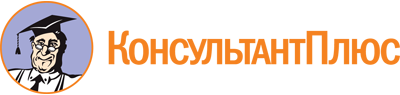 Приказ ФНС России от 31.08.2020 N ЕД-7-14/617@
(ред. от 15.08.2022)
"Об утверждении форм и требований к оформлению документов, представляемых в регистрирующий орган при государственной регистрации юридических лиц, индивидуальных предпринимателей и крестьянских (фермерских) хозяйств"
(Зарегистрировано в Минюсте России 15.09.2020 N 59872)Документ предоставлен КонсультантПлюс

www.consultant.ru

Дата сохранения: 15.01.2024
 Список изменяющих документов(в ред. Приказов ФНС России от 06.11.2020 N ЕД-7-14/794@,от 01.11.2021 N ЕД-7-14/948@, от 15.08.2022 N СД-7-14/751@)Список изменяющих документов(в ред. Приказа ФНС России от 06.11.2020 N ЕД-7-14/794@)Список изменяющих документов(в ред. Приказа ФНС России от 01.11.2021 N ЕД-7-14/948@)Список изменяющих документов(в ред. Приказа ФНС России от 15.08.2022 N СД-7-14/751@)Список изменяющих документов(в ред. Приказа ФНС России от 15.08.2022 N СД-7-14/751@)Список изменяющих документов(в ред. Приказов ФНС России от 06.11.2020 N ЕД-7-14/794@,от 01.11.2021 N ЕД-7-14/948@, от 15.08.2022 N СД-7-14/751@)Дата выдачи01.10.2020Проценты100.Проценты70.25Простая дробь1/7размер10000.рублейразмер123456.7рублейРазмер7531956040/91.рублейНоминальная стоимость доли2500.рублейНоминальная стоимость доли1428.57рублейНоминальная стоимость доли33331/3.рублейКод основного вида деятельности01.11.Код основного вида деятельности01.11.1Код основного вида деятельности01.11.11Серия и номер документа4518123456Номер контактного телефона заявителя+79991234567ПУБЛИЧНОЕАКЦИОНЕРНОЕОБЩЕСТВО<<РОМАШКАПЛЮС-7>>ПУБЛИЧНОЕАКЦИОНЕРНОЕОБЩЕСТВО<<РОМАШКАПЛЮС-7>>ПУБЛИЧНОЕАКЦИОНЕРНОЕОБЩЕСТВО<<РОМАШКА-ПЛЮС7>>ПУБЛИЧНОЕАКЦИОНЕРНОЕОБЩЕСТВО<<РОМАШКАПЛЮС-7>>ПУБЛИЧНОЕАКЦИОНЕРНОЕОБЩЕСТВО<<РОМАШКАПЛЮС-7>>ОБЩЕСТВОСОГРАНИЧЕННОЙОТВЕТСТВЕННОСТЬЮ<<РОМАШКА-ПЛЮС7>>INFO2020@MAIL.RUКодНаименование01Республика Адыгея (Адыгея)02Республика Башкортостан03Республика Бурятия04Республика Алтай05Республика Дагестан06Республика Ингушетия07Кабардино-Балкарская Республика08Республика Калмыкия09Карачаево-Черкесская Республика10Республика Карелия11Республика Коми12Республика Марий Эл13Республика Мордовия14Республика Саха (Якутия)15Республика Северная Осетия - Алания16Республика Татарстан (Татарстан)17Республика Тыва18Удмуртская Республика19Республика Хакасия20Чеченская Республика21Чувашская Республика - Чувашия22Алтайский край23Краснодарский край24Красноярский край25Приморский край26Ставропольский край27Хабаровский край28Амурская область29Архангельская область30Астраханская область31Белгородская область32Брянская область33Владимирская область34Волгоградская область35Вологодская область36Воронежская область37Ивановская область38Иркутская область39Калининградская область40Калужская область41Камчатский край42Кемеровская область - Кузбасс43Кировская область44Костромская область45Курганская область46Курская область47Ленинградская область48Липецкая область49Магаданская область50Московская область51Мурманская область52Нижегородская область53Новгородская область54Новосибирская область55Омская область56Оренбургская область57Орловская область58Пензенская область59Пермский край60Псковская область61Ростовская область62Рязанская область63Самарская область64Саратовская область65Сахалинская область66Свердловская область67Смоленская область68Тамбовская область69Тверская область70Томская область71Тульская область72Тюменская область73Ульяновская область74Челябинская область75Забайкальский край76Ярославская область77г. Москва78г. Санкт-Петербург79Еврейская автономная область83Ненецкий автономный округ86Ханты-Мансийский автономный округ - Югра87Чукотский автономный округ89Ямало-Ненецкий автономный округ91Республика Крым92г. Севастополь99Иные территории, включая город и космодром БайконурКодНаименование документа03Свидетельство о рождении07Военный билет08Временное удостоверение, выданное взамен военного билета10Паспорт иностранного гражданина11Свидетельство о рассмотрении ходатайства о признании лица беженцем на территории Российской Федерации по существу12Вид на жительство в Российской Федерации13Удостоверение беженца15Разрешение на временное проживание в Российской Федерации18Свидетельство о предоставлении временного убежища на территории Российской Федерации21Паспорт гражданина Российской Федерации23Свидетельство о рождении, выданное уполномоченным органом иностранного государства24Удостоверение личности военнослужащего Российской Федерации91Иные документы